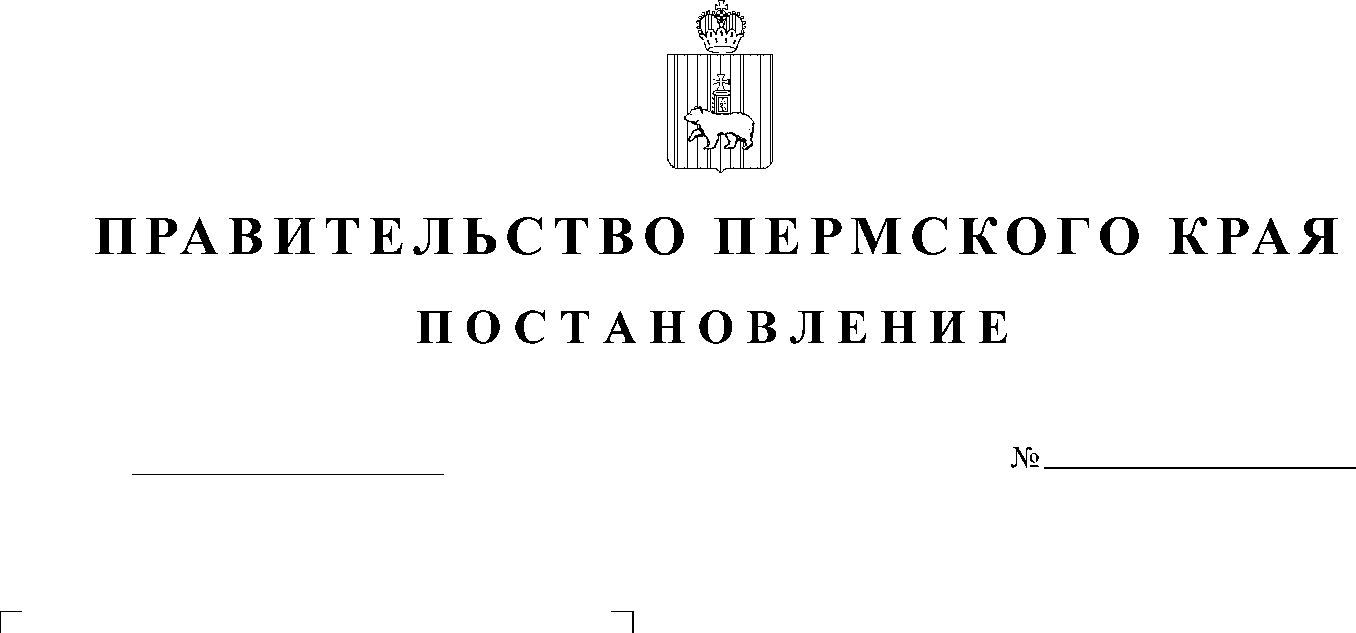 В соответствии с частью 5 статьи 168 Жилищного кодекса Российской ФедерацииПравительство Пермского края ПОСТАНОВЛЯЕТ:Внести в приложение к региональной программе капитального ремонта общего имущества в многоквартирных домах, расположенных на территории Пермского края, на 2014-2044 годы, утвержденной постановлением Правительства Пермского края от 24 апреля 2014 г. № 288-п «Об утверждении региональной программы капитального ремонта общего имущества
в многоквартирных домах, расположенных на территории Пермского края,
на 2014-2044 годы и предельных стоимостей услуг и(или) работ
по капитальному ремонту общего имущества в многоквартирных домах, которые могут оплачиваться региональным оператором за счет средств фонда капитального ремонта», изменение, изложив его в редакции согласно приложению к настоящему постановлению.Председатель Правительства
Пермского края                                                                                Г.П. ТушнолобовПриложение
к постановлению
Правительства Пермского края
от 03.10.2014 № 1122-п«Приложение
к региональной программе
капитального ремонта общего
имущества в многоквартирных домах, 
расположенных на территории
Пермского края, на 2014-2044 годы»ПЕРЕЧЕНЬмногоквартирных домов, расположенных на территории Пермского края,
подлежащих капитальному ремонту общего имуществаПЕРЕЧЕНЬмногоквартирных домов, расположенных на территории Пермского края,
подлежащих капитальному ремонту общего имуществаПЕРЕЧЕНЬмногоквартирных домов, расположенных на территории Пермского края,
подлежащих капитальному ремонту общего имуществаПЕРЕЧЕНЬмногоквартирных домов, расположенных на территории Пермского края,
подлежащих капитальному ремонту общего имуществаПЕРЕЧЕНЬмногоквартирных домов, расположенных на территории Пермского края,
подлежащих капитальному ремонту общего имуществаПЕРЕЧЕНЬмногоквартирных домов, расположенных на территории Пермского края,
подлежащих капитальному ремонту общего имуществаПЕРЕЧЕНЬмногоквартирных домов, расположенных на территории Пермского края,
подлежащих капитальному ремонту общего имуществаПЕРЕЧЕНЬмногоквартирных домов, расположенных на территории Пермского края,
подлежащих капитальному ремонту общего имуществаПЕРЕЧЕНЬмногоквартирных домов, расположенных на территории Пермского края,
подлежащих капитальному ремонту общего имуществаПЕРЕЧЕНЬмногоквартирных домов, расположенных на территории Пермского края,
подлежащих капитальному ремонту общего имуществаПЕРЕЧЕНЬмногоквартирных домов, расположенных на территории Пермского края,
подлежащих капитальному ремонту общего имуществаПЕРЕЧЕНЬмногоквартирных домов, расположенных на территории Пермского края,
подлежащих капитальному ремонту общего имуществаПЕРЕЧЕНЬмногоквартирных домов, расположенных на территории Пермского края,
подлежащих капитальному ремонту общего имуществаПЕРЕЧЕНЬмногоквартирных домов, расположенных на территории Пермского края,
подлежащих капитальному ремонту общего имуществаПЕРЕЧЕНЬмногоквартирных домов, расположенных на территории Пермского края,
подлежащих капитальному ремонту общего имуществаПЕРЕЧЕНЬмногоквартирных домов, расположенных на территории Пермского края,
подлежащих капитальному ремонту общего имуществаПЕРЕЧЕНЬмногоквартирных домов, расположенных на территории Пермского края,
подлежащих капитальному ремонту общего имуществаПЕРЕЧЕНЬмногоквартирных домов, расположенных на территории Пермского края,
подлежащих капитальному ремонту общего имуществаПЕРЕЧЕНЬмногоквартирных домов, расположенных на территории Пермского края,
подлежащих капитальному ремонту общего имуществаПЕРЕЧЕНЬмногоквартирных домов, расположенных на территории Пермского края,
подлежащих капитальному ремонту общего имущества№ п/пстарый №Населенный пунктУлицаДом / корпусГод
ввода
в эксплуатациюВели-чина износаДата,
по состоянию на которую определен износДата
 приватизации первого
жилого
 помещенияПеречень услуг 
и(или) работ
 по капитальному ремонту общего имуществаПлановый период. проведения
 капитального ремонта общего имуществаПлановый период. проведения
 капитального ремонта общего имуществаПлановый период. проведения
 капитального ремонта общего имуществаПлановый период. проведения
 капитального ремонта общего имуществаПлановый период. проведения
 капитального ремонта общего имуществаПлановый период. проведения
 капитального ремонта общего имуществаПлановый период. проведения
 капитального ремонта общего имуществаПлановый период. проведения
 капитального ремонта общего имуществаПлановый период. проведения
 капитального ремонта общего имуществаПлановый период. проведения
 капитального ремонта общего имущества№ п/пстарый №Населенный пунктУлицаДом / корпусГод
ввода
в эксплуатациюВели-чина износаДата,
по состоянию на которую определен износДата
 приватизации первого
жилого
 помещенияПеречень услуг 
и(или) работ
 по капитальному ремонту общего имущества2014-20172018-20202021-20232024-20262027-20292030-20322033-20352036-20382039-20412042-204412345567891011121314151617181920Александровский муниципальный районАлександровский муниципальный районАлександровский муниципальный районАлександровский муниципальный районАлександровский муниципальный районАлександровский муниципальный районАлександровский муниципальный районАлександровский муниципальный районАлександровский муниципальный районАлександровский муниципальный районАлександровский муниципальный районАлександровский муниципальный районАлександровский муниципальный районАлександровский муниципальный районАлександровский муниципальный районАлександровский муниципальный районАлександровский муниципальный районАлександровский муниципальный районАлександровский муниципальный районАлександровский муниципальный районАлександровский муниципальный район11АлександровскКрасина4 1 930 1 93056СК; ПСД; РВИС; РКК; РК; РНК; РП; РФа; РФ; УП; УВ; УФVVV22АлександровскКрасина2 1 930 1 93056СК; ПСД; РВИС; РКК; РК; РНК; РП; РФа; РФ; УП; УВ; УФVVV33АлександровскКирова22 1 930 1 93046СК; ПСД; РВИС; РКК; РК; РНК; РП; РФа; РФ; УП; УВ; УФVVV44АлександровскЛенина29 1 949 1 94953СК; ПСД; РБП; РВИС; РКК; РК; РНК; РП; РФа; РФ; УП; УВ; УФVVV55АлександровскЖелезнодорожная15 1 949 1 94948СК; ПСД; РВИС; РКК; РК; РНК; РП; РФа; РФ; УП; УВ; УФVVV66АлександровскЛенина31 1 949 1 94946СК; ПСД; РБП; РВИС; РКК; РК; РНК; РП; РФа; РФ; УП; УВ; УФVVV77АлександровскЛенина23 1 949 1 94946СК; ПСД; РБП; РВИС; РКК; РК; РНК; РП; РФа; РФ; УП; УВ; УФVVV88АлександровскЛенина27 1 949 1 94942СК; ПСД; РБП; РВИС; РКК; РК; РНК; РП; РФа; РФ; УП; УВ; УФVVV99АлександровскЛенина25 1 949 1 9494201.01.1983СК; ПСД; РБП; РВИС; РКК; РК; РНК; РП; РФа; РФ; УП; УВ; УФVVV1010АлександровскКим53 1 950 1 95035СК; ПСД; РБП; РВИС; РКК; РК; РНК; РП; РФа; РФ; УП; УВ; УФVVV1111АлександровскКим19 1 951 1 95149СК; ПСД; РБП; РВИС; РКК; РК; РНК; РП; РФа; РФ; УП; УВ; УФVVV1212АлександровскКирова46 1 952 1 95251СК; ПСД; РБП; РВИС; РКК; РК; РНК; РП; РФа; РФ; УП; УВ; УФVVV1313АлександровскКирова48 1 952 1 95249СК; ПСД; РБП; РВИС; РКК; РК; РНК; РП; РФа; РФ; УП; УВ; УФVVV1414АлександровскЛенина28 1 952 1 95248СК; ПСД; РБП; РВИС; РКК; РК; РНК; РП; РФа; РФ; УП; УВ; УФVVV1515АлександровскЛенина24 1 952 1 95240СК; ПСД; РБП; РВИС; РКК; РК; РНК; РП; РФа; РФ; УП; УВ; УФVVV1616АлександровскИнтернационала24 1 952 1 95231СК; ПСД; РБП; РВИС; РКК; РК; РНК; РП; РФа; РФ; УП; УВ; УФVVV1717АлександровскИнтернационала22 1 952 1 95228СК; ПСД; РБП; РВИС; РКК; РК; РНК; РП; РФа; РФ; УП; УВ; УФVVV1818АлександровскКирова52 1 953 1 9533401.01.1980СК; ПСД; РБП; РВИС; РКК; РК; РНК; РП; РФа; РФ; УП; УВ; УФVVV1919АлександровскКирова50 1 953 1 9533001.01.1995СК; ПСД; РБП; РВИС; РКК; РК; РНК; РП; РФа; РФ; УП; УВ; УФVVV2020АлександровскЛенина30 1 954 1 95444СК; ПСД; РБП; РВИС; РКК; РК; РНК; РП; РФа; РФ; УП; УВ; УФVVV2121АлександровскЖданова17 1 954 1 95441СК; ПСД; РБП; РВИС; РКК; РК; РНК; РП; РФа; РФ; УП; УВ; УФVVV2222АлександровскЛенина5 1 955 1 9554501.01.1991СК; ПСД; РБП; РВИС; РКК; РК; РНК; РП; РФа; РФ; УП; УВ; УФVVV2323АлександровскЛенина3 1 955 1 95540СК; ПСД; РБП; РВИС; РКК; РК; РНК; РП; РФа; РФ; УП; УВ; УФVVV2424АлександровскЖданова20 1 956 1 95648СК; ПСД; РБП; РВИС; РКК; РК; РНК; РП; РФа; РФ; УП; УВ; УФVVV2525АлександровскЛенина1 1 956 1 95646СК; ПСД; РБП; РВИС; РКК; РК; РНК; РП; РФа; РФ; УП; УВ; УФVVV2626АлександровскОстровского4 1 956 1 95644СК; ПСД; РБП; РВИС; РКК; РК; РНК; РП; РФа; РФ; УП; УВ; УФVVV2727АлександровскИнтернационала20 1 956 1 95635СК; ПСД; РБП; РВИС; РКК; РК; РНК; РП; РФа; РФ; УП; УВ; УФVVV2828АлександровскЖданова22 1 957 1 95750СК; ПСД; РБП; РВИС; РКК; РК; РНК; РП; РФа; РФ; УП; УВ; УФVVV2929АлександровскОстровского2 1 957 1 95748СК; ПСД; РБП; РВИС; РКК; РК; РНК; РП; РФа; РФ; УП; УВ; УФVVV3030АлександровскКирова6 1 957 1 95748СК; ПСД; РВИС; РКК; РК; РНК; РП; РФа; РФ; УП; УВ; УФVVV3131АлександровскВойкова24 1 957 1 95746СК; ПСД; РБП; РВИС; РКК; РК; РНК; РП; РФа; РФ; УП; УВ; УФVVV3232ЯйваЗаводская42 1 957 1 95745СК; ПСД; РВИС; РКК; РК; РНК; РП; РФа; РФ; УП; УВ; УФVVV3333АлександровскПушкина37 1 957 1 95741СК; ПСД; РБП; РВИС; РКК; РК; РНК; РП; РФа; РФ; УП; УВ; УФVVV3434АлександровскПушкина35 1 957 1 95741СК; ПСД; РБП; РВИС; РКК; РК; РНК; РП; РФа; РФ; УП; УВ; УФVVV3535АлександровскПушкина33 1 957 1 95740СК; ПСД; РБП; РВИС; РКК; РК; РНК; РП; РФа; РФ; УП; УВ; УФVVV3636Яйва6-ой Пятилетки4 1 957 1 9573826.01.1996СК; ПСД; РВИС; РКК; РК; РНК; РП; РФ; УП; УВVVV3737АлександровскИнтернационала18 1 957 1 95736СК; ПСД; РВИС; РКК; РК; РНК; РП; РФа; РФ; УП; УВ; УФVVV3838АлександровскКирова4 1 957 1 95734СК; ПСД; РВИС; РКК; РК; РНК; РП; РФа; РФ; УП; УВ; УФVVV3939АлександровскКирова8 1 957 1 95729СК; ПСД; РВИС; РКК; РК; РНК; РП; РФа; РФ; УП; УВ; УФVVV4040АлександровскКирова16 1 957 1 9572601.01.1983СК; ПСД; РБП; РВИС; РКК; РК; РНК; РП; РФа; РФ; УП; УВ; УФVVV4141АлександровскЧернышевского8 1 958 1 95851СК; ПСД; РБП; РВИС; РКК; РК; РНК; РП; РФа; РФ; УП; УВ; УФVVV4242АлександровскЧернышевского1 1 958 1 95849СК; ПСД; РВИС; РКК; РК; РНК; РП; РФа; РФ; УП; УВ; УФVVV4343ЯйваКоммунистическая3 1 958 1 9584827.03.1998СК; ПСД; РБП; РВИС; РКК; РК; РНК; РП; РФа; РФ; УП; УВ; УФVVV4444АлександровскЧернышевского4 1 958 1 95848СК; ПСД; РБП; РВИС; РКК; РК; РНК; РП; РФа; РФ; УП; УВ; УФVVV4545АлександровскКирова12 1 958 1 9584701.01.1983СК; ПСД; РБП; РВИС; РКК; РК; РНК; РП; РФа; РФ; УП; УВ; УФVVV4646ЯйваЗаводская50 1 958 1 9584208.04.1998СК; ПСД; РБП; РВИС; РКК; РК; РНК; РП; РФа; РФ; УП; УВ; УФVVV4747АлександровскЧернышевского6 1 958 1 95841СК; ПСД; РБП; РВИС; РКК; РК; РНК; РП; РФа; РФ; УП; УВ; УФVVV4848АлександровскКирова10 1 958 1 9584101.01.2001СК; ПСД; РБП; РВИС; РКК; РК; РНК; РП; РФа; РФ; УП; УВ; УФVVV4949АлександровскКирова18 1 958 1 9583701.01.1983СК; ПСД; РБП; РВИС; РКК; РК; РНК; РП; РФа; РФ; УП; УВ; УФVVV5050ЯйваКоммунистическая7 1 958 1 9583518.03.1998СК; ПСД; РБП; РВИС; РКК; РК; РНК; РП; РФа; РФ; УП; УВ; УФVVV5151АлександровскКирова2 1 958 1 95829СК; ПСД; РВИС; РКК; РК; РНК; РП; РФа; РФ; УП; УВ; УФVVV5252ЯйваЭнергетиков13 1 959 1 95959СК; ПСД; РБП; РВИС; РКК; РК; РНК; РП; РФа; РФ; УП; УВ; УФVVV5353ЯйваКоммунистическая11 1 959 1 95959СК; ПСД; РБП; РВИС; РКК; РК; РНК; РП; РФа; РФ; УП; УВ; УФVVV5454АлександровскЧернышевского3 1 959 1 95945СК; ПСД; РВИС; РКК; РК; РНК; РП; РФа; РФ; УП; УВ; УФVVV5555ЯйваЭнергетиков15 1 959 1 9594327.03.1998СК; ПСД; РБП; РВИС; РКК; РК; РНК; РП; РФа; РФ; УП; УВ; УФVVV5656АлександровскЛенина32 1 959 1 9594201.01.1988СК; ПСД; РБП; РВИС; РКК; РК; РНК; РП; РФа; РФ; УП; УВ; УФVVV5757ЯйваЭнергетиков5 1 959 1 9594101.04.1998СК; ПСД; РБП; РВИС; РКК; РК; РНК; РП; РФа; РФ; УП; УВ; УФVVV5858ЯйваКоммунистическая4 1 959 1 9594017.03.1978СК; ПСД; РБП; РВИС; РКК; РК; РНК; РП; РФа; РФ; УП; УВ; УФVVV5959АлександровскГорького9 1 959 1 9594СК; ПСД; РВИС; РКК; РК; РНК; РП; РФа; РФ; УП; УВ; УФVVV6060Яйва6-ой Пятилетки3 1 960 1 96065СК; ПСД; РБП; РВИС; РКК; РК; РНК; РП; РФа; РФ; УП; УВ; УФVVV6161ЯйваДомостроителей11 1 960 1 9605820.04.1976СК; ПСД; РБП; РВИС; РКК; РК; РНК; РП; РФа; РФ; УП; УВ; УФVVV6262Яйва6-ой Пятилетки2 1 960 1 96056СК; ПСД; РБП; РВИС; РКК; РК; РНК; РП; РФа; РФ; УП; УВ; УФVVV6363ЯйваЗаводская54 1 960 1 96055СК; ПСД; РБП; РВИС; РКК; РК; РНК; РП; РФа; РФ; УП; УВ; УФVVV6464АлександровскГорького7 1 960 1 96053СК; ПСД; РБП; РВИС; РКК; РК; РНК; РП; РФа; РФ; УП; УВ; УФVVV6565ЯйваКоммунистическая2 1 960 1 9605217.03.1998СК; ПСД; РБП; РВИС; РКК; РК; РНК; РП; РФа; РФ; УП; УВ; УФVVV6666ЯйваКоммунистическая10 1 960 1 9604827.03.1998СК; ПСД; РБП; РВИС; РКК; РК; РНК; РП; РФа; РФ; УП; УВ; УФVVV6767ЯйваЭнергетиков11 1 960 1 9604706.04.1998СК; ПСД; РБП; РВИС; РКК; РК; РНК; РП; РФа; РФ; УП; УВ; УФVVV6868ЯйваЭнергетиков1 1 960 1 9604523.04.1994СК; ПСД; РБП; РВИС; РКК; РК; РНК; РП; РФа; РФ; УП; УВ; УФVVV6969Яйва6-ой Пятилетки9 1 960 1 9604405.03.1998СК; ПСД; РБП; РВИС; РКК; РК; РНК; РП; РФа; РФ; УП; УВ; УФVVV7070Яйва6-ой Пятилетки7 1 960 1 9604305.03.1998СК; ПСД; РБП; РВИС; РКК; РК; РНК; РП; РФа; РФ; УП; УВ; УФVVV7171ЯйваЭнергетиков17 1 960 1 9604109.04.1998СК; ПСД; РБП; РВИС; РКК; РК; РНК; РП; РФа; РФ; УП; УВ; УФVVV7272АлександровскЛенина36 1 960 1 9603601.01.1994СК; ПСД; РБП; РВИС; РКК; РК; РНК; РП; РФ; УП; УВVVV7373АлександровскКим47 1 960 1 96031СК; ПСД; РБП; РВИС; РКК; РК; РНК; РП; РФа; РФ; УП; УВ; УФVVV7474Яйва6-ой Пятилетки13 1 961 1 96157СК; ПСД; РБП; РВИС; РКК; РК; РНК; РП; РФа; РФ; УП; УВ; УФVVV7575Яйва6-ой Пятилетки10 1 961 1 96157СК; ПСД; РБП; РВИС; РКК; РК; РНК; РП; РФа; РФ; УП; УВ; УФVVV7676АлександровскОстровского3 1 961 1 96155СК; ПСД; РБП; РВИС; РКК; РК; РНК; РП; РФа; РФ; УП; УВ; УФVVV7777Яйва6-ой Пятилетки6 1 961 1 9615027.03.1998СК; ПСД; РБП; РВИС; РКК; РК; РНК; РП; РФа; РФ; УП; УВ; УФVVV7878ЯйваЭнергетиков7 1 961 1 9614731.03.1998СК; ПСД; РБП; РВИС; РКК; РК; РНК; РП; РФа; РФ; УП; УВ; УФVVV7979АлександровскЧернышевского5 1 961 1 96145СК; ПСД; РБП; РВИС; РКК; РК; РНК; РП; РФ; УП; УВVVV8080ЯйваЗаводская44 1 961 1 9614217.04.1998СК; ПСД; РБП; РВИС; РКК; РК; РНК; РП; РФа; РФ; УП; УВ; УФVVV8181ЯйваЭнергетиков3 1 961 1 9614010.04.1998СК; ПСД; РБП; РВИС; РКК; РК; РНК; РП; РФа; РФ; УП; УВ; УФVVV8282ЯйваПервомайская13 1 961 1 9613930.03.1998СК; ПСД; РБП; РВИС; РКК; РК; РНК; РП; РФа; РФ; УП; УВ; УФVVV8383АлександровскГорького11 1 961 1 96138СК; ПСД; РБП; РВИС; РКК; РК; РНК; РП; РФа; РФ; УП; УВ; УФVVV8484Яйва6-ой Пятилетки12 1 962 1 96262СК; ПСД; РБП; РВИС; РКК; РК; РНК; РП; РФа; РФ; УП; УВ; УФVVV8585ЯйваЗаводская32 1 962 1 96261СК; ПСД; РБП; РВИС; РКК; РК; РНК; РП; РФ; УП; УВVVV8686Яйва6-ой Пятилетки14 1 962 1 96255СК; ПСД; РБП; РВИС; РКК; РК; РНК; РП; РФа; РФ; УП; УВ; УФVVV8787ЯйваПарковая12 1 962 1 9624507.04.1998СК; ПСД; РБП; РВИС; РКК; РК; РНК; РП; РФа; РФ; УП; УВ; УФVVV8888ЯйваКоммунистическая14 1 962 1 9624518.03.1998СК; ПСД; РБП; РВИС; РКК; РК; РНК; РП; РФа; РФ; УП; УВ; УФVVV8989ЯйваЗаводская36 1 962 1 9624407.04.1998СК; ПСД; РБП; РВИС; РКК; РК; РНК; РП; РФа; РФ; УП; УВ; УФVVV9090ЯйваКоммунистическая16 1 962 1 9624216.03.1998СК; ПСД; РБП; РВИС; РКК; РК; РНК; РП; РФ; УП; УВVVV9191АлександровскЖданова24 1 962 1 96242СК; ПСД; РБП; РВИС; РКК; РК; РНК; РП; РФ; УП; УВVVV9292ЯйваЗаводская38 1 962 1 9623723.04.1998СК; ПСД; РБП; РВИС; РКК; РК; РНК; РП; РФа; РФ; УП; УВ; УФVVV9393ЯйваПарковая2 1 962 1 9623625.03.1998СК; ПСД; РБП; РВИС; РКК; РК; РНК; РП; РФ; УП; УВVVV9494АлександровскГорького13 1 962 1 96230СК; ПСД; РБП; РВИС; РКК; РК; РНК; РП; РФа; РФ; УП; УВ; УФVVV9595Яйва6-ой Пятилетки15 1 963 1 96352СК; ПСД; РБП; РВИС; РКК; РК; РНК; РП; РФа; РФ; УП; УВ; УФVVV9696ЯйваКоммунистическая13 1 963 1 9633219.03.1998СК; ПСД; РБП; РВИС; РКК; РК; РНК; РП; РФа; РФ; УП; УВ; УФVVV9797АлександровскХалтурина12 1 963 1 96332СК; ПСД; РБП; РВИС; РКК; РК; РНК; РП; РФа; РФ; УП; УВ; УФVVV9898АлександровскХалтурина10 1 963 1 96331СК; ПСД; РБП; РВИС; РКК; РК; РНК; РП; РФа; РФ; УП; УВ; УФVVV9999ЯйваЗаводская34 1 964 1 9644328.07.1998СК; ПСД; РБП; РВИС; РКК; РК; РНК; РП; РФ; УП; УВVVV100100АлександровскХалтурина8 1 964 1 96432СК; ПСД; РБП; РВИС; РКК; РК; РНК; РП; РФа; РФ; УП; УВ; УФVVV101101АлександровскХалтурина14 1 964 1 96431СК; ПСД; РБП; РВИС; РКК; РК; РНК; РП; РФа; РФ; УП; УВ; УФVVV102102АлександровскХалтурина6 1 965 1 96538СК; ПСД; РБП; РВИС; РКК; РК; РНК; РП; РФа; РФ; УП; УВ; УФVVV103103ЯйваПарковая3 1 965 1 9653717.04.1998СК; ПСД; РБП; РВИС; РКК; РК; РНК; РП; РФ; УП; УВVVV104104ЯйваПарковая8 1 965 1 9653507.04.1998СК; ПСД; РБП; РВИС; РКК; РК; РНК; РП; РФ; УП; УВVVV105105ЯйваПарковая1 1 965 1 9653427.03.1998СК; ПСД; РБП; РВИС; РКК; РК; РНК; РП; РФ; УП; УВVVV106106Яйва6-ой Пятилетки21 1 966 1 9663701.01.1998СК; ПСД; РВИС; РКК; РК; РНК; РП; РФ; УП; УВVVV107107АлександровскВойкова22 1 966 1 9663101.01.1990СК; ПСД; РБП; РВИС; РКК; РК; РНК; РП; РФа; РФ; УП; УВ; УФVVV108108АлександровскКирова7 1 966 1 9662701.01.1989СК; ПСД; РБП; РВИС; РКК; РК; РНК; РП; РФ; УП; УВVVV109109п. ЛуньевкаЛермонтова32 1 966 1 96621СК; ПСД; РВИС; РКК; РК; РНК; РП; РФ; УП; УВVVV110110АлександровскКирова5 1 967 1 96736СК; ПСД; РВИС; РКК; РК; РНК; РП; РФ; УП; УВVVV111111АлександровскЛенина2 1 968 1 9683301.01.1992СК; ПСД; РБП; РВИС; РКК; РК; РНК; РП; РФ; УП; УВVVV112112АлександровскЛенина4 1 969 1 96929СК; ПСД; РБП; РВИС; РКК; РК; РНК; РП; РФ; УП; УВVVV113113АлександровскЛенина8 1 970 1 9702701.01.1993СК; ПСД; РБП; РВИС; РКК; РК; РНК; РП; РФ; УП; УВVVV114114АлександровскЛенина10 1 970 1 9702401.01.1988СК; ПСД; РБП; РВИС; РКК; РК; РНК; РП; РФ; УП; УВVVV115115АлександровскЛенина14 1 971 1 9712701.01.1982СК; ПСД; РБП; РВИС; РКК; РК; РНК; РП; РФ; УП; УВVVV116116ЯйваЗаводская28 1 971 1 9712317.04.1998СК; ПСД; РБП; РВИС; РКК; РК; РНК; РП; РФ; УП; УВVVV117117ЯйваЗаводская30 1 971 1 9711327.03.1985СК; ПСД; РБП; РВИС; РКК; РК; РНК; РП; РФ; УП; УВVVV118118АлександровскЛенина7 1 972 1 97236СК; ПСД; РБП; РВИС; РКК; РК; РНК; РП; РФ; УП; УВVVV119119АлександровскЛенина12 1 972 1 9722501.01.1993СК; ПСД; РБП; РВИС; РКК; РК; РНК; РП; РФ; УП; УВVVV120120АлександровскЛенина18 1 972 1 9722201.01.1986СК; ПСД; РБП; РВИС; РКК; РК; РНК; РП; РФ; УП; УВVVV121121АлександровскКирова3 1 973 1 97330СК; ПСД; РВИС; РКК; РК; РНК; РП; РФ; УП; УВVVV122122АлександровскЛенина22 1 974 1 9743101.01.2001СК; ПСД; РБП; РВИС; РКК; РК; РНК; РП; РФ; УП; УВVVV123123ЯйваЮбилейная3 1 974 1 9742328.07.1997СК; ПСД; РБП; РВИС; РКК; РК; РНК; РП; РФ; УП; УВVVV124124АлександровскМашиностроителей1 1 974 1 97421СК; ПСД; РБП; РВИС; РКК; РК; РНК; РП; РФ; УП; УВVVV125125ЯйваЮбилейная1 1 975 1 9752328.07.1997СК; ПСД; РБП; РВИС; РКК; РК; РНК; РП; РФ; УП; УВVVV126126АлександровскЛенина37 1 975 1 9751901.01.1996СК; ПСД; РБП; РВИС; РКК; РК; РНК; РП; РФ; УП; УВVVV127127АлександровскЛенина35 1 975 1 97519СК; ПСД; РБП; РВИС; РКК; РК; РНК; РП; РФа; РФ; УП; УВ; УФVVV128128АлександровскЛенина9 1 975 1 97516СК; ПСД; РБП; РВИС; РКК; РК; РНК; РП; РФ; УП; УВVVV129129АлександровскЧернышевского2 1 975 1 97515СК; ПСД; РБП; РВИС; РКК; РК; РНК; РП; РФа; РФ; УП; УВ; УФVVV130130п. Лытвенский9 Пятилетки3 1 976 1 97639СК; ПСД; РВИС; РКК; РК; РНК; РП; РФ; УП; УВVVV131131АлександровскЛенина11 1 976 1 9762301.01.1993СК; ПСД; РБП; РВИС; РКК; РК; РНК; РП; РФ; УП; УВVVV132132ЯйваКоммунистическая17 1 976 1 9761926.03.1976СК; ПСД; РБП; РВИС; РКК; РК; РНК; РП; РФ; УП; УВVVV133133АлександровскКим22 1 976 1 97616СК; ПСД; РБП; РВИС; РКК; РК; РНК; РП; РФа; РФ; УП; УВ; УФVVV134134АлександровскМехоношина18 1 977 1 97720СК; ПСД; РБП; РВИС; РКК; РК; РНК; РП; РФ; УП; УВVVV135135АлександровскПушкина30 1 977 1 97718СК; ПСД; РБП; РВИС; РКК; РК; РНК; РП; РФ; УП; УВVVV136136ЯйваПарковая7 1 977 1 9771527.03.1998СК; ПСД; РБП; РВИС; РКК; РК; РНК; РП; РФ; УП; УВVVV137137Яйва6-ой Пятилетки27 1 978 1 97834СК; ПК; ПСД; РБП; РВИС; РКК; РК; РНК; РП; РФ; УП; УВVVV138138АлександровскМехоношина20 1 978 1 9782901.01.2001СК; ПСД; РБП; РВИС; РКК; РК; РНК; РП; РФ; УП; УВVVV139139АлександровскДеменева2а 1 978 1 97827СК; ПСД; РБП; РВИС; РКК; РК; РНК; РП; РФа; РФ; УП; УВ; УФVVV140140ЯйваЮбилейная2 1 978 1 9781922.08.1997СК; ПСД; РБП; РВИС; РКК; РК; РНК; РП; РФ; УП; УВVVV141141АлександровскГорького6 1 978 1 97815СК; ПСД; РБП; РВИС; РКК; РК; РНК; РП; РФ; УП; УВVVV142142АлександровскГорького4 1 978 1 97814СК; ПСД; РБП; РВИС; РКК; РК; РНК; РП; РФа; РФ; УП; УВ; УФVVV143143ЯйваПервомайская16 1 979 1 9792716.08.1994СК; ПСД; РБП; РВИС; РКК; РК; РНК; РП; РФ; УП; УВVVV144144п. Лытвенский9 Пятилетки1 1 979 1 97919СК; ПСД; РВИС; РКК; РК; РНК; РП; РФ; УП; УВVVV145145АлександровскМехоношина2 1 979 1 97917СК; ПСД; РБП; РВИС; РКК; РК; РНК; РП; РФа; РФ; УП; УВ; УФVVV146146АлександровскГорького2 1 979 1 97914СК; ПСД; РБП; РВИС; РКК; РК; РНК; РП; РФа; РФ; УП; УВ; УФVVV147147АлександровскМехоношина22 1 980 1 98013СК; ПСД; РБП; РВИС; РКК; РК; РНК; РП; РФ; УП; УВVVV148148Яйва8 Марта1 1 980 1 9801122.02.1991СК; ПК; ПСД; РБП; РВИС; РКК; РК; РНК; РП; РФ; УП; УВVVV149149АлександровскМехоношина8 1 980 1 9804СК; ПСД; РБП; РВИС; РКК; РК; РНК; РП; РФ; УП; УВVVV150150АлександровскЛенина38 1 981 1 9812101.01.2001СК; ПСД; РБП; РВИС; РКК; РК; РНК; РП; РФ; УП; УВVVV151151АлександровскБерезовый3 1 982 1 98256СК; ПСД; РВИС; РКК; РК; РНК; РП; РФ; УП; УВVVV152152АлександровскСоветская84 1 982 1 9821901.01.2002СК; ПСД; РБП; РВИС; РКК; РК; РНК; РП; РФ; УП; УВVVV153153Яйва6-ой Пятилетки16 1 982 1 9821105.08.1982СК; ПК; ПСД; РБП; РВИС; РКК; РК; РНК; РП; РФ; УП; УВVVV154154Яйва6-ой Пятилетки20 1 983 1 98325СК; ПСД; РВИС; РКК; РК; РНК; РП; РФ; УП; УВVVV155155АлександровскМехоношина6 1 983 1 98315СК; ПСД; РБП; РВИС; РКК; РК; РНК; РП; РФа; РФ; УП; УВ; УФVVV156156ЯйваЭнергетиков19 1 984 1 9844327.05.2003СК; ПСД; РБП; РВИС; РКК; РК; РНК; РП; РФ; УП; УВVVV157157ЯйваЭнергетиков21 1 984 1 9841626.01.1995СК; ПСД; РБП; РВИС; РКК; РК; РНК; РП; РФ; УП; УВVVV158158АлександровскГорького2а 1 984 1 9845СК; ПСД; РБП; РВИС; РКК; РК; РНК; РП; РФа; РФ; УП; УВ; УФVVV159159ЯйваПервомайская4 1 985 1 9851711.09.1997СК; ПСД; РБП; РВИС; РКК; РК; РНК; РП; РФ; УП; УВVVV160160АлександровскМашиностроителей3 1 985 1 9857СК; ПСД; РБП; РВИС; РКК; РК; РНК; РП; РФ; УП; УВVVV161161Яйва8 Марта3 1 985 1 985626.12.1990СК; ПК; ПСД; РБП; РВИС; РКК; РК; РНК; РП; РФ; УП; УВVVV162162АлександровскМехоношина10 1 985 1 9854СК; ПСД; РБП; РВИС; РКК; РК; РНК; РП; РФ; УП; УВVVV163163ЯйваЖелезнодорожная37 1 986 1 98626СК; ПК; ПСД; РБП; РВИС; РКК; РК; РНК; РП; РФ; УП; УВVVV164164АлександровскМехоношина12 1 986 1 9869СК; ПСД; РБП; РВИС; РКК; РК; РНК; РП; РФ; УП; УВVVV165165ЯйваПарковая9 1 986 1 986827.02.1987СК; ПСД; РБП; РВИС; РКК; РК; РНК; РП; РФ; УП; УВVVV166166п. Лытвенский9 Пятилетки9 1 986 1 9866СК; ПСД; РВИС; РКК; РК; РНК; РП; РФ; УП; УВVVV167167АлександровскХалтурина1 1 988 1 98817СК; ПСД; РБП; РВИС; РКК; РК; РНК; РП; РФа; РФ; УП; УВ; УФVVV168168ЯйваЖелезнодорожная42 1 988 1 9881208.01.1988СК; ПСД; РБП; РВИС; РКК; РК; РНК; РП; РФа; РФ; УП; УВ; УФVVV169169ЯйваЮбилейная4 1 988 1 988923.06.1997СК; ПК; ПСД; РБП; РВИС; РКК; РК; РНК; РП; РФ; УП; УВVVV170170АлександровскМашиностроителей5 1 988 1 9887СК; ПСД; РБП; РВИС; РКК; РК; РНК; РП; РФ; УП; УВVVV171171АлександровскЖданова15 1 988 1 988601.01.1994СК; ПСД; РБП; РВИС; РКК; РК; РНК; РП; РФа; РФ; УП; УВ; УФVVV172172Яйва6-ой Пятилетки10а 1 988 1 9880СК; ПК; ПСД; РБП; РВИС; РКК; РК; РНК; РП; РФ; УП; УВVVV173173АлександровскВойкова22а 1 989 1 9891401.01.2000СК; ПСД; РБП; РВИС; РКК; РК; РНК; РП; РФ; УП; УВVVV174174ЯйваЖелезнодорожная44 1 989 1 9891207.10.2004СК; ПСД; РБП; РВИС; РКК; РК; РНК; РП; РФа; РФ; УП; УВ; УФVVV175175АлександровскКалинина6а 1 990 1 99016СК; ПСД; РБП; РВИС; РКК; РК; РНК; РП; РФ; УП; УВVVV176176АлександровскЧернышевского10 1 990 1 99010СК; ПСД; РБП; РВИС; РКК; РК; РНК; РП; РФа; РФ; УП; УВ; УФVVV177177ЯйваЮбилейная6 1 990 1 990822.08.1997СК; ПК; ПСД; РБП; РВИС; РКК; РК; РНК; РП; РФ; УП; УВVVV178178ЯйваПервомайская2 1 990 1 990419.12.1990СК; ПСД; РБП; РВИС; РКК; РК; РНК; РП; РФ; УП; УВVVV179179ЯйваКоммунистическая18 1 991 1 991505.02.1992СК; ПСД; РБП; РВИС; РКК; РК; РНК; РП; РФ; УП; УВVVV180180АлександровскХалтурина3 1 992 1 99224СК; ПСД; РБП; РВИС; РКК; РК; РНК; РП; РФа; РФ; УП; УВ; УФVVV181181АлександровскМехоношина8а 1 992 1 9920СК; ПСД; РБП; РВИС; РКК; РК; РНК; РП; РФ; УП; УВVVV182182ЯйваЮннатов1 1 993 1 9931801.07.2013СК; ПК; ПСД; РБП; РВИС; РКК; РК; РНК; РП; РФ; УП; УВVVV183183ЯйваЗаводская52 1 993 1 993407.05.1998СК; ПСД; РБП; РВИС; РКК; РК; РНК; РП; РФ; УП; УВVVV184184Яйва6-ой Пятилетки21а 1 994 1 99422СК; ПСД; РБП; РВИС; РКК; РК; РНК; РП; РФ; УП; УВVVV185185ЯйваЖелезнодорожная39 1 994 1 99418СК; ПК; ПСД; РБП; РВИС; РКК; РК; РНК; РП; РФ; УП; УВVVV186186АлександровскКалинина6 1 994 1 9948СК; ПСД; РБП; РВИС; РКК; РК; РНК; РП; РФ; УП; УВVVV187187ЯйваКоммунистическая1 1 994 1 994618.03.1998СК; ПСД; РБП; РВИС; РКК; РК; РНК; РП; РФ; УП; УВVVV188188ЯйваЗаводская46 1 997 1 99718СК; ПСД; РБП; РВИС; РКК; РК; РНК; РП; РФ; УП; УВVVV189189ЯйваПервомайская11 1 961 1 9614103.04.1998СК; ПСД; РБП; РВИС; РКК; РК; РНК; РП; РФа; РФ; УП; УВ; УФVVV190190ЯйваПарковая4 1 962 1 9624110.08.1978СК; ПСД; РБП; РВИС; РКК; РК; РНК; РП; РФ; УП; УВVVV191191ЯйваПарковая5 1 967 1 9673325.03.1998СК; ПСД; РБП; РВИС; РКК; РК; РНК; РП; РФ; УП; УВVVVБардымский муниципальный районБардымский муниципальный районБардымский муниципальный районБардымский муниципальный районБардымский муниципальный районБардымский муниципальный районБардымский муниципальный районБардымский муниципальный районБардымский муниципальный районБардымский муниципальный районБардымский муниципальный районБардымский муниципальный районБардымский муниципальный районБардымский муниципальный районБардымский муниципальный районБардымский муниципальный районБардымский муниципальный районБардымский муниципальный районБардымский муниципальный районБардымский муниципальный районБардымский муниципальный район11с. БардаЛенина114 1 960 1 96060СК; ПСД; РВИС; РКК; РК; РНК; РП; РФ; УП; УВVVV22с. БардаЛенина23а 1 960 1 9604506.03.2014СК; ПСД; РВИС; РКК; РК; РНК; РП; РФа; РФ; УП; УВ; УФVVV33с. БардаЛенина29 1 962 1 9624006.03.2014СК; ПСД; РВИС; РКК; РК; РНК; РП; РФа; РФ; УП; УВ; УФVVV44с. БардаФрунзе6 1 963 1 9634506.03.2014СК; ПСД; РВИС; РКК; РК; РНК; РП; РФа; РФ; УП; УВ; УФVVV56с. БардаФрунзе10а 1 965 1 9653306.03.2014СК; ПСД; РБП; РВИС; РКК; РК; РНК; РП; РФа; РФ; УП; УВ; УФVVV67с. БардаФрунзе21 1 966 1 9664506.03.2014СК; ПСД; РВИС; РКК; РК; РНК; РП; РФа; РФ; УП; УВ; УФVVV78с. БардаФрунзе7 1 967 1 9674006.03.2014СК; ПСД; РВИС; РКК; РК; РНК; РП; РФа; РФ; УП; УВ; УФVVV89с. БардаФрунзе9 1 967 1 9673926.02.2014СК; ПСД; РВИС; РКК; РК; РНК; РП; РФа; РФ; УП; УВ; УФVVV910с. БардаФрунзе1 1 967 1 9673506.03.2014СК; ПСД; РВИС; РКК; РК; РНК; РП; РФа; РФ; УП; УВ; УФVVV1011с. БардаЛенина33а 1 967 1 9673006.03.2014СК; ПСД; РВИС; РКК; РК; РНК; РП; РФа; РФ; УП; УВ; УФVVV1112с. БардаФрунзе17 1 971 1 9714306.03.2014СК; ПСД; РВИС; РКК; РК; РНК; РП; РФа; РФ; УП; УВ; УФVVV1213с. БардаФрунзе12 1 971 1 9714022.09.2004СК; ПСД; РБП; РВИС; РКК; РК; РНК; РП; РФа; РФ; УП; УВ; УФVVV1314с. БардаФрунзе19 1 971 1 9714006.03.2014СК; ПСД; РВИС; РКК; РК; РНК; РП; РФа; РФ; УП; УВ; УФVVV1415с. БардаФрунзе19а 1 971 1 9713806.03.2014СК; ПСД; РВИС; РКК; РК; РНК; РП; РФа; РФ; УП; УВ; УФVVV1516с. БардаФрунзе14 1 972 1 9723806.03.2014СК; ПСД; РВИС; РКК; РК; РНК; РП; РФа; РФ; УП; УВ; УФVVV1617с. БардаЛенина72 1 973 1 9733506.03.2014СК; ПСД; РВИС; РКК; РК; РНК; РП; РФа; РФ; УП; УВ; УФVVV1718с. БардаФрунзе23 1 974 1 9743806.03.2014СК; ПСД; РВИС; РКК; РК; РНК; РП; РФа; РФ; УП; УВ; УФVVV1819с. БардаФрунзе24 1 974 1 9743606.03.2014СК; ПСД; РБП; РВИС; РКК; РК; РНК; РП; РФа; РФ; УП; УВ; УФVVV1920с. БардаФрунзе10 1 974 1 9743506.03.2014СК; ПСД; РВИС; РКК; РК; РНК; РП; РФа; РФ; УП; УВ; УФVVV2021с. БардаФрунзе8 1 975 1 97560СК; ПСД; РВИС; РКК; РК; РНК; РП; РФа; РФ; УП; УВ; УФVVV2122с. БардаФрунзе12а 1 975 1 9753606.03.2014СК; ПСД; РБП; РВИС; РКК; РК; РНК; РП; РФа; РФ; УП; УВ; УФVVV2223с. БардаЛенина75 1 975 1 9752806.03.2014СК; ПСД; РБП; РВИС; РКК; РК; РНК; РП; РФа; РФ; УП; УВ; УФVVV2326с. БардаЛенина69 1 979 1 9792606.03.2014СК; ПСД; РБП; РВИС; РКК; РК; РНК; РП; РФа; РФ; УП; УВ; УФVVV2427с. БардаПодстанция5 1 983 1 98345СК; ПСД; РБП; РВИС; РКК; РК; РНК; РП; РФа; РФ; УП; УВ; УФVVV2532с. БардаЛенина74 1 987 1 9872006.03.2014СК; ПСД; РБП; РВИС; РКК; РК; РНК; РП; РФа; РФ; УП; УВ; УФVVV2634с. БардаФрунзе12б 1 988 1 9882306.03.2014СК; ПСД; РВИС; РКК; РК; РНК; РП; РФа; РФ; УП; УВ; УФVVV2739с. БардаГазовиков17 1 994 1 9943306.03.2014СК; ПСД; РБП; РВИС; РКК; РК; РНК; РП; РФа; РФ; УП; УВ; УФVVV2840с. БардаГазовиков19 1 994 1 9943306.03.2014СК; ПСД; РБП; РВИС; РКК; РК; РНК; РП; РФа; РФ; УП; УВ; УФVVV2941с. БардаГазовиков18 1 995 1 9953206.03.2014СК; ПСД; РБП; РВИС; РКК; РК; РНК; РП; РФа; РФ; УП; УВ; УФVVV3042с. БардаЛенина71 2 001 2 001906.03.2014СК; ПСД; РБП; РВИС; РКК; РК; РНК; РП; РФа; РФ; УП; УВ; УФVVV3144с. БардаЛенина68 2 008 2 008002.02.2008СК; ПСД; РБП; РВИС; РКК; РК; РНК; РП; РФа; РФ; УП; УВ; УФVVV3245с. БардаПушкина9 2 013 2 013006.03.2014СК; ПСД; РБП; РВИС; РКК; РК; РНК; РП; РФа; РФ; УП; УВ; УФVVV3346с. БардаЛенина96 2 014 2 014006.03.2014СК; ПСД; РБП; РВИС; РКК; РК; РНК; РП; РФа; РФ; УП; УВ; УФVVV3447с. БардаЛенина47 1 988 1 9882126.02.2014СК; ПСД; РВИС; РКК; РК; РНК; РП; РФа; РФ; УП; УВ; УФVVVБерезовский муниципальный районБерезовский муниципальный районБерезовский муниципальный районБерезовский муниципальный районБерезовский муниципальный районБерезовский муниципальный районБерезовский муниципальный районБерезовский муниципальный районБерезовский муниципальный районБерезовский муниципальный районБерезовский муниципальный районБерезовский муниципальный районБерезовский муниципальный районБерезовский муниципальный районБерезовский муниципальный районБерезовский муниципальный районБерезовский муниципальный районБерезовский муниципальный районБерезовский муниципальный районБерезовский муниципальный районБерезовский муниципальный район11с. БерезовкаСоветская76 1 912 1 9127021.02.2014СК; ПК; ПСД; РВИС; РКК; РК; РНК; РП; РФ; УП; УВVVV22с. БерезовкаЛенина47 1 938 1 9385812.02.2001СК; ПК; ПСД; РВИС; РКК; РК; РНК; РП; РФ; УП; УВVVV33с. БерезовкаСоветская72 1 957 1 95745СК; ПСД; РВИС; РКК; РК; РНК; РП; РФ; УП; УВVVV44с. БерезовкаК. Маркса2 1 960 1 9606208.07.2004СК; ПСД; РВИС; РКК; РК; РНК; РП; РФ; УП; УВVVV55с. БерезовкаЦентральная7 1 961 1 9614214.12.2004СК; ПСД; РВИС; РКК; РК; РНК; РП; РФ; УП; УВVVV66с. БерезовкаК. Маркса3 1 965 1 9656316.01.2006СК; ПК; ПСД; РВИС; РКК; РК; РНК; РП; РФ; УП; УВVVV77с. БерезовкаНовая1 1 965 1 96555СК; ПК; ПСД; РВИС; РКК; РК; РНК; РП; РФ; УП; УВVVV88с. БерезовкаСтроителей2 1 968 1 96862СК; ПК; ПСД; РВИС; РКК; РК; РНК; РП; РФ; УП; УВVVV99с. БерезовкаИ. Карасова18 1 983 1 9832730.05.2003СК; ПСД; РБП; РВИС; РКК; РК; РНК; РП; РФ; УП; УВVVV1010с. БерезовкаЛенина25 1 889 1 8894521.02.201413.06.1996СК; ПСД; РВИС; РКК; РК; РНК; РП; РФ; УП; УВVVV1111с. БерезовкаСоветская48 1 894 1 89443СК; ПСД; РВИС; РКК; РК; РНК; РП; РФ; УП; УВVVV1212с. БерезовкаПочтовый7 1 895 1 89542СК; ПК; ПСД; РВИС; РКК; РК; РНК; РП; РФ; УП; УВVVV1313с. БерезовкаЛенина31 1 896 1 8966521.02.201421.10.1994СК; ПК; ПСД; РВИС; РКК; РК; РНК; РП; РФ; УП; УВVVV1415с. БерезовкаЦентральная5 1 937 1 93760СК; ПСД; РВИС; РКК; РК; РНК; РП; РФ; УП; УВVVV1516с. БерезовкаЛенина46 1 940 1 9404223.10.2000СК; ПСД; РВИС; РКК; РК; РНК; РП; РФ; УП; УВVVV1617с. БерезовкаКуйбышева2 1 951 1 9516721.06.1996СК; ПСД; РВИС; РКК; РК; РНК; РП; РФ; УП; УВVVV1718с. БерезовкаСоветская55 1 955 1 95545СК; ПК; ПСД; РВИС; РКК; РК; РНК; РП; РФ; УП; УВVVV1819с. БерезовкаЦентральная3 1 956 1 9563507.08.1996СК; ПСД; РВИС; РКК; РК; РНК; РП; РФ; УП; УВVVV1920с. БерезовкаЛенина46а 1 958 1 9585721.02.201419.12.2007СК; ПСД; РВИС; РКК; РК; РНК; РП; РФ; УП; УВVVV2022с. БерезовкаЛенина37 1 959 1 9596721.02.201425.10.1993СК; ПК; ПСД; РВИС; РКК; РК; РНК; РП; РФ; УП; УВVVV2123с. БерезовкаО. Кошевого30 1 962 1 9627021.02.2014СК; ПСД; РВИС; РКК; РК; РНК; РП; РФ; УП; УВVVV2224с. БерезовкаШкольная3 1 962 1 9624826.12.1997СК; ПСД; РБП; РВИС; РКК; РК; РНК; РП; РФ; УП; УВVVV2325с. БерезовкаЦентральная16 1 963 1 9636008.06.1994СК; ПСД; РВИС; РКК; РК; РНК; РП; РФ; УП; УВVVV2426с. БерезовкаЦентральная17 1 963 1 96358СК; ПСД; РВИС; РКК; РК; РНК; РП; РФ; УП; УВVVV2528с. БерезовкаШкольная7 1 964 1 96458СК; ПСД; РВИС; РКК; РК; РНК; РП; РФ; УП; УВVVV2629с. БерезовкаГорького1 1 965 1 9654020.02.201406.01.1993СК; ПК; ПСД; РВИС; РКК; РК; РНК; РП; РФ; УП; УВVVV2730с. БерезовкаСтроителей1 1 966 1 9664319.02.2002СК; ПСД; РВИС; РКК; РК; РНК; РП; РФ; УП; УВVVV2831с. БерезовкаШкольная5 1 967 1 96765СК; ПСД; РВИС; РКК; РК; РНК; РП; РФ; УП; УВVVV2932с. БерезовкаГорького2 1 967 1 9676320.02.201422.12.1998СК; ПК; ПСД; РВИС; РКК; РК; РНК; РП; РФ; УП; УВVVV3033с. БерезовкаЦентральная20 1 967 1 96750СК; ПК; ПСД; РВИС; РКК; РК; РНК; РП; РФ; УП; УВVVV3134с. БерезовкаЦентральная22 1 968 1 9686222.06.1999СК; ПСД; РВИС; РКК; РК; РНК; РП; РФ; УП; УВVVV3235с. БерезовкаСтроителей3 1 968 1 9684010.07.2002СК; ПК; ПСД; РВИС; РКК; РК; РНК; РП; РФ; УП; УВVVV3336с. БерезовкаГорького4 1 968 1 9683021.02.201422.12.1999СК; ПК; ПСД; РВИС; РКК; РК; РНК; РП; РФ; УП; УВVVV3437с. БерезовкаКуйбышева13 1 970 1 97049СК; ПСД; РВИС; РКК; РК; РНК; РП; РФ; УП; УВVVV3538с. БерезовкаСтроителей8 1 970 1 97040СК; ПСД; РВИС; РКК; РК; РНК; РП; РФ; УП; УВVVV3639с. БерезовкаСтроителей6 1 970 1 97025СК; ПСД; РВИС; РКК; РК; РНК; РП; РФ; УП; УВVVV3740с. БерезовкаГорького8 1 971 1 9716521.02.201420.12.1993СК; ПСД; РВИС; РКК; РК; РНК; РП; РФ; УП; УВVVV3841с. БерезовкаЦентральная8 1 972 1 97265СК; ПК; ПСД; РВИС; РКК; РК; РНК; РП; РФ; УП; УВVVV3942с. БерезовкаСтроителей4 1 972 1 9723003.01.2002СК; ПК; ПСД; РВИС; РКК; РК; РНК; РП; РФ; УП; УВVVV4043с. БерезовкаСоветская103 1 973 1 97358СК; ПСД; РВИС; РКК; РК; РНК; РП; РФ; УП; УВVVV4144с. БерезовкаЦентральная24 1 973 1 9734022.12.1993СК; ПСД; РВИС; РКК; РК; РНК; РП; РФ; УП; УВVVV4245с. БерезовкаСтроителей5 1 974 1 97445СК; ПСД; РВИС; РКК; РК; РНК; РП; РФ; УП; УВVVV4346с. БерезовкаЦентральная26 1 976 1 9764804.08.1999СК; ПСД; РБП; РВИС; РКК; РК; РНК; РП; РФ; УП; УВVVV4447с. БерезовкаГорького3 1 976 1 9764321.02.201423.11.1994СК; ПК; ПСД; РВИС; РКК; РК; РНК; РП; РФ; УП; УВVVV4548с. БерезовкаСтроителей10 1 976 1 97642СК; ПСД; РВИС; РКК; РК; РНК; РП; РФ; УП; УВVVV4649с. БерезовкаУральский3 1 978 1 97845СК; ПСД; РБП; РВИС; РКК; РК; РНК; РП; РФ; УП; УВVVV4750с. БерезовкаЦентральная28 1 978 1 9784014.01.1993СК; ПСД; РБП; РВИС; РКК; РК; РНК; РП; РФ; УП; УВVVV4851с. БерезовкаГорького9 1 978 1 9782821.02.201430.03.2001СК; ПК; ПСД; РВИС; РКК; РК; РНК; РП; РФ; УП; УВVVV4952с. БерезовкаГорького6 1 978 1 9782021.02.201404.01.1993СК; ПСД; РВИС; РКК; РК; РНК; РП; РФ; УП; УВVVV5054с. БерезовкаУральский5 1 979 1 97945СК; ПСД; РБП; РВИС; РКК; РК; РНК; РП; РФ; УП; УВVVV5156с. БерезовкаУральский9 1 980 1 98047СК; ПСД; РБП; РВИС; РКК; РК; РНК; РП; РФ; УП; УВVVV5257с. БерезовкаГорького11 1 980 1 9804728.03.2000СК; ПСД; РВИС; РКК; РК; РНК; РП; РФ; УП; УВVVV5359с. БерезовкаЦентральная39 1 981 1 9814331.10.1996СК; ПСД; РВИС; РКК; РК; РНК; РП; РФ; УП; УВVVV5460с. БерезовкаЦентральная30 1 981 1 9814230.01.2001СК; ПСД; РБП; РВИС; РКК; РК; РНК; РП; РФ; УП; УВVVV5561с. БерезовкаЦентральная45 1 983 1 98357СК; ПСД; РВИС; РКК; РК; РНК; РП; РФ; УП; УВVVV5662с. БерезовкаЦентральная47 1 983 1 98357СК; ПСД; РВИС; РКК; РК; РНК; РП; РФ; УП; УВVVV5763с. БерезовкаЦентральная43 1 983 1 98357СК; ПСД; РВИС; РКК; РК; РНК; РП; РФ; УП; УВVVV5864с. БерезовкаЦентральная49 1 983 1 98357СК; ПСД; РВИС; РКК; РК; РНК; РП; РФ; УП; УВVVV5965с. БерезовкаИ. Карасова2 1 983 1 9834328.10.1998СК; ПСД; РБП; РВИС; РКК; РК; РНК; РП; РФ; УП; УВVVV6066с. БерезовкаСвободы30 1 984 1 9845021.02.201414.05.2005СК; ПСД; РБП; РВИС; РКК; РК; РНК; РП; РФ; УП; УВVVV6167с. БерезовкаСвободы28 1 984 1 9845021.08.2002СК; ПСД; РБП; РВИС; РКК; РК; РНК; РП; РФ; УП; УВVVV6268с. БерезовкаСвободы26 1 984 1 9845018.03.2004СК; ПСД; РБП; РВИС; РКК; РК; РНК; РП; РФ; УП; УВVVV6369с. БерезовкаСвободы27 1 984 1 9844822.07.2004СК; ПСД; РБП; РВИС; РКК; РК; РНК; РП; РФ; УП; УВVVV6470с. БерезовкаСвободы31 1 985 1 98562СК; ПК; ПСД; РВИС; РКК; РК; РНК; РП; РФ; УП; УВVVV6571с. БерезовкаЦентральная43б 1 985 1 98557СК; ПСД; РВИС; РКК; РК; РНК; РП; РФ; УП; УВVVV6672с. БерезовкаЦентральная43в 1 985 1 98557СК; ПСД; РВИС; РКК; РК; РНК; РП; РФ; УП; УВVVV6773с. БерезовкаЦентральная43а 1 985 1 98557СК; ПСД; РВИС; РКК; РК; РНК; РП; РФ; УП; УВVVV6874с. БерезовкаГагарина37 1 985 1 9855713.05.2002СК; ПСД; РБП; РВИС; РКК; РК; РНК; РП; РФ; УП; УВVVV6975с. БерезовкаОктябрьская28 1 985 1 9855010.09.2012СК; ПК; ПСД; РВИС; РКК; РК; РНК; РП; РФ; УП; УВVVV7076с. БерезовкаОктябрьская39 1 986 1 9863220.04.1994СК; ПСД; РБП; РВИС; РКК; РК; РНК; РП; РФ; УП; УВVVV7177с. БерезовкаПролетарская23 1 986 1 98632СК; ПСД; РБП; РВИС; РКК; РК; РНК; РП; РФ; УП; УВVVV7278с. БерезовкаОктябрьская41 1 986 1 9863201.06.1993СК; ПСД; РБП; РВИС; РКК; РК; РНК; РП; РФ; УП; УВVVV7379с. БерезовкаОктябрьская37 1 987 1 9873203.11.1994СК; ПСД; РБП; РВИС; РКК; РК; РНК; РП; РФ; УП; УВVVV7480с. БерезовкаПролетарская24 1 987 1 98732СК; ПСД; РБП; РВИС; РКК; РК; РНК; РП; РФ; УП; УВVVV7581с. БерезовкаТруда4а 1 987 1 9873222.06.1993СК; ПСД; РБП; РВИС; РКК; РК; РНК; РП; РФ; УП; УВVVV7682с. БерезовкаТруда6 1 987 1 9873224.02.1994СК; ПСД; РБП; РВИС; РКК; РК; РНК; РП; РФ; УП; УВVVV7783с. БерезовкаТруда4 1 987 1 9873228.06.1993СК; ПСД; РБП; РВИС; РКК; РК; РНК; РП; РФ; УП; УВVVV7884с. БерезовкаСвободы24 1 989 1 9893307.04.1995СК; ПСД; РБП; РВИС; РКК; РК; РНК; РП; РФ; УП; УВVVV7985с. БерезовкаЦентральная53 1 989 1 98932СК; ПСД; РБП; РВИС; РКК; РК; РНК; РП; РФ; УП; УВVVV8086с. БерезовкаЦентральная51 1 989 1 98932СК; ПСД; РБП; РВИС; РКК; РК; РНК; РП; РФ; УП; УВVVV8187с. БерезовкаГагарина33 1 990 1 9903824.02.201422.01.2009СК; ПК; ПСД; РВИС; РКК; РК; РНК; РП; РФ; УП; УВVVV8288с. БерезовкаСвободы25 1 990 1 9903304.01.1995СК; ПСД; РБП; РВИС; РКК; РК; РНК; РП; РФ; УП; УВVVV8389с. БерезовкаК. Маркса1 1 995 1 9954001.07.2004СК; ПСД; РВИС; РКК; РК; РНК; РП; РФ; УП; УВVVV8490с. БерезовкаЦентральная51а-1 2 002 2 0027СК; ПСД; РБП; РВИС; РКК; РК; РНК; РП; РФ; УП; УВVVV8591с. БерезовкаЦентральная51а-2 2 004 2 0046СК; ПСД; РБП; РВИС; РКК; РК; РНК; РП; РФ; УП; УВVVV8692с. БерезовкаОктябрьская32 2 008 2 0080СК; ПСД; РБП; РВИС; РКК; РК; РНК; РП; РФ; УП; УВVVV8793с. БерезовкаОктябрьская34 2 011 2 0110СК; ПСД; РБП; РВИС; РКК; РК; РНК; РП; РФ; УП; УВVVVБольшесосновский муниципальный районБольшесосновский муниципальный районБольшесосновский муниципальный районБольшесосновский муниципальный районБольшесосновский муниципальный районБольшесосновский муниципальный районБольшесосновский муниципальный районБольшесосновский муниципальный районБольшесосновский муниципальный районБольшесосновский муниципальный районБольшесосновский муниципальный районБольшесосновский муниципальный районБольшесосновский муниципальный районБольшесосновский муниципальный районБольшесосновский муниципальный районБольшесосновский муниципальный районБольшесосновский муниципальный районБольшесосновский муниципальный районБольшесосновский муниципальный районБольшесосновский муниципальный районБольшесосновский муниципальный район11с. Большая 
СосноваЛенина47 1 955 1 9553719.12.2001СК; ПСД; РВИС; РКК; РК; РНК; РП; РФ; УП; УВVVV22с. Большая 
СосноваЛенина24 1 955 1 95537СК; ПСД; РВИС; РКК; РК; РНК; РП; РФ; УП; УВVVV33с. Большая 
СосноваЛенина59 1 955 1 9553720.08.2008СК; ПСД; РВИС; РКК; РК; РНК; РП; РФ; УП; УВVVV44с. Большая 
СосноваЛенина57 1 955 1 9553623.11.1995СК; ПСД; РВИС; РКК; РК; РНК; РП; РФ; УП; УВVVV55с. Большая 
СосноваГагарина4 1 957 1 9573701.03.2007СК; ПСД; РВИС; РКК; РК; РНК; РП; РФ; УП; УВVVV66с. Большая 
СосноваГорького2 1 958 1 9587029.11.2001СК; ПСД; РВИС; РКК; РК; РНК; РП; РФа; РФ; УП; УВ; УФVVV77с. Большая 
СосноваКрупской6 1 960 1 9603825.06.2001СК; ПСД; РВИС; РКК; РК; РНК; РП; РФ; УП; УВVVV88с. ЧерновскоеКуйбышева10 1 960 1 9600СК; ПСД; РВИС; РКК; РК; РНК; РП; РФа; РФ; УП; УВ; УФVVV99с. ЧерновскоеЛенина50 1 961 1 961001.01.2011СК; ПСД; РВИС; РКК; РК; РНК; РП; РФа; РФ; УП; УВ; УФVVV1010с. ЧерновскоеОктябрьская13 1 961 1 9610СК; ПСД; РВИС; РКК; РК; РНК; РП; РФа; РФ; УП; УВ; УФVVV1111с. ЧерновскоеОктябрьская17 1 962 1 962001.01.1995СК; ПК; ПСД; РВИС; РКК; РК; РНК; РП; РФ; УП; УВVVV1212с. ЧерновскоеКуйбышева5 1 963 1 963001.01.1995СК; ПСД; РВИС; РКК; РК; РНК; РП; РФа; РФ; УП; УВ; УФVVV1313с. ЧерновскоеОктябрьская16 1 963 1 9630СК; ПСД; РВИС; РКК; РК; РНК; РП; РФ; УП; УВVVV1414с. ЧерновскоеМаксима Горького5 1 965 1 965001.01.1992СК; ПСД; РВИС; РКК; РК; РНК; РП; РФа; РФ; УП; УВ; УФVVV1515с. ЧерновскоеОктябрьская6 1 965 1 9650СК; ПСД; РВИС; РКК; РК; РНК; РП; РФ; УП; УВVVV1616с. ЧерновскоеОктябрьская3 1 966 1 9660СК; ПСД; РВИС; РКК; РК; РНК; РП; РФ; УП; УВVVV1717с. Большая 
СосноваГагарина13 1 970 1 9701723.05.2003СК; ПСД; РБП; РВИС; РКК; РК; РНК; РП; РФа; РФ; УП; УВ; УФVVV1818с. ЧерновскоеКирова67 1 972 1 97250СК; ПСД; РБП; РВИС; РКК; РК; РНК; РП; РФа; РФ; УП; УВ; РПД; УФVVV1919с. Большая 
СосноваШкольная32 1 972 1 97233СК; ПСД; РВИС; РКК; РК; РНК; РП; РФ; УП; УВVVV2020с. ЧерновскоеКирова60 1 972 1 9720СК; ПСД; РБП; РВИС; РКК; РК; РНК; РП; РФа; РФ; УП; УВ; РПД; РМ; УФVVV2121с. ЮрковоТрудовая17 1 974 1 9744818.07.2006СК; ПСД; РВИС; РКК; РК; РНК; РП; РФ; УП; УВVVV2222с. Черновское1 Мая9 1 974 1 9743801.01.1992СК; ПСД; РБП; РВИС; РКК; РК; РНК; РП; РФа; РФ; УП; УВ; РПД; РМ; УФVVV2323с. ЧерновскоеСоветская7 1 974 1 974001.01.1992СК; ПСД; РВИС; РКК; РК; РНК; РП; РФ; УП; УВVVV2424с. Большая 
СосноваШкольная30 1 975 1 9752225.09.2008СК; ПСД; РВИС; РКК; РК; РНК; РП; РФ; УП; УВVVV2525с. ЧерновскоеЛенина59 1 980 1 9802501.01.1992СК; ПСД; РВИС; РКК; РК; РНК; РП; РФа; РФ; УП; УВ; УФVVV2626с. Большая 
СосноваГагарина18 1 980 1 9802520.04.2002СК; ПСД; РБП; РВИС; РКК; РК; РНК; РП; РФ; УП; УВVVV2727с. Большая 
СосноваШкольная28 1 980 1 9802020.03.2002СК; ПСД; РБП; РВИС; РКК; РК; РНК; РП; РФ; УП; УВVVV2828с. ЧерновскоеЭнергетиков5 1 980 1 980001.01.1992СК; ПСД; РВИС; РКК; РК; РНК; РП; РФ; УП; УВVVV2929с. Черновское1 Мая11 1 981 1 9813101.01.1992СК; ПСД; РБП; РВИС; РКК; РК; РНК; РП; РФ; УП; УВVVV3030с. Большая 
СосноваПионерская27 1 982 1 9824003.04.2001СК; ПСД; РБП; РВИС; РКК; РК; РНК; РП; РФ; УП; УВVVV3131с. Большая 
СосноваШкольная28а 1 984 1 9841324.10.2002СК; ПСД; РБП; РВИС; РКК; РК; РНК; РП; РФ; УП; УВVVV3232с. Большая 
СосноваЛесная1а 1 990 1 9901304.11.1996СК; ПСД; РБП; РВИС; РКК; РК; РНК; РП; РФ; УП; УВVVV3333с. Большая 
СосноваГеофизиков1 1 991 1 9912727.02.2002СК; ПСД; РБП; РВИС; РКК; РК; РНК; РП; РФ; УП; УВVVV3434с. Большая 
СосноваСпортивный4 2 007 2 007715.04.2008СК; ПСД; РБП; РВИС; РКК; РК; РНК; РП; РФ; УП; УВVVV3535с. Большая 
СосноваСпортивный2 2 008 2 008620.03.2009СК; ПСД; РБП; РВИС; РКК; РК; РНК; РП; РФ; УП; УВVVV3636с. Большая 
СосноваРечной3б 2 012 2 012113.03.2013СК; ПСД; РВИС; РКК; РК; РНК; РП; РФ; УП; УВVVV3737с. Большая 
СосноваРечной3а 2 012 2 012114.03.2013СК; ПСД; РВИС; РКК; РК; РНК; РП; РФ; УП; УВVVV3838с. Большая 
СосноваКарла Маркса96а 2 012 2 012120.03.2013СК; ПСД; РВИС; РКК; РК; РНК; РП; РФ; УП; УВVVV3939с. Большая 
СосноваКарла Маркса96 2 012 2 012114.03.2013СК; ПСД; РВИС; РКК; РК; РНК; РП; РФ; УП; УВVVV4040с. Большая 
СосноваМолодежная1в 2 013 2 013015.01.2014СК; ПСД; РВИС; РКК; РК; РНК; РП; РФ; УП; УВVVVВерещагинский муниципальный районВерещагинский муниципальный районВерещагинский муниципальный районВерещагинский муниципальный районВерещагинский муниципальный районВерещагинский муниципальный районВерещагинский муниципальный районВерещагинский муниципальный районВерещагинский муниципальный районВерещагинский муниципальный районВерещагинский муниципальный районВерещагинский муниципальный районВерещагинский муниципальный районВерещагинский муниципальный районВерещагинский муниципальный районВерещагинский муниципальный районВерещагинский муниципальный районВерещагинский муниципальный районВерещагинский муниципальный районВерещагинский муниципальный районВерещагинский муниципальный район15ВерещагиноВерещагинская73 1 918 1 9186518.03.201423.01.2012СК; ПСД; РВИС; РКК; РК; РНК; РП; РФ; УП; УВVVV26ВерещагиноПрофинтерна84 1 918 1 918006.03.2014СК; ПСД; РВИС; РКК; РК; РНК; РП; РФ; УП; УВVVV37ВерещагиноПрофинтерна82 1 918 1 918006.03.2014СК; ПСД; РВИС; РКК; РК; РНК; РП; РФ; УП; УВVVV48ВерещагиноПрофинтерна78 1 918 1 918006.03.2014СК; ПСД; РВИС; РКК; РК; РНК; РП; РФ; УП; УВVVV512ВерещагиноФрунзе106 1 927 1 927006.03.2014СК; ПСД; РВИС; РКК; РК; РНК; РП; РФ; УП; УВVVV614ВерещагиноКарла Маркса41 1 931 1 9316119.03.193106.03.2014СК; ПСД; РВИС; РКК; РК; РНК; РП; РФ; УП; УВVVV715ВерещагиноПрофинтерна91 1 932 1 9326318.03.201406.03.2014СК; ПСД; РВИС; РКК; РК; РНК; РП; РФ; УП; УВVVV817ВерещагиноПрофинтерна89 1 934 1 9346318.03.201406.03.2014СК; ПСД; РВИС; РКК; РК; РНК; РП; РФ; УП; УВVVV918ВерещагиноУльяновская78 1 935 1 935006.03.2014СК; ПСД; РВИС; РКК; РК; РНК; РП; РФ; УП; УВVVV1019ВерещагиноСуворова82 1 937 1 9376407.03.201407.12.2012СК; ПСД; РВИС; РКК; РК; РНК; РП; РФ; УП; УВVVV1120ВерещагиноСуворова84 1 937 1 9376307.03.201407.05.2010СК; ПСД; РВИС; РКК; РК; РНК; РП; РФ; УП; УВVVV1222ВерещагиноСуворова80 1 938 1 9386907.03.201419.05.1996СК; ПСД; РВИС; РКК; РК; РНК; РП; РФ; УП; УВVVV1323Верещагино50 лет Октября92 1 938 1 9386314.03.201406.03.2014СК; ПСД; РВИС; РКК; РК; РНК; РП; РФ; УП; УВVVV1424Верещагино50 лет Октября87 1 938 1 9386114.03.201406.03.2014СК; ПСД; РВИС; РКК; РК; РНК; РП; РФ; УП; УВVVV1526Верещагино50 лет Октября85 1 938 1 9385714.03.201406.03.2014СК; ПСД; РВИС; РКК; РК; РНК; РП; РФ; УП; УВVVV1627ВерещагиноСуворова86 1 938 1 9384806.03.2014СК; ПСД; РВИС; РКК; РК; РНК; РП; РФ; УП; УВVVV1728ВерещагиноОктябрьская55 1 939 1 9396806.03.2014СК; ПСД; РВИС; РКК; РК; РНК; РП; РФ; УП; УВVVV1830ВерещагиноЖелезнодорожная24 1 940 1 9405814.03.201406.03.2014СК; ПСД; РВИС; РКК; РК; РНК; РП; РФ; УП; УВVVV1931ВерещагиноЖелезнодорожная22 1 940 1 9405714.03.201409.06.1995СК; ПСД; РВИС; РКК; РК; РНК; РП; РФ; УП; УВVVV2032ВерещагиноПрофинтерна87 1 941 1 9415818.03.201406.03.2014СК; ПСД; РВИС; РКК; РК; РНК; РП; РФ; УП; УВVVV2134ВерещагиноРудого81 1 946 1 946006.03.2014СК; ПСД; РВИС; РКК; РК; РНК; РП; РФ; УП; УВVVV2235ВерещагиноЖелезнодорожная51 1 948 1 9483514.03.201406.03.2014СК; ПСД; РВИС; РКК; РК; РНК; РП; РФа; РФ; УП; УВ; УФVVV2336ВерещагиноЖелезнодорожная53 1 950 1 9504914.03.201406.03.2014СК; ПСД; РВИС; РКК; РК; РНК; РП; РФа; РФ; УП; УВ; УФVVV2437ВерещагиноКарла Маркса6-а 1 952 1 9526514.03.201406.03.2014СК; ПСД; РВИС; РКК; РК; РНК; РП; РФа; РФ; УП; УВ; УФVVV2538ВерещагиноКарла Маркса8 1 953 1 9536814.03.201406.03.2014СК; ПСД; РБП; РВИС; РКК; РК; РНК; РП; РФа; РФ; УП; УВ; УФVVV2639ВерещагиноКарла Маркса12 1 954 1 9546814.03.201406.03.2014СК; ПСД; РБП; РВИС; РКК; РК; РНК; РП; РФа; РФ; УП; УВ; УФVVV2740ВерещагиноКарла Маркса10 1 954 1 9546414.03.201422.03.1993СК; ПСД; РБП; РВИС; РКК; РК; РНК; РП; РФа; РФ; УП; УВ; УФVVV2841ВерещагиноКарла Маркса18 1 955 1 9556814.03.201406.03.2014СК; ПСД; РБП; РВИС; РКК; РК; РНК; РП; РФа; РФ; УП; УВ; УФVVV2942ВерещагиноСвердлова3 1 956 1 9566807.03.201419.02.1993СК; ПСД; РБП; РВИС; РКК; РК; РНК; РП; РФа; РФ; УП; УВ; УФVVV3043с. Сепыч1 Мая28 1 956 1 95662СК; ПСД; РВИС; РКК; РК; РНК; РП; РФа; РФ; УП; УВ; УФVVV3144ВерещагиноЛенина36 1 957 1 9576807.03.201403.07.1992СК; ПСД; РВИС; РКК; РК; РНК; РП; РФа; РФ; УП; УВ; УФVVV3245ВерещагиноКарла Маркса20 1 957 1 9576314.03.201406.03.2014СК; ПСД; РБП; РВИС; РКК; РК; РНК; РП; РФа; РФ; УП; УВ; УФVVV3346ВерещагиноКуйбышева93 1 957 1 9575824.07.2009СК; ПСД; РВИС; РКК; РК; РНК; РП; РФ; УП; УВVVV3447ВерещагиноКуйбышева91 1 957 1 957006.03.2014СК; ПСД; РВИС; РКК; РК; РНК; РП; РФ; УП; УВVVV3548ВерещагиноКарла Маркса14 1 958 1 9586314.03.201402.03.1993СК; ПСД; РБП; РВИС; РКК; РК; РНК; РП; РФа; РФ; УП; УВ; УФVVV3649ВерещагиноКуйбышева89 1 958 1 958006.03.2014СК; ПСД; РВИС; РКК; РК; РНК; РП; РФ; УП; УВVVV3750Верещагино12 декабря90 1 959 1 9596907.03.201410.03.1994СК; ПСД; РВИС; РКК; РК; РНК; РП; РФа; РФ; УП; УВ; УФVVV3851Верещагино12 декабря88 1 959 1 9596907.03.201410.01.1993СК; ПСД; РБП; РВИС; РКК; РК; РНК; РП; РФа; РФ; УП; УВ; УФVVV3952ВерещагиноЛенина38 1 959 1 9596807.03.201412.07.1993СК; ПСД; РВИС; РКК; РК; РНК; РП; РФа; РФ; УП; УВ; УФVVV4053ВерещагиноМичурина54 1 959 1 9596707.03.201406.03.1994СК; ПСД; РБП; РВИС; РКК; РК; РНК; РП; РФа; РФ; УП; УВ; УФVVV4154ВерещагиноЖелезнодорожная55А 1 959 1 9596717.03.201406.03.2014СК; ПСД; РВИС; РКК; РК; РНК; РП; РФа; РФ; УП; УВ; УФVVV4255Верещагино12 декабря92 1 959 1 9596507.03.201402.07.1995СК; ПСД; РВИС; РКК; РК; РНК; РП; РФа; РФ; УП; УВ; УФVVV4358ВерещагиноМичурина52 1 960 1 9606507.03.201418.04.1995СК; ПСД; РВИС; РКК; РК; РНК; РП; РФа; РФ; УП; УВ; УФVVV4459ВерещагиноЧкалова11 1 960 1 9605528.01.2010СК; ПСД; РВИС; РКК; РК; РНК; РП; РФ; УП; УВ; РМVVV4562ВерещагиноОсипенко35 1 960 1 960006.03.2014СК; ПСД; РВИС; РКК; РК; РНК; РП; РФ; УП; УВVVV4663ВерещагиноГорького25 1 960 1 960006.03.2014СК; ПСД; РВИС; РКК; РК; РНК; РП; РФ; УП; УВVVV4764ВерещагиноО. Кошевого22 1 961 1 9616918.03.201406.03.2014СК; ПСД; РВИС; РКК; РК; РНК; РП; РФа; РФ; УП; УВ; УФVVV4865ВерещагиноПавлова22А 1 961 1 9616807.03.201406.03.1993СК; ПСД; РВИС; РКК; РК; РНК; РП; РФа; РФ; УП; УВ; УФVVV4966ВерещагиноСвердлова16-А 1 961 1 9616707.03.201406.03.1996СК; ПСД; РВИС; РКК; РК; РНК; РП; РФ; УП; УВVVV5067ВерещагиноО. Кошевого24 1 961 1 9616718.03.201410.02.1993СК; ПСД; РВИС; РКК; РК; РНК; РП; РФа; РФ; УП; УВ; УФVVV5168ВерещагиноУльяновская144 1 961 1 9615807.03.201412.03.1998СК; ПСД; РБП; РВИС; РКК; РК; РНК; РП; РФ; УП; УВVVV5269ВерещагиноВерещагинская93 1 961 1 9615109.12.2009СК; ПСД; РВИС; РКК; РК; РНК; РП; РФ; УП; УВVVV5370ВерещагиноУрицкого12 1 961 1 9614618.03.201406.03.2014СК; ПСД; РВИС; РКК; РК; РНК; РП; РФ; УП; УВVVV5471ВерещагиноУрицкого16 1 961 1 9614518.03.201406.03.2014СК; ПСД; РВИС; РКК; РК; РНК; РП; РФ; УП; УВVVV5572ВерещагиноУрицкого14 1 961 1 9614518.03.201406.03.2014СК; ПСД; РВИС; РКК; РК; РНК; РП; РФ; УП; УВVVV5673ВерещагиноЭнергетиков5 1 961 1 9614019.03.201406.03.2014СК; ПСД; РВИС; РКК; РК; РНК; РП; РФ; УП; УВVVV5774п. ЗюкайкаКуйбышева39 1 961 1 9613618.03.201401.01.1992СК; ПСД; РБП; РВИС; РКК; РК; РНК; РП; РФа; РФ; УП; УВ; УФVVV5875ВерещагиноОктябрьская152 1 962 1 9626907.03.201420.04.1993СК; ПСД; РВИС; РКК; РК; РНК; РП; РФ; УП; УВVVV5976ВерещагиноПавлова22 1 962 1 9626807.03.201402.12.1994СК; ПСД; РВИС; РКК; РК; РНК; РП; РФа; РФ; УП; УВ; УФVVV6077ВерещагиноЛенина39 1 962 1 9626814.03.201406.03.2014СК; ПСД; РБП; РВИС; РКК; РК; РНК; РП; РФ; УП; УВVVV6178ВерещагиноЛенина35 1 962 1 9626717.03.201406.03.2014СК; ПСД; РБП; РВИС; РКК; РК; РНК; РП; РФа; РФ; УП; УВ; УФVVV6279ВерещагиноЛенина47 1 962 1 9626517.03.201424.02.1993СК; ПСД; РБП; РВИС; РКК; РК; РНК; РП; РФ; УП; УВVVV6380ВерещагиноЛенина45 1 962 1 9626217.03.201403.07.1992СК; ПСД; РВИС; РКК; РК; РНК; РП; РФ; УП; УВVVV6481ВерещагиноЮжная1 1 962 1 9624519.03.201406.03.2014СК; ПСД; РВИС; РКК; РК; РНК; РП; РФа; РФ; УП; УВ; УФVVV6582ВерещагиноЛенина51 1 963 1 9636717.03.201406.03.2014СК; ПСД; РБП; РВИС; РКК; РК; РНК; РП; РФ; УП; УВVVV6683ВерещагиноЛенина41 1 963 1 9636717.03.201422.10.1992СК; ПСД; РБП; РВИС; РКК; РК; РНК; РП; РФ; УП; УВVVV6784ВерещагиноЛермонтова40 1 964 1 9646407.03.201413.08.1996СК; ПСД; РВИС; РКК; РК; РНК; РП; РФа; РФ; УП; УВ; УФVVV6885ВерещагиноУрицкого18 1 964 1 9646218.03.201403.02.1993СК; ПСД; РВИС; РКК; РК; РНК; РП; РФ; УП; УВVVV6986ВерещагиноЛенина37 1 964 1 9646117.03.201407.10.1992СК; ПСД; РБП; РВИС; РКК; РК; РНК; РП; РФ; УП; УВVVV7087Верещагино12 декабря93 1 964 1 9646107.03.201412.04.1993СК; ПСД; РВИС; РКК; РК; РНК; РП; РФ; УП; УВVVV7188Верещагино12 декабря95 1 964 1 9645907.03.201416.08.1992СК; ПСД; РВИС; РКК; РК; РНК; РП; РФ; УП; УВVVV7289Верещагино12 декабря91 1 965 1 9656507.03.201404.02.1993СК; ПСД; РВИС; РКК; РК; РНК; РП; РФ; УП; УВVVV7390ВерещагиноЛенина43 1 965 1 9656407.03.201422.12.1993СК; ПСД; РБП; РВИС; РКК; РК; РНК; РП; РФ; УП; УВVVV7492ВерещагиноМичурина58-А 1 966 1 9665607.03.201417.04.1994СК; ПСД; РВИС; РКК; РК; РНК; РП; РФ; УП; УВVVV7593ВерещагиноЖелезнодорожная71 1 966 1 9665307.03.201401.07.1995СК; ПСД; РВИС; РКК; РК; РНК; РП; РФа; РФ; УП; УВ; УФVVV7694Верещагино12 декабря89 1 967 1 9676807.03.201406.03.1995СК; ПСД; РВИС; РКК; РК; РНК; РП; РФ; УП; УВVVV7795ВерещагиноЮжная3 1 967 1 9676618.03.201406.03.2014СК; ПСД; РБП; РВИС; РКК; РК; РНК; РП; РФ; УП; УВVVV7896с. Вознесенское1 Мая2 1 967 1 9676414.03.201406.03.2014СК; ПСД; РВИС; РКК; РК; РНК; РП; РФ; УП; УВVVV7997ВерещагиноМичурина56-А 1 967 1 9675807.03.201412.06.1995СК; ПСД; РВИС; РКК; РК; РНК; РП; РФ; УП; УВVVV8098ВерещагиноЛермонтова40-А 1 967 1 9675807.03.201407.03.1995СК; ПСД; РВИС; РКК; РК; РНК; РП; РФа; РФ; УП; УВ; УФVVV8199ВерещагиноЖелезнодорожная71-а 1 967 1 9675807.03.201412.07.1993СК; ПСД; РВИС; РКК; РК; РНК; РП; РФа; РФ; УП; УВ; УФVVV82101п. ЗюкайкаПугачева38 1 967 1 9673517.03.201401.01.1992СК; ПСД; РВИС; РКК; РК; РНК; РП; РФ; УП; УВVVV83103ВерещагиноЛенина31 1 968 1 9686817.03.201406.03.2014СК; ПСД; РВИС; РКК; РК; РНК; РП; РФ; УП; УВVVV84104ВерещагиноПавлова27 1 968 1 9686814.03.201406.03.2014СК; ПСД; РВИС; РКК; РК; РНК; РП; РФа; РФ; УП; УВ; УФVVV85107ВерещагиноЗвезды147 1 968 1 9685619.03.201425.05.2008СК; ПСД; РВИС; РКК; РК; РНК; РП; РФ; УП; УВVVV86108ВерещагиноПрофинтерна98 1 968 1 9685106.03.2014СК; ПСД; РВИС; РКК; РК; РНК; РП; РФ; УП; УВVVV87109ВерещагиноЖелезнодорожная67-Б 1 968 1 9685007.03.201422.04.1992СК; ПСД; РВИС; РКК; РК; РНК; РП; РФ; УП; УВVVV88110п. ЗюкайкаТимирязева5б 1 968 1 9684205.04.201401.01.1992СК; ПК; ПСД; РБП; РВИС; РКК; РК; РНК; РП; РФа; РФ; УП; УВ; УФVVV89112ВерещагиноМичурина60 1 968 1 9683518.03.201406.03.2014СК; ПСД; РВИС; РКК; РК; РНК; РП; РФа; РФ; УП; УВ; РПД; УФVVV90113с. Вознесенское1 Мая3 1 969 1 9696514.03.201406.03.2014СК; ПСД; РВИС; РКК; РК; РНК; РП; РФ; УП; УВVVV91114с. Вознесенское1 Мая1 1 969 1 9696514.03.201406.03.2014СК; ПСД; РВИС; РКК; РК; РНК; РП; РФ; УП; УВVVV92115ВерещагиноСтроителей98 1 969 1 9695607.03.201427.11.1995СК; ПСД; РВИС; РКК; РК; РНК; РП; РФ; УП; УВVVV93116Верещагино12 декабря97 1 969 1 9695407.03.201424.08.1996СК; ПСД; РВИС; РКК; РК; РНК; РП; РФа; РФ; УП; УВ; УФVVV94118ВерещагиноКомсомольская83 1 970 1 9706917.03.201429.12.1993СК; ПСД; РВИС; РКК; РК; РНК; РП; РФ; УП; УВVVV95119ВерещагиноЛенина53 1 970 1 9706317.03.201424.02.1993СК; ПСД; РБП; РВИС; РКК; РК; РНК; РП; РФ; УП; УВVVV96120ВерещагиноКарла Маркса83 1 970 1 9705614.03.201406.03.2014СК; ПСД; РВИС; РКК; РК; РНК; РП; РФ; УП; УВVVV97121ВерещагиноФрунзе86 1 970 1 9705217.03.201412.10.1992СК; ПСД; РВИС; РКК; РК; РНК; РП; РФ; УП; УВVVV98122д. РябиныЮбилейная9 1 970 1 9704206.03.2014СК; ПСД; РВИС; РКК; РК; РНК; РП; РФ; УП; УВVVV99123ВерещагиноМичурина56 1 970 1 970018.03.201410.01.1993СК; ПСД; РВИС; РКК; РК; РНК; РП; РФа; РФ; УП; УВ; УФVVV100125ВерещагиноЖелезнодорожная73 1 971 1 9716807.03.201415.02.1992СК; ПСД; РВИС; РКК; РК; РНК; РП; РФ; УП; УВVVV101126ВерещагиноЛенина55 1 971 1 9716217.03.201424.02.1993СК; ПСД; РВИС; РКК; РК; РНК; РП; РФ; УП; УВVVV102127ВерещагиноЖелезнодорожная71-б 1 971 1 9715707.03.201416.10.1993СК; ПСД; РВИС; РКК; РК; РНК; РП; РФа; РФ; УП; УВ; УФVVV103130ВерещагиноЗвезды91 1 972 1 9726817.03.201424.05.1993СК; ПСД; РВИС; РКК; РК; РНК; РП; РФ; УП; УВVVV104131ВерещагиноЮжная5 1 972 1 9726517.03.201414.01.1993СК; ПСД; РВИС; РКК; РК; РНК; РП; РФ; УП; УВVVV105132ВерещагиноК. Маркса132 1 972 1 9726207.03.201417.06.1992СК; ПСД; РВИС; РКК; РК; РНК; РП; РФ; УП; УВVVV106133ВерещагиноСтроителей88 1 972 1 9725607.03.201425.11.1994СК; ПСД; РБП; РВИС; РКК; РК; РНК; РП; РФ; УП; УВVVV107134ВерещагиноСтроителей86 1 972 1 9725607.03.201426.10.1994СК; ПСД; РБП; РВИС; РКК; РК; РНК; РП; РФ; УП; УВVVV108135ВерещагиноСтроителей84 1 972 1 9725607.03.201415.09.1994СК; ПСД; РБП; РВИС; РКК; РК; РНК; РП; РФ; УП; УВVVV109136ВерещагиноЖелезнодорожная65 1 972 1 9725307.03.201412.05.1993СК; ПСД; РБП; РВИС; РКК; РК; РНК; РП; РФ; УП; УВVVV110137ВерещагиноЖелезнодорожная67-А 1 972 1 9725107.03.201414.02.1994СК; ПСД; РВИС; РКК; РК; РНК; РП; РФ; УП; УВVVV111138ВерещагиноДепутатская26 1 972 1 9723419.03.201402.09.2009СК; ПСД; РВИС; РКК; РК; РНК; РП; РФ; УП; УВVVV112139д. РябиныЮбилейная13 1 972 1 972006.03.2014СК; ПСД; РВИС; РКК; РК; РНК; РП; РФ; УП; УВVVV113140ВерещагиноК. Маркса34 1 973 1 9736807.03.201404.03.1992СК; ПСД; РБП; РВИС; РКК; РК; РНК; РП; РФ; УП; УВVVV114141ВерещагиноПролетарская47 1 973 1 9736717.03.201424.12.1992СК; ПСД; РБП; РВИС; РКК; РК; РНК; РП; РФ; УП; УВVVV115142ВерещагиноЮбилейная2 1 973 1 9736707.03.201415.09.1995СК; ПСД; РБП; РВИС; РКК; РК; РНК; РП; РФ; УП; УВVVV116143ВерещагиноК. Маркса58 1 973 1 9736707.03.201403.08.1994СК; ПСД; РБП; РВИС; РКК; РК; РНК; РП; РФ; УП; УВVVV117144ВерещагиноПочтовая2 1 973 1 9736303.07.201405.04.1992СК; ПСД; РБП; РВИС; РКК; РК; РНК; РП; РФ; УП; УВVVV118145ВерещагиноЛенина4 1 974 1 9746307.03.201421.03.1994СК; ПК; ПСД; РБП; РВИС; РКК; РК; РНК; РП; РФ; УП; УВVVV119146ВерещагиноЛенина37-А 1 975 1 9756507.03.201411.03.1992СК; ПСД; РБП; РВИС; РКК; РК; РНК; РП; РФ; УП; УВVVV120147ВерещагиноК. Маркса64 1 975 1 9755607.03.201403.07.1992СК; ПК; ПСД; РБП; РВИС; РКК; РК; РНК; РП; РФ; УП; УВVVV121148ВерещагиноК. Маркса130 1 975 1 9755507.03.201420.01.1993СК; ПСД; РВИС; РКК; РК; РНК; РП; РФ; УП; УВVVV122ВерещагиноМичурина16 1 975 1 9755217.03.201406.03.2014СК; ПСД; РВИС; РКК; РК; РНК; РП; РФ; УП; УВVVV123149ВерещагиноКарла Маркса124а 1 975 1 9755117.03.201412.03.1993СК; ПСД; РВИС; РКК; РК; РНК; РП; РФ; УП; УВVVV124150ВерещагиноПролетарская56 1 975 1 9755007.03.201414.12.1993СК; ПСД; РБП; РВИС; РКК; РК; РНК; РП; РФ; УП; УВVVV125151ВерещагиноСвободы69 1 976 1 9766814.03.201403.07.1992СК; ПК; ПСД; РБП; РВИС; РКК; РК; РНК; РП; РФ; УП; УВVVV126152ВерещагиноКарла Маркса128 1 976 1 9765414.03.201406.03.2014СК; ПСД; РБП; РВИС; РКК; РК; РНК; РП; РФ; УП; УВVVV127158ВерещагиноПарковая4 1 977 1 9777006.03.2014СК; ПК; ПСД; РБП; РВИС; РКК; РК; РНК; РП; РФ; УП; УВVVV128159с. ВознесенскоеЛенина40 1 977 1 9776919.03.201406.03.2014СК; ПСД; РБП; РВИС; РКК; РК; РНК; РП; РФ; УП; УВVVV129160ВерещагиноЭнергетиков13а 1 977 1 9776720.03.2012СК; ПСД; РВИС; РКК; РК; РНК; РП; РФ; УП; УВVVV130161д. КукетыКадочникова38 1 977 1 9776406.03.2014СК; ПСД; РВИС; РКК; РК; РНК; РП; РФ; УП; УВVVV131162д. КукетыКадочникова21 1 977 1 9776406.03.2014СК; ПСД; РВИС; РКК; РК; РНК; РП; РФ; УП; УВVVV132163ВерещагиноЛенина3 1 977 1 9775407.03.201405.06.1993СК; ПСД; РБП; РВИС; РКК; РК; РНК; РП; РФ; УП; УВVVV133164ВерещагиноКарла Маркса130а 1 978 1 9785418.03.201412.07.1993СК; ПК; ПСД; РВИС; РКК; РК; РНК; РП; РФ; УП; УВVVV134165д. Рябины10 Пятилетки11 1 978 1 9785202.10.2008СК; ПСД; РВИС; РКК; РК; РНК; РП; РФ; УП; УВVVV135166ВерещагиноЛенина57 1 978 1 9785107.03.201425.03.1992СК; ПК; ПСД; РБП; РВИС; РКК; РК; РНК; РП; РФ; УП; УВVVV136168ВерещагиноЭнгельса171 1 979 1 9794404.04.201406.03.2014СК; ПСД; РВИС; РКК; РК; РНК; РП; РФа; РФ; УП; УВ; РМ; УФVVV137169д. ТюриковоЦентральная5 1 979 1 97937СК; ПСД; РВИС; РКК; РК; РНК; РП; РФ; УП; УВVVV138170ВерещагиноПарковая6 1 979 1 979020.06.1905СК; ПК; ПСД; РБП; РВИС; РКК; РК; РНК; РП; РФ; УП; УВVVV139174ВерещагиноК. Маркса132-А 1 980 1 9806707.03.201411.04.1992СК; ПК; ПСД; РВИС; РКК; РК; РНК; РП; РФ; УП; УВVVV140175ВерещагиноПарковая2 1 980 1 9806717.03.201423.11.1992СК; ПСД; РБП; РВИС; РКК; РК; РНК; РП; РФ; УП; УВVVV141176с. ПутиноМолодежная1 1 980 1 9805617.08.1995СК; ПК; ПСД; РВИС; РКК; РК; РНК; РП; РФ; УП; УВVVV142177ВерещагиноСоветская43 1 980 1 9805307.03.201406.04.1993СК; ПСД; РБП; РВИС; РКК; РК; РНК; РП; РФ; УП; УВVVV143180ВерещагиноПрофинтерна18 1 980 1 980006.03.2014СК; ПСД; РВИС; РКК; РК; РНК; РП; РФ; УП; УВVVV144183ВерещагиноСоветская65 1 981 1 9816707.03.201406.03.1996СК; ПСД; РБП; РВИС; РКК; РК; РНК; РП; РФ; УП; УВVVV145184ВерещагиноСвободы86 1 981 1 9816617.03.201405.02.1992СК; ПК; ПСД; РБП; РВИС; РКК; РК; РНК; РП; РФ; УП; УВVVV146185ВерещагиноСвободы73 1 981 1 9815417.03.201403.07.1992СК; ПК; ПСД; РБП; РВИС; РКК; РК; РНК; РП; РФ; УП; УВVVV147186ВерещагиноСуворова15 1 981 1 9814923.04.2010СК; ПСД; РВИС; РКК; РК; РНК; РП; РФ; УП; УВVVV148192с. ВознесенскоеЛенина44 1 982 1 9826919.03.201406.03.2014СК; ПСД; РВИС; РКК; РК; РНК; РП; РФ; УП; УВVVV149193ВерещагиноПролетарская44 1 982 1 9826218.03.201406.03.2014СК; ПСД; РБП; РВИС; РКК; РК; РНК; РП; РФ; УП; УВVVV150194ВерещагиноСвободы71 1 982 1 9825417.03.201405.03.1992СК; ПК; ПСД; РБП; РВИС; РКК; РК; РНК; РП; РФ; УП; УВVVV151198с. ВознесенскоеЛенина28 1 983 1 9836914.03.201406.03.2014СК; ПК; ПСД; РВИС; РКК; РК; РНК; РП; РФ; УП; УВVVV152199ВерещагиноПролетарская49 1 983 1 9836407.03.201416.09.1992СК; ПСД; РБП; РВИС; РКК; РК; РНК; РП; РФ; УП; УВVVV153200ВерещагиноСоветская96 1 983 1 9836007.03.201422.02.1995СК; ПК; ПСД; РВИС; РКК; РК; РНК; РП; РФ; УП; УВVVV154201ВерещагиноПавлова24 1 983 1 9835907.03.201407.07.1994СК; ПСД; РБП; РВИС; РКК; РК; РНК; РП; РФ; УП; УВVVV155202д. КукетыМолодежная16 1 983 1 9835906.03.2014СК; ПСД; РВИС; РКК; РК; РНК; РП; РФ; УП; УВVVV156204ВерещагиноСоветская63 1 983 1 9835107.03.201403.07.1997СК; ПК; ПСД; РБП; РВИС; РКК; РК; РНК; РП; РФ; УП; УВVVV157207ВерещагиноПарковая8 1 983 1 983006.03.2014СК; ПК; ПСД; РБП; РВИС; РКК; РК; РНК; РП; РФ; УП; УВVVV158209ВерещагиноК. Маркса134 1 984 1 9846707.03.201412.04.1994СК; ПК; ПСД; РБП; РВИС; РКК; РК; РНК; РП; РФ; УП; УВVVV159210ВерещагиноЛенина59 1 984 1 9846514.03.201406.03.2014СК; ПСД; РБП; РВИС; РКК; РК; РНК; РП; РФ; УП; УВVVV160211ВерещагиноСадовая15-а 1 984 1 9846514.03.201406.03.2014СК; ПСД; РБП; РВИС; РКК; РК; РНК; РП; РФ; УП; УВVVV161212с. ВознесенскоеЛенина38 1 984 1 9846314.03.201406.03.2014СК; ПСД; РБП; РВИС; РКК; РК; РНК; РП; РФ; УП; УВVVV162213ВерещагиноК. Маркса66 1 984 1 9845407.03.201403.07.1992СК; ПСД; РБП; РВИС; РКК; РК; РНК; РП; РФ; УП; УВVVV163216ВерещагиноСвободы90 1 985 1 9856318.03.201403.07.1992СК; ПК; ПСД; РБП; РВИС; РКК; РК; РНК; РП; РФ; УП; УВVVV164217ВерещагиноКарла Маркса134а 1 985 1 9855517.03.201430.03.1993СК; ПК; ПСД; РБП; РВИС; РКК; РК; РНК; РП; РФ; УП; УВVVV165218ВерещагиноЮбилейная4 1 985 1 9855207.03.201428.03.1994СК; ПСД; РБП; РВИС; РКК; РК; РНК; РП; РФ; УП; УВVVV166219ВерещагиноСтепана Разина5 1 985 1 9855107.03.201416.11.1993СК; ПК; ПСД; РБП; РВИС; РКК; РК; РНК; РП; РФ; УП; УВVVV167225ВерещагиноО. Кошевого6 1 986 1 9866807.03.201404.06.1993СК; ПСД; РБП; РВИС; РКК; РК; РНК; РП; РФ; УП; УВVVV168226ВерещагиноЮжная2 1 986 1 9863618.03.201406.03.2014СК; ПСД; РВИС; РКК; РК; РНК; РП; РФ; УП; УВVVV169227ВерещагиноПрофинтерна16 1 986 1 9862419.03.201406.03.2014СК; ПСД; РВИС; РКК; РК; РНК; РП; РФ; УП; УВVVV170228ВерещагиноПрофинтерна12 1 986 1 986719.03.201406.03.2014СК; ПСД; РВИС; РКК; РК; РНК; РП; РФ; УП; УВVVV171234ВерещагиноСоветская61 1 987 1 9875607.03.201422.09.1994СК; ПСД; РБП; РВИС; РКК; РК; РНК; РП; РФ; УП; УВVVV172235ВерещагиноК. Маркса56 1 987 1 9875507.03.201407.09.1992СК; ПСД; РБП; РВИС; РКК; РК; РНК; РП; РФ; УП; УВVVV173237ВерещагиноКалинина150 1 987 1 987028.12.2010СК; ПСД; РВИС; РКК; РК; РНК; РП; РФа; РФ; УП; УВ; УФVVV174241ВерещагиноПролетарская42 1 988 1 9885017.03.201403.07.1992СК; ПК; ПСД; РБП; РВИС; РКК; РК; РНК; РП; РФ; УП; УВVVV175242д. БородулиАбатурова22 1 988 1 98840СК; ПСД; РВИС; РКК; РК; РНК; РП; РФ; УП; УВVVV176243ВерещагиноКалинина41 1 988 1 988006.03.2014СК; ПСД; РВИС; РКК; РК; РНК; РП; РФ; УП; УВVVV177245ВерещагиноПарковая12 1 989 1 9896917.03.201410.01.1993СК; ПК; ПСД; РБП; РВИС; РКК; РК; РНК; РП; РФа; РФ; УП; УВ; УФVVV178246ВерещагиноЮжная4 1 989 1 9896714.03.201415.03.1993СК; ПСД; РВИС; РКК; РК; РНК; РП; РФ; УП; УВVVV179247ВерещагиноЛенина42 1 989 1 9896617.03.201406.03.2014СК; ПСД; РБП; РВИС; РКК; РК; РНК; РП; РФ; УП; УВVVV180248ВерещагиноЯрославцева54 1 989 1 9896219.03.201406.03.2014СК; ПСД; РВИС; РКК; РК; РНК; РП; РФ; УП; УВVVV181249ВерещагиноПавлова32-а 1 989 1 9895607.03.201406.03.1993СК; ПК; ПСД; РБП; РВИС; РКК; РК; РНК; РП; РФ; УП; УВVVV182250ВерещагиноПавлова26 1 989 1 9895407.03.201412.06.1994СК; ПСД; РБП; РВИС; РКК; РК; РНК; РП; РФ; УП; УВVVV183251ВерещагиноПавлова32 1 989 1 9895207.03.201403.02.1992СК; ПК; ПСД; РБП; РВИС; РКК; РК; РНК; РП; РФ; УП; УВVVV184252ВерещагиноКалинина43 1 989 1 9892906.03.2014СК; ПСД; РВИС; РКК; РК; РНК; РП; РФ; УП; УВVVV185255ВерещагиноКарла Маркса136 1 990 1 9906917.03.201406.10.1990СК; ПК; ПСД; РБП; РВИС; РКК; РК; РНК; РП; РФ; УП; УВVVV186256ВерещагиноЖелезнодорожная14 1 990 1 9905217.03.201424.12.1992СК; ПСД; РБП; РВИС; РКК; РК; РНК; РП; РФ; УП; УВVVV187260д. РябиныЮбилейная6 1 991 1 9916917.03.201412.03.1993СК; ПСД; РБП; РВИС; РКК; РК; РНК; РП; РФ; УП; УВVVV188261ВерещагиноЮжная6 1 991 1 9916817.03.201417.03.1993СК; ПСД; РБП; РВИС; РКК; РК; РНК; РП; РФ; УП; УВVVV189262ВерещагиноЛенина57-А 1 991 1 9915507.03.201402.03.1995СК; ПСД; РБП; РВИС; РКК; РК; РНК; РП; РФ; УП; УВVVV190263ВерещагиноЖелезнодорожная32 1 991 1 9915407.03.201427.11.1994СК; ПСД; РБП; РВИС; РКК; РК; РНК; РП; РФ; УП; УВVVV191264ВерещагиноОктябрьская92 1 991 1 9915307.03.201406.03.1995СК; ПСД; РБП; РВИС; РКК; РК; РНК; РП; РФ; УП; УВVVV192265д. Усть-СепычКомсомольская17 1 991 1 9912606.03.1991СК; ПСД; РВИС; РКК; РК; РНК; РП; РФ; УП; УВVVV193266ВерещагиноКалинина40 1 991 1 991006.03.2014СК; ПСД; РВИС; РКК; РК; РНК; РП; РФ; УП; УВVVV194267ВерещагиноПавлова30 1 992 1 9925107.03.201414.08.1995СК; ПСД; РБП; РВИС; РКК; РК; РНК; РП; РФ; УП; УВVVV195269ВерещагиноКалинина42 1 992 1 992006.03.2014СК; ПСД; РВИС; РКК; РК; РНК; РП; РФ; УП; УВVVV196270д. РябиныФестивальная18 1 993 1 9936818.03.201406.03.2014СК; ПСД; РБП; РВИС; РКК; РК; РНК; РП; РФ; УП; УВVVV197271ВерещагиноО. Кошевого16 1 993 1 9935207.03.201412.06.1996СК; ПСД; РБП; РВИС; РКК; РК; РНК; РП; РФ; УП; УВVVV198272ВерещагиноПарковая10 1 993 1 9933806.03.2014СК; ПК; ПСД; РБП; РВИС; РКК; РК; РНК; РП; РФ; УП; УВ; РМVVV199273ВерещагиноУльяновская70 1 993 1 993006.03.2014СК; ПСД; РВИС; РКК; РК; РНК; РП; РФ; УП; УВVVV200275ВерещагиноКарла Маркса138 1 994 1 9946317.03.201403.03.1996СК; ПК; ПСД; РБП; РВИС; РКК; РК; РНК; РП; РФ; УП; УВVVV201276ВерещагиноФрунзе100 1 994 1 9946307.03.201421.02.1997СК; ПСД; РБП; РВИС; РКК; РК; РНК; РП; РФ; УП; УВVVV202277ВерещагиноМира5 1 994 1 9946317.03.201411.01.1995СК; ПСД; РБП; РВИС; РКК; РК; РНК; РП; РФ; УП; УВVVV203278ВерещагиноОтрадная9 1 995 1 995006.03.2014СК; ПСД; РВИС; РКК; РК; РНК; РП; РФ; УП; УВVVV204279с. ВознесенскоеЛенина36 1 996 1 9966214.03.201406.03.2014СК; ПСД; РБП; РВИС; РКК; РК; РНК; РП; РФ; УП; УВVVV205280ВерещагиноПарковая10а 1 996 1 9964515.06.1905СК; ПСД; РБП; РВИС; РКК; РК; РНК; РП; РФ; УП; УВ; РМVVV206281ВерещагиноСвободы80 1 997 1 9972006.03.2014СК; ПК; ПСД; РБП; РВИС; РКК; РК; РНК; РП; РФ; УП; УВVVV207282ВерещагиноСадовая17 1 998 1 998006.03.2014СК; ПСД; РБП; РВИС; РКК; РК; РНК; РП; РФ; УП; УВVVV208283ВерещагиноВосточная8 1 999 1 999006.03.2014СК; ПК; ПСД; РБП; РВИС; РКК; РК; РНК; РП; РФ; УП; УВVVV209284ВерещагиноСадовая19 2 000 2 000006.03.2014СК; ПСД; РБП; РВИС; РКК; РК; РНК; РП; РФ; УП; УВVVV210285ВерещагиноПролетарская52 2 008 2 0081029.06.2008СК; ПК; ПСД; РБП; РВИС; РКК; РК; РНК; РП; РФа; РФ; УП; УВ; РПД; УФVVV211290п. ЗюкайкаТимирязева6А 1 932 1 932001.01.1992СК; ПСД; РВИС; РКК; РК; РНК; РП; РФ; УП; УВVVV212291рзд. п. КукетскийОктябрьская1 1 947 1 9476901.01.1992СК; ПСД; РВИС; РКК; РК; РНК; РП; РФ; УП; УВVVV213366п. ЛениноЮжная6 1 952 1 9524830.04.201406.03.2014СК; ПК; ПСД; РВИС; РКК; РК; РНК; РП; РФа; РФ; УП; УВ; УФVVV214297п. рзд. Зюкайнет32 1 955 1 9553008.04.201406.03.2014СК; ПСД; РВИС; РКК; РК; РНК; РП; РФ; УП; УВVVV215368п. ЛениноСадовая2 1 957 1 9574929.04.201406.03.2014СК; ПК; ПСД; РВИС; РКК; РК; РНК; РП; РФа; РФ; УП; УВ; УФVVV216369п. ЛениноПугачева6 1 959 1 9594330.04.201406.03.2014СК; ПК; ПСД; РВИС; РКК; РК; РНК; РП; РФа; РФ; УП; УВ; УФVVV217301п. ЗюкайкаКуйбышева41 1 963 1 9633619.03.201401.01.1992СК; ПСД; РБП; РВИС; РКК; РК; РНК; РП; РФа; РФ; УП; УВ; УФVVV218306д. Первомайканет28 1 966 1 9664508.04.201406.03.2014СК; ПСД; РВИС; РКК; РК; РНК; РП; РФ; УП; УВVVV219307п. ЗюкайкаТимирязева5а 1 966 1 9664201.01.1992СК; ПСД; РБП; РВИС; РКК; РК; РНК; РП; РФ; УП; УВVVV220311п. ЗюкайкаМичурина16А 1 969 1 9695319.03.201401.01.1992СК; ПСД; РВИС; РКК; РК; РНК; РП; РФ; УП; УВVVV221д. Каменканет8 1 969 1 9694825.04.201406.03.2014СК; ПК; ПСД; РВИС; РКК; РК; РНК; РП; РФ; УП; УВVVV222370п. ЛениноСадовая6 1 969 1 9694729.04.201406.03.2014СК; ПК; ПСД; РВИС; РКК; РК; РНК; РП; РФ; УП; УВVVV223312с. ВознесенскоеЛенина42 1 969 1 9693511.04.201406.03.2014СК; ПСД; РВИС; РКК; РК; РНК; РП; РФа; РФ; УП; УВ; УФVVV224372п. ЛениноГагарина15 1 970 1 9703928.04.201406.03.2014СК; ПК; ПСД; РВИС; РКК; РК; РНК; РП; РФ; УП; УВVVV225371п. ЛениноГагарина14 1 970 1 9703728.04.201406.03.2014СК; ПК; ПСД; РВИС; РКК; РК; РНК; РП; РФ; УП; УВVVV226313п. ЗюкайкаПугачева40 1 970 1 9702917.03.201401.01.1992СК; ПСД; РБП; РВИС; РКК; РК; РНК; РП; РФ; УП; УВVVV227373п. ЛениноГагарина12 1 971 1 9714128.04.201406.03.2014СК; ПК; ПСД; РВИС; РКК; РК; РНК; РП; РФ; УП; УВVVV228316п. ЗюкайкаЮбилейная2 1 973 1 9734701.01.1992СК; ПК; ПСД; РБП; РВИС; РКК; РК; РНК; РП; РФ; УП; УВVVV229318д. Усть-СепычСоветская11 1 975 1 9753913.11.1995СК; ПСД; РВИС; РКК; РК; РНК; РП; РФ; УП; УВVVV230319с. СепычСоветская11 1 975 1 9753913.11.1995СК; ПСД; РВИС; РКК; РК; РНК; РП; РФ; УП; УВVVV231374п. ЗюкайкаГагарина2 1 976 1 9766201.01.1992СК; ПК; ПСД; РВИС; РКК; РК; РНК; РП; РФ; УП; УВVVV232375п. ЛениноПугачева2 1 976 1 9764730.04.201406.03.2014СК; ПК; ПСД; РВИС; РКК; РК; РНК; РП; РФ; УП; УВVVV233376п. ЛениноЮжная5 1 976 1 9763930.04.201406.03.2014СК; ПК; ПСД; РВИС; РКК; РК; РНК; РП; РФ; УП; УВVVV234378п. ЛениноЮжная9 1 976 1 9763930.04.201406.03.2014СК; ПК; ПСД; РВИС; РКК; РК; РНК; РП; РФ; УП; УВVVV235377п. ЛениноЮжная7 1 976 1 9763530.04.201406.03.2014СК; ПК; ПСД; РВИС; РКК; РК; РНК; РП; РФ; УП; УВVVV236322п. ЗюкайкаПугачева31 1 976 1 9762617.03.201401.01.1992СК; ПСД; РБП; РВИС; РКК; РК; РНК; РП; РФ; УП; УВVVV237323п. ЗюкайкаЮбилейная4 1 976 1 9762301.01.1992СК; ПСД; РБП; РВИС; РКК; РК; РНК; РП; РФ; УП; УВVVV238324п. ЗюкайкаМатросова20 1 977 1 9772417.03.201401.01.1992СК; ПСД; РВИС; РКК; РК; РНК; РП; РФ; УП; УВVVV239д. Еловикинет16 1 978 1 9784624.04.201406.03.2014СК; ПК; ПСД; РВИС; РКК; РК; РНК; РП; РФ; УП; УВVVV240328п. ЗюкайкаМатросова18 1 978 1 9782419.03.201401.01.1992СК; ПСД; РБП; РВИС; РКК; РК; РНК; РП; РФ; УП; УВVVV241330п. ЛениноГагарина8 1 979 1 9793008.04.201406.03.2014СК; ПСД; РБП; РВИС; РКК; РК; РНК; РП; РФ; УП; УВVVV242380п. ЛениноСеверная10 1 981 1 9812730.04.201406.03.2014СК; ПК; ПСД; РВИС; РКК; РК; РНК; РП; РФ; УП; УВVVV243337п. ЗюкайкаОстровского23 1 982 1 9824719.03.201401.01.1992СК; ПК; ПСД; РБП; РВИС; РКК; РК; РНК; РП; РФ; УП; УВVVV244338п. ЗюкайкаМичурина3 1 982 1 9822718.03.201401.01.1992СК; ПСД; РБП; РВИС; РКК; РК; РНК; РП; РФ; УП; УВVVV245339п. ЗюкайкаПугачева29 1 982 1 9821619.03.201401.01.1992СК; ПСД; РБП; РВИС; РКК; РК; РНК; РП; РФ; УП; УВVVV246353с. СепычЛенина8 1 984 1 98432СК; ПСД; РВИС; РКК; РК; РНК; РП; РФ; УП; УВVVV247д. Неждановонет11 1 986 1 9862825.04.201406.03.2014СК; ПК; ПСД; РВИС; РКК; РК; РНК; РП; РФ; УП; УВVVV248356п. ЗюкайкаМаяковского18 1 986 1 9861718.03.201401.01.1992СК; ПСД; РБП; РВИС; РКК; РК; РНК; РП; РФ; УП; УВVVV249357п. ЗюкайкаФурманова15 1 987 1 9872701.01.1992СК; ПСД; РБП; РВИС; РКК; РК; РНК; РП; РФа; РФ; УП; УВ; УФVVV250358п. ЗюкайкаМичурина6 1 987 1 9872319.03.201401.01.1992СК; ПСД; РБП; РВИС; РКК; РК; РНК; РП; РФ; УП; УВ; РМVVV251360п. ЗюкайкаМатросова16 1 989 1 9892219.03.201401.01.1992СК; ПСД; РБП; РВИС; РКК; РК; РНК; РП; РФ; УП; УВVVVГайнский муниципальный районГайнский муниципальный районГайнский муниципальный районГайнский муниципальный районГайнский муниципальный районГайнский муниципальный районГайнский муниципальный районГайнский муниципальный районГайнский муниципальный районГайнский муниципальный районГайнский муниципальный районГайнский муниципальный районГайнский муниципальный районГайнский муниципальный районГайнский муниципальный районГайнский муниципальный районГайнский муниципальный районГайнский муниципальный районГайнский муниципальный районГайнский муниципальный районГайнский муниципальный район11п. ГайныДзержинского35 1 924 1 924006.03.2014СК; ПСД; РВИС; РКК; РК; РНК; РП; РФ; УП; УВVVV214п. ГайныА.Невского10 1 962 1 962006.03.2014СК; ПСД; РВИС; РКК; РК; РНК; РП; РФ; УП; УВVVV345п. ГайныПарковая6 1 962 1 962006.03.2014СК; ПСД; РВИС; РКК; РК; РНК; РП; РФ; УП; УВVVV446п. ГайныПарковая8 1 962 1 962006.03.2014СК; ПСД; РВИС; РКК; РК; РНК; РП; РФ; УП; УВVVV548п. ГайныПарковая3 1 964 1 964006.03.2014СК; ПСД; РВИС; РКК; РК; РНК; РП; РФ; УП; УВVVV649п. ГайныПарковая5 1 964 1 964006.03.2014СК; ПСД; РВИС; РКК; РК; РНК; РП; РФ; УП; УВVVV722п. ГайныДзержинского34 1 966 1 966006.03.2014СК; ПСД; РВИС; РКК; РК; РНК; РП; РФ; УП; УВVVV824п. ГайныДзержинского13 1 967 1 967006.03.2014СК; ПСД; РВИС; РКК; РК; РНК; РП; РФ; УП; УВVVV925п. ГайныДзержинского55 1 967 1 967006.03.2014СК; ПСД; РВИС; РКК; РК; РНК; РП; РФ; УП; УВVVV1050п. ГайныСтроителей6 1 967 1 967006.03.2014СК; ПСД; РВИС; РКК; РК; РНК; РП; РФ; УП; УВVVV1126п. ГайныДзержинского49 1 970 1 970006.03.2014СК; ПСД; РВИС; РКК; РК; РНК; РП; РФ; УП; УВVVV1227п. ГайныДзержинского39 1 970 1 970006.03.2014СК; ПСД; РВИС; РКК; РК; РНК; РП; РФ; УП; УВVVV1351п. ГайныСоветская24 1 973 1 973006.03.2014СК; ПСД; РВИС; РКК; РК; РНК; РП; РФ; УП; УВVVV1452п. ГайныСтроителей5 1 973 1 973006.03.2014СК; ПСД; РВИС; РКК; РК; РНК; РП; РФ; УП; УВVVV1530п. ГайныДзержинского32 1 974 1 974006.03.2014СК; ПСД; РВИС; РКК; РК; РНК; РП; РФ; УП; УВVVV1653п. ГайныСоветская15 1 974 1 974006.03.2014СК; ПСД; РВИС; РКК; РК; РНК; РП; РФ; УП; УВVVV1754п. ГайныСоветская17 1 974 1 974006.03.2014СК; ПСД; РВИС; РКК; РК; РНК; РП; РФ; УП; УВVVV1831п. ГайныДзержинского31 1 975 1 975006.03.2014СК; ПСД; РВИС; РКК; РК; РНК; РП; РФ; УП; УВVVV1956п. ГайныСтроителей7 1 975 1 975006.03.2014СК; ПСД; РВИС; РКК; РК; РНК; РП; РФ; УП; УВVVV2032п. ГайныДзержинского15 1 976 1 976006.03.2014СК; ПСД; РВИС; РКК; РК; РНК; РП; РФ; УП; УВVVV2133п. ГайныДзержинского6 1 977 1 977006.03.2014СК; ПСД; РВИС; РКК; РК; РНК; РП; РФ; УП; УВVVV2234п. ГайныДзержинского9 1 978 1 978006.03.2014СК; ПСД; РВИС; РКК; РК; РНК; РП; РФ; УП; УВVVV2335п. ГайныДзержинского10 1 978 1 978006.03.2014СК; ПСД; РВИС; РКК; РК; РНК; РП; РФ; УП; УВVVV2436п. ГайныДзержинского16 1 980 1 980006.03.2014СК; ПСД; РВИС; РКК; РК; РНК; РП; РФ; УП; УВVVV2537п. ГайныДзержинского8 1 981 1 981006.03.2014СК; ПСД; РВИС; РКК; РК; РНК; РП; РФ; УП; УВVVV2638п. ГайныДзержинского64 1 984 1 984006.03.2014СК; ПСД; РВИС; РКК; РК; РНК; РП; РФ; УП; УВVVV2741п. ГайныКоммунистическая15 1 985 1 985006.03.2014СК; ПСД; РВИС; РКК; РК; РНК; РП; РФ; УП; УВVVV2859п. ГайныКоммунистическая55 1 987 1 987006.03.2014СК; ПСД; РВИС; РКК; РК; РНК; РП; РФ; УП; УВVVV2944п. ГайныКоммунистическая35а 2014 2014006.03.2014СК; ПСД; РВИС; РКК; РК; РНК; РП; РФ; УП; УВVVVГорнозаводский муниципальный районГорнозаводский муниципальный районГорнозаводский муниципальный районГорнозаводский муниципальный районГорнозаводский муниципальный районГорнозаводский муниципальный районГорнозаводский муниципальный районГорнозаводский муниципальный районГорнозаводский муниципальный районГорнозаводский муниципальный районГорнозаводский муниципальный районГорнозаводский муниципальный районГорнозаводский муниципальный районГорнозаводский муниципальный районГорнозаводский муниципальный районГорнозаводский муниципальный районГорнозаводский муниципальный районГорнозаводский муниципальный районГорнозаводский муниципальный районГорнозаводский муниципальный районГорнозаводский муниципальный район11Теплая ГораСтанционная1 1 880 1 8806516.03.1992СК; ПСД; РВИС; РКК; РК; РНК; РП; РФ; УП; УВVVV22БисерСоветская19 1 883 1 8836821.02.2014СК; ПК; ПСД; РВИС; РКК; РК; РНК; РП; РФа; РФ; УП; УВ; УФVVV33БисерЖелезнодорожная13 1 883 1 8836821.02.2014СК; ПК; ПСД; РВИС; РКК; РК; РНК; РП; РФа; РФ; УП; УВ; УФVVV44БисерСоветская25 1 900 1 9006321.01.2014СК; ПК; ПСД; РВИС; РКК; РК; РНК; РП; РФ; УП; УВVVV55БисерСоветская21 1 900 1 9006221.02.2014СК; ПК; ПСД; РВИС; РКК; РК; РНК; РП; РФа; РФ; УП; УВ; УФVVV66БисерЖелезнодорожная7 1 910 1 9106321.02.2014СК; ПК; ПСД; РВИС; РКК; РК; РНК; РП; РФ; УП; УВVVV77БисерЖелезнодорожная3 1 918 1 9186021.02.2014СК; ПК; ПСД; РВИС; РКК; РК; РНК; РП; РФ; УП; УВVVV88БисерСоветская34 1 926 1 9266221.02.2014СК; ПК; ПСД; РВИС; РКК; РК; РНК; РП; РФ; УП; УВVVV99СараныШкольная3 1 930 1 9306726.03.1992СК; ПК; ПСД; РВИС; РКК; РК; РНК; РП; РФ; УП; УВVVV1010БисерЛенина2 1 935 1 9355821.02.2014СК; ПК; ПСД; РВИС; РКК; РК; РНК; РП; РФ; УП; УВVVV1111БисерЛенина1 1 935 1 9355821.02.2014СК; ПК; ПСД; РВИС; РКК; РК; РНК; РП; РФа; РФ; УП; УВ; УФVVV1212ПашияКрасноармейская3 1 936 1 936013.03.1992СК; ПСД; РВИС; РКК; РК; РНК; РП; РФ; УП; УВVVV1313БисерСоветская31 1 940 1 9406221.02.2014СК; ПК; ПСД; РВИС; РКК; РК; РНК; РП; РФа; РФ; УП; УВ; УФVVV1414БисерЖелезнодорожная2 1 940 1 9406021.02.2014СК; ПК; ПСД; РВИС; РКК; РК; РНК; РП; РФа; РФ; УП; УВ; УФVVV1515ПашияСвердловская25 1 941 1 941013.03.1992СК; ПСД; РВИС; РКК; РК; РНК; РП; РФ; УП; УВVVV1616Кусье-АлександровскийМаксима Горького12 1 947 1 9476304.04.1992СК; ПСД; РВИС; РКК; РК; РНК; РП; РФ; УП; УВVVV1717Кусье-АлександровскийСвободы21 1 949 1 9496504.04.1992СК; ПСД; РВИС; РКК; РК; РНК; РП; РФ; УП; УВVVV1818Кусье-АлександровскийСпортивная2 1 949 1 9496314.04.1992СК; ПСД; РВИС; РКК; РК; РНК; РП; РФ; УП; УВVVV1919Кусье-АлександровскийСвободы19 1 949 1 9496306.04.1992СК; ПСД; РВИС; РКК; РК; РНК; РП; РФ; УП; УВVVV2020Кусье-АлександровскийКлючевая9 1 949 1 9496215.04.1992СК; ПСД; РВИС; РКК; РК; РНК; РП; РФ; УП; УВVVV2121Кусье-АлександровскийКомсомольская6 1 950 1 9506306.04.1992СК; ПСД; РВИС; РКК; РК; РНК; РП; РФ; УП; УВVVV2222Кусье-АлександровскийСвободы3 1 950 1 9506304.04.1992СК; ПСД; РВИС; РКК; РК; РНК; РП; РФ; УП; УВVVV2323Кусье-АлександровскийПашийская21 1 950 1 9506205.07.1992СК; ПСД; РВИС; РКК; РК; РНК; РП; РФ; УП; УВVVV2424БисерСоветская43 1 950 1 9505221.02.2014СК; ПК; ПСД; РВИС; РКК; РК; РНК; РП; РФа; РФ; УП; УВ; УФVVV2525Кусье-АлександровскийЛенина6 1 952 1 9526515.04.1992СК; ПСД; РВИС; РКК; РК; РНК; РП; РФ; УП; УВVVV2626Кусье-АлександровскийШкольная15 1 952 1 9526504.04.1992СК; ПСД; РВИС; РКК; РК; РНК; РП; РФ; УП; УВVVV2727Кусье-АлександровскийКомсомольская11 1 952 1 9526310.06.1992СК; ПСД; РВИС; РКК; РК; РНК; РП; РФ; УП; УВVVV2828Кусье-АлександровскийКомсомольская8 1 952 1 9526304.04.1992СК; ПСД; РВИС; РКК; РК; РНК; РП; РФ; УП; УВVVV2929Кусье-АлександровскийШкольная17 1 952 1 9526204.04.1992СК; ПСД; РВИС; РКК; РК; РНК; РП; РФ; УП; УВVVV3030Кусье-АлександровскийПашийская17 1 952 1 9526204.04.1992СК; ПСД; РВИС; РКК; РК; РНК; РП; РФ; УП; УВVVV3131Кусье-АлександровскийКомсомольская12 1 952 1 9526204.04.1992СК; ПСД; РВИС; РКК; РК; РНК; РП; РФ; УП; УВVVV3232Кусье-АлександровскийКомсомольская10 1 952 1 9526005.05.1992СК; ПСД; РВИС; РКК; РК; РНК; РП; РФ; УП; УВVVV3333Кусье-АлександровскийМаксима Горького6А 1 952 1 9526004.04.1992СК; ПСД; РВИС; РКК; РК; РНК; РП; РФ; УП; УВVVV3434ГорнозаводскСвердлова68 1 956 1 9566806.03.1992СК; ПСД; РБП; РВИС; РКК; РК; РНК; РП; РФа; РФ; УП; УВ; УФVVV3535ПашияМаксима Горького5 1 956 1 9566012.03.200113.03.1992СК; ПСД; РБП; РВИС; РКК; РК; РНК; РП; РФа; РФ; УП; УВ; УФVVV3636ГорнозаводскСвердлова64 1 956 1 9565306.03.1992СК; ПСД; РБП; РВИС; РКК; РК; РНК; РП; РФа; РФ; УП; УВ; УФVVV3737ГорнозаводскСвердлова66 1 956 1 9565206.03.1992СК; ПСД; РБП; РВИС; РКК; РК; РНК; РП; РФа; РФ; УП; УВ; УФVVV3838ГорнозаводскСвердлова65 1 956 1 9565206.03.1992СК; ПСД; РБП; РВИС; РКК; РК; РНК; РП; РФа; РФ; УП; УВ; УФVVV3939ГорнозаводскСвердлова58 1 956 1 9565006.03.1992СК; ПСД; РБП; РВИС; РКК; РК; РНК; РП; РФа; РФ; УП; УВ; УФVVV4040ГорнозаводскСвердлова60 1 956 1 9565006.03.1992СК; ПСД; РБП; РВИС; РКК; РК; РНК; РП; РФа; РФ; УП; УВ; УФVVV4141ГорнозаводскКирова54 1 956 1 9564806.03.1992СК; ПСД; РБП; РВИС; РКК; РК; РНК; РП; РФа; РФ; УП; УВ; УФVVV4242ГорнозаводскКирова68 1 956 1 9564806.03.1992СК; ПСД; РБП; РВИС; РКК; РК; РНК; РП; РФа; РФ; УП; УВ; УФVVV4343ГорнозаводскКирова66 1 956 1 9564806.03.1992СК; ПСД; РБП; РВИС; РКК; РК; РНК; РП; РФа; РФ; УП; УВ; УФVVV4444ГорнозаводскКирова51 1 956 1 9564706.03.1992СК; ПСД; РБП; РВИС; РКК; РК; РНК; РП; РФа; РФ; УП; УВ; УФVVV4545ГорнозаводскКирова58 1 956 1 9564706.03.1992СК; ПСД; РБП; РВИС; РКК; РК; РНК; РП; РФа; РФ; УП; УВ; УФVVV4646ГорнозаводскКирова59 1 956 1 9564706.03.1992СК; ПСД; РБП; РВИС; РКК; РК; РНК; РП; РФа; РФ; УП; УВ; УФVVV4747ГорнозаводскКирова57 1 956 1 9564706.03.1992СК; ПСД; РБП; РВИС; РКК; РК; РНК; РП; РФа; РФ; УП; УВ; УФVVV4848ГорнозаводскКирова49 1 956 1 9564706.03.1992СК; ПСД; РБП; РВИС; РКК; РК; РНК; РП; РФа; РФ; УП; УВ; УФVVV4949ГорнозаводскКирова56 1 956 1 9564706.03.1992СК; ПСД; РБП; РВИС; РКК; РК; РНК; РП; РФа; РФ; УП; УВ; УФVVV5050ГорнозаводскКирова64 1 956 1 9564506.03.1992СК; ПСД; РБП; РВИС; РКК; РК; РНК; РП; РФа; РФ; УП; УВ; УФVVV5151ГорнозаводскСвердлова56 1 956 1 9564506.03.1992СК; ПСД; РБП; РВИС; РКК; РК; РНК; РП; РФа; РФ; УП; УВ; УФVVV5252ГорнозаводскЛенина9 1 956 1 9564306.03.1992СК; ПСД; РБП; РВИС; РКК; РК; РНК; РП; РФа; РФ; УП; УВ; УФVVV5353ГорнозаводскКирова61 1 957 1 9574706.03.1992СК; ПСД; РБП; РВИС; РКК; РК; РНК; РП; РФа; РФ; УП; УВ; УФVVV5454Теплая ГораПолевой6 1 958 1 9586512.03.1992СК; ПСД; РВИС; РКК; РК; РНК; РП; РФ; УП; УВVVV5555ПашияСвердловская42 1 958 1 9585720.02.201413.03.1992СК; ПСД; РВИС; РКК; РК; РНК; РП; РФа; РФ; УП; УВ; УФVVV5656ГорнозаводскКирова70 1 958 1 9584806.03.1992СК; ПСД; РБП; РВИС; РКК; РК; РНК; РП; РФа; РФ; УП; УВ; УФVVV5757ГорнозаводскКрасных Партизан13 1 958 1 9584706.03.1992СК; ПСД; РБП; РВИС; РКК; РК; РНК; РП; РФа; РФ; УП; УВ; УФVVV5858СараныШахтерская5 1 958 1 9584212.03.1992СК; ПК; ПСД; РВИС; РКК; РК; РНК; РП; РФа; РФ; УП; УВ; УФVVV5959ГорнозаводскКирова47 1 959 1 9594706.03.1992СК; ПСД; РБП; РВИС; РКК; РК; РНК; РП; РФа; РФ; УП; УВ; УФVVV6060ГорнозаводскЛенина8 1 959 1 9594306.03.1992СК; ПСД; РБП; РВИС; РКК; РК; РНК; РП; РФа; РФ; УП; УВ; УФVVV6161ГорнозаводскКирова52 1 959 1 9594306.03.1992СК; ПСД; РБП; РВИС; РКК; РК; РНК; РП; РФа; РФ; УП; УВ; УФVVV6262ГорнозаводскШкольная1 1 959 1 9594206.03.1992СК; ПСД; РБП; РВИС; РКК; РК; РНК; РП; РФа; РФ; УП; УВ; УФVVV6363ГорнозаводскСвердлова63 1 959 1 9594206.03.1992СК; ПСД; РБП; РВИС; РКК; РК; РНК; РП; РФа; РФ; УП; УВ; УФVVV6464ГорнозаводскКрасных Партизан7 1 959 1 9594006.03.1992СК; ПСД; РБП; РВИС; РКК; РК; РНК; РП; РФа; РФ; УП; УВ; УФVVV6565ГорнозаводскСвердлова72 1 960 1 9605206.03.1992СК; ПСД; РБП; РВИС; РКК; РК; РНК; РП; РФа; РФ; УП; УВ; УФVVV6666ГорнозаводскМира16 1 960 1 9604806.03.1992СК; ПСД; РБП; РВИС; РКК; РК; РНК; РП; РФа; РФ; УП; УВ; УФVVV6767ГорнозаводскВокзальная2 1 960 1 9604706.03.1992СК; ПСД; РБП; РВИС; РКК; РК; РНК; РП; РФа; РФ; УП; УВ; УФVVV6868СараныКирова16 1 960 1 9604020.03.1992СК; ПСД; РВИС; РКК; РК; РНК; РП; РФа; РФ; УП; УВ; УФVVV6969СараныКирова18 1 960 1 9604009.03.1992СК; ПК; ПСД; РВИС; РКК; РК; РНК; РП; РФа; РФ; УП; УВ; УФVVV7070ПашияКарла Маркса69 1 961 1 9615220.02.201420.05.2002СК; ПСД; РВИС; РКК; РК; РНК; РП; РФ; УП; УВVVV7171ПашияКарла Маркса71 1 961 1 9615220.02.201427.11.1996СК; ПСД; РВИС; РКК; РК; РНК; РП; РФ; УП; УВVVV7272ГорнозаводскГипроцемента28 1 961 1 9615206.03.1992СК; ПСД; РБП; РВИС; РКК; РК; РНК; РП; РФа; РФ; УП; УВ; УФVVV7373ГорнозаводскМира10 1 961 1 9614806.03.1992СК; ПСД; РБП; РВИС; РКК; РК; РНК; РП; РФа; РФ; УП; УВ; УФVVV7474ГорнозаводскШкольная15 1 961 1 9614506.03.1992СК; ПСД; РБП; РВИС; РКК; РК; РНК; РП; РФа; РФ; УП; УВ; УФVVV7575ПашияСтроителей2 1 961 1 9614516.03.1992СК; ПСД; РВИС; РКК; РК; РНК; РП; РФ; УП; УВVVV7676ГорнозаводскШкольная17 1 961 1 9614506.03.1992СК; ПСД; РБП; РВИС; РКК; РК; РНК; РП; РФа; РФ; УП; УВ; УФVVV7777Теплая ГораСтанционная8 1 962 1 9625510.03.1992СК; ПСД; РВИС; РКК; РК; РНК; РП; РФ; УП; УВVVV7878ГорнозаводскГипроцемента26 1 962 1 9625206.03.1992СК; ПСД; РБП; РВИС; РКК; РК; РНК; РП; РФа; РФ; УП; УВ; УФVVV7979ГорнозаводскСвердлова74 1 962 1 9625006.03.1992СК; ПСД; РБП; РВИС; РКК; РК; РНК; РП; РФа; РФ; УП; УВ; УФVVV8080ГорнозаводскГипроцемента32 1 962 1 9624706.03.1992СК; ПСД; РБП; РВИС; РКК; РК; РНК; РП; РФа; РФ; УП; УВ; УФVVV8181БисерЖелезнодорожная10а 1 962 1 9624321.02.201420.03.2010СК; ПК; ПСД; РВИС; РКК; РК; РНК; РП; РФа; РФ; УП; УВ; УФVVV8282ГорнозаводскГипроцемента30 1 962 1 9624306.03.1992СК; ПСД; РБП; РВИС; РКК; РК; РНК; РП; РФа; РФ; УП; УВ; УФVVV8383СараныКирова14 1 962 1 9624019.03.1992СК; ПСД; РВИС; РКК; РК; РНК; РП; РФа; РФ; УП; УВ; УФVVV8484ГорнозаводскГипроцемента34 1 962 1 9624006.03.1992СК; ПСД; РБП; РВИС; РКК; РК; РНК; РП; РФа; РФ; УП; УВ; УФVVV8585Теплая ГораЗаречная4 1 963 1 9636512.03.1992СК; ПСД; РВИС; РКК; РК; РНК; РП; РФ; УП; УВVVV8686Теплая ГораПолевой15 1 963 1 9636512.03.1992СК; ПСД; РВИС; РКК; РК; РНК; РП; РФ; УП; УВVVV8787Теплая ГораПолевой28 1 963 1 9636513.03.1992СК; ПСД; РВИС; РКК; РК; РНК; РП; РФ; УП; УВVVV8888Теплая ГораПолевой30 1 963 1 9636512.03.1992СК; ПСД; РВИС; РКК; РК; РНК; РП; РФ; УП; УВVVV8989Теплая ГораЗаречная6 1 963 1 9636510.03.1992СК; ПСД; РВИС; РКК; РК; РНК; РП; РФ; УП; УВVVV9090Теплая ГораЗаречная10 1 963 1 9636511.03.1992СК; ПСД; РВИС; РКК; РК; РНК; РП; РФ; УП; УВVVV9191Теплая ГораЗаречная8 1 963 1 9636513.03.1992СК; ПСД; РВИС; РКК; РК; РНК; РП; РФ; УП; УВVVV9292Теплая ГораЗаречная14 1 963 1 9636511.03.1992СК; ПСД; РВИС; РКК; РК; РНК; РП; РФ; УП; УВVVV9393ПашияСвердловская33 1 963 1 9635020.02.201413.03.1992СК; ПСД; РБП; РВИС; РКК; РК; РНК; РП; РФ; УП; УВVVV9494ГорнозаводскСвердлова76 1 963 1 9635006.03.1992СК; ПСД; РБП; РВИС; РКК; РК; РНК; РП; РФа; РФ; УП; УВ; УФVVV9595ГорнозаводскШкольная9 1 963 1 9634306.03.1992СК; ПСД; РБП; РВИС; РКК; РК; РНК; РП; РФа; РФ; УП; УВ; УФVVV9696ГорнозаводскШкольная11 1 963 1 9634306.03.1992СК; ПСД; РБП; РВИС; РКК; РК; РНК; РП; РФа; РФ; УП; УВ; УФVVV9797ГорнозаводскОктябрьская54 1 963 1 9633806.03.2013СК; ПСД; РБП; РВИС; РКК; РК; РНК; РП; РФа; РФ; УП; УВ; УФVVV9898ГорнозаводскШкольная7 1 964 1 9644506.03.1992СК; ПСД; РБП; РВИС; РКК; РК; РНК; РП; РФа; РФ; УП; УВ; УФVVV9999Сараны8 Марта3 1 964 1 9644016.03.1992СК; ПСД; РВИС; РКК; РК; РНК; РП; РФа; РФ; УП; УВ; УФVVV100100Теплая ГораЗеленая1 1 965 1 9656510.03.1992СК; ПСД; РВИС; РКК; РК; РНК; РП; РФ; УП; УВVVV101101СараныШахтерская7 1 965 1 9654020.03.1992СК; ПК; ПСД; РВИС; РКК; РК; РНК; РП; РФа; РФ; УП; УВ; УФVVV102102Теплая Гора1 Мая34 1 967 1 9676512.03.1992СК; ПСД; РВИС; РКК; РК; РНК; РП; РФ; УП; УВVVV103103Теплая Гора1 Мая32 1 967 1 9676511.03.1993СК; ПСД; РВИС; РКК; РК; РНК; РП; РФ; УП; УВVVV104104СараныЛенина12 1 967 1 9676023.03.1992СК; ПК; ПСД; РВИС; РКК; РК; РНК; РП; РФ; УП; УВVVV105105ГорнозаводскЗаводская2 1 967 1 9674706.03.1992СК; ПСД; РБП; РВИС; РКК; РК; РНК; РП; РФа; РФ; УП; УВ; УФVVV106106ГорнозаводскШкольная5 1 967 1 9674506.03.1992СК; ПСД; РБП; РВИС; РКК; РК; РНК; РП; РФа; РФ; УП; УВ; УФVVV107107СараныКирова11 1 967 1 9673518.03.1992СК; ПСД; РВИС; РКК; РК; РНК; РП; РФа; РФ; УП; УВ; УФVVV108108ПашияЛенина25 1 968 1 9684320.02.201411.02.2000СК; ПСД; РВИС; РКК; РК; РНК; РП; РФ; УП; УВVVV109109ПашияЛенина27 1 968 1 9684320.02.201426.09.1994СК; ПСД; РВИС; РКК; РК; РНК; РП; РФа; РФ; УП; УВ; УФVVV110110ГорнозаводскГипроцемента29 1 968 1 9684206.03.1992СК; ПСД; РБП; РВИС; РКК; РК; РНК; РП; РФа; РФ; УП; УВ; УФVVV111111Горнозаводск30 лет Победы4 1 968 1 9684006.03.1992СК; ПСД; РБП; РВИС; РКК; РК; РНК; РП; РФа; РФ; УП; УВ; УФVVV112112СараныЛенина20 1 969 1 9694819.03.1992СК; ПК; ПСД; РВИС; РКК; РК; РНК; РП; РФ; УП; УВVVV113113ГорнозаводскКирова65а 1 969 1 9694706.03.1992СК; ПСД; РБП; РВИС; РКК; РК; РНК; РП; РФа; РФ; УП; УВ; УФVVV114114Горнозаводск30 лет Победы2 1 969 1 9694006.03.1992СК; ПСД; РБП; РВИС; РКК; РК; РНК; РП; РФа; РФ; УП; УВ; УФVVV115115Теплая ГораСтанционная10 1 970 1 9704213.03.1992СК; ПСД; РВИС; РКК; РК; РНК; РП; РФ; УП; УВVVV116116ПашияЛенина15 1 970 1 9704020.02.201413.03.1992СК; ПСД; РБП; РВИС; РКК; РК; РНК; РП; РФ; УП; УВVVV117117СараныШкольная1а 1 970 1 9703327.03.1992СК; ПК; ПСД; РВИС; РКК; РК; РНК; РП; РФ; УП; УВVVV118118Горнозаводск30 лет Победы6 1 970 1 9703206.03.1992СК; ПСД; РБП; РВИС; РКК; РК; РНК; РП; РФа; РФ; УП; УВ; УФVVV119119ГорнозаводскКрасных Партизан10 1 971 1 9714006.03.1992СК; ПСД; РБП; РВИС; РКК; РК; РНК; РП; РФа; РФ; УП; УВ; УФVVV120120ГорнозаводскГипроцемента36 1 971 1 9713706.03.1992СК; ПСД; РВИС; РКК; РК; РНК; РП; РФа; РФ; УП; УВ; УФVVV121121Горнозаводск30 лет Победы10 1 972 1 9723706.03.1992СК; ПК; ПСД; РБП; РВИС; РКК; РК; РНК; РП; РФа; РФ; УП; УВ; УФVVV122122Горнозаводск30 лет Победы8 1 972 1 9723706.03.1992СК; ПСД; РБП; РВИС; РКК; РК; РНК; РП; РФа; РФ; УП; УВ; УФVVV123123Кусье-АлександровскийЛенина41 1 973 1 9735505.07.1992СК; ПСД; РВИС; РКК; РК; РНК; РП; РФ; УП; УВ; РМVVV124124ПашияСвердловская39 1 973 1 9734020.02.201413.03.1992СК; ПК; ПСД; РБП; РВИС; РКК; РК; РНК; РП; РФ; УП; УВVVV125125ПашияКоммуны29 1 974 1 9744020.02.201413.03.1992СК; ПСД; РВИС; РКК; РК; РНК; РП; РФ; УП; УВVVV126126ПашияСвердловская52 1 975 1 9754220.02.201413.03.1992СК; ПСД; РВИС; РКК; РК; РНК; РП; РФ; УП; УВVVV127127ГорнозаводскОктябрьская56 1 975 1 9754006.03.1992СК; ПСД; РВИС; РКК; РК; РНК; РП; РФа; РФ; УП; УВ; УФVVV128128ПашияКоммуны31 1 975 1 9753820.02.201413.03.1992СК; ПСД; РБП; РВИС; РКК; РК; РНК; РП; РФ; УП; УВVVV129129Горнозаводск30 лет Победы16 1 975 1 9753706.03.1992СК; ПСД; РБП; РВИС; РКК; РК; РНК; РП; РФа; РФ; УП; УВ; УФVVV130130СараныЛенина14а 1 975 1 9752824.03.1992СК; ПК; ПСД; РВИС; РКК; РК; РНК; РП; РФ; УП; УВVVV131131Горнозаводск30 лет Победы12 1 975 1 975006.03.1992СК; ПСД; РБП; РВИС; РКК; РК; РНК; РП; РФа; РФ; УП; УВ; УФVVV132132Кусье-АлександровскийЛенина43 1 976 1 9765506.04.1992СК; ПСД; РВИС; РКК; РК; РНК; РП; РФ; УП; УВVVV133133ПашияСвердловская37 1 976 1 9764020.02.201413.03.1992СК; ПК; ПСД; РБП; РВИС; РКК; РК; РНК; РП; РФ; УП; УВVVV134134ПашияСвердловская31 1 977 1 9774020.02.201421.12.1992СК; ПК; ПСД; РБП; РВИС; РКК; РК; РНК; РП; РФ; УП; УВVVV135135ГорнозаводскМира26 1 977 1 9773206.03.1992СК; ПСД; РБП; РВИС; РКК; РК; РНК; РП; РФа; РФ; УП; УВ; УФVVV136136ГорнозаводскМира28 1 978 1 9783209.04.201401.07.1993СК; ПК; ПСД; РБП; РВИС; РКК; РК; РНК; РП; РФ; УП; УВVVV137137Теплая ГораПобеды80 1 979 1 9796010.03.1992СК; ПСД; РВИС; РКК; РК; РНК; РП; РФ; УП; УВVVV138138Кусье-АлександровскийЛенина45 1 979 1 9795507.04.1992СК; ПСД; РВИС; РКК; РК; РНК; РП; РФ; УП; УВVVV139139Кусье-Александровский60 лет Октября5 1 979 1 9794707.05.1992СК; ПСД; РВИС; РКК; РК; РНК; РП; РФ; УП; УВVVV140140ПашияСвердловская29 1 979 1 9793520.02.201413.03.1992СК; ПК; ПСД; РБП; РВИС; РКК; РК; РНК; РП; РФ; УП; УВVVV141141ГорнозаводскМира29 1 979 1 9793206.03.1992СК; ПСД; РБП; РВИС; РКК; РК; РНК; РП; РФа; РФ; УП; УВ; УФVVV142142Горнозаводск30 лет Победы9 1 981 1 9813506.03.1992СК; ПСД; РБП; РВИС; РКК; РК; РНК; РП; РФа; РФ; УП; УВ; УФVVV143143Теплая ГораСоветская73 1 982 1 9825210.03.1992СК; ПСД; РВИС; РКК; РК; РНК; РП; РФ; УП; УВVVV144144ПашияСвердловская27 1 982 1 9824220.02.201430.09.1992СК; ПК; ПСД; РБП; РВИС; РКК; РК; РНК; РП; РФ; УП; УВVVV145145Горнозаводск30 лет Победы20 1 982 1 9824006.03.1992СК; ПСД; РБП; РВИС; РКК; РК; РНК; РП; РФа; РФ; УП; УВ; УФVVV146146ГорнозаводскШкольная6 1 982 1 9823506.03.1992СК; ПСД; РБП; РВИС; РКК; РК; РНК; РП; РФа; РФ; УП; УВ; УФVVV147147ПашияПролетарская20 1 982 1 9823020.02.201427.01.1995СК; ПК; ПСД; РБП; РВИС; РКК; РК; РНК; РП; РФ; УП; УВVVV148148Теплая Гора1 Мая116 1 983 1 9835309.03.1992СК; ПСД; РВИС; РКК; РК; РНК; РП; РФ; УП; УВVVV149149Теплая Гора1 Мая114 1 983 1 9834710.04.1992СК; ПСД; РВИС; РКК; РК; РНК; РП; РФ; УП; УВVVV150150п. Средняя УсьваСоветская12 1 983 1 9834506.03.1992СК; ПСД; РБП; РВИС; РКК; РК; РНК; РП; РФа; РФ; УП; УВ; РПД; УФVVV151151п. Средняя УсьваСоветская14 1 983 1 9834506.03.1992СК; ПСД; РБП; РВИС; РКК; РК; РНК; РП; РФа; РФ; УП; УВ; УФVVV152152п. Средняя УсьваСоветская16 1 983 1 9834506.03.1992СК; ПСД; РБП; РВИС; РКК; РК; РНК; РП; РФа; РФ; УП; УВ; УФVVV153153ГорнозаводскЛенина17 1 983 1 9833506.03.1992СК; ПСД; РБП; РВИС; РКК; РК; РНК; РП; РФа; РФ; УП; УВ; УФVVV154154ГорнозаводскЛенина15 1 983 1 9833206.03.1992СК; ПСД; РБП; РВИС; РКК; РК; РНК; РП; РФа; РФ; УП; УВ; УФVVV155155Пашия1-го Мая30 1 984 1 9843220.02.201414.12.1993СК; ПК; ПСД; РБП; РВИС; РКК; РК; РНК; РП; РФа; РФ; УП; УВ; УФVVV156156Кусье-АлександровскийСпортивная19 1 985 1 9855004.04.1992СК; ПСД; РВИС; РКК; РК; РНК; РП; РФ; УП; УВVVV157157ГорнозаводскГипроцемента38 1 985 1 9854806.03.1992СК; ПСД; РБП; РВИС; РКК; РК; РНК; РП; РФа; РФ; УП; УВ; УФVVV158158ГорнозаводскТельмана2 1 985 1 9853206.03.1992СК; ПСД; РБП; РВИС; РКК; РК; РНК; РП; РФа; РФ; УП; УВ; УФVVV159159ГорнозаводскТельмана8 1 985 1 9853206.03.1992СК; ПСД; РБП; РВИС; РЛ; РКК; РК; РНК; РП; РФа; РФ; УП; УВ; УФVVV160160ГорнозаводскГипроцемента34а 1 985 1 9853210.03.1992СК; ПСД; РБП; РВИС; РКК; РК; РНК; РП; РФа; РФ; УП; УВ; УФVVV161161ГорнозаводскТельмана6 1 985 1 9853206.03.1992СК; ПСД; РБП; РВИС; РЛ; РКК; РК; РНК; РП; РФа; РФ; УП; УВ; УФVVV162162ГорнозаводскМира30 1 985 1 9852306.03.1992СК; ПСД; РБП; РВИС; РКК; РК; РНК; РП; РФа; РФ; УП; УВ; УФVVV163163ГорнозаводскОктябрьская8 1 985 1 9851806.03.1992СК; ПСД; РБП; РВИС; РКК; РК; РНК; РП; РФа; РФ; УП; УВ; УФVVV164164ГорнозаводскКирова5 1 985 1 9851706.03.1992СК; ПСД; РБП; РВИС; РКК; РК; РНК; РП; РФа; РФ; УП; УВ; УФVVV165165Кусье-АлександровскийМаксима Горького16 1 986 1 9865806.06.1992СК; ПСД; РВИС; РКК; РК; РНК; РП; РФ; УП; УВVVV166166ГорнозаводскОктябрьская12 1 986 1 9863206.03.1992СК; ПСД; РБП; РВИС; РКК; РК; РНК; РП; РФа; РФ; УП; УВ; УФVVV167167ГорнозаводскОктябрьская10 1 986 1 9861806.03.1992СК; ПСД; РБП; РВИС; РКК; РК; РНК; РП; РФа; РФ; УП; УВ; УФVVV168168ГорнозаводскКирова11 1 986 1 9861506.03.1992СК; ПСД; РБП; РВИС; РКК; РК; РНК; РП; РФа; РФ; УП; УВ; УФVVV169169ГорнозаводскКирова7 1 986 1 9861506.03.1992СК; ПСД; РБП; РВИС; РКК; РК; РНК; РП; РФа; РФ; УП; УВ; УФVVV170170Кусье-АлександровскийГоголя1 1 987 1 9875002.07.1992СК; ПСД; РВИС; РКК; РК; РНК; РП; РФ; УП; УВVVV171171Горнозаводск30 лет Победы22 1 987 1 9873306.03.1992СК; ПСД; РБП; РВИС; РКК; РК; РНК; РП; РФа; РФ; УП; УВ; УФVVV172172ГорнозаводскСвободы5 1 987 1 9873306.03.1992СК; ПСД; РБП; РВИС; РКК; РК; РНК; РП; РФа; РФ; УП; УВ; УФVVV173173ГорнозаводскСвободы3 1 987 1 9873306.03.1992СК; ПСД; РБП; РВИС; РКК; РК; РНК; РП; РФа; РФ; УП; УВ; УФVVV174174ГорнозаводскСвободы1а 1 987 1 9873006.03.1992СК; ПСД; РВИС; РКК; РК; РНК; РП; РФа; РФ; УП; УВ; УФVVV175175ГорнозаводскОктябрьская4 1 987 1 9871806.03.1992СК; ПСД; РБП; РВИС; РКК; РК; РНК; РП; РФа; РФ; УП; УВ; УФVVV176176ГорнозаводскОктябрьская2 1 987 1 9871706.03.1992СК; ПСД; РБП; РВИС; РКК; РК; РНК; РП; РФа; РФ; УП; УВ; УФVVV177177ГорнозаводскКирова1 1 987 1 9871506.03.1992СК; ПСД; РБП; РВИС; РКК; РК; РНК; РП; РФа; РФ; УП; УВ; УФVVV178178ГорнозаводскКирова3 1 987 1 9871506.03.1992СК; ПСД; РБП; РВИС; РКК; РК; РНК; РП; РФа; РФ; УП; УВ; УФVVV179179ГорнозаводскДружба28 1 988 1 9884306.03.1992СК; ПСД; РВИС; РКК; РК; РНК; РП; РФа; РФ; УП; УВ; УФVVV180180ГорнозаводскКрасных Партизан12 1 988 1 9883306.03.1992СК; ПСД; РБП; РВИС; РКК; РК; РНК; РП; РФа; РФ; УП; УВ; УФVVV181181Пашия1-го Мая34 1 988 1 9883220.02.201401.12.1992СК; ПК; ПСД; РБП; РВИС; РКК; РК; РНК; РП; РФа; РФ; УП; УВ; УФVVV182182ГорнозаводскПионерская1 1 988 1 9883006.03.1992СК; ПСД; РБП; РВИС; РКК; РК; РНК; РП; РФа; РФ; УП; УВ; УФVVV183183ГорнозаводскСвободы1 1 988 1 9881506.03.1992СК; ПСД; РБП; РВИС; РКК; РК; РНК; РП; РФа; РФ; УП; УВ; УФVVV184184ГорнозаводскСвердлова57 1 989 1 9895706.03.1992СК; ПСД; РБП; РВИС; РКК; РК; РНК; РП; РФа; РФ; УП; УВ; УФVVV185185Теплая ГораСоветская96 1 989 1 9895514.03.1992СК; ПСД; РВИС; РКК; РК; РНК; РП; РФ; УП; УВVVV186186ГорнозаводскТельмана9 1 989 1 9893806.03.1992СК; ПСД; РБП; РВИС; РКК; РК; РНК; РП; РФа; РФ; УП; УВ; УФVVV187187ГорнозаводскСвердлова53 1 989 1 9893206.03.1992СК; ПСД; РБП; РВИС; РКК; РК; РНК; РП; РФа; РФ; УП; УВ; УФVVV188188ГорнозаводскСвободы7 1 989 1 9892706.03.1992СК; ПСД; РБП; РВИС; РКК; РК; РНК; РП; РФа; РФ; УП; УВ; УФVVV189189Теплая ГораСоветская109 1 990 1 9905713.03.1992СК; ПСД; РВИС; РКК; РК; РНК; РП; РФ; УП; УВVVV190190Теплая ГораСоветская86 1 990 1 9905312.03.1992СК; ПСД; РВИС; РКК; РК; РНК; РП; РФ; УП; УВVVV191191ГорнозаводскПионерская3 1 990 1 9903006.03.1992СК; ПСД; РБП; РВИС; РКК; РК; РНК; РП; РФа; РФ; УП; УВ; УФVVV192192ГорнозаводскКирова45 1 991 1 9913206.03.1992СК; ПСД; РБП; РВИС; РКК; РК; РНК; РП; РФа; РФ; УП; УВ; УФVVV193193ГорнозаводскПионерская5 1 991 1 9913006.03.1992СК; ПСД; РБП; РВИС; РКК; РК; РНК; РП; РФа; РФ; УП; УВ; УФVVV194194Теплая Гора1 Мая73 1 992 1 9926014.03.1992СК; ПСД; РВИС; РКК; РК; РНК; РП; РФ; УП; УВVVV195195ГорнозаводскТельмана1 1 992 1 9923706.03.1992СК; ПСД; РБП; РВИС; РКК; РК; РНК; РП; РФа; РФ; УП; УВ; УФVVV196196ПашияЛуначарского34 1 992 1 9923220.03.201413.03.1992СК; ПК; ПСД; РБП; РВИС; РКК; РК; РНК; РП; РФа; РФ; УП; УВ; УФVVV197197ГорнозаводскСвердлова55 1 993 1 9933206.03.1993СК; ПСД; РБП; РВИС; РКК; РК; РНК; РП; РФа; РФ; УП; УВ; УФVVV198198Теплая ГораСоветская105 1 994 1 9944013.03.1992СК; ПСД; РВИС; РКК; РК; РНК; РП; РФ; УП; УВVVV199199ГорнозаводскКирова43 1 994 1 9942706.03.1992СК; ПСД; РБП; РВИС; РКК; РК; РНК; РП; РФа; РФ; УП; УВ; УФVVV200200Пашия1-го Мая37 1 995 1 9953220.02.201409.01.1997СК; ПК; ПСД; РБП; РВИС; РКК; РК; РНК; РП; РФа; РФ; УП; УВ; УФVVV201201ГорнозаводскГипроцемента27 1 995 1 9952806.03.1992СК; ПСД; РБП; РВИС; РКК; РК; РНК; РП; РФа; РФ; УП; УВ; УФVVV202202ПашияЛенина10 2 007 2 007012.09.2008СК; ПСД; РБП; РВИС; РКК; РК; РНК; РП; РФ; УП; УВVVV203203Горнозаводск30 лет Победы18Н/ДН/Д3706.03.1992СК; ПСД; РБП; РВИС; РКК; РК; РНК; РП; РФа; РФ; УП; УВ; УФVVV204204Теплая ГораПобеды4 1 958 1 9586214.03.1992СК; ПСД; РВИС; РКК; РК; РНК; РП; РФа; РФ; УП; УВ; УФVVV205205Теплая ГораПобеды10 1 958 1 9584713.03.1992СК; ПСД; РБП; РВИС; РКК; РК; РНК; РП; РФа; РФ; УП; УВ; УФVVV206206Теплая ГораПобеды8 1 958 1 9584713.03.1992СК; ПСД; РБП; РВИС; РКК; РК; РНК; РП; РФа; РФ; УП; УВ; УФVVV207207Теплая ГораПобеды6 1 959 1 9595713.03.1992СК; ПСД; РБП; РВИС; РКК; РК; РНК; РП; РФа; РФ; УП; УВ; УФVVV208208Теплая ГораПобеды1 1 960 1 9605712.03.1992СК; ПСД; РБП; РВИС; РКК; РК; РНК; РП; РФа; РФ; УП; УВ; УФVVV209209Теплая ГораПобеды2 1 960 1 9605510.03.1992СК; ПСД; РБП; РВИС; РКК; РК; РНК; РП; РФа; РФ; УП; УВ; УФVVV210210Теплая ГораДоменная19а 1 964 1 9644710.03.1992СК; ПСД; РБП; РВИС; РКК; РК; РНК; РП; РФ; УП; УВVVV211211Теплая Гора1 Мая14 1 972 1 9723210.03.1992СК; ПСД; РБП; РВИС; РКК; РК; РНК; РП; РФа; РФ; УП; УВ; УФVVV212212Теплая Гора1 Мая18 1 973 1 9733011.03.1992СК; ПСД; РБП; РВИС; РКК; РК; РНК; РП; РФа; РФ; УП; УВ; УФVVV213213Теплая ГораПобеды3 1 979 1 9793809.03.1992СК; ПСД; РБП; РВИС; РКК; РК; РНК; РП; РФ; УП; УВVVV214214Теплая Гора1 Мая20 1 979 1 9792712.03.1992СК; ПСД; РБП; РВИС; РКК; РК; РНК; РП; РФа; РФ; УП; УВ; УФVVV215215Теплая Гора1 Мая24 1 980 1 9802211.03.1992СК; ПСД; РВИС; РКК; РК; РНК; РП; РФа; РФ; УП; УВ; УФVVV216216Теплая ГораСоветская11 1 983 1 9833012.03.1992СК; ПСД; РБП; РВИС; РКК; РК; РНК; РП; РФ; УП; УВVVV217217Теплая ГораПобеды9 1 985 1 9852704.03.1992СК; ПСД; РБП; РВИС; РКК; РК; РНК; РП; РФ; УП; УВVVV218218Теплая ГораПобеды11 1 986 1 9862710.03.1992СК; ПСД; РБП; РВИС; РКК; РК; РНК; РП; РФ; УП; УВVVV219219Теплая ГораДоменная10 1 987 1 9872515.03.1992СК; ПСД; РБП; РВИС; РКК; РК; РНК; РП; РФа; РФ; УП; УВ; УФVVV220220Теплая ГораПобеды16 1 987 1 9872214.03.1992СК; ПСД; РБП; РВИС; РКК; РК; РНК; РП; РФ; УП; УВVVV221221Теплая ГораДоменная16 1 988 1 9882315.03.1992СК; ПСД; РБП; РВИС; РКК; РК; РНК; РП; РФ; УП; УВVVV222222Теплая ГораПобеды14 1 988 1 9882213.03.1992СК; ПСД; РБП; РВИС; РКК; РК; РНК; РП; РФ; УП; УВVVV223223Теплая ГораСоветская33 1 992 1 9922813.03.1992СК; ПСД; РБП; РВИС; РКК; РК; РНК; РП; РФ; УП; УВVVV224224Теплая ГораСоветская16 1 992 1 9922712.03.1992СК; ПСД; РБП; РВИС; РКК; РК; РНК; РП; РФа; РФ; УП; УВ; УФVVV225225Теплая ГораДоменная18 1 992 1 9922310.03.1992СК; ПСД; РБП; РВИС; РКК; РК; РНК; РП; РФ; УП; УВVVV226226Теплая ГораДоменная14 1 992 1 9922312.03.1992СК; ПСД; РБП; РВИС; РКК; РК; РНК; РП; РФа; РФ; УП; УВ; УФVVV227227Теплая ГораДоменная12 1 992 1 9921812.03.1992СК; ПСД; РБП; РВИС; РКК; РК; РНК; РП; РФа; РФ; УП; УВ; УФVVV228228Теплая ГораСоветская14 1 994 1 9941710.03.1992СК; ПСД; РБП; РВИС; РКК; РК; РНК; РП; РФ; УП; УВVVVГород БерезникиГород БерезникиГород БерезникиГород БерезникиГород БерезникиГород БерезникиГород БерезникиГород БерезникиГород БерезникиГород БерезникиГород БерезникиГород БерезникиГород БерезникиГород БерезникиГород БерезникиГород БерезникиГород БерезникиГород БерезникиГород БерезникиГород БерезникиГород Березники11БерезникиАрдуановский2 1 930 1 9305801.11.199601.01.1993СК; ПСД; РВИС; РКК; РК; РНК; РП; РФ; УП; УВVVV2БерезникиЛенина проспект38 1 930 1 9304728.11.199627.11.2007СК; ПСД; РБП; РВИС; РКК; РК; РНК; РП; РФ; УП; УВVVV33БерезникиАрдуановский1 1 930 1 9304325.05.198701.01.1993СК; ПСД; РВИС; РКК; РК; РНК; РП; РФ; УП; УВVVV4БерезникиЛенина проспект42 1 930 1 9304008.01.198628.12.1995СК; ПСД; РБП; РВИС; РКК; РК; РНК; РП; РФ; УП; УВVVV54БерезникиПятилетки9 1 930 1 930722.01.2007СК; ПСД; РБП; РВИС; РКК; РК; РНК; РП; РФа; РФ; УП; УВ; УФVVV65БерезникиЧелюскинцев6 1 931 1 9315308.10.199701.01.1993СК; ПСД; РВИС; РКК; РК; РНК; РП; РФ; УП; УВVVV76БерезникиДеменева3 1 931 1 9315121.01.199701.01.1992СК; ПСД; РВИС; РКК; РК; РНК; РП; РФ; УП; УВVVV87БерезникиДеменева1 1 931 1 9315104.06.198601.01.1993СК; ПСД; РВИС; РКК; РК; РНК; РП; РФ; УП; УВVVV9БерезникиЧелюскинцев7 1 932 1 9324821.09.199415.08.1997СК; ПСД; РБП; РВИС; РКК; РК; РНК; РП; РФ; УП; УВVVV10БерезникиЛенина проспект36 1 932 1 9324315.12.199102.11.2005СК; ПСД; РБП; РВИС; РКК; РК; РНК; РП; РФ; УП; УВVVV118БерезникиЧелюскинцев8 1 932 1 9323208.10.199701.01.1993СК; ПСД; РВИС; РКК; РК; РНК; РП; РФ; УП; УВVVV12БерезникиПятилетки22 1 933 1 9334302.07.199221.08.2002СК; ПСД; РБП; РВИС; РКК; РК; РНК; РП; РФ; УП; УВVVV139БерезникиЛенина проспект19а 1 933 1 9333605.04.198806.03.1992СК; ПСД; РБП; РВИС; РКК; РК; РНК; РП; РФ; УП; УВVVV14БерезникиЧелюскинцев5 1 934 1 9345121.06.199611.02.1997СК; ПСД; РБП; РВИС; РКК; РК; РНК; РП; РФ; УП; УВVVV1510БерезникиБерезниковская86 1 935 1 9354620.11.198501.01.1993СК; ПСД; РБП; РВИС; РКК; РК; РНК; РП; РФ; УП; УВVVV1611БерезникиБерезниковская84 1 936 1 9364710.09.198501.01.1997СК; ПСД; РБП; РВИС; РКК; РК; РНК; РП; РФ; УП; УВVVV1712БерезникиБерезниковская88 1 937 1 9375001.12.198601.01.1993СК; ПСД; РБП; РВИС; РКК; РК; РНК; РП; РФа; РФ; УП; УВ; УФVVV1813БерезникиПятилетки24 1 938 1 9384001.01.198701.01.1992СК; ПСД; РБП; РВИС; РКК; РК; РНК; РП; РФа; РФ; УП; УВ; УФVVV1914БерезникиЛенина проспект40 1 939 1 9394601.01.1993СК; ПСД; РБП; РВИС; РКК; РК; РНК; РП; РФа; РФ; УП; УВ; УФVVV2015БерезникиПятилетки26 1 940 1 9404201.01.199401.01.1992СК; ПСД; РБП; РВИС; РКК; РК; РНК; РП; РФа; РФ; УП; УВ; УФVVV21БерезникиЛенина проспект58 1 941 1 9414709.02.199020.04.2005СК; ПСД; РБП; РВИС; РКК; РК; РНК; РП; РФ; УП; УВVVV2216БерезникиЛенина проспект54 1 941 1 9413708.08.198401.12.1995СК; ПСД; РБП; РВИС; РКК; РК; РНК; РП; РФа; РФ; УП; УВ; УФVVV2317БерезникиЛенина проспект56 1 941 1 9413601.04.197901.12.1996СК; ПСД; РБП; РВИС; РКК; РК; РНК; РП; РФа; РФ; УП; УВ; УФVVV24БерезникиЛенина проспект60 1 941 1 9413613.09.199118.01.2007СК; ПСД; РБП; РВИС; РКК; РК; РНК; РП; РФ; УП; УВVVV2518БерезникиСоветский21 1 942 1 9427022.09.2010СК; ПСД; РБП; РВИС; РКК; РК; РНК; РП; РФа; РФ; УП; УВ; УФVVV2619БерезникиСоветский23 1 942 1 9427010.10.2007СК; ПСД; РБП; РВИС; РКК; РК; РНК; РП; РФа; РФ; УП; УВ; УФVVV2720БерезникиЮбилейная9 1 943 1 9436724.11.2005СК; ПСД; РВИС; РКК; РК; РНК; РП; РФа; РФ; УП; УВ; УФVVV2821БерезникиЮбилейная3 1 943 1 9436718.05.2005СК; ПСД; РВИС; РКК; РК; РНК; РП; РФа; РФ; УП; УВ; УФVVV2922БерезникиЮбилейная5 1 943 1 9432601.02.199101.12.1995СК; ПСД; РБП; РВИС; РКК; РК; РНК; РП; РФа; РФ; УП; УВ; УФVVV3023БерезникиЮбилейная7 1 943 1 9432101.09.199101.12.1996СК; ПСД; РБП; РВИС; РКК; РК; РНК; РП; РФа; РФ; УП; УВ; УФVVV3124БерезникиПарковая4 1 945 1 9454701.04.199701.01.1992СК; ПСД; РБП; РВИС; РКК; РК; РНК; РП; РФ; УП; УВVVV3225БерезникиПятилетки19 1 945 1 9453801.01.199401.01.1992СК; ПСД; РБП; РВИС; РКК; РК; РНК; РП; РФ; УП; УВVVV3326БерезникиПарковая8 1 946 1 9464708.04.199701.01.1992СК; ПСД; РБП; РВИС; РКК; РК; РНК; РП; РФ; УП; УВVVV3427БерезникиПятилетки25 1 946 1 9464308.04.199701.01.1993СК; ПСД; РБП; РВИС; РКК; РК; РНК; РП; РФ; УП; УВVVV3528БерезникиПарковая6 1 946 1 9464308.04.199001.01.1992СК; ПСД; РБП; РВИС; РКК; РК; РНК; РП; РФ; УП; УВVVV3629БерезникиСоветский38 1 946 1 9463301.01.197901.01.1993СК; ПСД; РБП; РВИС; РКК; РК; РНК; РП; РФа; РФ; УП; УВ; УФVVV3730БерезникиПарковая5 1 947 1 9474908.04.199001.01.1993СК; ПСД; РБП; РВИС; РКК; РК; РНК; РП; РФ; УП; УВVVV3831БерезникиСоветский44 1 947 1 9474701.01.199001.01.1994СК; ПСД; РБП; РВИС; РКК; РК; РНК; РП; РФа; РФ; УП; УВ; УФVVV3932БерезникиСвободы51 1 947 1 94743,514.04.199701.01.1993СК; ПСД; РБП; РВИС; РКК; РК; РНК; РП; РФ; УП; УВVVV4033БерезникиЧелюскинцев55 1 947 1 9474001.01.198801.01.1992СК; ПСД; РБП; РВИС; РКК; РК; РНК; РП; РФа; РФ; УП; УВ; УФVVV4134БерезникиСоветский36 1 947 1 9474001.01.198801.01.1992СК; ПСД; РБП; РВИС; РКК; РК; РНК; РП; РФа; РФ; УП; УВ; УФVVV4235БерезникиСоветский40 1 947 1 9474001.01.199701.01.1992СК; ПСД; РБП; РВИС; РКК; РК; РНК; РП; РФа; РФ; УП; УВ; УФVVV4336БерезникиПарковая7 1 947 1 9473808.04.199101.01.1997СК; ПСД; РБП; РВИС; РКК; РК; РНК; РП; РФ; УП; УВVVV4437БерезникиПанфилова30 1 947 1 9473801.01.199401.01.1992СК; ПСД; РБП; РВИС; РКК; РК; РНК; РП; РФа; РФ; УП; УВ; УФVVV4538БерезникиПарковая3 1 947 1 9473708.04.199401.01.1993СК; ПСД; РБП; РВИС; РКК; РК; РНК; РП; РФ; УП; УВVVV4639БерезникиПанфилова32 1 947 1 9473201.01.198401.01.1994СК; ПСД; РБП; РВИС; РКК; РК; РНК; РП; РФа; РФ; УП; УВ; УФVVV4740БерезникиМатросова30 1 948 1 9485301.01.199201.01.2000СК; ПСД; РБП; РВИС; РКК; РК; РНК; РП; РФа; РФ; УП; УВ; УФVVV4841БерезникиСоветский46 1 948 1 9484601.01.199701.01.1993СК; ПСД; РБП; РВИС; РКК; РК; РНК; РП; РФа; РФ; УП; УВ; УФVVV4942БерезникиЧелюскинцев57 1 948 1 9484201.01.199201.01.1992СК; ПСД; РБП; РВИС; РКК; РК; РНК; РП; РФа; РФ; УП; УВ; УФVVV5043БерезникиК. Маркса33 1 948 1 9484001.01.199401.01.1993СК; ПК; ПСД; РБП; РВИС; РКК; РК; РНК; РП; РФа; РФ; УП; УВ; УФVVV5144БерезникиЧелюскинцев31 1 948 1 9484001.01.198901.01.1993СК; ПСД; РВИС; РКК; РК; РНК; РП; РФа; РФ; УП; УВ; УФVVV5245БерезникиЧелюскинцев29 1 948 1 9484001.01.198801.01.1993СК; ПСД; РВИС; РКК; РК; РНК; РП; РФа; РФ; УП; УВ; УФVVV5346БерезникиК. Маркса31 1 948 1 9484001.01.198901.01.1993СК; ПСД; РБП; РВИС; РКК; РК; РНК; РП; РФа; РФ; УП; УВ; УФVVV5447БерезникиПятилетки23 1 948 1 9483708.04.198801.01.1992СК; ПСД; РБП; РВИС; РКК; РК; РНК; РП; РФ; УП; УВVVV5548БерезникиЧелюскинцев25 1 948 1 9483008.04.198801.01.1993СК; ПСД; РБП; РВИС; РКК; РК; РНК; РП; РФа; РФ; УП; УВ; УФVVV5649БерезникиЧелюскинцев33 1 948 1 9482901.01.198001.01.1993СК; ПСД; РВИС; РКК; РК; РНК; РП; РФа; РФ; УП; УВ; УФVVV5750БерезникиМатросова34 1 949 1 9495501.01.199201.01.1993СК; ПСД; РБП; РВИС; РКК; РК; РНК; РП; РФа; РФ; УП; УВ; УФVVV5851БерезникиМатросова32 1 949 1 9495501.01.199201.01.1993СК; ПСД; РБП; РВИС; РКК; РК; РНК; РП; РФа; РФ; УП; УВ; УФVVV5952БерезникиМатросова35 1 949 1 9495401.01.198601.01.2003СК; ПСД; РБП; РВИС; РКК; РК; РНК; РП; РФа; РФ; УП; УВ; УФVVV6053БерезникиЧелюскинцев39 1 949 1 9494923.05.199101.01.1993СК; ПСД; РВИС; РКК; РК; РНК; РП; РФа; РФ; УП; УВ; УФVVV6154БерезникиКалинина7 1 949 1 9494408.04.200406.03.1992СК; ПСД; РБП; РВИС; РКК; РК; РНК; РП; РФа; РФ; УП; УВ; УФVVV6255БерезникиСоветский28 1 949 1 9494401.01.199201.01.1992СК; ПСД; РБП; РВИС; РКК; РК; РНК; РП; РФа; РФ; УП; УВ; УФVVV6356БерезникиД.Бедного29 1 949 1 9494401.01.199501.01.1993СК; ПСД; РВИС; РКК; РК; РНК; РП; РФа; РФ; УП; УВ; УФVVV6457БерезникиК. Маркса35 1 949 1 9494301.01.199401.01.1993СК; ПСД; РБП; РВИС; РКК; РК; РНК; РП; РФа; РФ; УП; УВ; УФVVV6558БерезникиЧерепанова12 1 949 1 9494307.04.198501.01.1993СК; ПСД; РВИС; РКК; РК; РНК; РП; РФа; РФ; УП; УВ; УФVVV6659БерезникиСоветский42 1 949 1 9494001.01.199101.01.1992СК; ПСД; РБП; РВИС; РКК; РК; РНК; РП; РФа; РФ; УП; УВ; УФVVV6760БерезникиСтепанова11 1 949 1 9493901.01.199001.01.1993СК; ПСД; РБП; РВИС; РКК; РК; РНК; РП; РФа; РФ; УП; УВ; УФVVV6861БерезникиЧелюскинцев41 1 949 1 9493901.01.199201.01.1992СК; ПСД; РБП; РВИС; РКК; РК; РНК; РП; РФа; РФ; УП; УВ; УФVVV6962БерезникиЛ. Толстого11 1 949 1 9493801.01.199701.01.1992СК; ПСД; РБП; РВИС; РКК; РК; РНК; РП; РФа; РФ; УП; УВ; УФVVV7063БерезникиК. Маркса28 1 949 1 9493801.01.199501.01.1994СК; ПСД; РВИС; РКК; РК; РНК; РП; РФ; УП; УВVVV7164БерезникиПятилетки27 1 949 1 9493808.04.199001.01.1992СК; ПСД; РБП; РВИС; РКК; РК; РНК; РП; РФ; УП; УВVVV7265БерезникиПятилетки28 1 949 1 9493808.04.198401.01.1992СК; ПСД; РБП; РВИС; РКК; РК; РНК; РП; РФ; УП; УВVVV7366БерезникиЛ. Толстого13 1 949 1 9493701.01.199701.01.1993СК; ПСД; РБП; РВИС; РКК; РК; РНК; РП; РФа; РФ; УП; УВ; УФVVV7467БерезникиЧелюскинцев43 1 949 1 9493701.01.199701.01.1992СК; ПСД; РБП; РВИС; РКК; РК; РНК; РП; РФа; РФ; УП; УВ; УФVVV7568БерезникиЧелюскинцев37 1 949 1 9493601.01.198001.01.1993СК; ПСД; РВИС; РКК; РК; РНК; РП; РФа; РФ; УП; УВ; УФVVV7669БерезникиПятилетки31 1 949 1 9493501.04.199101.01.1992СК; ПСД; РБП; РВИС; РКК; РК; РНК; РП; РФ; УП; УВVVV7770БерезникиК. Маркса30 1 949 1 9493501.01.199601.01.1993СК; ПСД; РВИС; РКК; РК; РНК; РП; РФ; УП; УВVVV7871БерезникиЧелюскинцев35 1 949 1 9493401.01.197301.01.1993СК; ПСД; РВИС; РКК; РК; РНК; РП; РФа; РФ; УП; УВ; УФVVV7972БерезникиД.Бедного27 1 949 1 9493201.01.199601.01.1994СК; ПСД; РВИС; РКК; РК; РНК; РП; РФ; УП; УВVVV8073БерезникиСоветский30 1 949 1 9493201.01.199001.01.1993СК; ПСД; РБП; РВИС; РКК; РК; РНК; РП; РФа; РФ; УП; УВ; УФVVV8174БерезникиЧелюскинцев17 1 950 1 9506210.11.1995СК; ПСД; РБП; РВИС; РКК; РК; РНК; РП; РФ; УП; УВVVV8275БерезникиТруда6а 1 950 1 9506209.08.2002СК; ПСД; РБП; РВИС; РКК; РК; РНК; РП; РФа; РФ; УП; УВ; УФVVV8376БерезникиМатросова33 1 950 1 9505501.01.199201.01.1996СК; ПСД; РБП; РВИС; РКК; РК; РНК; РП; РФа; РФ; УП; УВ; УФVVV8477БерезникиКалинина1 1 950 1 9505208.04.200406.03.1992СК; ПСД; РБП; РВИС; РКК; РК; РНК; РП; РФа; РФ; УП; УВ; УФVVV8578БерезникиСоветский48 1 950 1 9504501.01.199701.01.1992СК; ПСД; РБП; РВИС; РКК; РК; РНК; РП; РФа; РФ; УП; УВ; УФVVV8679БерезникиКалинина9 1 950 1 9504508.04.200406.03.1992СК; ПСД; РБП; РВИС; РКК; РК; РНК; РП; РФа; РФ; УП; УВ; УФVVV8780БерезникиГагарина12 1 950 1 9504101.01.199701.01.1992СК; ПСД; РБП; РВИС; РКК; РК; РНК; РП; РФа; РФ; УП; УВ; РМ; УФVVV8881БерезникиПанфилова36 1 950 1 9503801.01.198401.01.2004СК; ПСД; РБП; РВИС; РКК; РК; РНК; РП; РФа; РФ; УП; УВ; УФVVV8982БерезникиГагарина6 1 950 1 9503801.01.199701.01.1992СК; ПСД; РБП; РВИС; РКК; РК; РНК; РП; РФа; РФ; УП; УВ; УФVVV9083БерезникиПанфилова34 1 950 1 9503801.01.198401.01.1995СК; ПСД; РБП; РВИС; РКК; РК; РНК; РП; РФа; РФ; УП; УВ; УФVVV9184БерезникиГагарина8 1 950 1 9503601.01.199701.01.1992СК; ПСД; РБП; РВИС; РКК; РК; РНК; РП; РФа; РФ; УП; УВ; УФVVV9285БерезникиПятилетки36 1 950 1 9503405.05.199306.03.1992СК; ПСД; РБП; РВИС; РКК; РК; РНК; РП; РФа; РФ; УП; УВ; УФVVV9386БерезникиПятилетки33 1 950 1 9503301.04.199101.01.1992СК; ПСД; РБП; РВИС; РКК; РК; РНК; РП; РФ; УП; УВVVV9487БерезникиПанфилова38 1 950 1 9503301.01.199401.01.1993СК; ПСД; РБП; РВИС; РКК; РК; РНК; РП; РФа; РФ; УП; УВ; УФVVV9588БерезникиПятилетки29 1 950 1 9503201.04.199101.01.1992СК; ПСД; РБП; РВИС; РКК; РК; РНК; РП; РФ; УП; УВVVV9689БерезникиЧелюскинцев47 1 950 1 9503001.01.198401.01.1993СК; ПСД; РБП; РВИС; РКК; РК; РНК; РП; РФа; РФ; УП; УВ; УФVVV9790БерезникиЧелюскинцев21 1 950 1 9503001.04.198801.01.1992СК; ПСД; РБП; РВИС; РКК; РК; РНК; РП; РФа; РФ; УП; УВ; УФVVV9891БерезникиГагарина32 1 950 1 9502501.01.199001.01.1993СК; ПСД; РБП; РВИС; РКК; РК; РНК; РП; РФа; РФ; УП; УВ; УФVVV9993БерезникиМатросова21 1 951 1 9515305.04.200906.03.2006СК; ПСД; РБП; РВИС; РКК; РК; РНК; РП; РФа; РФ; УП; УВ; УФVVV10094БерезникиЧелюскинцев45 1 951 1 9514601.01.199701.01.1993СК; ПСД; РБП; РВИС; РКК; РК; РНК; РП; РФа; РФ; УП; УВ; УФVVV10195БерезникиЛ. Толстого42 1 951 1 9514607.04.199001.01.1993СК; ПСД; РБП; РВИС; РКК; РК; РНК; РП; РФа; РФ; УП; УВ; УФVVV10296БерезникиДеменева11 1 951 1 9514225.02.199101.01.1992СК; ПСД; РБП; РВИС; РКК; РК; РНК; РП; РФ; УП; УВVVV10397БерезникиГагарина18 1 951 1 9514201.01.199701.01.1992СК; ПСД; РБП; РВИС; РКК; РК; РНК; РП; РФа; РФ; УП; УВ; УФVVV10498БерезникиЛенина проспект5 1 951 1 9514104.04.199606.11.1992СК; ПСД; РБП; РВИС; РКК; РК; РНК; РП; РФа; РФ; УП; УВ; УФVVV10599БерезникиГагарина24 1 951 1 9514101.01.199701.01.1993СК; ПСД; РБП; РВИС; РКК; РК; РНК; РП; РФа; РФ; УП; УВ; УФVVV106100БерезникиПанфилова26 1 951 1 9514105.01.198606.03.1992СК; ПСД; РВИС; РКК; РК; РНК; РП; РФа; РФ; УП; УВ; УФVVV107101БерезникиЧелюскинцев53 1 951 1 9514001.01.198801.01.1993СК; ПСД; РБП; РВИС; РКК; РК; РНК; РП; РФа; РФ; УП; УВ; УФVVV108102БерезникиПятилетки34 1 951 1 9514005.03.199406.03.1992СК; ПСД; РБП; РВИС; РКК; РК; РНК; РП; РФа; РФ; УП; УВ; УФVVV109103БерезникиГагарина20 1 951 1 9514001.01.199701.01.1993СК; ПСД; РБП; РВИС; РКК; РК; РНК; РП; РФа; РФ; УП; УВ; УФVVV110104БерезникиЛенина проспект9 1 951 1 9514004.02.199706.03.1993СК; ПСД; РБП; РВИС; РКК; РК; РНК; РП; РФа; РФ; УП; УВ; УФVVV111105БерезникиТельмана20 1 951 1 9513808.04.199501.01.1993СК; ПСД; РБП; РВИС; РКК; РК; РНК; РП; РФ; УП; УВVVV112106БерезникиПятилетки30 1 951 1 9513801.01.199801.01.1992СК; ПСД; РБП; РВИС; РКК; РК; РНК; РП; РФ; УП; УВVVV113107БерезникиПятилетки32 1 951 1 9513820.05.198801.01.1992СК; ПСД; РБП; РВИС; РКК; РК; РНК; РП; РФ; УП; УВVVV114108БерезникиГагарина22 1 951 1 9513601.01.199701.01.1993СК; ПСД; РБП; РВИС; РКК; РК; РНК; РП; РФа; РФ; УП; УВ; УФVVV115109БерезникиПятилетки35 1 951 1 9513301.04.199101.01.1992СК; ПСД; РБП; РВИС; РКК; РК; РНК; РП; РФ; УП; УВVVV116110БерезникиТруда5 1 951 1 9513101.01.1992СК; ПСД; РБП; РВИС; РКК; РК; РНК; РП; РФа; РФ; УП; УВ; УФVVV117111БерезникиПанфилова17 1 951 1 9513001.01.198001.01.1992СК; ПСД; РВИС; РКК; РК; РНК; РП; РФа; РФ; УП; УВ; УФVVV118112БерезникиТруда3 1 951 1 9513001.01.1992СК; ПСД; РБП; РВИС; РКК; РК; РНК; РП; РФа; РФ; УП; УВ; УФVVV119113БерезникиЛенина проспект7 1 951 1 9513004.08.199606.03.1993СК; ПСД; РБП; РВИС; РКК; РК; РНК; РП; РФа; РФ; УП; УВ; УФVVV120114БерезникиПятилетки38 1 951 1 9513030.08.199001.01.1992СК; ПСД; РБП; РВИС; РКК; РК; РНК; РП; РФ; УП; УВVVV121115БерезникиО. Кошевого11 1 951 1 9513005.04.199306.03.1992СК; ПСД; РБП; РВИС; РКК; РК; РНК; РП; РФа; РФ; УП; УВ; УФVVV122116БерезникиТруда1 1 951 1 9512801.01.1992СК; ПСД; РБП; РВИС; РКК; РК; РНК; РП; РФа; РФ; УП; УВ; УФVVV123117БерезникиПятилетки40 1 951 1 9512802.02.198301.01.1992СК; ПСД; РБП; РВИС; РКК; РК; РНК; РП; РФ; УП; УВVVV124118БерезникиСоветский32 1 951 1 9512701.01.198401.01.1992СК; ПСД; РБП; РВИС; РКК; РК; РНК; РП; РФа; РФ; УП; УВ; УФVVV125119БерезникиТруда7 1 951 1 9512701.01.1992СК; ПСД; РБП; РВИС; РКК; РК; РНК; РП; РФа; РФ; УП; УВ; УФVVV126120БерезникиЧерепанова11 1 951 1 9512701.01.198801.01.1993СК; ПСД; РБП; РВИС; РКК; РК; РНК; РП; РФа; РФ; УП; УВ; УФVVV127121БерезникиО. Кошевого13 1 952 1 9526026.06.1998СК; ПСД; РБП; РВИС; РКК; РК; РНК; РП; РФа; РФ; УП; УВ; УФVVV128122БерезникиНахимова21 1 952 1 9525405.04.199306.03.1992СК; ПСД; РБП; РВИС; РКК; РК; РНК; РП; РФа; РФ; УП; УВ; УФVVV129123БерезникиНахимова16 1 952 1 9525105.04.199306.03.1993СК; ПСД; РБП; РВИС; РКК; РК; РНК; РП; РФа; РФ; УП; УВ; УФVVV130124БерезникиПреображенского15 1 952 1 9525004.09.200906.03.2006СК; ПСД; РБП; РВИС; РКК; РК; РНК; РП; РФа; РФ; УП; УВ; УФVVV131125БерезникиПятилетки39 1 952 1 9524218.06.199701.06.1992СК; ПСД; РБП; РВИС; РКК; РК; РНК; РП; РФа; РФ; УП; УВ; УФVVV132126БерезникиЛомоносова48 1 952 1 9524201.01.199601.01.1993СК; ПСД; РБП; РВИС; РКК; РК; РНК; РП; РФа; РФ; УП; УВ; УФVVV133127БерезникиЧелюскинцев61 1 952 1 9524101.01.198801.01.1993СК; ПСД; РБП; РВИС; РКК; РК; РНК; РП; РФа; РФ; УП; УВ; УФVVV134128БерезникиДеменева9 1 952 1 9523724.03.199201.01.1992СК; ПСД; РБП; РВИС; РКК; РК; РНК; РП; РФ; УП; УВVVV135129БерезникиГагарина26 1 952 1 9523501.01.199601.01.1992СК; ПСД; РБП; РВИС; РКК; РК; РНК; РП; РФа; РФ; УП; УВ; УФVVV136130БерезникиГагарина28 1 952 1 9523501.01.199601.01.1992СК; ПСД; РБП; РВИС; РКК; РК; РНК; РП; РФа; РФ; УП; УВ; УФVVV137131БерезникиЛ. Толстого44 1 952 1 9523407.04.199701.01.1992СК; ПСД; РБП; РВИС; РКК; РК; РНК; РП; РФа; РФ; УП; УВ; УФVVV138132БерезникиГагарина16 1 952 1 9523431.12.199701.01.1992СК; ПСД; РБП; РВИС; РКК; РК; РНК; РП; РФа; РФ; УП; УВ; УФVVV139133БерезникиДеменева10 1 952 1 9523419.03.199701.01.1992СК; ПСД; РБП; РВИС; РКК; РК; РНК; РП; РФа; РФ; УП; УВ; УФVVV140134БерезникиДеменева8 1 952 1 9523303.05.198901.01.1992СК; ПСД; РБП; РВИС; РКК; РК; РНК; РП; РФа; РФ; УП; УВ; УФVVV141135БерезникиПятилетки42 1 952 1 9523206.03.199701.01.1992СК; ПСД; РБП; РВИС; РКК; РК; РНК; РП; РФа; РФ; УП; УВ; УФVVV142136БерезникиЧелюскинцев49 1 952 1 9523101.01.199001.01.1992СК; ПСД; РБП; РВИС; РКК; РК; РНК; РП; РФа; РФ; УП; УВ; УФVVV143137БерезникиПанфилова15 1 952 1 9523005.04.198606.03.1993СК; ПСД; РБП; РВИС; РКК; РК; РНК; РП; РФа; РФ; УП; УВ; УФVVV144138БерезникиЛенина проспект3 1 952 1 9523004.08.199606.03.1992СК; ПСД; РБП; РВИС; РКК; РК; РНК; РП; РФа; РФ; УП; УВ; УФVVV145139БерезникиГагарина30 1 952 1 9522401.01.199001.01.1992СК; ПСД; РБП; РВИС; РКК; РК; РНК; РП; РФа; РФ; УП; УВ; УФVVV146140БерезникиЛомоносова46 1 952 1 9522201.01.199001.01.1993СК; ПСД; РБП; РВИС; РКК; РК; РНК; РП; РФа; РФ; УП; УВ; УФVVV147141БерезникиЦиренщикова4 1 953 1 9535916.09.2009СК; ПСД; РБП; РВИС; РКК; РК; РНК; РП; РФ; УП; УВVVV148142БерезникиГагарина11 1 953 1 9535910.11.1995СК; ПСД; РБП; РВИС; РКК; РК; РНК; РП; РФа; РФ; УП; УВ; УФVVV149143БерезникиСвободы49 1 953 1 9534911.03.2005СК; ПСД; РБП; РВИС; РКК; РК; РНК; РП; РФа; РФ; УП; УВ; УФVVV150144БерезникиКороленко12 1 953 1 9534301.01.199001.01.1992СК; ПСД; РБП; РВИС; РКК; РК; РНК; РП; РФа; РФ; УП; УВ; УФVVV151145БерезникиЛомоносова54 1 953 1 9534201.01.199601.01.1992СК; ПСД; РБП; РВИС; РКК; РК; РНК; РП; РФа; РФ; УП; УВ; УФVVV152146БерезникиСоветский50 1 953 1 9533901.01.199701.01.1992СК; ПСД; РБП; РВИС; РКК; РК; РНК; РП; РФа; РФ; УП; УВ; УФVVV153147БерезникиСоветский22 1 953 1 9533906.02.199701.01.1992СК; ПСД; РБП; РВИС; РКК; РК; РНК; РП; РФа; РФ; УП; УВ; УФVVV154148БерезникиДеменева6 1 953 1 9533711.03.199701.01.1992СК; ПСД; РБП; РВИС; РКК; РК; РНК; РП; РФа; РФ; УП; УВ; УФVVV155149БерезникиСоветский24 1 953 1 9533514.02.199101.01.1992СК; ПСД; РБП; РВИС; РКК; РК; РНК; РП; РФа; РФ; УП; УВ; УФVVV156150БерезникиЧелюскинцев51 1 953 1 9533501.01.198801.01.1994СК; ПСД; РБП; РВИС; РКК; РК; РНК; РП; РФа; РФ; УП; УВ; УФVVV157151БерезникиК. Маркса19 1 953 1 9533405.04.199206.03.1993СК; ПСД; РБП; РВИС; РКК; РК; РНК; РП; РФа; РФ; УП; УВ; УФVVV158152БерезникиСвободы39 1 953 1 9533401.01.198801.01.1993СК; ПСД; РБП; РВИС; РКК; РК; РНК; РП; РФа; РФ; УП; УВ; УФVVV159153БерезникиСвободы37 1 953 1 9533201.01.198801.01.1992СК; ПСД; РБП; РВИС; РКК; РК; РНК; РП; РФа; РФ; УП; УВ; УФVVV160154БерезникиКалинина8 1 953 1 9533108.04.200406.03.1992СК; ПСД; РБП; РВИС; РКК; РК; РНК; РП; РФа; РФ; УП; УВ; УФVVV161155БерезникиЕрмака11 1 954 1 9545820.05.1997СК; ПСД; РБП; РВИС; РКК; РК; РНК; РП; РФ; УП; УВVVV162156БерезникиК. Цеткин30 1 954 1 9545601.11.2011СК; ПСД; РБП; РВИС; РКК; РК; РНК; РП; РФ; УП; УВVVV163157БерезникиФрунзе10 1 954 1 9545625.02.2011СК; ПСД; РБП; РВИС; РКК; РК; РНК; РП; РФ; УП; УВVVV164158БерезникиДеменева4 1 954 1 9544407.05.199101.01.1992СК; ПСД; РБП; РВИС; РКК; РК; РНК; РП; РФа; РФ; УП; УВ; УФVVV165159БерезникиКороленко14 1 954 1 9544001.01.199001.01.1992СК; ПСД; РБП; РВИС; РКК; РК; РНК; РП; РФа; РФ; УП; УВ; УФVVV166160БерезникиТельмана12 1 954 1 9544008.04.199101.01.1992СК; ПСД; РБП; РВИС; РКК; РК; РНК; РП; РФа; РФ; УП; УВ; УФVVV167161БерезникиМатросова18 1 954 1 9543905.04.199006.03.1992СК; ПСД; РБП; РВИС; РКК; РК; РНК; РП; РФа; РФ; УП; УВ; УФVVV168162БерезникиТельмана16 1 954 1 9543908.04.199401.01.1997СК; ПСД; РБП; РВИС; РКК; РК; РНК; РП; РФа; РФ; УП; УВ; УФVVV169163БерезникиКороленко4 1 954 1 9543701.01.198901.01.1993СК; ПСД; РБП; РВИС; РКК; РК; РНК; РП; РФа; РФ; УП; УВ; УФVVV170164БерезникиБерезниковская75а 1 954 1 9543716.10.198901.01.1993СК; ПСД; РБП; РВИС; РКК; РК; РНК; РП; РФа; РФ; УП; УВ; УФVVV171165БерезникиЛенина проспект12 1 954 1 9543506.03.1993СК; ПСД; РБП; РВИС; РКК; РК; РНК; РП; РФа; РФ; УП; УВ; УФVVV172166БерезникиТруда4 1 954 1 9543405.02.199701.01.1992СК; ПСД; РБП; РВИС; РКК; РК; РНК; РП; РФа; РФ; УП; УВ; УФVVV173167БерезникиЛенина проспект14 1 954 1 9543305.04.199706.03.1993СК; ПСД; РБП; РВИС; РКК; РК; РНК; РП; РФа; РФ; УП; УВ; УФVVV174168БерезникиК. Маркса53 1 954 1 9543101.01.198501.01.1992СК; ПСД; РБП; РВИС; РКК; РК; РНК; РП; РФа; РФ; УП; УВ; УФVVV175169БерезникиЧелюскинцев59 1 954 1 9543001.01.198806.03.2014СК; ПСД; РБП; РВИС; РКК; РК; РНК; РП; РФа; РФ; УП; УВ; УФVVV176170БерезникиТруда2 1 954 1 9542801.01.198801.01.1992СК; ПСД; РБП; РВИС; РКК; РК; РНК; РП; РФ; УП; УВVVV177171БерезникиСвободы54 1 954 1 9542724.04.198801.01.1992СК; ПСД; РБП; РВИС; РКК; РК; РНК; РП; РФа; РФ; УП; УВ; УФVVV178172БерезникиАксакова20 1 955 1 9555720.11.2001СК; ПСД; РБП; РВИС; РКК; РК; РНК; РП; РФ; УП; УВVVV179173БерезникиК. Цеткин36 1 955 1 9555721.07.2009СК; ПСД; РБП; РВИС; РКК; РК; РНК; РП; РФ; УП; УВVVV180174БерезникиЩорса35 1 955 1 9555726.08.2005СК; ПСД; РБП; РВИС; РКК; РК; РНК; РП; РФ; УП; УВVVV181175БерезникиЩорса31 1 955 1 9555706.04.2007СК; ПСД; РБП; РВИС; РКК; РК; РНК; РП; РФ; УП; УВVVV182176БерезникиЩорса37 1 955 1 9555727.12.2006СК; ПСД; РБП; РВИС; РКК; РК; РНК; РП; РФ; УП; УВVVV183177БерезникиЕрмака17 1 955 1 9555702.08.2005СК; ПСД; РБП; РВИС; РКК; РК; РНК; РП; РФ; УП; УВVVV184178БерезникиК. Цеткин38 1 955 1 9555713.01.2010СК; ПСД; РБП; РВИС; РКК; РК; РНК; РП; РФ; УП; УВVVV185179БерезникиЕрмака15 1 955 1 9555710.02.2006СК; ПСД; РБП; РВИС; РКК; РК; РНК; РП; РФ; УП; УВVVV186180БерезникиНагорная16 1 955 1 9555701.04.1993СК; ПСД; РБП; РВИС; РКК; РК; РНК; РП; РФа; РФ; УП; УВ; УФVVV187181БерезникиАксакова12 1 955 1 9555708.11.2005СК; ПСД; РБП; РВИС; РКК; РК; РНК; РП; РФ; УП; УВVVV188182БерезникиК. Цеткин32 1 955 1 9555707.02.2002СК; ПСД; РБП; РВИС; РКК; РК; РНК; РП; РФ; УП; УВVVV189183БерезникиК. Цеткин34 1 955 1 9555722.10.2004СК; ПСД; РБП; РВИС; РКК; РК; РНК; РП; РФ; УП; УВVVV190184БерезникиЩорса33 1 955 1 9555722.11.2005СК; ПСД; РБП; РВИС; РКК; РК; РНК; РП; РФ; УП; УВVVV191185БерезникиСоветский14 1 955 1 9554822.03.2010СК; ПСД; РБП; РВИС; РКК; РК; РНК; РП; РФа; РФ; УП; УВ; УФVVV192186БерезникиСоветский16 1 955 1 9554008.12.198901.01.1992СК; ПСД; РБП; РВИС; РКК; РК; РНК; РП; РФа; РФ; УП; УВ; УФVVV193187БерезникиГагарина2а 1 955 1 9553401.04.199401.01.1992СК; ПСД; РБП; РВИС; РКК; РК; РНК; РП; РФ; УП; УВVVV194188БерезникиЛенина проспект16 1 955 1 9553305.04.199606.03.1992СК; ПСД; РБП; РВИС; РКК; РК; РНК; РП; РФа; РФ; УП; УВ; УФVVV195189БерезникиЛенина проспект39 1 955 1 9553029.03.199401.01.1992СК; ПСД; РБП; РВИС; РКК; РК; РНК; РП; РФа; РФ; УП; УВ; УФVVV196190БерезникиО. Кошевого12 1 955 1 9552705.05.199006.03.1993СК; ПСД; РБП; РВИС; РКК; РК; РНК; РП; РФа; РФ; УП; УВ; УФVVV197191БерезникиТруда6 1 955 1 9552608.04.198801.01.1992СК; ПСД; РБП; РВИС; РКК; РК; РНК; РП; РФа; РФ; УП; УВ; УФVVV198192БерезникиБерезниковская94 1 956 1 9565614.11.1994СК; ПСД; РБП; РВИС; РКК; РК; РНК; РП; РФа; РФ; УП; УВ; УФVVV199193БерезникиНагорная12 1 956 1 9565614.12.1992СК; ПСД; РБП; РВИС; РКК; РК; РНК; РП; РФа; РФ; УП; УВ; УФVVV200194БерезникиГагарина3 1 956 1 9565630.11.2005СК; ПСД; РБП; РВИС; РКК; РК; РНК; РП; РФа; РФ; УП; УВ; УФVVV201195БерезникиНагорная18 1 956 1 9565620.07.1993СК; ПСД; РБП; РВИС; РКК; РК; РНК; РП; РФа; РФ; УП; УВ; УФVVV202196БерезникиСвободы52 1 956 1 9565624.09.2004СК; ПСД; РБП; РВИС; РКК; РК; РНК; РП; РФа; РФ; УП; УВ; УФVVV203197БерезникиО. Кошевого8 1 956 1 9565605.12.2003СК; ПСД; РБП; РВИС; РКК; РК; РНК; РП; РФа; РФ; УП; УВ; УФVVV204198БерезникиСоветский18 1 956 1 9563703.04.200001.01.1992СК; ПСД; РБП; РВИС; РКК; РК; РНК; РП; РФа; РФ; УП; УВ; УФVVV205199БерезникиЛенина проспект13 1 956 1 9563105.04.199606.03.1994СК; ПСД; РБП; РВИС; РКК; РК; РНК; РП; РФа; РФ; УП; УВ; УФVVV206200БерезникиЛенина проспект43 1 956 1 956001.01.1992СК; ПСД; РБП; РВИС; РКК; РК; РНК; РП; РФа; РФ; УП; УВ; УФVVV207201БерезникиНагорная20 1 957 1 9575516.09.1998СК; ПСД; РБП; РВИС; РКК; РК; РНК; РП; РФа; РФ; УП; УВ; УФVVV208202БерезникиО. Кошевого6 1 957 1 9575526.09.1997СК; ПСД; РБП; РВИС; РКК; РК; РНК; РП; РФа; РФ; УП; УВ; УФVVV209203БерезникиЛенина проспект66 1 957 1 9574104.03.199806.05.1993СК; ПСД; РБП; РВИС; РКК; РК; РНК; РП; РФа; РФ; УП; УВ; УФVVV210204БерезникиЛомоносова27 1 957 1 9573922.06.198414.06.1992СК; ПСД; РБП; РВИС; РКК; РК; РНК; РП; РФ; УП; УВVVV211205БерезникиЧелюскинцев63 1 957 1 9573908.04.199415.06.1993СК; ПСД; РБП; РВИС; РКК; РК; РНК; РП; РФа; РФ; УП; УВ; УФVVV212206БерезникиЛенина проспект68 1 957 1 9573805.04.199406.03.1992СК; ПСД; РБП; РВИС; РКК; РК; РНК; РП; РФа; РФ; УП; УВ; УФVVV213207БерезникиСвободы31 1 957 1 9573801.01.199001.01.1992СК; ПСД; РВИС; РКК; РК; РНК; РП; РФа; РФ; УП; УВ; УФVVV214208БерезникиО. Кошевого9 1 957 1 9573505.01.199015.06.2005СК; ПСД; РБП; РВИС; РКК; РК; РНК; РП; РФа; РФ; УП; УВ; УФVVV215209БерезникиЛенина проспект72 1 957 1 9573505.04.200506.03.1993СК; ПСД; РБП; РВИС; РКК; РК; РНК; РП; РФа; РФ; УП; УВ; УФVVV216210БерезникиСоветский20 1 957 1 9573412.02.199701.01.1992СК; ПСД; РБП; РВИС; РКК; РК; РНК; РП; РФа; РФ; УП; УВ; УФVVV217211БерезникиПятилетки44 1 957 1 9573405.05.199605.04.1992СК; ПСД; РБП; РВИС; РКК; РК; РНК; РП; РФа; РФ; УП; УВ; УФVVV218212БерезникиЧелюскинцев19 1 957 1 9573408.04.198501.01.1992СК; ПСД; РБП; РВИС; РКК; РК; РНК; РП; РФа; РФ; УП; УВ; УФVVV219213БерезникиЧелюскинцев69 1 957 1 9573413.07.199614.06.1992СК; ПСД; РБП; РВИС; РКК; РК; РНК; РП; РФ; УП; УВVVV220214БерезникиБерезниковская90 1 957 1 9573401.12.198701.01.1992СК; ПСД; РБП; РВИС; РКК; РК; РНК; РП; РФа; РФ; УП; УВ; УФVVV221215БерезникиЦиренщикова10 1 957 1 9573301.01.1992СК; ПСД; РБП; РВИС; РКК; РК; РНК; РП; РФа; РФ; УП; УВ; УФVVV222216БерезникиХользунова80 1 957 1 9573308.04.199024.06.2002СК; ПСД; РБП; РВИС; РКК; РК; РНК; РП; РФа; РФ; УП; УВ; УФVVV223217БерезникиГагарина40 1 957 1 9573209.04.198415.06.1993СК; ПСД; РБП; РВИС; РКК; РК; РНК; РП; РФ; УП; УВVVV224218БерезникиЧелюскинцев65 1 957 1 9573208.01.199415.06.1993СК; ПСД; РБП; РВИС; РКК; РК; РНК; РП; РФ; УП; УВVVV225219БерезникиПятилетки46 1 957 1 9573203.05.199701.01.1992СК; ПСД; РБП; РВИС; РКК; РК; РНК; РП; РФа; РФ; УП; УВ; УФVVV226220БерезникиМенделеева17 1 957 1 9573009.10.199414.06.1992СК; ПСД; РБП; РВИС; РКК; РК; РНК; РП; РФ; УП; УВVVV227221БерезникиМенделеева21 1 957 1 9572807.01.199414.05.1992СК; ПСД; РБП; РВИС; РКК; РК; РНК; РП; РФ; УП; УВVVV228222БерезникиМенделеева15 1 957 1 9572814.06.199414.06.1992СК; ПСД; РБП; РВИС; РКК; РК; РНК; РП; РФ; УП; УВVVV229223БерезникиЧелюскинцев67 1 957 1 9572718.03.199415.06.1993СК; ПСД; РБП; РВИС; РКК; РК; РНК; РП; РФ; УП; УВVVV230224БерезникиЧелюскинцев71 1 957 1 9572624.06.199315.06.1993СК; ПСД; РБП; РВИС; РКК; РК; РНК; РП; РФ; УП; УВVVV231225БерезникиКарла Маркса51 1 957 1 9572401.01.1992СК; ПСД; РБП; РВИС; РКК; РК; РНК; РП; РФ; УП; УВVVV232226БерезникиЛомоносова25 1 957 1 9572127.06.198415.06.1993СК; ПСД; РБП; РВИС; РКК; РК; РНК; РП; РФ; УП; УВVVV233227БерезникиГагарина38 1 957 1 9571909.04.198414.06.1992СК; ПСД; РБП; РВИС; РКК; РК; РНК; РП; РФ; УП; УВVVV234228БерезникиШкольный1 1 958 1 9585408.04.1998СК; ПСД; РБП; РВИС; РКК; РК; РНК; РП; РФ; УП; УВVVV235229БерезникиЕрмака61 1 958 1 9585420.06.2008СК; ПСД; РБП; РВИС; РКК; РК; РНК; РП; РФ; УП; УВVVV236230БерезникиНагорная22 1 958 1 9585412.11.2004СК; ПСД; РБП; РВИС; РКК; РК; РНК; РП; РФа; РФ; УП; УВ; УФVVV237231БерезникиЧелюскинцев15 1 958 1 9584601.01.1992СК; ПСД; РБП; РВИС; РКК; РК; РНК; РП; РФа; РФ; УП; УВ; УФVVV238233БерезникиКороленко8 1 958 1 9584001.01.199001.01.1992СК; ПСД; РБП; РВИС; РКК; РК; РНК; РП; РФа; РФ; УП; УВ; УФVVV239234БерезникиЧелюскинцев56 1 958 1 9583905.04.198814.06.1992СК; ПСД; РБП; РВИС; РКК; РК; РНК; РП; РФа; РФ; УП; УВ; УФVVV240235БерезникиЛомоносова29 1 958 1 9583709.09.199817.06.1995СК; ПСД; РБП; РВИС; РКК; РК; РНК; РП; РФ; УП; УВVVV241236БерезникиМенделеева19 1 958 1 9583710.02.199415.06.1992СК; ПСД; РБП; РВИС; РКК; РК; РНК; РП; РФ; УП; УВVVV242237БерезникиЛенина проспект55 1 958 1 9583601.01.1992СК; ПСД; РБП; РВИС; РКК; РК; РНК; РП; РФа; РФ; УП; УВ; УФVVV243238БерезникиЧелюскинцев58 1 958 1 9583605.04.198815.06.1993СК; ПСД; РБП; РВИС; РКК; РК; РНК; РП; РФа; РФ; УП; УВ; УФVVV244239БерезникиМенделеева27 1 958 1 9583502.02.198915.06.1993СК; ПСД; РБП; РВИС; РКК; РК; РНК; РП; РФ; УП; УВVVV245240БерезникиЛомоносова31 1 958 1 9583409.04.199414.06.1992СК; ПСД; РБП; РВИС; РКК; РК; РНК; РП; РФ; УП; УВVVV246241БерезникиХользунова78 1 958 1 9583312.04.199001.01.1994СК; ПСД; РБП; РВИС; РКК; РК; РНК; РП; РФ; УП; УВVVV247242БерезникиЛомоносова39 1 958 1 9583321.06.199414.06.1992СК; ПСД; РБП; РВИС; РКК; РК; РНК; РП; РФ; УП; УВVVV248243БерезникиКороленко6 1 958 1 9583301.01.198901.01.1994СК; ПСД; РБП; РВИС; РКК; РК; РНК; РП; РФа; РФ; УП; УВ; УФVVV249244БерезникиЛенина проспект45 1 958 1 9583212.02.199701.01.1992СК; ПСД; РБП; РВИС; РКК; РК; РНК; РП; РФа; РФ; УП; УВ; УФVVV250245БерезникиЧелюскинцев9 1 958 1 9583225.10.198801.01.1992СК; ПСД; РБП; РВИС; РКК; РК; РНК; РП; РФа; РФ; УП; УВ; УФVVV251246БерезникиДеменева7 1 958 1 9583115.11.199601.01.1992СК; ПСД; РБП; РВИС; РКК; РК; РНК; РП; РФа; РФ; УП; УВ; УФVVV252247БерезникиКарла Маркса50 1 958 1 9583114.04.199701.01.1993СК; ПСД; РБП; РВИС; РКК; РК; РНК; РП; РФ; УП; УВVVV253248БерезникиК. Маркса40 1 958 1 9583001.01.198501.01.1992СК; ПСД; РБП; РВИС; РКК; РК; РНК; РП; РФ; УП; УВVVV254249БерезникиПятилетки68 1 958 1 9583030.08.199414.06.1992СК; ПСД; РБП; РВИС; РКК; РК; РНК; РП; РФ; УП; УВVVV255250БерезникиКарла Маркса47 1 958 1 9583001.01.1993СК; ПСД; РБП; РВИС; РКК; РК; РНК; РП; РФа; РФ; УП; УВ; УФVVV256251БерезникиМенделеева23 1 958 1 9583024.01.199414.03.1992СК; ПСД; РБП; РВИС; РКК; РК; РНК; РП; РФ; УП; УВVVV257252БерезникиГагарина19 1 958 1 9583009.04.198414.06.1992СК; ПСД; РБП; РВИС; РКК; РК; РНК; РП; РФ; УП; УВVVV258253БерезникиГагарина5 1 958 1 9583005.03.199701.01.1992СК; ПСД; РБП; РВИС; РКК; РК; РНК; РП; РФа; РФ; УП; УВ; УФVVV259254БерезникиМенделеева25 1 958 1 9583016.08.199415.06.1993СК; ПСД; РБП; РВИС; РКК; РК; РНК; РП; РФ; УП; УВVVV260255БерезникиЛенина проспект70 1 958 1 9582905.04.199406.03.1993СК; ПСД; РБП; РВИС; РКК; РК; РНК; РП; РФа; РФ; УП; УВ; УФVVV261256БерезникиЧелюскинцев67а 1 958 1 9582908.04.199414.06.1992СК; ПСД; РБП; РВИС; РКК; РК; РНК; РП; РФ; УП; УВVVV262257БерезникиЛомоносова37 1 958 1 9582816.06.198814.06.1992СК; ПСД; РБП; РВИС; РКК; РК; РНК; РП; РФ; УП; УВVVV263258БерезникиЛомоносова35 1 958 1 9582709.04.198814.06.1992СК; ПСД; РБП; РВИС; РКК; РК; РНК; РП; РФ; УП; УВVVV264259БерезникиПятилетки64 1 958 1 9582719.07.199414.06.1992СК; ПСД; РБП; РВИС; РКК; РК; РНК; РП; РФ; УП; УВVVV265260БерезникиЧерняховского5 1 958 1 9582605.04.198606.03.1992СК; ПСД; РБП; РВИС; РКК; РК; РНК; РП; РФа; РФ; УП; УВ; УФVVV266261БерезникиЛенина проспект51 1 958 1 9582601.01.1992СК; ПСД; РБП; РВИС; РКК; РК; РНК; РП; РФа; РФ; УП; УВ; УФVVV267262БерезникиГагарина15 1 958 1 9582608.04.198615.06.1993СК; ПСД; РБП; РВИС; РКК; РК; РНК; РП; РФ; УП; УВVVV268263БерезникиЛенина проспект59 1 958 1 9582401.01.1992СК; ПСД; РБП; РВИС; РКК; РК; РНК; РП; РФа; РФ; УП; УВ; УФVVV269264БерезникиМенделеева29 1 958 1 9582307.07.199015.06.1993СК; ПСД; РБП; РВИС; РКК; РК; РНК; РП; РФ; УП; УВVVV270265БерезникиГагарина36 1 958 1 9582309.04.198414.06.1992СК; ПСД; РБП; РВИС; РКК; РК; РНК; РП; РФ; УП; УВVVV271266БерезникиГагарина38а 1 958 1 9582109.04.198814.06.1992СК; ПСД; РБП; РВИС; РКК; РК; РНК; РП; РФ; УП; УВVVV272267БерезникиЧелюскинцев11 1 958 1 9581724.12.198401.01.1992СК; ПСД; РБП; РВИС; РКК; РК; РНК; РП; РФ; УП; УВVVV273268БерезникиЛенина проспект55а 1 959 1 9595319.08.2004СК; ПСД; РБП; РВИС; РКК; РК; РНК; РП; РФ; УП; УВVVV274269БерезникиЦиренщикова13 1 959 1 9595315.05.1996СК; ПСД; РБП; РВИС; РКК; РК; РНК; РП; РФ; УП; УВVVV275270БерезникиЛенина проспект53 1 959 1 9594501.01.1993СК; ПСД; РБП; РВИС; РКК; РК; РНК; РП; РФа; РФ; УП; УВ; УФVVV276271БерезникиПятилетки54 1 959 1 9594208.04.199701.01.1992СК; ПСД; РБП; РВИС; РКК; РК; РНК; РП; РФ; УП; УВVVV277272БерезникиЧелюскинцев54а 1 959 1 9594108.04.199715.06.1993СК; ПСД; РБП; РВИС; РКК; РК; РНК; РП; РФа; РФ; УП; УВ; УФVVV278273БерезникиСвободы33 1 959 1 9593801.01.199001.01.1993СК; ПСД; РВИС; РКК; РК; РНК; РП; РФа; РФ; УП; УВ; УФVVV279274БерезникиЧелюскинцев54 1 959 1 9593705.04.198815.06.1993СК; ПСД; РБП; РВИС; РКК; РК; РНК; РП; РФа; РФ; УП; УВ; УФVVV280275БерезникиЛенина проспект21 1 959 1 9593505.04.200406.03.1993СК; ПСД; РБП; РВИС; РКК; РК; РНК; РП; РФа; РФ; УП; УВ; УФVVV281276БерезникиЛенина проспект57 1 959 1 9593301.01.1992СК; ПСД; РБП; РВИС; РКК; РК; РНК; РП; РФа; РФ; УП; УВ; УФVVV282277БерезникиЧерняховского7 1 959 1 9593306.04.199115.06.1992СК; ПСД; РБП; РВИС; РКК; РК; РНК; РП; РФ; УП; УВVVV283278БерезникиЛомоносова33 1 959 1 9593321.06.199117.06.1995СК; ПСД; РБП; РВИС; РКК; РК; РНК; РП; РФ; УП; УВVVV284279БерезникиХользунова80а 1 959 1 9593208.04.199015.06.1993СК; ПСД; РБП; РВИС; РКК; РК; РНК; РП; РФа; РФ; УП; УВ; УФVVV285280БерезникиСвободы35 1 959 1 9593201.01.197801.01.1993СК; ПСД; РБП; РВИС; РКК; РК; РНК; РП; РФа; РФ; УП; УВ; УФVVV286281БерезникиЛ. Толстого17 1 959 1 9593007.04.199701.01.1992СК; ПСД; РБП; РВИС; РКК; РК; РНК; РП; РФ; УП; УВVVV287282БерезникиГагарина1 1 959 1 9593020.03.199701.01.1992СК; ПСД; РБП; РВИС; РКК; РК; РНК; РП; РФ; УП; УВVVV288283БерезникиБольшевистская6 1 959 1 9593001.01.198701.01.1993СК; ПСД; РБП; РВИС; РКК; РК; РНК; РП; РФа; РФ; УП; УВ; УФVVV289284БерезникиЧерепанова18 1 959 1 9593006.08.199601.01.1992СК; ПСД; РБП; РВИС; РКК; РК; РНК; РП; РФ; УП; УВVVV290285БерезникиХимиков8 1 959 1 9593004.01.199601.01.1992СК; ПСД; РБП; РВИС; РКК; РК; РНК; РП; РФ; УП; УВVVV291286БерезникиЧелюскинцев60 1 959 1 9593005.04.198815.06.1993СК; ПСД; РБП; РВИС; РКК; РК; РНК; РП; РФа; РФ; УП; УВ; УФVVV292287БерезникиЧелюскинцев52 1 959 1 9593005.04.198814.06.1992СК; ПСД; РБП; РВИС; РКК; РК; РНК; РП; РФа; РФ; УП; УВ; УФVVV293288БерезникиПятилетки48 1 959 1 9593003.12.199601.01.1992СК; ПСД; РБП; РВИС; РКК; РК; РНК; РП; РФ; УП; УВVVV294289БерезникиЧерепанова20 1 959 1 9592906.08.199601.01.1992СК; ПСД; РБП; РВИС; РКК; РК; РНК; РП; РФ; УП; УВVVV295290БерезникиСоветский62 1 959 1 9592922.04.198701.01.1992СК; ПСД; РБП; РВИС; РКК; РК; РНК; РП; РФ; УП; УВVVV296291БерезникиСоветский60 1 959 1 9592922.05.198701.01.1992СК; ПСД; РБП; РВИС; РКК; РК; РНК; РП; РФ; УП; УВVVV297292БерезникиСоветский58 1 959 1 9592922.05.198701.01.1992СК; ПСД; РБП; РВИС; РКК; РК; РНК; РП; РФ; УП; УВVVV298293БерезникиБольшевистская4 1 959 1 9592804.04.198701.01.1993СК; ПСД; РБП; РВИС; РКК; РК; РНК; РП; РФа; РФ; УП; УВ; УФVVV299294БерезникиТельмана10 1 959 1 9592801.01.199401.01.1992СК; ПСД; РБП; РВИС; РКК; РК; РНК; РП; РФ; УП; УВVVV300295БерезникиЧерепанова18а 1 959 1 9592806.08.199601.01.1992СК; ПСД; РБП; РВИС; РКК; РК; РНК; РП; РФ; УП; УВVVV301296БерезникиПятилетки50 1 959 1 9592710.03.198901.01.1992СК; ПСД; РБП; РВИС; РКК; РК; РНК; РП; РФа; РФ; УП; УВ; УФVVV302297БерезникиЧерепанова20а 1 959 1 9592605.01.199001.01.1992СК; ПСД; РБП; РВИС; РКК; РК; РНК; РП; РФ; УП; УВVVV303298БерезникиПятилетки60 1 959 1 9592601.04.198801.01.1992СК; ПСД; РБП; РВИС; РКК; РК; РНК; РП; РФа; РФ; УП; УВ; УФVVV304299БерезникиК. Маркса72 1 959 1 9592623.11.199001.01.1993СК; ПСД; РБП; РВИС; РКК; РК; РНК; РП; РФ; УП; УВVVV305300БерезникиЛенина проспект37 1 959 1 9592616.02.199401.01.1992СК; ПСД; РБП; РВИС; РКК; РК; РНК; РП; РФ; УП; УВVVV306301БерезникиК. Маркса76 1 959 1 9592517.12.199401.01.1992СК; ПСД; РБП; РВИС; РКК; РК; РНК; РП; РФ; УП; УВVVV307302БерезникиК. Маркса70а 1 959 1 9592423.11.199006.03.2014СК; ПСД; РБП; РВИС; РКК; РК; РНК; РП; РФ; УП; УВVVV308303БерезникиЧелюскинцев52а 1 959 1 9592305.04.198514.06.1992СК; ПСД; РБП; РВИС; РКК; РК; РНК; РП; РФа; РФ; УП; УВ; УФVVV309304БерезникиЛенина проспект35 1 959 1 9592316.03.199401.01.1992СК; ПСД; РБП; РВИС; РКК; РК; РНК; РП; РФ; УП; УВVVV310305БерезникиЛ. Толстого17а 1 959 1 9592221.11.199001.01.1992СК; ПСД; РБП; РВИС; РКК; РК; РНК; РП; РФ; УП; УВVVV311306БерезникиСоветский64 1 959 1 9591808.04.198801.01.1992СК; ПСД; РБП; РВИС; РКК; РК; РНК; РП; РФ; УП; УВVVV312307БерезникиЛ. Толстого19а 1 959 1 9591718.03.198701.01.1992СК; ПСД; РБП; РВИС; РКК; РК; РНК; РП; РФ; УП; УВVVV313308БерезникиК. Маркса74 1 959 1 9591730.11.198401.01.1992СК; ПСД; РБП; РВИС; РКК; РК; РНК; РП; РФ; УП; УВVVV314309БерезникиКрасноборова11 1 959 1 9591624.09.198401.01.1992СК; ПСД; РБП; РВИС; РКК; РК; РНК; РП; РФ; УП; УВVVV315310БерезникиФрунзе8 1 960 1 9605206.11.2002СК; ПСД; РБП; РВИС; РКК; РК; РНК; РП; РФ; УП; УВVVV316311БерезникиСеверный6 1 960 1 9605215.09.1993СК; ПСД; РБП; РВИС; РКК; РК; РНК; РП; РФ; УП; УВVVV317312БерезникиСеверный2а 1 960 1 9605204.08.1993СК; ПСД; РБП; РВИС; РКК; РК; РНК; РП; РФ; УП; УВVVV318313БерезникиБольшевистская32 1 960 1 9604604.04.198615.06.1993СК; ПСД; РВИС; РКК; РК; РНК; РП; РФ; УП; УВVVV319314БерезникиБольшевистская26 1 960 1 9604608.04.198615.06.1993СК; ПСД; РВИС; РКК; РК; РНК; РП; РФ; УП; УВVVV320315БерезникиСтепанова48 1 960 1 9604505.04.199015.06.1993СК; ПСД; РВИС; РКК; РК; РНК; РП; РФ; УП; УВVVV321316БерезникиСтепанова50 1 960 1 9604108.04.199015.06.1993СК; ПСД; РВИС; РКК; РК; РНК; РП; РФа; РФ; УП; УВ; УФVVV322317БерезникиЛомоносова119 1 960 1 9604025.09.201301.01.1992СК; ПСД; РБП; РВИС; РКК; РК; РНК; РП; РФ; УП; УВVVV323318БерезникиПятилетки94а 1 960 1 9604025.06.199615.06.1993СК; ПСД; РБП; РВИС; РКК; РК; РНК; РП; РФ; УП; УВVVV324319БерезникиМенделеева10 1 960 1 9603929.06.199415.06.1993СК; ПСД; РБП; РВИС; РКК; РК; РНК; РП; РФ; УП; УВVVV325320БерезникиМенделеева8а 1 960 1 9603710.06.199424.09.1994СК; ПСД; РБП; РВИС; РКК; РК; РНК; РП; РФ; УП; УВVVV326321БерезникиЧелюскинцев60а 1 960 1 9603605.04.199715.06.1993СК; ПСД; РБП; РВИС; РКК; РК; РНК; РП; РФа; РФ; УП; УВ; УФVVV327322БерезникиМенделеева26 1 960 1 9603626.06.199614.06.1992СК; ПСД; РБП; РВИС; РКК; РК; РНК; РП; РФа; РФ; УП; УВ; УФVVV328323БерезникиЧерепанова22 1 960 1 9603504.12.199601.01.1992СК; ПСД; РБП; РВИС; РКК; РК; РНК; РП; РФ; УП; УВVVV329324БерезникиЛомоносова73 1 960 1 9603409.04.199014.06.1992СК; ПСД; РБП; РВИС; РКК; РК; РНК; РП; РФ; УП; УВVVV330325БерезникиПятилетки66 1 960 1 9603317.08.199415.06.1993СК; ПСД; РБП; РВИС; РКК; РК; РНК; РП; РФ; УП; УВVVV331326БерезникиХользунова78а 1 960 1 9603215.06.199001.01.1993СК; ПСД; РБП; РВИС; РКК; РК; РНК; РП; РФ; УП; УВVVV332327БерезникиМенделеева14 1 960 1 9603205.04.199414.06.1992СК; ПСД; РБП; РВИС; РКК; РК; РНК; РП; РФ; УП; УВVVV333328БерезникиСоветский66 1 960 1 9603123.12.199601.01.1992СК; ПСД; РБП; РВИС; РКК; РК; РНК; РП; РФа; РФ; УП; УВ; УФVVV334329БерезникиМенделеева18 1 960 1 9603110.06.199421.06.1992СК; ПСД; РБП; РВИС; РКК; РК; РНК; РП; РФ; УП; УВVVV335330БерезникиСоветский37 1 960 1 9603020.09.199601.01.1992СК; ПСД; РБП; РВИС; РКК; РК; РНК; РП; РФ; УП; УВVVV336331БерезникиЧелюскинцев10 1 960 1 9603008.04.199401.01.1992СК; ПСД; РБП; РВИС; РКК; РК; РНК; РП; РФ; УП; УВVVV337332БерезникиВ. Бирюковой1 1 960 1 9603011.08.199501.01.1992СК; ПСД; РБП; РВИС; РКК; РК; РНК; РП; РФ; УП; УВVVV338333БерезникиБольшевистская28 1 960 1 9603004.04.198614.06.1992СК; ПСД; РВИС; РКК; РК; РНК; РП; РФ; УП; УВVVV339334БерезникиМенделеева7 1 960 1 9602906.05.198815.06.1993СК; ПСД; РВИС; РКК; РК; РНК; РП; РФ; УП; УВVVV340335БерезникиЛ. Толстого56 1 960 1 9602801.01.199601.01.1993СК; ПСД; РБП; РВИС; РКК; РК; РНК; РП; РФ; УП; УВVVV341336БерезникиК. Маркса62 1 960 1 9602801.01.199101.01.1992СК; ПСД; РБП; РВИС; РКК; РК; РНК; РП; РФ; УП; УВVVV342337БерезникиЕрмака63 1 960 1 9602707.04.198614.09.1992СК; ПСД; РБП; РВИС; РКК; РК; РНК; РП; РФ; УП; УВVVV343338БерезникиМенделеева8 1 960 1 9602719.01.199416.09.1992СК; ПСД; РБП; РВИС; РКК; РК; РНК; РП; РФ; УП; УВVVV344339БерезникиПятилетки47 1 960 1 9602701.01.199706.12.1995СК; ПСД; РБП; РВИС; РКК; РК; РНК; РП; РФ; УП; УВVVV345340БерезникиПятилетки74 1 960 1 9602728.01.199720.06.1992СК; ПСД; РБП; РВИС; РКК; РК; РНК; РП; РФ; УП; УВVVV346341БерезникиКрасноборова5 1 960 1 9602725.05.199101.01.1992СК; ПСД; РБП; РВИС; РКК; РК; РНК; РП; РФ; УП; УВVVV347342БерезникиВ. Бирюковой14 1 960 1 9602709.09.198901.01.1992СК; ПСД; РБП; РВИС; РКК; РК; РНК; РП; РФ; УП; УВVVV348343БерезникиВ. Бирюковой10 1 960 1 9602611.08.199601.01.1993СК; ПСД; РБП; РВИС; РКК; РК; РНК; РП; РФ; УП; УВVVV349344БерезникиПятилетки51 1 960 1 9602609.06.199701.01.1992СК; ПСД; РБП; РВИС; РКК; РК; РНК; РП; РФ; УП; УВVVV350345БерезникиСоветский70 1 960 1 9602519.01.199401.01.1993СК; ПСД; РБП; РВИС; РКК; РК; РНК; РП; РФ; УП; УВVVV351346БерезникиСоветский74 1 960 1 9602518.12.199101.01.1992СК; ПСД; РБП; РВИС; РКК; РК; РНК; РП; РФ; УП; УВVVV352347БерезникиЕрмака65 1 960 1 9602407.04.199015.09.1992СК; ПСД; РБП; РВИС; РКК; РК; РНК; РП; РФ; УП; УВVVV353348БерезникиВ. Бирюковой8 1 960 1 9602418.03.198801.01.1993СК; ПСД; РБП; РВИС; РКК; РК; РНК; РП; РФ; УП; УВVVV354349БерезникиМенделеева12 1 960 1 9602405.04.199315.06.1993СК; ПСД; РБП; РВИС; РКК; РК; РНК; РП; РФ; УП; УВVVV355350БерезникиВ. Бирюковой16 1 960 1 9602422.03.198801.01.1992СК; ПСД; РБП; РВИС; РКК; РК; РНК; РП; РФ; УП; УВVVV356351БерезникиМенделеева1 1 960 1 9602409.06.198015.06.1993СК; ПСД; РБП; РВИС; РКК; РК; РНК; РП; РФ; УП; УВVVV357352БерезникиК. Маркса68 1 960 1 9602419.12.199001.01.1993СК; ПСД; РБП; РВИС; РКК; РК; РНК; РП; РФ; УП; УВVVV358353БерезникиЛ. Толстого21 1 960 1 9602301.01.1992СК; ПСД; РБП; РВИС; РКК; РК; РНК; РП; РФ; УП; УВVVV359354БерезникиКрасноборова3 1 960 1 9602225.05.199101.01.1992СК; ПСД; РБП; РВИС; РКК; РК; РНК; РП; РФ; УП; УВVVV360355БерезникиК. Маркса64 1 960 1 9602213.02.199401.01.1993СК; ПСД; РБП; РВИС; РКК; РК; РНК; РП; РФ; УП; УВVVV361356БерезникиПятилетки55 1 960 1 9602101.10.198401.01.1992СК; ПСД; РБП; РВИС; РКК; РК; РНК; РП; РФ; УП; УВVVV362357БерезникиПятилетки56 1 960 1 9602108.04.198701.01.1992СК; ПСД; РБП; РВИС; РКК; РК; РНК; РП; РФ; УП; УВVVV363358БерезникиСоветский41 1 960 1 9602005.01.199001.01.1992СК; ПСД; РБП; РВИС; РКК; РК; РНК; РП; РФ; УП; УВVVV364359БерезникиВ. Бирюковой18 1 960 1 9602008.07.199201.01.1992СК; ПСД; РБП; РВИС; РКК; РК; РНК; РП; РФ; УП; УВVVV365360БерезникиМенделеева16 1 960 1 9601902.02.199014.06.1992СК; ПСД; РБП; РВИС; РКК; РК; РНК; РП; РФ; УП; УВVVV366361БерезникиКрасноборова7 1 960 1 9601915.01.199001.01.1992СК; ПСД; РБП; РВИС; РКК; РК; РНК; РП; РФ; УП; УВVVV367362БерезникиСоветский72 1 960 1 9601729.10.198401.01.1992СК; ПСД; РБП; РВИС; РКК; РК; РНК; РП; РФ; УП; УВVVV368363БерезникиКрасноборова13 1 960 1 9601624.09.198401.01.1993СК; ПСД; РБП; РВИС; РКК; РК; РНК; РП; РФ; УП; УВVVV369364БерезникиВ. Бирюковой12 1 960 1 9601508.02.198001.01.1992СК; ПСД; РБП; РВИС; РКК; РК; РНК; РП; РФ; УП; УВVVV370365БерезникиСеверный11а 1 960 1 9601208.11.2005СК; ПСД; РБП; РВИС; РКК; РК; РНК; РП; РФ; УП; УВVVV371366БерезникиЦиренщикова11 1 961 1 9615117.05.1993СК; ПСД; РБП; РВИС; РКК; РК; РНК; РП; РФ; УП; УВVVV372367БерезникиЛ. Толстого66 1 961 1 9615116.12.2005СК; ПСД; РБП; РВИС; РКК; РК; РНК; РП; РФ; УП; УВVVV373368БерезникиСоветский51 1 961 1 9615118.01.2006СК; ПСД; РБП; РВИС; РКК; РК; РНК; РП; РФ; УП; УВVVV374369БерезникиЛомоносова74 1 961 1 9615126.06.2005СК; ПСД; РБП; РВИС; РКК; РК; РНК; РП; РФ; УП; УВVVV375370БерезникиПанфилова33 1 961 1 9614101.01.200901.01.2007СК; ПСД; РВИС; РКК; РК; РНК; РП; РФ; УП; УВVVV376371БерезникиЛомоносова70 1 961 1 9613804.04.199414.06.1992СК; ПСД; РБП; РВИС; РКК; РК; РНК; РП; РФа; РФ; УП; УВ; УФVVV377372БерезникиЧерняховского9 1 961 1 9613806.04.199116.06.1992СК; ПСД; РБП; РВИС; РКК; РК; РНК; РП; РФ; УП; УВVVV378373БерезникиЛьва Толстого62 1 961 1 9613501.01.1992СК; ПСД; РБП; РВИС; РКК; РК; РНК; РП; РФа; РФ; УП; УВ; РМ; УФVVV379374БерезникиЛомоносова75 1 961 1 9613404.04.199014.06.1992СК; ПСД; РБП; РВИС; РКК; РК; РНК; РП; РФ; УП; УВVVV380375БерезникиМонтажников3 1 961 1 9613115.09.1992СК; ПСД; РБП; РВИС; РКК; РК; РНК; РП; РФ; УП; УВVVV381376БерезникиЛ. Толстого64 1 961 1 9613107.04.200401.01.1992СК; ПСД; РБП; РВИС; РКК; РК; РНК; РП; РФ; УП; УВVVV382378БерезникиЧерняховского12 1 961 1 9613006.04.199015.09.1992СК; ПСД; РБП; РВИС; РКК; РК; РНК; РП; РФ; УП; УВVVV383379БерезникиМенделеева20 1 961 1 9613029.09.198914.06.1992СК; ПСД; РБП; РВИС; РКК; РК; РНК; РП; РФ; УП; УВVVV384380БерезникиЧерняховского14 1 961 1 9613006.04.199015.10.1992СК; ПСД; РБП; РВИС; РКК; РК; РНК; РП; РФ; УП; УВVVV385381БерезникиЧерняховского10 1 961 1 9613006.04.199015.10.1992СК; ПСД; РБП; РВИС; РКК; РК; РНК; РП; РФ; УП; УВVVV386382БерезникиЧерняховского16 1 961 1 9613006.04.199016.10.1992СК; ПСД; РБП; РВИС; РКК; РК; РНК; РП; РФ; УП; УВVVV387383БерезникиЛомоносова58 1 961 1 9612801.01.199701.01.1992СК; ПСД; РБП; РВИС; РКК; РК; РНК; РП; РФ; УП; УВVVV388384БерезникиПятилетки76 1 961 1 9612824.02.199414.06.1992СК; ПСД; РБП; РВИС; РКК; РК; РНК; РП; РФ; УП; УВVVV389385БерезникиЧелюскинцев73 1 961 1 9612705.04.199314.06.1992СК; ПСД; РБП; РВИС; РКК; РК; РНК; РП; РФ; УП; УВVVV390386БерезникиСоветский68 1 961 1 9612716.03.199801.01.1992СК; ПСД; РБП; РВИС; РКК; РК; РНК; РП; РФ; УП; УВVVV391387БерезникиМенделеева22 1 961 1 9612705.11.198914.06.1992СК; ПСД; РБП; РВИС; РКК; РК; РНК; РП; РФ; УП; УВVVV392388БерезникиМенделеева10а 1 961 1 9612604.04.199415.06.1993СК; ПСД; РБП; РВИС; РКК; РК; РНК; РП; РФа; РФ; УП; УВ; УФVVV393389БерезникиПятилетки57 1 961 1 9612310.01.199001.01.1992СК; ПСД; РБП; РВИС; РКК; РК; РНК; РП; РФ; УП; УВVVV394390БерезникиЛомоносова66 1 961 1 9612301.01.199001.01.1992СК; ПСД; РБП; РВИС; РКК; РК; РНК; РП; РФ; УП; УВVVV395391БерезникиЛ. Толстого72 1 961 1 9612307.04.199001.01.1992СК; ПСД; РБП; РВИС; РКК; РК; РНК; РП; РФ; УП; УВVVV396392БерезникиСоветский47 1 961 1 9612101.01.1993СК; ПСД; РБП; РВИС; РКК; РК; РНК; РП; РФ; УП; УВVVV397393БерезникиЛомоносова68 1 961 1 9612117.05.199301.01.1992СК; ПСД; РБП; РВИС; РКК; РК; РНК; РП; РФ; УП; УВVVV398394БерезникиЕрмака67 1 961 1 9612014.06.1992СК; ПСД; РБП; РВИС; РКК; РК; РНК; РП; РФ; УП; УВVVV399395БерезникиЛомоносова76 1 961 1 9612001.01.199101.01.1992СК; ПСД; РБП; РВИС; РКК; РК; РНК; РП; РФа; РФ; УП; УВ; УФVVV400396БерезникиПятилетки53 1 961 1 9612020.04.199401.01.1992СК; ПСД; РБП; РВИС; РКК; РК; РНК; РП; РФ; УП; УВVVV401397БерезникиСоветский49 1 961 1 9611918.03.198801.01.1993СК; ПСД; РБП; РВИС; РКК; РК; РНК; РП; РФ; УП; УВVVV402398БерезникиЛомоносова78 1 961 1 9611801.01.198701.01.1993СК; ПСД; РБП; РВИС; РКК; РК; РНК; РП; РФ; УП; УВVVV403399БерезникиЛ. Толстого74 1 961 1 9611807.04.198801.01.1992СК; ПСД; РБП; РВИС; РКК; РК; РНК; РП; РФ; УП; УВVVV404400БерезникиЧелюскинцев14 1 961 1 9611014.02.197701.01.1992СК; ПСД; РБП; РВИС; РКК; РК; РНК; РП; РФ; УП; УВVVV405401БерезникиЛёнвенская29 1 962 1 9623607.04.199017.09.1992СК; ПСД; РБП; РВИС; РКК; РК; РНК; РП; РФ; УП; УВVVV406402БерезникиЛомоносова82 1 962 1 9623401.01.198701.01.1992СК; ПСД; РБП; РВИС; РКК; РК; РНК; РП; РФ; УП; УВVVV407403БерезникиАрдуановский4 1 962 1 9623113.03.199601.01.1992СК; ПСД; РБП; РВИС; РКК; РК; РНК; РП; РФ; УП; УВVVV408404БерезникиСоветский61 1 962 1 9623007.05.199114.06.1992СК; ПСД; РБП; РВИС; РКК; РК; РНК; РП; РФа; РФ; УП; УВ; УФVVV409405БерезникиСоветский53 1 962 1 9622906.09.199414.06.1992СК; ПСД; РБП; РВИС; РКК; РК; РНК; РП; РФ; УП; УВVVV410406БерезникиЛомоносова84 1 962 1 9622801.01.198701.01.1992СК; ПСД; РБП; РВИС; РКК; РК; РНК; РП; РФ; УП; УВVVV411407БерезникиСвободы50 1 962 1 9622801.01.199701.01.1992СК; ПСД; РБП; РВИС; РКК; РК; РНК; РП; РФа; РФ; УП; УВ; УФVVV412408БерезникиПятилетки58 1 962 1 9622808.04.198801.01.1993СК; ПСД; РБП; РВИС; РКК; РК; РНК; РП; РФ; УП; УВVVV413409БерезникиПятилетки78 1 962 1 9622819.07.199014.06.1992СК; ПСД; РБП; РВИС; РКК; РК; РНК; РП; РФ; УП; УВVVV414410БерезникиСоветский55 1 962 1 9622717.01.199714.06.1992СК; ПСД; РБП; РВИС; РКК; РК; РНК; РП; РФ; УП; УВVVV415411БерезникиК. Маркса45 1 962 1 9622620.04.199401.01.1992СК; ПСД; РБП; РВИС; РКК; РК; РНК; РП; РФ; УП; УВVVV416412БерезникиМенделеева24 1 962 1 9622608.02.199420.06.1992СК; ПСД; РБП; РВИС; РКК; РК; РНК; РП; РФ; УП; УВVVV417413БерезникиПятилетки100 1 962 1 9622505.04.199714.06.1992СК; ПСД; РБП; РВИС; РКК; РК; РНК; РП; РФ; УП; УВVVV418414БерезникиЛомоносова88 1 962 1 9622401.01.199401.01.1992СК; ПСД; РБП; РВИС; РКК; РК; РНК; РП; РФ; УП; УВVVV419415БерезникиЛомоносова85 1 962 1 9622404.04.199214.06.1992СК; ПСД; РБП; РВИС; РКК; РК; РНК; РП; РФа; РФ; УП; УВ; УФVVV420416БерезникиЛомоносова83 1 962 1 9622306.09.199114.06.1992СК; ПСД; РБП; РВИС; РКК; РК; РНК; РП; РФа; РФ; УП; УВ; УФVVV421417БерезникиЛ. Толстого80 1 962 1 9622307.04.199001.01.1992СК; ПСД; РБП; РВИС; РКК; РК; РНК; РП; РФ; УП; УВVVV422418БерезникиЛомоносова87 1 962 1 9622304.04.199014.06.1992СК; ПСД; РБП; РВИС; РКК; РК; РНК; РП; РФа; РФ; УП; УВ; УФVVV423419БерезникиЛомоносова86 1 962 1 9622301.01.199101.01.1992СК; ПСД; РБП; РВИС; РКК; РК; РНК; РП; РФ; УП; УВVVV424420БерезникиЛ. Толстого82 1 962 1 9622207.04.199101.01.1992СК; ПСД; РБП; РВИС; РКК; РК; РНК; РП; РФ; УП; УВVVV425421БерезникиЛомоносова79 1 962 1 9622209.04.199414.06.1992СК; ПСД; РБП; РВИС; РКК; РК; РНК; РП; РФа; РФ; УП; УВ; УФVVV426422БерезникиПятилетки82 1 962 1 9622120.04.198515.06.1993СК; ПСД; РБП; РВИС; РКК; РК; РНК; РП; РФ; УП; УВVVV427423БерезникиЛ. Толстого84 1 962 1 9621807.04.199001.01.1992СК; ПСД; РБП; РВИС; РКК; РК; РНК; РП; РФ; УП; УВVVV428424БерезникиСоветский57 1 962 1 9621514.01.198714.06.1992СК; ПСД; РБП; РВИС; РКК; РК; РНК; РП; РФа; РФ; УП; УВ; УФVVV429425БерезникиЛомоносова94 1 962 1 9621101.01.1992СК; ПСД; РБП; РВИС; РКК; РК; РНК; РП; РФа; РФ; УП; УВ; УФVVV430426БерезникиЮбилейная43 1 963 1 9634510.02.2010СК; ПСД; РБП; РВИС; РКК; РК; РНК; РП; РФ; УП; УВVVV431427БерезникиЛ. Толстого86 1 963 1 9633918.11.2011СК; ПСД; РБП; РВИС; РКК; РК; РНК; РП; РФ; УП; УВVVV432428БерезникиЛ. Толстого88 1 963 1 9633929.03.2006СК; ПСД; РБП; РВИС; РКК; РК; РНК; РП; РФ; УП; УВVVV433429БерезникиЛомоносова109 1 963 1 9633501.01.1992СК; ПСД; РБП; РВИС; РКК; РК; РНК; РП; РФ; УП; УВVVV434430БерезникиЛомоносова101 1 963 1 9632809.06.199614.06.1992СК; ПСД; РБП; РВИС; РКК; РК; РНК; РП; РФа; РФ; УП; УВ; УФVVV435431БерезникиЕрмака66 1 963 1 9632704.04.199706.03.2014СК; ПСД; РБП; РВИС; РКК; РК; РНК; РП; РФ; УП; УВVVV436432БерезникиЮбилейная45 1 963 1 9632701.01.199001.01.1992СК; ПСД; РБП; РВИС; РКК; РК; РНК; РП; РФ; УП; УВVVV437433БерезникиСоветский63 1 963 1 9632620.10.198901.01.1992СК; ПСД; РБП; РВИС; РКК; РК; РНК; РП; РФ; УП; УВVVV438434БерезникиЛомоносова5 1 963 1 9632414.06.199101.06.1992СК; ПСД; РБП; РВИС; РКК; РК; РНК; РП; РФ; УП; УВVVV439435БерезникиЛомоносова93 1 963 1 9632426.08.199414.06.1992СК; ПСД; РБП; РВИС; РКК; РК; РНК; РП; РФа; РФ; УП; УВ; УФVVV440436БерезникиЛомоносова96 1 963 1 9632401.01.199101.01.1992СК; ПСД; РБП; РВИС; РКК; РК; РНК; РП; РФа; РФ; УП; УВ; УФVVV441437БерезникиЛомоносова92 1 963 1 9632207.04.199415.10.1992СК; ПСД; РБП; РВИС; РКК; РК; РНК; РП; РФ; УП; УВVVV442438БерезникиЛомоносова103 1 963 1 9632103.04.199914.06.1992СК; ПСД; РБП; РВИС; РКК; РК; РНК; РП; РФа; РФ; УП; УВ; УФVVV443439БерезникиЛомоносова99 1 963 1 9632123.06.199414.06.1992СК; ПСД; РБП; РВИС; РКК; РК; РНК; РП; РФа; РФ; УП; УВ; УФVVV444440БерезникиЛомоносова77 1 963 1 9632109.06.199114.06.1992СК; ПСД; РБП; РВИС; РКК; РК; РНК; РП; РФа; РФ; УП; УВ; УФVVV445441БерезникиЧерняховского4 1 963 1 9631906.04.198715.10.1992СК; ПСД; РБП; РВИС; РКК; РК; РНК; РП; РФ; УП; УВVVV446442БерезникиЛомоносова95 1 963 1 9631909.04.198715.06.1993СК; ПСД; РБП; РВИС; РКК; РК; РНК; РП; РФа; РФ; УП; УВ; УФVVV447443БерезникиЮбилейная24 1 963 1 9631918.06.198614.06.1992СК; ПСД; РБП; РВИС; РКК; РК; РНК; РП; РФа; РФ; УП; УВ; УФVVV448444БерезникиЛомоносова91 1 963 1 9631701.01.1992СК; ПСД; РБП; РВИС; РКК; РК; РНК; РП; РФа; РФ; УП; УВ; УФVVV449445БерезникиЛомоносова97 1 963 1 9631409.04.201414.06.1992СК; ПСД; РБП; РВИС; РКК; РК; РНК; РП; РФа; РФ; УП; УВ; УФVVV450446БерезникиЮбилейная26 1 963 1 9631401.01.1992СК; ПСД; РБП; РВИС; РКК; РК; РНК; РП; РФа; РФ; УП; УВ; УФVVV451447БерезникиЛ. Толстого92 1 964 1 9644819.05.2006СК; ПСД; РБП; РВИС; РКК; РК; РНК; РП; РФ; УП; УВVVV452448БерезникиЛ. Толстого94 1 964 1 9644822.10.2008СК; ПСД; РБП; РВИС; РКК; РК; РНК; РП; РФ; УП; УВVVV453449БерезникиЮбилейная44 1 964 1 9642808.04.199414.06.1992СК; ПСД; РБП; РВИС; РКК; РК; РНК; РП; РФа; РФ; УП; УВ; УФVVV454450БерезникиЮбилейная30 1 964 1 9642505.04.199601.01.1992СК; ПСД; РБП; РВИС; РКК; РК; РНК; РП; РФ; УП; УВVVV455451БерезникиБерезниковская73 1 964 1 9642520.07.198301.01.1992СК; ПСД; РБП; РВИС; РКК; РК; РНК; РП; РФ; УП; УВVVV456452БерезникиЮбилейная36 1 964 1 9642501.01.1992СК; ПСД; РБП; РВИС; РКК; РК; РНК; РП; РФа; РФ; УП; УВ; УФVVV457453БерезникиЮбилейная34 1 964 1 9642505.04.199706.03.1993СК; ПСД; РБП; РВИС; РКК; РК; РНК; РП; РФ; УП; УВVVV458454БерезникиЮбилейная50 1 964 1 9642505.02.199506.03.1992СК; ПСД; РБП; РВИС; РКК; РК; РНК; РП; РФ; УП; УВVVV459455БерезникиПятилетки62 1 964 1 9642301.04.198901.01.1992СК; ПСД; РБП; РВИС; РКК; РК; РНК; РП; РФ; УП; УВVVV460456БерезникиУральских танкистов64 1 964 1 9642301.01.199401.01.1993СК; ПСД; РБП; РВИС; РКК; РК; РНК; РП; РФ; УП; УВVVV461457БерезникиЛ. Толстого19 1 964 1 9642117.06.199401.01.1993СК; ПСД; РБП; РВИС; РКК; РК; РНК; РП; РФ; УП; УВVVV462458БерезникиУральских танкистов61 1 964 1 9642001.01.199101.01.1993СК; ПСД; РБП; РВИС; РКК; РК; РНК; РП; РФ; УП; УВVVV463459БерезникиУральских танкистов59 1 964 1 9642001.01.199401.01.1993СК; ПСД; РБП; РВИС; РКК; РК; РНК; РП; РФ; УП; УВVVV464460БерезникиУральских танкистов68 1 964 1 9642001.01.199401.01.1992СК; ПСД; РБП; РВИС; РКК; РК; РНК; РП; РФ; УП; УВVVV465461БерезникиЕрмака71 1 964 1 9641906.09.1992СК; ПСД; РБП; РВИС; РКК; РК; РНК; РП; РФ; УП; УВVVV466462БерезникиЮбилейная54 1 964 1 9641908.04.198614.06.1992СК; ПСД; РБП; РВИС; РКК; РК; РНК; РП; РФа; РФ; УП; УВ; УФVVV467463БерезникиЕрмака69 1 964 1 9641906.09.1992СК; ПСД; РБП; РВИС; РКК; РК; РНК; РП; РФ; УП; УВVVV468464БерезникиЮбилейная48 1 964 1 9641301.01.1992СК; ПСД; РБП; РВИС; РКК; РК; РНК; РП; РФа; РФ; УП; УВ; УФVVV469465БерезникиЮбилейная28 1 964 1 964001.06.1992СК; ПСД; РБП; РВИС; РКК; РК; РНК; РП; РФ; УП; УВVVV470466БерезникиЕрмака68 1 965 1 9654710.09.1997СК; ПСД; РБП; РВИС; РКК; РК; РНК; РП; РФ; УП; УВVVV471467БерезникиЛомоносова117 1 965 1 9654025.09.201301.01.1992СК; ПСД; РБП; РВИС; РКК; РК; РНК; РП; РФ; УП; УВVVV472468БерезникиЛомоносова129 1 965 1 9654025.09.201301.01.1992СК; ПСД; РБП; РВИС; РКК; РК; РНК; РП; РФ; УП; УВVVV473469БерезникиЮбилейная53 1 965 1 9654025.09.201315.06.1993СК; ПСД; РБП; РВИС; РКК; РК; РНК; РП; РФ; УП; УВVVV474470БерезникиЛомоносова121 1 965 1 9654025.09.201301.01.1992СК; ПСД; РБП; РВИС; РКК; РК; РНК; РП; РФ; УП; УВVVV475471БерезникиЮбилейная62 1 965 1 9652923.11.199001.01.1992СК; ПСД; РБП; РВИС; РКК; РК; РНК; РП; РФ; УП; УВVVV476472БерезникиМенделеева11 1 965 1 9652805.04.199714.06.1992СК; ПСД; РБП; РВИС; РКК; РК; РНК; РП; РФ; УП; УВVVV477473БерезникиК. Маркса43 1 965 1 9652604.02.199706.01.1993СК; ПСД; РБП; РВИС; РКК; РК; РНК; РП; РФа; РФ; УП; УВ; УФVVV478474БерезникиЮбилейная32 1 965 1 9652505.12.199606.03.1992СК; ПСД; РБП; РВИС; РКК; РК; РНК; РП; РФа; РФ; УП; УВ; УФVVV479475БерезникиСвердлова41 1 965 1 96524,601.01.1993СК; ПСД; РБП; РВИС; РКК; РК; РНК; РП; РФа; РФ; УП; УВ; РМ; УФVVV480476БерезникиСоветский65 1 965 1 9652328.09.199414.06.1992СК; ПСД; РБП; РВИС; РКК; РК; РНК; РП; РФа; РФ; УП; УВ; УФVVV481477БерезникиЮбилейная42 1 965 1 9652208.07.199515.06.1993СК; ПСД; РБП; РВИС; РКК; РК; РНК; РП; РФ; УП; УВVVV482478БерезникиСвердлова35 1 965 1 9652101.01.1992СК; ПСД; РБП; РВИС; РКК; РК; РНК; РП; РФа; РФ; УП; УВ; УФVVV483479БерезникиЛомоносова89 1 965 1 9652110.06.199414.06.1992СК; ПСД; РБП; РВИС; РКК; РК; РНК; РП; РФа; РФ; УП; УВ; УФVVV484480БерезникиСоветский59 1 965 1 9652108.04.199414.06.1992СК; ПСД; РБП; РВИС; РКК; РК; РНК; РП; РФа; РФ; УП; УВ; УФVVV485481БерезникиСвердлова39 1 965 1 9652005.04.199114.08.1992СК; ПСД; РБП; РВИС; РКК; РК; РНК; РП; РФ; УП; УВVVV486482БерезникиЕрмака73 1 965 1 9651906.09.1992СК; ПСД; РБП; РВИС; РКК; РК; РНК; РП; РФ; УП; УВVVV487483БерезникиСвердлова37 1 965 1 9651807.04.199014.11.1992СК; ПСД; РБП; РВИС; РКК; РК; РНК; РП; РФ; УП; УВVVV488484БерезникиЮбилейная40 1 965 1 9651715.06.199114.06.1992СК; ПСД; РБП; РВИС; РКК; РК; РНК; РП; РФ; УП; УВVVV489485БерезникиСвердлова47 1 965 1 9651608.02.198714.06.1992СК; ПСД; РБП; РВИС; РКК; РК; РНК; РП; РФа; РФ; УП; УВ; УФVVV490486БерезникиПятилетки80 1 966 1 9664809.04.201414.06.1992СК; ПСД; РБП; РВИС; РКК; РК; РНК; РП; РФ; УП; УВVVV491487БерезникиСвердлова45 1 966 1 9664608.07.1993СК; ПСД; РБП; РВИС; РКК; РК; РНК; РП; РФ; УП; УВVVV492488БерезникиЛомоносова135 1 966 1 9664025.09.201314.06.1992СК; ПСД; РБП; РВИС; РКК; РК; РНК; РП; РФ; УП; УВVVV493489БерезникиЮбилейная65 1 966 1 9664025.09.201314.06.1992СК; ПСД; РБП; РВИС; РКК; РК; РНК; РП; РФ; УП; УВVVV494490БерезникиЮбилейная63 1 966 1 9664025.09.201315.06.1993СК; ПСД; РБП; РВИС; РКК; РК; РНК; РП; РФ; УП; УВVVV495491БерезникиЮбилейная61 1 966 1 9664025.09.201314.06.1992СК; ПСД; РБП; РВИС; РКК; РК; РНК; РП; РФ; УП; УВVVV496492БерезникиЮбилейная59 1 966 1 9664025.09.201314.06.1992СК; ПСД; РБП; РВИС; РКК; РК; РНК; РП; РФ; УП; УВVVV497493БерезникиЮбилейная57 1 966 1 9664025.09.201314.06.1992СК; ПСД; РБП; РВИС; РКК; РК; РНК; РП; РФ; УП; УВVVV498494БерезникиЮбилейная55 1 966 1 9664025.09.201315.06.1993СК; ПСД; РБП; РВИС; РКК; РК; РНК; РП; РФ; УП; УВVVV499495БерезникиЛомоносова133 1 966 1 9664025.09.201314.06.1992СК; ПСД; РБП; РВИС; РКК; РК; РНК; РП; РФ; УП; УВVVV500496БерезникиЛомоносова123 1 966 1 9664025.09.201301.01.1992СК; ПСД; РБП; РВИС; РКК; РК; РНК; РП; РФ; УП; УВVVV501497БерезникиЮбилейная79 1 966 1 9663105.04.199614.06.1992СК; ПСД; РБП; РВИС; РКК; РК; РНК; РП; РФ; УП; УВVVV502498БерезникиЛенина проспект24 1 966 1 9663001.01.199101.01.1992СК; ПСД; РВИС; РКК; РК; РНК; РП; РФ; УП; УВVVV503499БерезникиМенделеева9 1 966 1 9662526.05.199515.06.1993СК; ПСД; РБП; РВИС; РКК; РК; РНК; РП; РФ; УП; УВVVV504500БерезникиЛомоносова17 1 966 1 9662404.04.201414.06.1992СК; ПСД; РБП; РВИС; РКК; РК; РНК; РП; РФ; УП; УВVVV505501БерезникиЮбилейная87 1 966 1 9662306.04.199214.10.1992СК; ПСД; РБП; РВИС; РКК; РК; РНК; РП; РФ; УП; УВVVV506502БерезникиЮбилейная73 1 966 1 9661805.04.199114.06.1992СК; ПСД; РБП; РВИС; РКК; РК; РНК; РП; РФ; УП; УВVVV507503БерезникиСвободы44 1 967 1 9674518.08.1993СК; ПСД; РБП; РВИС; РКК; РК; РНК; РП; РФ; УП; УВVVV508504БерезникиЮбилейная77 1 967 1 9674105.04.199714.07.1992СК; ПСД; РБП; РВИС; РКК; РК; РНК; РП; РФ; УП; УВVVV509505БерезникиЮбилейная69 1 967 1 9674025.09.201314.06.1992СК; ПСД; РБП; РВИС; РКК; РК; РНК; РП; РФ; УП; УВVVV510506БерезникиЛомоносова137 1 967 1 9674025.09.201314.06.1992СК; ПСД; РБП; РВИС; РКК; РК; РНК; РП; РФ; УП; УВVVV511507БерезникиЛомоносова139 1 967 1 9674025.09.201314.06.1992СК; ПСД; РБП; РВИС; РКК; РК; РНК; РП; РФ; УП; УВVVV512508БерезникиЛомоносова143 1 967 1 9674025.09.201314.06.1992СК; ПСД; РБП; РВИС; РКК; РК; РНК; РП; РФ; УП; УВVVV513509БерезникиЛомоносова145 1 967 1 9674025.09.201315.06.1993СК; ПСД; РБП; РВИС; РКК; РК; РНК; РП; РФ; УП; УВ; РМVVV514510БерезникиЛомоносова141 1 967 1 9674025.09.201314.06.1992СК; ПСД; РБП; РВИС; РКК; РК; РНК; РП; РФ; УП; УВVVV515511БерезникиСвердлова51-51а 1 967 1 9672801.01.1993СК; ПСД; РВИС; РКК; РК; РНК; РП; РФ; УП; УВVVV516512БерезникиЛенина проспект26 1 967 1 9672301.01.199301.01.1992СК; ПСД; РБП; РВИС; РКК; РК; РНК; РП; РФ; УП; УВVVV517513БерезникиЮбилейная46 1 967 1 9672105.04.199215.06.1993СК; ПСД; РБП; РВИС; РКК; РК; РНК; РП; РФ; УП; УВVVV518514БерезникиЛенина проспект22 1 967 1 9672001.01.199201.01.1992СК; ПСД; РБП; РВИС; РКК; РК; РНК; РП; РФ; УП; УВVVV519515БерезникиЮбилейная91 1 967 1 9672005.04.199414.06.1992СК; ПСД; РБП; РВИС; РКК; РК; РНК; РП; РФ; УП; УВVVV520516БерезникиЮбилейная83 1 967 1 9671905.04.199614.06.1996СК; ПСД; РБП; РВИС; РКК; РК; РНК; РП; РФ; УП; УВVVV521517БерезникиЮбилейная75 1 967 1 9671805.04.199114.06.1992СК; ПСД; РБП; РВИС; РКК; РК; РНК; РП; РФ; УП; УВVVV522518БерезникиП. Коммуны7 1 967 1 9671507.04.198714.09.1992СК; ПСД; РБП; РВИС; РКК; РК; РНК; РП; РФ; УП; УВVVV523519БерезникиЮбилейная85 1 967 1 9671505.04.198815.06.1993СК; ПСД; РБП; РВИС; РКК; РК; РНК; РП; РФ; УП; УВVVV524520БерезникиП. Коммуны11 1 967 1 9671305.04.197915.09.1992СК; ПСД; РБП; РВИС; РКК; РК; РНК; РП; РФ; УП; УВVVV525521БерезникиСвердлова49 1 967 1 9671005.04.198216.06.1994СК; ПСД; РБП; РВИС; РКК; РК; РНК; РП; РФ; УП; УВVVV526522БерезникиЛ. Толстого98 1 968 1 9684419.11.2004СК; ПСД; РБП; РВИС; РКК; РК; РНК; РП; РФ; УП; УВVVV527523БерезникиЮбилейная51 1 968 1 9684025.09.201314.06.1992СК; ПСД; РБП; РВИС; РКК; РК; РНК; РП; РФ; УП; УВVVV528524БерезникиЮбилейная71 1 968 1 9684025.09.201315.06.1968СК; ПСД; РБП; РВИС; РКК; РК; РНК; РП; РФ; УП; УВVVV529525БерезникиЛомоносова131 1 968 1 9683531.01.201401.01.2003СК; ПСД; РВИС; РКК; РК; РНК; РП; РФ; УП; УВVVV530526БерезникиЛомоносова131а 1 968 1 9683501.01.201401.01.1993СК; ПСД; РВИС; РКК; РК; РНК; РП; РФ; УП; УВVVV531527БерезникиЛомоносова147 1 968 1 9683210.01.201401.01.1992СК; ПСД; РВИС; РКК; РК; РНК; РП; РФ; УП; УВVVV532528БерезникиСвердлова59 1 968 1 9682607.04.199414.09.1992СК; ПК; ПСД; РБП; РВИС; РКК; РК; РНК; РП; РФ; УП; УВVVV533529БерезникиСвердлова63 1 968 1 9682207.04.199714.10.1992СК; ПК; ПСД; РБП; РВИС; РКК; РК; РНК; РП; РФа; РФ; УП; УВ; УФVVV534530БерезникиСвердлова72 1 968 1 9682108.04.198914.07.1992СК; ПСД; РБП; РВИС; РКК; РК; РНК; РП; РФ; УП; УВVVV535531БерезникиСвердлова71 1 968 1 9682107.04.199114.10.1992СК; ПСД; РБП; РВИС; РКК; РК; РНК; РП; РФ; УП; УВVVV536532БерезникиСвободы45 1 968 1 9682001.01.199601.01.1992СК; ПСД; РБП; РВИС; РКК; РК; РНК; РП; РФ; УП; УВVVV537533БерезникиЮбилейная81 1 968 1 9681805.04.198614.06.1992СК; ПСД; РБП; РВИС; РКК; РК; РНК; РП; РФ; УП; УВVVV538534БерезникиСвердлова61 1 968 1 9681707.04.198714.09.1992СК; ПК; ПСД; РБП; РВИС; РКК; РК; РНК; РП; РФ; УП; УВVVV539535БерезникиСвердлова75 1 968 1 9681607.04.198814.10.1992СК; ПК; ПСД; РБП; РВИС; РКК; РК; РНК; РП; РФа; РФ; УП; УВ; УФVVV540536БерезникиП. Коммуны9 1 968 1 9681507.04.198714.09.1992СК; ПСД; РБП; РВИС; РКК; РК; РНК; РП; РФ; УП; УВVVV541537БерезникиСвердлова120 1 968 1 9681205.04.199115.06.1993СК; ПСД; РБП; РВИС; РКК; РК; РНК; РП; РФ; УП; УВVVV542538БерезникиСвердлова118 1 968 1 9681201.12.198501.01.1995СК; ПСД; РБП; РВИС; РКК; РК; РНК; РП; РФ; УП; УВVVV543539БерезникиЮбилейная89 1 968 1 9681105.04.199014.06.1992СК; ПСД; РБП; РВИС; РКК; РК; РНК; РП; РФ; УП; УВVVV544540БерезникиСвердлова57 1 968 1 9681107.04.198615.10.1992СК; ПК; ПСД; РБП; РВИС; РКК; РК; РНК; РП; РФ; УП; УВVVV545541БерезникиЮбилейная69а 1 969 1 9694025.09.201315.06.1993СК; ПСД; РБП; РВИС; РКК; РК; РНК; РП; РФ; УП; УВVVV546542БерезникиСвердлова69 1 969 1 9693001.01.1992СК; ПСД; РБП; РВИС; РКК; РК; РНК; РП; РФ; УП; УВVVV547543БерезникиСтепанова12 1 969 1 9692308.04.199001.01.1992СК; ПСД; РБП; РВИС; РКК; РК; РНК; РП; РФ; УП; УВVVV548544БерезникиПятилетки75 1 969 1 9692205.04.199115.06.1993СК; ПСД; РБП; РВИС; РКК; РК; РНК; РП; РФ; УП; УВVVV549545БерезникиЮбилейная86 1 969 1 9692205.04.199614.06.1992СК; ПСД; РБП; РВИС; РКК; РК; РНК; РП; РФ; УП; УВVVV550546БерезникиПятилетки104 1 969 1 9692105.03.199906.03.1992СК; ПСД; РБП; РВИС; РКК; РК; РНК; РП; РФ; УП; УВVVV551547БерезникиСвердлова55 1 969 1 9692107.04.199715.09.1992СК; ПСД; РБП; РВИС; РКК; РК; РНК; РП; РФ; УП; УВVVV552548БерезникиПятилетки96 1 969 1 9691922.03.198914.06.1992СК; ПСД; РБП; РВИС; РКК; РК; РНК; РП; РФ; УП; УВVVV553549БерезникиЮбилейная84 1 969 1 9691905.04.199614.06.1992СК; ПСД; РБП; РВИС; РКК; РК; РНК; РП; РФ; УП; УВVVV554550БерезникиСвердлова116 1 969 1 9691805.04.199714.06.1992СК; ПСД; РБП; РВИС; РКК; РК; РНК; РП; РФ; УП; УВVVV555551БерезникиПятилетки69 1 969 1 9691705.04.199415.06.1993СК; ПСД; РБП; РВИС; РКК; РК; РНК; РП; РФ; УП; УВVVV556552БерезникиК. Маркса38 1 969 1 9691601.01.199201.01.1993СК; ПСД; РБП; РВИС; РКК; РК; РНК; РП; РФ; УП; УВVVV557553БерезникиЮбилейная82 1 969 1 9691505.04.199613.07.1992СК; ПСД; РБП; РВИС; РКК; РК; РНК; РП; РФ; УП; УВVVV558554БерезникиПятилетки81 1 969 1 9691405.04.199414.06.1992СК; ПСД; РБП; РВИС; РКК; РК; РНК; РП; РФ; УП; УВVVV559555БерезникиСвердлова73 1 969 1 9691407.04.198714.10.1992СК; ПК; ПСД; РБП; РВИС; РКК; РК; РНК; РП; РФа; РФ; УП; УВ; УФVVV560556БерезникиМира51 1 970 1 9702305.04.199614.06.1992СК; ПСД; РБП; РВИС; РКК; РК; РНК; РП; РФ; УП; УВVVV561557БерезникиМира49 1 970 1 9702105.04.199614.06.1992СК; ПСД; РБП; РВИС; РКК; РК; РНК; РП; РФ; УП; УВVVV562558БерезникиМира47 1 970 1 9702105.04.199614.06.1992СК; ПСД; РБП; РВИС; РКК; РК; РНК; РП; РФ; УП; УВVVV563559БерезникиСильвинитная1 1 970 1 9702015.04.199401.10.1992СК; ПСД; РБП; РВИС; РКК; РК; РНК; РП; РФ; УП; УВVVV564560БерезникиСвердлова33 1 970 1 9701905.04.199414.06.1992СК; ПСД; РБП; РВИС; РКК; РК; РНК; РП; РФ; УП; УВVVV565561БерезникиПятилетки67 1 970 1 9701905.04.199514.06.1992СК; ПСД; РБП; РВИС; РКК; РК; РНК; РП; РФ; УП; УВVVV566562БерезникиПятилетки73 1 970 1 9701805.04.199614.06.1992СК; ПСД; РБП; РВИС; РКК; РК; РНК; РП; РФ; УП; УВVVV567563БерезникиЮбилейная72 1 970 1 9701605.04.199114.06.1992СК; ПСД; РБП; РВИС; РКК; РК; РНК; РП; РФ; УП; УВVVV568564БерезникиПятилетки77 1 970 1 9701505.04.199414.06.1992СК; ПСД; РБП; РВИС; РКК; РК; РНК; РП; РФ; УП; УВVVV569565БерезникиПятилетки94 1 970 1 9701405.04.199115.06.1993СК; ПСД; РБП; РВИС; РКК; РК; РНК; РП; РФ; УП; УВVVV570566БерезникиЮбилейная64 1 970 1 9701305.04.199414.06.1992СК; ПСД; РБП; РВИС; РКК; РК; РНК; РП; РФ; УП; УВVVV571567БерезникиЮбилейная103 1 971 1 9714025.12.201314.06.1992СК; ПСД; РБП; РВИС; РКК; РК; РНК; РП; РФ; УП; УВVVV572568БерезникиПотемина1 1 971 1 9714025.09.201314.06.1992СК; ПСД; РБП; РВИС; РКК; РК; РНК; РП; РФ; УП; УВVVV573569БерезникиЮбилейная115 1 971 1 9714025.09.201315.06.1993СК; ПСД; РБП; РВИС; РКК; РК; РНК; РП; РФ; УП; УВVVV574570БерезникиЮбилейная95 1 971 1 9714025.09.201314.06.1992СК; ПСД; РБП; РВИС; РКК; РК; РНК; РП; РФ; УП; УВVVV575571БерезникиЮбилейная105 1 971 1 9714025.09.201314.06.1992СК; ПСД; РБП; РВИС; РКК; РК; РНК; РП; РФ; УП; УВVVV576572БерезникиЮбилейная111 1 971 1 9714025.09.201314.06.1992СК; ПСД; РБП; РВИС; РКК; РК; РНК; РП; РФ; УП; УВVVV577573БерезникиЮбилейная97 1 971 1 9714025.09.201314.06.1992СК; ПСД; РБП; РВИС; РКК; РК; РНК; РП; РФ; УП; УВVVV578574БерезникиЧелюскинцев77 1 971 1 9713915.06.200401.01.2010СК; ПСД; РВИС; РКК; РК; РНК; РП; РФ; УП; УВVVV579575БерезникиЛомоносова153 1 971 1 9713404.10.200906.03.2006СК; ПСД; РВИС; РКК; РК; РНК; РП; РФа; РФ; УП; УВ; УФVVV580576БерезникиЧелюскинцев81 1 971 1 9712022.07.199414.06.1993СК; ПСД; РБП; РВИС; РКК; РК; РНК; РП; РФ; УП; УВVVV581577БерезникиСвердлова102 1 971 1 9712005.04.199814.10.1992СК; ПСД; РБП; РВИС; РКК; РК; РНК; РП; РФ; УП; УВVVV582578БерезникиПятилетки79 1 971 1 9711905.12.197414.06.1992СК; ПСД; РБП; РВИС; РКК; РК; РНК; РП; РФ; УП; УВVVV583579БерезникиСвердлова104 1 971 1 9711605.04.198414.02.1992СК; ПСД; РБП; РВИС; РКК; РК; РНК; РП; РФ; УП; УВVVV584580БерезникиСвердлова130 1 971 1 9711607.04.199214.10.1992СК; ПК; ПСД; РБП; РВИС; РКК; РК; РНК; РП; РФа; РФ; УП; УВ; УФVVV585581БерезникиЧелюскинцев79 1 971 1 9711624.05.199414.06.1992СК; ПСД; РБП; РВИС; РКК; РК; РНК; РП; РФ; УП; УВVVV586582БерезникиЧелюскинцев83 1 971 1 9711622.06.199414.06.1992СК; ПСД; РБП; РВИС; РКК; РК; РНК; РП; РФ; УП; УВVVV587583БерезникиСвердлова106 1 971 1 9711605.04.199614.06.1992СК; ПСД; РБП; РВИС; РКК; РК; РНК; РП; РФ; УП; УВVVV588584БерезникиСвердлова114 1 971 1 9711205.04.199114.06.1992СК; ПСД; РБП; РВИС; РКК; РК; РНК; РП; РФ; УП; УВVVV589585БерезникиСтепанова14 1 971 1 9711201.01.199001.01.1992СК; ПСД; РБП; РВИС; РКК; РК; РНК; РП; РФ; УП; УВVVV590586БерезникиСвердлова66 1 971 1 9711112.07.199014.06.1992СК; ПСД; РБП; РВИС; РКК; РК; РНК; РП; РФ; УП; УВVVV591587БерезникиПятилетки84 1 971 1 9711022.03.198814.06.1992СК; ПСД; РБП; РВИС; РКК; РК; РНК; РП; РФ; УП; УВVVV592588БерезникиСвердлова17 1 971 1 9711020.08.199114.06.1992СК; ПСД; РБП; РВИС; РКК; РК; РНК; РП; РФ; УП; УВVVV593589БерезникиЧелюскинцев85 1 971 1 971921.06.198414.06.1992СК; ПСД; РБП; РВИС; РКК; РК; РНК; РП; РФ; УП; УВVVV594590БерезникиЧелюскинцев93 1 971 1 9710СК; ПСД; РБП; РВИС; РКК; РК; РНК; РП; РФ; УП; УВVVV595591БерезникиСвердлова146 1 972 1 9724025.09.201314.06.1992СК; ПСД; РБП; РВИС; РКК; РК; РНК; РП; РФ; УП; УВVVV596592БерезникиСвердлова144 1 972 1 9724025.09.201314.06.1992СК; ПСД; РБП; РВИС; РКК; РК; РНК; РП; РФ; УП; УВVVV597593БерезникиСвердлова142 1 972 1 9724025.09.201314.06.1992СК; ПСД; РБП; РВИС; РКК; РК; РНК; РП; РФ; УП; УВVVV598594БерезникиСвердлова140 1 972 1 9724025.09.201314.06.1992СК; ПСД; РБП; РВИС; РКК; РК; РНК; РП; РФ; УП; УВVVV599595БерезникиМира67 1 972 1 9724025.09.201314.06.1992СК; ПСД; РБП; РВИС; РКК; РК; РНК; РП; РФ; УП; УВVVV600596БерезникиПотемина11 1 972 1 9724025.09.201314.06.1992СК; ПСД; РБП; РВИС; РКК; РК; РНК; РП; РФ; УП; УВVVV601597БерезникиПотемина9 1 972 1 9724025.09.201314.06.1992СК; ПСД; РБП; РВИС; РКК; РК; РНК; РП; РФ; УП; УВVVV602598БерезникиМира89 1 972 1 9724025.09.201314.06.1992СК; ПСД; РБП; РВИС; РКК; РК; РНК; РП; РФ; УП; УВVVV603599БерезникиМира69 1 972 1 9724025.09.201314.06.1992СК; ПСД; РБП; РВИС; РКК; РК; РНК; РП; РФ; УП; УВVVV604600БерезникиПотемина7 1 972 1 9724025.09.201314.06.1992СК; ПСД; РБП; РВИС; РКК; РК; РНК; РП; РФ; УП; УВVVV605601БерезникиПотемина2 1 972 1 9724025.09.201314.06.1992СК; ПСД; РБП; РВИС; РКК; РК; РНК; РП; РФ; УП; УВVVV606602БерезникиЮбилейная101 1 972 1 9722905.09.200906.03.2006СК; ПСД; РБП; РВИС; РКК; РК; РНК; РП; РФа; РФ; УП; УВ; УФVVV607603БерезникиЮбилейная117 1 972 1 9722504.10.200906.05.2006СК; ПСД; РБП; РВИС; РКК; РК; РНК; РП; РФа; РФ; УП; УВ; УФVVV608604БерезникиПятилетки90 1 972 1 9722117.01.199714.06.1992СК; ПСД; РБП; РВИС; РКК; РК; РНК; РП; РФ; УП; УВVVV609605БерезникиМира19 1 972 1 9722005.02.199706.03.1993СК; ПСД; РБП; РВИС; РКК; РК; РНК; РП; РФ; УП; УВVVV610606БерезникиСвердлова138 1 972 1 9721907.04.199714.10.1992СК; ПК; ПСД; РБП; РВИС; РКК; РК; РНК; РП; РФа; РФ; УП; УВ; УФVVV611607БерезникиМира32 1 972 1 9721807.04.199114.06.1992СК; ПСД; РБП; РВИС; РКК; РК; РНК; РП; РФа; РФ; УП; УВ; УФVVV612608БерезникиСвердлова132 1 972 1 9721707.04.198814.10.1992СК; ПК; ПСД; РБП; РВИС; РКК; РК; РНК; РП; РФа; РФ; УП; УВ; УФVVV613609БерезникиСвердлова21 1 972 1 9721621.08.199614.06.1992СК; ПСД; РБП; РВИС; РКК; РК; РНК; РП; РФ; УП; УВVVV614610БерезникиСвердлова136 1 972 1 9721607.04.199214.09.1992СК; ПК; ПСД; РБП; РВИС; РКК; РК; РНК; РП; РФа; РФ; УП; УВ; УФVVV615611БерезникиПятилетки108 1 972 1 9721620.09.199401.06.1992СК; ПСД; РБП; РВИС; РКК; РК; РНК; РП; РФа; РФ; УП; УВ; УФVVV616612БерезникиСвердлова15 1 972 1 9721517.09.199114.06.1992СК; ПСД; РБП; РВИС; РКК; РК; РНК; РП; РФ; УП; УВVVV617613БерезникиСвердлова108 1 972 1 972905.04.199106.03.1992СК; ПСД; РБП; РВИС; РКК; РК; РНК; РП; РФ; УП; УВVVV618614БерезникиЮбилейная74 1 972 1 972905.04.199115.06.1993СК; ПСД; РБП; РВИС; РКК; РК; РНК; РП; РФ; УП; УВVVV619615БерезникиСвердлова134 1 972 1 972807.04.199014.09.1992СК; ПК; ПСД; РБП; РВИС; РКК; РК; РНК; РП; РФа; РФ; УП; УВ; УФVVV620616БерезникиЮбилейная119 1 973 1 9734025.09.201314.06.1992СК; ПСД; РБП; РВИС; РКК; РК; РНК; РП; РФ; УП; УВVVV621617БерезникиМира71 1 973 1 9734025.09.201314.06.1992СК; ПСД; РБП; РВИС; РКК; РК; РНК; РП; РФ; УП; УВVVV622618БерезникиСвердлова148 1 973 1 9734025.09.201314.06.1992СК; ПСД; РБП; РВИС; РКК; РК; РНК; РП; РФ; УП; УВVVV623619БерезникиЮбилейная121 1 973 1 9734025.09.201314.06.1992СК; ПСД; РБП; РВИС; РКК; РК; РНК; РП; РФ; УП; УВVVV624620БерезникиПотемина16 1 973 1 9734025.09.201314.06.1992СК; ПСД; РБП; РВИС; РКК; РК; РНК; РП; РФ; УП; УВVVV625621БерезникиМира75 1 973 1 9734025.09.201314.06.1992СК; ПСД; РБП; РВИС; РКК; РК; РНК; РП; РФ; УП; УВVVV626622БерезникиСвердлова77 1 973 1 9734025.09.201314.06.1992СК; ПСД; РБП; РВИС; РКК; РК; РНК; РП; РФ; УП; УВVVV627623БерезникиПотемина14 1 973 1 9734025.09.201314.06.1992СК; ПСД; РБП; РВИС; РКК; РК; РНК; РП; РФ; УП; УВVVV628624БерезникиПотемина13 1 973 1 9734025.09.201314.06.1992СК; ПСД; РБП; РВИС; РКК; РК; РНК; РП; РФ; УП; УВVVV629625БерезникиПотемина10 1 973 1 9734025.09.201314.06.1992СК; ПСД; РБП; РВИС; РКК; РК; РНК; РП; РФ; УП; УВVVV630626БерезникиПотемина8 1 973 1 9734025.09.201314.06.1992СК; ПСД; РБП; РВИС; РКК; РК; РНК; РП; РФ; УП; УВVVV631627БерезникиМира91 1 973 1 9734025.09.201314.06.1992СК; ПСД; РБП; РВИС; РКК; РК; РНК; РП; РФ; УП; УВVVV632628БерезникиМира93 1 973 1 9734025.09.201314.06.1992СК; ПСД; РБП; РВИС; РКК; РК; РНК; РП; РФ; УП; УВVVV633629БерезникиЮбилейная125 1 973 1 9734025.09.201314.06.1992СК; ПСД; РБП; РВИС; РКК; РК; РНК; РП; РФ; УП; УВVVV634630БерезникиЧелюскинцев75 1 973 1 9733915.06.200401.01.2009СК; ПСД; РВИС; РКК; РК; РНК; РП; РФ; УП; УВVVV635631БерезникиМира79 1 973 1 9733504.10.200906.03.2006СК; ПСД; РБП; РВИС; РКК; РК; РНК; РП; РФа; РФ; УП; УВ; УФVVV636632БерезникиСвердлова114а 1 973 1 9733205.04.200426.06.2004СК; ПСД; РБП; РВИС; РКК; РК; РНК; РП; РФ; УП; УВVVV637633БерезникиМира24 1 973 1 9732904.09.200906.03.2006СК; ПСД; РБП; РВИС; РКК; РК; РНК; РП; РФа; РФ; УП; УВ; УФVVV638634БерезникиМира31 1 973 1 9732105.04.199105.04.1993СК; ПСД; РБП; РВИС; РКК; РК; РНК; РП; РФ; УП; УВVVV639635БерезникиМира43 1 973 1 9732105.04.199614.06.1992СК; ПСД; РБП; РВИС; РКК; РК; РНК; РП; РФ; УП; УВVVV640636БерезникиМира29 1 973 1 9731904.04.198916.06.1993СК; ПСД; РБП; РВИС; РКК; РК; РНК; РП; РФ; УП; УВVVV641637БерезникиЛомоносова106 1 973 1 9731807.04.199714.10.1992СК; ПСД; РБП; РВИС; РКК; РК; РНК; РП; РФ; УП; УВVVV642638БерезникиЛомоносова151 1 973 1 9731801.01.1993СК; ПСД; РБП; РВИС; РКК; РК; РНК; РП; РФ; УП; УВVVV643639БерезникиМира85 1 973 1 9731707.04.199614.09.1992СК; ПК; ПСД; РБП; РВИС; РКК; РК; РНК; РП; РФа; РФ; УП; УВ; УФVVV644640БерезникиМира37 1 973 1 9731705.04.199414.06.1992СК; ПСД; РБП; РВИС; РКК; РК; РНК; РП; РФ; УП; УВVVV645641БерезникиМира41 1 973 1 9731705.04.199114.06.1992СК; ПСД; РБП; РВИС; РКК; РК; РНК; РП; РФ; УП; УВVVV646642БерезникиСвердлова19 1 973 1 9731607.04.199214.06.1992СК; ПСД; РБП; РВИС; РКК; РК; РНК; РП; РФ; УП; УВVVV647643БерезникиЧелюскинцев91 1 973 1 9731516.03.199014.06.1992СК; ПСД; РБП; РВИС; РКК; РК; РНК; РП; РФ; УП; УВVVV648644БерезникиМира39 1 973 1 9731405.04.199614.06.1992СК; ПСД; РБП; РВИС; РКК; РК; РНК; РП; РФ; УП; УВVVV649645БерезникиМира87 1 973 1 9731015.04.198701.08.1992СК; ПСД; РБП; РВИС; РКК; РК; РНК; РП; РФ; УП; УВVVV650646БерезникиМира28 1 973 1 973807.07.198915.06.1993СК; ПСД; РБП; РВИС; РКК; РК; РНК; РП; РФ; УП; УВVVV651647БерезникиМира45 1 973 1 973805.04.198714.06.1992СК; ПСД; РБП; РВИС; РКК; РК; РНК; РП; РФ; УП; УВVVV652648БерезникиП. Коммуны15 1 974 1 9744025.09.201314.06.1992СК; ПСД; РБП; РВИС; РКК; РК; РНК; РП; РФ; УП; УВVVV653649БерезникиМира73 1 974 1 9744025.09.201314.06.1992СК; ПСД; РБП; РВИС; РКК; РК; РНК; РП; РФ; УП; УВVVV654650БерезникиСоветский10 1 974 1 9743501.01.1992СК; ПСД; РБП; РВИС; РКК; РК; РНК; РП; РФа; РФ; УП; УВ; УФVVV655651БерезникиПятилетки106 1 974 1 9742605.06.200906.03.2006СК; ПСД; РВИС; РКК; РК; РНК; РП; РФа; РФ; УП; УВ; УФVVV656652БерезникиСвердлова65а 1 974 1 9742305.04.199614.06.1992СК; ПСД; РБП; РВИС; РКК; РК; РНК; РП; РФ; УП; УВVVV657653БерезникиЮбилейная118 1 974 1 9741908.04.199615.06.1993СК; ПСД; РБП; РВИС; РКК; РК; РНК; РП; РФ; УП; УВVVV658654БерезникиЮбилейная94 1 974 1 9741908.04.200214.06.1992СК; ПК; ПСД; РВИС; РКК; РК; РНК; РП; РФа; РФ; УП; УВ; УФVVV659655БерезникиСвердлова31а 1 974 1 9741701.01.199701.11.1994СК; ПК; ПСД; РБП; РВИС; РКК; РК; РНК; РП; РФ; УП; УВVVV660656Березники30 Лет Победы43 1 974 1 9741707.04.199614.06.1992СК; ПК; ПСД; РБП; РВИС; РКК; РК; РНК; РП; РФа; РФ; УП; УВ; УФVVV661657БерезникиЮбилейная90 1 974 1 9741708.04.199214.06.1992СК; ПК; ПСД; РБП; РВИС; РКК; РК; РНК; РП; РФа; РФ; УП; УВ; УФVVV662658Березники30 Лет Победы41 1 974 1 9741607.04.199414.06.1992СК; ПК; ПСД; РБП; РВИС; РКК; РК; РНК; РП; РФа; РФ; УП; УВ; УФVVV663659БерезникиЮбилейная120 1 974 1 9741508.04.199014.06.1992СК; ПСД; РБП; РВИС; РКК; РК; РНК; РП; РФ; УП; УВVVV664660БерезникиМира54 1 974 1 9741507.04.199414.06.1992СК; ПК; ПСД; РБП; РВИС; РКК; РК; РНК; РП; РФа; РФ; УП; УВ; УФVVV665661БерезникиЮбилейная116 1 974 1 9741408.04.199414.06.1992СК; ПСД; РБП; РВИС; РКК; РК; РНК; РП; РФ; УП; УВVVV666662БерезникиМира50 1 974 1 9741407.04.199414.06.1992СК; ПК; ПСД; РБП; РВИС; РКК; РК; РНК; РП; РФа; РФ; УП; УВ; УФVVV667663БерезникиСвердлова29а 1 974 1 9741403.04.199714.06.1992СК; ПСД; РБП; РВИС; РКК; РК; РНК; РП; РФ; УП; УВVVV668664БерезникиЮбилейная114 1 974 1 9741308.04.199614.06.1992СК; ПСД; РБП; РВИС; РКК; РК; РНК; РП; РФ; УП; УВVVV669665Березники30 Лет Победы45 1 974 1 9741308.04.199615.06.1993СК; ПК; ПСД; РБП; РВИС; РКК; РК; РНК; РП; РФа; РФ; УП; УВ; УФVVV670666БерезникиП. Коммуны42 1 974 1 9741307.04.199214.10.1992СК; ПК; ПСД; РБП; РВИС; РКК; РК; РНК; РП; РФа; РФ; УП; УВ; УФVVV671667БерезникиПятилетки86 1 974 1 9741314.02.199014.06.1992СК; ПСД; РБП; РВИС; РКК; РК; РНК; РП; РФ; УП; УВVVV672668БерезникиМира83 1 974 1 9741207.04.199614.09.1992СК; ПК; ПСД; РБП; РВИС; РКК; РК; РНК; РП; РФ; УП; УВVVV673669БерезникиПятилетки83 1 974 1 9741205.04.199414.06.1992СК; ПСД; РБП; РВИС; РКК; РК; РНК; РП; РФ; УП; УВVVV674670БерезникиЛенина проспект34 1 974 1 9741208.04.199215.06.1992СК; ПСД; РБП; РВИС; РКК; РК; РНК; РП; РФа; РФ; УП; УВ; УФVVV675671БерезникиПятилетки88 1 974 1 9741122.03.198814.06.1992СК; ПСД; РБП; РВИС; РКК; РК; РНК; РП; РФ; УП; УВVVV676672БерезникиСвердлова67 1 974 1 9741007.04.198814.09.1992СК; ПК; ПСД; РБП; РВИС; РКК; РК; РНК; РП; РФа; РФ; УП; УВ; УФVVV677673БерезникиЮбилейная102 1 974 1 974908.04.199014.06.1992СК; ПК; ПСД; РБП; РВИС; РКК; РК; РНК; РП; РФа; РФ; УП; УВ; УФVVV678674БерезникиЮбилейная100 1 974 1 974908.04.199015.06.1993СК; ПК; ПСД; РБП; РВИС; РКК; РК; РНК; РП; РФа; РФ; УП; УВ; УФVVV679675БерезникиП. Коммуны48 1 974 1 974807.04.198606.09.1992СК; ПК; ПСД; РБП; РВИС; РКК; РК; РНК; РП; РФа; РФ; УП; УВ; УФVVV680676БерезникиМира33 1 974 1 974405.04.199114.06.1992СК; ПСД; РБП; РВИС; РКК; РК; РНК; РП; РФ; УП; УВ; РМVVV681677БерезникиСвободы25 1 974 1 974005.04.198606.03.1992СК; ПСД; РБП; РВИС; РКК; РК; РНК; РП; РФа; РФ; УП; УВ; УФVVV682678БерезникиП. Коммуны50 1 974 1 974007.04.197406.09.1992СК; ПК; ПСД; РБП; РВИС; РКК; РК; РНК; РП; РФа; РФ; УП; УВ; УФVVV683679БерезникиМира103 1 975 1 9751914.09.1992СК; ПК; ПСД; РБП; РВИС; РКК; РК; РНК; РП; РФа; РФ; УП; УВ; УФVVV684680БерезникиМира105 1 975 1 9751915.10.1992СК; ПК; ПСД; РБП; РВИС; РКК; РК; РНК; РП; РФа; РФ; УП; УВ; УФVVV685681БерезникиМира26 1 975 1 9751718.06.199614.06.1992СК; ПСД; РБП; РВИС; РКК; РК; РНК; РП; РФ; УП; УВVVV686682БерезникиЧерняховского36 1 975 1 9751706.04.199814.09.1992СК; ПК; ПСД; РБП; РВИС; РКК; РК; РНК; РП; РФа; РФ; УП; УВ; УФVVV687683Березники30 Лет Победы44 1 975 1 9751708.04.199214.06.1992СК; ПК; ПСД; РБП; РВИС; РКК; РК; РНК; РП; РФа; РФ; УП; УВ; УФVVV688684БерезникиЮбилейная104 1 975 1 9751708.04.199214.06.1992СК; ПК; ПСД; РБП; РВИС; РКК; РК; РНК; РП; РФа; РФ; УП; УВ; РМ; УФVVV689685БерезникиЮбилейная122 1 975 1 9751608.04.199614.06.1992СК; ПСД; РБП; РВИС; РКК; РК; РНК; РП; РФ; УП; УВVVV690686БерезникиКрасноборова4 1 975 1 9751520.02.199001.01.1992СК; ПСД; РБП; РВИС; РКК; РК; РНК; РП; РФ; УП; УВVVV691687БерезникиЮбилейная130 1 975 1 9751508.04.199414.06.1992СК; ПСД; РБП; РВИС; РКК; РК; РНК; РП; РФ; УП; УВVVV692688БерезникиСвердлова128 1 975 1 9751507.04.199714.10.1992СК; ПСД; РБП; РВИС; РКК; РК; РНК; РП; РФ; УП; УВVVV693689БерезникиМира99 1 975 1 9751507.04.199714.09.1992СК; ПК; ПСД; РБП; РВИС; РКК; РК; РНК; РП; РФа; РФ; УП; УВ; УФVVV694690Березники30 Лет Победы34 1 975 1 9751507.04.199414.06.1992СК; ПСД; РБП; РВИС; РКК; РК; РНК; РП; РФ; УП; УВVVV695691БерезникиПятилетки102 1 975 1 9751505.03.199906.03.1993СК; ПСД; РБП; РВИС; РКК; РК; РНК; РП; РФа; РФ; УП; УВ; УФVVV696692БерезникиЮбилейная106 1 975 1 9751408.04.199614.06.1990СК; ПСД; РБП; РВИС; РКК; РК; РНК; РП; РФа; РФ; УП; УВ; РМ; УФVVV697693БерезникиЮбилейная138 1 975 1 9751408.04.199414.06.1992СК; ПСД; РБП; РВИС; РКК; РК; РНК; РП; РФ; УП; УВVVV698694Березники30 Лет Победы42 1 975 1 9751407.04.199414.06.1992СК; ПСД; РБП; РВИС; РКК; РК; РНК; РП; РФ; УП; УВVVV699695БерезникиМира101 1 975 1 9751407.04.199614.09.1992СК; ПК; ПСД; РБП; РВИС; РКК; РК; РНК; РП; РФа; РФ; УП; УВ; УФVVV700696Березники30 Лет Победы30 1 975 1 9751407.04.199414.06.1992СК; ПСД; РБП; РВИС; РКК; РК; РНК; РП; РФ; УП; УВVVV701697БерезникиПятилетки111 1 975 1 9751408.04.199214.06.1992СК; ПСД; РБП; РВИС; РКК; РК; РНК; РП; РФ; УП; УВVVV702698БерезникиП. Коммуны46 1 975 1 9751407.04.199614.06.1992СК; ПК; ПСД; РБП; РВИС; РКК; РК; РНК; РП; РФа; РФ; УП; УВ; УФVVV703699Березники30 Лет Победы36 1 975 1 9751307.04.199414.06.1992СК; ПСД; РБП; РВИС; РКК; РК; РНК; РП; РФ; УП; УВVVV704700БерезникиЮбилейная128 1 975 1 9751308.04.199414.06.1992СК; ПСД; РБП; РВИС; РКК; РК; РНК; РП; РФ; УП; УВVVV705701Березники30 Лет Победы39 1 975 1 9751207.04.199101.01.1992СК; ПК; ПСД; РБП; РВИС; РКК; РК; РНК; РП; РФа; РФ; УП; УВ; УФVVV706702БерезникиМира53 1 975 1 9751105.04.199614.06.1992СК; ПСД; РБП; РВИС; РКК; РК; РНК; РП; РФ; УП; УВ; РМVVV707703БерезникиСвердлова86 1 975 1 9751105.04.199314.06.1992СК; ПСД; РБП; РВИС; РКК; РК; РНК; РП; РФ; УП; УВVVV708704БерезникиЛомоносова110 1 975 1 9751107.04.199114.09.1992СК; ПК; ПСД; РБП; РВИС; РКК; РК; РНК; РП; РФа; РФ; УП; УВ; УФVVV709705Березники30 Лет Победы32 1 975 1 9751007.04.199014.06.1992СК; ПСД; РБП; РВИС; РКК; РК; РНК; РП; РФ; УП; УВVVV710706БерезникиЮбилейная132 1 975 1 9751008.04.199420.06.1998СК; ПСД; РБП; РВИС; РКК; РК; РНК; РП; РФ; УП; УВVVV711707Березники30 Лет Победы31 1 975 1 975907.04.198814.06.1992СК; ПК; ПСД; РБП; РВИС; РКК; РК; РНК; РП; РФа; РФ; УП; УВ; УФVVV712708БерезникиЮбилейная98 1 975 1 975908.04.199014.06.1992СК; ПК; ПСД; РБП; РВИС; РКК; РК; РНК; РП; РФа; РФ; УП; УВ; УФVVV713709БерезникиМира46 1 975 1 975907.04.198814.06.1992СК; ПК; ПСД; РБП; РВИС; РКК; РК; РНК; РП; РФа; РФ; УП; УВ; УФVVV714710БерезникиЮбилейная113 1 976 1 9764025.09.201314.06.1992СК; ПСД; РБП; РВИС; РКК; РК; РНК; РП; РФ; УП; УВVVV715711БерезникиПотемина6 1 976 1 9764025.09.201314.06.1992СК; ПСД; РБП; РВИС; РКК; РК; РНК; РП; РФ; УП; УВVVV716712БерезникиПотемина4 1 976 1 9764025.09.201306.03.1976СК; ПСД; РБП; РВИС; РКК; РК; РНК; РП; РФ; УП; УВVVV717713БерезникиПотемина6а 1 976 1 9764025.09.201314.06.1992СК; ПСД; РБП; РВИС; РКК; РК; РНК; РП; РФ; УП; УВVVV718714БерезникиСвердлова29 1 976 1 9762704.10.200906.03.2007СК; ПСД; РБП; РВИС; РКК; РК; РНК; РП; РФа; РФ; УП; УВ; УФVVV719715БерезникиЮбилейная112 1 976 1 9762602.04.200901.01.2006СК; ПСД; РБП; РВИС; РЛ; РКК; РК; РНК; РП; РФа; РФ; УП; УВ; УФVVV720716БерезникиМира44 1 976 1 9762404.09.200906.03.2006СК; ПСД; РБП; РВИС; РЛ; РКК; РК; РНК; РП; РФа; РФ; УП; УВ; УФVVV721717БерезникиЮбилейная35 1 976 1 9762106.03.2014СК; ПСД; РБП; РВИС; РКК; РК; РНК; РП; РФ; УП; УВVVV722718БерезникиПарижской Коммуны16 1 976 1 9762101.01.1992СК; ПСД; РБП; РВИС; РКК; РК; РНК; РП; РФ; УП; УВVVV723719Березники30 Лет Победы33 1 976 1 9761707.04.199814.06.1992СК; ПК; ПСД; РБП; РВИС; РКК; РК; РНК; РП; РФа; РФ; УП; УВ; УФVVV724720БерезникиЮбилейная108 1 976 1 9761708.04.199714.06.1992СК; ПСД; РБП; РВИС; РКК; РК; РНК; РП; РФ; УП; УВVVV725721БерезникиЧерняховского34 1 976 1 9761606.04.199814.09.1992СК; ПК; ПСД; РБП; РВИС; РКК; РК; РНК; РП; РФа; РФ; УП; УВ; УФVVV726722Березники30 Лет Победы37 1 976 1 9761507.04.198701.01.1992СК; ПК; ПСД; РБП; РВИС; РКК; РК; РНК; РП; РФа; РФ; УП; УВ; УФVVV727723БерезникиПятилетки113 1 976 1 9761408.04.199614.06.1992СК; ПСД; РБП; РВИС; РКК; РК; РНК; РП; РФ; УП; УВVVV728724Березники30 Лет Победы29 1 976 1 9761407.04.199607.04.1992СК; ПСД; РБП; РВИС; РКК; РК; РНК; РП; РФа; РФ; УП; УВ; УФVVV729725БерезникиЮбилейная110 1 976 1 9761408.04.199214.06.1992СК; ПСД; РБП; РВИС; РКК; РК; РНК; РП; РФ; УП; УВVVV730726БерезникиСвердлова150 1 976 1 9761407.04.199214.10.1992СК; ПК; ПСД; РБП; РВИС; РКК; РК; РНК; РП; РФа; РФ; УП; УВ; УФVVV731727Березники30 Лет Победы35 1 976 1 9761307.04.199614.06.1992СК; ПК; ПСД; РБП; РВИС; РКК; РК; РНК; РП; РФа; РФ; УП; УВ; УФVVV732728БерезникиПятилетки91 1 976 1 9761208.04.199414.06.1992СК; ПК; ПСД; РВИС; РКК; РК; РНК; РП; РФа; РФ; УП; УВ; УФVVV733729БерезникиСвердлова84 1 976 1 9761005.04.199401.01.1992СК; ПСД; РБП; РВИС; РКК; РК; РНК; РП; РФ; УП; УВVVV734730БерезникиМира40 1 976 1 976807.04.199414.06.1992СК; ПСД; РБП; РВИС; РКК; РК; РНК; РП; РФа; РФ; УП; УВ; УФVVV735731БерезникиЧерняховского32 1 976 1 976006.04.198114.09.1992СК; ПК; ПСД; РБП; РВИС; РКК; РК; РНК; РП; РФа; РФ; УП; УВ; УФVVV736732БерезникиЛомоносова125 1 977 1 9774025.09.201301.01.1992СК; ПСД; РБП; РВИС; РКК; РК; РНК; РП; РФ; УП; УВVVV737733БерезникиЧерняховского47 1 977 1 9772501.01.1992СК; ПСД; РБП; РВИС; РКК; РК; РНК; РП; РФ; УП; УВVVV738734БерезникиЧерняховского45 1 977 1 9772501.06.1992СК; ПСД; РБП; РВИС; РКК; РК; РНК; РП; РФ; УП; УВVVV739735БерезникиЧерняховского51 1 977 1 9771822.03.199101.01.1992СК; ПК; ПСД; РБП; РВИС; РКК; РК; РНК; РП; РФ; УП; УВVVV740736БерезникиМира52 1 977 1 9771707.04.199814.06.1992СК; ПК; ПСД; РБП; РВИС; РЛ; РКК; РК; РНК; РП; РФа; РФ; УП; УВ; РМ; УФVVV741737БерезникиСвердлова33а 1 977 1 9771610.04.199214.06.1992СК; ПК; ПСД; РБП; РВИС; РКК; РК; РНК; РП; РФ; УП; УВVVV742738БерезникиПятилетки117 1 977 1 9771408.04.199614.06.1992СК; ПСД; РБП; РВИС; РКК; РК; РНК; РП; РФ; УП; УВVVV743739БерезникиСвердлова162 1 977 1 9771401.01.199801.02.1992СК; ПСД; РБП; РВИС; РКК; РК; РНК; РП; РФ; УП; УВVVV744740БерезникиМира42 1 977 1 9771407.04.199014.06.1992СК; ПСД; РБП; РВИС; РКК; РК; РНК; РП; РФа; РФ; УП; УВ; РМ; УФVVV745741БерезникиПятилетки107 1 977 1 9771308.04.200314.06.1992СК; ПСД; РБП; РВИС; РКК; РК; РНК; РП; РФ; УП; УВVVV746742БерезникиПятилетки109 1 977 1 9771208.04.199414.06.1992СК; ПСД; РБП; РВИС; РКК; РК; РНК; РП; РФ; УП; УВVVV747743БерезникиСвердлова31 1 977 1 9771108.02.199415.06.1993СК; ПСД; РБП; РВИС; РКК; РК; РНК; РП; РФ; УП; УВVVV748744БерезникиЛомоносова108 1 977 1 9771107.04.198515.09.1992СК; ПК; ПСД; РБП; РВИС; РКК; РК; РНК; РП; РФ; УП; УВVVV749745БерезникиПятилетки103 1 977 1 9771008.04.199415.06.1993СК; ПСД; РВИС; РЛ; РКК; РК; РНК; РП; РФа; РФ; УП; УВ; РМ; УФVVV750746БерезникиМира34 1 977 1 9771007.04.199714.06.1992СК; ПСД; РБП; РВИС; РКК; РК; РНК; РП; РФа; РФ; УП; УВ; РМ; УФVVV751747БерезникиМира36 1 977 1 977407.04.199414.06.1992СК; ПСД; РБП; РВИС; РКК; РК; РНК; РП; РФа; РФ; УП; УВ; РМ; УФVVV752748БерезникиЛомоносова100 1 977 1 977007.04.197714.10.1992СК; ПК; ПСД; РБП; РВИС; РКК; РК; РНК; РП; РФа; РФ; УП; УВ; УФVVV753749БерезникиЧерняховского49 1 978 1 9782206.04.200414.09.1992СК; ПК; ПСД; РБП; РВИС; РКК; РК; РНК; РП; РФ; УП; УВVVV754750БерезникиЧерняховского30 1 978 1 9782106.03.2010СК; ПСД; РБП; РВИС; РКК; РК; РНК; РП; РФа; РФ; УП; УВ; УФVVV755751БерезникиСуворова56 1 978 1 9782008.04.199614.06.1992СК; ПК; ПСД; РБП; РВИС; РКК; РК; РНК; РП; РФа; РФ; УП; УВ; УФVVV756752БерезникиМира120 1 978 1 9781801.01.199701.02.1992СК; ПСД; РБП; РВИС; РКК; РК; РНК; РП; РФ; УП; УВVVV757753БерезникиМира110 1 978 1 9781501.01.199714.06.1992СК; ПК; ПСД; РБП; РВИС; РКК; РК; РНК; РП; РФ; УП; УВVVV758754БерезникиЛенина проспект28 1 978 1 9781401.01.199601.01.1992СК; ПСД; РБП; РВИС; РКК; РК; РНК; РП; РФа; РФ; УП; УВ; УФVVV759755БерезникиПятилетки89 1 978 1 9781408.04.199614.06.1992СК; ПСД; РБП; РВИС; РЛ; РКК; РК; РНК; РП; РФа; РФ; УП; УВ; РМ; УФVVV760756БерезникиПятилетки99 1 978 1 9781208.04.199414.06.1989СК; ПСД; РБП; РВИС; РЛ; РКК; РК; РНК; РП; РФа; РФ; УП; УВ; РМ; УФVVV761757БерезникиМира116 1 978 1 9781101.01.199601.02.1992СК; ПСД; РБП; РВИС; РЛ; РКК; РК; РНК; РП; РФ; УП; УВ; РМVVV762758БерезникиМира122 1 978 1 9781001.01.199202.02.1992СК; ПСД; РБП; РВИС; РКК; РК; РНК; РП; РФ; УП; УВVVV763759БерезникиСвердлова158 1 978 1 978901.01.199501.02.1992СК; ПСД; РБП; РВИС; РКК; РК; РНК; РП; РФ; УП; УВVVV764760БерезникиЧерняховского53 1 978 1 978806.04.199114.09.1992СК; ПК; ПСД; РБП; РВИС; РКК; РК; РНК; РП; РФ; УП; УВVVV765761БерезникиЧерняховского55 1 978 1 978713.02.199101.01.1993СК; ПК; ПСД; РБП; РВИС; РКК; РК; РНК; РП; РФ; УП; УВVVV766762БерезникиСвердлова160 1 978 1 978501.01.199001.02.1992СК; ПСД; РБП; РВИС; РКК; РК; РНК; РП; РФ; УП; УВVVV767763БерезникиМира118 1 978 1 978401.01.198715.06.1905СК; ПСД; РБП; РВИС; РКК; РК; РНК; РП; РФ; УП; УВVVV768764БерезникиЛ. Толстого90 1 979 1 9793323.09.1998СК; ПСД; РБП; РВИС; РКК; РК; РНК; РП; РФ; УП; УВVVV769765БерезникиЮбилейная92 1 979 1 9791608.04.200314.06.1992СК; ПК; ПСД; РБП; РВИС; РЛ; РКК; РК; РНК; РП; РФа; РФ; УП; УВ; РМ; УФVVV770766БерезникиМира92 1 979 1 9791401.01.199601.02.1992СК; ПСД; РБП; РВИС; РЛ; РКК; РК; РНК; РП; РФ; УП; УВ; РМVVV771767БерезникиМира130 1 979 1 9791401.01.200301.02.1992СК; ПСД; РБП; РВИС; РКК; РК; РНК; РП; РФ; УП; УВVVV772768БерезникиМира96 1 979 1 9791401.01.199801.02.1992СК; ПСД; РБП; РВИС; РКК; РК; РНК; РП; РФ; УП; УВVVV773769БерезникиП. Коммуны54 1 979 1 9791307.04.201414.09.1992СК; ПК; ПСД; РБП; РВИС; РКК; РК; РНК; РП; РФ; УП; УВVVV774770БерезникиМира104 1 979 1 9791301.01.199714.06.1905СК; ПСД; РБП; РВИС; РЛ; РКК; РК; РНК; РП; РФ; УП; УВ; РМVVV775771БерезникиПятилетки101 1 979 1 9791208.04.199614.06.1992СК; ПСД; РБП; РВИС; РЛ; РКК; РК; РНК; РП; РФа; РФ; УП; УВ; РПД; РМ; УФVVV776772БерезникиМира94 1 979 1 9791201.01.199601.02.1992СК; ПСД; РБП; РВИС; РКК; РК; РНК; РП; РФ; УП; УВVVV777773БерезникиМира124 1 979 1 9791101.01.199601.02.1992СК; ПСД; РБП; РВИС; РЛ; РКК; РК; РНК; РП; РФ; УП; УВ; РМVVV778774БерезникиМира128 1 979 1 9791001.01.199401.12.1992СК; ПСД; РБП; РВИС; РКК; РК; РНК; РП; РФ; УП; УВVVV779775БерезникиПятилетки105 1 979 1 979908.04.199414.06.1992СК; ПСД; РБП; РВИС; РЛ; РКК; РК; РНК; РП; РФа; РФ; УП; УВ; РПД; РМ; УФVVV780776БерезникиМира112 1 979 1 979801.01.199201.02.1992СК; ПСД; РБП; РВИС; РЛ; РКК; РК; РНК; РП; РФ; УП; УВ; РМVVV781777БерезникиМира98 1 979 1 979401.01.199001.02.1992СК; ПСД; РБП; РВИС; РКК; РК; РНК; РП; РФ; УП; УВVVV782778БерезникиСвердлова81 1 980 1 9803025.09.201315.06.1993СК; ПСД; РБП; РВИС; РКК; РК; РНК; РП; РФ; УП; УВVVV783779БерезникиБерезниковская65 1 980 1 9802604.10.200906.10.2006СК; ПСД; РБП; РВИС; РКК; РК; РНК; РП; РФа; РФ; УП; УВ; УФVVV784780БерезникиМира62 1 980 1 9802315.01.1993СК; ПСД; РБП; РВИС; РЛ; РКК; РК; РНК; РП; РФ; УП; УВ; РМVVV785781БерезникиМира76 1 980 1 9801201.01.199601.02.1992СК; ПСД; РБП; РВИС; РКК; РК; РНК; РП; РФ; УП; УВVVV786782БерезникиМира74 1 980 1 9801201.01.199601.02.1992СК; ПСД; РБП; РВИС; РЛ; РКК; РК; РНК; РП; РФ; УП; УВ; РМVVV787783БерезникиМира64 1 980 1 9801101.01.199701.02.1992СК; ПСД; РБП; РВИС; РКК; РК; РНК; РП; РФ; УП; УВVVV788784БерезникиМира66 1 980 1 9801101.01.199601.02.1992СК; ПСД; РБП; РВИС; РКК; РК; РНК; РП; РФ; УП; УВVVV789785БерезникиМира80 1 980 1 980901.01.199201.02.1992СК; ПСД; РБП; РВИС; РЛ; РКК; РК; РНК; РП; РФ; УП; УВ; РМVVV790786БерезникиМира70 1 980 1 980901.01.199601.02.1992СК; ПСД; РБП; РВИС; РЛ; РКК; РК; РНК; РП; РФ; УП; УВ; РМVVV791787БерезникиМира72 1 980 1 980801.01.199401.02.1992СК; ПСД; РБП; РВИС; РЛ; РКК; РК; РНК; РП; РФ; УП; УВ; РМVVV792788БерезникиМира102 1 980 1 980718.08.199601.01.1992СК; ПСД; РБП; РВИС; РЛ; РКК; РК; РНК; РП; РФ; УП; УВ; РМVVV793789БерезникиПятилетки87 1 980 1 980608.04.198714.06.1992СК; ПСД; РБП; РВИС; РЛ; РКК; РК; РНК; РП; РФа; РФ; УП; УВ; РПД; РМ; УФVVV794790БерезникиМира106 1 980 1 980301.01.198914.06.1905СК; ПСД; РБП; РВИС; РЛ; РКК; РК; РНК; РП; РФ; УП; УВ; РМVVV795791БерезникиМира100 1 980 1 980001.01.198514.06.1992СК; ПСД; РБП; РВИС; РЛ; РКК; РК; РНК; РП; РФ; УП; УВ; РМVVV796792БерезникиП. Коммуны30 1 981 1 9813119.08.1997СК; ПСД; РБП; РВИС; РКК; РК; РНК; РП; РФ; УП; УВVVV797793БерезникиМира81 1 981 1 9813112.11.1992СК; ПСД; РБП; РВИС; РКК; РК; РНК; РП; РФ; УП; УВVVV798794БерезникиМира107 1 981 1 9811114.06.1992СК; ПК; ПСД; РБП; РВИС; РЛ; РКК; РК; РНК; РП; РФа; РФ; УП; УВ; РМ; УФVVV799795БерезникиМира58 1 981 1 9811007.04.199614.06.1992СК; ПСД; РБП; РВИС; РЛ; РКК; РК; РНК; РП; РФа; РФ; УП; УВ; РМ; УФVVV800796БерезникиМира84 1 981 1 981801.01.199801.01.1992СК; ПСД; РВИС; РЛ; РКК; РК; РНК; РП; РФа; РФ; УП; УВ; РПД; РМ; УФVVV801797БерезникиЮбилейная133 1 981 1 981801.01.199601.02.1992СК; ПСД; РБП; РВИС; РКК; РК; РНК; РП; РФ; УП; УВVVV802798БерезникиЮбилейная137 1 981 1 981001.01.199001.02.1992СК; ПСД; РБП; РВИС; РЛ; РКК; РК; РНК; РП; РФ; УП; УВ; РМVVV803799БерезникиЮбилейная129 1 981 1 981020.08.1992СК; ПСД; РВИС; РЛ; РКК; РК; РНК; РП; РФ; УП; УВ; РМVVV804800БерезникиСвердлова152 1 981 1 981007.04.198606.09.1992СК; ПСД; РБП; РВИС; РКК; РК; РНК; РП; РФа; РФ; УП; УВ; РМ; УФVVV805801БерезникиСвердлова154 1 981 1 981007.04.198606.09.1992СК; ПСД; РБП; РВИС; РКК; РК; РНК; РП; РФа; РФ; УП; УВ; РМ; УФVVV806802БерезникиМира88 1 982 1 9822001.01.1993СК; ПК; ПСД; РВИС; РЛ; РКК; РК; РНК; РП; РФа; РФ; УП; УВ; РМ; УФVVV807803БерезникиП. Коммуны24 1 982 1 9821305.04.199214.06.1992СК; ПСД; РБП; РВИС; РКК; РК; РНК; РП; РФа; РФ; УП; УВ; РМ; УФVVV808804БерезникиЮбилейная131 1 982 1 9821108.04.199614.06.1992СК; ПСД; РБП; РВИС; РЛ; РКК; РК; РНК; РП; РФа; РФ; УП; УВ; РМ; УФVVV809805БерезникиЮбилейная135 1 982 1 982901.01.199601.02.1992СК; ПСД; РБП; РВИС; РЛ; РКК; РК; РНК; РП; РФа; РФ; УП; УВ; РМ; УФVVV810806БерезникиЛенина проспект15 1 982 1 982505.04.199606.03.1992СК; ПСД; РБП; РВИС; РКК; РК; РНК; РП; РФа; РФ; УП; УВ; УФVVV811807БерезникиЧерняховского38 1 982 1 982506.04.199215.09.1992СК; ПСД; РБП; РВИС; РКК; РК; РНК; РП; РФа; РФ; УП; УВ; РМ; УФVVV812808БерезникиП. Коммуны3 1 982 1 982007.04.199014.06.1992СК; ПК; ПСД; РБП; РВИС; РКК; РК; РНК; РП; РФа; РФ; УП; УВ; УФVVV813809БерезникиМира90 1 982 1 982001.01.199001.02.1992СК; ПСД; РБП; РВИС; РЛ; РКК; РК; РНК; РП; РФа; РФ; УП; УВ; РПД; РМ; УФVVV814810БерезникиЧерняховского57 1 982 1 982001.01.1992СК; ПК; ПСД; РБП; РВИС; РКК; РК; РНК; РП; РФ; УП; УВVVV815811БерезникиЮбилейная141 1 983 1 983901.01.200301.02.1992СК; ПСД; РБП; РВИС; РЛ; РКК; РК; РНК; РП; РФа; РФ; УП; УВ; РМ; УФVVV816812БерезникиЮбилейная143 1 983 1 983001.01.199001.02.1992СК; ПСД; РБП; РВИС; РЛ; РКК; РК; РНК; РП; РФ; УП; УВ; РМVVV817813БерезникиМира86 1 984 1 9842015.04.201401.01.1993СК; ПК; ПСД; РВИС; РЛ; РКК; РК; РНК; РП; РФа; РФ; УП; УВ; РПД; РМ; УФVVV818814БерезникиЛ. Толстого23 1 984 1 9841524.06.198601.01.1993СК; ПК; ПСД; РБП; РВИС; РКК; РК; РНК; РП; РФ; УП; УВVVV819815БерезникиМира56 1 984 1 9841507.04.199414.06.1990СК; ПСД; РБП; РВИС; РКК; РК; РНК; РП; РФа; РФ; УП; УВ; РМ; УФVVV820816БерезникиЮбилейная147 1 984 1 9841001.01.199801.02.1992СК; ПСД; РБП; РВИС; РЛ; РКК; РК; РНК; РП; РФа; РФ; УП; УВ; РМ; УФVVV821817БерезникиТельмана4 1 984 1 984605.04.199206.03.1992СК; ПСД; РБП; РВИС; РКК; РК; РНК; РП; РФ; УП; УВVVV822818БерезникиСвердлова164 1 984 1 984501.01.199401.02.1992СК; ПСД; РБП; РВИС; РЛ; РКК; РК; РНК; РП; РФа; РФ; УП; УВ; РМ; УФVVV823819БерезникиП. Коммуны40 1 984 1 984507.04.199714.10.1992СК; ПСД; РБП; РВИС; РЛ; РКК; РК; РНК; РП; РФа; РФ; УП; УВ; РМ; УФVVV824820БерезникиКоммунистическая10 1 984 1 984504.01.199201.01.1992СК; ПСД; РБП; РВИС; РКК; РК; РНК; РП; РФа; РФ; УП; УВ; УФVVV825821БерезникиСвердлова166 1 984 1 984501.01.199401.02.1992СК; ПСД; РБП; РВИС; РЛ; РКК; РК; РНК; РП; РФа; РФ; УП; УВ; РМ; УФVVV826822БерезникиЮбилейная145 1 984 1 984401.01.199601.02.1992СК; ПСД; РБП; РВИС; РЛ; РКК; РК; РНК; РП; РФа; РФ; УП; УВ; РМ; УФVVV827823БерезникиКоммунистическая6 1 984 1 984001.01.199001.01.1992СК; ПСД; РБП; РВИС; РКК; РК; РНК; РП; РФ; УП; УВVVV828824БерезникиЧерняховского59 1 984 1 984001.01.1992СК; ПК; ПСД; РБП; РВИС; РКК; РК; РНК; РП; РФ; УП; УВVVV829825БерезникиП. Коммуны26 1 985 1 9852727.09.1993СК; ПСД; РБП; РВИС; РКК; РК; РНК; РП; РФ; УП; УВVVV830826БерезникиСвердлова99 1 985 1 9851306.04.199414.10.1992СК; ПСД; РБП; РВИС; РКК; РК; РНК; РП; РФа; РФ; УП; УВ; РМ; УФVVV831827БерезникиСтепанова42 1 985 1 985501.01.1992СК; ПСД; РБП; РВИС; РКК; РК; РНК; РП; РФа; РФ; УП; УВ; УФVVV832828БерезникиСвердлова170 1 985 1 985401.01.199401.02.1992СК; ПСД; РБП; РВИС; РЛ; РКК; РК; РНК; РП; РФа; РФ; УП; УВ; РМ; УФVVV833829БерезникиП. Коммуны12 1 985 1 985305.04.199414.06.1992СК; ПСД; РБП; РВИС; РКК; РК; РНК; РП; РФа; РФ; УП; УВ; РМ; УФVVV834830БерезникиПятилетки85 1 985 1 985005.04.199114.06.1992СК; ПСД; РБП; РВИС; РЛ; РКК; РК; РНК; РП; РФа; РФ; УП; УВ; РМ; УФVVV835831БерезникиЛенина проспект19 1 985 1 985005.04.199106.03.1992СК; ПСД; РБП; РВИС; РКК; РК; РНК; РП; РФ; УП; УВVVV836832БерезникиКоммунистическая2 1 985 1 985001.01.198701.01.1992СК; ПСД; РБП; РВИС; РКК; РК; РНК; РП; РФ; УП; УВVVV837833БерезникиСвердлова172 1 985 1 985001.01.199101.02.1992СК; ПСД; РБП; РВИС; РЛ; РКК; РК; РНК; РП; РФа; РФ; УП; УВ; РМ; УФVVV838834БерезникиКоммунистическая8 1 985 1 985001.01.199401.01.1992СК; ПСД; РБП; РВИС; РКК; РК; РНК; РП; РФ; УП; УВVVV839835БерезникиЛенина проспект18 1 985 1 985005.04.198506.03.1992СК; ПСД; РБП; РВИС; РКК; РК; РНК; РП; РФ; УП; УВVVV840836БерезникиСвердлова19а 1 985 1 985023.07.198614.06.1992СК; ПСД; РБП; РВИС; РКК; РК; РНК; РП; РФ; УП; УВVVV841837БерезникиКоммунистическая4 1 985 1 985007.04.199301.01.1992СК; ПСД; РБП; РВИС; РКК; РК; РНК; РП; РФ; УП; УВVVV842838БерезникиМира65 1 986 1 9863025.09.201314.06.1992СК; ПСД; РБП; РВИС; РЛ; РКК; РК; РНК; РП; РФ; УП; УВ; РМVVV843839БерезникиЛ. Толстого25 1 986 1 9861509.02.199401.01.1992СК; ПК; ПСД; РБП; РВИС; РКК; РК; РНК; РП; РФ; УП; УВVVV844840БерезникиП. Коммуны32 1 986 1 9861305.04.199214.10.1992СК; ПСД; РБП; РВИС; РКК; РК; РНК; РП; РФа; РФ; УП; УВ; УФVVV845841БерезникиП. Коммуны34 1 986 1 986607.04.199414.09.1992СК; ПСД; РБП; РВИС; РКК; РК; РНК; РП; РФа; РФ; УП; УВ; РМ; УФVVV846842БерезникиПятилетки140 1 986 1 986408.04.199614.06.1992СК; ПСД; РБП; РВИС; РКК; РК; РНК; РП; РФ; УП; УВVVV847843БерезникиСвердлова168 1 986 1 986001.01.199001.02.1992СК; ПСД; РБП; РВИС; РЛ; РКК; РК; РНК; РП; РФа; РФ; УП; УВ; РМ; УФVVV848844БерезникиПятилетки144 1 986 1 986008.04.199214.06.1992СК; ПСД; РБП; РВИС; РКК; РК; РНК; РП; РФ; УП; УВVVV849845БерезникиНабережная51 1 986 1 986008.04.199414.06.1986СК; ПСД; РБП; РВИС; РКК; РК; РНК; РП; РФ; УП; УВVVV850846БерезникиПятилетки136 1 986 1 986008.04.199214.06.1992СК; ПСД; РБП; РВИС; РКК; РК; РНК; РП; РФ; УП; УВVVV851847БерезникиНагорная14 1 987 1 9872522.06.1998СК; ПСД; РБП; РВИС; РКК; РК; РНК; РП; РФа; РФ; УП; УВ; УФVVV852848БерезникиКалинина24 1 987 1 9871801.01.1992СК; ПСД; РБП; РВИС; РКК; РК; РНК; РП; РФ; УП; УВVVV853849БерезникиКомсомольская4 1 987 1 987608.04.199314.06.1992СК; ПСД; РБП; РВИС; РКК; РК; РНК; РП; РФа; РФ; УП; УВ; РМ; УФVVV854850БерезникиПятилетки142 1 987 1 987408.04.199614.06.1992СК; ПСД; РБП; РВИС; РКК; РК; РНК; РП; РФ; УП; УВVVV855851БерезникиНабережная45 1 987 1 987008.04.199214.06.1992СК; ПСД; РБП; РВИС; РКК; РК; РНК; РП; РФ; УП; УВVVV856852БерезникиНабережная49 1 987 1 987008.04.199214.06.1992СК; ПСД; РБП; РВИС; РКК; РК; РНК; РП; РФ; УП; УВVVV857853БерезникиКалинина16 1 987 1 987005.04.199806.03.1992СК; ПСД; РБП; РВИС; РКК; РК; РНК; РП; РФа; РФ; УП; УВ; УФVVV858854БерезникиЛенина проспект61 1 987 1 987001.01.1994СК; ПСД; РБП; РВИС; РКК; РК; РНК; РП; РФ; УП; УВ; РМVVV859855БерезникиКомсомольская8 1 988 1 988401.10.199601.01.1998СК; ПСД; РБП; РВИС; РКК; РК; РНК; РП; РФ; УП; УВ; РМVVV860856БерезникиКомсомольская2 1 988 1 988008.04.199614.06.1992СК; ПСД; РБП; РВИС; РКК; РК; РНК; РП; РФа; РФ; УП; УВ; РМ; УФVVV861857БерезникиКалинина22 1 988 1 988005.04.199406.03.1992СК; ПСД; РБП; РВИС; РКК; РК; РНК; РП; РФа; РФ; УП; УВ; УФVVV862858БерезникиПятилетки134 1 988 1 988008.04.199414.06.1992СК; ПСД; РБП; РВИС; РКК; РК; РНК; РП; РФ; УП; УВVVV863859БерезникиПятилетки130 1 988 1 988008.04.198914.06.1992СК; ПСД; РБП; РВИС; РКК; РК; РНК; РП; РФ; УП; УВVVV864860БерезникиСвободы18 1 988 1 988005.04.198906.03.1992СК; ПСД; РБП; РВИС; РКК; РК; РНК; РП; РФ; УП; УВVVV865861БерезникиСвердлова97 1 988 1 988006.04.199214.10.1992СК; ПСД; РБП; РВИС; РКК; РК; РНК; РП; РФа; РФ; УП; УВ; РМ; УФVVV866862БерезникиКалинина26 1 988 1 988005.04.199206.03.1992СК; ПСД; РБП; РВИС; РКК; РК; РНК; РП; РФ; УП; УВVVV867863БерезникиСвободы21 1 988 1 988005.04.199306.03.1992СК; ПСД; РБП; РВИС; РКК; РК; РНК; РП; РФ; УП; УВVVV868864БерезникиНабережная43 1 988 1 988008.04.199614.06.1992СК; ПСД; РБП; РВИС; РКК; РК; РНК; РП; РФ; УП; УВVVV869865Березники30 Лет Победы12 1 988 1 988007.04.199415.06.1993СК; ПСД; РБП; РВИС; РКК; РК; РНК; РП; РФ; УП; УВ; РМVVV870866БерезникиПятилетки128 1 988 1 988008.04.199214.06.1992СК; ПСД; РБП; РВИС; РКК; РК; РНК; РП; РФ; УП; УВVVV871867Березники30 Лет Победы6 1 988 1 988007.04.199714.06.1992СК; ПСД; РБП; РВИС; РКК; РК; РНК; РП; РФ; УП; УВVVV872868Березники30 Лет Победы14 1 988 1 988007.04.198814.06.1988СК; ПСД; РБП; РВИС; РКК; РК; РНК; РП; РФ; УП; УВVVV873869Березники30 Лет Победы4 1 988 1 988007.04.199714.06.1992СК; ПСД; РБП; РВИС; РКК; РК; РНК; РП; РФ; УП; УВVVV874870БерезникиЧелюскинцев91а 1 989 1 989030.03.199415.06.1993СК; ПСД; РБП; РВИС; РКК; РК; РНК; РП; РФ; УП; УВVVV875871Березники30 Лет Победы16 1 989 1 989007.04.198914.06.1989СК; ПСД; РБП; РВИС; РКК; РК; РНК; РП; РФ; УП; УВVVV876872БерезникиЧелюскинцев93а 1 989 1 989009.04.198915.06.1993СК; ПСД; РБП; РВИС; РКК; РК; РНК; РП; РФ; УП; УВVVV877873БерезникиНабережная25 1 989 1 989008.04.199414.06.1992СК; ПСД; РБП; РВИС; РКК; РК; РНК; РП; РФ; УП; УВVVV878874БерезникиСвободы20 1 989 1 989005.04.198906.03.1992СК; ПСД; РБП; РВИС; РКК; РК; РНК; РП; РФ; УП; УВVVV879875БерезникиНабережная33 1 989 1 989008.04.199714.06.1992СК; ПСД; РБП; РВИС; РКК; РК; РНК; РП; РФ; УП; УВVVV880876БерезникиТельмана6 1 989 1 989005.04.199106.03.1996СК; ПСД; РБП; РВИС; РКК; РК; РНК; РП; РФа; РФ; УП; УВ; УФVVV881877БерезникиНабережная27 1 989 1 989008.04.199714.06.1992СК; ПСД; РБП; РВИС; РКК; РК; РНК; РП; РФ; УП; УВVVV882878БерезникиНабережная31 1 989 1 989008.04.198914.06.1992СК; ПСД; РБП; РВИС; РКК; РК; РНК; РП; РФ; УП; УВVVV883879БерезникиНабережная21 1 989 1 989008.04.199414.06.1992СК; ПСД; РБП; РВИС; РКК; РК; РНК; РП; РФ; УП; УВVVV884880БерезникиНабережная17 1 989 1 989008.04.199014.06.1992СК; ПСД; РБП; РВИС; РКК; РК; РНК; РП; РФ; УП; УВ; РМVVV885881БерезникиНабережная19 1 989 1 989008.04.199314.06.1992СК; ПСД; РБП; РВИС; РКК; РК; РНК; РП; РФ; УП; УВ; РМVVV886882БерезникиЮбилейная15а 1 990 1 9901810.01.201401.01.2003СК; ПСД; РБП; РВИС; РКК; РК; РНК; РП; РФ; УП; УВVVV887883Березники30 Лет Победы5 1 990 1 990008.04.199615.06.1993СК; ПСД; РБП; РВИС; РКК; РК; РНК; РП; РФ; УП; УВVVV888884БерезникиКомсомольская10 1 990 1 990006.03.1990СК; ПСД; РБП; РВИС; РКК; РК; РНК; РП; РФ; УП; УВ; РМVVV889885БерезникиСвердлова27 1 990 1 990027.06.199614.06.1992СК; ПСД; РБП; РВИС; РКК; РК; РНК; РП; РФ; УП; УВVVV890886Березники30 Лет Победы18 1 990 1 990007.04.199714.06.1990СК; ПСД; РБП; РВИС; РКК; РК; РНК; РП; РФ; УП; УВVVV891887Березники30 Лет Победы8 1 990 1 990007.04.199714.06.1992СК; ПСД; РБП; РВИС; РКК; РК; РНК; РП; РФ; УП; УВVVV892888БерезникиСвободы16 1 991 1 991805.04.200406.03.1993СК; ПСД; РБП; РВИС; РКК; РК; РНК; РП; РФ; УП; УВVVV893889Березники30 Лет Победы3 1 991 1 991008.04.199115.06.1993СК; ПСД; РБП; РВИС; РКК; РК; РНК; РП; РФ; УП; УВVVV894890БерезникиНабережная29 1 991 1 991008.04.199414.06.1992СК; ПСД; РБП; РВИС; РКК; РК; РНК; РП; РФ; УП; УВVVV895891Березники30 Лет Победы7 1 991 1 991008.04.199114.06.1991СК; ПСД; РБП; РВИС; РКК; РК; РНК; РП; РФ; УП; УВVVV896892БерезникиПятилетки126 1 991 1 991008.04.199414.06.1992СК; ПСД; РБП; РВИС; РКК; РК; РНК; РП; РФ; УП; УВVVV897893БерезникиСуворова89 1 991 1 991001.01.1993СК; ПСД; РБП; РВИС; РКК; РК; РНК; РП; РФа; РФ; УП; УВ; УФVVV898894БерезникиЛенина проспект62 1 992 1 992001.01.1993СК; ПСД; РБП; РВИС; РКК; РК; РНК; РП; РФ; УП; УВ; РМVVV899895БерезникиСвободы19 1 993 1 993905.04.200406.03.1994СК; ПСД; РБП; РВИС; РКК; РК; РНК; РП; РФ; УП; УВVVV900896Березники30 Лет Победы15 1 993 1 993008.04.199714.06.1993СК; ПСД; РБП; РВИС; РКК; РК; РНК; РП; РФ; УП; УВVVV901897БерезникиНабережная41 1 993 1 993008.04.199516.06.1994СК; ПСД; РБП; РВИС; РКК; РК; РНК; РП; РФ; УП; УВVVV902898Березники30 Лет Победы9 1 993 1 993008.04.199716.06.1994СК; ПСД; РБП; РВИС; РКК; РК; РНК; РП; РФ; УП; УВVVV903899БерезникиСоветский61а 1 993 1 993026.03.199719.06.1997СК; ПСД; РБП; РВИС; РКК; РК; РНК; РП; РФ; УП; УВVVV904900БерезникиНабережная37 1 994 1 994008.04.199718.06.1996СК; ПСД; РБП; РВИС; РКК; РК; РНК; РП; РФ; УП; УВVVV905901БерезникиКомсомольская7 1 994 1 994008.04.199617.06.1995СК; ПСД; РБП; РВИС; РКК; РК; РНК; РП; РФа; РФ; УП; УВ; РМ; УФVVV906902БерезникиКомсомольская3 1 994001.01.1994СК; ПСД; РБП; РВИС; РКК; РК; РНК; РП; РФ; УП; УВ; РМVVV907903БерезникиЧерняховского63 1 994004.04.199906.07.1995СК; ПСД; РБП; РВИС; РКК; РК; РНК; РП; РФа; РФ; УП; УВ; УФVVV908904Березники30 Лет Победы13 1 994007.04.199501.01.1996СК; ПСД; РБП; РВИС; РКК; РК; РНК; РП; РФ; УП; УВVVV909905БерезникиКомсомольская9 1 994001.01.1994СК; ПСД; РБП; РВИС; РКК; РК; РНК; РП; РФ; УП; УВ; РМVVV910906БерезникиЛ. Толстого33 1 9951025.09.201301.08.1995СК; ПСД; РБП; РВИС; РКК; РК; РНК; РП; РФ; УП; УВVVV911907БерезникиКомсомольская5 1 995001.01.1996СК; ПСД; РБП; РВИС; РКК; РК; РНК; РП; РФ; УП; УВ; РМVVV912908БерезникиЛенина проспект49а 1 996001.11.1996СК; ПСД; РБП; РВИС; РКК; РК; РНК; РП; РФ; УП; УВ; РМVVV913909БерезникиСтрогановская13 1 9991617.02.201201.01.2000СК; ПСД; РБП; РВИС; РКК; РК; РНК; РП; РФ; УП; УВ; РМVVV914910БерезникиМиндовского6 1 999006.04.1999СК; ПСД; РБП; РВИС; РКК; РК; РНК; РП; РФ; УП; УВ; РМVVV915911БерезникиД.Бедного19 1 999001.01.199901.01.2001СК; ПСД; РВИС; РКК; РК; РНК; РП; РФ; УП; УВVVV916912БерезникиКомсомольская12 1 999008.04.199917.06.1999СК; ПСД; РБП; РВИС; РКК; РК; РНК; РП; РФа; РФ; УП; УВ; РМ; УФVVV917913БерезникиПятилетки24А 2 003701.01.201402.07.2003СК; ПСД; РВИС; РКК; РК; РНК; РП; РФа; РФ; УП; УВ; УФVVV918914БерезникиДеменева2а 1 9392711.03.199701.01.1998СК; ПСД; РВИС; РКК; РК; РНК; РП; РФа; РФ; УП; УВ; УФVVV919915БерезникиК. Маркса32 1 9493501.01.199001.01.1993СК; ПСД; РВИС; РКК; РК; РНК; РП; РФ; УП; УВVVV920БерезникиЛенина проспект41 1 9552718.03.199419.01.1992СК; ПСД; РБП; РВИС; РКК; РК; РНК; РП; РФа; РФ; УП; УВ; УФVVV921916БерезникиСвердлова98 1 9703020.01.198701.01.1970СК; ПСД; РБП; РВИС; РКК; РК; РНК; РП; РФ; УП; УВVVV922917БерезникиСвердлова100 1 9700СК; ПСД; РБП; РВИС; РКК; РК; РНК; РП; РФ; УП; УВVVV923918БерезникиПотемина12 1 973722.09.1979СК; ПСД; РБП; РВИС; РКК; РК; РНК; РП; РФ; УП; УВVVV924919БерезникиЧелюскинцев89 1 9751417.04.199101.01.1992СК; ПСД; РБП; РВИС; РКК; РК; РНК; РП; РФ; УП; УВVVV925920БерезникиПарижской Коммуны52 1 9750СК; ПСД; РБП; РВИС; РКК; РК; РНК; РП; РФ; УП; УВVVV926921БерезникиПятилетки93 1 9771215.12.200401.05.2005СК; ПК; ПСД; РБП; РВИС; РКК; РК; РНК; РП; РФ; УП; УВ; РМVVV927922БерезникиМира108 1 9780СК; ПСД; РБП; РВИС; РЛ; РКК; РК; РНК; РП; РФ; УП; УВ; РМVVV928923БерезникиЮбилейная23 1 982417.01.199401.01.1992СК; ПК; ПСД; РБП; РВИС; РКК; РК; РНК; РП; РФ; УП; УВVVV929924БерезникиП. Коммуны28 1 984005.04.199014.10.1992СК; ПСД; РБП; РВИС; РКК; РК; РНК; РП; РФа; РФ; УП; УВ; РМ; УФVVV930925БерезникиЮбилейная21 1 9851017.01.199401.01.1992СК; ПК; ПСД; РБП; РВИС; РКК; РК; РНК; РП; РФ; УП; УВVVV931926БерезникиСоветский75 1 9861215.02.199701.01.1992СК; ПК; ПСД; РБП; РВИС; РКК; РК; РНК; РП; РФ; УП; УВVVV932927БерезникиСвердлова150/1 1 986007.04.199414.10.1992СК; ПСД; РБП; РВИС; РКК; РК; РНК; РП; РФ; УП; УВVVV933928БерезникиЮбилейная31 1 9872020.01.2004СК; ПСД; РБП; РВИС; РКК; РК; РНК; РП; РФ; УП; УВVVV934929БерезникиСвердлова101 1 987507.04.199714.09.1992СК; ПСД; РБП; РВИС; РКК; РК; РНК; РП; РФа; РФ; УП; УВ; РМ; УФVVV935930БерезникиПарижской Коммуны44 1 987423.09.1996СК; ПСД; РБП; РВИС; РКК; РК; РНК; РП; РФ; УП; УВVVV936931БерезникиЧерняховского61 1 9881701.01.1992СК; ПК; ПСД; РБП; РВИС; РКК; РК; РНК; РП; РФ; УП; УВVVV937932БерезникиПарижской Коммуны10 1 990001.05.1993СК; ПСД; РБП; РВИС; РКК; РК; РНК; РП; РФ; УП; УВ; РМVVV938933БерезникиИвана Дощеникова20 1 992818.03.200501.01.1994СК; ПСД; РБП; РВИС; РКК; РК; РНК; РП; РФ; УП; УВ; РМVVV939934БерезникиУральских танкистов6 1 992001.01.1993СК; ПСД; РБП; РВИС; РКК; РК; РНК; РП; РФа; РФ; УП; УВ; РМ; УФVVV940935БерезникиИвана Дощеникова14 1 9931617.02.201201.01.1994СК; ПСД; РБП; РВИС; РКК; РК; РНК; РП; РФ; УП; УВ; РМVVV941936БерезникиЛенина проспект49 1 9931401.01.1993СК; ПСД; РВИС; РКК; РК; РНК; РП; РФ; УП; УВ; РМVVV942937БерезникиМонтажников9 1 993505.04.201417.12.1993СК; ПСД; РБП; РВИС; РКК; РК; РНК; РП; РФ; УП; УВVVV943938БерезникиИвана Дощеникова12 1 9941205.10.200501.01.1995СК; ПСД; РБП; РВИС; РКК; РК; РНК; РП; РФ; УП; УВ; РМVVV944939БерезникиСтрогановская19 1 995014.04.200401.01.1996СК; ПСД; РБП; РВИС; РЛ; РКК; РК; РНК; РП; РФ; УП; УВ; РМVVV945940БерезникиИвана Дощеникова10 1 995011.03.200501.01.1997СК; ПСД; РБП; РВИС; РЛ; РКК; РК; РНК; РП; РФ; УП; УВ; РМVVV946941БерезникиСтрогановская11 1 996016.06.200401.01.1998СК; ПСД; РБП; РВИС; РЛ; РКК; РК; РНК; РП; РФ; УП; УВ; РМVVV947942БерезникиСвободы17 1 99710СК; ПСД; РБП; РВИС; РКК; РК; РНК; РП; РФ; УП; УВVVV948943БерезникиСтрогановская9 1 9971011.03.200501.01.1998СК; ПСД; РБП; РВИС; РЛ; РКК; РК; РНК; РП; РФ; УП; УВ; РМVVV949944БерезникиСтрогановская15 1 997014.04.200401.01.1999СК; ПСД; РБП; РВИС; РКК; РК; РНК; РП; РФ; УП; УВ; РМVVV950945БерезникиХимиков6 1 998301.01.1999СК; ПСД; РБП; РВИС; РКК; РК; РНК; РП; РФ; УП; УВVVV951946БерезникиМонтажников7 1 999505.04.201422.06.1999СК; ПСД; РБП; РВИС; РКК; РК; РНК; РП; РФ; УП; УВVVV952947БерезникиПятилетки118 2 000001.01.2006СК; ПСД; РБП; РВИС; РКК; РК; РНК; РП; РФ; УП; УВVVV953948БерезникиИвана Дощеникова22 2 001030.10.200020.06.2002СК; ПСД; РБП; РВИС; РЛ; РКК; РК; РНК; РП; РФ; УП; УВVVV954949БерезникиПятилетки116 2 001001.01.2004СК; ПСД; РВИС; РКК; РК; РНК; РП; РФ; УП; УВVVV955950БерезникиТельмана36 2 0040СК; ПСД; РВИС; РКК; РК; РНК; РП; РФа; РФ; УП; УВ; УФVVV956951БерезникиК. Маркса60 2 006410.11.2006СК; ПСД; РБП; РВИС; РЛ; РКК; РК; РНК; РП; РФ; УП; УВVVV957952БерезникиП. Коммуны21 2 0075СК; ПСД; РБП; РВИС; РКК; РК; РНК; РП; РФа; РФ; УП; УВ; УФVVV958953БерезникиКарла Маркса20 2 0070СК; ПСД; РВИС; РКК; РК; РНК; РП; РФа; РФ; УП; УВ; УФVVV959954БерезникиНабережная41а 2 0093СК; ПСД; РВИС; РКК; РК; РНК; РП; РФа; РФ; УП; УВ; УФVVV960955БерезникиИвана Дощеникова11 2 009015.05.200901.01.2011СК; ПСД; РБП; РВИС; РЛ; РКК; РК; РНК; РП; РФ; УП; УВ; РМVVV961956Березники30 Лет Победы22 2 0090СК; ПСД; РВИС; РКК; РК; РНК; РП; РФ; УП; УВVVV962957БерезникиЛ. Толстого3 2 010207.04.201406.03.2014СК; ПК; ПСД; РБП; РВИС; РКК; РК; РНК; РП; РФа; РФ; УП; УВ; УФVVV963958БерезникиЛ. Толстого5 2 010006.03.2014СК; ПК; ПСД; РБП; РВИС; РКК; РК; РНК; РП; РФа; РФ; УП; УВ; УФVVV964959БерезникиЛ. Толстого5в 2 010006.03.2014СК; ПК; ПСД; РВИС; РКК; РК; РНК; РП; РФа; РФ; УП; УВ; УФVVV965960БерезникиОктябрьская1б 2 010006.03.2014СК; ПК; ПСД; РВИС; РКК; РК; РНК; РП; РФа; РФ; УП; УВ; УФVVV966961БерезникиОктябрьская2а 2 010006.03.2014СК; ПК; ПСД; РВИС; РКК; РК; РНК; РП; РФа; РФ; УП; УВ; УФVVV967962БерезникиОктябрьская2б 2 010006.03.2014СК; ПК; ПСД; РВИС; РКК; РК; РНК; РП; РФа; РФ; УП; УВ; УФVVV968963БерезникиЛ. Толстого5г 2 010006.03.2014СК; ПК; ПСД; РБП; РВИС; РКК; РК; РНК; РП; РФа; РФ; УП; УВ; УФVVV969964БерезникиОктябрьская1а 2 010006.03.2014СК; ПК; ПСД; РВИС; РКК; РК; РНК; РП; РФа; РФ; УП; УВ; УФVVV970965БерезникиОктябрьская2в 2 010006.03.2014СК; ПК; ПСД; РБП; РВИС; РКК; РК; РНК; РП; РФа; РФ; УП; УВ; УФVVV971966БерезникиТельмана42 2 010006.03.2014СК; ПК; ПСД; РБП; РВИС; РКК; РК; РНК; РП; РФа; РФ; УП; УВ; УФVVV972967БерезникиЛ. Толстого5а 2 010006.03.2014СК; ПК; ПСД; РВИС; РКК; РК; РНК; РП; РФа; РФ; УП; УВ; УФVVV973968БерезникиТельмана42в 2 010006.03.2014СК; ПК; ПСД; РБП; РВИС; РКК; РК; РНК; РП; РФа; РФ; УП; УВ; УФVVV974969БерезникиТельмана42а 2 010006.03.2014СК; ПК; ПСД; РБП; РВИС; РКК; РК; РНК; РП; РФа; РФ; УП; УВ; УФVVV975970БерезникиТельмана42б 2 010006.03.2014СК; ПК; ПСД; РВИС; РКК; РК; РНК; РП; РФа; РФ; УП; УВ; УФVVV976971БерезникиЛ. Толстого5б 2 010006.03.2014СК; ПК; ПСД; РВИС; РКК; РК; РНК; РП; РФа; РФ; УП; УВ; УФVVV977972БерезникиТельмана40 2 010006.03.2014СК; ПК; ПСД; РБП; РВИС; РКК; РК; РНК; РП; РФа; РФ; УП; УВ; УФVVV978973БерезникиЛомоносова117а 2 011006.03.2014СК; ПСД; РБП; РВИС; РКК; РК; РНК; РП; РФ; УП; УВVVV979974БерезникиПятилетки114а 2 012005.04.201206.03.2012СК; ПСД; РБП; РВИС; РЛ; РКК; РК; РНК; РП; РФа; РФ; УП; УВ; УФVVVГород КунгурГород КунгурГород КунгурГород КунгурГород КунгурГород КунгурГород КунгурГород КунгурГород КунгурГород КунгурГород КунгурГород КунгурГород КунгурГород КунгурГород КунгурГород КунгурГород КунгурГород КунгурГород КунгурГород Кунгур11КунгурГагарина15а 1 8016917.03.200811.01.2002СК; ПСД; РВИС; РКК; РК; РНК; РП; РФ; УП; УВVVV22КунгурВоровского47 1 8186028.03.199307.10.2004СК; ПСД; РВИС; РКК; РК; РНК; РП; РФ; УП; УВVVV33КунгурГоголя12 1 8206718.03.200020.12.2003СК; ПСД; РВИС; РКК; РК; РНК; РП; РФ; УП; УВVVV4КунгурК. Маркса14 1 8405001.01.200805.04.2005СК; ПСД; РВИС; РКК; РК; РНК; РП; РФ; УП; УВVVV54КунгурЛенина5а 1 8446918.03.198612.04.2005СК; ПСД; РВИС; РКК; РК; РНК; РП; РФ; УП; УВVVV65КунгурСоветская82 1 8506924.03.200216.10.2008СК; ПСД; РВИС; РКК; РК; РНК; РП; РФ; УП; УВVVV76КунгурПугачева7 1 8597001.01.200801.01.1992СК; ПСД; РВИС; РКК; РК; РНК; РП; РФ; УП; УВVVV8КунгурЛенина31 1 8616901.01.2008СК; ПСД; РВИС; РКК; РК; РНК; РП; РФ; УП; УВVVV97КунгурУральская33 1 8626220.03.198710.11.2009СК; ПСД; РВИС; РКК; РК; РНК; РП; РФ; УП; УВVVV108КунгурЛенина33 1 8666301.01.200704.06.2001СК; ПСД; РВИС; РКК; РК; РНК; РП; РФа; РФ; УП; УВ; УФVVV119КунгурКоммуны13 1 8666001.01.2008СК; ПСД; РВИС; РКК; РК; РНК; РП; РФ; УП; УВVVV1210КунгурЛенина49а 1 8676418.03.200520.01.2000СК; ПСД; РВИС; РКК; РК; РНК; РП; РФ; УП; УВVVV13КунгурГоголя22 1 8686701.01.2008СК; ПСД; РВИС; РКК; РК; РНК; РП; РФа; РФ; УП; УВ; УФVVV1411КунгурСоветская18 1 8686624.03.200125.09.2009СК; ПСД; РВИС; РКК; РК; РНК; РП; РФ; УП; УВVVV1512КунгурОктябрьская25 1 8686501.01.1992СК; ПСД; РВИС; РКК; РК; РНК; РП; РФа; РФ; УП; УВ; УФVVV1613КунгурТруда19 1 8686101.01.200801.01.1992СК; ПСД; РВИС; РКК; РК; РНК; РП; РФ; УП; УВVVV1714КунгурЛенина61 1 8686031.03.200719.10.2001СК; ПСД; РВИС; РКК; РК; РНК; РП; РФ; УП; УВVVV1815КунгурГагарина18 1 8714801.01.198718.10.2001СК; ПСД; РВИС; РКК; РК; РНК; РП; РФ; УП; УВVVV1916КунгурСоветская21А 1 8727026.03.198417.01.2001СК; ПСД; РВИС; РКК; РК; РНК; РП; РФ; УП; УВVVV2017КунгурТруда23 1 8726301.01.199001.01.1992СК; ПСД; РВИС; РКК; РК; РНК; РП; РФа; РФ; УП; УВ; УФVVV2118КунгурСоветская21Б 1 8726026.03.198423.12.2001СК; ПСД; РВИС; РКК; РК; РНК; РП; РФ; УП; УВVVV2219КунгурОктябрьская20а 1 8737001.01.2008СК; ПСД; РВИС; РКК; РК; РНК; РП; РФ; УП; УВVVV23КунгурОктябрьская26 1 8736101.01.2008СК; ПСД; РВИС; РКК; РК; РНК; РП; РФ; УП; УВVVV24КунгурУральская27 1 8746901.01.200807.10.2010СК; ПСД; РВИС; РКК; РК; РНК; РП; РФ; УП; УВVVV2520КунгурЛенина37а 1 8777001.01.2008СК; ПСД; РВИС; РКК; РК; РНК; РП; РФ; УП; УВVVV2621КунгурСоветская15 1 8786124.03.198822.09.2008СК; ПСД; РВИС; РКК; РК; РНК; РП; РФ; УП; УВVVV2722КунгурВоровского5 1 8785610.03.198921.12.2005СК; ПСД; РВИС; РКК; РК; РНК; РП; РФ; УП; УВVVV28КунгурВоровского26 1 8797001.01.2008СК; ПК; ПСД; РВИС; РКК; РК; РНК; РП; РФ; УП; УВVVV2923КунгурГагарина19 1 8796501.01.197716.04.2010СК; ПСД; РВИС; РКК; РК; РНК; РП; РФ; УП; УВVVV3024КунгурК. Маркса19 1 8796301.01.200801.01.1992СК; ПСД; РВИС; РКК; РК; РНК; РП; РФа; РФ; УП; УВ; УФVVV31КунгурСоветская11 1 8807001.01.200810.12.2001СК; ПСД; РВИС; РКК; РК; РНК; РП; РФ; УП; УВVVV3225КунгурЛенина53 1 8806701.01.198606.03.2014СК; ПСД; РВИС; РКК; РК; РНК; РП; РФа; РФ; УП; УВ; УФVVV3326КунгурСитникова43 1 8806724.03.198911.08.2000СК; ПСД; РВИС; РКК; РК; РНК; РП; РФ; УП; УВVVV3427КунгурЛенина53о 1 8806701.01.2007СК; ПСД; РВИС; РКК; РК; РНК; РП; РФ; УП; УВVVV3528КунгурЛенина53б 1 8806001.01.198606.03.2014СК; ПСД; РВИС; РКК; РК; РНК; РП; РФа; РФ; УП; УВ; УФVVV3629КунгурОктябрьская40 1 8817011.05.198524.09.2007СК; ПСД; РВИС; РКК; РК; РНК; РП; РФ; УП; УВVVV3731КунгурПугачева20в 1 8837025.06.200925.04.2000СК; ПСД; РВИС; РКК; РК; РНК; РП; РФ; УП; УВVVV3832КунгурСтепана Разина45 1 8836206.11.2001СК; ПСД; РВИС; РКК; РК; РНК; РП; РФ; УП; УВVVV39КунгурКрасная26 1 8867001.01.200801.01.1992СК; ПСД; РВИС; РКК; РК; РНК; РП; РФа; РФ; УП; УВ; УФVVV4033КунгурОктябрьская11 1 8876901.01.198501.01.1992СК; ПСД; РВИС; РКК; РК; РНК; РП; РФ; УП; УВVVV4134КунгурСоветская54 1 8876824.03.198818.05.2009СК; ПСД; РВИС; РКК; РК; РНК; РП; РФ; УП; УВVVV4235КунгурОктябрьская9 1 8876501.01.198901.01.1992СК; ПСД; РВИС; РКК; РК; РНК; РП; РФа; РФ; УП; УВ; УФVVV4336КунгурГребнева19б 1 8876001.01.198526.04.2000СК; ПСД; РВИС; РКК; РК; РНК; РП; РФ; УП; УВVVV44КунгурГребнева19а 1 8875501.01.200829.12.2004СК; ПСД; РВИС; РКК; РК; РНК; РП; РФ; УП; УВVVV4537КунгурК. Маркса5а 1 8886801.01.200006.04.2001СК; ПСД; РВИС; РКК; РК; РНК; РП; РФ; УП; УВVVV4638КунгурДетская18а 1 8886115.06.200713.04.2011СК; ПСД; РВИС; РКК; РК; РНК; РП; РФ; УП; УВVVV4739КунгурОктябрьская50а 1 8885721.04.198529.03.2001СК; ПСД; РВИС; РКК; РК; РНК; РП; РФ; УП; УВVVV4840КунгурСвердлова60 1 8885720.03.200817.01.2002СК; ПСД; РВИС; РКК; РК; РНК; РП; РФ; УП; УВVVV4942КунгурТруда27 1 8897001.01.199001.01.1992СК; ПСД; РВИС; РКК; РК; РНК; РП; РФ; УП; УВVVV5043КунгурОктябрьская2 1 8896627.05.200218.10.2011СК; ПСД; РВИС; РКК; РК; РНК; РП; РФ; УП; УВVVV5144КунгурДетская41 1 8917023.03.198505.02.2010СК; ПСД; РВИС; РКК; РК; РНК; РП; РФ; УП; УВVVV5245КунгурТруда25 1 8936501.01.199001.01.1992СК; ПСД; РВИС; РКК; РК; РНК; РП; РФ; УП; УВVVV5346КунгурПугачева15 1 8936003.03.189307.05.2004СК; ПСД; РВИС; РКК; РК; РНК; РП; РФ; УП; УВVVV5447КунгурЛенина15 1 8935001.01.197915.11.2005СК; ПСД; РВИС; РКК; РК; РНК; РП; РФа; РФ; УП; УВ; УФVVV5548КунгурПугачева39 1 8946905.05.199726.03.2009СК; ПСД; РВИС; РКК; РК; РНК; РП; РФ; УП; УВVVV5649КунгурСтепана Разина168 1 8956623.01.2006СК; ПСД; РВИС; РКК; РК; РНК; РП; РФ; УП; УВVVV5750КунгурКрасная8 1 8952111.05.198627.12.2005СК; ПСД; РВИС; РКК; РК; РНК; РП; РФ; УП; УВVVV5851КунгурК. Маркса18 1 8977001.01.200801.01.1992СК; ПСД; РВИС; РКК; РК; РНК; РП; РФа; РФ; УП; УВ; УФVVV5952КунгурЛенина21 1 8976901.01.199718.10.2006СК; ПСД; РВИС; РКК; РК; РНК; РП; РФ; УП; УВVVV6053КунгурК. Маркса7 1 8976801.01.200009.01.2002СК; ПСД; РВИС; РКК; РК; РНК; РП; РФ; УП; УВVVV6154КунгурЛенина55б 1 8976601.01.200706.03.2014СК; ПСД; РВИС; РКК; РК; РНК; РП; РФа; РФ; УП; УВ; УФVVV6255КунгурМикушева37 1 8974020.03.198109.02.2004СК; ПСД; РВИС; РКК; РК; РНК; РП; РФ; УП; УВVVV6356КунгурСвердлова58 1 8986901.01.198529.01.2007СК; ПСД; РВИС; РКК; РК; РНК; РП; РФ; УП; УВVVV6457КунгурСвободы20 1 8986701.01.200810.11.2006СК; ПСД; РВИС; РКК; РК; РНК; РП; РФ; УП; УВVVV6558КунгурМикушева18 1 8986320.03.199930.09.2003СК; ПСД; РВИС; РКК; РК; РНК; РП; РФ; УП; УВVVV6659КунгурЛенина44 1 8996701.01.197912.07.1999СК; ПСД; РВИС; РКК; РК; РНК; РП; РФ; УП; УВVVV67КунгурЛенина55 1 8996401.01.2008СК; ПСД; РВИС; РКК; РК; РНК; РП; РФ; УП; УВVVV6860КунгурОктябрьская23а 1 9007001.01.198908.06.2009СК; ПСД; РВИС; РКК; РК; РНК; РП; РФа; РФ; УП; УВ; УФVVV6961КунгурОктябрьская23 1 9007001.01.199717.11.1999СК; ПСД; РВИС; РКК; РК; РНК; РП; РФ; УП; УВVVV7062КунгурЛенина49 1 9007001.01.200801.01.1992СК; ПСД; РВИС; РКК; РК; РНК; РП; РФ; УП; УВVVV7163КунгурОктябрьская12 1 9006801.01.198501.01.1992СК; ПСД; РВИС; РКК; РК; РНК; РП; РФ; УП; УВVVV7264КунгурСоветская54а 1 9006407.07.2000СК; ПСД; РВИС; РКК; РК; РНК; РП; РФ; УП; УВVVV7365КунгурОктябрьская8 1 9006201.01.201017.01.2001СК; ПСД; РВИС; РКК; РК; РНК; РП; РФа; РФ; УП; УВ; УФVVV7466КунгурПугачева13 1 9006201.01.200801.02.1995СК; ПСД; РВИС; РКК; РК; РНК; РП; РФ; УП; УВVVV7567КунгурПрорывная2 1 9004701.01.198626.10.2000СК; ПСД; РВИС; РКК; РК; РНК; РП; РФа; РФ; УП; УВ; УФVVV7668КунгурДальняя24 1 9016406.12.198316.08.2011СК; ПСД; РВИС; РКК; РК; РНК; РП; РФ; УП; УВVVV7769КунгурОктябрьская20в 1 9027001.01.2008СК; ПСД; РВИС; РКК; РК; РНК; РП; РФ; УП; УВVVV7871КунгурВоровского3 1 9036301.01.199624.05.2002СК; ПСД; РВИС; РКК; РК; РНК; РП; РФа; РФ; УП; УВ; УФVVV7972КунгурПугачева49а 1 9046102.02.198317.03.2004СК; ПСД; РВИС; РКК; РК; РНК; РП; РФ; УП; УВVVV8073КунгурПугачева1 1 9057001.01.200807.12.2005СК; ПСД; РВИС; РКК; РК; РНК; РП; РФ; УП; УВVVV8174КунгурСтепана Разина172 1 9056201.01.199001.01.1992СК; ПСД; РВИС; РКК; РК; РНК; РП; РФ; УП; УВVVV8275КунгурВоровского41 1 9055028.03.199210.11.2009СК; ПСД; РВИС; РКК; РК; РНК; РП; РФ; УП; УВVVV8376КунгурГоголя30 1 9066918.03.197409.01.2003СК; ПСД; РВИС; РКК; РК; РНК; РП; РФ; УП; УВVVV8477КунгурЛенина87 1 9075214.07.199601.01.1992СК; ПСД; РВИС; РКК; РК; РНК; РП; РФа; РФ; УП; УВ; УФVVV8578КунгурЛенина43 1 9087001.01.200801.01.1992СК; ПСД; РВИС; РКК; РК; РНК; РП; РФ; УП; УВVVV86КунгурБачурина41 1 9086901.01.200805.12.2005СК; ПК; ПСД; РВИС; РКК; РК; РНК; РП; РФ; УП; УВVVV8779КунгурЛенина5в 1 9086701.01.198604.02.2010СК; ПСД; РВИС; РКК; РК; РНК; РП; РФ; УП; УВVVV8880КунгурКрайняя21 1 9086517.04.200824.01.2007СК; ПСД; РВИС; РКК; РК; РНК; РП; РФ; УП; УВVVV8981КунгурКрайняя23 1 9086401.01.200810.08.2005СК; ПСД; РВИС; РКК; РК; РНК; РП; РФ; УП; УВVVV9082КунгурБачурина27 1 9086321.03.200328.09.2004СК; ПСД; РВИС; РКК; РК; РНК; РП; РФ; УП; УВVVV9183КунгурБачурина53 1 9086021.03.200201.09.1999СК; ПСД; РВИС; РКК; РК; РНК; РП; РФ; УП; УВVVV9284КунгурБачурина23 1 9085921.03.200206.05.2002СК; ПСД; РВИС; РКК; РК; РНК; РП; РФ; УП; УВVVV9385КунгурБарановская1 1 9085631.03.199706.11.2007СК; ПСД; РВИС; РКК; РК; РНК; РП; РФ; УП; УВVVV9486КунгурОктябрьская13 1 9085501.01.198301.01.1992СК; ПСД; РВИС; РКК; РК; РНК; РП; РФ; УП; УВVVV9587КунгурБачурина21 1 9085408.04.2008СК; ПСД; РВИС; РКК; РК; РНК; РП; РФ; УП; УВVVV9688КунгурБарановская2 б 1 9084921.03.200224.02.2000СК; ПСД; РВИС; РКК; РК; РНК; РП; РФ; УП; УВVVV9789КунгурБачурина39 1 9096121.03.200229.10.2003СК; ПСД; РВИС; РКК; РК; РНК; РП; РФ; УП; УВVVV9890КунгурМопра8 1 9096025.03.200201.06.2009СК; ПСД; РВИС; РКК; РК; РНК; РП; РФ; УП; УВVVV9991КунгурПутевая10 1 9095801.01.200222.02.2005СК; ПСД; РВИС; РКК; РК; РНК; РП; РФ; УП; УВVVV10092КунгурБачурина25 1 9095821.03.200216.01.2008СК; ПСД; РВИС; РКК; РК; РНК; РП; РФ; УП; УВVVV101КунгурПутевая6 1 9095801.01.2008СК; ПСД; РВИС; РКК; РК; РНК; РП; РФ; УП; УВVVV10293КунгурПутевая9 1 9095701.01.200229.05.2007СК; ПСД; РВИС; РКК; РК; РНК; РП; РФ; УП; УВVVV10394КунгурПролетарская6 1 9106901.01.198201.01.1992СК; ПСД; РВИС; РКК; РК; РНК; РП; РФ; УП; УВVVV10495КунгурГребнева238 1 9106601.01.198720.07.2001СК; ПСД; РВИС; РКК; РК; РНК; РП; РФ; УП; УВVVV10596КунгурСвободы6 1 9106501.01.2007СК; ПСД; РВИС; РКК; РК; РНК; РП; РФ; УП; УВVVV106КунгурТруда13 1 9106101.01.2008СК; ПСД; РВИС; РКК; РК; РНК; РП; РФ; УП; УВVVV10797КунгурПугачева31 1 9105801.01.200927.11.2002СК; ПСД; РВИС; РКК; РК; РНК; РП; РФа; РФ; УП; УВ; УФVVV108КунгурВоровского37 1 9116401.01.200808.12.2003СК; ПСД; РВИС; РКК; РК; РНК; РП; РФ; УП; УВVVV10998КунгурТранспортная9 1 9116201.01.200206.03.2014СК; ПСД; РВИС; РКК; РК; РНК; РП; РФ; УП; УВVVV11099КунгурСоветская16 1 9126824.03.199013.03.2006СК; ПСД; РВИС; РКК; РК; РНК; РП; РФ; УП; УВVVV111100КунгурВоровского55 1 9126118.07.198227.01.2003СК; ПСД; РВИС; РКК; РК; РНК; РП; РФ; УП; УВVVV112101КунгурСтепана Разина37 1 9136826.03.200302.06.2004СК; ПСД; РВИС; РКК; РК; РНК; РП; РФ; УП; УВVVV113102КунгурМамонтова4 1 9145901.01.198501.01.1992СК; ПСД; РВИС; РКК; РК; РНК; РП; РФ; УП; УВVVV114103КунгурМамонтова2 1 9145014.07.199601.01.1992СК; ПСД; РВИС; РКК; РК; РНК; РП; РФ; УП; УВVVV115104КунгурГребнева151 1 9144301.01.198501.01.1992СК; ПСД; РВИС; РКК; РК; РНК; РП; РФ; УП; УВVVV116105КунгурВоровского25 1 9177003.08.200422.05.2002СК; ПСД; РВИС; РКК; РК; РНК; РП; РФа; РФ; УП; УВ; УФVVV117106КунгурПугачева28 1 9177011.05.198604.05.2000СК; ПСД; РВИС; РКК; РК; РНК; РП; РФ; УП; УВVVV118107КунгурПугачева9 1 9177001.01.200801.01.1992СК; ПСД; РВИС; РКК; РК; РНК; РП; РФ; УП; УВVVV119108КунгурОктябрьская16 1 9177024.03.199006.03.2014СК; ПСД; РВИС; РКК; РК; РНК; РП; РФ; УП; УВVVV120109КунгурПугачева10 1 9177001.01.2008СК; ПСД; РВИС; РКК; РК; РНК; РП; РФ; УП; УВVVV121КунгурСоветская36 1 9177001.01.2008СК; ПСД; РВИС; РКК; РК; РНК; РП; РФ; УП; УВVVV122КунгурСоветская23 1 9177001.01.200816.07.2009СК; ПСД; РВИС; РКК; РК; РНК; РП; РФ; УП; УВVVV123КунгурПугачева26 1 9177001.01.2008СК; ПСД; РВИС; РКК; РК; РНК; РП; РФ; УП; УВVVV124110КунгурПролетарская2 1 9176902.02.201310.10.2011СК; ПСД; РВИС; РКК; РК; РНК; РП; РФ; УП; УВVVV125111КунгурГоголя14 1 9176901.01.200003.04.2008СК; ПСД; РВИС; РКК; РК; РНК; РП; РФ; УП; УВVVV126112Кунгур9 января20 1 9176901.01.198901.01.1992СК; ПСД; РВИС; РКК; РК; РНК; РП; РФ; УП; УВVVV127113КунгурПопкова70 1 9176801.01.199210.11.2004СК; ПСД; РВИС; РКК; РК; РНК; РП; РФ; УП; УВVVV128114КунгурГоголя19 1 9176823.01.1999СК; ПСД; РВИС; РКК; РК; РНК; РП; РФ; УП; УВVVV129115КунгурПугачева14 1 9176802.02.199927.12.1999СК; ПСД; РВИС; РКК; РК; РНК; РП; РФ; УП; УВVVV130116КунгурПугачева30 1 9176704.04.198317.05.2006СК; ПСД; РВИС; РКК; РК; РНК; РП; РФ; УП; УВVVV131117КунгурГагарина12 1 9176701.01.198701.01.1992СК; ПСД; РВИС; РКК; РК; РНК; РП; РФа; РФ; УП; УВ; УФVVV132118КунгурОктябрьская38 1 9176619.06.198808.12.2011СК; ПСД; РВИС; РКК; РК; РНК; РП; РФ; УП; УВVVV133119КунгурВоровского22 1 9176617.04.199021.12.2004СК; ПСД; РВИС; РКК; РК; РНК; РП; РФ; УП; УВVVV134120КунгурСвободы7 1 9176626.03.200025.01.2002СК; ПСД; РВИС; РКК; РК; РНК; РП; РФ; УП; УВVVV135121КунгурЛенина24 1 9176501.01.199729.07.1999СК; ПСД; РВИС; РКК; РК; РНК; РП; РФ; УП; УВVVV136122КунгурВоровского31 1 9176527.01.198410.06.2002СК; ПСД; РВИС; РКК; РК; РНК; РП; РФа; РФ; УП; УВ; УФVVV137123КунгурВоровского11 1 9176523.12.199008.04.2005СК; ПСД; РВИС; РКК; РК; РНК; РП; РФ; УП; УВVVV138124КунгурТруда69 1 9176501.09.200613.02.2008СК; ПСД; РВИС; РКК; РК; РНК; РП; РФа; РФ; УП; УВ; УФVVV139125КунгурСвердлова74а 1 9176501.01.200201.01.1992СК; ПСД; РВИС; РКК; РК; РНК; РП; РФ; УП; УВVVV140126КунгурДетская14 1 9176416.08.197921.05.2001СК; ПСД; РВИС; РКК; РК; РНК; РП; РФ; УП; УВVVV141127КунгурГолованова39 1 9176424.03.200014.03.1997СК; ПСД; РВИС; РКК; РК; РНК; РП; РФ; УП; УВVVV142128КунгурТруда48 1 9176401.01.200801.01.1992СК; ПСД; РВИС; РКК; РК; РНК; РП; РФ; УП; УВVVV143129КунгурВоровского23 1 9176302.02.199121.01.2005СК; ПСД; РВИС; РКК; РК; РНК; РП; РФ; УП; УВVVV144130КунгурБлюхера63 1 9176301.01.198506.10.2003СК; ПСД; РВИС; РКК; РК; РНК; РП; РФ; УП; УВVVV145131КунгурПугачева9а 1 9176301.01.200806.02.2003СК; ПСД; РВИС; РКК; РК; РНК; РП; РФа; РФ; УП; УВ; УФVVV146132КунгурПугачева50 1 9176301.01.198620.04.2010СК; ПСД; РВИС; РКК; РК; РНК; РП; РФ; УП; УВVVV147133КунгурГагарина43 1 9176303.03.199605.04.2001СК; ПСД; РВИС; РКК; РК; РНК; РП; РФ; УП; УВVVV148КунгурГагарина17б 1 9176301.01.200801.01.1999СК; ПК; ПСД; РВИС; РКК; РК; РНК; РП; РФ; УП; УВVVV149КунгурПугачева15а 1 9176301.01.2008СК; ПСД; РВИС; РКК; РК; РНК; РП; РФ; УП; УВVVV150134КунгурВоровского7 1 9176217.06.198011.06.2002СК; ПСД; РВИС; РКК; РК; РНК; РП; РФа; РФ; УП; УВ; УФVVV151135КунгурЛенина47 1 9176201.01.200801.01.1992СК; ПСД; РВИС; РКК; РК; РНК; РП; РФ; УП; УВVVV152136КунгурКрасноармейская12 1 9176116.07.199916.05.2001СК; ПСД; РВИС; РКК; РК; РНК; РП; РФ; УП; УВVVV153137КунгурСоветская24а 1 9176001.01.199701.12.2006СК; ПСД; РВИС; РКК; РК; РНК; РП; РФ; УП; УВVVV154138КунгурВоровского33а 1 9175917.11.197403.02.2009СК; ПСД; РВИС; РКК; РК; РНК; РП; РФа; РФ; УП; УВ; УФVVV155139КунгурОктябрьская72 1 9175901.01.200809.06.2001СК; ПСД; РВИС; РКК; РК; РНК; РП; РФ; УП; УВVVV156140КунгурГагарина5 1 9175914.07.199601.01.1992СК; ПСД; РВИС; РКК; РК; РНК; РП; РФа; РФ; УП; УВ; УФVVV157141КунгурМикушева22 1 9175925.03.198122.07.2004СК; ПСД; РВИС; РКК; РК; РНК; РП; РФ; УП; УВVVV158КунгурПопкова30 1 9175901.01.200813.05.2011СК; ПСД; РВИС; РКК; РК; РНК; РП; РФ; УП; УВVVV159142КунгурКоммуны7а 1 9175801.10.199609.01.2002СК; ПСД; РВИС; РКК; РК; РНК; РП; РФ; УП; УВVVV160143КунгурСтепана Разина164 1 9175826.03.199003.01.2001СК; ПСД; РВИС; РКК; РК; РНК; РП; РФ; УП; УВVVV161КунгурКоммуны7б 1 9175801.01.200803.12.2001СК; ПСД; РВИС; РКК; РК; РНК; РП; РФ; УП; УВVVV162144КунгурПролетарская51 1 9175703.03.199225.07.2005СК; ПСД; РВИС; РКК; РК; РНК; РП; РФ; УП; УВVVV163145КунгурСтепана Разина19 1 9175726.03.198121.06.2010СК; ПСД; РВИС; РКК; РК; РНК; РП; РФ; УП; УВVVV164146КунгурПугачева4 1 9175601.01.200821.10.1997СК; ПСД; РВИС; РКК; РК; РНК; РП; РФ; УП; УВVVV165147КунгурСитникова37 1 9175626.03.199331.08.2008СК; ПСД; РВИС; РКК; РК; РНК; РП; РФ; УП; УВVVV166148КунгурГребнева38в 1 9175518.03.198328.09.2011СК; ПСД; РВИС; РКК; РК; РНК; РП; РФ; УП; УВVVV167149КунгурПугачева43 1 9175520.06.198320.09.2007СК; ПСД; РВИС; РКК; РК; РНК; РП; РФ; УП; УВVVV168150КунгурПугачева41 1 9175305.05.198610.11.2000СК; ПСД; РВИС; РКК; РК; РНК; РП; РФ; УП; УВVVV169151КунгурДетская7 1 9175214.07.199601.01.1992СК; ПК; ПСД; РВИС; РКК; РК; РНК; РП; РФа; РФ; УП; УВ; УФVVV170152КунгурКоммуны60а 1 9175101.01.199701.01.1992СК; ПСД; РВИС; РКК; РК; РНК; РП; РФа; РФ; УП; УВ; УФVVV171153КунгурКоммуны60 1 9175101.01.199701.01.1992СК; ПСД; РВИС; РКК; РК; РНК; РП; РФа; РФ; УП; УВ; УФVVV172154КунгурОктябрьская10 1 9175001.01.200829.09.2000СК; ПСД; РВИС; РКК; РК; РНК; РП; РФ; УП; УВVVV173155КунгурКрасноармейская4 1 9175001.01.200801.01.1992СК; ПСД; РВИС; РКК; РК; РНК; РП; РФа; РФ; УП; УВ; УФVVV174156КунгурКрайняя27 1 9175011.05.198616.10.2008СК; ПСД; РВИС; РКК; РК; РНК; РП; РФ; УП; УВVVV175КунгурКрайняя25 1 9175001.01.2008СК; ПСД; РВИС; РКК; РК; РНК; РП; РФ; УП; УВVVV176157КунгурГагарина17а 1 9174717.03.198702.08.1999СК; ПСД; РВИС; РКК; РК; РНК; РП; РФ; УП; УВVVV177158КунгурТруда73 1 9174401.01.198722.06.2001СК; ПСД; РВИС; РКК; РК; РНК; РП; РФа; РФ; УП; УВ; УФVVV178159КунгурПугачева17 1 9174301.01.200801.01.1992СК; ПСД; РВИС; РКК; РК; РНК; РП; РФ; УП; УВVVV179160КунгурСтарый кирпичный4 1 9185913.10.2003СК; ПСД; РВИС; РКК; РК; РНК; РП; РФ; УП; УВVVV180161КунгурПопкова22 1 9197001.01.200802.08.2012СК; ПСД; РВИС; РКК; РК; РНК; РП; РФ; УП; УВVVV181162КунгурПролетарская5 1 9237011.05.198721.12.2001СК; ПСД; РВИС; РКК; РК; РНК; РП; РФ; УП; УВVVV182163КунгурКрайняя29 1 9235024.03.200906.03.2014СК; ПСД; РВИС; РКК; РК; РНК; РП; РФ; УП; УВVVV183164КунгурСтепана Разина108 1 9265301.01.200801.01.1992СК; ПСД; РВИС; РКК; РК; РНК; РП; РФ; УП; УВVVV184КунгурТруда12 1 9276801.01.2008СК; ПСД; РВИС; РКК; РК; РНК; РП; РФ; УП; УВVVV185165КунгурСтепана Разина150 1 9275726.03.199903.09.2007СК; ПСД; РВИС; РКК; РК; РНК; РП; РФ; УП; УВVVV186166КунгурСоветская28 1 9275601.01.198201.01.1992СК; ПСД; РВИС; РКК; РК; РНК; РП; РФ; УП; УВVVV187167КунгурОктябрьская27 1 9272001.01.199901.01.1992СК; ПСД; РВИС; РКК; РК; РНК; РП; РФ; УП; УВVVV188168КунгурЛенина78 1 9287001.01.200801.01.1992СК; ПСД; РВИС; РКК; РК; РНК; РП; РФ; УП; УВVVV189169КунгурЛенина76 1 9287001.01.200801.01.1992СК; ПСД; РВИС; РКК; РК; РНК; РП; РФ; УП; УВVVV190170КунгурЛенина74 1 9286801.01.200801.01.1992СК; ПСД; РВИС; РКК; РК; РНК; РП; РФ; УП; УВVVV191171КунгурПросвещения7 1 9286701.01.2008СК; ПК; ПСД; РВИС; РКК; РК; РНК; РП; РФ; УП; УВVVV192172КунгурЛенина72 1 9286701.01.200818.03.2014СК; ПСД; РВИС; РКК; РК; РНК; РП; РФа; РФ; УП; УВ; УФVVV193173КунгурЛенина93 1 9286601.01.200830.03.2008СК; ПСД; РВИС; РКК; РК; РНК; РП; РФ; УП; УВVVV194КунгурГоголя6 1 9286401.01.2008СК; ПСД; РВИС; РКК; РК; РНК; РП; РФ; УП; УВVVV195174КунгурСитникова15 1 9285101.01.200818.01.2001СК; ПК; ПСД; РВИС; РКК; РК; РНК; РП; РФ; УП; УВVVV196175КунгурМопра2 1 9284925.03.200227.06.2008СК; ПСД; РВИС; РКК; РК; РНК; РП; РФ; УП; УВVVV197176КунгурГагарина36 1 9296417.03.199202.05.2012СК; ПСД; РВИС; РКК; РК; РНК; РП; РФ; УП; УВVVV198177КунгурТранспортная10 1 9296220.09.199827.07.2004СК; ПСД; РВИС; РКК; РК; РНК; РП; РФ; УП; УВVVV199178КунгурПутевая13А 1 9296101.01.200231.05.2001СК; ПСД; РВИС; РКК; РК; РНК; РП; РФ; УП; УВVVV200179КунгурСитникова46 1 9295701.10.2004СК; ПСД; РВИС; РКК; РК; РНК; РП; РФ; УП; УВVVV201180КунгурКрайняя33 1 9294922.06.199001.03.2006СК; ПСД; РВИС; РКК; РК; РНК; РП; РФ; УП; УВVVV202181КунгурГребнева149 1 9292801.01.198301.01.1992СК; ПК; ПСД; РВИС; РКК; РК; РНК; РП; РФ; УП; УВVVV203182КунгурСтарый кирпичный5 1 9307010.03.2011СК; ПСД; РВИС; РКК; РК; РНК; РП; РФ; УП; УВVVV204183КунгурСтарый кирпичный11 1 9307006.03.2014СК; ПСД; РВИС; РКК; РК; РНК; РП; РФ; УП; УВVVV205КунгурЛенина1 1 9307001.01.200823.12.2004СК; ПК; ПСД; РВИС; РКК; РК; РНК; РП; РФ; УП; УВVVV206184КунгурСтарый кирпичный10 1 9306908.06.2011СК; ПСД; РВИС; РКК; РК; РНК; РП; РФ; УП; УВVVV207185КунгурЛенина89 1 9306901.01.200801.01.1992СК; ПСД; РВИС; РКК; РК; РНК; РП; РФ; УП; УВVVV208186КунгурКрасная5 б 1 9306818.08.200710.02.2000СК; ПСД; РВИС; РКК; РК; РНК; РП; РФ; УП; УВVVV209187КунгурСтарый кирпичный7 1 9306416.09.2003СК; ПСД; РВИС; РКК; РК; РНК; РП; РФ; УП; УВVVV210КунгурКрасная5а 1 9306301.01.200822.01.2004СК; ПСД; РВИС; РКК; РК; РНК; РП; РФ; УП; УВVVV211КунгурПролетарская4 1 9305601.01.2008СК; ПСД; РВИС; РКК; РК; РНК; РП; РФ; УП; УВVVV212КунгурУральская23 1 9316201.01.200826.02.2006СК; ПСД; РВИС; РКК; РК; РНК; РП; РФ; УП; УВVVV213188КунгурК. Маркса33 1 9315901.01.199901.01.1992СК; ПСД; РВИС; РКК; РК; РНК; РП; РФ; УП; УВVVV214189КунгурКрупской2б 1 9315503.03.200207.11.2006СК; ПСД; РВИС; РКК; РК; РНК; РП; РФ; УП; УВVVV215190КунгурГагарина32 1 9325303.03.199917.10.2000СК; ПСД; РВИС; РКК; РК; РНК; РП; РФ; УП; УВVVV216КунгурШпалозавод2 1 9346101.01.2008СК; ПСД; РВИС; РКК; РК; РНК; РП; РФ; УП; УВVVV217КунгурДеповская16 1 9345801.01.200828.02.2012СК; ПСД; РВИС; РКК; РК; РНК; РП; РФ; УП; УВVVV218191КунгурШпалозавод1 1 9345101.01.200229.09.2008СК; ПСД; РВИС; РКК; РК; РНК; РП; РФ; УП; УВVVV219192КунгурТранспортная16а 1 9356403.03.200206.03.2014СК; ПСД; РВИС; РКК; РК; РНК; РП; РФ; УП; УВVVV220193КунгурКрасногвардейцев46 1 9355623.10.200710.08.2005СК; ПСД; РВИС; РКК; РК; РНК; РП; РФ; УП; УВVVV221194КунгурПопкова20 1 9366827.09.200201.09.2010СК; ПСД; РВИС; РКК; РК; РНК; РП; РФ; УП; УВVVV222195КунгурСоветская62а 1 9366524.03.199620.11.2001СК; ПСД; РВИС; РКК; РК; РНК; РП; РФ; УП; УВVVV223196КунгурРельсовая15 1 9365801.01.200223.01.2007СК; ПСД; РВИС; РКК; РК; РНК; РП; РФ; УП; УВVVV224197КунгурБоровая18 1 9377001.01.200608.05.2008СК; ПСД; РВИС; РКК; РК; РНК; РП; РФ; УП; УВVVV225198КунгурЧелюскинцев7 1 9376301.01.200817.01.2001СК; ПСД; РВИС; РКК; РК; РНК; РП; РФа; РФ; УП; УВ; УФVVV226199КунгурГоголя1 литера А 1 9375417.03.200721.03.2013СК; ПСД; РВИС; РКК; РК; РНК; РП; РФ; УП; УВVVV227200КунгурГоголя1а 1 9375301.01.199901.01.2002СК; ПСД; РВИС; РКК; РК; РНК; РП; РФ; УП; УВVVV228202КунгурЧелюскинцев8 1 9386401.01.200819.09.2007СК; ПСД; РВИС; РКК; РК; РНК; РП; РФа; РФ; УП; УВ; УФVVV229КунгурИренская набережная10 1 9385927.03.200828.08.2001СК; ПСД; РВИС; РКК; РК; РНК; РП; РФ; УП; УВVVV230КунгурИренская набережная8 1 9385914.03.200825.12.2001СК; ПСД; РВИС; РКК; РК; РНК; РП; РФ; УП; УВVVV231203КунгурОктябрьская139 1 9385731.07.199501.02.2006СК; ПСД; РВИС; РКК; РК; РНК; РП; РФ; УП; УВVVV232204КунгурГоголя16 1 9385618.03.200702.10.2006СК; ПСД; РБП; РВИС; РКК; РК; РНК; РП; РФа; РФ; УП; УВ; УФVVV233205КунгурЮбилейная3 1 9384431.03.200227.02.2002СК; ПСД; РВИС; РКК; РК; РНК; РП; РФ; УП; УВVVV234КунгурПутевая4 1 9396501.01.2008СК; ПСД; РВИС; РКК; РК; РНК; РП; РФ; УП; УВVVV235206КунгурПутевая5 1 9396002.02.200221.01.2005СК; ПСД; РВИС; РКК; РК; РНК; РП; РФ; УП; УВVVV236КунгурКоммуны9 1 9406101.01.2008СК; ПСД; РВИС; РКК; РК; РНК; РП; РФ; УП; УВVVV237207КунгурТранспортная18 1 9406001.01.1992СК; ПСД; РВИС; РКК; РК; РНК; РП; РФ; УП; УВVVV238208КунгурДетская27б 1 9405001.01.199601.01.1992СК; ПСД; РВИС; РКК; РК; РНК; РП; РФ; УП; УВVVV239КунгурВоровского39 1 9416501.01.2008СК; ПК; ПСД; РВИС; РКК; РК; РНК; РП; РФ; УП; УВVVV240209КунгурКрупской1а 1 9416319.08.200325.04.2002СК; ПСД; РВИС; РКК; РК; РНК; РП; РФ; УП; УВVVV241210КунгурДетская20 1 9416214.07.199601.01.1992СК; ПСД; РВИС; РКК; РК; РНК; РП; РФ; УП; УВVVV242211КунгурБачурина51 1 9415421.03.200207.02.2001СК; ПСД; РВИС; РКК; РК; РНК; РП; РФ; УП; УВVVV243КунгурПрорывная2б 1 9435801.01.200804.02.2008СК; ПСД; РВИС; РКК; РК; РНК; РП; РФ; УП; УВVVV244212КунгурК. Маркса43 1 9455519.02.200501.01.1992СК; ПСД; РВИС; РКК; РК; РНК; РП; РФ; УП; УВVVV245КунгурСтепана Разина29 1 9455501.01.200809.07.1999СК; ПК; ПСД; РВИС; РКК; РК; РНК; РП; РФ; УП; УВVVV246213КунгурПугачева29 1 9485801.01.199707.09.1999СК; ПСД; РВИС; РКК; РК; РНК; РП; РФ; УП; УВVVV247214КунгурЮбилейная2 1 9485101.01.198128.11.2006СК; ПСД; РВИС; РКК; РК; РНК; РП; РФ; УП; УВVVV248215КунгурМикушева4 1 9495407.09.2004СК; ПСД; РВИС; РКК; РК; РНК; РП; РФа; РФ; УП; УВ; УФVVV249216КунгурК. Маркса45 1 9495101.01.199001.01.1992СК; ПСД; РБП; РВИС; РКК; РК; РНК; РП; РФа; РФ; УП; УВ; УФVVV250217КунгурМамонтова27 1 9495001.01.198201.01.1992СК; ПСД; РБП; РВИС; РКК; РК; РНК; РП; РФа; РФ; УП; УВ; УФVVV251218КунгурМамонтова31 1 9494701.01.200101.01.1992СК; ПСД; РБП; РВИС; РКК; РК; РНК; РП; РФа; РФ; УП; УВ; УФVVV252219КунгурМопра10 1 9493625.03.200230.11.2004СК; ПСД; РВИС; РКК; РК; РНК; РП; РФ; УП; УВVVV253КунгурСибирский тракт 4 км1 1 9506801.01.200821.04.2010СК; ПСД; РВИС; РКК; РК; РНК; РП; РФ; УП; УВVVV254220КунгурЛенина62 1 9506601.01.199501.01.1992СК; ПСД; РБП; РВИС; РКК; РК; РНК; РП; РФ; УП; УВVVV255221КунгурМикушева10 1 9505301.01.200430.11.1999СК; ПСД; РВИС; РКК; РК; РНК; РП; РФа; РФ; УП; УВ; УФVVV256222КунгурМикушева6 1 9505203.03.2003СК; ПСД; РВИС; РКК; РК; РНК; РП; РФа; РФ; УП; УВ; УФVVV257223Кунгур8 Марта2 1 9505001.11.200401.01.1992СК; ПСД; РВИС; РКК; РК; РНК; РП; РФ; УП; УВVVV258224КунгурК. Маркса20б 1 9504819.12.200501.01.1992СК; ПСД; РВИС; РКК; РК; РНК; РП; РФа; РФ; УП; УВ; УФVVV259КунгурБочкарева192 1 9516701.01.200805.02.2009СК; ПСД; РВИС; РКК; РК; РНК; РП; РФ; УП; УВVVV260225КунгурГребнева147 1 9516318.03.200025.06.2004СК; ПСД; РВИС; РКК; РК; РНК; РП; РФ; УП; УВVVV261226КунгурГолдобина13 1 9516001.01.200801.01.1992СК; ПСД; РВИС; РКК; РК; РНК; РП; РФ; УП; УВVVV262227КунгурГолованова102 1 9515901.01.199201.01.1992СК; ПСД; РВИС; РКК; РК; РНК; РП; РФ; УП; УВVVV263228КунгурГолованова102а 1 9515601.01.199201.01.1992СК; ПСД; РВИС; РКК; РК; РНК; РП; РФ; УП; УВVVV264229КунгурКрасногвардейцев45а 1 9515501.01.198301.01.1992СК; ПСД; РВИС; РКК; РК; РНК; РП; РФа; РФ; УП; УВ; УФVVV265231Кунгур8 Марта4 1 9515301.01.200809.08.1999СК; ПСД; РВИС; РКК; РК; РНК; РП; РФ; УП; УВVVV266232КунгурМикушева12 1 9515325.12.1999СК; ПСД; РВИС; РКК; РК; РНК; РП; РФа; РФ; УП; УВ; УФVVV267233КунгурСпортивная7 1 9515124.03.2010СК; ПСД; РВИС; РКК; РК; РНК; РП; РФ; УП; УВVVV268234КунгурК. Маркса22а 1 9515101.01.200801.01.1992СК; ПСД; РВИС; РКК; РК; РНК; РП; РФа; РФ; УП; УВ; УФVVV269235КунгурНовые дома1 1 9514601.01.199523.10.2002СК; ПСД; РБП; РВИС; РКК; РК; РНК; РП; РФа; РФ; УП; УВ; УФVVV270КунгурНовые дома2 1 9514601.01.199511.09.2005СК; ПСД; РБП; РВИС; РКК; РК; РНК; РП; РФа; РФ; УП; УВ; УФVVV271КунгурНовые дома4 1 9514401.01.199516.12.2005СК; ПСД; РБП; РВИС; РКК; РК; РНК; РП; РФа; РФ; УП; УВ; УФVVV272236КунгурНовые дома3 1 9514201.01.199521.11.2000СК; ПСД; РБП; РВИС; РКК; РК; РНК; РП; РФа; РФ; УП; УВ; УФVVV273237КунгурК. Маркса12а 1 9513901.01.198601.01.1992СК; ПСД; РВИС; РКК; РК; РНК; РП; РФа; РФ; УП; УВ; УФVVV274238КунгурЮбилейная5 1 9512801.01.200215.09.1999СК; ПСД; РВИС; РКК; РК; РНК; РП; РФ; УП; УВVVV275239КунгурМикушева15 1 9526325.03.200426.01.2001СК; ПСД; РВИС; РКК; РК; РНК; РП; РФ; УП; УВVVV276240КунгурСтепана Разина152 1 9525111.05.2005СК; ПСД; РВИС; РКК; РК; РНК; РП; РФ; УП; УВVVV277241КунгурГребнева26 1 9525001.01.198501.01.1992СК; ПСД; РВИС; РКК; РК; РНК; РП; РФа; РФ; УП; УВ; УФVVV278242КунгурНовые дома6 1 9524701.01.199517.08.2004СК; ПСД; РБП; РВИС; РКК; РК; РНК; РП; РФа; РФ; УП; УВ; УФVVV279КунгурНовые дома5 1 9524701.01.199519.12.2005СК; ПСД; РБП; РВИС; РКК; РК; РНК; РП; РФа; РФ; УП; УВ; УФVVV280243КунгурУральская2а 1 9523201.01.200814.12.1999СК; ПСД; РВИС; РКК; РК; РНК; РП; РФа; РФ; УП; УВ; УФVVV281244КунгурСтроителей1 1 9537001.01.200818.03.2014СК; ПСД; РВИС; РКК; РК; РНК; РП; РФа; РФ; УП; УВ; УФVVV282245КунгурПугачева189 1 9537001.01.200801.01.1992СК; ПСД; РВИС; РКК; РК; РНК; РП; РФ; УП; УВVVV283246КунгурПугачева187 1 9537001.01.200801.01.1992СК; ПСД; РВИС; РКК; РК; РНК; РП; РФ; УП; УВVVV284247КунгурПугачева185 1 9537001.01.200801.01.1992СК; ПСД; РВИС; РКК; РК; РНК; РП; РФа; РФ; УП; УВ; УФVVV285КунгурСтроителей5 1 9537001.01.200824.01.2001СК; ПСД; РВИС; РКК; РК; РНК; РП; РФа; РФ; УП; УВ; УФVVV286КунгурСтроителей4 1 9536701.01.200817.12.2001СК; ПСД; РВИС; РКК; РК; РНК; РП; РФа; РФ; УП; УВ; УФVVV287248КунгурСтепана Разина1 б 1 9536526.03.199913.03.2002СК; ПСД; РВИС; РКК; РК; РНК; РП; РФ; УП; УВVVV288249КунгурМикушева19 1 9536225.03.200017.08.2001СК; ПСД; РВИС; РКК; РК; РНК; РП; РФ; УП; УВVVV289КунгурКрасноармейская36 1 9536201.01.200828.02.2006СК; ПСД; РВИС; РКК; РК; РНК; РП; РФ; УП; УВVVV290250КунгурЛуговая1а 1 9535803.03.200018.08.2004СК; ПСД; РВИС; РКК; РК; РНК; РП; РФ; УП; УВVVV291251КунгурМопра12 1 9535825.03.200206.03.2014СК; ПСД; РВИС; РКК; РК; РНК; РП; РФ; УП; УВVVV292252Кунгур9 января122 1 9535701.01.200801.01.1991СК; ПСД; РВИС; РКК; РК; РНК; РП; РФ; УП; УВVVV293253Кунгур8 Марта6 1 9535601.01.201312.05.2003СК; ПСД; РВИС; РКК; РК; РНК; РП; РФ; УП; УВVVV294КунгурРельсовая17 1 9535201.01.200830.12.2002СК; ПСД; РВИС; РКК; РК; РНК; РП; РФ; УП; УВVVV295254КунгурМамонтова3 1 9535001.01.200801.01.1992СК; ПСД; РВИС; РКК; РК; РНК; РП; РФа; РФ; УП; УВ; УФVVV296255КунгурНовые дома10 1 9534601.01.199528.09.2006СК; ПСД; РБП; РВИС; РКК; РК; РНК; РП; РФа; РФ; УП; УВ; УФVVV297256КунгурНовые дома9 1 9534601.01.199528.09.2006СК; ПСД; РБП; РВИС; РКК; РК; РНК; РП; РФа; РФ; УП; УВ; УФVVV298257КунгурНовые дома7 1 9534501.01.199516.08.2005СК; ПСД; РБП; РВИС; РКК; РК; РНК; РП; РФа; РФ; УП; УВ; УФVVV299258КунгурЛенина81а 1 9533701.01.198201.01.1992СК; ПСД; РВИС; РКК; РК; РНК; РП; РФа; РФ; УП; УВ; УФVVV300259КунгурЛенина81б 1 9533601.01.200801.01.1992СК; ПСД; РВИС; РКК; РК; РНК; РП; РФа; РФ; УП; УВ; УФVVV301260КунгурМикушева17 1 9546525.03.200422.11.2000СК; ПСД; РВИС; РКК; РК; РНК; РП; РФ; УП; УВVVV302261КунгурГагарина24 1 9546503.03.197711.03.2003СК; ПСД; РВИС; РКК; РК; РНК; РП; РФ; УП; УВVVV303262Кунгур9 января124 1 9546401.01.199701.01.1992СК; ПСД; РВИС; РКК; РК; РНК; РП; РФ; УП; УВVVV304263КунгурКирова37 1 9545630.04.198728.09.2007СК; ПСД; РВИС; РКК; РК; РНК; РП; РФ; УП; УВVVV305264КунгурПлехановский тракт3 1 9545324.07.200020.02.2007СК; ПСД; РВИС; РКК; РК; РНК; РП; РФ; УП; УВVVV306265КунгурБачурина9 1 9545301.03.198601.01.1992СК; ПСД; РВИС; РКК; РК; РНК; РП; РФа; РФ; УП; УВ; УФVVV307266КунгурБачурина13 1 9545001.01.199701.01.1992СК; ПСД; РБП; РВИС; РКК; РК; РНК; РП; РФа; РФ; УП; УВ; УФVVV308267КунгурБачурина11 1 9544914.03.198601.01.1992СК; ПСД; РВИС; РКК; РК; РНК; РП; РФа; РФ; УП; УВ; УФVVV309268КунгурНовые дома8 1 9544701.01.199530.01.2002СК; ПСД; РБП; РВИС; РКК; РК; РНК; РП; РФа; РФ; УП; УВ; УФVVV310269Кунгур8 Марта8 1 9544701.01.200231.07.2002СК; ПСД; РВИС; РКК; РК; РНК; РП; РФ; УП; УВVVV311270КунгурКрупской2а 1 9544203.05.200226.12.2001СК; ПСД; РВИС; РКК; РК; РНК; РП; РФ; УП; УВVVV312271КунгурЗеленая9а 1 9556914.08.197916.01.2006СК; ПСД; РВИС; РКК; РК; РНК; РП; РФ; УП; УВVVV313272КунгурЗеленая9б 1 9556914.08.197910.08.2007СК; ПСД; РВИС; РКК; РК; РНК; РП; РФ; УП; УВVVV314274КунгурЗеленая9в 1 9556307.04.199914.05.2003СК; ПСД; РВИС; РКК; РК; РНК; РП; РФ; УП; УВVVV315275КунгурПутевая2 1 9555602.02.200221.05.2007СК; ПСД; РВИС; РКК; РК; РНК; РП; РФ; УП; УВVVV316276КунгурМамонтова6 1 9555601.01.198201.01.1992СК; ПСД; РВИС; РКК; РК; РНК; РП; РФ; УП; УВVVV317277КунгурРельсовая84 1 9555502.02.200215.03.2004СК; ПСД; РВИС; РКК; РК; РНК; РП; РФ; УП; УВVVV318278КунгурЮжная14 1 9555501.01.200801.10.2001СК; ПСД; РВИС; РКК; РК; РНК; РП; РФ; УП; УВVVV319КунгурСитникова64 1 9555501.01.200801.06.2012СК; ПСД; РВИС; РКК; РК; РНК; РП; РФ; УП; УВVVV320279КунгурМикушева4 а 1 9555001.02.2007СК; ПСД; РВИС; РКК; РК; РНК; РП; РФа; РФ; УП; УВ; УФVVV321280КунгурСвердлова90 1 9554901.01.200801.01.1992СК; ПСД; РВИС; РКК; РК; РНК; РП; РФа; РФ; УП; УВ; УФVVV322281КунгурКрасноармейская46а 1 9554919.12.200501.01.1992СК; ПСД; РБП; РВИС; РКК; РК; РНК; РП; РФа; РФ; УП; УВ; УФVVV323282КунгурК. Маркса30 1 9554719.12.200501.01.1992СК; ПСД; РБП; РВИС; РКК; РК; РНК; РП; РФа; РФ; УП; УВ; УФVVV324283КунгурСвердлова29б 1 9554701.01.199001.01.1992СК; ПСД; РВИС; РКК; РК; РНК; РП; РФа; РФ; УП; УВ; УФVVV325284КунгурКрасная96 1 9554505.10.197905.09.2000СК; ПСД; РВИС; РКК; РК; РНК; РП; РФ; УП; УВVVV326285КунгурКирова40 1 9554301.01.199901.01.1992СК; ПСД; РВИС; РКК; РК; РНК; РП; РФа; РФ; УП; УВ; УФVVV327286КунгурПролетарская155а 1 9566801.01.198901.01.1992СК; ПСД; РВИС; РКК; РК; РНК; РП; РФ; УП; УВVVV328287КунгурБоровая6а 1 9566802.02.199907.12.2012СК; ПСД; РВИС; РКК; РК; РНК; РП; РФ; УП; УВVVV329288КунгурСвободы144б 1 9566624.03.199913.08.1999СК; ПСД; РВИС; РКК; РК; РНК; РП; РФ; УП; УВVVV330289КунгурКрасноармейская46в 1 9566601.01.198801.01.1992СК; ПСД; РБП; РВИС; РКК; РК; РНК; РП; РФа; РФ; УП; УВ; УФVVV331290КунгурСвердлова40 1 9566520.03.199616.01.2002СК; ПСД; РВИС; РКК; РК; РНК; РП; РФ; УП; УВVVV332291КунгурПугачева34а 1 9566201.01.199622.01.2002СК; ПСД; РВИС; РКК; РК; РНК; РП; РФа; РФ; УП; УВ; УФVVV333292КунгурСтепана Разина12 1 9566101.01.200819.10.2012СК; ПСД; РВИС; РКК; РК; РНК; РП; РФ; УП; УВVVV334293КунгурЧелюскинцев10 1 9566018.03.201401.01.1992СК; ПСД; РВИС; РКК; РК; РНК; РП; РФа; РФ; УП; УВ; УФVVV335294КунгурБлюхера109 1 9565501.01.199525.04.2005СК; ПСД; РВИС; РКК; РК; РНК; РП; РФ; УП; УВVVV336295КунгурСвердлова31б 1 9565501.01.199001.01.1992СК; ПСД; РБП; РВИС; РКК; РК; РНК; РП; РФа; РФ; УП; УВ; УФVVV337296КунгурБачурина7 1 9565001.01.200801.01.1992СК; ПСД; РВИС; РКК; РК; РНК; РП; РФа; РФ; УП; УВ; УФVVV338297КунгурСвердлова29 1 9565001.01.199001.01.1992СК; ПСД; РВИС; РКК; РК; РНК; РП; РФа; РФ; УП; УВ; УФVVV339298КунгурСт. Разина3а 1 9565001.01.200820.03.2014СК; ПСД; РВИС; РКК; РК; РНК; РП; РФа; РФ; УП; УВ; УФVVV340299КунгурБачурина45 1 9564901.01.200217.01.2001СК; ПСД; РВИС; РКК; РК; РНК; РП; РФ; УП; УВVVV341300КунгурСвердлова86 1 9564901.03.198601.01.1992СК; ПСД; РВИС; РКК; РК; РНК; РП; РФ; УП; УВVVV342301КунгурБочкарева2а 1 9564801.01.200110.12.2003СК; ПСД; РВИС; РКК; РК; РНК; РП; РФа; РФ; УП; УВ; УФVVV343302КунгурСвободы123а 1 9564820.03.198610.01.2006СК; ПСД; РВИС; РКК; РК; РНК; РП; РФа; РФ; УП; УВ; УФVVV344303КунгурСвердлова29в 1 9564701.01.199701.01.1992СК; ПСД; РБП; РВИС; РКК; РК; РНК; РП; РФа; РФ; УП; УВ; УФVVV345304КунгурСитникова86 1 9564624.03.199925.12.2007СК; ПСД; РВИС; РКК; РК; РНК; РП; РФ; УП; УВVVV346305КунгурКрасноармейская46б 1 9564501.01.199701.01.1992СК; ПСД; РБП; РВИС; РКК; РК; РНК; РП; РФа; РФ; УП; УВ; УФVVV347306КунгурСвердлова29г 1 9564501.01.199001.01.1992СК; ПСД; РВИС; РКК; РК; РНК; РП; РФа; РФ; УП; УВ; УФVVV348307КунгурСвердлова29а 1 9564501.01.199001.01.1992СК; ПСД; РВИС; РКК; РК; РНК; РП; РФа; РФ; УП; УВ; УФVVV349308КунгурКрупской2г 1 9564326.09.197417.08.2000СК; ПСД; РВИС; РКК; РК; РНК; РП; РФа; РФ; УП; УВ; УФVVV350309КунгурСвердлова33а 1 9564101.01.199001.01.1992СК; ПСД; РБП; РВИС; РКК; РК; РНК; РП; РФа; РФ; УП; УВ; УФVVV351310КунгурЧелюскинцев4 1 9564021.03.201421.03.2014СК; ПСД; РБП; РВИС; РКК; РК; РНК; РП; РФ; УП; УВVVV352311КунгурНовые дома11 1 9563601.01.199326.10.2006СК; ПСД; РБП; РВИС; РКК; РК; РНК; РП; РФа; РФ; УП; УВ; УФVVV353312КунгурУральская16 1 9563201.01.198201.01.1992СК; ПСД; РВИС; РКК; РК; РНК; РП; РФ; УП; УВVVV354313КунгурБочкарева2б 1 9562001.01.200108.01.2004СК; ПСД; РВИС; РКК; РК; РНК; РП; РФа; РФ; УП; УВ; УФVVV355314КунгурПлехановский тракт2 1 9576715.06.200028.05.2004СК; ПСД; РВИС; РКК; РК; РНК; РП; РФ; УП; УВVVV356315КунгурПлехановский тракт1 1 9576606.10.200004.03.2003СК; ПСД; РВИС; РКК; РК; РНК; РП; РФ; УП; УВVVV357316КунгурПутевая15 1 9576518.01.200222.08.2005СК; ПСД; РВИС; РКК; РК; РНК; РП; РФ; УП; УВVVV358317КунгурПролетарская153 1 9576501.01.200801.01.1992СК; ПСД; РВИС; РКК; РК; РНК; РП; РФа; РФ; УП; УВ; УФVVV359318КунгурКирова39 1 9576001.01.1992СК; ПСД; РБП; РВИС; РКК; РК; РНК; РП; РФа; РФ; УП; УВ; УФVVV360319КунгурСвердлова92 1 9575501.01.198201.01.1992СК; ПСД; РВИС; РКК; РК; РНК; РП; РФ; УП; УВVVV361320КунгурЗеленая29а 1 9575414.09.200102.12.2004СК; ПСД; РВИС; РКК; РК; РНК; РП; РФ; УП; УВVVV362321КунгурЗеленая29 1 9575403.12.199903.12.1999СК; ПСД; РВИС; РКК; РК; РНК; РП; РФ; УП; УВVVV363322КунгурСвердлова31е 1 9575301.01.199001.01.1992СК; ПСД; РБП; РВИС; РКК; РК; РНК; РП; РФа; РФ; УП; УВ; УФVVV364323КунгурСвердлова31а 1 9575301.01.199001.01.1992СК; ПСД; РБП; РВИС; РКК; РК; РНК; РП; РФа; РФ; УП; УВ; УФVVV365324КунгурЛесников2 1 9575301.01.199925.06.2004СК; ПСД; РВИС; РКК; РК; РНК; РП; РФ; УП; УВVVV366325КунгурСт. Разина3в 1 9575101.01.200801.01.1992СК; ПСД; РВИС; РКК; РК; РНК; РП; РФа; РФ; УП; УВ; УФVVV367326КунгурСт. Разина3б 1 9575101.01.200801.01.1992СК; ПСД; РВИС; РКК; РК; РНК; РП; РФа; РФ; УП; УВ; УФVVV368330КунгурИренская набережная6а 1 9575101.01.200801.01.1992СК; ПСД; РВИС; РКК; РК; РНК; РП; РФа; РФ; УП; УВ; УФVVV369327КунгурМатросская61 1 9574718.03.200426.11.2003СК; ПСД; РВИС; РКК; РК; РНК; РП; РФ; УП; УВVVV370328КунгурУральская2б 1 9572801.01.200829.11.2000СК; ПСД; РВИС; РКК; РК; РНК; РП; РФа; РФ; УП; УВ; УФVVV371331Кунгурпер.Безымянный2 1 9586801.01.199503.06.2002СК; ПСД; РВИС; РКК; РК; РНК; РП; РФ; УП; УВVVV372332КунгурЛенина65а 1 9586501.01.200821.11.2006СК; ПСД; РВИС; РКК; РК; РНК; РП; РФ; УП; УВVVV373КунгурСтроителей5а 1 9586301.01.200811.12.2001СК; ПСД; РВИС; РКК; РК; РНК; РП; РФа; РФ; УП; УВ; УФVVV374333КунгурГолдобина1 б 1 9586218.03.198715.02.2000СК; ПСД; РВИС; РКК; РК; РНК; РП; РФ; УП; УВVVV375334КунгурПролетарская106 1 9586016.03.199911.06.1997СК; ПСД; РВИС; РКК; РК; РНК; РП; РФ; УП; УВVVV376335КунгурСвободы144в 1 9586001.01.200801.01.1992СК; ПСД; РВИС; РКК; РК; РНК; РП; РФа; РФ; УП; УВ; УФVVV377КунгурКротовская1а 1 9585801.01.2008СК; ПСД; РВИС; РКК; РК; РНК; РП; РФ; УП; УВVVV378336КунгурКрасногвардейцев1а 1 9585501.01.200220.03.2001СК; ПСД; РВИС; РКК; РК; РНК; РП; РФ; УП; УВVVV379337КунгурСвердлова31ж 1 9585301.01.199001.01.1992СК; ПСД; РБП; РВИС; РКК; РК; РНК; РП; РФа; РФ; УП; УВ; УФVVV380338КунгурГоголя2д 1 9585305.04.2001СК; ПСД; РВИС; РКК; РК; РНК; РП; РФа; РФ; УП; УВ; УФVVV381339КунгурБачурина5 1 9585001.01.199701.01.1992СК; ПСД; РБП; РВИС; РКК; РК; РНК; РП; РФа; РФ; УП; УВ; УФVVV382340КунгурТранспортная10а 1 9584701.01.199001.01.1992СК; ПСД; РБП; РВИС; РКК; РК; РНК; РП; РФ; УП; УВVVV383341КунгурДетская6 1 9584301.01.198201.01.1992СК; ПСД; РВИС; РКК; РК; РНК; РП; РФа; РФ; УП; УВ; УФVVV384342КунгурКрасноармейская6 1 9582501.01.200801.01.1992СК; ПСД; РВИС; РКК; РК; РНК; РП; РФа; РФ; УП; УВ; УФVVV385343КунгурНовые дома11а 1 9581101.01.200021.02.2007СК; ПСД; РБП; РВИС; РКК; РК; РНК; РП; РФа; РФ; УП; УВ; УФVVV386344КунгурСадовая29 1 9596718.05.2006СК; ПСД; РВИС; РКК; РК; РНК; РП; РФ; УП; УВVVV387345КунгурКоммунистическая1 1 9596709.11.2005СК; ПСД; РВИС; РКК; РК; РНК; РП; РФ; УП; УВVVV388КунгурСадовая30 1 9596401.01.200812.04.2011СК; ПСД; РВИС; РКК; РК; РНК; РП; РФ; УП; УВVVV389КунгурКоммунистическая4 1 9596201.01.2008СК; ПСД; РВИС; РКК; РК; РНК; РП; РФ; УП; УВVVV390346КунгурСвободы61А 1 9596014.03.201401.01.1992СК; ПСД; РБП; РВИС; РКК; РК; РНК; РП; РФа; РФ; УП; УВ; УФVVV391347КунгурКирова41 1 9596001.01.1992СК; ПСД; РВИС; РКК; РК; РНК; РП; РФа; РФ; УП; УВ; УФVVV392348Кунгурпер. Обувщиков15 1 9595702.02.199228.05.2013СК; ПСД; РВИС; РКК; РК; РНК; РП; РФа; РФ; УП; УВ; УФVVV393КунгурОбувщиков13 1 9595601.01.2008СК; ПСД; РВИС; РКК; РК; РНК; РП; РФ; УП; УВVVV394349КунгурСвободы142д 1 9595324.03.198418.09.2000СК; ПСД; РБП; РВИС; РКК; РК; РНК; РП; РФ; УП; УВVVV395350КунгурСвободы142г 1 9595224.03.198426.09.2001СК; ПСД; РБП; РВИС; РКК; РК; РНК; РП; РФ; УП; УВVVV396351КунгурСвердлова33б 1 9595101.01.199701.01.1992СК; ПСД; РБП; РВИС; РКК; РК; РНК; РП; РФа; РФ; УП; УВ; УФVVV397352КунгурГолованова140а 1 9594919.12.200501.01.1992СК; ПСД; РВИС; РКК; РК; РНК; РП; РФ; УП; УВVVV398353КунгурСвободы79 1 9594820.03.199310.12.2001СК; ПСД; РВИС; РКК; РК; РНК; РП; РФ; УП; УВVVV399354КунгурКоммуны54а 1 9594703.07.199813.02.2001СК; ПСД; РВИС; РКК; РК; РНК; РП; РФ; УП; УВVVV400355КунгурК. Маркса31 1 9594401.01.199901.01.1992СК; ПСД; РБП; РВИС; РКК; РК; РНК; РП; РФа; РФ; УП; УВ; УФVVV401356КунгурЛенина69 1 9594201.01.198901.01.1992СК; ПСД; РБП; РВИС; РКК; РК; РНК; РП; РФа; РФ; УП; УВ; УФVVV402КунгурПролетарская114а 1 9607001.01.2008СК; ПСД; РВИС; РКК; РК; РНК; РП; РФ; УП; УВVVV403357КунгурБочкарева162 1 9606601.01.199625.06.2003СК; ПСД; РВИС; РКК; РК; РНК; РП; РФ; УП; УВVVV404358КунгурИльина24а 1 9606401.01.198301.01.1992СК; ПСД; РВИС; РКК; РК; РНК; РП; РФ; УП; УВVVV405359КунгурПролетарская117а 1 9606201.01.200721.03.2006СК; ПСД; РВИС; РКК; РК; РНК; РП; РФ; УП; УВVVV406360Кунгур9-е Января148 1 9606001.01.197913.05.2013СК; ПСД; РВИС; РКК; РК; РНК; РП; РФ; УП; УВVVV407361Кунгур9 января150а 1 9606001.01.199701.01.1992СК; ПСД; РБП; РВИС; РКК; РК; РНК; РП; РФ; УП; УВVVV408362КунгурПугачева136а 1 9605701.01.199530.04.2003СК; ПСД; РВИС; РКК; РК; РНК; РП; РФ; УП; УВVVV409363КунгурЗаводская43 1 9605617.05.200127.02.2003СК; ПСД; РВИС; РКК; РК; РНК; РП; РФ; УП; УВVVV410364Кунгур9 января150 1 9605501.01.200801.02.1996СК; ПСД; РВИС; РКК; РК; РНК; РП; РФ; УП; УВVVV411365КунгурБачурина47 1 9605201.01.200224.09.2001СК; ПСД; РВИС; РКК; РК; РНК; РП; РФ; УП; УВVVV412366КунгурСвободы142б 1 9605224.03.198403.10.2000СК; ПСД; РБП; РВИС; РКК; РК; РНК; РП; РФ; УП; УВVVV413367КунгурПросвещения10 1 9605201.01.199201.01.1992СК; ПСД; РБП; РВИС; РКК; РК; РНК; РП; РФа; РФ; УП; УВ; УФVVV414368КунгурКирова38 1 9605001.01.199501.01.1992СК; ПСД; РВИС; РКК; РК; РНК; РП; РФа; РФ; УП; УВ; УФVVV415369КунгурСвободы142е 1 9604901.01.198501.01.1992СК; ПСД; РБП; РВИС; РКК; РК; РНК; РП; РФа; РФ; УП; УВ; УФVVV416370КунгурКрасная148 1 9604901.01.198925.07.2002СК; ПСД; РВИС; РКК; РК; РНК; РП; РФ; УП; УВVVV417371КунгурСвободы177 1 9604926.03.199917.08.2000СК; ПСД; РВИС; РКК; РК; РНК; РП; РФа; РФ; УП; УВ; УФVVV418372КунгурК. Маркса31а 1 9604901.01.199901.01.1992СК; ПСД; РБП; РВИС; РКК; РК; РНК; РП; РФ; УП; УВVVV419373КунгурБайдерина30 1 9604821.03.199911.01.2002СК; ПСД; РВИС; РКК; РК; РНК; РП; РФа; РФ; УП; УВ; УФVVV420374КунгурЛенина69б 1 9604726.11.200301.01.1992СК; ПСД; РБП; РВИС; РКК; РК; РНК; РП; РФ; УП; УВVVV421375КунгурСпортивная9 1 9604523.04.2003СК; ПСД; РВИС; РКК; РК; РНК; РП; РФ; УП; УВVVV422376КунгурМатросская65 1 9604218.03.198923.12.2004СК; ПСД; РВИС; РКК; РК; РНК; РП; РФ; УП; УВVVV423377КунгурБачурина3 1 9604128.03.199529.08.2000СК; ПСД; РБП; РВИС; РКК; РК; РНК; РП; РФ; УП; УВVVV424378КунгурСвободы63а 1 9603301.01.199601.01.1992СК; ПСД; РБП; РВИС; РКК; РК; РНК; РП; РФа; РФ; УП; УВ; УФVVV425379КунгурСенная3 1 9616601.01.200822.07.2011СК; ПСД; РВИС; РКК; РК; РНК; РП; РФ; УП; УВVVV426380КунгурНагорная36 1 9616525.06.199930.03.2004СК; ПСД; РВИС; РКК; РК; РНК; РП; РФ; УП; УВVVV427КунгурРадищева5 1 9616501.01.200822.03.2013СК; ПСД; РВИС; РКК; РК; РНК; РП; РФ; УП; УВVVV428381КунгурРадищева22 1 9615801.01.198029.04.2013СК; ПСД; РВИС; РКК; РК; РНК; РП; РФ; УП; УВVVV429382КунгурРадищева24 1 9615801.01.198004.11.2004СК; ПСД; РВИС; РКК; РК; РНК; РП; РФ; УП; УВVVV430КунгурРадищева18 1 9615801.01.2008СК; ПСД; РВИС; РКК; РК; РНК; РП; РФ; УП; УВVVV431383КунгурКротовская34 1 9615731.03.199226.07.1999СК; ПСД; РВИС; РКК; РК; РНК; РП; РФ; УП; УВVVV432384КунгурРадищева10 1 9615603.03.197102.08.2000СК; ПСД; РВИС; РКК; РК; РНК; РП; РФ; УП; УВVVV433385КунгурРадищева12 1 9615503.03.197803.07.2000СК; ПСД; РВИС; РКК; РК; РНК; РП; РФ; УП; УВVVV434КунгурРадищева20 1 9615501.01.2008СК; ПСД; РВИС; РКК; РК; РНК; РП; РФ; УП; УВVVV435386КунгурЗаводская41 1 9615417.06.200120.03.2001СК; ПСД; РВИС; РКК; РК; РНК; РП; РФ; УП; УВVVV436387Кунгур8 Марта14 1 9615224.11.200401.01.1992СК; ПСД; РВИС; РКК; РК; РНК; РП; РФ; УП; УВVVV437388КунгурСвободы142в 1 9615124.03.198106.09.2000СК; ПСД; РБП; РВИС; РКК; РК; РНК; РП; РФ; УП; УВVVV438389КунгурК. Маркса43а 1 9615001.01.198401.01.1992СК; ПСД; РБП; РВИС; РКК; РК; РНК; РП; РФа; РФ; УП; УВ; УФVVV439390КунгурРадищева14 1 9615003.03.197806.03.2014СК; ПСД; РВИС; РКК; РК; РНК; РП; РФ; УП; УВVVV440391КунгурБарановская3 1 9614801.01.201314.01.2003СК; ПСД; РВИС; РКК; РК; РНК; РП; РФ; УП; УВVVV441392КунгурСвободы117а 1 9614820.03.199603.10.2000СК; ПСД; РВИС; РКК; РК; РНК; РП; РФ; УП; УВVVV442393КунгурБарановская5 1 9614718.03.201325.06.1999СК; ПСД; РВИС; РКК; РК; РНК; РП; РФ; УП; УВVVV443394КунгурТранспортная10б 1 9614701.01.198501.01.1992СК; ПСД; РБП; РВИС; РКК; РК; РНК; РП; РФ; УП; УВVVV444395КунгурСвободы177а 1 9614626.03.199910.04.2000СК; ПСД; РВИС; РКК; РК; РНК; РП; РФа; РФ; УП; УВ; УФVVV445396КунгурГоголя1 литера Д 1 9614531.03.200725.03.2013СК; ПСД; РВИС; РКК; РК; РНК; РП; РФ; УП; УВVVV446397КунгурХлебниковых20 1 9614501.01.199920.07.2001СК; ПСД; РВИС; РКК; РК; РНК; РП; РФ; УП; УВVVV447398КунгурПросвещения39 1 9614401.01.199001.01.1992СК; ПСД; РВИС; РКК; РК; РНК; РП; РФ; УП; УВVVV448399КунгурЛенина69а 1 9614201.01.199601.01.1992СК; ПСД; РБП; РВИС; РКК; РК; РНК; РП; РФ; УП; УВVVV449400КунгурГолованова108 1 9613925.03.198901.01.1992СК; ПСД; РВИС; РКК; РК; РНК; РП; РФ; УП; УВVVV450401КунгурГолованова89а 1 9613501.01.198701.01.1992СК; ПСД; РВИС; РКК; РК; РНК; РП; РФа; РФ; УП; УВ; УФVVV451402КунгурЛенина66 1 9612801.01.200801.01.1992СК; ПСД; РБП; РВИС; РКК; РК; РНК; РП; РФ; УП; УВVVV452КунгурНагорная38 1 9626401.01.2008СК; ПСД; РВИС; РКК; РК; РНК; РП; РФ; УП; УВVVV453КунгурРадищева30 1 9625901.01.2008СК; ПСД; РВИС; РКК; РК; РНК; РП; РФ; УП; УВVVV454403КунгурГребнева45 1 9625814.03.201401.01.1992СК; ПСД; РБП; РВИС; РКК; РК; РНК; РП; РФ; УП; УВVVV455КунгурКоммунистическая5 1 9625601.01.200828.03.2011СК; ПСД; РВИС; РКК; РК; РНК; РП; РФ; УП; УВVVV456404КунгурИриловская наб.2 1 9625525.09.199228.08.2001СК; ПСД; РВИС; РКК; РК; РНК; РП; РФ; УП; УВVVV457405КунгурГоголя1 литера Е 1 9625418.03.200721.03.2013СК; ПСД; РВИС; РКК; РК; РНК; РП; РФ; УП; УВVVV458406КунгурИриловская наб.4 1 9625427.08.199230.01.2007СК; ПСД; РВИС; РКК; РК; РНК; РП; РФ; УП; УВVVV459407КунгурГоголя2е 1 9625224.03.200825.12.2000СК; ПСД; РВИС; РКК; РК; РНК; РП; РФ; УП; УВVVV460408КунгурКоммунистическая10 1 9625218.08.199028.09.2005СК; ПСД; РВИС; РКК; РК; РНК; РП; РФ; УП; УВVVV461409КунгурПутевая6а 1 9625001.01.200801.07.1997СК; ПСД; РВИС; РКК; РК; РНК; РП; РФ; УП; УВVVV462410КунгурБарановская9 1 9625001.01.199701.01.1992СК; ПСД; РВИС; РКК; РК; РНК; РП; РФа; РФ; УП; УВ; УФVVV463411КунгурРельсовая88 1 9624802.02.201005.02.2002СК; ПСД; РВИС; РКК; РК; РНК; РП; РФ; УП; УВVVV464412КунгурПутевая1А 1 9624821.02.200214.05.2008СК; ПСД; РВИС; РКК; РК; РНК; РП; РФ; УП; УВVVV465413КунгурК. Маркса24 1 9624801.01.199901.01.1992СК; ПСД; РБП; РВИС; РКК; РК; РНК; РП; РФ; УП; УВVVV466414КунгурБереговая2а 1 9624221.03.198703.10.2001СК; ПСД; РВИС; РКК; РК; РНК; РП; РФ; УП; УВVVV467415КунгурБлюхера43 1 9623921.03.198002.12.2002СК; ПСД; РВИС; РКК; РК; РНК; РП; РФ; УП; УВVVV468416КунгурЮбилейная1 1 9623131.03.199116.03.2000СК; ПСД; РВИС; РКК; РК; РНК; РП; РФ; УП; УВVVV469417КунгурСвердлова88 1 9622601.01.198501.01.1992СК; ПСД; РБП; РВИС; РКК; РК; РНК; РП; РФ; УП; УВVVV470418КунгурНефтяников1 1 9636824.01.199517.11.2004СК; ПСД; РВИС; РКК; РК; РНК; РП; РФ; УП; УВVVV471КунгурГазеты Искра46 1 9636401.01.2008СК; ПСД; РВИС; РКК; РК; РНК; РП; РФ; УП; УВVVV472419КунгурИриловская наб.12а 1 9635726.02.199224.01.2006СК; ПСД; РВИС; РКК; РК; РНК; РП; РФ; УП; УВVVV473КунгурИриловская набережная12 1 9635601.01.2008СК; ПСД; РВИС; РКК; РК; РНК; РП; РФ; УП; УВVVV474420КунгурГолованова13 1 9635331.03.199922.03.2004СК; ПСД; РВИС; РКК; РК; РНК; РП; РФа; РФ; УП; УВ; УФVVV475421КунгурГолдобина2а -Д 1 9635331.03.199622.05.2001СК; ПСД; РВИС; РКК; РК; РНК; РП; РФ; УП; УВVVV476422КунгурСвободы79а 1 9634220.03.198107.05.2001СК; ПСД; РВИС; РКК; РК; РНК; РП; РФ; УП; УВVVV477423КунгурПролетарская151 1 9633901.01.200801.01.1992СК; ПСД; РВИС; РКК; РК; РНК; РП; РФа; РФ; УП; УВ; УФVVV478424КунгурЛенина85 1 9633801.01.198801.01.1992СК; ПСД; РБП; РВИС; РКК; РК; РНК; РП; РФ; УП; УВVVV479425КунгурТруда45 1 9633601.01.199901.01.1992СК; ПСД; РБП; РВИС; РКК; РК; РНК; РП; РФ; УП; УВVVV480426КунгурБатальонная10 1 9633501.01.200716.01.2006СК; ПК; ПСД; РВИС; РКК; РК; РНК; РП; РФ; УП; УВVVV481427КунгурГребнева45а 1 9633227.12.2000СК; ПСД; РБП; РВИС; РКК; РК; РНК; РП; РФ; УП; УВVVV482428КунгурТранспортная10в 1 9633201.01.200201.01.1992СК; ПСД; РБП; РВИС; РКК; РК; РНК; РП; РФ; УП; УВVVV483429КунгурГолованова50а 1 9633118.03.199001.07.1999СК; ПСД; РБП; РВИС; РКК; РК; РНК; РП; РФ; УП; УВVVV484430КунгурЛенина56 1 9632501.01.198901.01.1992СК; ПСД; РБП; РВИС; РКК; РК; РНК; РП; РФ; УП; УВVVV485КунгурМолодежная2 1 9646820.03.198713.09.1999СК; ПСД; РВИС; РКК; РК; РНК; РП; РФ; УП; УВVVV486431КунгурЛесников1б 1 9646201.01.199401.01.1992СК; ПСД; РВИС; РКК; РК; РНК; РП; РФ; УП; УВVVV487432КунгурМолодежная8 1 9645525.03.199131.01.2000СК; ПСД; РВИС; РКК; РК; РНК; РП; РФ; УП; УВVVV488433КунгурПолетаевская2 1 9645001.01.200801.01.1992СК; ПСД; РВИС; РКК; РК; РНК; РП; РФа; РФ; УП; УВ; УФVVV489434КунгурЭнергетиков1 1 9644901.01.200006.03.2014СК; ПСД; РВИС; РКК; РК; РНК; РП; РФ; УП; УВVVV490435КунгурБачурина55 а 1 9644601.01.200205.02.2001СК; ПСД; РВИС; РКК; РК; РНК; РП; РФ; УП; УВVVV491436КунгурМехренцева15а 1 9644218.03.200426.07.2006СК; ПСД; РВИС; РКК; РК; РНК; РП; РФ; УП; УВVVV492437КунгурКрасногвардейцев81а 1 9644101.01.198201.01.1992СК; ПСД; РБП; РВИС; РКК; РК; РНК; РП; РФ; УП; УВVVV493438КунгурКротовская20а 1 9643627.04.199608.05.2002СК; ПСД; РВИС; РКК; РК; РНК; РП; РФ; УП; УВVVV494439КунгурСвободы61в 1 9643420.03.199816.07.1992СК; ПСД; РБП; РВИС; РКК; РК; РНК; РП; РФ; УП; УВVVV495440КунгурГребнева45В 1 9655801.01.1992СК; ПСД; РБП; РВИС; РКК; РК; РНК; РП; РФ; УП; УВVVV496441КунгурГолованова50 1 9655717.03.201401.07.1992СК; ПСД; РБП; РВИС; РКК; РК; РНК; РП; РФ; УП; УВVVV497442КунгурМолодежная12 1 9655425.03.197814.03.2002СК; ПСД; РВИС; РКК; РК; РНК; РП; РФ; УП; УВVVV498443КунгурМолодежная10 1 9655325.03.199119.05.2004СК; ПСД; РВИС; РКК; РК; РНК; РП; РФ; УП; УВVVV499444КунгурГаз. Искра1 1 9655101.01.197001.01.1992СК; ПСД; РВИС; РКК; РК; РНК; РП; РФ; УП; УВVVV500445КунгурРельсовая20б 1 9655001.01.198021.04.2005СК; ПСД; РВИС; РКК; РК; РНК; РП; РФ; УП; УВVVV501446КунгурЧерепанова12б 1 9654701.01.198501.01.1992СК; ПСД; РВИС; РКК; РК; РНК; РП; РФ; УП; УВVVV502447КунгурМехренцева15б 1 9654220.03.200421.12.2001СК; ПСД; РВИС; РКК; РК; РНК; РП; РФ; УП; УВVVV503448КунгурКротовская20 1 9653814.04.199608.05.2002СК; ПСД; РВИС; РКК; РК; РНК; РП; РФ; УП; УВVVV504449КунгурБачурина1 1 9652901.01.199510.01.2000СК; ПСД; РБП; РВИС; РКК; РК; РНК; РП; РФ; УП; УВVVV505450КунгурЛенина54 1 9652001.01.198901.01.1992СК; ПСД; РБП; РВИС; РКК; РК; РНК; РП; РФ; УП; УВVVV506451КунгурБоровая1 1 9666601.01.198030.07.2002СК; ПСД; РВИС; РКК; РК; РНК; РП; РФ; УП; УВVVV507452КунгурБоровая5 1 9666502.02.198001.09.2010СК; ПСД; РВИС; РКК; РК; РНК; РП; РФ; УП; УВVVV508453КунгурСосновая2 1 9666505.04.2011СК; ПСД; РВИС; РКК; РК; РНК; РП; РФ; УП; УВVVV509454КунгурРельсовая15а 1 9665801.01.200224.11.2009СК; ПСД; РВИС; РКК; РК; РНК; РП; РФ; УП; УВVVV510455КунгурИриловская наб.16 1 9665618.07.199214.03.2006СК; ПСД; РВИС; РКК; РК; РНК; РП; РФ; УП; УВVVV511456КунгурСвободы16 1 9665501.01.1992СК; ПСД; РБП; РВИС; РКК; РК; РНК; РП; РФ; УП; УВVVV512457КунгурКирова36 1 9665501.01.1992СК; ПСД; РВИС; РКК; РК; РНК; РП; РФ; УП; УВVVV513458КунгурГаз. Искра3 1 9664801.01.199001.01.1992СК; ПСД; РВИС; РКК; РК; РНК; РП; РФ; УП; УВVVV514459КунгурСвердлова98 1 9663501.01.197001.01.1992СК; ПСД; РБП; РВИС; РКК; РК; РНК; РП; РФ; УП; УВVVV515460КунгурГребнева45б 1 9662231.03.198113.08.1999СК; ПСД; РБП; РВИС; РКК; РК; РНК; РП; РФ; УП; УВVVV516461КунгурСвободы61б 1 9675714.03.201401.01.1992СК; ПСД; РБП; РВИС; РКК; РК; РНК; РП; РФ; УП; УВVVV517462КунгурКосмонавтов1 1 9675001.01.197801.01.1992СК; ПСД; РВИС; РКК; РК; РНК; РП; РФ; УП; УВVVV518463КунгурСвободы18 1 9675016.03.201401.01.1992СК; ПСД; РБП; РВИС; РКК; РК; РНК; РП; РФ; УП; УВVVV519464КунгурКирова43 1 9675017.03.201401.01.1992СК; ПСД; РБП; РВИС; РКК; РК; РНК; РП; РФ; УП; УВVVV520465КунгурКоммуны34 1 9674305.11.201213.03.2013СК; ПСД; РВИС; РКК; РК; РНК; РП; РФ; УП; УВVVV521466КунгурСвободы149 1 9673824.03.199903.10.2005СК; ПСД; РВИС; РКК; РК; РНК; РП; РФ; УП; УВVVV522467КунгурСвободы14 1 9673801.01.199801.01.1992СК; ПСД; РБП; РВИС; РКК; РК; РНК; РП; РФ; УП; УВVVV523КунгурБоровая16а 1 9673501.01.2008СК; ПК; ПСД; РВИС; РКК; РК; РНК; РП; РФ; УП; УВVVV524468КунгурКосмонавтов8 1 9673001.01.200901.01.1992СК; ПСД; РВИС; РКК; РК; РНК; РП; РФ; УП; УВVVV525469КунгурСитникова76 1 9672802.01.199001.01.1992СК; ПСД; РБП; РВИС; РКК; РК; РНК; РП; РФ; УП; УВVVV526470КунгурСитникова78 1 9672701.01.199001.01.1992СК; ПСД; РБП; РВИС; РКК; РК; РНК; РП; РФ; УП; УВVVV527471КунгурГолованова50в 1 9672231.03.198325.01.2000СК; ПСД; РБП; РВИС; РКК; РК; РНК; РП; РФ; УП; УВVVV528472КунгурОктябрьская20б 1 9687001.01.2008СК; ПСД; РВИС; РКК; РК; РНК; РП; РФ; УП; УВVVV529КунгурБоровая3 1 9686001.01.200809.01.2007СК; ПСД; РВИС; РКК; РК; РНК; РП; РФ; УП; УВVVV530473КунгурБоровая1а 1 9685902.02.198005.07.2000СК; ПСД; РВИС; РКК; РК; РНК; РП; РФ; УП; УВVVV531474КунгурГребнева45Г 1 9685501.01.1968СК; ПСД; РБП; РВИС; РКК; РК; РНК; РП; РФ; УП; УВVVV532475КунгурЧелюскинцев1 1 9685021.03.201421.03.2014СК; ПСД; РБП; РВИС; РКК; РК; РНК; РП; РФ; УП; УВVVV533476КунгурМехренцева37а 1 9684201.01.200801.01.1992СК; ПСД; РВИС; РКК; РК; РНК; РП; РФ; УП; УВVVV534477КунгурСвободы133а 1 9683420.03.199211.02.2002СК; ПСД; РВИС; РКК; РК; РНК; РП; РФ; УП; УВVVV535478КунгурИриловская набережная7а 1 9682901.01.198001.01.1992СК; ПСД; РВИС; РКК; РК; РНК; РП; РФ; УП; УВVVV536479КунгурКосмонавтов16 1 9682701.01.199501.01.1992СК; ПСД; РВИС; РКК; РК; РНК; РП; РФ; УП; УВVVV537480КунгурКосмонавтов10 1 9682601.01.199701.01.1992СК; ПСД; РВИС; РКК; РК; РНК; РП; РФ; УП; УВVVV538481КунгурМолодежная14 1 9682520.03.197024.05.2002СК; ПСД; РВИС; РКК; РК; РНК; РП; РФ; УП; УВVVV539482КунгурТранспортная41а 1 9682501.01.199901.01.1992СК; ПСД; РБП; РВИС; РКК; РК; РНК; РП; РФ; УП; УВVVV540483КунгурГолованова50 б 1 9682024.03.198425.01.2000СК; ПСД; РВИС; РКК; РК; РНК; РП; РФ; УП; УВVVV541484КунгурСвободы38 1 9695721.03.201421.03.2014СК; ПК; ПСД; РБП; РВИС; РКК; РК; РНК; РП; РФ; УП; УВVVV542485КунгурГолдобина2Б 1 9695514.03.201401.01.1992СК; ПСД; РБП; РВИС; РКК; РК; РНК; РП; РФа; РФ; УП; УВ; УФVVV543486КунгурГолдобина4А 1 9695317.03.201401.01.1992СК; ПСД; РБП; РВИС; РКК; РК; РНК; РП; РФ; УП; УВVVV544487КунгурМехренцева37б 1 9694901.01.200801.01.1992СК; ПСД; РВИС; РКК; РК; РНК; РП; РФ; УП; УВVVV545488КунгурБажова18 1 9694718.03.199922.12.2007СК; ПСД; РВИС; РКК; РК; РНК; РП; РФ; УП; УВVVV546489КунгурЛенина64 1 9693701.01.199501.01.1992СК; ПСД; РБП; РВИС; РКК; РК; РНК; РП; РФ; УП; УВVVV547490КунгурРельсовая86а 1 9693602.02.200229.05.2006СК; ПСД; РВИС; РКК; РК; РНК; РП; РФ; УП; УВVVV548491КунгурТруда43 1 9693301.01.1992СК; ПСД; РБП; РВИС; РКК; РК; РНК; РП; РФ; УП; УВVVV549492КунгурСт. Разина63 1 9693301.01.199501.01.1992СК; ПСД; РБП; РВИС; РКК; РК; РНК; РП; РФ; УП; УВVVV550493КунгурГаз. Искра17а 1 9693001.01.196901.01.1992СК; ПСД; РВИС; РКК; РК; РНК; РП; РФ; УП; УВVVV551494КунгурЛенина42 1 9692601.01.199501.01.1992СК; ПСД; РБП; РВИС; РКК; РК; РНК; РП; РФ; УП; УВVVV552495КунгурМолодежная16 1 9692501.01.199201.01.1992СК; ПСД; РВИС; РКК; РК; РНК; РП; РФ; УП; УВVVV553496КунгурСитникова80 1 9691801.01.199001.01.1992СК; ПСД; РБП; РВИС; РКК; РК; РНК; РП; РФ; УП; УВVVV554497КунгурЧелюскинцев2 1 9705017.03.201401.01.1992СК; ПСД; РБП; РВИС; РКК; РК; РНК; РП; РФ; УП; УВVVV555КунгурРельсовая84а 1 9704001.01.200823.09.2003СК; ПСД; РВИС; РКК; РК; РНК; РП; РФ; УП; УВVVV556498КунгурИриловская набережная5а 1 9703419.12.200501.01.1992СК; ПСД; РВИС; РКК; РК; РНК; РП; РФ; УП; УВVVV557499КунгурСвободы171 1 9703124.03.199922.01.2001СК; ПСД; РВИС; РКК; РК; РНК; РП; РФ; УП; УВVVV558500КунгурЛуговая48а 1 9703018.03.198914.03.2001СК; ПСД; РВИС; РКК; РК; РНК; РП; РФ; УП; УВVVV559501КунгурЛенина71 1 9702901.01.200801.01.1992СК; ПСД; РБП; РВИС; РКК; РК; РНК; РП; РФа; РФ; УП; УВ; УФVVV560502КунгурЛуговая48в 1 9702718.03.198904.08.2001СК; ПСД; РВИС; РКК; РК; РНК; РП; РФ; УП; УВVVV561503КунгурТруда43а 1 9702501.01.200801.01.1992СК; ПСД; РВИС; РКК; РК; РНК; РП; РФа; РФ; УП; УВ; УФVVV562504КунгурГазеты Искра34а 1 9702031.03.200616.12.1999СК; ПСД; РВИС; РКК; РК; РНК; РП; РФ; УП; УВVVV563505КунгурСвердлова96 1 9702001.01.198601.01.1992СК; ПСД; РБП; РВИС; РКК; РК; РНК; РП; РФ; УП; УВVVV564506КунгурЧелюскинцев3 1 9714021.03.201421.03.2014СК; ПК; ПСД; РБП; РВИС; РКК; РК; РНК; РП; РФ; УП; УВVVV565507КунгурРельсовая84б 1 9713201.01.199720.04.2006СК; ПСД; РВИС; РКК; РК; РНК; РП; РФ; УП; УВVVV566508КунгурТруда61 1 9713101.01.199501.01.1992СК; ПСД; РБП; РВИС; РКК; РК; РНК; РП; РФ; УП; УВVVV567509КунгурТруда59а 1 9712301.01.197201.01.1992СК; ПСД; РБП; РВИС; РКК; РК; РНК; РП; РФ; УП; УВVVV568510КунгурДетская49 1 9711901.01.198501.01.1992СК; ПСД; РБП; РВИС; РКК; РК; РНК; РП; РФ; УП; УВVVV569511КунгурЭнергетиков2 1 9725401.01.2008СК; ПСД; РВИС; РКК; РК; РНК; РП; РФ; УП; УВVVV570512КунгурЮбилейная7 1 9723931.03.200925.05.2001СК; ПСД; РВИС; РКК; РК; РНК; РП; РФ; УП; УВVVV571513КунгурМалая1б 1 9723401.01.198901.01.1992СК; ПСД; РВИС; РКК; РК; РНК; РП; РФ; УП; УВVVV572514КунгурМалая1а 1 9723401.01.198901.01.1992СК; ПСД; РВИС; РКК; РК; РНК; РП; РФ; УП; УВVVV573515КунгурЛуговая33 1 9723101.01.198925.10.2004СК; ПСД; РВИС; РКК; РК; РНК; РП; РФ; УП; УВVVV574516КунгурГребнева4 1 9723124.03.200828.09.2000СК; ПСД; РВИС; РКК; РК; РНК; РП; РФ; УП; УВVVV575517КунгурМехренцева39в 1 9723001.01.200801.01.1992СК; ПСД; РВИС; РКК; РК; РНК; РП; РФ; УП; УВVVV576518КунгурЛенина57 1 9722901.01.199701.01.1992СК; ПСД; РБП; РВИС; РКК; РК; РНК; РП; РФ; УП; УВVVV577519КунгурГаз. Искра24 1 9722501.01.199701.01.1992СК; ПСД; РВИС; РКК; РК; РНК; РП; РФа; РФ; УП; УВ; УФVVV578520КунгурТруда60а 1 9722201.01.200701.01.1992СК; ПСД; РБП; РВИС; РКК; РК; РНК; РП; РФ; УП; УВVVV579521КунгурЧелюскинцев6 1 9735021.03.201421.03.2014СК; ПК; ПСД; РБП; РВИС; РКК; РК; РНК; РП; РФ; УП; УВVVV580522КунгурГаз. Искра30 1 9733401.01.198601.01.1992СК; ПСД; РВИС; РКК; РК; РНК; РП; РФ; УП; УВVVV581523КунгурБачурина13а 1 9733021.03.200430.11.1999СК; ПСД; РБП; РВИС; РКК; РК; РНК; РП; РФ; УП; УВVVV582524КунгурМамонтова19 1 9732818.03.199918.11.1999СК; ПСД; РБП; РВИС; РКК; РК; РНК; РП; РФ; УП; УВVVV583525КунгурХлебниковых10 1 9732602.02.199922.06.2001СК; ПСД; РБП; РВИС; РКК; РК; РНК; РП; РФ; УП; УВVVV584526КунгурДетская46 1 9732101.01.199501.01.1992СК; ПСД; РБП; РВИС; РКК; РК; РНК; РП; РФа; РФ; УП; УВ; УФVVV585527КунгурУральская21 1 9731901.01.198331.01.2001СК; ПСД; РВИС; РКК; РК; РНК; РП; РФ; УП; УВVVV586528КунгурГребнева43 1 9731701.12.199401.01.1992СК; ПСД; РБП; РВИС; РКК; РК; РНК; РП; РФ; УП; УВVVV587529КунгурКоммуны49 1 9731231.03.198201.01.1992СК; ПСД; РБП; РВИС; РКК; РК; РНК; РП; РФ; УП; УВVVV588530КунгурГазеты Искра22 1 9745716.03.201401.01.1992СК; ПСД; РБП; РВИС; РКК; РК; РНК; РП; РФ; УП; УВVVV589531КунгурКосмонавтов20а 1 9745001.03.199001.01.1992СК; ПСД; РВИС; РКК; РК; РНК; РП; РФ; УП; УВVVV590532КунгурКосмонавтов18а 1 9745001.03.199001.01.1992СК; ПСД; РВИС; РКК; РК; РНК; РП; РФ; УП; УВVVV591533КунгурЛуговая35 1 9743025.03.198912.01.2009СК; ПСД; РВИС; РКК; РК; РНК; РП; РФ; УП; УВVVV592534КунгурКоммуны47 1 9742401.01.200401.01.1992СК; ПСД; РБП; РВИС; РКК; РК; РНК; РП; РФ; УП; УВVVV593535КунгурТруда63 1 9742001.01.198501.01.1992СК; ПСД; РБП; РВИС; РКК; РК; РНК; РП; РФ; УП; УВVVV594536КунгурПолетаевская14 1 9741901.01.198801.01.1992СК; ПСД; РВИС; РКК; РК; РНК; РП; РФ; УП; УВVVV595537КунгурСитникова73 1 9741701.01.199001.01.1992СК; ПСД; РБП; РВИС; РКК; РК; РНК; РП; РФ; УП; УВVVV596538КунгурБатальонная7 1 9741401.01.200602.02.2007СК; ПК; ПСД; РВИС; РКК; РК; РНК; РП; РФ; УП; УВVVV597539КунгурТруда53а 1 974001.01.197416.08.1999СК; ПСД; РБП; РВИС; РКК; РК; РНК; РП; РФ; УП; УВVVV598540КунгурПономарева1в 1 9756701.01.2008СК; ПСД; РВИС; РКК; РК; РНК; РП; РФ; УП; УВVVV599541КунгурМолодежная9 1 9756501.01.200801.01.1992СК; ПСД; РВИС; РКК; РК; РНК; РП; РФа; РФ; УП; УВ; УФVVV600542КунгурСвободы142ж 1 9755318.03.201401.01.1975СК; ПСД; РБП; РВИС; РКК; РК; РНК; РП; РФ; УП; УВVVV601543КунгурСвободы36 1 9755021.03.201421.03.2014СК; ПК; ПСД; РБП; РВИС; РКК; РК; РНК; РП; РФ; УП; УВVVV602544КунгурПономарева1д 1 9753601.01.200801.01.1992СК; ПСД; РВИС; РКК; РК; РНК; РП; РФ; УП; УВVVV603КунгурМатросская63 1 9753301.01.200828.11.2013СК; ПСД; РВИС; РКК; РК; РНК; РП; РФ; УП; УВVVV604545КунгурЛенина46а 1 9752731.03.200715.11.2000СК; ПСД; РВИС; РКК; РК; РНК; РП; РФ; УП; УВVVV605546КунгурМамонтова13 1 9752621.01.201012.01.2000СК; ПСД; РБП; РВИС; РКК; РК; РНК; РП; РФ; УП; УВVVV606547КунгурТруда55 1 9752401.01.199501.01.1992СК; ПСД; РБП; РВИС; РКК; РК; РНК; РП; РФ; УП; УВVVV607548КунгурКоммуны24 1 9751201.01.198401.01.1992СК; ПСД; РБП; РВИС; РКК; РК; РНК; РП; РФ; УП; УВVVV608549КунгурЛуговая31а 1 9764601.01.199206.03.2014СК; ПСД; РВИС; РКК; РК; РНК; РП; РФ; УП; УВVVV609550КунгурНовая1 б 1 9764020.03.200813.06.2000СК; ПСД; РВИС; РКК; РК; РНК; РП; РФ; УП; УВVVV610551КунгурГолованова38 1 9764014.03.201401.01.1992СК; ПК; ПСД; РБП; РВИС; РКК; РК; РНК; РП; РФ; УП; УВVVV611552КунгурСвободы12 1 9763901.01.199901.01.1992СК; ПСД; РБП; РВИС; РКК; РК; РНК; РП; РФ; УП; УВVVV612553КунгурДетская37 1 9763401.01.199901.01.1992СК; ПСД; РБП; РВИС; РКК; РК; РНК; РП; РФ; УП; УВVVV613554КунгурТранспортная43 1 9762201.01.200301.01.1992СК; ПСД; РБП; РВИС; РКК; РК; РНК; РП; РФ; УП; УВVVV614555КунгурСвободы46 1 9762026.03.199020.12.1999СК; ПСД; РБП; РВИС; РКК; РК; РНК; РП; РФ; УП; УВVVV615556КунгурГаз. Искра17 1 9761901.01.197601.01.1992СК; ПСД; РВИС; РКК; РК; РНК; РП; РФа; РФ; УП; УВ; УФVVV616557КунгурДетская23 1 9761501.03.198401.01.1992СК; ПСД; РБП; РВИС; РКК; РК; РНК; РП; РФ; УП; УВVVV617558КунгурДетская40 1 976001.01.197701.01.1992СК; ПСД; РБП; РВИС; РКК; РК; РНК; РП; РФ; УП; УВVVV618559КунгурЛенина59 1 9772618.03.199505.10.1999СК; ПСД; РБП; РВИС; РКК; РК; РНК; РП; РФ; УП; УВVVV619560КунгурБорцов Революции4 1 9772601.01.200802.03.1997СК; ПСД; РВИС; РКК; РК; РНК; РП; РФ; УП; УВVVV620561КунгурМамонтова14 1 9772201.01.199501.01.1992СК; ПСД; РБП; РВИС; РКК; РК; РНК; РП; РФ; УП; УВVVV621562КунгурСтепана Разина23 1 9772126.03.199625.02.2000СК; ПСД; РБП; РВИС; РКК; РК; РНК; РП; РФ; УП; УВVVV622563КунгурПолетаевская16 1 9772101.01.200001.01.1992СК; ПСД; РБП; РВИС; РКК; РК; РНК; РП; РФ; УП; УВVVV623564КунгурПролетарская143а 1 9771701.01.198701.01.1992СК; ПСД; РБП; РВИС; РКК; РК; РНК; РП; РФ; УП; УВVVV624565КунгурСосновая14 1 9771707.05.2003СК; ПСД; РБП; РВИС; РКК; РК; РНК; РП; РФ; УП; УВVVV625566КунгурПлехановский тракт6 1 9771401.01.199401.01.1992СК; ПСД; РБП; РВИС; РКК; РК; РНК; РП; РФ; УП; УВVVV626567КунгурЛенина52а 1 9771301.01.198901.01.1992СК; ПСД; РБП; РВИС; РЛ; РКК; РК; РНК; РП; РФ; УП; УВVVV627568КунгурЛенина52б 1 977801.01.1992СК; ПСД; РБП; РВИС; РЛ; РКК; РК; РНК; РП; РФ; УП; УВVVV628569КунгурМолодежная29 1 9786901.01.200801.02.1992СК; ПСД; РВИС; РКК; РК; РНК; РП; РФа; РФ; УП; УВ; УФVVV629570КунгурЧелюскинцев9 1 9786401.01.200805.01.2000СК; ПСД; РВИС; РКК; РК; РНК; РП; РФа; РФ; УП; УВ; УФVVV630571КунгурМолодежная25 1 9786301.01.200805.03.2013СК; ПСД; РВИС; РКК; РК; РНК; РП; РФа; РФ; УП; УВ; УФVVV631572КунгурМолодежная39 1 9786301.01.200818.02.2013СК; ПСД; РВИС; РКК; РК; РНК; РП; РФа; РФ; УП; УВ; УФVVV632573КунгурТруда47 1 9783201.01.199901.01.1992СК; ПСД; РБП; РВИС; РКК; РК; РНК; РП; РФ; УП; УВVVV633574КунгурИренская набережная6 1 9781801.01.198901.01.1992СК; ПСД; РБП; РВИС; РКК; РК; РНК; РП; РФ; УП; УВVVV634575КунгурГолованова83 1 9781601.01.199501.01.1992СК; ПСД; РБП; РВИС; РКК; РК; РНК; РП; РФ; УП; УВVVV635576КунгурДетская26 1 9781301.01.198901.01.1992СК; ПСД; РБП; РВИС; РКК; РК; РНК; РП; РФа; РФ; УП; УВ; УФVVV636577КунгурПолетаевская18 1 9781301.01.198901.01.1992СК; ПСД; РБП; РВИС; РКК; РК; РНК; РП; РФ; УП; УВVVV637578КунгурСитникова57 1 978001.01.199701.01.1992СК; ПСД; РБП; РВИС; РКК; РК; РНК; РП; РФ; УП; УВVVV638579КунгурПопкова21 1 9795317.03.201401.01.1992СК; ПК; ПСД; РБП; РВИС; РКК; РК; РНК; РП; РФ; УП; УВVVV639580КунгурЧелюскинцев5 1 9794021.03.201421.03.2014СК; ПК; ПСД; РБП; РВИС; РКК; РК; РНК; РП; РФ; УП; УВVVV640581КунгурГребнева83 1 9793225.03.200301.01.1992СК; ПСД; РБП; РВИС; РКК; РК; РНК; РП; РФ; УП; УВVVV641582КунгурПролетарская131 1 9793120.10.199816.05.2000СК; ПСД; РБП; РВИС; РКК; РК; РНК; РП; РФ; УП; УВVVV642583КунгурХлебниковых12 1 9792501.01.199920.08.2001СК; ПСД; РБП; РВИС; РКК; РК; РНК; РП; РФ; УП; УВVVV643584КунгурПугачева48 1 9791806.06.199514.07.1999СК; ПСД; РБП; РВИС; РКК; РК; РНК; РП; РФ; УП; УВVVV644585КунгурКолпаковская пристань3а 1 9791801.01.200801.01.1992СК; ПСД; РВИС; РКК; РК; РНК; РП; РФа; РФ; УП; УВ; УФVVV645586КунгурМехренцева2 1 9791301.01.200201.01.1992СК; ПСД; РБП; РВИС; РКК; РК; РНК; РП; РФ; УП; УВVVV646587КунгурОктябрьская123 1 9791001.01.198201.01.1992СК; ПСД; РВИС; РКК; РК; РНК; РП; РФ; УП; УВVVV647588КунгурМолодежная35 1 9806101.01.200828.12.2011СК; ПСД; РВИС; РКК; РК; РНК; РП; РФа; РФ; УП; УВ; УФVVV648589КунгурКосмонавтов5 1 9804516.03.201401.01.1992СК; ПСД; РБП; РВИС; РКК; РК; РНК; РП; РФ; УП; УВVVV649590КунгурГребнева286,а 1 9804118.03.200122.01.2009СК; ПСД; РВИС; РКК; РК; РНК; РП; РФ; УП; УВVVV650591КунгурЮбилейная4 1 9803502.02.200807.09.2010СК; ПСД; РВИС; РКК; РК; РНК; РП; РФ; УП; УВVVV651592КунгурЮбилейная6 1 9802631.03.200316.03.2000СК; ПСД; РВИС; РКК; РК; РНК; РП; РФ; УП; УВVVV652593КунгурЛуговая48б 1 9801918.03.199921.03.2001СК; ПСД; РБП; РВИС; РКК; РК; РНК; РП; РФ; УП; УВVVV653594КунгурСвердлова25а 1 9801601.01.199501.01.1992СК; ПСД; РБП; РВИС; РКК; РК; РНК; РП; РФ; УП; УВVVV654595КунгурСвердлова23 1 9801601.01.201001.01.1992СК; ПСД; РБП; РВИС; РКК; РК; РНК; РП; РФ; УП; УВVVV655596КунгурГребнева85 1 9801501.03.199501.01.1992СК; ПК; ПСД; РБП; РВИС; РКК; РК; РНК; РП; РФ; УП; УВVVV656597КунгурКротовская52а 1 9801501.01.199901.01.1992СК; ПСД; РВИС; РКК; РК; РНК; РП; РФ; УП; УВVVV657598КунгурКосмонавтов10а 1 9801301.01.200801.01.1992СК; ПСД; РБП; РВИС; РКК; РК; РНК; РП; РФ; УП; УВVVV658599КунгурМамонтова26 1 980601.01.198622.07.1999СК; ПСД; РБП; РВИС; РКК; РК; РНК; РП; РФ; УП; УВVVV659600КунгурМолодежная41 1 9816101.01.200827.04.2012СК; ПСД; РВИС; РКК; РК; РНК; РП; РФа; РФ; УП; УВ; УФVVV660601КунгурБеркутовский15 1 9814501.01.199901.01.1992СК; ПСД; РВИС; РКК; РК; РНК; РП; РФ; УП; УВVVV661602КунгурСосновая16 1 9812314.11.2001СК; ПСД; РБП; РВИС; РКК; РК; РНК; РП; РФ; УП; УВVVV662603КунгурМехренцева66 1 9812001.01.200801.01.1992СК; ПСД; РВИС; РКК; РК; РНК; РП; РФ; УП; УВVVV663604КунгурСт. Разина21 1 9811901.01.200801.01.1992СК; ПСД; РБП; РВИС; РКК; РК; РНК; РП; РФа; РФ; УП; УВ; УФVVV664605КунгурСвердлова25 1 9811501.01.199501.01.1992СК; ПСД; РБП; РВИС; РКК; РК; РНК; РП; РФ; УП; УВVVV665606КунгурКоммуны51 1 9811501.01.199501.01.1992СК; ПСД; РБП; РВИС; РКК; РК; РНК; РП; РФ; УП; УВVVV666607КунгурМехренцева4 1 9811301.01.200201.01.1992СК; ПСД; РБП; РВИС; РКК; РК; РНК; РП; РФ; УП; УВVVV667608КунгурКосмонавтов9 1 9811001.01.199001.01.1992СК; ПСД; РБП; РВИС; РКК; РК; РНК; РП; РФ; УП; УВVVV668609КунгурКосмонавтов7 1 9811001.01.201101.01.1992СК; ПСД; РБП; РВИС; РКК; РК; РНК; РП; РФ; УП; УВVVV669610КунгурЗаводская48б 1 9825801.01.200201.01.1992СК; ПСД; РВИС; РКК; РК; РНК; РП; РФ; УП; УВVVV670611КунгурМолодежная37 1 9825701.01.200805.07.2012СК; ПСД; РВИС; РКК; РК; РНК; РП; РФ; УП; УВVVV671612КунгурГазеты Искра12 1 9825516.03.201401.01.1992СК; ПК; ПСД; РБП; РВИС; РКК; РК; РНК; РП; РФ; УП; УВVVV672613КунгурГолдобина10А 1 9824501.01.1992СК; ПК; ПСД; РВИС; РКК; РК; РНК; РП; РФ; УП; УВVVV673614КунгурГолдобина10 1 9824501.01.1992СК; ПК; ПСД; РБП; РВИС; РКК; РК; РНК; РП; РФ; УП; УВVVV674615КунгурГолдобина15 1 9823501.01.1992СК; ПСД; РВИС; РКК; РК; РНК; РП; РФ; УП; УВVVV675616КунгурЗаводская48 1 9822701.01.198201.01.1992СК; ПСД; РВИС; РКК; РК; РНК; РП; РФ; УП; УВVVV676617КунгурКаширина1 1 9822431.03.201401.11.2000СК; ПСД; РБП; РВИС; РКК; РК; РНК; РП; РФ; УП; УВVVV677618КунгурПролетарская135 1 9821509.08.198218.09.2003СК; ПСД; РБП; РВИС; РКК; РК; РНК; РП; РФ; УП; УВVVV678619КунгурБуровиков3 1 9821301.01.198301.01.1992СК; ПСД; РБП; РВИС; РКК; РК; РНК; РП; РФ; УП; УВVVV679620КунгурПолетаевская2в 1 9821027.09.201318.10.1992СК; ПК; ПСД; РБП; РВИС; РКК; РК; РНК; РП; РФ; УП; УВVVV680621КунгурКаширина3 1 9821031.03.198216.05.2002СК; ПСД; РБП; РВИС; РКК; РК; РНК; РП; РФ; УП; УВVVV681622КунгурМехренцева6 1 982602.01.200201.01.1992СК; ПСД; РБП; РВИС; РКК; РК; РНК; РП; РФ; УП; УВVVV682623КунгурМехренцева5 1 982431.03.199017.09.1999СК; ПСД; РБП; РВИС; РКК; РК; РНК; РП; РФ; УП; УВVVV683КунгурВоровского4 1 982001.01.1992СК; ПСД; РВИС; РКК; РК; РНК; РП; РФ; УП; УВVVV684624КунгурСтепана Разина56 1 9834514.03.201401.01.1992СК; ПК; ПСД; РБП; РВИС; РКК; РК; РНК; РП; РФ; УП; УВVVV685329КунгурИренская набережная6б 1 9833901.01.200801.01.1992СК; ПСД; РБП; РВИС; РКК; РК; РНК; РП; РФ; УП; УВVVV686625КунгурКрасногвардейцев81 1 9832901.01.199519.10.1999СК; ПСД; РБП; РВИС; РКК; РК; РНК; РП; РФ; УП; УВVVV687626КунгурК. Маркса22 1 9832901.01.199901.01.1992СК; ПСД; РБП; РВИС; РКК; РК; РНК; РП; РФ; УП; УВVVV688КунгурПолетаевская22 1 9832301.01.200822.03.2011СК; ПСД; РВИС; РКК; РК; РНК; РП; РФ; УП; УВVVV689627КунгурДетская29 1 9831001.01.199601.01.1992СК; ПСД; РБП; РВИС; РКК; РК; РНК; РП; РФ; УП; УВVVV690628КунгурГолованова50г 1 9843725.08.2005СК; ПСД; РБП; РВИС; РКК; РК; РНК; РП; РФ; УП; УВVVV691629КунгурХлебниковых11 1 9842401.01.199919.10.1999СК; ПСД; РБП; РВИС; РКК; РК; РНК; РП; РФ; УП; УВVVV692630КунгурЛенский тракт19 1 9841818.03.199630.09.1999СК; ПСД; РБП; РВИС; РКК; РК; РНК; РП; РФ; УП; УВVVV693631КунгурДетская31 1 984001.01.198401.01.1992СК; ПСД; РБП; РВИС; РКК; РК; РНК; РП; РФ; УП; УВVVV694632КунгурГаз. Искра38 1 984001.01.198401.01.1992СК; ПСД; РБП; РВИС; РКК; РК; РНК; РП; РФ; УП; УВVVV695633КунгурМолодежная33 1 9855401.01.200828.05.2012СК; ПСД; РВИС; РКК; РК; РНК; РП; РФа; РФ; УП; УВ; УФVVV696634КунгурБоровая4А 1 9854517.03.201401.01.1992СК; ПСД; РБП; РВИС; РКК; РК; РНК; РП; РФ; УП; УВVVV697635КунгурПопкова19 1 9854517.03.201401.01.1992СК; ПК; ПСД; РБП; РВИС; РКК; РК; РНК; РП; РФ; УП; УВVVV698636КунгурСвободы151 1 9851801.01.199909.10.2001СК; ПСД; РВИС; РКК; РК; РНК; РП; РФ; УП; УВVVV699КунгурМолодежная47 1 9851401.01.2008СК; ПСД; РВИС; РКК; РК; РНК; РП; РФ; УП; УВVVV700637КунгурТруда6 1 9851201.01.201101.01.1992СК; ПСД; РБП; РВИС; РКК; РК; РНК; РП; РФ; УП; УВVVV701638КунгурСвободы140 1 9851001.01.200810.01.2001СК; ПСД; РБП; РВИС; РКК; РК; РНК; РП; РФ; УП; УВVVV702639КунгурБачурина13б 1 9851001.01.199516.11.1999СК; ПСД; РБП; РВИС; РКК; РК; РНК; РП; РФ; УП; УВVVV703640КунгурПолетаевская14а 1 985501.01.199001.01.1992СК; ПСД; РБП; РВИС; РКК; РК; РНК; РП; РФ; УП; УВVVV704641КунгурКрасная30 1 9863716.03.201401.01.1986СК; ПК; ПСД; РБП; РВИС; РКК; РК; РНК; РП; РФ; УП; УВVVV705642КунгурСвердлова43 1 9861101.01.201001.01.1992СК; ПСД; РБП; РВИС; РКК; РК; РНК; РП; РФ; УП; УВVVV706643КунгурКосмонавтов39 1 9861001.01.200806.02.1996СК; ПСД; РВИС; РКК; РК; РНК; РП; РФ; УП; УВVVV707644КунгурПлехановский тракт8 1 9861001.01.199401.01.1992СК; ПСД; РБП; РВИС; РКК; РК; РНК; РП; РФ; УП; УВVVV708645КунгурГаз. Искра15 1 986001.01.198601.01.1992СК; ПСД; РБП; РВИС; РКК; РК; РНК; РП; РФ; УП; УВVVV709646КунгурКосмонавтов3 1 9874516.03.201401.01.1992СК; ПК; ПСД; РБП; РВИС; РКК; РК; РНК; РП; РФ; УП; УВVVV710647КунгурСтепана Разина54 1 9874518.03.201401.01.1992СК; ПК; ПСД; РБП; РВИС; РКК; РК; РНК; РП; РФ; УП; УВVVV711648КунгурНефтяников37 1 9871701.01.199501.01.1992СК; ПСД; РБП; РВИС; РКК; РК; РНК; РП; РФ; УП; УВVVV712649КунгурСвободы140а 1 987920.03.198716.10.2000СК; ПСД; РБП; РВИС; РКК; РК; РНК; РП; РФ; УП; УВVVV713650КунгурКрасногвардейцев44 1 987801.01.200601.01.1992СК; ПСД; РБП; РВИС; РКК; РК; РНК; РП; РФ; УП; УВVVV714651КунгурЛуговая31б 1 987101.01.198906.01.2000СК; ПСД; РБП; РВИС; РКК; РК; РНК; РП; РФ; УП; УВVVV715652КунгурКосмонавтов17 1 987001.01.198805.09.1996СК; ПСД; РВИС; РКК; РК; РНК; РП; РФ; УП; УВVVV716653КунгурСтепана Разина25 1 987026.03.198725.02.2000СК; ПСД; РБП; РВИС; РКК; РК; РНК; РП; РФ; УП; УВVVV717654КунгурРельсовая22 1 9886701.07.200406.03.2014СК; ПСД; РВИС; РКК; РК; РНК; РП; РФ; УП; УВVVV718655КунгурКрасная24 1 9883714.03.201401.01.1992СК; ПК; ПСД; РБП; РВИС; РКК; РК; РНК; РП; РФ; УП; УВVVV719656КунгурНефтяников35 1 9881501.01.199510.08.2000СК; ПСД; РБП; РВИС; РКК; РК; РНК; РП; РФ; УП; УВVVV720657КунгурПросвещения13 1 9881317.03.201423.09.1992СК; ПСД; РБП; РВИС; РКК; РК; РНК; РП; РФ; УП; УВVVV721658КунгурПопкова2а 1 9881215.07.1993СК; ПК; ПСД; РБП; РВИС; РКК; РК; РНК; РП; РФ; УП; УВVVV722КунгурБерезовая1а 1 9881001.12.199916.01.2001СК; ПСД; РБП; РВИС; РКК; РК; РНК; РП; РФа; РФ; УП; УВ; УФVVV723659КунгурБачурина15 1 988901.01.200218.10.1999СК; ПК; ПСД; РБП; РВИС; РКК; РК; РНК; РП; РФ; УП; УВVVV724660КунгурТруда67а 1 988001.01.198801.01.1992СК; ПСД; РБП; РВИС; РКК; РК; РНК; РП; РФ; УП; УВVVV725661КунгурПролетарская11 1 9894316.03.201401.01.1992СК; ПК; ПСД; РБП; РВИС; РКК; РК; РНК; РП; РФ; УП; УВVVV726662КунгурБоровая6 1 9894017.03.201401.01.1992СК; ПСД; РБП; РВИС; РКК; РК; РНК; РП; РФ; УП; УВVVV727663КунгурРельсовая22а 1 9893307.03.2006СК; ПСД; РВИС; РКК; РК; РНК; РП; РФ; УП; УВVVV728КунгурСибирский тракт 4 км4 1 9891601.01.2008СК; ПСД; РВИС; РКК; РК; РНК; РП; РФ; УП; УВVVV729664КунгурЮбилейная8 1 9891431.03.200319.01.2001СК; ПСД; РВИС; РКК; РК; РНК; РП; РФ; УП; УВVVV730665КунгурБлюхера19 а 1 9891228.03.199831.01.2001СК; ПСД; РВИС; РКК; РК; РНК; РП; РФ; УП; УВVVV731666КунгурСпортивная5 1 9891001.01.200001.07.2003СК; ПСД; РВИС; РКК; РК; РНК; РП; РФа; РФ; УП; УВ; УФVVV732667КунгурПролетарская119 1 989901.01.200701.01.1992СК; ПСД; РБП; РВИС; РКК; РК; РНК; РП; РФ; УП; УВVVV733668КунгурЗаводская48в 1 989231.03.199029.11.2002СК; ПСД; РБП; РВИС; РКК; РК; РНК; РП; РФ; УП; УВVVV734669КунгурПугачева181 1 989021.06.198922.03.2004СК; ПСД; РБП; РВИС; РКК; РК; РНК; РП; РФ; УП; УВVVV735670КунгурКрасная28 1 989001.01.199001.01.1992СК; ПСД; РБП; РВИС; РКК; РК; РНК; РП; РФ; УП; УВVVV736671КунгурСвободы136 1 989001.01.199026.09.2000СК; ПСД; РБП; РВИС; РКК; РК; РНК; РП; РФ; УП; УВVVV737672КунгурСтепана Разина17 1 9903714.03.201401.01.1992СК; ПК; ПСД; РБП; РВИС; РКК; РК; РНК; РП; РФ; УП; УВVVV738673КунгурБуровиков4 1 9903016.03.201401.01.1992СК; ПК; ПСД; РБП; РВИС; РКК; РК; РНК; РП; РФ; УП; УВVVV739674КунгурРельсовая22в 1 990701.01.199917.08.2005СК; ПСД; РБП; РВИС; РКК; РК; РНК; РП; РФ; УП; УВVVV740675КунгурКрасная142 1 990001.01.199001.01.1992СК; ПСД; РБП; РВИС; РКК; РК; РНК; РП; РФ; УП; УВVVV741676КунгурСвободы53 1 9914016.03.201401.01.1992СК; ПК; ПСД; РБП; РВИС; РКК; РК; РНК; РП; РФ; УП; УВVVV742КунгурСибирский тракт 4 км5 1 9911301.01.2008СК; ПСД; РВИС; РКК; РК; РНК; РП; РФ; УП; УВVVV743677КунгурКрупской1 1 991620.12.200022.12.2000СК; ПСД; РБП; РВИС; РЛ; РКК; РК; РНК; РП; РФ; УП; УВVVV744678КунгурЛуговая31в 1 991001.01.199103.03.2003СК; ПСД; РБП; РВИС; РКК; РК; РНК; РП; РФ; УП; УВVVV745679КунгурГаз. Искра10 1 991001.01.199101.01.1992СК; ПСД; РБП; РВИС; РКК; РК; РНК; РП; РФ; УП; УВVVV746680КунгурКаширина10 1 9924017.03.201401.01.1992СК; ПСД; РБП; РВИС; РКК; РК; РНК; РП; РФ; УП; УВVVV747681КунгурИльина29 1 9921119.12.200501.01.1992СК; ПСД; РБП; РВИС; РКК; РК; РНК; РП; РФ; УП; УВVVV748682КунгурКосмонавтов3а 1 992001.01.199201.01.1992СК; ПСД; РБП; РВИС; РКК; РК; РНК; РП; РФ; УП; УВVVV749683КунгурЛенина66а 1 992001.01.199201.01.1992СК; ПСД; РБП; РВИС; РКК; РК; РНК; РП; РФ; УП; УВVVV750684КунгурКоммуны43 1 992001.01.199301.01.1992СК; ПСД; РБП; РВИС; РЛ; РКК; РК; РНК; РП; РФ; УП; УВVVV751685КунгурГаз. Искра31 1 992001.01.199201.01.1992СК; ПСД; РБП; РВИС; РКК; РК; РНК; РП; РФ; УП; УВVVV752686КунгурСвободы49 1 9934001.01.1992СК; ПК; ПСД; РБП; РВИС; РКК; РК; РНК; РП; РФ; УП; УВVVV753687КунгурНефтяников5 1 9933516.03.201401.01.1993СК; ПК; ПСД; РБП; РВИС; РКК; РК; РНК; РП; РФ; УП; УВVVV754688КунгурЮбилейная9 1 9931031.03.200308.01.2002СК; ПСД; РВИС; РКК; РК; РНК; РП; РФ; УП; УВVVV755689КунгурГаз. Искра33 1 993001.01.199301.01.1994СК; ПСД; РБП; РВИС; РКК; РК; РНК; РП; РФа; РФ; УП; УВ; УФVVV756690КунгурСвободы138 1 993026.03.199324.11.1999СК; ПСД; РБП; РВИС; РКК; РК; РНК; РП; РФ; УП; УВVVV757691КунгурЛуговая31г 1 993025.03.199310.11.2000СК; ПСД; РБП; РВИС; РКК; РК; РНК; РП; РФ; УП; УВVVV758692КунгурНефтяников3 1 9943501.01.1994СК; ПК; ПСД; РБП; РВИС; РКК; РК; РНК; РП; РФ; УП; УВVVV759693КунгурКосмонавтов7а 1 994601.01.200801.01.1992СК; ПСД; РБП; РВИС; РКК; РК; РНК; РП; РФ; УП; УВVVV760694КунгурПролетарская149 1 994601.01.199401.01.1992СК; ПСД; РВИС; РКК; РК; РНК; РП; РФ; УП; УВVVV761695КунгурКосмонавтов24 1 994001.01.199501.01.1995СК; ПСД; РБП; РВИС; РКК; РК; РНК; РП; РФ; УП; УВVVV762696КунгурБуровиков1 1 994001.12.199401.01.1995СК; ПСД; РБП; РВИС; РКК; РК; РНК; РП; РФ; УП; УВVVV763697КунгурЧелюскинцев11 1 9953717.03.201401.01.1995СК; ПК; ПСД; РБП; РВИС; РКК; РК; РНК; РП; РФ; УП; УВVVV764698КунгурИльина33а 1 9953021.03.201401.01.1995СК; ПСД; РБП; РВИС; РКК; РК; РНК; РП; РФ; УП; УВVVV765699КунгурКосмонавтов26 1 995001.01.199601.01.1996СК; ПСД; РБП; РВИС; РКК; РК; РНК; РП; РФ; УП; УВVVV766700КунгурЛуговая33б 1 995025.03.199508.01.2002СК; ПСД; РВИС; РКК; РК; РНК; РП; РФ; УП; УВVVV767701КунгурДетская29а 1 996201.01.199601.01.1992СК; ПСД; РБП; РВИС; РКК; РК; РНК; РП; РФ; УП; УВVVV768702КунгурТранспортная1б 1 996001.01.199601.01.1997СК; ПСД; РБП; РВИС; РКК; РК; РНК; РП; РФ; УП; УВVVV769703КунгурГазеты Искра29 1 9973001.01.1997СК; ПСД; РБП; РВИС; РКК; РК; РНК; РП; РФ; УП; УВVVV770704КунгурГолованова45 1 9972014.03.201401.01.1997СК; ПК; ПСД; РБП; РВИС; РКК; РК; РНК; РП; РФ; УП; УВVVV771705КунгурВострикова20 1 997001.03.199701.01.1998СК; ПСД; РБП; РВИС; РКК; РК; РНК; РП; РФ; УП; УВVVV772706КунгурПлехановский тракт8а 1 997001.01.199801.01.1998СК; ПСД; РБП; РВИС; РКК; РК; РНК; РП; РФ; УП; УВVVV773707КунгурПопкова2б 1 997001.01.199701.01.1998СК; ПСД; РБП; РВИС; РКК; РК; РНК; РП; РФ; УП; УВVVV774708КунгурЧелюскинцев6А 1 9981321.03.201421.03.2014СК; ПСД; РВИС; РКК; РК; РНК; РП; РФа; РФ; УП; УВ; УФVVV775709КунгурГагарина8а 1 998001.01.199801.01.1999СК; ПСД; РБП; РВИС; РКК; РК; РНК; РП; РФ; УП; УВVVV776710КунгурКрасногвардейцев53 2 000001.01.200101.01.2001СК; ПСД; РБП; РВИС; РКК; РК; РНК; РП; РФ; УП; УВVVV777711КунгурСтепана Разина216 2 001001.01.200301.01.2002СК; ПСД; РБП; РВИС; РКК; РК; РНК; РП; РФ; УП; УВVVV778712КунгурЮбилейная11 2 002026.03.200201.01.2004СК; ПСД; РБП; РВИС; РКК; РК; РНК; РП; РФ; УП; УВVVV779713КунгурТруда67б 2 0072017.03.201401.01.2007СК; ПСД; РВИС; РКК; РК; РНК; РП; РФа; РФ; УП; УВ; УФVVV780714КунгурРоссийская33 2 011014.03.201401.01.2011СК; ПСД; РБП; РВИС; РЛ; РКК; РК; РНК; РП; РФ; УП; УВ; РПДVVV781715КунгурРоссийская35 2 012001.04.201401.11.2012СК; ПК; ПСД; РБП; РВИС; РЛ; РКК; РК; РНК; РП; РФ; УП; УВ; РПДVVV782716КунгурСвободы130 2 012017.03.201401.01.2012СК; ПК; ПСД; РБП; РВИС; РКК; РК; РНК; РП; РФа; РФ; УП; УВ; РПД; УФVVV783КунгурИренская набережная12 1 9386003.03.200827.11.2000СК; ПСД; РВИС; РКК; РК; РНК; РП; РФ; УП; УВVVV784КунгурСтроителей3 1 9537001.01.200807.09.2000СК; ПСД; РВИС; РКК; РК; РНК; РП; РФа; РФ; УП; УВ; УФVVV785718КунгурСтроителей7 1 9546201.01.200811.04.2002СК; ПСД; РВИС; РКК; РК; РНК; РП; РФа; РФ; УП; УВ; УФVVV786719КунгурСтроителей6 1 9556001.01.200819.01.2006СК; ПСД; РВИС; РКК; РК; РНК; РП; РФа; РФ; УП; УВ; УФVVV787КунгурМолодежная21а 1 9775301.01.200806.03.2014СК; ПСД; РВИС; РКК; РК; РНК; РП; РФ; УП; УВVVV788КунгурМолодежная27 1 9796201.01.200831.10.2011СК; ПСД; РВИС; РКК; РК; РНК; РП; РФ; УП; УВVVV789720КунгурМолодежная23 1 9806201.01.200814.06.2012СК; ПСД; РВИС; РКК; РК; РНК; РП; РФа; РФ; УП; УВ; УФVVV790721КунгурИльина26 1 9894506.03.201404.09.1992СК; ПСД; РБП; РВИС; РКК; РК; РНК; РП; РФ; УП; УВ; РМVVV791722КунгурИльина24 1 9901219.03.201418.12.1992СК; ПСД; РБП; РВИС; РКК; РК; РНК; РП; РФ; УП; УВVVV792723КунгурИльина27 1 9925506.03.201421.09.1992СК; ПСД; РБП; РВИС; РКК; РК; РНК; РП; РФ; УП; УВ; РМVVV793724КунгурИльина33 1 9923021.03.201401.01.1993СК; ПСД; РБП; РВИС; РКК; РК; РНК; РП; РФ; УП; УВVVV794725КунгурРоссийская6 1 992001.01.200801.04.1996СК; ПСД; РВИС; РКК; РК; РНК; РП; РФ; УП; УВVVV795726КунгурПросвещения17 1 993508.02.201008.04.1993СК; ПСД; РБП; РВИС; РКК; РК; РНК; РП; РФ; УП; УВVVV796727КунгурПросвещения17а 1 993508.02.201009.04.1993СК; ПСД; РБП; РВИС; РКК; РК; РНК; РП; РФа; РФ; УП; УВ; УФVVV797728КунгурСвердлова104 1 993001.01.199401.07.1999СК; ПСД; РБП; РВИС; РКК; РК; РНК; РП; РФ; УП; УВVVV798729КунгурИльина39 1 9943521.03.201401.01.1995СК; ПСД; РБП; РВИС; РКК; РК; РНК; РП; РФ; УП; УВVVV799730КунгурМикушева1 1 9983506.03.201420.12.1998СК; ПСД; РБП; РВИС; РКК; РК; РНК; РП; РФ; УП; УВVVV800731КунгурТруда70 2 0021217.03.201401.01.2002СК; ПСД; РБП; РВИС; РЛ; РКК; РК; РНК; РП; РФа; РФ; УП; УВ; РМ; УФVVV801Кунгур9-е Января152 2 0042001.01.2014СК; ПСД; РВИС; РКК; РК; РНК; РП; РФ; УП; УВVVV802732КунгурТруда53 2 005713.03.201401.12.2005СК; ПСД; РБП; РВИС; РКК; РК; РНК; РП; РФа; РФ; УП; УВ; УФVVV803КунгурТруда65 2 0092221.03.201421.03.2014СК; ПСД; РВИС; РКК; РК; РНК; РП; РФ; УП; УВVVV804733КунгурКрупской1, корпус. 1 2 009001.01.2009СК; ПСД; РБП; РВИС; РЛ; РКК; РК; РНК; РП; РФ; УП; УВVVV805717КунгурГребнева31 2 012001.01.201301.10.2012СК; ПСД; РБП; РВИС; РКК; РК; РНК; РП; РФа; РФ; УП; УВ; УФVVV806734КунгурГоголя2 2 012024.03.201227.12.2012СК; ПСД; РВИС; РКК; РК; РНК; РП; РФ; УП; УВVVV807КунгурРоссийская27 2 013001.04.201401.09.2013СК; ПСД; РБП; РВИС; РЛ; РКК; РК; РНК; РП; РФа; РФ; УП; УВ; РПД; УФVVV808735КунгурКаширина24а 2 014001.04.201401.01.2014СК; ПСД; РБП; РВИС; РЛ; РКК; РК; РНК; РП; РФ; УП; УВ; РПД; РМVVVГород ПермьГород ПермьГород ПермьГород ПермьГород ПермьГород ПермьГород ПермьГород ПермьГород ПермьГород ПермьГород ПермьГород ПермьГород ПермьГород ПермьГород ПермьГород ПермьГород ПермьГород ПермьГород ПермьГород Пермь1ПермьВодников57 1 9005825.09.201425.09.1991СК; ПСД; РБП; РВИС; РКК; РК; РНК; РП; РФ; УП; УВVVV2ПермьЕкатерининская66 1 90054СК; ПСД; РБП; РВИС; РКК; РК; РНК; РП; РФа; РФ; УП; УВ; УФVVV3ПермьСанаторий Подснежник13 1 90566СК; ПСД; РВИС; РКК; РК; РНК; РП; РФ; УП; УВVVV42ПермьКрасные
Казармы9 1 9124706.03.2014СК; ПСД; РВИС; РКК; РК; РНК; РП; РФ; УП; УВVVV53ПермьКрасные Казармы7 1 9135006.03.2014СК; ПСД; РВИС; РКК; РК; РНК; РП; РФ; УП; УВVVV64ПермьКрасные 
Казармы8 1 9135006.03.2014СК; ПСД; РВИС; РКК; РК; РНК; РП; РФ; УП; УВVVV75ПермьКрасные 
Казармы10 1 9134606.03.2014СК; ПСД; РВИС; РКК; РК; РНК; РП; РФ; УП; УВVVV8ПермьПермская60 1 91664СК; ПСД; РВИС; РКК; РК; РНК; РП; РФ; УП; УВVVV9ПермьКуйбышева39 1 9160СК; ПСД; РВИС; РКК; РК; РНК; РП; РФ; УП; УВVVV10ПермьМонастырская75 1 91768СК; ПСД; РВИС; РКК; РК; РНК; РП; РФ; УП; УВVVV11ПермьСанаторий Подснежник3 1 91766СК; ПСД; РВИС; РКК; РК; РНК; РП; РФ; УП; УВVVV12ПермьВодников77 1 91764СК; ПСД; РВИС; РКК; РК; РНК; РП; РФ; УП; УВVVV13ПермьУральская62 1 9176106.03.2014СК; ПСД; РВИС; РКК; РК; РНК; РП; РФ; УП; УВVVV148ПермьПетропавловская11 1 9176006.03.2014СК; ПСД; РВИС; РКК; РК; РНК; РП; РФа; РФ; УП; УВ; УФVVV15ПермьКировоградская136 1 9176025.09.201425.09.1991СК; ПСД; РВИС; РКК; РК; РНК; РП; РФ; УП; УВVVV167ПермьЛенина11 1 9175806.03.2014СК; ПСД; РБП; РВИС; РКК; РК; РНК; РП; РФа; РФ; УП; УВ; УФVVV17ПермьВодников69 1 9175825.09.201425.09.1991СК; ПСД; РВИС; РКК; РК; РНК; РП; РФ; УП; УВVVV18ПермьШоссе Космонавтов14 1 91754СК; ПСД; РВИС; РКК; РК; РНК; РП; РФ; УП; УВVVV19ПермьПермская58 1 91749СК; ПСД; РВИС; РКК; РК; РНК; РП; РФ; УП; УВVVV20Пермь2-я Разгуляйская1 1 9174525.09.1991СК; ПСД; РВИС; РКК; РК; РНК; РП; РФ; УП; УВVVV21ПермьТанцорова30 1 92730СК; ПСД; РВИС; РКК; РК; РНК; РП; РФ; УП; УВVVV2213ПермьКоминтерна12 1 9286827.09.201406.03.2014СК; ПСД; РБП; РВИС; РКК; РК; РНК; РП; РФа; РФ; УП; УВ; УФVVV2312ПермьЛенина7а 1 9285006.03.2014СК; ПСД; РБП; РВИС; РКК; РК; РНК; РП; РФа; РФ; УП; УВ; УФVVV249ПермьУральская 80 1 9284817.01.1996СК; ПСД; РБП; РВИС; РКК; РК; РНК; РП; РФ; УП; УВVVV2510ПермьУральская 84 1 9284522.07.1998СК; ПСД; РБП; РВИС; РКК; РК; РНК; РП; РФа; РФ; УП; УВ; УФVVV2611ПермьЛенина90 1 92840СК; ПСД; РБП; РВИС; РКК; РК; РНК; РП; РФа; РФ; УП; УВ; УФVVV27ПермьТанцорова68 1 92964СК; ПСД; РВИС; РКК; РК; РНК; РП; РФ; УП; УВVVV2814ПермьЧкалова38 1 9295806.03.2014СК; ПСД; РВИС; РКК; РК; РНК; РП; РФа; РФ; УП; УВ; УФVVV29СвердловскийСибирская30 1 9294508.02.200826.05.1992СК; ПСД; РБП; РВИС; РЛ; РКК; РК; РНК; РП; РФа; РФ; УП; УВ; УФVVV3015ПермьКомсомольский89 1 9294006.03.2014СК; ПСД; РВИС; РКК; РК; РНК; РП; РФа; РФ; УП; УВ; УФVVV3116ПермьКомсомольский87 1 9294027.09.201406.03.2014СК; ПСД; РБП; РВИС; РЛ; РКК; РК; РНК; РП; РФа; РФ; УП; УВ; УФVVV32ПермьТанцорова28 1 92940СК; ПСД; РВИС; РКК; РК; РНК; РП; РФ; УП; УВVVV3317ПермьИндустриализации 16 1 9305605.12.199706.03.2014СК; ПСД; РБП; РВИС; РКК; РК; РНК; РП; РФа; РФ; УП; УВ; УФVVV34ПермьЕкатерининская51 1 9304707.07.200026.10.1992СК; ПСД; РБП; РВИС; РКК; РК; РНК; РП; РФа; РФ; УП; УВ; УФVVV3518ПермьПарусная19 1 93163СК; ПСД; РВИС; РКК; РК; РНК; РП; РФ; УП; УВVVV3619ПермьЛебедева 8 1 9326015.11.1999СК; ПСД; РВИС; РКК; РК; РНК; РП; РФ; УП; УВVVV3720ПермьУральская 77 1 9326030.07.1998СК; ПСД; РВИС; РКК; РК; РНК; РП; РФ; УП; УВVVV3821ПермьЛебедева 10 1 9325819.12.199706.03.2014СК; ПСД; РВИС; РКК; РК; РНК; РП; РФ; УП; УВVVV39ПермьКоломенская14 1 9325818.09.1994СК; ПСД; РБП; РВИС; РКК; РК; РНК; РП; РФа; РФ; УП; УВ; УФVVV4022ПермьЛебедева 16 1 9325524.10.200006.03.2014СК; ПСД; РВИС; РКК; РК; РНК; РП; РФ; УП; УВVVV4123ПермьУральская 79 1 9325130.07.1998СК; ПСД; РБП; РВИС; РКК; РК; РНК; РП; РФ; УП; УВVVV4224ПермьУральская 83 1 9321405.08.2000СК; ПСД; РВИС; РКК; РК; РНК; РП; РФ; УП; УВVVV4325ПермьСоветская21 1 9336606.03.2014СК; ПСД; РБП; РВИС; РКК; РК; РНК; РП; РФа; РФ; УП; УВ; УФVVV4427ПермьУральская 75 1 9336028.06.2000СК; ПСД; РВИС; РКК; РК; РНК; РП; РФ; УП; УВVVV4528ПермьКомсомольский96 1 9334706.03.2014СК; ПСД; РВИС; РКК; РК; РНК; РП; РФа; РФ; УП; УВ; УФVVV4629ПермьИндустриализации 14 1 9345816.10.199706.03.2014СК; ПСД; РВИС; РКК; РК; РНК; РП; РФа; РФ; УП; УВ; УФVVV4730ПермьКоминтерна6 1 9344706.03.2014СК; ПСД; РВИС; РКК; РК; РНК; РП; РФа; РФ; УП; УВ; УФVVV4831ПермьЕкатерининская59 1 9344706.03.2014СК; ПСД; РБП; РВИС; РКК; РК; РНК; РП; РФа; РФ; УП; УВ; УФVVV4932ПермьЧкалова32 1 9344725.08.199801.01.1992СК; ПСД; РБП; РВИС; РКК; РК; РНК; РП; РФа; РФ; УП; УВ; УФVVV5038ПермьКомсомольский94 1 9344527.09.201406.03.1991СК; ПСД; РБП; РВИС; РКК; РК; РНК; РП; РФа; РФ; УП; УВ; УФVVV5139ПермьАрхиерейка15 1 9344425.09.199126.09.1991СК; ПСД; РВИС; РКК; РК; РНК; РП; РФ; УП; УВ; РМVVV5233ПермьЛиния 11-я12 1 9344006.03.2014СК; ПСД; РВИС; РКК; РК; РНК; РП; РФ; УП; УВVVV5336ПермьПапанинцев14 1 9342506.03.2014СК; ПСД; РВИС; РКК; РК; РНК; РП; РФа; РФ; УП; УВ; УФVVV54Пермь1447 км1 1 93556СК; ПК; ПСД; РВИС; РКК; РК; РНК; РП; РФ; УП; УВVVV55ПермьКуйбышева104 1 93554СК; ПСД; РБП; РВИС; РКК; РК; РНК; РП; РФа; РФ; УП; УВ; УФVVV5640ПермьКоминтерна14а 1 9354706.03.2014СК; ПСД; РВИС; РКК; РК; РНК; РП; РФа; РФ; УП; УВ; УФVVV5741ПермьУральская 87 1 9366307.02.200706.03.2014СК; ПСД; РБП; РВИС; РКК; РК; РНК; РП; РФа; РФ; УП; УВ; УФVVV58ПермьГероев Хасана32 1 9366006.03.2014СК; ПСД; РБП; РВИС; РКК; РК; РНК; РП; РФа; РФ; УП; УВ; УФVVV59ПермьГероев Хасана48 1 9365918.09.1994СК; ПСД; РБП; РВИС; РКК; РК; РНК; РП; РФа; РФ; УП; УВ; УФVVV60ЛенинскийОкулова6 1 9365006.08.199416.04.1994СК; ПСД; РБП; РВИС; РКК; РК; РНК; РП; РФ; УП; УВVVV6142ПермьКлары Цеткин3 1 9364406.03.2014СК; ПСД; РВИС; РКК; РК; РНК; РП; РФа; РФ; УП; УВ; УФVVV6243ПермьЛиния 12-я20 1 9364006.03.2014СК; ПСД; РВИС; РКК; РК; РНК; РП; РФ; УП; УВVVV6344ПермьОсинская2а 1 9363906.03.2014СК; ПСД; РБП; РВИС; РКК; РК; РНК; РП; РФа; РФ; УП; УВ; УФVVV64ПермьСибирская63 1 9375429.09.201429.09.1991СК; ПСД; РБП; РВИС; РКК; РК; РНК; РП; РФ; УП; УВVVV6547ПермьЭнгельса13 1 9373406.03.2014СК; ПСД; РБП; РВИС; РКК; РК; РНК; РП; РФ; УП; УВVVV6648ПермьЭнгельса21 1 9372506.03.2014СК; ПСД; РБП; РВИС; РКК; РК; РНК; РП; РФ; УП; УВVVV6749ПермьЭнгельса17 1 9372106.03.2014СК; ПСД; РБП; РВИС; РКК; РК; РНК; РП; РФ; УП; УВVVV68ПермьКрасноармейская37 1 9370СК; ПСД; РБП; РВИС; РКК; РК; РНК; РП; РФ; УП; УВ; РМVVV69СвердловскийСедова11 1 9386220.12.1999СК; ПСД; РБП; РВИС; РКК; РК; РНК; РП; РФ; УП; УВVVV7050ПермьКуйбышева68/3 1 9384415.04.1997СК; ПСД; РБП; РВИС; РКК; РК; РНК; РП; РФ; УП; УВVVV7151ПермьКомсомольский90 1 9383106.03.2014СК; ПСД; РВИС; РКК; РК; РНК; РП; РФа; РФ; УП; УВ; УФVVV7252ПермьКуйбышева70 1 9396506.03.2014СК; ПСД; РБП; РВИС; РКК; РК; РНК; РП; РФа; РФ; УП; УВ; УФVVV7353ПермьЛебедева18 1 9395806.03.2014СК; ПСД; РБП; РВИС; РКК; РК; РНК; РП; РФа; РФ; УП; УВ; УФVVV7460ПермьКуйбышева68/2 1 9395815.03.1997СК; ПСД; РБП; РВИС; РКК; РК; РНК; РП; РФ; УП; УВVVV7554ПермьИнженерная 12 1 9395705.11.198706.03.2014СК; ПСД; РВИС; РКК; РК; РНК; РП; РФа; РФ; УП; УВ; УФVVV7655ПермьНевская5 1 9395606.03.2014СК; ПСД; РВИС; РКК; РК; РНК; РП; РФ; УП; УВVVV7759ПермьКуйбышева68/1 1 9395615.04.1997СК; ПСД; РБП; РВИС; РКК; РК; РНК; РП; РФ; УП; УВVVV7856ПермьКарпинского126 1 93950СК; ПСД; РБП; РВИС; РКК; РК; РНК; РП; РФ; УП; УВVVV7957ПермьКомсомольский85 1 9394811.10.200001.01.1992СК; ПСД; РБП; РВИС; РКК; РК; РНК; РП; РФа; РФ; УП; УВ; УФVVV8062ПермьСибирская32 1 9394527.09.201406.03.1991СК; ПСД; РБП; РВИС; РКК; РК; РНК; РП; РФа; РФ; УП; УВ; УФVVV8163ПермьКомсомольский83 1 9394527.09.201406.03.2014СК; ПСД; РБП; РВИС; РКК; РК; РНК; РП; РФа; РФ; УП; УВ; УФVVV8258ПермьСусанина9 1 9394201.01.1994СК; ПСД; РБП; РВИС; РКК; РК; РНК; РП; РФа; РФ; УП; УВ; УФVVV8361ПермьКомсомольский92 1 9393921.12.199901.01.1992СК; ПСД; РБП; РВИС; РКК; РК; РНК; РП; РФа; РФ; УП; УВ; УФVVV84ПермьЛенина96 1 9393526.09.201426.09.1991СК; ПСД; РБП; РВИС; РКК; РК; РНК; РП; РФ; УП; УВVVV8574ПермьКуйбышева72 1 9407031.01.1999СК; ПСД; РВИС; РКК; РК; РНК; РП; РФ; УП; УВVVV8668ПермьМеталлистов 15 1 9405512.11.1999СК; ПСД; РВИС; РКК; РК; РНК; РП; РФа; РФ; УП; УВ; УФVVV8769ПермьКуйбышева78 1 9404306.03.2014СК; ПСД; РВИС; РКК; РК; РНК; РП; РФа; РФ; УП; УВ; УФVVV8870ПермьКлары Цеткин1 1 9404324.07.199801.01.1992СК; ПСД; РБП; РВИС; РКК; РК; РНК; РП; РФа; РФ; УП; УВ; УФVVV8971ПермьР.Землячки 12 1 9404322.12.199906.03.2014СК; ПСД; РБП; РВИС; РКК; РК; РНК; РП; РФа; РФ; УП; УВ; УФVVV9072ПермьЛуначарского32 1 9404006.03.2014СК; ПСД; РБП; РВИС; РКК; РК; РНК; РП; РФа; РФ; УП; УВ; УФVVV9173ПермьКлары Цеткин2 1 9403924.07.199801.01.1992СК; ПСД; РБП; РВИС; РКК; РК; РНК; РП; РФа; РФ; УП; УВ; УФVVV9275ПермьГероев Хасана28 1 9403606.03.2014СК; ПСД; РБП; РВИС; РКК; РК; РНК; РП; РФа; РФ; УП; УВ; УФVVV9376ПермьЛенина15а 1 9403529.09.201406.03.1991СК; ПСД; РВИС; РКК; РК; РНК; РП; РФа; РФ; УП; УВ; УФVVV9477ПермьИнженерная10 1 9416106.03.2014СК; ПСД; РВИС; РКК; РК; РНК; РП; РФ; УП; УВVVV9578ПермьКуйбышева71 1 9416020.09.200001.01.1992СК; ПСД; РВИС; РКК; РК; РНК; РП; РФа; РФ; УП; УВ; УФVVV9679ПермьСоветская1 1 9414806.03.2014СК; ПСД; РБП; РВИС; РКК; РК; РНК; РП; РФ; УП; УВVVV9780ПермьКуйбышева69 1 9414814.07.199701.01.1992СК; ПСД; РВИС; РКК; РК; РНК; РП; РФа; РФ; УП; УВ; УФVVV9881ПермьКуйбышева80/3 1 9414806.03.2014СК; ПСД; РВИС; РКК; РК; РНК; РП; РФа; РФ; УП; УВ; УФVVV9982ПермьГероев Хасана30 1 9414301.01.1992СК; ПСД; РБП; РВИС; РКК; РК; РНК; РП; РФа; РФ; УП; УВ; УФVVV10083ПермьАвтозаводская32 1 94139СК; ПСД; РВИС; РКК; РК; РНК; РП; РФа; РФ; УП; УВ; УФVVV10184ПермьКуйбышева73 1 9413527.07.149801.01.1992СК; ПСД; РВИС; РКК; РК; РНК; РП; РФа; РФ; УП; УВ; УФVVV102ПермьМаршала Рыбалко25 1 9413112.05.2014СК; ПСД; РБП; РВИС; РКК; РК; РНК; РП; РФа; РФ; УП; УВ; УФVVV10385ПермьКуйбышева67 1 9412729.09.200001.01.1992СК; ПСД; РВИС; РКК; РК; РНК; РП; РФа; РФ; УП; УВ; УФVVV10486ПермьАвтозаводская34 1 94264СК; ПСД; РВИС; РКК; РК; РНК; РП; РФа; РФ; УП; УВ; УФVVV105ПермьКозьмы Минина9 1 9426218.09.1994СК; ПСД; РБП; РВИС; РКК; РК; РНК; РП; РФа; РФ; УП; УВ; УФVVV106ПермьЖелезнодорожная
ст. Лёвшино9 1 94260СК; ПСД; РВИС; РКК; РК; РНК; РП; РФ; УП; УВVVV10787ПермьМаршала Рыбалко33 1 94258СК; ПСД; РВИС; РКК; РК; РНК; РП; РФа; РФ; УП; УВ; УФVVV108Дзержинскийленина69 1 9425425.09.2014СК; ПСД; РБП; РВИС; РКК; РК; РНК; РП; РФа; РФ; УП; УВ; УФVVV10988ПермьАдмирала Нахимова25 1 94253СК; ПСД; РВИС; РКК; РК; РНК; РП; РФа; РФ; УП; УВ; УФVVV11089ПермьГальперина3 1 94253СК; ПСД; РБП; РВИС; РКК; РК; РНК; РП; РФ; УП; УВVVV11190ПермьАвтозаводская32а 1 94251СК; ПСД; РВИС; РКК; РК; РНК; РП; РФа; РФ; УП; УВ; УФVVV11291ПермьМаршала Рыбалко31 1 9425006.03.2014СК; ПСД; РВИС; РКК; РК; РНК; РП; РФа; РФ; УП; УВ; УФVVV11392ПермьМаршала Рыбалко31а 1 94247СК; ПСД; РВИС; РКК; РК; РНК; РП; РФа; РФ; УП; УВ; УФVVV11493Пермь25 Октября45 1 9424506.03.2014СК; ПСД; РБП; РВИС; РКК; РК; РНК; РП; РФа; РФ; УП; УВ; УФVVV11599ПермьКомсомольский77 1 9424527.09.201406.03.1991СК; ПСД; РБП; РВИС; РКК; РК; РНК; РП; РФа; РФ; УП; УВ; УФVVV116ПермьРазъездная2 1 94245СК; ПСД; РВИС; РКК; РК; РНК; РП; РФ; УП; УВVVV11794ПермьКомсомольский81 1 9424206.03.2014СК; ПСД; РБП; РВИС; РЛ; РКК; РК; РНК; РП; РФа; РФ; УП; УВ; УФVVV11895ПермьЗакамская2а 1 9424226.09.201426.09.1991СК; ПСД; РБП; РВИС; РКК; РК; РНК; РП; РФ; УП; УВ; РМVVV11996ПермьЗакамская2б 1 9424226.09.201426.09.1991СК; ПСД; РБП; РВИС; РКК; РК; РНК; РП; РФ; УП; УВ; РМVVV12098ПермьЛуначарского33 1 9423906.03.2014СК; ПСД; РБП; РВИС; РКК; РК; РНК; РП; РФа; РФ; УП; УВ; УФVVV12197ПермьЗакамская2в 1 9423726.09.201426.09.1991СК; ПСД; РБП; РВИС; РКК; РК; РНК; РП; РФ; УП; УВ; РМVVV122100ПермьУральская110 1 9436406.03.2014СК; ПСД; РВИС; РКК; РК; РНК; РП; РФа; РФ; УП; УВ; УФVVV123101ПермьАвтозаводская28а 1 94356СК; ПСД; РВИС; РКК; РК; РНК; РП; РФа; РФ; УП; УВ; УФVVV124102ПермьАвтозаводская28 1 94353СК; ПСД; РВИС; РКК; РК; РНК; РП; РФа; РФ; УП; УВ; УФVVV125103ПермьЛебедева 35 1 9434304.10.200006.03.2014СК; ПСД; РБП; РВИС; РКК; РК; РНК; РП; РФа; РФ; УП; УВ; УФVVV126104ПермьАвтозаводская26 1 94343СК; ПСД; РВИС; РКК; РК; РНК; РП; РФа; РФ; УП; УВ; УФVVV127105ПермьСоловьева15 1 9434026.01.199801.01.1992СК; ПСД; РБП; РВИС; РКК; РК; РНК; РП; РФа; РФ; УП; УВ; УФVVV128106ПермьАвтозаводская22 1 9433806.03.2014СК; ПСД; РВИС; РКК; РК; РНК; РП; РФ; УП; УВVVV129109ПермьПензенская55 1 9446227.09.2014СК; ПСД; РБП; РВИС; РКК; РК; РНК; РП; РФ; УП; УВVVV130ПермьПензенская57 1 9445825.09.1991СК; ПСД; РБП; РВИС; РКК; РК; РНК; РП; РФ; УП; УВVVV131ПермьКраснополянская29 1 9445817.09.1994СК; ПСД; РБП; РВИС; РКК; РК; РНК; РП; РФа; РФ; УП; УВ; УФVVV132110ПермьХуданина18 1 9445527.09.2014СК; ПСД; РБП; РВИС; РКК; РК; РНК; РП; РФ; УП; УВVVV133111ПермьХуданина16 1 9445527.09.201427.09.1991СК; ПСД; РБП; РВИС; РКК; РК; РНК; РП; РФ; УП; УВVVV134ПермьЛасьвинская24 1 94449СК; ПСД; РБП; РВИС; РКК; РК; РНК; РП; РФа; РФ; УП; УВ; УФVVV135108ПермьЛуначарского35 1 9444206.03.2014СК; ПСД; РБП; РВИС; РКК; РК; РНК; РП; РФа; РФ; УП; УВ; УФVVV136107ПермьАлександра Невского37 1 9444006.03.2014СК; ПСД; РВИС; РКК; РК; РНК; РП; РФа; РФ; УП; УВ; УФVVV137113ПермьМаршала Рыбалко27 1 94554СК; ПСД; РБП; РВИС; РКК; РК; РНК; РП; РФ; УП; УВVVV138114ПермьКировоградская5 1 9455006.04.2001СК; ПСД; РВИС; РКК; РК; РНК; РП; РФ; УП; УВVVV139116ПермьЛуначарского32а 1 9453306.03.2014СК; ПСД; РБП; РВИС; РКК; РК; РНК; РП; РФа; РФ; УП; УВ; УФVVV140117ПермьАвтозаводская24 1 9452806.03.2014СК; ПСД; РБП; РВИС; РКК; РК; РНК; РП; РФ; УП; УВVVV141118ПермьКоломенская12 1 9466101.01.1994СК; ПСД; РБП; РВИС; РКК; РК; РНК; РП; РФа; РФ; УП; УВ; УФVVV142119ПермьКировоградская9 1 9466022.06.2001СК; ПСД; РБП; РВИС; РКК; РК; РНК; РП; РФ; УП; УВVVV143120ПермьГенерала Черняховского5 1 9466006.03.2014СК; ПСД; РВИС; РКК; РК; РНК; РП; РФа; РФ; УП; УВ; УФVVV144121ПермьКраснополянская31 1 9465501.01.1994СК; ПСД; РВИС; РКК; РК; РНК; РП; РФ; УП; УВVVV145122ПермьЛенина15а 1 1 9463629.09.201406.03.1991СК; ПСД; РВИС; РКК; РК; РНК; РП; РФа; РФ; УП; УВ; УФVVV146123ПермьЛебедева 33 1 9462026.02.200706.03.2014СК; ПСД; РБП; РВИС; РКК; РК; РНК; РП; РФа; РФ; УП; УВ; УФVVV147124ПермьВалежная3 1 9473906.03.2014СК; ПСД; РБП; РВИС; РКК; РК; РНК; РП; РФа; РФ; УП; УВ; УФVVV148ПермьБорцов Революции399 1 9486925.09.1991СК; ПСД; РВИС; РКК; РК; РНК; РП; РФ; УП; УВVVV149ПермьБорцов Революции391 1 94853СК; ПСД; РВИС; РКК; РК; РНК; РП; РФ; УП; УВVVV150133ПермьМаршала Рыбалко19 1 9485227.09.201427.09.1991СК; ПСД; РБП; РВИС; РКК; РК; РНК; РП; РФ; УП; УВVVV151ПермьБорцов Революции393 1 94849СК; ПСД; РВИС; РКК; РК; РНК; РП; РФ; УП; УВVVV152ПермьМеханошина27 1 9484706.03.2014СК; ПСД; РБП; РВИС; РКК; РК; РНК; РП; РФа; РФ; УП; УВ; УФVVV153ПермьМаршала Рыбалко17 1 94846СК; ПСД; РВИС; РКК; РК; РНК; РП; РФ; УП; УВVVV154126ПермьКуйбышева87 1 9484506.06.200101.01.1992СК; ПСД; РБП; РВИС; РКК; РК; РНК; РП; РФа; РФ; УП; УВ; УФVVV155127ПермьКуйбышева93 1 94841,329.10.199801.01.1992СК; ПСД; РБП; РВИС; РКК; РК; РНК; РП; РФа; РФ; УП; УВ; УФVVV156125ПермьВалежная7 1 9484027.04.199901.01.1992СК; ПСД; РБП; РВИС; РКК; РК; РНК; РП; РФа; РФ; УП; УВ; УФVVV157132ПермьСибирская4а 1 9484006.03.2014СК; ПСД; РБП; РВИС; РКК; РК; РНК; РП; РФа; РФ; УП; УВ; УФVVV158131Пермь25 Октября27а 1 9483329.09.201429.09.1991СК; ПСД; РБП; РВИС; РКК; РК; РНК; РП; РФа; РФ; УП; УВ; УФVVV159128ПермьР.Землячки 8 1 9483018.09.200306.03.2014СК; ПСД; РБП; РВИС; РКК; РК; РНК; РП; РФа; РФ; УП; УВ; УФVVV160129ПермьСоветская25/8 1 9482606.03.2014СК; ПСД; РБП; РВИС; РКК; РК; РНК; РП; РФа; РФ; УП; УВ; УФVVV161ПермьКазанцевская-2я2 1 9480СК; ПСД; РБП; РВИС; РКК; РК; РНК; РП; РФ; УП; УВVVV162ПермьКазанцевская-2я4 1 9480СК; ПСД; РБП; РВИС; РКК; РК; РНК; РП; РФ; УП; УВVVV163ПермьГлеба Успенского15 1 9496606.03.2014СК; ПСД; РБП; РВИС; РКК; РК; РНК; РП; РФа; РФ; УП; УВ; УФVVV164135ПермьНевская4 1 9496306.03.2014СК; ПСД; РВИС; РКК; РК; РНК; РП; РФ; УП; УВVVV165136ПермьАдмирала Ушакова31 1 94957СК; ПСД; РБП; РВИС; РКК; РК; РНК; РП; РФа; РФ; УП; УВ; УФVVV166137ПермьКраснополянская33 1 9495501.01.1994СК; ПСД; РВИС; РКК; РК; РНК; РП; РФа; РФ; УП; УВ; УФVVV167138ПермьАлександра Щербакова14 1 9495001.01.1992СК; ПСД; РБП; РВИС; РКК; РК; РНК; РП; РФа; РФ; УП; УВ; УФVVV168139ПермьПопова57 1 9494906.03.2014СК; ПСД; РБП; РВИС; РКК; РК; РНК; РП; РФа; РФ; УП; УВ; РМ; УФVVV169140ПермьР.Землячки 6 1 9494913.01.199806.03.2014СК; ПСД; РБП; РВИС; РКК; РК; РНК; РП; РФа; РФ; УП; УВ; УФVVV170141ПермьАдмирала Ушакова29 1 94948СК; ПСД; РБП; РВИС; РКК; РК; РНК; РП; РФа; РФ; УП; УВ; УФVVV171142ПермьВалежная1 1 9494706.03.2014СК; ПСД; РБП; РВИС; РКК; РК; РНК; РП; РФа; РФ; УП; УВ; УФVVV172143ПермьФедосеева22 1 9494706.03.2014СК; ПСД; РБП; РВИС; РКК; РК; РНК; РП; РФа; РФ; УП; УВ; УФVVV173144ПермьАдмирала Ушакова27 1 94947СК; ПСД; РБП; РВИС; РКК; РК; РНК; РП; РФа; РФ; УП; УВ; УФVVV174ПермьТанцорова44 1 94945СК; ПСД; РВИС; РКК; РК; РНК; РП; РФ; УП; УВVVV175145ПермьСоловьева9 1 9494401.10.199801.01.1992СК; ПСД; РБП; РВИС; РКК; РК; РНК; РП; РФа; РФ; УП; УВ; УФVVV176146ПермьКировоградская13 1 9494306.04.2001СК; ПСД; РБП; РВИС; РКК; РК; РНК; РП; РФ; УП; УВVVV177147ПермьФедосеева18 1 9494106.03.2014СК; ПСД; РБП; РВИС; РКК; РК; РНК; РП; РФа; РФ; УП; УВ; УФVVV178148ПермьКуйбышева89 1 9494006.03.2014СК; ПСД; РБП; РВИС; РКК; РК; РНК; РП; РФа; РФ; УП; УВ; УФVVV179149ПермьКировоградская63 1 9494006.03.2014СК; ПСД; РБП; РВИС; РКК; РК; РНК; РП; РФа; РФ; УП; УВ; УФVVV180150ПермьВалежная5 1 9493906.03.2014СК; ПСД; РБП; РВИС; РКК; РК; РНК; РП; РФа; РФ; УП; УВ; УФVVV181151ПермьКировоградская67 1 9493906.03.2014СК; ПСД; РБП; РВИС; РКК; РК; РНК; РП; РФа; РФ; УП; УВ; УФVVV182157ПермьЛуначарского26а 1 9493706.03.2014СК; ПСД; РВИС; РКК; РК; РНК; РП; РФа; РФ; УП; УВ; УФVVV183152ПермьАвтозаводская18 1 9493606.03.2014СК; ПСД; РВИС; РКК; РК; РНК; РП; РФ; УП; УВVVV184153ПермьКировоградская69 1 9493206.03.2014СК; ПСД; РБП; РВИС; РКК; РК; РНК; РП; РФа; РФ; УП; УВ; УФVVV185154ПермьКировоградская61 1 9493206.03.2014СК; ПСД; РБП; РВИС; РКК; РК; РНК; РП; РФа; РФ; УП; УВ; УФVVV186ПермьМаршала Рыбалко15 1 94932СК; ПСД; РВИС; РКК; РК; РНК; РП; РФ; УП; УВVVV187155ПермьЗакамская54 1 94927СК; ПСД; РБП; РВИС; РКК; РК; РНК; РП; РФа; РФ; УП; УВ; УФVVV188156ПермьКочегаров25 1 9492606.03.2014СК; ПСД; РБП; РВИС; РКК; РК; РНК; РП; РФа; РФ; УП; УВ; УФVVV189158ПермьКочегаров27 1 9492106.03.2014СК; ПСД; РБП; РВИС; РКК; РК; РНК; РП; РФа; РФ; УП; УВ; УФVVV190ПермьБородинская34 1 9506806.03.2014СК; ПСД; РБП; РВИС; РКК; РК; РНК; РП; РФа; РФ; УП; УВ; УФVVV191159ПермьКарпинского20 1 95067СК; ПСД; РВИС; РКК; РК; РНК; РП; РФ; УП; УВVVV192160ПермьКарпинского9 1 95066СК; ПСД; РВИС; РКК; РК; РНК; РП; РФ; УП; УВVVV193194ПермьКировоградская47 1 9506527.09.2014СК; ПСД; РБП; РВИС; РКК; РК; РНК; РП; РФ; УП; УВVVV194161ПермьАлександра Щербакова12 1 9506201.01.1992СК; ПСД; РВИС; РКК; РК; РНК; РП; РФа; РФ; УП; УВ; УФVVV195188ПермьСивкова25 1 9506027.09.201427.09.1991СК; ПСД; РБП; РВИС; РКК; РК; РНК; РП; РФ; УП; УВ; РМVVV196162ПермьГлеба Успенскова13 1 9505706.03.2014СК; ПСД; РБП; РВИС; РКК; РК; РНК; РП; РФа; РФ; УП; УВ; УФVVV197163ПермьКировоградская19 1 9505513.06.2001СК; ПСД; РБП; РВИС; РКК; РК; РНК; РП; РФа; РФ; УП; УВ; УФVVV198ПермьБорцов Революции349 1 95055СК; ПСД; РВИС; РКК; РК; РНК; РП; РФ; УП; УВVVV199164ПермьГенерала Наумова5 1 95054СК; ПСД; РБП; РВИС; РКК; РК; РНК; РП; РФа; РФ; УП; УВ; УФVVV200165ПермьКировоградская21 1 9505113.06.2001СК; ПСД; РБП; РВИС; РКК; РК; РНК; РП; РФ; УП; УВVVV201166ПермьДоватора32 1 9505106.03.2014СК; ПСД; РБП; РВИС; РКК; РК; РНК; РП; РФа; РФ; УП; УВ; УФVVV202167ПермьЧернышевского33 1 9504906.03.2014СК; ПСД; РВИС; РКК; РК; РНК; РП; РФа; РФ; УП; УВ; УФVVV203192ПермьВильямса5 1 9504927.09.1991СК; ПСД; РБП; РВИС; РКК; РК; РНК; РП; РФ; УП; УВ; РМVVV204193ПермьКировоградская49 1 9504927.09.201427.09.1991СК; ПСД; РБП; РВИС; РКК; РК; РНК; РП; РФ; УП; УВVVV205168ПермьБ.Вагановых 3 1 9504707.04.200006.03.2014СК; ПСД; РВИС; РКК; РК; РНК; РП; РФа; РФ; УП; УВ; УФVVV206169ПермьУральская 103 1 9504730.05.2000СК; ПСД; РБП; РВИС; РКК; РК; РНК; РП; РФа; РФ; УП; УВ; УФVVV207190ПермьВильямса9 1 9504727.09.201427.09.1991СК; ПСД; РБП; РВИС; РКК; РК; РНК; РП; РФ; УП; УВ; РМVVV208170ПермьАвтозаводская20 1 9504606.03.2014СК; ПСД; РБП; РВИС; РКК; РК; РНК; РП; РФ; УП; УВVVV209171ПермьАлександра Щербакова18 1 9504506.03.2014СК; ПСД; РБП; РВИС; РКК; РК; РНК; РП; РФа; РФ; УП; УВ; УФVVV210172ПермьАвтозаводская16 1 9504506.03.2014СК; ПСД; РБП; РВИС; РКК; РК; РНК; РП; РФ; УП; УВVVV211191ПермьКуйбышева153 1 9504527.09.201427.09.1991СК; ПСД; РБП; РВИС; РКК; РК; РНК; РП; РФ; УП; УВ; РМVVV212173ПермьКуйбышева88 1 9504415.12.199601.01.1992СК; ПСД; РБП; РВИС; РКК; РК; РНК; РП; РФа; РФ; УП; УВ; УФVVV213183ПермьН. Островского15а 1 1 9504406.03.2014СК; ПСД; РБП; РВИС; РКК; РК; РНК; РП; РФа; РФ; УП; УВ; УФVVV214175ПермьАлександра Щербакова19 1 9504206.03.2014СК; ПСД; РБП; РВИС; РКК; РК; РНК; РП; РФа; РФ; УП; УВ; УФVVV215176ПермьАлександра Щербакова21 1 9504206.03.2014СК; ПСД; РБП; РВИС; РКК; РК; РНК; РП; РФа; РФ; УП; УВ; УФVVV216177ПермьСоловьева11 1 9504215.12.199601.01.1992СК; ПСД; РБП; РВИС; РКК; РК; РНК; РП; РФа; РФ; УП; УВ; УФVVV217178ПермьАлександра Щербакова16 1 9504206.03.2014СК; ПСД; РБП; РВИС; РКК; РК; РНК; РП; РФа; РФ; УП; УВ; УФVVV218179ПермьУральская 105 1 9504107.12.2000СК; ПСД; РБП; РВИС; РКК; РК; РНК; РП; РФа; РФ; УП; УВ; УФVVV219180ПермьЗакамская48 1 9504001.04.1998СК; ПСД; РБП; РВИС; РКК; РК; РНК; РП; РФ; УП; УВVVV220181ПермьКуйбышева96 1 9503806.03.2014СК; ПСД; РБП; РВИС; РКК; РК; РНК; РП; РФа; РФ; УП; УВ; УФVVV221189ПермьКуйбышева149 1 9503827.09.201427.09.1991СК; ПСД; РБП; РВИС; РКК; РК; РНК; РП; РФ; УП; УВ; РМVVV222182ПермьПушкина68а 1 9503631.05.2007СК; ПСД; РБП; РВИС; РКК; РК; РНК; РП; РФ; УП; УВ; РМVVV223185ПермьГенерала Доватора30 1 9503006.03.2014СК; ПСД; РБП; РВИС; РКК; РК; РНК; РП; РФа; РФ; УП; УВ; УФVVV224186ПермьГ. Наумова3 1 9502606.03.2014СК; ПСД; РБП; РВИС; РКК; РК; РНК; РП; РФа; РФ; УП; УВ; УФVVV225195ПермьКировоградская45 1 950027.09.1991СК; ПСД; РБП; РВИС; РКК; РК; РНК; РП; РФ; УП; УВVVV226196ПермьСоловьева12 1 950006.03.1991СК; ПСД; РБП; РВИС; РКК; РК; РНК; РП; РФа; РФ; УП; УВ; УФVVV227197ПермьСоциалистическая25 1 95169СК; ПСД; РВИС; РКК; РК; РНК; РП; РФа; РФ; УП; УВ; УФVVV228198ПермьСтавропольская19 1 9516906.03.2014СК; ПСД; РБП; РВИС; РКК; РК; РНК; РП; РФа; РФ; УП; УВ; УФVVV229199ПермьСоциалистическая21 1 95169СК; ПСД; РВИС; РКК; РК; РНК; РП; РФа; РФ; УП; УВ; УФVVV230200ПермьКарпинского22 1 95167СК; ПСД; РВИС; РКК; РК; РНК; РП; РФ; УП; УВVVV231ПермьГальперина1 1 9516725.09.201425.09.1991СК; ПСД; РВИС; РКК; РК; РНК; РП; РФа; РФ; УП; УВ; УФVVV232ПермьАдмирала Ушакова201 1 9516725.09.201425.09.1991СК; ПСД; РВИС; РКК; РК; РНК; РП; РФ; УП; УВVVV233201ПермьКарпинского60 1 95166СК; ПСД; РВИС; РКК; РК; РНК; РП; РФ; УП; УВVVV234ПермьБородинская36 1 9516506.03.2014СК; ПСД; РВИС; РКК; РК; РНК; РП; РФ; УП; УВVVV235202ПермьСоциалистическая19 1 95162СК; ПСД; РВИС; РКК; РК; РНК; РП; РФа; РФ; УП; УВ; УФVVV236253ПермьБабушкина1а 1 9516227.09.201427.09.1991СК; ПСД; РБП; РВИС; РКК; РК; РНК; РП; РФа; РФ; УП; УВ; УФVVV237ПермьСтавропольская17 1 9516127.09.201406.03.1991СК; ПСД; РВИС; РКК; РК; РНК; РП; РФа; РФ; УП; УВ; УФVVV238204ПермьАлександра Щербакова13 1 9516001.01.1992СК; ПСД; РВИС; РКК; РК; РНК; РП; РФа; РФ; УП; УВ; УФVVV239205ПермьАкадемика Веденеева47 1 9516001.01.1992СК; ПСД; РВИС; РКК; РК; РНК; РП; РФа; РФ; УП; УВ; УФVVV240206ПермьАлександра Щербакова17 1 9516001.01.1992СК; ПСД; РВИС; РКК; РК; РНК; РП; РФа; РФ; УП; УВ; УФVVV241207ПермьАкадемика Веденеева49 1 9516001.01.1992СК; ПСД; РВИС; РКК; РК; РНК; РП; РФа; РФ; УП; УВ; УФVVV242208ПермьХуданина5 1 95159СК; ПСД; РБП; РВИС; РКК; РК; РНК; РП; РФа; РФ; УП; УВ; УФVVV243СвердловскийКраснофлотская19 1 95159СК; ПСД; РБП; РВИС; РКК; РК; РНК; РП; РФ; УП; УВVVV244263ПермьКуйбышева86 1 9515827.09.201406.03.1991СК; ПСД; РБП; РВИС; РКК; РК; РНК; РП; РФа; РФ; УП; УВ; УФVVV245209ПермьХуданина3 1 9515701.04.2001СК; ПСД; РБП; РВИС; РКК; РК; РНК; РП; РФ; УП; УВVVV246210ПермьДвинская6 1 9515606.03.2014СК; ПСД; РБП; РВИС; РКК; РК; РНК; РП; РФа; РФ; УП; УВ; УФVVV247211ПермьЧистопольская8 1 95155СК; ПСД; РБП; РВИС; РКК; РК; РНК; РП; РФа; РФ; УП; УВ; УФVVV248212ПермьАлександра Щербакова15 1 9515501.01.1992СК; ПСД; РБП; РВИС; РКК; РК; РНК; РП; РФа; РФ; УП; УВ; УФVVV249ПермьГальперина2 1 9515429.09.201429.09.1991СК; ПСД; РВИС; РКК; РК; РНК; РП; РФ; УП; УВVVV250213ПермьПисарева59 1 95153СК; ПСД; РБП; РВИС; РКК; РК; РНК; РП; РФ; УП; УВVVV251214ПермьЧистопольская10 1 95153СК; ПСД; РБП; РВИС; РКК; РК; РНК; РП; РФа; РФ; УП; УВ; УФVVV252215ПермьСоциалистическая23 1 9515306.03.2014СК; ПСД; РВИС; РКК; РК; РНК; РП; РФа; РФ; УП; УВ; УФVVV253247ПермьБарнаульская20 1 95153СК; ПСД; РБП; РВИС; РКК; РК; РНК; РП; РФ; УП; УВ; РМVVV254216ПермьХуданиана7 1 9515201.04.2001СК; ПСД; РБП; РВИС; РКК; РК; РНК; РП; РФа; РФ; УП; УВ; УФVVV255217ПермьЦиолковского17 1 9515206.03.2014СК; ПСД; РВИС; РКК; РК; РНК; РП; РФа; РФ; УП; УВ; УФVVV256250ПермьКуйбышева151 1 9515227.09.201427.09.1991СК; ПСД; РБП; РВИС; РКК; РК; РНК; РП; РФ; УП; УВ; РМVVV257ПермьХуданина7 1 95152СК; ПСД; РБП; РВИС; РКК; РК; РНК; РП; РФа; РФ; УП; УВ; УФVVV258218ПермьЧистопольская6 1 95151СК; ПСД; РБП; РВИС; РКК; РК; РНК; РП; РФа; РФ; УП; УВ; УФVVV259219ПермьМаршала Рыбалко12 1 9515006.03.2014СК; ПСД; РВИС; РКК; РК; РНК; РП; РФа; РФ; УП; УВ; УФVVV260220ПермьБарнаульская7 1 95150СК; ПСД; РБП; РВИС; РКК; РК; РНК; РП; РФа; РФ; УП; УВ; УФVVV261221ПермьЗакамская3 1 95149СК; ПСД; РБП; РВИС; РКК; РК; РНК; РП; РФа; РФ; УП; УВ; УФVVV262222ПермьСибирская4 1 9514906.03.2014СК; ПСД; РБП; РВИС; РКК; РК; РНК; РП; РФа; РФ; УП; УВ; УФVVV263245ПермьКомсомольский14 1 9514906.03.2014СК; ПСД; РБП; РВИС; РКК; РК; РНК; РП; РФа; РФ; УП; УВ; УФVVV264ПермьЛебедева38 1 9514903.10.201325.09.1991СК; ПСД; РБП; РВИС; РКК; РК; РНК; РП; РФ; УП; УВVVV265223ПермьСибирская3 1 9514806.03.2014СК; ПСД; РБП; РВИС; РКК; РК; РНК; РП; РФа; РФ; УП; УВ; УФVVV266262ПермьКировоградская43 1 9514827.09.201427.09.1991СК; ПСД; РБП; РВИС; РКК; РК; РНК; РП; РФ; УП; УВVVV267225ПермьБайкальская26 1 95147СК; ПСД; РБП; РВИС; РКК; РК; РНК; РП; РФа; РФ; УП; УВ; УФVVV268226ПермьВильямса21 1 95147СК; ПСД; РБП; РВИС; РКК; РК; РНК; РП; РФ; УП; УВ; РМVVV269249ПермьВильямса13 1 9514727.09.2014СК; ПСД; РБП; РВИС; РКК; РК; РНК; РП; РФ; УП; УВ; РМVVV270251ПермьВильямса19 1 9514727.09.201427.09.1991СК; ПСД; РБП; РВИС; РКК; РК; РНК; РП; РФ; УП; УВ; РМVVV271252ПермьВильямса14а 1 95147СК; ПСД; РБП; РВИС; РКК; РК; РНК; РП; РФ; УП; УВ; РМVVV272254ПермьПисарева53 1 9514727.09.201427.09.1991СК; ПСД; РБП; РВИС; РКК; РК; РНК; РП; РФ; УП; УВ; РМVVV273255ПермьПисарева55 1 9514727.09.201427.09.1991СК; ПСД; РБП; РВИС; РКК; РК; РНК; РП; РФ; УП; УВ; РМVVV274256ПермьВильямса17 1 9514727.09.2014СК; ПСД; РБП; РВИС; РКК; РК; РНК; РП; РФ; УП; УВ; РМVVV275258ПермьВильямса23 1 9514727.09.2014СК; ПСД; РБП; РВИС; РКК; РК; РНК; РП; РФ; УП; УВ; РМVVV276259ПермьВильямса18а 1 9514727.09.2014СК; ПСД; РБП; РВИС; РКК; РК; РНК; РП; РФ; УП; УВ; РМVVV277260ПермьВильямса16а 1 9514727.09.2014СК; ПСД; РБП; РВИС; РКК; РК; РНК; РП; РФ; УП; УВ; РМVVV278227ПермьВильямса27 1 9514506.03.2014СК; ПСД; РВИС; РКК; РК; РНК; РП; РФа; РФ; УП; УВ; УФVVV279228ПермьВильямса21а 1 9514401.01.1992СК; ПСД; РБП; РВИС; РКК; РК; РНК; РП; РФа; РФ; УП; УВ; УФVVV280229ПермьЛебедева 42 1 9514410.12.199906.03.2014СК; ПСД; РБП; РВИС; РКК; РК; РНК; РП; РФа; РФ; УП; УВ; УФVVV281230ПермьЮнг Прикамья25 1 95143СК; ПСД; РВИС; РКК; РК; РНК; РП; РФа; РФ; УП; УВ; УФVVV282231ПермьБарнаульская3 1 95142СК; ПСД; РБП; РВИС; РКК; РК; РНК; РП; РФа; РФ; УП; УВ; УФVVV283232ПермьГенерала Доватора38 1 9514206.03.2014СК; ПСД; РБП; РВИС; РКК; РК; РНК; РП; РФа; РФ; УП; УВ; УФVVV284261ПермьВильямса25 1 95142СК; ПСД; РБП; РВИС; РКК; РК; РНК; РП; РФ; УП; УВ; РМVVV285233ПермьЮнг Прикамья25а 1 95141СК; ПСД; РВИС; РКК; РК; РНК; РП; РФа; РФ; УП; УВ; УФVVV286248ПермьКронита14 1 9514127.09.201427.09.1991СК; ПСД; РБП; РВИС; РКК; РК; РНК; РП; РФ; УП; УВVVV287234ПермьКраснофлотская17 1 9514006.03.2014СК; ПСД; РВИС; РКК; РК; РНК; РП; РФа; РФ; УП; УВ; УФVVV288235ПермьВоркутинская88 1 95139СК; ПСД; РБП; РВИС; РКК; РК; РНК; РП; РФа; РФ; УП; УВ; УФVVV289236ПермьСоловьева14 1 9513804.09.199801.01.1992СК; ПСД; РБП; РВИС; РКК; РК; РНК; РП; РФа; РФ; УП; УВ; УФVVV290237ПермьБайкальская24 1 95136СК; ПСД; РБП; РВИС; РКК; РК; РНК; РП; РФа; РФ; УП; УВ; УФVVV291239ПермьБайкальская22 1 95136СК; ПСД; РБП; РВИС; РКК; РК; РНК; РП; РФа; РФ; УП; УВ; УФVVV292240ПермьЭнгельса11 1 9513406.03.2014СК; ПСД; РБП; РВИС; РКК; РК; РНК; РП; РФа; РФ; УП; УВ; УФVVV293241ПермьАдмирала Ушакова22 1 9513206.03.2014СК; ПСД; РБП; РВИС; РКК; РК; РНК; РП; РФа; РФ; УП; УВ; УФVVV294242ПермьАдмирала Нахимова6 1 9513206.03.2014СК; ПСД; РБП; РВИС; РКК; РК; РНК; РП; РФ; УП; УВVVV295243ПермьАдмирала Нахимова8 1 9513206.03.2014СК; ПСД; РБП; РВИС; РКК; РК; РНК; РП; РФа; РФ; УП; УВ; УФVVV296244ПермьМашинистов30а 1 9512606.03.2014СК; ПСД; РБП; РВИС; РКК; РК; РНК; РП; РФа; РФ; УП; УВ; УФVVV297257ПермьВильямса75 1 9512427.09.201427.09.1991СК; ПСД; РБП; РВИС; РКК; РК; РНК; РП; РФ; УП; УВ; РМVVV298246ПермьЭнгельса9 1 9511806.03.2014СК; ПСД; РБП; РВИС; РКК; РК; РНК; РП; РФа; РФ; УП; УВ; УФVVV299264ПермьАкадемика Веденеева42 1 9526906.03.2014СК; ПСД; РБП; РВИС; РКК; РК; РНК; РП; РФа; РФ; УП; УВ; УФVVV300265ПермьАкадемика Веденеева48 1 9526906.03.2014СК; ПСД; РБП; РВИС; РКК; РК; РНК; РП; РФа; РФ; УП; УВ; УФVVV301266ПермьБабушкина3 1 95268СК; ПСД; РБП; РВИС; РКК; РК; РНК; РП; РФа; РФ; УП; УВ; УФVVV302267ПермьКосмонавта Беляева40а 1 95267СК; ПСД; РВИС; РКК; РК; РНК; РП; РФ; УП; УВVVV303269ПермьАкадемика Веденеева46 1 9526001.01.1992СК; ПСД; РБП; РВИС; РКК; РК; РНК; РП; РФа; РФ; УП; УВ; УФVVV304270ПермьКарбышева14 1 9526001.01.1992СК; ПСД; РВИС; РКК; РК; РНК; РП; РФа; РФ; УП; УВ; УФVVV305271ПермьДвинская7 1 9525808.04.201408.04.1990СК; ПСД; РБП; РВИС; РКК; РК; РНК; РП; РФа; РФ; УП; УВ; УФVVV306272ПермьБушмакина11 1 9525706.03.2014СК; ПСД; РБП; РВИС; РКК; РК; РНК; РП; РФа; РФ; УП; УВ; УФVVV307ПермьКоломенская16 1 9525718.09.1994СК; ПСД; РБП; РВИС; РКК; РК; РНК; РП; РФа; РФ; УП; УВ; УФVVV308273ПермьБогдана Хмельницкого65 1 9525606.03.2014СК; ПСД; РБП; РВИС; РКК; РК; РНК; РП; РФ; УП; УВVVV309274ПермьБогдана Хмельницкого67 1 9525406.03.2014СК; ПСД; РБП; РВИС; РКК; РК; РНК; РП; РФа; РФ; УП; УВ; УФVVV310316ПермьНефтяников45 1 9525427.09.201427.09.1991СК; ПСД; РБП; РВИС; РКК; РК; РНК; РП; РФ; УП; УВ; РМVVV311317ПермьНефтяников43 1 9525427.09.201427.09.1991СК; ПСД; РБП; РВИС; РКК; РК; РНК; РП; РФ; УП; УВ; РМVVV312318ПермьНефтяников41 1 9525427.09.201427.09.1991СК; ПСД; РБП; РВИС; РКК; РК; РНК; РП; РФ; УП; УВ; РМVVV313312ПермьАкадемика Веденеева44 1 9525301.01.1992СК; ПСД; РВИС; РКК; РК; РНК; РП; РФа; РФ; УП; УВ; УФVVV314ПермьАвтозаводская3е 1 9525325.09.201425.09.1991СК; ПСД; РВИС; РКК; РК; РНК; РП; РФа; РФ; УП; УВ; УФVVV315ПермьБогдана Хмельницкого59 1 95253СК; ПСД; РВИС; РКК; РК; РНК; РП; РФа; РФ; УП; УВ; УФVVV316275ПермьЛенина79 1 95251,606.03.2014СК; ПСД; РБП; РВИС; РКК; РК; РНК; РП; РФа; РФ; УП; УВ; УФVVV317276ПермьКалинина45 1 95251СК; ПСД; РБП; РВИС; РКК; РК; РНК; РП; РФа; РФ; УП; УВ; УФVVV318277ПермьЕм. Ярославского52 1 9525006.03.2014СК; ПСД; РБП; РВИС; РКК; РК; РНК; РП; РФ; УП; УВVVV319278Новые ЛядыЧусовская38 1 9525028.12.2005СК; ПСД; РБП; РВИС; РКК; РК; РНК; РП; РФа; РФ; УП; УВ; УФVVV320279ПермьКосмонавта Беляева36 1 95249СК; ПСД; РБП; РВИС; РКК; РК; РНК; РП; РФа; РФ; УП; УВ; УФVVV321280ПермьКосмонавта Беляева32 1 95249СК; ПСД; РВИС; РКК; РК; РНК; РП; РФ; УП; УВVVV322281ПермьМаршала Рыбалко8 1 95249СК; ПСД; РБП; РВИС; РКК; РК; РНК; РП; РФа; РФ; УП; УВ; УФVVV323313ПермьКомсомольский86 1 9524927.09.201406.03.1988СК; ПСД; РБП; РВИС; РКК; РК; РНК; РП; РФа; РФ; УП; УВ; УФVVV324282ПермьКамышинская20 1 9524806.03.2014СК; ПСД; РБП; РВИС; РКК; РК; РНК; РП; РФа; РФ; УП; УВ; УФVVV325314ПермьЛебедева 40 1 9524827.09.201406.03.1991СК; ПСД; РБП; РВИС; РКК; РК; РНК; РП; РФа; РФ; УП; УВ; УФVVV326319ПермьВеденеева50 1 95247СК; ПСД; РБП; РВИС; РКК; РК; РНК; РП; РФ; УП; УВ; РМVVV327283ПермьГрафтио10 1 9524601.01.1992СК; ПСД; РБП; РВИС; РКК; РК; РНК; РП; РФа; РФ; УП; УВ; УФVVV328284ПермьКарбышева16 1 95246СК; ПСД; РБП; РВИС; РКК; РК; РНК; РП; РФа; РФ; УП; УВ; УФVVV329315ПермьСусанина5 1 9524627.09.201427.09.1991СК; ПСД; РБП; РВИС; РКК; РК; РНК; РП; РФ; УП; УВ; РМVVV330285ПермьГрафтио14 1 95245СК; ПСД; РБП; РВИС; РКК; РК; РНК; РП; РФа; РФ; УП; УВ; УФVVV331286ПермьКамышинская22 1 9524506.03.2014СК; ПСД; РБП; РВИС; РКК; РК; РНК; РП; РФа; РФ; УП; УВ; УФVVV332287ПермьЗакамская3а 1 95244СК; ПСД; РБП; РВИС; РКК; РК; РНК; РП; РФа; РФ; УП; УВ; УФVVV333288ПермьКарпинского3 1 9524406.03.2014СК; ПСД; РБП; РВИС; РКК; РК; РНК; РП; РФ; УП; УВVVV334289ПермьФедосеева13 1 9524406.03.2014СК; ПСД; РБП; РВИС; РКК; РК; РНК; РП; РФа; РФ; УП; УВ; УФVVV335290ПермьЛобвинская3 1 95243СК; ПСД; РБП; РВИС; РКК; РК; РНК; РП; РФа; РФ; УП; УВ; УФVVV336291ПермьФедосеева15 1 9524206.03.2014СК; ПСД; РБП; РВИС; РКК; РК; РНК; РП; РФа; РФ; УП; УВ; УФVVV337292Новые ЛядыЧусовская40 1 9524211.08.2006СК; ПСД; РВИС; РКК; РК; РНК; РП; РФа; РФ; УП; УВ; УФVVV338293ПермьЗакамская5 1 9524114.04.1995СК; ПСД; РБП; РВИС; РКК; РК; РНК; РП; РФа; РФ; УП; УВ; УФVVV339294ПермьАдмирала Макарова31а 1 95241СК; ПСД; РБП; РВИС; РКК; РК; РНК; РП; РФа; РФ; УП; УВ; УФVVV340321ПермьДвинская5 1 9524127.09.201427.09.1991СК; ПСД; РБП; РВИС; РКК; РК; РНК; РП; РФ; УП; УВ; РМVVV341ПермьГрафтио4 1 9524126.09.201426.09.1991СК; ПСД; РБП; РВИС; РКК; РК; РНК; РП; РФ; УП; УВ; РМVVV342295ПермьКосмонавта Беляева34 1 9524006.03.2014СК; ПК; ПСД; РВИС; РКК; РК; РНК; РП; РФ; УП; УВVVV343296ПермьФ.Энгельса23 1 95240СК; ПСД; РБП; РВИС; РКК; РК; РНК; РП; РФа; РФ; УП; УВ; УФVVV344322ПермьВеденеева43 1 9523827.09.201427.09.1991СК; ПСД; РБП; РВИС; РКК; РК; РНК; РП; РФ; УП; УВ; РМVVV345297ПермьКомсомольский84 1 9523706.12.199601.01.1992СК; ПСД; РБП; РВИС; РКК; РК; РНК; РП; РФа; РФ; УП; УВ; УФVVV346298ПермьКарпинского1 1 9523706.03.2014СК; ПК; ПСД; РБП; РВИС; РКК; РК; РНК; РП; РФ; УП; УВVVV347299ПермьКомсомольский75 1 9523615.12.199801.01.1992СК; ПСД; РБП; РВИС; РКК; РК; РНК; РП; РФа; РФ; УП; УВ; УФVVV348300ПермьКоминтерна13 1 9523506.03.2014СК; ПСД; РБП; РВИС; РКК; РК; РНК; РП; РФа; РФ; УП; УВ; УФVVV349301ПермьМашинистов34 1 9523406.03.2014СК; ПСД; РБП; РВИС; РКК; РК; РНК; РП; РФа; РФ; УП; УВ; УФVVV350302ПермьНоворжевская46 1 9523306.03.2014СК; ПСД; РБП; РВИС; РКК; РК; РНК; РП; РФ; УП; УВVVV351303ПермьМашинистов30 1 9523306.03.2014СК; ПСД; РБП; РВИС; РКК; РК; РНК; РП; РФа; РФ; УП; УВ; УФVVV352304ПермьМашинистов36 1 9522606.03.2014СК; ПСД; РБП; РВИС; РКК; РК; РНК; РП; РФа; РФ; УП; УВ; УФVVV353305ПермьН. Островского15б 1 9522606.03.2014СК; ПСД; РБП; РВИС; РКК; РК; РНК; РП; РФа; РФ; УП; УВ; УФVVV354306ПермьЛуначарского97а 1 9522506.03.2014СК; ПСД; РБП; РВИС; РКК; РК; РНК; РП; РФа; РФ; УП; УВ; УФVVV355307ПермьЛепешинской4 1 9522506.03.2014СК; ПСД; РБП; РВИС; РКК; РК; РНК; РП; РФа; РФ; УП; УВ; УФVVV356308ПермьЛепешинской12 1 9522106.03.2014СК; ПСД; РБП; РВИС; РКК; РК; РНК; РП; РФа; РФ; УП; УВ; УФVVV357309ПермьМашинистов32 1 9521806.03.2014СК; ПСД; РБП; РВИС; РКК; РК; РНК; РП; РФа; РФ; УП; УВ; УФVVV358310ПермьСнайперов6 1 9521СК; ПСД; РБП; РВИС; РКК; РК; РНК; РП; РФ; УП; УВ; РМVVV359311ПермьМаршала Рыбалко4 1 952123.12.2000СК; ПСД; РБП; РВИС; РКК; РК; РНК; РП; РФ; УП; УВ; РМVVV360320ПермьНефтяников31а 1 952006.03.2014СК; ПСД; РВИС; РКК; РК; РНК; РП; РФ; УП; УВVVV361ПермьКомсомольский50 1 9520СК; ПСД; РБП; РВИС; РКК; РК; РНК; РП; РФ; УП; УВ; РМVVV362ПермьЛобвинская4 1 9520СК; ПСД; РБП; РВИС; РКК; РК; РНК; РП; РФ; УП; УВVVV363323ПермьАкадемика Веденеева20 1 9536906.03.2014СК; ПСД; РБП; РВИС; РКК; РК; РНК; РП; РФа; РФ; УП; УВ; УФVVV364324ПермьАкадемика Веденеева24 1 9536906.03.2014СК; ПСД; РБП; РВИС; РКК; РК; РНК; РП; РФ; УП; УВVVV365328ПермьКосмонавта Беляева36а 1 95365СК; ПСД; РВИС; РКК; РК; РНК; РП; РФ; УП; УВVVV366329ПермьВеденеева18 1 9536506.03.2014СК; ПК; ПСД; РБП; РВИС; РКК; РК; РНК; РП; РФа; РФ; УП; УВ; УФVVV367ПермьУржумская4 1 95365СК; ПСД; РВИС; РКК; РК; РНК; РП; РФ; УП; УВVVV368331ПермьАкадемика Веденеева23 1 9535906.03.2014СК; ПСД; РВИС; РКК; РК; РНК; РП; РФа; РФ; УП; УВ; УФVVV369332ПермьПионерская7а 1 9535906.03.2014СК; ПСД; РБП; РВИС; РКК; РК; РНК; РП; РФ; УП; УВVVV370ПермьКраснополянская35 1 9535917.09.1994СК; ПСД; РБП; РВИС; РКК; РК; РНК; РП; РФа; РФ; УП; УВ; УФVVV371333ПермьАкадемика Веденеева21 1 9535804.04.2014СК; ПСД; РВИС; РКК; РК; РНК; РП; РФа; РФ; УП; УВ; УФVVV372ПермьБородинская34 А 1 9535706.03.2014СК; ПСД; РБП; РВИС; РКК; РК; РНК; РП; РФ; УП; УВVVV373Пермь2-я Дачная1 1 95357СК; ПСД; РБП; РВИС; РКК; РК; РНК; РП; РФ; УП; УВVVV374385ПермьНефтяников37 1 9535627.09.201427.09.1991СК; ПСД; РБП; РВИС; РКК; РК; РНК; РП; РФ; УП; УВ; РМVVV375390ПермьЧайковского17а 1 9535627.09.201427.09.1991СК; ПСД; РБП; РВИС; РКК; РК; РНК; РП; РФ; УП; УВ; РМVVV376334ПермьДвинская8 1 95355СК; ПСД; РБП; РВИС; РКК; РК; РНК; РП; РФа; РФ; УП; УВ; УФVVV377335ПермьГлеба Успенского8 1 9535506.03.2014СК; ПСД; РБП; РВИС; РКК; РК; РНК; РП; РФ; УП; УВVVV378336ПермьКачалова42 1 95354СК; ПСД; РБП; РВИС; РКК; РК; РНК; РП; РФа; РФ; УП; УВ; УФVVV379337ПермьГрафтио13 1 95353СК; ПСД; РБП; РВИС; РКК; РК; РНК; РП; РФа; РФ; УП; УВ; УФVVV380338ПермьКачалова44 1 95353СК; ПСД; РБП; РВИС; РКК; РК; РНК; РП; РФа; РФ; УП; УВ; УФVVV381383ПермьКомсомольский82 1 9535327.09.201406.03.1991СК; ПСД; РБП; РВИС; РКК; РК; РНК; РП; РФа; РФ; УП; УВ; УФVVV382392ПермьПензенская62 1 9535327.09.201427.09.1988СК; ПСД; РБП; РВИС; РКК; РК; РНК; РП; РФ; УП; УВVVV383ПермьДвинская10 1 9535329.09.201429.09.1991СК; ПСД; РБП; РВИС; РКК; РК; РНК; РП; РФа; РФ; УП; УВ; УФVVV384339ПермьВоронежская5 1 9535206.03.2014СК; ПСД; РВИС; РКК; РК; РНК; РП; РФ; УП; УВVVV385380ПермьСусанина3 1 9535227.09.201427.09.1987СК; ПСД; РБП; РВИС; РКК; РК; РНК; РП; РФ; УП; УВ; РМVVV386381ПермьНефтяников21а 1 9535227.09.201427.09.1991СК; ПСД; РБП; РВИС; РКК; РК; РНК; РП; РФ; УП; УВ; РМVVV387391ПермьПензенская64 1 9535227.09.201427.09.1991СК; ПСД; РБП; РВИС; РКК; РК; РНК; РП; РФ; УП; УВVVV388393ПермьПензенская60 1 9535227.09.201427.09.1991СК; ПСД; РБП; РВИС; РКК; РК; РНК; РП; РФ; УП; УВVVV389ПермьОнежская5 1 9535226.09.201412.05.2014СК; ПСД; РВИС; РКК; РК; РНК; РП; РФ; УП; УВVVV390340ПермьКосмонавта Беляева30 1 9535106.03.2014СК; ПК; ПСД; РБП; РВИС; РКК; РК; РНК; РП; РФа; РФ; УП; УВ; УФVVV391341ПермьВоронежская7 1 9535106.03.2014СК; ПСД; РВИС; РКК; РК; РНК; РП; РФа; РФ; УП; УВ; УФVVV392342ПермьКалинина47 1 95351СК; ПСД; РБП; РВИС; РКК; РК; РНК; РП; РФа; РФ; УП; УВ; УФVVV393379ПермьДвинская13 1 9535127.09.201427.09.1991СК; ПСД; РБП; РВИС; РКК; РК; РНК; РП; РФ; УП; УВ; РМVVV394ПермьОнежская7 1 95351СК; ПСД; РВИС; РКК; РК; РНК; РП; РФ; УП; УВVVV395343ПермьЛенина100 1 95350,106.03.2014СК; ПСД; РБП; РВИС; РКК; РК; РНК; РП; РФа; РФ; УП; УВ; УФVVV396344ПермьКамышинская24 1 9535006.03.2014СК; ПСД; РБП; РВИС; РКК; РК; РНК; РП; РФа; РФ; УП; УВ; УФVVV397345ПермьЕм. Ярославского56 1 9534906.03.2014СК; ПСД; РБП; РВИС; РКК; РК; РНК; РП; РФ; УП; УВVVV398346ПермьСусанина6 1 9534801.01.1994СК; ПСД; РБП; РВИС; РКК; РК; РНК; РП; РФа; РФ; УП; УВ; УФVVV399394ПермьКировоградская15 1 9534827.09.201412.04.2000СК; ПСД; РБП; РВИС; РКК; РК; РНК; РП; РФ; УП; УВ; РМVVV400ПермьРепина3 1 95348СК; ПСД; РВИС; РКК; РК; РНК; РП; РФ; УП; УВVVV401347ПермьГенерала Доватора30а 1 9534706.03.2014СК; ПСД; РБП; РВИС; РКК; РК; РНК; РП; РФа; РФ; УП; УВ; УФVVV402348ПермьКамышинская18 1 9534606.03.2014СК; ПСД; РБП; РВИС; РКК; РК; РНК; РП; РФа; РФ; УП; УВ; УФVVV403349ПермьДвинская11 1 9534501.01.1992СК; ПСД; РБП; РВИС; РКК; РК; РНК; РП; РФа; РФ; УП; УВ; УФVVV404350ПермьДвинская4 1 9534501.01.1992СК; ПСД; РБП; РВИС; РКК; РК; РНК; РП; РФа; РФ; УП; УВ; УФVVV405351ПермьКомсомольский70 1 9534506.03.2014СК; ПСД; РБП; РВИС; РКК; РК; РНК; РП; РФа; РФ; УП; УВ; УФVVV406326ПермьАлександра Невского18 1 9534428.08.2001СК; ПСД; РБП; РВИС; РКК; РК; РНК; РП; РФа; РФ; УП; УВ; УФVVV407352ПермьКомсомольский51 1 9534406.03.2014СК; ПСД; РБП; РВИС; РКК; РК; РНК; РП; РФа; РФ; УП; УВ; УФVVV408353ПермьГрафтио12 1 95344СК; ПСД; РБП; РВИС; РКК; РК; РНК; РП; РФа; РФ; УП; УВ; УФVVV409354ПермьКуйбышева60 1 9534406.03.2014СК; ПСД; РБП; РВИС; РКК; РК; РНК; РП; РФа; РФ; УП; УВ; УФVVV410388ПермьРепина11 1 9534327.09.201427.09.1991СК; ПСД; РБП; РВИС; РКК; РК; РНК; РП; РФ; УП; УВ; РМVVV411325ПермьАлександра Невского8 1 9534201.07.2001СК; ПСД; РБП; РВИС; РКК; РК; РНК; РП; РФа; РФ; УП; УВ; УФVVV412327ПермьЗакамская21 1 9534225.06.2001СК; ПСД; РБП; РВИС; РКК; РК; РНК; РП; РФа; РФ; УП; УВ; УФVVV413355ПермьГрафтио16 1 95342СК; ПСД; РБП; РВИС; РКК; РК; РНК; РП; РФа; РФ; УП; УВ; УФVVV414384ПермьТанкистов18 1 9534227.09.201427.09.1991СК; ПСД; РБП; РВИС; РКК; РК; РНК; РП; РФ; УП; УВ; РМVVV415387ПермьКарбышева10 1 9534227.09.201427.09.1991СК; ПСД; РБП; РВИС; РКК; РК; РНК; РП; РФ; УП; УВ; РМVVV416ПермьРепина5 1 95342СК; ПСД; РВИС; РКК; РК; РНК; РП; РФ; УП; УВVVV417330ПермьКировоградская17 1 9534123.07.2001СК; ПСД; РБП; РВИС; РКК; РК; РНК; РП; РФа; РФ; УП; УВ; УФVVV418356ПермьКомсомольский73 1 9534119.12.199601.01.1992СК; ПСД; РБП; РВИС; РКК; РК; РНК; РП; РФа; РФ; УП; УВ; УФVVV419357ПермьКарпинского5 1 9534106.03.2014СК; ПК; ПСД; РВИС; РКК; РК; РНК; РП; РФа; РФ; УП; УВ; УФVVV420358ПермьЗакамская56 1 9534028.03.1998СК; ПСД; РБП; РВИС; РКК; РК; РНК; РП; РФа; РФ; УП; УВ; УФVVV421359ПермьКосмонавта Беляева34а 1 95340СК; ПСД; РВИС; РКК; РК; РНК; РП; РФ; УП; УВVVV422360ПермьЗакамская32 1 9534006.03.2014СК; ПСД; РБП; РВИС; РКК; РК; РНК; РП; РФа; РФ; УП; УВ; УФVVV423ПермьПионерская5А 1 9534006.11.2007СК; ПСД; РБП; РВИС; РКК; РК; РНК; РП; РФа; РФ; УП; УВ; РМ; УФVVV424361ПермьЗакамская38 1 9533806.03.2014СК; ПСД; РБП; РВИС; РКК; РК; РНК; РП; РФа; РФ; УП; УВ; УФVVV425362ПермьЗакамская36 1 9533706.03.2014СК; ПСД; РБП; РВИС; РКК; РК; РНК; РП; РФа; РФ; УП; УВ; УФVVV426364ПермьШишкина5 1 9533720.03.1998СК; ПСД; РБП; РВИС; РКК; РК; РНК; РП; РФ; УП; УВVVV427365ПермьКуйбышева155 1 9533606.03.2014СК; ПСД; РБП; РВИС; РКК; РК; РНК; РП; РФ; УП; УВVVV428366ПермьШишкина9 1 95335СК; ПСД; РБП; РВИС; РКК; РК; РНК; РП; РФа; РФ; УП; УВ; УФVVV429367ПермьЗакамская24 1 9533506.03.2014СК; ПСД; РБП; РВИС; РКК; РК; РНК; РП; РФа; РФ; УП; УВ; УФVVV430368ПермьАстраханская3 1 9533506.03.2014СК; ПСД; РБП; РВИС; РКК; РК; РНК; РП; РФа; РФ; УП; УВ; УФVVV431ПермьЮнг Прикамья38 1 9533526.09.201426.09.1991СК; ПСД; РБП; РВИС; РКК; РК; РНК; РП; РФа; РФ; УП; УВ; УФVVV432369ПермьЛепешинской14 1 9533306.03.2014СК; ПСД; РБП; РВИС; РКК; РК; РНК; РП; РФа; РФ; УП; УВ; УФVVV433370ПермьКомсомольский76 1 9533306.03.2014СК; ПСД; РБП; РВИС; РКК; РК; РНК; РП; РФа; РФ; УП; УВ; УФVVV434371ПермьАстраханская5 1 9533306.03.2014СК; ПСД; РБП; РВИС; РКК; РК; РНК; РП; РФа; РФ; УП; УВ; УФVVV435372Новые ЛядыКоммунистическая10 1 9533317.08.1998СК; ПСД; РБП; РВИС; РКК; РК; РНК; РП; РФа; РФ; УП; УВ; УФVVV436ПермьКалинина43 1 9533318.12.2014СК; ПСД; РБП; РВИС; РКК; РК; РНК; РП; РФа; РФ; УП; УВ; УФVVV437363ПермьШишкина7 1 9533208.12.1989СК; ПСД; РБП; РВИС; РКК; РК; РНК; РП; РФа; РФ; УП; УВ; УФVVV438373ПермьБоровая22 1 9533006.03.2014СК; ПСД; РБП; РВИС; РКК; РК; РНК; РП; РФа; РФ; УП; УВ; УФVVV439ПермьЛебедева 29 1 9533005.05.200006.03.1995СК; ПСД; РБП; РВИС; РКК; РК; РНК; РП; РФа; РФ; УП; УВ; УФVVV440374ПермьКуйбышева98 1 9532909.10.1997СК; ПСД; РБП; РВИС; РКК; РК; РНК; РП; РФа; РФ; УП; УВ; УФVVV441375ПермьЛепешинской20 1 9532606.03.2014СК; ПСД; РБП; РВИС; РКК; РК; РНК; РП; РФа; РФ; УП; УВ; УФVVV442376ПермьЭнгельса13/1/2 1 9532606.03.2014СК; ПСД; РБП; РВИС; РКК; РК; РНК; РП; РФа; РФ; УП; УВ; УФVVV443377ПермьКочегаров29 1 9532506.03.2014СК; ПСД; РБП; РВИС; РКК; РК; РНК; РП; РФа; РФ; УП; УВ; УФVVV444ПермьАвтозаводская3в 1 9532525.09.201425.09.1991СК; ПСД; РВИС; РКК; РК; РНК; РП; РФа; РФ; УП; УВ; УФVVV445378ПермьГ. Наумова13 1 9531806.03.2014СК; ПСД; РБП; РВИС; РКК; РК; РНК; РП; РФа; РФ; УП; УВ; УФVVV446382ПермьРепина7 1 95312СК; ПСД; РБП; РВИС; РКК; РК; РНК; РП; РФ; УП; УВ; РМVVV447386ПермьНефтяников31 1 953006.03.2014СК; ПСД; РБП; РВИС; РКК; РК; РНК; РП; РФ; УП; УВVVV448389ПермьРепина4 1 9530СК; ПСД; РБП; РВИС; РКК; РК; РНК; РП; РФ; УП; УВ; РМVVV449ПермьКомсомольский58 1 9530СК; ПСД; РБП; РВИС; РКК; РК; РНК; РП; РФ; УП; УВ; РМVVV450ПермьМожайская/Колвинская26 1 9530СК; ПСД; РБП; РВИС; РКК; РК; РНК; РП; РФ; УП; УВVVV451ПермьМожайская/Колвинская20 1 9530СК; ПСД; РБП; РВИС; РКК; РК; РНК; РП; РФ; УП; УВVVV452ПермьКосякова2 1 9530СК; ПСД; РБП; РВИС; РКК; РК; РНК; РП; РФ; УП; УВVVV453ПермьКомсомольский63 1 9530СК; ПСД; РБП; РВИС; РКК; РК; РНК; РП; РФ; УП; УВ; РМVVV454ПермьКуйбышева80б 1 953012.05.2014СК; ПСД; РБП; РВИС; РКК; РК; РНК; РП; РФа; РФ; УП; УВ; УФVVV455ПермьКарбышева12 1 9530СК; ПСД; РБП; РВИС; РКК; РК; РНК; РП; РФ; УП; УВVVV456Пермь2-я Дачная2 1 9530СК; ПСД; РБП; РВИС; РКК; РК; РНК; РП; РФ; УП; УВVVV457396ПермьФедосеева12 1 9546606.03.2014СК; ПСД; РБП; РВИС; РКК; РК; РНК; РП; РФа; РФ; УП; УВ; УФVVV458397ПермьРепина8 1 9546506.03.2014СК; ПСД; РБП; РВИС; РКК; РК; РНК; РП; РФа; РФ; УП; УВ; УФVVV459468ПермьОдоевского37 1 9546527.09.201427.09.1991СК; ПСД; РБП; РВИС; РКК; РК; РНК; РП; РФ; УП; УВ; РМVVV460469ПермьНытвенская5 1 9546527.09.201427.09.1991СК; ПСД; РБП; РВИС; РКК; РК; РНК; РП; РФ; УП; УВ; РМVVV461476ПермьПензенская58 1 9546527.09.201427.09.1991СК; ПСД; РБП; РВИС; РКК; РК; РНК; РП; РФ; УП; УВVVV462398ПермьЗагарьинская3 1 9546401.01.1994СК; ПСД; РБП; РВИС; РКК; РК; РНК; РП; РФ; УП; УВVVV463ПермьСолдатова27 1 9546406.03.2014СК; ПСД; РБП; РВИС; РКК; РК; РНК; РП; РФа; РФ; УП; УВ; УФVVV464479ПермьНорильская1 1 9546127.09.201427.09.1991СК; ПСД; РБП; РВИС; РКК; РК; РНК; РП; РФ; УП; УВ; РМVVV465478ПермьОдоевского35 1 9546027.09.201427.09.1991СК; ПСД; РБП; РВИС; РКК; РК; РНК; РП; РФ; УП; УВ; РМVVV466ПермьПихтовая4 1 9546018.09.1994СК; ПСД; РБП; РВИС; РКК; РК; РНК; РП; РФа; РФ; УП; УВ; УФVVV467400ПермьСолдатова23 1 9545906.03.2014СК; ПСД; РБП; РВИС; РКК; РК; РНК; РП; РФа; РФ; УП; УВ; УФVVV468467ПермьСтахановская50 1 9545827.09.201427.09.1991СК; ПСД; РБП; РВИС; РКК; РК; РНК; РП; РФ; УП; УВ; РМVVV469470ПермьНефтяников25 1 9545827.09.201427.09.1991СК; ПСД; РБП; РВИС; РКК; РК; РНК; РП; РФ; УП; УВ; РМVVV470ПермьЛодыгина49 1 9545806.03.2014СК; ПСД; РБП; РВИС; РКК; РК; РНК; РП; РФа; РФ; УП; УВ; УФVVV471402ПермьБушмакина23 1 9545706.03.2014СК; ПСД; РБП; РВИС; РКК; РК; РНК; РП; РФа; РФ; УП; УВ; УФVVV472403ПермьВеденеева17 1 9545506.03.2014СК; ПСД; РБП; РВИС; РКК; РК; РНК; РП; РФа; РФ; УП; УВ; УФVVV473404ПермьКосякова15 1 9545501.01.1992СК; ПСД; РБП; РВИС; РКК; РК; РНК; РП; РФа; РФ; УП; УВ; УФVVV474405ПермьДвинская12 1 95453СК; ПСД; РБП; РВИС; РКК; РК; РНК; РП; РФа; РФ; УП; УВ; УФVVV475406ПермьКим 74 1 9545324.01.200606.03.2014СК; ПСД; РБП; РВИС; РКК; РК; РНК; РП; РФа; РФ; УП; УВ; УФVVV476471ПермьКуйбышева159 1 9545327.09.201427.09.1991СК; ПСД; РБП; РВИС; РКК; РК; РНК; РП; РФ; УП; УВ; РМVVV477407ПермьЖелезнод.
ст. Лёвшино8 1 9545206.03.2014СК; ПСД; РВИС; РКК; РК; РНК; РП; РФ; УП; УВVVV478408ПермьБушмакина25 1 9545209.04.201406.03.1992СК; ПСД; РВИС; РКК; РК; РНК; РП; РФа; РФ; УП; УВ; УФVVV479477ПермьОдоевского36 1 9545227.09.201427.09.1991СК; ПСД; РБП; РВИС; РКК; РК; РНК; РП; РФ; УП; УВ; РМVVV480ПермьГероев Хасана45 1 95452СК; ПСД; РБП; РВИС; РКК; РК; РНК; РП; РФа; РФ; УП; УВ; УФVVV481ПермьГероев Хасана72 1 95452СК; ПСД; РБП; РВИС; РКК; РК; РНК; РП; РФа; РФ; УП; УВ; УФVVV482409ПермьМагистральная1б 1 95451СК; ПСД; РВИС; РКК; РК; РНК; РП; РФ; УП; УВVVV483410ПермьАлександра Щербакова26 1 9545106.03.2014СК; ПСД; РБП; РВИС; РКК; РК; РНК; РП; РФа; РФ; УП; УВ; УФVVV484411Новые ЛядыЧусовская42 1 9545116.12.2005СК; ПСД; РБП; РВИС; РКК; РК; РНК; РП; РФа; РФ; УП; УВ; УФVVV485ПермьГероев Хасана70 1 95451СК; ПСД; РБП; РВИС; РКК; РК; РНК; РП; РФа; РФ; УП; УВ; УФVVV486412ПермьКалинина41 1 95450СК; ПСД; РБП; РВИС; РКК; РК; РНК; РП; РФа; РФ; УП; УВ; УФVVV487413ПермьМагистральная1а 1 95450СК; ПСД; РВИС; РКК; РК; РНК; РП; РФа; РФ; УП; УВ; УФVVV488414ПермьУральская 109 1 9544913.12.2006СК; ПСД; РБП; РВИС; РКК; РК; РНК; РП; РФа; РФ; УП; УВ; УФVVV489415ПермьКрасные Казармы19 1 9544906.03.2014СК; ПСД; РБП; РВИС; РКК; РК; РНК; РП; РФа; РФ; УП; УВ; УФVVV490416ПермьПодводников3 1 95448СК; ПСД; РБП; РВИС; РКК; РК; РНК; РП; РФ; УП; УВVVV491418ПермьОдоевского38 1 95448СК; ПСД; РБП; РВИС; РКК; РК; РНК; РП; РФа; РФ; УП; УВ; УФVVV492419ПермьЕ. Ярославского53 1 9544806.03.2014СК; ПСД; РБП; РВИС; РКК; РК; РНК; РП; РФ; УП; УВVVV493474ПермьКомсомольский71 1 9544827.09.201406.03.1991СК; ПСД; РБП; РВИС; РКК; РК; РНК; РП; РФа; РФ; УП; УВ; УФVVV494420ПермьЛасьвинская11 1 95446СК; ПСД; РБП; РВИС; РКК; РК; РНК; РП; РФа; РФ; УП; УВ; УФVVV495421ПермьРепина10 1 9544601.01.1992СК; ПСД; РБП; РВИС; РКК; РК; РНК; РП; РФа; РФ; УП; УВ; УФVVV496422ПермьРепина18 1 95446СК; ПСД; РБП; РВИС; РКК; РК; РНК; РП; РФа; РФ; УП; УВ; УФVVV497475ПермьРепина1 1 9544627.09.201427.09.1984СК; ПСД; РВИС; РКК; РК; РНК; РП; РФ; УП; УВVVV498423ПермьКрасные Казармы18 1 9544506.03.2014СК; ПСД; РБП; РВИС; РКК; РК; РНК; РП; РФа; РФ; УП; УВ; УФVVV499424ПермьРепина16 1 95445СК; ПСД; РБП; РВИС; РКК; РК; РНК; РП; РФа; РФ; УП; УВ; УФVVV500425ПермьКарпинского14 1 95445СК; ПСД; РВИС; РКК; РК; РНК; РП; РФ; УП; УВVVV501426ПермьТанкистов20 1 95445СК; ПСД; РБП; РВИС; РКК; РК; РНК; РП; РФ; УП; УВ; РМVVV502427ПермьРепина14 1 95444СК; ПСД; РБП; РВИС; РКК; РК; РНК; РП; РФа; РФ; УП; УВ; УФVVV503428ПермьРепина17 1 95444СК; ПСД; РБП; РВИС; РКК; РК; РНК; РП; РФа; РФ; УП; УВ; УФVVV504429ПермьКалинина49 1 95444СК; ПСД; РБП; РВИС; РКК; РК; РНК; РП; РФа; РФ; УП; УВ; УФVVV505472ПермьРепина15 1 9544427.09.201427.09.1991СК; ПСД; РБП; РВИС; РКК; РК; РНК; РП; РФ; УП; УВ; РМVVV506473ПермьСухумская5 1 9544427.09.201427.09.1991СК; ПСД; РБП; РВИС; РКК; РК; РНК; РП; РФ; УП; УВ; РМVVV507430ПермьРепина19 1 95443СК; ПСД; РБП; РВИС; РКК; РК; РНК; РП; РФа; РФ; УП; УВ; УФVVV508431ПермьКорсуньская / Бумажников3/2 1 9544301.01.1994СК; ПСД; РБП; РВИС; РКК; РК; РНК; РП; РФа; РФ; УП; УВ; УФVVV509432ПермьАдмирала Нахимова5 1 9544206.03.2014СК; ПСД; РБП; РВИС; РКК; РК; РНК; РП; РФ; УП; УВVVV510433ПермьАлександра Невского14 1 95442СК; ПСД; РБП; РВИС; РКК; РК; РНК; РП; РФа; РФ; УП; УВ; УФVVV511434ПермьАлександра Невского12 1 95442СК; ПСД; РБП; РВИС; РКК; РК; РНК; РП; РФа; РФ; УП; УВ; УФVVV512435Новые ЛядыЧусовская30 1 9544211.04.2006СК; ПСД; РБП; РВИС; РКК; РК; РНК; РП; РФа; РФ; УП; УВ; УФVVV513ПермьАлександра Невского10а 1 95442СК; ПСД; РБП; РВИС; РКК; РК; РНК; РП; РФа; РФ; УП; УВ; УФVVV514ПермьАлександра Невского12а 1 95442СК; ПСД; РБП; РВИС; РКК; РК; РНК; РП; РФа; РФ; УП; УВ; УФVVV515436ПермьСмирнова Юрия3 1 9544106.03.2014СК; ПСД; РБП; РВИС; РКК; РК; РНК; РП; РФа; РФ; УП; УВ; УФVVV516437ПермьА.Невского, 2 / Худанина2 1 9544106.03.2014СК; ПСД; РБП; РВИС; РКК; РК; РНК; РП; РФ; УП; УВVVV517438ПермьЧайковского9 1 9544006.03.2014СК; ПСД; РБП; РВИС; РКК; РК; РНК; РП; РФ; УП; УВVVV518439ПермьЛенина83 1 9544006.03.2014СК; ПСД; РБП; РВИС; РКК; РК; РНК; РП; РФа; РФ; УП; УВ; УФVVV519440ПермьРепина2 1 9544026.09.2014СК; ПСД; РБП; РВИС; РКК; РК; РНК; РП; РФа; РФ; УП; УВ; УФVVV520ПермьКраснополянская36 1 9544025.09.201401.01.1994СК; ПСД; РБП; РВИС; РКК; РК; РНК; РП; РФа; РФ; УП; УВ; УФVVV521441ПермьКуйбышева68 1 9543906.03.2014СК; ПСД; РБП; РВИС; РКК; РК; РНК; РП; РФа; РФ; УП; УВ; УФVVV522442ПермьСысольская13 1 9543917.04.1996СК; ПСД; РБП; РВИС; РКК; РК; РНК; РП; РФ; УП; УВVVV523443ПермьЗакамская15 1 95439СК; ПСД; РБП; РВИС; РКК; РК; РНК; РП; РФа; РФ; УП; УВ; УФVVV524399ПермьЗакамская21а 1 9543828.08.2001СК; ПСД; РБП; РВИС; РКК; РК; РНК; РП; РФа; РФ; УП; УВ; УФVVV525401ПермьЗакамская19 1 9543814.08.2001СК; ПСД; РБП; РВИС; РКК; РК; РНК; РП; РФа; РФ; УП; УВ; УФVVV526444ПермьСоловьева6 1 9543815.01.199901.01.1992СК; ПСД; РБП; РВИС; РКК; РК; РНК; РП; РФа; РФ; УП; УВ; УФVVV527445ПермьАдмирала Макарова31 1 95438СК; ПСД; РБП; РВИС; РКК; РК; РНК; РП; РФа; РФ; УП; УВ; УФVVV528446ПермьМагистральная16 1 95437СК; ПСД; РБП; РВИС; РКК; РК; РНК; РП; РФ; УП; УВVVV529447ПермьЛасьвинская50 1 9543706.03.2014СК; ПСД; РБП; РВИС; РКК; РК; РНК; РП; РФа; РФ; УП; УВ; УФVVV530448ПермьЛасьвинская48 1 9543706.03.2014СК; ПСД; РБП; РВИС; РКК; РК; РНК; РП; РФа; РФ; УП; УВ; УФVVV531449ПермьКорсуньская / Бумажников11 1 9543701.01.1994СК; ПСД; РБП; РВИС; РКК; РК; РНК; РП; РФа; РФ; УП; УВ; УФVVV532450ПермьАдмирала Нахимова7 1 9543606.03.2014СК; ПСД; РБП; РВИС; РКК; РК; РНК; РП; РФ; УП; УВVVV533ПермьРакитная / Бушмакина 17/2117/21 1 9543629.09.201429.09.1989СК; ПСД; РБП; РВИС; РКК; РК; РНК; РП; РФ; УП; УВ; РМVVV534451ПермьГероев Хасана4 1 9543406.02.199701.01.1992СК; ПСД; РБП; РВИС; РКК; РК; РНК; РП; РФа; РФ; УП; УВ; УФVVV535452ПермьКарпинского70 1 95434СК; ПСД; РБП; РВИС; РКК; РК; РНК; РП; РФ; УП; УВVVV536453ПермьГ. Наумова15 1 9543406.03.2014СК; ПСД; РБП; РВИС; РКК; РК; РНК; РП; РФа; РФ; УП; УВ; УФVVV537454ПермьБарамзиной60 1 9543406.03.2014СК; ПСД; РБП; РВИС; РКК; РК; РНК; РП; РФа; РФ; УП; УВ; РМ; УФVVV538455ПермьСибирская1а 1 9543306.03.2014СК; ПСД; РБП; РВИС; РКК; РК; РНК; РП; РФа; РФ; УП; УВ; УФVVV539456ПермьКарпинского72 1 95432СК; ПСД; РБП; РВИС; РКК; РК; РНК; РП; РФ; УП; УВVVV540457ПермьСоловьева3 1 9543219.01.199901.01.1992СК; ПСД; РБП; РВИС; РКК; РК; РНК; РП; РФа; РФ; УП; УВ; УФVVV541458ПермьЗакамская15а 1 95431СК; ПСД; РБП; РВИС; РКК; РК; РНК; РП; РФа; РФ; УП; УВ; УФVVV542459ПермьГенерала Наумова15 1 9543006.03.2014СК; ПСД; РБП; РВИС; РКК; РК; РНК; РП; РФа; РФ; УП; УВ; УФVVV543395ПермьАлександра Невского10 1 9542829.05.2002СК; ПСД; РБП; РВИС; РКК; РК; РНК; РП; РФа; РФ; УП; УВ; УФVVV544460ПермьЗакамская50 1 95428СК; ПСД; РБП; РВИС; РКК; РК; РНК; РП; РФа; РФ; УП; УВ; УФVVV545461ПермьМашинистов45 1 9542606.03.2014СК; ПСД; РБП; РВИС; РКК; РК; РНК; РП; РФа; РФ; УП; УВ; УФVVV546462ПермьВасилия Каменского21 1 9542506.03.2014СК; ПСД; РБП; РВИС; РКК; РК; РНК; РП; РФа; РФ; УП; УВ; УФVVV547463ПермьВасилия Каменского19 1 9542106.03.2014СК; ПСД; РБП; РВИС; РКК; РК; РНК; РП; РФа; РФ; УП; УВ; УФVVV548464ПермьМашинистов37 1 9542106.03.2014СК; ПСД; РБП; РВИС; РКК; РК; РНК; РП; РФа; РФ; УП; УВ; УФVVV549465ПермьМашинистов47 1 9541806.03.2014СК; ПСД; РБП; РВИС; РКК; РК; РНК; РП; РФа; РФ; УП; УВ; УФVVV550466Новые ЛядыЧусовская17 1 954609.04.2010СК; ПСД; РВИС; РКК; РК; РНК; РП; РФ; УП; УВVVV551Новые ЛядыЧусовская15 1 954606.03.2014СК; ПСД; РВИС; РКК; РК; РНК; РП; РФ; УП; УВVVV552480ПермьНефтяников33 1 954006.03.2014СК; ПСД; РБП; РВИС; РКК; РК; РНК; РП; РФ; УП; УВVVV553481ПермьНефтяников29 1 9540СК; ПСД; РБП; РВИС; РКК; РК; РНК; РП; РФ; УП; УВ; РМVVV554482ПермьЛьва Толстого51 1 9540СК; ПСД; РБП; РВИС; РКК; РК; РНК; РП; РФ; УП; УВVVV555483ПермьХуданина10 1 9540СК; ПСД; РБП; РВИС; РКК; РК; РНК; РП; РФ; УП; УВVVV556484ПермьКуйбышева157 1 954006.03.2014СК; ПСД; РБП; РВИС; РКК; РК; РНК; РП; РФа; РФ; УП; УВ; УФVVV557485ПермьНефтяников8 1 9540СК; ПСД; РБП; РВИС; РКК; РК; РНК; РП; РФ; УП; УВ; РМVVV558486ПермьНефтяников8а 1 9540СК; ПСД; РБП; РВИС; РКК; РК; РНК; РП; РФ; УП; УВ; РМVVV559487ПермьЗакамская20а 1 9540СК; ПСД; РБП; РВИС; РКК; РК; РНК; РП; РФ; УП; УВVVV560ПермьВеденеева31 1 9540СК; ПСД; РБП; РВИС; РЛ; РКК; РК; РНК; РП; РФ; УП; УВVVV561ПермьРакитная15 1 9540СК; ПСД; РБП; РВИС; РКК; РК; РНК; РП; РФ; УП; УВVVV562ПермьМожайская/Колвинская18 1 9540СК; ПСД; РБП; РВИС; РКК; РК; РНК; РП; РФ; УП; УВVVV563ПермьВеденеева45 1 9540СК; ПСД; РБП; РВИС; РКК; РК; РНК; РП; РФ; УП; УВVVV564ПермьМожайская/Колвинская22 1 9540СК; ПСД; РБП; РВИС; РКК; РК; РНК; РП; РФ; УП; УВVVV565ПермьМожайская/Колвинская6/6 1 9540СК; ПСД; РБП; РВИС; РКК; РК; РНК; РП; РФ; УП; УВVVV566ПермьКорсуньская / Бумажников21 1 9540СК; ПСД; РБП; РВИС; РКК; РК; РНК; РП; РФа; РФ; УП; УВ; УФVVV567ПермьКорсуньская / Бумажников5 1 9540СК; ПСД; РБП; РВИС; РКК; РК; РНК; РП; РФа; РФ; УП; УВ; УФVVV568ПермьКуйбышева80а 1 9540СК; ПСД; РБП; РВИС; РКК; РК; РНК; РП; РФа; РФ; УП; УВ; УФVVV569488ПермьАлександра Щербакова22 1 9556906.03.2014СК; ПСД; РБП; РВИС; РКК; РК; РНК; РП; РФа; РФ; УП; УВ; УФVVV570ПермьЛужская10 1 95565СК; ПСД; РВИС; РКК; РК; РНК; РП; РФа; РФ; УП; УВ; УФVVV571489ПермьВильямса63 1 95564СК; ПК; ПСД; РБП; РВИС; РКК; РК; РНК; РП; РФа; РФ; УП; УВ; УФVVV572ПермьСолдатова25 1 9556406.03.2014СК; ПСД; РБП; РВИС; РКК; РК; РНК; РП; РФа; РФ; УП; УВ; УФVVV573ПермьЛужская16 1 95562СК; ПСД; РВИС; РКК; РК; РНК; РП; РФа; РФ; УП; УВ; УФVVV574490ПермьБелозерская14 1 9556001.01.1992СК; ПСД; РБП; РВИС; РКК; РК; РНК; РП; РФа; РФ; УП; УВ; УФVVV575491ПермьВильямса61 1 95560СК; ПК; ПСД; РБП; РВИС; РКК; РК; РНК; РП; РФа; РФ; УП; УВ; УФVVV576492ПермьРазъездная6 1 95559СК; ПСД; РВИС; РКК; РК; РНК; РП; РФ; УП; УВVVV577493ПермьБелозерская16 1 9555701.01.1992СК; ПСД; РБП; РВИС; РКК; РК; РНК; РП; РФа; РФ; УП; УВ; УФVVV578ПермьКраснополянская20а 1 9555625.09.201417.09.1994СК; ПСД; РБП; РВИС; РКК; РК; РНК; РП; РФа; РФ; УП; УВ; УФVVV579ПермьКраснополянская20 1 9555617.09.1994СК; ПСД; РБП; РВИС; РКК; РК; РНК; РП; РФа; РФ; УП; УВ; УФVVV580494ПермьБелозерская12 1 9555501.01.1992СК; ПСД; РБП; РВИС; РКК; РК; РНК; РП; РФа; РФ; УП; УВ; УФVVV581495ПермьРакитная11 1 9555508.04.201406.03.1990СК; ПСД; РБП; РВИС; РКК; РК; РНК; РП; РФа; РФ; УП; УВ; УФVVV582ПермьЛужская14 1 95555СК; ПСД; РВИС; РКК; РК; РНК; РП; РФа; РФ; УП; УВ; УФVVV583496ПермьКалинина39 1 95553СК; ПСД; РБП; РВИС; РКК; РК; РНК; РП; РФа; РФ; УП; УВ; УФVVV584497ПермьБушмакина27 1 9555306.03.2014СК; ПСД; РВИС; РКК; РК; РНК; РП; РФа; РФ; УП; УВ; УФVVV585498ПермьРазъездная4 1 95553СК; ПСД; РВИС; РКК; РК; РНК; РП; РФ; УП; УВVVV586499Пермь25 Октября24 1 9555306.03.2014СК; ПСД; РБП; РВИС; РКК; РК; РНК; РП; РФа; РФ; УП; УВ; РМ; УФVVV587500ПермьХвойная14 1 95552СК; ПСД; РВИС; РКК; РК; РНК; РП; РФа; РФ; УП; УВ; УФVVV588501ПермьЧернышевского29 1 9555106.03.2014СК; ПСД; РБП; РВИС; РКК; РК; РНК; РП; РФа; РФ; УП; УВ; УФVVV589502ПермьФедосеева10 1 9555106.03.2014СК; ПСД; РБП; РВИС; РКК; РК; РНК; РП; РФа; РФ; УП; УВ; УФVVV590503ПермьЛодыгина45 1 9555106.03.2014СК; ПСД; РБП; РВИС; РКК; РК; РНК; РП; РФа; РФ; УП; УВ; УФVVV591504ПермьХвойная12 1 95551СК; ПСД; РВИС; РКК; РК; РНК; РП; РФа; РФ; УП; УВ; УФVVV592ПермьЧайковского19 1 9554918.03.1998СК; ПСД; РБП; РВИС; РКК; РК; РНК; РП; РФ; УП; УВVVV593505ПермьБородинская30 1 9554806.03.2014СК; ПСД; РБП; РВИС; РКК; РК; РНК; РП; РФа; РФ; УП; УВ; УФVVV594506ПермьСеченова6 1 95548СК; ПСД; РБП; РВИС; РКК; РК; РНК; РП; РФа; РФ; УП; УВ; УФVVV595507Пермьсерпуховская15 1 9554601.01.1994СК; ПСД; РБП; РВИС; РКК; РК; РНК; РП; РФа; РФ; УП; УВ; УФVVV596508Новые ЛядыЧусовская28 1 9554611.05.2007СК; ПСД; РБП; РВИС; РКК; РК; РНК; РП; РФа; РФ; УП; УВ; УФVVV597509ПермьУральская 111 1 9554513.12.2006СК; ПСД; РБП; РВИС; РКК; РК; РНК; РП; РФа; РФ; УП; УВ; УФVVV598510ПермьКомсомольский49 1 9554412.01.1993СК; ПСД; РБП; РВИС; РЛ; РКК; РК; РНК; РП; РФа; РФ; УП; УВ; УФVVV599511ПермьСеченова4 1 95544СК; ПСД; РБП; РВИС; РКК; РК; РНК; РП; РФа; РФ; УП; УВ; УФVVV600ПермьБрикетная6 1 95544СК; ПСД; РБП; РВИС; РКК; РК; РНК; РП; РФ; УП; УВVVV601512ПермьПионерская4 1 9554306.03.2014СК; ПСД; РБП; РВИС; РКК; РК; РНК; РП; РФа; РФ; УП; УВ; УФVVV602513ПермьА. Ушакова14 1 9554306.03.2014СК; ПСД; РБП; РВИС; РКК; РК; РНК; РП; РФа; РФ; УП; УВ; УФVVV603514ПермьКостычева30 1 95543СК; ПСД; РБП; РВИС; РКК; РК; РНК; РП; РФа; РФ; УП; УВ; УФVVV604515ПермьКарпинского76 1 95543СК; ПСД; РБП; РВИС; РКК; РК; РНК; РП; РФ; УП; УВVVV605ОрджоникидзевскийБелозерская10 1 95543СК; ПСД; РБП; РВИС; РКК; РК; РНК; РП; РФ; УП; УВVVV606516ПермьКим 81 1 9554205.11.199706.03.2014СК; ПСД; РБП; РВИС; РКК; РК; РНК; РП; РФа; РФ; УП; УВ; УФVVV607517ПермьАдмирала Нахимова3 1 9554206.03.2014СК; ПСД; РБП; РВИС; РКК; РК; РНК; РП; РФ; УП; УВVVV608518ПермьКосмонавта Леонова27 1 95541СК; ПСД; РБП; РВИС; РКК; РК; РНК; РП; РФа; РФ; УП; УВ; УФVVV609ПермьФормовщиков34 1 95541СК; ПСД; РБП; РВИС; РКК; РК; РНК; РП; РФ; УП; УВVVV610519ПермьМильчакова15 1 9553926.02.2007СК; ПК; ПСД; РБП; РВИС; РКК; РК; РНК; РП; РФа; РФ; УП; УВ; УФVVV611520ПермьНефтяников14 1 95539СК; ПСД; РБП; РВИС; РКК; РК; РНК; РП; РФа; РФ; УП; УВ; УФVVV612522ПермьАнвара Гатауллина3 1 9553626.09.201406.03.2014СК; ПСД; РБП; РВИС; РКК; РК; РНК; РП; РФ; УП; УВVVV613523ПермьНефтяников42 1 95536СК; ПСД; РБП; РВИС; РКК; РК; РНК; РП; РФа; РФ; УП; УВ; УФVVV614524ПермьСаянская3 1 9553606.03.2014СК; ПСД; РБП; РВИС; РКК; РК; РНК; РП; РФа; РФ; УП; УВ; УФVVV615525ПермьГероев Хасана12 1 9553522.01.199901.01.1992СК; ПСД; РБП; РВИС; РКК; РК; РНК; РП; РФа; РФ; УП; УВ; УФVVV616526ПермьКосмонавта Леонова25 1 95535СК; ПСД; РБП; РВИС; РКК; РК; РНК; РП; РФа; РФ; УП; УВ; УФVVV617527ПермьЛасьвинская54 1 9553506.03.2014СК; ПСД; РБП; РВИС; РКК; РК; РНК; РП; РФа; РФ; УП; УВ; УФVVV618528ПермьКочегаров49 1 9553406.03.2014СК; ПСД; РБП; РВИС; РКК; РК; РНК; РП; РФа; РФ; УП; УВ; УФVVV619529ПермьСаянская9 1 9553406.03.2014СК; ПСД; РБП; РВИС; РКК; РК; РНК; РП; РФа; РФ; УП; УВ; УФVVV620530ПермьГероев Хасана5 1 9553410.08.199601.01.1992СК; ПСД; РБП; РВИС; РКК; РК; РНК; РП; РФа; РФ; УП; УВ; УФVVV621531ПермьСаянская7 1 9553306.03.2014СК; ПСД; РБП; РВИС; РКК; РК; РНК; РП; РФа; РФ; УП; УВ; УФVVV622532ПермьГероев Хасана8 1 9553324.02.199701.01.1992СК; ПСД; РБП; РВИС; РКК; РК; РНК; РП; РФа; РФ; УП; УВ; УФVVV623533ПермьСаянская5 1 9553306.03.2014СК; ПСД; РБП; РВИС; РКК; РК; РНК; РП; РФа; РФ; УП; УВ; УФVVV624534ПермьГ. Наумова23 1 9553306.03.2014СК; ПСД; РБП; РВИС; РКК; РК; РНК; РП; РФа; РФ; УП; УВ; УФVVV625535ПермьПапанинцев16 1 9553306.03.2014СК; ПСД; РБП; РВИС; РКК; РК; РНК; РП; РФа; РФ; УП; УВ; УФVVV626536ПермьГероев Хасана10 1 9553209.12.199601.01.1992СК; ПСД; РБП; РВИС; РКК; РК; РНК; РП; РФа; РФ; УП; УВ; УФVVV627ПермьХвойная3 1 95531СК; ПСД; РВИС; РКК; РК; РНК; РП; РФ; УП; УВVVV628ПермьЛужская13 1 9553129.09.201429.09.1991СК; ПСД; РВИС; РКК; РК; РНК; РП; РФ; УП; УВVVV629537ПермьКачалова36 1 95530СК; ПСД; РБП; РВИС; РКК; РК; РНК; РП; РФа; РФ; УП; УВ; УФVVV630538ПермьВетлужская26 1 9553006.03.2014СК; ПСД; РБП; РВИС; РКК; РК; РНК; РП; РФа; РФ; УП; УВ; УФVVV631ПермьЛужская12 1 9553018.09.201425.09.1991СК; ПСД; РВИС; РКК; РК; РНК; РП; РФ; УП; УВVVV632539ПермьКарпинского68 1 95528СК; ПСД; РБП; РВИС; РКК; РК; РНК; РП; РФ; УП; УВVVV633ПермьЯдринская18 1 95528СК; ПСД; РВИС; РКК; РК; РНК; РП; РФ; УП; УВVVV634ПермьРощинская4 1 95527СК; ПСД; РБП; РВИС; РКК; РК; РНК; РП; РФа; РФ; УП; УВ; УФVVV635540ПермьКочегаров51 1 9552606.03.2014СК; ПСД; РБП; РВИС; РКК; РК; РНК; РП; РФа; РФ; УП; УВ; УФVVV636541ПермьНефтяников34а 1 9552606.03.2014СК; ПСД; РБП; РВИС; РКК; РК; РНК; РП; РФа; РФ; УП; УВ; УФVVV637542ПермьПапанинцев18 1 9552606.03.2014СК; ПСД; РБП; РВИС; РКК; РК; РНК; РП; РФа; РФ; УП; УВ; УФVVV638543ПермьКарпинского74 1 95525СК; ПСД; РБП; РВИС; РКК; РК; РНК; РП; РФ; УП; УВVVV639ПермьЛужская8 1 95525СК; ПСД; РВИС; РКК; РК; РНК; РП; РФ; УП; УВVVV640ПермьЛужская15 1 9552426.09.1991СК; ПСД; РВИС; РКК; РК; РНК; РП; РФ; УП; УВVVV641ПермьРощинская6 1 95523СК; ПСД; РВИС; РКК; РК; РНК; РП; РФ; УП; УВVVV642ПермьКуйбышева80 1 9552025.09.201425.09.1991СК; ПСД; РБП; РВИС; РКК; РК; РНК; РП; РФ; УП; УВVVV643544ПермьВасилия Каменского30 1 9551806.03.2014СК; ПСД; РБП; РВИС; РКК; РК; РНК; РП; РФа; РФ; УП; УВ; РМ; УФVVV644545ПермьВетлужская28 1 9551806.03.2014СК; ПСД; РБП; РВИС; РКК; РК; РНК; РП; РФа; РФ; УП; УВ; УФVVV645546ПермьЛьва Толстого49 1 9551СК; ПСД; РБП; РВИС; РКК; РК; РНК; РП; РФа; РФ; УП; УВ; УФVVV646547ПермьКачалова34 1 955006.03.2014СК; ПСД; РБП; РВИС; РКК; РК; РНК; РП; РФ; УП; УВVVV647548ПермьНефтяников32 1 955006.03.2014СК; ПСД; РБП; РВИС; РКК; РК; РНК; РП; РФа; РФ; УП; УВ; УФVVV648549ПермьНефтяников26 1 955006.03.2014СК; ПСД; РБП; РВИС; РКК; РК; РНК; РП; РФа; РФ; УП; УВ; УФVVV649550ПермьНефтяников24А 1 955006.03.2014СК; ПСД; РБП; РВИС; РКК; РК; РНК; РП; РФа; РФ; УП; УВ; УФVVV650551ПермьНефтяников24 1 955006.03.2014СК; ПСД; РБП; РВИС; РКК; РК; РНК; РП; РФа; РФ; УП; УВ; УФVVV651552ПермьНефтяников18 1 955006.03.2014СК; ПСД; РБП; РВИС; РКК; РК; РНК; РП; РФа; РФ; УП; УВ; УФVVV652553ПермьНефтяников30 1 9550СК; ПСД; РБП; РВИС; РКК; РК; РНК; РП; РФа; РФ; УП; УВ; УФVVV653554ПермьЯлтинская15 1 9550СК; ПСД; РБП; РВИС; РКК; РК; РНК; РП; РФ; УП; УВVVV654555ПермьНефтяников38а 1 9550СК; ПСД; РБП; РВИС; РКК; РК; РНК; РП; РФ; УП; УВ; РМVVV655556ПермьНефтяников38 1 9550СК; ПСД; РБП; РВИС; РКК; РК; РНК; РП; РФ; УП; УВ; РМVVV656557ПермьКировоградская55 1 955007.02.1996СК; ПСД; РБП; РВИС; РКК; РК; РНК; РП; РФ; УП; УВ; РМVVV657558ПермьНефтяников22 1 9550СК; ПСД; РБП; РВИС; РКК; РК; РНК; РП; РФ; УП; УВ; РМVVV658559ПермьНефтяников20 1 9550СК; ПСД; РБП; РВИС; РКК; РК; РНК; РП; РФ; УП; УВ; РМVVV659560ПермьЗакамская25 1 955024.07.1994СК; ПСД; РБП; РВИС; РКК; РК; РНК; РП; РФ; УП; УВ; РМVVV660561ПермьХуданина8 1 9550СК; ПСД; РБП; РВИС; РКК; РК; РНК; РП; РФ; УП; УВVVV661562ПермьЛасьвинская14 1 9550СК; ПСД; РБП; РВИС; РКК; РК; РНК; РП; РФ; УП; УВVVV662563ПермьКировоградская41 1 9550СК; ПСД; РБП; РВИС; РКК; РК; РНК; РП; РФ; УП; УВVVV663564ПермьТанкистов23 1 9550СК; ПСД; РБП; РВИС; РКК; РК; РНК; РП; РФ; УП; УВ; РМVVV664565ПермьАлександра Щербакова27 1 9566906.03.2014СК; ПСД; РБП; РВИС; РКК; РК; РНК; РП; РФа; РФ; УП; УВ; УФVVV665ПермьЕм. Ярославского67 1 9566625.09.201406.03.2014СК; ПСД; РВИС; РКК; РК; РНК; РП; РФа; РФ; УП; УВ; УФVVV6661ПермьСестрорецкая10 1 9566027.09.1991СК; ПСД; РБП; РВИС; РКК; РК; РНК; РП; РФ; УП; УВ; РМVVV667ПермьПихтовая2 1 9566017.09.1994СК; ПСД; РБП; РВИС; РКК; РК; РНК; РП; РФа; РФ; УП; УВ; УФVVV668569ПермьРазъездная8 1 95659СК; ПСД; РВИС; РКК; РК; РНК; РП; РФ; УП; УВVVV669570ПермьЖелезнод.
ст. Лёвшино10 1 9565906.03.2014СК; ПСД; РВИС; РКК; РК; РНК; РП; РФ; УП; УВVVV670ПермьРощинская8 1 95659СК; ПСД; РВИС; РКК; РК; РНК; РП; РФа; РФ; УП; УВ; УФVVV671ПермьЛодыгина51 1 9565806.03.2014СК; ПСД; РБП; РВИС; РКК; РК; РНК; РП; РФа; РФ; УП; УВ; УФVVV672571ПермьКомбайнеров38 1 95654СК; ПСД; РБП; РВИС; РКК; РК; РНК; РП; РФ; УП; УВ; РМVVV673572ПермьКачалова47 1 95652СК; ПСД; РБП; РВИС; РКК; РК; РНК; РП; РФ; УП; УВVVV674573ПермьАдмирала Старикова3 1 95652СК; ПСД; РВИС; РКК; РК; РНК; РП; РФа; РФ; УП; УВ; УФVVV675574ПермьБлочная 10км1 1 9565206.03.2014СК; ПСД; РВИС; РКК; РК; РНК; РП; РФ; УП; УВVVV676575ПермьБлочная 10км2 1 9565106.03.2014СК; ПСД; РВИС; РКК; РК; РНК; РП; РФ; УП; УВVVV677ПермьЯдринская12 1 95650СК; ПСД; РВИС; РКК; РК; РНК; РП; РФ; УП; УВVVV678576ПермьЯранская11 1 95648СК; ПСД; РВИС; РКК; РК; РНК; РП; РФ; УП; УВVVV679577ПермьБородинская35 1 9564706.03.2014СК; ПСД; РБП; РВИС; РКК; РК; РНК; РП; РФ; УП; УВVVV680578ПермьКарпинского10 1 95647СК; ПСД; РБП; РВИС; РКК; РК; РНК; РП; РФ; УП; УВVVV681579ПермьНефтяников2а 1 9564706.03.2014СК; ПК; ПСД; РБП; РВИС; РКК; РК; РНК; РП; РФа; РФ; УП; УВ; УФVVV682580ПермьСерединная19а 1 9564606.03.2014СК; ПСД; РВИС; РКК; РК; РНК; РП; РФа; РФ; УП; УВ; УФVVV683581ПермьБелозерская15 1 9564501.01.1992СК; ПСД; РБП; РВИС; РКК; РК; РНК; РП; РФа; РФ; УП; УВ; УФVVV684582ПермьКосмонавта Беляева24 1 9564306.03.2014СК; ПСД; РБП; РВИС; РКК; РК; РНК; РП; РФ; УП; УВVVV685583ПермьТургенева 8 1 9564309.12.200506.03.2014СК; ПСД; РБП; РВИС; РКК; РК; РНК; РП; РФа; РФ; УП; УВ; УФVVV686584ПермьГенерала Доватора36 1 9564306.03.2014СК; ПСД; РБП; РВИС; РКК; РК; РНК; РП; РФа; РФ; УП; УВ; УФVVV687585ПермьСеченова8 1 95643СК; ПСД; РБП; РВИС; РКК; РК; РНК; РП; РФа; РФ; УП; УВ; УФVVV688586ПермьАлександра Щербакова25 1 9564206.03.2014СК; ПСД; РБП; РВИС; РКК; РК; РНК; РП; РФа; РФ; УП; УВ; УФVVV689587ПермьБелозерская9 1 9564206.03.2014СК; ПСД; РБП; РВИС; РКК; РК; РНК; РП; РФ; УП; УВVVV690588ПермьЛокомотивная4 1 95641СК; ПСД; РБП; РВИС; РКК; РК; РНК; РП; РФа; РФ; УП; УВ; УФVVV691589ПермьКрупской 25 1 9564026.05.200006.03.2014СК; ПСД; РБП; РВИС; РКК; РК; РНК; РП; РФа; РФ; УП; УВ; УФVVV692590ПермьЛенина102 1 95640СК; ПСД; РБП; РВИС; РКК; РК; РНК; РП; РФа; РФ; УП; УВ; УФVVV693591ПермьАдмирала Невского30 1 9564006.03.2014СК; ПСД; РБП; РВИС; РКК; РК; РНК; РП; РФа; РФ; УП; УВ; УФVVV694ПермьАлександра Невского30 1 95640СК; ПСД; РБП; РВИС; РКК; РК; РНК; РП; РФа; РФ; УП; УВ; УФVVV695592ПермьКосмонавта Беляева20 1 95639СК; ПСД; РБП; РВИС; РКК; РК; РНК; РП; РФ; УП; УВVVV696593ПермьКорсуньская / Бумажников15 1 9563901.01.1994СК; ПСД; РБП; РВИС; РКК; РК; РНК; РП; РФа; РФ; УП; УВ; УФVVV697594ПермьКарпинского21 1 95639СК; ПСД; РВИС; РКК; РК; РНК; РП; РФа; РФ; УП; УВ; УФVVV698595ПермьНефтяников28 1 95638СК; ПСД; РБП; РВИС; РКК; РК; РНК; РП; РФа; РФ; УП; УВ; УФVVV699596ПермьКомсомольский47 1 9563806.03.2014СК; ПСД; РБП; РВИС; РКК; РК; РНК; РП; РФа; РФ; УП; УВ; УФVVV700ПермьКуйбышева57 1 95638СК; ПСД; РБП; РВИС; РКК; РК; РНК; РП; РФа; РФ; УП; УВ; УФVVV701ПермьЩигровская4а 1 95638СК; ПСД; РВИС; РКК; РК; РНК; РП; РФ; УП; УВVVV702566ПермьАлександра Невского32 1 9563717.08.2001СК; ПСД; РБП; РВИС; РКК; РК; РНК; РП; РФа; РФ; УП; УВ; УФVVV703567ПермьАлександра Невского22 1 9563717.08.2001СК; ПСД; РБП; РВИС; РКК; РК; РНК; РП; РФа; РФ; УП; УВ; УФVVV704597ПермьКалинина23 1 95637СК; ПСД; РБП; РВИС; РКК; РК; РНК; РП; РФ; УП; УВVVV705598ПермьТургенева 6 1 9563625.03.199506.03.2014СК; ПСД; РВИС; РКК; РК; РНК; РП; РФ; УП; УВVVV706599ПермьКомсомольский67 1 9563606.03.2014СК; ПСД; РБП; РВИС; РКК; РК; РНК; РП; РФа; РФ; УП; УВ; УФVVV707600ПермьЛасьвинская52 1 9563606.03.2014СК; ПСД; РБП; РВИС; РКК; РК; РНК; РП; РФа; РФ; УП; УВ; УФVVV708601ПермьЛасьвинская51 1 9563606.03.2014СК; ПСД; РБП; РВИС; РКК; РК; РНК; РП; РФа; РФ; УП; УВ; УФVVV709602ПермьЛасьвинская49 1 9563506.03.2014СК; ПСД; РБП; РВИС; РКК; РК; РНК; РП; РФа; РФ; УП; УВ; УФVVV710568ПермьЗакамская29 1 9563420.05.1999СК; ПСД; РБП; РВИС; РКК; РК; РНК; РП; РФа; РФ; УП; УВ; УФVVV711603ПермьСоветская22 1 9563406.03.2014СК; ПСД; РБП; РВИС; РКК; РК; РНК; РП; РФа; РФ; УП; УВ; УФVVV712604ПермьАлександра Щербакова29 1 9563406.03.2014СК; ПСД; РБП; РВИС; РКК; РК; РНК; РП; РФа; РФ; УП; УВ; УФVVV713605ПермьУглеуральская19 1 9563406.03.2014СК; ПСД; РВИС; РКК; РК; РНК; РП; РФа; РФ; УП; УВ; УФVVV714606ПермьМашинистов48 1 9563406.03.2014СК; ПСД; РБП; РВИС; РКК; РК; РНК; РП; РФа; РФ; УП; УВ; УФVVV715607ПермьВасилия Каменского32 1 9563406.03.2014СК; ПСД; РБП; РВИС; РКК; РК; РНК; РП; РФа; РФ; УП; УВ; РМ; УФVVV716608ПермьМашинистов42 1 9563306.03.2014СК; ПСД; РБП; РВИС; РКК; РК; РНК; РП; РФ; УП; УВVVV717609ПермьГероев Хасана16 1 9563225.01.199801.01.1992СК; ПСД; РБП; РВИС; РКК; РК; РНК; РП; РФа; РФ; УП; УВ; УФVVV718610ПермьКуйбышева107 1 9563201.01.1992СК; ПСД; РБП; РВИС; РКК; РК; РНК; РП; РФа; РФ; УП; УВ; УФVVV719611ПермьАдмирала Ушакова12 1 95631СК; ПСД; РБП; РВИС; РКК; РК; РНК; РП; РФа; РФ; УП; УВ; УФVVV720612ПермьСтахановская57а 1 95630СК; ПСД; РБП; РВИС; РКК; РК; РНК; РП; РФ; УП; УВ; РМVVV721613ПермьБоровая20 1 9563006.03.2014СК; ПСД; РБП; РВИС; РКК; РК; РНК; РП; РФа; РФ; УП; УВ; УФVVV722614ПермьБоровая2а 1 9562606.03.2014СК; ПСД; РБП; РВИС; РКК; РК; РНК; РП; РФа; РФ; УП; УВ; УФVVV723615ПермьМашинистов40 1 9562506.03.2014СК; ПСД; РБП; РВИС; РКК; РК; РНК; РП; РФа; РФ; УП; УВ; УФVVV724616ПермьВетлужская40 1 9562106.03.2014СК; ПСД; РБП; РВИС; РКК; РК; РНК; РП; РФа; РФ; УП; УВ; УФVVV725617ПермьКочегаров47 1 9561806.03.2014СК; ПСД; РБП; РВИС; РКК; РК; РНК; РП; РФа; РФ; УП; УВ; УФVVV726618ПермьМ.Загуменных4 1 9561806.03.2014СК; ПСД; РБП; РВИС; РКК; РК; РНК; РП; РФа; РФ; УП; УВ; УФVVV727619ПермьКачалова37 1 956006.03.2014СК; ПСД; РБП; РВИС; РКК; РК; РНК; РП; РФа; РФ; УП; УВ; УФVVV728620ПермьНовосибирская4 1 9560СК; ПСД; РБП; РВИС; РКК; РК; РНК; РП; РФ; УП; УВ; РМVVV729621ПермьНефтяников16 1 956006.03.2014СК; ПСД; РБП; РВИС; РКК; РК; РНК; РП; РФа; РФ; УП; УВ; УФVVV730622ПермьКировоградская51 1 9560СК; ПСД; РБП; РВИС; РКК; РК; РНК; РП; РФа; РФ; УП; УВ; УФVVV731623ПермьЛасьвинская10 1 956025.08.2000СК; ПСД; РБП; РВИС; РКК; РК; РНК; РП; РФ; УП; УВ; РМVVV732624ПермьОхотников9 1 9560СК; ПСД; РБП; РВИС; РКК; РК; РНК; РП; РФ; УП; УВVVV733625ПермьОхотников7а 1 9560СК; ПСД; РБП; РВИС; РКК; РК; РНК; РП; РФ; УП; УВVVV734626ПермьНефтяников2 1 9560СК; ПСД; РБП; РВИС; РКК; РК; РНК; РП; РФ; УП; УВ; РМVVV735627ПермьБахаревская26 1 956006.03.2014СК; ПСД; РБП; РВИС; РКК; РК; РНК; РП; РФа; РФ; УП; УВ; УФVVV736628ПермьБахаревская51 1 956006.03.2014СК; ПСД; РБП; РВИС; РКК; РК; РНК; РП; РФа; РФ; УП; УВ; УФVVV737629ПермьНефтяников4 1 9560СК; ПСД; РБП; РВИС; РКК; РК; РНК; РП; РФ; УП; УВ; РМVVV738630ПермьОхотников, 5 / 4-я Пятилетка, 25 1 9560СК; ПСД; РБП; РВИС; РКК; РК; РНК; РП; РФ; УП; УВVVV739631ПермьНефтяников12 1 9560СК; ПСД; РБП; РВИС; РКК; РК; РНК; РП; РФ; УП; УВ; РМVVV740632ПермьНефтяников10 1 9560СК; ПСД; РБП; РВИС; РКК; РК; РНК; РП; РФ; УП; УВ; РМVVV741633ПермьЗакамская20 1 9560СК; ПСД; РБП; РВИС; РКК; РК; РНК; РП; РФ; УП; УВVVV742634ПермьДунайская17 1 9560СК; ПСД; РБП; РВИС; РКК; РК; РНК; РП; РФ; УП; УВVVV743635ПермьДунайская15 1 9560СК; ПСД; РБП; РВИС; РКК; РК; РНК; РП; РФ; УП; УВVVV744ПермьКуйбышева55 1 9560СК; ПСД; РБП; РВИС; РКК; РК; РНК; РП; РФ; УП; УВ; РМVVV745ПермьКомсомольский65 1 9560СК; ПСД; РБП; РВИС; РКК; РК; РНК; РП; РФ; УП; УВ; РМVVV746ПермьКомсомольский62 1 9560СК; ПСД; РБП; РВИС; РКК; РК; РНК; РП; РФ; УП; УВ; РМVVV747636ПермьСухумская6 1 95770СК; ПСД; РВИС; РКК; РК; РНК; РП; РФа; РФ; УП; УВ; УФVVV748637ПермьСоциалистическая13 1 9576906.03.2014СК; ПСД; РБП; РВИС; РКК; РК; РНК; РП; РФа; РФ; УП; УВ; УФVVV749638ПермьПлеханова54 1 95768СК; ПСД; РВИС; РКК; РК; РНК; РП; РФа; РФ; УП; УВ; УФVVV750ПермьЕм. Ярославского63 1 9576625.09.201406.03.2014СК; ПСД; РВИС; РКК; РК; РНК; РП; РФ; УП; УВVVV751642ПермьЖитомирская9 1 9576206.03.2014СК; ПСД; РВИС; РКК; РК; РНК; РП; РФ; УП; УВVVV752ПермьЦентральная Ферма5 1 95761СК; ПСД; РВИС; РКК; РК; РНК; РП; РФ; УП; УВVVV753644ПермьСоциалистическая17 1 95760СК; ПСД; РВИС; РКК; РК; РНК; РП; РФа; РФ; УП; УВ; УФVVV754ПермьПодводников11а 1 95760СК; ПСД; РБП; РВИС; РКК; РК; РНК; РП; РФа; РФ; УП; УВ; УФVVV755645ПермьЧебоксарская29 1 9575706.03.2014СК; ПСД; РВИС; РКК; РК; РНК; РП; РФ; УП; УВVVV756Пермь2-я Бахаревская6а 1 95756СК; ПК; ПСД; РВИС; РКК; РК; РНК; РП; РФ; УП; УВVVV757ПермьСокольская127 1 95756СК; ПСД; РВИС; РКК; РК; РНК; РП; РФ; УП; УВVVV758647ПермьСоциалистическая15 1 95754СК; ПСД; РВИС; РКК; РК; РНК; РП; РФа; РФ; УП; УВ; УФVVV759648ПермьЯранская6 1 95753СК; ПСД; РБП; РВИС; РКК; РК; РНК; РП; РФ; УП; УВVVV760649ПермьБелозерская17 1 9575301.01.1992СК; ПСД; РБП; РВИС; РКК; РК; РНК; РП; РФа; РФ; УП; УВ; УФVVV761ПермьРионская4 1 9575306.03.2014СК; ПСД; РВИС; РКК; РК; РНК; РП; РФ; УП; УВVVV762650ПермьТалицкий4 1 9575206.03.2014СК; ПСД; РБП; РВИС; РКК; РК; РНК; РП; РФа; РФ; УП; УВ; УФVVV763651ПермьБушмакина9 1 9575206.03.2014СК; ПСД; РВИС; РКК; РК; РНК; РП; РФа; РФ; УП; УВ; УФVVV764652ПермьКарбышева8 1 9575006.03.2014СК; ПСД; РБП; РВИС; РКК; РК; РНК; РП; РФа; РФ; УП; УВ; УФVVV765653ПермьЦимлянская5 1 95750СК; ПСД; РБП; РВИС; РКК; РК; РНК; РП; РФа; РФ; УП; УВ; УФVVV766654ПермьГолева19 1 9574917.01.2007СК; ПК; ПСД; РБП; РВИС; РКК; РК; РНК; РП; РФа; РФ; УП; УВ; УФVVV767656ПермьЧернышевского27 1 9574806.03.2014СК; ПСД; РБП; РВИС; РКК; РК; РНК; РП; РФа; РФ; УП; УВ; УФVVV768657ПермьЧернышевского31 1 9574806.03.2014СК; ПСД; РБП; РВИС; РКК; РК; РНК; РП; РФа; РФ; УП; УВ; УФVVV769658ПермьЛюблинская11 1 9574706.03.2014СК; ПСД; РВИС; РКК; РК; РНК; РП; РФ; УП; УВVVV770659ПермьБородинская23 1 9574706.03.2014СК; ПК; ПСД; РБП; РВИС; РКК; РК; РНК; РП; РФ; УП; УВVVV771660ПермьСокольская135 1 95747СК; ПСД; РБП; РВИС; РКК; РК; РНК; РП; РФ; УП; УВVVV772661ПермьПапанинцев3 1 95745СК; ПСД; РБП; РВИС; РКК; РК; РНК; РП; РФа; РФ; УП; УВ; РМ; УФVVV773662ПермьГлеба Успенского22 1 9574506.03.2014СК; ПСД; РВИС; РКК; РК; РНК; РП; РФа; РФ; УП; УВ; УФVVV774ПермьПлеханова56 1 95745СК; ПСД; РБП; РВИС; РКК; РК; РНК; РП; РФ; УП; УВVVV775663ПермьЛодыгина22 1 9574406.03.2014СК; ПСД; РВИС; РКК; РК; РНК; РП; РФ; УП; УВVVV776664ПермьВоронежская6 1 9574406.03.2014СК; ПСД; РВИС; РКК; РК; РНК; РП; РФ; УП; УВVVV777665ПермьКосмонавта Беляева22 1 9574406.03.2014СК; ПК; ПСД; РВИС; РКК; РК; РНК; РП; РФ; УП; УВVVV778666ПермьСергинская26 1 9574306.03.2014СК; ПСД; РВИС; РКК; РК; РНК; РП; РФ; УП; УВVVV779667ПермьЛодыгина20 1 9574306.03.2014СК; ПСД; РВИС; РКК; РК; РНК; РП; РФ; УП; УВVVV780668ПермьКарпинского23 1 9574306.03.2014СК; ПСД; РБП; РВИС; РКК; РК; РНК; РП; РФ; УП; УВVVV781669ПермьБелозерская13 1 9574206.03.2014СК; ПСД; РБП; РВИС; РКК; РК; РНК; РП; РФа; РФ; УП; УВ; УФVVV782670ПермьЯнаульская25 1 95742СК; ПСД; РБП; РВИС; РКК; РК; РНК; РП; РФа; РФ; УП; УВ; УФVVV783639ПермьЗакамская31 1 9574125.06.2001СК; ПСД; РБП; РВИС; РКК; РК; РНК; РП; РФа; РФ; УП; УВ; УФVVV784643ПермьЗакамская23а 1 9574116.05.2001СК; ПСД; РБП; РВИС; РКК; РК; РНК; РП; РФа; РФ; УП; УВ; УФVVV785671ПермьАнвара Гатауллина28 1 9574106.03.2014СК; ПСД; РВИС; РКК; РК; РНК; РП; РФа; РФ; УП; УВ; УФVVV786672ПермьЯранская4 1 95741СК; ПСД; РБП; РВИС; РКК; РК; РНК; РП; РФ; УП; УВVVV787673ПермьАдмирала Нахимова37 1 9574109.06.2001СК; ПСД; РВИС; РКК; РК; РНК; РП; РФ; УП; УВVVV788641ПермьАлександра Невского28 1 9574007.08.2001СК; ПСД; РБП; РВИС; РКК; РК; РНК; РП; РФа; РФ; УП; УВ; УФVVV789674ПермьВижайская11 1 9574006.03.2014СК; ПСД; РБП; РВИС; РКК; РК; РНК; РП; РФа; РФ; УП; УВ; УФVVV790675ПермьНоворжевская9 1 9574006.03.2014СК; ПСД; РВИС; РКК; РК; РНК; РП; РФ; УП; УВVVV791ПермьНоворжевская44 1 9574025.09.201425.09.1991СК; ПСД; РВИС; РКК; РК; РНК; РП; РФ; УП; УВVVV792ПермьНоворжевская42 1 9574025.09.1991СК; ПСД; РВИС; РКК; РК; РНК; РП; РФ; УП; УВVVV793640ПермьАлександра Невского24 1 9573907.08.2001СК; ПСД; РБП; РВИС; РКК; РК; РНК; РП; РФа; РФ; УП; УВ; УФVVV794676ПермьТургенева 10 1 9573930.11.199406.03.2014СК; ПСД; РБП; РВИС; РКК; РК; РНК; РП; РФа; РФ; УП; УВ; УФVVV795677ПермьЛасьвинская47 1 9573906.03.2014СК; ПСД; РБП; РВИС; РКК; РК; РНК; РП; РФа; РФ; УП; УВ; УФVVV796678ПермьАнвара Гатауллина22 1 9573806.03.2014СК; ПСД; РВИС; РКК; РК; РНК; РП; РФа; РФ; УП; УВ; УФVVV797679ПермьАдмирала Ушакова9 1 9573801.04.1991СК; ПСД; РБП; РВИС; РКК; РК; РНК; РП; РФа; РФ; УП; УВ; УФVVV798680ПермьТанкистов42 1 9573806.03.2014СК; ПСД; РБП; РВИС; РКК; РК; РНК; РП; РФ; УП; УВVVV799681ПермьЩигровская4 1 95738СК; ПСД; РВИС; РКК; РК; РНК; РП; РФа; РФ; УП; УВ; УФVVV800682ПермьФедосеева9 1 9573806.03.2014СК; ПСД; РБП; РВИС; РКК; РК; РНК; РП; РФа; РФ; УП; УВ; УФVVV801683ПермьКарпинского64 1 9573701.09.1998СК; ПК; ПСД; РБП; РВИС; РКК; РК; РНК; РП; РФа; РФ; УП; УВ; УФVVV802684ПермьЯнаульская23 1 95737СК; ПСД; РБП; РВИС; РКК; РК; РНК; РП; РФа; РФ; УП; УВ; УФVVV803685ПермьВесенняя13 1 9573706.03.2014СК; ПСД; РБП; РВИС; РКК; РК; РНК; РП; РФ; УП; УВVVV804686ПермьАнвара Гатауллина30 1 9573706.03.2014СК; ПСД; РБП; РВИС; РКК; РК; РНК; РП; РФа; РФ; УП; УВ; УФVVV805687ПермьАшапский4 1 9573701.01.1994СК; ПСД; РВИС; РКК; РК; РНК; РП; РФ; УП; УВVVV806688ПермьБушмакина/ Можайская13/7 1 9573706.03.2014СК; ПСД; РБП; РВИС; РКК; РК; РНК; РП; РФа; РФ; УП; УВ; УФVVV807ПермьОнежская6 1 9573712.05.2014СК; ПСД; РБП; РВИС; РКК; РК; РНК; РП; РФа; РФ; УП; УВ; УФVVV808689ПермьБайкальская28 1 95736СК; ПСД; РБП; РВИС; РКК; РК; РНК; РП; РФа; РФ; УП; УВ; УФVVV809690ПермьАнвара Гатауллина32 1 9573606.03.2014СК; ПСД; РБП; РВИС; РКК; РК; РНК; РП; РФ; УП; УВVVV810691ПермьЛюблинская13 1 9573606.03.2014СК; ПСД; РВИС; РКК; РК; РНК; РП; РФ; УП; УВVVV811692ПермьАдмирала Ушакова11 1 95736СК; ПСД; РБП; РВИС; РКК; РК; РНК; РП; РФ; УП; УВVVV812693ПермьКарпинского47 1 9573606.03.2014СК; ПК; ПСД; РБП; РВИС; РКК; РК; РНК; РП; РФ; УП; УВVVV813694ПермьКраснополянская26 1 9573601.01.1994СК; ПСД; РБП; РВИС; РКК; РК; РНК; РП; РФ; УП; УВVVV814695ПермьЩигровская6 1 95736СК; ПСД; РВИС; РКК; РК; РНК; РП; РФа; РФ; УП; УВ; УФVVV815696ПермьЛукоянова21 1 9573606.03.2014СК; ПСД; РБП; РВИС; РКК; РК; РНК; РП; РФ; УП; УВVVV816697ПермьФедосеева7 1 9573606.03.2014СК; ПСД; РБП; РВИС; РКК; РК; РНК; РП; РФа; РФ; УП; УВ; УФVVV817698ПермьПихтовая8 1 9573601.01.1994СК; ПСД; РБП; РВИС; РКК; РК; РНК; РП; РФа; РФ; УП; УВ; УФVVV818ПермьАрдатовская32 1 9573625.09.1991СК; ПСД; РВИС; РКК; РК; РНК; РП; РФа; РФ; УП; УВ; УФVVV819699ПермьМира102 1 9573501.01.2012СК; ПСД; РБП; РВИС; РКК; РК; РНК; РП; РФ; УП; УВVVV820700ПермьАнвара Гатауллина18 1 9573506.03.2014СК; ПСД; РВИС; РКК; РК; РНК; РП; РФа; РФ; УП; УВ; УФVVV821701ПермьФедосеева11 1 9573506.03.2014СК; ПСД; РБП; РВИС; РКК; РК; РНК; РП; РФа; РФ; УП; УВ; УФVVV822702ПермьМ. Загуменных6 1 9573406.03.2014СК; ПСД; РБП; РВИС; РКК; РК; РНК; РП; РФа; РФ; УП; УВ; УФVVV823703ПермьКраснова25 1 9573406.03.2014СК; ПСД; РБП; РВИС; РКК; РК; РНК; РП; РФа; РФ; УП; УВ; УФVVV824704ПермьКомсомольский16 1 9573406.03.2014СК; ПСД; РБП; РВИС; РКК; РК; РНК; РП; РФа; РФ; УП; УВ; УФVVV825705ПермьМира98 1 95734СК; ПСД; РБП; РВИС; РКК; РК; РНК; РП; РФа; РФ; УП; УВ; УФVVV826706ПермьВетлужская36 1 9573406.03.2014СК; ПСД; РБП; РВИС; РКК; РК; РНК; РП; РФа; РФ; УП; УВ; УФVVV827707ПермьГенерала Черняховского30 1 9573406.03.2014СК; ПСД; РБП; РВИС; РКК; РК; РНК; РП; РФа; РФ; УП; УВ; УФVVV828708ПермьБогдана Хмельницкого42 1 9573306.03.2014СК; ПСД; РБП; РВИС; РКК; РК; РНК; РП; РФа; РФ; УП; УВ; УФVVV829709ПермьГ. Наумова17 1 9573306.03.2014СК; ПСД; РБП; РВИС; РКК; РК; РНК; РП; РФа; РФ; УП; УВ; УФVVV830710ПермьКуйбышева103 1 9573322.01.200201.01.1992СК; ПСД; РБП; РВИС; РКК; РК; РНК; РП; РФа; РФ; УП; УВ; УФVVV831711ПермьЧкалова46 1 9573327.12.199801.01.1992СК; ПСД; РБП; РВИС; РКК; РК; РНК; РП; РФа; РФ; УП; УВ; УФVVV832712ПермьВасилия Каменского26 1 9573306.03.2014СК; ПСД; РБП; РВИС; РКК; РК; РНК; РП; РФа; РФ; УП; УВ; УФVVV833713ПермьЧкалова48 1 9573207.12.199801.01.1992СК; ПСД; РБП; РВИС; РКК; РК; РНК; РП; РФа; РФ; УП; УВ; УФVVV834714ПермьВесенняя5 1 9573206.03.2014СК; ПСД; РБП; РВИС; РКК; РК; РНК; РП; РФ; УП; УВVVV835715ПермьКомсомольский72 1 9573106.03.2014СК; ПСД; РБП; РВИС; РКК; РК; РНК; РП; РФа; РФ; УП; УВ; УФVVV836716ПермьВесенняя3 1 9573106.03.2014СК; ПСД; РБП; РВИС; РКК; РК; РНК; РП; РФ; УП; УВVVV837717ПермьРепина13 1 95731СК; ПСД; РБП; РВИС; РКК; РК; РНК; РП; РФа; РФ; УП; УВ; УФVVV838718ПермьВесенняя7 1 9573106.03.2014СК; ПСД; РБП; РВИС; РКК; РК; РНК; РП; РФ; УП; УВVVV839719ПермьВесенняя4 1 9573106.03.2014СК; ПСД; РБП; РВИС; РКК; РК; РНК; РП; РФ; УП; УВVVV840ПермьОхотников1а 1 9573119.09.2014СК; ПСД; РБП; РВИС; РКК; РК; РНК; РП; РФа; РФ; УП; УВ; УФVVV841720ПермьВоронежская8 1 95730СК; ПСД; РБП; РВИС; РКК; РК; РНК; РП; РФ; УП; УВVVV842721ПермьВесенняя6 1 9573006.03.2014СК; ПСД; РБП; РВИС; РКК; РК; РНК; РП; РФа; РФ; УП; УВ; УФVVV843722ПермьКочегаров35 1 9573006.03.2014СК; ПСД; РБП; РВИС; РКК; РК; РНК; РП; РФа; РФ; УП; УВ; УФVVV844723ПермьМашинистов53 1 9573006.03.2014СК; ПСД; РБП; РВИС; РКК; РК; РНК; РП; РФа; РФ; УП; УВ; УФVVV845724ПермьГрафтио15 1 95730СК; ПСД; РБП; РВИС; РКК; РК; РНК; РП; РФа; РФ; УП; УВ; УФVVV846725ПермьВесенняя8 1 9573006.03.2014СК; ПСД; РБП; РВИС; РКК; РК; РНК; РП; РФ; УП; УВVVV847726ПермьКачалова26 1 9572901.01.2005СК; ПСД; РБП; РВИС; РКК; РК; РНК; РП; РФ; УП; УВVVV848727ПермьЗакамская46 1 9572906.03.2014СК; ПСД; РБП; РВИС; РКК; РК; РНК; РП; РФа; РФ; УП; УВ; УФVVV849728ПермьБогдана Хмельницкого40 1 9572906.03.2014СК; ПСД; РБП; РВИС; РКК; РК; РНК; РП; РФа; РФ; УП; УВ; УФVVV850ПермьЯдринская10 1 95728СК; ПСД; РБП; РВИС; РКК; РК; РНК; РП; РФа; РФ; УП; УВ; УФVVV851729ПермьВетлужская38 1 9572606.03.2014СК; ПСД; РБП; РВИС; РКК; РК; РНК; РП; РФа; РФ; УП; УВ; УФVVV852730ПермьЗакамская40 1 9572606.03.2014СК; ПСД; РБП; РВИС; РКК; РК; РНК; РП; РФа; РФ; УП; УВ; УФVVV853731ПермьКомсомольский31а 1 9572606.03.2014СК; ПСД; РБП; РВИС; РКК; РК; РНК; РП; РФа; РФ; УП; УВ; УФVVV854732ПермьГ. Наумова18 1 9572606.03.2014СК; ПСД; РБП; РВИС; РКК; РК; РНК; РП; РФа; РФ; УП; УВ; УФVVV855733ПермьМашинистов50 1 9572606.03.2014СК; ПСД; РБП; РВИС; РКК; РК; РНК; РП; РФа; РФ; УП; УВ; УФVVV856734ПермьГатчинская14 1 9572606.03.2014СК; ПСД; РБП; РВИС; РКК; РК; РНК; РП; РФ; УП; УВVVV857735ПермьМашинистов55 1 9572506.03.2014СК; ПСД; РБП; РВИС; РКК; РК; РНК; РП; РФа; РФ; УП; УВ; УФVVV858736ПермьГ. Наумова21 1 9572506.03.2014СК; ПСД; РБП; РВИС; РКК; РК; РНК; РП; РФа; РФ; УП; УВ; УФVVV859737ПермьАстраханская8 1 95724СК; ПСД; РБП; РВИС; РКК; РК; РНК; РП; РФ; УП; УВVVV860ПермьМаршала Рыбалко1/а 1 95724СК; ПСД; РБП; РВИС; РКК; РК; РНК; РП; РФа; РФ; УП; УВ; УФVVV861738ПермьЗакамская42 1 9572206.03.2014СК; ПСД; РБП; РВИС; РКК; РК; РНК; РП; РФа; РФ; УП; УВ; УФVVV862739ПермьБарамзиной70 1 9572106.03.2014СК; ПСД; РБП; РВИС; РКК; РК; РНК; РП; РФа; РФ; УП; УВ; УФVVV863740ПермьЗакамская44 1 9571806.03.2014СК; ПСД; РБП; РВИС; РКК; РК; РНК; РП; РФа; РФ; УП; УВ; УФVVV864ПермьКосмонавта Леонова23 1 9571829.09.201429.09.1991СК; ПСД; РБП; РВИС; РКК; РК; РНК; РП; РФ; УП; УВVVV865741ПермьОдоевского4б 1 9571СК; ПСД; РБП; РВИС; РКК; РК; РНК; РП; РФ; УП; УВ; РМVVV866742ПермьНефтяников11а 1 9571СК; ПСД; РБП; РВИС; РКК; РК; РНК; РП; РФ; УП; УВ; РМVVV867743ПермьЛодыгина18 1 9570СК; ПСД; РБП; РВИС; РКК; РК; РНК; РП; РФ; УП; УВ; РМVVV868744ПермьНоворжевская11 1 9570СК; ПСД; РБП; РВИС; РКК; РК; РНК; РП; РФ; УП; УВVVV869745ПермьСергинская30 1 9570СК; ПСД; РБП; РВИС; РКК; РК; РНК; РП; РФ; УП; УВ; РМVVV870746ПермьКачалова32 1 957006.03.2014СК; ПСД; РБП; РВИС; РКК; РК; РНК; РП; РФ; УП; УВVVV871747ПермьСергинская35 1 9570СК; ПСД; РБП; РВИС; РКК; РК; РНК; РП; РФ; УП; УВ; РМVVV872748ПермьМира67 1 957006.03.2014СК; ПСД; РБП; РВИС; РКК; РК; РНК; РП; РФ; УП; УВVVV873749ПермьСергинская33 1 9570СК; ПСД; РБП; РВИС; РКК; РК; РНК; РП; РФ; УП; УВ; РМVVV874750ПермьМира65 1 957006.03.2014СК; ПСД; РБП; РВИС; РКК; РК; РНК; РП; РФ; УП; УВVVV875751ПермьЛукоянова17 1 9570СК; ПСД; РБП; РВИС; РКК; РК; РНК; РП; РФ; УП; УВ; РМVVV876752ПермьКировоградская39 1 9570СК; ПСД; РБП; РВИС; РКК; РК; РНК; РП; РФ; УП; УВVVV877753ПермьСергинская32 1 9570СК; ПСД; РБП; РВИС; РКК; РК; РНК; РП; РФ; УП; УВ; РМVVV878754ПермьКомсомольский88 1 957006.03.2014СК; ПСД; РБП; РВИС; РКК; РК; РНК; РП; РФа; РФ; УП; УВ; УФVVV879755ПермьКузбасская45 1 9570СК; ПСД; РБП; РВИС; РКК; РК; РНК; РП; РФ; УП; УВ; РМVVV880756ПермьПолтавская9 1 9570СК; ПСД; РБП; РВИС; РКК; РК; РНК; РП; РФ; УП; УВVVV881757ПермьЛукоянова15 1 9570СК; ПСД; РБП; РВИС; РКК; РК; РНК; РП; РФ; УП; УВ; РМVVV882758ПермьОдоевского44 1 9570СК; ПСД; РБП; РВИС; РКК; РК; РНК; РП; РФ; УП; УВ; РМVVV883759ПермьСергинская34 1 9570СК; ПСД; РБП; РВИС; РКК; РК; РНК; РП; РФ; УП; УВ; РМVVV884760ПермьДунайская19 1 9570СК; ПСД; РБП; РВИС; РКК; РК; РНК; РП; РФ; УП; УВVVV885761ПермьКузбасская41 1 9570СК; ПСД; РБП; РВИС; РКК; РК; РНК; РП; РФ; УП; УВ; РМVVV886762ПермьОхотников16 1 9570СК; ПСД; РБП; РВИС; РКК; РК; РНК; РП; РФ; УП; УВVVV887763ПермьКузбасская43 1 9570СК; ПСД; РБП; РВИС; РКК; РК; РНК; РП; РФ; УП; УВ; РМVVV888764ПермьОхотников13 1 9570СК; ПСД; РБП; РВИС; РКК; РК; РНК; РП; РФ; УП; УВVVV889765ПермьСергинская37 1 9570СК; ПСД; РБП; РВИС; РКК; РК; РНК; РП; РФ; УП; УВ; РМVVV890766ПермьОхотников11 1 9570СК; ПСД; РБП; РВИС; РКК; РК; РНК; РП; РФ; УП; УВVVV891767ПермьЛукоянова19 1 9570СК; ПСД; РБП; РВИС; РКК; РК; РНК; РП; РФ; УП; УВ; РМVVV892768ПермьАстраханская4 1 9570СК; ПСД; РБП; РВИС; РКК; РК; РНК; РП; РФ; УП; УВVVV893769ПермьЧкалова44 1 957003.11.199801.01.1992СК; ПСД; РБП; РВИС; РКК; РК; РНК; РП; РФа; РФ; УП; УВ; УФVVV894770ПермьНоворжевская13 1 9570СК; ПСД; РБП; РВИС; РКК; РК; РНК; РП; РФ; УП; УВ; РМVVV895771ПермьСергинская39 1 9570СК; ПСД; РБП; РВИС; РКК; РК; РНК; РП; РФ; УП; УВ; РМVVV896772ПермьОхотников10 1 9570СК; ПСД; РБП; РВИС; РКК; РК; РНК; РП; РФ; УП; УВVVV897773ПермьНефтяников11 1 9570СК; ПСД; РБП; РВИС; РКК; РК; РНК; РП; РФ; УП; УВ; РМVVV898774ПермьМензелинская16 1 9570СК; ПСД; РБП; РВИС; РКК; РК; РНК; РП; РФ; УП; УВ; РМVVV899775ПермьАстраханская6 1 9570СК; ПСД; РБП; РВИС; РКК; РК; РНК; РП; РФ; УП; УВVVV900776ПермьПетрозаводская17 1 9570СК; ПСД; РБП; РВИС; РКК; РК; РНК; РП; РФ; УП; УВVVV901777ПермьПетрозаводская15 1 9570СК; ПСД; РБП; РВИС; РКК; РК; РНК; РП; РФ; УП; УВVVV902778ПермьКуйбышева143 1 957006.03.2014СК; ПСД; РБП; РВИС; РКК; РК; РНК; РП; РФа; РФ; УП; УВ; УФVVV903779ПермьНефтяников9 1 9570СК; ПСД; РБП; РВИС; РКК; РК; РНК; РП; РФ; УП; УВ; РМVVV904ПермьРакитная13 1 9570СК; ПСД; РБП; РВИС; РКК; РК; РНК; РП; РФ; УП; УВVVV905ПермьКомсомольский64 1 9570СК; ПСД; РБП; РВИС; РКК; РК; РНК; РП; РФ; УП; УВ; РМVVV906ПермьМожайская / Колвинская3/8 1 9570СК; ПСД; РБП; РВИС; РКК; РК; РНК; РП; РФ; УП; УВVVV907ПермьЧернышевского6 1 9570СК; ПСД; РБП; РВИС; РКК; РК; РНК; РП; РФ; УП; УВ; РМVVV908ПермьПортовая23 1 9587029.09.201429.09.1991СК; ПСД; РВИС; РКК; РК; РНК; РП; РФ; УП; УВ; РМVVV909ПермьКраснополянская40 1 9587017.09.1994СК; ПСД; РВИС; РКК; РК; РНК; РП; РФ; УП; УВVVV910ПермьКраснополянская38 1 9587017.09.1994СК; ПСД; РВИС; РКК; РК; РНК; РП; РФа; РФ; УП; УВ; УФVVV911780ПермьАлександра Щербакова32 1 9586906.03.2014СК; ПСД; РБП; РВИС; РКК; РК; РНК; РП; РФа; РФ; УП; УВ; УФVVV912ПермьКраснополянская24 1 9586417.09.1994СК; ПСД; РБП; РВИС; РКК; РК; РНК; РП; РФа; РФ; УП; УВ; УФVVV913784ПермьАвтозаводская25а 1 9586006.03.2014СК; ПСД; РВИС; РКК; РК; РНК; РП; РФ; УП; УВVVV914785ПермьЯнаульская19 1 9586006.03.2014СК; ПСД; РБП; РВИС; РКК; РК; РНК; РП; РФа; РФ; УП; УВ; УФVVV915786ПермьЯнаульская17 1 9586006.03.2014СК; ПСД; РБП; РВИС; РКК; РК; РНК; РП; РФа; РФ; УП; УВ; УФVVV916ПермьАвиационная51 1 9586006.03.2014СК; ПСД; РВИС; РКК; РК; РНК; РП; РФа; РФ; УП; УВ; УФVVV917787ПермьЦимлянская7 1 95858СК; ПСД; РБП; РВИС; РКК; РК; РНК; РП; РФа; РФ; УП; УВ; УФVVV918788ПермьЯнаульская21 1 9585706.03.2014СК; ПСД; РБП; РВИС; РКК; РК; РНК; РП; РФа; РФ; УП; УВ; УФVVV919789ПермьВижайская9 1 9585506.03.2014СК; ПСД; РВИС; РКК; РК; РНК; РП; РФ; УП; УВVVV920ПермьЕм.Ярославского55 1 9585406.03.2014СК; ПСД; РБП; РВИС; РКК; РК; РНК; РП; РФ; УП; УВVVV921790ПермьКорсуньская / Бумажников19 1 95852СК; ПСД; РБП; РВИС; РКК; РК; РНК; РП; РФ; УП; УВVVV922ПермьЛенина87 1 9585229.09.201429.09.1991СК; ПСД; РБП; РВИС; РКК; РК; РНК; РП; РФ; УП; УВVVV923791ПермьБородинская31 1 9585106.03.2014СК; ПСД; РБП; РВИС; РКК; РК; РНК; РП; РФа; РФ; УП; УВ; УФVVV924792ПермьСокольская114 1 95850СК; ПСД; РВИС; РКК; РК; РНК; РП; РФ; УП; УВVVV925793ПермьБушмакина15 1 9585006.03.2014СК; ПСД; РБП; РВИС; РКК; РК; РНК; РП; РФа; РФ; УП; УВ; УФVVV926794ПермьЛасьвинская30а 1 9585007.06.2001СК; ПСД; РВИС; РКК; РК; РНК; РП; РФ; УП; УВVVV927795ПермьЕм. Ярославского57 1 9584806.03.2014СК; ПСД; РВИС; РКК; РК; РНК; РП; РФ; УП; УВVVV928796ПермьМира102а 1 9584801.01.1993СК; ПСД; РБП; РВИС; РКК; РК; РНК; РП; РФ; УП; УВVVV929797ПермьБрестская15 1 9584606.03.2014СК; ПСД; РБП; РВИС; РКК; РК; РНК; РП; РФ; УП; УВVVV930798ПермьСеченова1 1 95846СК; ПСД; РБП; РВИС; РКК; РК; РНК; РП; РФа; РФ; УП; УВ; УФVVV931799ПермьИнженерная 18 1 9584519.01.200406.03.2014СК; ПСД; РБП; РВИС; РКК; РК; РНК; РП; РФ; УП; УВVVV932800ПермьБарамзиной68 1 95845СК; ПСД; РБП; РВИС; РКК; РК; РНК; РП; РФа; РФ; УП; УВ; УФVVV933801ПермьБородинская33 1 9584406.03.2014СК; ПСД; РБП; РВИС; РКК; РК; РНК; РП; РФ; УП; УВVVV934802ПермьБогдана Хмельницкого2а 1 9584406.03.2014СК; ПСД; РБП; РВИС; РКК; РК; РНК; РП; РФа; РФ; УП; УВ; УФVVV935803ПермьАнвара Гатауллина17 1 9584406.03.2014СК; ПСД; РВИС; РКК; РК; РНК; РП; РФа; РФ; УП; УВ; УФVVV936804ПермьБарамзиной72 1 95844СК; ПСД; РБП; РВИС; РКК; РК; РНК; РП; РФа; РФ; УП; УВ; УФVVV937805ПермьАнвара Гатауллина13 1 9584406.03.2014СК; ПСД; РБП; РВИС; РКК; РК; РНК; РП; РФ; УП; УВVVV938806ПермьКим 51 1 9584415.06.200006.03.2014СК; ПСД; РБП; РВИС; РКК; РК; РНК; РП; РФа; РФ; УП; УВ; УФVVV939ПермьСергинская22а 1 95844СК; ПСД; РВИС; РКК; РК; РНК; РП; РФа; РФ; УП; УВ; УФVVV940807ПермьНоворжевская1 1 9584306.03.2014СК; ПСД; РВИС; РКК; РК; РНК; РП; РФ; УП; УВVVV941808ПермьБрестская16 1 9584306.03.2014СК; ПСД; РБП; РВИС; РКК; РК; РНК; РП; РФа; РФ; УП; УВ; УФVVV942809ПермьСергинская28 1 9584306.03.2014СК; ПСД; РВИС; РКК; РК; РНК; РП; РФ; УП; УВVVV943810ПермьМеталлургов 10 1 9584314.10.1997СК; ПСД; РБП; РВИС; РКК; РК; РНК; РП; РФа; РФ; УП; УВ; УФVVV944944ПермьПисарева49 1 95843СК; ПСД; РБП; РВИС; РКК; РК; РНК; РП; РФ; УП; УВ; РМVVV945811ПермьАвтозаводская29а 1 9584207.06.2001СК; ПСД; РВИС; РКК; РК; РНК; РП; РФ; УП; УВVVV946812ПермьПодлесная41/3 1 95842СК; ПСД; РБП; РВИС; РКК; РК; РНК; РП; РФа; РФ; УП; УВ; УФVVV947ПермьБетонный3 1 9584225.09.201425.09.1991СК; ПСД; РВИС; РКК; РК; РНК; РП; РФа; РФ; УП; УВ; УФVVV948813ПермьБрестская11 1 9584106.03.2014СК; ПСД; РБП; РВИС; РКК; РК; РНК; РП; РФ; УП; УВVVV949814ПермьСудозаводская16 1 95841СК; ПСД; РВИС; РКК; РК; РНК; РП; РФа; РФ; УП; УВ; УФVVV950815ПермьБрестская4 1 9584106.03.2014СК; ПСД; РБП; РВИС; РКК; РК; РНК; РП; РФа; РФ; УП; УВ; УФVVV951816ПермьАдмирала Ушакова13 1 9584106.03.2014СК; ПСД; РБП; РВИС; РКК; РК; РНК; РП; РФ; УП; УВVVV952817ПермьЧернышевского37 1 9584106.03.2014СК; ПСД; РБП; РВИС; РКК; РК; РНК; РП; РФа; РФ; УП; УВ; УФVVV953818ПермьЯранская8 1 95841СК; ПСД; РБП; РВИС; РКК; РК; РНК; РП; РФ; УП; УВVVV954819ПермьБрестская5 1 9584006.03.2014СК; ПСД; РВИС; РКК; РК; РНК; РП; РФа; РФ; УП; УВ; УФVVV955820ПермьСеченова3 1 95840СК; ПСД; РБП; РВИС; РКК; РК; РНК; РП; РФа; РФ; УП; УВ; УФVVV956821ПермьВ.Фигнер 3 1 9584029.07.199806.03.2014СК; ПСД; РБП; РВИС; РКК; РК; РНК; РП; РФ; УП; УВVVV957822ПермьКорсуньская / Бумажников17 1 9584001.01.1994СК; ПСД; РБП; РВИС; РКК; РК; РНК; РП; РФа; РФ; УП; УВ; УФVVV958823ПермьВ.Фигнер 1 1 9584029.07.199806.03.2014СК; ПСД; РБП; РВИС; РКК; РК; РНК; РП; РФ; УП; УВVVV959ПермьПлеханова39 1 95840СК; ПСД; РБП; РВИС; РКК; РК; РНК; РП; РФ; УП; УВ; РМVVV960824ПермьНефтяников15 1 95839СК; ПСД; РБП; РВИС; РКК; РК; РНК; РП; РФа; РФ; УП; УВ; УФVVV961825ПермьВижайская7 1 9583906.03.2014СК; ПСД; РБП; РВИС; РКК; РК; РНК; РП; РФ; УП; УВVVV962826ПермьКарпинского56 1 95839СК; ПСД; РБП; РВИС; РКК; РК; РНК; РП; РФ; УП; УВVVV963827ПермьВесенняя22 1 9583906.03.2014СК; ПСД; РБП; РВИС; РКК; РК; РНК; РП; РФа; РФ; УП; УВ; УФVVV964ПермьВесенняя19 1 9583922.03.199606.03.1991СК; ПСД; РВИС; РКК; РК; РНК; РП; РФа; РФ; УП; УВ; УФVVV965828ПермьАдмирала Ушакова18 1 9583806.03.2014СК; ПСД; РБП; РВИС; РКК; РК; РНК; РП; РФ; УП; УВVVV966829ПермьБрестская3 1 9583806.03.2014СК; ПСД; РБП; РВИС; РКК; РК; РНК; РП; РФа; РФ; УП; УВ; УФVVV967830ПермьБрестская17а 1 9583806.03.2014СК; ПСД; РБП; РВИС; РКК; РК; РНК; РП; РФа; РФ; УП; УВ; УФVVV968831ПермьБрестская14 1 9583806.03.2014СК; ПСД; РБП; РВИС; РКК; РК; РНК; РП; РФ; УП; УВVVV969832ПермьБрестская13 1 9583806.03.2014СК; ПСД; РБП; РВИС; РКК; РК; РНК; РП; РФ; УП; УВVVV970833ПермьНефтяников17 1 95837СК; ПСД; РБП; РВИС; РКК; РК; РНК; РП; РФа; РФ; УП; УВ; УФVVV971834ПермьВесенняя20 1 9583706.03.2014СК; ПСД; РБП; РВИС; РКК; РК; РНК; РП; РФ; УП; УВVVV972835ПермьОрдинская10А 1 9583701.01.1994СК; ПСД; РБП; РВИС; РКК; РК; РНК; РП; РФа; РФ; УП; УВ; УФVVV973836ПермьБрестская8 1 9583706.03.2014СК; ПСД; РБП; РВИС; РКК; РК; РНК; РП; РФ; УП; УВVVV974837ПермьШарташская2 1 9583712.09.199401.01.1992СК; ПСД; РВИС; РКК; РК; РНК; РП; РФа; РФ; УП; УВ; УФVVV975838ПермьБрестская12 1 9583706.03.2014СК; ПСД; РБП; РВИС; РКК; РК; РНК; РП; РФа; РФ; УП; УВ; УФVVV976951ПермьЯнаульская11 1 95837СК; ПСД; РБП; РВИС; РКК; РК; РНК; РП; РФ; УП; УВ; РМVVV977839ПермьМагистральная14 1 9583621.06.2001СК; ПСД; РВИС; РКК; РК; РНК; РП; РФ; УП; УВVVV978840ПермьБушмакина6 1 9583606.03.2014СК; ПСД; РБП; РВИС; РКК; РК; РНК; РП; РФа; РФ; УП; УВ; УФVVV979841ПермьВесенняя28 1 9583606.03.2014СК; ПСД; РБП; РВИС; РКК; РК; РНК; РП; РФ; УП; УВVVV980842ПермьВетлужская46 1 9583610.06.2008СК; ПК; ПСД; РВИС; РКК; РК; РНК; РП; РФа; РФ; УП; УВ; УФVVV981843ПермьБрестская7 1 9583606.03.2014СК; ПСД; РБП; РВИС; РКК; РК; РНК; РП; РФа; РФ; УП; УВ; УФVVV982844ПермьКраснополянская6 1 9583601.01.1994СК; ПСД; РВИС; РКК; РК; РНК; РП; РФа; РФ; УП; УВ; УФVVV983845ПермьБрестская9 1 9583606.03.2014СК; ПСД; РВИС; РКК; РК; РНК; РП; РФа; РФ; УП; УВ; УФVVV984846ПермьВесенняя17 1 9583606.03.2014СК; ПСД; РБП; РВИС; РКК; РК; РНК; РП; РФ; УП; УВVVV985847ПермьБрестская6 1 9583606.03.2014СК; ПСД; РБП; РВИС; РКК; РК; РНК; РП; РФа; РФ; УП; УВ; УФVVV986848ПермьБушмакина10 1 9583606.03.2014СК; ПСД; РБП; РВИС; РКК; РК; РНК; РП; РФа; РФ; УП; УВ; УФVVV987783ПермьЗакамская18 1 9583514.08.2001СК; ПСД; РБП; РВИС; РКК; РК; РНК; РП; РФ; УП; УВVVV988849ПермьКарпинского82 1 95835СК; ПСД; РБП; РВИС; РКК; РК; РНК; РП; РФа; РФ; УП; УВ; УФVVV989850ПермьКим 57 1 9583514.11.199406.03.2014СК; ПСД; РБП; РВИС; РКК; РК; РНК; РП; РФ; УП; УВVVV990851ПермьЯранская2 1 95835СК; ПСД; РВИС; РКК; РК; РНК; РП; РФ; УП; УВVVV991852ПермьГероев Хасана73 1 9583501.01.1994СК; ПСД; РБП; РВИС; РКК; РК; РНК; РП; РФ; УП; УВVVV992853ПермьМагистральная12а 1 9583521.06.2001СК; ПСД; РВИС; РКК; РК; РНК; РП; РФ; УП; УВVVV993854ПермьЛебедева 21 1 9583510.11.199706.03.2014СК; ПСД; РБП; РВИС; РКК; РК; РНК; РП; РФа; РФ; УП; УВ; УФVVV994855ПермьПихтовая10 1 9583501.01.1994СК; ПСД; РБП; РВИС; РКК; РК; РНК; РП; РФа; РФ; УП; УВ; УФVVV995856ПермьВесенняя16 1 9583506.03.2014СК; ПСД; РБП; РВИС; РКК; РК; РНК; РП; РФ; УП; УВVVV996ПермьМаршала Рыбалко9а 1 95835СК; ПСД; РБП; РВИС; РКК; РК; РНК; РП; РФа; РФ; УП; УВ; УФVVV997ПермьМаршала Рыбалко9а 1 9583526.09.201426.09.1991СК; ПСД; РБП; РВИС; РКК; РК; РНК; РП; РФ; УП; УВVVV998857ПермьКосмонавта Леонова15 1 9583401.01.1993СК; ПСД; РБП; РВИС; РКК; РК; РНК; РП; РФ; УП; УВVVV999858ПермьКарпинского58 1 9583401.09.1998СК; ПК; ПСД; РБП; РВИС; РКК; РК; РНК; РП; РФа; РФ; УП; УВ; УФVVV1000859ПермьКачалова24 1 9583401.01.1993СК; ПСД; РБП; РВИС; РКК; РК; РНК; РП; РФ; УП; УВVVV1001860Пермь25 Октября4 1 9583406.03.2014СК; ПСД; РБП; РВИС; РКК; РК; РНК; РП; РФа; РФ; УП; УВ; УФVVV1002861ПермьМира98а 1 9583401.01.1993СК; ПСД; РБП; РВИС; РКК; РК; РНК; РП; РФ; УП; УВVVV1003862ПермьАнвара Гатауллина15 1 9583406.03.2014СК; ПСД; РБП; РВИС; РКК; РК; РНК; РП; РФ; УП; УВVVV1004863ПермьКарпинского88 1 95834СК; ПСД; РБП; РВИС; РКК; РК; РНК; РП; РФ; УП; УВVVV1005864ПермьВесенняя15 1 9583406.03.2014СК; ПСД; РБП; РВИС; РКК; РК; РНК; РП; РФ; УП; УВVVV1006906ПермьКоспашская7 1 95834СК; ПСД; РБП; РВИС; РКК; РК; РНК; РП; РФ; УП; УВ; РМVVV1007946ПермьЛобвинская22 1 95834СК; ПСД; РБП; РВИС; РКК; РК; РНК; РП; РФ; УП; УВ; РМVVV1008865ПермьВесенняя14 1 9583306.03.2014СК; ПСД; РБП; РВИС; РКК; РК; РНК; РП; РФ; УП; УВVVV1009866ПермьВесенняя21 1 9583306.03.2014СК; ПСД; РБП; РВИС; РКК; РК; РНК; РП; РФ; УП; УВVVV1010867ПермьБригадирская1 1 9583301.01.1994СК; ПСД; РВИС; РКК; РК; РНК; РП; РФ; УП; УВVVV1011868ПермьСеребрянский проезд2а 1 9583214.01.199401.01.1992СК; ПСД; РБП; РВИС; РКК; РК; РНК; РП; РФа; РФ; УП; УВ; УФVVV1012869ПермьКоспашская5 1 9583201.01.1992СК; ПСД; РБП; РВИС; РКК; РК; РНК; РП; РФ; УП; УВVVV1013870Пермь4 Пятилетка2 а 1 9583201.01.199806.03.2014СК; ПСД; РВИС; РКК; РК; РНК; РП; РФ; УП; УВVVV1014871ПермьЛебедева 48 1 9583114.04.200006.03.2014СК; ПСД; РБП; РВИС; РКК; РК; РНК; РП; РФа; РФ; УП; УВ; УФVVV1015872ПермьПристанционная2 1 9583106.03.2014СК; ПСД; РВИС; РКК; РК; РНК; РП; РФа; РФ; УП; УВ; УФVVV1016873ПермьСнайперов8 1 95831СК; ПСД; РБП; РВИС; РКК; РК; РНК; РП; РФ; УП; УВVVV1017874ПермьПодлесная41/2 1 95831СК; ПСД; РБП; РВИС; РКК; РК; РНК; РП; РФа; РФ; УП; УВ; УФVVV1018875ПермьКировоградская71 1 95830СК; ПСД; РБП; РВИС; РКК; РК; РНК; РП; РФ; УП; УВVVV1019781ПермьЛипатова3 1 9582921.03.2001СК; ПСД; РБП; РВИС; РКК; РК; РНК; РП; РФа; РФ; УП; УВ; УФVVV1020782ПермьЛипатова5 1 9582917.06.1996СК; ПСД; РБП; РВИС; РКК; РК; РНК; РП; РФ; УП; УВVVV1021876ПермьКим 88 1 9582917.10.199706.03.2014СК; ПСД; РБП; РВИС; РКК; РК; РНК; РП; РФ; УП; УВVVV1022877ПермьАдмирала Ушакова20 1 9582906.03.2014СК; ПСД; РБП; РВИС; РКК; РК; РНК; РП; РФ; УП; УВVVV1023878ПермьБрестская10 1 9582906.03.2014СК; ПСД; РБП; РВИС; РКК; РК; РНК; РП; РФ; УП; УВVVV1024879ПермьБогдана Хмельницкого32 1 9582906.03.2014СК; ПСД; РБП; РВИС; РКК; РК; РНК; РП; РФа; РФ; УП; УВ; УФVVV1025880ПермьПолины Осипенко56 1 9582828.08.1992СК; ПСД; РБП; РВИС; РКК; РК; РНК; РП; РФ; УП; УВVVV1026ПермьСокольская137а 1 9582812.05.2014СК; ПСД; РВИС; РКК; РК; РНК; РП; РФ; УП; УВVVV1027881ПермьКавалерийская18 1 95827СК; ПСД; РБП; РВИС; РКК; РК; РНК; РП; РФ; УП; УВVVV1028882ПермьКировоградская73а 1 9582706.03.2014СК; ПСД; РБП; РВИС; РКК; РК; РНК; РП; РФ; УП; УВVVV1029ПермьКалинина29 1 9582728.08.1990СК; ПСД; РБП; РВИС; РКК; РК; РНК; РП; РФ; УП; УВ; РМVVV1030883ПермьПетропавловская66 1 95826,106.03.2014СК; ПСД; РБП; РВИС; РКК; РК; РНК; РП; РФа; РФ; УП; УВ; УФVVV1031884ПермьУглеуральская21 1 9582606.03.2014СК; ПСД; РБП; РВИС; РКК; РК; РНК; РП; РФа; РФ; УП; УВ; УФVVV1032885ПермьЭнгельса12 1 9582606.03.2014СК; ПСД; РБП; РВИС; РКК; РК; РНК; РП; РФа; РФ; УП; УВ; УФVVV1033886ПермьПереселенческая113 1 9582606.03.2014СК; ПСД; РВИС; РКК; РК; РНК; РП; РФа; РФ; УП; УВ; УФVVV1034887ПермьВасилия Каменского28 1 9582606.03.2014СК; ПСД; РБП; РВИС; РКК; РК; РНК; РП; РФа; РФ; УП; УВ; УФVVV1035888ПермьСибирская1а 1 1 9582606.03.2014СК; ПСД; РБП; РВИС; РКК; РК; РНК; РП; РФа; РФ; УП; УВ; УФVVV1036889ПермьКуйбышева38 1 9582606.03.2014СК; ПСД; РБП; РВИС; РКК; РК; РНК; РП; РФа; РФ; УП; УВ; УФVVV1037890ПермьКочегаров37 1 9582606.03.2014СК; ПСД; РБП; РВИС; РКК; РК; РНК; РП; РФа; РФ; УП; УВ; УФVVV1038891ПермьБарамзиной27а 1 9582606.03.2014СК; ПСД; РБП; РВИС; РКК; РК; РНК; РП; РФа; РФ; УП; УВ; РМ; УФVVV1039892ПермьВетлужская22 1 9582506.03.2014СК; ПСД; РБП; РВИС; РКК; РК; РНК; РП; РФа; РФ; УП; УВ; УФVVV1040893ПермьР.Землячки 14 1 9582516.02.1996СК; ПСД; РБП; РВИС; РКК; РК; РНК; РП; РФа; РФ; УП; УВ; УФVVV1041894ПермьБайкальская30 1 95823СК; ПСД; РВИС; РКК; РК; РНК; РП; РФ; УП; УВVVV1042895ПермьШишкина6 1 95822СК; ПСД; РБП; РВИС; РКК; РК; РНК; РП; РФа; РФ; УП; УВ; УФVVV1043896ПермьГ. Наумова20 1 9582106.03.2014СК; ПСД; РБП; РВИС; РКК; РК; РНК; РП; РФа; РФ; УП; УВ; УФVVV1044897ПермьМашинистов22 1 9582106.03.2014СК; ПСД; РБП; РВИС; РКК; РК; РНК; РП; РФа; РФ; УП; УВ; УФVVV1045ПермьСокольская137 1 95818СК; ПСД; РВИС; РКК; РК; РНК; РП; РФ; УП; УВVVV1046898ПермьМира61а 1 95810СК; ПСД; РБП; РВИС; РКК; РК; РНК; РП; РФ; УП; УВ; РМVVV1047899ПермьРемонтная-2я7 1 9581СК; ПСД; РВИС; РКК; РК; РНК; РП; РФ; УП; УВ; РМVVV1048900ПермьЗакамская29 А 1 958015.08.1996СК; ПСД; РБП; РВИС; РКК; РК; РНК; РП; РФ; УП; УВ; РМVVV1049901ПермьНовосибирская16а 1 9580СК; ПСД; РБП; РВИС; РКК; РК; РНК; РП; РФ; УП; УВ; РМVVV1050902ПермьМира57 1 958006.03.2014СК; ПСД; РВИС; РКК; РК; РНК; РП; РФ; УП; УВVVV1051903ПермьНовосибирская14 1 9580СК; ПСД; РБП; РВИС; РКК; РК; РНК; РП; РФ; УП; УВ; РМVVV1052904ПермьМира61 1 9580СК; ПСД; РБП; РВИС; РКК; РК; РНК; РП; РФ; УП; УВVVV1053905ПермьЛукоянова24 1 9580СК; ПСД; РБП; РВИС; РКК; РК; РНК; РП; РФ; УП; УВ; РМVVV1054907ПермьЛукоянова20 1 9580СК; ПСД; РБП; РВИС; РКК; РК; РНК; РП; РФ; УП; УВ; РМVVV1055908ПермьНоворжевская3 1 9580СК; ПСД; РБП; РВИС; РКК; РК; РНК; РП; РФ; УП; УВ; РМVVV1056909ПермьСергинская45 1 9580СК; ПСД; РБП; РВИС; РКК; РК; РНК; РП; РФ; УП; УВ; РМVVV1057910ПермьМира63 1 958006.03.2014СК; ПСД; РБП; РВИС; РКК; РК; РНК; РП; РФ; УП; УВVVV1058911ПермьНовосибирская16 1 9580СК; ПСД; РБП; РВИС; РКК; РК; РНК; РП; РФ; УП; УВ; РМVVV1059912ПермьМира59 1 958006.03.2014СК; ПСД; РБП; РВИС; РКК; РК; РНК; РП; РФ; УП; УВVVV1060913ПермьЛукоянова37 1 9580СК; ПСД; РБП; РВИС; РКК; РК; РНК; РП; РФ; УП; УВ; РМVVV1061914ПермьМира69 1 958006.03.2014СК; ПСД; РБП; РВИС; РКК; РК; РНК; РП; РФ; УП; УВVVV1062915ПермьЛукоянова39 1 9580СК; ПСД; РБП; РВИС; РКК; РК; РНК; РП; РФ; УП; УВ; РМVVV1063916ПермьЧистопольская14 1 9580СК; ПСД; РБП; РВИС; РКК; РК; РНК; РП; РФ; УП; УВ; РМVVV1064917ПермьСергинская43 1 9580СК; ПСД; РБП; РВИС; РКК; РК; РНК; РП; РФ; УП; УВ; РМVVV1065918ПермьПобеды29 1 9580СК; ПСД; РБП; РВИС; РКК; РК; РНК; РП; РФ; УП; УВVVV1066919ПермьЛукоянова26 1 9580СК; ПСД; РБП; РВИС; РКК; РК; РНК; РП; РФ; УП; УВ; РМVVV1067920ПермьСивкова23 1 9580СК; ПСД; РБП; РВИС; РКК; РК; РНК; РП; РФ; УП; УВ; РМVVV1068921ПермьЛукоянова35 1 9580СК; ПСД; РБП; РВИС; РКК; РК; РНК; РП; РФ; УП; УВ; РМVVV1069922ПермьХуданина13 1 9580СК; ПСД; РБП; РВИС; РКК; РК; РНК; РП; РФ; УП; УВVVV1070923ПермьСергинская24 1 9580СК; ПСД; РБП; РВИС; РКК; РК; РНК; РП; РФ; УП; УВ; РМVVV1071924ПермьОборонщиков5 1 9580СК; ПСД; РВИС; РКК; РК; РНК; РП; РФ; УП; УВ; РМVVV1072925ПермьСергинская36 1 9580СК; ПСД; РБП; РВИС; РКК; РК; РНК; РП; РФ; УП; УВ; РМVVV1073926ПермьОхотников18 1 9580СК; ПСД; РБП; РВИС; РКК; РК; РНК; РП; РФ; УП; УВVVV1074927ПермьВетлужская42 1 9580СК; ПСД; РВИС; РКК; РК; РНК; РП; РФа; РФ; УП; УВ; УФVVV1075928ПермьОборонщиков7 1 9580СК; ПСД; РВИС; РКК; РК; РНК; РП; РФ; УП; УВ; РМVVV1076929ПермьВ.Фигнер 5 1 958029.07.199806.03.2014СК; ПСД; РБП; РВИС; РКК; РК; РНК; РП; РФ; УП; УВVVV1077930ПермьНефтяников15а 1 9580СК; ПСД; РБП; РВИС; РКК; РК; РНК; РП; РФ; УП; УВ; РМVVV1078931ПермьСергинская37а 1 9580СК; ПСД; РБП; РВИС; РКК; РК; РНК; РП; РФ; УП; УВ; РМVVV1079932ПермьХимградская5 1 9580СК; ПСД; РБП; РВИС; РКК; РК; РНК; РП; РФ; УП; УВVVV1080933ПермьЛукоянова27 1 9580СК; ПСД; РБП; РВИС; РКК; РК; РНК; РП; РФ; УП; УВ; РМVVV1081934ПермьПолтавская5 1 9580СК; ПСД; РБП; РВИС; РКК; РК; РНК; РП; РФ; УП; УВVVV1082935ПермьВ.Фигнер 5а 1 958029.07.199806.03.2014СК; ПСД; РБП; РВИС; РКК; РК; РНК; РП; РФ; УП; УВVVV1083936ПермьБахаревская49 1 958006.03.2014СК; ПСД; РБП; РВИС; РКК; РК; РНК; РП; РФа; РФ; УП; УВ; УФVVV1084937ПермьЛукоянова18 1 9580СК; ПСД; РБП; РВИС; РКК; РК; РНК; РП; РФ; УП; УВ; РМVVV1085938ПермьПолтавская3а 1 9580СК; ПСД; РБП; РВИС; РКК; РК; РНК; РП; РФ; УП; УВVVV1086939ПермьЛукоянова29 1 9580СК; ПСД; РБП; РВИС; РКК; РК; РНК; РП; РФ; УП; УВ; РМVVV1087940ПермьОборонщиков3 1 9580СК; ПСД; РБП; РВИС; РКК; РК; РНК; РП; РФ; УП; УВ; РМVVV1088941ПермьКузбасская37а 1 9580СК; ПСД; РБП; РВИС; РКК; РК; РНК; РП; РФ; УП; УВ; РМVVV1089942ПермьНоворжевская5 1 9580СК; ПСД; РБП; РВИС; РКК; РК; РНК; РП; РФ; УП; УВVVV1090943ПермьЛукоянова32 1 9580СК; ПСД; РБП; РВИС; РКК; РК; РНК; РП; РФ; УП; УВ; РМVVV1091945ПермьЛукоянова30 1 9580СК; ПСД; РБП; РВИС; РКК; РК; РНК; РП; РФ; УП; УВ; РМVVV1092947ПермьКуйбышева145 1 9580СК; ПСД; РБП; РВИС; РКК; РК; РНК; РП; РФ; УП; УВ; РМVVV1093948ПермьКарбышева28 1 9580СК; ПСД; РБП; РВИС; РКК; РК; РНК; РП; РФ; УП; УВ; РМVVV1094949ПермьКировоградская75 1 958017.04.1993СК; ПСД; РБП; РВИС; РКК; РК; РНК; РП; РФ; УП; УВ; РМVVV1095950ПермьОхотников12 1 9580СК; ПСД; РБП; РВИС; РКК; РК; РНК; РП; РФ; УП; УВVVV1096952ПермьДубовская12 1 9580СК; ПСД; РБП; РВИС; РКК; РК; РНК; РП; РФ; УП; УВVVV1097953ПермьСудозаводская18 1 9580СК; ПСД; РБП; РВИС; РКК; РК; РНК; РП; РФ; УП; УВVVV1098954ПермьСибирская61 1 958006.03.2014СК; ПСД; РБП; РВИС; РКК; РК; РНК; РП; РФа; РФ; УП; УВ; УФVVV1099ПермьКомсомольский69 1 9580СК; ПСД; РБП; РВИС; РКК; РК; РНК; РП; РФ; УП; УВ; РМVVV1100ПермьКомсомольский68 1 9580СК; ПСД; РБП; РВИС; РКК; РК; РНК; РП; РФ; УП; УВ; РМVVV1101ПермьКомсомольский52 1 9580СК; ПСД; РБП; РВИС; РКК; РК; РНК; РП; РФ; УП; УВ; РМVVV1102ПермьКомсомольский56 1 9580СК; ПСД; РБП; РВИС; РКК; РК; РНК; РП; РФ; УП; УВ; РМVVV1103ПермьКазанцевская-2я12 1 9580СК; ПСД; РБП; РВИС; РКК; РК; РНК; РП; РФа; РФ; УП; УВ; УФVVV1104ПермьКазанцевская-2я10 1 9580СК; ПСД; РБП; РВИС; РКК; РК; РНК; РП; РФа; РФ; УП; УВ; УФVVV1105ПермьКазанцевская-2я8 1 9580СК; ПСД; РБП; РВИС; РКК; РК; РНК; РП; РФа; РФ; УП; УВ; УФVVV1106955ПермьШишкина12 1 95968СК; ПСД; РБП; РВИС; РКК; РК; РНК; РП; РФ; УП; УВVVV1107ПермьЦентральная Ферма8 1 95964СК; ПСД; РВИС; РКК; РК; РНК; РП; РФ; УП; УВVVV1108958ПермьЛевшинский пер.9 1 9596306.03.2014СК; ПСД; РВИС; РКК; РК; РНК; РП; РФ; УП; УВVVV1109959ПермьМенжинского43 1 9596206.03.2014СК; ПСД; РБП; РВИС; РКК; РК; РНК; РП; РФа; РФ; УП; УВ; УФVVV1110960ПермьЛиния 2-я9 1 9596006.03.2014СК; ПСД; РВИС; РКК; РК; РНК; РП; РФ; УП; УВVVV1111961ПермьТолбухина2/2 1 9596006.03.2014СК; ПСД; РБП; РВИС; РКК; РК; РНК; РП; РФ; УП; УВVVV1112962ПермьЯнаульская15 1 9596006.03.2014СК; ПСД; РБП; РВИС; РКК; РК; РНК; РП; РФа; РФ; УП; УВ; УФVVV1113963ПермьМонастырская27 1 9595806.03.2014СК; ПСД; РБП; РВИС; РКК; РК; РНК; РП; РФа; РФ; УП; УВ; УФVVV1114964ПермьКуйбышева59 1 9595706.03.2014СК; ПСД; РБП; РВИС; РКК; РК; РНК; РП; РФа; РФ; УП; УВ; УФVVV1115965ПермьКосмонавта Беляева12 1 9595506.03.2014СК; ПСД; РБП; РВИС; РКК; РК; РНК; РП; РФ; УП; УВVVV1116966ПермьРязанская11 1 95953СК; ПСД; РВИС; РКК; РК; РНК; РП; РФ; УП; УВVVV1117967ПермьЛипатова11 1 9595306.03.2014СК; ПСД; РБП; РВИС; РКК; РК; РНК; РП; РФ; УП; УВVVV1118968ПермьРязанская13 1 95953СК; ПСД; РВИС; РКК; РК; РНК; РП; РФ; УП; УВVVV1119969ПермьЕкатерининская216 1 95951,306.03.2014СК; ПСД; РБП; РВИС; РКК; РК; РНК; РП; РФ; УП; УВVVV1120970ПермьЖелябова11/2 1 95951СК; ПСД; РБП; РВИС; РКК; РК; РНК; РП; РФа; РФ; УП; УВ; УФVVV1121971ПермьЕкатерининская214 1 95950,606.03.2014СК; ПСД; РБП; РВИС; РКК; РК; РНК; РП; РФ; УП; УВVVV1122972ПермьКриворожская40 1 95950СК; ПСД; РБП; РВИС; РКК; РК; РНК; РП; РФа; РФ; УП; УВ; УФVVV1123973ПермьКриворожская42 1 95950СК; ПСД; РБП; РВИС; РКК; РК; РНК; РП; РФа; РФ; УП; УВ; УФVVV1124974ПермьКриворожская38 1 95950СК; ПСД; РБП; РВИС; РКК; РК; РНК; РП; РФа; РФ; УП; УВ; УФVVV1125975ПермьДокучаева8 1 95949СК; ПСД; РБП; РВИС; РКК; РК; РНК; РП; РФ; УП; УВVVV1126976ПермьНовогодняя11 1 95949СК; ПСД; РБП; РВИС; РКК; РК; РНК; РП; РФа; РФ; УП; УВ; УФVVV1127977ПермьКавалерийская30 1 95949СК; ПСД; РБП; РВИС; РКК; РК; РНК; РП; РФ; УП; УВVVV1128978ПермьНовогодняя9 1 95949СК; ПСД; РБП; РВИС; РКК; РК; РНК; РП; РФа; РФ; УП; УВ; УФVVV1129979ПермьБарамзиной8 1 95948СК; ПСД; РБП; РВИС; РКК; РК; РНК; РП; РФа; РФ; УП; УВ; УФVVV1130980ПермьТолбухина46 1 95948СК; ПСД; РБП; РВИС; РКК; РК; РНК; РП; РФ; УП; УВ; РМVVV1131981ПермьБ.Вагановых 10 1 9594704.05.200006.03.2014СК; ПСД; РБП; РВИС; РКК; РК; РНК; РП; РФ; УП; УВVVV1132983ПермьКраснова26 1 9594706.03.2014СК; ПСД; РБП; РВИС; РКК; РК; РНК; РП; РФа; РФ; УП; УВ; УФVVV1133984ПермьЛуначарского70/72 1 9594606.03.2014СК; ПСД; РБП; РВИС; РКК; РК; РНК; РП; РФа; РФ; УП; УВ; УФVVV1134985ПермьЛядовская (Запруд)91 1 9594606.03.2014СК; ПСД; РБП; РВИС; РКК; РК; РНК; РП; РФ; УП; УВVVV1135986ПермьКосьвинская1А 1 9594501.01.1994СК; ПСД; РБП; РВИС; РКК; РК; РНК; РП; РФа; РФ; УП; УВ; УФVVV1136987ПермьЛебедева 47 1 9594504.05.200106.03.2014СК; ПСД; РБП; РВИС; РКК; РК; РНК; РП; РФ; УП; УВVVV1137988ПермьЕ. Ярославского59 1 9594506.03.2014СК; ПСД; РБП; РВИС; РКК; РК; РНК; РП; РФа; РФ; УП; УВ; УФVVV1138989ПермьСусанина4 1 9594401.01.1994СК; ПСД; РБП; РВИС; РКК; РК; РНК; РП; РФа; РФ; УП; УВ; УФVVV1139990ПермьПихтовая18 1 9594401.01.1994СК; ПСД; РБП; РВИС; РКК; РК; РНК; РП; РФа; РФ; УП; УВ; УФVVV1140991ПермьКорсуньская / Бумажников9 1 9594401.01.1994СК; ПСД; РБП; РВИС; РКК; РК; РНК; РП; РФа; РФ; УП; УВ; УФVVV1141ПермьКарбышева30 1 95944СК; ПСД; РБП; РВИС; РКК; РК; РНК; РП; РФ; УП; УВ; РМVVV1142ПермьУсадебная6 1 95944СК; ПСД; РБП; РВИС; РКК; РК; РНК; РП; РФ; УП; УВ; РМVVV1143ПермьВасилия Каменского36 1 9594402.12.199904.08.1992СК; ПСД; РБП; РВИС; РКК; РК; РНК; РП; РФ; УП; УВVVV1144ПермьСергинская22 1 95944СК; ПСД; РВИС; РКК; РК; РНК; РП; РФа; РФ; УП; УВ; УФVVV1145992ПермьАнвара Гатауллина25 1 9594306.03.2014СК; ПСД; РВИС; РКК; РК; РНК; РП; РФа; РФ; УП; УВ; УФVVV1146993ПермьЛядовская (Запруд)89 1 9594306.03.2014СК; ПСД; РБП; РВИС; РКК; РК; РНК; РП; РФ; УП; УВVVV1147994ПермьН. Быстрых 2 1 9594309.06.200306.03.2014СК; ПСД; РВИС; РКК; РК; РНК; РП; РФа; РФ; УП; УВ; УФVVV1148ПермьГазеты Звезда9 1 9594327.09.201427.09.1991СК; ПСД; РБП; РВИС; РКК; РК; РНК; РП; РФа; РФ; УП; УВ; УФVVV1149995ПермьКолыбалова24 1 9594206.03.2014СК; ПСД; РБП; РВИС; РКК; РК; РНК; РП; РФ; УП; УВVVV1150996ПермьЯранская10 1 95942СК; ПСД; РВИС; РКК; РК; РНК; РП; РФ; УП; УВVVV1151997ПермьГенерала Черняховского28 1 9594206.03.2014СК; ПСД; РБП; РВИС; РКК; РК; РНК; РП; РФа; РФ; УП; УВ; УФVVV1152998ПермьАнвара Гатауллина23 1 9594106.03.2014СК; ПСД; РВИС; РКК; РК; РНК; РП; РФа; РФ; УП; УВ; УФVVV1153999ПермьЛядовская (Запруд)95 1 9594106.03.2014СК; ПСД; РБП; РВИС; РКК; РК; РНК; РП; РФ; УП; УВVVV1154ПермьКустовая5 1 9594101.01.1994СК; ПСД; РБП; РВИС; РКК; РК; РНК; РП; РФа; РФ; УП; УВ; УФVVV1155ПермьКомсомольский44 1 9594106.03.2014СК; ПСД; РБП; РВИС; РКК; РК; РНК; РП; РФа; РФ; УП; УВ; УФVVV1156ПермьКустовая7 1 9594101.01.1994СК; ПСД; РБП; РВИС; РКК; РК; РНК; РП; РФа; РФ; УП; УВ; УФVVV1157ПермьЛякишева4 1 9594106.03.2014СК; ПСД; РВИС; РКК; РК; РНК; РП; РФа; РФ; УП; УВ; УФVVV1158ПермьКолыбалова30 1 9594106.03.2014СК; ПСД; РБП; РВИС; РКК; РК; РНК; РП; РФ; УП; УВVVV1159ПермьЛядовская (Запруд)87 1 9594106.03.2014СК; ПСД; РБП; РВИС; РКК; РК; РНК; РП; РФ; УП; УВVVV1160ПермьСухумская10 1 9594101.01.1994СК; ПСД; РБП; РВИС; РКК; РК; РНК; РП; РФа; РФ; УП; УВ; УФVVV1161ПермьОршанская3 1 9594101.01.1994СК; ПСД; РБП; РВИС; РКК; РК; РНК; РП; РФ; УП; УВVVV1162ПермьЛядовская (Запруд)93 1 9594106.03.2014СК; ПСД; РБП; РВИС; РКК; РК; РНК; РП; РФ; УП; УВVVV1163ПермьКрупской 30 1 9594004.05.200506.03.2014СК; ПСД; РБП; РВИС; РКК; РК; РНК; РП; РФ; УП; УВVVV1164ПермьБаумана12 1 9594006.03.2014СК; ПСД; РБП; РВИС; РКК; РК; РНК; РП; РФ; УП; УВVVV1165ПермьБратьев Вагановых8 1 9594006.03.2014СК; ПСД; РБП; РВИС; РКК; РК; РНК; РП; РФа; РФ; УП; УВ; УФVVV1166ПермьГашкова3 1 9593906.03.2014СК; ПСД; РВИС; РКК; РК; РНК; РП; РФа; РФ; УП; УВ; УФVVV1167ПермьКим 92 1 9593920.06.200006.03.2014СК; ПСД; РБП; РВИС; РКК; РК; РНК; РП; РФ; УП; УВVVV1168ПермьДокучаева6 1 95939СК; ПСД; РБП; РВИС; РКК; РК; РНК; РП; РФ; УП; УВVVV1169ПермьЛиственная2 1 9593901.01.1994СК; ПСД; РБП; РВИС; РКК; РК; РНК; РП; РФа; РФ; УП; УВ; УФVVV1170ПермьПодлесная41/1 1 95939СК; ПСД; РБП; РВИС; РКК; РК; РНК; РП; РФа; РФ; УП; УВ; УФVVV1171ПермьВесенняя30 1 95938,216.07.199806.03.2014СК; ПСД; РБП; РВИС; РКК; РК; РНК; РП; РФ; УП; УВVVV1172ПермьПодлесная19 1 95938СК; ПСД; РБП; РВИС; РКК; РК; РНК; РП; РФа; РФ; УП; УВ; УФVVV1173ПермьУральская 91 1 9593813.12.200606.03.2014СК; ПСД; РБП; РВИС; РКК; РК; РНК; РП; РФа; РФ; УП; УВ; УФVVV1174ПермьКолыбалова14 1 9593806.03.2014СК; ПСД; РБП; РВИС; РКК; РК; РНК; РП; РФ; УП; УВVVV1175ПермьВесенняя26 1 9593806.03.2014СК; ПСД; РБП; РВИС; РКК; РК; РНК; РП; РФ; УП; УВVVV1176ПермьКолыбалова18 1 9593806.03.2014СК; ПСД; РБП; РВИС; РКК; РК; РНК; РП; РФ; УП; УВVVV1177ПермьУральская 113 1 9593818.07.2000СК; ПСД; РБП; РВИС; РКК; РК; РНК; РП; РФа; РФ; УП; УВ; УФVVV1178ПермьКолыбалова20 1 9593806.03.2014СК; ПСД; РБП; РВИС; РКК; РК; РНК; РП; РФ; УП; УВVVV1179ПермьАнвара Гатауллина28а 1 9593806.03.2014СК; ПСД; РВИС; РКК; РК; РНК; РП; РФа; РФ; УП; УВ; УФVVV1180ПермьКолыбалова16 1 9593806.03.2014СК; ПСД; РБП; РВИС; РКК; РК; РНК; РП; РФ; УП; УВVVV1181ПермьТранспортная29 1 95938СК; ПСД; РБП; РВИС; РКК; РК; РНК; РП; РФа; РФ; УП; УВ; УФVVV1182ПермьТалицкий6 1 9593827.09.199126.09.2007СК; ПСД; РБП; РВИС; РКК; РК; РНК; РП; РФ; УП; УВVVV1183ПермьВесенняя18 1 9593706.03.2014СК; ПСД; РБП; РВИС; РКК; РК; РНК; РП; РФ; УП; УВVVV1184ПермьКолыбалова26 1 9593706.03.2014СК; ПСД; РБП; РВИС; РКК; РК; РНК; РП; РФ; УП; УВVVV1185ПермьВесенняя13а 1 9593706.03.2014СК; ПСД; РБП; РВИС; РКК; РК; РНК; РП; РФ; УП; УВVVV1186ПермьКомбайнеров44 1 9593706.03.2014СК; ПСД; РБП; РВИС; РКК; РК; РНК; РП; РФ; УП; УВVVV1187ПермьБрестская17 1 9593706.03.2014СК; ПСД; РБП; РВИС; РКК; РК; РНК; РП; РФ; УП; УВVVV1188ПермьНефтяников5 1 9593706.03.2014СК; ПСД; РВИС; РКК; РК; РНК; РП; РФа; РФ; УП; УВ; РПД; УФVVV1189ПермьКарпинского100 1 9593706.03.2014СК; ПК; ПСД; РБП; РВИС; РКК; РК; РНК; РП; РФ; УП; УВVVV1190ПермьГагарина23 1 9593606.03.2014СК; ПСД; РБП; РВИС; РКК; РК; РНК; РП; РФ; УП; УВVVV1191ПермьПодлесная21 1 95936СК; ПСД; РБП; РВИС; РКК; РК; РНК; РП; РФа; РФ; УП; УВ; УФVVV1192ПермьВесенняя24 1 9593606.03.2014СК; ПСД; РБП; РВИС; РКК; РК; РНК; РП; РФ; УП; УВVVV1193ПермьКачалова27 1 9593601.01.1993СК; ПСД; РБП; РВИС; РКК; РК; РНК; РП; РФ; УП; УВVVV1194ПермьБрестская21 1 9593606.03.2014СК; ПСД; РБП; РВИС; РКК; РК; РНК; РП; РФ; УП; УВVVV1195ПермьЛядовская (Запруд)97 1 9593606.03.2014СК; ПСД; РБП; РВИС; РКК; РК; РНК; РП; РФ; УП; УВVVV1196ПермьГлеба Успенского28 1 9593606.03.2014СК; ПСД; РВИС; РКК; РК; РНК; РП; РФа; РФ; УП; УВ; УФVVV1197ПермьКамышинская10 1 9593601.04.1991СК; ПСД; РБП; РВИС; РКК; РК; РНК; РП; РФ; УП; УВVVV1198ПермьГероев Хасана11 1 9593606.03.2014СК; ПСД; РБП; РВИС; РКК; РК; РНК; РП; РФ; УП; УВVVV1199ПермьМаршала Толбухина2/2 1 9593626.09.201426.09.1991СК; ПСД; РБП; РВИС; РКК; РК; РНК; РП; РФ; УП; УВ; РМVVV1200ПермьТанкистов37 1 9593606.04.1998СК; ПСД; РБП; РВИС; РКК; РК; РНК; РП; РФ; УП; УВVVV1201ПермьПетропавловская88 1 95935,206.03.2014СК; ПСД; РБП; РВИС; РКК; РК; РНК; РП; РФа; РФ; УП; УВ; УФVVV1202ПермьЛебедева37 1 9593506.03.2014СК; ПСД; РБП; РВИС; РКК; РК; РНК; РП; РФ; УП; УВVVV1203ПермьОршанская11 1 9593501.01.1994СК; ПСД; РБП; РВИС; РКК; РК; РНК; РП; РФ; УП; УВVVV1204ПермьБаумана10 1 95935СК; ПСД; РБП; РВИС; РКК; РК; РНК; РП; РФ; УП; УВVVV1205ПермьТрясолобова100 1 95935СК; ПСД; РБП; РВИС; РКК; РК; РНК; РП; РФ; УП; УВ; РМVVV1206ПермьЛобвинская18 1 95935СК; ПСД; РБП; РВИС; РКК; РК; РНК; РП; РФ; УП; УВ; РМVVV1207957ПермьЛипатова9 1 9593416.11.1994СК; ПСД; РБП; РВИС; РКК; РК; РНК; РП; РФа; РФ; УП; УВ; УФVVV1208ПермьКомсомольский36 1 9593406.03.2014СК; ПСД; РБП; РВИС; РКК; РК; РНК; РП; РФа; РФ; УП; УВ; УФVVV1209ПермьКрупской22 1 9593406.03.2014СК; ПСД; РБП; РВИС; РКК; РК; РНК; РП; РФ; УП; УВVVV1210ПермьКрупской 20 1 9593416.06.200006.03.2014СК; ПСД; РБП; РВИС; РКК; РК; РНК; РП; РФ; УП; УВVVV1211ПермьГагарина25 1 9593406.03.2014СК; ПСД; РБП; РВИС; РКК; РК; РНК; РП; РФ; УП; УВVVV1212ПермьЛуначарского65 1 9593406.03.2014СК; ПСД; РБП; РВИС; РКК; РК; РНК; РП; РФа; РФ; УП; УВ; УФVVV1213ПермьБуровая- 2ая13 1 9593406.03.2014СК; ПСД; РБП; РВИС; РКК; РК; РНК; РП; РФа; РФ; УП; УВ; УФVVV1214ПермьКачалова22 1 95934СК; ПСД; РБП; РВИС; РКК; РК; РНК; РП; РФа; РФ; УП; УВ; УФVVV1215ПермьЗакамская66 1 9593406.03.2014СК; ПСД; РБП; РВИС; РКК; РК; РНК; РП; РФ; УП; УВVVV1216ПермьКраснофлотская15 1 9593321.07.200001.01.1992СК; ПСД; РБП; РВИС; РКК; РК; РНК; РП; РФа; РФ; УП; УВ; УФVVV1217ПермьНефтяников1 а 1 9593306.03.2014СК; ПСД; РБП; РВИС; РКК; РК; РНК; РП; РФ; УП; УВVVV1218Пермь25 Октября5 1 9593306.03.2014СК; ПСД; РБП; РВИС; РКК; РК; РНК; РП; РФа; РФ; УП; УВ; УФVVV1219ПермьЗакамская85 1 95933СК; ПСД; РБП; РВИС; РКК; РК; РНК; РП; РФ; УП; УВVVV1220Пермь1-я Сортировочная15 1 9593306.03.2014СК; ПСД; РБП; РВИС; РКК; РК; РНК; РП; РФа; РФ; УП; УВ; УФVVV1221ПермьКосмонавта Леонова26 1 95933СК; ПСД; РБП; РВИС; РКК; РК; РНК; РП; РФ; УП; УВVVV1222ПермьБорчанинова3 1 9593306.03.2014СК; ПСД; РБП; РВИС; РКК; РК; РНК; РП; РФа; РФ; УП; УВ; УФVVV1223ПермьБаумана8 1 95933СК; ПСД; РБП; РВИС; РКК; РК; РНК; РП; РФ; УП; УВVVV1224ПермьВетлужская16 1 9593306.03.2014СК; ПСД; РБП; РВИС; РКК; РК; РНК; РП; РФа; РФ; УП; УВ; РМ; УФVVV1225ПермьКим 86 1 9593305.11.199706.03.2014СК; ПСД; РБП; РВИС; РКК; РК; РНК; РП; РФ; УП; УВVVV1226ПермьЛебедева 46 1 9593314.04.200006.03.2014СК; ПСД; РБП; РВИС; РКК; РК; РНК; РП; РФа; РФ; УП; УВ; УФVVV1227956ПермьЗакамская58 1 9593222.11.1997СК; ПСД; РБП; РВИС; РКК; РК; РНК; РП; РФа; РФ; УП; УВ; УФVVV1228ПермьМира94 1 9593201.01.1993СК; ПСД; РБП; РВИС; РКК; РК; РНК; РП; РФ; УП; УВVVV1229ПермьУральская 114 1 9593209.08.2000СК; ПСД; РБП; РВИС; РКК; РК; РНК; РП; РФа; РФ; УП; УВ; УФVVV1230ПермьКолыбалова22 1 9593206.03.2014СК; ПСД; РБП; РВИС; РКК; РК; РНК; РП; РФ; УП; УВVVV1231ПермьГероев Хасана1 1 9593201.01.1992СК; ПСД; РБП; РВИС; РКК; РК; РНК; РП; РФ; УП; УВVVV1232ПермьКосмонавта Леонова24а 1 95932СК; ПСД; РБП; РВИС; РКК; РК; РНК; РП; РФ; УП; УВVVV1233ПермьГероя Васькина12 1 95932СК; ПСД; РБП; РВИС; РКК; РК; РНК; РП; РФ; УП; УВVVV1234ПермьГероя Васькина10 1 95932СК; ПСД; РБП; РВИС; РКК; РК; РНК; РП; РФ; УП; УВVVV1235ПермьКрупской 35 1 9593126.10.200006.03.2014СК; ПСД; РБП; РВИС; РКК; РК; РНК; РП; РФ; УП; УВVVV1236ПермьЗакамская83 1 95931СК; ПСД; РБП; РВИС; РКК; РК; РНК; РП; РФ; УП; УВVVV1237ПермьБрестская19 1 9593106.03.2014СК; ПСД; РБП; РВИС; РКК; РК; РНК; РП; РФа; РФ; УП; УВ; УФVVV1238ПермьКосмонавта Леонова13 1 9593101.01.1993СК; ПСД; РБП; РВИС; РКК; РК; РНК; РП; РФ; УП; УВVVV1239ПермьМаршала Толбухина2/4 1 9593106.03.2014СК; ПСД; РБП; РВИС; РКК; РК; РНК; РП; РФа; РФ; УП; УВ; УФVVV1240ПермьКосмонавтов183 1 9593101.01.1993СК; ПСД; РБП; РВИС; РКК; РК; РНК; РП; РФ; УП; УВVVV1241ПермьКосмонавта Леонова24 1 95931СК; ПСД; РБП; РВИС; РКК; РК; РНК; РП; РФ; УП; УВVVV1242ПермьТолбухина2/1 1 9593101.01.1992СК; ПСД; РБП; РВИС; РКК; РК; РНК; РП; РФ; УП; УВVVV1243ПермьКосмонавта Леонова11 1 9593001.01.1993СК; ПСД; РБП; РВИС; РКК; РК; РНК; РП; РФ; УП; УВVVV1244ПермьКачалова20 1 9593001.01.1993СК; ПСД; РБП; РВИС; РКК; РК; РНК; РП; РФ; УП; УВVVV1245ПермьМира90 1 9593001.01.1993СК; ПСД; РБП; РВИС; РКК; РК; РНК; РП; РФ; УП; УВVVV1246ПермьТолбухина38 1 95930СК; ПСД; РБП; РВИС; РКК; РК; РНК; РП; РФ; УП; УВ; РМVVV1247ПермьВеры Засулич43 1 95930СК; ПК; ПСД; РБП; РВИС; РКК; РК; РНК; РП; РФа; РФ; УП; УВ; УФVVV1248ПермьУсадебная2 1 9593001.01.1992СК; ПСД; РБП; РВИС; РКК; РК; РНК; РП; РФ; УП; УВVVV1249ПермьЧкалова20 1 9593027.09.201427.09.1991СК; ПСД; РБП; РВИС; РКК; РК; РНК; РП; РФ; УП; УВ; РМVVV1250ПермьУральская 116 1 9592903.08.2000СК; ПСД; РБП; РВИС; РКК; РК; РНК; РП; РФа; РФ; УП; УВ; УФVVV1251ПермьКачалова14 1 9592901.01.1993СК; ПСД; РБП; РВИС; РКК; РК; РНК; РП; РФ; УП; УВVVV1252ПермьСемченко7 1 95929СК; ПСД; РБП; РВИС; РКК; РК; РНК; РП; РФ; УП; УВVVV1253ПермьТанкистов58 1 9592906.04.1998СК; ПСД; РБП; РВИС; РКК; РК; РНК; РП; РФ; УП; УВVVV1254ПермьМаршала Рыбалко7а 1 9592806.03.2014СК; ПСД; РБП; РВИС; РКК; РК; РНК; РП; РФ; УП; УВVVV1255ПермьБогдана Хмельницкого1 1 9592806.03.2014СК; ПСД; РБП; РВИС; РКК; РК; РНК; РП; РФа; РФ; УП; УВ; УФVVV1256ПермьГ.Хасана15 1 9592826.09.201425.09.1991СК; ПСД; РБП; РВИС; РКК; РК; РНК; РП; РФ; УП; УВVVV1257ПермьУральская 86а 1 9592728.07.1998СК; ПСД; РБП; РВИС; РКК; РК; РНК; РП; РФ; УП; УВVVV1258ПермьСт. Разина79 1 9592706.03.2014СК; ПСД; РБП; РВИС; РКК; РК; РНК; РП; РФ; УП; УВVVV1259ПермьЛебедева39 1 9592706.03.2014СК; ПСД; РБП; РВИС; РКК; РК; РНК; РП; РФа; РФ; УП; УВ; УФVVV1260ПермьАдмирала Ушакова16 1 9592606.03.2014СК; ПСД; РБП; РВИС; РКК; РК; РНК; РП; РФ; УП; УВVVV1261ПермьМашинистов49/9 1 9592606.03.2014СК; ПСД; РБП; РВИС; РКК; РК; РНК; РП; РФа; РФ; УП; УВ; УФVVV1262ПермьКосмонавта Леонова22 1 9592627.01.1993СК; ПСД; РБП; РВИС; РКК; РК; РНК; РП; РФ; УП; УВVVV1263ПермьПапанинцев12 1 9592606.03.2014СК; ПСД; РБП; РВИС; РКК; РК; РНК; РП; РФа; РФ; УП; УВ; УФVVV1264ПермьМира79 1 9592628.01.1993СК; ПСД; РБП; РВИС; РКК; РК; РНК; РП; РФ; УП; УВVVV1265ПермьШишкина10 1 95926СК; ПСД; РБП; РВИС; РКК; РК; РНК; РП; РФ; УП; УВVVV1266Пермь1-я Сортировочная13 1 9592506.03.2014СК; ПСД; РБП; РВИС; РКК; РК; РНК; РП; РФа; РФ; УП; УВ; УФVVV1267ПермьЛебедева43 1 9592506.03.2014СК; ПСД; РБП; РВИС; РКК; РК; РНК; РП; РФ; УП; УВVVV1268ПермьМашинистов25 1 9592506.03.2014СК; ПСД; РБП; РВИС; РКК; РК; РНК; РП; РФа; РФ; УП; УВ; УФVVV1269ПермьАрдатовская36 1 9592506.03.2014СК; ПСД; РБП; РВИС; РКК; РК; РНК; РП; РФа; РФ; УП; УВ; УФVVV1270ПермьЛебедева 45 1 9592510.11.199706.03.2014СК; ПСД; РБП; РВИС; РКК; РК; РНК; РП; РФ; УП; УВVVV1271ПермьВетлужская14 1 9592506.03.2014СК; ПСД; РБП; РВИС; РКК; РК; РНК; РП; РФа; РФ; УП; УВ; РМ; УФVVV1272Пермь25 Октября27б 1 9592529.09.200906.03.1991СК; ПСД; РБП; РВИС; РКК; РК; РНК; РП; РФа; РФ; УП; УВ; УФVVV1273ПермьКустовая3 1 9592401.01.1994СК; ПСД; РБП; РВИС; РКК; РК; РНК; РП; РФа; РФ; УП; УВ; УФVVV1274ПермьКустовая1 1 9592401.01.1994СК; ПСД; РБП; РВИС; РКК; РК; РНК; РП; РФа; РФ; УП; УВ; УФVVV1275ПермьКрупской18 1 9592306.03.2014СК; ПСД; РБП; РВИС; РКК; РК; РНК; РП; РФ; УП; УВVVV1276ПермьШишкина4 1 9592206.03.2014СК; ПСД; РБП; РВИС; РКК; РК; РНК; РП; РФ; УП; УВVVV1277ПермьЛуначарского95а 1 9592106.03.2014СК; ПСД; РБП; РВИС; РКК; РК; РНК; РП; РФа; РФ; УП; УВ; УФVVV1278ПермьОдоевского28 1 9592101.01.1993СК; ПСД; РБП; РВИС; РКК; РК; РНК; РП; РФ; УП; УВVVV1279ПермьСтепана Разина 75 1 9592122.12.199706.03.2014СК; ПСД; РБП; РВИС; РКК; РК; РНК; РП; РФ; УП; УВVVV1280ПермьПушкина35 1 9592106.03.2014СК; ПСД; РБП; РВИС; РКК; РК; РНК; РП; РФа; РФ; УП; УВ; УФVVV1281ПермьНефтяников48А 1 9592006.08.1992СК; ПСД; РБП; РВИС; РКК; РК; РНК; РП; РФ; УП; УВVVV1282ПермьБетонный2 1 9592027.09.201427.09.1991СК; ПСД; РБП; РВИС; РКК; РК; РНК; РП; РФ; УП; УВVVV1283ПермьПапанинцев19 1 9591806.03.2014СК; ПСД; РБП; РВИС; РКК; РК; РНК; РП; РФа; РФ; УП; УВ; УФVVV1284ПермьГарцовская46 1 9591806.03.2014СК; ПСД; РБП; РВИС; РКК; РК; РНК; РП; РФ; УП; УВVVV1285ПермьКомсомольский33 1 9591806.03.2014СК; ПСД; РБП; РВИС; РКК; РК; РНК; РП; РФа; РФ; УП; УВ; УФVVV1286ПермьЭнгельса14 1 9591806.03.2014СК; ПСД; РБП; РВИС; РКК; РК; РНК; РП; РФа; РФ; УП; УВ; УФVVV1287ПермьБарамзиной29а 1 9591806.03.2014СК; ПСД; РБП; РВИС; РКК; РК; РНК; РП; РФа; РФ; УП; УВ; РМ; УФVVV1288ПермьСеченова3а 1 95912СК; ПСД; РБП; РВИС; РКК; РК; РНК; РП; РФа; РФ; УП; УВ; УФVVV1289ПермьРязанская9 1 9591СК; ПСД; РБП; РВИС; РКК; РК; РНК; РП; РФ; УП; УВ; РМVVV1290ПермьРязанская7 1 9591СК; ПСД; РБП; РВИС; РКК; РК; РНК; РП; РФ; УП; УВ; РМVVV1291ПермьНовосибирская18 1 9590СК; ПСД; РБП; РВИС; РКК; РК; РНК; РП; РФ; УП; УВ; РМVVV1292ПермьМира55 1 959006.03.2014СК; ПСД; РБП; РВИС; РКК; РК; РНК; РП; РФа; РФ; УП; УВ; УФVVV1293ПермьКузбасская37 1 9590СК; ПСД; РБП; РВИС; РКК; РК; РНК; РП; РФ; УП; УВ; РМVVV1294ПермьОдоевского34 1 959006.03.2014СК; ПСД; РБП; РВИС; РКК; РК; РНК; РП; РФа; РФ; УП; УВ; УФVVV1295ПермьСергинская27 1 9590СК; ПСД; РБП; РВИС; РКК; РК; РНК; РП; РФ; УП; УВ; РМVVV1296ПермьСивкова15 1 9590СК; ПСД; РБП; РВИС; РКК; РК; РНК; РП; РФ; УП; УВ; РМVVV1297ПермьСергинская31 1 9590СК; ПСД; РБП; РВИС; РКК; РК; РНК; РП; РФ; УП; УВ; РМVVV1298ПермьЗакамская62 1 959025.11.1993СК; ПСД; РБП; РВИС; РКК; РК; РНК; РП; РФ; УП; УВ; РМVVV1299ПермьЛукоянова36 1 9590СК; ПСД; РБП; РВИС; РКК; РК; РНК; РП; РФ; УП; УВ; РМVVV1300ПермьХимградская7 1 9590СК; ПСД; РБП; РВИС; РКК; РК; РНК; РП; РФ; УП; УВVVV1301ПермьСергинская41 1 9590СК; ПСД; РБП; РВИС; РКК; РК; РНК; РП; РФ; УП; УВ; РМVVV1302ПермьТолбухина40 1 9590СК; ПСД; РБП; РВИС; РКК; РК; РНК; РП; РФ; УП; УВ; РМVVV1303ПермьЛукоянова22 1 9590СК; ПСД; РБП; РВИС; РКК; РК; РНК; РП; РФ; УП; УВ; РМVVV1304ПермьЯмпольская14 А 1 959015.02.1996СК; ПСД; РБП; РВИС; РКК; РК; РНК; РП; РФ; УП; УВ; РМVVV1305ПермьЛукоянова38 1 9590СК; ПСД; РБП; РВИС; РКК; РК; РНК; РП; РФ; УП; УВ; РМVVV1306ПермьФадеева13 1 9590СК; ПСД; РБП; РВИС; РКК; РК; РНК; РП; РФ; УП; УВVVV1307ПермьЛукоянова28а 1 9590СК; ПСД; РБП; РВИС; РКК; РК; РНК; РП; РФ; УП; УВ; РМVVV1308ПермьФадеева15 1 9590СК; ПСД; РБП; РВИС; РКК; РК; РНК; РП; РФ; УП; УВVVV1309ПермьЛукоянова34 1 9590СК; ПСД; РБП; РВИС; РКК; РК; РНК; РП; РФ; УП; УВ; РМVVV1310ПермьНоворжевская7 1 9590СК; ПСД; РБП; РВИС; РКК; РК; РНК; РП; РФ; УП; УВVVV1311ПермьКузбасская35 1 9590СК; ПСД; РБП; РВИС; РКК; РК; РНК; РП; РФ; УП; УВ; РМVVV1312ПермьНоворжевская38 1 9590СК; ПСД; РБП; РВИС; РКК; РК; РНК; РП; РФ; УП; УВVVV1313ПермьСергинская29 1 9590СК; ПСД; РБП; РВИС; РКК; РК; РНК; РП; РФ; УП; УВ; РМVVV1314ПермьКузбасская39 1 9590СК; ПСД; РБП; РВИС; РКК; РК; РНК; РП; РФ; УП; УВ; РМVVV1315ПермьЛукоянова41 1 9590СК; ПСД; РВИС; РКК; РК; РНК; РП; РФ; УП; УВVVV1316ПермьМензелинская14 1 9590СК; ПСД; РБП; РВИС; РКК; РК; РНК; РП; РФ; УП; УВ; РМVVV1317ПермьПобеды31а 1 9590СК; ПСД; РБП; РВИС; РКК; РК; РНК; РП; РФ; УП; УВVVV1318ПермьСудозаводская24 1 9590СК; ПСД; РБП; РВИС; РКК; РК; РНК; РП; РФ; УП; УВVVV1319ПермьКоспашская9 1 9590СК; ПСД; РБП; РВИС; РКК; РК; РНК; РП; РФ; УП; УВ; РМVVV1320ПермьРязанская3 1 9590СК; ПСД; РБП; РВИС; РКК; РК; РНК; РП; РФ; УП; УВ; РМVVV1321ПермьГазеты Звезда54 1 959006.03.2014СК; ПСД; РБП; РВИС; РКК; РК; РНК; РП; РФа; РФ; УП; УВ; УФVVV1322ПермьБушмакина/Можайская10/12 1 9590СК; ПСД; РБП; РВИС; РКК; РК; РНК; РП; РФ; УП; УВVVV1323ПермьКомсомольский66 1 9590СК; ПСД; РБП; РВИС; РКК; РК; РНК; РП; РФ; УП; УВ; РМVVV1324ПермьМожайская18 1 9590СК; ПСД; РБП; РВИС; РКК; РК; РНК; РП; РФ; УП; УВVVV1325ПермьМожайская / Колвинская10/4 1 9590СК; ПСД; РБП; РВИС; РКК; РК; РНК; РП; РФ; УП; УВVVV1326ПермьМожайская20 1 9590СК; ПСД; РБП; РВИС; РКК; РК; РНК; РП; РФ; УП; УВVVV1327ПермьОльховская29 1 9590СК; ПСД; РБП; РВИС; РКК; РК; РНК; РП; РФ; УП; УВVVV1328ПермьОльховская27 1 9590СК; ПСД; РБП; РВИС; РКК; РК; РНК; РП; РФ; УП; УВVVV1329ПермьКомсомольский60 1 9590СК; ПК; ПСД; РБП; РВИС; РКК; РК; РНК; РП; РФ; УП; УВ; РМVVV1330ПермьПолины Осипенко51 1 9590СК; ПСД; РБП; РВИС; РКК; РК; РНК; РП; РФ; УП; УВ; РМVVV1331ПермьПолины Осипенко50 1 9590СК; ПСД; РБП; РВИС; РКК; РК; РНК; РП; РФ; УП; УВ; РМVVV1332ПермьЧкалова16 1 9590СК; ПСД; РБП; РВИС; РКК; РК; РНК; РП; РФ; УП; УВ; РМVVV1333ПермьЧкалова18 1 9590СК; ПСД; РБП; РВИС; РКК; РК; РНК; РП; РФ; УП; УВ; РМVVV1334ПермьЧкалова14 1 9590СК; ПСД; РБП; РВИС; РКК; РК; РНК; РП; РФ; УП; УВ; РМVVV1335ПермьАлександра Щербакова38 1 9606906.03.2014СК; ПСД; РБП; РВИС; РКК; РК; РНК; РП; РФа; РФ; УП; УВ; УФVVV1336ПермьАлександра Щербакова36 1 9606906.03.2014СК; ПСД; РБП; РВИС; РКК; РК; РНК; РП; РФа; РФ; УП; УВ; УФVVV1337ПермьКаляева41 1 96068СК; ПСД; РВИС; РКК; РК; РНК; РП; РФ; УП; УВVVV1338ПермьМаршала Рыбалко78 1 9606706.03.2014СК; ПСД; РБП; РВИС; РКК; РК; РНК; РП; РФ; УП; УВVVV1339ПермьУзбекская82 1 96067СК; ПК; ПСД; РВИС; РКК; РК; РНК; РП; РФ; УП; УВVVV1340ПермьЛихвинская147 1 9606725.09.1991СК; ПСД; РВИС; РКК; РК; РНК; РП; РФ; УП; УВVVV1341ПермьНефтяников3 а 1 9606606.03.2014СК; ПСД; РБП; РВИС; РКК; РК; РНК; РП; РФ; УП; УВVVV1342ПермьНефтяников3 1 9606506.03.2014СК; ПСД; РБП; РВИС; РКК; РК; РНК; РП; РФ; УП; УВVVV1343ПермьЖелезнод. ст. Лёвшино10а 1 9606006.03.2014СК; ПСД; РВИС; РКК; РК; РНК; РП; РФ; УП; УВVVV1344ПермьЖелезнодорожная ст. Лёвшино9а 1 9605906.03.2014СК; ПСД; РВИС; РКК; РК; РНК; РП; РФ; УП; УВVVV1345ПермьКозьмы Минина6 1 9605701.01.1994СК; ПСД; РБП; РВИС; РКК; РК; РНК; РП; РФа; РФ; УП; УВ; УФVVV1346ПермьДокучаева12 1 96057СК; ПСД; РБП; РВИС; РКК; РК; РНК; РП; РФ; УП; УВVVV1347ПермьЦимлянская9 1 96056СК; ПСД; РБП; РВИС; РКК; РК; РНК; РП; РФ; УП; УВVVV1348Пермьп.Н.Курья ДОС 4444 1 9605206.03.2014СК; ПСД; РВИС; РКК; РК; РНК; РП; РФ; УП; УВVVV1349Пермьп.Н.Курья ДОС 4242 1 9605206.03.2014СК; ПСД; РВИС; РКК; РК; РНК; РП; РФа; РФ; УП; УВ; УФVVV1350Пермьп.Н.Курья ДОС 4141 1 9605201.05.1992СК; ПСД; РВИС; РКК; РК; РНК; РП; РФ; УП; УВVVV1351Пермьп.Н.Курья ДОС 4343 1 9605206.03.2014СК; ПСД; РВИС; РКК; РК; РНК; РП; РФ; УП; УВVVV1352ПермьАдмирала Старикова1 1 96050СК; ПСД; РБП; РВИС; РКК; РК; РНК; РП; РФ; УП; УВVVV1353ПермьЛиповая8 1 96049СК; ПСД; РБП; РВИС; РКК; РК; РНК; РП; РФа; РФ; УП; УВ; УФVVV1354ПермьКосмонавтов82а 1 9604911.09.2007СК; ПК; ПСД; РБП; РВИС; РКК; РК; РНК; РП; РФа; РФ; УП; УВ; УФVVV1355ПермьМаяковского46 1 9604825.01.2007СК; ПК; ПСД; РБП; РВИС; РКК; РК; РНК; РП; РФа; РФ; УП; УВ; УФVVV1356ПермьБратская131 1 96047СК; ПК; ПСД; РВИС; РКК; РК; РНК; РП; РФ; УП; УВVVV1357ПермьОкулова31 1 9604606.03.2014СК; ПСД; РБП; РВИС; РКК; РК; РНК; РП; РФа; РФ; УП; УВ; УФVVV1358ПермьКомсомольский30 1 9604606.03.2014СК; ПСД; РБП; РВИС; РКК; РК; РНК; РП; РФа; РФ; УП; УВ; УФVVV1359ПермьТанкистов48 1 96045СК; ПСД; РБП; РВИС; РКК; РК; РНК; РП; РФ; УП; УВ; РМVVV1360ПермьКарпинского49 1 9604423.02.1998СК; ПК; ПСД; РБП; РВИС; РКК; РК; РНК; РП; РФа; РФ; УП; УВ; УФVVV1361ПермьЛиния 1-я65 1 9604406.03.2014СК; ПСД; РВИС; РКК; РК; РНК; РП; РФ; УП; УВVVV1362ПермьПодлесная17/3 1 96044СК; ПСД; РБП; РВИС; РКК; РК; РНК; РП; РФа; РФ; УП; УВ; УФVVV1363ПермьМ.Горького74 1 9604406.03.2014СК; ПСД; РБП; РВИС; РКК; РК; РНК; РП; РФ; УП; УВVVV1364ПермьДружбы26 1 9604206.03.2014СК; ПСД; РБП; РВИС; РКК; РК; РНК; РП; РФ; УП; УВVVV1365ПермьКолыбалова28 1 9604206.03.2014СК; ПСД; РБП; РВИС; РКК; РК; РНК; РП; РФ; УП; УВVVV1366ПермьДружбы 22 1 9604205.12.200606.03.2014СК; ПСД; РБП; РВИС; РКК; РК; РНК; РП; РФ; УП; УВVVV1367ПермьПисарева45 1 96041СК; ПСД; РБП; РВИС; РКК; РК; РНК; РП; РФ; УП; УВVVV1368ПермьГорняков7 1 9604108.06.2007СК; ПК; ПСД; РБП; РВИС; РКК; РК; РНК; РП; РФа; РФ; УП; УВ; УФVVV1369ПермьНоворжевская32 1 9604006.03.2014СК; ПСД; РБП; РВИС; РКК; РК; РНК; РП; РФ; УП; УВVVV1370ПермьБогдана Хмельницкого26 1 9604006.03.2014СК; ПСД; РБП; РВИС; РКК; РК; РНК; РП; РФа; РФ; УП; УВ; УФVVV1371ПермьБратская129 1 96040СК; ПК; ПСД; РВИС; РКК; РК; РНК; РП; РФ; УП; УВVVV1372ПермьБратская127 1 96040СК; ПК; ПСД; РВИС; РКК; РК; РНК; РП; РФ; УП; УВVVV1373ПермьАдмирала Ушакова7 1 9603926.09.201426.09.2014СК; ПСД; РБП; РВИС; РКК; РК; РНК; РП; РФ; УП; УВVVV1374ПермьОршанская7 1 9603901.01.1994СК; ПСД; РБП; РВИС; РКК; РК; РНК; РП; РФ; УП; УВVVV1375ПермьАнвара Гатауллина34 1 9603906.03.2014СК; ПСД; РБП; РВИС; РКК; РК; РНК; РП; РФа; РФ; УП; УВ; УФVVV1376ПермьБогдана Хмельницкого9 1 9603901.01.2001СК; ПСД; РБП; РВИС; РКК; РК; РНК; РП; РФ; УП; УВVVV1377ПермьДружбы24 1 9603901.11.200206.03.2014СК; ПСД; РБП; РВИС; РКК; РК; РНК; РП; РФ; УП; УВVVV1378ПермьСудозаводская14 1 9603901.04.1991СК; ПСД; РБП; РВИС; РКК; РК; РНК; РП; РФ; УП; УВVVV1379ПермьАнвара Гатауллина36 1 9603906.03.2014СК; ПСД; РВИС; РКК; РК; РНК; РП; РФа; РФ; УП; УВ; УФVVV1380ПермьТолбухина2/5 1 9603901.01.1992СК; ПСД; РБП; РВИС; РКК; РК; РНК; РП; РФ; УП; УВVVV1381ПермьЗаречная156 1 9603917.06.2006СК; ПК; ПСД; РВИС; РКК; РК; РНК; РП; РФа; РФ; УП; УВ; УФVVV1382ПермьПетропавловская68 1 9603901.01.1992СК; ПСД; РБП; РВИС; РКК; РК; РНК; РП; РФа; РФ; УП; УВ; УФVVV1383ПермьГорняков5а 1 9603908.06.2007СК; ПК; ПСД; РБП; РВИС; РКК; РК; РНК; РП; РФа; РФ; УП; УВ; УФVVV1384ПермьПетропавловская64 1 96038,906.03.2014СК; ПСД; РБП; РВИС; РКК; РК; РНК; РП; РФ; УП; УВVVV1385ПермьНиколая Островского107 1 9603806.03.2014СК; ПСД; РБП; РВИС; РКК; РК; РНК; РП; РФа; РФ; УП; УВ; УФVVV1386ПермьВесенняя17а 1 9603706.03.2014СК; ПСД; РБП; РВИС; РКК; РК; РНК; РП; РФа; РФ; УП; УВ; УФVVV1387ПермьБогдана Хмельницкого11 1 9603701.04.2001СК; ПСД; РБП; РВИС; РКК; РК; РНК; РП; РФ; УП; УВVVV1388ПермьКрупской 39 1 9603721.07.200306.03.2014СК; ПСД; РБП; РВИС; РКК; РК; РНК; РП; РФ; УП; УВVVV1389ПермьХохрякова25 1 96037СК; ПСД; РБП; РВИС; РКК; РК; РНК; РП; РФа; РФ; УП; УВ; УФVVV1390ПермьВильямса35 1 9603701.01.1992СК; ПСД; РБП; РВИС; РКК; РК; РНК; РП; РФ; УП; УВVVV1391ПермьДружбы28 1 9603606.03.2014СК; ПСД; РБП; РВИС; РКК; РК; РНК; РП; РФ; УП; УВVVV1392ПермьШарташская4 1 9603625.08.199801.01.1992СК; ПСД; РБП; РВИС; РКК; РК; РНК; РП; РФа; РФ; УП; УВ; УФVVV1393ПермьДружбы 14 1 9603622.01.200706.03.2014СК; ПСД; РБП; РВИС; РКК; РК; РНК; РП; РФ; УП; УВVVV1394ПермьСивкова12 1 96036СК; ПСД; РБП; РВИС; РКК; РК; РНК; РП; РФ; УП; УВVVV1395ПермьОршанская13 1 9603601.01.1994СК; ПСД; РБП; РВИС; РКК; РК; РНК; РП; РФ; УП; УВVVV1396ПермьКосмонавта Леонова26а 1 96036СК; ПСД; РБП; РВИС; РКК; РК; РНК; РП; РФ; УП; УВVVV1397ПермьФормовщиков38 1 96036СК; ПСД; РБП; РВИС; РКК; РК; РНК; РП; РФ; УП; УВVVV1398ПермьВесенняя15а 1 9603506.03.2014СК; ПСД; РБП; РВИС; РКК; РК; РНК; РП; РФ; УП; УВVVV1399ПермьЛякишева2 1 9603506.03.2014СК; ПСД; РВИС; РКК; РК; РНК; РП; РФа; РФ; УП; УВ; УФVVV1400ПермьЖелезнодорожная Лёвшино9а 1 96035СК; ПСД; РВИС; РКК; РК; РНК; РП; РФ; УП; УВVVV1401ПермьГероев Хасана3 1 9603509.01.199701.01.1992СК; ПСД; РБП; РВИС; РКК; РК; РНК; РП; РФа; РФ; УП; УВ; УФVVV1402ПермьДружбы30 1 9603506.03.2014СК; ПСД; РБП; РВИС; РКК; РК; РНК; РП; РФ; УП; УВVVV1403ПермьКоминтерна26 1 9603513.08.199801.01.1992СК; ПСД; РБП; РВИС; РКК; РК; РНК; РП; РФа; РФ; УП; УВ; УФVVV1404ПермьДвинская9 1 96035СК; ПСД; РБП; РВИС; РКК; РК; РНК; РП; РФа; РФ; УП; УВ; УФVVV1405ПермьОльховская38 1 9603529.09.201429.03.1992СК; ПСД; РБП; РВИС; РКК; РК; РНК; РП; РФ; УП; УВ; РМVVV1406ПермьТанкистов64 1 96035СК; ПСД; РБП; РВИС; РКК; РК; РНК; РП; РФ; УП; УВVVV1407ПермьДружбы 6 1 9603411.12.200606.03.2014СК; ПСД; РБП; РВИС; РКК; РК; РНК; РП; РФ; УП; УВVVV1408ПермьКомсомольский41 1 9603406.03.2014СК; ПСД; РБП; РВИС; РКК; РК; РНК; РП; РФа; РФ; УП; УВ; УФVVV1409ПермьКраснова28 1 9603406.03.2014СК; ПСД; РБП; РВИС; РКК; РК; РНК; РП; РФа; РФ; УП; УВ; УФVVV1410ПермьЛобвинская13 1 96034СК; ПСД; РБП; РВИС; РКК; РК; РНК; РП; РФ; УП; УВ; РМVVV1411ПермьЛобвинская14 1 96034СК; ПСД; РБП; РВИС; РКК; РК; РНК; РП; РФ; УП; УВ; РМVVV1412ПермьКим 94 1 9603317.06.200406.03.2014СК; ПСД; РБП; РВИС; РКК; РК; РНК; РП; РФ; УП; УВVVV1413ПермьПодлесная7/4 1 96033СК; ПСД; РБП; РВИС; РКК; РК; РНК; РП; РФ; УП; УВVVV1414ПермьКарпинского90 1 96033СК; ПСД; РБП; РВИС; РКК; РК; РНК; РП; РФ; УП; УВVVV1415ПермьКачалова25 1 9603301.01.1993СК; ПСД; РБП; РВИС; РКК; РК; РНК; РП; РФ; УП; УВVVV1416ПермьД.Давыдова27 1 9603323.07.1992СК; ПСД; РБП; РВИС; РКК; РК; РНК; РП; РФ; УП; УВVVV1417ПермьНефтяников1 1 96033СК; ПСД; РБП; РВИС; РКК; РК; РНК; РП; РФа; РФ; УП; УВ; УФVVV1418Новые ЛядыОстровского81 1 9603306.03.2014СК; ПСД; РБП; РВИС; РКК; РК; РНК; РП; РФа; РФ; УП; УВ; УФVVV1419ПермьДениса Давыдова23 1 9603307.04.2014СК; ПСД; РБП; РВИС; РКК; РК; РНК; РП; РФа; РФ; УП; УВ; УФVVV1420ПермьАвтозаводская14 1 9603216.12.199506.03.2014СК; ПСД; РВИС; РКК; РК; РНК; РП; РФа; РФ; УП; УВ; УФVVV1421ПермьЛодыгина37 1 9603206.03.2014СК; ПСД; РБП; РВИС; РКК; РК; РНК; РП; РФа; РФ; УП; УВ; УФVVV1422ПермьЛядовская (Запруд)111 1 9603206.03.2014СК; ПСД; РБП; РВИС; РКК; РК; РНК; РП; РФ; УП; УВVVV1423ПермьКим 111 1 9603211.12.199706.03.2014СК; ПСД; РБП; РВИС; РКК; РК; РНК; РП; РФ; УП; УВVVV1424ПермьЛядовская (Запруд)109 1 9603206.03.2014СК; ПСД; РБП; РВИС; РКК; РК; РНК; РП; РФ; УП; УВVVV1425ПермьДружбы 4 1 9603213.12.200606.03.2014СК; ПСД; РБП; РВИС; РКК; РК; РНК; РП; РФ; УП; УВVVV1426ПермьКачалова23 1 9603201.01.1993СК; ПСД; РБП; РВИС; РКК; РК; РНК; РП; РФ; УП; УВVVV1427ПермьКачалова21 1 9603201.01.1993СК; ПСД; РБП; РВИС; РКК; РК; РНК; РП; РФ; УП; УВVVV1428ПермьКим115 1 9603206.03.2014СК; ПСД; РБП; РВИС; РКК; РК; РНК; РП; РФ; УП; УВVVV1429ПермьЛядовская (Запруд)103 1 9603106.03.2014СК; ПСД; РБП; РВИС; РКК; РК; РНК; РП; РФ; УП; УВVVV1430ПермьВетлужская34 1 96031СК; ПСД; РБП; РВИС; РКК; РК; РНК; РП; РФ; УП; УВVVV1431ПермьМ. Рыбалко80 1 9603106.03.2014СК; ПСД; РБП; РВИС; РКК; РК; РНК; РП; РФ; УП; УВVVV1432ПермьМ. Рыбалко96 1 9603106.03.2014СК; ПСД; РБП; РВИС; РКК; РК; РНК; РП; РФ; УП; УВVVV1433ПермьМ. Рыбалко84 1 9603106.03.2014СК; ПСД; РБП; РВИС; РКК; РК; РНК; РП; РФ; УП; УВVVV1434ПермьМаршала Рыбалко76 1 96031СК; ПСД; РБП; РВИС; РКК; РК; РНК; РП; РФ; УП; УВVVV1435ПермьОршанская5 1 9603101.01.1994СК; ПСД; РБП; РВИС; РКК; РК; РНК; РП; РФ; УП; УВVVV1436ПермьЛядовская (Запруд)105 1 9603106.03.2014СК; ПСД; РБП; РВИС; РКК; РК; РНК; РП; РФ; УП; УВVVV1437ПермьБоровая30 1 96030СК; ПСД; РБП; РВИС; РКК; РК; РНК; РП; РФ; УП; УВVVV1438ПермьКосмонавта Леонова5 1 9603001.01.1993СК; ПСД; РБП; РВИС; РКК; РК; РНК; РП; РФ; УП; УВVVV1439ПермьВетлужская91 1 96030СК; ПСД; РБП; РВИС; РКК; РК; РНК; РП; РФа; РФ; УП; УВ; УФVVV1440ПермьГарцовская52 1 9603006.03.2014СК; ПСД; РБП; РВИС; РКК; РК; РНК; РП; РФ; УП; УВVVV1441ПермьКраснополянская8 1 9603025.09.199601.01.1994СК; ПСД; РБП; РВИС; РКК; РК; РНК; РП; РФа; РФ; УП; УВ; УФVVV1442ПермьГенерала Черняховского62 1 96030СК; ПСД; РБП; РВИС; РКК; РК; РНК; РП; РФ; УП; УВVVV1443ПермьБоровая24 1 96029СК; ПСД; РБП; РВИС; РКК; РК; РНК; РП; РФ; УП; УВVVV1444ПермьНефтяников52 1 9602907.07.1992СК; ПСД; РБП; РВИС; РКК; РК; РНК; РП; РФ; УП; УВVVV1445ПермьМаршала Рыбалко88 1 96029СК; ПСД; РБП; РВИС; РКК; РК; РНК; РП; РФ; УП; УВVVV1446ПермьКосмонавта Леонова3 1 9602901.01.1993СК; ПСД; РБП; РВИС; РКК; РК; РНК; РП; РФ; УП; УВVVV1447ПермьКоминтерна24 1 9602921.08.199801.01.1992СК; ПСД; РБП; РВИС; РКК; РК; РНК; РП; РФа; РФ; УП; УВ; РМ; УФVVV1448ПермьМира101 1 96029СК; ПСД; РБП; РВИС; РКК; РК; РНК; РП; РФ; УП; УВVVV1449ПермьМ. Рыбалко82 1 9602906.03.2014СК; ПСД; РБП; РВИС; РКК; РК; РНК; РП; РФ; УП; УВVVV1450ПермьКалинина15 1 9602904.04.1991СК; ПСД; РБП; РВИС; РКК; РК; РНК; РП; РФ; УП; УВVVV1451ПермьКамышинская12 1 9602901.04.1991СК; ПСД; РБП; РВИС; РКК; РК; РНК; РП; РФ; УП; УВVVV1452ПермьКосмонавта Беляева51 1 9602929.09.201429.09.1991СК; ПСД; РБП; РВИС; РКК; РК; РНК; РП; РФ; УП; УВVVV1453ПермьБогдана Хмельницкого3 1 9602801.04.2001СК; ПСД; РБП; РВИС; РКК; РК; РНК; РП; РФ; УП; УВVVV1454ПермьКачалова15 1 9602801.01.1993СК; ПСД; РБП; РВИС; РКК; РК; РНК; РП; РФ; УП; УВVVV1455ПермьЗаречная157 1 96028СК; ПСД; РБП; РВИС; РКК; РК; РНК; РП; РФа; РФ; УП; УВ; УФVVV1456ПермьМаршала Рыбалко86 1 96027СК; ПСД; РБП; РВИС; РКК; РК; РНК; РП; РФ; УП; УВVVV1457ПермьЕлькина4 1 9602714.08.199801.01.1992СК; ПСД; РБП; РВИС; РКК; РК; РНК; РП; РФа; РФ; УП; УВ; УФVVV1458ПермьАдмирала Ушакова5 1 96027СК; ПСД; РБП; РВИС; РКК; РК; РНК; РП; РФа; РФ; УП; УВ; УФVVV1459ПермьМ. Рыбалко74 1 9602706.03.2014СК; ПСД; РБП; РВИС; РКК; РК; РНК; РП; РФ; УП; УВVVV1460ПермьПушкина29 1 9602606.03.2014СК; ПСД; РБП; РВИС; РКК; РК; РНК; РП; РФа; РФ; УП; УВ; УФVVV1461ПермьКосмонавтов177 1 9602601.01.1993СК; ПСД; РБП; РВИС; РКК; РК; РНК; РП; РФ; УП; УВVVV1462ПермьГазеты Звезды14 1 9602606.03.2014СК; ПСД; РБП; РВИС; РКК; РК; РНК; РП; РФа; РФ; УП; УВ; УФVVV1463ПермьЛипатова13 1 9602606.03.2014СК; ПСД; РБП; РВИС; РКК; РК; РНК; РП; РФ; УП; УВVVV1464ПермьМонастырская101а 1 9602606.03.2014СК; ПСД; РБП; РВИС; РКК; РК; РНК; РП; РФа; РФ; УП; УВ; УФVVV1465ПермьЛенина81 1 96026СК; ПСД; РБП; РВИС; РКК; РК; РНК; РП; РФа; РФ; УП; УВ; УФVVV1466ПермьКомсомольский40 1 9602606.03.2014СК; ПСД; РБП; РВИС; РКК; РК; РНК; РП; РФа; РФ; УП; УВ; УФVVV1467ПермьКосякова13 1 96026СК; ПСД; РБП; РВИС; РКК; РК; РНК; РП; РФ; УП; УВ; РМVVV1468ПермьКраснослудская9 1 9602606.03.2014СК; ПСД; РБП; РВИС; РКК; РК; РНК; РП; РФ; УП; УВVVV14696ПермьСибирская7а 1 9602517.10.1994СК; ПСД; РБП; РВИС; РКК; РК; РНК; РП; РФа; РФ; УП; УВ; УФVVV1470ПермьОдоевского16 1 9602501.01.1993СК; ПСД; РБП; РВИС; РКК; РК; РНК; РП; РФ; УП; УВVVV1471ПермьКим 107 1 9602511.12.199706.03.2014СК; ПСД; РБП; РВИС; РКК; РК; РНК; РП; РФ; УП; УВVVV1472ПермьКачалова18 1 9602501.01.1993СК; ПСД; РБП; РВИС; РКК; РК; РНК; РП; РФ; УП; УВVVV1473ПермьБаумана25 1 9602501.01.1993СК; ПСД; РБП; РВИС; РКК; РК; РНК; РП; РФ; УП; УВVVV1474ПермьКим113 1 9602506.03.2014СК; ПСД; РБП; РВИС; РКК; РК; РНК; РП; РФ; УП; УВVVV1475ПермьКосмонавта Беляева39 1 9602429.09.201429.09.1992СК; ПСД; РБП; РВИС; РКК; РК; РНК; РП; РФ; УП; УВVVV1476ПермьГероев Хасана7 1 9602320.03.199501.01.1992СК; ПСД; РБП; РВИС; РКК; РК; РНК; РП; РФа; РФ; УП; УВ; УФVVV1477ПермьАдмирала Нахимова11 1 96023СК; ПСД; РБП; РВИС; РКК; РК; РНК; РП; РФа; РФ; УП; УВ; УФVVV1478ПермьАдмирала Нахимова15 1 9602203.07.1998СК; ПСД; РБП; РВИС; РКК; РК; РНК; РП; РФа; РФ; УП; УВ; УФVVV1479ПермьКим109 1 9602206.03.2014СК; ПСД; РБП; РВИС; РКК; РК; РНК; РП; РФ; УП; УВVVV1480ПермьБогдана Хмельницкого5 1 9602101.04.2001СК; ПСД; РБП; РВИС; РКК; РК; РНК; РП; РФ; УП; УВVVV1481ПермьПапанинцев10 1 9602106.03.2014СК; ПСД; РБП; РВИС; РКК; РК; РНК; РП; РФа; РФ; УП; УВ; УФVVV1482ПермьМира112 1 9602127.04.1993СК; ПСД; РБП; РВИС; РКК; РК; РНК; РП; РФ; УП; УВVVV1483ПермьЛуначарского62б 1 9602106.03.2014СК; ПСД; РБП; РВИС; РКК; РК; РНК; РП; РФа; РФ; УП; УВ; УФVVV1484ПермьНефтяников48 1 9602029.09.1992СК; ПСД; РБП; РВИС; РКК; РК; РНК; РП; РФ; УП; УВVVV1485ПермьГремячинская71 1 9601806.03.2014СК; ПСД; РБП; РВИС; РКК; РК; РНК; РП; РФ; УП; УВVVV1486ПермьКосмонавта Беляева40 1 9601829.09.201429.09.1991СК; ПСД; РБП; РВИС; РЛ; РКК; РК; РНК; РП; РФ; УП; УВ; РМVVV1487ПермьБуксирная9 1 9601304.04.1991СК; ПСД; РВИС; РКК; РК; РНК; РП; РФ; УП; УВVVV1488ПермьСергинская20 1 9600СК; ПСД; РБП; РВИС; РКК; РК; РНК; РП; РФ; УП; УВ; РМVVV1489ПермьКузбасская34 1 9600СК; ПСД; РБП; РВИС; РКК; РК; РНК; РП; РФ; УП; УВ; РМVVV1490ПермьКомсомольский55 1 960006.03.2014СК; ПСД; РБП; РВИС; РЛ; РКК; РК; РНК; РП; РФа; РФ; УП; УВ; УФVVV1491ПермьПобеды31 1 9600СК; ПСД; РБП; РВИС; РКК; РК; РНК; РП; РФ; УП; УВVVV1492ПермьКировоградская31 1 960021.07.1995СК; ПСД; РБП; РВИС; РКК; РК; РНК; РП; РФ; УП; УВ; РМVVV1493ПермьНефтяников46 1 9600СК; ПСД; РБП; РВИС; РКК; РК; РНК; РП; РФ; УП; УВ; РМVVV1494ПермьЧебоксарская10 1 9600СК; ПСД; РБП; РВИС; РКК; РК; РНК; РП; РФ; УП; УВVVV1495ПермьБоровая28 1 9600СК; ПСД; РБП; РВИС; РКК; РК; РНК; РП; РФ; УП; УВ; РМVVV1496ПермьОхотников20 1 9600СК; ПСД; РБП; РВИС; РКК; РК; РНК; РП; РФ; УП; УВVVV1497ПермьТанкистов29 1 9600СК; ПСД; РБП; РВИС; РКК; РК; РНК; РП; РФ; УП; УВ; РМVVV1498ПермьЛьва Толстого25а 1 9600СК; ПСД; РБП; РВИС; РКК; РК; РНК; РП; РФ; УП; УВVVV1499ПермьЧебоксарская12 1 9600СК; ПСД; РБП; РВИС; РКК; РК; РНК; РП; РФ; УП; УВVVV1500ПермьНоворжевская36 1 9600СК; ПСД; РБП; РВИС; РКК; РК; РНК; РП; РФ; УП; УВVVV1501ПермьНоворжевская30 1 9600СК; ПСД; РБП; РВИС; РКК; РК; РНК; РП; РФ; УП; УВVVV1502ПермьЗвенигородская10 1 9600СК; ПСД; РБП; РВИС; РКК; РК; РНК; РП; РФ; УП; УВ; РМVVV1503ПермьТолбухина42 1 9600СК; ПСД; РБП; РВИС; РКК; РК; РНК; РП; РФ; УП; УВ; РМVVV1504ПермьМира53 1 9600СК; ПСД; РБП; РВИС; РКК; РК; РНК; РП; РФ; УП; УВ; РМVVV1505ПермьКировоградская33 1 960001.09.1994СК; ПСД; РБП; РВИС; РКК; РК; РНК; РП; РФ; УП; УВ; РМVVV1506ПермьПобеды25 1 9600СК; ПСД; РБП; РВИС; РКК; РК; РНК; РП; РФ; УП; УВVVV1507ПермьВильямса77 1 9600СК; ПСД; РБП; РВИС; РКК; РК; РНК; РП; РФ; УП; УВ; РМVVV1508ПермьРязанская5 1 9600СК; ПСД; РБП; РВИС; РКК; РК; РНК; РП; РФ; УП; УВ; РМVVV1509ПермьКарпинского96 1 9600СК; ПСД; РБП; РВИС; РКК; РК; РНК; РП; РФ; УП; УВVVV1510ПермьВильямса8 1 9600СК; ПСД; РБП; РВИС; РКК; РК; РНК; РП; РФ; УП; УВVVV1511ПермьКуйбышева53 1 9600СК; ПСД; РБП; РВИС; РКК; РК; РНК; РП; РФ; УП; УВ; РМVVV1512ПермьБелинского59 1 9600СК; ПСД; РБП; РВИС; РКК; РК; РНК; РП; РФ; УП; УВ; РМVVV1513ПермьОльховская34 1 9600СК; ПСД; РБП; РВИС; РКК; РК; РНК; РП; РФ; УП; УВVVV1514ПермьМожайская24 1 9600СК; ПСД; РБП; РВИС; РКК; РК; РНК; РП; РФ; УП; УВVVV1515ПермьОльховская36 1 9600СК; ПСД; РБП; РВИС; РКК; РК; РНК; РП; РФ; УП; УВVVV1516ПермьЛьва Шатрова10 1 9600СК; ПСД; РБП; РВИС; РКК; РК; РНК; РП; РФ; УП; УВ; РМVVV1517ПермьЛьва Шатрова8 1 9600СК; ПСД; РБП; РВИС; РКК; РК; РНК; РП; РФ; УП; УВ; РМVVV1518ПермьЛьва Шатрова14 1 9600СК; ПСД; РБП; РВИС; РКК; РК; РНК; РП; РФ; УП; УВ; РМVVV1519ПермьЛьва Шатрова12 1 9600СК; ПСД; РБП; РВИС; РКК; РК; РНК; РП; РФ; УП; УВ; РМVVV1520ПермьГенерала Черняховского60 1 9600СК; ПСД; РБП; РВИС; РКК; РК; РНК; РП; РФ; УП; УВVVV1521ПермьГенерала Черняховского52 1 9600СК; ПСД; РБП; РВИС; РКК; РК; РНК; РП; РФ; УП; УВVVV1522ПермьПолины Осипенко52 1 9600СК; ПСД; РБП; РВИС; РКК; РК; РНК; РП; РФ; УП; УВ; РМVVV1523ПермьПолины Осипенко53 1 9600СК; ПСД; РБП; РВИС; РКК; РК; РНК; РП; РФ; УП; УВ; РМVVV1524ПермьПолины Осипенко48 1 9600СК; ПСД; РБП; РВИС; РКК; РК; РНК; РП; РФ; УП; УВ; РМVVV1525ПермьПолины Осипенко45 1 9600СК; ПСД; РБП; РВИС; РКК; РК; РНК; РП; РФ; УП; УВ; РМVVV1526ПермьПолины Осипенко43 1 9600СК; ПСД; РБП; РВИС; РКК; РК; РНК; РП; РФ; УП; УВ; РМVVV1527ПермьБелинского47 1 9600СК; ПСД; РБП; РВИС; РКК; РК; РНК; РП; РФ; УП; УВ; РМVVV1528ПермьГенерала Черняховского54 1 9600СК; ПСД; РБП; РВИС; РКК; РК; РНК; РП; РФ; УП; УВVVV1529ПермьБенгальская20 1 9600СК; ПСД; РБП; РВИС; РКК; РК; РНК; РП; РФ; УП; УВVVV1530ПермьБенгальская10а 1 9600СК; ПСД; РБП; РВИС; РКК; РК; РНК; РП; РФ; УП; УВVVV1531ПермьАдмирала Ушакова7 1 9600СК; ПСД; РБП; РВИС; РКК; РК; РНК; РП; РФ; УП; УВVVV1532ПермьАлександра Щербакова34 1 9616906.03.2014СК; ПСД; РБП; РВИС; РКК; РК; РНК; РП; РФа; РФ; УП; УВ; УФVVV1533ПермьАкадемика Веденеева77 1 9616906.03.2014СК; ПСД; РБП; РВИС; РКК; РК; РНК; РП; РФ; УП; УВVVV1534ПермьАкадемика Веденеева79 1 9616906.03.2014СК; ПСД; РБП; РВИС; РКК; РК; РНК; РП; РФ; УП; УВVVV1535ПермьТалицкий переулок10 1 9616926.09.201426.09.1991СК; ПСД; РБП; РВИС; РКК; РК; РНК; РП; РФ; УП; УВVVV1536ПермьАдмирала Ушакова59 1 9616625.09.201425.09.1991СК; ПСД; РВИС; РКК; РК; РНК; РП; РФ; УП; УВVVV1537ПермьКапитанская54а 1 9616625.09.201425.09.1991СК; ПСД; РВИС; РКК; РК; РНК; РП; РФ; УП; УВVVV1538ПермьВильямса69 1 9616506.03.2014СК; ПСД; РВИС; РКК; РК; РНК; РП; РФ; УП; УВVVV1539ПермьЧистопольская9 1 9616306.03.2014СК; ПСД; РБП; РВИС; РКК; РК; РНК; РП; РФ; УП; УВVVV1540ПермьФедосеева23 1 9615806.03.2014СК; ПСД; РВИС; РКК; РК; РНК; РП; РФа; РФ; УП; УВ; УФVVV1541ПермьОдоевского27 1 9615606.03.2014СК; ПСД; РБП; РВИС; РКК; РК; РНК; РП; РФ; УП; УВVVV1542ПермьКапитанская56а 1 96156СК; ПСД; РВИС; РКК; РК; РНК; РП; РФ; УП; УВVVV1543Пермьп.Н.Курья ДОС 5555 1 9615106.03.2014СК; ПСД; РВИС; РКК; РК; РНК; РП; РФ; УП; УВVVV1544ПермьАдмирала Старикова7 1 9615006.03.2014СК; ПСД; РБП; РВИС; РКК; РК; РНК; РП; РФ; УП; УВVVV1545ПермьДокучаева2 1 96150СК; ПСД; РБП; РВИС; РКК; РК; РНК; РП; РФ; УП; УВVVV1546ПермьПихтовая28А 1 9615001.01.1994СК; ПСД; РБП; РВИС; РКК; РК; РНК; РП; РФа; РФ; УП; УВ; УФVVV1547ПермьПархоменко8 1 96149СК; ПСД; РБП; РВИС; РКК; РК; РНК; РП; РФ; УП; УВVVV1548ПермьОкулова33 1 9614806.03.2014СК; ПСД; РБП; РВИС; РКК; РК; РНК; РП; РФа; РФ; УП; УВ; УФVVV1549ПермьВильямса37 1 9614801.01.1992СК; ПСД; РБП; РВИС; РКК; РК; РНК; РП; РФ; УП; УВVVV1550ПермьЛядовская (Запруд)113 1 9614606.03.2014СК; ПСД; РБП; РВИС; РКК; РК; РНК; РП; РФ; УП; УВVVV1551ПермьХохрякова6а 1 96145,606.03.2014СК; ПСД; РБП; РВИС; РКК; РК; РНК; РП; РФ; УП; УВVVV1552ПермьКрупской 37 1 9614518.06.200406.03.2014СК; ПСД; РБП; РВИС; РКК; РК; РНК; РП; РФ; УП; УВVVV1553ПермьСибирская57 1 9614506.03.2014СК; ПСД; РБП; РВИС; РКК; РК; РНК; РП; РФа; РФ; УП; УВ; УФVVV1554ПермьВильямса43 1 96145СК; ПСД; РБП; РВИС; РКК; РК; РНК; РП; РФ; УП; УВVVV1555ПермьВильямса39 1 96145СК; ПСД; РБП; РВИС; РКК; РК; РНК; РП; РФ; УП; УВ; РМVVV1556ПермьЧайковского8а 1 96145СК; ПСД; РБП; РВИС; РКК; РК; РНК; РП; РФ; УП; УВVVV1557ПермьВижайская5 1 9614406.03.2014СК; ПСД; РВИС; РКК; РК; РНК; РП; РФ; УП; УВVVV1558ПермьЛядовская (Запруд)121 1 9614406.03.2014СК; ПСД; РБП; РВИС; РКК; РК; РНК; РП; РФ; УП; УВVVV1559ПермьЛядовская (Запруд)117 1 9614406.03.2014СК; ПСД; РБП; РВИС; РКК; РК; РНК; РП; РФ; УП; УВVVV1560ПермьПодлесная17/1 1 96144СК; ПСД; РБП; РВИС; РКК; РК; РНК; РП; РФа; РФ; УП; УВ; УФVVV1561ПермьЛиния 10-я17 1 9614306.03.2014СК; ПСД; РВИС; РКК; РК; РНК; РП; РФ; УП; УВVVV1562ПермьПограничная-2я11 1 96143СК; ПСД; РБП; РВИС; РКК; РК; РНК; РП; РФ; УП; УВ; РМVVV1563ПермьКриворожская33 1 96141СК; ПСД; РБП; РВИС; РКК; РК; РНК; РП; РФ; УП; УВVVV1564ПермьПодлесная21/1 1 96141СК; ПСД; РБП; РВИС; РКК; РК; РНК; РП; РФа; РФ; УП; УВ; УФVVV1565ПермьН.Быстрых 4 1 9614118.06.200306.03.2014СК; ПСД; РБП; РВИС; РКК; РК; РНК; РП; РФа; РФ; УП; УВ; УФVVV1566ПермьЧернышевского35 1 9614106.03.2014СК; ПСД; РБП; РВИС; РКК; РК; РНК; РП; РФа; РФ; УП; УВ; УФVVV1567ПермьКрупской28 1 9614106.03.2014СК; ПСД; РБП; РВИС; РКК; РК; РНК; РП; РФ; УП; УВVVV1568ПермьИндустриализации 22 1 9614017.06.200406.03.2014СК; ПСД; РБП; РВИС; РКК; РК; РНК; РП; РФ; УП; УВVVV1569ПермьСоветской Армии7 1 9614006.03.2014СК; ПСД; РБП; РВИС; РКК; РК; РНК; РП; РФ; УП; УВVVV1570ПермьЛасьвинская45 1 9614006.03.2014СК; ПСД; РБП; РВИС; РКК; РК; РНК; РП; РФа; РФ; УП; УВ; УФVVV1571ПермьКомбайнеров34 1 9614006.03.2014СК; ПСД; РБП; РВИС; РКК; РК; РНК; РП; РФ; УП; УВVVV1572ПермьНикитина18 1 96140СК; ПСД; РБП; РВИС; РКК; РК; РНК; РП; РФ; УП; УВVVV1573ПермьКосякова7 1 96140СК; ПСД; РБП; РВИС; РКК; РК; РНК; РП; РФ; УП; УВ; РМVVV1574ПермьТанцорова32 1 96140СК; ПСД; РВИС; РКК; РК; РНК; РП; РФ; УП; УВVVV1575ПермьАнвара Гатауллина17а 1 9613806.03.2014СК; ПСД; РВИС; РКК; РК; РНК; РП; РФа; РФ; УП; УВ; УФVVV1576ПермьД.Давыдова25 1 9613810.01.1993СК; ПСД; РБП; РВИС; РКК; РК; РНК; РП; РФ; УП; УВVVV1577ПермьКрупской41 1 9613806.03.2014СК; ПСД; РБП; РВИС; РКК; РК; РНК; РП; РФ; УП; УВVVV1578ПермьЛипатова8а 1 96138СК; ПСД; РБП; РВИС; РКК; РК; РНК; РП; РФ; УП; УВVVV1579ПермьДружбы 2 1 9613711.12.200606.03.2014СК; ПСД; РБП; РВИС; РКК; РК; РНК; РП; РФ; УП; УВVVV1580ПермьДружбы 12 1 9613721.07.200306.03.2014СК; ПСД; РБП; РВИС; РКК; РК; РНК; РП; РФ; УП; УВVVV1581ПермьДружбы 16 1 9613723.11.200006.03.2014СК; ПСД; РБП; РВИС; РКК; РК; РНК; РП; РФ; УП; УВVVV1582ПермьВильямса73 1 96137СК; ПСД; РБП; РВИС; РКК; РК; РНК; РП; РФ; УП; УВ; РМVVV1583ПермьМарии Загуменных14 1 96136СК; ПСД; РБП; РВИС; РКК; РК; РНК; РП; РФ; УП; УВVVV1584ПермьГеологов33 1 9613607.08.2003СК; ПСД; РБП; РВИС; РКК; РК; РНК; РП; РФ; УП; УВVVV1585ПермьКачалова16 1 9613601.01.1993СК; ПК; ПСД; РБП; РВИС; РКК; РК; РНК; РП; РФ; УП; УВVVV1586ПермьТанкистов3б 1 9613606.03.2014СК; ПСД; РВИС; РКК; РК; РНК; РП; РФ; УП; УВVVV1587ПермьКарпинского102 1 9613606.03.2014СК; ПК; ПСД; РБП; РВИС; РКК; РК; РНК; РП; РФ; УП; УВVVV1588ПермьМ. Рыбалко94 1 9613606.03.2014СК; ПСД; РБП; РВИС; РКК; РК; РНК; РП; РФ; УП; УВVVV1589ПермьТанкистов36 1 9613627.09.199126.09.2006СК; ПСД; РБП; РВИС; РКК; РК; РНК; РП; РФ; УП; УВVVV1590ПермьТимирязева25 1 9613527.09.201427.09.2000СК; ПСД; РБП; РВИС; РКК; РК; РНК; РП; РФ; УП; УВ; РПД; РМVVV1591ПермьПихтовая30А 1 9613501.01.1994СК; ПСД; РБП; РВИС; РКК; РК; РНК; РП; РФа; РФ; УП; УВ; УФVVV1592Новые ЛядыМолодежная8 1 9613506.03.2014СК; ПСД; РБП; РВИС; РКК; РК; РНК; РП; РФа; РФ; УП; УВ; УФVVV1593ПермьГазеты Звезды12а 1 9613406.03.2014СК; ПСД; РБП; РВИС; РКК; РК; РНК; РП; РФа; РФ; УП; УВ; УФVVV1594ПермьТехническая14 1 9613406.03.2014СК; ПСД; РБП; РВИС; РКК; РК; РНК; РП; РФ; УП; УВVVV1595ПермьМарии Загуменных12 1 96134СК; ПСД; РБП; РВИС; РКК; РК; РНК; РП; РФ; УП; УВVVV1596ПермьКарпинского84 1 96134СК; ПСД; РБП; РВИС; РКК; РК; РНК; РП; РФ; УП; УВVVV1597ПермьКарпинского104 1 9613406.03.2014СК; ПК; ПСД; РБП; РВИС; РКК; РК; РНК; РП; РФ; УП; УВVVV1598Новые ЛядыОстровского79 1 9613405.03.1993СК; ПСД; РБП; РВИС; РКК; РК; РНК; РП; РФа; РФ; УП; УВ; УФVVV1599Новые ЛядыОстровского83 1 9613406.03.2014СК; ПСД; РБП; РВИС; РКК; РК; РНК; РП; РФа; РФ; УП; УВ; УФVVV1600ПермьКрупской41А 1 9613306.03.2014СК; ПСД; РБП; РВИС; РКК; РК; РНК; РП; РФ; УП; УВVVV1601ПермьГагарина27 1 9613306.03.2014СК; ПСД; РБП; РВИС; РКК; РК; РНК; РП; РФ; УП; УВVVV1602ПермьПапанинцев8 1 9613306.03.2014СК; ПСД; РБП; РВИС; РКК; РК; РНК; РП; РФа; РФ; УП; УВ; УФVVV1603ПермьД.Давыдова27А 1 9613302.09.1992СК; ПСД; РБП; РВИС; РКК; РК; РНК; РП; РФ; УП; УВVVV1604ПермьКрупской38 1 9613306.03.2014СК; ПСД; РБП; РВИС; РКК; РК; РНК; РП; РФ; УП; УВVVV1605ПермьД.Давыдова25А 1 9613306.03.2014СК; ПСД; РБП; РВИС; РКК; РК; РНК; РП; РФ; УП; УВVVV1606ПермьКрупской47 1 9613320.10.199706.03.2014СК; ПСД; РБП; РВИС; РКК; РК; РНК; РП; РФ; УП; УВVVV1607ПермьКарпинского98 1 96133СК; ПСД; РБП; РВИС; РКК; РК; РНК; РП; РФ; УП; УВVVV1608ПермьПетропавловская46 1 9613306.03.2014СК; ПСД; РБП; РВИС; РКК; РК; РНК; РП; РФа; РФ; УП; УВ; УФVVV1609ПермьКрупской45 1 9613206.03.2014СК; ПСД; РБП; РВИС; РКК; РК; РНК; РП; РФ; УП; УВVVV1610ПермьКрупской40 1 9613206.03.2014СК; ПСД; РБП; РВИС; РКК; РК; РНК; РП; РФ; УП; УВVVV1611ПермьМира49 1 9613206.03.2014СК; ПСД; РБП; РВИС; РКК; РК; РНК; РП; РФ; УП; УВVVV1612ПермьКосмонавта Леонова7 1 9613201.01.1993СК; ПСД; РБП; РВИС; РКК; РК; РНК; РП; РФ; УП; УВVVV1613ПермьЛядовская (Запруд)119 1 9613206.03.2014СК; ПСД; РБП; РВИС; РКК; РК; РНК; РП; РФ; УП; УВVVV1614ПермьСтуденческая28 1 9613215.01.199806.03.2014СК; ПСД; РБП; РВИС; РКК; РК; РНК; РП; РФ; УП; УВVVV1615ПермьАдмирала Ушакова3 1 96132СК; ПСД; РБП; РВИС; РКК; РК; РНК; РП; РФа; РФ; УП; УВ; УФVVV1616ПермьПетропавловская86 1 96131,306.03.2014СК; ПСД; РБП; РВИС; РКК; РК; РНК; РП; РФа; РФ; УП; УВ; УФVVV1617ПермьАнвара Гатауллина12 1 9613106.03.2014СК; ПСД; РБП; РВИС; РКК; РК; РНК; РП; РФ; УП; УВVVV1618ПермьБаумана19 1 9613101.01.1993СК; ПСД; РБП; РВИС; РКК; РК; РНК; РП; РФ; УП; УВVVV1619ПермьКрупской49 1 9613106.03.2014СК; ПСД; РБП; РВИС; РКК; РК; РНК; РП; РФ; УП; УВVVV1620ПермьПобеды33 1 96131СК; ПСД; РБП; РВИС; РКК; РК; РНК; РП; РФа; РФ; УП; УВ; УФVVV1621ПермьКрупской32 1 9613106.03.2014СК; ПСД; РБП; РВИС; РКК; РК; РНК; РП; РФ; УП; УВVVV1622ПермьКим95 1 9613106.03.2014СК; ПСД; РБП; РВИС; РКК; РК; РНК; РП; РФ; УП; УВVVV1623ПермьЛядовская (Запруд)107 1 9613006.03.2014СК; ПСД; РБП; РВИС; РКК; РК; РНК; РП; РФ; УП; УВVVV1624ПермьАкадемика Веденеева81 1 96130СК; ПСД; РБП; РВИС; РКК; РК; РНК; РП; РФ; УП; УВVVV1625ПермьМаршала Рыбалко28 1 96130СК; ПСД; РБП; РВИС; РКК; РК; РНК; РП; РФа; РФ; УП; УВ; УФVVV1626ПермьСемченко11 1 96130СК; ПСД; РБП; РВИС; РКК; РК; РНК; РП; РФ; УП; УВVVV1627ПермьВильямса41 1 96130СК; ПСД; РБП; РВИС; РКК; РК; РНК; РП; РФ; УП; УВ; РМVVV1628ПермьКрупской43 1 9612910.06.199806.03.2014СК; ПСД; РБП; РВИС; РКК; РК; РНК; РП; РФ; УП; УВVVV1629ПермьКавалерийская5 1 96129СК; ПСД; РБП; РВИС; РКК; РК; РНК; РП; РФ; УП; УВVVV1630ПермьКалинина17 1 9612904.04.2014СК; ПСД; РБП; РВИС; РКК; РК; РНК; РП; РФ; УП; УВVVV1631ПермьКраснополянская15 1 9612801.01.1994СК; ПСД; РБП; РВИС; РКК; РК; РНК; РП; РФ; УП; УВVVV1632ПермьМашинистов39 1 96128СК; ПСД; РБП; РВИС; РКК; РК; РНК; РП; РФ; УП; УВVVV1633ПермьУральская 117 1 9612803.07.2000СК; ПСД; РБП; РВИС; РКК; РК; РНК; РП; РФ; УП; УВVVV1634ПермьКарпинского78 1 96128СК; ПСД; РБП; РВИС; РКК; РК; РНК; РП; РФ; УП; УВVVV1635ПермьТехническая6 1 9612809.02.200606.03.2014СК; ПСД; РБП; РВИС; РКК; РК; РНК; РП; РФ; УП; УВVVV1636ПермьПисарева11 1 96128СК; ПК; ПСД; РБП; РВИС; РКК; РК; РНК; РП; РФ; УП; УВ; РПДVVV1637ПермьДружбы27 1 9612706.03.2014СК; ПСД; РБП; РВИС; РКК; РК; РНК; РП; РФ; УП; УВVVV1638ПермьМира51 1 9612706.03.2014СК; ПСД; РБП; РВИС; РКК; РК; РНК; РП; РФ; УП; УВVVV1639ПермьДружбы23а 1 9612705.12.200606.03.2014СК; ПСД; РБП; РВИС; РКК; РК; РНК; РП; РФ; УП; УВVVV1640ПермьОдоевского24 1 9612701.01.1993СК; ПСД; РБП; РВИС; РКК; РК; РНК; РП; РФ; УП; УВVVV1641Индустриальныйодоевского25 1 9612725.04.199327.09.1991СК; ПСД; РБП; РВИС; РКК; РК; РНК; РП; РФ; УП; УВVVV1642ПермьБоровая26 1 9612606.03.2014СК; ПСД; РБП; РВИС; РКК; РК; РНК; РП; РФ; УП; УВVVV1643ПермьГенерала Наумова11 1 96126СК; ПСД; РБП; РВИС; РКК; РК; РНК; РП; РФ; УП; УВVVV1644ПермьПапанинцев21 1 9612606.03.2014СК; ПСД; РБП; РВИС; РКК; РК; РНК; РП; РФа; РФ; УП; УВ; УФVVV1645ПермьКим97 1 9612606.03.2014СК; ПСД; РБП; РВИС; РКК; РК; РНК; РП; РФ; УП; УВVVV1646ПермьКомсомольский32 1 9612606.03.2014СК; ПСД; РБП; РВИС; РКК; РК; РНК; РП; РФа; РФ; УП; УВ; УФVVV1647ПермьКосмонавта Леонова9 1 9612601.01.1993СК; ПСД; РБП; РВИС; РКК; РК; РНК; РП; РФ; УП; УВVVV1648ПермьДружбы23б 1 9612605.12.100606.03.2014СК; ПСД; РБП; РВИС; РКК; РК; РНК; РП; РФ; УП; УВVVV1649ПермьКомсомольский17 1 9612606.03.2014СК; ПСД; РБП; РВИС; РКК; РК; РНК; РП; РФа; РФ; УП; УВ; УФVVV1650ПермьВетлужская93 1 96125СК; ПСД; РБП; РВИС; РКК; РК; РНК; РП; РФ; УП; УВVVV1651ПермьПушкина37 1 9612506.03.2014СК; ПСД; РБП; РВИС; РКК; РК; РНК; РП; РФа; РФ; УП; УВ; УФVVV1652ПермьВетлужская95 1 96125СК; ПК; ПСД; РБП; РВИС; РКК; РК; РНК; РП; РФ; УП; УВVVV1653ПермьЕкатерининская96 1 9612506.03.2014СК; ПСД; РБП; РВИС; РКК; РК; РНК; РП; РФа; РФ; УП; УВ; УФVVV1654ПермьМашинистов26 1 96125СК; ПСД; РБП; РВИС; РКК; РК; РНК; РП; РФ; УП; УВVVV1655ПермьПетропавловская17 1 9612506.03.2014СК; ПСД; РБП; РВИС; РКК; РК; РНК; РП; РФа; РФ; УП; УВ; УФVVV1656ПермьОдоевского20 1 9612501.01.1993СК; ПСД; РБП; РВИС; РКК; РК; РНК; РП; РФ; УП; УВVVV1657ПермьЛенина71 1 96125СК; ПСД; РБП; РВИС; РКК; РК; РНК; РП; РФа; РФ; УП; УВ; УФVVV1658ПермьКамышинская11 1 9612501.04.1991СК; ПСД; РБП; РВИС; РКК; РК; РНК; РП; РФ; УП; УВVVV1659ПермьБуксирная19 1 9612501.04.1991СК; ПСД; РБП; РВИС; РКК; РК; РНК; РП; РФ; УП; УВVVV1660ПермьАлександра Невского27 1 9612526.09.201426.09.2014СК; ПСД; РБП; РВИС; РКК; РК; РНК; РП; РФа; РФ; УП; УВ; УФVVV1661ПермьА.Нахимова13 1 9612326.06.1998СК; ПСД; РБП; РВИС; РКК; РК; РНК; РП; РФа; РФ; УП; УВ; УФVVV1662Пермь2-я Гамовская21 1 9612323.12.1992СК; ПСД; РБП; РВИС; РКК; РК; РНК; РП; РФ; УП; УВVVV1663Пермь2-я Гамовская20 1 9612309.12.1992СК; ПСД; РБП; РВИС; РКК; РК; РНК; РП; РФ; УП; УВVVV1664ПермьКомбайнеров32 1 9612306.03.2014СК; ПСД; РБП; РВИС; РКК; РК; РНК; РП; РФ; УП; УВVVV1665Пермь2-я Гамовская22 1 9612323.10.1992СК; ПСД; РБП; РВИС; РКК; РК; РНК; РП; РФ; УП; УВVVV1666ПермьЛипатова8 1 9612306.03.2014СК; ПСД; РБП; РВИС; РКК; РК; РНК; РП; РФ; УП; УВVVV1667ПермьКавалерийская51 1 96123СК; ПСД; РБП; РВИС; РКК; РК; РНК; РП; РФ; УП; УВVVV1668Пермь2-я Гамовская23 1 9612318.01.1993СК; ПСД; РБП; РВИС; РКК; РК; РНК; РП; РФ; УП; УВVVV1669ПермьКосякова11 1 9612206.03.2014СК; ПСД; РБП; РВИС; РКК; РК; РНК; РП; РФ; УП; УВVVV1670ПермьАдмирала Нахимова19 1 96122СК; ПСД; РБП; РВИС; РКК; РК; РНК; РП; РФа; РФ; УП; УВ; УФVVV1671ПермьКомсомольский24 1 9612106.03.2014СК; ПСД; РБП; РВИС; РКК; РК; РНК; РП; РФа; РФ; УП; УВ; УФVVV1672ПермьОдоевского22 1 9612101.01.1993СК; ПСД; РБП; РВИС; РКК; РК; РНК; РП; РФ; УП; УВVVV1673ПермьПобеды39 1 9612106.03.2014СК; ПСД; РБП; РВИС; РКК; РК; РНК; РП; РФ; УП; УВVVV1674ПермьМира71 1 9612110.07.1992СК; ПСД; РБП; РВИС; РКК; РК; РНК; РП; РФ; УП; УВVVV1675ПермьМира73 1 9612018.12.1992СК; ПСД; РБП; РВИС; РКК; РК; РНК; РП; РФ; УП; УВVVV1676ПермьГенерала Черняховского21 1 9611806.03.2014СК; ПСД; РБП; РВИС; РКК; РК; РНК; РП; РФа; РФ; УП; УВ; УФVVV1677ПермьОдоевского26 1 9611801.01.1993СК; ПСД; РБП; РВИС; РКК; РК; РНК; РП; РФ; УП; УВVVV1678ПермьБумажников12 1 9611601.01.1994СК; ПСД; РБП; РВИС; РКК; РК; РНК; РП; РФ; УП; УВVVV1679ПермьЛипатова8 А 1 9610СК; ПСД; РБП; РВИС; РКК; РК; РНК; РП; РФ; УП; УВ; РМVVV1680ПермьКузбасская32 1 9610СК; ПСД; РБП; РВИС; РКК; РК; РНК; РП; РФ; УП; УВ; РПД; РМVVV1681ПермьЛипатова4 А 1 961025.10.2001СК; ПСД; РБП; РВИС; РКК; РК; РНК; РП; РФ; УП; УВ; РМVVV1682ПермьСухумская6а 1 9610СК; ПСД; РБП; РВИС; РКК; РК; РНК; РП; РФ; УП; УВ; РМVVV1683ПермьЛипатова4 1 961007.11.1999СК; ПСД; РБП; РВИС; РКК; РК; РНК; РП; РФ; УП; УВ; РМVVV1684ПермьКузбасская36 1 9610СК; ПСД; РБП; РВИС; РКК; РК; РНК; РП; РФ; УП; УВ; РМVVV1685ПермьНефтяников46а 1 9610СК; ПСД; РБП; РВИС; РКК; РК; РНК; РП; РФ; УП; УВ; РМVVV1686ПермьКузбасская24 1 9610СК; ПСД; РБП; РВИС; РКК; РК; РНК; РП; РФ; УП; УВ; РМVVV1687ПермьЛипатова10 1 961024.09.1995СК; ПСД; РБП; РВИС; РКК; РК; РНК; РП; РФ; УП; УВ; РМVVV1688ПермьКуйбышева165 1 9610СК; ПСД; РБП; РВИС; РКК; РК; РНК; РП; РФ; УП; УВ; РМVVV1689ПермьГагарина93/2 1 9610СК; ПСД; РБП; РВИС; РКК; РК; РНК; РП; РФ; УП; УВVVV1690ПермьЛодыгина3а 1 9610СК; ПСД; РБП; РВИС; РКК; РК; РНК; РП; РФ; УП; УВ; РМVVV1691ПермьФадеева8 1 9610СК; ПСД; РБП; РВИС; РКК; РК; РНК; РП; РФ; УП; УВVVV1692ПермьСухумская4а 1 9610СК; ПСД; РБП; РВИС; РКК; РК; РНК; РП; РФ; УП; УВ; РМVVV1693ПермьЧебоксарская31 1 9610СК; ПСД; РБП; РВИС; РКК; РК; РНК; РП; РФ; УП; УВVVV1694ПермьКузбасская26 1 9610СК; ПСД; РБП; РВИС; РКК; РК; РНК; РП; РФ; УП; УВ; РМVVV1695ПермьКачалова17 1 9610СК; ПСД; РВИС; РКК; РК; РНК; РП; РФ; УП; УВ; РМVVV1696ПермьЛобвинская11 1 9610СК; ПСД; РБП; РВИС; РКК; РК; РНК; РП; РФ; УП; УВ; РМVVV1697ПермьДружбы19 1 961006.03.2014СК; ПСД; РБП; РВИС; РКК; РК; РНК; РП; РФ; УП; УВVVV1698ПермьЛипатова6 1 961017.03.1998СК; ПСД; РБП; РВИС; РКК; РК; РНК; РП; РФ; УП; УВ; РМVVV1699ПермьМира109 1 9610СК; ПСД; РБП; РВИС; РКК; РК; РНК; РП; РФ; УП; УВ; РМVVV1700ПермьФадеева10 1 9610СК; ПСД; РБП; РВИС; РКК; РК; РНК; РП; РФ; УП; УВVVV1701ПермьКамышинская11а 1 9610СК; ПСД; РБП; РВИС; РКК; РК; РНК; РП; РФ; УП; УВVVV1702ПермьКонноармейская32 1 9610СК; ПСД; РБП; РВИС; РКК; РК; РНК; РП; РФ; УП; УВVVV1703ПермьТанкистов38 1 9610СК; ПСД; РБП; РВИС; РКК; РК; РНК; РП; РФ; УП; УВ; РМVVV1704ПермьГлеба Успенского4 1 9610СК; ПСД; РБП; РВИС; РКК; РК; РНК; РП; РФ; УП; УВ; РМVVV1705ПермьНиколая Островского63 1 9610СК; ПСД; РБП; РВИС; РКК; РК; РНК; РП; РФ; УП; УВ; РМVVV1706ПермьКрасноармейская50 1 9610СК; ПСД; РБП; РВИС; РКК; РК; РНК; РП; РФ; УП; УВ; РМVVV1707ПермьЛьва Шатрова4 1 9610СК; ПСД; РБП; РВИС; РКК; РК; РНК; РП; РФ; УП; УВ; РМVVV1708ПермьКазахская106 1 9610СК; ПСД; РБП; РВИС; РКК; РК; РНК; РП; РФ; УП; УВ; РМVVV1709ПермьКазахская104 1 9610СК; ПСД; РБП; РВИС; РКК; РК; РНК; РП; РФ; УП; УВ; РМVVV1710ПермьБратская175 1 9610СК; ПСД; РБП; РВИС; РКК; РК; РНК; РП; РФ; УП; УВ; РМVVV1711ПермьОльховская30 1 9610СК; ПСД; РБП; РВИС; РКК; РК; РНК; РП; РФ; УП; УВVVV1712ПермьОльховская26 1 9610СК; ПСД; РБП; РВИС; РКК; РК; РНК; РП; РФ; УП; УВVVV1713ПермьЧкалова24 1 9610СК; ПСД; РБП; РВИС; РКК; РК; РНК; РП; РФ; УП; УВ; РМVVV1714ПермьЧкалова22 1 9610СК; ПСД; РБП; РВИС; РКК; РК; РНК; РП; РФ; УП; УВ; РМVVV1715ПермьКорсуньская / Бумажников25 1 9610СК; ПСД; РБП; РВИС; РКК; РК; РНК; РП; РФ; УП; УВVVV1716ПермьКосмонавта Леонова10 1 9610СК; ПСД; РБП; РВИС; РКК; РК; РНК; РП; РФ; УП; УВVVV1717ПермьЧистопольская17 1 96266СК; ПСД; РБП; РВИС; РКК; РК; РНК; РП; РФ; УП; УВVVV1718ПермьЧистопольская13 1 96266СК; ПСД; РБП; РВИС; РКК; РК; РНК; РП; РФ; УП; УВVVV1719ПермьЦентральная Ферма10 1 9626426.09.1991СК; ПСД; РВИС; РКК; РК; РНК; РП; РФ; УП; УВVVV1720ПермьСедова8 1 9626206.03.2014СК; ПСД; РБП; РВИС; РКК; РК; РНК; РП; РФ; УП; УВVVV1721ПермьЧистопольская7 1 9626106.03.2014СК; ПСД; РБП; РВИС; РКК; РК; РНК; РП; РФ; УП; УВVVV1722ПермьОдоевского29 1 9626106.03.2014СК; ПСД; РВИС; РКК; РК; РНК; РП; РФ; УП; УВVVV1723ПермьЧистопольская5 1 9626106.03.2014СК; ПСД; РБП; РВИС; РКК; РК; РНК; РП; РФ; УП; УВVVV1724ПермьТаганрогская15 1 9626008.04.201406.03.1991СК; ПСД; РБП; РВИС; РКК; РК; РНК; РП; РФ; УП; УВVVV1725ПермьЗарайская9 1 9626006.03.2014СК; ПСД; РВИС; РКК; РК; РНК; РП; РФ; УП; УВVVV1726ПермьПышминская3 1 9625706.03.2014СК; ПСД; РВИС; РКК; РК; РНК; РП; РФ; УП; УВVVV1727ПермьДетская4 1 9625706.03.2014СК; ПСД; РВИС; РКК; РК; РНК; РП; РФа; РФ; УП; УВ; УФVVV1728ПермьСерафимовича12 1 9625501.01.1992СК; ПСД; РБП; РВИС; РКК; РК; РНК; РП; РФа; РФ; УП; УВ; УФVVV1729ПермьКапитанская54 1 9625525.09.1991СК; ПСД; РВИС; РКК; РК; РНК; РП; РФ; УП; УВVVV1730ПермьМаяковского46а 1 9625425.01.2007СК; ПК; ПСД; РБП; РВИС; РКК; РК; РНК; РП; РФа; РФ; УП; УВ; УФVVV1731ПермьКапитанская56 1 96254СК; ПСД; РВИС; РКК; РК; РНК; РП; РФ; УП; УВVVV1732ПермьСвязистов20 1 96252,106.03.2014СК; ПСД; РБП; РВИС; РКК; РК; РНК; РП; РФ; УП; УВVVV1733ПермьПодлесная7/3 1 96251СК; ПСД; РБП; РВИС; РКК; РК; РНК; РП; РФ; УП; УВVVV1734ПермьЯ. Коласа10 1 96250,506.03.2014СК; ПСД; РБП; РВИС; РКК; РК; РНК; РП; РФ; УП; УВVVV1735ПермьКрупской50 1 9625005.05.200506.03.2014СК; ПСД; РБП; РВИС; РКК; РК; РНК; РП; РФ; УП; УВVVV1736ПермьКосякова8 1 9625008.04.201406.03.1990СК; ПСД; РБП; РВИС; РКК; РК; РНК; РП; РФа; РФ; УП; УВ; УФVVV1737ПермьТомская41 1 96250СК; ПСД; РБП; РВИС; РКК; РК; РНК; РП; РФ; УП; УВVVV1738ПермьВильямса2б 1 96247СК; ПСД; РБП; РВИС; РКК; РК; РНК; РП; РФ; УП; УВ; РМVVV1739ПермьЖелябова19 1 96245СК; ПСД; РБП; РВИС; РКК; РК; РНК; РП; РФа; РФ; УП; УВ; УФVVV1740ПермьЛенина73 1 96244,306.03.2014СК; ПСД; РБП; РВИС; РКК; РК; РНК; РП; РФа; РФ; УП; УВ; УФVVV1741ПермьДОС1 1 9624406.03.2014СК; ПСД; РБП; РВИС; РКК; РК; РНК; РП; РФа; РФ; УП; УВ; УФVVV1742ПермьДокучаева4 1 96244СК; ПСД; РБП; РВИС; РКК; РК; РНК; РП; РФ; УП; УВVVV1743ПермьПетропавловская62 1 9624401.01.1992СК; ПСД; РБП; РВИС; РКК; РК; РНК; РП; РФа; РФ; УП; УВ; УФVVV1744ПермьЕ. Ярославского34 1 9624306.03.2014СК; ПСД; РБП; РВИС; РКК; РК; РНК; РП; РФа; РФ; УП; УВ; УФVVV1745ПермьАдмирала Нахимова10 1 9624306.03.2014СК; ПСД; РБП; РВИС; РКК; РК; РНК; РП; РФ; УП; УВVVV1746ПермьДокучаева10 1 96243СК; ПСД; РБП; РВИС; РКК; РК; РНК; РП; РФ; УП; УВVVV1747ПермьКраснополянская13 1 9624201.01.1994СК; ПСД; РБП; РВИС; РКК; РК; РНК; РП; РФ; УП; УВVVV1748ПермьЗапрудская  4-я31 1 9624206.03.2014СК; ПСД; РБП; РВИС; РКК; РК; РНК; РП; РФ; УП; УВVVV1749ПермьТанкистов62 1 9624207.04.1998СК; ПСД; РБП; РВИС; РКК; РК; РНК; РП; РФ; УП; УВVVV1750ПермьЛенина75 1 96241,106.03.2014СК; ПСД; РБП; РВИС; РКК; РК; РНК; РП; РФа; РФ; УП; УВ; УФVVV1751ПермьСеченова14 1 96241СК; ПСД; РВИС; РКК; РК; РНК; РП; РФ; УП; УВVVV1752ПермьКрупской57 1 9624026.06.199806.03.2014СК; ПСД; РБП; РВИС; РКК; РК; РНК; РП; РФ; УП; УВVVV1753ПермьКриворожская31 1 96240СК; ПСД; РБП; РВИС; РКК; РК; РНК; РП; РФ; УП; УВVVV1754ПермьЛенина94 1 9624029.09.201429.09.1991СК; ПСД; РБП; РВИС; РКК; РК; РНК; РП; РФ; УП; УВVVV1755ПермьСтанция Блочная7 1 96240СК; ПК; ПСД; РВИС; РКК; РК; РНК; РП; РФ; УП; УВVVV1756ПермьМаяковского42 1 9623925.01.2007СК; ПК; ПСД; РБП; РВИС; РКК; РК; РНК; РП; РФ; УП; УВVVV1757ПермьТургенева 14 1 9623801.12.200506.03.2014СК; ПСД; РБП; РВИС; РКК; РК; РНК; РП; РФ; УП; УВVVV1758ПермьЛенина84 1 96237,206.03.2014СК; ПСД; РБП; РВИС; РКК; РК; РНК; РП; РФа; РФ; УП; УВ; УФVVV1759ПермьКавалерийская15 1 96237СК; ПСД; РБП; РВИС; РКК; РК; РНК; РП; РФ; УП; УВVVV1760ПермьГарцовская66 1 9623706.03.2014СК; ПСД; РБП; РВИС; РКК; РК; РНК; РП; РФ; УП; УВVVV1761ПермьМира107 1 9623705.02.1992СК; ПСД; РБП; РВИС; РКК; РК; РНК; РП; РФ; УП; УВVVV1762ПермьТургенева 12 1 9623608.12.200506.03.2014СК; ПСД; РБП; РВИС; РКК; РК; РНК; РП; РФ; УП; УВVVV1763ПермьДружбы25 1 9623605.12.200606.03.2014СК; ПСД; РБП; РВИС; РКК; РК; РНК; РП; РФ; УП; УВVVV1764ПермьАнвара Гатауллина10 1 9623606.03.2014СК; ПСД; РБП; РВИС; РКК; РК; РНК; РП; РФ; УП; УВVVV1765ПермьПлеханова33 1 96235,606.03.2014СК; ПСД; РБП; РВИС; РКК; РК; РНК; РП; РФа; РФ; УП; УВ; УФVVV1766ПермьКронштадтская6 1 9623506.03.2014СК; ПСД; РБП; РВИС; РКК; РК; РНК; РП; РФ; УП; УВVVV1767ПермьСолдатова17 1 9623506.03.2014СК; ПСД; РБП; РВИС; РКК; РК; РНК; РП; РФа; РФ; УП; УВ; УФVVV1768ПермьЛенина98 1 9623529.09.201409.03.1992СК; ПСД; РБП; РВИС; РКК; РК; РНК; РП; РФ; УП; УВ; РМVVV1769ПермьАдмирала Ушакова10 1 9623527.09.201427.09.1991СК; ПСД; РБП; РВИС; РКК; РК; РНК; РП; РФ; УП; УВ; РМVVV1770ПермьКрупской48 1 9623525.09.201425.09.1991СК; ПСД; РБП; РВИС; РКК; РК; РНК; РП; РФ; УП; УВVVV1771Пермь1-ый Еловский18 1 9623406.03.2014СК; ПСД; РБП; РВИС; РКК; РК; РНК; РП; РФ; УП; УВVVV1772ПермьМира88 1 9623406.03.2014СК; ПСД; РБП; РВИС; РКК; РК; РНК; РП; РФ; УП; УВVVV1773ПермьГазеты Звезда31а 1 9623429.09.201406.03.2014СК; ПСД; РБП; РВИС; РКК; РК; РНК; РП; РФа; РФ; УП; УВ; УФVVV1774ПермьЛядовская (Запруд)115 1 9623406.03.2014СК; ПСД; РБП; РВИС; РКК; РК; РНК; РП; РФ; УП; УВVVV1775ПермьЛенина78 1 9623406.03.2014СК; ПСД; РБП; РВИС; РКК; РК; РНК; РП; РФа; РФ; УП; УВ; УФVVV1776ПермьСысольская1 1 96234СК; ПСД; РБП; РВИС; РКК; РК; РНК; РП; РФ; УП; УВVVV1777ПермьТранспортная27 1 96234СК; ПСД; РБП; РВИС; РКК; РК; РНК; РП; РФ; УП; УВVVV1778ПермьЛенина47 1 9623306.03.2014СК; ПСД; РБП; РВИС; РКК; РК; РНК; РП; РФа; РФ; УП; УВ; УФVVV1779ПермьЛядовская (Запруд)123 1 9623306.03.2014СК; ПСД; РБП; РВИС; РКК; РК; РНК; РП; РФ; УП; УВVVV1780ПермьПихтовая14 1 9623301.01.1994СК; ПСД; РБП; РВИС; РКК; РК; РНК; РП; РФа; РФ; УП; УВ; УФVVV1781ПермьСтуденческая20 1 9623306.03.2014СК; ПСД; РБП; РВИС; РКК; РК; РНК; РП; РФа; РФ; УП; УВ; УФVVV1782ПермьМонастырская74 1 9623306.03.2014СК; ПСД; РБП; РВИС; РКК; РК; РНК; РП; РФа; РФ; УП; УВ; УФVVV1783ПермьКим 91 1 9623323.10.200606.03.2014СК; ПСД; РВИС; РКК; РК; РНК; РП; РФ; УП; УВVVV1784ПермьГ.Хасана17 1 9623325.09.201425.09.1991СК; ПСД; РБП; РВИС; РКК; РК; РНК; РП; РФ; УП; УВVVV1785ПермьЧистопольская15 1 9623203.10.1998СК; ПСД; РБП; РВИС; РКК; РК; РНК; РП; РФ; УП; УВ; РМVVV1786ПермьДружбы17 1 9623212.01.200706.03.2014СК; ПСД; РБП; РВИС; РКК; РК; РНК; РП; РФ; УП; УВVVV1787Новые ЛядыМира2 1 9623217.01.1994СК; ПСД; РБП; РВИС; РКК; РК; РНК; РП; РФа; РФ; УП; УВ; УФVVV1788ПермьАнвара Гатауллина8 1 9623206.03.2014СК; ПСД; РБП; РВИС; РКК; РК; РНК; РП; РФ; УП; УВVVV1789ПермьГ.Хасана19 1 9623225.09.201425.09.1991СК; ПСД; РБП; РВИС; РКК; РК; РНК; РП; РФ; УП; УВVVV1790ПермьСоветской Армии31 1 96231СК; ПСД; РБП; РВИС; РКК; РК; РНК; РП; РФ; УП; УВVVV1791ПермьКомбайнеров26 1 9623106.03.2014СК; ПСД; РБП; РВИС; РКК; РК; РНК; РП; РФ; УП; УВVVV1792ПермьСтуденческая5 1 9623111.12.199706.03.2014СК; ПСД; РБП; РВИС; РКК; РК; РНК; РП; РФ; УП; УВVVV1793ПермьДружбы21 1 9623106.03.2014СК; ПСД; РБП; РВИС; РКК; РК; РНК; РП; РФ; УП; УВVVV1794ПермьВильямса2а 1 9623101.01.1992СК; ПСД; РБП; РВИС; РКК; РК; РНК; РП; РФ; УП; УВVVV1795ПермьВетлужская99 1 96231СК; ПСД; РБП; РВИС; РКК; РК; РНК; РП; РФ; УП; УВVVV1796ПермьГарцовская54 1 9623106.03.2014СК; ПСД; РБП; РВИС; РКК; РК; РНК; РП; РФ; УП; УВVVV1797ПермьЗапрудская  4-я29 1 9623106.03.2014СК; ПСД; РБП; РВИС; РКК; РК; РНК; РП; РФ; УП; УВVVV1798ПермьСоциалистическая9 1 96230СК; ПСД; РБП; РВИС; РКК; РК; РНК; РП; РФ; УП; УВVVV1799ПермьКамышинская11б 1 9623001.04.1991СК; ПСД; РБП; РВИС; РКК; РК; РНК; РП; РФ; УП; УВVVV1800ПермьКраснополянская9 1 9623001.01.1994СК; ПСД; РБП; РВИС; РКК; РК; РНК; РП; РФ; УП; УВVVV1801ПермьСоветской Армии93 1 96230СК; ПСД; РБП; РВИС; РКК; РК; РНК; РП; РФ; УП; УВVVV1802ПермьСтуденческая1 1 9623029.06.199806.03.2014СК; ПСД; РБП; РВИС; РКК; РК; РНК; РП; РФ; УП; УВVVV1803ПермьТехническая8 1 9623025.09.200506.03.2014СК; ПСД; РБП; РВИС; РКК; РК; РНК; РП; РФ; УП; УВVVV1804ПермьГенерала Панфилова18 1 96230СК; ПСД; РБП; РВИС; РКК; РК; РНК; РП; РФ; УП; УВVVV1805ПермьФадеева6 1 96230СК; ПСД; РБП; РВИС; РКК; РК; РНК; РП; РФ; УП; УВVVV1806Пермь1Дубровский6 1 96230СК; ПСД; РБП; РВИС; РКК; РК; РНК; РП; РФ; УП; УВVVV1807ПермьГ.Хасана13 1 96230СК; ПСД; РБП; РВИС; РКК; РК; РНК; РП; РФ; УП; УВVVV1808ПермьЕмельяна Ярославского40 1 9622906.03.2014СК; ПСД; РБП; РВИС; РКК; РК; РНК; РП; РФа; РФ; УП; УВ; УФVVV1809ПермьАдмирала Нахимова16 1 9622906.03.2014СК; ПСД; РБП; РВИС; РКК; РК; РНК; РП; РФ; УП; УВVVV1810ПермьМаршала Рыбалко111 1 96229СК; ПСД; РБП; РВИС; РКК; РК; РНК; РП; РФа; РФ; УП; УВ; УФVVV1811ПермьКорсуньская / Бумажников29 1 9622901.01.1994СК; ПСД; РБП; РВИС; РКК; РК; РНК; РП; РФ; УП; УВVVV1812Пермь1Дубровский12 1 96229СК; ПК; ПСД; РБП; РВИС; РКК; РК; РНК; РП; РФ; УП; УВVVV1813ПермьД.Давыдова17 1 9622916.03.1993СК; ПСД; РБП; РВИС; РКК; РК; РНК; РП; РФ; УП; УВVVV1814ПермьЮрша96 1 9622906.03.2014СК; ПСД; РВИС; РКК; РК; РНК; РП; РФ; УП; УВVVV1815ПермьКрупской55 1 9622810.06.199706.03.2014СК; ПСД; РБП; РВИС; РКК; РК; РНК; РП; РФ; УП; УВVVV1816ПермьСтуденческая30 1 9622826.12.199706.03.2014СК; ПСД; РБП; РВИС; РКК; РК; РНК; РП; РФ; УП; УВVVV1817ПермьКрупской54 1 9622802.11.200006.03.2014СК; ПСД; РБП; РВИС; РКК; РК; РНК; РП; РФ; УП; УВVVV1818ПермьСтуденческая22 1 9622819.01.199806.03.2014СК; ПСД; РБП; РВИС; РКК; РК; РНК; РП; РФ; УП; УВVVV1819ПермьКраснополянская11 1 9622801.01.1994СК; ПСД; РБП; РВИС; РКК; РК; РНК; РП; РФ; УП; УВVVV1820ПермьЧкалова58 1 9622817.01.199701.01.1992СК; ПСД; РБП; РВИС; РКК; РК; РНК; РП; РФа; РФ; УП; УВ; УФVVV1821ПермьАдмирала Ушакова8 1 9622801.04.1991СК; ПСД; РБП; РВИС; РКК; РК; РНК; РП; РФ; УП; УВVVV1822ПермьБарнаульская9а 1 9622801.01.1992СК; ПСД; РБП; РВИС; РКК; РК; РНК; РП; РФ; УП; УВVVV1823ПермьОхотников27 1 96228СК; ПСД; РБП; РВИС; РКК; РК; РНК; РП; РФ; УП; УВVVV1824ПермьСтуденческая3 1 9622826.12.199706.03.2014СК; ПСД; РБП; РВИС; РКК; РК; РНК; РП; РФ; УП; УВVVV1825ПермьОхотников25 1 96228СК; ПСД; РБП; РВИС; РКК; РК; РНК; РП; РФа; РФ; УП; УВ; УФVVV1826ПермьЛокомотивная8 1 96228СК; ПСД; РБП; РВИС; РКК; РК; РНК; РП; РФа; РФ; УП; УВ; УФVVV1827ПермьПирожкова32 1 96228СК; ПСД; РБП; РВИС; РКК; РК; РНК; РП; РФ; УП; УВVVV1828ПермьАнвара Гатауллина6 1 9622726.09.201406.03.2014СК; ПСД; РБП; РВИС; РКК; РК; РНК; РП; РФа; РФ; УП; УВ; УФVVV1829ПермьМира47 1 9622706.03.2014СК; ПСД; РБП; РВИС; РКК; РК; РНК; РП; РФ; УП; УВVVV1830ПермьПобеды35 1 96227СК; ПСД; РБП; РВИС; РКК; РК; РНК; РП; РФа; РФ; УП; УВ; УФVVV1831ПермьПирожкова25 1 96227СК; ПСД; РБП; РВИС; РКК; РК; РНК; РП; РФ; УП; УВVVV1832ПермьКлары Цеткин11 1 9622718.11.199801.01.1992СК; ПСД; РБП; РВИС; РКК; РК; РНК; РП; РФа; РФ; УП; УВ; УФVVV1833ПермьБогдана Хмельницкого30 1 96227СК; ПСД; РБП; РВИС; РКК; РК; РНК; РП; РФа; РФ; УП; УВ; УФVVV1834Новые ЛядыМолодежная6 1 9622726.01.1993СК; ПСД; РБП; РВИС; РКК; РК; РНК; РП; РФ; УП; УВVVV1835ПермьМаршала Рыбалко113 1 9622630.06.199606.03.2014СК; ПСД; РБП; РВИС; РКК; РК; РНК; РП; РФ; УП; УВVVV1836ПермьЛенина80 1 9622606.03.2014СК; ПСД; РБП; РВИС; РКК; РК; РНК; РП; РФа; РФ; УП; УВ; УФVVV1837ПермьКамышинская7 1 96226СК; ПСД; РБП; РВИС; РКК; РК; РНК; РП; РФ; УП; УВVVV1838ПермьКомсомольский10 1 9622606.03.2014СК; ПСД; РБП; РВИС; РКК; РК; РНК; РП; РФа; РФ; УП; УВ; УФVVV1839ПермьХабаровская163 1 96226СК; ПСД; РБП; РВИС; РКК; РК; РНК; РП; РФ; УП; УВVVV1840ПермьЛуначарского69 1 9622606.03.2014СК; ПСД; РБП; РВИС; РКК; РК; РНК; РП; РФа; РФ; УП; УВ; УФVVV1841ПермьЛенина49 1 9622606.03.2014СК; ПСД; РБП; РВИС; РКК; РК; РНК; РП; РФа; РФ; УП; УВ; УФVVV1842ПермьГ.Хасана49а 1 9622625.09.201425.09.1991СК; ПСД; РБП; РВИС; РКК; РК; РНК; РП; РФ; УП; УВVVV1843ПермьПодлесная17/2 1 96225СК; ПСД; РБП; РВИС; РКК; РК; РНК; РП; РФа; РФ; УП; УВ; УФVVV1844ПермьКрупской59 1 9622510.06.199806.03.2014СК; ПСД; РБП; РВИС; РКК; РК; РНК; РП; РФ; УП; УВVVV1845ПермьВетлужская97 1 96225СК; ПСД; РБП; РВИС; РКК; РК; РНК; РП; РФ; УП; УВVVV1846ПермьКрупской51 1 9622525.01.200006.03.2014СК; ПСД; РБП; РВИС; РКК; РК; РНК; РП; РФ; УП; УВVVV1847ПермьСоветскойАрмии11 1 96225СК; ПСД; РБП; РВИС; РКК; РК; РНК; РП; РФ; УП; УВVVV1848ПермьМонастырская53б 1 9622506.03.2014СК; ПСД; РБП; РВИС; РКК; РК; РНК; РП; РФа; РФ; УП; УВ; УФVVV1849ПермьОдоевского21 1 9622506.03.2014СК; ПСД; РБП; РВИС; РКК; РК; РНК; РП; РФ; УП; УВVVV1850ПермьОдоевского19 1 9622506.03.2014СК; ПСД; РБП; РВИС; РКК; РК; РНК; РП; РФ; УП; УВVVV1851ПермьСтуденческая26 1 9622519.11.199906.03.2014СК; ПСД; РБП; РВИС; РКК; РК; РНК; РП; РФ; УП; УВVVV1852ПермьЛенина86 1 96225СК; ПСД; РБП; РВИС; РКК; РК; РНК; РП; РФа; РФ; УП; УВ; УФVVV1853ПермьСтуденческая13 1 9622515.01.199806.03.2014СК; ПСД; РБП; РВИС; РКК; РК; РНК; РП; РФ; УП; УВVVV1854ПермьБарнаульская10 1 96225СК; ПК; ПСД; РБП; РВИС; РКК; РК; РНК; РП; РФ; УП; УВVVV1855ПермьКоспашская12 1 9622527.09.201427.09.1991СК; ПСД; РБП; РВИС; РКК; РК; РНК; РП; РФ; УП; УВ; РМVVV1856ПермьМакаренко34 1 9622414.06.199806.03.2014СК; ПСД; РБП; РВИС; РКК; РК; РНК; РП; РФ; УП; УВVVV1857ПермьСедова6 1 9622406.03.2014СК; ПСД; РБП; РВИС; РКК; РК; РНК; РП; РФ; УП; УВVVV1858ПермьСоветской Армии9 1 96224СК; ПСД; РБП; РВИС; РКК; РК; РНК; РП; РФ; УП; УВVVV1859ПермьПионерская15 1 9622406.03.2014СК; ПСД; РБП; РВИС; РКК; РК; РНК; РП; РФ; УП; УВVVV1860ПермьСоветской Армии5 1 96224СК; ПСД; РБП; РВИС; РКК; РК; РНК; РП; РФ; УП; УВVVV1861Новые ЛядыМира4 1 9622414.05.1993СК; ПСД; РБП; РВИС; РКК; РК; РНК; РП; РФа; РФ; УП; УВ; УФVVV1862ПермьМакаренко40 1 9622314.06.199806.03.2014СК; ПСД; РБП; РВИС; РКК; РК; РНК; РП; РФ; УП; УВVVV1863ПермьМарии Загуменных16 1 96223СК; ПСД; РБП; РВИС; РКК; РК; РНК; РП; РФ; УП; УВVVV1864ПермьМакаренко36 1 9622314.06.199806.03.2014СК; ПСД; РБП; РВИС; РКК; РК; РНК; РП; РФ; УП; УВVVV1865ПермьСоветской Армии3 1 96223СК; ПСД; РБП; РВИС; РКК; РК; РНК; РП; РФ; УП; УВVVV1866ПермьСтуденческая18 1 9622308.12.199706.03.2014СК; ПСД; РБП; РВИС; РКК; РК; РНК; РП; РФ; УП; УВVVV1867ПермьМира81 1 9622301.09.1992СК; ПСД; РБП; РВИС; РКК; РК; РНК; РП; РФ; УП; УВVVV1868ПермьАдмирала Нахимова14 1 96223СК; ПСД; РБП; РВИС; РКК; РК; РНК; РП; РФ; УП; УВVVV1869ПермьМ. Рыбалко103 1 9622206.03.2014СК; ПСД; РБП; РВИС; РКК; РК; РНК; РП; РФ; УП; УВVVV1870ПермьЛенина82 1 9622106.03.2014СК; ПСД; РБП; РВИС; РКК; РК; РНК; РП; РФа; РФ; УП; УВ; УФVVV1871ПермьСтуденческая9 1 9622101.05.198006.03.2014СК; ПСД; РБП; РВИС; РКК; РК; РНК; РП; РФ; УП; УВVVV1872ПермьМонастырская53а 1 9622106.03.2014СК; ПСД; РБП; РВИС; РКК; РК; РНК; РП; РФа; РФ; УП; УВ; УФVVV1873ПермьСтуденческая11 1 9622114.11.199706.03.2014СК; ПСД; РБП; РВИС; РКК; РК; РНК; РП; РФ; УП; УВVVV1874ПермьСемченко23 1 96220СК; ПСД; РБП; РВИС; РКК; РК; РНК; РП; РФ; УП; УВVVV1875ПермьСтуденческая25 1 9622019.11.199906.03.2014СК; ПСД; РБП; РВИС; РКК; РК; РНК; РП; РФ; УП; УВVVV1876ПермьСухумская19 1 9621901.01.1994СК; ПК; ПСД; РБП; РВИС; РКК; РК; РНК; РП; РФ; УП; УВVVV1877ПермьСтуденческая15 1 9621928.09.199506.03.2014СК; ПСД; РБП; РВИС; РКК; РК; РНК; РП; РФ; УП; УВVVV1878ПермьМира86 1 9621806.03.2014СК; ПСД; РБП; РВИС; РКК; РК; РНК; РП; РФ; УП; УВVVV1879ПермьМ. Рыбалко105 1 9621806.03.2014СК; ПСД; РБП; РВИС; РКК; РК; РНК; РП; РФ; УП; УВVVV1880ПермьМира103 1 9621830.09.1992СК; ПСД; РБП; РВИС; РКК; РК; РНК; РП; РФ; УП; УВVVV1881ПермьОдоевского23 1 9621726.09.201406.03.1991СК; ПСД; РБП; РВИС; РКК; РК; РНК; РП; РФ; УП; УВVVV1882ПермьЗаречная152 1 9626СК; ПСД; РБП; РВИС; РКК; РК; РНК; РП; РФ; УП; УВVVV1883ПермьНовосибирская18а 1 9620СК; ПСД; РБП; РВИС; РКК; РК; РНК; РП; РФ; УП; УВ; РМVVV1884ПермьБараизиной45 1 9620СК; ПСД; РБП; РВИС; РКК; РК; РНК; РП; РФ; УП; УВVVV1885ПермьГенерала Черняховского64 1 9620СК; ПСД; РБП; РВИС; РКК; РК; РНК; РП; РФ; УП; УВ; РМVVV1886ПермьВижайская8 1 962006.03.2014СК; ПСД; РБП; РВИС; РКК; РК; РНК; РП; РФ; УП; УВVVV1887ПермьЩербакова26а 1 9620СК; ПСД; РБП; РВИС; РКК; РК; РНК; РП; РФ; УП; УВ; РМVVV1888ПермьСестрорецкая15 1 9620СК; ПСД; РБП; РВИС; РКК; РК; РНК; РП; РФ; УП; УВ; РМVVV1889ПермьМолодежная6 1 9620СК; ПСД; РБП; РВИС; РКК; РК; РНК; РП; РФ; УП; УВ; РМVVV1890ПермьОршанская9 1 9620СК; ПСД; РБП; РВИС; РКК; РК; РНК; РП; РФ; УП; УВ; РМVVV1891ПермьКарбышева32 1 9620СК; ПСД; РБП; РВИС; РКК; РК; РНК; РП; РФ; УП; УВ; РМVVV1892ПермьЛодыгина29 1 9620СК; ПСД; РБП; РВИС; РКК; РК; РНК; РП; РФ; УП; УВ; РМVVV1893ПермьАдмирала Нахимова12 1 962014.08.1993СК; ПСД; РБП; РВИС; РКК; РК; РНК; РП; РФ; УП; УВVVV1894ПермьКомбайнеров36 1 962006.03.2014СК; ПСД; РБП; РВИС; РКК; РК; РНК; РП; РФ; УП; УВVVV1895ПермьСемченко17 1 962006.03.2014СК; ПСД; РБП; РВИС; РКК; РК; РНК; РП; РФ; УП; УВVVV1896ПермьЧебоксарская27 1 9620СК; ПСД; РБП; РВИС; РКК; РК; РНК; РП; РФ; УП; УВVVV1897Пермь1-й Дубровский пер10 1 9620СК; ПСД; РБП; РВИС; РКК; РК; РНК; РП; РФ; УП; УВVVV1898ПермьБоровая30 а 1 9620СК; ПСД; РБП; РВИС; РКК; РК; РНК; РП; РФ; УП; УВ; РМVVV1899ПермьМолодежная24 1 9620СК; ПСД; РБП; РВИС; РКК; РК; РНК; РП; РФ; УП; УВ; РПДVVV1900ПермьМожайская9 1 9620СК; ПСД; РБП; РВИС; РКК; РК; РНК; РП; РФ; УП; УВ; РМVVV1901ПермьЯнаульская27 1 9620СК; ПСД; РБП; РВИС; РКК; РК; РНК; РП; РФ; УП; УВ; РМVVV1902ПермьСтарцева53 1 9620СК; ПСД; РБП; РВИС; РКК; РК; РНК; РП; РФ; УП; УВVVV1903ПермьСтарцева49 1 9620СК; ПСД; РБП; РВИС; РКК; РК; РНК; РП; РФа; РФ; УП; УВ; УФVVV1904ПермьПионерская9 1 9620СК; ПСД; РБП; РВИС; РКК; РК; РНК; РП; РФ; УП; УВ; РМVVV1905ПермьМожайская11 1 9620СК; ПСД; РБП; РВИС; РКК; РК; РНК; РП; РФ; УП; УВVVV1906ПермьВеденеева84 1 9620СК; ПСД; РБП; РВИС; РКК; РК; РНК; РП; РФ; УП; УВ; РМVVV1907ПермьЛьва Шатрова17 1 9620СК; ПСД; РБП; РВИС; РКК; РК; РНК; РП; РФ; УП; УВ; РМVVV1908ПермьЛьва Шатрова15 1 9620СК; ПСД; РБП; РВИС; РКК; РК; РНК; РП; РФ; УП; УВ; РМVVV1909ПермьЛьва Шатрова13 1 9620СК; ПСД; РБП; РВИС; РКК; РК; РНК; РП; РФ; УП; УВ; РМVVV1910ПермьЛьва Шатрова9 1 9620СК; ПСД; РБП; РВИС; РКК; РК; РНК; РП; РФ; УП; УВ; РМVVV1911ПермьЛьва Шатрова6 1 9620СК; ПСД; РБП; РВИС; РКК; РК; РНК; РП; РФ; УП; УВ; РМVVV1912ПермьБратская171 1 9620СК; ПСД; РБП; РВИС; РКК; РК; РНК; РП; РФ; УП; УВ; РМVVV1913ПермьКрасноармейская58а 1 9620СК; ПСД; РБП; РВИС; РКК; РК; РНК; РП; РФ; УП; УВ; РМVVV1914ПермьБелинского51 1 9620СК; ПСД; РБП; РВИС; РКК; РК; РНК; РП; РФ; УП; УВ; РМVVV1915ПермьБелинского49 1 9620СК; ПСД; РБП; РВИС; РКК; РК; РНК; РП; РФ; УП; УВ; РМVVV1916ПермьЛядовская106 1 9620СК; ПСД; РБП; РВИС; РКК; РК; РНК; РП; РФ; УП; УВVVV1917ПермьЛядовская104 1 9620СК; ПСД; РБП; РВИС; РКК; РК; РНК; РП; РФ; УП; УВVVV1918ПермьЛядовская102 1 9620СК; ПСД; РБП; РВИС; РКК; РК; РНК; РП; РФ; УП; УВVVV1919ПермьЛядовская100 1 9620СК; ПСД; РБП; РВИС; РКК; РК; РНК; РП; РФ; УП; УВVVV1920ПермьКазанцевская-2я6 1 9620СК; ПСД; РБП; РВИС; РКК; РК; РНК; РП; РФа; РФ; УП; УВ; УФVVV1921ПермьКосмонавтов84 1 96368СК; ПСД; РБП; РВИС; РЛ; РКК; РК; РНК; РП; РФа; РФ; УП; УВ; РПД; РМ; УФVVV1922ПермьКапитанская58 1 9636725.09.201425.09.1991СК; ПСД; РВИС; РКК; РК; РНК; РП; РФ; УП; УВVVV1923ПермьМаршала Рыбалко91 1 9636606.03.2014СК; ПСД; РБП; РВИС; РКК; РК; РНК; РП; РФа; РФ; УП; УВ; УФVVV1924ПермьКарбышева4 1 9636506.03.2014СК; ПСД; РБП; РВИС; РКК; РК; РНК; РП; РФ; УП; УВVVV1925ПермьМаршала Рыбалко95 1 9636106.03.2014СК; ПСД; РБП; РВИС; РКК; РК; РНК; РП; РФа; РФ; УП; УВ; УФVVV1926ПермьАкадемика Веденеева83 1 9635501.01.1992СК; ПСД; РБП; РВИС; РКК; РК; РНК; РП; РФ; УП; УВVVV1927ПермьТанкистов76 1 96355СК; ПСД; РБП; РВИС; РКК; РК; РНК; РП; РФ; УП; УВVVV1928ПермьТолмачёва32 1 96353,906.03.2014СК; ПСД; РБП; РВИС; РКК; РК; РНК; РП; РФ; УП; УВVVV1929ПермьМаяковского44 1 9635025.12.2007СК; ПК; ПСД; РБП; РВИС; РКК; РК; РНК; РП; РФа; РФ; УП; УВ; УФVVV1930ПермьКосмонавта Беляева10 1 9635006.03.2014СК; ПСД; РБП; РВИС; РКК; РК; РНК; РП; РФ; УП; УВVVV1931ПермьСоветская28 1 9634906.03.2014СК; ПСД; РБП; РВИС; РКК; РК; РНК; РП; РФа; РФ; УП; УВ; УФVVV1932ПермьПетропавловская70 1 96343,906.03.2014СК; ПСД; РБП; РВИС; РКК; РК; РНК; РП; РФа; РФ; УП; УВ; УФVVV1933ПермьСвязистов26 1 96343,706.03.2014СК; ПСД; РБП; РВИС; РКК; РК; РНК; РП; РФ; УП; УВVVV1934ПермьКабельщиков19 1 96343СК; ПК; ПСД; РБП; РВИС; РКК; РК; РНК; РП; РФ; УП; УВVVV1935ПермьГагарина71 1 9634217.10.200706.03.1991СК; ПСД; РБП; РВИС; РКК; РК; РНК; РП; РФ; УП; УВVVV1936ПермьСоветской Армии27г 1 96342СК; ПСД; РБП; РВИС; РКК; РК; РНК; РП; РФ; УП; УВVVV1937ПермьСоветской Армии36 1 96342СК; ПСД; РБП; РВИС; РКК; РК; РНК; РП; РФ; УП; УВVVV1938ПермьМакаренко46 1 9634110.08.200406.03.2014СК; ПСД; РБП; РВИС; РКК; РК; РНК; РП; РФ; УП; УВVVV1939ПермьПодлесная23/3 1 96340СК; ПСД; РБП; РВИС; РКК; РК; РНК; РП; РФа; РФ; УП; УВ; УФVVV1940ПермьКраснополянская10 1 9634001.01.1994СК; ПСД; РБП; РВИС; РКК; РК; РНК; РП; РФ; УП; УВVVV1941ПермьГ.Звезда44 1 9634006.03.2014СК; ПСД; РБП; РВИС; РКК; РК; РНК; РП; РФа; РФ; УП; УВ; УФVVV1942ПермьБаумана29а 1 9634001.01.1993СК; ПСД; РБП; РВИС; РКК; РК; РНК; РП; РФ; УП; УВVVV1943ПермьКрупской56 1 9633906.03.2014СК; ПСД; РБП; РВИС; РКК; РК; РНК; РП; РФ; УП; УВVVV1944ПермьПодлесная19/3 1 96338СК; ПСД; РБП; РВИС; РКК; РК; РНК; РП; РФ; УП; УВVVV1945ПермьКраснополянская12 1 9633701.01.1994СК; ПСД; РБП; РВИС; РКК; РК; РНК; РП; РФ; УП; УВVVV1946ПермьМира84 1 9633706.03.2014СК; ПСД; РБП; РВИС; РКК; РК; РНК; РП; РФ; УП; УВVVV1947ПермьПолтавская1 1 96337СК; ПСД; РБП; РВИС; РКК; РК; РНК; РП; РФа; РФ; УП; УВ; УФVVV1948ПермьКосмонавтов169 1 9633506.03.2014СК; ПСД; РБП; РВИС; РКК; РК; РНК; РП; РФ; УП; УВVVV1949ПермьБаумана9а 1 96335СК; ПСД; РБП; РВИС; РКК; РК; РНК; РП; РФ; УП; УВVVV1950ПермьКосмонавтов199А 1 96335СК; ПСД; РВИС; РКК; РК; РНК; РП; РФа; РФ; УП; УВ; УФVVV1951Новые ЛядыОстровского81а 1 9633503.11.1993СК; ПСД; РБП; РВИС; РКК; РК; РНК; РП; РФа; РФ; УП; УВ; УФVVV1952ПермьМира85 1 9633502.02.1993СК; ПСД; РВИС; РКК; РК; РНК; РП; РФ; УП; УВVVV1953ПермьУшинского2 1 9633526.09.2013СК; ПСД; РБП; РВИС; РКК; РК; РНК; РП; РФ; УП; УВVVV1954ПермьЕкатерининская188 1 9633406.03.2014СК; ПСД; РБП; РВИС; РКК; РК; РНК; РП; РФа; РФ; УП; УВ; УФVVV1955ПермьЯмпольская12 1 96334СК; ПСД; РБП; РВИС; РКК; РК; РНК; РП; РФа; РФ; УП; УВ; УФVVV1956ПермьГазеты Звезда42 1 9633406.03.2014СК; ПСД; РБП; РВИС; РКК; РК; РНК; РП; РФа; РФ; УП; УВ; УФVVV1957ПермьХабаровская161 1 96334СК; ПК; ПСД; РБП; РВИС; РКК; РК; РНК; РП; РФ; УП; УВVVV1958ПермьКрисанова24 1 9633306.03.2014СК; ПСД; РБП; РВИС; РКК; РК; РНК; РП; РФ; УП; УВVVV1959ПермьБр. Игнатовых7 1 9633301.01.1993СК; ПСД; РБП; РВИС; РКК; РК; РНК; РП; РФ; УП; УВVVV1960ПермьКрасноводская4 1 96333СК; ПСД; РБП; РВИС; РКК; РК; РНК; РП; РФ; УП; УВVVV1961ПермьГагарина73 1 9633211.10.200706.03.2014СК; ПСД; РБП; РВИС; РКК; РК; РНК; РП; РФ; УП; УВVVV1962ПермьЧайковского27 1 9633206.03.2014СК; ПСД; РБП; РВИС; РКК; РК; РНК; РП; РФ; УП; УВVVV1963ПермьСтахановская59б 1 9633206.03.2014СК; ПК; ПСД; РБП; РВИС; РКК; РК; РНК; РП; РФ; УП; УВVVV1964ПермьТолбухина10а 1 9633201.01.1992СК; ПСД; РБП; РВИС; РКК; РК; РНК; РП; РФ; УП; УВVVV1965ПермьБарамзиной43 1 96332СК; ПСД; РБП; РВИС; РКК; РК; РНК; РП; РФ; УП; УВVVV1966ПермьЮнг Прикамья35 1 9633201.04.1991СК; ПСД; РБП; РВИС; РКК; РК; РНК; РП; РФ; УП; УВVVV1967ПермьВильямса41а 1 96332СК; ПСД; РБП; РВИС; РКК; РК; РНК; РП; РФ; УП; УВ; РМVVV1968ПермьРепина2а 1 9633201.01.1992СК; ПСД; РБП; РВИС; РКК; РК; РНК; РП; РФ; УП; УВVVV1969ПермьДружбы9 1 9633130.01.200706.03.2014СК; ПСД; РБП; РВИС; РКК; РК; РНК; РП; РФ; УП; УВVVV1970ПермьБаумана1 1 9633106.03.2014СК; ПСД; РВИС; РКК; РК; РНК; РП; РФ; УП; УВVVV1971ПермьГарцовская58 1 9633106.03.2014СК; ПСД; РБП; РВИС; РКК; РК; РНК; РП; РФ; УП; УВVVV1972ПермьГайвинская62а 1 96331СК; ПСД; РБП; РВИС; РКК; РК; РНК; РП; РФ; УП; УВVVV1973ПермьСысольская5 1 96331СК; ПСД; РБП; РВИС; РКК; РК; РНК; РП; РФ; УП; УВVVV1974ПермьТанкистов68 1 9633123.03.1998СК; ПСД; РБП; РВИС; РКК; РК; РНК; РП; РФ; УП; УВVVV1975ПермьГенерала Наумова13 1 9633006.03.2014СК; ПСД; РБП; РВИС; РКК; РК; РНК; РП; РФа; РФ; УП; УВ; УФVVV1976ПермьКосмонавтов173 1 9633006.03.2014СК; ПСД; РБП; РВИС; РКК; РК; РНК; РП; РФ; УП; УВVVV1977ПермьЧистопольская16 1 96330СК; ПСД; РБП; РВИС; РКК; РК; РНК; РП; РФ; УП; УВVVV1978ПермьБаумана33 1 9633001.01.1993СК; ПСД; РБП; РВИС; РКК; РК; РНК; РП; РФ; УП; УВVVV1979ПермьБаумана21а 1 9633001.01.1993СК; ПСД; РБП; РВИС; РКК; РК; РНК; РП; РФ; УП; УВVVV1980ПермьБаумана21 1 9633001.01.1993СК; ПСД; РБП; РВИС; РКК; РК; РНК; РП; РФ; УП; УВVVV1981ПермьГарцовская50 1 9633006.03.2014СК; ПСД; РБП; РВИС; РКК; РК; РНК; РП; РФ; УП; УВVVV1982ПермьХабаровская159 1 96330СК; ПСД; РБП; РВИС; РКК; РК; РНК; РП; РФ; УП; УВVVV1983ПермьГайвинская62 1 96330СК; ПСД; РБП; РВИС; РКК; РК; РНК; РП; РФ; УП; УВVVV1984Новые ЛядыМолодежная7 1 9633012.05.2009СК; ПСД; РВИС; РКК; РК; РНК; РП; РФа; РФ; УП; УВ; УФVVV1985ПермьАкадемика Веденеева88 1 9632906.03.2014СК; ПСД; РБП; РВИС; РКК; РК; РНК; РП; РФ; УП; УВVVV1986ПермьСемченко9 1 9632906.03.2014СК; ПСД; РБП; РВИС; РКК; РК; РНК; РП; РФ; УП; УВVVV1987ПермьМакаренко30 1 9632919.11.199706.03.2014СК; ПСД; РБП; РВИС; РКК; РК; РНК; РП; РФ; УП; УВVVV1988ПермьБр. Игнатовых9 1 9632901.01.1993СК; ПСД; РБП; РВИС; РКК; РК; РНК; РП; РФ; УП; УВVVV1989ПермьСемченко15 1 96329СК; ПСД; РБП; РВИС; РКК; РК; РНК; РП; РФ; УП; УВVVV1990ПермьГенерала Панфилова16 1 96329СК; ПСД; РБП; РВИС; РКК; РК; РНК; РП; РФ; УП; УВVVV1991ПермьД.Давыдова18 1 9632909.11.1992СК; ПСД; РБП; РВИС; РКК; РК; РНК; РП; РФ; УП; УВVVV1992ПермьДружбы7 1 9632811.12.200606.03.2014СК; ПСД; РБП; РВИС; РКК; РК; РНК; РП; РФ; УП; УВVVV1993ПермьЯмпольская12а 1 96328СК; ПСД; РБП; РВИС; РКК; РК; РНК; РП; РФа; РФ; УП; УВ; УФVVV1994ПермьКалинина21 1 96328СК; ПСД; РБП; РВИС; РКК; РК; РНК; РП; РФ; УП; УВVVV1995Новые ЛядыМира6 1 9632821.06.1993СК; ПСД; РБП; РВИС; РКК; РК; РНК; РП; РФа; РФ; УП; УВ; УФVVV1996ПермьХабаровская165 1 96328СК; ПК; ПСД; РБП; РВИС; РКК; РК; РНК; РП; РФ; УП; УВVVV1997ПермьДружбы13 1 9632722.01.200706.03.2014СК; ПСД; РБП; РВИС; РКК; РК; РНК; РП; РФ; УП; УВVVV1998ПермьТанкистов70 1 9632706.03.2014СК; ПСД; РБП; РВИС; РКК; РК; РНК; РП; РФ; УП; УВVVV1999ПермьБаумана25а 1 9632701.01.1993СК; ПСД; РБП; РВИС; РКК; РК; РНК; РП; РФ; УП; УВVVV2000ПермьСтуденческая24 1 9632709.06.199706.03.2014СК; ПСД; РБП; РВИС; РКК; РК; РНК; РП; РФ; УП; УВVVV2001ПермьМира3 1 96327СК; ПСД; РБП; РВИС; РКК; РК; РНК; РП; РФ; УП; УВVVV2002ПермьМира20 1 96327СК; ПСД; РБП; РВИС; РКК; РК; РНК; РП; РФ; УП; УВVVV2003ПермьВоронежская22 1 96327СК; ПСД; РБП; РВИС; РКК; РК; РНК; РП; РФа; РФ; УП; УВ; УФVVV2004ПермьТомская36 1 96327СК; ПСД; РБП; РВИС; РКК; РК; РНК; РП; РФ; УП; УВ; РМVVV2005ПермьСысольская7 1 96327СК; ПСД; РБП; РВИС; РКК; РК; РНК; РП; РФ; УП; УВVVV2006ПермьЕкатерининская180 1 9632606.03.2014СК; ПСД; РБП; РВИС; РКК; РК; РНК; РП; РФа; РФ; УП; УВ; УФVVV2007ПермьКосмонавтов171 1 9632606.03.2014СК; ПСД; РБП; РВИС; РКК; РК; РНК; РП; РФ; УП; УВVVV2008ПермьЕкатерининская190 1 9632606.03.2014СК; ПСД; РБП; РВИС; РКК; РК; РНК; РП; РФа; РФ; УП; УВ; УФVVV2009ПермьКорсуньская / Бумажников23 1 9632601.01.1994СК; ПСД; РБП; РВИС; РКК; РК; РНК; РП; РФ; УП; УВVVV2010ПермьМира110 1 9632608.10.1992СК; ПСД; РБП; РВИС; РКК; РК; РНК; РП; РФ; УП; УВVVV2011ПермьМира108 1 9632611.01.1993СК; ПСД; РБП; РВИС; РКК; РК; РНК; РП; РФ; УП; УВVVV2012ПермьКосмонавтов193 1 9632606.08.1992СК; ПСД; РБП; РВИС; РКК; РК; РНК; РП; РФ; УП; УВVVV2013ПермьКрисанова20а 1 9632506.03.2014СК; ПСД; РБП; РВИС; РКК; РК; РНК; РП; РФа; РФ; УП; УВ; УФVVV2014ПермьОдоевского18 1 9632501.01.1993СК; ПСД; РБП; РВИС; РКК; РК; РНК; РП; РФ; УП; УВVVV2015ПермьКрупской51а 1 9632525.01.200006.03.2014СК; ПСД; РБП; РВИС; РКК; РК; РНК; РП; РФ; УП; УВVVV2016ПермьТехническая1 1 9632518.01.200706.03.2014СК; ПСД; РБП; РВИС; РКК; РК; РНК; РП; РФ; УП; УВVVV2017ПермьКрисанова18б 1 9632506.03.2014СК; ПСД; РБП; РВИС; РКК; РК; РНК; РП; РФ; УП; УВVVV2018ПермьП. Лумумбы13 1 9632517.11.199706.03.2014СК; ПСД; РБП; РВИС; РКК; РК; РНК; РП; РФ; УП; УВVVV2019ПермьЯлтинская9 1 96325СК; ПСД; РБП; РВИС; РКК; РК; РНК; РП; РФ; УП; УВVVV2020ПермьОхотников26 1 96325СК; ПСД; РБП; РВИС; РКК; РК; РНК; РП; РФ; УП; УВVVV2021ПермьБр. Игнатовых19 1 9632501.01.1993СК; ПСД; РБП; РВИС; РКК; РК; РНК; РП; РФ; УП; УВVVV2022ПермьБаумана23 1 9632501.01.2008СК; ПСД; РБП; РВИС; РКК; РК; РНК; РП; РФ; УП; УВVVV2023ПермьТанкистов74 1 9632527.09.201426.09.2009СК; ПСД; РБП; РВИС; РКК; РК; РНК; РП; РФ; УП; УВVVV2024ПермьГагарина53 1 9632401.07.199606.03.2014СК; ПСД; РБП; РВИС; РКК; РК; РНК; РП; РФ; УП; УВVVV2025ПермьКавалерийская2 1 96324СК; ПСД; РБП; РВИС; РКК; РК; РНК; РП; РФ; УП; УВVVV2026ПермьП. Лумумбы9 1 9632320.11.199706.03.2014СК; ПСД; РБП; РВИС; РКК; РК; РНК; РП; РФ; УП; УВVVV2027ПермьМ. Рыбалко87 1 9632306.03.2014СК; ПСД; РБП; РВИС; РКК; РК; РНК; РП; РФ; УП; УВVVV2028ПермьМира130 1 9632323.12.1992СК; ПСД; РБП; РВИС; РКК; РК; РНК; РП; РФ; УП; УВVVV2029ПермьПатриса Лумумбы17 1 9632202.12.199706.03.2014СК; ПСД; РБП; РВИС; РКК; РК; РНК; РП; РФ; УП; УВVVV2030ПермьП. Лумумбы9А 1 9632202.12.199706.03.2014СК; ПСД; РБП; РВИС; РКК; РК; РНК; РП; РФ; УП; УВVVV2031ПермьКрисанова18а 1 9632106.03.2014СК; ПСД; РБП; РВИС; РКК; РК; РНК; РП; РФ; УП; УВVVV2032ПермьМакаренко44 1 9632114.06.199806.03.2014СК; ПСД; РБП; РВИС; РКК; РК; РНК; РП; РФ; УП; УВVVV2033ПермьОхотников28 1 96321СК; ПСД; РБП; РВИС; РКК; РК; РНК; РП; РФ; УП; УВVVV2034ПермьМира93 1 9632113.01.1993СК; ПСД; РБП; РВИС; РКК; РК; РНК; РП; РФ; УП; УВVVV2035ПермьМира91 1 9632104.09.1992СК; ПСД; РБП; РВИС; РКК; РК; РНК; РП; РФ; УП; УВVVV2036ПермьМира83 1 9632121.07.1992СК; ПСД; РБП; РВИС; РКК; РК; РНК; РП; РФ; УП; УВVVV2037ПермьКрупской65/1 1 9632006.03.2014СК; ПСД; РБП; РВИС; РКК; РК; РНК; РП; РФ; УП; УВ; РПДVVV2038ПермьМира126 1 9632015.09.1992СК; ПСД; РБП; РВИС; РКК; РК; РНК; РП; РФ; УП; УВVVV2039ПермьКрупской65/2 1 9632006.03.2014СК; ПСД; РБП; РВИС; РКК; РК; РНК; РП; РФ; УП; УВVVV2040ПермьМира89 1 9632027.01.1993СК; ПСД; РБП; РВИС; РКК; РК; РНК; РП; РФ; УП; УВVVV2041ПермьГагарина79 1 9632018.04.200006.03.2014СК; ПСД; РБП; РВИС; РКК; РК; РНК; РП; РФ; УП; УВVVV2042ПермьВоронежская24 1 96319СК; ПСД; РБП; РВИС; РКК; РК; РНК; РП; РФа; РФ; УП; УВ; УФVVV2043ПермьЕкатерининская184 1 9631806.03.2014СК; ПСД; РБП; РВИС; РКК; РК; РНК; РП; РФа; РФ; УП; УВ; УФVVV2044ПермьД. Давыдова22 1 9631804.11.1992СК; ПСД; РБП; РВИС; РКК; РК; РНК; РП; РФ; УП; УВVVV2045ПермьМира95 1 9631821.12.1992СК; ПСД; РБП; РВИС; РКК; РК; РНК; РП; РФ; УП; УВVVV2046ПермьД.Давыдова20 1 9631823.09.1992СК; ПСД; РБП; РВИС; РКК; РК; РНК; РП; РФ; УП; УВVVV2047ПермьМаршала Рыбалко97 1 96317,306.03.2014СК; ПСД; РБП; РВИС; РКК; РК; РНК; РП; РФ; УП; УВVVV2048ПермьМакаренко32 1 9631725.06.199806.03.2014СК; ПСД; РБП; РВИС; РКК; РК; РНК; РП; РФ; УП; УВVVV2049ПермьСемченко21 1 96313СК; ПСД; РБП; РВИС; РКК; РК; РНК; РП; РФ; УП; УВVVV2050ПермьЛьва Шатрова2 1 9630СК; ПСД; РБП; РВИС; РКК; РК; РНК; РП; РФ; УП; УВ; РМVVV2051ПермьКавалерийская17 1 9630СК; ПСД; РБП; РВИС; РКК; РК; РНК; РП; РФ; УП; УВVVV2052ПермьНовосибирская6 1 9630СК; ПСД; РБП; РВИС; РКК; РК; РНК; РП; РФ; УП; УВ; РМVVV2053Пермь1-й Дубровский пер7 1 9630СК; ПСД; РБП; РВИС; РКК; РК; РНК; РП; РФ; УП; УВ; РМVVV2054ПермьСестрорецкая26 1 9630СК; ПСД; РБП; РВИС; РКК; РК; РНК; РП; РФ; УП; УВ; РМVVV2055ПермьГагарина49 1 963006.03.2014СК; ПСД; РБП; РВИС; РКК; РК; РНК; РП; РФ; УП; УВVVV2056ПермьСивкова16 1 9630СК; ПСД; РБП; РВИС; РКК; РК; РНК; РП; РФ; УП; УВ; РМVVV2057ПермьКуйбышева163 1 9630СК; ПСД; РБП; РВИС; РКК; РК; РНК; РП; РФ; УП; УВ; РМVVV2058ПермьМира126а 1 9630СК; ПСД; РБП; РВИС; РКК; РК; РНК; РП; РФ; УП; УВ; РМVVV2059ПермьЯмпольская12 Б 1 963014.09.2001СК; ПСД; РБП; РВИС; РКК; РК; РНК; РП; РФ; УП; УВ; РМVVV2060ПермьМира30 1 9630СК; ПСД; РБП; РВИС; РКК; РК; РНК; РП; РФ; УП; УВ; РМVVV2061ПермьЕкатерининская198 1 963006.03.2014СК; ПСД; РБП; РВИС; РКК; РК; РНК; РП; РФа; РФ; УП; УВ; УФVVV2062ПермьЕкатерининская200 1 963006.03.2014СК; ПСД; РБП; РВИС; РКК; РК; РНК; РП; РФ; УП; УВVVV2063ПермьКуйбышева58а 1 9630СК; ПСД; РБП; РВИС; РКК; РК; РНК; РП; РФ; УП; УВ; РМVVV2064ПермьЦиолковского23 1 9630СК; ПСД; РБП; РВИС; РКК; РК; РНК; РП; РФа; РФ; УП; УВ; УФVVV2065ПермьПолины Осипенко59 1 9630СК; ПСД; РБП; РВИС; РКК; РК; РНК; РП; РФ; УП; УВ; РМVVV2066ПермьКрасноармейская46 1 9630СК; ПСД; РБП; РВИС; РКК; РК; РНК; РП; РФ; УП; УВ; РМVVV2067Кировскийул. Маршала Рыбалко93 1 9630СК; ПСД; РВИС; РКК; РК; РНК; РП; РФ; УП; УВ; РПДVVV2068ПермьЛьва Шатрова11 1 9630СК; ПСД; РБП; РВИС; РКК; РК; РНК; РП; РФ; УП; УВ; РМVVV2069ПермьЛьва Шатрова7 1 9630СК; ПСД; РБП; РВИС; РКК; РК; РНК; РП; РФ; УП; УВ; РМVVV2070ПермьЛьва Шатрова1 1 9630СК; ПК; ПСД; РВИС; РКК; РК; РНК; РП; РФ; УП; УВ; РМVVV2071ПермьЛодыгина35 1 9630СК; ПСД; РБП; РВИС; РКК; РК; РНК; РП; РФ; УП; УВVVV2072ПермьМакаренко56 1 9630СК; ПСД; РБП; РВИС; РКК; РК; РНК; РП; РФ; УП; УВVVV2073ПермьМакаренко54 1 9630СК; ПСД; РБП; РВИС; РКК; РК; РНК; РП; РФ; УП; УВVVV2074ПермьКрасноармейская56а 1 9630СК; ПСД; РБП; РВИС; РКК; РК; РНК; РП; РФ; УП; УВ; РМVVV2075ПермьКрасноармейская52 1 9630СК; ПСД; РБП; РВИС; РКК; РК; РНК; РП; РФ; УП; УВ; РМVVV2076ПермьЛодыгина31 1 9630СК; ПСД; РБП; РВИС; РКК; РК; РНК; РП; РФ; УП; УВVVV2077ПермьНародовольческая4 1 9630СК; ПСД; РБП; РВИС; РКК; РК; РНК; РП; РФ; УП; УВ; РМVVV2078ПермьНикулина47 1 9630СК; ПСД; РБП; РВИС; РЛ; РКК; РК; РНК; РП; РФ; УП; УВ; РМVVV2079ПермьЛядовская98 1 9630СК; ПСД; РБП; РВИС; РКК; РК; РНК; РП; РФ; УП; УВVVV2080ПермьЛядовская94а 1 9630СК; ПСД; РБП; РВИС; РКК; РК; РНК; РП; РФ; УП; УВVVV2081ПермьСерафимовича14 1 9630СК; ПСД; РБП; РВИС; РКК; РК; РНК; РП; РФ; УП; УВ; РМVVV2082ПермьКрупской61 1 9630СК; ПСД; РБП; РВИС; РКК; РК; РНК; РП; РФ; УП; УВVVV2083ПермьСысольская9 1 9646706.03.2014СК; ПСД; РБП; РВИС; РКК; РК; РНК; РП; РФ; УП; УВVVV2084ПермьЧистопольская21 1 9646606.03.2014СК; ПСД; РБП; РВИС; РКК; РК; РНК; РП; РФ; УП; УВVVV2085ПермьСысольская11 1 9646306.03.2014СК; ПСД; РБП; РВИС; РКК; РК; РНК; РП; РФа; РФ; УП; УВ; УФVVV2086ПермьБушмакина16 1 9646006.03.2014СК; ПСД; РБП; РВИС; РКК; РК; РНК; РП; РФа; РФ; УП; УВ; УФVVV2087ПермьПетропавловская76 1 96450,806.03.2014СК; ПСД; РБП; РВИС; РКК; РК; РНК; РП; РФ; УП; УВVVV2088ПермьАркадия Гайдара16 1 9644826.09.201426.09.1992СК; ПСД; РВИС; РКК; РК; РНК; РП; РФ; УП; УВ; РМVVV2089ПермьАркадия Гайдара10а 1 9644829.09.201429.03.1992СК; ПСД; РБП; РВИС; РКК; РК; РНК; РП; РФ; УП; УВVVV2090ПермьСвязистов18 1 96445,806.03.2014СК; ПСД; РБП; РВИС; РКК; РК; РНК; РП; РФ; УП; УВVVV2091ПермьТомская34 1 96445СК; ПСД; РБП; РВИС; РКК; РК; РНК; РП; РФ; УП; УВVVV2092ПермьТехническая5/2 1 9644527.09.201426.09.1991СК; ПСД; РБП; РВИС; РКК; РК; РНК; РП; РФ; УП; УВVVV2093ПермьУшинского3 1 9644526.09.2013СК; ПСД; РБП; РВИС; РКК; РК; РНК; РП; РФ; УП; УВVVV2094ПермьПетропавловская78 1 96444,706.03.2014СК; ПСД; РБП; РВИС; РКК; РК; РНК; РП; РФа; РФ; УП; УВ; УФVVV2095ПермьГ.Звезда44 А 1 9644306.03.2014СК; ПСД; РБП; РВИС; РКК; РК; РНК; РП; РФ; УП; УВVVV2096ПермьКосякова5 1 9644206.03.2014СК; ПСД; РБП; РВИС; РКК; РК; РНК; РП; РФ; УП; УВVVV2097Пермь25 Октября40А 1 9643926.09.201426.09.2014СК; ПСД; РБП; РВИС; РКК; РК; РНК; РП; РФ; УП; УВVVV2098Пермь9 мая14 1 96437СК; ПСД; РБП; РВИС; РКК; РК; РНК; РП; РФ; УП; УВVVV2099ПермьБратьев Вагановых9 1 9643725.09.201425.09.1991СК; ПСД; РБП; РВИС; РКК; РК; РНК; РП; РФ; УП; УВVVV2100ПермьБульвар Гагарина101 1 9643725.09.201425.09.1991СК; ПСД; РБП; РВИС; РКК; РК; РНК; РП; РФ; УП; УВVVV2101ПермьКировоградская11 1 9643606.04.2001СК; ПСД; РБП; РВИС; РКК; РК; РНК; РП; РФ; УП; УВVVV2102ПермьАркадия Гайдара18 1 9643626.09.201426.03.1992СК; ПСД; РБП; РВИС; РКК; РК; РНК; РП; РФ; УП; УВ; РМVVV2103ПермьБульвар Гагарина85 1 9643625.09.201425.09.1991СК; ПСД; РБП; РВИС; РКК; РК; РНК; РП; РФ; УП; УВVVV2104ПермьПетропавловская60 1 9643501.01.1992СК; ПСД; РБП; РВИС; РКК; РК; РНК; РП; РФа; РФ; УП; УВ; УФVVV2105ПермьМашинистов49а 1 9643406.03.2014СК; ПСД; РВИС; РКК; РК; РНК; РП; РФ; УП; УВVVV2106ПермьМира64 1 9643401.01.1993СК; ПСД; РБП; РВИС; РКК; РК; РНК; РП; РФ; УП; УВVVV2107ПермьУшинского10 1 9643422.02.200701.01.1993СК; ПСД; РБП; РВИС; РКК; РК; РНК; РП; РФ; УП; УВVVV2108ПермьБаумана21б 1 9643401.01.1993СК; ПСД; РБП; РВИС; РКК; РК; РНК; РП; РФ; УП; УВVVV2109ПермьГагарина81/2 1 9643414.11.200206.03.2014СК; ПСД; РВИС; РКК; РК; РНК; РП; РФ; УП; УВVVV2110ПермьЯмпольская14 1 96434СК; ПСД; РВИС; РКК; РК; РНК; РП; РФ; УП; УВVVV2111ПермьМира106 1 9643410.11.1992СК; ПСД; РБП; РВИС; РКК; РК; РНК; РП; РФ; УП; УВVVV2112ПермьМира68а 1 9643301.01.1993СК; ПСД; РБП; РВИС; РКК; РК; РНК; РП; РФ; УП; УВVVV2113ПермьСоветской Армии27б 1 9643327.09.201427.09.1991СК; ПСД; РБП; РВИС; РКК; РК; РНК; РП; РФ; УП; УВVVV2114ПермьГагарина81/4 1 9643205.05.200006.03.2014СК; ПСД; РВИС; РКК; РК; РНК; РП; РФ; УП; УВVVV2115Пермь9 мая16 1 9643201.01.1993СК; ПСД; РБП; РВИС; РКК; РК; РНК; РП; РФ; УП; УВVVV2116ПермьГагарина83 1 9643224.11.200006.03.2014СК; ПСД; РБП; РВИС; РКК; РК; РНК; РП; РФ; УП; УВVVV2117ПермьКарбышева50 1 9643201.01.1992СК; ПСД; РБП; РВИС; РКК; РК; РНК; РП; РФ; УП; УВVVV2118ПермьМагистральная96 1 9643125.02.1998СК; ПСД; РБП; РВИС; РКК; РК; РНК; РП; РФа; РФ; УП; УВ; УФVVV2119Пермьсерпуховская5 1 9643101.01.1994СК; ПСД; РБП; РВИС; РКК; РК; РНК; РП; РФ; УП; УВVVV2120ПермьВагонная5 1 96431СК; ПСД; РБП; РВИС; РКК; РК; РНК; РП; РФ; УП; УВVVV2121ПермьКосмонавтов203А 1 96431СК; ПСД; РВИС; РКК; РК; РНК; РП; РФа; РФ; УП; УВ; УФVVV2122ПермьБородинская28 1 96431СК; ПСД; РБП; РВИС; РКК; РК; РНК; РП; РФ; УП; УВVVV2123ПермьКрупской82а 1 9643023.01.199706.03.2014СК; ПСД; РБП; РВИС; РКК; РК; РНК; РП; РФ; УП; УВVVV2124Пермь9 мая22 1 9643001.01.1993СК; ПСД; РБП; РВИС; РКК; РК; РНК; РП; РФ; УП; УВVVV2125ПермьЧкалова52 1 9643003.11.199801.01.1992СК; ПСД; РБП; РВИС; РКК; РК; РНК; РП; РФа; РФ; УП; УВ; УФVVV2126ПермьЯмпольская8 1 96430СК; ПСД; РБП; РВИС; РКК; РК; РНК; РП; РФ; УП; УВ; РМVVV2127Новые ЛядыОстровского83а 1 9643022.06.1993СК; ПСД; РБП; РВИС; РКК; РК; РНК; РП; РФа; РФ; УП; УВ; УФVVV2128Пермь1Дубровский8 1 96430СК; ПСД; РБП; РВИС; РКК; РК; РНК; РП; РФ; УП; УВVVV2129ПермьКосмонавта Леонова16 1 96430СК; ПСД; РБП; РВИС; РКК; РК; РНК; РП; РФ; УП; УВVVV2130ПермьХабаровская157 1 96430СК; ПК; ПСД; РБП; РВИС; РКК; РК; РНК; РП; РФ; УП; УВVVV2131ПермьХабаровская155 1 96430СК; ПК; ПСД; РБП; РВИС; РКК; РК; РНК; РП; РФ; УП; УВVVV2132ПермьН.Быстрых6 1 9643006.03.2014СК; ПСД; РБП; РВИС; РКК; РК; РНК; РП; РФа; РФ; УП; УВ; УФVVV2133ПермьАдмирала Ушакова26 1 9643029.09.201429.09.1991СК; ПСД; РБП; РВИС; РКК; РК; РНК; РП; РФ; УП; УВ; РМVVV2134ПермьЛодыгина26 1 9643027.09.201427.09.1991СК; ПСД; РБП; РВИС; РКК; РК; РНК; РП; РФ; УП; УВVVV2135ПермьКрасноармейская41 1 9643025.09.1991СК; ПСД; РБП; РВИС; РКК; РК; РНК; РП; РФ; УП; УВ; РМVVV2136ПермьГ.Звезда56 1 96430СК; ПСД; РБП; РВИС; РКК; РК; РНК; РП; РФ; УП; УВVVV2137ПермьГ.Хасана21 1 9643025.09.201425.09.1991СК; ПСД; РБП; РВИС; РКК; РК; РНК; РП; РФ; УП; УВVVV2138ПермьАркадия Гайдара4 1 9642906.03.2014СК; ПСД; РБП; РВИС; РКК; РК; РНК; РП; РФа; РФ; УП; УВ; РПД; УФVVV2139ПермьСнайперов9 1 96429СК; ПСД; РБП; РВИС; РКК; РК; РНК; РП; РФ; УП; УВVVV2140ПермьСтахановская59а 1 9642906.03.2014СК; ПК; ПСД; РБП; РВИС; РКК; РК; РНК; РП; РФ; УП; УВVVV2141ПермьМира66б 1 9642901.01.1993СК; ПСД; РБП; РВИС; РКК; РК; РНК; РП; РФ; УП; УВVVV2142ПермьМира66а 1 9642901.01.1993СК; ПСД; РБП; РВИС; РКК; РК; РНК; РП; РФ; УП; УВVVV2143ПермьКачалова19 1 9642901.01.1993СК; ПСД; РБП; РВИС; РКК; РК; РНК; РП; РФ; УП; УВVVV2144ПермьЕмельяна Ярославского48 1 9642906.03.2014СК; ПСД; РБП; РВИС; РКК; РК; РНК; РП; РФа; РФ; УП; УВ; УФVVV2145Пермь9 мая18 1 9642901.01.1993СК; ПСД; РБП; РВИС; РКК; РК; РНК; РП; РФ; УП; УВVVV2146ПермьМира66 1 9642901.01.1993СК; ПСД; РБП; РВИС; РКК; РК; РНК; РП; РФ; УП; УВVVV2147ПермьЧкалова56 1 9642815.02.199601.01.1992СК; ПСД; РБП; РВИС; РКК; РК; РНК; РП; РФа; РФ; УП; УВ; УФVVV2148ПермьМира68 1 9642801.01.1993СК; ПСД; РБП; РВИС; РКК; РК; РНК; РП; РФ; УП; УВVVV2149ПермьМензелинская9 1 96428СК; ПСД; РБП; РВИС; РКК; РК; РНК; РП; РФа; РФ; УП; УВ; УФVVV2150ПермьЧкалова54 1 9642820.11.199801.01.1992СК; ПСД; РБП; РВИС; РКК; РК; РНК; РП; РФа; РФ; УП; УВ; УФVVV2151ПермьМаршала Рыбалко30 1 96428СК; ПСД; РБП; РВИС; РКК; РК; РНК; РП; РФа; РФ; УП; УВ; УФVVV2152ПермьКосмонавтов117 1 96428СК; ПСД; РБП; РВИС; РКК; РК; РНК; РП; РФ; УП; УВVVV2153Новые ЛядыОстровского85а 1 9642801.03.1993СК; ПСД; РБП; РВИС; РКК; РК; РНК; РП; РФа; РФ; УП; УВ; УФVVV2154ПермьКрупской69/2 1 9642821.07.2008СК; ПСД; РБП; РВИС; РКК; РК; РНК; РП; РФ; УП; УВVVV2155ПермьПатриса Лумумбы3 1 9642706.03.2014СК; ПСД; РБП; РВИС; РКК; РК; РНК; РП; РФ; УП; УВVVV2156ПермьТехническая5/1 1 9642706.03.2014СК; ПСД; РБП; РВИС; РКК; РК; РНК; РП; РФ; УП; УВVVV2157ПермьПатриса Лумумбы1 1 9642706.03.2014СК; ПСД; РБП; РВИС; РКК; РК; РНК; РП; РФ; УП; УВVVV2158ПермьБр. Игнатовых21а 1 9642701.01.1993СК; ПСД; РБП; РВИС; РКК; РК; РНК; РП; РФ; УП; УВVVV2159ПермьГайвинская60 1 9642701.01.1992СК; ПСД; РБП; РВИС; РКК; РК; РНК; РП; РФ; УП; УВVVV2160ПермьЯлтинская7 1 96427СК; ПСД; РБП; РВИС; РКК; РК; РНК; РП; РФа; РФ; УП; УВ; УФVVV2161ПермьБр. Игнатовых17 1 9642701.01.1993СК; ПСД; РБП; РВИС; РКК; РК; РНК; РП; РФ; УП; УВVVV2162Пермь9 мая24 1 9642701.01.1993СК; ПСД; РБП; РВИС; РКК; РК; РНК; РП; РФ; УП; УВVVV2163ПермьВагонная9 1 96427СК; ПСД; РБП; РВИС; РКК; РК; РНК; РП; РФ; УП; УВVVV2164ПермьГайвинская60а 1 96427СК; ПСД; РБП; РВИС; РКК; РК; РНК; РП; РФ; УП; УВVVV2165ПермьКустовая2 1 96427СК; ПСД; РБП; РВИС; РКК; РК; РНК; РП; РФ; УП; УВVVV2166ПермьКосмонавтов197а 1 96426,7СК; ПСД; РБП; РВИС; РКК; РК; РНК; РП; РФ; УП; УВVVV2167ПермьМагистральная102 1 9642621.02.2001СК; ПСД; РБП; РВИС; РКК; РК; РНК; РП; РФа; РФ; УП; УВ; УФVVV2168ПермьМонастырская76 1 9642606.03.2014СК; ПСД; РБП; РВИС; РКК; РК; РНК; РП; РФа; РФ; УП; УВ; УФVVV2169ПермьКосмонавтов203 1 9642621.07.1992СК; ПСД; РБП; РВИС; РКК; РК; РНК; РП; РФ; УП; УВVVV2170ПермьКосмонавтов209 1 9642610.11.1992СК; ПСД; РБП; РВИС; РКК; РК; РНК; РП; РФ; УП; УВVVV2171ПермьАркадия Гайдара6 / 1 1 9642522.12.199706.03.2014СК; ПСД; РБП; РВИС; РКК; РК; РНК; РП; РФ; УП; УВVVV2172ПермьКавалерийская3 1 96425СК; ПСД; РБП; РВИС; РКК; РК; РНК; РП; РФ; УП; УВVVV2173ПермьАркадия Гайдара6/2 1 9642506.03.2014СК; ПСД; РБП; РВИС; РКК; РК; РНК; РП; РФа; РФ; УП; УВ; РПД; УФVVV2174Пермь9 мая20 1 9642501.01.1993СК; ПСД; РБП; РВИС; РКК; РК; РНК; РП; РФ; УП; УВVVV2175ПермьБр. Игнатовых15 1 9642501.01.1993СК; ПСД; РБП; РВИС; РКК; РК; РНК; РП; РФ; УП; УВVVV2176ПермьДружбы11 1 9642422.01.200706.03.2014СК; ПСД; РБП; РВИС; РКК; РК; РНК; РП; РФ; УП; УВVVV2177ПермьКавалерийская4 1 96424СК; ПСД; РБП; РВИС; РКК; РК; РНК; РП; РФ; УП; УВVVV2178ПермьБр. Игнатовых11 1 9642401.01.1993СК; ПСД; РБП; РВИС; РКК; РК; РНК; РП; РФ; УП; УВVVV2179ПермьПетропавловская97 1 9642401.01.1992СК; ПСД; РБП; РВИС; РКК; РК; РНК; РП; РФа; РФ; УП; УВ; УФVVV2180ПермьМира5 1 96424СК; ПСД; РБП; РВИС; РКК; РК; РНК; РП; РФ; УП; УВVVV2181ПермьГ.Звезда60 1 9642429.09.201429.09.1991СК; ПСД; РБП; РВИС; РКК; РК; РНК; РП; РФ; УП; УВVVV2182ПермьЯмпольская10 1 96423СК; ПСД; РБП; РВИС; РКК; РК; РНК; РП; РФа; РФ; УП; УВ; УФVVV2183ПермьЯлтинская11 1 96423СК; ПСД; РБП; РВИС; РКК; РК; РНК; РП; РФ; УП; УВVVV2184ПермьМира70б 1 9642201.01.1993СК; ПСД; РБП; РВИС; РКК; РК; РНК; РП; РФ; УП; УВVVV2185ПермьКосмонавтов121 1 96421СК; ПСД; РБП; РВИС; РКК; РК; РНК; РП; РФ; УП; УВVVV2186ПермьТургенева18 / 3 1 9642021.01.200606.03.2014СК; ПСД; РБП; РВИС; РКК; РК; РНК; РП; РФ; УП; УВVVV2187ПермьХимградская11 1 96420СК; ПСД; РБП; РВИС; РКК; РК; РНК; РП; РФ; УП; УВVVV2188ПермьЧкалова50 1 9642006.07.199401.01.1992СК; ПСД; РБП; РВИС; РКК; РК; РНК; РП; РФа; РФ; УП; УВ; УФVVV2189ПермьМира122 1 9642023.07.1992СК; ПСД; РБП; РВИС; РКК; РК; РНК; РП; РФ; УП; УВVVV2190ПермьСоветской Армии27 1 9642022.04.1997СК; ПСД; РБП; РВИС; РКК; РК; РНК; РП; РФ; УП; УВVVV2191ПермьГенерала Черняховского25 1 9641806.03.2014СК; ПСД; РБП; РВИС; РКК; РК; РНК; РП; РФа; РФ; УП; УВ; УФVVV2192ПермьГенерала Черняховского27 1 96418СК; ПСД; РБП; РВИС; РКК; РК; РНК; РП; РФа; РФ; УП; УВ; УФVVV2193ПермьАркадия Гайдара12а 1 9641205.06.1996СК; ПСД; РБП; РВИС; РКК; РК; РНК; РП; РФ; УП; УВ; РМVVV2194ПермьТанкистов34 1 964006.03.2014СК; ПСД; РБП; РВИС; РКК; РК; РНК; РП; РФ; УП; УВVVV2195ПермьГенерала Черняховского29 1 9640СК; ПСД; РБП; РВИС; РКК; РК; РНК; РП; РФ; УП; УВ; РМVVV2196ПермьРеволюции30 1 9640СК; ПСД; РБП; РВИС; РКК; РК; РНК; РП; РФ; УП; УВ; РМVVV2197ПермьГагарина55 1 964006.03.2014СК; ПСД; РБП; РВИС; РКК; РК; РНК; РП; РФ; УП; УВVVV2198ПермьЯмпольская14 Б 1 964028.06.2001СК; ПСД; РБП; РВИС; РКК; РК; РНК; РП; РФ; УП; УВ; РМVVV2199ПермьТомская38 1 9640СК; ПСД; РБП; РВИС; РКК; РК; РНК; РП; РФ; УП; УВ; РМVVV2200ПермьТанкистов78 1 9640СК; ПСД; РБП; РВИС; РКК; РК; РНК; РП; РФ; УП; УВVVV2201ПермьБахаревская24 1 964006.03.2014СК; ПСД; РБП; РВИС; РКК; РК; РНК; РП; РФа; РФ; УП; УВ; УФVVV2202ПермьАркадия Гайдара12 1 9640СК; ПСД; РБП; РВИС; РКК; РК; РНК; РП; РФ; УП; УВ; РМVVV2203ПермьБушмакина14 1 9640СК; ПСД; РБП; РВИС; РКК; РК; РНК; РП; РФ; УП; УВ; РМVVV2204ПермьМира18 1 9640СК; ПСД; РБП; РВИС; РКК; РК; РНК; РП; РФ; УП; УВ; РМVVV2205ПермьБр. Игнатовых21 1 964001.01.1993СК; ПСД; РБП; РВИС; РКК; РК; РНК; РП; РФ; УП; УВVVV2206ПермьБахаревская42 1 964006.03.2014СК; ПСД; РБП; РВИС; РКК; РК; РНК; РП; РФа; РФ; УП; УВ; УФVVV2207ПермьБахаревская22 1 964006.03.2014СК; ПСД; РБП; РВИС; РКК; РК; РНК; РП; РФа; РФ; УП; УВ; УФVVV2208ПермьБахаревская28 1 964006.03.2014СК; ПСД; РБП; РВИС; РКК; РК; РНК; РП; РФа; РФ; УП; УВ; УФVVV2209ПермьРеволюции58 1 9640СК; ПСД; РБП; РВИС; РКК; РК; РНК; РП; РФ; УП; УВ; РПД; РМVVV2210ПермьПионерская12 1 9640СК; ПСД; РБП; РВИС; РКК; РК; РНК; РП; РФ; УП; УВ; РМVVV2211ПермьПионерская8 1 9640СК; ПСД; РБП; РВИС; РКК; РК; РНК; РП; РФ; УП; УВ; РМVVV2212ПермьПолины Осипенко61 1 9640СК; ПСД; РБП; РВИС; РКК; РК; РНК; РП; РФ; УП; УВ; РМVVV2213ПермьКрупской75 1 9640СК; ПСД; РБП; РВИС; РКК; РК; РНК; РП; РФ; УП; УВVVV2214ПермьВижайская12 1 9640СК; ПСД; РБП; РВИС; РКК; РК; РНК; РП; РФ; УП; УВVVV2215ПермьГенерала Черняховского46 1 9640СК; ПСД; РВИС; РКК; РК; РНК; РП; РФ; УП; УВVVV2216ПермьКрасноармейская43 1 9640СК; ПСД; РБП; РВИС; РКК; РК; РНК; РП; РФ; УП; УВ; РМVVV2217ПермьЛьва Шатрова18 1 9640СК; ПСД; РБП; РВИС; РКК; РК; РНК; РП; РФ; УП; УВ; РМVVV2218ПермьТимирязева54 1 9640СК; ПСД; РБП; РВИС; РКК; РК; РНК; РП; РФ; УП; УВ; РМVVV2219ПермьТимирязева52 1 9640СК; ПСД; РБП; РВИС; РКК; РК; РНК; РП; РФ; УП; УВ; РМVVV2220ПермьТимирязева50 1 9640СК; ПСД; РБП; РВИС; РКК; РК; РНК; РП; РФ; УП; УВ; РМVVV2221ПермьМолдавская18 1 9640СК; ПСД; РБП; РВИС; РКК; РК; РНК; РП; РФ; УП; УВVVV2222ПермьЛодыгина33 1 9640СК; ПСД; РБП; РВИС; РКК; РК; РНК; РП; РФ; УП; УВVVV2223ПермьКрупской69/1 1 9640СК; ПСД; РБП; РВИС; РКК; РК; РНК; РП; РФ; УП; УВVVV2224ПермьКрупской72 1 9640СК; ПСД; РБП; РВИС; РКК; РК; РНК; РП; РФ; УП; УВVVV2225ПермьВолховская34 1 9656906.03.2014СК; ПСД; РБП; РВИС; РКК; РК; РНК; РП; РФа; РФ; УП; УВ; УФVVV2226ПермьЧистопольская23 1 96553СК; ПСД; РБП; РВИС; РКК; РК; РНК; РП; РФ; УП; УВVVV2227ПермьМонастырская155 1 96551,206.03.2014СК; ПСД; РБП; РВИС; РКК; РК; РНК; РП; РФ; УП; УВVVV2228ПермьМонастырская161 1 96550,206.03.2014СК; ПСД; РБП; РВИС; РКК; РК; РНК; РП; РФ; УП; УВVVV2229ПермьАкадемика Веденеева86 1 9654506.03.2014СК; ПСД; РБП; РВИС; РКК; РК; РНК; РП; РФ; УП; УВVVV2230ПермьУшинского4 1 96545СК; ПСД; РБП; РВИС; РКК; РК; РНК; РП; РФ; УП; УВVVV2231ПермьКрисанова25 1 96541,706.03.2014СК; ПК; ПСД; РБП; РВИС; РКК; РК; РНК; РП; РФ; УП; УВVVV2232ПермьМаршала Рыбалко109а 1 9654126.09.201426.09.1965СК; ПСД; РБП; РВИС; РКК; РК; РНК; РП; РФ; УП; УВVVV2233Пермь9 мая18а 1 9654001.01.1993СК; ПСД; РБП; РВИС; РКК; РК; РНК; РП; РФ; УП; УВVVV2234ПермьКрисанова27 1 96538,906.03.2014СК; ПК; ПСД; РБП; РВИС; РКК; РК; РНК; РП; РФ; УП; УВVVV2235ПермьЯлтинская12 1 96538СК; ПСД; РБП; РВИС; РКК; РК; РНК; РП; РФ; УП; УВVVV2236ПермьТомская42 1 96535СК; ПСД; РБП; РВИС; РКК; РК; РНК; РП; РФ; УП; УВVVV2237Новые ЛядыОстровского85 1 9653501.03.1993СК; ПСД; РБП; РВИС; РКК; РК; РНК; РП; РФа; РФ; УП; УВ; УФVVV2238ПермьКуйбышева1 1 9653406.03.2014СК; ПСД; РБП; РВИС; РКК; РК; РНК; РП; РФа; РФ; УП; УВ; УФVVV2239ПермьРеволюции38 1 9653406.03.2014СК; ПСД; РБП; РВИС; РКК; РК; РНК; РП; РФ; УП; УВVVV2240ПермьТургенева18/1 1 9653406.03.2014СК; ПСД; РБП; РВИС; РКК; РК; РНК; РП; РФ; УП; УВVVV2241ПермьГагарина107/7 1 9653312.10.200706.03.2014СК; ПСД; РБП; РВИС; РКК; РК; РНК; РП; РФ; УП; УВVVV2242ПермьСоветской Армии17 1 96533СК; ПСД; РБП; РВИС; РКК; РК; РНК; РП; РФ; УП; УВVVV2243ПермьСоветской Армии19 1 96533СК; ПСД; РБП; РВИС; РКК; РК; РНК; РП; РФ; УП; УВVVV2244ПермьСоветской Армии21 1 96533СК; ПСД; РБП; РВИС; РКК; РК; РНК; РП; РФ; УП; УВVVV2245ПермьКрасноводская6 1 96533СК; ПСД; РБП; РВИС; РКК; РК; РНК; РП; РФ; УП; УВVVV2246ПермьАркадия Гайдара16/2 1 9653326.09.201426.09.1992СК; ПСД; РБП; РВИС; РКК; РК; РНК; РП; РФ; УП; УВ; РМVVV2247ПермьСоветскойАрмии21а 1 96531СК; ПСД; РБП; РВИС; РКК; РК; РНК; РП; РФ; УП; УВVVV2248ПермьМагистральная104 1 9653019.01.2000СК; ПСД; РБП; РВИС; РКК; РК; РНК; РП; РФ; УП; УВVVV2249ПермьКорсуньская / Бумажников27 1 96530СК; ПСД; РБП; РВИС; РКК; РК; РНК; РП; РФ; УП; УВVVV2250ПермьБаумана11 1 96530СК; ПСД; РБП; РВИС; РКК; РК; РНК; РП; РФ; УП; УВVVV2251ПермьКрупской76 1 9653022.01.199806.03.2014СК; ПСД; РБП; РВИС; РКК; РК; РНК; РП; РФ; УП; УВVVV2252ПермьТимирязева11 1 9653006.03.2014СК; ПСД; РБП; РВИС; РКК; РК; РНК; РП; РФа; РФ; УП; УВ; УФVVV2253ПермьПетропавловская84 1 96530СК; ПСД; РБП; РВИС; РКК; РК; РНК; РП; РФ; УП; УВVVV2254ПермьПетропавловская82 1 96530СК; ПСД; РБП; РВИС; РКК; РК; РНК; РП; РФа; РФ; УП; УВ; УФVVV2255ПермьВагонная7 1 96530СК; ПСД; РБП; РВИС; РКК; РК; РНК; РП; РФ; УП; УВVVV2256ПермьСнайперов11 1 96530СК; ПСД; РБП; РВИС; РКК; РК; РНК; РП; РФ; УП; УВVVV2257ПермьГ.Звезда79 1 96530СК; ПСД; РБП; РВИС; РКК; РК; РНК; РП; РФ; УП; УВVVV2258ПермьГ.Звезда75 1 96530СК; ПСД; РБП; РВИС; РКК; РК; РНК; РП; РФ; УП; УВVVV2259ПермьГ.Звезда67 1 96530СК; ПСД; РБП; РВИС; РКК; РК; РНК; РП; РФ; УП; УВVVV2260ПермьБаумана9 1 96529СК; ПСД; РБП; РВИС; РКК; РК; РНК; РП; РФ; УП; УВVVV2261ПермьХимградская37 1 96529СК; ПСД; РБП; РВИС; РКК; РК; РНК; РП; РФ; УП; УВVVV2262ПермьКрупской78А 1 9652828.11.200006.03.2014СК; ПСД; РБП; РВИС; РКК; РК; РНК; РП; РФ; УП; УВVVV2263ПермьВагонная11 1 96528СК; ПСД; РБП; РВИС; РКК; РК; РНК; РП; РФ; УП; УВVVV2264ПермьМагистральная100а 1 9652715.02.2001СК; ПСД; РБП; РВИС; РКК; РК; РНК; РП; РФа; РФ; УП; УВ; УФVVV2265ПермьБригадирская8 1 9652701.01.1994СК; ПСД; РБП; РВИС; РКК; РК; РНК; РП; РФ; УП; УВVVV2266ПермьПирожкова40 1 9652701.04.1991СК; ПСД; РБП; РВИС; РКК; РК; РНК; РП; РФ; УП; УВVVV2267ПермьГагарина81/3 1 9652706.03.2014СК; ПСД; РБП; РВИС; РКК; РК; РНК; РП; РФ; УП; УВ; РПДVVV2268ПермьГайвинская58 1 96527СК; ПСД; РБП; РВИС; РКК; РК; РНК; РП; РФ; УП; УВVVV2269ПермьСеченова7 1 96527СК; ПСД; РБП; РВИС; РКК; РК; РНК; РП; РФ; УП; УВVVV2270ПермьСоциалистическая7 1 96527СК; ПСД; РБП; РВИС; РКК; РК; РНК; РП; РФ; УП; УВ; РМVVV2271ПермьМагистральная100 1 9652602.02.2001СК; ПСД; РБП; РВИС; РКК; РК; РНК; РП; РФа; РФ; УП; УВ; УФVVV2272ПермьСысольская17 1 9652628.01.1998СК; ПСД; РБП; РВИС; РКК; РК; РНК; РП; РФ; УП; УВVVV2273ПермьКосмонавтов201 1 9652620.11.1992СК; ПСД; РБП; РВИС; РКК; РК; РНК; РП; РФ; УП; УВVVV2274ПермьКосмонавтов197 1 9652608.11.1992СК; ПСД; РБП; РВИС; РКК; РК; РНК; РП; РФ; УП; УВVVV2275ПермьКосмонавтов199 1 9652601.01.1993СК; ПСД; РБП; РВИС; РКК; РК; РНК; РП; РФ; УП; УВVVV2276ПермьКосмонавтов207 1 9652621.01.1993СК; ПСД; РБП; РВИС; РКК; РК; РНК; РП; РФ; УП; УВVVV2277ПермьКосмонавтов205 1 9652623.07.1992СК; ПСД; РБП; РВИС; РКК; РК; РНК; РП; РФ; УП; УВVVV2278ПермьГагарина107/5 1 9652512.10.200706.03.2014СК; ПСД; РБП; РВИС; РКК; РК; РНК; РП; РФ; УП; УВVVV2279ПермьКрупской82 1 9652519.11.199906.03.2014СК; ПСД; РБП; РВИС; РКК; РК; РНК; РП; РФ; УП; УВVVV2280ПермьКрисанова29 1 96525СК; ПК; ПСД; РБП; РВИС; РКК; РК; РНК; РП; РФ; УП; УВVVV2281ПермьКрисанова23 1 96525СК; ПК; ПСД; РБП; РВИС; РКК; РК; РНК; РП; РФ; УП; УВVVV2282ПермьМира75 1 9652528.07.1992СК; ПСД; РБП; РВИС; РКК; РК; РНК; РП; РФ; УП; УВVVV2283ПермьМагистральная98 1 9652421.02.2001СК; ПСД; РБП; РВИС; РКК; РК; РНК; РП; РФ; УП; УВVVV2284ПермьГагарина107/4 1 9652406.03.2014СК; ПСД; РБП; РВИС; РКК; РК; РНК; РП; РФ; УП; УВVVV2285ПермьМаршала Рыбалко101 1 9652330.07.1996СК; ПСД; РБП; РВИС; РКК; РК; РНК; РП; РФа; РФ; УП; УВ; УФVVV2286ПермьЕкатерининская196 1 96523СК; ПСД; РБП; РВИС; РКК; РК; РНК; РП; РФ; УП; УВVVV2287ПермьКрупской86 1 9652310.11.199706.03.2014СК; ПСД; РБП; РВИС; РКК; РК; РНК; РП; РФ; УП; УВVVV2288ПермьМаршала Рыбалко105 А 1 9652206.03.2014СК; ПСД; РБП; РВИС; РКК; РК; РНК; РП; РФ; УП; УВVVV2289ПермьКрупской84А 1 9652210.11.199706.03.2014СК; ПСД; РБП; РВИС; РКК; РК; РНК; РП; РФ; УП; УВVVV2290ПермьТрясолобова104 1 96522СК; ПСД; РБП; РВИС; РКК; РК; РНК; РП; РФ; УП; УВ; РМVVV2291ПермьМира124 1 9652203.09.1992СК; ПСД; РБП; РВИС; РКК; РК; РНК; РП; РФ; УП; УВVVV2292ПермьМаршала Рыбалко103а 1 9652126.06.1998СК; ПСД; РБП; РВИС; РКК; РК; РНК; РП; РФа; РФ; УП; УВ; УФVVV2293ПермьЗакамская37а 1 9652118.01.1995СК; ПСД; РБП; РВИС; РКК; РК; РНК; РП; РФ; УП; УВVVV2294ПермьКрупской78 1 9652117.03.199506.03.2014СК; ПСД; РБП; РВИС; РКК; РК; РНК; РП; РФ; УП; УВVVV2295ПермьХимградская3 1 96521СК; ПСД; РБП; РВИС; РКК; РК; РНК; РП; РФ; УП; УВVVV2296ПермьТургенева20 1 9652105.12.200606.03.2014СК; ПСД; РБП; РВИС; РКК; РК; РНК; РП; РФ; УП; УВVVV2297ПермьМира120 1 9652106.01.1993СК; ПСД; РБП; РВИС; РКК; РК; РНК; РП; РФа; РФ; УП; УВ; УФVVV2298ПермьМира132 1 9652023.02.1992СК; ПСД; РБП; РВИС; РКК; РК; РНК; РП; РФ; УП; УВVVV2299ПермьМира118 1 9652024.01.1993СК; ПСД; РБП; РВИС; РКК; РК; РНК; РП; РФ; УП; УВVVV2300ПермьКуйбышева167 1 9652025.09.201425.09.1991СК; ПСД; РБП; РВИС; РКК; РК; РНК; РП; РФа; РФ; УП; УВ; УФVVV2301ПермьКрупской86а 1 96519,410.02.199506.03.2014СК; ПСД; РБП; РВИС; РКК; РК; РНК; РП; РФ; УП; УВVVV2302ПермьКрупской84 1 9651910.11.199706.03.2014СК; ПСД; РБП; РВИС; РКК; РК; РНК; РП; РФ; УП; УВVVV2303ПермьГагарина107/3 1 9651825.09.200706.03.2014СК; ПСД; РБП; РВИС; РКК; РК; РНК; РП; РФ; УП; УВVVV2304ПермьБогдана Хмельницкого36 1 96518СК; ПСД; РБП; РВИС; РКК; РК; РНК; РП; РФ; УП; УВVVV2305ПермьКрупской88 1 9651810.11.199706.03.2014СК; ПСД; РБП; РВИС; РКК; РК; РНК; РП; РФ; УП; УВVVV2306ПермьМаршала Рыбалко11а 1 9651823.09.1995СК; ПСД; РБП; РВИС; РКК; РК; РНК; РП; РФ; УП; УВVVV2307ПермьМаршала Рыбалко111а 1 9651823.09.1995СК; ПСД; РБП; РВИС; РКК; РК; РНК; РП; РФ; УП; УВVVV2308ПермьСысольская3 1 9651619.09.1992СК; ПСД; РБП; РВИС; РКК; РК; РНК; РП; РФ; УП; УВVVV2309ПермьКрупской73 1 9651510.11.199706.03.2014СК; ПСД; РБП; РВИС; РКК; РК; РНК; РП; РФ; УП; УВVVV2310ПермьГагарина93/3 1 9651315.02.1994СК; ПСД; РБП; РВИС; РКК; РК; РНК; РП; РФ; УП; УВVVV2311ПермьМира16 1 9650СК; ПСД; РБП; РВИС; РКК; РК; РНК; РП; РФ; УП; УВ; РМVVV2312ПермьГагарина93/6 1 965006.03.2014СК; ПСД; РБП; РВИС; РКК; РК; РНК; РП; РФ; УП; УВVVV2313ПермьМира14 1 9650СК; ПСД; РБП; РВИС; РКК; РК; РНК; РП; РФ; УП; УВ; РМVVV2314ПермьКосмонавтов100 1 9650СК; ПК; ПСД; РБП; РВИС; РКК; РК; РНК; РП; РФ; УП; УВVVV2315ПермьКомсомольский51а 1 965006.03.2014СК; ПСД; РБП; РВИС; РКК; РК; РНК; РП; РФа; РФ; УП; УВ; УФVVV2316ПермьГагарина93/4 1 965006.03.2014СК; ПСД; РБП; РВИС; РКК; РК; РНК; РП; РФ; УП; УВVVV2317ПермьРеволюции28 1 9650СК; ПСД; РБП; РВИС; РКК; РК; РНК; РП; РФ; УП; УВVVV2318ПермьКуйбышева169(3) 1 9650СК; ПСД; РБП; РВИС; РКК; РК; РНК; РП; РФ; УП; УВ; РМVVV2319ПермьУшинского7 1 9650СК; ПСД; РБП; РВИС; РКК; РК; РНК; РП; РФ; УП; УВVVV2320ПермьЧебоксарская3 1 965006.03.2014СК; ПСД; РБП; РВИС; РКК; РК; РНК; РП; РФ; УП; УВVVV2321ПермьВагонная11а 1 9650СК; ПК; ПСД; РБП; РВИС; РКК; РК; РНК; РП; РФ; УП; УВVVV2322ПермьГагарина95 1 965006.03.2014СК; ПСД; РБП; РВИС; РКК; РК; РНК; РП; РФ; УП; УВVVV2323ПермьБульвар Гагарина97 1 9650СК; ПСД; РБП; РВИС; РКК; РК; РНК; РП; РФ; УП; УВVVV2324ПермьБратьев Игнатовых17а 1 9650СК; ПСД; РБП; РВИС; РКК; РК; РНК; РП; РФ; УП; УВ; РМVVV2325ПермьРеволюции62 1 9650СК; ПСД; РБП; РВИС; РКК; РК; РНК; РП; РФ; УП; УВ; РМVVV2326ПермьРеволюции64 1 9650СК; ПСД; РБП; РВИС; РКК; РК; РНК; РП; РФ; УП; УВ; РМVVV2327ПермьРеволюции60 1 9650СК; ПСД; РБП; РВИС; РКК; РК; РНК; РП; РФ; УП; УВ; РМVVV2328ПермьПолины Осипенко57 1 9650СК; ПСД; РБП; РВИС; РКК; РК; РНК; РП; РФ; УП; УВ; РМVVV2329ПермьМеханошина14 1 9650СК; ПСД; РБП; РВИС; РКК; РК; РНК; РП; РФ; УП; УВ; РМVVV2330ПермьМеханошина12 1 9650СК; ПСД; РБП; РВИС; РКК; РК; РНК; РП; РФ; УП; УВ; РМVVV2331ПермьМеханошина10 1 9650СК; ПСД; РБП; РВИС; РКК; РК; РНК; РП; РФ; УП; УВ; РМVVV2332ПермьКуйбышева62 1 9650СК; ПСД; РБП; РВИС; РКК; РК; РНК; РП; РФ; УП; УВ; РМVVV2333ПермьКуйбышева53а 1 9650СК; ПСД; РБП; РВИС; РКК; РК; РНК; РП; РФ; УП; УВ; РМVVV2334ПермьКраснофлотская16 1 9650СК; ПСД; РБП; РВИС; РКК; РК; РНК; РП; РФ; УП; УВ; РМVVV2335ПермьКраснофлотская14а 1 9650СК; ПСД; РБП; РВИС; РКК; РК; РНК; РП; РФ; УП; УВ; РМVVV2336ПермьКраснофлотская14 1 9650СК; ПСД; РБП; РВИС; РКК; РК; РНК; РП; РФ; УП; УВ; РМVVV2337ПермьГлеба Успенского5 1 9650СК; ПСД; РБП; РВИС; РКК; РК; РНК; РП; РФ; УП; УВ; РМVVV2338ПермьГлеба Успенского7 1 9650СК; ПСД; РБП; РВИС; РКК; РК; РНК; РП; РФ; УП; УВ; РМVVV2339ПермьКрасноармейская44а 1 9650СК; ПСД; РБП; РВИС; РКК; РК; РНК; РП; РФ; УП; УВ; РМVVV2340ПермьЛьва Шатрова20 1 9650СК; ПСД; РБП; РВИС; РКК; РК; РНК; РП; РФ; УП; УВ; РМVVV2341ПермьЛьва Шатрова24 1 9650СК; ПСД; РБП; РВИС; РКК; РК; РНК; РП; РФ; УП; УВ; РМVVV2342ПермьЛьва Шатрова22 1 9650СК; ПСД; РБП; РВИС; РКК; РК; РНК; РП; РФ; УП; УВ; РМVVV2343ПермьКоспашская13 1 9650СК; ПСД; РВИС; РКК; РК; РНК; РП; РФ; УП; УВ; РМVVV2344ПермьЛукоянова2 1 9650СК; ПСД; РБП; РВИС; РКК; РК; РНК; РП; РФ; УП; УВVVV2345ПермьЧистопольская21а 1 9666506.03.2014СК; ПСД; РБП; РВИС; РКК; РК; РНК; РП; РФ; УП; УВVVV2346ПермьЧистопольская23а 1 9666406.03.2014СК; ПСД; РБП; РВИС; РКК; РК; РНК; РП; РФ; УП; УВVVV2347ПермьНиколая Островского15а 1 9665906.03.2014СК; ПСД; РБП; РВИС; РКК; РК; РНК; РП; РФа; РФ; УП; УВ; УФVVV2348ПермьНевская20 1 9665806.03.2014СК; ПСД; РВИС; РКК; РК; РНК; РП; РФ; УП; УВVVV2349ПермьНевская22 1 9665706.03.2014СК; ПСД; РВИС; РКК; РК; РНК; РП; РФ; УП; УВVVV2350ПермьКосмонавтов51 1 96655,806.03.2014СК; ПК; ПСД; РБП; РВИС; РКК; РК; РНК; РП; РФ; УП; УВVVV2351ПермьНевская18 1 9665206.03.2014СК; ПСД; РВИС; РКК; РК; РНК; РП; РФ; УП; УВVVV2352ПермьПлеханова34а 1 96645,106.03.2014СК; ПСД; РБП; РВИС; РКК; РК; РНК; РП; РФ; УП; УВVVV2353ПермьВеденеева90 1 9664309.04.201406.03.1992СК; ПСД; РБП; РВИС; РКК; РК; РНК; РП; РФ; УП; УВVVV2354ПермьМагистральная100б 1 9664115.02.2001СК; ПСД; РБП; РВИС; РКК; РК; РНК; РП; РФа; РФ; УП; УВ; УФVVV2355ПермьСоветской Армии25 1 9664006.03.2014СК; ПСД; РБП; РВИС; РКК; РК; РНК; РП; РФ; УП; УВVVV2356ПермьСтахановская53 1 9664029.09.201429.09.1991СК; ПСД; РБП; РВИС; РКК; РК; РНК; РП; РФ; УП; УВ; РМVVV2357ПермьКуйбышева51 1 9663724.11.2008СК; ПСД; РБП; РВИС; РКК; РК; РНК; РП; РФ; УП; УВVVV2358ПермьКосякова78 1 9663501.01.1992СК; ПСД; РБП; РВИС; РКК; РК; РНК; РП; РФ; УП; УВVVV2359ПермьГолева9 1 9663506.03.2014СК; ПСД; РБП; РВИС; РКК; РК; РНК; РП; РФ; УП; УВVVV2360ПермьМагистральная100в 1 9663315.02.2001СК; ПСД; РБП; РВИС; РКК; РК; РНК; РП; РФа; РФ; УП; УВ; УФVVV2361ПермьПушкарская73 1 9663306.03.2014СК; ПСД; РБП; РВИС; РКК; РК; РНК; РП; РФа; РФ; УП; УВ; УФVVV2362ПермьГолева7 1 9663306.03.2014СК; ПСД; РБП; РВИС; РКК; РК; РНК; РП; РФ; УП; УВVVV2363ПермьМатросова4 1 9663306.03.2014СК; ПСД; РБП; РВИС; РКК; РК; РНК; РП; РФа; РФ; УП; УВ; УФVVV2364ПермьТимирязева15 1 9663106.03.2014СК; ПСД; РБП; РВИС; РКК; РК; РНК; РП; РФ; УП; УВVVV2365ПермьКрупской85 1 9663120.10.200006.03.2014СК; ПСД; РБП; РВИС; РКК; РК; РНК; РП; РФ; УП; УВVVV2366ПермьГолева5 1 9663106.03.2014СК; ПСД; РБП; РВИС; РКК; РК; РНК; РП; РФ; УП; УВVVV2367ПермьКрасноводская3 1 96631СК; ПСД; РБП; РВИС; РКК; РК; РНК; РП; РФ; УП; УВVVV2368ПермьМаршала Рыбалко34 1 9663006.06.2001СК; ПСД; РБП; РВИС; РКК; РК; РНК; РП; РФ; УП; УВVVV2369ПермьВеденеева92 1 96630СК; ПСД; РБП; РВИС; РЛ; РКК; РК; РНК; РП; РФ; УП; УВ; РМVVV2370ПермьСнайперов15 1 96630СК; ПСД; РБП; РВИС; РКК; РК; РНК; РП; РФ; УП; УВVVV2371ПермьХалтурина 2 1 9663007.02.200706.03.2014СК; ПСД; РБП; РВИС; РКК; РК; РНК; РП; РФ; УП; УВVVV2372ПермьЗаречная140 1 96630СК; ПСД; РБП; РВИС; РКК; РК; РНК; РП; РФ; УП; УВVVV2373ПермьПолины Осипенко44 1 9663003.04.2000СК; ПСД; РБП; РВИС; РКК; РК; РНК; РП; РФ; УП; УВVVV2374ПермьАнвара Гатауллина6а 1 96630СК; ПСД; РБП; РВИС; РКК; РК; РНК; РП; РФ; УП; УВVVV2375ПермьАнвара Гатауллина3а 1 96630СК; ПСД; РБП; РВИС; РКК; РК; РНК; РП; РФ; УП; УВVVV2376ПермьАнвара Гатауллина10а 1 96630СК; ПСД; РБП; РВИС; РКК; РК; РНК; РП; РФ; УП; УВVVV2377ПермьГ.Звезда73 1 96630СК; ПСД; РБП; РВИС; РКК; РК; РНК; РП; РФ; УП; УВVVV2378ПермьКрупской87 1 9662930.05.200006.03.2014СК; ПК; ПСД; РБП; РВИС; РКК; РК; РНК; РП; РФ; УП; УВVVV2379ПермьМира66в 1 9662901.01.1993СК; ПСД; РБП; РВИС; РКК; РК; РНК; РП; РФ; УП; УВVVV2380ПермьЕлькина2 1 9662918.01.200001.01.1992СК; ПСД; РБП; РВИС; РКК; РК; РНК; РП; РФа; РФ; УП; УВ; УФVVV2381ПермьСибирская75 1 9662906.03.2014СК; ПСД; РБП; РВИС; РКК; РК; РНК; РП; РФа; РФ; УП; УВ; УФVVV2382ПермьГ.Звезда33 1 9662806.03.2014СК; ПСД; РБП; РВИС; РКК; РК; РНК; РП; РФа; РФ; УП; УВ; УФVVV2383ПермьМира12 1 96628СК; ПСД; РБП; РВИС; РКК; РК; РНК; РП; РФ; УП; УВVVV2384ПермьГолева3 1 9662806.03.2014СК; ПСД; РБП; РВИС; РКК; РК; РНК; РП; РФ; УП; УВVVV2385ПермьВоронежская20 1 96628СК; ПСД; РБП; РВИС; РКК; РК; РНК; РП; РФа; РФ; УП; УВ; УФVVV2386ПермьХабаровская145 1 96628СК; ПСД; РБП; РВИС; РКК; РК; РНК; РП; РФ; УП; УВVVV2387ПермьХалтурина 4 1 9662728.12.200506.03.2014СК; ПСД; РБП; РВИС; РКК; РК; РНК; РП; РФ; УП; УВVVV2388ПермьМагистральная96/4 1 9662706.03.2014СК; ПСД; РБП; РВИС; РКК; РК; РНК; РП; РФ; УП; УВVVV2389ПермьПатриса Лумумбы5 1 9662706.03.2014СК; ПСД; РБП; РВИС; РКК; РК; РНК; РП; РФа; РФ; УП; УВ; УФVVV2390ПермьАдмирала Нахимова20 1 96627СК; ПСД; РБП; РВИС; РКК; РК; РНК; РП; РФ; УП; УВVVV2391ПермьМагистральная96/2 1 96627СК; ПСД; РБП; РВИС; РКК; РК; РНК; РП; РФ; УП; УВVVV2392ПермьМагистральная96/3 1 96627СК; ПСД; РБП; РВИС; РКК; РК; РНК; РП; РФ; УП; УВVVV2393ПермьЗакамская37б 1 9662615.02.1995СК; ПСД; РБП; РВИС; РКК; РК; РНК; РП; РФ; УП; УВVVV2394ПермьХалтурина8 1 9662606.03.2014СК; ПСД; РБП; РВИС; РКК; РК; РНК; РП; РФ; УП; УВVVV2395ПермьКрисанова69 1 9662606.03.2014СК; ПК; ПСД; РБП; РВИС; РКК; РК; РНК; РП; РФ; УП; УВVVV2396ПермьЗакамская37 1 9662520.02.1995СК; ПСД; РБП; РВИС; РКК; РК; РНК; РП; РФ; УП; УВVVV2397ПермьКраснополянская32 1 9662501.01.1994СК; ПСД; РБП; РВИС; РКК; РК; РНК; РП; РФ; УП; УВVVV2398ПермьГолева11 1 9662506.03.2014СК; ПСД; РБП; РВИС; РКК; РК; РНК; РП; РФ; УП; УВVVV2399ПермьКраснополянская30 1 9662501.01.1994СК; ПСД; РБП; РВИС; РКК; РК; РНК; РП; РФ; УП; УВVVV2400ПермьХалтурина10 1 9662401.02.200706.03.2014СК; ПСД; РБП; РВИС; РКК; РК; РНК; РП; РФ; УП; УВVVV2401ПермьСокольская33 1 96624СК; ПСД; РБП; РВИС; РКК; РК; РНК; РП; РФ; УП; УВVVV2402Новые ЛядыМира8 1 9662406.03.2014СК; ПСД; РБП; РВИС; РКК; РК; РНК; РП; РФа; РФ; УП; УВ; УФVVV2403ПермьКрупской89 1 9662323.01.199706.03.2014СК; ПК; ПСД; РБП; РВИС; РКК; РК; РНК; РП; РФ; УП; УВVVV2404ПермьМира128 1 9662317.07.1992СК; ПСД; РБП; РВИС; РКК; РК; РНК; РП; РФ; УП; УВVVV2405ПермьВоркутинская80а 1 96623СК; ПСД; РБП; РВИС; РКК; РК; РНК; РП; РФ; УП; УВVVV2406ПермьГолева1 1 96623СК; ПСД; РБП; РВИС; РКК; РК; РНК; РП; РФ; УП; УВVVV2407ПермьГагарина64 1 9662211.08.199706.03.2014СК; ПСД; РБП; РВИС; РКК; РК; РНК; РП; РФ; УП; УВVVV2408ПермьМ. Рыбалко44 1 9662206.03.2014СК; ПСД; РБП; РВИС; РКК; РК; РНК; РП; РФ; УП; УВVVV2409ПермьМ. Рыбалко36 1 9662106.03.2014СК; ПСД; РБП; РВИС; РКК; РК; РНК; РП; РФ; УП; УВVVV2410ПермьЧебоксарская1 1 96621СК; ПСД; РБП; РВИС; РКК; РК; РНК; РП; РФ; УП; УВVVV2411ПермьКарбышева48 1 9662101.01.1992СК; ПСД; РБП; РВИС; РКК; РК; РНК; РП; РФ; УП; УВVVV2412ПермьХалтурина6 1 96621СК; ПСД; РБП; РВИС; РКК; РК; РНК; РП; РФ; УП; УВVVV2413ПермьСтахановская55 1 96620СК; ПСД; РБП; РВИС; РКК; РК; РНК; РП; РФ; УП; УВVVV2414ПермьМелитопольская26 1 96620СК; ПСД; РБП; РВИС; РКК; РК; РНК; РП; РФ; УП; УВVVV2415ПермьДениса Давыдова7 1 9661906.03.2014СК; ПСД; РБП; РВИС; РКК; РК; РНК; РП; РФ; УП; УВVVV2416ПермьЛуначарского34 1 9661806.03.2014СК; ПСД; РБП; РВИС; РКК; РК; РНК; РП; РФа; РФ; УП; УВ; УФVVV2417ПермьМира116 1 9661801.09.1992СК; ПСД; РБП; РВИС; РКК; РК; РНК; РП; РФ; УП; УВVVV2418ПермьМира122А 1 9661702.10.1992СК; ПСД; РБП; РВИС; РКК; РК; РНК; РП; РФ; УП; УВVVV2419ПермьТомская40 1 9661СК; ПСД; РБП; РВИС; РКК; РК; РНК; РП; РФ; УП; УВ; РМVVV2420ПермьМеханошина4 1 966006.03.2014СК; ПСД; РБП; РВИС; РКК; РК; РНК; РП; РФа; РФ; УП; УВ; УФVVV2421ПермьКуйбышева169(2) 1 9660СК; ПСД; РБП; РВИС; РКК; РК; РНК; РП; РФ; УП; УВ; РМVVV2422ПермьМеханошина6 1 966006.03.2014СК; ПСД; РБП; РВИС; РКК; РК; РНК; РП; РФа; РФ; УП; УВ; УФVVV2423ПермьГагарина93/1 1 966006.03.2014СК; ПСД; РБП; РВИС; РКК; РК; РНК; РП; РФ; УП; УВVVV2424ПермьГлеба Успенского2а 1 966006.03.2014СК; ПСД; РБП; РВИС; РКК; РК; РНК; РП; РФа; РФ; УП; УВ; УФVVV2425ПермьСестрорецкая19 1 9660СК; ПСД; РБП; РВИС; РКК; РК; РНК; РП; РФ; УП; УВ; РМVVV2426ПермьСибирская73 1 966006.03.2014СК; ПСД; РБП; РВИС; РКК; РК; РНК; РП; РФа; РФ; УП; УВ; УФVVV2427ПермьСибирская71 1 966006.03.2014СК; ПСД; РБП; РВИС; РКК; РК; РНК; РП; РФа; РФ; УП; УВ; УФVVV2428ПермьСтахановская59 1 9660СК; ПСД; РБП; РВИС; РКК; РК; РНК; РП; РФ; УП; УВVVV2429ПермьМира9 1 9660СК; ПСД; РБП; РВИС; РКК; РК; РНК; РП; РФ; УП; УВ; РМVVV2430ПермьКрупской87б 1 9660СК; ПСД; РБП; РВИС; РКК; РК; РНК; РП; РФ; УП; УВVVV2431ПермьМелитопольская24 1 9660СК; ПСД; РБП; РВИС; РКК; РК; РНК; РП; РФ; УП; УВVVV2432ПермьЛьва Шатрова32 1 9660СК; ПСД; РБП; РВИС; РКК; РК; РНК; РП; РФ; УП; УВ; РМVVV2433ПермьЛьва Шатрова31 1 9660СК; ПСД; РБП; РВИС; РКК; РК; РНК; РП; РФ; УП; УВ; РМVVV2434ПермьЛьва Шатрова29 1 9660СК; ПСД; РБП; РВИС; РКК; РК; РНК; РП; РФ; УП; УВ; РМVVV2435ПермьЛьва Шатрова27 1 9660СК; ПСД; РБП; РВИС; РКК; РК; РНК; РП; РФ; УП; УВ; РМVVV2436ПермьНорильская13а 1 9660СК; ПСД; РБП; РВИС; РКК; РК; РНК; РП; РФа; РФ; УП; УВ; РМ; УФVVV2437ПермьПолины Осипенко51а 1 9660СК; ПСД; РБП; РВИС; РКК; РК; РНК; РП; РФ; УП; УВ; РМVVV2438ПермьТургенева19 1 9660СК; ПСД; РБП; РВИС; РКК; РК; РНК; РП; РФ; УП; УВVVV2439ПермьБелозерская8 1 9660СК; ПСД; РБП; РВИС; РКК; РК; РНК; РП; РФ; УП; УВ; РМVVV2440ПермьАкадемика Веденеева85 1 9676906.03.2014СК; ПСД; РБП; РВИС; РКК; РК; РНК; РП; РФ; УП; УВVVV2441ПермьСысольская15/2 1 9676506.03.2014СК; ПСД; РБП; РВИС; РКК; РК; РНК; РП; РФ; УП; УВVVV2442ПермьТорговая8а 1 9676206.03.2014СК; ПСД; РВИС; РКК; РК; РНК; РП; РФ; УП; УВVVV2443ПермьТорговая8 1 9676206.03.2014СК; ПСД; РВИС; РКК; РК; РНК; РП; РФ; УП; УВVVV2444ПермьТорговая12 1 9676006.03.2014СК; ПСД; РБП; РВИС; РКК; РК; РНК; РП; РФ; УП; УВVVV2445ПермьНевская16 б 1 9675806.03.2014СК; ПСД; РВИС; РКК; РК; РНК; РП; РФ; УП; УВVVV2446ПермьНевская16 А 1 9675806.03.2014СК; ПСД; РВИС; РКК; РК; РНК; РП; РФ; УП; УВVVV2447Пермь1447 км3 1 96755СК; ПК; ПСД; РВИС; РКК; РК; РНК; РП; РФ; УП; УВVVV2448ПермьАдмирала Нахимова23 1 96753СК; ПСД; РВИС; РКК; РК; РНК; РП; РФа; РФ; УП; УВ; УФVVV2449ПермьМенжинского49а 1 9675001.01.1992СК; ПСД; РБП; РВИС; РКК; РК; РНК; РП; РФ; УП; УВVVV2450ПермьЦентральная Ферма15 1 96750СК; ПСД; РВИС; РКК; РК; РНК; РП; РФ; УП; УВVVV2451ПермьКосмонавтов49 1 96747,406.03.2014СК; ПК; ПСД; РБП; РВИС; РКК; РК; РНК; РП; РФ; УП; УВVVV2452ПермьУшинского8 1 9674526.09.2013СК; ПСД; РБП; РВИС; РКК; РК; РНК; РП; РФ; УП; УВVVV2453ПермьМ.Ямская5 "А" 1 9674006.03.2014СК; ПСД; РБП; РВИС; РЛ; РКК; РК; РНК; РП; РФа; РФ; УП; УВ; УФVVV2454ПермьГагарина105 1 9674001.04.2004СК; ПК; ПСД; РБП; РВИС; РКК; РК; РНК; РП; РФ; УП; УВVVV2455ПермьЛуначарского130 1 9674029.09.2014СК; ПСД; РБП; РВИС; РКК; РК; РНК; РП; РФ; УП; УВVVV2456ПермьЛуначарского131 1 9673801.01.2007СК; ПК; ПСД; РБП; РВИС; РКК; РК; РНК; РП; РФ; УП; УВVVV2457ПермьКрисанова75 1 9673729.09.2014СК; ПСД; РБП; РВИС; РКК; РК; РНК; РП; РФ; УП; УВVVV2458ПермьГагарина103 1 9673505.12.200606.03.2014СК; ПСД; РБП; РВИС; РЛ; РКК; РК; РНК; РП; РФа; РФ; УП; УВ; РМ; УФVVV2459ПермьХалтурина14 1 9673520.12.200506.03.2014СК; ПСД; РБП; РВИС; РКК; РК; РНК; РП; РФ; УП; УВVVV2460ПермьТанкистов17 1 96735СК; ПСД; РБП; РВИС; РКК; РК; РНК; РП; РФ; УП; УВ; РМVVV2461ПермьБульвар Гагарина115 1 9673525.09.201425.09.1991СК; ПСД; РБП; РВИС; РКК; РК; РНК; РП; РФ; УП; УВVVV2462ПермьАркадия Гайдара7 1 9673310.08.200406.03.2014СК; ПК; ПСД; РБП; РВИС; РКК; РК; РНК; РП; РФ; УП; УВVVV2463ПермьЮнг Прикамья37 1 9673301.04.1991СК; ПСД; РБП; РВИС; РКК; РК; РНК; РП; РФ; УП; УВVVV2464ПермьКарбышева42 1 96733СК; ПК; ПСД; РБП; РВИС; РКК; РК; РНК; РП; РФ; УП; УВVVV2465ПермьАнвара Гатауллина5 1 9673206.03.2014СК; ПСД; РБП; РВИС; РКК; РК; РНК; РП; РФ; УП; УВVVV2466ПермьСтахановская57 1 96732СК; ПСД; РБП; РВИС; РКК; РК; РНК; РП; РФ; УП; УВ; РМVVV2467ПермьХалтурина12 1 9673215.12.200506.03.2014СК; ПСД; РБП; РВИС; РКК; РК; РНК; РП; РФ; УП; УВVVV2468ПермьБарамзиной48 1 96731СК; ПСД; РБП; РВИС; РКК; РК; РНК; РП; РФ; УП; УВVVV2469ПермьКл.Цеткин13 1 9673130.01.200701.01.1992СК; ПСД; РВИС; РКК; РК; РНК; РП; РФа; РФ; УП; УВ; УФVVV2470ПермьСестрорецкая24 1 9673101.01.1994СК; ПСД; РБП; РВИС; РКК; РК; РНК; РП; РФ; УП; УВVVV2471ПермьП.Лумумбы15 1 9673030.01.200801.01.1993СК; ПСД; РБП; РВИС; РЛ; РКК; РК; РНК; РП; РФа; РФ; УП; УВ; РМ; УФVVV2472ПермьСнайперов13 1 96730СК; ПСД; РБП; РВИС; РКК; РК; РНК; РП; РФ; УП; УВVVV2473ПермьП.Лумумбы7 1 9673018.02.200801.01.1993СК; ПСД; РБП; РВИС; РЛ; РКК; РК; РНК; РП; РФа; РФ; УП; УВ; РМ; УФVVV2474ПермьКосмонавтов88 1 9673006.03.2014СК; ПК; ПСД; РБП; РВИС; РКК; РК; РНК; РП; РФ; УП; УВVVV2475ПермьСоциалистическая4 1 96730СК; ПСД; РБП; РВИС; РКК; РК; РНК; РП; РФ; УП; УВVVV2476ПермьАркадия Гайдара8 1 9673006.03.2014СК; ПСД; РБП; РВИС; РКК; РК; РНК; РП; РФа; РФ; УП; УВ; РПД; УФVVV2477ПермьКосмонавтов102 1 9673005.12.2006СК; ПК; ПСД; РБП; РВИС; РКК; РК; РНК; РП; РФ; УП; УВVVV2478ПермьЛуначарского128 1 9673029.09.201421.09.1992СК; ПСД; РБП; РВИС; РКК; РК; РНК; РП; РФ; УП; УВVVV2479ПермьЛуначарского132 1 9673027.09.201427.09.1991СК; ПСД; РБП; РВИС; РКК; РК; РНК; РП; РФ; УП; УВVVV2480ПермьКосмонавтов94 1 96729СК; ПК; ПСД; РБП; РВИС; РКК; РК; РНК; РП; РФ; УП; УВVVV2481ПермьДобролюбова 14 1 9672930.01.200706.03.2014СК; ПСД; РБП; РВИС; РКК; РК; РНК; РП; РФ; УП; УВVVV2482ПермьКосмонавтов90 1 96729СК; ПК; ПСД; РБП; РВИС; РКК; РК; РНК; РП; РФ; УП; УВVVV2483ПермьКосмонавтов80 1 9672906.03.2014СК; ПК; ПСД; РБП; РВИС; РКК; РК; РНК; РП; РФ; УП; УВVVV2484ПермьКраснополянская28 1 9672801.01.1994СК; ПСД; РБП; РВИС; РКК; РК; РНК; РП; РФ; УП; УВVVV2485ПермьАдмирала Ушакова30 1 96728СК; ПСД; РБП; РВИС; РКК; РК; РНК; РП; РФ; УП; УВVVV2486ПермьГагарина109 1 9672722.02.200706.03.2014СК; ПСД; РБП; РВИС; РЛ; РКК; РК; РНК; РП; РФ; УП; УВ; РМVVV2487ПермьКрисанова67 1 9672706.03.2014СК; ПСД; РБП; РВИС; РКК; РК; РНК; РП; РФ; УП; УВVVV2488ПермьГагарина 15 1 9672706.07.200406.03.2014СК; ПСД; РБП; РВИС; РКК; РК; РНК; РП; РФ; УП; УВVVV2489ПермьКосмонавтов92 1 9672720.12.1999СК; ПК; ПСД; РБП; РВИС; РКК; РК; РНК; РП; РФ; УП; УВVVV2490ПермьГагарина60 1 9672706.03.2014СК; ПСД; РБП; РВИС; РКК; РК; РНК; РП; РФ; УП; УВ; РПДVVV2491ПермьЗакамская35 1 9672628.01.1992СК; ПСД; РБП; РВИС; РКК; РК; РНК; РП; РФ; УП; УВVVV2492ПермьП. Лумумбы11 1 9672631.01.200806.03.2014СК; ПСД; РБП; РВИС; РЛ; РКК; РК; РНК; РП; РФа; РФ; УП; УВ; РМ; УФVVV2493ПермьКосмонавтов96 1 9672620.12.1999СК; ПК; ПСД; РБП; РВИС; РКК; РК; РНК; РП; РФ; УП; УВVVV2494ПермьЭнгельса1 1 96726СК; ПСД; РБП; РВИС; РКК; РК; РНК; РП; РФа; РФ; УП; УВ; УФVVV2495ПермьГагарина62 А/1 1 9672627.07.200406.03.2014СК; ПСД; РБП; РВИС; РКК; РК; РНК; РП; РФ; УП; УВVVV2496ПермьВагонная13 1 96726СК; ПСД; РБП; РВИС; РКК; РК; РНК; РП; РФ; УП; УВVVV2497ПермьП.Лумумбы19 1 9672619.02.200801.01.1993СК; ПСД; РБП; РВИС; РЛ; РКК; РК; РНК; РП; РФа; РФ; УП; УВ; РМ; УФVVV2498ПермьКосмонавтов191 1 9672615.01.1993СК; ПСД; РБП; РВИС; РКК; РК; РНК; РП; РФ; УП; УВVVV2499ПермьТургенева 33 1 9672522.12.200606.03.2014СК; ПК; ПСД; РБП; РВИС; РКК; РК; РНК; РП; РФ; УП; УВVVV2500ПермьТуапсинская20 1 9672501.04.1991СК; ПСД; РБП; РВИС; РКК; РК; РНК; РП; РФ; УП; УВVVV2501ПермьАркадия Гайдара9 1 9672524.06.200406.03.2014СК; ПСД; РБП; РВИС; РКК; РК; РНК; РП; РФ; УП; УВVVV2502ПермьГолева15 1 96725СК; ПК; ПСД; РБП; РВИС; РКК; РК; РНК; РП; РФ; УП; УВVVV2503ПермьЧернышевского15 1 9672506.03.2014СК; ПСД; РБП; РВИС; РКК; РК; РНК; РП; РФ; УП; УВVVV2504ПермьНефтяников62 1 96725СК; ПК; ПСД; РВИС; РКК; РК; РНК; РП; РФа; РФ; УП; УВ; УФVVV2505ПермьБлюхера7 1 96725СК; ПК; ПСД; РБП; РВИС; РКК; РК; РНК; РП; РФ; УП; УВVVV2506ПермьБлюхера5 1 96725СК; ПК; ПСД; РБП; РВИС; РКК; РК; РНК; РП; РФ; УП; УВVVV2507ПермьБлюхера3 1 96725СК; ПК; ПСД; РБП; РВИС; РКК; РК; РНК; РП; РФ; УП; УВVVV2508ПермьХабаровская143 1 96725СК; ПСД; РБП; РВИС; РКК; РК; РНК; РП; РФ; УП; УВVVV2509ПермьКрисанова77 1 9672527.09.201427.09.1991СК; ПСД; РБП; РВИС; РКК; РК; РНК; РП; РФ; УП; УВ; РМVVV2510ПермьРакитная16 1 9672526.09.201426.09.1991СК; ПСД; РБП; РВИС; РКК; РК; РНК; РП; РФ; УП; УВVVV2511ПермьЛьва Шатрова28 1 9672527.09.201427.09.1991СК; ПСД; РБП; РВИС; РКК; РК; РНК; РП; РФ; УП; УВVVV2512ПермьКарбышева44 1 9672401.01.1992СК; ПСД; РБП; РВИС; РКК; РК; РНК; РП; РФ; УП; УВVVV2513ПермьПлеханова73 1 9672406.03.2014СК; ПК; ПСД; РБП; РВИС; РКК; РК; РНК; РП; РФ; УП; УВVVV2514ПермьКосмонавтов171 а 1 9672306.03.2014СК; ПСД; РБП; РВИС; РЛ; РКК; РК; РНК; РП; РФа; РФ; УП; УВ; РМ; УФVVV2515ПермьКосмонавтов169 а 1 9672306.03.2014СК; ПСД; РБП; РВИС; РЛ; РКК; РК; РНК; РП; РФа; РФ; УП; УВ; РМ; УФVVV2516ПермьВетлужская48 1 96723СК; ПСД; РБП; РВИС; РКК; РК; РНК; РП; РФ; УП; УВVVV2517ПермьКосмонавта Леонова48а 1 96723СК; ПСД; РБП; РВИС; РКК; РК; РНК; РП; РФ; УП; УВ; РМVVV2518ПермьГремячий лог1 1 96723СК; ПСД; РБП; РВИС; РКК; РК; РНК; РП; РФ; УП; УВVVV2519ПермьХабаровская151 1 96723СК; ПСД; РБП; РВИС; РКК; РК; РНК; РП; РФ; УП; УВVVV2520ПермьПисарева30 1 96723СК; ПСД; РБП; РВИС; РКК; РК; РНК; РП; РФ; УП; УВVVV2521ПермьКосмонавта Леонова54 1 96722СК; ПСД; РБП; РВИС; РКК; РК; РНК; РП; РФ; УП; УВVVV2522ПермьКарбышева46 1 96722СК; ПК; ПСД; РБП; РВИС; РКК; РК; РНК; РП; РФ; УП; УВVVV2523ПермьМаршала Рыбалко32 1 9672124.05.1996СК; ПСД; РБП; РВИС; РКК; РК; РНК; РП; РФ; УП; УВVVV2524ПермьЛасьвинская62 1 96721СК; ПСД; РБП; РВИС; РКК; РК; РНК; РП; РФ; УП; УВVVV2525ПермьЛасьвинская60 1 96721СК; ПСД; РБП; РВИС; РКК; РК; РНК; РП; РФа; РФ; УП; УВ; УФVVV2526ПермьХимградская1 1 96721СК; ПСД; РБП; РВИС; РКК; РК; РНК; РП; РФ; УП; УВVVV2527ПермьСтахановская40 1 9672006.03.2014СК; ПСД; РБП; РВИС; РКК; РК; РНК; РП; РФ; УП; УВVVV2528ПермьМелитопольская28 1 96720СК; ПК; ПСД; РБП; РВИС; РКК; РК; РНК; РП; РФ; УП; УВVVV2529ПермьКосмонавтов98 1 9671911.05.2006СК; ПК; ПСД; РБП; РВИС; РКК; РК; РНК; РП; РФ; УП; УВVVV2530ПермьСысольская15/3 1 9671821.02.2001СК; ПСД; РБП; РВИС; РКК; РК; РНК; РП; РФ; УП; УВVVV2531ПермьЛасьвинская58 1 96718СК; ПСД; РБП; РВИС; РКК; РК; РНК; РП; РФа; РФ; УП; УВ; УФVVV2532ПермьКрупской71 1 9671710.11.199706.03.2014СК; ПСД; РБП; РВИС; РКК; РК; РНК; РП; РФ; УП; УВVVV2533ПермьГолева17 1 96716СК; ПК; ПСД; РБП; РВИС; РКК; РК; РНК; РП; РФ; УП; УВVVV2534ПермьЛодыгина30 1 9671526.09.201426.09.1991СК; ПСД; РБП; РВИС; РКК; РК; РНК; РП; РФ; УП; УВVVV2535ПермьБульвар Гагарина113а 1 96713СК; ПСД; РБП; РВИС; РКК; РК; РНК; РП; РФ; УП; УВVVV2536ПермьСестрорецкая19а 1 9670СК; ПСД; РБП; РВИС; РКК; РК; РНК; РП; РФ; УП; УВ; РМVVV2537ПермьШишкина23 1 967018.06.1999СК; ПСД; РБП; РВИС; РКК; РК; РНК; РП; РФ; УП; УВ; РМVVV2538ПермьКуйбышева169(1) 1 9670СК; ПСД; РБП; РВИС; РКК; РК; РНК; РП; РФ; УП; УВ; РМVVV2539ПермьБульвар Гагарина111/2 1 9670СК; ПСД; РБП; РВИС; РКК; РК; РНК; РП; РФ; УП; УВVVV2540ПермьКосмонавта Леонова12 1 967006.03.2014СК; ПСД; РБП; РВИС; РКК; РК; РНК; РП; РФ; УП; УВVVV2541ПермьМира8 1 9670СК; ПСД; РБП; РВИС; РКК; РК; РНК; РП; РФ; УП; УВ; РМVVV2542ПермьШвецова32 1 9670СК; ПСД; РБП; РВИС; РЛ; РКК; РК; РНК; РП; РФ; УП; УВ; РМVVV2543ПермьСтарцева35/2 1 9670СК; ПСД; РБП; РВИС; РКК; РК; РНК; РП; РФ; УП; УВVVV2544ПермьТанкистов19 1 9670СК; ПСД; РБП; РВИС; РКК; РК; РНК; РП; РФ; УП; УВ; РМVVV2545ПермьПушкина66 1 9670СК; ПСД; РБП; РВИС; РЛ; РКК; РК; РНК; РП; РФ; УП; УВ; РМVVV2546ПермьРепина25 1 9670СК; ПСД; РБП; РВИС; РКК; РК; РНК; РП; РФ; УП; УВ; РМVVV2547ПермьРеволюции26 1 9670СК; ПСД; РБП; РВИС; РКК; РК; РНК; РП; РФ; УП; УВVVV2548ПермьКрупской68 1 9670СК; ПСД; РБП; РВИС; РКК; РК; РНК; РП; РФ; УП; УВVVV2549ПермьПушкарская65 1 9670СК; ПСД; РБП; РВИС; РКК; РК; РНК; РП; РФ; УП; УВVVV2550ПермьПушкарская69 1 9670СК; ПСД; РБП; РВИС; РКК; РК; РНК; РП; РФ; УП; УВVVV2551ПермьЛодыгина32 1 9670СК; ПСД; РБП; РВИС; РКК; РК; РНК; РП; РФ; УП; УВVVV2552ПермьНиколая Островского76 1 9670СК; ПСД; РБП; РВИС; РКК; РК; РНК; РП; РФ; УП; УВ; РМVVV2553ПермьКрупской87а 1 9670СК; ПСД; РБП; РВИС; РКК; РК; РНК; РП; РФ; УП; УВVVV2554ПермьСтарцева55 1 9670СК; ПСД; РБП; РВИС; РКК; РК; РНК; РП; РФ; УП; УВVVV2555ПермьЛьва Шатрова26 1 9670СК; ПСД; РБП; РВИС; РКК; РК; РНК; РП; РФ; УП; УВ; РМVVV2556ПермьГагарина107/2 1 9670СК; ПСД; РБП; РВИС; РКК; РК; РНК; РП; РФ; УП; УВVVV2557ПермьГагарина111/1 1 9670СК; ПСД; РБП; РВИС; РКК; РК; РНК; РП; РФ; УП; УВVVV2558ПермьГагарина107/1 1 9670СК; ПСД; РБП; РВИС; РКК; РК; РНК; РП; РФ; УП; УВVVV2559ПермьГагарина71а 1 9670СК; ПСД; РБП; РВИС; РКК; РК; РНК; РП; РФ; УП; УВVVV2560ПермьЧкалова12 1 9670СК; ПСД; РБП; РВИС; РКК; РК; РНК; РП; РФ; УП; УВ; РМVVV2561ПермьЧкалова8 1 9670СК; ПСД; РБП; РВИС; РЛ; РКК; РК; РНК; РП; РФ; УП; УВ; РМVVV2562ПермьЧкалова6 1 9670СК; ПСД; РБП; РВИС; РЛ; РКК; РК; РНК; РП; РФ; УП; УВ; РМVVV2563ПермьЧкалова4 1 9670СК; ПСД; РБП; РВИС; РЛ; РКК; РК; РНК; РП; РФ; УП; УВ; РМVVV2564ПермьЧкалова2 1 9670СК; ПСД; РБП; РВИС; РЛ; РКК; РК; РНК; РП; РФ; УП; УВ; РМVVV2565ПермьЛьва Шатрова30 1 9670СК; ПСД; РБП; РВИС; РКК; РК; РНК; РП; РФ; УП; УВVVV2566ПермьКрупской70 1 9670СК; ПСД; РБП; РВИС; РКК; РК; РНК; РП; РФ; УП; УВVVV2567ПермьСтарцева37/2 1 9670СК; ПСД; РБП; РВИС; РКК; РК; РНК; РП; РФ; УП; УВVVV2568ПермьНефтяников62а 1 9670СК; ПК; ПСД; РБП; РВИС; РКК; РК; РНК; РП; РФ; УП; УВ; РМVVV2569ПермьСысольская15/1 1 9686306.03.2014СК; ПСД; РБП; РВИС; РКК; РК; РНК; РП; РФ; УП; УВVVV2570ПермьТорговая10 1 9686106.03.2014СК; ПСД; РБП; РВИС; РКК; РК; РНК; РП; РФ; УП; УВVVV2571ПермьМонастырская152 1 96858,406.03.2014СК; ПСД; РБП; РВИС; РКК; РК; РНК; РП; РФ; УП; УВVVV2572ПермьМалкова16 1 96852СК; ПСД; РБП; РВИС; РКК; РК; РНК; РП; РФ; УП; УВVVV2573ПермьКосмонавтов53 1 96850,306.03.2014СК; ПК; ПСД; РБП; РВИС; РКК; РК; РНК; РП; РФ; УП; УВVVV2574ПермьМонастырская117 1 96850,306.03.2014СК; ПК; ПСД; РБП; РВИС; РКК; РК; РНК; РП; РФ; УП; УВVVV2575Пермьсерпуховская8 1 9684501.01.1994СК; ПСД; РБП; РВИС; РКК; РК; РНК; РП; РФа; РФ; УП; УВ; УФVVV2576ПермьКрисанова5 1 96844,806.03.2014СК; ПСД; РБП; РВИС; РКК; РК; РНК; РП; РФа; РФ; УП; УВ; РМ; УФVVV2577ПермьПихтовая24а 1 9684014.06.1905СК; ПК; ПСД; РБП; РВИС; РКК; РК; РНК; РП; РФ; УП; УВ; РМVVV2578ПермьГрузинская11 1 9684006.03.2014СК; ПК; ПСД; РВИС; РКК; РК; РНК; РП; РФ; УП; УВVVV2579ПермьЛуначарского135 1 9684029.09.2014СК; ПСД; РБП; РВИС; РКК; РК; РНК; РП; РФ; УП; УВVVV2580ПермьМалкова10 1 96838,406.03.2014СК; ПК; ПСД; РБП; РВИС; РКК; РК; РНК; РП; РФ; УП; УВVVV2581ПермьПисарева28 1 9683801.01.1992СК; ПСД; РБП; РВИС; РКК; РК; РНК; РП; РФ; УП; УВVVV2582ПермьМалкова8 1 9683606.03.2014СК; ПК; ПСД; РБП; РВИС; РКК; РК; РНК; РП; РФ; УП; УВVVV2583ПермьТомская32 1 96835СК; ПСД; РБП; РВИС; РКК; РК; РНК; РП; РФ; УП; УВVVV2584Пермьп.Н.Курья ДОС 5454 1 9683506.03.2014СК; ПСД; РВИС; РКК; РК; РНК; РП; РФ; УП; УВVVV2585ПермьЕмельяна Ярославского42 1 9683506.03.2014СК; ПСД; РБП; РВИС; РКК; РК; РНК; РП; РФа; РФ; УП; УВ; УФVVV2586ПермьЕмельяна Ярославского30 1 9683527.09.201427.09.1991СК; ПСД; РБП; РВИС; РКК; РК; РНК; РП; РФ; УП; УВ; РМVVV2587ПермьАдмирала Макарова34 1 9683306.03.2014СК; ПСД; РВИС; РКК; РК; РНК; РП; РФ; УП; УВVVV2588ПермьН.Быстрых10 1 9683306.03.2014СК; ПСД; РБП; РВИС; РКК; РК; РНК; РП; РФа; РФ; УП; УВ; УФVVV2589ПермьРепина31 1 9683301.08.1992СК; ПК; ПСД; РБП; РВИС; РКК; РК; РНК; РП; РФ; УП; УВVVV2590ПермьКоспашская15 1 9683201.01.1992СК; ПСД; РБП; РВИС; РКК; РК; РНК; РП; РФ; УП; УВVVV2591ПермьКраснова24 1 9683206.03.2014СК; ПСД; РБП; РВИС; РКК; РК; РНК; РП; РФа; РФ; УП; УВ; УФVVV2592ПермьВагонная15 1 96832СК; ПК; ПСД; РБП; РВИС; РКК; РК; РНК; РП; РФ; УП; УВVVV2593ПермьБорчанинова6 1 9683225.09.201425.09.1991СК; ПСД; РБП; РВИС; РКК; РК; РНК; РП; РФ; УП; УВVVV2594ПермьЛякишева6 1 9683106.03.2014СК; ПСД; РБП; РВИС; РКК; РК; РНК; РП; РФ; УП; УВVVV2595ПермьТрясолобова73 1 96831СК; ПСД; РБП; РВИС; РКК; РК; РНК; РП; РФ; УП; УВVVV2596ПермьГероев Хасана115 1 9683106.03.2009СК; ПСД; РВИС; РКК; РК; РНК; РП; РФа; РФ; УП; УВ; УФVVV2597ПермьДобролюбова 18 1 9683031.01.200706.03.2014СК; ПСД; РБП; РВИС; РКК; РК; РНК; РП; РФ; УП; УВVVV2598ПермьЕлькина6 1 9683018.01.200001.01.1992СК; ПСД; РБП; РВИС; РКК; РК; РНК; РП; РФа; РФ; УП; УВ; УФVVV2599ПермьПихтовая38а 1 9683001.01.1994СК; ПСД; РБП; РВИС; РКК; РК; РНК; РП; РФ; УП; УВVVV2600ПермьЛасьвинская56 1 9683006.03.2014СК; ПСД; РВИС; РКК; РК; РНК; РП; РФ; УП; УВVVV2601ПермьБогдана Хмельницкого56 1 96830СК; ПСД; РВИС; РКК; РК; РНК; РП; РФ; УП; УВVVV2602ПермьРепина27 1 96830СК; ПК; ПСД; РБП; РВИС; РКК; РК; РНК; РП; РФ; УП; УВVVV2603ПермьБорчанинова7 1 9683027.09.201427.09.1991СК; ПСД; РБП; РВИС; РКК; РК; РНК; РП; РФ; УП; УВVVV2604ПермьГ.Звезда52 1 96830СК; ПСД; РБП; РВИС; РКК; РК; РНК; РП; РФа; РФ; УП; УВ; УФVVV2605ПермьБорчанинова4 1 9683025.09.201425.09.1991СК; ПСД; РБП; РВИС; РКК; РК; РНК; РП; РФ; УП; УВVVV2606ПермьБратская2 1 9683025.09.201425.09.1991СК; ПСД; РБП; РВИС; РКК; РК; РНК; РП; РФ; УП; УВVVV2607ПермьЛуначарского134 1 9683029.09.2014СК; ПСД; РБП; РВИС; РКК; РК; РНК; РП; РФ; УП; УВVVV2608ПермьМозырьская26 1 9682901.01.1994СК; ПК; ПСД; РБП; РВИС; РКК; РК; РНК; РП; РФ; УП; УВVVV2609ПермьХабаровская153 1 96829СК; ПСД; РБП; РВИС; РКК; РК; РНК; РП; РФа; РФ; УП; УВ; УФVVV2610ПермьКраснополянская4 1 9682801.01.1994СК; ПСД; РБП; РВИС; РКК; РК; РНК; РП; РФ; УП; УВVVV2611ПермьНефтяников60 1 9682813.01.1993СК; ПСД; РБП; РВИС; РКК; РК; РНК; РП; РФ; УП; УВVVV2612Новые ЛядыМира10 1 9682822.06.1993СК; ПСД; РБП; РВИС; РКК; РК; РНК; РП; РФа; РФ; УП; УВ; УФVVV2613ПермьВоркутинская84 1 96827СК; ПСД; РБП; РВИС; РКК; РК; РНК; РП; РФ; УП; УВVVV2614ПермьПирожкова36 1 9682701.04.1991СК; ПСД; РБП; РВИС; РКК; РК; РНК; РП; РФ; УП; УВVVV2615ПермьМира70 1 9682701.01.1993СК; ПСД; РБП; РВИС; РКК; РК; РНК; РП; РФ; УП; УВVVV2616ПермьЯлтинская10 1 96827СК; ПСД; РБП; РВИС; РКК; РК; РНК; РП; РФ; УП; УВVVV2617ПермьМира10 1 9682722.06.1993СК; ПСД; РБП; РВИС; РКК; РК; РНК; РП; РФ; УП; УВVVV2618ПермьВижайская10 1 9682706.03.2014СК; ПСД; РБП; РВИС; РКК; РК; РНК; РП; РФ; УП; УВVVV2619ПермьБорчанинова5 1 9682606.03.2014СК; ПСД; РБП; РВИС; РКК; РК; РНК; РП; РФ; УП; УВVVV2620ПермьА.Курчатова4 1 9682606.03.2014СК; ПСД; РБП; РВИС; РКК; РК; РНК; РП; РФа; РФ; УП; УВ; УФVVV2621ПермьГусарова8 1 9682606.03.2014СК; ПСД; РБП; РВИС; РКК; РК; РНК; РП; РФ; УП; УВVVV2622ПермьМ. Рыбалко40 1 9682606.03.2014СК; ПСД; РБП; РВИС; РКК; РК; РНК; РП; РФ; УП; УВVVV2623ПермьКалинина68 1 96826СК; ПСД; РБП; РВИС; РКК; РК; РНК; РП; РФ; УП; УВVVV2624ПермьАдмирала Нахимова32 1 96826СК; ПСД; РБП; РВИС; РКК; РК; РНК; РП; РФ; УП; УВVVV2625ПермьКосмонавта Леонова8 1 9682620.08.1992СК; ПСД; РБП; РВИС; РКК; РК; РНК; РП; РФ; УП; УВVVV2626ПермьХабаровская149 1 96826СК; ПСД; РБП; РВИС; РКК; РК; РНК; РП; РФ; УП; УВVVV2627ПермьБратская22 1 9682506.03.2014СК; ПСД; РБП; РВИС; РКК; РК; РНК; РП; РФа; РФ; УП; УВ; УФVVV2628ПермьСокольская35 1 96825СК; ПСД; РБП; РВИС; РКК; РК; РНК; РП; РФ; УП; УВVVV2629ПермьСтахановская23 1 96825СК; ПСД; РБП; РВИС; РКК; РК; РНК; РП; РФ; УП; УВVVV2630ПермьПлеханова58 1 96825СК; ПК; ПСД; РБП; РВИС; РКК; РК; РНК; РП; РФ; УП; УВVVV2631ПермьПлеханова69 1 9682506.03.2014СК; ПК; ПСД; РБП; РВИС; РКК; РК; РНК; РП; РФ; УП; УВVVV2632ПермьГрузинская5 1 9682506.03.2014СК; ПК; ПСД; РБП; РВИС; РКК; РК; РНК; РП; РФ; УП; УВVVV2633ПермьМаршала Рыбалко38 1 9682502.03.1999СК; ПСД; РБП; РВИС; РКК; РК; РНК; РП; РФ; УП; УВ; РМVVV2634ПермьКраснополянская5 1 9682401.01.1994СК; ПСД; РБП; РВИС; РКК; РК; РНК; РП; РФ; УП; УВVVV2635ПермьКосмонавтов179а 1 9682401.01.1993СК; ПСД; РБП; РВИС; РЛ; РКК; РК; РНК; РП; РФа; РФ; УП; УВ; РМ; УФVVV2636ПермьКосмонавтов175а 1 9682401.01.1993СК; ПСД; РБП; РВИС; РЛ; РКК; РК; РНК; РП; РФа; РФ; УП; УВ; РМ; УФVVV2637ПермьПлеханова71 1 9682406.03.2014СК; ПК; ПСД; РБП; РВИС; РКК; РК; РНК; РП; РФ; УП; УВVVV2638ПермьГрузинская9 1 9682406.03.2014СК; ПК; ПСД; РБП; РВИС; РКК; РК; РНК; РП; РФ; УП; УВVVV2639ПермьГрузинская3 1 9682406.03.2014СК; ПК; ПСД; РБП; РВИС; РКК; РК; РНК; РП; РФ; УП; УВVVV2640ПермьСочинская6 1 96824СК; ПСД; РБП; РВИС; РКК; РК; РНК; РП; РФ; УП; УВVVV2641ПермьБратская12 1 9682425.09.201425.09.1991СК; ПК; ПСД; РБП; РВИС; РКК; РК; РНК; РП; РФ; УП; УВVVV2642ПермьСтепана Разина 34/3 1 9682318.11.199706.03.2014СК; ПК; ПСД; РБП; РВИС; РКК; РК; РНК; РП; РФ; УП; УВVVV2643ПермьБратская8 1 9682325.09.201425.09.1991СК; ПК; ПСД; РБП; РВИС; РКК; РК; РНК; РП; РФ; УП; УВVVV2644ПермьТургенева31 1 9682207.04.200706.03.2014СК; ПСД; РБП; РВИС; РКК; РК; РНК; РП; РФ; УП; УВVVV2645ПермьКосмонавта Леонова52 1 96822СК; ПСД; РБП; РВИС; РКК; РК; РНК; РП; РФ; УП; УВ; РМVVV2646ПермьКосмонавта Леонова38 1 96822СК; ПСД; РБП; РВИС; РКК; РК; РНК; РП; РФ; УП; УВ; РМVVV2647ПермьДокучаева24 1 96821СК; ПСД; РБП; РВИС; РКК; РК; РНК; РП; РФ; УП; УВVVV2648ПермьПлеханова61 1 9682106.03.2014СК; ПСД; РБП; РВИС; РКК; РК; РНК; РП; РФ; УП; УВVVV2649ПермьКачканарская45 1 9682006.03.2014СК; ПК; ПСД; РБП; РВИС; РКК; РК; РНК; РП; РФ; УП; УВVVV2650ПермьКлары Цеткин19 1 9682001.01.1992СК; ПСД; РБП; РВИС; РЛ; РКК; РК; РНК; РП; РФа; РФ; УП; УВ; РПД; РМ; УФVVV2651ПермьБалхашская205 1 9682006.03.2014СК; ПСД; РБП; РВИС; РКК; РК; РНК; РП; РФа; РФ; УП; УВ; УФVVV2652ПермьКосмонавта Леонова36 1 9681906.03.2014СК; ПСД; РБП; РВИС; РКК; РК; РНК; РП; РФ; УП; УВVVV2653ПермьБелинского42 1 9681906.03.2014СК; ПСД; РБП; РВИС; РКК; РК; РНК; РП; РФа; РФ; УП; УВ; УФVVV2654ПермьБелинского40 1 9681906.03.2014СК; ПСД; РБП; РВИС; РКК; РК; РНК; РП; РФ; УП; УВVVV2655ПермьУглеуральская22 1 9681806.03.2014СК; ПСД; РБП; РВИС; РКК; РК; РНК; РП; РФа; РФ; УП; УВ; УФVVV2656ПермьСтахановская42 1 9681806.03.2014СК; ПСД; РБП; РВИС; РКК; РК; РНК; РП; РФ; УП; УВVVV2657ПермьМаршала Рыбалко107 А 1 9681806.03.2014СК; ПСД; РБП; РВИС; РКК; РК; РНК; РП; РФ; УП; УВVVV2658ПермьГагарина 17 1 9681720.09.200706.03.2014СК; ПК; ПСД; РБП; РВИС; РКК; РК; РНК; РП; РФ; УП; УВVVV2659ПермьПлеханова52 1 9681706.03.2014СК; ПСД; РБП; РВИС; РКК; РК; РНК; РП; РФ; УП; УВVVV2660ПермьПлеханова57 1 9681706.03.2014СК; ПСД; РБП; РВИС; РКК; РК; РНК; РП; РФ; УП; УВVVV2661ПермьМ. Рыбалко42 1 9681706.03.2014СК; ПСД; РБП; РВИС; РКК; РК; РНК; РП; РФ; УП; УВVVV2662ПермьЛуначарского133 1 9681602.06.1992СК; ПСД; РБП; РВИС; РКК; РК; РНК; РП; РФ; УП; УВVVV2663ПермьШишкина19 1 968017.05.1998СК; ПСД; РБП; РВИС; РКК; РК; РНК; РП; РФ; УП; УВ; РМVVV2664ПермьПлеханова60 1 9680СК; ПСД; РБП; РВИС; РКК; РК; РНК; РП; РФ; УП; УВ; РМVVV2665ПермьКлары Цеткин15 1 968006.03.2014СК; ПСД; РБП; РВИС; РКК; РК; РНК; РП; РФа; РФ; УП; УВ; УФVVV2666ПермьШишкина21 1 968024.11.2000СК; ПСД; РБП; РВИС; РКК; РК; РНК; РП; РФ; УП; УВ; РМVVV2667ПермьАдмирала Нахимова30 1 9680СК; ПСД; РБП; РВИС; РКК; РК; РНК; РП; РФ; УП; УВVVV2668ПермьМаршала Рыбалко40 А 1 968023.04.2000СК; ПСД; РБП; РВИС; РКК; РК; РНК; РП; РФ; УП; УВ; РМVVV2669ПермьТаборская22 1 9680СК; ПСД; РБП; РВИС; РКК; РК; РНК; РП; РФ; УП; УВVVV2670ПермьХолмогорская23 1 9680СК; ПСД; РБП; РВИС; РКК; РК; РНК; РП; РФ; УП; УВVVV2671ПермьХолмогорская15 1 9680СК; ПСД; РБП; РВИС; РКК; РК; РНК; РП; РФ; УП; УВVVV2672ПермьН. Островского109 1 9680СК; ПСД; РБП; РВИС; РКК; РК; РНК; РП; РФ; УП; УВVVV2673ПермьБратская20 1 9680СК; ПСД; РБП; РВИС; РКК; РК; РНК; РП; РФ; УП; УВ; РМVVV2674ПермьБратская18 1 9680СК; ПСД; РБП; РВИС; РКК; РК; РНК; РП; РФ; УП; УВ; РМVVV2675ПермьБратская16 1 9680СК; ПК; ПСД; РБП; РВИС; РКК; РК; РНК; РП; РФ; УП; УВ; РМVVV2676ПермьБратская4 1 9680СК; ПК; ПСД; РБП; РВИС; РКК; РК; РНК; РП; РФ; УП; УВ; РМVVV2677ПермьБратская6 1 9680СК; ПК; ПСД; РБП; РВИС; РКК; РК; РНК; РП; РФ; УП; УВ; РМVVV2678ПермьБалхашская201 1 9680СК; ПСД; РБП; РВИС; РКК; РК; РНК; РП; РФ; УП; УВ; РМVVV2679ПермьБалхашская207 1 9680СК; ПСД; РБП; РВИС; РКК; РК; РНК; РП; РФ; УП; УВ; РМVVV2680ПермьА. Курчатова5 1 9680СК; ПСД; РБП; РВИС; РКК; РК; РНК; РП; РФ; УП; УВVVV2681ПермьГенерала Черняховского35 1 9680СК; ПСД; РБП; РВИС; РКК; РК; РНК; РП; РФ; УП; УВVVV2682ПермьА.Курчатова9 1 9680СК; ПСД; РБП; РВИС; РКК; РК; РНК; РП; РФ; УП; УВVVV2683ПермьСтарцева37/3 1 9680СК; ПСД; РБП; РВИС; РКК; РК; РНК; РП; РФ; УП; УВVVV2684ПермьКрупской89а 1 9680СК; ПСД; РБП; РВИС; РКК; РК; РНК; РП; РФ; УП; УВVVV2685ПермьСтарцева35/3 1 9680СК; ПСД; РБП; РВИС; РКК; РК; РНК; РП; РФ; УП; УВVVV2686ПермьМаршала Рыбалко41 1 9697306.03.2014СК; ПСД; РБП; РВИС; РКК; РК; РНК; РП; РФ; УП; УВVVV2687ПермьАкадемика Веденеева82 1 9696906.03.2014СК; ПСД; РБП; РВИС; РКК; РК; РНК; РП; РФ; УП; УВVVV2688ПермьСоветская25 1 9696706.03.2014СК; ПСД; РБП; РВИС; РКК; РК; РНК; РП; РФа; РФ; УП; УВ; УФVVV2689ПермьАвтозаводская51 1 96956СК; ПСД; РБП; РВИС; РКК; РК; РНК; РП; РФ; УП; УВVVV2690ПермьМалкова14 1 96955СК; ПСД; РБП; РВИС; РКК; РК; РНК; РП; РФ; УП; УВVVV2691ПермьАкадемика Вавилова7 1 96952,506.03.2014СК; ПК; ПСД; РБП; РВИС; РКК; РК; РНК; РП; РФ; УП; УВVVV2692ПермьРабочая3 1 96950,806.03.2014СК; ПСД; РБП; РВИС; РКК; РК; РНК; РП; РФ; УП; УВVVV2693ПермьРабочая19 1 96950,506.03.2014СК; ПК; ПСД; РБП; РВИС; РКК; РК; РНК; РП; РФ; УП; УВVVV2694ПермьРабочая3а 1 96950,106.03.2014СК; ПСД; РБП; РВИС; РКК; РК; РНК; РП; РФ; УП; УВVVV2695ПермьВильвенская17 1 96947СК; ПК; ПСД; РБП; РВИС; РКК; РК; РНК; РП; РФ; УП; УВVVV2696ПермьВильвенская19 1 9694706.03.2014СК; ПК; ПСД; РБП; РВИС; РКК; РК; РНК; РП; РФ; УП; УВVVV2697ПермьРабочая3б 1 96945,406.03.2014СК; ПСД; РБП; РВИС; РКК; РК; РНК; РП; РФ; УП; УВVVV2698ПермьРабочая15 1 9694527.09.201427.09.1991СК; ПСД; РБП; РВИС; РКК; РК; РНК; РП; РФ; УП; УВVVV2699ПермьПлановая3 1 9694308.04.201406.03.1990СК; ПСД; РБП; РВИС; РКК; РК; РНК; РП; РФ; УП; УВVVV2700ПермьКрисанова11 1 96942,806.03.2014СК; ПСД; РБП; РВИС; РКК; РК; РНК; РП; РФ; УП; УВVVV2701ПермьКавалерийская3а 1 9694006.03.2014СК; ПСД; РБП; РВИС; РКК; РК; РНК; РП; РФ; УП; УВVVV2702ПермьРепина21 1 96937СК; ПСД; РБП; РВИС; РЛ; РКК; РК; РНК; РП; РФ; УП; УВ; РМVVV2703ПермьСтахановская49а 1 9693606.03.2014СК; ПСД; РБП; РВИС; РКК; РК; РНК; РП; РФ; УП; УВVVV2704ПермьАкадемика Вавилова17 1 9693626.09.201426.09.2014СК; ПСД; РБП; РВИС; РКК; РК; РНК; РП; РФ; УП; УВ; РМVVV2705ПермьГагарина58А (общежитие) 1 9693520.12.200206.03.2014СК; ПК; ПСД; РВИС; РКК; РК; РНК; РП; РФ; УП; УВVVV2706ПермьГусарова10 1 9693527.09.201427.09.1991СК; ПСД; РБП; РВИС; РКК; РК; РНК; РП; РФ; УП; УВVVV2707ПермьГусарова14 1 9693527.09.201427.09.1991СК; ПСД; РБП; РВИС; РКК; РК; РНК; РП; РФ; УП; УВVVV2708ПермьГусарова18 1 9693527.09.201427.09.1991СК; ПСД; РБП; РВИС; РКК; РК; РНК; РП; РФ; УП; УВ; РМVVV2709ПермьМалкова6 1 96934,406.03.2014СК; ПК; ПСД; РБП; РВИС; РКК; РК; РНК; РП; РФ; УП; УВVVV2710ПермьХолмогорская19 1 9693417.09.201421.03.1968СК; ПСД; РБП; РВИС; РКК; РК; РНК; РП; РФ; УП; УВVVV2711ПермьКрасновишерская 44 1 9693314.12.200506.03.2014СК; ПК; ПСД; РБП; РВИС; РКК; РК; РНК; РП; РФ; УП; УВVVV2712ПермьДекабристов10 1 96932СК; ПСД; РБП; РВИС; РКК; РК; РНК; РП; РФ; УП; УВVVV2713ПермьТургенева 29 1 9693227.02.200706.03.2014СК; ПК; ПСД; РБП; РВИС; РКК; РК; РНК; РП; РФ; УП; УВVVV2714ПермьБорчанинова8 1 9693225.09.201425.09.1991СК; ПСД; РБП; РВИС; РКК; РК; РНК; РП; РФ; УП; УВVVV2715ПермьА.Курчатова3 1 9693106.03.2014СК; ПСД; РБП; РВИС; РКК; РК; РНК; РП; РФ; УП; УВVVV2716ПермьГагарина113 1 9693031.01.200706.03.2014СК; ПСД; РБП; РВИС; РЛ; РКК; РК; РНК; РП; РФ; УП; УВ; РМVVV2717ПермьЛасьвинская56 а 1 9693006.03.2014СК; ПСД; РВИС; РКК; РК; РНК; РП; РФ; УП; УВVVV2718ПермьА. Курчатова1 1 9692906.03.2014СК; ПСД; РБП; РВИС; РКК; РК; РНК; РП; РФ; УП; УВVVV2719ПермьПромышленная110 1 9692610.08.1999СК; ПК; ПСД; РВИС; РКК; РК; РНК; РП; РФ; УП; УВVVV2720ПермьДокучаева22 1 96926СК; ПСД; РБП; РВИС; РКК; РК; РНК; РП; РФ; УП; УВVVV2721ПермьРеволюции42 1 9692615.03.1996СК; ПСД; РБП; РВИС; РКК; РК; РНК; РП; РФ; УП; УВVVV2722ПермьМильчакова29 1 96926СК; ПК; ПСД; РБП; РВИС; РКК; РК; РНК; РП; РФ; УП; УВVVV2723ПермьПетропавловская72 1 96925СК; ПСД; РБП; РВИС; РКК; РК; РНК; РП; РФа; РФ; УП; УВ; УФVVV2724ПермьМира76 1 9692506.03.2014СК; ПСД; РБП; РВИС; РКК; РК; РНК; РП; РФ; УП; УВVVV2725ПермьМалкова24 1 96925СК; ПК; ПСД; РБП; РВИС; РКК; РК; РНК; РП; РФ; УП; УВVVV2726ПермьГероев Хасана3А 1 9692506.03.2014СК; ПСД; РБП; РВИС; РКК; РК; РНК; РП; РФ; УП; УВVVV2727ПермьГрузинская7 1 9692506.03.2014СК; ПК; ПСД; РБП; РВИС; РКК; РК; РНК; РП; РФ; УП; УВVVV2728ПермьКояновская4 1 9692526.09.201426.09.1991СК; ПСД; РБП; РВИС; РКК; РК; РНК; РП; РФ; УП; УВVVV2729ПермьКояновская10 1 9692526.09.201426.09.1991СК; ПСД; РБП; РВИС; РКК; РК; РНК; РП; РФ; УП; УВVVV2730ПермьКурчатова6 1 9692525.09.201425.09.1991СК; ПСД; РБП; РВИС; РКК; РК; РНК; РП; РФ; УП; УВVVV2731ПермьМильчакова30 1 96925СК; ПК; ПСД; РБП; РВИС; РКК; РК; РНК; РП; РФ; УП; УВVVV2732ПермьМильчакова31 1 96924,106.03.2014СК; ПК; ПСД; РБП; РВИС; РКК; РК; РНК; РП; РФ; УП; УВVVV2733ПермьМагистральная24 1 9692425.02.1998СК; ПСД; РБП; РВИС; РКК; РК; РНК; РП; РФ; УП; УВVVV2734ПермьМира80 1 9692406.03.2014СК; ПСД; РБП; РВИС; РКК; РК; РНК; РП; РФ; УП; УВVVV2735ПермьМилиционера Власова23 1 96924СК; ПСД; РБП; РВИС; РКК; РК; РНК; РП; РФ; УП; УВ; РМVVV2736ПермьСолдатова28 1 9692317.08.199401.01.1992СК; ПСД; РБП; РВИС; РКК; РК; РНК; РП; РФа; РФ; УП; УВ; УФVVV2737ПермьСтепана Разина 34 1 9692218.11.199706.03.2014СК; ПСД; РБП; РВИС; РКК; РК; РНК; РП; РФ; УП; УВVVV2738ПермьГусарова16 1 9692206.03.2014СК; ПСД; РБП; РВИС; РКК; РК; РНК; РП; РФа; РФ; УП; УВ; УФVVV2739ПермьМилиционера Власова19 1 96922СК; ПСД; РБП; РВИС; РКК; РК; РНК; РП; РФ; УП; УВ; РМVVV2740ПермьУфимская4 1 9692206.08.199801.01.1992СК; ПСД; РБП; РВИС; РЛ; РКК; РК; РНК; РП; РФа; РФ; УП; УВ; РМ; УФVVV2741ПермьПисарева34 1 96922СК; ПК; ПСД; РБП; РВИС; РКК; РК; РНК; РП; РФ; УП; УВVVV2742ПермьАвтозаводская43 1 9692126.03.199606.03.2014СК; ПСД; РБП; РВИС; РКК; РК; РНК; РП; РФ; УП; УВVVV2743ПермьМира78 1 9692106.03.2014СК; ПСД; РБП; РВИС; РКК; РК; РНК; РП; РФ; УП; УВVVV2744ПермьМилиционера Власова21 1 9692123.03.1998СК; ПСД; РБП; РВИС; РКК; РК; РНК; РП; РФ; УП; УВ; РМVVV2745ПермьТбилисская9 1 9692127.09.201406.03.1991СК; ПСД; РБП; РВИС; РКК; РК; РНК; РП; РФа; РФ; УП; УВ; УФVVV2746ПермьГазеты Звезда42а 1 9692106.03.2014СК; ПСД; РБП; РВИС; РКК; РК; РНК; РП; РФа; РФ; УП; УВ; УФVVV2747ПермьКоломенская26 1 9692001.01.1994СК; ПСД; РБП; РВИС; РКК; РК; РНК; РП; РФ; УП; УВVVV2748ПермьМильчакова27 1 96920СК; ПК; ПСД; РБП; РВИС; РКК; РК; РНК; РП; РФ; УП; УВ; РМVVV2749ПермьКоломенская24а 1 9692001.01.1994СК; ПСД; РБП; РВИС; РКК; РК; РНК; РП; РФ; УП; УВVVV2750ПермьМильчакова34 1 96920СК; ПК; ПСД; РБП; РВИС; РКК; РК; РНК; РП; РФ; УП; УВ; РМVVV2751ПермьМилиционера Власова25 1 96920СК; ПСД; РБП; РВИС; РКК; РК; РНК; РП; РФ; УП; УВ; РМVVV2752ПермьТбилисская7 1 9692006.03.2014СК; ПСД; РБП; РВИС; РКК; РК; РНК; РП; РФа; РФ; УП; УВ; УФVVV2753ПермьЧернышевского25 1 9692006.03.2014СК; ПСД; РБП; РВИС; РКК; РК; РНК; РП; РФ; УП; УВVVV2754ПермьМагистральная20 1 96920СК; ПСД; РБП; РВИС; РКК; РК; РНК; РП; РФ; УП; УВVVV2755ПермьГусарова18А 1 9692006.03.2014СК; ПСД; РБП; РВИС; РКК; РК; РНК; РП; РФ; УП; УВVVV2756ПермьТомская44 1 96920СК; ПСД; РБП; РВИС; РКК; РК; РНК; РП; РФ; УП; УВ; РМVVV2757ПермьМалкова20-21 1 96920СК; ПК; ПСД; РБП; РВИС; РКК; РК; РНК; РП; РФ; УП; УВVVV2758ПермьМильчакова32 1 96920СК; ПК; ПСД; РБП; РВИС; РКК; РК; РНК; РП; РФ; УП; УВ; РМVVV2759ПермьНикулина35 1 9691906.03.2014СК; ПСД; РБП; РВИС; РКК; РК; РНК; РП; РФа; РФ; УП; УВ; УФVVV2760ПермьОхотников32 1 96918СК; ПСД; РБП; РВИС; РКК; РК; РНК; РП; РФ; УП; УВVVV2761ПермьАкадемика Вавилова13 1 96918СК; ПСД; РБП; РВИС; РКК; РК; РНК; РП; РФ; УП; УВ; РМVVV2762ПермьДобролюбова22 1 96917СК; ПК; ПСД; РБП; РВИС; РКК; РК; РНК; РП; РФ; УП; УВVVV2763ПермьДобролюбова20 1 96916СК; ПК; ПСД; РБП; РВИС; РКК; РК; РНК; РП; РФ; УП; УВVVV2764ПермьЛенина39 1 9691506.03.2014СК; ПСД; РБП; РВИС; РКК; РК; РНК; РП; РФа; РФ; УП; УВ; УФVVV2765ПермьЕкатерининская88 1 96912СК; ПСД; РБП; РВИС; РКК; РК; РНК; РП; РФа; РФ; УП; УВ; УФVVV2766ПермьМильчакова25 1 9690СК; ПК; ПСД; РБП; РВИС; РКК; РК; РНК; РП; РФ; УП; УВ; РМVVV2767ПермьШоссе Космонавтов86 1 9690СК; ПСД; РБП; РВИС; РКК; РК; РНК; РП; РФ; УП; УВ; РМVVV2768ПермьЧердынская6 1 969001.01.1994СК; ПСД; РБП; РВИС; РКК; РК; РНК; РП; РФ; УП; УВ; РМVVV2769ПермьАвтозаводская49 1 969015.04.1993СК; ПСД; РБП; РВИС; РКК; РК; РНК; РП; РФ; УП; УВVVV2770ПермьАвтозаводская53 1 969025.01.1997СК; ПСД; РБП; РВИС; РКК; РК; РНК; РП; РФ; УП; УВ; РМVVV2771ПермьАвтозаводская41 1 969001.03.1994СК; ПСД; РБП; РВИС; РКК; РК; РНК; РП; РФ; УП; УВ; РМVVV2772ПермьКамышинская8 1 9690СК; ПСД; РБП; РВИС; РКК; РК; РНК; РП; РФ; УП; УВVVV2773ПермьАкадемика Вавилова21 1 969006.03.2014СК; ПСД; РБП; РВИС; РКК; РК; РНК; РП; РФ; УП; УВVVV2774ПермьАкадемика Вавилова15 1 9690СК; ПСД; РБП; РВИС; РКК; РК; РНК; РП; РФ; УП; УВ; РМVVV2775ПермьАдмирала Нахимова36 1 9690СК; ПСД; РБП; РВИС; РКК; РК; РНК; РП; РФ; УП; УВVVV2776ПермьАдмирала Нахимова34 1 9690СК; ПСД; РБП; РВИС; РКК; РК; РНК; РП; РФ; УП; УВVVV2777ПермьАвтозаводская37 1 9690СК; ПСД; РБП; РВИС; РКК; РК; РНК; РП; РФ; УП; УВVVV2778ПермьТбилисская1 1 9690СК; ПСД; РБП; РВИС; РКК; РК; РНК; РП; РФ; УП; УВVVV2779ПермьТбилисская3 1 9690СК; ПСД; РБП; РВИС; РКК; РК; РНК; РП; РФ; УП; УВVVV2780ПермьТбилисская5 1 9690СК; ПСД; РБП; РВИС; РКК; РК; РНК; РП; РФ; УП; УВVVV2781ПермьХолмогорская9 1 9690СК; ПСД; РБП; РВИС; РКК; РК; РНК; РП; РФ; УП; УВVVV2782ПермьХолмогорская21 1 9690СК; ПСД; РБП; РВИС; РКК; РК; РНК; РП; РФ; УП; УВVVV2783ПермьХолмогорская11 1 9690СК; ПСД; РБП; РВИС; РКК; РК; РНК; РП; РФ; УП; УВVVV2784ПермьХолмогорская13 1 9690СК; ПСД; РБП; РВИС; РКК; РК; РНК; РП; РФ; УП; УВVVV2785ПермьХолмогорская7 1 9690СК; ПСД; РБП; РВИС; РКК; РК; РНК; РП; РФ; УП; УВVVV2786ПермьМалкова22 1 9690СК; ПК; ПСД; РБП; РВИС; РКК; РК; РНК; РП; РФ; УП; УВVVV2787ПермьХолмогорская25 1 9690СК; ПК; ПСД; РБП; РВИС; РКК; РК; РНК; РП; РФ; УП; УВVVV2788ПермьДобролюбова4 1 969008.09.1969СК; ПК; ПСД; РБП; РВИС; РКК; РК; РНК; РП; РФ; УП; УВVVV2789ПермьА.Курчатова7 1 9690СК; ПСД; РБП; РВИС; РКК; РК; РНК; РП; РФ; УП; УВVVV2790ПермьДобролюбова16 1 9690СК; ПСД; РБП; РВИС; РКК; РК; РНК; РП; РФ; УП; УВVVV2791ПермьДобролюбова6 1 9690СК; ПСД; РБП; РВИС; РКК; РК; РНК; РП; РФ; УП; УВVVV2792ПермьДобролюбова12 1 9690СК; ПСД; РБП; РВИС; РКК; РК; РНК; РП; РФ; УП; УВVVV2793ПермьЛьва Шатрова33 1 9690СК; ПСД; РБП; РВИС; РЛ; РКК; РК; РНК; РП; РФ; УП; УВ; РПД; РМVVV2794ПермьСахалинская3 1 9690СК; ПСД; РБП; РВИС; РКК; РК; РНК; РП; РФ; УП; УВ; РМVVV2795ПермьВоркутинская82 1 969009.07.196909.07.1969СК; ПСД; РБП; РВИС; РКК; РК; РНК; РП; РФ; УП; УВVVV2796ПермьРабочая5 1 97060СК; ПСД; РБП; РВИС; РКК; РК; РНК; РП; РФа; РФ; УП; УВ; УФVVV2797ПермьМалкова18 1 97057СК; ПСД; РБП; РВИС; РКК; РК; РНК; РП; РФ; УП; УВVVV2798ПермьТаганрогская7 1 9704708.04.201406.03.1991СК; ПК; ПСД; РБП; РВИС; РКК; РК; РНК; РП; РФ; УП; УВVVV2799ПермьВильвенская13 1 97047СК; ПК; ПСД; РБП; РВИС; РКК; РК; РНК; РП; РФ; УП; УВ; РМVVV2800ПермьАкадемика Вавилова4 1 9704506.03.2014СК; ПСД; РБП; РВИС; РКК; РК; РНК; РП; РФ; УП; УВVVV2801ПермьМонастырская121 1 97039,906.03.2014СК; ПСД; РБП; РВИС; РКК; РК; РНК; РП; РФ; УП; УВVVV2802ПермьКомсомольский3 1 9703306.03.2014СК; ПСД; РБП; РВИС; РЛ; РКК; РК; РНК; РП; РФа; РФ; УП; УВ; РМ; УФVVV2803ПермьГ.Звезда45 1 9703306.03.2014СК; ПСД; РБП; РВИС; РКК; РК; РНК; РП; РФа; РФ; УП; УВ; УФVVV2804ПермьПушкина108 1 9703306.03.2014СК; ПСД; РБП; РВИС; РКК; РК; РНК; РП; РФ; УП; УВVVV2805ПермьЧернышевского23 1 9703206.03.2014СК; ПСД; РБП; РВИС; РКК; РК; РНК; РП; РФа; РФ; УП; УВ; УФVVV2806ПермьВильвенская15 1 9703227.09.201427.09.1991СК; ПК; ПСД; РБП; РВИС; РКК; РК; РНК; РП; РФ; УП; УВVVV2807ПермьГагарина 19 1 9703007.04.200006.03.2014СК; ПК; ПСД; РБП; РВИС; РКК; РК; РНК; РП; РФ; УП; УВVVV2808ПермьЧернышевского9"А" 1 97030СК; ПСД; РБП; РВИС; РКК; РК; РНК; РП; РФ; УП; УВVVV2809ПермьКоминтерна28 1 9703018.01.200701.01.1992СК; ПСД; РВИС; РКК; РК; РНК; РП; РФа; РФ; УП; УВ; УФVVV2810ПермьСолдатова3 1 9703027.09.201427.09.1991СК; ПСД; РБП; РВИС; РКК; РК; РНК; РП; РФ; УП; УВVVV2811ПермьСнайперов18 1 97029СК; ПСД; РБП; РВИС; РКК; РК; РНК; РП; РФ; УП; УВVVV2812ПермьКл.Цеткин17 1 9702902.07.200701.01.1992СК; ПСД; РВИС; РКК; РК; РНК; РП; РФа; РФ; УП; УВ; УФVVV2813ПермьРепина66 1 97028СК; ПК; ПСД; РБП; РВИС; РКК; РК; РНК; РП; РФ; УП; УВVVV2814ПермьКрисанова71 1 9702806.03.2014СК; ПК; ПСД; РБП; РВИС; РКК; РК; РНК; РП; РФ; УП; УВVVV2815ПермьРепина29 1 97028СК; ПСД; РБП; РВИС; РЛ; РКК; РК; РНК; РП; РФ; УП; УВ; РМVVV2816ПермьВильвенская9 1 9702827.09.1991СК; ПК; ПСД; РБП; РВИС; РКК; РК; РНК; РП; РФ; УП; УВ; РМVVV2817ПермьВаснецова11 1 9702825.09.201425.09.1991СК; ПСД; РБП; РВИС; РКК; РК; РНК; РП; РФ; УП; УВVVV2818ПермьМалкова4 1 97027,406.03.2014СК; ПК; ПСД; РБП; РВИС; РКК; РК; РНК; РП; РФ; УП; УВVVV2819ПермьМакаренко28 1 9702612.12.200601.01.1993СК; ПСД; РБП; РВИС; РЛ; РКК; РК; РНК; РП; РФа; РФ; УП; УВ; РМ; УФVVV2820ПермьН.Быстрых8 1 9702606.03.2014СК; ПСД; РБП; РВИС; РКК; РК; РНК; РП; РФа; РФ; УП; УВ; УФVVV2821ПермьПетропавловская87 1 9702606.03.2014СК; ПСД; РБП; РВИС; РЛ; РКК; РК; РНК; РП; РФа; РФ; УП; УВ; РМ; УФVVV2822ПермьА.Курчатова2 1 9702625.09.201406.03.2014СК; ПСД; РБП; РВИС; РКК; РК; РНК; РП; РФа; РФ; УП; УВ; УФVVV2823ПермьКосмонавтов82 1 9702606.03.2014СК; ПК; ПСД; РБП; РВИС; РКК; РК; РНК; РП; РФ; УП; УВVVV2824ПермьКомсомольский11 1 9702506.03.2014СК; ПСД; РБП; РВИС; РЛ; РКК; РК; РНК; РП; РФа; РФ; УП; УВ; РМ; УФVVV2825ПермьГероев Хасана115А 1 9702506.03.2014СК; ПСД; РБП; РВИС; РКК; РК; РНК; РП; РФа; РФ; УП; УВ; УФVVV2826ПермьСтепана Разина 34/2 1 9702515.11.200006.03.2014СК; ПК; ПСД; РБП; РВИС; РКК; РК; РНК; РП; РФ; УП; УВVVV2827ПермьПромышленная111 1 97024СК; ПСД; РБП; РВИС; РКК; РК; РНК; РП; РФ; УП; УВVVV2828ПермьГеологов9 1 97024СК; ПСД; РБП; РВИС; РКК; РК; РНК; РП; РФ; УП; УВVVV2829ПермьКарпинского36 1 9702406.03.2014СК; ПК; ПСД; РБП; РВИС; РКК; РК; РНК; РП; РФ; УП; УВVVV2830Кировскийул. Судозаводская31 1 9702422.08.1998СК; ПК; ПСД; РБП; РВИС; РКК; РК; РНК; РП; РФ; УП; УВVVV2831ПермьСвиязева34 1 97023СК; ПСД; РБП; РВИС; РКК; РК; РНК; РП; РФ; УП; УВVVV2832ПермьГеологов5 1 97023СК; ПСД; РБП; РВИС; РКК; РК; РНК; РП; РФ; УП; УВVVV2833ПермьОвчинникова5 1 9702321.11.2005СК; ПК; ПСД; РБП; РВИС; РКК; РК; РНК; РП; РФ; УП; УВVVV2834ПермьГеологов3 1 97022СК; ПСД; РБП; РВИС; РКК; РК; РНК; РП; РФ; УП; УВVVV2835ПермьМаршала Рыбалко35 1 97022СК; ПСД; РБП; РВИС; РКК; РК; РНК; РП; РФ; УП; УВVVV2836ПермьКосмонавта Леонова66 1 97022СК; ПСД; РБП; РВИС; РКК; РК; РНК; РП; РФ; УП; УВVVV2837ПермьКосмонавта Леонова51 1 9702201.01.1994СК; ПСД; РБП; РВИС; РКК; РК; РНК; РП; РФ; УП; УВVVV2838ПермьСвиязева30 1 9702201.01.1994СК; ПСД; РБП; РВИС; РКК; РК; РНК; РП; РФ; УП; УВVVV2839ПермьГеологов1 1 97022СК; ПК; ПСД; РБП; РВИС; РКК; РК; РНК; РП; РФ; УП; УВVVV2840ПермьРепина70 1 97022СК; ПК; ПСД; РБП; РВИС; РКК; РК; РНК; РП; РФ; УП; УВVVV2841ПермьМакаренко20 1 9702206.03.2014СК; ПСД; РБП; РВИС; РКК; РК; РНК; РП; РФ; УП; УВVVV2842ПермьМагистральная22 1 97022СК; ПСД; РБП; РВИС; РКК; РК; РНК; РП; РФ; УП; УВVVV2843ПермьСвиязева24 1 97022СК; ПСД; РБП; РВИС; РКК; РК; РНК; РП; РФ; УП; УВ; РПДVVV2844ПермьКраснофлотская30а 1 9702108.01.199701.01.1992СК; ПК; ПСД; РБП; РВИС; РКК; РК; РНК; РП; РФа; РФ; УП; УВ; УФVVV2845ПермьМашинистов20 1 97021СК; ПСД; РБП; РВИС; РКК; РК; РНК; РП; РФ; УП; УВVVV2846ПермьСветлогорская3а 1 97021СК; ПСД; РВИС; РКК; РК; РНК; РП; РФ; УП; УВVVV2847ПермьКосмонавтов129 1 9702116.03.1998СК; ПСД; РБП; РВИС; РЛ; РКК; РК; РНК; РП; РФа; РФ; УП; УВ; РПД; РМ; УФVVV2848ПермьКоломенская24 1 9702001.01.1994СК; ПСД; РБП; РВИС; РКК; РК; РНК; РП; РФ; УП; УВVVV2849ПермьУфимская22 1 9702028.09.199801.01.1992СК; ПК; ПСД; РБП; РВИС; РКК; РК; РНК; РП; РФа; РФ; УП; УВ; РМ; УФVVV2850ПермьМаяковского37 1 9702025.01.200701.01.1992СК; ПК; ПСД; РБП; РВИС; РКК; РК; РНК; РП; РФ; УП; УВVVV2851ПермьВижайская15 1 9702006.03.2014СК; ПСД; РБП; РВИС; РКК; РК; РНК; РП; РФ; УП; УВVVV2852ПермьКояновская8 1 9702026.09.201426.09.1991СК; ПСД; РБП; РВИС; РКК; РК; РНК; РП; РФ; УП; УВVVV2853ПермьКояновская6 1 9702026.09.201426.09.1991СК; ПСД; РБП; РВИС; РКК; РК; РНК; РП; РФ; УП; УВVVV2854ПермьМагистральная26 1 9701922.04.1999СК; ПСД; РБП; РВИС; РКК; РК; РНК; РП; РФа; РФ; УП; УВ; УФVVV2855ПермьВолховская32 1 97019СК; ПК; ПСД; РБП; РВИС; РКК; РК; РНК; РП; РФ; УП; УВVVV2856ПермьДекабристов12 1 97019СК; ПСД; РБП; РВИС; РКК; РК; РНК; РП; РФ; УП; УВVVV2857ПермьКрисанова8 1 9701806.03.2014СК; ПСД; РБП; РВИС; РКК; РК; РНК; РП; РФа; РФ; УП; УВ; УФVVV2858ПермьТургенева39 1 9701807.04.200706.03.2014СК; ПСД; РБП; РВИС; РЛ; РКК; РК; РНК; РП; РФа; РФ; УП; УВ; РМ; УФVVV2859ПермьГенерала Черняховского76 1 97018СК; ПК; ПСД; РБП; РВИС; РКК; РК; РНК; РП; РФ; УП; УВVVV2860ПермьУфимская10 1 9701801.10.200701.01.1992СК; ПСД; РБП; РВИС; РКК; РК; РНК; РП; РФа; РФ; УП; УВ; УФVVV2861ПермьРепина72 1 97018СК; ПК; ПСД; РБП; РВИС; РКК; РК; РНК; РП; РФ; УП; УВVVV2862ПермьСеребрянский проезд3 1 9701820.09.199501.01.1992СК; ПК; ПСД; РБП; РВИС; РКК; РК; РНК; РП; РФа; РФ; УП; УВ; УФVVV2863ПермьКосмонавтов55 1 97017СК; ПК; ПСД; РБП; РВИС; РКК; РК; РНК; РП; РФ; УП; УВVVV2864ПермьТургенева27 1 9701707.04.200706.03.2014СК; ПСД; РБП; РВИС; РКК; РК; РНК; РП; РФ; УП; УВVVV2865ПермьКомсомольский7 1 9701606.03.2014СК; ПСД; РБП; РВИС; РЛ; РКК; РК; РНК; РП; РФа; РФ; УП; УВ; РМ; УФVVV2866ПермьЛасьвинская38 1 97016СК; ПСД; РБП; РВИС; РКК; РК; РНК; РП; РФ; УП; УВVVV2867ПермьДобролюбова24 1 9701512.01.200706.03.2014СК; ПСД; РБП; РВИС; РКК; РК; РНК; РП; РФ; УП; УВVVV2868ПермьХолмогорская5 1 9701229.09.201429.09.1991СК; ПСД; РБП; РВИС; РКК; РК; РНК; РП; РФ; УП; УВVVV2869ПермьФонтанная5 1 97010СК; ПК; ПСД; РБП; РВИС; РКК; РК; РНК; РП; РФ; УП; УВVVV2870ПермьРепина73 1 9708СК; ПК; ПСД; РБП; РВИС; РКК; РК; РНК; РП; РФ; УП; УВVVV2871ПермьЧернышевского10 1 970006.03.2014СК; ПСД; РБП; РВИС; РКК; РК; РНК; РП; РФа; РФ; УП; УВ; УФVVV2872ПермьШишкина29 1 9700СК; ПСД; РБП; РВИС; РКК; РК; РНК; РП; РФ; УП; УВ; РМVVV2873ПермьМагистральная38 1 970017.08.1997СК; ПСД; РБП; РВИС; РКК; РК; РНК; РП; РФ; УП; УВ; РМVVV2874ПермьФонтанная1 1 970006.03.2014СК; ПСД; РБП; РВИС; РКК; РК; РНК; РП; РФа; РФ; УП; УВ; УФVVV2875ПермьВильвенская11 1 9700СК; ПК; ПСД; РБП; РВИС; РКК; РК; РНК; РП; РФ; УП; УВVVV2876ПермьВильвенская5 1 9700СК; ПК; ПСД; РБП; РВИС; РКК; РК; РНК; РП; РФ; УП; УВVVV2877ПермьВильвенская7 1 9700СК; ПК; ПСД; РБП; РВИС; РКК; РК; РНК; РП; РФ; УП; УВ; РМVVV2878ПермьХимградская41 1 9700СК; ПК; ПСД; РБП; РВИС; РКК; РК; РНК; РП; РФ; УП; УВVVV2879ПермьХимградская39 1 9700СК; ПСД; РБП; РВИС; РКК; РК; РНК; РП; РФ; УП; УВVVV2880ПермьМагистральная28 1 970016.04.1995СК; ПСД; РБП; РВИС; РКК; РК; РНК; РП; РФ; УП; УВ; РМVVV2881ПермьМагистральная30 1 970021.03.1999СК; ПСД; РБП; РВИС; РКК; РК; РНК; РП; РФ; УП; УВ; РМVVV2882ПермьФонтанная3 1 970006.03.2014СК; ПСД; РБП; РВИС; РКК; РК; РНК; РП; РФа; РФ; УП; УВ; УФVVV2883ПермьАкадемика Вавилова23 1 9700СК; ПСД; РБП; РВИС; РКК; РК; РНК; РП; РФ; УП; УВ; РМVVV2884ПермьЧердынская29 1 970001.01.1994СК; ПСД; РБП; РВИС; РКК; РК; РНК; РП; РФ; УП; УВ; РПД; РМVVV2885ПермьРабоче Крестьянская28 1 9700СК; ПСД; РБП; РВИС; РКК; РК; РНК; РП; РФ; УП; УВ; РМVVV2886ПермьВильвенская3 1 9700СК; ПК; ПСД; РБП; РВИС; РКК; РК; РНК; РП; РФ; УП; УВVVV2887ПермьКосмонавта Леонова50 1 9700СК; ПСД; РБП; РВИС; РКК; РК; РНК; РП; РФ; УП; УВVVV2888ПермьСвиязева18 1 9700СК; ПСД; РБП; РВИС; РКК; РК; РНК; РП; РФ; УП; УВVVV2889ПермьШвецова48 1 9700СК; ПСД; РБП; РВИС; РЛ; РКК; РК; РНК; РП; РФ; УП; УВ; РМVVV2890ПермьМильчакова37 1 9700СК; ПСД; РБП; РВИС; РЛ; РКК; РК; РНК; РП; РФ; УП; УВ; РПД; РМVVV2891ПермьКраснофлотская32 1 9716325.08.1999СК; ПК; ПСД; РБП; РВИС; РКК; РК; РНК; РП; РФа; РФ; УП; УВ; УФVVV2892ПермьМагистральная34 1 97160СК; ПСД; РБП; РВИС; РКК; РК; РНК; РП; РФ; УП; УВVVV2893ПермьАвтозаводская45 1 9715106.03.2014СК; ПСД; РБП; РВИС; РКК; РК; РНК; РП; РФ; УП; УВVVV2894ПермьАкадемика Вавилова5 1 97150,206.03.2014СК; ПСД; РБП; РВИС; РКК; РК; РНК; РП; РФ; УП; УВVVV2895ПермьСт. Разина34/4 1 9714006.03.2014СК; ПСД; РБП; РВИС; РКК; РК; РНК; РП; РФ; УП; УВVVV2896ПермьСтахановская5 1 9713728.04.201001.02.1993СК; ПСД; РБП; РВИС; РКК; РК; РНК; РП; РФа; РФ; УП; УВ; РПД; УФVVV2897ПермьЧернышевского19 1 9713606.03.2014СК; ПСД; РБП; РВИС; РКК; РК; РНК; РП; РФа; РФ; УП; УВ; УФVVV2898ПермьСтахановская7А 1 9713612.05.201001.02.1993СК; ПСД; РБП; РВИС; РКК; РК; РНК; РП; РФа; РФ; УП; УВ; РПД; УФVVV2899ПермьСтахановская3 1 9713612.05.201001.02.1993СК; ПСД; РБП; РВИС; РКК; РК; РНК; РП; РФа; РФ; УП; УВ; РПД; УФVVV2900ПермьМакаренко14 1 9713626.09.201426.09.2014СК; ПСД; РБП; РВИС; РКК; РК; РНК; РП; РФ; УП; УВVVV2901ПермьГенерала Черняховского82 1 9713501.01.1992СК; ПСД; РБП; РВИС; РКК; РК; РНК; РП; РФ; УП; УВVVV2902ПермьГенерала Черняховского84 1 97135СК; ПСД; РБП; РВИС; РКК; РК; РНК; РП; РФ; УП; УВVVV2903ПермьВаснецова5 1 9713525.09.201425.09.1991СК; ПСД; РБП; РВИС; РКК; РК; РНК; РП; РФ; УП; УВVVV2904ПермьФонтанная4 1 9713526.09.2013СК; ПК; ПСД; РБП; РВИС; РКК; РК; РНК; РП; РФ; УП; УВVVV2905ПермьСеребрянский проезд15 1 9713406.03.2014СК; ПСД; РБП; РВИС; РКК; РК; РНК; РП; РФа; РФ; УП; УВ; УФVVV2906ПермьДедюкина7 1 9713406.03.2014СК; ПСД; РВИС; РКК; РК; РНК; РП; РФ; УП; УВVVV2907ПермьКрасновишерская46 1 97133СК; ПК; ПСД; РБП; РВИС; РКК; РК; РНК; РП; РФ; УП; УВVVV2908Пермьп.Н.Курья ДОС 5757 1 9713206.03.2014СК; ПСД; РВИС; РКК; РК; РНК; РП; РФ; УП; УВVVV2909ПермьСвиязева40/2 1 9713229.09.201429.09.1991СК; ПСД; РБП; РВИС; РКК; РК; РНК; РП; РФ; УП; УВ; РМVVV2910ПермьОхотников22 1 9713106.03.2014СК; ПСД; РВИС; РКК; РК; РНК; РП; РФ; УП; УВVVV2911ПермьЦимлянская1 1 97130СК; ПСД; РБП; РВИС; РКК; РК; РНК; РП; РФ; УП; УВVVV2912ПермьФонтанная8 1 97130СК; ПК; ПСД; РБП; РВИС; РКК; РК; РНК; РП; РФ; УП; УВVVV2913ПермьСеребрянский проезд17 1 9713006.03.2014СК; ПСД; РБП; РВИС; РКК; РК; РНК; РП; РФа; РФ; УП; УВ; УФVVV2914ПермьКраснофлотская25 1 9713008.01.199701.01.1992СК; ПК; ПСД; РБП; РВИС; РКК; РК; РНК; РП; РФа; РФ; УП; УВ; УФVVV2915ПермьСолдатова1 1 9713027.09.201427.09.1991СК; ПСД; РБП; РВИС; РКК; РК; РНК; РП; РФ; УП; УВVVV2916ПермьЛукоянова4 1 9712906.03.2014СК; ПСД; РВИС; РКК; РК; РНК; РП; РФ; УП; УВVVV2917ПермьСоциалистическая6 1 97128СК; ПСД; РБП; РВИС; РКК; РК; РНК; РП; РФ; УП; УВVVV2918ПермьСнайперов14 1 97128СК; ПСД; РБП; РВИС; РКК; РК; РНК; РП; РФ; УП; УВVVV2919ПермьДекабристов16 1 97127СК; ПСД; РБП; РВИС; РКК; РК; РНК; РП; РФ; УП; УВVVV2920ПермьКосмонавтов72 1 9712706.03.2014СК; ПСД; РБП; РВИС; РЛ; РКК; РК; РНК; РП; РФа; РФ; УП; УВ; РПД; РМ; УФVVV2921ПермьСтахановская7 1 9712612.03.199801.02.1993СК; ПСД; РБП; РВИС; РКК; РК; РНК; РП; РФа; РФ; УП; УВ; РПД; УФVVV2922ПермьПушкина108а 1 9712606.03.2014СК; ПСД; РБП; РВИС; РКК; РК; РНК; РП; РФ; УП; УВVVV2923ПермьРепина70а 1 97126СК; ПК; ПСД; РБП; РВИС; РКК; РК; РНК; РП; РФ; УП; УВVVV2924ПермьМензелинская7 1 97124СК; ПСД; РБП; РВИС; РКК; РК; РНК; РП; РФ; УП; УВVVV2925ПермьОвчинникова7 1 9712403.06.200807.04.1992СК; ПК; ПСД; РБП; РВИС; РКК; РК; РНК; РП; РФа; РФ; УП; УВ; УФVVV2926ПермьЕлькина1 1 97123,830.01.200001.01.1992СК; ПСД; РБП; РВИС; РКК; РК; РНК; РП; РФа; РФ; УП; УВ; УФVVV2927ПермьМилиционера Власова27 1 97123СК; ПСД; РБП; РВИС; РКК; РК; РНК; РП; РФ; УП; УВ; РМVVV2928ПермьВагонная3 1 97123СК; ПК; ПСД; РБП; РВИС; РКК; РК; РНК; РП; РФ; УП; УВVVV2929ПермьВаснецова13 1 97123СК; ПСД; РБП; РВИС; РКК; РК; РНК; РП; РФ; УП; УВVVV2930ПермьМагистральная36 1 97123СК; ПСД; РБП; РВИС; РКК; РК; РНК; РП; РФ; УП; УВVVV2931ПермьСеребрянский проезд7 1 9712213.05.199601.01.1992СК; ПК; ПСД; РБП; РВИС; РКК; РК; РНК; РП; РФа; РФ; УП; УВ; УФVVV2932ПермьЮнг Прикамья39 1 9712201.04.1991СК; ПСД; РБП; РВИС; РКК; РК; РНК; РП; РФ; УП; УВVVV2933ПермьПетропавловская91 1 9712106.03.2014СК; ПСД; РБП; РВИС; РЛ; РКК; РК; РНК; РП; РФа; РФ; УП; УВ; РМ; УФVVV2934ПермьКосмонавтов127 1 97121СК; ПСД; РБП; РВИС; РЛ; РКК; РК; РНК; РП; РФ; УП; УВ; РПД; РМVVV2935ПермьАлександра Щербакова37 1 97121СК; ПСД; РБП; РВИС; РКК; РК; РНК; РП; РФ; УП; УВVVV2936ПермьСвиязева16 1 9712101.01.1994СК; ПСД; РБП; РВИС; РКК; РК; РНК; РП; РФ; УП; УВVVV2937ПермьЗюкайская4 1 9712106.03.2014СК; ПК; ПСД; РБП; РВИС; РКК; РК; РНК; РП; РФ; УП; УВVVV2938ПермьМ. Рыбалко45 1 9712106.03.2014СК; ПСД; РБП; РВИС; РКК; РК; РНК; РП; РФ; УП; УВVVV2939ПермьБенгальская2 1 97121СК; ПСД; РБП; РВИС; РКК; РК; РНК; РП; РФ; УП; УВVVV2940ПермьСолдатова11 1 9712106.03.2014СК; ПСД; РБП; РВИС; РКК; РК; РНК; РП; РФа; РФ; УП; УВ; УФVVV2941ПермьМилиционера Власова33 1 97121СК; ПСД; РБП; РВИС; РКК; РК; РНК; РП; РФ; УП; УВVVV2942ПермьПономарева65 1 9712029.11.200001.01.1993СК; ПСД; РБП; РВИС; РКК; РК; РНК; РП; РФ; УП; УВVVV2943ПермьШвецова41 1 9712028.10.1996СК; ПСД; РБП; РВИС; РКК; РК; РНК; РП; РФ; УП; УВ; РМVVV2944ПермьКосьвинская7 1 9712001.01.1994СК; ПСД; РБП; РВИС; РКК; РК; РНК; РП; РФ; УП; УВVVV2945ПермьФонтанная7 1 97120СК; ПК; ПСД; РБП; РВИС; РКК; РК; РНК; РП; РФ; УП; УВVVV2946ПермьФонтанная6 1 97120СК; ПК; ПСД; РБП; РВИС; РКК; РК; РНК; РП; РФ; УП; УВVVV2947ПермьКарпинского31 1 9712017.12.199901.02.1993СК; ПСД; РБП; РВИС; РКК; РК; РНК; РП; РФ; УП; УВVVV2948ПермьКарпинского29 1 9712020.02.199801.02.1993СК; ПСД; РБП; РВИС; РЛ; РКК; РК; РНК; РП; РФ; УП; УВ; РПД; РМVVV2949ПермьРабочая21 1 97120СК; ПК; ПСД; РБП; РВИС; РКК; РК; РНК; РП; РФ; УП; УВVVV2950ПермьСвиязева42 1 97119СК; ПСД; РБП; РВИС; РКК; РК; РНК; РП; РФ; УП; УВVVV2951ПермьСвиязева38 1 97119СК; ПСД; РБП; РВИС; РЛ; РКК; РК; РНК; РП; РФ; УП; УВ; РПД; РМVVV2952ПермьГенерала Панфилова9 1 97119СК; ПСД; РБП; РВИС; РКК; РК; РНК; РП; РФ; УП; УВVVV2953ПермьПетропавловская79 1 97119СК; ПСД; РБП; РВИС; РЛ; РКК; РК; РНК; РП; РФа; РФ; УП; УВ; РМ; УФVVV2954ПермьМонастырская96 1 9711806.03.2014СК; ПСД; РБП; РВИС; РКК; РК; РНК; РП; РФа; РФ; УП; УВ; УФVVV2955ПермьТрясолобова71 1 97118СК; ПК; ПСД; РБП; РВИС; РКК; РК; РНК; РП; РФ; УП; УВVVV2956ПермьШишкина17 1 9711827.02.1999СК; ПСД; РБП; РВИС; РКК; РК; РНК; РП; РФ; УП; УВ; РМVVV2957ПермьСеребрянский проезд5 1 9711824.03.199501.01.1992СК; ПК; ПСД; РБП; РВИС; РКК; РК; РНК; РП; РФа; РФ; УП; УВ; УФVVV2958ПермьМира114 1 9711823.10.1992СК; ПСД; РБП; РВИС; РКК; РК; РНК; РП; РФ; УП; УВVVV2959ПермьУфимская12 1 9711701.01.1992СК; ПСД; РБП; РВИС; РКК; РК; РНК; РП; РФа; РФ; УП; УВ; УФVVV2960ПермьОхотников30 1 97117СК; ПК; ПСД; РБП; РВИС; РКК; РК; РНК; РП; РФа; РФ; УП; УВ; УФVVV2961ПермьЛасьвинская39 1 97117СК; ПК; ПСД; РБП; РВИС; РКК; РК; РНК; РП; РФа; РФ; УП; УВ; УФVVV2962ПермьУфимская24 1 9711521.03.199401.01.1992СК; ПК; ПСД; РБП; РВИС; РКК; РК; РНК; РП; РФа; РФ; УП; УВ; УФVVV2963ПермьМатросова6 1 97114СК; ПСД; РБП; РВИС; РКК; РК; РНК; РП; РФа; РФ; УП; УВ; УФVVV2964ПермьВильвенская1 1 9711421.01.1994СК; ПК; ПСД; РБП; РВИС; РКК; РК; РНК; РП; РФ; УП; УВVVV2965ПермьМакаренко12 1 9711311.05.200506.03.2014СК; ПК; ПСД; РБП; РВИС; РКК; РК; РНК; РП; РФ; УП; УВVVV2966ПермьМаршала Рыбалко13 1 9711101.01.1975СК; ПСД; РБП; РВИС; РКК; РК; РНК; РП; РФа; РФ; УП; УВ; УФVVV2967ПермьСеченова9 1 97111СК; ПСД; РБП; РВИС; РКК; РК; РНК; РП; РФ; УП; УВVVV2968ПермьЧердынская21 1 9719СК; ПСД; РБП; РВИС; РКК; РК; РНК; РП; РФ; УП; УВ; РМVVV2969ПермьЦентральная Ферма1 1 971006.03.2014СК; ПСД; РБП; РВИС; РКК; РК; РНК; РП; РФа; РФ; УП; УВ; УФVVV2970ПермьЧердынская27 1 9710СК; ПСД; РБП; РВИС; РКК; РК; РНК; РП; РФ; УП; УВ; РМVVV2971ПермьСергинская7 1 9710СК; ПСД; РБП; РВИС; РКК; РК; РНК; РП; РФ; УП; УВ; РМVVV2972ПермьЧердынская23 1 9710СК; ПСД; РБП; РВИС; РКК; РК; РНК; РП; РФ; УП; УВ; РМVVV2973ПермьЧеремховская8 1 9710СК; ПСД; РБП; РВИС; РКК; РК; РНК; РП; РФ; УП; УВ; РМVVV2974ПермьЧердынская17 1 971001.01.1994СК; ПСД; РБП; РВИС; РКК; РК; РНК; РП; РФ; УП; УВ; РМVVV2975ПермьЧердынская8 1 971001.01.1994СК; ПСД; РБП; РВИС; РКК; РК; РНК; РП; РФ; УП; УВ; РМVVV2976ПермьСвиязева40/1 1 971006.03.2014СК; ПСД; РБП; РВИС; РКК; РК; РНК; РП; РФ; УП; УВVVV2977ПермьХимградская43 1 9710СК; ПК; ПСД; РБП; РВИС; РКК; РК; РНК; РП; РФ; УП; УВVVV2978ПермьФонтанная2 1 971006.03.2014СК; ПСД; РБП; РВИС; РКК; РК; РНК; РП; РФа; РФ; УП; УВ; УФVVV2979ПермьКосмонавта Леонова68 1 9710СК; ПСД; РБП; РВИС; РКК; РК; РНК; РП; РФ; УП; УВVVV2980ПермьСвиязева40/3 1 971029.09.201429.09.1991СК; ПСД; РБП; РВИС; РКК; РК; РНК; РП; РФ; УП; УВ; РМVVV2981ПермьТаборская12 1 9710СК; ПСД; РБП; РВИС; РКК; РК; РНК; РП; РФ; УП; УВVVV2982ПермьТаборская14 1 9710СК; ПСД; РБП; РВИС; РКК; РК; РНК; РП; РФ; УП; УВVVV2983ПермьВолховская36 1 9710СК; ПСД; РБП; РВИС; РКК; РК; РНК; РП; РФ; УП; УВ; РМVVV2984ПермьНиколая Островского74 1 9710СК; ПСД; РБП; РВИС; РКК; РК; РНК; РП; РФ; УП; УВ; РМVVV2985ПермьНиколая Островского72 1 9710СК; ПСД; РБП; РВИС; РКК; РК; РНК; РП; РФ; УП; УВ; РМVVV2986ПермьНиколая Островского70 1 9710СК; ПСД; РБП; РВИС; РЛ; РКК; РК; РНК; РП; РФ; УП; УВ; РПД; РМVVV2987ПермьРабоче Крестьянская24 1 9710СК; ПСД; РБП; РВИС; РКК; РК; РНК; РП; РФ; УП; УВ; РМVVV2988ПермьСоциалистическая12 1 9710СК; ПСД; РБП; РВИС; РЛ; РКК; РК; РНК; РП; РФ; УП; УВ; РМVVV2989ПермьПавловский проезд-1й2 1 9710СК; ПСД; РБП; РВИС; РКК; РК; РНК; РП; РФ; УП; УВVVV2990ПермьНародовольческая33 1 9710СК; ПСД; РБП; РВИС; РКК; РК; РНК; РП; РФ; УП; УВ; РМVVV2991ПермьЧернышевского4 1 9710СК; ПСД; РБП; РВИС; РКК; РК; РНК; РП; РФ; УП; УВ; РМVVV2992ПермьНародовольческая23 1 9710СК; ПСД; РБП; РВИС; РКК; РК; РНК; РП; РФ; УП; УВ; РМVVV2993ПермьН. Быстрых11 1 9710СК; ПСД; РБП; РВИС; РКК; РК; РНК; РП; РФ; УП; УВVVV2994ПермьМильчакова3 1 971013.10.1971СК; ПК; ПСД; РБП; РВИС; РКК; РК; РНК; РП; РФ; УП; УВ; РМVVV2995ПермьТорговая20 1 9725206.03.2014СК; ПСД; РБП; РВИС; РКК; РК; РНК; РП; РФа; РФ; УП; УВ; УФVVV2996ПермьА.Вавилова19 1 97250СК; ПК; ПСД; РБП; РВИС; РКК; РК; РНК; РП; РФ; УП; УВVVV2997ПермьПетропавловская111 1 9724406.03.2014СК; ПСД; РБП; РВИС; РКК; РК; РНК; РП; РФа; РФ; УП; УВ; УФVVV2998ПермьЛадожская1 1 9724006.03.2014СК; ПСД; РВИС; РКК; РК; РНК; РП; РФ; УП; УВVVV2999ПермьСвиязева50/2 1 9723629.09.201429.09.1991СК; ПСД; РБП; РВИС; РКК; РК; РНК; РП; РФ; УП; УВ; РМVVV3000ПермьГенерала Черняховского74 1 9723501.01.1992СК; ПСД; РБП; РВИС; РКК; РК; РНК; РП; РФ; УП; УВVVV3001ПермьКосякова74 1 9723501.01.197125.09.1991СК; ПК; ПСД; РБП; РВИС; РКК; РК; РНК; РП; РФ; УП; УВVVV3002ПермьСтахановская18 1 9723406.03.2014СК; ПСД; РБП; РВИС; РКК; РК; РНК; РП; РФ; УП; УВVVV3003ПермьСивкова5 1 9723412.05.201001.02.1993СК; ПСД; РБП; РВИС; РКК; РК; РНК; РП; РФа; РФ; УП; УВ; РПД; УФVVV3004ПермьСивкова3А 1 9723428.04.201001.02.1993СК; ПСД; РБП; РВИС; РКК; РК; РНК; РП; РФа; РФ; УП; УВ; РПД; УФVVV3005ПермьРабочая1 1 97233,406.03.2014СК; ПСД; РБП; РВИС; РКК; РК; РНК; РП; РФа; РФ; УП; УВ; УФVVV3006ПермьПетропавловская93 1 9723306.03.2014СК; ПСД; РБП; РВИС; РЛ; РКК; РК; РНК; РП; РФа; РФ; УП; УВ; РМ; УФVVV3007ПермьСтахановская11 1 97233СК; ПСД; РБП; РВИС; РКК; РК; РНК; РП; РФ; УП; УВ; РМVVV3008ПермьЮрша92 1 97232СК; ПСД; РБП; РВИС; РКК; РК; РНК; РП; РФ; УП; УВ; РМVVV3009Пермьп.Н.Курья ДОС 5858 1 9723206.03.2014СК; ПСД; РВИС; РКК; РК; РНК; РП; РФ; УП; УВVVV3010ПермьГашкова29б 1 9723229.09.201429.09.1991СК; ПСД; РБП; РВИС; РКК; РК; РНК; РП; РФ; УП; УВVVV3011ПермьСвиязева46/3 1 9723229.09.2014СК; ПК; ПСД; РБП; РВИС; РКК; РК; РНК; РП; РФ; УП; УВVVV3012ПермьДОС2 1 9723106.03.2014СК; ПСД; РБП; РВИС; РКК; РК; РНК; РП; РФ; УП; УВVVV3013ПермьМаяковского39 1 9723025.01.200701.01.1992СК; ПК; ПСД; РБП; РВИС; РКК; РК; РНК; РП; РФ; УП; УВVVV3014ПермьСолдатова2 1 9723027.09.201427.09.1991СК; ПСД; РБП; РВИС; РКК; РК; РНК; РП; РФ; УП; УВVVV3015ПермьФонтанная14 1 9723026.09.2013СК; ПСД; РБП; РВИС; РЛ; РКК; РК; РНК; РП; РФ; УП; УВ; РМVVV3016ПермьБогдана Хмельницкого58 1 9722906.03.2014СК; ПСД; РБП; РВИС; РКК; РК; РНК; РП; РФ; УП; УВVVV3017ПермьСнайперов16 1 97229СК; ПСД; РБП; РВИС; РКК; РК; РНК; РП; РФ; УП; УВVVV3018ПермьМ.Горького72 1 9722806.03.2014СК; ПСД; РБП; РВИС; РКК; РК; РНК; РП; РФ; УП; УВVVV3019ПермьСвиязева46/2 1 9722829.09.2014СК; ПК; ПСД; РБП; РВИС; РКК; РК; РНК; РП; РФ; УП; УВVVV3020ПермьМашинистов22а 1 97227СК; ПСД; РБП; РВИС; РКК; РК; РНК; РП; РФ; УП; УВVVV3021ПермьЧернышевского17 1 9722706.03.2014СК; ПСД; РБП; РВИС; РКК; РК; РНК; РП; РФа; РФ; УП; УВ; УФVVV3022ПермьА.Курчатова1Б 1 9722707.08.201407.08.2014СК; ПСД; РБП; РВИС; РЛ; РКК; РК; РНК; РП; РФа; РФ; УП; УВ; РМ; УФVVV3023ПермьКарпинского51 1 97225СК; ПСД; РВИС; РКК; РК; РНК; РП; РФ; УП; УВVVV3024ПермьСтахановская15 1 9722529.05.199801.02.1993СК; ПСД; РБП; РВИС; РКК; РК; РНК; РП; РФа; РФ; УП; УВ; РПД; УФVVV3025Пермь1Дубровский5 1 97225СК; ПК; ПСД; РБП; РВИС; РКК; РК; РНК; РП; РФ; УП; УВVVV3026ПермьКарпинского57а 1 9722529.09.201429.09.1991СК; ПСД; РБП; РВИС; РКК; РК; РНК; РП; РФ; УП; УВ; РМVVV3027ПермьМакаренко16 1 9722429.10.200701.01.1993СК; ПСД; РБП; РВИС; РКК; РК; РНК; РП; РФ; УП; УВVVV3028ПермьНефтяников53 1 97224СК; ПСД; РБП; РВИС; РКК; РК; РНК; РП; РФ; УП; УВ; РМVVV3029ПермьЛьва Толстого33 1 9722306.03.2014СК; ПСД; РБП; РВИС; РКК; РК; РНК; РП; РФ; УП; УВVVV3030ПермьКостычева37 1 97223СК; ПСД; РБП; РВИС; РКК; РК; РНК; РП; РФ; УП; УВVVV3031ПермьМакаренко26 1 9722220.11.200501.01.1993СК; ПСД; РБП; РВИС; РЛ; РКК; РК; РНК; РП; РФа; РФ; УП; УВ; РМ; УФVVV3032ПермьСвиязева28 1 9722201.01.1994СК; ПСД; РБП; РВИС; РЛ; РКК; РК; РНК; РП; РФ; УП; УВ; РМVVV3033ПермьМакаренко24 1 9722220.11.200501.01.1993СК; ПСД; РБП; РВИС; РЛ; РКК; РК; РНК; РП; РФа; РФ; УП; УВ; РМ; УФVVV3034ПермьСочинская8 1 97222СК; ПСД; РБП; РВИС; РКК; РК; РНК; РП; РФ; УП; УВVVV3035ПермьАдмирала Нахимова26 1 9722227.09.201427.09.1991СК; ПСД; РБП; РВИС; РКК; РК; РНК; РП; РФ; УП; УВVVV3036ПермьТанкистов35 1 9722217.06.1998СК; ПСД; РБП; РВИС; РКК; РК; РНК; РП; РФ; УП; УВVVV3037ПермьСтахановская21 1 97221СК; ПСД; РБП; РВИС; РКК; РК; РНК; РП; РФ; УП; УВVVV3038ПермьСвиязева50/1 1 97221СК; ПСД; РБП; РВИС; РКК; РК; РНК; РП; РФ; УП; УВVVV3039ПермьСолдатова34 1 9722116.10.199501.01.1992СК; ПСД; РБП; РВИС; РЛ; РКК; РК; РНК; РП; РФа; РФ; УП; УВ; РМ; УФVVV3040ПермьЕкатерининская53 1 9722127.09.201427.09.1991СК; ПСД; РБП; РВИС; РКК; РК; РНК; РП; РФ; УП; УВVVV3041ПермьКрисанова6 1 9722006.03.2014СК; ПСД; РБП; РВИС; РКК; РК; РНК; РП; РФа; РФ; УП; УВ; УФVVV3042ПермьКосьвинская11 1 9722001.01.1994СК; ПСД; РБП; РВИС; РКК; РК; РНК; РП; РФ; УП; УВVVV3043ПермьНикулина41 1 9722006.03.2014СК; ПСД; РБП; РВИС; РКК; РК; РНК; РП; РФа; РФ; УП; УВ; УФVVV3044ПермьКосьвинская13 1 9722001.01.1994СК; ПСД; РБП; РВИС; РКК; РК; РНК; РП; РФа; РФ; УП; УВ; УФVVV3045ПермьМаршала Рыбалко47 1 9722020.02.199506.03.2014СК; ПСД; РБП; РВИС; РКК; РК; РНК; РП; РФа; РФ; УП; УВ; УФVVV3046ПермьСамолетная34 1 9722027.09.201427.09.1991СК; ПК; ПСД; РБП; РВИС; РКК; РК; РНК; РП; РФ; УП; УВVVV3047ПермьСтахановская44 1 9721906.03.2014СК; ПСД; РБП; РВИС; РКК; РК; РНК; РП; РФ; УП; УВVVV3048ПермьПетропавловская85 1 97218СК; ПСД; РБП; РВИС; РЛ; РКК; РК; РНК; РП; РФа; РФ; УП; УВ; РМ; УФVVV3049ПермьМонастырская93 1 9721806.03.2014СК; ПСД; РБП; РВИС; РКК; РК; РНК; РП; РФ; УП; УВVVV3050ПермьКосмонавта Леонова60 1 97218СК; ПСД; РБП; РВИС; РКК; РК; РНК; РП; РФ; УП; УВVVV3051ПермьЛенина72а 1 9721806.03.2014СК; ПСД; РБП; РВИС; РКК; РК; РНК; РП; РФа; РФ; УП; УВ; РМ; УФVVV3052ПермьСолдатова36 1 9721802.11.199501.01.1992СК; ПСД; РБП; РВИС; РКК; РК; РНК; РП; РФ; УП; УВVVV3053ПермьСвиязева46/1 1 97218СК; ПСД; РБП; РВИС; РКК; РК; РНК; РП; РФ; УП; УВVVV3054ПермьБумажников20 1 9721801.01.1994СК; ПК; ПСД; РБП; РВИС; РКК; РК; РНК; РП; РФ; УП; УВVVV3055ПермьКосмонавтов76 1 9721806.03.2014СК; ПСД; РБП; РВИС; РЛ; РКК; РК; РНК; РП; РФа; РФ; УП; УВ; РПД; РМ; УФVVV3056ПермьМакаренко10 1 9721729.10.200706.03.2014СК; ПК; ПСД; РБП; РВИС; РКК; РК; РНК; РП; РФ; УП; УВVVV3057ПермьУфимская14 1 9721521.03.199401.01.1992СК; ПК; ПСД; РБП; РВИС; РКК; РК; РНК; РП; РФа; РФ; УП; УВ; УФVVV3058ПермьЛасьвинская41 1 97215СК; ПК; ПСД; РБП; РВИС; РКК; РК; РНК; РП; РФа; РФ; УП; УВ; УФVVV3059ПермьУфимская16 1 9721421.03.199401.01.1992СК; ПК; ПСД; РБП; РВИС; РЛ; РКК; РК; РНК; РП; РФа; РФ; УП; УВ; РМ; УФVVV3060ПермьХимградская21 1 97214СК; ПК; ПСД; РБП; РВИС; РКК; РК; РНК; РП; РФа; РФ; УП; УВ; УФVVV3061ПермьБогдана Хмельницкого82 1 9721206.03.2014СК; ПСД; РВИС; РКК; РК; РНК; РП; РФа; РФ; УП; УВ; УФVVV3062ПермьСивкова1 1 9721229.09.201416.03.1992СК; ПК; ПСД; РБП; РВИС; РКК; РК; РНК; РП; РФ; УП; УВVVV3063ПермьКосякова74б 1 972701.06.1999СК; ПК; ПСД; РБП; РВИС; РКК; РК; РНК; РП; РФа; РФ; УП; УВ; УФVVV3064ПермьАрхитектора Свиязева32 1 972001.01.1994СК; ПСД; РБП; РВИС; РКК; РК; РНК; РП; РФ; УП; УВVVV3065ПермьМагистральная32 1 972016.07.1996СК; ПСД; РБП; РВИС; РКК; РК; РНК; РП; РФ; УП; УВ; РМVVV3066ПермьСамолетная38 1 9720СК; ПК; ПСД; РБП; РВИС; РКК; РК; РНК; РП; РФ; УП; УВVVV3067ПермьМагистральная94 А 1 972009.10.1996СК; ПСД; РБП; РВИС; РКК; РК; РНК; РП; РФ; УП; УВ; РМVVV3068ПермьРабоче Крестьянская26 1 9720СК; ПСД; РБП; РВИС; РКК; РК; РНК; РП; РФ; УП; УВ; РМVVV3069ПермьФонтанная9 1 9720СК; ПСД; РБП; РВИС; РЛ; РКК; РК; РНК; РП; РФ; УП; УВ; РМVVV3070ПермьВижайская21 1 9720СК; ПСД; РБП; РВИС; РЛ; РКК; РК; РНК; РП; РФ; УП; УВ; РМVVV3071ПермьЧернышевского8 1 9720СК; ПСД; РБП; РВИС; РКК; РК; РНК; РП; РФ; УП; УВ; РМVVV3072ПермьН. Быстрых13 1 9720СК; ПСД; РБП; РВИС; РКК; РК; РНК; РП; РФ; УП; УВVVV3073ПермьЧернышевского2 1 9720СК; ПСД; РБП; РВИС; РКК; РК; РНК; РП; РФ; УП; УВ; РМVVV3074ПермьКосмонавта Леонова64 1 9720СК; ПСД; РБП; РВИС; РКК; РК; РНК; РП; РФ; УП; УВVVV3075ПермьМозырская3 1 9720СК; ПСД; РБП; РВИС; РКК; РК; РНК; РП; РФ; УП; УВVVV3076ПермьЧистопольская27 1 9735506.03.2014СК; ПСД; РБП; РВИС; РКК; РК; РНК; РП; РФ; УП; УВVVV3077ПермьЧистопольская29 1 9735506.03.2014СК; ПСД; РБП; РВИС; РКК; РК; РНК; РП; РФ; УП; УВVVV3078ПермьЧистопольская25 1 9735506.03.2014СК; ПСД; РБП; РВИС; РКК; РК; РНК; РП; РФ; УП; УВVVV3079ПермьАкадемика Вавилова9 1 97353,906.03.2014СК; ПСД; РБП; РВИС; РКК; РК; РНК; РП; РФ; УП; УВVVV3080ПермьСвязистов4 1 97344,806.03.2014СК; ПК; ПСД; РБП; РВИС; РЛ; РКК; РК; РНК; РП; РФ; УП; УВ; РМVVV3081ПермьКосмонавта Леонова62 1 97337СК; ПСД; РБП; РВИС; РЛ; РКК; РК; РНК; РП; РФ; УП; УВ; РМVVV3082ПермьГенерала Черняховского86 1 9733501.01.1992СК; ПСД; РБП; РВИС; РКК; РК; РНК; РП; РФ; УП; УВVVV3083Пермь1-я Нейвинская1 1 9733501.01.1994СК; ПСД; РБП; РВИС; РКК; РК; РНК; РП; РФ; УП; УВVVV3084ПермьГазонная5 1 9733526.09.201426.09.1991СК; ПСД; РБП; РВИС; РКК; РК; РНК; РП; РФ; УП; УВVVV3085ПермьСтахановская13 1 9733412.05.201001.02.1993СК; ПСД; РБП; РВИС; РКК; РК; РНК; РП; РФа; РФ; УП; УВ; РПД; УФVVV3086ПермьЯнаульская10 1 9733310.10.200701.01.1992СК; ПК; ПСД; РБП; РВИС; РКК; РК; РНК; РП; РФ; УП; УВVVV3087ПермьТаганрогская17 1 97330СК; ПСД; РБП; РВИС; РКК; РК; РНК; РП; РФ; УП; УВVVV3088ПермьСоциалистическая8 1 97328СК; ПСД; РБП; РВИС; РКК; РК; РНК; РП; РФ; УП; УВVVV3089ПермьГайвинская30а 1 9732706.03.2014СК; ПК; ПСД; РБП; РВИС; РКК; РК; РНК; РП; РФ; УП; УВVVV3090ПермьПермская160 1 9732712.05.199801.10.1993СК; ПСД; РБП; РВИС; РЛ; РКК; РК; РНК; РП; РФ; УП; УВ; РМVVV3091ПермьМилиционера Власова29а 1 9732727.09.201427.09.1991СК; ПСД; РБП; РВИС; РЛ; РКК; РК; РНК; РП; РФ; УП; УВ; РПД; РМVVV3092ПермьПушкина7 1 9732606.03.2014СК; ПСД; РБП; РВИС; РЛ; РКК; РК; РНК; РП; РФа; РФ; УП; УВ; РМ; УФVVV3093ПермьКарпинского51а 1 97325СК; ПСД; РБП; РВИС; РКК; РК; РНК; РП; РФ; УП; УВVVV3094ПермьИньвенская13 1 97325СК; ПСД; РБП; РВИС; РКК; РК; РНК; РП; РФ; УП; УВ; РМVVV3095ПермьСолдатова9 1 9732527.09.2014СК; ПСД; РБП; РВИС; РКК; РК; РНК; РП; РФ; УП; УВVVV3096ПермьГайвинская28 1 9732526.09.201426.09.1991СК; ПСД; РБП; РВИС; РКК; РК; РНК; РП; РФ; УП; УВVVV3097ПермьГашкова27б 1 9732523.06.2004СК; ПСД; РБП; РВИС; РКК; РК; РНК; РП; РФ; УП; УВVVV3098ПермьЛуначарского21 1 9732406.03.2014СК; ПСД; РБП; РВИС; РКК; РК; РНК; РП; РФа; РФ; УП; УВ; УФVVV3099ПермьИньвенская15 1 97324СК; ПСД; РБП; РВИС; РКК; РК; РНК; РП; РФ; УП; УВ; РМVVV3100ПермьБорцов Революции347 1 97324СК; ПСД; РВИС; РКК; РК; РНК; РП; РФ; УП; УВVVV3101ПермьИ.Франко40/1 1 9732413.12.2006СК; ПСД; РБП; РВИС; РКК; РК; РНК; РП; РФ; УП; УВVVV3102ПермьПетропавловская109 1 9732301.01.1992СК; ПСД; РБП; РВИС; РКК; РК; РНК; РП; РФа; РФ; УП; УВ; УФVVV3103ПермьСивкова3 1 9732327.09.201427.09.1991СК; ПК; ПСД; РБП; РВИС; РКК; РК; РНК; РП; РФ; УП; УВVVV3104ПермьМакаренко8 1 9732208.12.200506.03.2014СК; ПСД; РБП; РВИС; РКК; РК; РНК; РП; РФ; УП; УВVVV3105ПермьМилиционера Власова31 1 9732223.03.1998СК; ПСД; РБП; РВИС; РКК; РК; РНК; РП; РФ; УП; УВVVV3106ПермьИвана Франко39 1 97322СК; ПСД; РБП; РВИС; РКК; РК; РНК; РП; РФ; УП; УВVVV3107ПермьМозырьская5 1 9732201.01.1994СК; ПК; ПСД; РБП; РВИС; РКК; РК; РНК; РП; РФ; УП; УВVVV3108ПермьЛуначарского90 1 9732106.03.2014СК; ПСД; РБП; РВИС; РЛ; РКК; РК; РНК; РП; РФа; РФ; УП; УВ; РМ; УФVVV3109ПермьВоронежская3 1 97321СК; ПК; ПСД; РБП; РВИС; РКК; РК; РНК; РП; РФа; РФ; УП; УВ; УФVVV3110ПермьУинская36 1 9732111.01.200601.01.1993СК; ПСД; РБП; РВИС; РКК; РК; РНК; РП; РФ; УП; УВVVV3111ПермьГайвинская30 1 97321СК; ПК; ПСД; РБП; РВИС; РКК; РК; РНК; РП; РФ; УП; УВVVV3112ПермьКосякова76 1 9732106.03.2014СК; ПК; ПСД; РБП; РВИС; РКК; РК; РНК; РП; РФ; УП; УВVVV3113ПермьМаршала Рыбалко37 1 97320СК; ПСД; РБП; РВИС; РКК; РК; РНК; РП; РФ; УП; УВVVV3114ПермьКосьвинская9 1 9732001.01.1994СК; ПСД; РБП; РВИС; РКК; РК; РНК; РП; РФ; УП; УВVVV3115ПермьСеребрянский проезд13 1 9732018.04.199601.01.1992СК; ПСД; РБП; РВИС; РКК; РК; РНК; РП; РФа; РФ; УП; УВ; УФVVV3116ПермьГероев Хасана147 1 9732006.03.2014СК; ПСД; РБП; РВИС; РКК; РК; РНК; РП; РФ; УП; УВVVV3117ПермьМонастырская87 1 9732006.03.2014СК; ПСД; РБП; РВИС; РЛ; РКК; РК; РНК; РП; РФа; РФ; УП; УВ; РМ; УФVVV3118ПермьВижайская27 1 9732027.09.201427.09.1991СК; ПСД; РБП; РВИС; РЛ; РКК; РК; РНК; РП; РФ; УП; УВ; РМVVV3119ПермьЗапорожская25 1 9732029.09.201429.09.1991СК; ПСД; РБП; РВИС; РЛ; РКК; РК; РНК; РП; РФ; УП; УВ; РМVVV3120ПермьКосмонавта Леонова11а 1 97319СК; ПСД; РБП; РВИС; РКК; РК; РНК; РП; РФ; УП; УВVVV3121ПермьАкадемика Веденеева87 1 9731806.03.2014СК; ПК; ПСД; РБП; РВИС; РЛ; РКК; РК; РНК; РП; РФа; РФ; УП; УВ; РМ; УФVVV3122ПермьСеребрянский проезд11 1 9731813.06.199601.01.1992СК; ПК; ПСД; РБП; РВИС; РКК; РК; РНК; РП; РФа; РФ; УП; УВ; УФVVV3123ПермьСокольская25 1 97318СК; ПСД; РБП; РВИС; РКК; РК; РНК; РП; РФ; УП; УВVVV3124ПермьКомпозитора Глинки5 1 9731801.12.2007СК; ПСД; РБП; РВИС; РЛ; РКК; РК; РНК; РП; РФ; УП; УВ; РПД; РМVVV3125ПермьКомпозитора Глинки7 1 97317СК; ПСД; РБП; РВИС; РЛ; РКК; РК; РНК; РП; РФ; УП; УВ; РПД; РМVVV3126ПермьЛуговского134 1 97317СК; ПК; ПСД; РБП; РВИС; РКК; РК; РНК; РП; РФ; УП; УВVVV3127ПермьКомпозитора Глинки3 1 97316СК; ПСД; РБП; РВИС; РЛ; РКК; РК; РНК; РП; РФ; УП; УВ; РПД; РМVVV3128ПермьПетропавловская83 1 9731506.03.2014СК; ПСД; РБП; РВИС; РЛ; РКК; РК; РНК; РП; РФа; РФ; УП; УВ; РМ; УФVVV3129ПермьУфимская18 1 9731521.03.199701.01.1992СК; ПК; ПСД; РБП; РВИС; РЛ; РКК; РК; РНК; РП; РФа; РФ; УП; УВ; РМ; УФVVV3130ПермьЧелюскинцев19 1 97315СК; ПСД; РБП; РВИС; РЛ; РКК; РК; РНК; РП; РФа; РФ; УП; УВ; РМ; УФVVV3131ПермьЛьва Толстого17 1 9731406.03.2014СК; ПСД; РБП; РВИС; РКК; РК; РНК; РП; РФ; УП; УВVVV3132ПермьУфимская20 1 9731319.08.199801.01.1992СК; ПСД; РБП; РВИС; РЛ; РКК; РК; РНК; РП; РФа; РФ; УП; УВ; РМ; УФVVV3133ПермьКим99А 1 9731206.03.2014СК; ПСД; РБП; РВИС; РЛ; РКК; РК; РНК; РП; РФа; РФ; УП; УВ; РМ; УФVVV3134ПермьХимградская2 1 97312СК; ПСД; РБП; РВИС; РКК; РК; РНК; РП; РФ; УП; УВVVV3135ПермьСвиязева22 1 9731001.01.1994СК; ПСД; РБП; РВИС; РЛ; РКК; РК; РНК; РП; РФ; УП; УВ; РМVVV3136ПермьЗвонарева39а 1 973006.03.2014СК; ПСД; РБП; РВИС; РКК; РК; РНК; РП; РФ; УП; УВVVV3137ПермьЧердынская20 1 9730СК; ПСД; РБП; РВИС; РКК; РК; РНК; РП; РФ; УП; УВ; РМVVV3138ПермьНикулина4 1 9730СК; ПСД; РБП; РВИС; РКК; РК; РНК; РП; РФ; УП; УВ; РМVVV3139ПермьЧердынская34 1 9730СК; ПСД; РБП; РВИС; РКК; РК; РНК; РП; РФ; УП; УВ; РМVVV3140ПермьПопова58 1 9730СК; ПСД; РБП; РВИС; РЛ; РКК; РК; РНК; РП; РФ; УП; УВ; РПД; РМVVV3141ПермьЧердынская32 1 9730СК; ПСД; РБП; РВИС; РКК; РК; РНК; РП; РФ; УП; УВ; РМVVV3142ПермьЧердынская19 1 973001.01.1994СК; ПСД; РБП; РВИС; РЛ; РКК; РК; РНК; РП; РФ; УП; УВ; РМVVV3143ПермьЧердынская10 1 973001.01.1994СК; ПСД; РБП; РВИС; РКК; РК; РНК; РП; РФ; УП; УВ; РМVVV3144ПермьГеологов11/2 1 9730СК; ПСД; РБП; РВИС; РКК; РК; РНК; РП; РФ; УП; УВ; РМVVV3145ПермьЧердынская24 1 973001.01.1994СК; ПСД; РБП; РВИС; РКК; РК; РНК; РП; РФ; УП; УВVVV3146ПермьКосмонавтов131 1 9730СК; ПСД; РБП; РВИС; РЛ; РКК; РК; РНК; РП; РФ; УП; УВ; РПД; РМVVV3147ПермьЧердынская25 1 973001.01.1994СК; ПСД; РБП; РВИС; РЛ; РКК; РК; РНК; РП; РФ; УП; УВ; РМVVV3148ПермьГолева10 б 1 9730СК; ПК; ПСД; РБП; РВИС; РКК; РК; РНК; РП; РФа; РФ; УП; УВ; УФVVV3149ПермьДекабристов18 1 973006.03.2014СК; ПСД; РБП; РВИС; РКК; РК; РНК; РП; РФ; УП; УВVVV3150ПермьЧердынская38 1 973001.01.1994СК; ПСД; РБП; РВИС; РЛ; РКК; РК; РНК; РП; РФ; УП; УВ; РПД; РМVVV3151ПермьЧердынская26 1 973001.01.1994СК; ПСД; РБП; РВИС; РКК; РК; РНК; РП; РФ; УП; УВVVV3152ПермьКрупской57а 1 9730СК; ПСД; РБП; РВИС; РКК; РК; РНК; РП; РФ; УП; УВVVV3153ПермьМ.Горького58 1 9730СК; ПСД; РБП; РВИС; РКК; РК; РНК; РП; РФ; УП; УВVVV3154ПермьПихтовая36а 1 9730СК; ПСД; РБП; РВИС; РКК; РК; РНК; РП; РФ; УП; УВ; РМVVV3155ПермьВаснецова7 1 9730СК; ПСД; РБП; РВИС; РКК; РК; РНК; РП; РФ; УП; УВVVV3156ПермьЧкалова10 1 9730СК; ПСД; РБП; РВИС; РЛ; РКК; РК; РНК; РП; РФ; УП; УВ; РМVVV3157ПермьКомпозитора Глинки3а 1 9730СК; ПСД; РБП; РВИС; РЛ; РКК; РК; РНК; РП; РФ; УП; УВ; РМVVV3158ПермьСтарикова13 1 9730СК; ПСД; РБП; РВИС; РКК; РК; РНК; РП; РФ; УП; УВ; РМVVV3159ПермьАкадемика Веденеева53 1 9746906.03.2014СК; ПСД; РБП; РВИС; РКК; РК; РНК; РП; РФ; УП; УВVVV3160ПермьШишкина31 1 97453СК; ПСД; РБП; РВИС; РКК; РК; РНК; РП; РФ; УП; УВVVV3161ПермьЧелюскинцев13 1 97452,106.03.2014СК; ПСД; РВИС; РЛ; РКК; РК; РНК; РП; РФа; РФ; УП; УВ; РМ; УФVVV3162ПермьХуданина22 1 97452СК; ПСД; РБП; РВИС; РКК; РК; РНК; РП; РФ; УП; УВVVV3163ПермьКотовского4 1 97435,206.03.2014СК; ПСД; РБП; РВИС; РЛ; РКК; РК; РНК; РП; РФ; УП; УВ; РМVVV3164ПермьСамолетная44 1 9743528.04.201001.02.1993СК; ПСД; РБП; РВИС; РКК; РК; РНК; РП; РФа; РФ; УП; УВ; РПД; УФVVV3165ПермьКрисанова19 1 97435СК; ПСД; РБП; РВИС; РЛ; РКК; РК; РНК; РП; РФа; РФ; УП; УВ; РМ; УФVVV3166ПермьЧелюскинцев15 1 97432,206.03.2014СК; ПСД; РВИС; РЛ; РКК; РК; РНК; РП; РФа; РФ; УП; УВ; РМ; УФVVV3167ПермьВаснецова3 1 97431СК; ПК; ПСД; РБП; РВИС; РКК; РК; РНК; РП; РФ; УП; УВVVV3168ПермьИ.Франко40/3 1 9743106.05.2005СК; ПСД; РБП; РВИС; РКК; РК; РНК; РП; РФ; УП; УВVVV3169ПермьАдмирала Старикова11 1 97430СК; ПСД; РБП; РВИС; РКК; РК; РНК; РП; РФ; УП; УВVVV3170ПермьЛасьвинская72 1 97430СК; ПСД; РБП; РВИС; РКК; РК; РНК; РП; РФа; РФ; УП; УВ; УФVVV3171ПермьФонтанная10 1 9743026.09.2012СК; ПСД; РБП; РВИС; РКК; РК; РНК; РП; РФ; УП; УВVVV3172ПермьГ.Хасана11а 1 97430СК; ПСД; РБП; РВИС; РКК; РК; РНК; РП; РФ; УП; УВVVV3173ПермьИ.Франко40/2 1 9743006.05.2005СК; ПСД; РБП; РВИС; РКК; РК; РНК; РП; РФ; УП; УВVVV3174ПермьВильямса45 1 9742901.01.1992СК; ПСД; РБП; РВИС; РКК; РК; РНК; РП; РФ; УП; УВVVV3175ПермьБенгальская6 1 97428СК; ПСД; РБП; РВИС; РКК; РК; РНК; РП; РФ; УП; УВ; РМVVV3176ПермьКалинина36 1 97427СК; ПСД; РБП; РВИС; РКК; РК; РНК; РП; РФа; РФ; УП; УВ; УФVVV3177ПермьЕлькина4а 1 9742718.01.200001.01.1992СК; ПК; ПСД; РБП; РВИС; РКК; РК; РНК; РП; РФа; РФ; УП; УВ; УФVVV3178Пермь2 Дубровский8 1 97427СК; ПК; ПСД; РБП; РВИС; РКК; РК; РНК; РП; РФа; РФ; УП; УВ; УФVVV3179ПермьГенерала Черняховского74/3 1 9742701.01.1992СК; ПСД; РБП; РВИС; РКК; РК; РНК; РП; РФ; УП; УВVVV3180ПермьГенерала Черняховского74/2 1 9742701.01.1992СК; ПСД; РБП; РВИС; РКК; РК; РНК; РП; РФ; УП; УВVVV3181ПермьБогдана Хмельницкого23 1 9742609.08.2006СК; ПСД; РБП; РВИС; РКК; РК; РНК; РП; РФ; УП; УВ; РПД; РМVVV3182ПермьЧайковского10 1 9742618.03.1998СК; ПСД; РБП; РВИС; РКК; РК; РНК; РП; РФ; УП; УВVVV3183ПермьУинская38 1 9742512.01.200701.01.1993СК; ПСД; РБП; РВИС; РКК; РК; РНК; РП; РФ; УП; УВVVV3184ПермьПушкина27 1 9742506.03.2014СК; ПСД; РБП; РВИС; РЛ; РКК; РК; РНК; РП; РФа; РФ; УП; УВ; РМ; УФVVV3185ПермьКоломенская19 1 9742501.01.1994СК; ПСД; РБП; РВИС; РЛ; РКК; РК; РНК; РП; РФ; УП; УВ; РПД; РМVVV3186ПермьСолдатова6 1 9742527.09.201427.09.1991СК; ПСД; РБП; РВИС; РКК; РК; РНК; РП; РФ; УП; УВVVV3187ПермьПромышленная113 1 97424СК; ПСД; РБП; РВИС; РКК; РК; РНК; РП; РФ; УП; УВVVV3188ПермьГолева10 1 9742406.03.2014СК; ПСД; РБП; РВИС; РКК; РК; РНК; РП; РФа; РФ; УП; УВ; УФVVV3189Пермь2 Дубровский6 1 97423СК; ПК; ПСД; РБП; РВИС; РКК; РК; РНК; РП; РФ; УП; УВVVV3190ПермьСудозаводская8 1 9742201.04.1991СК; ПСД; РБП; РВИС; РКК; РК; РНК; РП; РФ; УП; УВVVV3191ПермьЮнг Прикамья41 1 9742201.04.1991СК; ПСД; РБП; РВИС; РЛ; РКК; РК; РНК; РП; РФ; УП; УВ; РМVVV3192Новые ЛядыВеселая5 1 9742210.01.1994СК; ПК; ПСД; РБП; РВИС; РКК; РК; РНК; РП; РФа; РФ; УП; УВ; УФVVV3193ПермьГашкова22 1 9742204.07.2009СК; ПСД; РБП; РВИС; РКК; РК; РНК; РП; РФ; УП; УВVVV3194ПермьАкадемика Веденеева92 1 9742106.03.2014СК; ПК; ПСД; РБП; РВИС; РЛ; РКК; РК; РНК; РП; РФа; РФ; УП; УВ; РМ; УФVVV3195ПермьГайвинская4 1 97421СК; ПК; ПСД; РБП; РВИС; РКК; РК; РНК; РП; РФ; УП; УВVVV3196ПермьАнвара Гатауллина27 1 9742106.03.2014СК; ПСД; РБП; РВИС; РКК; РК; РНК; РП; РФ; УП; УВVVV3197ПермьПушкина25 1 9742106.03.2014СК; ПСД; РБП; РВИС; РЛ; РКК; РК; РНК; РП; РФа; РФ; УП; УВ; РМ; УФVVV3198ПермьСолдатова4 1 9742006.03.2014СК; ПСД; РБП; РВИС; РКК; РК; РНК; РП; РФа; РФ; УП; УВ; УФVVV3199ПермьКосмонавта Леонова49 1 9742001.01.1994СК; ПСД; РБП; РВИС; РКК; РК; РНК; РП; РФ; УП; УВVVV3200ПермьКотовского2 1 9742025.09.199125.09.1991СК; ПСД; РБП; РВИС; РЛ; РКК; РК; РНК; РП; РФ; УП; УВ; РМVVV3201ПермьСвиязева48 1 97419СК; ПСД; РБП; РВИС; РЛ; РКК; РК; РНК; РП; РФ; УП; УВ; РПД; РМVVV3202ПермьВижайская25 1 9741906.03.2014СК; ПСД; РБП; РВИС; РЛ; РКК; РК; РНК; РП; РФа; РФ; УП; УВ; РМ; УФVVV3203ПермьАлександра Щербакова45 1 97418СК; ПСД; РБП; РВИС; РКК; РК; РНК; РП; РФ; УП; УВVVV3204ПермьКим7 1 97417СК; ПСД; РБП; РВИС; РЛ; РКК; РК; РНК; РП; РФ; УП; УВ; РМVVV3205ПермьПушкарская132 1 9741606.03.2014СК; ПСД; РБП; РВИС; РКК; РК; РНК; РП; РФ; УП; УВVVV3206ПермьКосмонавта Леонова47 1 9741601.01.1994СК; ПСД; РБП; РВИС; РКК; РК; РНК; РП; РФ; УП; УВVVV3207ПермьМоторостроителей3 1 9741513.05.199601.01.1992СК; ПСД; РБП; РВИС; РЛ; РКК; РК; РНК; РП; РФа; РФ; УП; УВ; РМ; УФVVV3208ПермьМоторостроителей5 1 9741513.05.199601.01.1992СК; ПСД; РБП; РВИС; РЛ; РКК; РК; РНК; РП; РФа; РФ; УП; УВ; РМ; УФVVV3209ПермьОхотников19 1 97414СК; ПК; ПСД; РБП; РВИС; РКК; РК; РНК; РП; РФа; РФ; УП; УВ; УФVVV3210ПермьОхотников17 1 97414СК; ПК; ПСД; РБП; РВИС; РКК; РК; РНК; РП; РФа; РФ; УП; УВ; УФVVV3211ПермьКабельщиков93 1 97414СК; ПК; ПСД; РБП; РВИС; РКК; РК; РНК; РП; РФ; УП; УВVVV3212ПермьБаранчинская2 1 97413СК; ПСД; РБП; РВИС; РКК; РК; РНК; РП; РФ; УП; УВ; РМVVV3213ПермьСолдатова39 1 9741006.03.2014СК; ПСД; РБП; РВИС; РЛ; РКК; РК; РНК; РП; РФа; РФ; УП; УВ; РМ; УФVVV3214ПермьНикулина6 1 9740СК; ПСД; РБП; РВИС; РКК; РК; РНК; РП; РФ; УП; УВ; РМVVV3215ПермьПлеханова62 1 9740СК; ПСД; РБП; РВИС; РКК; РК; РНК; РП; РФ; УП; УВ; РМVVV3216ПермьЧердынская22 1 9740СК; ПСД; РБП; РВИС; РЛ; РКК; РК; РНК; РП; РФ; УП; УВ; РМVVV3217ПермьЧердынская18 1 974001.01.1994СК; ПСД; РБП; РВИС; РЛ; РКК; РК; РНК; РП; РФ; УП; УВ; РМVVV3218ПермьСамолетная42 1 9740СК; ПК; ПСД; РБП; РВИС; РКК; РК; РНК; РП; РФ; УП; УВVVV3219ПермьБахаревская31а 1 974006.03.2014СК; ПСД; РБП; РВИС; РКК; РК; РНК; РП; РФа; РФ; УП; УВ; УФVVV3220ПермьБогдана Хмельницкого54 1 9740СК; ПСД; РБП; РВИС; РКК; РК; РНК; РП; РФ; УП; УВ; РМVVV3221ПермьЧердынская30 1 974001.01.1994СК; ПСД; РБП; РВИС; РКК; РК; РНК; РП; РФ; УП; УВVVV3222ПермьПетропавловская101 1 9740СК; ПК; ПСД; РБП; РВИС; РКК; РК; РНК; РП; РФ; УП; УВVVV3223ПермьН.Быстрых9 1 9740СК; ПСД; РБП; РВИС; РКК; РК; РНК; РП; РФ; УП; УВVVV3224ПермьТимирязева59 1 9740СК; ПСД; РБП; РВИС; РКК; РК; РНК; РП; РФ; УП; УВ; РМVVV3225ПермьЧернышевского1 1 9740СК; ПСД; РБП; РВИС; РКК; РК; РНК; РП; РФ; УП; УВ; РМVVV3226ПермьГашкова22а 1 9740СК; ПСД; РБП; РВИС; РКК; РК; РНК; РП; РФ; УП; УВVVV3227ПермьХолмогорская6 1 9740СК; ПСД; РБП; РВИС; РКК; РК; РНК; РП; РФ; УП; УВ; РМVVV3228ПермьЛуговского136 1 9740СК; ПСД; РБП; РВИС; РКК; РК; РНК; РП; РФ; УП; УВVVV3229ПермьКосмонавта Беляева51а 1 974029.09.1991СК; ПСД; РБП; РВИС; РЛ; РКК; РК; РНК; РП; РФ; УП; УВVVV3230ПермьРабочая23 1 97568СК; ПСД; РБП; РВИС; РКК; РК; РНК; РП; РФа; РФ; УП; УВ; УФVVV3231ПермьФедосеева19 1 9755606.03.2014СК; ПСД; РБП; РВИС; РКК; РК; РНК; РП; РФ; УП; УВVVV3232ПермьМаршала Рыбалко99а 1 9755406.03.2014СК; ПСД; РБП; РВИС; РЛ; РКК; РК; РНК; РП; РФ; УП; УВ; РМVVV3233ПермьГенерала Черняховского88 1 9755101.01.1992СК; ПСД; РБП; РВИС; РКК; РК; РНК; РП; РФ; УП; УВVVV3234ПермьРабочая25 1 9755106.03.2014СК; ПСД; РБП; РВИС; РКК; РК; РНК; РП; РФа; РФ; УП; УВ; УФVVV3235ПермьГенерала Черняховского90 1 9754101.01.1990СК; ПК; ПСД; РБП; РВИС; РЛ; РКК; РК; РНК; РП; РФ; УП; УВ; РМVVV3236ПермьСерединная3 1 9753901.01.2003СК; ПСД; РБП; РВИС; РКК; РК; РНК; РП; РФ; УП; УВVVV3237ПермьКарпинского71 1 9753712.05.201001.02.1993СК; ПСД; РБП; РВИС; РКК; РК; РНК; РП; РФ; УП; УВVVV3238ПермьКосмонавтов108 1 9753706.03.2014СК; ПСД; РБП; РВИС; РКК; РК; РНК; РП; РФа; РФ; УП; УВ; РМ; УФVVV3239ПермьПихтовая40а 1 9753501.01.1994СК; ПСД; РБП; РВИС; РКК; РК; РНК; РП; РФ; УП; УВVVV3240ПермьВеденеева13 1 9753506.03.2014СК; ПСД; РБП; РВИС; РКК; РК; РНК; РП; РФ; УП; УВVVV3241Пермь25 Октября83 1 9753306.03.2014СК; ПСД; РБП; РВИС; РКК; РК; РНК; РП; РФа; РФ; УП; УВ; УФVVV3242ПермьВодозаборная1 1 97531СК; ПСД; РБП; РВИС; РКК; РК; РНК; РП; РФ; УП; УВ; РМVVV3243ПермьХолмогорская2а 1 97531СК; ПСД; РБП; РВИС; РЛ; РКК; РК; РНК; РП; РФ; УП; УВ; РМVVV3244ПермьКояновская3 1 9753027.09.201427.09.1991СК; ПСД; РБП; РВИС; РЛ; РКК; РК; РНК; РП; РФ; УП; УВ; РМVVV3245ПермьЗапорожская7 1 97530СК; ПСД; РБП; РВИС; РКК; РК; РНК; РП; РФ; УП; УВVVV3246ПермьКарпинского67 1 9752912.05.201001.02.1993СК; ПСД; РБП; РВИС; РКК; РК; РНК; РП; РФ; УП; УВVVV3247ПермьАдмирала Нахимова28 1 9752806.03.2014СК; ПСД; РБП; РВИС; РЛ; РКК; РК; РНК; РП; РФа; РФ; УП; УВ; РПД; РМ; УФVVV3248ПермьСтахановская2 1 9752606.03.2014СК; ПСД; РБП; РВИС; РЛ; РКК; РК; РНК; РП; РФ; УП; УВ; РПД; РМVVV3249ПермьАкадемика Веденеева55 1 97525СК; ПСД; РБП; РВИС; РКК; РК; РНК; РП; РФ; УП; УВVVV3250ПермьЦелинная21 1 9752506.03.2014СК; ПСД; РБП; РВИС; РКК; РК; РНК; РП; РФ; УП; УВVVV3251ПермьЛуначарского94 1 9752506.03.2014СК; ПСД; РБП; РВИС; РЛ; РКК; РК; РНК; РП; РФа; РФ; УП; УВ; РМ; УФVVV3252ПермьСолдатова8 1 9752527.09.201427.09.1991СК; ПСД; РБП; РВИС; РЛ; РКК; РК; РНК; РП; РФ; УП; УВ; РМVVV3253ПермьТанкистов39 1 9752322.02.2002СК; ПСД; РБП; РВИС; РКК; РК; РНК; РП; РФ; УП; УВVVV3254Новые ЛядыМира14 1 9752227.02.1993СК; ПК; ПСД; РБП; РВИС; РКК; РК; РНК; РП; РФа; РФ; УП; УВ; УФVVV3255ПермьУинская40 1 9752126.01.200601.01.1993СК; ПСД; РБП; РВИС; РКК; РК; РНК; РП; РФ; УП; УВVVV3256ПермьСолдатова41 1 9752118.04.199601.01.1992СК; ПСД; РБП; РВИС; РЛ; РКК; РК; РНК; РП; РФа; РФ; УП; УВ; РМ; УФVVV3257ПермьЦелинная19 1 9752106.03.2014СК; ПСД; РБП; РВИС; РКК; РК; РНК; РП; РФ; УП; УВVVV3258ПермьСамолетная52 1 9752131.10.199601.02.1993СК; ПСД; РБП; РВИС; РКК; РК; РНК; РП; РФа; РФ; УП; УВ; РПД; УФVVV3259ПермьСамолетная56 1 9752112.03.199801.02.1993СК; ПСД; РБП; РВИС; РЛ; РКК; РК; РНК; РП; РФа; РФ; УП; УВ; РПД; РМ; УФVVV3260ПермьХолмогорская4/1 1 97521СК; ПСД; РБП; РВИС; РЛ; РКК; РК; РНК; РП; РФ; УП; УВ; РПД; РМVVV3261ПермьКоломенская17 1 9752001.01.1994СК; ПСД; РБП; РВИС; РЛ; РКК; РК; РНК; РП; РФа; РФ; УП; УВ; РПД; РМ; УФVVV3262ПермьМильчакова14 1 97520СК; ПСД; РБП; РВИС; РЛ; РКК; РК; РНК; РП; РФ; УП; УВ; РМVVV3263ПермьЧехова4 1 9752006.03.2014СК; ПСД; РБП; РВИС; РКК; РК; РНК; РП; РФ; УП; УВVVV3264ПермьКарпинского57 1 9752020.03.199801.02.1993СК; ПСД; РБП; РВИС; РКК; РК; РНК; РП; РФ; УП; УВVVV3265ПермьКосмонавтов84а 1 97520СК; ПСД; РБП; РВИС; РЛ; РКК; РК; РНК; РП; РФа; РФ; УП; УВ; РМ; УФVVV3266ПермьКарпинского77 1 97520СК; ПСД; РБП; РВИС; РЛ; РКК; РК; РНК; РП; РФ; УП; УВ; РМVVV3267ПермьСокольская9 1 97519СК; ПСД; РБП; РВИС; РЛ; РКК; РК; РНК; РП; РФ; УП; УВVVV3268ПермьГенерала Панфилова12 1 97519СК; ПСД; РБП; РВИС; РКК; РК; РНК; РП; РФа; РФ; УП; УВ; УФVVV3269ПермьАлександра Щербакова47 1 97519СК; ПСД; РБП; РВИС; РКК; РК; РНК; РП; РФ; УП; УВVVV3270ПермьМоторостроителей9 1 9751913.05.199601.01.1992СК; ПК; ПСД; РБП; РВИС; РЛ; РКК; РК; РНК; РП; РФа; РФ; УП; УВ; РМ; УФVVV3271ПермьЧехова2 1 9751806.03.2014СК; ПСД; РБП; РВИС; РКК; РК; РНК; РП; РФ; УП; УВVVV3272ПермьСвиязева52 1 97518СК; ПСД; РБП; РВИС; РЛ; РКК; РК; РНК; РП; РФ; УП; УВ; РПД; РМVVV3273ПермьСолдатова30 1 9751810.10.200001.01.1992СК; ПСД; РБП; РВИС; РЛ; РКК; РК; РНК; РП; РФа; РФ; УП; УВ; РМ; УФVVV3274ПермьКарпинского75 1 9751710.02.199801.02.1993СК; ПСД; РБП; РВИС; РЛ; РКК; РК; РНК; РП; РФ; УП; УВ; РМVVV3275ПермьБогдана Хмельницкого24 1 97517СК; ПК; ПСД; РБП; РВИС; РКК; РК; РНК; РП; РФа; РФ; УП; УВ; УФVVV3276ПермьКоминтерна11 1 9751601.02.199901.01.1992СК; ПК; ПСД; РБП; РВИС; РКК; РК; РНК; РП; РФа; РФ; УП; УВ; УФVVV3277ПермьМоторостроителей7 1 9751613.05.199601.01.1992СК; ПК; ПСД; РБП; РВИС; РЛ; РКК; РК; РНК; РП; РФа; РФ; УП; УВ; РМ; УФVVV3278ПермьКим11 1 97515СК; ПСД; РБП; РВИС; РЛ; РКК; РК; РНК; РП; РФ; УП; УВ; РПД; РМVVV3279ПермьЗаречная145 1 97515СК; ПК; ПСД; РБП; РВИС; РКК; РК; РНК; РП; РФа; РФ; УП; УВ; УФVVV3280ПермьАрдатовская38 1 97515СК; ПК; ПСД; РБП; РВИС; РКК; РК; РНК; РП; РФа; РФ; УП; УВ; УФVVV3281ПермьБогдана Хмельницкого29 1 97515СК; ПК; ПСД; РБП; РВИС; РКК; РК; РНК; РП; РФа; РФ; УП; УВ; УФVVV3282ПермьСамолетная54 1 9751518.09.199801.02.1993СК; ПСД; РБП; РВИС; РЛ; РКК; РК; РНК; РП; РФа; РФ; УП; УВ; РПД; РМ; УФVVV3283ПермьКоломенская51 1 97514,406.03.2014СК; ПК; ПСД; РБП; РВИС; РЛ; РКК; РК; РНК; РП; РФ; УП; УВ; РПД; РМVVV3284ПермьЧелюскинцев21 1 9750СК; ПСД; РБП; РВИС; РЛ; РКК; РК; РНК; РП; РФа; РФ; УП; УВ; РМ; УФVVV3285ПермьТанцорова73 1 9750СК; ПСД; РБП; РВИС; РКК; РК; РНК; РП; РФ; УП; УВVVV3286ПермьЧелюскинцев17 1 975001.01.1975СК; ПСД; РБП; РВИС; РЛ; РКК; РК; РНК; РП; РФа; РФ; УП; УВ; РМ; УФVVV3287ПермьЗапорожская3 1 9750СК; ПСД; РБП; РВИС; РЛ; РКК; РК; РНК; РП; РФ; УП; УВ; РМVVV3288ПермьБогдана Хмельницкого27 1 9750СК; ПСД; РБП; РВИС; РКК; РК; РНК; РП; РФ; УП; УВ; РМVVV3289ПермьСвиязева44 1 975006.03.2014СК; ПСД; РБП; РВИС; РЛ; РКК; РК; РНК; РП; РФ; УП; УВ; РМVVV3290ПермьЛасьвинская72а 1 9750СК; ПСД; РБП; РВИС; РКК; РК; РНК; РП; РФ; УП; УВ; РМVVV3291ПермьСудозаводская10 1 9750СК; ПСД; РБП; РВИС; РКК; РК; РНК; РП; РФ; УП; УВVVV3292ПермьКарпинского75Б 1 9750СК; ПСД; РБП; РВИС; РЛ; РКК; РК; РНК; РП; РФ; УП; УВ; РМVVV3293ПермьСтахановская1 1 9750СК; ПСД; РБП; РВИС; РЛ; РКК; РК; РНК; РП; РФ; УП; УВ; РМVVV3294ПермьКарпинского75а 1 975006.03.2014СК; ПСД; РБП; РВИС; РЛ; РКК; РК; РНК; РП; РФ; УП; УВ; РМVVV3295ПермьНародовольческая40 1 9750СК; ПСД; РБП; РВИС; РКК; РК; РНК; РП; РФ; УП; УВ; РМVVV3296ПермьНародовольческая32 1 9750СК; ПСД; РБП; РВИС; РКК; РК; РНК; РП; РФ; УП; УВ; РМVVV3297ПермьКурчатова2а 1 9750СК; ПСД; РБП; РВИС; РЛ; РКК; РК; РНК; РП; РФа; РФ; УП; УВ; РМ; УФVVV3298ПермьКомпозитора Глинки9 1 9750СК; ПСД; РБП; РВИС; РКК; РК; РНК; РП; РФ; УП; УВ; РМVVV3299ПермьНародовольческая3 1 9750СК; ПСД; РБП; РВИС; РКК; РК; РНК; РП; РФ; УП; УВ; РМVVV3300ПермьСуздальская3 1 9750СК; ПСД; РБП; РВИС; РЛ; РКК; РК; РНК; РП; РФ; УП; УВ; РПД; РМVVV3301ПермьСоветская24а 1 9766706.03.2014СК; ПСД; РБП; РВИС; РКК; РК; РНК; РП; РФа; РФ; УП; УВ; УФVVV3302ПермьПушкина11 1 9764606.03.2014СК; ПСД; РБП; РВИС; РЛ; РКК; РК; РНК; РП; РФа; РФ; УП; УВ; РМ; УФVVV3303ПермьБрикетная4 1 97646СК; ПСД; РБП; РВИС; РКК; РК; РНК; РП; РФ; УП; УВVVV3304ПермьПетропавловская103 1 9764406.03.2014СК; ПСД; РБП; РВИС; РКК; РК; РНК; РП; РФа; РФ; УП; УВ; УФVVV3305ПермьТаборская20 1 9764306.03.2014СК; ПСД; РВИС; РКК; РК; РНК; РП; РФ; УП; УВVVV3306ПермьСамолетная50 1 9763912.05.201001.02.1993СК; ПСД; РБП; РВИС; РКК; РК; РНК; РП; РФа; РФ; УП; УВ; РПД; УФVVV3307ПермьКим15 1 9763721.05.201006.03.2014СК; ПСД; РБП; РВИС; РЛ; РКК; РК; РНК; РП; РФ; УП; УВ; РМVVV3308ПермьПушкина21 1 9763406.03.2014СК; ПСД; РБП; РВИС; РКК; РК; РНК; РП; РФа; РФ; УП; УВ; УФVVV3309ПермьМильчакова4 1 97633,306.03.2014СК; ПСД; РБП; РВИС; РКК; РК; РНК; РП; РФа; РФ; УП; УВ; УФVVV3310ПермьСоветской Армии21б 1 97632СК; ПСД; РБП; РВИС; РКК; РК; РНК; РП; РФ; УП; УВVVV3311ПермьКабельщиков95 1 97632СК; ПСД; РБП; РВИС; РЛ; РКК; РК; РНК; РП; РФ; УП; УВ; РМVVV3312ПермьБрикетная22 1 97632СК; ПК; ПСД; РВИС; РКК; РК; РНК; РП; РФ; УП; УВVVV3313ПермьЕкатерининская167 1 9763129.09.201429.09.1991СК; ПСД; РБП; РВИС; РЛ; РКК; РК; РНК; РП; РФ; УП; УВ; РМVVV3314ПермьКочегаров59 1 97630СК; ПСД; РБП; РВИС; РЛ; РКК; РК; РНК; РП; РФа; РФ; УП; УВ; РМ; УФVVV3315ПермьНовосибирская15 1 9762806.03.2014СК; ПСД; РБП; РВИС; РЛ; РКК; РК; РНК; РП; РФа; РФ; УП; УВ; РПД; РМ; УФVVV3316ПермьНовосибирская17 1 9762806.03.2014СК; ПСД; РБП; РВИС; РЛ; РКК; РК; РНК; РП; РФа; РФ; УП; УВ; РПД; РМ; УФVVV3317ПермьХолмогорская3 1 97628СК; ПСД; РБП; РВИС; РЛ; РКК; РК; РНК; РП; РФ; УП; УВ; РМVVV3318ПермьЛасьвинская62а 1 97627СК; ПСД; РБП; РВИС; РКК; РК; РНК; РП; РФ; УП; УВVVV3319ПермьКуйбышева9 1 9762606.03.2014СК; ПСД; РБП; РВИС; РЛ; РКК; РК; РНК; РП; РФа; РФ; УП; УВ; РМ; УФVVV3320ПермьБогдана Хмельницкого58б 1 9762606.03.2014СК; ПСД; РБП; РВИС; РКК; РК; РНК; РП; РФ; УП; УВVVV3321ПермьКосмонавтов57 1 97625,906.03.2014СК; ПСД; РВИС; РЛ; РКК; РК; РНК; РП; РФа; РФ; УП; УВ; РПД; РМ; УФVVV3322ПермьСтахановская49 1 9762506.03.2014СК; ПСД; РБП; РВИС; РКК; РК; РНК; РП; РФ; УП; УВVVV3323ПермьЦелинная17 1 9762406.03.2014СК; ПСД; РБП; РВИС; РЛ; РКК; РК; РНК; РП; РФ; УП; УВ; РПД; РМVVV3324ПермьЭкскаваторная60 1 97624СК; ПСД; РБП; РВИС; РКК; РК; РНК; РП; РФ; УП; УВ; РМVVV3325ПермьКосмонавта Леонова43б 1 97624СК; ПСД; РБП; РВИС; РКК; РК; РНК; РП; РФ; УП; УВVVV3326ПермьМильчакова23 1 97624СК; ПК; ПСД; РБП; РВИС; РЛ; РКК; РК; РНК; РП; РФа; РФ; УП; УВ; РМ; УФVVV3327Новые ЛядыМира18 1 9762301.03.1993СК; ПК; ПСД; РБП; РВИС; РКК; РК; РНК; РП; РФа; РФ; УП; УВ; УФVVV3328ПермьГрузинская13 1 9762306.03.2014СК; ПСД; РБП; РВИС; РКК; РК; РНК; РП; РФ; УП; УВVVV3329ПермьСамолетная46 1 9762306.03.2014СК; ПСД; РВИС; РЛ; РКК; РК; РНК; РП; РФа; РФ; УП; УВ; РМ; УФVVV3330ПермьЧехова6 1 9762206.03.2014СК; ПСД; РБП; РВИС; РКК; РК; РНК; РП; РФ; УП; УВVVV3331ПермьК.Пожарского11 1 97622СК; ПСД; РБП; РВИС; РЛ; РКК; РК; РНК; РП; РФ; УП; УВ; РМVVV3332ПермьЭкскаваторная62 1 97622СК; ПСД; РБП; РВИС; РКК; РК; РНК; РП; РФ; УП; УВ; РМVVV3333ПермьПулковская5 1 97622СК; ПСД; РБП; РВИС; РЛ; РКК; РК; РНК; РП; РФ; УП; УВ; РПД; РМVVV3334ПермьЗаречная143 1 97622СК; ПК; ПСД; РБП; РВИС; РКК; РК; РНК; РП; РФ; УП; УВVVV3335ПермьЕкатерининская171 1 9762229.12.199927.09.1991СК; ПСД; РБП; РВИС; РЛ; РКК; РК; РНК; РП; РФ; УП; УВ; РМVVV3336ПермьХолмогорская2 1 9762209.01.1995СК; ПСД; РБП; РВИС; РЛ; РКК; РК; РНК; РП; РФа; РФ; УП; УВ; РПД; РМ; УФVVV3337ПермьЕкатерининская63 1 9762106.03.2014СК; ПСД; РБП; РВИС; РКК; РК; РНК; РП; РФа; РФ; УП; УВ; УФVVV3338ПермьМоторостроителей11 1 9762103.11.199801.01.1992СК; ПСД; РБП; РВИС; РЛ; РКК; РК; РНК; РП; РФа; РФ; УП; УВ; РМ; УФVVV3339ПермьК.Пожарского12 1 97621СК; ПСД; РБП; РВИС; РЛ; РКК; РК; РНК; РП; РФ; УП; УВ; РМVVV3340ПермьКабельщиков99 1 97621СК; ПСД; РВИС; РЛ; РКК; РК; РНК; РП; РФ; УП; УВ; РМVVV3341ПермьКарпинского73 1 9762020.03.199801.02.1993СК; ПСД; РБП; РВИС; РЛ; РКК; РК; РНК; РП; РФ; УП; УВ; РПД; РМVVV3342ПермьТолбухина12 1 9762001.01.1993СК; ПСД; РБП; РВИС; РЛ; РКК; РК; РНК; РП; РФ; УП; УВ; РМVVV3343ПермьК. Беляева33 1 97620СК; ПК; ПСД; РБП; РВИС; РКК; РК; РНК; РП; РФ; УП; УВVVV3344ПермьЛукоянова8/1 1 9761906.03.2014СК; ПСД; РБП; РВИС; РКК; РК; РНК; РП; РФа; РФ; УП; УВ; УФVVV3345ПермьЕкатерининская169 1 9761922.06.200227.09.1991СК; ПСД; РБП; РВИС; РЛ; РКК; РК; РНК; РП; РФ; УП; УВ; РМVVV3346ПермьХолмогорская4/3 1 97619СК; ПСД; РБП; РВИС; РЛ; РКК; РК; РНК; РП; РФа; РФ; УП; УВ; РПД; РМ; УФVVV3347ПермьСолдатова26 1 9761826.02.199301.01.1992СК; ПСД; РБП; РВИС; РЛ; РКК; РК; РНК; РП; РФа; РФ; УП; УВ; РМ; УФVVV3348ПермьСолдатова38 1 9761815.08.199801.01.1992СК; ПСД; РБП; РВИС; РЛ; РКК; РК; РНК; РП; РФа; РФ; УП; УВ; РМ; УФVVV3349ПермьСолдатова7 1 9761806.03.2014СК; ПСД; РБП; РВИС; РЛ; РКК; РК; РНК; РП; РФа; РФ; УП; УВ; РМ; УФVVV3350ПермьКронита15 1 97618СК; ПСД; РБП; РВИС; РКК; РК; РНК; РП; РФ; УП; УВ; РМVVV3351ПермьГашкова19 1 9761828.04.2000СК; ПСД; РБП; РВИС; РЛ; РКК; РК; РНК; РП; РФ; УП; УВ; РМVVV3352ПермьТбилисская1А 1 9761706.03.2014СК; ПСД; РБП; РВИС; РЛ; РКК; РК; РНК; РП; РФа; РФ; УП; УВ; РМ; УФVVV3353ПермьГеологов11/1 1 97617СК; ПК; ПСД; РБП; РВИС; РКК; РК; РНК; РП; РФ; УП; УВVVV3354ПермьПарковый40 1 97617СК; ПСД; РБП; РВИС; РЛ; РКК; РК; РНК; РП; РФ; УП; УВ; РМVVV3355ПермьКосмонавтов110 1 97616СК; ПСД; РБП; РВИС; РЛ; РКК; РК; РНК; РП; РФ; УП; УВ; РПД; РМVVV3356ПермьПарковый38 1 97616СК; ПСД; РБП; РВИС; РЛ; РКК; РК; РНК; РП; РФ; УП; УВ; РМVVV3357ПермьЛуговского132 1 97616СК; ПСД; РБП; РВИС; РКК; РК; РНК; РП; РФ; УП; УВ; РМVVV3358ПермьКронита13 1 97615СК; ПК; ПСД; РБП; РВИС; РКК; РК; РНК; РП; РФ; УП; УВVVV3359ПермьКарпинского69 1 97615СК; ПСД; РБП; РВИС; РКК; РК; РНК; РП; РФ; УП; УВVVV3360ПермьК.Пожарского17 1 97615СК; ПСД; РБП; РВИС; РЛ; РКК; РК; РНК; РП; РФ; УП; УВ; РМVVV3361ПермьКаляева35 1 97614СК; ПСД; РБП; РВИС; РКК; РК; РНК; РП; РФ; УП; УВVVV3362ПермьТолбухина16 1 9761401.01.1993СК; ПСД; РБП; РВИС; РЛ; РКК; РК; РНК; РП; РФ; УП; УВ; РМVVV3363ПермьАнвара Гатауллина38 1 9761306.03.2014СК; ПСД; РБП; РВИС; РКК; РК; РНК; РП; РФ; УП; УВVVV3364ПермьМоторостроителей8 1 9761322.04.199501.01.1992СК; ПСД; РБП; РВИС; РЛ; РКК; РК; РНК; РП; РФа; РФ; УП; УВ; РМ; УФVVV3365ПермьКоломенская13 1 9761301.01.1994СК; ПСД; РБП; РВИС; РЛ; РКК; РК; РНК; РП; РФ; УП; УВ; РПД; РМVVV3366ПермьБогдана Хмельницкого22 1 97612СК; ПСД; РБП; РВИС; РКК; РК; РНК; РП; РФа; РФ; УП; УВ; РМ; УФVVV3367ПермьЛасьвинская64 1 97612СК; ПСД; РБП; РВИС; РКК; РК; РНК; РП; РФа; РФ; УП; УВ; УФVVV3368ПермьКарпинского38 1 9761106.03.2014СК; ПСД; РБП; РВИС; РКК; РК; РНК; РП; РФ; УП; УВVVV3369ПермьКоломенская15 1 9761001.01.1994СК; ПСД; РБП; РВИС; РЛ; РКК; РК; РНК; РП; РФ; УП; УВ; РПД; РМVVV3370Пермь25-го Октября81 1 976606.03.2014СК; ПСД; РБП; РВИС; РЛ; РКК; РК; РНК; РП; РФа; РФ; УП; УВ; РМ; УФVVV3371ПермьПодлесная35 1 9760СК; ПСД; РБП; РВИС; РЛ; РКК; РК; РНК; РП; РФ; УП; УВ; РМVVV3372ПермьВолгодонская12 1 9760СК; ПСД; РБП; РВИС; РКК; РК; РНК; РП; РФ; УП; УВVVV3373ПермьТанцорова27 1 9760СК; ПСД; РБП; РВИС; РКК; РК; РНК; РП; РФ; УП; УВ; РПД; РМVVV3374ПермьБогдана Хмельницкого25 1 9760СК; ПСД; РБП; РВИС; РЛ; РКК; РК; РНК; РП; РФ; УП; УВ; РМVVV3375ПермьПодлесная33 1 9760СК; ПСД; РБП; РВИС; РЛ; РКК; РК; РНК; РП; РФ; УП; УВ; РМVVV3376ПермьСамолетная32 1 9760СК; ПСД; РБП; РВИС; РЛ; РКК; РК; РНК; РП; РФ; УП; УВ; РМVVV3377ПермьПарковый42 1 9760СК; ПСД; РБП; РВИС; РЛ; РКК; РК; РНК; РП; РФ; УП; УВ; РМVVV3378ПермьСамолетная36 1 9760СК; ПСД; РБП; РВИС; РЛ; РКК; РК; РНК; РП; РФ; УП; УВ; РМVVV3379ПермьПетропавловская99 1 9760СК; ПСД; РБП; РВИС; РКК; РК; РНК; РП; РФ; УП; УВVVV3380ПермьДекабристов13 1 976006.03.2014СК; ПСД; РБП; РВИС; РЛ; РКК; РК; РНК; РП; РФ; УП; УВ; РМVVV3381ПермьМилиционера Власова33а 1 9760СК; ПСД; РБП; РВИС; РЛ; РКК; РК; РНК; РП; РФ; УП; УВ; РПД; РМVVV3382ПермьБогдана Хмельницкого31 1 9760СК; ПСД; РБП; РВИС; РКК; РК; РНК; РП; РФ; УП; УВ; РМVVV3383ПермьКомпозитора Глинки1 1 976001.01.1994СК; ПСД; РБП; РВИС; РКК; РК; РНК; РП; РФ; УП; УВVVV3384ПермьЛасьвинская74 1 9760СК; ПСД; РБП; РВИС; РКК; РК; РНК; РП; РФ; УП; УВ; РМVVV3385ПермьГашкова17 1 976001.09.1976СК; ПСД; РБП; РВИС; РЛ; РКК; РК; РНК; РП; РФа; РФ; УП; УВ; РМ; УФVVV3386ПермьНародовольческая36 1 9760СК; ПСД; РБП; РВИС; РКК; РК; РНК; РП; РФ; УП; УВ; РМVVV3387ПермьМаксима Горького75 1 9760СК; ПСД; РБП; РВИС; РЛ; РКК; РК; РНК; РП; РФ; УП; УВ; РПД; РМVVV3388ПермьГашкова23б 1 9760СК; ПСД; РБП; РВИС; РКК; РК; РНК; РП; РФ; УП; УВVVV3389ПермьАкадемика Веденеева51 1 9776906.03.2014СК; ПСД; РБП; РВИС; РКК; РК; РНК; РП; РФ; УП; УВVVV3390ПермьЧистопольская18 1 9775406.03.2014СК; ПСД; РБП; РВИС; РКК; РК; РНК; РП; РФ; УП; УВ; РМVVV3391ПермьМалкова28/2 1 97750,306.03.2014СК; ПСД; РВИС; РЛ; РКК; РК; РНК; РП; РФа; РФ; УП; УВ; РМ; УФVVV3392ПермьГенерала Черняховского94 1 9774106.03.1990СК; ПСД; РБП; РВИС; РЛ; РКК; РК; РНК; РП; РФ; УП; УВ; РМVVV3393ПермьЕкатерининская135 1 9773406.03.2014СК; ПСД; РБП; РВИС; РЛ; РКК; РК; РНК; РП; РФа; РФ; УП; УВ; РМ; УФVVV3394ПермьБольшевистская52 1 9773306.03.2014СК; ПСД; РБП; РВИС; РКК; РК; РНК; РП; РФа; РФ; УП; УВ; РМ; УФVVV3395ПермьН.Быстрых 15 1 9773123.02.200106.03.2014СК; ПК; ПСД; РВИС; РКК; РК; РНК; РП; РФ; УП; УВVVV3396ДзержинскийХабаровская40 1 9773124.11.201125.09.1991СК; ПСД; РБП; РВИС; РКК; РК; РНК; РП; РФа; РФ; УП; УВ; УФVVV3397ПермьПолтавская8 1 97730СК; ПСД; РБП; РВИС; РКК; РК; РНК; РП; РФ; УП; УВVVV3398ПермьПарковый36 1 9772819.12.201326.09.1991СК; ПСД; РБП; РВИС; РЛ; РКК; РК; РНК; РП; РФа; РФ; УП; УВ; РПД; РМ; УФVVV3399ПермьИнженерная6 1 9772706.03.2014СК; ПСД; РБП; РВИС; РЛ; РКК; РК; РНК; РП; РФ; УП; УВ; РПД; РМVVV3400ПермьПермская126 1 9772606.03.2014СК; ПСД; РБП; РВИС; РЛ; РКК; РК; РНК; РП; РФа; РФ; УП; УВ; РМ; УФVVV3401ПермьНовоколхозная2 1 9772525.01.200701.01.1992СК; ПК; ПСД; РБП; РВИС; РКК; РК; РНК; РП; РФ; УП; УВVVV3402ПермьДекабристов19 1 9772527.09.201427.09.1991СК; ПСД; РБП; РВИС; РЛ; РКК; РК; РНК; РП; РФ; УП; УВ; РПД; РМVVV3403ПермьМильчакова10 1 97725СК; ПСД; РБП; РВИС; РЛ; РКК; РК; РНК; РП; РФа; РФ; УП; УВ; РПД; РМ; УФVVV3404ПермьМира78А 1 9772406.03.2014СК; ПСД; РБП; РВИС; РЛ; РКК; РК; РНК; РП; РФа; РФ; УП; УВ; РПД; РМ; УФVVV3405ПермьЧернышевского13 1 9772406.03.2014СК; ПСД; РБП; РВИС; РЛ; РКК; РК; РНК; РП; РФ; УП; УВ; РМVVV3406ПермьС.Есенина13 1 9772405.06.200701.01.1992СК; ПСД; РБП; РВИС; РКК; РК; РНК; РП; РФ; УП; УВVVV3407ПермьМаяковского37/3 1 9772325.01.200701.01.1992СК; ПК; ПСД; РБП; РВИС; РКК; РК; РНК; РП; РФ; УП; УВVVV3408ПермьЛуговского132а 1 97723СК; ПК; ПСД; РБП; РВИС; РКК; РК; РНК; РП; РФ; УП; УВVVV3409ПермьИ.Франко47 1 9772311.06.2003СК; ПСД; РБП; РВИС; РКК; РК; РНК; РП; РФ; УП; УВVVV3410Новые ЛядыМира20 1 9772127.04.1993СК; ПК; ПСД; РБП; РВИС; РКК; РК; РНК; РП; РФа; РФ; УП; УВ; УФVVV3411ПермьСолдатова43 1 9772006.03.2014СК; ПСД; РВИС; РЛ; РКК; РК; РНК; РП; РФа; РФ; УП; УВ; РМ; УФVVV3412ПермьГагарина38 1 9772006.03.2014СК; ПСД; РБП; РВИС; РКК; РК; РНК; РП; РФ; УП; УВ; РПД; РМVVV3413ПермьКрупской32а 1 9772006.03.2014СК; ПСД; РБП; РВИС; РЛ; РКК; РК; РНК; РП; РФ; УП; УВ; РМVVV3414ПермьМоторостроителей6 1 9772015.08.199801.01.1992СК; ПСД; РБП; РВИС; РЛ; РКК; РК; РНК; РП; РФа; РФ; УП; УВ; РМ; УФVVV3415ПермьКарпинского85а 1 9772027.09.201406.03.1991СК; ПСД; РБП; РВИС; РКК; РК; РНК; РП; РФ; УП; УВVVV3416ПермьКостычева17 1 97720СК; ПСД; РБП; РВИС; РЛ; РКК; РК; РНК; РП; РФ; УП; УВ; РМVVV3417ПермьСолдатова45 1 9771927.07.199701.01.1992СК; ПК; ПСД; РБП; РВИС; РЛ; РКК; РК; РНК; РП; РФа; РФ; УП; УВ; РМ; УФVVV3418ЛенинскийЛуначарского96 1 9771923.02.2006СК; ПСД; РБП; РВИС; РЛ; РКК; РК; РНК; РП; РФ; УП; УВ; РПД; РМVVV3419ПермьЕкатерининская133 1 9771806.03.2014СК; ПСД; РБП; РВИС; РЛ; РКК; РК; РНК; РП; РФа; РФ; УП; УВ; РМ; УФVVV3420ПермьКронштадтская10 1 97718СК; ПСД; РБП; РВИС; РЛ; РКК; РК; РНК; РП; РФ; УП; УВ; РПД; РМVVV3421ПермьСокольская5 1 97718СК; ПСД; РБП; РВИС; РКК; РК; РНК; РП; РФ; УП; УВVVV3422ПермьКоролева12 1 97718СК; ПСД; РБП; РВИС; РЛ; РКК; РК; РНК; РП; РФа; РФ; УП; УВ; РПД; РМ; УФVVV3423ПермьБенгальская8 1 9771801.01.1994СК; ПК; ПСД; РБП; РВИС; РКК; РК; РНК; РП; РФ; УП; УВVVV3424ПермьЛасьвинская66 1 97717СК; ПСД; РБП; РВИС; РКК; РК; РНК; РП; РФа; РФ; УП; УВ; УФVVV3425ПермьСамолетная26 1 9771712.05.201001.02.1993СК; ПСД; РБП; РВИС; РЛ; РКК; РК; РНК; РП; РФа; РФ; УП; УВ; РПД; РМ; УФVVV3426ПермьК. Пожарского14 1 97716СК; ПСД; РБП; РВИС; РЛ; РКК; РК; РНК; РП; РФ; УП; УВ; РМVVV3427ПермьК. Пожарского15 1 97716СК; ПСД; РБП; РВИС; РЛ; РКК; РК; РНК; РП; РФ; УП; УВ; РПД; РМVVV3428ПермьПарковый46 1 9771627.09.201427.09.1991СК; ПСД; РБП; РВИС; РЛ; РКК; РК; РНК; РП; РФ; УП; УВ; РМVVV3429ПермьКронита6 1 97715СК; ПК; ПСД; РБП; РВИС; РКК; РК; РНК; РП; РФ; УП; УВVVV3430ПермьМаршала Рыбалко39 1 97715СК; ПСД; РБП; РВИС; РЛ; РКК; РК; РНК; РП; РФа; РФ; УП; УВ; РПД; РМ; УФVVV3431ПермьСолдатова10 1 9771505.10.200006.03.2014СК; ПСД; РБП; РВИС; РЛ; РКК; РК; РНК; РП; РФа; РФ; УП; УВ; РМ; УФVVV3432ПермьКуфонина14 1 9771525.09.201425.09.1991СК; ПСД; РБП; РВИС; РЛ; РКК; РК; РНК; РП; РФ; УП; УВ; РМVVV3433ПермьАвтозаводская25 1 9771410.08.200106.03.2014СК; ПСД; РБП; РВИС; РКК; РК; РНК; РП; РФ; УП; УВ; РМVVV3434ПермьМаршала Рыбалко107б 1 97714СК; ПСД; РБП; РВИС; РЛ; РКК; РК; РНК; РП; РФ; УП; УВ; РМVVV3435ПермьГагарина 39 1 9771422.12.200606.03.2014СК; ПСД; РБП; РВИС; РЛ; РКК; РК; РНК; РП; РФ; УП; УВ; РМVVV3436ПермьК.Пожарского10 1 97714СК; ПСД; РБП; РВИС; РЛ; РКК; РК; РНК; РП; РФ; УП; УВ; РМVVV3437ПермьБогдана Хмельницкого21 1 97714СК; ПСД; РБП; РВИС; РКК; РК; РНК; РП; РФ; УП; УВVVV3438ПермьПарковый48 1 9771427.09.201427.09.1991СК; ПСД; РБП; РВИС; РЛ; РКК; РК; РНК; РП; РФ; УП; УВ; РМVVV3439ПермьКарпинского27 1 9771311.11.199301.02.1993СК; ПСД; РБП; РВИС; РЛ; РКК; РК; РНК; РП; РФ; УП; УВ; РПД; РМVVV3440ПермьКоломенская11 1 9771201.01.1994СК; ПСД; РБП; РВИС; РЛ; РКК; РК; РНК; РП; РФ; УП; УВ; РПД; РМVVV3441ПермьПарковый52 1 9771227.09.201427.09.1991СК; ПСД; РБП; РВИС; РЛ; РКК; РК; РНК; РП; РФ; УП; УВ; РМVVV3442ПермьЯкуба Коласа3 1 97710СК; ПК; ПСД; РБП; РВИС; РКК; РК; РНК; РП; РФ; УП; УВVVV3443ПермьПодольская33 1 9778СК; ПК; ПСД; РБП; РВИС; РКК; РК; РНК; РП; РФ; УП; УВVVV3444ПермьПодольская35 1 9778СК; ПК; ПСД; РБП; РВИС; РКК; РК; РНК; РП; РФ; УП; УВVVV3445ПермьГашкова25 1 9770СК; ПСД; РБП; РВИС; РЛ; РКК; РК; РНК; РП; РФ; УП; УВ; РМVVV3446ПермьЧернышевского3 1 977006.03.2014СК; ПСД; РБП; РВИС; РКК; РК; РНК; РП; РФа; РФ; УП; УВ; УФVVV3447ПермьНовосибирская24 1 9770СК; ПСД; РБП; РВИС; РЛ; РКК; РК; РНК; РП; РФ; УП; УВ; РМVVV3448ПермьЧердынская12 1 977001.01.1994СК; ПСД; РБП; РВИС; РКК; РК; РНК; РП; РФ; УП; УВ; РМVVV3449ПермьГашкова27 1 9770СК; ПСД; РБП; РВИС; РЛ; РКК; РК; РНК; РП; РФ; УП; УВ; РМVVV3450ПермьПодлесная27/1 1 9770СК; ПСД; РБП; РВИС; РЛ; РКК; РК; РНК; РП; РФ; УП; УВ; РМVVV3451ПермьНовосибирская26 1 9770СК; ПСД; РБП; РВИС; РЛ; РКК; РК; РНК; РП; РФ; УП; УВ; РМVVV3452ПермьПодлесная29 1 9770СК; ПСД; РБП; РВИС; РЛ; РКК; РК; РНК; РП; РФ; УП; УВ; РМVVV3453ПермьПодлесная27/2 1 9770СК; ПСД; РБП; РВИС; РЛ; РКК; РК; РНК; РП; РФ; УП; УВ; РМVVV3454ПермьПодлесная23/2 1 9770СК; ПСД; РБП; РВИС; РЛ; РКК; РК; РНК; РП; РФ; УП; УВ; РМVVV3455ПермьДекабристов11 1 977006.03.2014СК; ПСД; РБП; РВИС; РЛ; РКК; РК; РНК; РП; РФ; УП; УВ; РМVVV3456ПермьПромысловая13 1 9770СК; ПСД; РБП; РВИС; РЛ; РКК; РК; РНК; РП; РФ; УП; УВ; РПД; РМVVV3457ПермьКуйбышева54 1 9770СК; ПСД; РБП; РВИС; РКК; РК; РНК; РП; РФ; УП; УВ; РМVVV3458ПермьКлубная6 1 9770СК; ПСД; РБП; РВИС; РЛ; РКК; РК; РНК; РП; РФ; УП; УВ; РМVVV3459ПермьТбилисская9а 1 9770СК; ПСД; РБП; РВИС; РКК; РК; РНК; РП; РФа; РФ; УП; УВ; УФVVV3460ПермьБелоевская1 1 9770СК; ПСД; РБП; РВИС; РКК; РК; РНК; РП; РФ; УП; УВ; РМVVV3461ПермьМаршала Рыбалко49 1 9785106.03.2014СК; ПСД; РБП; РВИС; РЛ; РКК; РК; РНК; РП; РФа; РФ; УП; УВ; РМ; УФVVV3462ПермьМалкова28/3 1 97850,306.03.2014СК; ПСД; РВИС; РЛ; РКК; РК; РНК; РП; РФа; РФ; УП; УВ; РМ; УФVVV3463ПермьЧистопольская18а 1 9785006.03.2014СК; ПСД; РБП; РВИС; РКК; РК; РНК; РП; РФ; УП; УВ; РМVVV3464ПермьЖелябова13 1 97840СК; ПСД; РБП; РВИС; РЛ; РКК; РК; РНК; РП; РФ; УП; УВ; РМVVV3465ПермьЩигровская10 1 97839СК; ПСД; РВИС; РКК; РК; РНК; РП; РФ; УП; УВVVV3466ПермьУссурийская19 1 9783508.04.201406.03.1991СК; ПК; ПСД; РБП; РВИС; РКК; РК; РНК; РП; РФ; УП; УВVVV3467ПермьБратская14 1 9783027.09.201406.03.1991СК; ПСД; РБП; РВИС; РКК; РК; РНК; РП; РФа; РФ; УП; УВ; УФVVV3468ПермьРеволюции18 1 97829СК; ПК; ПСД; РБП; РВИС; РЛ; РКК; РК; РНК; РП; РФа; РФ; УП; УВ; РМ; УФVVV3469ПермьБелоевская3 1 97829СК; ПК; ПСД; РБП; РВИС; РКК; РК; РНК; РП; РФ; УП; УВVVV3470ПермьЛасьвинская70 1 97827СК; ПК; ПСД; РБП; РВИС; РКК; РК; РНК; РП; РФа; РФ; УП; УВ; УФVVV3471ПермьГенерала Панфилова10 1 9782729.09.201429.03.1992СК; ПСД; РБП; РВИС; РЛ; РКК; РК; РНК; РП; РФ; УП; УВ; РМVVV3472ПермьЛуговского140 1 97825СК; ПСД; РБП; РВИС; РЛ; РКК; РК; РНК; РП; РФ; УП; УВ; РМVVV3473ПермьКавалерийская24 1 9782527.09.201427.09.1991СК; ПСД; РБП; РВИС; РКК; РК; РНК; РП; РФ; УП; УВ; РПД; РМVVV3474ПермьН.Быстрых 17 1 9782421.04.200006.03.2014СК; ПСД; РВИС; РКК; РК; РНК; РП; РФ; УП; УВVVV3475ПермьЖелябова11 1 97824СК; ПК; ПСД; РБП; РВИС; РЛ; РКК; РК; РНК; РП; РФ; УП; УВ; РМVVV3476ПермьМира82 1 9782406.03.2014СК; ПСД; РБП; РВИС; РКК; РК; РНК; РП; РФ; УП; УВVVV3477ПермьЯкуба Коласа5 1 9782401.01.1992СК; ПСД; РБП; РВИС; РКК; РК; РНК; РП; РФа; РФ; УП; УВ; УФVVV3478ПермьС.Есенина11 1 9782405.06.200701.01.1992СК; ПК; ПСД; РБП; РВИС; РКК; РК; РНК; РП; РФ; УП; УВVVV3479ПермьХрустальная15 1 97823СК; ПСД; РБП; РВИС; РЛ; РКК; РК; РНК; РП; РФ; УП; УВ; РМVVV3480ПермьСысольская2 1 9782206.03.2014СК; ПСД; РБП; РВИС; РЛ; РКК; РК; РНК; РП; РФа; РФ; УП; УВ; РМ; УФVVV3481ПермьКоломенская3 1 9782201.01.1994СК; ПСД; РБП; РВИС; РКК; РК; РНК; РП; РФа; РФ; УП; УВ; УФVVV3482ПермьПулковская7 1 97822СК; ПСД; РБП; РВИС; РЛ; РКК; РК; РНК; РП; РФ; УП; УВ; РМVVV3483ПермьГашкова29 1 9782212.12.2006СК; ПСД; РБП; РВИС; РЛ; РКК; РК; РНК; РП; РФ; УП; УВ; РМVVV3484Новые ЛядыМира22 1 9782121.01.2001СК; ПСД; РБП; РВИС; РКК; РК; РНК; РП; РФ; УП; УВVVV3485Новые ЛядыМира12 1 9782121.01.1993СК; ПСД; РБП; РВИС; РКК; РК; РНК; РП; РФ; УП; УВVVV3486ПермьГероев Хасана91 1 9782001.01.1994СК; ПК; ПСД; РБП; РВИС; РЛ; РКК; РК; РНК; РП; РФа; РФ; УП; УВ; РМ; УФVVV3487ПермьУинская42а 1 9782012.12.200601.01.1993СК; ПСД; РБП; РВИС; РКК; РК; РНК; РП; РФ; УП; УВVVV3488ПермьИнженерная6 А 1 9782006.03.2014СК; ПСД; РБП; РВИС; РЛ; РКК; РК; РНК; РП; РФ; УП; УВ; РПД; РМVVV3489ПермьКоломенская32 1 9782001.01.1994СК; ПСД; РБП; РВИС; РЛ; РКК; РК; РНК; РП; РФ; УП; УВ; РПД; РМVVV3490ПермьБогдана Хмельницкого52 1 9782027.09.201427.09.1991СК; ПСД; РБП; РВИС; РЛ; РКК; РК; РНК; РП; РФ; УП; УВ; РМVVV3491ПермьН.Быстрых12 1 9781906.03.2014СК; ПСД; РБП; РВИС; РКК; РК; РНК; РП; РФа; РФ; УП; УВ; УФVVV3492ПермьКим5 1 97819СК; ПСД; РБП; РВИС; РЛ; РКК; РК; РНК; РП; РФ; УП; УВ; РПД; РМVVV3493ПермьКосмонавтов112 1 97819СК; ПСД; РБП; РВИС; РЛ; РКК; РК; РНК; РП; РФ; УП; УВ; РПД; РМVVV3494ПермьСоциалистическая10а 1 97819СК; ПСД; РБП; РВИС; РКК; РК; РНК; РП; РФ; УП; УВ; РМVVV3495ПермьЖелябова17 1 97818СК; ПК; ПСД; РБП; РВИС; РЛ; РКК; РК; РНК; РП; РФ; УП; УВ; РМVVV3496ПермьГагарина32а 1 9781706.03.2014СК; ПСД; РБП; РВИС; РКК; РК; РНК; РП; РФ; УП; УВVVV3497ПермьСеребрянский проезд14 1 9781618.04.199601.01.1992СК; ПСД; РБП; РВИС; РЛ; РКК; РК; РНК; РП; РФа; РФ; УП; УВ; РМ; УФVVV3498ПермьПодлесная17 1 9781527.02.2003СК; ПК; ПСД; РБП; РВИС; РЛ; РКК; РК; РНК; РП; РФа; РФ; УП; УВ; РМ; УФVVV3499ПермьГусарова9/2 1 9781506.03.2014СК; ПСД; РБП; РВИС; РЛ; РКК; РК; РНК; РП; РФ; УП; УВ; РМVVV3500ПермьСамолетная30 1 9781512.03.199801.02.1993СК; ПСД; РБП; РВИС; РЛ; РКК; РК; РНК; РП; РФа; РФ; УП; УВ; РПД; РМ; УФVVV3501ПермьДекабристов7 1 9781527.09.201427.09.1992СК; ПСД; РБП; РВИС; РЛ; РКК; РК; РНК; РП; РФ; УП; УВ; РПД; РМVVV3502ПермьДекабристов9 1 9781527.09.201427.09.1991СК; ПСД; РБП; РВИС; РКК; РК; РНК; РП; РФ; УП; УВ; РПД; РМVVV3503ПермьУфимская26 1 9781421.03.199401.01.1992СК; ПК; ПСД; РБП; РВИС; РЛ; РКК; РК; РНК; РП; РФа; РФ; УП; УВ; РМ; УФVVV3504ПермьХимградская49 1 97814СК; ПСД; РБП; РВИС; РКК; РК; РНК; РП; РФ; УП; УВVVV3505ПермьСочинская4 1 97814СК; ПСД; РБП; РВИС; РКК; РК; РНК; РП; РФ; УП; УВ; РМVVV3506ПермьМоторостроителей10 1 9781224.03.199501.01.1992СК; ПСД; РБП; РВИС; РЛ; РКК; РК; РНК; РП; РФа; РФ; УП; УВ; РМ; УФVVV3507ПермьЛьва Лаврова18/1 1 9781204.03.1999СК; ПСД; РБП; РВИС; РЛ; РКК; РК; РНК; РП; РФ; УП; УВ; РМVVV3508ПермьДокучаева18 1 97811СК; ПСД; РБП; РВИС; РКК; РК; РНК; РП; РФ; УП; УВVVV3509ПермьЖелябова15 1 9781109.01.199301.09.1978СК; ПСД; РБП; РВИС; РЛ; РКК; РК; РНК; РП; РФ; УП; УВ; РМVVV3510ПермьТолбухина14 1 97810СК; ПСД; РБП; РВИС; РЛ; РКК; РК; РНК; РП; РФ; УП; УВ; РПД; РМVVV3511ПермьЛасьвинская70а 1 9789СК; ПК; ПСД; РБП; РВИС; РКК; РК; РНК; РП; РФа; РФ; УП; УВ; УФVVV3512ПермьСудоремонтная23 1 9781СК; ПСД; РБП; РВИС; РКК; РК; РНК; РП; РФ; УП; УВ; РМVVV3513ПермьМира22 1 9780СК; ПСД; РБП; РВИС; РКК; РК; РНК; РП; РФ; УП; УВ; РМVVV3514ПермьМира26 1 9780СК; ПСД; РБП; РВИС; РКК; РК; РНК; РП; РФ; УП; УВ; РМVVV3515ПермьКомпозитора Глинки8 1 978001.01.1994СК; ПСД; РБП; РВИС; РКК; РК; РНК; РП; РФ; УП; УВVVV3516ПермьПодлесная23/1 1 9780СК; ПСД; РБП; РВИС; РЛ; РКК; РК; РНК; РП; РФ; УП; УВ; РМVVV3517ПермьПодлесная19/2 1 9780СК; ПСД; РБП; РВИС; РЛ; РКК; РК; РНК; РП; РФ; УП; УВ; РМVVV3518ПермьПодлесная19/1 1 9780СК; ПСД; РБП; РВИС; РЛ; РКК; РК; РНК; РП; РФа; РФ; УП; УВ; РМ; УФVVV3519ПермьПарковый32 1 9780СК; ПСД; РБП; РВИС; РЛ; РКК; РК; РНК; РП; РФ; УП; УВ; РМVVV3520ПермьЯмпольская9 1 978004.12.2000СК; ПСД; РБП; РВИС; РЛ; РКК; РК; РНК; РП; РФ; УП; УВ; РМVVV3521ПермьПетрозаводская10 1 9780СК; ПСД; РБП; РВИС; РКК; РК; РНК; РП; РФ; УП; УВ; РПДVVV3522ПермьМеталлистов19 1 9780СК; ПСД; РБП; РВИС; РЛ; РКК; РК; РНК; РП; РФ; УП; УВ; РМVVV3523ПермьНародовольческая34 1 9780СК; ПСД; РБП; РВИС; РКК; РК; РНК; РП; РФ; УП; УВ; РМVVV3524ПермьГашкова31 1 9780СК; ПСД; РБП; РВИС; РЛ; РКК; РК; РНК; РП; РФ; УП; УВ; РМVVV3525ПермьГашкова33 1 9780СК; ПСД; РБП; РВИС; РЛ; РКК; РК; РНК; РП; РФ; УП; УВ; РМVVV3526ПермьКоломенская30 1 9780СК; ПСД; РБП; РВИС; РЛ; РКК; РК; РНК; РП; РФ; УП; УВ; РМVVV3527ПермьГенерала Черняховского78 1 9780СК; ПСД; РБП; РВИС; РКК; РК; РНК; РП; РФ; УП; УВVVV3528ПермьЗакамская41 1 9780СК; ПСД; РБП; РВИС; РКК; РК; РНК; РП; РФ; УП; УВ; РМVVV3529ПермьНародовольческая3а 1 9780СК; ПСД; РБП; РВИС; РКК; РК; РНК; РП; РФ; УП; УВ; РМVVV3530ПермьЯмпольская5 1 97955СК; ПСД; РБП; РВИС; РКК; РК; РНК; РП; РФ; УП; УВVVV3531ПермьЯмпольская11 1 97954СК; ПСД; РБП; РВИС; РЛ; РКК; РК; РНК; РП; РФа; РФ; УП; УВ; РМ; УФVVV3532ПермьЯмпольская15 1 9795406.03.2014СК; ПСД; РБП; РВИС; РКК; РК; РНК; РП; РФ; УП; УВVVV3533ПермьГенерала Черняховского92 1 9794006.03.1990СК; ПСД; РБП; РВИС; РЛ; РКК; РК; РНК; РП; РФ; УП; УВ; РМVVV3534ПермьУссурийская17 1 9793508.04.201406.03.1991СК; ПСД; РБП; РВИС; РКК; РК; РНК; РП; РФ; УП; УВ; РМVVV3535ПермьАркадия Гайдара11А 1 9793212.07.200406.03.2014СК; ПСД; РБП; РВИС; РЛ; РКК; РК; РНК; РП; РФ; УП; УВ; РМVVV3536ПермьХимградская51 1 97932СК; ПСД; РБП; РВИС; РКК; РК; РНК; РП; РФ; УП; УВVVV3537ПермьГ.Звезда35 1 9792706.03.2014СК; ПСД; РБП; РВИС; РКК; РК; РНК; РП; РФа; РФ; УП; УВ; УФVVV3538ПермьГашкова13 1 9792602.08.200706.03.2014СК; ПСД; РБП; РВИС; РЛ; РКК; РК; РНК; РП; РФ; УП; УВ; РПД; РМVVV3539ПермьГашкова5 1 9792506.03.2014СК; ПСД; РБП; РВИС; РЛ; РКК; РК; РНК; РП; РФа; РФ; УП; УВ; РМ; УФVVV3540ПермьДекабристов9а 1 9792527.09.201427.09.1991СК; ПСД; РБП; РВИС; РКК; РК; РНК; РП; РФ; УП; УВ; РПД; РМVVV3541ПермьУссурийская15 1 9792526.09.2013СК; ПСД; РБП; РВИС; РКК; РК; РНК; РП; РФ; УП; УВVVV3542ПермьХрустальная17 1 97922СК; ПСД; РБП; РВИС; РЛ; РКК; РК; РНК; РП; РФ; УП; УВ; РМVVV3543ПермьГашкова23 1 9792218.01.2007СК; ПСД; РБП; РВИС; РЛ; РКК; РК; РНК; РП; РФ; УП; УВ; РМVVV3544ПермьПарковый10/4 1 97921СК; ПСД; РБП; РВИС; РЛ; РКК; РК; РНК; РП; РФ; УП; УВ; РМVVV3545ПермьПарковый10/3 1 97921СК; ПСД; РБП; РВИС; РЛ; РКК; РК; РНК; РП; РФ; УП; УВ; РМVVV3546ПермьПарковый8 1 97921СК; ПК; ПСД; РБП; РВИС; РЛ; РКК; РК; РНК; РП; РФа; РФ; УП; УВ; РМ; УФVVV3547ПермьПодлесная9 1 97921СК; ПСД; РБП; РВИС; РЛ; РКК; РК; РНК; РП; РФ; УП; УВ; РМVVV3548ПермьС.Есенина9 1 9792105.06.200701.01.1992СК; ПСД; РБП; РВИС; РКК; РК; РНК; РП; РФ; УП; УВVVV3549ПермьМоторостроителей17 1 9792015.08.199801.01.1992СК; ПСД; РБП; РВИС; РЛ; РКК; РК; РНК; РП; РФа; РФ; УП; УВ; РМ; УФVVV3550Новые ЛядыМира24 1 97920СК; ПСД; РБП; РВИС; РКК; РК; РНК; РП; РФ; УП; УВVVV3551ПермьГашкова21 1 9792023.06.2004СК; ПСД; РБП; РВИС; РЛ; РКК; РК; РНК; РП; РФ; УП; УВ; РМVVV3552ПермьЛуначарского23 1 9791906.03.2014СК; ПСД; РБП; РВИС; РКК; РК; РНК; РП; РФа; РФ; УП; УВ; УФVVV3553ПермьКалинина74 1 9791901.04.1991СК; ПСД; РБП; РВИС; РКК; РК; РНК; РП; РФ; УП; УВVVV3554ПермьПодлесная13 1 97919СК; ПСД; РБП; РВИС; РЛ; РКК; РК; РНК; РП; РФа; РФ; УП; УВ; РМ; УФVVV3555ПермьЗапорожская11 1 9791929.09.201429.09.1987СК; ПСД; РБП; РВИС; РЛ; РКК; РК; РНК; РП; РФ; УП; УВ; РМVVV3556ПермьАвтозаводская46 1 9791815.04.200006.03.2014СК; ПСД; РБП; РВИС; РЛ; РКК; РК; РНК; РП; РФа; РФ; УП; УВ; РМ; УФVVV3557ПермьАлександра Щербакова49 1 97918СК; ПСД; РБП; РВИС; РКК; РК; РНК; РП; РФ; УП; УВVVV3558ПермьЭкскаваторная58 1 97918СК; ПСД; РБП; РВИС; РКК; РК; РНК; РП; РФ; УП; УВ; РМVVV3559ПермьМоторостроителей12 1 9791811.04.199601.01.1992СК; ПСД; РБП; РВИС; РЛ; РКК; РК; РНК; РП; РФа; РФ; УП; УВ; РМ; УФVVV3560ПермьКосмонавта Беляева52 1 9791706.03.2014СК; ПСД; РВИС; РКК; РК; РНК; РП; РФ; УП; УВVVV3561ПермьМеталлистов21 1 9791706.03.2014СК; ПСД; РБП; РВИС; РЛ; РКК; РК; РНК; РП; РФ; УП; УВ; РМVVV3562ПермьСолдатова30а 1 9791716.10.199501.01.1992СК; ПСД; РБП; РВИС; РЛ; РКК; РК; РНК; РП; РФа; РФ; УП; УВ; РМ; УФVVV3563ПермьБарамзиной41 1 9791727.09.201427.09.1991СК; ПК; ПСД; РБП; РВИС; РКК; РК; РНК; РП; РФа; РФ; УП; УВ; УФVVV3564ПермьТбилисская25 1 9791703.03.1998СК; ПСД; РБП; РВИС; РЛ; РКК; РК; РНК; РП; РФ; УП; УВ; РМVVV3565ПермьЧернышевского5 1 9791705.06.2008СК; ПК; ПСД; РБП; РВИС; РКК; РК; РНК; РП; РФ; УП; УВVVV3566ПермьСолдатова35 1 9791503.11.199801.01.1992СК; ПСД; РБП; РВИС; РЛ; РКК; РК; РНК; РП; РФа; РФ; УП; УВ; РМ; УФVVV3567ПермьЛасьвинская74а 1 97915СК; ПК; ПСД; РБП; РВИС; РКК; РК; РНК; РП; РФа; РФ; УП; УВ; УФVVV3568ПермьВоронежская19 1 97915СК; ПК; ПСД; РБП; РВИС; РКК; РК; РНК; РП; РФа; РФ; УП; УВ; УФVVV3569ПермьСветлогорская21 1 97914СК; ПСД; РБП; РВИС; РКК; РК; РНК; РП; РФ; УП; УВVVV3570ПермьПарковый30/2 1 97914СК; ПСД; РБП; РВИС; РЛ; РКК; РК; РНК; РП; РФ; УП; УВ; РМVVV3571ПермьПарковый30/1 1 97914СК; ПСД; РБП; РВИС; РЛ; РКК; РК; РНК; РП; РФ; УП; УВ; РМVVV3572ПермьРепина64 1 97913СК; ПСД; РБП; РВИС; РЛ; РКК; РК; РНК; РП; РФ; УП; УВ; РМVVV3573ПермьУфимская2 1 9791321.08.199801.01.1992СК; ПК; ПСД; РБП; РВИС; РЛ; РКК; РК; РНК; РП; РФа; РФ; УП; УВ; РМ; УФVVV3574ПермьПодводников15 1 9791206.03.2014СК; ПСД; РБП; РВИС; РЛ; РКК; РК; РНК; РП; РФ; УП; УВ; РМVVV3575ПермьПодлесная11 1 97912СК; ПСД; РБП; РВИС; РЛ; РКК; РК; РНК; РП; РФ; УП; УВ; РМVVV3576ПермьЛьва Лаврова18/2 1 9791204.03.199925.09.1991СК; ПСД; РБП; РВИС; РЛ; РКК; РК; РНК; РП; РФ; УП; УВ; РМVVV3577ПермьМагистральная98"А" 1 97911СК; ПСД; РБП; РВИС; РЛ; РКК; РК; РНК; РП; РФ; УП; УВ; РМVVV3578ПермьМоторостроителей15 1 9791020.03.199501.01.1992СК; ПСД; РБП; РВИС; РЛ; РКК; РК; РНК; РП; РФа; РФ; УП; УВ; РМ; УФVVV3579ПермьКим17 1 9790СК; ПК; ПСД; РБП; РВИС; РЛ; РКК; РК; РНК; РП; РФ; УП; УВ; РПД; РМVVV3580ПермьМильчакова18 1 9790СК; ПСД; РБП; РВИС; РЛ; РКК; РК; РНК; РП; РФ; УП; УВ; РПД; РМVVV3581ПермьЧердынская14 1 979001.01.1994СК; ПСД; РБП; РВИС; РКК; РК; РНК; РП; РФ; УП; УВVVV3582ПермьКомпозитора Глинки10 1 979001.01.1994СК; ПСД; РБП; РВИС; РКК; РК; РНК; РП; РФ; УП; УВVVV3583ПермьХрустальная13 1 9790СК; ПСД; РБП; РВИС; РЛ; РКК; РК; РНК; РП; РФ; УП; УВ; РМVVV3584ПермьПетрозаводская8 1 979006.03.2014СК; ПСД; РБП; РВИС; РКК; РК; РНК; РП; РФ; УП; УВVVV3585ПермьДекабристов3 1 979006.03.2014СК; ПСД; РБП; РВИС; РЛ; РКК; РК; РНК; РП; РФ; УП; УВ; РМVVV3586ПермьДекабристов17 1 979006.03.2014СК; ПСД; РБП; РВИС; РКК; РК; РНК; РП; РФ; УП; УВVVV3587ПермьДекабристов15 1 979006.03.2014СК; ПСД; РБП; РВИС; РКК; РК; РНК; РП; РФ; УП; УВVVV3588ПермьВодозаборная3 1 9790СК; ПСД; РБП; РВИС; РКК; РК; РНК; РП; РФ; УП; УВ; РМVVV3589ПермьКазанцевская-2я5 1 9790СК; ПСД; РБП; РВИС; РКК; РК; РНК; РП; РФ; УП; УВVVV3590ПермьЛьва Шатрова9/2 1 9790СК; ПСД; РБП; РВИС; РКК; РК; РНК; РП; РФ; УП; УВ; РМVVV3591ПермьШвецова46 1 9790СК; ПСД; РБП; РВИС; РЛ; РКК; РК; РНК; РП; РФ; УП; УВ; РМVVV3592ПермьКуйбышева57а 1 9790СК; ПСД; РБП; РВИС; РКК; РК; РНК; РП; РФ; УП; УВ; РМVVV3593ПермьМалкова28/6 1 98050,606.03.2014СК; ПСД; РВИС; РЛ; РКК; РК; РНК; РП; РФа; РФ; УП; УВ; РМ; УФVVV3594ПермьМалкова28/5 1 98050,606.03.2014СК; ПСД; РВИС; РЛ; РКК; РК; РНК; РП; РФа; РФ; УП; УВ; РМ; УФVVV3595ПермьМалкова28/4 1 98050,306.03.2014СК; ПСД; РВИС; РЛ; РКК; РК; РНК; РП; РФа; РФ; УП; УВ; РМ; УФVVV3596ПермьАркадия Гайдара14 1 9804826.09.201426.09.1992СК; ПСД; РБП; РВИС; РЛ; РКК; РК; РНК; РП; РФ; УП; УВ; РМVVV3597ПермьКосмонавта Беляева47 1 9804029.09.201429.09.1991СК; ПСД; РБП; РВИС; РЛ; РКК; РК; РНК; РП; РФ; УП; УВ; РПД; РМVVV3598ПермьМолдавская12 1 9803109.04.201406.03.1992СК; ПК; ПСД; РБП; РВИС; РКК; РК; РНК; РП; РФ; УП; УВVVV3599ПермьКосмонавта Беляева49 1 9803129.09.201429.09.1991СК; ПСД; РБП; РВИС; РЛ; РКК; РК; РНК; РП; РФ; УП; УВ; РПД; РМVVV3600ПермьЕмельяна Ярославского10(1) 1 9802906.03.2014СК; ПСД; РБП; РВИС; РЛ; РКК; РК; РНК; РП; РФа; РФ; УП; УВ; РПД; РМ; УФVVV3601ПермьДокучаева27а 1 98026СК; ПСД; РБП; РВИС; РКК; РК; РНК; РП; РФ; УП; УВVVV3602ПермьМагистральная40 1 9802606.03.2014СК; ПСД; РБП; РВИС; РКК; РК; РНК; РП; РФ; УП; УВVVV3603ПермьЭкскаваторная57 1 98026СК; ПК; ПСД; РБП; РВИС; РКК; РК; РНК; РП; РФа; РФ; УП; УВ; УФVVV3604ПермьМуромская26 1 9802629.09.201429.09.1991СК; ПСД; РБП; РВИС; РЛ; РКК; РК; РНК; РП; РФ; УП; УВ; РМVVV3605ПермьЧехова24 1 9802506.03.2014СК; ПСД; РБП; РВИС; РЛ; РКК; РК; РНК; РП; РФ; УП; УВ; РПД; РМVVV3606ПермьКарпинского25 1 9802528.01.199801.02.1993СК; ПСД; РБП; РВИС; РЛ; РКК; РК; РНК; РП; РФ; УП; УВ; РМVVV3607ПермьГашкова20 1 9802527.09.201427.09.1991СК; ПСД; РБП; РВИС; РЛ; РКК; РК; РНК; РП; РФ; УП; УВ; РПД; РМVVV3608ПермьВолгодонская16 1 9802527.09.201427.09.1980СК; ПСД; РБП; РВИС; РКК; РК; РНК; РП; РФ; УП; УВVVV3609ПермьЛодыгина44 1 9802527.09.201427.09.1991СК; ПСД; РБП; РВИС; РЛ; РКК; РК; РНК; РП; РФ; УП; УВ; РМVVV3610ПермьУральская 88 1 9802407.02.200706.03.2014СК; ПСД; РБП; РВИС; РКК; РК; РНК; РП; РФ; УП; УВVVV3611Новые ЛядыЧусовская20а 1 9802402.12.2005СК; ПК; ПСД; РВИС; РКК; РК; РНК; РП; РФа; РФ; УП; УВ; УФVVV3612ПермьКосмонавта Беляева41 1 9802429.09.201429.09.1991СК; ПСД; РБП; РВИС; РКК; РК; РНК; РП; РФ; УП; УВVVV3613ПермьЦелинная13 1 9802327.07.2012СК; ПСД; РВИС; РКК; РК; РНК; РП; РФ; УП; УВ; РМVVV3614ПермьПарковый13 1 9802216.08.200701.01.1992СК; ПСД; РБП; РВИС; РЛ; РКК; РК; РНК; РП; РФ; УП; УВ; РПД; РМVVV3615ПермьМира80А 1 9802106.03.2014СК; ПСД; РБП; РВИС; РЛ; РКК; РК; РНК; РП; РФа; РФ; УП; УВ; РПД; РМ; УФVVV3616ПермьКим 19 1 9802129.11.200606.03.2014СК; ПСД; РВИС; РЛ; РКК; РК; РНК; РП; РФа; РФ; УП; УВ; РМ; УФVVV3617ПермьНиколая Островского111 1 9802106.03.2014СК; ПСД; РБП; РВИС; РКК; РК; РНК; РП; РФ; УП; УВ; РМVVV3618Новые ЛядыМира26 1 9802101.03.1993СК; ПК; ПСД; РБП; РВИС; РКК; РК; РНК; РП; РФа; РФ; УП; УВ; УФVVV3619ПермьЧехова26 1 9802006.03.2014СК; ПСД; РБП; РВИС; РЛ; РКК; РК; РНК; РП; РФ; УП; УВ; РПД; РМVVV3620ПермьХабаровская44 1 98020СК; ПК; ПСД; РБП; РВИС; РКК; РК; РНК; РП; РФ; УП; УВVVV3621ПермьУинская42 1 9802012.01.200701.01.1993СК; ПСД; РБП; РВИС; РКК; РК; РНК; РП; РФ; УП; УВVVV3622ПермьЭкскаваторная53 1 98020СК; ПК; ПСД; РБП; РВИС; РКК; РК; РНК; РП; РФа; РФ; УП; УВ; УФVVV3623ПермьСвиязева28А 1 9802001.01.1994СК; ПСД; РБП; РВИС; РЛ; РКК; РК; РНК; РП; РФ; УП; УВ; РМVVV3624ПермьСвиязева28Б 1 9801901.01.1994СК; ПСД; РБП; РВИС; РЛ; РКК; РК; РНК; РП; РФ; УП; УВ; РМVVV3625ПермьСокольская27 1 98018СК; ПСД; РБП; РВИС; РКК; РК; РНК; РП; РФ; УП; УВVVV3626ПермьГрузинская15 1 9801806.03.2014СК; ПСД; РБП; РВИС; РЛ; РКК; РК; РНК; РП; РФ; УП; УВ; РПД; РМVVV3627Новые ЛядыЧусовская22а 1 9801816.12.2005СК; ПК; ПСД; РВИС; РКК; РК; РНК; РП; РФа; РФ; УП; УВ; УФVVV3628ПермьСвиязева18 А 1 9801801.01.1994СК; ПСД; РБП; РВИС; РЛ; РКК; РК; РНК; РП; РФ; УП; УВ; РМVVV3629ПермьЖелябова10 1 98018СК; ПСД; РБП; РВИС; РЛ; РКК; РК; РНК; РП; РФа; РФ; УП; УВ; РМ; УФVVV3630ПермьМолдавская14 1 98017СК; ПСД; РБП; РВИС; РКК; РК; РНК; РП; РФ; УП; УВ; РМVVV3631ПермьСтроителей24 в 1 9801720.07.200601.01.1992СК; ПК; ПСД; РБП; РВИС; РЛ; РКК; РК; РНК; РП; РФ; УП; УВ; РПД; РМVVV3632ПермьМолдавская8 1 98017СК; ПСД; РБП; РВИС; РКК; РК; РНК; РП; РФ; УП; УВ; РМVVV3633ПермьВильямса53б 1 9801606.03.2014СК; ПСД; РБП; РВИС; РКК; РК; РНК; РП; РФ; УП; УВVVV3634ПермьГероев Хасана149 1 9801506.03.2014СК; ПСД; РБП; РВИС; РЛ; РКК; РК; РНК; РП; РФ; УП; УВ; РМVVV3635ПермьПарковый20/1 1 98015СК; ПСД; РБП; РВИС; РЛ; РКК; РК; РНК; РП; РФа; РФ; УП; УВ; РПД; РМ; УФVVV3636ПермьСвиязева22А 1 9801501.01.1994СК; ПСД; РБП; РВИС; РЛ; РКК; РК; РНК; РП; РФ; УП; УВ; РМVVV3637ПермьГеологов19а 1 98015СК; ПСД; РБП; РВИС; РКК; РК; РНК; РП; РФ; УП; УВVVV3638Новые ЛядыЧусовская24а 1 9801508.02.2001СК; ПК; ПСД; РБП; РВИС; РКК; РК; РНК; РП; РФа; РФ; УП; УВ; УФVVV3639ПермьАркадия Гайдара5 1 9801526.09.201426.09.1992СК; ПСД; РБП; РВИС; РЛ; РКК; РК; РНК; РП; РФ; УП; УВ; РПД; РМVVV3640ПермьАркадия Гайдара9а 1 9801529.09.201429.09.1992СК; ПСД; РБП; РВИС; РЛ; РКК; РК; РНК; РП; РФ; УП; УВ; РМVVV3641ПермьСтарикова15 1 98015СК; ПСД; РБП; РВИС; РКК; РК; РНК; РП; РФ; УП; УВ; РМVVV3642ПермьНародовольческая42 1 9801406.03.2014СК; ПСД; РБП; РВИС; РЛ; РКК; РК; РНК; РП; РФа; РФ; УП; УВ; РМ; УФVVV3643ПермьЛасьвинская60а 1 98014СК; ПСД; РБП; РВИС; РКК; РК; РНК; РП; РФ; УП; УВVVV3644ПермьАдмирала Ушакова53 1 9801406.03.2014СК; ПСД; РБП; РВИС; РКК; РК; РНК; РП; РФ; УП; УВVVV3645ПермьКрисанова15 1 9801401.01.1992СК; ПК; ПСД; РБП; РВИС; РКК; РК; РНК; РП; РФ; УП; УВ; РМVVV3646ПермьЛасьвинская76а 1 98014СК; ПК; ПСД; РБП; РВИС; РКК; РК; РНК; РП; РФа; РФ; УП; УВ; УФVVV3647ПермьСтроителей24 а 1 9801407.08.200601.01.1992СК; ПК; ПСД; РВИС; РЛ; РКК; РК; РНК; РП; РФ; УП; УВ; РПД; РМVVV3648ПермьКомпозитора Глинки13 1 98013СК; ПСД; РБП; РВИС; РКК; РК; РНК; РП; РФ; УП; УВ; РПДVVV3649ПермьКлары Цеткин21 1 9801328.11.199401.01.1992СК; ПСД; РБП; РВИС; РЛ; РКК; РК; РНК; РП; РФа; РФ; УП; УВ; РМ; УФVVV3650ПермьАвтозаводская27 1 9801306.03.2014СК; ПСД; РБП; РВИС; РЛ; РКК; РК; РНК; РП; РФ; УП; УВ; РМVVV3651ПермьВолгодонская14 1 9801306.03.2014СК; ПСД; РБП; РВИС; РКК; РК; РНК; РП; РФ; УП; УВVVV3652ПермьБенгальская16 1 9801301.01.1994СК; ПК; ПСД; РБП; РВИС; РКК; РК; РНК; РП; РФ; УП; УВVVV3653ПермьВетлужская58 1 98013СК; ПСД; РБП; РВИС; РЛ; РКК; РК; РНК; РП; РФа; РФ; УП; УВ; РМ; УФVVV3654ПермьГероев Хасана95 1 9801201.01.1994СК; ПСД; РБП; РВИС; РЛ; РКК; РК; РНК; РП; РФа; РФ; УП; УВ; РМ; УФVVV3655ПермьЛодыгина42 1 9801206.03.2014СК; ПСД; РБП; РВИС; РЛ; РКК; РК; РНК; РП; РФа; РФ; УП; УВ; РМ; УФVVV3656ПермьМоторостроителей19 1 9801210.12.199601.01.1992СК; ПСД; РБП; РВИС; РЛ; РКК; РК; РНК; РП; РФа; РФ; УП; УВ; РМ; УФVVV3657ПермьЛьва Лаврова18/3 1 9801204.03.199925.09.1991СК; ПСД; РБП; РВИС; РЛ; РКК; РК; РНК; РП; РФ; УП; УВ; РМVVV3658ПермьПарковый10/1 1 98011СК; ПСД; РБП; РВИС; РЛ; РКК; РК; РНК; РП; РФа; РФ; УП; УВ; РПД; РМ; УФVVV3659ПермьКомпозитора Глинки11 1 98011СК; ПСД; РБП; РВИС; РКК; РК; РНК; РП; РФ; УП; УВ; РПДVVV3660ПермьПодводников13 1 9801106.03.2014СК; ПСД; РБП; РВИС; РЛ; РКК; РК; РНК; РП; РФ; УП; УВ; РМVVV3661ПермьКосмонавта Беляева46 1 9801129.09.201429.09.2001СК; ПСД; РБП; РВИС; РЛ; РКК; РК; РНК; РП; РФ; УП; УВ; РПД; РМVVV3662ПермьГлазовская11/1 1 98010СК; ПК; ПСД; РБП; РВИС; РКК; РК; РНК; РП; РФа; РФ; УП; УВ; УФVVV3663ПермьКомпозитора Глинки15 1 98010СК; ПСД; РБП; РВИС; РКК; РК; РНК; РП; РФ; УП; УВ; РПДVVV3664ПермьСолдатова12 1 980906.03.2014СК; ПСД; РБП; РВИС; РЛ; РКК; РК; РНК; РП; РФа; РФ; УП; УВ; РМ; УФVVV3665Пермьсерпуховская7 1 980803.09.201401.01.1994СК; ПСД; РБП; РВИС; РКК; РК; РНК; РП; РФа; РФ; УП; УВ; УФVVV3666ПермьКировоградская71/1 1 980806.03.2014СК; ПСД; РБП; РВИС; РЛ; РКК; РК; РНК; РП; РФа; РФ; УП; УВ; РМ; УФVVV3667ПермьКосмонавта Беляева49а 1 980829.09.201429.09.1992СК; ПСД; РБП; РВИС; РЛ; РКК; РК; РНК; РП; РФ; УП; УВ; РМVVV3668ПермьСеребрянский проезд19 1 980717.08.199401.01.1992СК; ПСД; РБП; РВИС; РЛ; РКК; РК; РНК; РП; РФа; РФ; УП; УВ; РМ; УФVVV3669ПермьМагистральная104/1 1 9807СК; ПСД; РБП; РВИС; РЛ; РКК; РК; РНК; РП; РФ; УП; УВ; РМVVV3670ПермьКосмонавта Беляева48 1 980629.09.201429.09.1991СК; ПСД; РБП; РВИС; РЛ; РКК; РК; РНК; РП; РФ; УП; УВ; РПД; РМVVV3671ПермьМаксима Горького77 1 980006.03.2014СК; ПСД; РБП; РВИС; РЛ; РКК; РК; РНК; РП; РФа; РФ; УП; УВ; РМ; УФVVV3672ПермьЧердынская40 1 9800СК; ПСД; РБП; РВИС; РЛ; РКК; РК; РНК; РП; РФ; УП; УВ; РМVVV3673ПермьМагистральная44 1 980012.04.1994СК; ПСД; РБП; РВИС; РКК; РК; РНК; РП; РФ; УП; УВ; РМVVV3674ПермьМагистральная42 1 980024.02.1995СК; ПСД; РБП; РВИС; РКК; РК; РНК; РП; РФ; УП; УВ; РМVVV3675ПермьПодводников8 1 980006.03.2014СК; ПСД; РБП; РВИС; РКК; РК; РНК; РП; РФ; УП; УВVVV3676ПермьЧердынская22а 1 980029.09.1992СК; ПСД; РБП; РВИС; РЛ; РКК; РК; РНК; РП; РФ; УП; УВ; РПД; РМVVV3677ПермьПузырева23 1 9800СК; ПСД; РБП; РВИС; РКК; РК; РНК; РП; РФ; УП; УВVVV3678ПермьН.Быстрых7 1 9800СК; ПСД; РБП; РВИС; РЛ; РКК; РК; РНК; РП; РФа; РФ; УП; УВ; РМ; УФVVV3679ПермьРеволюции4 1 9800СК; ПСД; РБП; РВИС; РЛ; РКК; РК; РНК; РП; РФ; УП; УВ; РПД; РМVVV3680ПермьКосмонавта Леонова56а 1 9800СК; ПСД; РБП; РВИС; РЛ; РКК; РК; РНК; РП; РФ; УП; УВ; РПД; РМVVV3681ПермьКазанцевская-2я3 1 9800СК; ПСД; РБП; РВИС; РКК; РК; РНК; РП; РФ; УП; УВVVV3682ПермьСамолетная62 1 98167СК; ПК; ПСД; РБП; РВИС; РЛ; РКК; РК; РНК; РП; РФ; УП; УВ; РПД; РМVVV3683ПермьКарпинского87 1 98135СК; ПСД; РБП; РВИС; РЛ; РКК; РК; РНК; РП; РФ; УП; УВ; РМVVV3684ПермьГагарина56 1 9813106.03.2014СК; ПСД; РБП; РВИС; РЛ; РКК; РК; РНК; РП; РФ; УП; УВ; РПД; РМVVV3685ПермьПарашютная7а 1 98130СК; ПСД; РБП; РВИС; РЛ; РКК; РК; РНК; РП; РФ; УП; УВ; РПД; РМVVV3686ПермьБалхашская209 1 98130СК; ПСД; РБП; РВИС; РКК; РК; РНК; РП; РФ; УП; УВVVV3687ПермьПарковый37в 1 98129СК; ПСД; РБП; РВИС; РЛ; РКК; РК; РНК; РП; РФ; УП; УВ; РМVVV3688ПермьПарковый37г 1 98129СК; ПСД; РБП; РВИС; РЛ; РКК; РК; РНК; РП; РФ; УП; УВ; РМVVV3689ПермьЕмельяна Ярославского10(2) 1 9812906.03.2014СК; ПСД; РБП; РВИС; РЛ; РКК; РК; РНК; РП; РФа; РФ; УП; УВ; РПД; РМ; УФVVV3690ПермьЛуначарского26 1 9812606.03.2014СК; ПСД; РБП; РВИС; РЛ; РКК; РК; РНК; РП; РФа; РФ; УП; УВ; РМ; УФVVV3691ПермьИвановская17 1 9812527.09.201427.09.1991СК; ПСД; РБП; РВИС; РЛ; РКК; РК; РНК; РП; РФ; УП; УВ; РПД; РМVVV3692ПермьУссурийская13 1 9812526.09.2012СК; ПСД; РБП; РВИС; РКК; РК; РНК; РП; РФ; УП; УВVVV3693ПермьПарковый22/1 1 98124СК; ПСД; РБП; РВИС; РЛ; РКК; РК; РНК; РП; РФа; РФ; УП; УВ; РПД; РМ; УФVVV3694ПермьВильямса49 1 9812406.03.2014СК; ПСД; РБП; РВИС; РЛ; РКК; РК; РНК; РП; РФ; УП; УВ; РПД; РМVVV3695ПермьБорчанинова14 1 9812106.03.2014СК; ПСД; РБП; РВИС; РЛ; РКК; РК; РНК; РП; РФа; РФ; УП; УВ; РМ; УФVVV3696ПермьМира76А 1 9812106.03.2014СК; ПСД; РБП; РВИС; РЛ; РКК; РК; РНК; РП; РФа; РФ; УП; УВ; РПД; РМ; УФVVV3697ПермьКуйбышева71-1 1 9812011.10.199801.01.1992СК; ПК; ПСД; РБП; РВИС; РЛ; РКК; РК; РНК; РП; РФа; РФ; УП; УВ; РМ; УФVVV3698ПермьМалкова30 1 98120СК; ПСД; РБП; РВИС; РЛ; РКК; РК; РНК; РП; РФа; РФ; УП; УВ; РМ; УФVVV3699ПермьМоторостроителей21 1 9812024.07.199801.01.1992СК; ПСД; РБП; РВИС; РЛ; РКК; РК; РНК; РП; РФа; РФ; УП; УВ; РМ; УФVVV3700ПермьГенерала Панфилова8а 1 98120СК; ПК; ПСД; РБП; РВИС; РКК; РК; РНК; РП; РФа; РФ; УП; УВ; УФVVV3701ПермьСолдатова5 1 9812027.09.201427.09.1991СК; ПСД; РБП; РВИС; РКК; РК; РНК; РП; РФ; УП; УВVVV3702ПермьБратская2/2 1 9812025.09.201425.09.1991СК; ПСД; РБП; РВИС; РЛ; РКК; РК; РНК; РП; РФ; УП; УВ; РПД; РМVVV3703ПермьЧехова20 1 9811906.03.2014СК; ПСД; РБП; РВИС; РЛ; РКК; РК; РНК; РП; РФ; УП; УВ; РПД; РМVVV3704ПермьРепина65 1 98119СК; ПСД; РБП; РВИС; РЛ; РКК; РК; РНК; РП; РФ; УП; УВ; РМVVV3705Пермьп.Н.Курья ДОС 59
по г/п № 6259 1 9811906.03.2014СК; ПСД; РБП; РВИС; РКК; РК; РНК; РП; РФа; РФ; УП; УВ; УФVVV3706ПермьПодлесная7 1 98119СК; ПСД; РБП; РВИС; РЛ; РКК; РК; РНК; РП; РФ; УП; УВ; РМVVV3707ПермьПермская128а 1 9811806.03.2014СК; ПСД; РБП; РВИС; РЛ; РКК; РК; РНК; РП; РФа; РФ; УП; УВ; РМ; УФVVV3708ПермьЯлтинская17 1 98118СК; ПК; ПСД; РБП; РВИС; РКК; РК; РНК; РП; РФа; РФ; УП; УВ; УФVVV3709ПермьКлары Цеткин23 1 9811806.03.2014СК; ПСД; РБП; РВИС; РЛ; РКК; РК; РНК; РП; РФа; РФ; УП; УВ; РМ; УФVVV3710ПермьПлеханова63а 1 9811806.03.2014СК; ПСД; РБП; РВИС; РЛ; РКК; РК; РНК; РП; РФ; УП; УВ; РПД; РМVVV3711ПермьМаяковского33/3 1 9811825.01.200701.01.1992СК; ПК; ПСД; РБП; РВИС; РКК; РК; РНК; РП; РФ; УП; УВVVV3712ПермьБратская2/1 1 9811825.09.201425.09.1991СК; ПСД; РБП; РВИС; РЛ; РКК; РК; РНК; РП; РФ; УП; УВ; РМVVV3713ПермьПарковый39 1 98115СК; ПСД; РБП; РВИС; РЛ; РКК; РК; РНК; РП; РФа; РФ; УП; УВ; РМ; УФVVV3714ПермьТбилисская9Б 1 9811506.03.2014СК; ПСД; РБП; РВИС; РЛ; РКК; РК; РНК; РП; РФ; УП; УВ; РМVVV3715ПермьПарковый15 в 1 9811516.08.200701.01.1992СК; ПСД; РБП; РВИС; РЛ; РКК; РК; РНК; РП; РФ; УП; УВ; РПД; РМVVV3716ПермьПарковый15 а 1 9811516.08.200701.01.1992СК; ПСД; РБП; РВИС; РЛ; РКК; РК; РНК; РП; РФ; УП; УВ; РПД; РМVVV3717ПермьКаляева21 1 98115СК; ПСД; РБП; РВИС; РКК; РК; РНК; РП; РФ; УП; УВVVV3718ПермьАдмирала Ушакова57/3 1 9811527.09.201427.09.1991СК; ПСД; РБП; РВИС; РКК; РК; РНК; РП; РФ; УП; УВ; РМVVV3719ПермьАркадия Гайдара7а 1 9811529.09.201429.09.1992СК; ПСД; РБП; РВИС; РЛ; РКК; РК; РНК; РП; РФ; УП; УВ; РМVVV3720ПермьПарковый37 а 1 98114СК; ПСД; РБП; РВИС; РЛ; РКК; РК; РНК; РП; РФа; РФ; УП; УВ; РМ; УФVVV3721ПермьХрустальная28 1 9811407.04.200706.03.2014СК; ПСД; РБП; РВИС; РЛ; РКК; РК; РНК; РП; РФа; РФ; УП; УВ; РМ; УФVVV3722ПермьСтахановская4 1 9811306.03.2014СК; ПСД; РБП; РВИС; РКК; РК; РНК; РП; РФа; РФ; УП; УВ; РМ; УФVVV3723ПермьАвтозаводская27/1 1 9811306.03.2014СК; ПСД; РБП; РВИС; РЛ; РКК; РК; РНК; РП; РФ; УП; УВ; РМVVV3724ПермьБогдана Хмельницкого13 1 9811206.03.2014СК; ПСД; РБП; РВИС; РКК; РК; РНК; РП; РФ; УП; УВVVV3725ПермьВолгодонская18 1 9811106.03.2014СК; ПСД; РБП; РВИС; РКК; РК; РНК; РП; РФ; УП; УВVVV3726ПермьВасилия Каменского6 1 9811107.06.200727.09.1991СК; ПСД; РБП; РВИС; РЛ; РКК; РК; РНК; РП; РФ; УП; УВ; РПД; РМVVV3727ПермьТанкистов6 1 9811006.03.2014СК; ПСД; РБП; РВИС; РЛ; РКК; РК; РНК; РП; РФа; РФ; УП; УВ; РПД; РМ; УФVVV3728ПермьГенерала Панфилова8б 1 9819СК; ПК; ПСД; РБП; РВИС; РКК; РК; РНК; РП; РФа; РФ; УП; УВ; УФVVV3729ПермьГарцовская68 1 981806.03.2014СК; ПСД; РБП; РВИС; РКК; РК; РНК; РП; РФ; УП; УВVVV3730ПермьАдмирала Ушакова57/2 1 9817СК; ПК; ПСД; РБП; РВИС; РКК; РК; РНК; РП; РФа; РФ; УП; УВ; УФVVV3731ПермьАдмирала Ушакова57/1 1 9816СК; ПК; ПСД; РБП; РВИС; РКК; РК; РНК; РП; РФа; РФ; УП; УВ; УФVVV3732ПермьЧердынская16 1 981001.01.1994СК; ПСД; РБП; РВИС; РКК; РК; РНК; РП; РФ; УП; УВ; РМVVV3733ПермьПодводников4 1 981006.03.2014СК; ПСД; РБП; РВИС; РКК; РК; РНК; РП; РФ; УП; УВVVV3734ПермьСтроителей34 1 9810СК; ПСД; РБП; РВИС; РЛ; РКК; РК; РНК; РП; РФ; УП; УВ; РМVVV3735ПермьПарковый41 а 1 9810СК; ПСД; РБП; РВИС; РЛ; РКК; РК; РНК; РП; РФ; УП; УВ; РМVVV3736ПермьПарковый10/2 1 9810СК; ПСД; РБП; РВИС; РЛ; РКК; РК; РНК; РП; РФ; УП; УВ; РМVVV3737ПермьДекабристов5 1 981006.03.2014СК; ПСД; РБП; РВИС; РКК; РК; РНК; РП; РФ; УП; УВVVV3738ПермьКосмонавта Беляева61 1 9810СК; ПСД; РБП; РВИС; РКК; РК; РНК; РП; РФ; УП; УВVVV3739ПермьЧехова22 1 9810СК; ПСД; РБП; РВИС; РЛ; РКК; РК; РНК; РП; РФ; УП; УВ; РМVVV3740ПермьРепина63 1 9810СК; ПСД; РБП; РВИС; РЛ; РКК; РК; РНК; РП; РФ; УП; УВ; РМVVV3741ПермьНародовольческая30 1 9810СК; ПСД; РБП; РВИС; РКК; РК; РНК; РП; РФ; УП; УВ; РМVVV3742ПермьРепина63б 1 9810СК; ПСД; РБП; РВИС; РЛ; РКК; РК; РНК; РП; РФ; УП; УВ; РМVVV3743ПермьРепина63а 1 9810СК; ПСД; РБП; РВИС; РЛ; РКК; РК; РНК; РП; РФ; УП; УВ; РМVVV3744ПермьУральская 82 1 9824517.01.1996СК; ПСД; РВИС; РКК; РК; РНК; РП; РФа; РФ; УП; УВ; УФVVV3745ПермьАвтозаводская48 1 9823727.09.201427.09.1991СК; ПСД; РБП; РВИС; РКК; РК; РНК; РП; РФ; УП; УВ; РМVVV3746ПермьКабельщиков10 1 98230СК; ПСД; РБП; РВИС; РЛ; РКК; РК; РНК; РП; РФ; УП; УВ; РПД; РМVVV3747ПермьАдмирала Ушакова55/1 1 9823015.04.2005СК; ПСД; РБП; РВИС; РЛ; РКК; РК; РНК; РП; РФа; РФ; УП; УВ; РМ; УФVVV3748ПермьЗапорожская5 1 98230СК; ПСД; РБП; РВИС; РКК; РК; РНК; РП; РФ; УП; УВVVV3749ПермьЕмельяна Ярославского10(3) 1 9822906.03.2014СК; ПСД; РБП; РВИС; РЛ; РКК; РК; РНК; РП; РФа; РФ; УП; УВ; РПД; РМ; УФVVV3750ПермьЕмельяна Ярославского10(4) 1 9822906.03.2014СК; ПСД; РБП; РВИС; РЛ; РКК; РК; РНК; РП; РФа; РФ; УП; УВ; РПД; РМ; УФVVV3751ПермьЧехова8 1 9822806.03.2014СК; ПСД; РБП; РВИС; РКК; РК; РНК; РП; РФа; РФ; УП; УВ; УФVVV3752ПермьБорчанинова12 1 9822606.03.2014СК; ПСД; РБП; РВИС; РЛ; РКК; РК; РНК; РП; РФа; РФ; УП; УВ; РМ; УФVVV3753Пермь25 Октября22б 1 9822506.03.2014СК; ПСД; РБП; РВИС; РКК; РК; РНК; РП; РФа; РФ; УП; УВ; РМ; УФVVV3754ПермьДокучаева28 1 9822527.09.201427.09.1991СК; ПК; ПСД; РБП; РВИС; РКК; РК; РНК; РП; РФ; УП; УВVVV3755ПермьЛодыгина52\1 1 9822527.09.201427.09.1991СК; ПСД; РБП; РВИС; РЛ; РКК; РК; РНК; РП; РФ; УП; УВ; РМVVV3756ПермьЛодыгина52\2 1 9822527.09.201427.09.1991СК; ПСД; РБП; РВИС; РЛ; РКК; РК; РНК; РП; РФ; УП; УВ; РМVVV3757ПермьДокучаева27б 1 98223СК; ПСД; РБП; РВИС; РКК; РК; РНК; РП; РФ; УП; УВVVV3758ПермьЛукоянова8/2 1 9822206.03.2014СК; ПСД; РВИС; РКК; РК; РНК; РП; РФа; РФ; УП; УВ; УФVVV3759Пермь25 Октября22а 1 9822106.03.2014СК; ПСД; РБП; РВИС; РКК; РК; РНК; РП; РФа; РФ; УП; УВ; РМ; УФVVV3760ПермьИвановская 15 1 9822113.11.200706.03.2014СК; ПСД; РВИС; РЛ; РКК; РК; РНК; РП; РФа; РФ; УП; УВ; РМ; УФVVV3761ПермьКоломенская55 1 9822001.01.1994СК; ПСД; РБП; РВИС; РЛ; РКК; РК; РНК; РП; РФ; УП; УВ; РПД; РМVVV3762ПермьТолбухина18 1 98220СК; ПСД; РБП; РВИС; РЛ; РКК; РК; РНК; РП; РФ; УП; УВ; РПД; РМVVV3763ПермьСибирская50 1 9822006.03.2014СК; ПСД; РБП; РВИС; РЛ; РКК; РК; РНК; РП; РФа; РФ; УП; УВ; РМ; УФVVV3764ПермьГероев Хасана151а 1 9821906.03.2014СК; ПСД; РБП; РВИС; РКК; РК; РНК; РП; РФа; РФ; УП; УВ; УФVVV3765Новые ЛядыМира15 1 9821918.06.1993СК; ПК; ПСД; РБП; РВИС; РКК; РК; РНК; РП; РФа; РФ; УП; УВ; УФVVV3766ПермьАкадемика Веденеева80 1 9821806.03.1991СК; ПК; ПСД; РБП; РВИС; РКК; РК; РНК; РП; РФа; РФ; УП; УВ; УФVVV3767ПермьКлары Цеткин25 1 9821821.12.199401.01.1992СК; ПСД; РБП; РВИС; РЛ; РКК; РК; РНК; РП; РФа; РФ; УП; УВ; РМ; УФVVV3768ПермьИвановская13 1 98217СК; ПСД; РБП; РВИС; РЛ; РКК; РК; РНК; РП; РФ; УП; УВ; РПД; РМVVV3769ПермьСигаева2 1 98217СК; ПСД; РБП; РВИС; РЛ; РКК; РК; РНК; РП; РФ; УП; УВ; РПД; РМVVV3770ПермьВолгодонская26/2 1 98215СК; ПК; ПСД; РБП; РВИС; РКК; РК; РНК; РП; РФа; РФ; УП; УВ; УФVVV3771ПермьВильямса53а 1 9821506.03.2014СК; ПСД; РБП; РВИС; РКК; РК; РНК; РП; РФ; УП; УВVVV3772ПермьВолгодонская26/1 1 98214СК; ПК; ПСД; РБП; РВИС; РКК; РК; РНК; РП; РФа; РФ; УП; УВ; УФVVV3773ПермьФадеева14 1 98214СК; ПСД; РБП; РВИС; РКК; РК; РНК; РП; РФ; УП; УВVVV3774ПермьЗапорожская21 1 9821429.09.201429.09.1991СК; ПСД; РБП; РВИС; РЛ; РКК; РК; РНК; РП; РФ; УП; УВ; РМVVV3775ПермьХрустальная30 1 98213СК; ПСД; РБП; РВИС; РЛ; РКК; РК; РНК; РП; РФ; УП; УВ; РПД; РМVVV3776ПермьАвтозаводская27/2 1 9821306.03.2014СК; ПСД; РБП; РВИС; РЛ; РКК; РК; РНК; РП; РФ; УП; УВ; РМVVV3777ПермьКуйбышева67-1 1 9821216.12.199801.01.1992СК; ПК; ПСД; РБП; РВИС; РЛ; РКК; РК; РНК; РП; РФа; РФ; УП; УВ; РМ; УФVVV3778ПермьРепина67 1 98212СК; ПК; ПСД; РБП; РВИС; РКК; РК; РНК; РП; РФ; УП; УВVVV3779ПермьВолгодонская24 1 9821227.09.201427.02.1991СК; ПСД; РБП; РВИС; РКК; РК; РНК; РП; РФ; УП; УВVVV3780ПермьПарковый12 1 98211СК; ПСД; РБП; РВИС; РЛ; РКК; РК; РНК; РП; РФа; РФ; УП; УВ; РПД; РМ; УФVVV3781ПермьКуйбышева69-1 1 9821105.11.199801.01.1992СК; ПК; ПСД; РБП; РВИС; РЛ; РКК; РК; РНК; РП; РФа; РФ; УП; УВ; РМ; УФVVV3782ПермьВолгодонская20 1 9821106.03.2014СК; ПСД; РБП; РВИС; РКК; РК; РНК; РП; РФ; УП; УВVVV3783ПермьКуйбышева89а 1 9821111.08.199801.01.1992СК; ПСД; РБП; РВИС; РЛ; РКК; РК; РНК; РП; РФа; РФ; УП; УВ; РМ; УФVVV3784ПермьКавалерийская26 1 9821127.09.201427.09.1991СК; ПСД; РБП; РВИС; РКК; РК; РНК; РП; РФ; УП; УВ; РПД; РМVVV3785ПермьЧехова 14 1 9821019.08.199406.03.2014СК; ПСД; РБП; РВИС; РЛ; РКК; РК; РНК; РП; РФ; УП; УВ; РМVVV3786ПермьГероев Хасана97 1 9821001.01.1994СК; ПСД; РБП; РВИС; РЛ; РКК; РК; РНК; РП; РФ; УП; УВ; РМVVV3787ПермьВасилия Каменского12 1 9821025.09.1991СК; ПСД; РБП; РВИС; РЛ; РКК; РК; РНК; РП; РФ; УП; УВ; РМVVV3788ПермьБуксирная11 1 9829СК; ПСД; РБП; РВИС; РЛ; РКК; РК; РНК; РП; РФ; УП; УВ; РМVVV3789ПермьНоворжевская45 1 9829СК; ПК; ПСД; РБП; РВИС; РКК; РК; РНК; РП; РФ; УП; УВVVV3790ПермьВасилия Каменского16 1 982927.09.201427.09.1991СК; ПСД; РБП; РВИС; РЛ; РКК; РК; РНК; РП; РФ; УП; УВ; РМVVV3791ПермьПулковская9 1 9828СК; ПСД; РБП; РВИС; РЛ; РКК; РК; РНК; РП; РФ; УП; УВ; РПД; РМVVV3792ПермьВолгодонская26/а 1 9827СК; ПК; ПСД; РБП; РВИС; РКК; РК; РНК; РП; РФ; УП; УВVVV3793ПермьВолгодонская24а 1 982727.09.201427.09.1991СК; ПСД; РБП; РВИС; РКК; РК; РНК; РП; РФ; УП; УВVVV3794ПермьВасилия Каменского4 1 982511.09.199501.07.1982СК; ПСД; РБП; РВИС; РЛ; РКК; РК; РНК; РП; РФа; РФ; УП; УВ; РМ; УФVVV3795ПермьНорильская7 1 982001.01.1994СК; ПСД; РБП; РВИС; РКК; РК; РНК; РП; РФ; УП; УВ; РМVVV3796ПермьСвиязева10 1 982012.06.1905СК; ПСД; РБП; РВИС; РЛ; РКК; РК; РНК; РП; РФ; УП; УВ; РМVVV3797ПермьЯмпольская13 1 982029.05.1997СК; ПСД; РБП; РВИС; РЛ; РКК; РК; РНК; РП; РФ; УП; УВ; РМVVV3798ПермьПарковый41 г 1 9820СК; ПСД; РБП; РВИС; РЛ; РКК; РК; РНК; РП; РФ; УП; УВ; РМVVV3799ПермьПарковый43 1 9820СК; ПСД; РБП; РВИС; РЛ; РКК; РК; РНК; РП; РФ; УП; УВ; РМVVV3800ПермьРепина71 1 9820СК; ПСД; РБП; РВИС; РКК; РК; РНК; РП; РФ; УП; УВ; РМVVV3801ПермьПарковый41 в 1 9820СК; ПСД; РБП; РВИС; РЛ; РКК; РК; РНК; РП; РФ; УП; УВ; РМVVV3802ПермьСтахановская29 1 9820СК; ПСД; РБП; РВИС; РЛ; РКК; РК; РНК; РП; РФ; УП; УВ; РПД; РМVVV3803ПермьДекабристов1 1 982006.03.2014СК; ПСД; РБП; РВИС; РЛ; РКК; РК; РНК; РП; РФ; УП; УВ; РМVVV3804ПермьПромысловая3 1 9820СК; ПСД; РБП; РВИС; РЛ; РКК; РК; РНК; РП; РФ; УП; УВ; РПД; РМVVV3805ПермьКосмонавта Беляева42 1 9820СК; ПСД; РБП; РВИС; РЛ; РКК; РК; РНК; РП; РФ; УП; УВ; РПД; РМVVV3806ПермьЩербакова40 1 9820СК; ПСД; РБП; РВИС; РКК; РК; РНК; РП; РФ; УП; УВ; РМVVV3807ПермьРеволюции58а 1 9820СК; ПСД; РБП; РВИС; РКК; РК; РНК; РП; РФ; УП; УВ; РПД; РМVVV3808ПермьРабоче Крестьянская12 1 9820СК; ПСД; РБП; РВИС; РКК; РК; РНК; РП; РФ; УП; УВ; РМVVV3809ПермьКазанцевская-2я14 1 9820СК; ПСД; РБП; РВИС; РКК; РК; РНК; РП; РФ; УП; УВVVV3810ПермьЗапорожская17 1 9820СК; ПСД; РБП; РВИС; РЛ; РКК; РК; РНК; РП; РФ; УП; УВ; РМVVV3811ПермьЗапорожская15 1 9820СК; ПСД; РБП; РВИС; РЛ; РКК; РК; РНК; РП; РФ; УП; УВ; РМVVV3812ПермьРабоче Крестьянская30 1 9820СК; ПСД; РБП; РВИС; РЛ; РКК; РК; РНК; РП; РФ; УП; УВ; РПД; РМVVV3813ПермьЗапорожская13 1 9820СК; ПСД; РБП; РВИС; РЛ; РКК; РК; РНК; РП; РФ; УП; УВ; РМVVV3814ПермьКосмонавта Беляева44 1 9820СК; ПСД; РБП; РВИС; РЛ; РКК; РК; РНК; РП; РФ; УП; УВ; РПД; РМVVV3815Пермь1-я Колхозная2 1 9833230.05.199401.01.1992СК; ПК; ПСД; РБП; РВИС; РКК; РК; РНК; РП; РФ; УП; УВVVV3816ПермьГагарина58в 1 9833117.11.200001.01.1992СК; ПК; ПСД; РБП; РВИС; РКК; РК; РНК; РП; РФа; РФ; УП; УВ; РМ; УФVVV3817ПермьЦимлянская11 1 98330СК; ПСД; РБП; РВИС; РКК; РК; РНК; РП; РФ; УП; УВVVV3818Свердловскийул. 25 Октября68 1 9833027.09.201413.01.1992СК; ПСД; РБП; РВИС; РЛ; РКК; РК; РНК; РП; РФа; РФ; УП; УВ; РМ; УФVVV3819ПермьЕмельяна Ярославского10(5) 1 9832906.03.2014СК; ПСД; РБП; РВИС; РЛ; РКК; РК; РНК; РП; РФа; РФ; УП; УВ; РПД; РМ; УФVVV3820ПермьЕмельяна Ярославского10(6) 1 9832906.03.2014СК; ПСД; РБП; РВИС; РЛ; РКК; РК; РНК; РП; РФа; РФ; УП; УВ; РПД; РМ; УФVVV3821ПермьГенерала Черняховского72а 1 9832911.06.2008СК; ПК; ПСД; РБП; РВИС; РЛ; РКК; РК; РНК; РП; РФа; РФ; УП; УВ; РМ; УФVVV3822ПермьПермская224 1 98328,806.03.2014СК; ПСД; РБП; РВИС; РЛ; РКК; РК; РНК; РП; РФ; УП; УВ; РМVVV3823ПермьКабельщиков89 1 9832801.09.2014СК; ПСД; РБП; РВИС; РЛ; РКК; РК; РНК; РП; РФ; УП; УВ; РМVVV3824ПермьПушкина23 1 9832606.03.2014СК; ПСД; РБП; РВИС; РЛ; РКК; РК; РНК; РП; РФа; РФ; УП; УВ; РМ; УФVVV3825ПермьПушкина110 1 9832606.03.2014СК; ПСД; РБП; РВИС; РКК; РК; РНК; РП; РФа; РФ; УП; УВ; РМ; УФVVV3826ПермьМолдавская4 1 9832608.04.201406.03.2014СК; ПСД; РБП; РВИС; РЛ; РКК; РК; РНК; РП; РФ; УП; УВ; РМVVV3827ПермьПлеханова70 1 9832506.03.2014СК; ПСД; РБП; РВИС; РЛ; РКК; РК; РНК; РП; РФа; РФ; УП; УВ; РПД; РМ; УФVVV3828ПермьЗапорожская19 1 9832527.09.201406.03.1991СК; ПСД; РБП; РВИС; РЛ; РКК; РК; РНК; РП; РФа; РФ; УП; УВ; РМ; УФVVV3829ПермьСтроителей24 б 1 9832418.09.200701.01.1992СК; ПК; ПСД; РБП; РВИС; РЛ; РКК; РК; РНК; РП; РФ; УП; УВ; РПД; РМVVV3830ПермьТрясолобова69 1 9832426.09.2005СК; ПК; ПСД; РБП; РВИС; РКК; РК; РНК; РП; РФ; УП; УВVVV3831ПермьПарковый45а 1 9832106.03.2014СК; ПСД; РБП; РВИС; РЛ; РКК; РК; РНК; РП; РФа; РФ; УП; УВ; РМ; УФVVV3832ПермьГеологов8 1 98320СК; ПСД; РБП; РВИС; РЛ; РКК; РК; РНК; РП; РФ; УП; УВ; РМVVV3833ПермьКуфонина13 1 98319СК; ПК; ПСД; РБП; РВИС; РЛ; РКК; РК; РНК; РП; РФ; УП; УВ; РМVVV3834ПермьХабаровская171 1 98319СК; ПК; ПСД; РБП; РВИС; РКК; РК; РНК; РП; РФ; УП; УВVVV3835ПермьМаяковского37/2 1 9831925.01.200701.01.1992СК; ПК; ПСД; РБП; РВИС; РКК; РК; РНК; РП; РФ; УП; УВVVV3836ПермьКарбышева78/3 1 9831806.03.2014СК; ПСД; РБП; РВИС; РЛ; РКК; РК; РНК; РП; РФ; УП; УВ; РПД; РМVVV3837ПермьКуфонина11 1 98318СК; ПК; ПСД; РБП; РВИС; РЛ; РКК; РК; РНК; РП; РФ; УП; УВ; РМVVV3838ПермьКарбышева82/1 1 9831811.02.1999СК; ПСД; РБП; РВИС; РЛ; РКК; РК; РНК; РП; РФ; УП; УВ; РПД; РМVVV3839ПермьКарбышева82/2 1 9831806.03.2014СК; ПСД; РВИС; РЛ; РКК; РК; РНК; РП; РФ; УП; УВ; РПД; РМVVV3840ПермьБенгальская18 1 9831827.09.201427.09.1991СК; ПСД; РБП; РВИС; РКК; РК; РНК; РП; РФ; УП; УВ; РМVVV3841ПермьМолдавская16 1 9831823.09.2007СК; ПСД; РБП; РВИС; РКК; РК; РНК; РП; РФ; УП; УВVVV3842ПермьАркадия Гайдара13А 1 9831601.09.200006.03.2014СК; ПСД; РБП; РВИС; РЛ; РКК; РК; РНК; РП; РФа; РФ; УП; УВ; РПД; РМ; УФVVV3843ПермьКуфонина17 1 98316СК; ПК; ПСД; РБП; РВИС; РЛ; РКК; РК; РНК; РП; РФ; УП; УВ; РМVVV3844ПермьКуфонина15 1 98316СК; ПК; ПСД; РБП; РВИС; РЛ; РКК; РК; РНК; РП; РФ; УП; УВ; РМVVV3845ПермьХрустальная10 1 9831506.03.2014СК; ПСД; РБП; РВИС; РЛ; РКК; РК; РНК; РП; РФ; УП; УВ; РПД; РМVVV3846ПермьКлары Цеткин27 1 9831516.12.199401.01.1992СК; ПСД; РБП; РВИС; РЛ; РКК; РК; РНК; РП; РФа; РФ; УП; УВ; РМ; УФVVV3847ПермьКомпозитора Глинки4 1 98315СК; ПСД; РБП; РВИС; РКК; РК; РНК; РП; РФ; УП; УВVVV3848ПермьХрустальная12 1 9831518.06.2005СК; ПСД; РБП; РВИС; РЛ; РКК; РК; РНК; РП; РФ; УП; УВ; РМVVV3849ПермьКарбышева78/1 1 9831529.09.201429.09.1991СК; ПСД; РБП; РВИС; РЛ; РКК; РК; РНК; РП; РФ; УП; УВ; РМVVV3850ПермьМилиционера Власова17 1 98314СК; ПСД; РБП; РВИС; РЛ; РКК; РК; РНК; РП; РФ; УП; УВ; РМVVV3851ПермьКосмонавта Беляева54 1 9831406.03.2014СК; ПСД; РБП; РВИС; РКК; РК; РНК; РП; РФ; УП; УВVVV3852ПермьГеологов19 1 98314СК; ПК; ПСД; РБП; РВИС; РКК; РК; РНК; РП; РФ; УП; УВVVV3853ПермьКабельщиков87 1 98314СК; ПСД; РБП; РВИС; РЛ; РКК; РК; РНК; РП; РФ; УП; УВ; РПД; РМVVV3854ПермьЗапорожская23 1 9831429.09.201429.09.1987СК; ПСД; РБП; РВИС; РЛ; РКК; РК; РНК; РП; РФ; УП; УВ; РМVVV3855ПермьВижайская18 1 9831306.03.2014СК; ПСД; РБП; РВИС; РЛ; РКК; РК; РНК; РП; РФа; РФ; УП; УВ; РМ; УФVVV3856ПермьКуйбышева65-1 1 9831308.09.199801.01.1992СК; ПК; ПСД; РБП; РВИС; РЛ; РКК; РК; РНК; РП; РФа; РФ; УП; УВ; РМ; УФVVV3857ПермьМаяковского33/2 1 9831325.01.200701.01.1992СК; ПК; ПСД; РБП; РВИС; РКК; РК; РНК; РП; РФ; УП; УВVVV3858ПермьКостычева36 1 98312СК; ПСД; РБП; РВИС; РКК; РК; РНК; РП; РФ; УП; УВVVV3859ПермьКуйбышева93а 1 9831215.10.199801.01.1992СК; ПСД; РБП; РВИС; РЛ; РКК; РК; РНК; РП; РФа; РФ; УП; УВ; РМ; УФVVV3860Новые ЛядыМира17 1 9831205.10.1993СК; ПК; ПСД; РБП; РВИС; РКК; РК; РНК; РП; РФа; РФ; УП; УВ; УФVVV3861ПермьЛьва Лаврова16/2 1 9831216.04.1999СК; ПСД; РБП; РВИС; РЛ; РКК; РК; РНК; РП; РФ; УП; УВ; РМVVV3862ПермьГероя Васькина3 1 98312СК; ПСД; РБП; РВИС; РКК; РК; РНК; РП; РФ; УП; УВ; РМVVV3863ПермьЛьва Лаврова16/1 1 9831213.04.199901.07.1992СК; ПСД; РБП; РВИС; РЛ; РКК; РК; РНК; РП; РФ; УП; УВ; РМVVV3864ПермьНейвинская12 1 9831106.03.2014СК; ПСД; РБП; РВИС; РЛ; РКК; РК; РНК; РП; РФ; УП; УВ; РПД; РМVVV3865ПермьВижайская24 1 9831106.03.2014СК; ПСД; РБП; РВИС; РЛ; РКК; РК; РНК; РП; РФа; РФ; УП; УВ; РМ; УФVVV3866ПермьСигаева4 1 98311СК; ПСД; РБП; РВИС; РЛ; РКК; РК; РНК; РП; РФ; УП; УВ; РПД; РМVVV3867ПермьКарпинского83 1 9831127.09.1991СК; ПСД; РБП; РВИС; РЛ; РКК; РК; РНК; РП; РФ; УП; УВ; РПД; РМVVV3868ПермьКарбышева84/1 1 98310СК; ПСД; РБП; РВИС; РЛ; РКК; РК; РНК; РП; РФ; УП; УВ; РПД; РМVVV3869ПермьХрустальная32 1 98310СК; ПСД; РБП; РВИС; РЛ; РКК; РК; РНК; РП; РФ; УП; УВ; РПД; РМVVV3870ПермьАнвара Гатауллина29(1) 1 9831006.03.2014СК; ПСД; РБП; РВИС; РЛ; РКК; РК; РНК; РП; РФа; РФ; УП; УВ; РПД; РМ; УФVVV3871ПермьБенгальская12 1 9831027.09.201427.09.1991СК; ПСД; РБП; РВИС; РКК; РК; РНК; РП; РФ; УП; УВ; РМVVV3872ПермьКарбышева78/2 1 9839СК; ПСД; РБП; РВИС; РЛ; РКК; РК; РНК; РП; РФ; УП; УВ; РМVVV3873ПермьПарковый37 б 1 9838СК; ПСД; РБП; РВИС; РЛ; РКК; РК; РНК; РП; РФ; УП; УВ; РМVVV3874ПермьСедова12 1 983801.01.1992СК; ПСД; РБП; РВИС; РЛ; РКК; РК; РНК; РП; РФа; РФ; УП; УВ; РМ; УФVVV3875ПермьМира113 1 983815.09.1992СК; ПСД; РБП; РВИС; РЛ; РКК; РК; РНК; РП; РФ; УП; УВ; РПД; РМVVV3876ПермьКарпинского118 1 983001.01.1994СК; ПСД; РБП; РВИС; РКК; РК; РНК; РП; РФ; УП; УВ; РМVVV3877ПермьМолдавская6б 1 9830СК; ПСД; РБП; РВИС; РЛ; РКК; РК; РНК; РП; РФа; РФ; УП; УВ; РМ; УФVVV3878ПермьХрустальная34 1 983006.03.2014СК; ПСД; РБП; РВИС; РЛ; РКК; РК; РНК; РП; РФа; РФ; УП; УВ; РМ; УФVVV3879ПермьСерединная2 1 9830СК; ПСД; РБП; РВИС; РЛ; РКК; РК; РНК; РП; РФ; УП; УВ; РПД; РМVVV3880ПермьКарбышева76/1 1 9830СК; ПСД; РБП; РВИС; РКК; РК; РНК; РП; РФ; УП; УВVVV3881ПермьЛодыгина54/1 1 983006.03.2014СК; ПСД; РБП; РВИС; РЛ; РКК; РК; РНК; РП; РФ; УП; УВ; РМVVV3882ПермьЛодыгина56/1 1 983006.03.2014СК; ПСД; РБП; РВИС; РЛ; РКК; РК; РНК; РП; РФ; УП; УВ; РМVVV3883ПермьУссурийская21а 1 9830СК; ПСД; РБП; РВИС; РЛ; РКК; РК; РНК; РП; РФ; УП; УВ; РМVVV3884ПермьН.Быстрых5 1 9830СК; ПСД; РБП; РВИС; РЛ; РКК; РК; РНК; РП; РФа; РФ; УП; УВ; РМ; УФVVV3885ПермьКосмонавта Беляева54а 1 9830СК; ПСД; РБП; РВИС; РЛ; РКК; РК; РНК; РП; РФ; УП; УВ; РПД; РМVVV3886ПермьКосмонавтов330 1 9845106.03.2014СК; ПСД; РВИС; РКК; РК; РНК; РП; РФ; УП; УВVVV3887ПермьПарковый6 1 9844329.09.201429.09.1991СК; ПСД; РБП; РВИС; РЛ; РКК; РК; РНК; РП; РФ; УП; УВ; РМVVV3888ПермьЕкатерининская134 1 9843306.03.2014СК; ПСД; РБП; РВИС; РЛ; РКК; РК; РНК; РП; РФа; РФ; УП; УВ; РМ; УФVVV3889ПермьКарбышева76/3 1 98430СК; ПСД; РБП; РВИС; РКК; РК; РНК; РП; РФ; УП; УВ; РМVVV3890ПермьБалхашская224 1 98430СК; ПСД; РБП; РВИС; РЛ; РКК; РК; РНК; РП; РФ; УП; УВ; РПД; РМVVV3891ПермьФормовщиков7 1 98430СК; ПСД; РБП; РВИС; РКК; РК; РНК; РП; РФ; УП; УВVVV3892ПермьФорморвщиков3 1 98430СК; ПСД; РБП; РВИС; РКК; РК; РНК; РП; РФ; УП; УВVVV3893ПермьКрисанова10 1 9842606.03.2014СК; ПСД; РБП; РВИС; РКК; РК; РНК; РП; РФа; РФ; УП; УВ; УФVVV3894ПермьГашкова24 1 9842527.09.201427.09.1991СК; ПСД; РБП; РВИС; РКК; РК; РНК; РП; РФ; УП; УВVVV3895Новые ЛядыМира17а 1 9842502.05.1993СК; ПСД; РБП; РВИС; РКК; РК; РНК; РП; РФ; УП; УВVVV3896Пермьп.Н.Курья ДОС 60 по г/п. №6360 1 9842206.03.2014СК; ПСД; РБП; РВИС; РКК; РК; РНК; РП; РФа; РФ; УП; УВ; УФVVV3897ПермьХрустальная8 1 9842206.03.2014СК; ПСД; РБП; РВИС; РЛ; РКК; РК; РНК; РП; РФ; УП; УВ; РПД; РМVVV3898ПермьАдмирала Ушакова55 1 9842227.09.199127.09.1991СК; ПСД; РБП; РВИС; РЛ; РКК; РК; РНК; РП; РФ; УП; УВ; РМVVV3899ПермьСтарцева9/1 1 9842102.12.200501.01.1993СК; ПСД; РБП; РВИС; РЛ; РКК; РК; РНК; РП; РФ; УП; УВ; РМVVV3900ПермьСигаева6/4 1 98421СК; ПСД; РБП; РВИС; РЛ; РКК; РК; РНК; РП; РФ; УП; УВ; РПД; РМVVV3901ПермьСтарцева9/2 1 9842129.11.200501.01.1993СК; ПСД; РБП; РВИС; РЛ; РКК; РК; РНК; РП; РФ; УП; УВ; РМVVV3902ПермьСигаева6/3 1 98421СК; ПСД; РБП; РВИС; РЛ; РКК; РК; РНК; РП; РФ; УП; УВ; РПД; РМVVV3903ПермьСигаева6/1 1 98421СК; ПСД; РБП; РВИС; РЛ; РКК; РК; РНК; РП; РФ; УП; УВ; РПД; РМVVV3904ПермьГагарина83а 1 9842022.12.200606.03.2014СК; ПСД; РБП; РВИС; РЛ; РКК; РК; РНК; РП; РФа; РФ; УП; УВ; РМ; УФVVV3905ПермьГагарина30б 1 9842027.09.201406.03.1991СК; ПСД; РБП; РВИС; РКК; РК; РНК; РП; РФа; РФ; УП; УВ; УФVVV3906Пермь25 Октября70 1 9842027.09.201406.03.1991СК; ПСД; РБП; РВИС; РЛ; РКК; РК; РНК; РП; РФа; РФ; УП; УВ; РМ; УФVVV3907ПермьВижайская16 1 9842027.09.201427.09.1991СК; ПСД; РБП; РВИС; РЛ; РКК; РК; РНК; РП; РФ; УП; УВ; РМVVV3908ПермьСысольская5а 1 9842026.09.201426.09.1984СК; ПСД; РБП; РВИС; РКК; РК; РНК; РП; РФ; УП; УВVVV3909ПермьПодлесная5 1 98419СК; ПСД; РБП; РВИС; РЛ; РКК; РК; РНК; РП; РФ; УП; УВ; РМVVV3910ПермьСтарцева11 1 9841910.11.200501.01.1993СК; ПСД; РБП; РВИС; РЛ; РКК; РК; РНК; РП; РФ; УП; УВ; РМVVV3911ПермьСтарцева9/4 1 9841825.11.200501.01.1993СК; ПСД; РБП; РВИС; РЛ; РКК; РК; РНК; РП; РФ; УП; УВ; РМVVV3912ПермьКосмонавтов104 1 98418СК; ПСД; РБП; РВИС; РЛ; РКК; РК; РНК; РП; РФа; РФ; УП; УВ; РПД; РМ; УФVVV3913ПермьВильямса18 1 98418СК; ПСД; РБП; РВИС; РЛ; РКК; РК; РНК; РП; РФа; РФ; УП; УВ; РМ; УФVVV3914ПермьДекабристов35 1 9841827.09.201427.09.1991СК; ПСД; РБП; РВИС; РЛ; РКК; РК; РНК; РП; РФ; УП; УВ; РМVVV3915ПермьХимградская45 1 98417СК; ПСД; РВИС; РКК; РК; РНК; РП; РФ; УП; УВVVV3916ПермьВеселая1 1 9841729.09.201429.09.1991СК; ПСД; РБП; РВИС; РЛ; РКК; РК; РНК; РП; РФ; УП; УВ; РПД; РМVVV3917ПермьСтарцева9/3 1 9841629.11.200501.01.1993СК; ПСД; РБП; РВИС; РЛ; РКК; РК; РНК; РП; РФ; УП; УВ; РМVVV3918ПермьНейвинская10 1 9841306.03.2014СК; ПК; ПСД; РБП; РВИС; РЛ; РКК; РК; РНК; РП; РФ; УП; УВ; РПД; РМVVV3919Дзержинскийул. Екатерининская134 1 9841306.08.1990СК; ПСД; РБП; РВИС; РЛ; РКК; РК; РНК; РП; РФа; РФ; УП; УВ; РМ; УФVVV3920ПермьПарковый4 1 98412СК; ПСД; РБП; РВИС; РЛ; РКК; РК; РНК; РП; РФ; УП; УВ; РМVVV3921ПермьМонастырская101б 1 98412СК; ПСД; РБП; РВИС; РКК; РК; РНК; РП; РФ; УП; УВVVV3922ПермьЛьва Лаврова16/3 1 9841201.07.1992СК; ПСД; РБП; РВИС; РЛ; РКК; РК; РНК; РП; РФ; УП; УВ; РМVVV3923ПермьГагарина58 Г 1 9841118.05.200006.03.2014СК; ПК; ПСД; РБП; РВИС; РКК; РК; РНК; РП; РФа; РФ; УП; УВ; РМ; УФVVV3924ПермьСтахановская10 1 9841106.03.2014СК; ПСД; РБП; РВИС; РКК; РК; РНК; РП; РФ; УП; УВVVV3925ПермьУральская51 1 98411СК; ПСД; РБП; РВИС; РЛ; РКК; РК; РНК; РП; РФ; УП; УВ; РПД; РМVVV3926ПермьКалинина30а 1 98411СК; ПСД; РБП; РВИС; РКК; РК; РНК; РП; РФ; УП; УВVVV3927ПермьХимградская49а 1 98411СК; ПСД; РБП; РВИС; РКК; РК; РНК; РП; РФ; УП; УВ; РМVVV3928ПермьКраснофлотская18 1 9841106.03.2014СК; ПСД; РБП; РВИС; РКК; РК; РНК; РП; РФа; РФ; УП; УВ; УФVVV3929ПермьАнвара Гатауллина29/2 1 9841006.03.2014СК; ПСД; РБП; РВИС; РЛ; РКК; РК; РНК; РП; РФа; РФ; УП; УВ; РПД; РМ; УФVVV3930Пермь9 мая27 1 98410СК; ПК; ПСД; РБП; РВИС; РКК; РК; РНК; РП; РФ; УП; УВVVV3931ПермьСвязистов11 1 98410СК; ПСД; РБП; РВИС; РЛ; РКК; РК; РНК; РП; РФ; УП; УВ; РМVVV3932ПермьАдмирала Ушакова59/1 1 984906.03.2014СК; ПСД; РБП; РВИС; РЛ; РКК; РК; РНК; РП; РФа; РФ; УП; УВ; РМ; УФVVV3933ПермьКоминтерна30 1 984915.05.199601.01.1992СК; ПСД; РБП; РВИС; РЛ; РКК; РК; РНК; РП; РФа; РФ; УП; УВ; РМ; УФVVV3934ПермьХимградская47 1 9849СК; ПК; ПСД; РБП; РВИС; РКК; РК; РНК; РП; РФа; РФ; УП; УВ; УФVVV3935ПермьКраснофлотская35-1 1 984919.08.199801.01.1992СК; ПК; ПСД; РБП; РВИС; РЛ; РКК; РК; РНК; РП; РФа; РФ; УП; УВ; РМ; УФVVV3936ПермьМилиционера Власова15 1 9848СК; ПСД; РБП; РВИС; РЛ; РКК; РК; РНК; РП; РФ; УП; УВVVV3937ПермьГлазовская9 1 9848СК; ПК; ПСД; РБП; РВИС; РКК; РК; РНК; РП; РФа; РФ; УП; УВ; УФVVV3938ПермьРеволюции3 1 984817.08.1998СК; ПСД; РБП; РВИС; РЛ; РКК; РК; РНК; РП; РФ; УП; УВ; РПД; РМVVV3939Орджоникидзевскийул.Молдавская6а 1 984824.03.1996СК; ПСД; РБП; РВИС; РЛ; РКК; РК; РНК; РП; РФ; УП; УВ; РМVVV3940ПермьКлары Цеткин29 1 984722.11.199401.01.1992СК; ПСД; РБП; РВИС; РЛ; РКК; РК; РНК; РП; РФа; РФ; УП; УВ; РМ; УФVVV3941ПермьЗвонарева2 1 984703.11.199701.01.1993СК; ПСД; РБП; РВИС; РЛ; РКК; РК; РНК; РП; РФа; РФ; УП; УВ; РМ; УФVVV3942ПермьАдмирала Ушакова59/2 1 984606.03.2014СК; ПСД; РБП; РВИС; РЛ; РКК; РК; РНК; РП; РФа; РФ; УП; УВ; РМ; УФVVV3943ПермьТолбухина6 1 984604.05.1994СК; ПСД; РБП; РВИС; РЛ; РКК; РК; РНК; РП; РФ; УП; УВ; РПД; РМVVV3944ПермьКировоградская8 1 9841СК; ПСД; РБП; РВИС; РЛ; РКК; РК; РНК; РП; РФ; УП; УВ; РМVVV3945ПермьСергинская38 1 9840СК; ПСД; РБП; РВИС; РКК; РК; РНК; РП; РФ; УП; УВ; РМVVV3946ПермьНикулина10б 1 9840СК; ПСД; РБП; РВИС; РЛ; РКК; РК; РНК; РП; РФ; УП; УВ; РПД; РМVVV3947ПермьМаршала Рыбалко117 1 984017.09.1999СК; ПСД; РБП; РВИС; РЛ; РКК; РК; РНК; РП; РФа; РФ; УП; УВ; РМ; УФVVV3948ПермьНикулина10а 1 9840СК; ПСД; РБП; РВИС; РЛ; РКК; РК; РНК; РП; РФ; УП; УВ; РПД; РМVVV3949ПермьХимградская47а 1 9840СК; ПСД; РБП; РВИС; РКК; РК; РНК; РП; РФ; УП; УВVVV3950ПермьХимградская45а 1 9840СК; ПК; ПСД; РБП; РВИС; РКК; РК; РНК; РП; РФ; УП; УВVVV3951ПермьЛасьвинская76 1 9840СК; ПСД; РБП; РВИС; РЛ; РКК; РК; РНК; РП; РФа; РФ; УП; УВ; РМ; УФVVV3952ПермьОхотников12а 1 9840СК; ПСД; РБП; РВИС; РКК; РК; РНК; РП; РФ; УП; УВVVV3953ПермьХрустальная6 1 9840СК; ПСД; РБП; РВИС; РЛ; РКК; РК; РНК; РП; РФ; УП; УВ; РМVVV3954ПермьЗвонарева13 1 9840СК; ПСД; РБП; РВИС; РЛ; РКК; РК; РНК; РП; РФ; УП; УВ; РМVVV3955ПермьГашкова35 1 9840СК; ПСД; РБП; РВИС; РЛ; РКК; РК; РНК; РП; РФ; УП; УВ; РМVVV3956ПермьИвановская19 1 9840СК; ПСД; РБП; РВИС; РЛ; РКК; РК; РНК; РП; РФ; УП; УВ; РМVVV3957ПермьСигаева6/2 1 9840СК; ПСД; РБП; РВИС; РЛ; РКК; РК; РНК; РП; РФ; УП; УВ; РМVVV3958ПермьМолдавская10 1 9840СК; ПСД; РБП; РВИС; РКК; РК; РНК; РП; РФ; УП; УВVVV3959ПермьКарбышева76/4 1 9840СК; ПСД; РБП; РВИС; РКК; РК; РНК; РП; РФ; УП; УВVVV3960ПермьГайвинская6 1 9855706.03.2014СК; ПСД; РВИС; РКК; РК; РНК; РП; РФ; УП; УВVVV3961ПермьСтроителей16 1 98540СК; ПСД; РБП; РВИС; РЛ; РКК; РК; РНК; РП; РФ; УП; УВ; РМVVV3962ПермьКуфонина19 1 98529СК; ПСД; РБП; РВИС; РЛ; РКК; РК; РНК; РП; РФ; УП; УВ; РМVVV3963ПермьГашкова41а 1 9852527.09.201427.09.1991СК; ПСД; РБП; РВИС; РКК; РК; РНК; РП; РФ; УП; УВVVV3964ПермьГашкова41/1 1 9852527.09.201415.04.2007СК; ПСД; РБП; РВИС; РКК; РК; РНК; РП; РФ; УП; УВVVV3965ПермьТбилисская17 1 9852527.09.201426.09.2001СК; ПСД; РБП; РВИС; РЛ; РКК; РК; РНК; РП; РФ; УП; УВ; РПД; РМVVV3966ПермьМаршала Рыбалко34а 1 9852524.09.2007СК; ПСД; РБП; РВИС; РКК; РК; РНК; РП; РФ; УП; УВVVV3967ПермьУральская55 1 98524СК; ПСД; РБП; РВИС; РЛ; РКК; РК; РНК; РП; РФа; РФ; УП; УВ; РМ; УФVVV3968ПермьПономарева6 1 9852307.06.200401.01.1993СК; ПСД; РБП; РВИС; РЛ; РКК; РК; РНК; РП; РФа; РФ; УП; УВ; РМ; УФVVV3969ПермьПономарева4 1 9852303.06.200401.01.1993СК; ПСД; РБП; РВИС; РЛ; РКК; РК; РНК; РП; РФа; РФ; УП; УВ; РМ; УФVVV3970ПермьТолбухина12а 1 98523СК; ПСД; РБП; РВИС; РКК; РК; РНК; РП; РФ; УП; УВ; РМVVV3971ПермьСигаева8 1 98521СК; ПСД; РБП; РВИС; РЛ; РКК; РК; РНК; РП; РФ; УП; УВ; РПД; РМVVV3972Новые ЛядыМира28 1 9852131.05.1993СК; ПСД; РБП; РВИС; РКК; РК; РНК; РП; РФ; УП; УВVVV3973ПермьКарбышева80/2 1 98520СК; ПСД; РБП; РВИС; РКК; РК; РНК; РП; РФ; УП; УВ; РПДVVV3974ПермьЦелинная11 1 98520СК; ПСД; РБП; РВИС; РЛ; РКК; РК; РНК; РП; РФ; УП; УВ; РМVVV3975ПермьСтарцева15/4 1 9851925.10.200501.01.1993СК; ПСД; РБП; РВИС; РЛ; РКК; РК; РНК; РП; РФ; УП; УВ; РМVVV3976ПермьСтарцева15/3 1 9851925.10.200501.01.1993СК; ПСД; РБП; РВИС; РЛ; РКК; РК; РНК; РП; РФ; УП; УВ; РМVVV3977ПермьСтарцева15/2 1 9851925.10.200501.01.1993СК; ПСД; РБП; РВИС; РЛ; РКК; РК; РНК; РП; РФ; УП; УВ; РМVVV3978ПермьЛесопарковый переулок6 1 9851906.03.2014СК; ПСД; РБП; РВИС; РКК; РК; РНК; РП; РФ; УП; УВVVV3979ПермьГашкова41 1 98518СК; ПСД; РБП; РВИС; РКК; РК; РНК; РП; РФ; УП; УВVVV3980ПермьТанкистов8 1 9851806.03.2014СК; ПСД; РБП; РВИС; РКК; РК; РНК; РП; РФ; УП; УВ; РМVVV3981ПермьЗвонарева6 1 9851817.10.200501.01.1993СК; ПСД; РБП; РВИС; РЛ; РКК; РК; РНК; РП; РФа; РФ; УП; УВ; РМ; УФVVV3982ПермьВолгодонская17 1 9851827.09.201427.09.1991СК; ПСД; РБП; РВИС; РКК; РК; РНК; РП; РФ; УП; УВVVV3983ПермьВолгодонская19 1 9851827.09.201427.09.1991СК; ПСД; РБП; РВИС; РКК; РК; РНК; РП; РФ; УП; УВVVV3984ПермьЭкскаваторная51 1 98516СК; ПСД; РБП; РВИС; РКК; РК; РНК; РП; РФа; РФ; УП; УВ; УФVVV3985ПермьВолгодонская13 1 98515СК; ПК; ПСД; РБП; РВИС; РКК; РК; РНК; РП; РФа; РФ; УП; УВ; УФVVV3986ПермьБенгальская14 1 9851501.01.1994СК; ПК; ПСД; РБП; РВИС; РКК; РК; РНК; РП; РФ; УП; УВVVV3987ПермьБайкальская20 1 9851527.09.201427.09.1991СК; ПСД; РБП; РВИС; РКК; РК; РНК; РП; РФ; УП; УВ; РМVVV3988ПермьКарбышева80/1 1 9851529.09.201429.09.1991СК; ПСД; РБП; РВИС; РКК; РК; РНК; РП; РФ; УП; УВ; РМVVV3989ПермьВолгодонская11 1 98514СК; ПК; ПСД; РБП; РВИС; РКК; РК; РНК; РП; РФа; РФ; УП; УВ; УФVVV3990ПермьКабельщиков85 1 98514СК; ПСД; РБП; РВИС; РЛ; РКК; РК; РНК; РП; РФ; УП; УВ; РПД; РМVVV3991ПермьПономарева12 1 9851302.12.199901.01.1993СК; ПСД; РБП; РВИС; РЛ; РКК; РК; РНК; РП; РФа; РФ; УП; УВ; РМ; УФVVV3992ПермьПономарева10 1 9851303.12.199901.01.1993СК; ПСД; РБП; РВИС; РЛ; РКК; РК; РНК; РП; РФа; РФ; УП; УВ; РМ; УФVVV3993ПермьПономарева8 1 9851302.12.199901.01.1993СК; ПСД; РБП; РВИС; РЛ; РКК; РК; РНК; РП; РФа; РФ; УП; УВ; РМ; УФVVV3994ПермьПономарева14 1 9851206.11.199701.01.1993СК; ПСД; РБП; РВИС; РЛ; РКК; РК; РНК; РП; РФа; РФ; УП; УВ; РМ; УФVVV3995ПермьЛякишева9 1 9851206.11.199701.01.1993СК; ПСД; РБП; РВИС; РЛ; РКК; РК; РНК; РП; РФ; УП; УВ; РМVVV3996ПермьВолгодонская15 1 98512СК; ПК; ПСД; РБП; РВИС; РКК; РК; РНК; РП; РФа; РФ; УП; УВ; УФVVV3997ПермьПархоменко12 1 9851106.03.2014СК; ПСД; РБП; РВИС; РКК; РК; РНК; РП; РФ; УП; УВVVV3998ПермьКраснофлотская38 1 9851116.02.199801.01.1992СК; ПК; ПСД; РБП; РВИС; РЛ; РКК; РК; РНК; РП; РФа; РФ; УП; УВ; РМ; УФVVV3999ПермьРепина75 1 98511СК; ПК; ПСД; РБП; РВИС; РКК; РК; РНК; РП; РФ; УП; УВVVV4000ПермьАдмирала Ушакова59/3 1 9851114.12.200606.03.1991СК; ПСД; РБП; РВИС; РЛ; РКК; РК; РНК; РП; РФ; УП; УВ; РМVVV4001ПермьУральская57 1 9851025.09.1991СК; ПСД; РБП; РВИС; РЛ; РКК; РК; РНК; РП; РФ; УП; УВ; РПД; РМVVV4002ПермьВижайская26 1 9851006.03.2014СК; ПСД; РБП; РВИС; РЛ; РКК; РК; РНК; РП; РФа; РФ; УП; УВ; РМ; УФVVV4003ПермьУральская49 1 9859СК; ПСД; РБП; РВИС; РЛ; РКК; РК; РНК; РП; РФ; УП; УВ; РПД; РМVVV4004ПермьВолгодонская21 1 9859СК; ПСД; РБП; РВИС; РКК; РК; РНК; РП; РФ; УП; УВVVV4005ПермьКаляева14 1 9858СК; ПК; ПСД; РБП; РВИС; РКК; РК; РНК; РП; РФа; РФ; УП; УВ; УФVVV4006ПермьГероев Хасана149б 1 985806.03.2014СК; ПСД; РВИС; РКК; РК; РНК; РП; РФа; РФ; УП; УВ; УФVVV4007ПермьВильямса10б 1 985827.09.201427.09.1991СК; ПСД; РБП; РВИС; РКК; РК; РНК; РП; РФ; УП; УВ; РМVVV4008ПермьТрясолобова67 1 9858СК; ПСД; РБП; РВИС; РЛ; РКК; РК; РНК; РП; РФ; УП; УВ; РМVVV4009ПермьДекабристов37 1 985727.09.201427.09.1991СК; ПСД; РБП; РВИС; РЛ; РКК; РК; РНК; РП; РФ; УП; УВ; РПД; РМVVV4010ПермьКрупской42 1 985706.03.2014СК; ПСД; РБП; РВИС; РЛ; РКК; РК; РНК; РП; РФ; УП; УВ; РПД; РМVVV4011ПермьКуйбышева79 1 985525.06.198501.01.1992СК; ПК; ПСД; РБП; РВИС; РЛ; РКК; РК; РНК; РП; РФа; РФ; УП; УВ; РМ; УФVVV4012ПермьНикулина10в 1 9850СК; ПСД; РБП; РВИС; РЛ; РКК; РК; РНК; РП; РФ; УП; УВ; РПД; РМVVV4013ПермьМолдавская6в 1 985006.03.2014СК; ПСД; РБП; РВИС; РЛ; РКК; РК; РНК; РП; РФ; УП; УВ; РМVVV4014ПермьМаршала Рыбалко107в 1 9850СК; ПСД; РБП; РВИС; РЛ; РКК; РК; РНК; РП; РФ; УП; УВ; РМVVV4015ПермьСтроителей12 1 9850СК; ПСД; РБП; РВИС; РЛ; РКК; РК; РНК; РП; РФ; УП; УВ; РМVVV4016ПермьМ.Горького51 1 9850СК; ПСД; РБП; РВИС; РЛ; РКК; РК; РНК; РП; РФ; УП; УВ; РПД; РМVVV4017ПермьКим49 1 9850СК; ПСД; РБП; РВИС; РЛ; РКК; РК; РНК; РП; РФ; УП; УВ; РМVVV4018ПермьБратская171а 1 9850СК; ПСД; РБП; РВИС; РКК; РК; РНК; РП; РФ; УП; УВ; РМVVV4019ПермьРеволюции3/4а 1 9850СК; ПСД; РБП; РВИС; РЛ; РКК; РК; РНК; РП; РФ; УП; УВ; РПД; РМVVV4020ПермьУральская61 1 9850СК; ПСД; РБП; РВИС; РЛ; РКК; РК; РНК; РП; РФ; УП; УВ; РМVVV4021ПермьКоломенская9 1 9850СК; ПСД; РБП; РВИС; РЛ; РКК; РК; РНК; РП; РФ; УП; УВ; РПД; РМVVV4022ПермьКарпинского81 1 9864429.09.201429.09.1991СК; ПСД; РБП; РВИС; РЛ; РКК; РК; РНК; РП; РФ; УП; УВ; РПД; РМVVV4023ПермьПушкина116а 1 9863406.03.2014СК; ПСД; РБП; РВИС; РКК; РК; РНК; РП; РФа; РФ; УП; УВ; УФVVV4024ПермьКировоградская18 1 98632СК; ПСД; РБП; РВИС; РЛ; РКК; РК; РНК; РП; РФ; УП; УВ; РМVVV4025ПермьХабаровская173 1 9863016.06.2008СК; ПК; ПСД; РБП; РВИС; РЛ; РКК; РК; РНК; РП; РФа; РФ; УП; УВ; РМ; УФVVV4026ПермьАкадемика Королева6 1 9863001.01.1994СК; ПСД; РБП; РВИС; РЛ; РКК; РК; РНК; РП; РФа; РФ; УП; УВ; РМ; УФVVV4027Пермь1Дубровский4 1 9863001.01.1992СК; ПСД; РБП; РВИС; РКК; РК; РНК; РП; РФ; УП; УВVVV4028ПермьАдмирала Ушакова55/2 1 9863015.04.2005СК; ПСД; РБП; РВИС; РЛ; РКК; РК; РНК; РП; РФа; РФ; УП; УВ; РМ; УФVVV4029ПермьСоветской Армии23 1 98626СК; ПСД; РБП; РВИС; РЛ; РКК; РК; РНК; РП; РФ; УП; УВ; РПД; РМVVV4030ПермьНиколая Быстрых14 1 9862406.03.2014СК; ПСД; РБП; РВИС; РКК; РК; РНК; РП; РФ; УП; УВVVV4031ПермьУральская53 1 9862426.09.2012СК; ПСД; РБП; РВИС; РЛ; РКК; РК; РНК; РП; РФа; РФ; УП; УВ; РМ; УФVVV4032ПермьМильчакова33 1 9862325.05.2010СК; ПК; ПСД; РБП; РВИС; РЛ; РКК; РК; РНК; РП; РФа; РФ; УП; УВ; РМ; УФVVV4033ПермьЕкатерининская220 1 98621СК; ПК; ПСД; РБП; РВИС; РКК; РК; РНК; РП; РФа; РФ; УП; УВ; УФVVV4034ПермьАдмирала Старикова49 1 98620СК; ПСД; РБП; РВИС; РКК; РК; РНК; РП; РФ; УП; УВVVV4035ПермьСтарцева5 1 9862012.07.200501.01.1993СК; ПСД; РБП; РВИС; РЛ; РКК; РК; РНК; РП; РФ; УП; УВ; РМVVV4036ПермьЦелинная23 1 98620СК; ПСД; РБП; РВИС; РЛ; РКК; РК; РНК; РП; РФ; УП; УВ; РМVVV4037ПермьПарковый15б 1 9862029.09.2014СК; ПСД; РБП; РВИС; РЛ; РКК; РК; РНК; РП; РФ; УП; УВ; РМVVV4038ПермьВижайская28 1 9862027.09.201427.09.1991СК; ПСД; РБП; РВИС; РЛ; РКК; РК; РНК; РП; РФ; УП; УВ; РМVVV4039ПермьЗвонарева4 1 9861905.10.200501.01.1993СК; ПСД; РБП; РВИС; РЛ; РКК; РК; РНК; РП; РФа; РФ; УП; УВ; РМ; УФVVV4040ПермьВильвенская21 1 9861927.09.201427.09.1991СК; ПСД; РБП; РВИС; РЛ; РКК; РК; РНК; РП; РФа; РФ; УП; УВ; РМ; УФVVV4041ПермьНиколая Быстрых14 А 1 9861806.03.2014СК; ПСД; РБП; РВИС; РКК; РК; РНК; РП; РФ; УП; УВVVV4042ПермьЭкскаваторная49 1 98618СК; ПК; ПСД; РБП; РВИС; РКК; РК; РНК; РП; РФа; РФ; УП; УВ; УФVVV4043ПермьДекабристов29 1 9861829.09.201429.09.1991СК; ПСД; РБП; РВИС; РЛ; РКК; РК; РНК; РП; РФ; УП; УВ; РПД; РМVVV4044ПермьУральская59 1 9861725.09.1999СК; ПСД; РБП; РВИС; РЛ; РКК; РК; РНК; РП; РФ; УП; УВ; РПД; РМVVV4045ПермьКлары Цеткин31 1 9861713.09.199401.01.1992СК; ПСД; РБП; РВИС; РЛ; РКК; РК; РНК; РП; РФа; РФ; УП; УВ; РМ; УФVVV4046ПермьСтарцева21 1 9861605.08.200401.01.1993СК; ПСД; РБП; РВИС; РЛ; РКК; РК; РНК; РП; РФ; УП; УВ; РМVVV4047ПермьПарковый25г 1 9861629.09.201429.09.1991СК; ПСД; РБП; РВИС; РЛ; РКК; РК; РНК; РП; РФ; УП; УВ; РПД; РМVVV4048ПермьПарковый5 1 9861523.08.200701.01.1992СК; ПСД; РБП; РВИС; РЛ; РКК; РК; РНК; РП; РФ; УП; УВ; РПД; РМVVV4049ПермьСамолетная62а 1 9861527.09.201427.09.1991СК; ПСД; РБП; РВИС; РЛ; РКК; РК; РНК; РП; РФ; УП; УВ; РПД; РМVVV4050ПермьЦелинная29/3 1 9861406.03.2014СК; ПСД; РБП; РВИС; РЛ; РКК; РК; РНК; РП; РФ; УП; УВ; РПД; РМVVV4051ПермьКосмонавтов114 1 9861306.03.2014СК; ПСД; РБП; РВИС; РЛ; РКК; РК; РНК; РП; РФ; УП; УВ; РМVVV4052ПермьЦелинная29/4 1 9861306.03.2014СК; ПСД; РБП; РВИС; РЛ; РКК; РК; РНК; РП; РФ; УП; УВ; РПД; РМVVV4053ПермьЦелинная29/1 1 9861306.03.2014СК; ПСД; РБП; РВИС; РЛ; РКК; РК; РНК; РП; РФ; УП; УВ; РПД; РМVVV4054ПермьСвиязева58 1 9861327.09.201427.09.1991СК; ПСД; РБП; РВИС; РЛ; РКК; РК; РНК; РП; РФ; УП; УВ; РМVVV4055ПермьСтарцева13 1 9861201.11.200501.01.1993СК; ПСД; РБП; РВИС; РЛ; РКК; РК; РНК; РП; РФа; РФ; УП; УВ; РМ; УФVVV4056ПермьВолховская23 1 98612СК; ПК; ПСД; РБП; РВИС; РКК; РК; РНК; РП; РФ; УП; УВ; РМVVV4057ПермьЗенкова8 1 98612СК; ПСД; РБП; РВИС; РЛ; РКК; РК; РНК; РП; РФ; УП; УВ; РПД; РМVVV4058ПермьЛьва Толстого25 1 9861106.03.2014СК; ПСД; РБП; РВИС; РЛ; РКК; РК; РНК; РП; РФ; УП; УВ; РПД; РМVVV4059ПермьЗакамская5/2 1 98611СК; ПСД; РБП; РВИС; РКК; РК; РНК; РП; РФ; УП; УВVVV4060ПермьГайвинская8 1 9861001.07.1993СК; ПК; ПСД; РБП; РВИС; РКК; РК; РНК; РП; РФ; УП; УВVVV4061ПермьЗакамская3/2 1 98610СК; ПСД; РБП; РВИС; РКК; РК; РНК; РП; РФ; УП; УВVVV4062ПермьГероев Хасана145а 1 986906.03.2014СК; ПСД; РБП; РВИС; РКК; РК; РНК; РП; РФа; РФ; УП; УВ; УФVVV4063ПермьЗвонарева5 1 986921.10.200706.03.2014СК; ПСД; РБП; РВИС; РЛ; РКК; РК; РНК; РП; РФа; РФ; УП; УВ; РМ; УФVVV4064ПермьДекабристов39/1 1 986906.03.2014СК; ПСД; РБП; РВИС; РЛ; РКК; РК; РНК; РП; РФ; УП; УВ; РМVVV4065ПермьКоломенская5 1 986801.01.1994СК; ПСД; РБП; РВИС; РЛ; РКК; РК; РНК; РП; РФ; УП; УВ; РПД; РМVVV4066ПермьСтарцева19 1 986817.12.199701.01.1993СК; ПСД; РБП; РВИС; РЛ; РКК; РК; РНК; РП; РФ; УП; УВ; РМVVV4067ПермьВижайская20 1 986806.03.2014СК; ПСД; РБП; РВИС; РЛ; РКК; РК; РНК; РП; РФа; РФ; УП; УВ; РМ; УФVVV4068ПермьКаляева12 1 9868СК; ПК; ПСД; РБП; РВИС; РКК; РК; РНК; РП; РФа; РФ; УП; УВ; УФVVV4069ПермьВильямса10а 1 9868СК; ПК; ПСД; РБП; РВИС; РКК; РК; РНК; РП; РФ; УП; УВVVV4070ПермьФонтанная1а/1 1 986706.03.2014СК; ПСД; РБП; РВИС; РЛ; РКК; РК; РНК; РП; РФа; РФ; УП; УВ; РМ; УФVVV4071ПермьКуйбышева79а 1 986720.05.199701.01.1992СК; ПК; ПСД; РБП; РВИС; РЛ; РКК; РК; РНК; РП; РФа; РФ; УП; УВ; РМ; УФVVV4072ПермьВолгодонская9 1 9867СК; ПК; ПСД; РБП; РВИС; РКК; РК; РНК; РП; РФа; РФ; УП; УВ; УФVVV4073ПермьТанкистов10 1 986606.03.2014СК; ПСД; РБП; РВИС; РКК; РК; РНК; РП; РФ; УП; УВ; РМVVV4074ПермьГлазовская7 1 9865СК; ПСД; РБП; РВИС; РКК; РК; РНК; РП; РФ; УП; УВVVV4075ПермьСтарцева7 1 986225.04.199401.01.1993СК; ПСД; РБП; РВИС; РЛ; РКК; РК; РНК; РП; РФ; УП; УВ; РМVVV4076ПермьКировоградская12/2 1 9860СК; ПСД; РБП; РВИС; РЛ; РКК; РК; РНК; РП; РФ; УП; УВ; РМVVV4077ПермьМира122/2 1 9860СК; ПСД; РБП; РВИС; РЛ; РКК; РК; РНК; РП; РФ; УП; УВ; РПД; РМVVV4078ПермьПарковый41 б 1 9860СК; ПСД; РБП; РВИС; РЛ; РКК; РК; РНК; РП; РФа; РФ; УП; УВ; РМ; УФVVV4079ПермьЩербакова39 1 9860СК; ПСД; РБП; РВИС; РКК; РК; РНК; РП; РФ; УП; УВ; РМVVV4080ПермьЛьва Шатрова35 1 9860СК; ПСД; РБП; РВИС; РЛ; РКК; РК; РНК; РП; РФ; УП; УВ; РПД; РМVVV4081ПермьПавловский проезд-1й4 1 9860СК; ПСД; РБП; РВИС; РКК; РК; РНК; РП; РФ; УП; УВVVV4082ПермьНародовольческая39 1 9860СК; ПСД; РБП; РВИС; РЛ; РКК; РК; РНК; РП; РФ; УП; УВ; РПД; РМVVV4083ПермьНародовольческая37 1 9860СК; ПСД; РБП; РВИС; РЛ; РКК; РК; РНК; РП; РФ; УП; УВ; РПД; РМVVV4084ПермьМильчакова6 1 9875106.03.2014СК; ПСД; РВИС; РЛ; РКК; РК; РНК; РП; РФа; РФ; УП; УВ; РМ; УФVVV4085ПермьТбилисская1б 1 9873529.09.201406.03.2014СК; ПСД; РБП; РВИС; РЛ; РКК; РК; РНК; РП; РФа; РФ; УП; УВ; РМ; УФVVV4086ПермьМакаренко28/3 1 98733СК; ПСД; РБП; РВИС; РЛ; РКК; РК; РНК; РП; РФ; УП; УВ; РМVVV4087ПермьКировоградская10 1 98732СК; ПСД; РБП; РВИС; РЛ; РКК; РК; РНК; РП; РФа; РФ; УП; УВ; РМ; УФVVV4088ПермьГенерала Панфилова4а 1 98731СК; ПСД; РБП; РВИС; РКК; РК; РНК; РП; РФ; УП; УВ; РМVVV4089ПермьЛьва Лаврова14 1 9873001.01.1992СК; ПСД; РБП; РВИС; РЛ; РКК; РК; РНК; РП; РФ; УП; УВ; РМVVV4090ПермьВасилия Каменского2а 1 9872606.03.2014СК; ПСД; РБП; РВИС; РЛ; РКК; РК; РНК; РП; РФа; РФ; УП; УВ; РМ; УФVVV4091ПермьПарковый45б 1 9872506.03.2014СК; ПСД; РБП; РВИС; РЛ; РКК; РК; РНК; РП; РФа; РФ; УП; УВ; РМ; УФVVV4092ПермьГенерала Панфилова6а 1 9872527.09.2014СК; ПСД; РБП; РВИС; РКК; РК; РНК; РП; РФ; УП; УВ; РМVVV4093ПермьГагарина бульвар30а 1 9872406.03.2014СК; ПСД; РБП; РВИС; РКК; РК; РНК; РП; РФа; РФ; УП; УВ; УФVVV4094ПермьЧайковского20 1 9872101.06.2007СК; ПСД; РБП; РВИС; РКК; РК; РНК; РП; РФ; УП; УВVVV4095ПермьАдмирала Старикова14 1 98720СК; ПСД; РБП; РВИС; РКК; РК; РНК; РП; РФ; УП; УВVVV4096ПермьА.Курчатова4а 1 9872006.03.2014СК; ПСД; РБП; РВИС; РКК; РК; РНК; РП; РФа; РФ; УП; УВ; РМ; УФVVV4097ПермьГашкова26/3 1 9872027.09.2014СК; ПСД; РБП; РВИС; РЛ; РКК; РК; РНК; РП; РФ; УП; УВ; РМVVV4098ПермьГашкова26/1 1 9872027.09.201427.09.1991СК; ПСД; РБП; РВИС; РЛ; РКК; РК; РНК; РП; РФ; УП; УВ; РМVVV4099Пермь25 Октября64 1 9872027.09.201406.03.1991СК; ПСД; РБП; РВИС; РЛ; РКК; РК; РНК; РП; РФа; РФ; УП; УВ; РМ; УФVVV4100ПермьПарковый2 1 98719СК; ПСД; РБП; РВИС; РЛ; РКК; РК; РНК; РП; РФ; УП; УВ; РПД; РМVVV4101ПермьПопова25 1 98719СК; ПСД; РБП; РВИС; РЛ; РКК; РК; РНК; РП; РФа; РФ; УП; УВ; РМ; УФVVV4102ПермьПушкина13 1 9871806.03.2014СК; ПСД; РБП; РВИС; РКК; РК; РНК; РП; РФа; РФ; УП; УВ; УФVVV4103ПермьКарбышева86 1 98718СК; ПСД; РБП; РВИС; РЛ; РКК; РК; РНК; РП; РФ; УП; УВ; РПД; РМVVV4104ПермьН. Островского27 1 9871806.03.2014СК; ПСД; РБП; РВИС; РКК; РК; РНК; РП; РФа; РФ; УП; УВ; РМ; УФVVV4105ПермьВильямса16 1 98718СК; ПСД; РБП; РВИС; РЛ; РКК; РК; РНК; РП; РФ; УП; УВ; РМVVV4106ПермьПарковый3 1 9871716.08.200701.01.1992СК; ПСД; РБП; РВИС; РЛ; РКК; РК; РНК; РП; РФа; РФ; УП; УВ; РПД; РМ; УФVVV4107ПермьС.Есенина7 1 9871705.06.200701.01.1992СК; ПСД; РБП; РВИС; РКК; РК; РНК; РП; РФ; УП; УВVVV4108ПермьГлеба Успенского17 1 9871606.03.2014СК; ПСД; РБП; РВИС; РКК; РК; РНК; РП; РФа; РФ; УП; УВ; УФVVV4109ПермьПарковый2-а 1 98715СК; ПСД; РБП; РВИС; РЛ; РКК; РК; РНК; РП; РФа; РФ; УП; УВ; РПД; РМ; УФVVV4110ПермьТбилисская19 1 9871527.09.201426.09.2014СК; ПСД; РБП; РВИС; РЛ; РКК; РК; РНК; РП; РФ; УП; УВ; РПД; РМVVV4111ПермьЦелинная31/1 1 9871406.03.2014СК; ПСД; РБП; РВИС; РЛ; РКК; РК; РНК; РП; РФ; УП; УВ; РПД; РМVVV4112ПермьКраснофлотская40 1 9871412.08.199801.01.1992СК; ПК; ПСД; РБП; РВИС; РЛ; РКК; РК; РНК; РП; РФа; РФ; УП; УВ; РМ; УФVVV4113ПермьСтарцева1 1 9871401.07.200401.01.1993СК; ПСД; РБП; РВИС; РЛ; РКК; РК; РНК; РП; РФ; УП; УВ; РМVVV4114ПермьНейвинская14 1 98713,506.03.2014СК; ПСД; РБП; РВИС; РЛ; РКК; РК; РНК; РП; РФ; УП; УВ; РПД; РМVVV4115ПермьБайкальская3/2 1 98712СК; ПК; ПСД; РБП; РВИС; РКК; РК; РНК; РП; РФа; РФ; УП; УВ; УФVVV4116ПермьСвободы13 1 98712СК; ПСД; РБП; РВИС; РЛ; РКК; РК; РНК; РП; РФ; УП; УВ; РМVVV4117ПермьПопова27 1 9871217.06.199813.01.1992СК; ПСД; РБП; РВИС; РЛ; РКК; РК; РНК; РП; РФа; РФ; УП; УВ; РПД; РМ; УФVVV4118ПермьДекабристов39/2 1 9871106.03.2014СК; ПСД; РВИС; РЛ; РКК; РК; РНК; РП; РФ; УП; УВ; РМVVV4119ПермьВосстания8 1 98710СК; ПСД; РБП; РВИС; РЛ; РКК; РК; РНК; РП; РФ; УП; УВ; РМVVV4120ПермьГенерала Панфилова6/1 1 9879СК; ПСД; РБП; РВИС; РЛ; РКК; РК; РНК; РП; РФ; УП; УВ; РМVVV4121Пермь1-ый Еловский22 1 987906.03.2014СК; ПСД; РБП; РВИС; РКК; РК; РНК; РП; РФа; РФ; УП; УВ; УФVVV4122ПермьМашинистов20/2 1 9879СК; ПСД; РБП; РВИС; РКК; РК; РНК; РП; РФ; УП; УВ; РМVVV4123ПермьЯнаульская8 1 9879СК; ПСД; РБП; РВИС; РЛ; РКК; РК; РНК; РП; РФ; УП; УВ; РПД; РМVVV4124ПермьЮрша64 1 987704.12.199701.01.1993СК; ПСД; РБП; РВИС; РЛ; РКК; РК; РНК; РП; РФ; УП; УВ; РПД; РМVVV4125ПермьКоломенская7 1 987501.01.1994СК; ПСД; РБП; РВИС; РЛ; РКК; РК; РНК; РП; РФ; УП; УВ; РПД; РМVVV4126ПермьГашкова26/2 1 987526.05.1995СК; ПСД; РБП; РВИС; РЛ; РКК; РК; РНК; РП; РФ; УП; УВ; РМVVV4127ПермьМира122/1 1 987404.01.1993СК; ПСД; РБП; РВИС; РЛ; РКК; РК; РНК; РП; РФ; УП; УВ; РПД; РМVVV4128ПермьШоссе Космонавтов326 1 9870СК; ПСД; РБП; РВИС; РКК; РК; РНК; РП; РФ; УП; УВ; РМVVV4129ПермьШоссе Космонавтов324 1 9870СК; ПСД; РБП; РВИС; РКК; РК; РНК; РП; РФ; УП; УВ; РМVVV4130ПермьКлары Цеткин16 1 987006.03.2014СК; ПСД; РБП; РВИС; РКК; РК; РНК; РП; РФа; РФ; УП; УВ; УФVVV4131ПермьКраснофлотская36 1 987025.03.198701.01.1992СК; ПК; ПСД; РБП; РВИС; РЛ; РКК; РК; РНК; РП; РФа; РФ; УП; УВ; РМ; УФVVV4132ПермьКазахская102 1 987006.03.2014СК; ПСД; РБП; РВИС; РКК; РК; РНК; РП; РФ; УП; УВVVV4133ПермьСысольская11а 1 9870СК; ПСД; РБП; РВИС; РЛ; РКК; РК; РНК; РП; РФа; РФ; УП; УВ; РМ; УФVVV4134ПермьОвчинникова18/2 1 9870СК; ПСД; РБП; РВИС; РЛ; РКК; РК; РНК; РП; РФ; УП; УВ; РМVVV4135ПермьТбилисская1а прист. 1 9870СК; ПСД; РБП; РВИС; РКК; РК; РНК; РП; РФ; УП; УВVVV4136ПермьСтарцева17 1 9870СК; ПСД; РБП; РВИС; РЛ; РКК; РК; РНК; РП; РФ; УП; УВ; РМVVV4137ПермьСтарцева3/1,2 1 9870СК; ПСД; РБП; РВИС; РЛ; РКК; РК; РНК; РП; РФ; УП; УВ; РМVVV4138ПермьСтарцева1/1,2 1 9870СК; ПСД; РБП; РВИС; РЛ; РКК; РК; РНК; РП; РФ; УП; УВ; РМVVV4139ПермьСтарцева1/5,6 1 9870СК; ПСД; РБП; РВИС; РЛ; РКК; РК; РНК; РП; РФ; УП; УВ; РМVVV4140ПермьРеволюции9а 1 9870СК; ПСД; РБП; РВИС; РКК; РК; РНК; РП; РФ; УП; УВ; РМVVV4141ПермьОвчинникова17 1 9870СК; ПСД; РБП; РВИС; РЛ; РКК; РК; РНК; РП; РФ; УП; УВ; РМVVV4142ПермьСтарцева3/3,4 1 9870СК; ПСД; РБП; РВИС; РЛ; РКК; РК; РНК; РП; РФ; УП; УВ; РМVVV4143ПермьНиколая Островского111а 1 9870СК; ПСД; РБП; РВИС; РЛ; РКК; РК; РНК; РП; РФ; УП; УВ; РПД; РМVVV4144ПермьХолмогорская7а 1 9870СК; ПСД; РБП; РВИС; РЛ; РКК; РК; РНК; РП; РФ; УП; УВ; РПД; РМVVV4145ПермьЛьва Шатрова34 1 9870СК; ПСД; РБП; РВИС; РЛ; РКК; РК; РНК; РП; РФ; УП; УВ; РПД; РМVVV4146ПермьГероя Васькина11 1 9870СК; ПСД; РБП; РВИС; РКК; РК; РНК; РП; РФ; УП; УВ; РМVVV4147ПермьЮрша60 1 9870СК; ПСД; РБП; РВИС; РЛ; РКК; РК; РНК; РП; РФ; УП; УВ; РМVVV4148ПермьЦелинная29/2 1 9870СК; ПСД; РБП; РВИС; РЛ; РКК; РК; РНК; РП; РФ; УП; УВ; РМVVV4149ПермьМаршала Рыбалко105в 1 9885006.03.2014СК; ПСД; РБП; РВИС; РЛ; РКК; РК; РНК; РП; РФ; УП; УВ; РПД; РМVVV4150ПермьКировоградская16 1 98836СК; ПСД; РБП; РВИС; РЛ; РКК; РК; РНК; РП; РФ; УП; УВ; РМVVV4151ПермьКрисанова73 1 9883127.09.201406.03.1991СК; ПСД; РБП; РВИС; РЛ; РКК; РК; РНК; РП; РФа; РФ; УП; УВ; РМ; УФVVV4152ПермьГенерала Панфилова8 1 9882729.09.2014СК; ПСД; РБП; РВИС; РЛ; РКК; РК; РНК; РП; РФ; УП; УВ; РМVVV4153ПермьКрисанова26а 1 9882606.03.2014СК; ПСД; РБП; РВИС; РЛ; РКК; РК; РНК; РП; РФа; РФ; УП; УВ; РМ; УФVVV4154ПермьКостычева39 1 98825СК; ПК; ПСД; РБП; РВИС; РКК; РК; РНК; РП; РФ; УП; УВVVV4155ПермьКостычева39а 1 98825СК; ПК; ПСД; РБП; РВИС; РКК; РК; РНК; РП; РФ; УП; УВVVV4156ПермьТолбухина1 1 9882527.09.201426.09.1991СК; ПСД; РБП; РВИС; РЛ; РКК; РК; РНК; РП; РФ; УП; УВ; РМVVV4157ПермьКостычева41 1 98823СК; ПК; ПСД; РБП; РВИС; РКК; РК; РНК; РП; РФ; УП; УВVVV4158ПермьМира118/1 1 9882122.12.1992СК; ПСД; РБП; РВИС; РЛ; РКК; РК; РНК; РП; РФ; УП; УВ; РПД; РМVVV4159Пермь25 Октября66 1 9882027.09.201406.03.1991СК; ПСД; РБП; РВИС; РЛ; РКК; РК; РНК; РП; РФа; РФ; УП; УВ; РМ; УФVVV4160ПермьЕкатерининская48 1 9882027.09.201427.09.1991СК; ПСД; РБП; РВИС; РЛ; РКК; РК; РНК; РП; РФ; УП; УВ; РМVVV4161ПермьВолгодонская21а 1 9881927.09.201427.09.1991СК; ПСД; РБП; РВИС; РКК; РК; РНК; РП; РФ; УП; УВVVV4162ПермьКрисанова26б 1 9881806.03.2014СК; ПСД; РБП; РВИС; РЛ; РКК; РК; РНК; РП; РФа; РФ; УП; УВ; РМ; УФVVV4163ПермьСвободы15 1 98818СК; ПСД; РБП; РВИС; РЛ; РКК; РК; РНК; РП; РФ; УП; УВ; РПД; РМVVV4164ПермьПарковый34 1 9881825.12.201227.09.1991СК; ПСД; РБП; РВИС; РЛ; РКК; РК; РНК; РП; РФа; РФ; УП; УВ; РПД; РМ; УФVVV4165ПермьЮрша5 1 9881723.06.200601.01.1993СК; ПСД; РБП; РВИС; РЛ; РКК; РК; РНК; РП; РФ; УП; УВ; РМVVV4166ПермьДекабристов33 1 9881506.03.2014СК; ПСД; РБП; РВИС; РКК; РК; РНК; РП; РФ; УП; УВ; РМVVV4167ПермьСтроителей8 1 9881520.07.1988СК; ПСД; РБП; РВИС; РЛ; РКК; РК; РНК; РП; РФ; УП; УВ; РМVVV4168ПермьТрясолобова94 1 9881526.09.2010СК; ПК; ПСД; РБП; РВИС; РКК; РК; РНК; РП; РФ; УП; УВVVV4169ПермьЦелинная31/3 1 9881406.03.2014СК; ПСД; РБП; РВИС; РЛ; РКК; РК; РНК; РП; РФ; УП; УВ; РПД; РМVVV4170ПермьМаяковского41 1 9881425.01.200701.01.1992СК; ПСД; РБП; РВИС; РЛ; РКК; РК; РНК; РП; РФ; УП; УВ; РПД; РМVVV4171ПермьЛиния 13-я10 1 9881206.03.2014СК; ПСД; РБП; РВИС; РКК; РК; РНК; РП; РФа; РФ; УП; УВ; УФVVV4172ПермьОвчинникова18 1 98812СК; ПСД; РБП; РВИС; РЛ; РКК; РК; РНК; РП; РФ; УП; УВ; РМVVV4173ПермьЗенкова6 1 98811СК; ПСД; РБП; РВИС; РЛ; РКК; РК; РНК; РП; РФ; УП; УВ; РПД; РМVVV4174ПермьКосмонавтов113А 1 9881006.03.2014СК; ПСД; РБП; РВИС; РЛ; РКК; РК; РНК; РП; РФа; РФ; УП; УВ; РМ; УФVVV4175ПермьКоломенская55А 1 9881001.01.1994СК; ПСД; РБП; РВИС; РЛ; РКК; РК; РНК; РП; РФ; УП; УВ; РПД; РМVVV4176ПермьАвтозаводская26а 1 9881006.03.2014СК; ПСД; РБП; РВИС; РЛ; РКК; РК; РНК; РП; РФа; РФ; УП; УВ; РМ; УФVVV4177ПермьАдмирала Старикова9 1 98810СК; ПСД; РБП; РВИС; РКК; РК; РНК; РП; РФ; УП; УВVVV4178Новые Ляды40-летия Победы12 1 9881022.06.1993СК; ПК; ПСД; РБП; РВИС; РКК; РК; РНК; РП; РФа; РФ; УП; УВ; УФVVV4179ПермьКамышинская15 1 98810СК; ПСД; РБП; РВИС; РЛ; РКК; РК; РНК; РП; РФа; РФ; УП; УВ; РМ; УФVVV4180ПермьВетлужская60 1 98810СК; ПСД; РБП; РВИС; РЛ; РКК; РК; РНК; РП; РФа; РФ; УП; УВ; РМ; УФVVV4181ПермьЗенкова4 1 98810СК; ПСД; РБП; РВИС; РЛ; РКК; РК; РНК; РП; РФ; УП; УВ; РПД; РМVVV4182ПермьКрупской42А 1 9881006.03.2014СК; ПСД; РБП; РВИС; РЛ; РКК; РК; РНК; РП; РФа; РФ; УП; УВ; РМ; УФVVV4183ПермьКолхозная-1я4 1 98810СК; ПСД; РБП; РВИС; РЛ; РКК; РК; РНК; РП; РФ; УП; УВ; РМVVV4184ПермьКостычева23 1 9889СК; ПСД; РБП; РВИС; РКК; РК; РНК; РП; РФ; УП; УВVVV4185ПермьГагарина62 А/2 1 988921.07.200406.03.2014СК; ПСД; РБП; РВИС; РЛ; РКК; РК; РНК; РП; РФ; УП; УВ; РМVVV4186ПермьВижайская14 1 988906.03.2014СК; ПСД; РБП; РВИС; РЛ; РКК; РК; РНК; РП; РФа; РФ; УП; УВ; РМ; УФVVV4187ПермьЕкатерининская119 1 988927.09.201427.09.1991СК; ПСД; РБП; РВИС; РЛ; РКК; РК; РНК; РП; РФ; УП; УВ; РМVVV4188ПермьАнри Барбюса60 1 988926.09.201426.09.2014СК; ПСД; РБП; РВИС; РЛ; РКК; РК; РНК; РП; РФ; УП; УВ; РМVVV4189ПермьГлазовская3 1 9888СК; ПК; ПСД; РБП; РВИС; РКК; РК; РНК; РП; РФа; РФ; УП; УВ; УФVVV4190ПермьСолдатова42/1 1 988702.07.199801.01.1992СК; ПСД; РБП; РВИС; РЛ; РКК; РК; РНК; РП; РФа; РФ; УП; УВ; РМ; УФVVV4191ПермьТанкистов12 1 988606.03.2014СК; ПСД; РБП; РВИС; РКК; РК; РНК; РП; РФ; УП; УВ; РМVVV4192ПермьКлары Цеткин21А 1 988606.03.2014СК; ПСД; РБП; РВИС; РЛ; РКК; РК; РНК; РП; РФа; РФ; УП; УВ; РМ; УФVVV4193ПермьДубовская12а 1 9886СК; ПСД; РВИС; РКК; РК; РНК; РП; РФ; УП; УВVVV4194ПермьУинская18 1 988529.05.199601.01.1993СК; ПСД; РБП; РВИС; РЛ; РКК; РК; РНК; РП; РФ; УП; УВ; РМVVV4195ПермьУральская47 1 9885СК; ПСД; РБП; РВИС; РЛ; РКК; РК; РНК; РП; РФ; УП; УВ; РМVVV4196ПермьСергинская38а 1 9880СК; ПСД; РБП; РВИС; РЛ; РКК; РК; РНК; РП; РФ; УП; УВ; РПД; РМVVV4197ПермьТанцорова45 1 9880СК; ПСД; РБП; РВИС; РКК; РК; РНК; РП; РФ; УП; УВVVV4198ПермьСоветской Армии47 1 9880СК; ПСД; РБП; РВИС; РЛ; РКК; РК; РНК; РП; РФ; УП; УВ; РМVVV4199ПермьЧердынская13 1 988001.01.1994СК; ПСД; РБП; РВИС; РЛ; РКК; РК; РНК; РП; РФ; УП; УВ; РМVVV4200ПермьШоссе Космонавтов322 1 988014.06.1905СК; ПСД; РБП; РВИС; РКК; РК; РНК; РП; РФ; УП; УВ; РМVVV4201ПермьШоссе Космонавтов113а 1 988006.03.2014СК; ПСД; РБП; РВИС; РЛ; РКК; РК; РНК; РП; РФа; РФ; УП; УВ; РМ; УФVVV4202ПермьМаршала Рыбалко97а 1 9880СК; ПСД; РБП; РВИС; РЛ; РКК; РК; РНК; РП; РФ; УП; УВ; РМVVV4203ПермьПарковый35 1 9880СК; ПСД; РБП; РВИС; РЛ; РКК; РК; РНК; РП; РФа; РФ; УП; УВ; РМ; УФVVV4204ПермьСоциалистическая26 1 9880СК; ПСД; РБП; РВИС; РЛ; РКК; РК; РНК; РП; РФ; УП; УВ; РМVVV4205ПермьЯблочкова48 1 9880СК; ПСД; РБП; РВИС; РЛ; РКК; РК; РНК; РП; РФ; УП; УВ; РПД; РМVVV4206ПермьГусарова24 1 9880СК; ПСД; РБП; РВИС; РЛ; РКК; РК; РНК; РП; РФ; УП; УВ; РПД; РМVVV4207ПермьГагарина62 1 9880СК; ПСД; РБП; РВИС; РКК; РК; РНК; РП; РФ; УП; УВVVV4208ПермьЕмельяна Ярославского10(8) 1 9880СК; ПСД; РБП; РВИС; РЛ; РКК; РК; РНК; РП; РФ; УП; УВ; РПД; РМVVV4209ПермьЕмельяна Ярославского10(7) 1 9880СК; ПСД; РБП; РВИС; РЛ; РКК; РК; РНК; РП; РФ; УП; УВ; РПД; РМVVV4210ПермьБратская6а 1 9880СК; ПСД; РБП; РВИС; РЛ; РКК; РК; РНК; РП; РФ; УП; УВ; РМVVV4211ПермьН.Быстрых3 1 9880СК; ПСД; РБП; РВИС; РЛ; РКК; РК; РНК; РП; РФа; РФ; УП; УВ; РМ; УФVVV4212ПермьЦелинная31/2 1 9880СК; ПСД; РБП; РВИС; РЛ; РКК; РК; РНК; РП; РФ; УП; УВ; РМVVV4213ПермьМаксима Горького27 1 9896706.03.2014СК; ПСД; РБП; РВИС; РКК; РК; РНК; РП; РФа; РФ; УП; УВ; РМ; УФVVV4214ПермьМалкова28/1 1 98950,106.03.2014СК; ПСД; РВИС; РЛ; РКК; РК; РНК; РП; РФа; РФ; УП; УВ; РМ; УФVVV4215ПермьАдмирала Макарова20/2 1 98938СК; ПСД; РБП; РВИС; РКК; РК; РНК; РП; РФ; УП; УВ; РМVVV4216ПермьВоронежская17а 1 98935СК; ПСД; РБП; РВИС; РКК; РК; РНК; РП; РФ; УП; УВ; РМVVV4217ПермьЕлькина47 1 9893527.09.201406.03.1991СК; ПСД; РБП; РВИС; РКК; РК; РНК; РП; РФа; РФ; УП; УВ; УФVVV4218ПермьВасилия Каменского5 1 9893127.09.2014СК; ПК; ПСД; РБП; РВИС; РКК; РК; РНК; РП; РФа; РФ; УП; УВ; УФVVV4219ПермьГашкова45 1 9892927.09.201427.09.1991СК; ПСД; РБП; РВИС; РЛ; РКК; РК; РНК; РП; РФ; УП; УВ; РМVVV4220ПермьЧердынская42 1 9892927.09.201401.01.1994СК; ПСД; РБП; РВИС; РЛ; РКК; РК; РНК; РП; РФ; УП; УВ; РПД; РМVVV4221ПермьЧердынская44 1 9892827.09.201401.01.1994СК; ПСД; РБП; РВИС; РЛ; РКК; РК; РНК; РП; РФ; УП; УВ; РПД; РМVVV4222ПермьЧердынская38 А 1 9892727.09.201401.01.1991СК; ПСД; РБП; РВИС; РЛ; РКК; РК; РНК; РП; РФ; УП; УВ; РМVVV4223ПермьСтроителей46 1 9892727.09.201427.09.1991СК; ПСД; РБП; РВИС; РЛ; РКК; РК; РНК; РП; РФ; УП; УВ; РПД; РМVVV4224ПермьПушкина1 1 9892606.03.2014СК; ПСД; РБП; РВИС; РЛ; РКК; РК; РНК; РП; РФа; РФ; УП; УВ; РМ; УФVVV4225ПермьАдмирала Ушакова76 1 9892506.03.2014СК; ПСД; РБП; РВИС; РЛ; РКК; РК; РНК; РП; РФ; УП; УВ; РМVVV4226ПермьУральская45 1 9892526.09.2010СК; ПСД; РБП; РВИС; РЛ; РКК; РК; РНК; РП; РФ; УП; УВ; РМVVV4227Пермь25 Октября38а 1 9892427.09.201406.03.1991СК; ПСД; РБП; РВИС; РЛ; РКК; РК; РНК; РП; РФа; РФ; УП; УВ; РМ; УФVVV4228ПермьГероя Васькина5 1 98924СК; ПСД; РБП; РВИС; РКК; РК; РНК; РП; РФ; УП; УВVVV4229ПермьСысольская10 1 9892101.10.2011СК; ПСД; РБП; РВИС; РКК; РК; РНК; РП; РФ; УП; УВVVV4230ПермьБогдана Хмельницкого11/2 1 98921СК; ПСД; РБП; РВИС; РЛ; РКК; РК; РНК; РП; РФ; УП; УВ; РМVVV4231ПермьПостаногова 1 1 9892127.09.201427.09.1991СК; ПСД; РБП; РВИС; РЛ; РКК; РК; РНК; РП; РФ; УП; УВ; РМVVV4232Пермь25 Октября38 1 9892026.09.201426.09.2014СК; ПСД; РБП; РВИС; РЛ; РКК; РК; РНК; РП; РФа; РФ; УП; УВ; РМ; УФVVV4233ПермьЮрша1 1 9891917.05.2005СК; ПСД; РБП; РВИС; РЛ; РКК; РК; РНК; РП; РФа; РФ; УП; УВ; РМ; УФVVV4234ПермьКабельщиков83 1 98918СК; ПСД; РБП; РВИС; РЛ; РКК; РК; РНК; РП; РФа; РФ; УП; УВ; РПД; РМ; УФVVV4235ПермьЦелинная33 1 9891506.03.2014СК; ПСД; РБП; РВИС; РКК; РК; РНК; РП; РФ; УП; УВVVV4236ПермьПарковый14 1 98915СК; ПСД; РБП; РВИС; РЛ; РКК; РК; РНК; РП; РФа; РФ; УП; УВ; РПД; РМ; УФVVV4237ПермьСтахановская6 1 9891527.09.201427.09.1989СК; ПСД; РБП; РВИС; РЛ; РКК; РК; РНК; РП; РФ; УП; УВ; РМVVV4238ПермьСоветской Армии45 1 9891527.09.201427.09.1991СК; ПСД; РБП; РВИС; РЛ; РКК; РК; РНК; РП; РФ; УП; УВ; РМVVV4239ПермьСысольская8а 1 98915СК; ПСД; РБП; РВИС; РЛ; РКК; РК; РНК; РП; РФ; УП; УВ; РПД; РМVVV4240ПермьГагарина58 А 1 9891406.03.2014СК; ПСД; РБП; РВИС; РЛ; РКК; РК; РНК; РП; РФ; УП; УВ; РПД; РМVVV4241ПермьПарковый18 1 98914СК; ПСД; РБП; РВИС; РЛ; РКК; РК; РНК; РП; РФа; РФ; УП; УВ; РПД; РМ; УФVVV4242ПермьПарковый31/1 1 98914СК; ПСД; РБП; РВИС; РЛ; РКК; РК; РНК; РП; РФ; УП; УВ; РМVVV4243ПермьЧернышевского21а 1 9891423.06.199901.01.1992СК; ПК; ПСД; РБП; РВИС; РКК; РК; РНК; РП; РФа; РФ; УП; УВ; УФVVV4244ПермьУшинского6 1 9891014.03.200101.01.1993СК; ПСД; РБП; РВИС; РЛ; РКК; РК; РНК; РП; РФа; РФ; УП; УВ; РМ; УФVVV4245ПермьКуйбышева99 1 9891025.09.201425.09.1991СК; ПСД; РБП; РВИС; РЛ; РКК; РК; РНК; РП; РФ; УП; УВ; РПД; РМVVV4246ПермьКуйбышева99/1 1 9891025.09.201425.09.1991СК; ПСД; РБП; РВИС; РЛ; РКК; РК; РНК; РП; РФ; УП; УВ; РМVVV4247ПермьПарковый3/1 1 989924.01.200701.01.1992СК; ПСД; РБП; РВИС; РЛ; РКК; РК; РНК; РП; РФ; УП; УВ; РПД; РМVVV4248ПермьЮрша9а 1 989811.12.199701.01.1993СК; ПСД; РБП; РВИС; РЛ; РКК; РК; РНК; РП; РФ; УП; УВ; РМVVV4249ПермьЕлькина49 1 989802.02.200001.01.1992СК; ПК; ПСД; РБП; РВИС; РКК; РК; РНК; РП; РФа; РФ; УП; УВ; РМ; УФVVV4250ПермьКозьмы Минина5 1 989701.01.1994СК; ПСД; РБП; РВИС; РЛ; РКК; РК; РНК; РП; РФа; РФ; УП; УВ; РПД; РМ; УФVVV4251ПермьКостычева21 1 9897СК; ПСД; РБП; РВИС; РКК; РК; РНК; РП; РФ; УП; УВVVV4252ПермьКоминтерна20 1 989720.05.199601.01.1992СК; ПСД; РБП; РВИС; РЛ; РКК; РК; РНК; РП; РФа; РФ; УП; УВ; РМ; УФVVV4253ПермьГенерала Панфилова13а 1 9897СК; ПК; ПСД; РБП; РВИС; РКК; РК; РНК; РП; РФа; РФ; УП; УВ; УФVVV4254ПермьЯнаульская12 1 9897СК; ПК; ПСД; РБП; РВИС; РКК; РК; РНК; РП; РФ; УП; УВVVV4255ПермьФонтанная1а/2 1 989606.03.2014СК; ПСД; РБП; РВИС; РЛ; РКК; РК; РНК; РП; РФа; РФ; УП; УВ; РМ; УФVVV4256ПермьАвтозаводская34а 1 989606.03.2014СК; ПСД; РБП; РВИС; РЛ; РКК; РК; РНК; РП; РФа; РФ; УП; УВ; УФVVV4257ПермьЕлькина7 1 989615.02.198901.01.1992СК; ПК; ПСД; РБП; РВИС; РЛ; РКК; РК; РНК; РП; РФа; РФ; УП; УВ; РМ; УФVVV4258ПермьКарбышева74 1 9896СК; ПСД; РБП; РВИС; РЛ; РКК; РК; РНК; РП; РФ; УП; УВ; РПД; РМVVV4259ПермьКоломенская59 1 989501.01.1994СК; ПСД; РБП; РВИС; РЛ; РКК; РК; РНК; РП; РФа; РФ; УП; УВ; РПД; РМ; УФVVV4260ПермьТанцорова33 1 9895СК; ПСД; РБП; РВИС; РЛ; РКК; РК; РНК; РП; РФ; УП; УВ; РМVVV4261ПермьЮрша5а 1 989424.11.199901.01.1993СК; ПСД; РБП; РВИС; РЛ; РКК; РК; РНК; РП; РФ; УП; УВ; РМVVV4262ПермьКаляева17 1 9894СК; ПСД; РБП; РВИС; РКК; РК; РНК; РП; РФ; УП; УВVVV4263ПермьТанцорова31 1 9894СК; ПСД; РБП; РВИС; РЛ; РКК; РК; РНК; РП; РФ; УП; УВ; РМVVV4264ПермьКуйбышева101 1 989028.02.198901.01.1992СК; ПСД; РБП; РВИС; РЛ; РКК; РК; РНК; РП; РФа; РФ; УП; УВ; РМ; УФVVV4265ПермьНиколая Островского82 1 9890СК; ПСД; РБП; РВИС; РЛ; РКК; РК; РНК; РП; РФ; УП; УВ; РПД; РМVVV4266ПермьКабельщиков101 1 9890СК; ПСД; РБП; РВИС; РЛ; РКК; РК; РНК; РП; РФ; УП; УВ; РПД; РМVVV4267ПермьГусарова26 1 989006.03.2014СК; ПСД; РБП; РВИС; РЛ; РКК; РК; РНК; РП; РФ; УП; УВ; РПД; РМVVV4268ПермьРеволюции3/4в 1 9890СК; ПСД; РБП; РВИС; РЛ; РКК; РК; РНК; РП; РФ; УП; УВ; РПД; РМVVV4269ПермьРеволюции3/4б 1 9890СК; ПСД; РБП; РВИС; РЛ; РКК; РК; РНК; РП; РФ; УП; УВ; РПД; РМVVV4270ПермьМенжинского51 1 9890СК; ПСД; РБП; РВИС; РКК; РК; РНК; РП; РФ; УП; УВ; РМVVV4271ПермьЕвгения Пермяка1/1 1 9890СК; ПСД; РБП; РВИС; РЛ; РКК; РК; РНК; РП; РФ; УП; УВ; РМVVV4272ПермьДоватора40 1 9890СК; ПСД; РБП; РВИС; РКК; РК; РНК; РП; РФ; УП; УВVVV4273ПермьГашкова28 1 9890СК; ПСД; РБП; РВИС; РЛ; РКК; РК; РНК; РП; РФ; УП; УВ; РМVVV4274ПермьФонтанная2а 1 9890СК; ПСД; РБП; РВИС; РЛ; РКК; РК; РНК; РП; РФ; УП; УВ; РПД; РМVVV4275ПермьЕвгения Пермяка1/2 1 9890СК; ПСД; РБП; РВИС; РЛ; РКК; РК; РНК; РП; РФ; УП; УВ; РМVVV4276ПермьГашкова11 1 9890СК; ПСД; РБП; РВИС; РЛ; РКК; РК; РНК; РП; РФ; УП; УВ; РМVVV4277ПермьГашкова30/3 1 9890СК; ПСД; РБП; РВИС; РЛ; РКК; РК; РНК; РП; РФ; УП; УВ; РМVVV4278ПермьКарпинского101 1 9903429.09.201412.06.1991СК; ПСД; РБП; РВИС; РЛ; РКК; РК; РНК; РП; РФ; УП; УВ; РМVVV4279ПермьЛьва Лаврова14/2 1 99030СК; ПСД; РБП; РВИС; РЛ; РКК; РК; РНК; РП; РФ; УП; УВ; РМVVV4280ПермьМаршала Рыбалко103б 1 9902806.03.2014СК; ПСД; РБП; РВИС; РЛ; РКК; РК; РНК; РП; РФ; УП; УВ; РПД; РМVVV4281ПермьСтроителей36/1 1 9902527.09.201427.09.2010СК; ПСД; РБП; РВИС; РЛ; РКК; РК; РНК; РП; РФ; УП; УВ; РПД; РМVVV4282ПермьКарпинского103 1 9902429.09.201412.06.1991СК; ПСД; РБП; РВИС; РЛ; РКК; РК; РНК; РП; РФ; УП; УВ; РМVVV4283ПермьАдмирала Старикова17 1 99022СК; ПСД; РБП; РВИС; РКК; РК; РНК; РП; РФ; УП; УВVVV4284ПермьКарпинского107 1 9902027.09.201401.01.1994СК; ПСД; РБП; РВИС; РЛ; РКК; РК; РНК; РП; РФ; УП; УВ; РМVVV4285ПермьДекабристов31 1 99019СК; ПСД; РБП; РВИС; РЛ; РКК; РК; РНК; РП; РФ; УП; УВ; РПД; РМVVV4286ПермьГашкова30/1 1 9901610.02.2006СК; ПСД; РБП; РВИС; РЛ; РКК; РК; РНК; РП; РФ; УП; УВ; РМVVV4287ПермьДекабристов22 1 9901513.06.1905СК; ПСД; РБП; РВИС; РЛ; РКК; РК; РНК; РП; РФ; УП; УВ; РМVVV4288ПермьПулковская11 1 99014СК; ПСД; РБП; РВИС; РЛ; РКК; РК; РНК; РП; РФ; УП; УВ; РПД; РМVVV4289ПермьКраснослудская17 1 9901306.03.2014СК; ПК; ПСД; РВИС; РКК; РК; РНК; РП; РФ; УП; УВVVV4290ПермьКуфонина28 1 99013СК; ПСД; РБП; РВИС; РЛ; РКК; РК; РНК; РП; РФ; УП; УВ; РПД; РМVVV4291ПермьМира82А 1 9901306.03.2014СК; ПСД; РБП; РВИС; РЛ; РКК; РК; РНК; РП; РФа; РФ; УП; УВ; РПД; РМ; УФVVV4292ПермьМаршала Рыбалко21 1 99012СК; ПСД; РБП; РВИС; РКК; РК; РНК; РП; РФ; УП; УВVVV4293ПермьКуфонина16 1 99012СК; ПСД; РБП; РВИС; РЛ; РКК; РК; РНК; РП; РФ; УП; УВ; РМVVV4294ПермьАдмирала Старикова9А 1 99010СК; ПСД; РБП; РВИС; РКК; РК; РНК; РП; РФ; УП; УВVVV4295ПермьКлары Цеткин33 1 9901021.02.199701.01.1992СК; ПСД; РБП; РВИС; РЛ; РКК; РК; РНК; РП; РФа; РФ; УП; УВ; РМ; УФVVV4296ПермьМаршала Рыбалко78а 1 9901006.03.2014СК; ПСД; РБП; РВИС; РКК; РК; РНК; РП; РФ; УП; УВVVV4297ПермьВетлужская62 1 99010СК; ПК; ПСД; РБП; РВИС; РКК; РК; РНК; РП; РФа; РФ; УП; УВ; УФVVV4298ПермьЕвгения Пермяка1/3 1 9901012.12.2006СК; ПСД; РБП; РВИС; РЛ; РКК; РК; РНК; РП; РФ; УП; УВ; РМVVV4299ПермьАкадемика Королева4а 1 9901029.09.201429.09.1991СК; ПСД; РБП; РВИС; РКК; РК; РНК; РП; РФа; РФ; УП; УВ; УФVVV4300ПермьХуданина15 1 990906.03.2014СК; ПСД; РБП; РВИС; РКК; РК; РНК; РП; РФ; УП; УВVVV4301ПермьХабаровская135 1 9909СК; ПК; ПСД; РБП; РВИС; РКК; РК; РНК; РП; РФ; УП; УВVVV4302Пермь5 Каховская8а 1 9908СК; ПСД; РБП; РВИС; РКК; РК; РНК; РП; РФа; РФ; УП; УВ; УФVVV4303ПермьМаршала Рыбалко33а 1 990811.03.2001СК; ПСД; РБП; РВИС; РЛ; РКК; РК; РНК; РП; РФ; УП; УВ; РМVVV4304ПермьСокольская10 1 9907СК; ПСД; РБП; РВИС; РЛ; РКК; РК; РНК; РП; РФ; УП; УВ; РМVVV4305ПермьДобролюбова4А 1 990712.01.200706.03.2014СК; ПСД; РБП; РВИС; РЛ; РКК; РК; РНК; РП; РФа; РФ; УП; УВ; РМ; УФVVV4306ПермьДобролюбова2а 1 990712.01.200706.03.2014СК; ПСД; РБП; РВИС; РЛ; РКК; РК; РНК; РП; РФ; УП; УВ; РМVVV4307ПермьЕлькина45 1 990702.02.200001.01.1992СК; ПСД; РБП; РВИС; РКК; РК; РНК; РП; РФа; РФ; УП; УВ; РМ; УФVVV4308ПермьПихтовая42 1 990601.01.1994СК; ПСД; РБП; РВИС; РЛ; РКК; РК; РНК; РП; РФ; УП; УВ; РПД; РМVVV4309ПермьКлары Цеткин23А 1 990606.03.2014СК; ПСД; РБП; РВИС; РЛ; РКК; РК; РНК; РП; РФа; РФ; УП; УВ; РМ; УФVVV4310ПермьЛасьвинская68б 1 9906СК; ПСД; РБП; РВИС; РКК; РК; РНК; РП; РФа; РФ; УП; УВ; УФVVV4311ПермьГенерала Панфилова11а 1 9906СК; ПК; ПСД; РБП; РВИС; РКК; РК; РНК; РП; РФа; РФ; УП; УВ; УФVVV4312ПермьКрупской42Б 1 990506.03.2014СК; ПСД; РБП; РВИС; РЛ; РКК; РК; РНК; РП; РФа; РФ; УП; УВ; РМ; УФVVV4313ПермьБайкальская9 1 9905СК; ПСД; РБП; РВИС; РЛ; РКК; РК; РНК; РП; РФ; УП; УВ; РМVVV4314ПермьЛьва Лаврова14/3 1 9905СК; ПСД; РБП; РВИС; РЛ; РКК; РК; РНК; РП; РФ; УП; УВ; РМVVV4315ПермьЯнаульская6 1 9904СК; ПСД; РБП; РВИС; РЛ; РКК; РК; РНК; РП; РФ; УП; УВ; РПД; РМVVV4316ПермьЛьва Толстого10 1 990206.03.2014СК; ПСД; РБП; РВИС; РЛ; РКК; РК; РНК; РП; РФ; УП; УВ; РМVVV4317ПермьГенерала Панфилова17б 1 9902СК; ПК; ПСД; РБП; РВИС; РКК; РК; РНК; РП; РФа; РФ; УП; УВ; УФVVV4318ПермьГероев Хасана91а 1 990006.03.2014СК; ПСД; РБП; РВИС; РЛ; РКК; РК; РНК; РП; РФа; РФ; УП; УВ; РПД; РМ; УФVVV4319ПермьГашкова9 1 9900СК; ПСД; РБП; РВИС; РЛ; РКК; РК; РНК; РП; РФ; УП; УВ; РМVVV4320ПермьЕлькина3 1 990012.12.199001.01.1992СК; ПСД; РБП; РВИС; РЛ; РКК; РК; РНК; РП; РФа; РФ; УП; УВ; РМ; УФVVV4321ПермьСтроителей36 1 9900СК; ПСД; РБП; РВИС; РЛ; РКК; РК; РНК; РП; РФ; УП; УВ; РПД; РМVVV4322ПермьКронита4/1 1 9900СК; ПСД; РБП; РВИС; РЛ; РКК; РК; РНК; РП; РФ; УП; УВ; РМVVV4323ПермьЮрша9 1 9900СК; ПСД; РБП; РВИС; РЛ; РКК; РК; РНК; РП; РФ; УП; УВ; РМVVV4324ПермьКалинина32а 1 990001.04.1990СК; ПСД; РБП; РВИС; РЛ; РКК; РК; РНК; РП; РФ; УП; УВ; РМVVV4325ПермьЛьва Лаврова14/1 1 9900СК; ПСД; РБП; РВИС; РЛ; РКК; РК; РНК; РП; РФ; УП; УВ; РМVVV4326ПермьЛьва Лаврова14/4 1 9900СК; ПСД; РБП; РВИС; РЛ; РКК; РК; РНК; РП; РФ; УП; УВ; РМVVV4327ПермьИвановская16 1 9900СК; ПСД; РБП; РВИС; РЛ; РКК; РК; РНК; РП; РФ; УП; УВ; РМVVV4328ПермьКузбасская33 1 9900СК; ПСД; РБП; РВИС; РЛ; РКК; РК; РНК; РП; РФ; УП; УВ; РПД; РМVVV4329ПермьЕ. Пермяка1/3 1 9900СК; ПСД; РБП; РВИС; РЛ; РКК; РК; РНК; РП; РФ; УП; УВ; РПД; РМVVV4330ПермьМенжинского45 1 9900СК; ПСД; РБП; РВИС; РЛ; РКК; РК; РНК; РП; РФ; УП; УВ; РМVVV4331ПермьШоссе Космонавтов74 1 9900СК; ПСД; РБП; РВИС; РЛ; РКК; РК; РНК; РП; РФ; УП; УВ; РМVVV4332ПермьУральская57а 1 9900СК; ПСД; РБП; РВИС; РЛ; РКК; РК; РНК; РП; РФ; УП; УВ; РПД; РМVVV4333ПермьГашкова34 1 9900СК; ПСД; РБП; РВИС; РЛ; РКК; РК; РНК; РП; РФ; УП; УВ; РМVVV4334ПермьВолховская34а 1 9914006.03.2014СК; ПСД; РБП; РВИС; РКК; РК; РНК; РП; РФа; РФ; УП; УВ; УФVVV4335ПермьКуфонина21а 1 99130СК; ПСД; РБП; РВИС; РЛ; РКК; РК; РНК; РП; РФ; УП; УВ; РПД; РМVVV4336ПермьПостаногова7 1 99129СК; ПСД; РБП; РВИС; РЛ; РКК; РК; РНК; РП; РФ; УП; УВ; РМVVV4337ПермьУральская61а 1 9912527.09.201427.09.2000СК; ПСД; РБП; РВИС; РЛ; РКК; РК; РНК; РП; РФа; РФ; УП; УВ; РПД; РМ; УФVVV4338ПермьПарковый45в 1 9912529.09.201429.09.1991СК; ПСД; РБП; РВИС; РЛ; РКК; РК; РНК; РП; РФа; РФ; УП; УВ; РМ; УФVVV4339ПермьЛипатова20 1 9912401.07.2007СК; ПСД; РБП; РВИС; РЛ; РКК; РК; РНК; РП; РФ; УП; УВ; РМVVV4340ПермьЕкатерининская120а 1 9912129.09.201406.03.1991СК; ПСД; РБП; РВИС; РЛ; РКК; РК; РНК; РП; РФа; РФ; УП; УВ; РМ; УФVVV4341ПермьМалышева3 1 9911606.03.2014СК; ПСД; РБП; РВИС; РЛ; РКК; РК; РНК; РП; РФа; РФ; УП; УВ; РПД; РМ; УФVVV4342ПермьДекабристов27 1 99115СК; ПСД; РБП; РВИС; РЛ; РКК; РК; РНК; РП; РФ; УП; УВ; РПД; РМVVV4343ПермьЕ. Пермяка1а 1 9911529.09.201429.09.1991СК; ПСД; РБП; РВИС; РЛ; РКК; РК; РНК; РП; РФ; УП; УВ; РМVVV4344ПермьМаксима Горького65 1 9911529.09.201429.09.1991СК; ПСД; РБП; РВИС; РЛ; РКК; РК; РНК; РП; РФ; УП; УВ; РМVVV4345ПермьУинская8 1 9911427.06.200601.01.1993СК; ПСД; РБП; РВИС; РЛ; РКК; РК; РНК; РП; РФ; УП; УВ; РМVVV4346ПермьДокучаева27в 1 99112СК; ПСД; РБП; РВИС; РКК; РК; РНК; РП; РФ; УП; УВVVV4347ПермьЮрша21 1 9911214.07.200501.01.1993СК; ПСД; РБП; РВИС; РЛ; РКК; РК; РНК; РП; РФ; УП; УВ; РМVVV4348ПермьГашкова28/3 1 99112СК; ПСД; РБП; РВИС; РЛ; РКК; РК; РНК; РП; РФ; УП; УВ; РМVVV4349ПермьДекабристов41 1 9911006.03.2014СК; ПСД; РВИС; РЛ; РКК; РК; РНК; РП; РФа; РФ; УП; УВ; РМ; УФVVV4350ПермьКуфонина18 1 9911025.09.201425.09.1991СК; ПСД; РБП; РВИС; РЛ; РКК; РК; РНК; РП; РФ; УП; УВ; РМVVV4351ПермьСтуденческая25 А 1 991906.03.2014СК; ПСД; РБП; РВИС; РЛ; РКК; РК; РНК; РП; РФ; УП; УВ; РПД; РМVVV4352ПермьКуфонина21 1 991825.09.201425.09.1991СК; ПСД; РБП; РВИС; РЛ; РКК; РК; РНК; РП; РФ; УП; УВ; РПД; РМVVV4353ПермьПарковый5/1 1 991823.08.200701.01.1992СК; ПСД; РБП; РВИС; РЛ; РКК; РК; РНК; РП; РФ; УП; УВ; РПД; РМVVV4354ПермьВолгодонская23 1 991813.06.201427.09.1992СК; ПСД; РБП; РВИС; РЛ; РКК; РК; РНК; РП; РФ; УП; УВVVV4355ПермьКоминтерна17 1 991706.03.2014СК; ПСД; РБП; РВИС; РЛ; РКК; РК; РНК; РП; РФа; РФ; УП; УВ; РМ; УФVVV4356ПермьСвиязева2а 1 991701.01.1994СК; ПСД; РБП; РВИС; РЛ; РКК; РК; РНК; РП; РФ; УП; УВ; РМVVV4357ПермьВетлужская64 1 9917СК; ПСД; РБП; РВИС; РЛ; РКК; РК; РНК; РП; РФа; РФ; УП; УВ; УФVVV4358ПермьЗакамская41а 1 9915СК; ПСД; РБП; РВИС; РЛ; РКК; РК; РНК; РП; РФ; УП; УВ; РМVVV4359ПермьОхотников3 1 9913СК; ПК; ПСД; РБП; РВИС; РКК; РК; РНК; РП; РФа; РФ; УП; УВ; УФVVV4360ПермьПарковый54/1 1 9910СК; ПСД; РБП; РВИС; РЛ; РКК; РК; РНК; РП; РФ; УП; УВ; РМVVV4361ПермьПамирская28 1 9910СК; ПСД; РБП; РВИС; РЛ; РКК; РК; РНК; РП; РФа; РФ; УП; УВ; РМ; УФVVV4362ПермьЯблочкова48/2 1 991001.01.1991СК; ПСД; РБП; РВИС; РЛ; РКК; РК; РНК; РП; РФ; УП; УВ; РМVVV4363ПермьМозырская9 1 9910СК; ПСД; РБП; РВИС; РКК; РК; РНК; РП; РФ; УП; УВVVV4364ПермьВосстания11 1 9910СК; ПСД; РБП; РВИС; РЛ; РКК; РК; РНК; РП; РФ; УП; УВ; РМVVV4365ПермьХрустальная10а 1 9910СК; ПСД; РБП; РВИС; РЛ; РКК; РК; РНК; РП; РФ; УП; УВ; РМVVV4366ПермьСоциалистическая28 1 9910СК; ПСД; РБП; РВИС; РЛ; РКК; РК; РНК; РП; РФ; УП; УВ; РМVVV4367ПермьЮрша7 1 991006.03.2014СК; ПСД; РБП; РВИС; РЛ; РКК; РК; РНК; РП; РФ; УП; УВ; РПД; РМVVV4368ПермьЛипатова22 1 9924006.03.2014СК; ПСД; РБП; РВИС; РЛ; РКК; РК; РНК; РП; РФ; УП; УВ; РМVVV4369ПермьТолмачева13 1 9922527.09.201401.01.1992СК; ПСД; РБП; РВИС; РЛ; РКК; РК; РНК; РП; РФа; РФ; УП; УВ; РПД; РМ; УФVVV4370ПермьПятая Каховская10 1 9922529.09.201429.09.1992СК; ПСД; РБП; РВИС; РЛ; РКК; РК; РНК; РП; РФ; УП; УВ; РМVVV4371ПермьПарковый1 1 9921713.08.200701.01.1992СК; ПСД; РБП; РВИС; РЛ; РКК; РК; РНК; РП; РФ; УП; УВ; РМVVV4372ПермьГашкова30/2 1 9921610.02.2006СК; ПСД; РБП; РВИС; РЛ; РКК; РК; РНК; РП; РФ; УП; УВ; РМVVV4373ПермьВосстания14 1 9921602.01.2006СК; ПСД; РБП; РВИС; РЛ; РКК; РК; РНК; РП; РФ; УП; УВ; РМVVV4374ПермьЛуначарского51 1 9921406.03.2014СК; ПСД; РБП; РВИС; РЛ; РКК; РК; РНК; РП; РФа; РФ; УП; УВ; РМ; УФVVV4375ПермьМаяковского43 1 9921325.01.200701.01.1992СК; ПСД; РБП; РВИС; РЛ; РКК; РК; РНК; РП; РФа; РФ; УП; УВ; РПД; РМ; УФVVV4376ПермьМаяковского33/1 1 9921325.01.200701.01.1992СК; ПК; ПСД; РБП; РВИС; РКК; РК; РНК; РП; РФ; УП; УВVVV4377ПермьКарбышева88 1 99212СК; ПСД; РБП; РВИС; РЛ; РКК; РК; РНК; РП; РФ; УП; УВ; РПД; РМVVV4378ПермьИ. Франко45 1 9921212.12.2006СК; ПК; ПСД; РБП; РВИС; РКК; РК; РНК; РП; РФ; УП; УВVVV4379ПермьТолбухина16а 1 99211СК; ПСД; РБП; РВИС; РКК; РК; РНК; РП; РФ; УП; УВVVV4380ПермьПетропавловская13 1 9921006.03.2014СК; ПСД; РБП; РВИС; РКК; РК; РНК; РП; РФа; РФ; УП; УВ; УФVVV4381ПермьКозьмы Минина7 1 992801.01.1994СК; ПСД; РБП; РВИС; РЛ; РКК; РК; РНК; РП; РФа; РФ; УП; УВ; РПД; РМ; УФVVV4382ПермьТолбухина11 1 992801.01.1993СК; ПСД; РБП; РВИС; РКК; РК; РНК; РП; РФ; УП; УВ; РПДVVV4383ПермьВетлужская68 1 9928СК; ПК; ПСД; РБП; РВИС; РКК; РК; РНК; РП; РФа; РФ; УП; УВ; РМ; УФVVV4384ПермьВасилия Каменского3 1 992827.09.201427.09.1992СК; ПСД; РБП; РВИС; РЛ; РКК; РК; РНК; РП; РФ; УП; УВ; РПД; РМVVV4385ПермьКлары Цеткин19а 1 992608.10.199801.01.1992СК; ПСД; РБП; РВИС; РЛ; РКК; РК; РНК; РП; РФа; РФ; УП; УВ; РМ; УФVVV4386ПермьПолазненская26 1 992501.01.1994СК; ПСД; РБП; РВИС; РЛ; РКК; РК; РНК; РП; РФа; РФ; УП; УВ; РПД; РМ; УФVVV4387ПермьМашинистов20/3 1 9924СК; ПСД; РБП; РВИС; РКК; РК; РНК; РП; РФ; УП; УВ; РМVVV4388ПермьКосмонавта Беляева43 1 9924СК; ПСД; РБП; РВИС; РЛ; РКК; РК; РНК; РП; РФ; УП; УВ; РПД; РМVVV4389ПермьКарбышева40 1 9924СК; ПСД; РБП; РВИС; РЛ; РКК; РК; РНК; РП; РФа; РФ; УП; УВ; РПД; РМ; УФVVV4390ПермьНейвинская1 1 992201.01.1994СК; ПСД; РБП; РВИС; РЛ; РКК; РК; РНК; РП; РФа; РФ; УП; УВ; РПД; РМ; УФVVV4391ПермьКосмонавта Беляева59 1 9922СК; ПСД; РБП; РВИС; РЛ; РКК; РК; РНК; РП; РФ; УП; УВ; РМVVV4392ПермьЛянгасова67 1 992225.09.1992СК; ПСД; РБП; РВИС; РКК; РК; РНК; РП; РФ; УП; УВVVV4393ПермьЯкуба Коласа9 1 992023.12.1992СК; ПСД; РБП; РВИС; РЛ; РКК; РК; РНК; РП; РФа; РФ; УП; УВ; РМ; УФVVV4394ПермьМаршала Рыбалко117/2 1 9920СК; ПСД; РБП; РВИС; РЛ; РКК; РК; РНК; РП; РФа; РФ; УП; УВ; РПД; РМ; УФVVV4395ПермьКраснослудская13 1 992001.01.1992СК; ПСД; РБП; РВИС; РКК; РК; РНК; РП; РФ; УП; УВVVV4396ПермьКировоградская32 1 9920СК; ПСД; РБП; РВИС; РЛ; РКК; РК; РНК; РП; РФ; УП; УВ; РМVVV4397ПермьСеребрянский проезд16 1 992030.06.199201.01.1992СК; ПК; ПСД; РБП; РВИС; РЛ; РКК; РК; РНК; РП; РФа; РФ; УП; УВ; РМ; УФVVV4398ПермьПодводников27а 1 9920СК; ПСД; РБП; РВИС; РЛ; РКК; РК; РНК; РП; РФ; УП; УВ; РМVVV4399ПермьПарковый33 1 9920СК; ПСД; РБП; РВИС; РЛ; РКК; РК; РНК; РП; РФ; УП; УВ; РМVVV4400ПермьСоветской Армии49 1 9920СК; ПСД; РБП; РВИС; РЛ; РКК; РК; РНК; РП; РФ; УП; УВ; РМVVV4401ПермьГенерала Черняховского53/3 1 9920СК; ПСД; РБП; РВИС; РЛ; РКК; РК; РНК; РП; РФ; УП; УВ; РМVVV4402ПермьМаксима Горького65а 1 9920СК; ПСД; РБП; РВИС; РЛ; РКК; РК; РНК; РП; РФ; УП; УВ; РПД; РМVVV4403ПермьГенерала Черняховского53/1 1 9920СК; ПСД; РБП; РВИС; РЛ; РКК; РК; РНК; РП; РФ; УП; УВ; РМVVV4404ПермьГенерала Черняховского53/2 1 9920СК; ПСД; РБП; РВИС; РЛ; РКК; РК; РНК; РП; РФ; УП; УВ; РМVVV4405ПермьРадистов22 1 9920СК; ПСД; РБП; РВИС; РКК; РК; РНК; РП; РФ; УП; УВVVV4406ПермьКабельщиков17 1 9920СК; ПСД; РБП; РВИС; РЛ; РКК; РК; РНК; РП; РФ; УП; УВ; РПД; РМVVV4407ПермьВильямса12 1 9920СК; ПСД; РБП; РВИС; РЛ; РКК; РК; РНК; РП; РФ; УП; УВ; РМVVV4408ПермьТолбухина3 1 9920СК; ПСД; РБП; РВИС; РЛ; РКК; РК; РНК; РП; РФ; УП; УВ; РМVVV4409ПермьОвчинникова8 1 99342,506.03.2014СК; ПСД; РБП; РВИС; РЛ; РКК; РК; РНК; РП; РФ; УП; УВ; РМVVV4410ПермьРеволюции5 1 9933106.03.2014СК; ПСД; РБП; РВИС; РЛ; РКК; РК; РНК; РП; РФа; РФ; УП; УВ; РПД; РМ; УФVVV4411ПермьМонастырская101 1 9933006.03.2014СК; ПСД; РБП; РВИС; РЛ; РКК; РК; РНК; РП; РФа; РФ; УП; УВ; РМ; УФVVV4412ПермьЩитовая11 1 9932709.04.201406.03.1992СК; ПСД; РБП; РВИС; РКК; РК; РНК; РП; РФ; УП; УВVVV4413ПермьЩитовая9 1 99325СК; ПК; ПСД; РБП; РВИС; РКК; РК; РНК; РП; РФ; УП; УВVVV4414ПермьЛянгасова67а 1 9932001.01.1993СК; ПСД; РБП; РВИС; РКК; РК; РНК; РП; РФ; УП; УВVVV4415ПермьКоломенская34 1 9932001.01.1994СК; ПСД; РБП; РВИС; РКК; РК; РНК; РП; РФ; УП; УВVVV4416ПермьКолхозная-1я8 1 99319СК; ПСД; РБП; РВИС; РЛ; РКК; РК; РНК; РП; РФ; УП; УВ; РМVVV4417ПермьЯнаульская26 1 9931801.01.1992СК; ПК; ПСД; РБП; РВИС; РКК; РК; РНК; РП; РФ; УП; УВVVV4418ПермьМ. Ямская2 "А" 1 9931706.03.2014СК; ПСД; РБП; РВИС; РЛ; РКК; РК; РНК; РП; РФа; РФ; УП; УВ; РПД; РМ; УФVVV4419ПермьМ. Горького64 1 9931706.03.2014СК; ПСД; РБП; РВИС; РЛ; РКК; РК; РНК; РП; РФа; РФ; УП; УВ; РПД; РМ; УФVVV4420ПермьКарпинского77Б 1 99315СК; ПСД; РБП; РВИС; РЛ; РКК; РК; РНК; РП; РФ; УП; УВ; РПД; РМVVV4421ПермьДекабристов25 1 9931527.09.201427.09.1993СК; ПСД; РБП; РВИС; РЛ; РКК; РК; РНК; РП; РФ; УП; УВ; РПД; РМVVV4422ПермьСысольская8 1 9931430.03.2005СК; ПСД; РВИС; РКК; РК; РНК; РП; РФа; РФ; УП; УВ; УФVVV4423ПермьС. Есенина5/2 1 9931305.06.200701.01.1992СК; ПСД; РБП; РВИС; РЛ; РКК; РК; РНК; РП; РФ; УП; УВ; РМVVV4424ПермьС. Есенина3/4 1 9931201.01.1992СК; ПК; ПСД; РБП; РВИС; РКК; РК; РНК; РП; РФ; УП; УВVVV4425ПермьПолтавская2 1 9931226.09.201426.09.1991СК; ПК; ПСД; РБП; РВИС; РКК; РК; РНК; РП; РФ; УП; УВVVV4426ПермьКрупской 9 1 9931107.04.200306.03.2014СК; ПСД; РБП; РВИС; РЛ; РКК; РК; РНК; РП; РФа; РФ; УП; УВ; РМ; УФVVV4427ПермьМаяковского48 1 9931125.01.200701.01.1992СК; ПК; ПСД; РБП; РВИС; РКК; РК; РНК; РП; РФ; УП; УВVVV4428ПермьСамолетная60 1 9931127.09.201427.09.1993СК; ПСД; РБП; РВИС; РЛ; РКК; РК; РНК; РП; РФ; УП; УВ; РПД; РМVVV4429ПермьСолдатова29 1 9931016.06.199706.03.2014СК; ПСД; РБП; РВИС; РЛ; РКК; РК; РНК; РП; РФа; РФ; УП; УВ; РМ; УФVVV4430ПермьДекабристов12а 1 9939СК; ПСД; РБП; РВИС; РКК; РК; РНК; РП; РФ; УП; УВVVV4431ПермьВетлужская70 1 9938СК; ПК; ПСД; РБП; РВИС; РКК; РК; РНК; РП; РФа; РФ; УП; УВ; УФVVV4432ПермьКрасногвардейская5 1 9937СК; ПСД; РБП; РВИС; РЛ; РКК; РК; РНК; РП; РФ; УП; УВ; РПД; РМVVV4433ПермьКостычева25 1 9936СК; ПСД; РБП; РВИС; РКК; РК; РНК; РП; РФ; УП; УВVVV4434ПермьСтуденческая23Б 1 993515.01.199806.03.2014СК; ПК; ПСД; РВИС; РЛ; РКК; РК; РНК; РП; РФа; РФ; УП; УВ; РМ; УФVVV4435ПермьКировоградская37а 1 993506.03.2014СК; ПСД; РБП; РВИС; РЛ; РКК; РК; РНК; РП; РФа; РФ; УП; УВ; РМ; УФVVV4436ПермьЕлькина43 1 993518.08.199801.01.1992СК; ПСД; РБП; РВИС; РЛ; РКК; РК; РНК; РП; РФа; РФ; УП; УВ; РМ; УФVVV4437ПермьУинская4 1 993404.11.199701.01.1993СК; ПСД; РБП; РВИС; РЛ; РКК; РК; РНК; РП; РФ; УП; УВ; РПД; РМVVV4438ПермьЮрша23 1 993327.04.200201.01.1993СК; ПСД; РБП; РВИС; РЛ; РКК; РК; РНК; РП; РФ; УП; УВ; РМVVV4439ПермьБайкальская3/1 1 9933СК; ПСД; РБП; РВИС; РЛ; РКК; РК; РНК; РП; РФ; УП; УВ; РМVVV4440ПермьМира6а 1 9933СК; ПСД; РБП; РВИС; РЛ; РКК; РК; РНК; РП; РФ; УП; УВ; РПД; РМVVV4441ПермьМ. Рыбалко90 1 993206.03.2014СК; ПСД; РБП; РВИС; РЛ; РКК; РК; РНК; РП; РФа; РФ; УП; УВ; РМ; УФVVV4442ПермьГероев Хасана157 1 993006.03.2014СК; ПСД; РБП; РВИС; РКК; РК; РНК; РП; РФ; УП; УВVVV4443ПермьРеволюции12 1 993006.03.2014СК; ПСД; РБП; РВИС; РЛ; РКК; РК; РНК; РП; РФа; РФ; УП; УВ; РПД; РМ; УФVVV4444ПермьМира33 1 993006.03.2014СК; ПСД; РБП; РВИС; РЛ; РКК; РК; РНК; РП; РФ; УП; УВ; РМVVV4445ПермьРеволюции3/1 1 993006.03.2014СК; ПСД; РБП; РВИС; РЛ; РКК; РК; РНК; РП; РФа; РФ; УП; УВ; РПД; РМ; УФVVV4446ПермьДокучаева34 1 9930СК; ПСД; РБП; РВИС; РЛ; РКК; РК; РНК; РП; РФ; УП; УВ; РМVVV4447ПермьМира35 1 993006.03.2014СК; ПСД; РБП; РВИС; РЛ; РКК; РК; РНК; РП; РФ; УП; УВ; РМVVV4448ПермьДокучаева36 1 9930СК; ПСД; РБП; РВИС; РЛ; РКК; РК; РНК; РП; РФ; УП; УВ; РМVVV4449ПермьСолдатова42/2 1 993025.11.199801.01.1992СК; ПСД; РБП; РВИС; РЛ; РКК; РК; РНК; РП; РФа; РФ; УП; УВ; РМ; УФVVV4450ПермьКазахская72 1 9930СК; ПСД; РБП; РВИС; РКК; РК; РНК; РП; РФ; УП; УВ; РМVVV4451ПермьУральская69 1 9930СК; ПСД; РБП; РВИС; РЛ; РКК; РК; РНК; РП; РФ; УП; УВ; РПД; РМVVV4452ПермьЯнаульская28 1 9930СК; ПСД; РБП; РВИС; РЛ; РКК; РК; РНК; РП; РФ; УП; УВ; РМVVV4453ПермьВосстания13а 1 9930СК; ПСД; РБП; РВИС; РЛ; РКК; РК; РНК; РП; РФ; УП; УВ; РМVVV4454ПермьРеволюции6 1 9930СК; ПСД; РБП; РВИС; РЛ; РКК; РК; РНК; РП; РФ; УП; УВ; РПД; РМVVV4455ПермьЕвгения Пермяка3/2 1 9930СК; ПСД; РБП; РВИС; РЛ; РКК; РК; РНК; РП; РФ; УП; УВ; РМVVV4456ПермьЕвгения Пермяка3/1 1 9930СК; ПСД; РБП; РВИС; РЛ; РКК; РК; РНК; РП; РФ; УП; УВ; РМVVV4457ПермьЯнаульская22 1 9930СК; ПСД; РБП; РВИС; РКК; РК; РНК; РП; РФ; УП; УВVVV4458Пермь25 Октября29 1 9946306.03.2014СК; ПСД; РБП; РВИС; РЛ; РКК; РК; РНК; РП; РФа; РФ; УП; УВ; РМ; УФVVV4459ПермьХабаровская133 1 99446СК; ПСД; РБП; РВИС; РЛ; РКК; РК; РНК; РП; РФ; УП; УВ; РМVVV4460ПермьУинская4/4 1 9943526.09.2012СК; ПСД; РБП; РВИС; РЛ; РКК; РК; РНК; РП; РФ; УП; УВ; РМVVV4461ПермьЛуначарского51а 1 9943406.03.2014СК; ПСД; РБП; РВИС; РЛ; РКК; РК; РНК; РП; РФа; РФ; УП; УВ; РМ; УФVVV4462ПермьМаксима Горького41 1 9943406.03.2014СК; ПСД; РБП; РВИС; РЛ; РКК; РК; РНК; РП; РФа; РФ; УП; УВ; РМ; УФVVV4463ПермьПермская46 1 9943406.03.2014СК; ПСД; РБП; РВИС; РЛ; РКК; РК; РНК; РП; РФа; РФ; УП; УВ; РМ; УФVVV4464ПермьКочегаров71 1 99429СК; ПСД; РБП; РВИС; РЛ; РКК; РК; РНК; РП; РФ; УП; УВ; РМVVV4465ПермьГенерала Панфилова14 (под.1-3) 1 9942729.09.201429.09.1992СК; ПСД; РБП; РВИС; РЛ; РКК; РК; РНК; РП; РФ; УП; УВ; РМVVV4466ПермьЩитовая5 1 9942609.04.201406.03.1995СК; ПСД; РБП; РВИС; РКК; РК; РНК; РП; РФ; УП; УВVVV4467ПермьЕкатерининская120б 1 9942529.09.201406.03.1994СК; ПСД; РБП; РВИС; РЛ; РКК; РК; РНК; РП; РФа; РФ; УП; УВ; РМ; УФVVV4468ПермьТанцорова35 1 9942527.09.201427.09.2005СК; ПСД; РБП; РВИС; РЛ; РКК; РК; РНК; РП; РФ; УП; УВ; РПД; РМVVV4469ПермьМарии Загуменных4а 1 99423СК; ПСД; РБП; РВИС; РКК; РК; РНК; РП; РФа; РФ; УП; УВ; РМ; УФVVV4470ПермьБаумана25г 1 9942227.09.201427.09.2014СК; ПСД; РБП; РВИС; РЛ; РКК; РК; РНК; РП; РФ; УП; УВ; РМVVV4471ПермьПодводников9 1 99418СК; ПСД; РБП; РВИС; РЛ; РКК; РК; РНК; РП; РФ; УП; УВ; РПД; РМVVV4472ПермьБенгальская10 1 9941827.09.2014СК; ПСД; РБП; РВИС; РЛ; РКК; РК; РНК; РП; РФ; УП; УВ; РМVVV4473ПермьГолева2 1 9941506.03.2014СК; ПСД; РБП; РВИС; РЛ; РКК; РК; РНК; РП; РФ; УП; УВ; РПД; РМVVV4474ПермьНейвинская9 1 99415СК; ПСД; РБП; РВИС; РЛ; РКК; РК; РНК; РП; РФ; УП; УВ; РМVVV4475ПермьУральская53а 1 9941529.09.201429.09.1994СК; ПСД; РБП; РВИС; РЛ; РКК; РК; РНК; РП; РФ; УП; УВ; РПД; РМVVV4476ПермьКуфонина24 1 99412СК; ПСД; РБП; РВИС; РЛ; РКК; РК; РНК; РП; РФ; УП; УВ; РМVVV4477ПермьЗвенигородская3 1 99412СК; ПСД; РБП; РВИС; РЛ; РКК; РК; РНК; РП; РФ; УП; УВ; РПД; РМVVV4478ПермьЮрша25 1 9941109.08.200401.01.1993СК; ПСД; РБП; РВИС; РЛ; РКК; РК; РНК; РП; РФ; УП; УВ; РМVVV4479ПермьЛевченко6 1 9941006.03.2014СК; ПСД; РБП; РВИС; РЛ; РКК; РК; РНК; РП; РФ; УП; УВ; РПД; РМVVV4480ПермьКуфонина28/1 1 99410СК; ПСД; РБП; РВИС; РЛ; РКК; РК; РНК; РП; РФ; УП; УВ; РМVVV4481ПермьКостычева42 1 99410СК; ПСД; РБП; РВИС; РЛ; РКК; РК; РНК; РП; РФ; УП; УВ; РМVVV4482ПермьМира29 1 9941027.09.201427.09.1994СК; ПСД; РБП; РВИС; РЛ; РКК; РК; РНК; РП; РФ; УП; УВ; РПД; РМVVV4483ПермьТолбухина9 1 994801.01.1994СК; ПСД; РБП; РВИС; РКК; РК; РНК; РП; РФ; УП; УВ; РПДVVV4484ПермьКабельщиков8 1 994701.01.1995СК; ПСД; РБП; РВИС; РЛ; РКК; РК; РНК; РП; РФ; УП; УВ; РПД; РМVVV4485ПермьЗаречная162 1 9947СК; ПСД; РБП; РВИС; РЛ; РКК; РК; РНК; РП; РФ; УП; УВ; РМVVV4486ПермьКамчатовская5 1 994606.03.2014СК; ПСД; РБП; РВИС; РКК; РК; РНК; РП; РФ; УП; УВVVV4487ПермьКрасноводская13 1 9945СК; ПСД; РБП; РВИС; РКК; РК; РНК; РП; РФ; УП; УВVVV4488ПермьКронита11 1 9942СК; ПК; ПСД; РБП; РВИС; РЛ; РКК; РК; РНК; РП; РФа; РФ; УП; УВ; РМ; УФVVV4489ПермьПятая Каховская8 1 994201.01.1994СК; ПСД; РБП; РВИС; РЛ; РКК; РК; РНК; РП; РФ; УП; УВ; РМVVV4490ПермьГашкова9а 1 9940СК; ПСД; РБП; РВИС; РЛ; РКК; РК; РНК; РП; РФ; УП; УВ; РМVVV4491ПермьРеволюции3/2 1 9940СК; ПСД; РБП; РВИС; РЛ; РКК; РК; РНК; РП; РФа; РФ; УП; УВ; РМ; УФVVV4492ПермьМира31 1 994006.03.2014СК; ПСД; РБП; РВИС; РЛ; РКК; РК; РНК; РП; РФ; УП; УВ; РМVVV4493ПермьНиколая Островского49 1 994006.03.2014СК; ПСД; РБП; РВИС; РЛ; РКК; РК; РНК; РП; РФа; РФ; УП; УВ; РПД; РМ; УФVVV4494ПермьМира115 1 9940СК; ПСД; РБП; РВИС; РЛ; РКК; РК; РНК; РП; РФ; УП; УВ; РМVVV4495ПермьМира27 1 9940СК; ПСД; РБП; РВИС; РЛ; РКК; РК; РНК; РП; РФ; УП; УВ; РМVVV4496ПермьЧердынская36 1 994001.01.1994СК; ПСД; РБП; РВИС; РЛ; РКК; РК; РНК; РП; РФ; УП; УВ; РПД; РМVVV4497ПермьРеволюции3/5 1 994006.03.2014СК; ПСД; РБП; РВИС; РЛ; РКК; РК; РНК; РП; РФа; РФ; УП; УВ; РПД; РМ; УФVVV4498ПермьХуданина11 1 9940СК; ПСД; РБП; РВИС; РКК; РК; РНК; РП; РФ; УП; УВ; РМVVV4499ПермьЛипатова18 1 994015.03.1998СК; ПСД; РБП; РВИС; РЛ; РКК; РК; РНК; РП; РФ; УП; УВ; РМVVV4500ПермьКрасноводская24 1 9940СК; ПСД; РБП; РВИС; РЛ; РКК; РК; РНК; РП; РФ; УП; УВ; РМVVV4501ПермьОхотников27а 1 9940СК; ПСД; РБП; РВИС; РКК; РК; РНК; РП; РФ; УП; УВVVV4502ПермьПарковый7 1 9940СК; ПСД; РБП; РВИС; РЛ; РКК; РК; РНК; РП; РФ; УП; УВ; РМVVV4503ПермьЕлькина8а 1 994022.11.199401.01.1992СК; ПСД; РБП; РВИС; РЛ; РКК; РК; РНК; РП; РФа; РФ; УП; УВ; РПД; РМ; УФVVV4504Пермь9 мая18/1 1 9940СК; ПК; ПСД; РБП; РВИС; РКК; РК; РНК; РП; РФ; УП; УВVVV4505ПермьАвтозаводская31 1 994016.09.1994СК; ПСД; РБП; РВИС; РЛ; РКК; РК; РНК; РП; РФ; УП; УВ; РМVVV4506ПермьМалкова30а 1 9955206.03.2014СК; ПСД; РБП; РВИС; РЛ; РКК; РК; РНК; РП; РФ; УП; УВ; РПД; РМVVV4507ПермьГрибоедова68 1 99531СК; ПСД; РБП; РВИС; РЛ; РКК; РК; РНК; РП; РФ; УП; УВ; РМVVV4508ПермьГазеты Звезда8 1 9952529.09.201406.03.1995СК; ПСД; РБП; РВИС; РЛ; РКК; РК; РНК; РП; РФа; РФ; УП; УВ; РМ; УФVVV4509ПермьМильчакова19 1 99523СК; ПСД; РБП; РВИС; РЛ; РКК; РК; РНК; РП; РФ; УП; УВ; РМVVV4510ПермьКостычева38 1 99520СК; ПСД; РБП; РВИС; РЛ; РКК; РК; РНК; РП; РФ; УП; УВ; РМVVV4511Пермь9 мая3 1 9951827.09.201401.01.1997СК; ПСД; РБП; РВИС; РЛ; РКК; РК; РНК; РП; РФ; УП; УВ; РПД; РМVVV4512ПермьБорчанинова15 1 9951825.09.201425.09.1995СК; ПСД; РБП; РВИС; РКК; РК; РНК; РП; РФа; РФ; УП; УВ; УФVVV4513ПермьХабаровская60 1 9951526.09.2011СК; ПСД; РБП; РВИС; РЛ; РКК; РК; РНК; РП; РФа; РФ; УП; УВ; РМ; УФVVV4514ПермьКарбышева38 1 99515СК; ПСД; РБП; РВИС; РЛ; РКК; РК; РНК; РП; РФа; РФ; УП; УВ; РМ; УФVVV4515ПермьМаксима Горького76 1 9951529.09.201429.09.1995СК; ПСД; РБП; РВИС; РЛ; РКК; РК; РНК; РП; РФа; РФ; УП; УВ; РМ; УФVVV4516ПермьСоветской Армии33/1 1 99514СК; ПСД; РБП; РВИС; РЛ; РКК; РК; РНК; РП; РФ; УП; УВ; РПД; РМVVV4517ПермьХабаровская62 1 9951026.09.2013СК; ПСД; РБП; РВИС; РЛ; РКК; РК; РНК; РП; РФ; УП; УВ; РПД; РМVVV4518ПермьСысольская6 1 99510СК; ПСД; РБП; РВИС; РЛ; РКК; РК; РНК; РП; РФ; УП; УВ; РПД; РМVVV4519ПермьГагарина66 1 9951026.09.201426.09.1995СК; ПСД; РБП; РВИС; РЛ; РКК; РК; РНК; РП; РФа; РФ; УП; УВ; РМ; УФVVV4520ПермьВетлужская66 1 9957СК; ПСД; РБП; РВИС; РЛ; РКК; РК; РНК; РП; РФа; РФ; УП; УВ; РМ; УФVVV4521ПермьГлазовская1 1 9957СК; ПСД; РБП; РВИС; РЛ; РКК; РК; РНК; РП; РФ; УП; УВ; РМVVV4522ПермьЛенина67 1 995626.09.201426.09.1995СК; ПСД; РБП; РВИС; РКК; РК; РНК; РП; РФ; УП; УВVVV4523ПермьВеденеева15 1 9954СК; ПСД; РБП; РВИС; РЛ; РКК; РК; РНК; РП; РФ; УП; УВ; РПД; РМVVV4524ПермьВолгодонская5 1 9953СК; ПСД; РБП; РВИС; РЛ; РКК; РК; РНК; РП; РФа; РФ; УП; УВ; РМ; УФVVV4525ПермьПермская124 1 995202.03.2000СК; ПСД; РБП; РВИС; РЛ; РКК; РК; РНК; РП; РФ; УП; УВ; РПД; РМVVV4526ПермьКосмонавтов181а 1 995006.03.2014СК; ПСД; РБП; РВИС; РЛ; РКК; РК; РНК; РП; РФ; УП; УВ; РМVVV4527ПермьДекабристов41/1 1 995006.03.2014СК; ПСД; РБП; РВИС; РЛ; РКК; РК; РНК; РП; РФ; УП; УВ; РМVVV4528ПермьНиколая Островского55 1 995006.03.2014СК; ПСД; РБП; РВИС; РЛ; РКК; РК; РНК; РП; РФа; РФ; УП; УВ; РПД; РМ; УФVVV4529ПермьГагарина44 1 9950СК; ПСД; РБП; РВИС; РЛ; РКК; РК; РНК; РП; РФ; УП; УВ; РМVVV4530ПермьКрасногвардейская7/1 1 9950СК; ПСД; РБП; РВИС; РЛ; РКК; РК; РНК; РП; РФ; УП; УВ; РМVVV4531ПермьУинская4а 1 9950СК; ПСД; РБП; РВИС; РЛ; РКК; РК; РНК; РП; РФ; УП; УВ; РМVVV4532ПермьНорильская9а 1 9950СК; ПСД; РБП; РВИС; РКК; РК; РНК; РП; РФ; УП; УВ; РМVVV4533ПермьУральская47а 1 9950СК; ПСД; РБП; РВИС; РЛ; РКК; РК; РНК; РП; РФ; УП; УВ; РМVVV4534ПермьГенерала Черняховского55 1 9950СК; ПСД; РБП; РВИС; РЛ; РКК; РК; РНК; РП; РФ; УП; УВ; РМVVV4535ПермьКрасногвардейская7/2 1 9950СК; ПСД; РБП; РВИС; РЛ; РКК; РК; РНК; РП; РФ; УП; УВ; РМVVV4536ПермьСысольская10/3 1 995003.07.2014СК; ПСД; РБП; РВИС; РЛ; РКК; РК; РНК; РП; РФ; УП; УВ; РМVVV4537ПермьКрасногвардейская7 1 9950СК; ПСД; РБП; РВИС; РЛ; РКК; РК; РНК; РП; РФ; УП; УВ; РМVVV4538ПермьСоветской Армии33/2 1 99640СК; ПСД; РБП; РВИС; РЛ; РКК; РК; РНК; РП; РФ; УП; УВ; РПД; РМVVV4539ПермьВильямса14 1 9963627.09.201427.09.1991СК; ПСД; РБП; РВИС; РЛ; РКК; РК; РНК; РП; РФ; УП; УВ; РМVVV4540ПермьСысольская10/4 1 99636СК; ПСД; РБП; РВИС; РЛ; РКК; РК; РНК; РП; РФ; УП; УВ; РМVVV4541ПермьОсинская12 1 9963306.03.2014СК; ПСД; РБП; РВИС; РЛ; РКК; РК; РНК; РП; РФа; РФ; УП; УВ; РМ; УФVVV4542ПермьЩитовая7 1 9962509.04.201406.03.1997СК; ПСД; РБП; РВИС; РКК; РК; РНК; РП; РФ; УП; УВVVV4543ПермьТимирязева23 1 9962527.09.201406.03.2014СК; ПСД; РБП; РВИС; РЛ; РКК; РК; РНК; РП; РФа; РФ; УП; УВ; РМ; УФVVV4544ПермьСолдатова42/3 1 9962515.11.199601.01.1992СК; ПК; ПСД; РБП; РВИС; РЛ; РКК; РК; РНК; РП; РФа; РФ; УП; УВ; РМ; УФVVV4545ПермьКостычева18 1 99620СК; ПСД; РБП; РВИС; РЛ; РКК; РК; РНК; РП; РФ; УП; УВ; РМVVV4546ПермьАдмирала Ушакова49 1 9961827.09.201427.09.1996СК; ПСД; РБП; РВИС; РЛ; РКК; РК; РНК; РП; РФ; УП; УВ; РМVVV4547ПермьН.Островского113 1 9961506.03.2014СК; ПСД; РБП; РВИС; РКК; РК; РНК; РП; РФа; РФ; УП; УВ; УФVVV4548ПермьСтахановская10а 1 9961407.04.1997СК; ПСД; РБП; РВИС; РЛ; РКК; РК; РНК; РП; РФ; УП; УВ; РПД; РМVVV4549ПермьСоциалистическая14 1 99610СК; ПСД; РБП; РВИС; РКК; РК; РНК; РП; РФ; УП; УВ; РМVVV4550Новые Ляды40-летия Победы10 1 9961018.09.1998СК; ПСД; РБП; РВИС; РЛ; РКК; РК; РНК; РП; РФ; УП; УВ; РМVVV4551ПермьПетропавловская119а 1 9960СК; ПСД; РБП; РВИС; РЛ; РКК; РК; РНК; РП; РФа; РФ; УП; УВ; РПД; РМ; УФVVV4552ПермьНорильская13 1 996001.01.1994СК; ПСД; РБП; РВИС; РЛ; РКК; РК; РНК; РП; РФ; УП; УВ; РМVVV4553ПермьЕлькина8 1 996012.01.199601.01.1992СК; ПСД; РБП; РВИС; РЛ; РКК; РК; РНК; РП; РФа; РФ; УП; УВ; РМ; УФVVV4554ПермьРеволюции14 1 996006.03.2014СК; ПСД; РБП; РВИС; РЛ; РКК; РК; РНК; РП; РФа; РФ; УП; УВ; РПД; РМ; УФVVV4555ПермьПетропавловская119 1 9960СК; ПСД; РБП; РВИС; РЛ; РКК; РК; РНК; РП; РФа; РФ; УП; УВ; РПД; РМ; УФVVV4556ПермьГашкова28а 1 9960СК; ПСД; РБП; РВИС; РЛ; РКК; РК; РНК; РП; РФ; УП; УВ; РПД; РМVVV4557ПермьЛузенина12 1 9960СК; ПСД; РБП; РВИС; РЛ; РКК; РК; РНК; РП; РФ; УП; УВ; РМVVV4558ПермьСоветской Армии46 1 99733СК; ПСД; РБП; РВИС; РЛ; РКК; РК; РНК; РП; РФ; УП; УВ; РМVVV4559ПермьКалинина30 1 99731СК; ПСД; РБП; РВИС; РЛ; РКК; РК; РНК; РП; РФ; УП; УВ; РМVVV4560ПермьВижайская23 1 9972406.03.2014СК; ПСД; РБП; РВИС; РКК; РК; РНК; РП; РФа; РФ; УП; УВ; УФVVV4561ПермьМалкова26/1-4 1 99720СК; ПСД; РБП; РВИС; РЛ; РКК; РК; РНК; РП; РФ; УП; УВ; РМVVV4562ПермьПлеханова12 1 99715СК; ПСД; РБП; РВИС; РЛ; РКК; РК; РНК; РП; РФ; УП; УВ; РМVVV4563ПермьУральская51а 1 99710СК; ПСД; РБП; РВИС; РЛ; РКК; РК; РНК; РП; РФ; УП; УВ; РМVVV4564ПермьХабаровская64 1 9971026.09.2013СК; ПСД; РБП; РВИС; РЛ; РКК; РК; РНК; РП; РФ; УП; УВ; РПД; РМVVV4565ПермьГеологов4 1 9978СК; ПСД; РБП; РВИС; РЛ; РКК; РК; РНК; РП; РФ; УП; УВ; РМVVV4566ПермьАвтозаводская4 1 997506.03.2014СК; ПСД; РБП; РВИС; РЛ; РКК; РК; РНК; РП; РФ; УП; УВ; РМVVV4567ПермьНиколая Островского53 1 997006.03.2014СК; ПСД; РБП; РВИС; РЛ; РКК; РК; РНК; РП; РФа; РФ; УП; УВ; РПД; РМ; УФVVV4568ПермьПетропавловская105 1 9970СК; ПСД; РБП; РВИС; РЛ; РКК; РК; РНК; РП; РФ; УП; УВ; РПД; РМVVV4569ПермьЛянгасова69а 1 997001.01.1996СК; ПСД; РБП; РВИС; РКК; РК; РНК; РП; РФ; УП; УВVVV4570ПермьСоветской Армии30 1 997019.06.1905СК; ПСД; РБП; РВИС; РЛ; РКК; РК; РНК; РП; РФ; УП; УВ; РМVVV4571ПермьВильямса4 1 9970СК; ПСД; РБП; РВИС; РЛ; РКК; РК; РНК; РП; РФ; УП; УВ; РМVVV4572ПермьКим91а 1 997001.01.1997СК; ПК; ПСД; РБП; РВИС; РКК; РК; РНК; РП; РФ; УП; УВVVV4573ПермьЛуговского3 1 9970СК; ПСД; РБП; РВИС; РЛ; РКК; РК; РНК; РП; РФ; УП; УВ; РПД; РМVVV4574ПермьПушкарская88 1 9970СК; ПСД; РБП; РВИС; РЛ; РКК; РК; РНК; РП; РФ; УП; УВ; РМVVV4575ПермьСолдатова42/4 1 9982527.09.201406.03.2014СК; ПСД; РБП; РВИС; РЛ; РКК; РК; РНК; РП; РФа; РФ; УП; УВ; РМ; УФVVV4576ПермьПушкина13а 1 9982106.03.2014СК; ПСД; РБП; РВИС; РЛ; РКК; РК; РНК; РП; РФа; РФ; УП; УВ; РМ; УФVVV4577ПермьМильчакова30а 1 99820СК; ПСД; РБП; РВИС; РЛ; РКК; РК; РНК; РП; РФ; УП; УВ; РПД; РМVVV4578ПермьКраснослудская8 1 9981425.09.201425.09.1998СК; ПСД; РБП; РВИС; РЛ; РКК; РК; РНК; РП; РФ; УП; УВ; РМVVV4579ПермьСтахановская31 1 9981129.09.201429.09.1998СК; ПСД; РБП; РВИС; РЛ; РКК; РК; РНК; РП; РФ; УП; УВ; РПД; РМVVV4580ПермьМира74 1 9981029.09.201429.03.1992СК; ПСД; РБП; РВИС; РЛ; РКК; РК; РНК; РП; РФ; УП; УВ; РМVVV4581ПермьНейвинская11 1 99810СК; ПСД; РБП; РВИС; РЛ; РКК; РК; РНК; РП; РФ; УП; УВ; РМVVV4582Ленинскийокулова7 1 998514.09.200424.05.1999СК; ПСД; РБП; РВИС; РЛ; РКК; РК; РНК; РП; РФ; УП; УВ; РМVVV4583ПермьБайкальская5/1 1 9984СК; ПСД; РБП; РВИС; РЛ; РКК; РК; РНК; РП; РФ; УП; УВ; РМVVV4584ПермьГероев Хасана153 1 998006.03.2014СК; ПСД; РБП; РВИС; РЛ; РКК; РК; РНК; РП; РФа; РФ; УП; УВ; РМ; УФVVV4585ПермьСибирская52 1 998006.03.2014СК; ПСД; РБП; РВИС; РЛ; РКК; РК; РНК; РП; РФа; РФ; УП; УВ; РМ; УФVVV4586ПермьСвиязева6 1 998001.01.1998СК; ПСД; РБП; РВИС; РЛ; РКК; РК; РНК; РП; РФа; РФ; УП; УВ; РПД; РМ; УФVVV4587ПермьСвиязева4 1 998001.01.1998СК; ПСД; РБП; РВИС; РЛ; РКК; РК; РНК; РП; РФа; РФ; УП; УВ; РМ; УФVVV4588ПермьЯблочкова25 1 9980СК; ПСД; РБП; РВИС; РЛ; РКК; РК; РНК; РП; РФ; УП; УВ; РМVVV4589ПермьИвана Франко43а 1 9980СК; ПСД; РБП; РВИС; РКК; РК; РНК; РП; РФ; УП; УВVVV4590ПермьМаршала Рыбалко117/1 1 9980СК; ПСД; РБП; РВИС; РЛ; РКК; РК; РНК; РП; РФ; УП; УВ; РПД; РМVVV4591ПермьАдмирала Ушакова36 1 998025.12.199825.12.1998СК; ПСД; РБП; РВИС; РЛ; РКК; РК; РНК; РП; РФа; РФ; УП; УВ; РМ; УФVVV4592ПермьЯблочкова26 1 9980СК; ПСД; РБП; РВИС; РКК; РК; РНК; РП; РФ; УП; УВ; РМVVV4593ПермьКавказская8 1 9980СК; ПК; ПСД; РБП; РВИС; РКК; РК; РНК; РП; РФ; УП; УВVVV4594ПермьГагарина77а 1 9980СК; ПСД; РБП; РВИС; РЛ; РКК; РК; РНК; РП; РФ; УП; УВ; РМVVV4595ПермьОвчинникова11 1 9980СК; ПСД; РБП; РВИС; РЛ; РКК; РК; РНК; РП; РФ; УП; УВ; РМVVV4596ПермьЗвенигородская2 1 9980СК; ПСД; РБП; РВИС; РЛ; РКК; РК; РНК; РП; РФ; УП; УВ; РМVVV4597ПермьВильямса24 1 9980СК; ПСД; РБП; РВИС; РЛ; РКК; РК; РНК; РП; РФ; УП; УВ; РМVVV4598ПермьМагистральная14а 1 9993706.03.2014СК; ПСД; РБП; РВИС; РКК; РК; РНК; РП; РФ; УП; УВVVV4599ПермьБайкальская11 1 99925СК; ПСД; РБП; РВИС; РЛ; РКК; РК; РНК; РП; РФ; УП; УВ; РМVVV4600ПермьУинская13 1 9992526.09.2011СК; ПСД; РБП; РВИС; РЛ; РКК; РК; РНК; РП; РФа; РФ; УП; УВ; РМ; УФVVV4601ПермьУинская44 1 9992526.09.2013СК; ПСД; РБП; РВИС; РЛ; РКК; РК; РНК; РП; РФ; УП; УВ; РПД; РМVVV4602ПермьМильчакова28 1 99920СК; ПК; ПСД; РБП; РВИС; РКК; РК; РНК; РП; РФ; УП; УВ; РМVVV4603Ленинскийул. Академика Королева4 1 9991725.09.201407.08.1999СК; ПСД; РБП; РВИС; РЛ; РКК; РК; РНК; РП; РФа; РФ; УП; УВ; РМ; УФVVV4604ПермьСвободы21 1 99916СК; ПСД; РБП; РВИС; РЛ; РКК; РК; РНК; РП; РФа; РФ; УП; УВ; РМ; УФVVV4605ПермьСвиязева8 1 9991322.06.1905СК; ПСД; РБП; РВИС; РЛ; РКК; РК; РНК; РП; РФ; УП; УВ; РМVVV4606ПермьБуксирная8 1 9991227.09.201427.09.1999СК; ПСД; РБП; РВИС; РЛ; РКК; РК; РНК; РП; РФ; УП; УВ; РМVVV4607ПермьКоломенская57 1 9991029.09.201429.09.1999СК; ПСД; РБП; РВИС; РЛ; РКК; РК; РНК; РП; РФ; УП; УВ; РПД; РМVVV4608ПермьТургенева25 1 9991026.09.2011СК; ПСД; РБП; РВИС; РЛ; РКК; РК; РНК; РП; РФа; РФ; УП; УВ; РМ; УФVVV4609ПермьШоссе Космонавтов137 1 9997СК; ПСД; РБП; РВИС; РЛ; РКК; РК; РНК; РП; РФ; УП; УВ; РПД; РМVVV4610ПермьСтроителей24г 1 9995СК; ПСД; РБП; РВИС; РЛ; РКК; РК; РНК; РП; РФ; УП; УВ; РМVVV4611ПермьГероев Хасана159 1 999306.03.2014СК; ПСД; РБП; РВИС; РКК; РК; РНК; РП; РФ; УП; УВVVV4612ПермьКосмонавта Беляева56 1 999006.03.2014СК; ПСД; РБП; РВИС; РЛ; РКК; РК; РНК; РП; РФа; РФ; УП; УВ; РПД; РМ; УФVVV4613ПермьПархоменко20 1 999006.03.2014СК; ПСД; РБП; РВИС; РКК; РК; РНК; РП; РФ; УП; УВVVV4614ПермьМалкова26-17 1 9990СК; ПСД; РБП; РВИС; РЛ; РКК; РК; РНК; РП; РФ; УП; УВ; РМVVV4615ПермьКировоградская4б 1 9990СК; ПСД; РБП; РВИС; РЛ; РКК; РК; РНК; РП; РФ; УП; УВ; РМVVV4616ПермьДокучаева32 1 9990СК; ПК; ПСД; РБП; РВИС; РЛ; РКК; РК; РНК; РП; РФ; УП; УВ; РМVVV4617ПермьПушкарская92 1 999008.08.201415.03.1999СК; ПСД; РБП; РВИС; РЛ; РКК; РК; РНК; РП; РФ; УП; УВ; РМVVV4618ПермьШвецова37 1 9990СК; ПСД; РБП; РВИС; РКК; РК; РНК; РП; РФ; УП; УВ; РМVVV4619ПермьГенерала Черняховского58 1 9990СК; ПСД; РБП; РВИС; РЛ; РКК; РК; РНК; РП; РФ; УП; УВ; РМVVV4620ПермьКуфонина22 1 999001.12.199901.01.2000СК; ПСД; РБП; РВИС; РЛ; РКК; РК; РНК; РП; РФ; УП; УВ; РМVVV4621ПермьТранспортная19 2 00040СК; ПК; ПСД; РБП; РВИС; РЛ; РКК; РК; РНК; РП; РФ; УП; УВ; РМVVV4622ПермьКапитанская12 2 00027СК; ПСД; РБП; РВИС; РЛ; РКК; РК; РНК; РП; РФ; УП; УВ; РМVVV4623ПермьАдмирала Макарова22 2 0001827.09.201427.09.2000СК; ПСД; РВИС; РЛ; РКК; РК; РНК; РП; РФ; УП; УВ; РМVVV4624ПермьБлюхера7а 2 00013СК; ПСД; РБП; РВИС; РЛ; РКК; РК; РНК; РП; РФ; УП; УВ; РМVVV4625ПермьБаумана24а 2 00010СК; ПСД; РБП; РВИС; РЛ; РКК; РК; РНК; РП; РФ; УП; УВ; РМVVV4626ПермьСтроителей48 2 00010СК; ПСД; РБП; РВИС; РЛ; РКК; РК; РНК; РП; РФ; УП; УВ; РПД; РМVVV4627ПермьЯкуба Коласа5а 2 00010СК; ПСД; РБП; РВИС; РЛ; РКК; РК; РНК; РП; РФ; УП; УВ; РМVVV4628ПермьХабаровская56 2 000526.09.2013СК; ПСД; РБП; РВИС; РЛ; РКК; РК; РНК; РП; РФ; УП; УВ; РМVVV4629ПермьКуйбышева97 2 000525.09.201425.09.2000СК; ПСД; РБП; РВИС; РЛ; РКК; РК; РНК; РП; РФа; РФ; УП; УВ; РМ; УФVVV4630ПермьСтроителей18 2 0005СК; ПСД; РБП; РВИС; РЛ; РКК; РК; РНК; РП; РФ; УП; УВ; РМVVV4631ПермьГенерала Панфилова2 2 000329.09.201429.09.2000СК; ПСД; РБП; РВИС; РЛ; РКК; РК; РНК; РП; РФ; УП; УВ; РМVVV4632ЛенинскийПермская56 2 000129.09.201429.09.2000СК; ПСД; РБП; РВИС; РЛ; РКК; РК; РНК; РП; РФа; РФ; УП; УВ; РПД; РМ; УФVVV4633ПермьСивкова1а 2 0000СК; ПСД; РБП; РВИС; РКК; РК; РНК; РП; РФ; УП; УВ; РМVVV4634ПермьНиколая Островского51 2 000006.03.2014СК; ПСД; РБП; РВИС; РЛ; РКК; РК; РНК; РП; РФа; РФ; УП; УВ; РПД; РМ; УФVVV4635ПермьЧердынская15 2 000001.01.1994СК; ПСД; РБП; РВИС; РЛ; РКК; РК; РНК; РП; РФ; УП; УВ; РМVVV4636ПермьЛуначарского103 2 0000СК; ПСД; РБП; РВИС; РЛ; РКК; РК; РНК; РП; РФ; УП; УВ; РПД; РМVVV4637ПермьРеволюции2 2 000006.03.2014СК; ПСД; РБП; РВИС; РЛ; РКК; РК; РНК; РП; РФа; РФ; УП; УВ; РПД; РМ; УФVVV4638ПермьКронштадтская35 2 000006.03.2014СК; ПСД; РБП; РВИС; РЛ; РКК; РК; РНК; РП; РФа; РФ; УП; УВ; УФVVV4639ПермьЧернышевского19А 2 000006.03.2014СК; ПСД; РБП; РВИС; РЛ; РКК; РК; РНК; РП; РФа; РФ; УП; УВ; РМ; УФVVV4640ПермьСигаева12 2 0000СК; ПСД; РБП; РВИС; РЛ; РКК; РК; РНК; РП; РФ; УП; УВ; РМVVV4641ПермьГрачева25 2 0000СК; ПСД; РБП; РВИС; РЛ; РКК; РК; РНК; РП; РФ; УП; УВ; РМVVV4642ПермьХолмогорская2г 2 0000СК; ПСД; РБП; РВИС; РЛ; РКК; РК; РНК; РП; РФ; УП; УВ; РПД; РМVVV4643ПермьСтроителей10 2 0000СК; ПСД; РБП; РВИС; РЛ; РКК; РК; РНК; РП; РФ; УП; УВ; РМVVV4644ПермьХолмогорская2е 2 0000СК; ПСД; РБП; РВИС; РЛ; РКК; РК; РНК; РП; РФ; УП; УВ; РПД; РМVVV4645ПермьСтроителей16а 2 0000СК; ПСД; РБП; РВИС; РЛ; РКК; РК; РНК; РП; РФ; УП; УВ; РМVVV4646ПермьКаляева11 2 00135СК; ПСД; РБП; РВИС; РЛ; РКК; РК; РНК; РП; РФ; УП; УВ; РМVVV4647ПермьКировоградская4 2 00133СК; ПСД; РБП; РВИС; РЛ; РКК; РК; РНК; РП; РФ; УП; УВ; РМVVV4648ПермьКировоградская40 2 00132СК; ПСД; РБП; РВИС; РЛ; РКК; РК; РНК; РП; РФ; УП; УВ; РМVVV4649ПермьПарковый28а 2 00125СК; ПСД; РБП; РВИС; РЛ; РКК; РК; РНК; РП; РФ; УП; УВ; РМVVV4650ПермьСысольская4а 2 0011719.09.2001СК; ПСД; РБП; РВИС; РКК; РК; РНК; РП; РФ; УП; УВ; РМVVV4651ЛенинскийЛуначарского54 2 0011511.12.201227.12.2001СК; ПСД; РБП; РВИС; РЛ; РКК; РК; РНК; РП; РФ; УП; УВ; РМVVV4652ПермьНорильская11 2 0017СК; ПСД; РБП; РВИС; РЛ; РКК; РК; РНК; РП; РФ; УП; УВ; РМVVV4653ПермьТолмачева17 2 0015СК; ПСД; РБП; РВИС; РЛ; РКК; РК; РНК; РП; РФ; УП; УВ; РПД; РМVVV4654ПермьГазеты Звезда46 2 001227.09.201406.03.2002СК; ПСД; РБП; РВИС; РЛ; РКК; РК; РНК; РП; РФа; РФ; УП; УВ; РМ; УФVVV4655ПермьШоссе Космонавтов173б 2 0010СК; ПСД; РБП; РВИС; РЛ; РКК; РК; РНК; РП; РФ; УП; УВ; РМVVV4656ПермьПушкарская90 2 001001.01.1993СК; ПСД; РБП; РВИС; РЛ; РКК; РК; РНК; РП; РФ; УП; УВ; РПД; РМVVV4657ПермьРеволюции3/6 2 001006.03.2014СК; ПСД; РБП; РВИС; РЛ; РКК; РК; РНК; РП; РФа; РФ; УП; УВ; РПД; РМ; УФVVV4658ПермьКраснофлотская40а 2 001006.03.2014СК; ПСД; РБП; РВИС; РЛ; РКК; РК; РНК; РП; РФа; РФ; УП; УВ; РПД; РМ; УФVVV4659ПермьМалкова28 2 0010СК; ПСД; РБП; РВИС; РЛ; РКК; РК; РНК; РП; РФ; УП; УВ; РПД; РМVVV4660ПермьСоветской Армии37 2 0010СК; ПСД; РБП; РВИС; РЛ; РКК; РК; РНК; РП; РФ; УП; УВ; РПД; РМVVV4661ПермьЯнаульская24а 2 0010СК; ПСД; РБП; РВИС; РЛ; РКК; РК; РНК; РП; РФ; УП; УВ; РМVVV4662ПермьПавловский проезд-1й3 2 0010СК; ПСД; РБП; РВИС; РЛ; РКК; РК; РНК; РП; РФ; УП; УВ; РМVVV4663ПермьЮрша100 2 0010СК; ПСД; РБП; РВИС; РЛ; РКК; РК; РНК; РП; РФ; УП; УВ; РМVVV4664ПермьМеталлистов8 2 0010СК; ПСД; РБП; РВИС; РЛ; РКК; РК; РНК; РП; РФ; УП; УВ; РПД; РМVVV4665ПермьУинская1б 2 0010СК; ПСД; РБП; РВИС; РЛ; РКК; РК; РНК; РП; РФ; УП; УВ; РМVVV4666ПермьЩербакова46 2 0010СК; ПСД; РБП; РВИС; РКК; РК; РНК; РП; РФ; УП; УВ; РМVVV4667ПермьМалкова28а 2 0010СК; ПСД; РБП; РВИС; РЛ; РКК; РК; РНК; РП; РФ; УП; УВ; РПД; РМVVV4668ПермьГагарина70а 2 0010СК; ПСД; РБП; РВИС; РЛ; РКК; РК; РНК; РП; РФ; УП; УВ; РМVVV4669ПермьМеталлистов5 2 0010СК; ПСД; РБП; РВИС; РЛ; РКК; РК; РНК; РП; РФ; УП; УВ; РМVVV4670ПермьШоссе Космонавтов173а 2 0022124.06.1905СК; ПСД; РБП; РВИС; РЛ; РКК; РК; РНК; РП; РФ; УП; УВ; РМVVV4671ПермьПермская230 2 0021529.09.201429.09.2002СК; ПСД; РБП; РВИС; РЛ; РКК; РК; РНК; РП; РФ; УП; УВ; РМVVV4672ПермьКарпинского17 2 0021124.06.1905СК; ПСД; РБП; РВИС; РЛ; РКК; РК; РНК; РП; РФ; УП; УВ; РПД; РМVVV4673ПермьПермская232 2 0021029.09.201429.09.2002СК; ПСД; РБП; РВИС; РЛ; РКК; РК; РНК; РП; РФ; УП; УВ; РМVVV4674ПермьСвиязева12 2 002729.09.201429.09.2002СК; ПСД; РБП; РВИС; РЛ; РКК; РК; РНК; РП; РФ; УП; УВ; РПД; РМVVV4675ПермьМаршала Рыбалко99в 2 002701.12.200201.12.2002СК; ПСД; РБП; РВИС; РЛ; РКК; РК; РНК; РП; РФ; УП; УВ; РМVVV4676ПермьМаксима Горького60 2 002429.09.201429.09.2002СК; ПСД; РБП; РВИС; РЛ; РКК; РК; РНК; РП; РФ; УП; УВ; РМVVV4677ПермьМилиционера Власова4 2 002301.01.2003СК; ПСД; РБП; РВИС; РЛ; РКК; РК; РНК; РП; РФ; УП; УВ; РПД; РМVVV4678ПермьКарпинского109 2 0020СК; ПСД; РБП; РВИС; РЛ; РКК; РК; РНК; РП; РФ; УП; УВ; РМVVV4679ПермьНорильская9 2 002001.01.1994СК; ПСД; РБП; РВИС; РЛ; РКК; РК; РНК; РП; РФ; УП; УВ; РПД; РМVVV4680ПермьСибирская65а 2 002006.03.2014СК; ПСД; РБП; РВИС; РЛ; РКК; РК; РНК; РП; РФа; РФ; УП; УВ; РМ; УФVVV4681ПермьМаршала Рыбалко12а 2 002006.03.2014СК; ПСД; РБП; РВИС; РЛ; РКК; РК; РНК; РП; РФ; УП; УВ; РПД; РМVVV4682ПермьРеволюции8/2 2 002006.03.2014СК; ПСД; РБП; РВИС; РЛ; РКК; РК; РНК; РП; РФа; РФ; УП; УВ; РПД; РМ; УФVVV4683ПермьКрасноводская18 2 0020СК; ПСД; РБП; РВИС; РЛ; РКК; РК; РНК; РП; РФ; УП; УВ; РМVVV4684ПермьЩербакова47а 2 0020СК; ПСД; РБП; РВИС; РКК; РК; РНК; РП; РФ; УП; УВ; РМVVV4685ПермьОвчинникова15 2 0020СК; ПСД; РБП; РВИС; РЛ; РКК; РК; РНК; РП; РФ; УП; УВ; РМVVV4686ПермьРеволюции8 2 0020СК; ПСД; РБП; РВИС; РЛ; РКК; РК; РНК; РП; РФ; УП; УВ; РПД; РМVVV4687ПермьЛебедева32 2 0020СК; ПСД; РБП; РВИС; РЛ; РКК; РК; РНК; РП; РФ; УП; УВ; РМVVV4688ПермьПионерская2 2 0020СК; ПСД; РБП; РВИС; РЛ; РКК; РК; РНК; РП; РФ; УП; УВ; РПД; РМVVV4689ПермьПодлесная15 2 002018.10.2002СК; ПСД; РБП; РВИС; РЛ; РКК; РК; РНК; РП; РФа; РФ; УП; УВ; РМ; УФVVV4690ПермьМаршала Рыбалко43 2 0037306.03.2014СК; ПСД; РБП; РВИС; РЛ; РКК; РК; РНК; РП; РФ; УП; УВ; РПД; РМVVV4691ПермьКировоградская48 2 00333СК; ПСД; РБП; РВИС; РЛ; РКК; РК; РНК; РП; РФ; УП; УВ; РМVVV4692ПермьТимирязева24 2 0032527.09.201406.03.2014СК; ПСД; РБП; РВИС; РЛ; РКК; РК; РНК; РП; РФа; РФ; УП; УВ; УФVVV4693ПермьАркадия Гайдара1 2 00314СК; ПСД; РБП; РВИС; РЛ; РКК; РК; РНК; РП; РФ; УП; УВ; РМVVV4694ПермьМаршала Рыбалко99б 2 0031106.03.2014СК; ПСД; РБП; РВИС; РЛ; РКК; РК; РНК; РП; РФ; УП; УВ; РПД; РМVVV4695ПермьУинская9 2 0031026.09.2013СК; ПСД; РБП; РВИС; РЛ; РКК; РК; РНК; РП; РФ; УП; УВ; РМVVV4696ПермьУинская5 2 0031026.09.2012СК; ПСД; РБП; РВИС; РЛ; РКК; РК; РНК; РП; РФ; УП; УВ; РМVVV4697ПермьБарамзиной42 2 003427.09.201427.09.2003СК; ПСД; РБП; РВИС; РЛ; РКК; РК; РНК; РП; РФ; УП; УВ; РМVVV4698ПермьЕкатерининская165 2 003427.09.201427.09.2003СК; ПСД; РБП; РВИС; РЛ; РКК; РК; РНК; РП; РФ; УП; УВ; РМVVV4699ПермьСемченко6 2 003227.09.201427.09.2003СК; ПСД; РБП; РВИС; РЛ; РКК; РК; РНК; РП; РФ; УП; УВ; РМVVV4700ПермьШишкина14а 2 0031СК; ПСД; РБП; РВИС; РКК; РК; РНК; РП; РФ; УП; УВ; РМVVV4701ПермьВеденеева16 2 003127.09.201406.03.2003СК; ПСД; РБП; РВИС; РКК; РК; РНК; РП; РФ; УП; УВVVV4702ПермьГазеты Звезда27 2 003129.09.201421.07.2003СК; ПСД; РБП; РВИС; РЛ; РКК; РК; РНК; РП; РФа; РФ; УП; УВ; РПД; РМ; УФVVV4703ПермьКраснова30 2 003006.03.2014СК; ПСД; РБП; РВИС; РЛ; РКК; РК; РНК; РП; РФа; РФ; УП; УВ; РМ; УФVVV4704ПермьДокучаева38 2 0030СК; ПСД; РБП; РВИС; РЛ; РКК; РК; РНК; РП; РФ; УП; УВ; РМVVV4705ПермьКраснова32 2 003006.03.2014СК; ПСД; РБП; РВИС; РЛ; РКК; РК; РНК; РП; РФа; РФ; УП; УВ; РМ; УФVVV4706ПермьРеволюции5/1 2 003006.03.2014СК; ПСД; РБП; РВИС; РЛ; РКК; РК; РНК; РП; РФа; РФ; УП; УВ; РПД; РМ; УФVVV4707ПермьДекабристов43 2 0030СК; ПСД; РБП; РВИС; РЛ; РКК; РК; РНК; РП; РФ; УП; УВ; РМVVV4708ПермьПузырева14 2 0030СК; ПСД; РБП; РВИС; РКК; РК; РНК; РП; РФ; УП; УВ; РМVVV4709ПермьХрустальная5 2 003008.01.2003СК; ПСД; РБП; РВИС; РЛ; РКК; РК; РНК; РП; РФ; УП; УВ; РМVVV4710ПермьЮрша74 2 0030СК; ПСД; РБП; РВИС; РЛ; РКК; РК; РНК; РП; РФ; УП; УВ; РМVVV4711ПермьМалкова26 2 003001.01.2003СК; ПСД; РБП; РВИС; РЛ; РКК; РК; РНК; РП; РФ; УП; УВ; РПД; РМVVV4712ПермьПлеханова2 2 0030СК; ПСД; РБП; РВИС; РЛ; РКК; РК; РНК; РП; РФ; УП; УВ; РПД; РМVVV4713ПермьЮрша72 2 0030СК; ПСД; РБП; РВИС; РЛ; РКК; РК; РНК; РП; РФ; УП; УВ; РМVVV4714ПермьПетропавловская123 2 0030СК; ПСД; РБП; РВИС; РЛ; РКК; РК; РНК; РП; РФ; УП; УВ; РМVVV4715ПермьПушкарская94 2 003026.06.2003СК; ПСД; РБП; РВИС; РЛ; РКК; РК; РНК; РП; РФ; УП; УВ; РМVVV4716ПермьВетлужская125 2 0041001.06.200411.05.2004СК; ПСД; РБП; РВИС; РЛ; РКК; РК; РНК; РП; РФ; УП; УВ; РМVVV4717ПермьСоветской Армии51 2 0048СК; ПСД; РБП; РВИС; РЛ; РКК; РК; РНК; РП; РФ; УП; УВ; РМVVV4718ПермьТургенева23 2 004526.09.2010СК; ПСД; РБП; РВИС; РЛ; РКК; РК; РНК; РП; РФ; УП; УВ; РМVVV4719ПермьМаксима Горького49 2 004329.09.201429.09.2004СК; ПСД; РБП; РВИС; РЛ; РКК; РК; РНК; РП; РФ; УП; УВ; РМVVV4720ПермьАкадемика Вавилова11 2 004227.09.201427.09.2004СК; ПСД; РБП; РВИС; РЛ; РКК; РК; РНК; РП; РФ; УП; УВ; РМVVV4721ПермьБарамзиной42/1 2 004127.09.201427.09.2004СК; ПСД; РБП; РВИС; РЛ; РКК; РК; РНК; РП; РФ; УП; УВ; РМVVV4722ПермьГазеты Звезда30 2 004129.09.201408.03.2004СК; ПСД; РБП; РВИС; РЛ; РКК; РК; РНК; РП; РФа; РФ; УП; УВ; РМ; УФVVV4723ПермьСибирская48/2 2 004006.03.2014СК; ПСД; РБП; РВИС; РКК; РК; РНК; РП; РФа; РФ; УП; УВ; УФVVV4724ПермьМира10а 2 0040СК; ПСД; РБП; РВИС; РЛ; РКК; РК; РНК; РП; РФ; УП; УВ; РМVVV4725ПермьГлеба Успенского16 2 004006.03.2014СК; ПСД; РБП; РВИС; РЛ; РКК; РК; РНК; РП; РФа; РФ; УП; УВ; РПД; РМ; УФVVV4726ПермьНиколая Островского69 2 004006.03.2014СК; ПСД; РБП; РВИС; РЛ; РКК; РК; РНК; РП; РФа; РФ; УП; УВ; РПД; РМ; УФVVV4727ПермьСоветской Армии6 2 0040СК; ПСД; РБП; РВИС; РЛ; РКК; РК; РНК; РП; РФ; УП; УВ; РМVVV4728ПермьКировоградская68 2 004014.04.2004СК; ПСД; РБП; РВИС; РЛ; РКК; РК; РНК; РП; РФ; УП; УВ; РМVVV4729ПермьКачалова10 2 0040СК; ПСД; РБП; РВИС; РЛ; РКК; РК; РНК; РП; РФ; УП; УВ; РПД; РМVVV4730ПермьЧайковского17 2 0040СК; ПСД; РВИС; РКК; РК; РНК; РП; РФ; УП; УВ; РМVVV4731ПермьМаршала Рыбалко43а 2 004006.03.2014СК; ПСД; РБП; РВИС; РЛ; РКК; РК; РНК; РП; РФ; УП; УВ; РПД; РМVVV4732ПермьПлеханова70а 2 0040СК; ПСД; РБП; РВИС; РЛ; РКК; РК; РНК; РП; РФ; УП; УВ; РМVVV4733ПермьКировоградская68/2 2 004014.04.2004СК; ПСД; РБП; РВИС; РКК; РК; РНК; РП; РФ; УП; УВ; РМVVV4734ПермьЕкатерининская141 2 0040СК; ПСД; РБП; РВИС; РЛ; РКК; РК; РНК; РП; РФ; УП; УВ; РМVVV4735ПермьМаксима Горького77а 2 004006.03.2014СК; ПСД; РБП; РВИС; РЛ; РКК; РК; РНК; РП; РФа; РФ; УП; УВ; РПД; РМ; УФVVV4736ПермьЖелябова3 2 004001.12.2004СК; ПСД; РБП; РВИС; РЛ; РКК; РК; РНК; РП; РФ; УП; УВ; РМVVV4737ПермьКронштадтская12 2 004002.11.2004СК; ПСД; РБП; РВИС; РЛ; РКК; РК; РНК; РП; РФ; УП; УВ; РПДVVV4738ПермьРабоче-крестьянская6 2 0040СК; ПСД; РБП; РВИС; РЛ; РКК; РК; РНК; РП; РФ; УП; УВ; РПД; РМVVV4739ПермьКуйбышева97а 2 0040СК; ПСД; РБП; РВИС; РЛ; РКК; РК; РНК; РП; РФ; УП; УВ; РМVVV4740ПермьСоциалистическая24а 2 0040СК; ПСД; РБП; РВИС; РЛ; РКК; РК; РНК; РП; РФ; УП; УВ; РМVVV4741ПермьПушкина109 2 004030.04.2004СК; ПСД; РБП; РВИС; РЛ; РКК; РК; РНК; РП; РФ; УП; УВ; РПД; РМVVV4742ПермьСтепана Разина36 2 0040СК; ПСД; РБП; РВИС; РЛ; РКК; РК; РНК; РП; РФ; УП; УВ; РМVVV4743ПермьСтепана Разина38 2 0040СК; ПСД; РБП; РВИС; РЛ; РКК; РК; РНК; РП; РФ; УП; УВ; РМVVV4744ПермьЧкалова38а 2 0040СК; ПСД; РБП; РВИС; РЛ; РКК; РК; РНК; РП; РФ; УП; УВ; РПД; РМVVV4745ПермьПушкарская96 2 0040СК; ПСД; РБП; РВИС; РЛ; РКК; РК; РНК; РП; РФ; УП; УВ; РМVVV4746ПермьПушкарская100 2 0040СК; ПСД; РБП; РВИС; РЛ; РКК; РК; РНК; РП; РФ; УП; УВ; РМVVV4747ПермьКарпинского120 2 0053328.06.1905СК; ПСД; РБП; РВИС; РЛ; РКК; РК; РНК; РП; РФ; УП; УВ; РМVVV4748ПермьТургенева35б 2 0052526.09.2012СК; ПСД; РБП; РВИС; РЛ; РКК; РК; РНК; РП; РФ; УП; УВ; РМVVV4749ПермьКировоградская66 2 0051506.03.2014СК; ПСД; РБП; РВИС; РКК; РК; РНК; РП; РФ; УП; УВ; РПД; РМVVV4750ПермьТимирязева26 2 0051527.09.201427.09.2000СК; ПСД; РБП; РВИС; РЛ; РКК; РК; РНК; РП; РФ; УП; УВ; РПД; РМVVV4751ПермьПарковый40а 2 0051529.09.201429.09.2005СК; ПСД; РБП; РВИС; РЛ; РКК; РК; РНК; РП; РФ; УП; УВ; РПД; РМVVV4752ПермьТургенева35а 2 00515СК; ПСД; РБП; РВИС; РЛ; РКК; РК; РНК; РП; РФ; УП; УВ; РМVVV4753ПермьКостычева20 2 00510СК; ПСД; РБП; РВИС; РЛ; РКК; РК; РНК; РП; РФ; УП; УВ; РМVVV4754Пермь25 Октября72 2 005827.09.201406.03.2005СК; ПСД; РБП; РВИС; РЛ; РКК; РК; РНК; РП; РФа; РФ; УП; УВ; РМ; УФVVV4755ПермьЯкуба Коласа11 2 0055СК; ПСД; РБП; РВИС; РЛ; РКК; РК; РНК; РП; РФ; УП; УВ; РПД; РМVVV4756ПермьАдмирала Макарова22а 2 005501.02.201427.09.2005СК; ПСД; РБП; РВИС; РЛ; РКК; РК; РНК; РП; РФа; РФ; УП; УВ; УФVVV4757ПермьАдмирала Ушакова20а 2 005527.09.201427.09.2005СК; ПСД; РБП; РВИС; РЛ; РКК; РК; РНК; РП; РФ; УП; УВ; РПД; РМVVV4758ПермьПушкина84 2 005529.09.201429.09.2005СК; ПСД; РБП; РВИС; РЛ; РКК; РК; РНК; РП; РФ; УП; УВ; РМVVV4759ПермьПодлесная11а 2 0055СК; ПСД; РБП; РВИС; РЛ; РКК; РК; РНК; РП; РФ; УП; УВ; РМVVV4760ПермьГашкова12 2 0053СК; ПСД; РБП; РВИС; РЛ; РКК; РК; РНК; РП; РФа; РФ; УП; УВ; РПД; РМ; УФVVV4761ПермьБарамзиной42/2 2 005329.09.2014СК; ПСД; РБП; РВИС; РЛ; РКК; РК; РНК; РП; РФ; УП; УВ; РПД; РМVVV4762ПермьАкадемика Вавилова11а 2 005327.09.201427.09.2005СК; ПСД; РБП; РВИС; РЛ; РКК; РК; РНК; РП; РФ; УП; УВ; РМVVV4763Ленинскийпермская63/1 2 005326.09.201420.01.2005СК; ПСД; РБП; РВИС; РЛ; РКК; РК; РНК; РП; РФа; РФ; УП; УВ; РМ; УФVVV4764ПермьСивкова2 2 005129.09.201429.09.2005СК; ПСД; РБП; РВИС; РЛ; РКК; РК; РНК; РП; РФ; УП; УВ; РМVVV4765ПермьМира45 2 005129.03.200529.09.2005СК; ПСД; РБП; РВИС; РЛ; РКК; РК; РНК; РП; РФ; УП; УВ; РПД; РМVVV4766ПермьПлеханова66 2 0050СК; ПСД; РБП; РВИС; РЛ; РКК; РК; РНК; РП; РФ; УП; УВ; РПД; РМVVV4767ПермьКомбайнеров39 2 0050СК; ПСД; РБП; РВИС; РЛ; РКК; РК; РНК; РП; РФ; УП; УВ; РПД; РМVVV4768ПермьРеволюции16 2 005006.03.2014СК; ПСД; РБП; РВИС; РЛ; РКК; РК; РНК; РП; РФа; РФ; УП; УВ; РПД; РМ; УФVVV4769ПермьНорильская13/1 2 0050СК; ПСД; РБП; РВИС; РЛ; РКК; РК; РНК; РП; РФ; УП; УВ; РПД; РМVVV4770ПермьНорильская15 2 0050СК; ПСД; РБП; РВИС; РЛ; РКК; РК; РНК; РП; РФ; УП; УВ; РПД; РМVVV4771ПермьДекабристов23 2 0050СК; ПСД; РБП; РВИС; РЛ; РКК; РК; РНК; РП; РФ; УП; УВ; РМVVV4772ПермьМенжинского15 2 005030.08.200501.11.2005СК; ПСД; РБП; РВИС; РКК; РК; РНК; РП; РФ; УП; УВVVV4773ПермьИвана Франко38 2 0050СК; ПСД; РБП; РВИС; РЛ; РКК; РК; РНК; РП; РФ; УП; УВ; РМVVV4774ПермьЮрша25/1 2 005007.01.2005СК; ПСД; РБП; РВИС; РЛ; РКК; РК; РНК; РП; РФ; УП; УВ; РМVVV4775ПермьАркадия Гайдара3 2 0050СК; ПСД; РБП; РВИС; РЛ; РКК; РК; РНК; РП; РФ; УП; УВ; РПД; РМVVV4776ПермьМакаренко16а 2 0050СК; ПСД; РБП; РВИС; РЛ; РКК; РК; РНК; РП; РФ; УП; УВ; РМVVV4777ПермьПодлесная13а 2 0050СК; ПСД; РБП; РВИС; РЛ; РКК; РК; РНК; РП; РФ; УП; УВ; РПД; РМVVV4778ПермьГагарина44а 2 005024.12.200501.01.2005СК; ПСД; РБП; РВИС; РЛ; РКК; РК; РНК; РП; РФ; УП; УВ; РПД; РМVVV4779ПермьСоциалистическая24 2 0050СК; ПСД; РБП; РВИС; РЛ; РКК; РК; РНК; РП; РФ; УП; УВ; РМVVV4780ПермьМакаренко6 2 0050СК; ПСД; РБП; РВИС; РЛ; РКК; РК; РНК; РП; РФ; УП; УВ; РПД; РМVVV4781ПермьДобролюбова1 2 0050СК; ПСД; РБП; РВИС; РЛ; РКК; РК; РНК; РП; РФ; УП; УВ; РМVVV4782ПермьКабельщиков6 2 0050СК; ПСД; РБП; РВИС; РЛ; РКК; РК; РНК; РП; РФ; УП; УВ; РПД; РМVVV4783ПермьКалинина13 2 0050СК; ПСД; РБП; РВИС; РЛ; РКК; РК; РНК; РП; РФ; УП; УВ; РМVVV4784ПермьГагарина26 2 0050СК; ПСД; РБП; РВИС; РЛ; РКК; РК; РНК; РП; РФ; УП; УВ; РПД; РМVVV4785Пермьсерпуховская17 2 0050СК; ПСД; РБП; РВИС; РЛ; РКК; РК; РНК; РП; РФ; УП; УВ; РПД; РМVVV4786ПермьМакаренко10а 2 0050СК; ПСД; РБП; РВИС; РЛ; РКК; РК; РНК; РП; РФ; УП; УВ; РМVVV4787ПермьВильямса20/2 2 0050СК; ПСД; РБП; РВИС; РЛ; РКК; РК; РНК; РП; РФ; УП; УВ; РМVVV4788ПермьМильчакова28а 2 0050СК; ПСД; РБП; РВИС; РЛ; РКК; РК; РНК; РП; РФ; УП; УВ; РПД; РМVVV4789ПермьКомсомольский70а 2 0063506.03.2014СК; ПСД; РБП; РВИС; РЛ; РКК; РК; РНК; РП; РФа; РФ; УП; УВ; РМ; УФVVV4790ПермьЩербакова37а 2 00630СК; ПСД; РБП; РВИС; РЛ; РКК; РК; РНК; РП; РФ; УП; УВ; РМVVV4791ПермьТолбухина15 2 00627СК; ПСД; РБП; РВИС; РЛ; РКК; РК; РНК; РП; РФ; УП; УВ; РМVVV4792ПермьАвтозаводская44а 2 0061827.09.201427.09.2006СК; ПСД; РБП; РВИС; РЛ; РКК; РК; РНК; РП; РФ; УП; УВ; РМVVV4793Ленинскийпермская10 2 0061701.01.2014СК; ПСД; РБП; РВИС; РЛ; РКК; РК; РНК; РП; РФ; УП; УВ; РМVVV4794ПермьКостычева15 2 00615СК; ПСД; РБП; РВИС; РЛ; РКК; РК; РНК; РП; РФ; УП; УВ; РМVVV4795ПермьТранспортная15 2 00611СК; ПСД; РБП; РВИС; РЛ; РКК; РК; РНК; РП; РФ; УП; УВ; РМVVV4796ПермьТранспортная13 2 00611СК; ПСД; РБП; РВИС; РЛ; РКК; РК; РНК; РП; РФ; УП; УВ; РМVVV4797ПермьВасилия Каменского10а 2 0061027.09.201427.09.2006СК; ПСД; РБП; РВИС; РЛ; РКК; РК; РНК; РП; РФ; УП; УВ; РПД; РМVVV4798ПермьСокольская18 2 0061027.09.201427.09.2014СК; ПСД; РБП; РВИС; РЛ; РКК; РК; РНК; РП; РФ; УП; УВ; РПД; РМVVV4799ПермьТранспортная17 2 0065СК; ПСД; РБП; РВИС; РЛ; РКК; РК; РНК; РП; РФ; УП; УВ; РМVVV4800ПермьПарковый25д 2 006429.09.201429.09.2006СК; ПСД; РБП; РВИС; РЛ; РКК; РК; РНК; РП; РФ; УП; УВ; РМVVV4801ПермьСнайперов3 2 006327.09.201427.09.2006СК; ПСД; РБП; РВИС; РЛ; РКК; РК; РНК; РП; РФ; УП; УВ; РПД; РМVVV4802ПермьГазеты Звезда58 2 006227.09.201406.03.2006СК; ПСД; РБП; РВИС; РКК; РК; РНК; РП; РФа; РФ; УП; УВ; УФVVV4803ПермьКуфонина20 2 006225.09.201425.09.2006СК; ПСД; РБП; РВИС; РЛ; РКК; РК; РНК; РП; РФ; УП; УВ; РПД; РМVVV4804ПермьВстречная35а 2 006127.09.201427.09.2006СК; ПСД; РБП; РВИС; РКК; РК; РНК; РП; РФ; УП; УВ; РМVVV4805ПермьСнайперов1 2 006129.09.200629.09.2006СК; ПСД; РБП; РВИС; РЛ; РКК; РК; РНК; РП; РФ; УП; УВ; РПД; РМVVV4806ПермьТолбухина17 2 006127.09.201426.09.2006СК; ПСД; РБП; РВИС; РКК; РК; РНК; РП; РФ; УП; УВVVV4807Ленинскийленина10 2 006127.07.200627.06.2006СК; ПСД; РБП; РВИС; РЛ; РКК; РК; РНК; РП; РФа; РФ; УП; УВ; РМ; УФVVV4808ПермьКрасновишерская39 2 006125.09.201425.09.2006СК; ПСД; РБП; РВИС; РЛ; РКК; РК; РНК; РП; РФ; УП; УВ; РПД; РМVVV4809ПермьШоссе Космонавтов166 2 0060СК; ПСД; РБП; РВИС; РЛ; РКК; РК; РНК; РП; РФ; УП; УВ; РПД; РМVVV4810ПермьШоссе Космонавтов166а 2 0060СК; ПСД; РБП; РВИС; РЛ; РКК; РК; РНК; РП; РФ; УП; УВ; РМVVV4811ПермьНижнекурьинская4 2 0060СК; ПСД; РБП; РВИС; РЛ; РКК; РК; РНК; РП; РФ; УП; УВ; РПД; РМVVV4812ПермьМира11 2 0060СК; ПСД; РБП; РВИС; РЛ; РКК; РК; РНК; РП; РФ; УП; УВ; РПД; РМVVV4813ПермьТанцорова25 2 0060СК; ПСД; РБП; РВИС; РЛ; РКК; РК; РНК; РП; РФ; УП; УВ; РПД; РМVVV4814ПермьСвязистов5 2 0060СК; ПСД; РБП; РВИС; РЛ; РКК; РК; РНК; РП; РФ; УП; УВ; РМVVV4815ПермьКировоградская6 2 0060СК; ПСД; РБП; РВИС; РЛ; РКК; РК; РНК; РП; РФ; УП; УВ; РМVVV4816ПермьКировоградская52 2 006006.03.2014СК; ПСД; РБП; РВИС; РЛ; РКК; РК; РНК; РП; РФ; УП; УВ; РПД; РМVVV4817ПермьПодлесная3а 2 0060СК; ПСД; РБП; РВИС; РЛ; РКК; РК; РНК; РП; РФ; УП; УВ; РПД; РМVVV4818ПермьКраснофлотская31 2 006006.03.2014СК; ПСД; РБП; РВИС; РЛ; РКК; РК; РНК; РП; РФа; РФ; УП; УВ; РПД; РМ; УФVVV4819ПермьГорняков6 2 0060СК; ПСД; РБП; РВИС; РЛ; РКК; РК; РНК; РП; РФ; УП; УВ; РМVVV4820ПермьПарковый25б 2 0060СК; ПСД; РБП; РВИС; РЛ; РКК; РК; РНК; РП; РФ; УП; УВ; РМVVV4821ПермьОрдинская8 2 0060СК; ПСД; РБП; РВИС; РЛ; РКК; РК; РНК; РП; РФ; УП; УВ; РПД; РМVVV4822ПермьУральская95 2 0060СК; ПСД; РБП; РВИС; РЛ; РКК; РК; РНК; РП; РФ; УП; УВ; РПД; РМVVV4823ПермьЮрша54 2 0060СК; ПСД; РБП; РВИС; РЛ; РКК; РК; РНК; РП; РФ; УП; УВ; РМVVV4824ПермьРабоче-крестьянская32 2 006001.01.2006СК; ПСД; РБП; РВИС; РЛ; РКК; РК; РНК; РП; РФ; УП; УВ; РПД; РМVVV4825ПермьЛебедева34 2 0060СК; ПСД; РБП; РВИС; РЛ; РКК; РК; РНК; РП; РФ; УП; УВ; РПД; РМVVV4826ПермьКронита4/2 2 006025.09.2006СК; ПСД; РБП; РВИС; РЛ; РКК; РК; РНК; РП; РФ; УП; УВ; РМVVV4827ПермьГагарина66а 2 0060СК; ПСД; РБП; РВИС; РЛ; РКК; РК; РНК; РП; РФа; РФ; УП; УВ; РМ; УФVVV4828ПермьКостычева13 2 0060СК; ПСД; РБП; РВИС; РЛ; РКК; РК; РНК; РП; РФ; УП; УВ; РМVVV4829ПермьПарковый54/2 2 0060СК; ПСД; РБП; РВИС; РЛ; РКК; РК; РНК; РП; РФ; УП; УВ; РПД; РМVVV4830ПермьПарковый25в 2 0060СК; ПСД; РБП; РВИС; РЛ; РКК; РК; РНК; РП; РФ; УП; УВ; РМVVV4831ПермьПарковый25а 2 0060СК; ПСД; РБП; РВИС; РЛ; РКК; РК; РНК; РП; РФ; УП; УВ; РМVVV4832ПермьПушкарская98 2 0060СК; ПСД; РБП; РВИС; РЛ; РКК; РК; РНК; РП; РФ; УП; УВ; РМVVV4833ПермьИвана Франко46 2 0060СК; ПСД; РБП; РВИС; РЛ; РКК; РК; РНК; РП; РФ; УП; УВ; РПД; РМVVV4834ПермьРабоче-крестьянская22 2 0060СК; ПСД; РБП; РВИС; РЛ; РКК; РК; РНК; РП; РФ; УП; УВ; РПД; РМVVV4835ПермьКаляева20 2 00732СК; ПСД; РБП; РВИС; РЛ; РКК; РК; РНК; РП; РФ; УП; УВ; РМVVV4836ПермьКошевого31 2 0072527.09.201427.09.2007СК; ПСД; РБП; РВИС; РКК; РК; РНК; РП; РФ; УП; УВVVV4837ПермьПамирская32а 2 0072514.12.200627.09.1991СК; ПСД; РБП; РВИС; РЛ; РКК; РК; РНК; РП; РФ; УП; УВ; РПД; РМVVV4838ПермьКарпинского35 2 00715СК; ПСД; РБП; РВИС; РЛ; РКК; РК; РНК; РП; РФ; УП; УВ; РПД; РМVVV4839ПермьТранспортная11 2 0071527.09.201427.09.2000СК; ПСД; РБП; РВИС; РЛ; РКК; РК; РНК; РП; РФ; УП; УВ; РМVVV4840ПермьПожарского12/2 2 0071029.09.201429.09.2007СК; ПСД; РБП; РВИС; РЛ; РКК; РК; РНК; РП; РФ; УП; УВ; РПД; РМVVV4841ПермьСтахановская45б 2 0077СК; ПСД; РБП; РВИС; РЛ; РКК; РК; РНК; РП; РФ; УП; УВ; РПД; РМVVV4842ПермьПушкина80 2 007529.09.201429.09.2007СК; ПСД; РБП; РВИС; РЛ; РКК; РК; РНК; РП; РФ; УП; УВ; РМVVV4843ПермьВильвенская6 2 007127.09.201427.09.2007СК; ПСД; РБП; РВИС; РЛ; РКК; РК; РНК; РП; РФ; УП; УВ; РПД; РМVVV4844ПермьКрасновишерская35 2 007125.09.2007СК; ПСД; РБП; РВИС; РЛ; РКК; РК; РНК; РП; РФ; УП; УВ; РПД; РМVVV4845ПермьКрасновишерская37 2 007125.09.2007СК; ПСД; РБП; РВИС; РЛ; РКК; РК; РНК; РП; РФ; УП; УВ; РПД; РМVVV4846ЛенинскийСоветская3 2 007106.12.2007СК; ПСД; РБП; РВИС; РЛ; РКК; РК; РНК; РП; РФа; РФ; УП; УВ; РПД; РМ; УФVVV4847ПермьМенжинского34 2 0070СК; ПСД; РБП; РВИС; РКК; РК; РНК; РП; РФ; УП; УВ; РМVVV4848ПермьСибирская46 н/с 2 007006.03.2014СК; ПСД; РБП; РВИС; РКК; РК; РНК; РП; РФа; РФ; УП; УВ; РМ; УФVVV4849ПермьШоссе Космонавтов166в 2 0070СК; ПСД; РБП; РВИС; РЛ; РКК; РК; РНК; РП; РФ; УП; УВ; РПД; РМVVV4850ПермьШоссе Космонавтов166г 2 0070СК; ПСД; РБП; РВИС; РЛ; РКК; РК; РНК; РП; РФ; УП; УВ; РПД; РМVVV4851ПермьШоссе Космонавтов166б 2 0070СК; ПСД; РБП; РВИС; РЛ; РКК; РК; РНК; РП; РФ; УП; УВ; РПД; РМVVV4852ПермьШоссе Космонавтов141 2 0070СК; ПСД; РБП; РВИС; РЛ; РКК; РК; РНК; РП; РФ; УП; УВ; РМVVV4853ПермьМира8б 2 0070СК; ПСД; РБП; РВИС; РЛ; РКК; РК; РНК; РП; РФ; УП; УВ; РМVVV4854ПермьИньвенская17 2 007006.03.2014СК; ПСД; РБП; РВИС; РЛ; РКК; РК; РНК; РП; РФа; РФ; УП; УВ; РМ; УФVVV4855ПермьКамчатовская20 2 007006.03.2014СК; ПСД; РБП; РВИС; РЛ; РКК; РК; РНК; РП; РФа; РФ; УП; УВ; РПД; РМ; УФVVV4856ПермьТранспортная11а 2 0070СК; ПСД; РБП; РВИС; РЛ; РКК; РК; РНК; РП; РФ; УП; УВ; РМVVV4857ПермьГагарина113б 2 0070СК; ПСД; РБП; РВИС; РЛ; РКК; РК; РНК; РП; РФ; УП; УВ; РПД; РМVVV4858ПермьХрустальная12а 2 0070СК; ПСД; РБП; РВИС; РЛ; РКК; РК; РНК; РП; РФ; УП; УВ; РМVVV4859ПермьМаксима Горького64/1 2 007017.09.2007СК; ПСД; РБП; РВИС; РЛ; РКК; РК; РНК; РП; РФа; РФ; УП; УВ; РМ; УФVVV4860ПермьЕлькина41н/с 2 0070СК; ПСД; РБП; РВИС; РЛ; РКК; РК; РНК; РП; РФ; УП; УВ; РМVVV4861ПермьМалкова21 2 007021.07.2007СК; ПСД; РБП; РВИС; РЛ; РКК; РК; РНК; РП; РФ; УП; УВ; РПД; РМVVV4862ПермьЯблочкова29 2 0070СК; ПСД; РБП; РВИС; РЛ; РКК; РК; РНК; РП; РФ; УП; УВ; РМVVV4863ПермьЯблочкова23 2 0070СК; ПСД; РБП; РВИС; РЛ; РКК; РК; РНК; РП; РФ; УП; УВ; РМVVV4864ПермьЧкалова10а н/с 2 0070СК; ПСД; РБП; РВИС; РЛ; РКК; РК; РНК; РП; РФ; УП; УВ; РПД; РМVVV4865ПермьМильчакова11 2 0070СК; ПСД; РБП; РВИС; РЛ; РКК; РК; РНК; РП; РФ; УП; УВ; РМVVV4866ПермьУшинского4а 2 0070СК; ПСД; РБП; РВИС; РЛ; РКК; РК; РНК; РП; РФ; УП; УВ; РМVVV4867ПермьБарамзиной42/3 2 007001.06.201201.06.2012СК; ПСД; РБП; РВИС; РЛ; РКК; РК; РНК; РП; РФ; УП; УВ; РМVVV4868ПермьУинская3а 2 0070СК; ПСД; РБП; РВИС; РЛ; РКК; РК; РНК; РП; РФ; УП; УВ; РПД; РМVVV4869ПермьГенерала Черняховского45 2 0087006.03.2014СК; ПСД; РБП; РВИС; РЛ; РКК; РК; РНК; РП; РФ; УП; УВVVV4870ПермьХолмогорская46 2 0082527.09.201406.03.2014СК; ПСД; РБП; РВИС; РЛ; РКК; РК; РНК; РП; РФа; РФ; УП; УВ; РПД; РМ; УФVVV4871ПермьСтарцева17 А 2 0081527.09.201406.03.2014СК; ПСД; РБП; РВИС; РЛ; РКК; РК; РНК; РП; РФ; УП; УВ; РПД; РМVVV4872ПермьТранспортная9 2 0081527.09.2014СК; ПСД; РБП; РВИС; РЛ; РКК; РК; РНК; РП; РФ; УП; УВ; РПД; РМVVV4873ПермьУинская6 2 0081526.09.2013СК; ПСД; РБП; РВИС; РЛ; РКК; РК; РНК; РП; РФ; УП; УВ; РПД; РМVVV4874ПермьХабаровская137 2 0081029.09.201429.09.2008СК; ПСД; РБП; РВИС; РЛ; РКК; РК; РНК; РП; РФ; УП; УВ; РМVVV4875ПермьГолева9а 2 0081027.09.201427.09.2008СК; ПСД; РБП; РВИС; РЛ; РКК; РК; РНК; РП; РФ; УП; УВ; РМVVV4876ПермьЩербакова43 2 00810СК; ПСД; РБП; РВИС; РЛ; РКК; РК; РНК; РП; РФ; УП; УВ; РМVVV4877ПермьМенжинского32 2 0085СК; ПСД; РБП; РВИС; РКК; РК; РНК; РП; РФ; УП; УВ; РМVVV4878ПермьСветлогорская19 2 008529.09.201429.09.2008СК; ПСД; РБП; РВИС; РЛ; РКК; РК; РНК; РП; РФ; УП; УВ; РПД; РМVVV4879ПермьПодводников11 2 008429.09.201429.09.2008СК; ПСД; РБП; РВИС; РЛ; РКК; РК; РНК; РП; РФ; УП; УВ; РМVVV4880ПермьНиколая Островского64а 2 008301.01.1000СК; ПСД; РБП; РВИС; РЛ; РКК; РК; РНК; РП; РФа; РФ; УП; УВ; РМ; УФVVV4881ПермьАдмирала Макарова25 2 008327.09.201427.09.2008СК; ПСД; РБП; РВИС; РЛ; РКК; РК; РНК; РП; РФ; УП; УВ; РМVVV4882ПермьАдмирала Ушакова32 2 008127.09.201427.09.2008СК; ПСД; РБП; РВИС; РЛ; РКК; РК; РНК; РП; РФ; УП; УВ; РПД; РМVVV4883ПермьРабоче-крестьянская25 2 008001.01.201406.03.2014СК; ПСД; РВИС; РЛ; РКК; РК; РНК; РП; РФа; РФ; УП; УВ; РПД; РМ; УФVVV4884ПермьЗвонарева2/1 2 008006.03.2014СК; ПСД; РБП; РВИС; РЛ; РКК; РК; РНК; РП; РФ; УП; УВ; РПД; РМVVV4885ПермьПономарева77 А 2 008006.03.2014СК; ПСД; РБП; РВИС; РЛ; РКК; РК; РНК; РП; РФ; УП; УВ; РПД; РМVVV4886ПермьКраснова34 2 008006.03.2014СК; ПСД; РБП; РВИС; РЛ; РКК; РК; РНК; РП; РФа; РФ; УП; УВ; РМ; УФVVV4887ПермьСоветской Армии72/1 2 008016.12.2008СК; ПСД; РБП; РВИС; РЛ; РКК; РК; РНК; РП; РФа; РФ; УП; УВ; РПД; РМ; УФVVV4888ПермьНиколая Островского119 2 0080СК; ПСД; РБП; РВИС; РЛ; РКК; РК; РНК; РП; РФ; УП; УВ; РПД; РМVVV4889ПермьКамчатовская18 2 008006.03.2014СК; ПСД; РБП; РВИС; РЛ; РКК; РК; РНК; РП; РФа; РФ; УП; УВ; РМ; УФVVV4890ПермьДекабристов2 2 0080СК; ПСД; РБП; РВИС; РЛ; РКК; РК; РНК; РП; РФ; УП; УВ; РМVVV4891ПермьМира70В 2 008030.06.1905СК; ПСД; РБП; РВИС; РЛ; РКК; РК; РНК; РП; РФ; УП; УВ; РПД; РМVVV4892ПермьКуфонина30 2 0080СК; ПСД; РБП; РВИС; РЛ; РКК; РК; РНК; РП; РФ; УП; УВ; РПД; РМVVV4893ПермьГагарина36 2 0080СК; ПСД; РБП; РВИС; РЛ; РКК; РК; РНК; РП; РФ; УП; УВ; РПД; РМVVV4894Ленинскийпермская30 2 0080СК; ПСД; РБП; РВИС; РЛ; РКК; РК; РНК; РП; РФ; УП; УВ; РПД; РМVVV4895ПермьПутейская15а 2 008012.01.2008СК; ПСД; РБП; РВИС; РКК; РК; РНК; РП; РФ; УП; УВVVV4896ПермьИвана Франко44 2 0080СК; ПСД; РБП; РВИС; РЛ; РКК; РК; РНК; РП; РФ; УП; УВ; РПД; РМVVV4897ПермьГенерала Черняховского49 2 0080СК; ПСД; РБП; РВИС; РЛ; РКК; РК; РНК; РП; РФ; УП; УВ; РМVVV4898ПермьВильямса37б 2 0080СК; ПСД; РБП; РВИС; РЛ; РКК; РК; РНК; РП; РФ; УП; УВ; РМVVV4899ПермьХолмогорская4д 2 0080СК; ПСД; РБП; РВИС; РЛ; РКК; РК; РНК; РП; РФ; УП; УВ; РПД; РМVVV4900ПермьЧелюскинцев7 2 0080СК; ПСД; РБП; РВИС; РЛ; РКК; РК; РНК; РП; РФ; УП; УВ; РМVVV4901ПермьКосмонавта Беляева35 2 0080СК; ПСД; РБП; РВИС; РЛ; РКК; РК; РНК; РП; РФ; УП; УВ; РПД; РМVVV4902ПермьВагонная29 2 008001.01.2008СК; ПСД; РБП; РВИС; РЛ; РКК; РК; РНК; РП; РФ; УП; УВ; РПД; РМVVV4903ПермьЯнаульская30 2 0080СК; ПСД; РБП; РВИС; РЛ; РКК; РК; РНК; РП; РФ; УП; УВ; РПД; РМVVV4904ПермьВильямса20/3 2 00930СК; ПСД; РБП; РВИС; РЛ; РКК; РК; РНК; РП; РФ; УП; УВ; РМVVV4905ПермьСочинская2 2 0092527.09.201427.09.2011СК; ПСД; РБП; РВИС; РЛ; РКК; РК; РНК; РП; РФ; УП; УВ; РМVVV4906ПермьДокучаева44 2 0095СК; ПСД; РБП; РВИС; РЛ; РКК; РК; РНК; РП; РФ; УП; УВ; РМVVV4907ПермьМакаренко23 2 009506.03.2014СК; ПСД; РБП; РВИС; РЛ; РКК; РК; РНК; РП; РФ; УП; УВ; РМVVV4908ПермьНовосибирская13 2 009304.09.201427.09.2009СК; ПСД; РБП; РВИС; РЛ; РКК; РК; РНК; РП; РФ; УП; УВ; РПД; РМVVV4909ПермьСнайперов1а 2 009129.09.201403.08.2009СК; ПСД; РБП; РВИС; РЛ; РКК; РК; РНК; РП; РФ; УП; УВ; РМVVV4910ПермьКостычева44 2 0090СК; ПСД; РБП; РВИС; РЛ; РКК; РК; РНК; РП; РФ; УП; УВ; РПД; РМVVV4911ПермьДелегатская45 2 009006.03.2014СК; ПСД; РБП; РВИС; РЛ; РКК; РК; РНК; РП; РФ; УП; УВ; РПД; РМVVV4912ПермьПономарева75 2 009006.03.2014СК; ПСД; РБП; РВИС; РЛ; РКК; РК; РНК; РП; РФ; УП; УВ; РПД; РМVVV4913ПермьЗапорожская1/1 н/с 2 009006.03.2014СК; ПСД; РБП; РВИС; РЛ; РКК; РК; РНК; РП; РФа; РФ; УП; УВ; РМ; УФVVV4914ПермьКлары Цеткин9 н/с 2 009006.03.2014СК; ПСД; РБП; РВИС; РЛ; РКК; РК; РНК; РП; РФа; РФ; УП; УВ; РМ; УФVVV4915ПермьКраснофлотская33 н/с 2 009006.03.2014СК; ПСД; РБП; РВИС; РЛ; РКК; РК; РНК; РП; РФа; РФ; УП; УВ; РПД; РМ; УФVVV4916ПермьКосмонавтов217 2 009006.03.2014СК; ПСД; РБП; РВИС; РЛ; РКК; РК; РНК; РП; РФа; РФ; УП; УВ; РМ; УФVVV4917ПермьКосмонавтов213 2 009006.03.2014СК; ПСД; РБП; РВИС; РЛ; РКК; РК; РНК; РП; РФ; УП; УВ; РПД; РМVVV4918ПермьКарбышева6 2 009030.11.2009СК; ПСД; РБП; РВИС; РЛ; РКК; РК; РНК; РП; РФ; УП; УВ; РПД; РМVVV4919ПермьВасилия Каменского24 2 0090СК; ПСД; РБП; РВИС; РЛ; РКК; РК; РНК; РП; РФ; УП; УВ; РПД; РМVVV4920Дзержинскийул. Путейская21 2 009012.01.200925.09.2009СК; ПСД; РБП; РВИС; РКК; РК; РНК; РП; РФ; УП; УВVVV4921ПермьРабоче-крестьянская19 2 0090СК; ПСД; РБП; РВИС; РЛ; РКК; РК; РНК; РП; РФ; УП; УВ; РПД; РМVVV4922ПермьДелегатская39б 2 009030.08.2008СК; ПСД; РБП; РВИС; РЛ; РКК; РК; РНК; РП; РФ; УП; УВ; РМVVV4923ПермьКрасноводская23 2 0090СК; ПСД; РБП; РВИС; РКК; РК; РНК; РП; РФ; УП; УВVVV4924ПермьКрасноводская17 2 0090СК; ПСД; РБП; РВИС; РКК; РК; РНК; РП; РФ; УП; УВVVV4925ПермьКрасноводская19 2 0090СК; ПСД; РБП; РВИС; РКК; РК; РНК; РП; РФ; УП; УВVVV4926ПермьПушкина50 н/с 2 0090СК; ПСД; РБП; РВИС; РЛ; РКК; РК; РНК; РП; РФ; УП; УВ; РПД; РМVVV4927ПермьКрасноводская25 2 0090СК; ПСД; РБП; РВИС; РКК; РК; РНК; РП; РФ; УП; УВVVV4928ПермьГусарова20 2 0090СК; ПСД; РБП; РВИС; РЛ; РКК; РК; РНК; РП; РФ; УП; УВ; РМVVV4929ПермьТанкистов9 2 0101027.09.201427.09.2014СК; ПСД; РБП; РВИС; РЛ; РКК; РК; РНК; РП; РФ; УП; УВ; РПД; РМVVV4930ПермьТанцорова29 2 0102СК; ПСД; РБП; РВИС; РЛ; РКК; РК; РНК; РП; РФ; УП; УВ; РПД; РМVVV4931ПермьЮрша84 2 010006.03.2014СК; ПСД; РБП; РВИС; РЛ; РКК; РК; РНК; РП; РФ; УП; УВ; РПД; РМVVV4932ПермьЧернышевского15а н/с 2 010006.03.2014СК; ПСД; РБП; РВИС; РЛ; РКК; РК; РНК; РП; РФа; РФ; УП; УВ; РПД; РМ; УФVVV4933ПермьСоветской Армии72/2 2 010014.10.2010СК; ПСД; РБП; РВИС; РЛ; РКК; РК; РНК; РП; РФа; РФ; УП; УВ; РПД; РМ; УФVVV4934ПермьИвана Франко42 2 010006.03.2014СК; ПСД; РБП; РВИС; РЛ; РКК; РК; РНК; РП; РФ; УП; УВ; РПД; РМVVV4935ПермьКосмонавтов215 2 010006.03.2014СК; ПСД; РБП; РВИС; РЛ; РКК; РК; РНК; РП; РФа; РФ; УП; УВ; РПД; РМ; УФVVV4936ПермьДокучаева42 2 010002.07.2010СК; ПСД; РБП; РВИС; РЛ; РКК; РК; РНК; РП; РФ; УП; УВ; РПД; РМVVV4937ПермьКостычева31 2 0100СК; ПСД; РБП; РВИС; РЛ; РКК; РК; РНК; РП; РФ; УП; УВ; РМVVV4938ПермьКуфонина32 2 0100СК; ПСД; РБП; РВИС; РЛ; РКК; РК; РНК; РП; РФ; УП; УВ; РПД; РМVVV4939ПермьСтроителей26 2 010013.01.2013СК; ПК; ПСД; РБП; РВИС; РЛ; РКК; РК; РНК; РП; РФ; УП; УВ; РПД; РМVVV4940ПермьХрустальная11 2 0100СК; ПСД; РБП; РВИС; РЛ; РКК; РК; РНК; РП; РФ; УП; УВ; РПД; РМVVV4941ПермьЯнаульская38 2 0100СК; ПСД; РБП; РВИС; РЛ; РКК; РК; РНК; РП; РФ; УП; УВ; РМVVV4942ПермьВагонная23 2 010030.11.201030.11.2010СК; ПСД; РБП; РВИС; РЛ; РКК; РК; РНК; РП; РФ; УП; УВ; РМVVV4943ПермьПономарева79 2 0100СК; ПСД; РБП; РВИС; РЛ; РКК; РК; РНК; РП; РФ; УП; УВ; РМVVV4944ПермьЯнаульская14 2 0100СК; ПСД; РБП; РВИС; РЛ; РКК; РК; РНК; РП; РФ; УП; УВ; РМVVV4945ПермьЯнаульская34 2 0100СК; ПСД; РБП; РВИС; РЛ; РКК; РК; РНК; РП; РФ; УП; УВ; РПД; РМVVV4946ПермьРеспубликанская12 2 0100СК; ПСД; РБП; РВИС; РЛ; РКК; РК; РНК; РП; РФ; УП; УВ; РМVVV4947ПермьМакаренко12а 2 0100СК; ПСД; РБП; РВИС; РЛ; РКК; РК; РНК; РП; РФ; УП; УВ; РПД; РМVVV4948ПермьХрустальная8а 2 0100СК; ПСД; РБП; РВИС; РЛ; РКК; РК; РНК; РП; РФ; УП; УВ; РМVVV4949ПермьМечникова86 2 0100СК; ПСД; РВИС; РКК; РК; РНК; РП; РФ; УП; УВVVV4950ПермьЯнаульская36 2 0100СК; ПСД; РБП; РВИС; РЛ; РКК; РК; РНК; РП; РФ; УП; УВ; РПД; РМVVV4951ПермьПарковый1а 2 0100СК; ПСД; РБП; РВИС; РЛ; РКК; РК; РНК; РП; РФ; УП; УВ; РПД; РМVVV4952ПермьМалкова24а 2 01124СК; ПСД; РБП; РВИС; РЛ; РКК; РК; РНК; РП; РФ; УП; УВ; РПД; РМVVV4953ПермьКуфонина7 2 0115СК; ПСД; РБП; РВИС; РЛ; РКК; РК; РНК; РП; РФ; УП; УВ; РПД; РМVVV4954ПермьКуфонина9 2 0115СК; ПСД; РБП; РВИС; РЛ; РКК; РК; РНК; РП; РФ; УП; УВ; РПД; РМVVV4955ПермьКосмонавта Беляева40Г 2 011327.09.201406.03.2011СК; ПСД; РБП; РВИС; РЛ; РКК; РК; РНК; РП; РФ; УП; УВ; РПД; РМVVV4956ПермьВосстания71 2 011127.09.201427.09.2011СК; ПСД; РБП; РВИС; РЛ; РКК; РК; РНК; РП; РФ; УП; УВ; РПД; РМVVV4957ПермьЮрша82 2 011006.03.2014СК; ПСД; РБП; РВИС; РЛ; РКК; РК; РНК; РП; РФ; УП; УВ; РПД; РМVVV4958ПермьЧелюскинцев23 2 0110СК; ПСД; РБП; РВИС; РЛ; РКК; РК; РНК; РП; РФа; РФ; УП; УВ; РПД; РМ; УФVVV4959ПермьДокучаева42а 2 011016.05.2011СК; ПСД; РБП; РВИС; РЛ; РКК; РК; РНК; РП; РФ; УП; УВ; РМVVV4960ПермьСоветской Армии72/3 2 011005.08.2011СК; ПСД; РБП; РВИС; РЛ; РКК; РК; РНК; РП; РФа; РФ; УП; УВ; РПД; РМ; УФVVV4961ПермьРеволюции21 2 011006.03.2014СК; ПСД; РБП; РВИС; РЛ; РКК; РК; РНК; РП; РФа; РФ; УП; УВ; РПД; РМ; УФVVV4962ПермьМира136 2 011006.03.2014СК; ПСД; РБП; РВИС; РЛ; РКК; РК; РНК; РП; РФа; РФ; УП; УВ; РПД; РМ; УФVVV4963ПермьДокучаева40б 2 0110СК; ПСД; РБП; РВИС; РЛ; РКК; РК; РНК; РП; РФ; УП; УВ; РПД; РМVVV4964ПермьКрасноводская27 2 0110СК; ПК; ПСД; РБП; РВИС; РКК; РК; РНК; РП; РФ; УП; УВVVV4965ПермьГенерала Черняховского57 2 011006.03.2014СК; ПСД; РБП; РВИС; РЛ; РКК; РК; РНК; РП; РФа; РФ; УП; УВ; РПД; РМ; УФVVV4966ПермьВеры Фигнер2 2 0110СК; ПСД; РБП; РВИС; РЛ; РКК; РК; РНК; РП; РФ; УП; УВ; РПД; РМVVV4967ПермьУральская59а 2 0110СК; ПСД; РБП; РВИС; РЛ; РКК; РК; РНК; РП; РФ; УП; УВ; РМVVV4968ПермьУральская 59а 2 0110СК; ПСД; РБП; РВИС; РЛ; РКК; РК; РНК; РП; РФ; УП; УВ; РМVVV4969ПермьВагонная25 2 0110СК; ПСД; РБП; РВИС; РЛ; РКК; РК; РНК; РП; РФ; УП; УВ; РМVVV4970ПермьМакаренко18 2 011023.12.2012СК; ПСД; РБП; РВИС; РЛ; РКК; РК; РНК; РП; РФ; УП; УВ; РПД; РМVVV4971ПермьКрасногвардейская4 2 0110СК; ПСД; РБП; РВИС; РЛ; РКК; РК; РНК; РП; РФ; УП; УВ; РПД; РМVVV4972ПермьХолмогорская2в 2 012229.09.201429.09.2012СК; ПСД; РБП; РВИС; РЛ; РКК; РК; РНК; РП; РФ; УП; УВ; РПД; РМVVV4973ПермьПисарева56 Г 2 012006.03.2014СК; ПСД; РБП; РВИС; РЛ; РКК; РК; РНК; РП; РФа; РФ; УП; УВ; РПД; РМ; УФVVV4974ПермьЮрша80 2 012006.03.2014СК; ПСД; РБП; РВИС; РЛ; РКК; РК; РНК; РП; РФ; УП; УВ; РПД; РМVVV4975ПермьДелегатская37 2 0120СК; ПСД; РБП; РВИС; РЛ; РКК; РК; РНК; РП; РФа; РФ; УП; УВ; РПД; РМ; УФVVV4976ПермьЧернышевского15в 2 012006.03.2014СК; ПСД; РБП; РВИС; РЛ; РКК; РК; РНК; РП; РФа; РФ; УП; УВ; РПД; РМ; УФVVV4977ПермьПисарева56 Б 2 012006.03.2014СК; ПСД; РБП; РВИС; РЛ; РКК; РК; РНК; РП; РФа; РФ; УП; УВ; РПД; РМ; УФVVV4978ПермьМеханошина17/1, 17 2 012006.03.2014СК; ПСД; РБП; РВИС; РЛ; РКК; РК; РНК; РП; РФа; РФ; УП; УВ; РПД; РМ; УФVVV4979ПермьНиколая Островского99 2 012006.03.2014СК; ПСД; РБП; РВИС; РЛ; РКК; РК; РНК; РП; РФа; РФ; УП; УВ; РПД; РМ; УФVVV4980ПермьРабочая7 2 0120СК; ПСД; РБП; РВИС; РЛ; РКК; РК; РНК; РП; РФ; УП; УВ; РПД; РМVVV4981ПермьКраснофлотская28 2 012006.03.2014СК; ПСД; РБП; РВИС; РЛ; РКК; РК; РНК; РП; РФа; РФ; УП; УВ; РМ; УФVVV4982ПермьИпподромная-1я5 2 0120СК; ПСД; РБП; РВИС; РЛ; РКК; РК; РНК; РП; РФа; РФ; УП; УВ; РПД; РМ; УФVVV4983ПермьГрачева19 2 0120СК; ПСД; РБП; РВИС; РЛ; РКК; РК; РНК; РП; РФ; УП; УВ; РПД; РМVVV4984ПермьВеры Фигнер6 2 0120СК; ПСД; РБП; РВИС; РЛ; РКК; РК; РНК; РП; РФ; УП; УВ; РПД; РМVVV4985ПермьГ. Наумова19 2 012025.09.201425.09.2012СК; ПСД; РБП; РВИС; РЛ; РКК; РК; РНК; РП; РФ; УП; УВ; РМVVV4986ПермьКурчатова1в 2 0120СК; ПСД; РБП; РВИС; РЛ; РКК; РК; РНК; РП; РФ; УП; УВ; РПД; РМVVV4987ПермьУинская17 2 013506.03.2014СК; ПСД; РБП; РВИС; РЛ; РКК; РК; РНК; РП; РФа; РФ; УП; УВ; РМ; УФVVV4988ПермьСпартаковская7 2 013506.03.2014СК; ПСД; РБП; РВИС; РЛ; РКК; РК; РНК; РП; РФа; РФ; УП; УВ; РМ; УФVVV4989ПермьПарковый45г 2 0130СК; ПСД; РБП; РВИС; РЛ; РКК; РК; РНК; РП; РФа; РФ; УП; УВ; РПД; РМ; УФVVV4990ПермьЛуначарского66 2 013006.03.2014СК; ПСД; РБП; РВИС; РЛ; РКК; РК; РНК; РП; РФа; РФ; УП; УВ; РМ; УФVVV4991ПермьАнри Барбюса51 2 013027.09.201427.09.2013СК; ПСД; РБП; РВИС; РЛ; РКК; РК; РНК; РП; РФ; УП; УВ; РПД; РМVVV4992ПермьЛьва Толстого2 2 013006.03.2014СК; ПСД; РБП; РВИС; РЛ; РКК; РК; РНК; РП; РФ; УП; УВ; РМVVV4993Кировскийул.Водников65 2 0130СК; ПК; ПСД; РБП; РВИС; РКК; РК; РНК; РП; РФ; УП; УВVVV4994ПермьУинская1в 2 0130СК; ПСД; РБП; РВИС; РЛ; РКК; РК; РНК; РП; РФ; УП; УВ; РМVVV4995ПермьЕловский-1й24 Н/Д0СК; ПСД; РБП; РВИС; РЛ; РКК; РК; РНК; РП; РФ; УП; УВ; РМVVV4996ПермьГенерала Черняховского53 Н/Д0СК; ПСД; РБП; РВИС; РКК; РК; РНК; РП; РФ; УП; УВ; РМVVV4997ПермьГероев Хасана155 Н/Д006.03.2014СК; ПСД; РБП; РВИС; РЛ; РКК; РК; РНК; РП; РФа; РФ; УП; УВ; РМ; УФVVV4998ПермьКрасноармейская31 Н/Д006.03.2014СК; ПСД; РБП; РВИС; РЛ; РКК; РК; РНК; РП; РФа; РФ; УП; УВ; РПД; РМ; УФVVV4999ПермьРеволюции7 Н/Д006.03.2014СК; ПСД; РБП; РВИС; РЛ; РКК; РК; РНК; РП; РФа; РФ; УП; УВ; РПД; РМ; УФVVV5000ПермьКронштадтская4Н/Д 0СК; ПСД; РБП; РВИС; РКК; РК; РНК; РП; РФа; РФ; УП; УВ; РМ; УФVVV5001ПермьХолмогорская4/2Н/Д0СК; ПСД; РБП; РВИС; РЛ; РКК; РК; РНК; РП; РФ; УП; УВ; РМVVV5002ПермьХолмогорская2дН/Д0СК; ПСД; РБП; РВИС; РЛ; РКК; РК; РНК; РП; РФ; УП; УВ; РПД; РМVVV5003ПермьПлеханова3 1 9295401.01.1992СК; ПСД; РБП; РВИС; РКК; РК; РНК; РП; РФа; РФ; УП; УВ; УФVVV5004СвердловскийКуйбышева74 1 9384520.12.201225.09.1991СК; ПСД; РБП; РВИС; РКК; РК; РНК; РП; РФ; УП; УВVVV5005ПермьМонастырская171 общ. 1 9394501.01.1992СК; ПСД; РБП; РВИС; РКК; РК; РНК; РП; РФа; РФ; УП; УВ; УФVVV5006ПермьЛенина69 1 9425401.01.1992СК; ПСД; РБП; РВИС; РКК; РК; РНК; РП; РФа; РФ; УП; УВ; УФVVV5007ПермьМонастырская177 1 9494101.01.1992СК; ПСД; РБП; РВИС; РКК; РК; РНК; РП; РФа; РФ; УП; УВ; УФVVV5008ПермьЛенина65 1 9504701.01.1992СК; ПСД; РБП; РВИС; РКК; РК; РНК; РП; РФа; РФ; УП; УВ; УФVVV5009Пермь1-я Бахаревская21 1 95264СК; ПСД; РВИС; РКК; РК; РНК; РП; РФ; УП; УВVVV5010ПермьМонастырская171 1 9553901.01.1992СК; ПСД; РБП; РВИС; РКК; РК; РНК; РП; РФа; РФ; УП; УВ; УФVVV5011КировскийЛасьвинская12 1 9564325.09.1991СК; ПСД; РБП; РВИС; РКК; РК; РНК; РП; РФа; РФ; УП; УВ; УФVVV5012КировскийЛасьвинская8 1 9582925.09.1991СК; ПСД; РБП; РВИС; РКК; РК; РНК; РП; РФ; УП; УВVVV5013ПермьПушкарская130 1 9594526.06.199806.03.2014СК; ПСД; РБП; РВИС; РКК; РК; РНК; РП; РФ; УП; УВVVV5014ПермьМаршала Толбухина2/3 1 9593106.03.2014СК; ПСД; РБП; РВИС; РКК; РК; РНК; РП; РФ; УП; УВVVV5015ПермьПушкарская134 1 9593111.06.199806.03.2014СК; ПСД; РБП; РВИС; РКК; РК; РНК; РП; РФа; РФ; УП; УВ; УФVVV5016ПермьМаршала Рыбалко5/а 1 95931СК; ПСД; РБП; РВИС; РКК; РК; РНК; РП; РФа; РФ; УП; УВ; УФVVV5017ПермьПушкарская128 1 9592927.08.200306.03.2014СК; ПСД; РВИС; РКК; РК; РНК; РП; РФ; УП; УВVVV5018ПермьПисарева7 1 9604206.03.2014СК; ПСД; РБП; РВИС; РКК; РК; РНК; РП; РФ; УП; УВVVV5019ПермьЗвонарева45 1 9604101.10.199906.03.2014СК; ПСД; РБП; РВИС; РКК; РК; РНК; РП; РФ; УП; УВVVV5020ПермьПлеханова13 1 9603301.01.1992СК; ПСД; РБП; РВИС; РКК; РК; РНК; РП; РФа; РФ; УП; УВ; УФVVV5021ПермьДружбы20 1 9603222.01.200706.03.2014СК; ПСД; РБП; РВИС; РКК; РК; РНК; РП; РФ; УП; УВVVV5022ПермьТрясолобова98 1 9602706.03.2014СК; ПСД; РБП; РВИС; РКК; РК; РНК; РП; РФ; УП; УВVVV5023ПермьЗвонарева37 1 9614101.10.199906.03.2014СК; ПСД; РБП; РВИС; РКК; РК; РНК; РП; РФ; УП; УВVVV5024ПермьВильямса39а 1 9614006.03.2014СК; ПСД; РБП; РВИС; РКК; РК; РНК; РП; РФа; РФ; УП; УВ; УФVVV5025ПермьЗвонарева43 1 9613701.10.199806.03.2014СК; ПСД; РБП; РВИС; РКК; РК; РНК; РП; РФ; УП; УВVVV5026ПермьЛенина59 1 9613401.01.1992СК; ПСД; РБП; РВИС; РКК; РК; РНК; РП; РФа; РФ; УП; УВ; УФVVV5027ПермьДружбы23 1 9612605.12.200606.03.2014СК; ПСД; РБП; РВИС; РКК; РК; РНК; РП; РФ; УП; УВVVV5028ПермьЗвонарева39 1 9624106.12.199906.03.2014СК; ПСД; РБП; РВИС; РКК; РК; РНК; РП; РФ; УП; УВVVV5029ПермьТехническая12 1 9623624.10.200206.03.2014СК; ПСД; РВИС; РКК; РК; РНК; РП; РФ; УП; УВVVV5030ПермьЛенина61 1 9623401.01.1992СК; ПСД; РБП; РВИС; РКК; РК; РНК; РП; РФа; РФ; УП; УВ; УФVVV5031ПермьТрясолобова102 1 9622906.03.2014СК; ПСД; РБП; РВИС; РКК; РК; РНК; РП; РФ; УП; УВVVV5032ПермьЛенина57 1 9633401.01.1992СК; ПСД; РБП; РВИС; РКК; РК; РНК; РП; РФа; РФ; УП; УВ; УФVVV5033ПермьГагарина87 1 9643526.09.201422.04.1964СК; ПСД; РБП; РВИС; РКК; РК; РНК; РП; РФ; УП; УВVVV5034ПермьМонастырская159 1 9643301.01.1992СК; ПСД; РБП; РВИС; РКК; РК; РНК; РП; РФа; РФ; УП; УВ; УФVVV5035ПермьСтарцева45 1 9653004.03.200506.03.2014СК; ПСД; РБП; РВИС; РКК; РК; РНК; РП; РФ; УП; УВVVV5036ПермьМонастырская157 1 9652801.01.1992СК; ПСД; РБП; РВИС; РКК; РК; РНК; РП; РФа; РФ; УП; УВ; УФVVV5037ПермьСтарцева43 1 9652426.01.199806.03.2014СК; ПСД; РБП; РВИС; РКК; РК; РНК; РП; РФ; УП; УВVVV5038ПермьСтарцева41 1 9652417.12.199706.03.2014СК; ПСД; РБП; РВИС; РКК; РК; РНК; РП; РФ; УП; УВVVV5039ПермьСтарцева39 1 9651901.02.199806.03.2014СК; ПСД; РБП; РВИС; РКК; РК; РНК; РП; РФ; УП; УВVVV5040ПермьСтарцева47 1 9651908.10.200706.03.2014СК; ПСД; РБП; РВИС; РКК; РК; РНК; РП; РФ; УП; УВVVV5041ПермьПушкарская75 1 9663321.06.199806.03.2014СК; ПК; ПСД; РБП; РВИС; РКК; РК; РНК; РП; РФ; УП; УВVVV5042ПермьПушкарская81 1 9662821.06.199806.03.2014СК; ПК; ПСД; РБП; РВИС; РКК; РК; РНК; РП; РФ; УП; УВVVV5043ПермьТургенева17 1 9662708.12.200506.03.2014СК; ПСД; РБП; РВИС; РКК; РК; РНК; РП; РФ; УП; УВVVV5044ПермьПушкарская83 1 9662721.06.199606.03.2014СК; ПК; ПСД; РБП; РВИС; РКК; РК; РНК; РП; РФ; УП; УВVVV5045ПермьСтарцева37 1 9662526.01.199806.03.2014СК; ПК; ПСД; РБП; РВИС; РКК; РК; РНК; РП; РФ; УП; УВVVV5046ПермьСтарцева35 1 9662526.06.199806.03.2014СК; ПК; ПСД; РБП; РВИС; РКК; РК; РНК; РП; РФ; УП; УВVVV5047ПермьТрясолобова106 1 9662406.03.2014СК; ПСД; РБП; РВИС; РКК; РК; РНК; РП; РФа; РФ; УП; УВ; УФVVV5048ПермьПушкарская67 1 9662418.06.199806.03.2014СК; ПК; ПСД; РБП; РВИС; РКК; РК; РНК; РП; РФ; УП; УВVVV5049ПермьПушкарская79 1 9662021.06.199806.03.2014СК; ПК; ПСД; РБП; РВИС; РКК; РК; РНК; РП; РФ; УП; УВVVV5050ПермьКрупской93 1 9661710.11.199706.03.2014СК; ПК; ПСД; РБП; РВИС; РКК; РК; РНК; РП; РФ; УП; УВVVV5051ПермьПушкарская63 1 9661718.06.199806.03.2014СК; ПСД; РБП; РВИС; РКК; РК; РНК; РП; РФ; УП; УВVVV5052ПермьУшинского9 1 9661713.12.200606.03.2014СК; ПСД; РБП; РВИС; РКК; РК; РНК; РП; РФ; УП; УВVVV5053ПермьУшинского1 1 9673621.12.200506.03.2014СК; ПСД; РБП; РВИС; РКК; РК; РНК; РП; РФ; УП; УВVVV5054ПермьПушкарская61 1 9672719.10.200006.03.2014СК; ПК; ПСД; РБП; РВИС; РКК; РК; РНК; РП; РФ; УП; УВVVV5055ПермьПушкарская77 1 9672314.06.199806.03.2014СК; ПСД; РБП; РВИС; РКК; РК; РНК; РП; РФ; УП; УВVVV5056ПермьКрупской83 1 9682720.10.200006.03.2014СК; ПСД; РБП; РВИС; РЛ; РКК; РК; РНК; РП; РФа; РФ; УП; УВ; РМ; УФVVV5057ПермьКрупской81 1 9682228.06.199806.03.2014СК; ПСД; РБП; РВИС; РЛ; РКК; РК; РНК; РП; РФа; РФ; УП; УВ; РМ; УФVVV5058ПермьКрупской79 1 9692720.12.200006.03.2014СК; ПСД; РБП; РВИС; РЛ; РКК; РК; РНК; РП; РФа; РФ; УП; УВ; РМ; УФVVV5059ПермьТбилисская13 1 9692106.03.2014СК; ПСД; РБП; РВИС; РКК; РК; РНК; РП; РФ; УП; УВVVV5060ПермьТбилисская11 1 9691906.03.2014СК; ПСД; РБП; РВИС; РКК; РК; РНК; РП; РФ; УП; УВVVV5061ПермьМаршала Рыбалко109 1 9701017.06.1976СК; ПСД; РБП; РВИС; РКК; РК; РНК; РП; РФ; УП; УВVVV5062ПермьМаршала Рыбалко107 1 970917.06.1976СК; ПСД; РБП; РВИС; РКК; РК; РНК; РП; РФ; УП; УВVVV5063ПермьЗвонарева43а 1 9723316.12.200606.03.2014СК; ПК; ПСД; РВИС; РКК; РК; РНК; РП; РФ; УП; УВVVV5064ПермьЛякишева8 1 9722418.06.200406.03.2014СК; ПСД; РБП; РВИС; РКК; РК; РНК; РП; РФ; УП; УВVVV5065ПермьТрясолобова75 1 9741616.11.199806.03.2014СК; ПСД; РБП; РВИС; РКК; РК; РНК; РП; РФ; УП; УВVVV5066ПермьСамолетная48 1 97525СК; ПСД; РБП; РВИС; РЛ; РКК; РК; РНК; РП; РФ; УП; УВ; РМVVV5067ПермьЯблочкова31 1 9752306.03.2014СК; ПСД; РБП; РВИС; РЛ; РКК; РК; РНК; РП; РФ; УП; УВ; РМVVV5068ПермьМуромская18 1 9751906.03.2014СК; ПСД; РБП; РВИС; РКК; РК; РНК; РП; РФа; РФ; УП; УВ; УФVVV5069ПермьМонастырская123 1 9751801.01.1992СК; ПСД; РБП; РВИС; РЛ; РКК; РК; РНК; РП; РФ; УП; УВ; РПД; РМVVV5070ПермьЯблочкова35 1 9751506.03.2014СК; ПСД; РБП; РВИС; РКК; РК; РНК; РП; РФа; РФ; УП; УВ; УФVVV5071ПермьЯблочкова37 1 9761306.03.2014СК; ПСД; РБП; РВИС; РКК; РК; РНК; РП; РФа; РФ; УП; УВ; УФVVV5072ПермьМуромская28 1 9761206.03.2014СК; ПСД; РБП; РВИС; РКК; РК; РНК; РП; РФ; УП; УВVVV5073ПермьЯблочкова33 1 9771306.03.2014СК; ПСД; РБП; РВИС; РЛ; РКК; РК; РНК; РП; РФ; УП; УВ; РМVVV5074ПермьГусарова9 1 9782106.03.2014СК; ПСД; РБП; РВИС; РЛ; РКК; РК; РНК; РП; РФ; УП; УВ; РМVVV5075ПермьЛодыгина46\1 1 9781606.03.2014СК; ПСД; РБП; РВИС; РЛ; РКК; РК; РНК; РП; РФ; УП; УВ; РМVVV5076ПермьЛодыгина50 1 9781606.03.2014СК; ПСД; РБП; РВИС; РЛ; РКК; РК; РНК; РП; РФа; РФ; УП; УВ; РМ; УФVVV5077ПермьТбилисская21 1 9781606.03.2014СК; ПСД; РБП; РВИС; РЛ; РКК; РК; РНК; РП; РФа; РФ; УП; УВ; РМ; УФVVV5078ПермьЛодыгина56 1 9781606.03.2014СК; ПСД; РБП; РВИС; РЛ; РКК; РК; РНК; РП; РФа; РФ; УП; УВ; РМ; УФVVV5079ПермьЛодыгина52А 1 9781506.03.2014СК; ПСД; РБП; РВИС; РЛ; РКК; РК; РНК; РП; РФа; РФ; УП; УВ; РМ; УФVVV5080ПермьЛодыгина54 1 9781506.03.2014СК; ПСД; РБП; РВИС; РЛ; РКК; РК; РНК; РП; РФа; РФ; УП; УВ; РМ; УФVVV5081ПермьЛодыгина52Б 1 9781506.03.2014СК; ПСД; РБП; РВИС; РЛ; РКК; РК; РНК; РП; РФа; РФ; УП; УВ; РМ; УФVVV5082ПермьЛодыгина46\2 1 9781506.03.2014СК; ПСД; РБП; РВИС; РЛ; РКК; РК; РНК; РП; РФ; УП; УВ; РМVVV5083ПермьТбилисская23 1 9781506.03.2014СК; ПК; ПСД; РБП; РВИС; РЛ; РКК; РК; РНК; РП; РФ; УП; УВ; РМVVV5084ПермьГусарова11 1 9781306.03.2000СК; ПСД; РБП; РВИС; РЛ; РКК; РК; РНК; РП; РФ; УП; УВ; РМVVV5085ПермьЯблочкова23 А 1 9792106.03.2014СК; ПСД; РБП; РВИС; РЛ; РКК; РК; РНК; РП; РФ; УП; УВ; РМVVV5086ПермьЯблочкова23 Б 1 9791906.03.2014СК; ПСД; РБП; РВИС; РЛ; РКК; РК; РНК; РП; РФ; УП; УВ; РМVVV5087ПермьТбилисская27 1 9791706.03.2014СК; ПСД; РБП; РВИС; РЛ; РКК; РК; РНК; РП; РФ; УП; УВ; РМVVV5088ПермьТбилисская29 1 9791706.03.2014СК; ПСД; РБП; РВИС; РЛ; РКК; РК; РНК; РП; РФ; УП; УВ; РМVVV5089ПермьМонастырская19 1 9791201.01.1992СК; ПСД; РБП; РВИС; РКК; РК; РНК; РП; РФа; РФ; УП; УВ; УФVVV5090ПермьГусарова13 1 9801306.03.2014СК; ПСД; РБП; РВИС; РЛ; РКК; РК; РНК; РП; РФ; УП; УВ; РМVVV5091Новые ЛядыМира13 1 9811821.06.1993СК; ПК; ПСД; РБП; РВИС; РКК; РК; РНК; РП; РФа; РФ; УП; УВ; УФVVV5092ПермьТбилисская31 1 9811306.03.2014СК; ПСД; РБП; РВИС; РЛ; РКК; РК; РНК; РП; РФ; УП; УВ; РМVVV5093ПермьЯмпольская7 1 98113СК; ПСД; РБП; РВИС; РКК; РК; РНК; РП; РФ; УП; УВ; РМVVV5094ПермьТбилисская33 1 9811206.03.2014СК; ПСД; РБП; РВИС; РЛ; РКК; РК; РНК; РП; РФ; УП; УВ; РМVVV5095ПермьЛьва Лаврова18/4 1 9811204.03.199925.09.1991СК; ПСД; РБП; РВИС; РЛ; РКК; РК; РНК; РП; РФ; УП; УВ; РМVVV5096ПермьПлеханова59 а 1 9821801.01.1992СК; ПСД; РБП; РВИС; РЛ; РКК; РК; РНК; РП; РФа; РФ; УП; УВ; РМ; УФVVV5097ПермьГусарова7 1 9821606.03.2014СК; ПСД; РВИС; РЛ; РКК; РК; РНК; РП; РФа; РФ; УП; УВ; РМ; УФVVV5098ПермьЛодыгина50\2 1 9821406.03.2014СК; ПСД; РВИС; РЛ; РКК; РК; РНК; РП; РФа; РФ; УП; УВ; РМ; УФVVV5099ПермьЛодыгина50\1 1 9821406.03.2014СК; ПСД; РБП; РВИС; РЛ; РКК; РК; РНК; РП; РФа; РФ; УП; УВ; РМ; УФVVV5100ПермьЛьва Лаврова18/5 1 9821204.03.199925.09.1991СК; ПСД; РБП; РВИС; РЛ; РКК; РК; РНК; РП; РФ; УП; УВ; РМVVV5101ПермьТбилисская35 1 9821006.03.2014СК; ПСД; РБП; РВИС; РЛ; РКК; РК; РНК; РП; РФ; УП; УВ; РМVVV5102ПермьБуксирная13 1 9841827.09.201427.09.1991СК; ПСД; РБП; РВИС; РКК; РК; РНК; РП; РФ; УП; УВ; РМVVV5103ПермьМуромская16а 1 9841119.05.199506.03.2014СК; ПСД; РБП; РВИС; РЛ; РКК; РК; РНК; РП; РФа; РФ; УП; УВ; РМ; УФVVV5104ПермьБуксирная15 1 9851827.09.201427.09.1991СК; ПСД; РБП; РВИС; РЛ; РКК; РК; РНК; РП; РФ; УП; УВ; РМVVV5105ПермьСтарцева15/1. 1 9862404.10.200506.03.2014СК; ПСД; РБП; РВИС; РЛ; РКК; РК; РНК; РП; РФа; РФ; УП; УВ; РМ; УФVVV5106ПермьКрисанова17 1 9861601.01.1992СК; ПСД; РБП; РВИС; РЛ; РКК; РК; РНК; РП; РФа; РФ; УП; УВ; РМ; УФVVV5107Новые ЛядыВеселая2 1 9861127.09.201428.12.1992СК; ПК; ПСД; РБП; РВИС; РКК; РК; РНК; РП; РФа; РФ; УП; УВ; УФVVV5108ПермьЯблочкова21 1 986806.03.2014СК; ПСД; РБП; РВИС; РЛ; РКК; РК; РНК; РП; РФа; РФ; УП; УВ; РПД; РМ; УФVVV5109Новые Ляды40-летия Победы20 1 9871722.06.1993СК; ПК; ПСД; РБП; РВИС; РКК; РК; РНК; РП; РФа; РФ; УП; УВ; УФVVV5110ПермьУссурийская19а 1 9871306.03.2014СК; ПСД; РБП; РВИС; РЛ; РКК; РК; РНК; РП; РФ; УП; УВ; РМVVV5111ПермьГусарова22 1 9871306.03.2014СК; ПСД; РБП; РВИС; РЛ; РКК; РК; РНК; РП; РФа; РФ; УП; УВ; РПД; РМ; УФVVV5112ПермьМаршала Рыбалко97б 1 988625.09.199706.05.1988СК; ПСД; РБП; РВИС; РЛ; РКК; РК; РНК; РП; РФ; УП; УВ; РМVVV5113ПермьТургенева16 1 9891712.09.200506.03.2014СК; ПСД; РБП; РВИС; РЛ; РКК; РК; РНК; РП; РФа; РФ; УП; УВ; РМ; УФVVV5114ПермьУинская11 1 989910.11.199706.03.2014СК; ПСД; РБП; РВИС; РЛ; РКК; РК; РНК; РП; РФ; УП; УВ; РМVVV5115ПермьЮрша3А 1 989703.11.199706.03.2014СК; ПСД; РБП; РВИС; РЛ; РКК; РК; РНК; РП; РФа; РФ; УП; УВ; РМ; УФVVV5116ПермьСолдатова24/2 1 989606.03.2014СК; ПСД; РВИС; РЛ; РКК; РК; РНК; РП; РФа; РФ; УП; УВ; РМ; УФVVV5117ПермьМаршала Рыбалко89а 1 989027.10.1997СК; ПСД; РБП; РВИС; РЛ; РКК; РК; РНК; РП; РФа; РФ; УП; УВ; РМ; УФVVV5118Новые Ляды40-летия Победы16 1 9901519.04.1993СК; ПК; ПСД; РБП; РВИС; РЛ; РКК; РК; РНК; РП; РФа; РФ; УП; УВ; РМ; УФVVV5119ПермьТрясолобова118 1 990506.03.2014СК; ПК; ПСД; РБП; РВИС; РКК; РК; РНК; РП; РФ; УП; УВVVV5120ПермьУинская7 1 990412.04.200006.03.2014СК; ПСД; РБП; РВИС; РЛ; РКК; РК; РНК; РП; РФ; УП; УВ; РМVVV5121ПермьУинская3 1 990304.06.199606.03.2014СК; ПСД; РБП; РВИС; РЛ; РКК; РК; РНК; РП; РФ; УП; УВ; РМVVV5122ПермьЯблочкова17 1 9911406.03.2014СК; ПСД; РБП; РВИС; РЛ; РКК; РК; РНК; РП; РФа; РФ; УП; УВ; РПД; РМ; УФVVV5123ПермьСолдатова24 1 992506.03.2014СК; ПСД; РВИС; РЛ; РКК; РК; РНК; РП; РФа; РФ; УП; УВ; РМ; УФVVV5124ПермьУинская1 А 1 9952509.02.200106.03.2014СК; ПСД; РБП; РВИС; РЛ; РКК; РК; РНК; РП; РФа; РФ; УП; УВ; РМ; УФVVV5125ПермьУинская1 1 995001.10.199706.03.2014СК; ПСД; РБП; РВИС; РЛ; РКК; РК; РНК; РП; РФа; РФ; УП; УВ; РМ; УФVVV5126ПермьГенерала Панфилова14 (под.4) 1 996026.09.1991СК; ПСД; РБП; РВИС; РЛ; РКК; РК; РНК; РП; РФ; УП; УВ; РМVVV5127ПермьЕкатерининская24 2 000126.09.201411.08.2000СК; ПСД; РБП; РВИС; РЛ; РКК; РК; РНК; РП; РФ; УП; УВ; РМVVV5128ПермьГагарина70 2 001002.07.200102.07.2001СК; ПСД; РБП; РВИС; РЛ; РКК; РК; РНК; РП; РФ; УП; УВ; РМVVV5129ПермьЕкатерининская61 2 001026.09.201411.01.2001СК; ПСД; РБП; РВИС; РЛ; РКК; РК; РНК; РП; РФ; УП; УВ; РМVVV5130ПермьДелегатская43а 2 0085СК; ПСД; РБП; РВИС; РЛ; РКК; РК; РНК; РП; РФ; УП; УВ; РМVVV5131ПермьЕкатерининская28 2 008026.09.201415.10.2008СК; ПСД; РБП; РВИС; РЛ; РКК; РК; РНК; РП; РФа; РФ; УП; УВ; РПД; РМ; УФVVV5132ПермьДелегатская43 2 0097СК; ПСД; РБП; РВИС; РЛ; РКК; РК; РНК; РП; РФ; УП; УВ; РПД; РМVVV5133ПермьДелегатская41 2 009604.04.2014СК; ПСД; РБП; РВИС; РЛ; РКК; РК; РНК; РП; РФ; УП; УВ; РПД; РМVVV5134ПермьДелегатская39а 2 009504.04.201406.03.2014СК; ПСД; РБП; РВИС; РЛ; РКК; РК; РНК; РП; РФ; УП; УВ; РПД; РМVVV5135ПермьДелегатская35 2 009327.09.201427.09.2009СК; ПСД; РБП; РВИС; РЛ; РКК; РК; РНК; РП; РФ; УП; УВ; РПД; РМVVV5136ПермьСоветской Армии72 2 009121.09.201427.09.2009СК; ПСД; РБП; РВИС; РЛ; РКК; РК; РНК; РП; РФа; РФ; УП; УВ; РПД; РМ; УФVVV5137ПермьЦимлянская23 2 010604.04.2014СК; ПСД; РБП; РВИС; РЛ; РКК; РК; РНК; РП; РФ; УП; УВ; РПД; РМVVV5138ПермьКировоградская34 2 010327.09.201406.03.2010СК; ПСД; РБП; РВИС; РЛ; РКК; РК; РНК; РП; РФ; УП; УВ; РПД; РМVVV5139ПермьКосмонавта Беляева40Д 2 010327.09.201406.03.2010СК; ПСД; РБП; РВИС; РЛ; РКК; РК; РНК; РП; РФ; УП; УВ; РПД; РМVVV5140ПермьКосмонавта Беляева40Б 2 011327.09.201406.03.2011СК; ПСД; РБП; РВИС; РЛ; РКК; РК; РНК; РП; РФ; УП; УВ; РПД; РМVVV5141ПермьУссурийская27 2 0112СК; ПСД; РБП; РВИС; РЛ; РКК; РК; РНК; РП; РФ; УП; УВ; РПДVVV5142ПермьНиколая Островского64 2 011006.03.2014СК; ПСД; РВИС; РЛ; РКК; РК; РНК; РП; РФа; РФ; УП; УВ; РПД; РМ; УФVVV5143ПермьКосмонавта Беляева40В 2 012327.09.201406.03.2012СК; ПСД; РБП; РВИС; РЛ; РКК; РК; РНК; РП; РФ; УП; УВ; РПД; РМVVV5144ПермьЦимлянская17 2 0120СК; ПСД; РБП; РВИС; РЛ; РКК; РК; РНК; РП; РФ; УП; УВ; РПДVVV5145МотовилихинскийМакаренко14а 2 012005.08.2012СК; ПСД; РБП; РВИС; РЛ; РКК; РК; РНК; РП; РФ; УП; УВ; РПД; РМVVV5146ДзержинскийДокучаева40А 2 012004.10.201304.10.2013СК; ПСД; РБП; РВИС; РЛ; РКК; РК; РНК; РП; РФ; УП; УВ; РПД; РМVVV5147ДзержинскийДокучаева40В 2 012010.04.2013СК; ПСД; РБП; РВИС; РЛ; РКК; РК; РНК; РП; РФ; УП; УВ; РПД; РМVVV5148ДзержинскийДокучаева40 2 012023.03.2012СК; ПСД; РБП; РВИС; РЛ; РКК; РК; РНК; РП; РФ; УП; УВ; РМVVV5149ПермьДелегатская35а 2 013127.09.2014СК; ПСД; РБП; РВИС; РЛ; РКК; РК; РНК; РП; РФ; УП; УВ; РПДVVV5150ПермьКавказская24б 2 013127.09.201427.09.1991СК; ПСД; РБП; РВИС; РКК; РК; РНК; РП; РФ; УП; УВ; РМVVV5151ПермьУссурийская25 2 0130СК; ПСД; РБП; РВИС; РЛ; РКК; РК; РНК; РП; РФ; УП; УВ; РПДVVV5152ПермьЖелябова16 2 0130СК; ПСД; РБП; РВИС; РЛ; РКК; РК; РНК; РП; РФ; УП; УВ; РПД; РМVVV5153ПермьСоветской Армии72/4 2 013014.10.201326.09.2013СК; ПСД; РБП; РВИС; РЛ; РКК; РК; РНК; РП; РФа; РФ; УП; УВ; РПД; РМ; УФVVV5154ПермьГолева13а 2 0130СК; ПСД; РБП; РВИС; РЛ; РКК; РК; РНК; РП; РФ; УП; УВ; РПД; РМVVV5155ДзержинскийХабаровская66 2 0130СК; ПСД; РБП; РВИС; РЛ; РКК; РК; РНК; РП; РФ; УП; УВ; РПД; РМVVV5156ДзержинскийХабаровская54 2 0140СК; ПСД; РБП; РВИС; РЛ; РКК; РК; РНК; РП; РФ; УП; УВ; РПД; РМVVVГород СоликамскГород СоликамскГород СоликамскГород СоликамскГород СоликамскГород СоликамскГород СоликамскГород СоликамскГород СоликамскГород СоликамскГород СоликамскГород СоликамскГород СоликамскГород СоликамскГород СоликамскГород СоликамскГород СоликамскГород СоликамскГород СоликамскГород Соликамск1СоликамскЖелезнодорожная30 1 9286210.03.2014СК; ПСД; РВИС; РКК; РК; РНК; РП; РФ; УП; УВVVV21СоликамскМира44 1 9316920.03.201401.01.1993СК; ПСД; РБП; РВИС; РКК; РК; РНК; РП; РФ; УП; УВVVV32СоликамскМира42 1 9316930.03.201401.01.1993СК; ПСД; РВИС; РКК; РК; РНК; РП; РФ; УП; УВVVV43СоликамскМира71 1 9367010.03.201401.01.1993СК; ПСД; РБП; РВИС; РКК; РК; РНК; РП; РФа; РФ; УП; УВ; УФVVV5СоликамскМира48 1 9366112.08.201401.02.1991СК; ПСД; РБП; РВИС; РЛ; РКК; РК; РНК; РП; РФа; РФ; УП; УВ; УФVVV6СоликамскМира73 1 9387030.10.2014СК; ПСД; РВИС; РКК; РК; РНК; РП; РФ; УП; УВVVV7СоликамскМира75 1 9386810.03.2014СК; ПСД; РВИС; РКК; РК; РНК; РП; РФ; УП; УВVVV84СоликамскБольшевистская16 1 9383320.03.201401.01.1993СК; ПСД; РВИС; РКК; РК; РНК; РП; РФ; УП; УВVVV95СоликамскБольшевистская23 1 9396020.03.201401.01.1993СК; ПСД; РВИС; РКК; РК; РНК; РП; РФ; УП; УВVVV10Соликамск3-й Пятилетки8 1 9395812.08.201401.02.1991СК; ПСД; РБП; РВИС; РЛ; РКК; РК; РНК; РП; РФа; РФ; УП; УВ; УФVVV11СоликамскБольшевистская24 1 9395713.08.201401.02.1991СК; ПСД; РБП; РВИС; РЛ; РКК; РК; РНК; РП; РФа; РФ; УП; УВ; УФVVV126СоликамскДобролюбова15 1 9395420.03.201401.01.1993СК; ПСД; РВИС; РКК; РК; РНК; РП; РФ; УП; УВVVV13СоликамскШахтеров10 1 9395214.08.201401.02.1991СК; ПСД; РВИС; РЛ; РКК; РК; РНК; РП; РФа; РФ; УП; УВ; УФVVV147Соликамск3-й Пятилетки20 1 9393202.04.201401.01.1993СК; ПСД; РВИС; РКК; РК; РНК; РП; РФ; УП; УВVVV15СоликамскШахтеров22 1 9406114.08.201401.02.1991СК; ПСД; РБП; РВИС; РЛ; РКК; РК; РНК; РП; РФа; РФ; УП; УВ; УФVVV168Соликамск20лет Победы124 1 9413801.01.200501.01.1993СК; ПСД; РБП; РВИС; РКК; РК; РНК; РП; РФа; РФ; УП; УВ; УФVVV179СоликамскРозы Люксембург8 1 9425201.02.1991СК; ПСД; РБП; РВИС; РКК; РК; РНК; РП; РФ; УП; УВVVV18СоликамскУрицкого32 1 9436114.08.201401.02.1991СК; ПСД; РБП; РВИС; РЛ; РКК; РК; РНК; РП; РФа; РФ; УП; УВ; РПД; УФVVV19СоликамскУрицкого28 1 9436014.08.2014СК; ПСД; РБП; РВИС; РЛ; РКК; РК; РНК; РП; РФа; РФ; УП; УВ; РПД; УФVVV20СоликамскВолодарского15 1 9435813.08.201401.02.1991СК; ПСД; РБП; РВИС; РЛ; РКК; РК; РНК; РП; РФа; РФ; УП; УВ; УФVVV21СоликамскБольшевистская41 1 9435413.08.201401.02.1991СК; ПСД; РБП; РВИС; РЛ; РКК; РК; РНК; РП; РФа; РФ; УП; УВ; УФVVV22СоликамскСерова25 1 9465914.08.201401.02.1991СК; ПСД; РВИС; РЛ; РКК; РК; РНК; РП; РФа; РФ; УП; УВ; РПД; УФVVV23СоликамскШахтеров42 1 9465614.08.201401.02.1991СК; ПСД; РБП; РВИС; РЛ; РКК; РК; РНК; РП; РФа; РФ; УП; УВ; УФVVV24482СоликамскВолодарского19 1 9476809.10.201301.01.1993СК; ПСД; РБП; РВИС; РКК; РК; РНК; РП; РФа; РФ; УП; УВ; УФVVV25СоликамскОстровского35 1 9476217.06.1990СК; ПСД; РВИС; РКК; РК; РНК; РП; РФ; УП; УВVVV26СоликамскШахтеров43 1 9476114.08.201401.02.1991СК; ПСД; РБП; РВИС; РЛ; РКК; РК; РНК; РП; РФа; РФ; УП; УВ; РПД; УФVVV27СоликамскПермская83 1 9475414.08.201401.02.1991СК; ПСД; РВИС; РЛ; РКК; РК; РНК; РП; РФа; РФ; УП; УВ; УФVVV28483СоликамскВолодарского17 1 9486509.10.201301.01.1993СК; ПСД; РБП; РВИС; РКК; РК; РНК; РП; РФа; РФ; УП; УВ; УФVVV29СоликамскБольшевистская42 1 9484513.08.201401.08.1991СК; ПСД; РБП; РВИС; РЛ; РКК; РК; РНК; РП; РФа; РФ; УП; УВ; УФVVV3010СоликамскБольшевистская34 1 9496601.02.1991СК; ПСД; РБП; РВИС; РКК; РК; РНК; РП; РФ; УП; УВVVV31СоликамскДобролюбова19 1 9496510.03.2014СК; ПСД; РВИС; РКК; РК; РНК; РП; РФ; УП; УВVVV3211СоликамскКоммунаров19 1 9496320.03.201401.01.1993СК; ПСД; РВИС; РКК; РК; РНК; РП; РФа; РФ; УП; УВ; УФVVV33СоликамскБольшевистская32 1 9496113.08.201401.02.1991СК; ПСД; РБП; РВИС; РЛ; РКК; РК; РНК; РП; РФа; РФ; УП; УВ; УФVVV3412СоликамскКоммунистическая47 1 9496020.03.201401.01.1993СК; ПСД; РВИС; РКК; РК; РНК; РП; РФ; УП; УВVVV3513СоликамскДобролюбова21 1 9496020.03.201401.01.1993СК; ПСД; РВИС; РКК; РК; РНК; РП; РФа; РФ; УП; УВ; УФVVV36СоликамскЧерняховского21 1 9495314.08.201401.02.1991СК; ПСД; РБП; РВИС; РЛ; РКК; РК; РНК; РП; РФа; РФ; УП; УВ; УФVVV3714СоликамскБольшевистская39 1 9495201.02.1991СК; ПСД; РБП; РВИС; РКК; РК; РНК; РП; РФ; УП; УВVVV3815СоликамскВолодарского13 1 9506801.02.1991СК; ПСД; РБП; РВИС; РКК; РК; РНК; РП; РФа; РФ; УП; УВ; УФVVV3916СоликамскДобролюбова38 1 9506020.03.201401.01.1993СК; ПСД; РВИС; РКК; РК; РНК; РП; РФ; УП; УВVVV40СоликамскЧерняховского17 1 9505814.08.201401.02.1991СК; ПСД; РБП; РВИС; РЛ; РКК; РК; РНК; РП; РФа; РФ; УП; УВ; УФVVV4117СоликамскЧерняховского19 1 9505720.11.199231.03.1993СК; ПСД; РБП; РВИС; РКК; РК; РНК; РП; РФа; РФ; УП; УВ; УФVVV4218СоликамскУрицкого26 1 9505401.02.1991СК; ПСД; РБП; РВИС; РКК; РК; РНК; РП; РФа; РФ; УП; УВ; УФVVV4319СоликамскБольшевистская46А 1 9516420.03.201401.01.1993СК; ПСД; РВИС; РКК; РК; РНК; РП; РФ; УП; УВVVV4420СоликамскБольшевистская39А 1 9516320.03.201401.01.1993СК; ПСД; РВИС; РКК; РК; РНК; РП; РФа; РФ; УП; УВ; УФVVV4521СоликамскЧерняховского15 1 9516220.03.201401.01.1993СК; ПСД; РВИС; РКК; РК; РНК; РП; РФа; РФ; УП; УВ; УФVVV4622СоликамскДобролюбова27А 1 9516120.03.201401.01.1993СК; ПСД; РВИС; РКК; РК; РНК; РП; РФа; РФ; УП; УВ; УФVVV4723СоликамскДобролюбова29 1 9516120.03.201401.01.1993СК; ПСД; РВИС; РКК; РК; РНК; РП; РФ; УП; УВVVV4824СоликамскБольшевистская40А 1 9516020.03.201401.01.1993СК; ПСД; РВИС; РКК; РК; РНК; РП; РФ; УП; УВVVV4925СоликамскБольшевистская29 1 9515820.03.201401.01.1993СК; ПСД; РВИС; РКК; РК; РНК; РП; РФа; РФ; УП; УВ; УФVVV50СоликамскР. Землячки4 1 9515613.08.201401.02.1991СК; ПСД; РБП; РВИС; РЛ; РКК; РК; РНК; РП; РФа; РФ; УП; УВ; УФVVV51СоликамскР. Землячки6 1 9515513.08.201401.02.1991СК; ПСД; РБП; РВИС; РЛ; РКК; РК; РНК; РП; РФа; РФ; УП; УВ; УФVVV52СоликамскР. Землячки3 1 9515313.08.201401.02.1991СК; ПСД; РБП; РВИС; РЛ; РКК; РК; РНК; РП; РФа; РФ; УП; УВ; УФVVV53484СоликамскБольшевистская31 1 9512901.01.201401.01.1993СК; ПСД; РБП; РВИС; РКК; РК; РНК; РП; РФа; РФ; УП; УВ; УФVVV54485Соликамск3 Пятилетки17 1 9526909.10.201301.01.1993СК; ПСД; РБП; РВИС; РКК; РК; РНК; РП; РФа; РФ; УП; УВ; УФVVV55СоликамскРозы Люксембург6 1 9526909.10.201301.01.1993СК; ПСД; РВИС; РКК; РК; РНК; РП; РФа; РФ; УП; УВ; УФVVV5626СоликамскВолодарского21 1 9526520.03.201401.01.1993СК; ПСД; РВИС; РКК; РК; РНК; РП; РФа; РФ; УП; УВ; УФVVV5727СоликамскУрицкого /Белинского, 644 1 9526509.10.201301.01.1993СК; ПСД; РВИС; РКК; РК; РНК; РП; РФа; РФ; УП; УВ; УФVVV58СоликамскР. Землячки17 1 9526510.03.2014СК; ПСД; РВИС; РКК; РК; РНК; РП; РФ; УП; УВVVV5928СоликамскДобролюбова31 1 9526301.01.1993СК; ПСД; РВИС; РКК; РК; РНК; РП; РФ; УП; УВVVV6029СоликамскКоммунаров8 1 9526320.03.201401.01.1993СК; ПСД; РВИС; РКК; РК; РНК; РП; РФа; РФ; УП; УВ; УФVVV61СоликамскР. Землячки21 1 9526310.03.2014СК; ПСД; РВИС; РКК; РК; РНК; РП; РФ; УП; УВVVV62Соликамск3-й Пятилетки15 1 9526212.08.201401.02.1991СК; ПСД; РБП; РВИС; РЛ; РКК; РК; РНК; РП; РФа; РФ; УП; УВ; УФVVV6330СоликамскКоммунаров4 1 9526120.03.201401.01.1993СК; ПСД; РВИС; РКК; РК; РНК; РП; РФа; РФ; УП; УВ; УФVVV6431Соликамск3-й Пятилетки26 1 9526001.02.1991СК; ПСД; РБП; РВИС; РКК; РК; РНК; РП; РФа; РФ; УП; УВ; РПД; УФVVV6533СоликамскБольшевистская46Б 1 9526020.03.201401.01.1993СК; ПСД; РВИС; РКК; РК; РНК; РП; РФ; УП; УВVVV66Соликамск3-й Пятилетки32 1 9525912.08.201401.02.1991СК; ПСД; РБП; РВИС; РЛ; РКК; РК; РНК; РП; РФа; РФ; УП; УВ; УФVVV67Соликамск3-й Пятилетки30 1 9525712.08.201401.08.1991СК; ПСД; РБП; РВИС; РЛ; РКК; РК; РНК; РП; РФа; РФ; УП; УВ; УФVVV68СоликамскР. Землячки18 1 9525713.08.201401.02.1991СК; ПСД; РБП; РВИС; РЛ; РКК; РК; РНК; РП; РФа; РФ; УП; УВ; УФVVV6934Соликамск3-й Пятилетки21 1 9525520.03.201401.01.1993СК; ПСД; РВИС; РКК; РК; РНК; РП; РФа; РФ; УП; УВ; УФVVV70Соликамск3-й Пятилетки19 1 9525512.08.201401.02.1991СК; ПСД; РБП; РВИС; РЛ; РКК; РК; РНК; РП; РФа; РФ; УП; УВ; УФVVV7135СоликамскРозы Землячки5 1 9525301.02.1991СК; ПСД; РБП; РВИС; РКК; РК; РНК; РП; РФа; РФ; УП; УВ; УФVVV7236СоликамскРозы Землячки11 1 9525201.02.1991СК; ПСД; РБП; РВИС; РКК; РК; РНК; РП; РФа; РФ; УП; УВ; УФVVV7337СоликамскРозы Землячки12 1 9525201.02.1991СК; ПСД; РБП; РВИС; РКК; РК; РНК; РП; РФа; РФ; УП; УВ; УФVVV7438СоликамскРозы Землячки27 1 9525101.02.1991СК; ПСД; РБП; РВИС; РКК; РК; РНК; РП; РФа; РФ; УП; УВ; УФVVV7539СоликамскРозы Землячки15 1 9525101.02.1991СК; ПСД; РБП; РВИС; РКК; РК; РНК; РП; РФа; РФ; УП; УВ; УФVVV7640СоликамскРозы Землячки13 1 9524820.03.201401.01.1993СК; ПСД; РВИС; РКК; РК; РНК; РП; РФа; РФ; УП; УВ; УФVVV77СоликамскРозы Люксембург6А 1 9524811.06.199501.01.1993СК; ПСД; РБП; РВИС; РКК; РК; РНК; РП; РФа; РФ; УП; УВ; УФVVV7841СоликамскР. Землячки23 1 9522509.10.201301.01.1993СК; ПСД; РБП; РВИС; РКК; РК; РНК; РП; РФа; РФ; УП; УВ; УФVVV7942Соликамск3-й Пятилетки28 1 9536801.02.1991СК; ПСД; РБП; РВИС; РКК; РК; РНК; РП; РФ; УП; УВVVV80СоликамскВолодарского29 1 9536313.08.201401.02.1991СК; ПСД; РБП; РВИС; РЛ; РКК; РК; РНК; РП; РФа; РФ; УП; УВ; УФVVV8143СоликамскПушкина120 1 9536118.09.200601.01.1993СК; ПСД; РБП; РВИС; РКК; РК; РНК; РП; РФа; РФ; УП; УВ; УФVVV8244СоликамскНабережная93 1 9536102.12.200501.01.1993СК; ПСД; РБП; РВИС; РКК; РК; РНК; РП; РФа; РФ; УП; УВ; УФVVV8345СоликамскКоминтерна5 1 9535901.12.200501.01.1993СК; ПСД; РБП; РВИС; РКК; РК; РНК; РП; РФа; РФ; УП; УВ; УФVVV8446СоликамскМ. Расковой10 1 9535714.09.200601.01.1993СК; ПСД; РБП; РВИС; РКК; РК; РНК; РП; РФа; РФ; УП; УВ; УФVVV8547СоликамскПарижской Коммуны148 1 9535707.12.200501.01.1993СК; ПСД; РВИС; РКК; РК; РНК; РП; РФа; РФ; УП; УВ; УФVVV8648СоликамскПарижской Коммуны146 1 9535707.12.200501.01.1993СК; ПСД; РВИС; РКК; РК; РНК; РП; РФа; РФ; УП; УВ; УФVVV87486СоликамскБелинского8 1 9535509.10.201301.01.1993СК; ПСД; РВИС; РКК; РК; РНК; РП; РФа; РФ; УП; УВ; УФVVV8849СоликамскСоветская55 1 9535403.12.199201.01.1993СК; ПСД; РБП; РВИС; РКК; РК; РНК; РП; РФа; РФ; УП; УВ; УФVVV8950СоликамскКоминтерна9 1 9535014.09.200601.01.1993СК; ПСД; РБП; РВИС; РКК; РК; РНК; РП; РФа; РФ; УП; УВ; УФVVV9051СоликамскКоминтерна8а 1 9534801.01.200601.01.1993СК; ПСД; РБП; РВИС; РКК; РК; РНК; РП; РФ; УП; УВVVV91488СоликамскВолодарского26 1 9546509.10.201301.01.1993СК; ПСД; РБП; РВИС; РКК; РК; РНК; РП; РФа; РФ; УП; УВ; УФVVV92489СоликамскКультуры28 1 9546309.10.201301.01.1993СК; ПСД; РБП; РВИС; РКК; РК; РНК; РП; РФа; РФ; УП; УВ; УФVVV93490СоликамскКультуры30 1 9546309.10.201301.01.1993СК; ПСД; РБП; РВИС; РКК; РК; РНК; РП; РФа; РФ; УП; УВ; УФVVV9452СоликамскОсипенко1Б 1 9546220.03.201401.01.1993СК; ПСД; РВИС; РКК; РК; РНК; РП; РФ; УП; УВVVV95СоликамскРозы Люксембург7 1 9546213.08.201401.02.1991СК; ПСД; РБП; РВИС; РЛ; РКК; РК; РНК; РП; РФа; РФ; УП; УВ; УФVVV9653СоликамскКультуры26 1 9546020.03.201401.01.1993СК; ПСД; РВИС; РКК; РК; РНК; РП; РФа; РФ; УП; УВ; УФVVV9754СоликамскБумажников24 1 9546002.04.201401.01.1993СК; ПСД; РВИС; РКК; РК; РНК; РП; РФа; РФ; УП; УВ; УФVVV9855СоликамскКоминтерна8 1 9545901.12.200501.01.1993СК; ПСД; РБП; РВИС; РКК; РК; РНК; РП; РФа; РФ; УП; УВ; УФVVV9956СоликамскПушкина124 1 9545901.12.200501.01.1993СК; ПСД; РБП; РВИС; РКК; РК; РНК; РП; РФа; РФ; УП; УВ; УФVVV100СоликамскКультуры32 1 9545913.08.201401.02.1991СК; ПСД; РБП; РВИС; РЛ; РКК; РК; РНК; РП; РФа; РФ; УП; УВ; УФVVV10157СоликамскСоветская53 1 9545831.08.200701.01.1993СК; ПСД; РБП; РВИС; РКК; РК; РНК; РП; РФа; РФ; УП; УВ; УФVVV10258СоликамскМ. Расковой6 1 9545814.09.200601.01.1993СК; ПСД; РБП; РВИС; РКК; РК; РНК; РП; РФа; РФ; УП; УВ; УФVVV10359СоликамскКоминтерна4 1 9545701.12.200501.01.1993СК; ПСД; РБП; РВИС; РКК; РК; РНК; РП; РФа; РФ; УП; УВ; УФVVV10460СоликамскКоминтерна3 1 9545701.12.201201.01.1993СК; ПСД; РБП; РВИС; РКК; РК; РНК; РП; РФа; РФ; УП; УВ; УФVVV10561СоликамскНабережная95 1 9545714.09.200601.01.1993СК; ПСД; РБП; РВИС; РКК; РК; РНК; РП; РФа; РФ; УП; УВ; УФVVV106СоликамскРозы Люксембург5 1 9545713.08.201401.02.1991СК; ПСД; РБП; РВИС; РЛ; РКК; РК; РНК; РП; РФа; РФ; УП; УВ; УФVVV10762СоликамскРозы Землячки14 1 9545601.02.1991СК; ПСД; РБП; РВИС; РКК; РК; РНК; РП; РФа; РФ; УП; УВ; УФVVV108СоликамскВолодарского27 1 9545113.08.2014СК; ПСД; РБП; РВИС; РЛ; РКК; РК; РНК; РП; РФа; РФ; УП; УВ; УФVVV109СоликамскСтепана Разина15А 1 9543713.08.201401.02.1991СК; ПСД; РБП; РВИС; РЛ; РКК; РК; РНК; РП; РФа; РФ; УП; УВ; УФVVV11063СоликамскКоминтерна18 1 954001.01.199401.01.1993СК; ПСД; РБП; РВИС; РКК; РК; РНК; РП; РФ; УП; УВVVV111491СоликамскБелинского14 1 9556509.10.201301.01.1993СК; ПСД; РВИС; РКК; РК; РНК; РП; РФа; РФ; УП; УВ; УФVVV112492СоликамскВолодарского32 1 9556509.10.201301.01.1993СК; ПСД; РБП; РВИС; РКК; РК; РНК; РП; РФа; РФ; УП; УВ; УФVVV11364СоликамскКоминтерна10 1 9556314.09.200601.01.1993СК; ПСД; РБП; РВИС; РКК; РК; РНК; РП; РФа; РФ; УП; УВ; УФVVV11465СоликамскВодников5 1 9556320.03.201401.01.1993СК; ПСД; РВИС; РКК; РК; РНК; РП; РФ; УП; УВVVV11566Соликамск20лет Победы116 1 9555801.01.200501.01.1993СК; ПСД; РБП; РВИС; РКК; РК; РНК; РП; РФа; РФ; УП; УВ; УФVVV11667СоликамскКоминтерна6 1 9555601.12.200501.01.1993СК; ПСД; РБП; РВИС; РКК; РК; РНК; РП; РФа; РФ; УП; УВ; УФVVV117СоликамскЧерняховского23 1 9555314.08.201401.02.1991СК; ПСД; РБП; РВИС; РЛ; РКК; РК; РНК; РП; РФа; РФ; УП; УВ; УФVVV118СоликамскЧерняховского12 1 9555114.08.201401.02.1991СК; ПСД; РБП; РВИС; РЛ; РКК; РК; РНК; РП; РФа; РФ; УП; УВ; УФVVV11968Соликамск20 лет Победы118 1 9555015.12.200501.01.1993СК; ПСД; РБП; РВИС; РКК; РК; РНК; РП; РФа; РФ; УП; УВ; УФVVV120СоликамскЧерняховского14 1 9554814.08.201401.02.1991СК; ПСД; РБП; РВИС; РЛ; РКК; РК; РНК; РП; РФа; РФ; УП; УВ; УФVVV12169СоликамскДобролюбова14 1 9554702.04.201401.01.1993СК; ПСД; РВИС; РКК; РК; РНК; РП; РФа; РФ; УП; УВ; УФVVV12270СоликамскВолодарского30 1 9554310.04.199601.01.1993СК; ПСД; РБП; РВИС; РЛ; РКК; РК; РНК; РП; РФа; РФ; УП; УВ; УФVVV12371СоликамскМатросова4 1 9552801.01.201401.01.1993СК; ПСД; РВИС; РКК; РК; РНК; РП; РФ; УП; УВVVV124493СоликамскВолодарского22 1 9566709.10.201301.01.1993СК; ПСД; РБП; РВИС; РКК; РК; РНК; РП; РФа; РФ; УП; УВ; УФVVV12572Соликамскш. Соликамское7 1 9566201.01.1993СК; ПСД; РБП; РВИС; РЛ; РКК; РК; РНК; РП; РФа; РФ; УП; УВ; УФVVV12673СоликамскКомсомольская4 1 9566020.03.201401.01.1993СК; ПСД; РВИС; РКК; РК; РНК; РП; РФ; УП; УВVVV127СоликамскСтепана Разина9 1 9566013.08.201401.02.1991СК; ПСД; РБП; РВИС; РЛ; РКК; РК; РНК; РП; РФа; РФ; УП; УВ; УФVVV12874Соликамск20 лет Победы120 1 9565902.12.200501.01.1993СК; ПСД; РБП; РВИС; РКК; РК; РНК; РП; РФа; РФ; УП; УВ; УФVVV129СоликамскДзержинского8 1 9565711.08.201401.04.1991СК; ПСД; РБП; РВИС; РКК; РК; РНК; РП; РФа; РФ; УП; УВ; УФVVV13075СоликамскЧерняховского27 1 9565601.01.201401.01.1993СК; ПСД; РБП; РВИС; РКК; РК; РНК; РП; РФ; УП; УВVVV13176СоликамскМатросова2 1 9565301.02.1991СК; ПСД; РБП; РВИС; РКК; РК; РНК; РП; РФ; УП; УВVVV13277СоликамскЧерняховского16 1 9565101.02.1991СК; ПСД; РБП; РВИС; РКК; РК; РНК; РП; РФа; РФ; УП; УВ; УФVVV133СоликамскРозы Люксембург15А 1 9564413.08.201401.02.1991СК; ПСД; РБП; РВИС; РЛ; РКК; РК; РНК; РП; РФа; РФ; УП; УВ; УФVVV13478СоликамскВолодарского30А 1 9564310.04.199301.01.1993СК; ПСД; РБП; РВИС; РЛ; РКК; РК; РНК; РП; РФа; РФ; УП; УВ; УФVVV13579СоликамскВолодарского18 1 9576809.10.201301.01.1993СК; ПСД; РБП; РВИС; РКК; РК; РНК; РП; РФа; РФ; УП; УВ; УФVVV136СоликамскСерова23 1 95764СК; ПСД; РВИС; РКК; РК; РНК; РП; РФа; РФ; УП; УВ; УФVVV13780СоликамскКоминтерна16 1 9576214.09.200601.01.1993СК; ПСД; РБП; РВИС; РКК; РК; РНК; РП; РФа; РФ; УП; УВ; УФVVV13881СоликамскСеверная16 1 9576009.10.201301.01.1993СК; ПСД; РБП; РВИС; РКК; РК; РНК; РП; РФа; РФ; УП; УВ; УФVVV13982СоликамскСтепана Разина13 1 9576001.02.1991СК; ПСД; РБП; РВИС; РКК; РК; РНК; РП; РФ; УП; УВVVV14083СоликамскКоммунистическая65 1 9576020.03.201401.01.1993СК; ПСД; РВИС; РКК; РК; РНК; РП; РФа; РФ; УП; УВ; УФVVV141СоликамскГорняков13 1 9576010.03.2014СК; ПСД; РВИС; РКК; РК; РНК; РП; РФ; УП; УВVVV142СоликамскГорняков17 1 9576010.03.2014СК; ПСД; РВИС; РКК; РК; РНК; РП; РФ; УП; УВVVV14384СоликамскСеверная12 1 9575801.02.1991СК; ПСД; РБП; РВИС; РКК; РК; РНК; РП; РФа; РФ; УП; УВ; УФVVV14485СоликамскЧерняховского29 1 9575601.01.201401.01.1993СК; ПСД; РБП; РВИС; РКК; РК; РНК; РП; РФ; УП; УВVVV14586СоликамскДобролюбова44 1 9575401.02.1991СК; ПСД; РБП; РВИС; РКК; РК; РНК; РП; РФ; УП; УВVVV146СоликамскАк.Павлова11 1 9575413.08.201401.02.1991СК; ПСД; РБП; РВИС; РЛ; РКК; РК; РНК; РП; РФа; РФ; УП; УВ; УФVVV147СоликамскДобролюбова58 1 9575413.08.201401.02.1991СК; ПСД; РБП; РВИС; РЛ; РКК; РК; РНК; РП; РФа; РФ; УП; УВ; УФVVV148СоликамскСеверная14 1 9575213.08.201401.02.1991СК; ПСД; РБП; РВИС; РЛ; РКК; РК; РНК; РП; РФа; РФ; УП; УВ; УФVVV14987СоликамскНабережная111 1 9575118.09.200601.01.1993СК; ПСД; РБП; РВИС; РКК; РК; РНК; РП; РФа; РФ; УП; УВ; УФVVV15088СоликамскКоминтерна14 1 9574814.09.200601.01.1993СК; ПСД; РБП; РВИС; РКК; РК; РНК; РП; РФа; РФ; УП; УВ; УФVVV15189СоликамскКоминтерна12 1 9574814.09.200601.01.1993СК; ПСД; РБП; РВИС; РКК; РК; РНК; РП; РФа; РФ; УП; УВ; УФVVV15290СоликамскМатросова2а 1 9574301.02.1991СК; ПСД; РБП; РВИС; РКК; РК; РНК; РП; РФа; РФ; УП; УВ; УФVVV153494СоликамскВолодарского24 1 9586809.10.201301.01.1993СК; ПСД; РБП; РВИС; РКК; РК; РНК; РП; РФа; РФ; УП; УВ; УФVVV154СоликамскЧапаева83 1 9586712.08.201412.02.1991СК; ПСД; РБП; РВИС; РЛ; РКК; РК; РНК; РП; РФа; РФ; УП; УВ; УФVVV15591СоликамскРозы Землячки16 1 9586320.03.201401.01.1993СК; ПСД; РВИС; РКК; РК; РНК; РП; РФа; РФ; УП; УВ; УФVVV15692СоликамскРозы Землячки25 1 9586001.02.1991СК; ПСД; РБП; РВИС; РКК; РК; РНК; РП; РФа; РФ; УП; УВ; УФVVV157СоликамскКомсомольская6 1 9586014.08.201401.02.1991СК; ПСД; РБП; РВИС; РЛ; РКК; РК; РНК; РП; РФа; РФ; УП; УВ; РПД; УФVVV15893СоликамскНабережная109 1 9585804.12.200501.01.1993СК; ПСД; РБП; РВИС; РКК; РК; РНК; РП; РФа; РФ; УП; УВ; УФVVV159СоликамскР. Землячки20 1 9585813.08.201401.02.1991СК; ПСД; РБП; РВИС; РЛ; РКК; РК; РНК; РП; РФа; РФ; УП; УВ; УФVVV16094Соликамск1 Мая54 1 9585330.08.200701.01.1993СК; ПСД; РБП; РВИС; РКК; РК; РНК; РП; РФа; РФ; УП; УВ; УФVVV16195СоликамскПравды25а 1 9585101.02.1991СК; ПСД; РБП; РВИС; РКК; РК; РНК; РП; РФа; РФ; УП; УВ; УФVVV16296Соликамск20лет Победы169 1 9584601.01.199601.01.1993СК; ПСД; РБП; РВИС; РКК; РК; РНК; РП; РФа; РФ; УП; УВ; УФVVV16397СоликамскБольшевистская19А 1 9583320.03.201401.01.1993СК; ПСД; РБП; РВИС; РКК; РК; РНК; РП; РФ; УП; УВVVV16498СоликамскР. Люксембург / Черняховского, 2218 1 9597001.01.201401.01.1993СК; ПСД; РБП; РВИС; РКК; РК; РНК; РП; РФа; РФ; УП; УВ; УФVVV16599СоликамскКоммунистическая76 1 9596220.03.201401.01.1993СК; ПСД; РВИС; РКК; РК; РНК; РП; РФ; УП; УВVVV166100Соликамскш. Соликамское11 1 9596101.01.200601.01.1993СК; ПСД; РБП; РВИС; РЛ; РКК; РК; РНК; РП; РФа; РФ; УП; УВ; УФVVV167101Соликамскш. Соликамское9 1 9596101.01.200601.01.1993СК; ПСД; РБП; РВИС; РКК; РК; РНК; РП; РФа; РФ; УП; УВ; УФVVV168СоликамскБелинского18 1 9595713.08.201401.02.1991СК; ПСД; РБП; РВИС; РЛ; РКК; РК; РНК; РП; РФа; РФ; УП; УВ; УФVVV169102СоликамскЧерняховского31 1 9595601.01.201401.01.1993СК; ПСД; РБП; РВИС; РКК; РК; РНК; РП; РФа; РФ; УП; УВ; УФVVV170103Соликамск20лет Победы173 1 9595601.01.200501.01.1993СК; ПСД; РБП; РВИС; РКК; РК; РНК; РП; РФа; РФ; УП; УВ; УФVVV171104СоликамскНабережная113 1 9595504.12.200501.01.1993СК; ПСД; РБП; РВИС; РКК; РК; РНК; РП; РФа; РФ; УП; УВ; УФVVV172105СоликамскЧерняховского25 1 9595201.01.201401.01.1993СК; ПСД; РБП; РВИС; РКК; РК; РНК; РП; РФ; УП; УВVVV173106Соликамск20 лет Победы161 1 9595101.01.1993СК; ПСД; РБП; РВИС; РКК; РК; РНК; РП; РФа; РФ; УП; УВ; УФVVV174СоликамскСпортивная4 1 9594812.08.201401.02.1991СК; ПСД; РБП; РВИС; РЛ; РКК; РК; РНК; РП; РФа; РФ; УП; УВ; УФVVV175495СоликамскВолодарского16 1 9594601.01.201401.01.1993СК; ПСД; РБП; РВИС; РКК; РК; РНК; РП; РФ; УП; УВVVV176СоликамскМира43 1 9606710.03.2014СК; ПСД; РБП; РВИС; РКК; РК; РНК; РП; РФ; УП; УВVVV177107СоликамскКотовского1б 1 9606401.02.1991СК; ПСД; РБП; РВИС; РКК; РК; РНК; РП; РФ; УП; УВVVV178108СоликамскУльянова8А 1 9606120.03.201401.01.1993СК; ПСД; РВИС; РКК; РК; РНК; РП; РФ; УП; УВVVV179496СоликамскДобролюбова67 1 9606009.10.201301.01.1993СК; ПСД; РБП; РВИС; РКК; РК; РНК; РП; РФ; УП; УВVVV180109СоликамскР. Люксембург / Черняховского, 2216 1 9605701.01.201401.01.1993СК; ПСД; РБП; РВИС; РКК; РК; РНК; РП; РФ; УП; УВVVV181СоликамскСтепана Разина3А 1 9605613.08.201401.02.1991СК; ПСД; РБП; РВИС; РЛ; РКК; РК; РНК; РП; РФа; РФ; УП; УВ; УФVVV182СоликамскСтепана Разина3Б 1 9605613.08.201401.02.1991СК; ПСД; РБП; РВИС; РЛ; РКК; РК; РНК; РП; РФа; РФ; УП; УВ; РПД; УФVVV183110Соликамскш. Соликамское4 1 9605401.01.199701.01.1993СК; ПСД; РБП; РВИС; РЛ; РКК; РК; РНК; РП; РФ; УП; УВVVV184111СоликамскМатросова37 1 9605401.01.201401.01.1993СК; ПСД; РБП; РВИС; РКК; РК; РНК; РП; РФ; УП; УВVVV185112СоликамскЧерняховского18 1 9605301.01.201401.01.1993СК; ПСД; РБП; РВИС; РКК; РК; РНК; РП; РФ; УП; УВVVV186497СоликамскКультуры40 1 9605301.01.201401.01.1993СК; ПСД; РБП; РВИС; РКК; РК; РНК; РП; РФ; УП; УВVVV187СоликамскЧерняховского5 1 9605314.08.201401.02.1991СК; ПСД; РБП; РВИС; РЛ; РКК; РК; РНК; РП; РФа; РФ; УП; УВ; УФVVV188СоликамскПлеханова2 1 9605312.08.201401.02.1991СК; ПСД; РБП; РВИС; РЛ; РКК; РК; РНК; РП; РФа; РФ; УП; УВ; УФVVV189СоликамскСтепана Разина3 1 9605213.08.201401.02.1991СК; ПСД; РБП; РВИС; РЛ; РКК; РК; РНК; РП; РФа; РФ; УП; УВ; УФVVV190113Соликамскш. Соликамское8 1 9604901.01.200601.01.1993СК; ПСД; РБП; РВИС; РЛ; РКК; РК; РНК; РП; РФа; РФ; УП; УВ; УФVVV191114СоликамскДемьяна Бедного13 1 9604701.01.199701.01.1993СК; ПСД; РБП; РВИС; РКК; РК; РНК; РП; РФ; УП; УВVVV192СоликамскСпортивная6 1 9604612.08.201401.02.1991СК; ПСД; РБП; РВИС; РЛ; РКК; РК; РНК; РП; РФа; РФ; УП; УВ; УФVVV193115Соликамск20лет Победы148 1 9604101.01.199201.01.1993СК; ПСД; РБП; РВИС; РКК; РК; РНК; РП; РФ; УП; УВVVV194116Соликамск20лет Победы163 1 9603901.01.199601.01.1993СК; ПСД; РБП; РВИС; РКК; РК; РНК; РП; РФа; РФ; УП; УВ; УФVVV195499СоликамскМатросова20 1 9616501.01.201401.01.1993СК; ПСД; РБП; РВИС; РКК; РК; РНК; РП; РФ; УП; УВVVV196117СоликамскКрупской2Г 1 9616230.03.201401.01.1993СК; ПСД; РВИС; РКК; РК; РНК; РП; РФ; УП; УВVVV197118СоликамскКрупской2Д 1 9615920.03.201401.01.1993СК; ПСД; РВИС; РКК; РК; РНК; РП; РФ; УП; УВVVV198119СоликамскФрунзе / Северная, 110 1 9615501.01.201401.01.1993СК; ПСД; РБП; РВИС; РКК; РК; РНК; РП; РФ; УП; УВVVV199500СоликамскМатросова35 1 9615301.01.201401.01.1993СК; ПСД; РБП; РВИС; РКК; РК; РНК; РП; РФ; УП; УВVVV200СоликамскКультуры21 1 9615301.01.1993СК; ПСД; РБП; РВИС; РКК; РК; РНК; РП; РФ; УП; УВVVV201120СоликамскРозы Землячки29 1 9615220.03.201401.01.1993СК; ПСД; РВИС; РКК; РК; РНК; РП; РФ; УП; УВVVV202498СоликамскБольшевистская53 1 9615001.01.201401.01.1993СК; ПСД; РБП; РВИС; РКК; РК; РНК; РП; РФ; УП; УВVVV203121Соликамск20лет Победы146 1 9614901.01.199201.01.1993СК; ПСД; РБП; РВИС; РКК; РК; РНК; РП; РФ; УП; УВVVV204122СоликамскКалийная152 1 9614801.01.199701.01.1993СК; ПСД; РБП; РВИС; РКК; РК; РНК; РП; РФ; УП; УВVVV205СоликамскКультуры34 1 9614813.08.2014СК; ПСД; РБП; РВИС; РЛ; РКК; РК; РНК; РП; РФа; РФ; УП; УВ; УФVVV206123СоликамскДемьяна Бедного15 1 9614701.01.199701.01.1993СК; ПСД; РБП; РВИС; РКК; РК; РНК; РП; РФ; УП; УВVVV207124СоликамскКалийная148 1 9614301.01.199701.01.1993СК; ПСД; РБП; РВИС; РКК; РК; РНК; РП; РФ; УП; УВVVV208125Соликамскш. Соликамское6 1 9614201.01.199301.01.1993СК; ПСД; РБП; РВИС; РЛ; РКК; РК; РНК; РП; РФ; УП; УВVVV209126Соликамскш. Соликамское2 1 9614001.01.199301.01.1993СК; ПСД; РБП; РВИС; РЛ; РКК; РК; РНК; РП; РФ; УП; УВVVV210127Соликамск20лет Победы150 1 9613601.01.199201.01.1993СК; ПСД; РБП; РВИС; РКК; РК; РНК; РП; РФ; УП; УВVVV211504СоликамскМатросова29 1 9626201.01.201401.01.1993СК; ПСД; РБП; РВИС; РКК; РК; РНК; РП; РФ; УП; УВVVV212128СоликамскКотовского1В 1 9626020.03.201401.01.1993СК; ПСД; РВИС; РКК; РК; РНК; РП; РФ; УП; УВVVV213501СоликамскБольшевистская55 1 9625701.01.201401.01.1993СК; ПСД; РБП; РВИС; РКК; РК; РНК; РП; РФ; УП; УВVVV214129СоликамскР. Люксембург / Черняховского, 221 1 9625601.01.201401.01.1993СК; ПСД; РБП; РВИС; РКК; РК; РНК; РП; РФ; УП; УВVVV215505СоликамскМатросова34 1 9625601.01.201401.01.1993СК; ПСД; РБП; РВИС; РКК; РК; РНК; РП; РФ; УП; УВVVV216130СоликамскТихая18 1 9625509.10.201301.01.1993СК; ПСД; РБП; РВИС; РКК; РК; РНК; РП; РФ; УП; УВVVV217131СоликамскКультуры19 1 9625220.03.201401.01.1993СК; ПСД; РБП; РВИС; РКК; РК; РНК; РП; РФ; УП; УВVVV218132СоликамскА.И. Осокина42 1 9625025.07.199601.01.2006СК; ПСД; РВИС; РКК; РК; РНК; РП; РФ; УП; УВVVV219503СоликамскКультуры17 1 9624701.01.201401.01.1993СК; ПСД; РБП; РВИС; РКК; РК; РНК; РП; РФ; УП; УВVVV220502СоликамскКультуры15 1 9624601.01.201401.01.1993СК; ПСД; РБП; РВИС; РКК; РК; РНК; РП; РФ; УП; УВVVV221133СоликамскКалийная156 1 9624301.01.199501.01.1993СК; ПСД; РБП; РВИС; РКК; РК; РНК; РП; РФ; УП; УВVVV222134СоликамскКалийная154 1 9623901.01.199701.01.1993СК; ПСД; РБП; РВИС; РКК; РК; РНК; РП; РФ; УП; УВVVV223135Соликамскш. Соликамское10 1 9623801.01.199601.01.1993СК; ПСД; РБП; РВИС; РКК; РК; РНК; РП; РФ; УП; УВVVV224136Соликамск20лет Победы154 1 9623501.01.199201.01.1993СК; ПСД; РБП; РВИС; РКК; РК; РНК; РП; РФ; УП; УВVVV225137Соликамск20лет Победы152 1 9622901.01.199201.01.1993СК; ПСД; РБП; РВИС; РКК; РК; РНК; РП; РФ; УП; УВVVV226138СоликамскМатросова39 1 9622501.01.1993СК; ПСД; РБП; РВИС; РКК; РК; РНК; РП; РФ; УП; УВVVV227506СоликамскКотовского2 А 1 9636001.01.201401.01.1993СК; ПСД; РБП; РВИС; РКК; РК; РНК; РП; РФ; УП; УВVVV228507СоликамскКотовского2 Б 1 9635901.01.201401.01.1993СК; ПСД; РБП; РВИС; РКК; РК; РНК; РП; РФ; УП; УВVVV229139СоликамскР. Люксембург / Черняховского, 2220 1 9635501.01.201401.01.1993СК; ПСД; РБП; РВИС; РКК; РК; РНК; РП; РФ; УП; УВVVV230147СоликамскР. Люксембург /Ст. Разина, 3529 1 9635401.01.201401.01.1993СК; ПСД; РБП; РВИС; РКК; РК; РНК; РП; РФ; УП; УВVVV231140СоликамскР. Люксембург / Черняховского, 2227 1 9635201.01.201401.01.1993СК; ПСД; РБП; РВИС; РКК; РК; РНК; РП; РФ; УП; УВVVV232141СоликамскР. Люксембург / Ст. Разина, 3522 1 9635201.01.201401.01.1993СК; ПСД; РБП; РВИС; РКК; РК; РНК; РП; РФ; УП; УВVVV233144СоликамскР. Люксембург / Ст. Разина, 3531 1 9635001.01.201401.01.1993СК; ПСД; РБП; РВИС; РКК; РК; РНК; РП; РФ; УП; УВVVV234508СоликамскМатросова28 1 9634901.01.201401.01.1993СК; ПСД; РБП; РВИС; РКК; РК; РНК; РП; РФ; УП; УВVVV235142СоликамскКультуры13 1 9634801.01.1993СК; ПСД; РБП; РВИС; РКК; РК; РНК; РП; РФ; УП; УВVVV236143Соликамск20лет Победы157 1 9634801.01.199701.01.1993СК; ПСД; РБП; РВИС; РКК; РК; РНК; РП; РФ; УП; УВVVV237145Соликамскш. Соликамское3а 1 9634701.01.199401.01.1993СК; ПСД; РБП; РВИС; РЛ; РКК; РК; РНК; РП; РФ; УП; УВVVV238146СоликамскДемьяна Бедного5 1 9634501.01.199701.01.1993СК; ПСД; РБП; РВИС; РКК; РК; РНК; РП; РФ; УП; УВVVV239148СоликамскКоминтерна15 1 9634001.01.200601.01.1993СК; ПСД; РБП; РВИС; РКК; РК; РНК; РП; РФ; УП; УВVVV240149СоликамскДемьяна Бедного3 1 9633801.01.199701.01.1993СК; ПСД; РБП; РВИС; РКК; РК; РНК; РП; РФ; УП; УВVVV241150Соликамск20лет Победы171 1 9633801.01.199601.01.1993СК; ПСД; РБП; РВИС; РКК; РК; РНК; РП; РФа; РФ; УП; УВ; УФVVV242151СоликамскДемьяна Бедного7 1 9633201.01.199701.01.1993СК; ПСД; РБП; РВИС; РКК; РК; РНК; РП; РФ; УП; УВVVV243152СоликамскР. Люксембург / Ст. Разина, 3539 1 9632801.01.201401.01.1993СК; ПСД; РБП; РВИС; РКК; РК; РНК; РП; РФ; УП; УВVVV244153СоликамскМишарино Лесная38 1 9645801.01.201401.01.1993СК; ПСД; РБП; РВИС; РКК; РК; РНК; РП; РФ; УП; УВVVV245160СоликамскР. Люксембург / Ст. Разина, 3533 1 9645701.01.201401.01.1993СК; ПСД; РБП; РВИС; РКК; РК; РНК; РП; РФ; УП; УВVVV246154СоликамскФрунзе10 А 1 9645301.01.201401.01.1993СК; ПСД; РБП; РВИС; РКК; РК; РНК; РП; РФ; УП; УВVVV247155СоликамскР. Люксембург / Черняховского, 2225 1 9645201.01.201401.01.1993СК; ПСД; РБП; РВИС; РКК; РК; РНК; РП; РФ; УП; УВVVV248156СоликамскМатросова36 1 9645001.01.201401.01.1993СК; ПСД; РБП; РВИС; РКК; РК; РНК; РП; РФ; УП; УВVVV249509СоликамскБелинского16 1 9644701.01.201401.01.1993СК; ПСД; РБП; РВИС; РКК; РК; РНК; РП; РФ; УП; УВVVV250157СоликамскСтепана Разина45 1 9644301.01.1993СК; ПСД; РБП; РВИС; РКК; РК; РНК; РП; РФа; РФ; УП; УВ; УФVVV251158СоликамскСтепана Разина43 1 9644301.01.1993СК; ПСД; РБП; РВИС; РКК; РК; РНК; РП; РФа; РФ; УП; УВ; УФVVV252159СоликамскМатросова32 1 9644201.01.1993СК; ПСД; РБП; РВИС; РКК; РК; РНК; РП; РФа; РФ; УП; УВ; УФVVV253161СоликамскКлючевая33 1 9643820.03.201401.01.1993СК; ПСД; РВИС; РКК; РК; РНК; РП; РФ; УП; УВVVV254510СоликамскБольшевистская47 1 9656001.01.201401.01.1993СК; ПСД; РБП; РВИС; РКК; РК; РНК; РП; РФ; УП; УВVVV255162СоликамскМолодежная7 А 1 9655601.01.201401.01.1993СК; ПСД; РБП; РВИС; РКК; РК; РНК; РП; РФ; УП; УВVVV256163СоликамскМолодежная5 А 1 9655401.01.201401.01.1993СК; ПСД; РБП; РВИС; РКК; РК; РНК; РП; РФ; УП; УВVVV257164СоликамскМолодежная5 1 9655301.01.201401.01.1993СК; ПСД; РБП; РВИС; РКК; РК; РНК; РП; РФ; УП; УВVVV258165СоликамскМишарино Лесная36 1 9655301.01.201401.01.1993СК; ПСД; РБП; РВИС; РКК; РК; РНК; РП; РФ; УП; УВVVV259511СоликамскДубравная59 1 9655001.01.201401.01.1993СК; ПСД; РБП; РВИС; РКК; РК; РНК; РП; РФ; УП; УВVVV260166СоликамскКалийная155 1 9654804.11.200301.01.2006СК; ПСД; РВИС; РКК; РК; РНК; РП; РФ; УП; УВVVV261167Соликамск20лет Победы165 1 9654801.01.199601.01.1993СК; ПСД; РБП; РВИС; РКК; РК; РНК; РП; РФа; РФ; УП; УВ; УФVVV262168СоликамскНабережная139 1 9654601.01.200601.01.1993СК; ПСД; РБП; РВИС; РКК; РК; РНК; РП; РФ; УП; УВVVV263169СоликамскКалийная159 1 9654501.01.197701.01.1993СК; ПСД; РБП; РВИС; РКК; РК; РНК; РП; РФ; УП; УВVVV264170СоликамскР. Люксембург /Черняховского, 2214 1 9654101.01.201401.01.1993СК; ПСД; РБП; РВИС; РКК; РК; РНК; РП; РФ; УП; УВVVV265171СоликамскНабережная141 1 9651001.01.199301.01.1993СК; ПСД; РБП; РВИС; РКК; РК; РНК; РП; РФ; УП; УВVVV266172СоликамскМатросова57 А 1 9666301.01.201401.01.1993СК; ПСД; РБП; РВИС; РКК; РК; РНК; РП; РФ; УП; УВVVV267СоликамскМишарино8 1 9666115.10.1993СК; ПСД; РВИС; РКК; РК; РНК; РП; РФ; УП; УВVVV268173СоликамскМатросова43 1 9665701.01.201401.01.1993СК; ПСД; РБП; РВИС; РКК; РК; РНК; РП; РФ; УП; УВVVV269174СоликамскМатросова53 1 9665601.01.201401.01.1993СК; ПСД; РБП; РВИС; РКК; РК; РНК; РП; РФ; УП; УВVVV270175СоликамскМолодежная9 А 1 9665501.01.201401.01.1993СК; ПСД; РБП; РВИС; РКК; РК; РНК; РП; РФ; УП; УВVVV271176СоликамскМолодежная1 1 9665401.01.201401.01.1993СК; ПСД; РБП; РВИС; РКК; РК; РНК; РП; РФ; УП; УВVVV272177СоликамскМолодежная7 1 9665201.01.201401.01.1993СК; ПСД; РБП; РВИС; РКК; РК; РНК; РП; РФ; УП; УВVVV273512СоликамскДубравная61 1 9665021.03.201401.01.1993СК; ПСД; РБП; РВИС; РКК; РК; РНК; РП; РФ; УП; УВVVV274178СоликамскМолодежная9 1 9664201.01.1993СК; ПСД; РБП; РВИС; РКК; РК; РНК; РП; РФ; УП; УВVVV275179СоликамскКалийная153 1 9664101.01.199701.01.1993СК; ПСД; РБП; РВИС; РКК; РК; РНК; РП; РФ; УП; УВVVV276180СоликамскМатросова51 1 9664001.01.1993СК; ПСД; РБП; РВИС; РКК; РК; РНК; РП; РФ; УП; УВVVV277181СоликамскМатросова45 1 9664001.01.1993СК; ПСД; РБП; РВИС; РКК; РК; РНК; РП; РФа; РФ; УП; УВ; УФVVV278513СоликамскДубравная63 1 9664001.01.201401.01.1993СК; ПСД; РБП; РВИС; РКК; РК; РНК; РП; РФ; УП; УВVVV279182СоликамскМолодежная21 1 9675501.01.201401.01.1993СК; ПСД; РБП; РВИС; РКК; РК; РНК; РП; РФ; УП; УВVVV280183СоликамскМатросова61 1 9675501.01.201401.01.1993СК; ПСД; РБП; РВИС; РКК; РК; РНК; РП; РФа; РФ; УП; УВ; УФVVV281184СоликамскНабережная129 1 9674601.01.200601.01.1993СК; ПСД; РБП; РВИС; РКК; РК; РНК; РП; РФ; УП; УВVVV282185СоликамскКалийная140 1 9673901.01.199601.01.1993СК; ПСД; РБП; РВИС; РКК; РК; РНК; РП; РФ; УП; УВVVV283186СоликамскКалийная144 1 9673701.01.199701.01.1993СК; ПСД; РБП; РВИС; РКК; РК; РНК; РП; РФ; УП; УВVVV284187СоликамскМатросова41 1 9686901.01.201401.01.1993СК; ПСД; РБП; РВИС; РКК; РК; РНК; РП; РФ; УП; УВVVV285189СоликамскМатросова53 А 1 9686001.01.201401.01.1993СК; ПСД; РБП; РВИС; РКК; РК; РНК; РП; РФ; УП; УВVVV286190СоликамскЖелезнодорожная29 1 9685520.03.201401.01.1993СК; ПСД; РВИС; РКК; РК; РНК; РП; РФ; УП; УВVVV287188СоликамскМатросова59 А 1 9685401.01.201401.01.1993СК; ПСД; РБП; РВИС; РКК; РК; РНК; РП; РФ; УП; УВVVV288191СоликамскМолодежная1 А 1 9685401.01.201401.01.1993СК; ПСД; РБП; РВИС; РКК; РК; РНК; РП; РФ; УП; УВVVV289192СоликамскМатросова59 Б 1 9685401.01.201401.01.1993СК; ПСД; РБП; РВИС; РКК; РК; РНК; РП; РФ; УП; УВVVV290193СоликамскМолодежная21 А 1 9685401.01.201401.01.1993СК; ПСД; РБП; РВИС; РКК; РК; РНК; РП; РФ; УП; УВVVV291194СоликамскМолодежная3 1 9685301.01.201401.01.1993СК; ПСД; РБП; РВИС; РКК; РК; РНК; РП; РФ; УП; УВVVV292195СоликамскНабережная133а 1 9684601.01.200601.01.1993СК; ПСД; РБП; РВИС; РКК; РК; РНК; РП; РФ; УП; УВVVV293196СоликамскСеверная47 1 9683801.01.1993СК; ПСД; РБП; РВИС; РКК; РК; РНК; РП; РФа; РФ; УП; УВ; УФVVV294515СоликамскДубравная55 1 9683601.01.201401.01.1993СК; ПСД; РБП; РВИС; РКК; РК; РНК; РП; РФ; УП; УВVVV295514СоликамскБелинского15 1 968701.01.201401.01.1993СК; ПСД; РВИС; РКК; РК; РНК; РП; РФа; РФ; УП; УВ; УФVVV296197СоликамскМатросова55 1 9695401.01.201401.01.1993СК; ПСД; РБП; РВИС; РКК; РК; РНК; РП; РФ; УП; УВVVV297198СоликамскКарналлитовая91 1 9695301.01.199401.01.1993СК; ПСД; РВИС; РКК; РК; РНК; РП; РФ; УП; УВ; РМVVV298199СоликамскНабережная137 1 9694901.01.200601.01.1993СК; ПСД; РБП; РВИС; РКК; РК; РНК; РП; РФ; УП; УВVVV299200СоликамскНабережная131 1 9694601.01.200201.01.1993СК; ПСД; РБП; РВИС; РКК; РК; РНК; РП; РФ; УП; УВVVV300201СоликамскМолодежная21Б 1 96946СК; ПСД; РБП; РВИС; РКК; РК; РНК; РП; РФ; УП; УВVVV301202СоликамскСеверная40 1 9694201.01.1993СК; ПСД; РБП; РВИС; РКК; РК; РНК; РП; РФ; УП; УВVVV302203СоликамскСтепана Разина52 1 9693701.01.1993СК; ПК; ПСД; РБП; РВИС; РКК; РК; РНК; РП; РФ; УП; УВVVV303204СоликамскСтепана Разина50 1 9693701.01.1993СК; ПК; ПСД; РБП; РВИС; РКК; РК; РНК; РП; РФ; УП; УВVVV304205СоликамскКалийная138 1 9693601.01.199701.01.1993СК; ПСД; РБП; РВИС; РКК; РК; РНК; РП; РФ; УП; УВVVV305206СоликамскОсокина40 1 9692101.01.200001.01.1993СК; ПСД; РБП; РВИС; РКК; РК; РНК; РП; РФ; УП; УВVVV306207СоликамскМатросова59 1 9704801.01.201401.01.1993СК; ПСД; РБП; РВИС; РКК; РК; РНК; РП; РФ; УП; УВVVV307208СоликамскМишарино Лесная3 1 9704101.01.201401.01.1993СК; ПСД; РБП; РВИС; РКК; РК; РНК; РП; РФ; УП; УВVVV308209СоликамскКалийная136 1 9703801.01.199601.01.1993СК; ПСД; РБП; РВИС; РКК; РК; РНК; РП; РФ; УП; УВVVV309210СоликамскСеверная45 1 9703701.01.1993СК; ПСД; РБП; РВИС; РКК; РК; РНК; РП; РФ; УП; УВVVV310211СоликамскСтепана Разина48А 1 9703501.01.1993СК; ПК; ПСД; РБП; РВИС; РКК; РК; РНК; РП; РФ; УП; УВVVV311212СоликамскМолодежная31 1 9703501.01.1993СК; ПК; ПСД; РБП; РВИС; РКК; РК; РНК; РП; РФ; УП; УВVVV312213СоликамскМолодежная25 1 9703501.01.201401.01.1993СК; ПСД; РБП; РВИС; РКК; РК; РНК; РП; РФ; УП; УВVVV313214СоликамскМатросова69 1 9702801.01.1993СК; ПК; ПСД; РБП; РВИС; РКК; РК; РНК; РП; РФ; УП; УВVVV314215СоликамскКалийная134 1 9701901.01.199401.01.1993СК; ПСД; РБП; РВИС; РКК; РК; РНК; РП; РФ; УП; УВVVV315516СоликамскБольшевистская49 1 9714901.01.201401.01.1993СК; ПСД; РБП; РВИС; РКК; РК; РНК; РП; РФ; УП; УВVVV316216СоликамскСеверная43 1 9713801.01.1993СК; ПСД; РБП; РВИС; РКК; РК; РНК; РП; РФ; УП; УВVVV317217СоликамскСтепана Разина48 1 9713701.01.1993СК; ПК; ПСД; РБП; РВИС; РКК; РК; РНК; РП; РФ; УП; УВVVV318517СоликамскДубравная54 1 9713401.01.201401.01.1993СК; ПСД; РБП; РВИС; РКК; РК; РНК; РП; РФ; УП; УВVVV319218СоликамскМолодежная33 1 9713201.01.201401.01.1993СК; ПСД; РБП; РВИС; РКК; РК; РНК; РП; РФ; УП; УВVVV320219СоликамскМолодежная35 1 9713201.01.201401.01.1993СК; ПСД; РБП; РВИС; РКК; РК; РНК; РП; РФ; УП; УВ; РМVVV321519СоликамскМатросова12 1 9725201.01.201401.01.1993СК; ПСД; РБП; РВИС; РКК; РК; РНК; РП; РФ; УП; УВVVV322220СоликамскМолодежная19 1 9724201.01.1993СК; ПК; ПСД; РБП; РВИС; РКК; РК; РНК; РП; РФ; УП; УВVVV323221СоликамскСеверная49 1 9723801.01.1993СК; ПК; ПСД; РБП; РВИС; РКК; РК; РНК; РП; РФ; УП; УВVVV324518СоликамскБольшевистская50 1 9723701.01.201401.01.1993СК; ПСД; РБП; РВИС; РКК; РК; РНК; РП; РФ; УП; УВVVV325222СоликамскМолодежная27 1 9723601.01.201401.01.1993СК; ПСД; РБП; РВИС; РКК; РК; РНК; РП; РФ; УП; УВVVV326223СоликамскМолодежная29 1 9723501.01.201401.01.1993СК; ПСД; РБП; РВИС; РКК; РК; РНК; РП; РФ; УП; УВVVV327224СоликамскМатросова65 1 9722801.01.1993СК; ПСД; РБП; РВИС; РКК; РК; РНК; РП; РФ; УП; УВVVV328225СоликамскСеверная35 1 9722701.01.1993СК; ПК; ПСД; РБП; РВИС; РКК; РК; РНК; РП; РФ; УП; УВVVV329226Соликамск20 лет Победы190 1 9735004.11.200301.01.2006СК; ПСД; РБП; РВИС; РКК; РК; РНК; РП; РФ; УП; УВVVV330227СоликамскМолодежная19А 1 9734201.01.1993СК; ПК; ПСД; РБП; РВИС; РКК; РК; РНК; РП; РФ; УП; УВVVV331228СоликамскНабережная136 1 9733901.01.199701.01.1993СК; ПСД; РБП; РВИС; РКК; РК; РНК; РП; РФ; УП; УВVVV332СоликамскСтепана Разина60 1 9733501.01.1992СК; ПК; ПСД; РБП; РВИС; РКК; РК; РНК; РП; РФ; УП; УВVVV333520СоликамскМатросова10 1 9733201.01.201401.01.1993СК; ПСД; РБП; РВИС; РКК; РК; РНК; РП; РФ; УП; УВVVV334229СоликамскСеверная37 1 9733001.01.1993СК; ПК; ПСД; РБП; РВИС; РКК; РК; РНК; РП; РФ; УП; УВVVV335521СоликамскБольшевистская54 1 9745201.01.201401.01.1993СК; ПСД; РБП; РВИС; РКК; РК; РНК; РП; РФ; УП; УВVVV336230СоликамскМатросова53 Б 1 9744801.01.201401.01.1993СК; ПСД; РБП; РВИС; РКК; РК; РНК; РП; РФ; УП; УВVVV337231СоликамскСеверная53 1 9744501.01.201401.01.1993СК; ПСД; РБП; РВИС; РКК; РК; РНК; РП; РФ; УП; УВVVV338522СоликамскМатросова16 1 9744401.01.201401.01.1993СК; ПСД; РБП; РВИС; РКК; РК; РНК; РП; РФа; РФ; УП; УВ; УФVVV339232СоликамскБольшевистская52 1 9743701.01.1993СК; ПСД; РБП; РВИС; РКК; РК; РНК; РП; РФ; УП; УВVVV340233СоликамскМолодежная37 1 9743101.01.201401.01.1993СК; ПСД; РБП; РВИС; РКК; РК; РНК; РП; РФ; УП; УВVVV341234СоликамскСеверная39 1 9743001.01.1993СК; ПК; ПСД; РБП; РВИС; РКК; РК; РНК; РП; РФ; УП; УВVVV342235СоликамскМолодежная39 1 9743001.01.201401.01.1993СК; ПСД; РБП; РВИС; РКК; РК; РНК; РП; РФ; УП; УВVVV343236Соликамск20л Победы85 1 9742201.01.199601.01.1993СК; ПК; ПСД; РВИС; РКК; РК; РНК; РП; РФ; УП; УВVVV344523СоликамскВолодарского /Строителей, 635 1 9755001.01.201401.01.1993СК; ПСД; РБП; РВИС; РКК; РК; РНК; РП; РФ; УП; УВVVV345237СоликамскБольшевистская57 1 9754001.01.1993СК; ПК; ПСД; РБП; РВИС; РКК; РК; РНК; РП; РФ; УП; УВVVV346524СоликамскКоммунаров12 1 9753101.01.201401.01.1993СК; ПСД; РБП; РВИС; РКК; РК; РНК; РП; РФ; УП; УВVVV347238СоликамскМатросова67 1 9752801.01.1993СК; ПК; ПСД; РБП; РВИС; РКК; РК; РНК; РП; РФ; УП; УВVVV348СоликамскМеталлургов53 1 9752711.08.201401.02.1991СК; ПСД; РБП; РВИС; РЛ; РКК; РК; РНК; РП; РФа; РФ; УП; УВ; УФVVV349240СоликамскР. Люксембург /Ст. Разина, 3536 1 9752601.01.201401.01.1993СК; ПСД; РБП; РВИС; РКК; РК; РНК; РП; РФ; УП; УВVVV350239СоликамскКузнецова7 1 9751501.04.199201.01.1993СК; ПСД; РВИС; РКК; РК; РНК; РП; РФ; УП; УВVVV351241СоликамскКузнецова7а 1 9751301.04.199201.01.1993СК; ПСД; РВИС; РКК; РК; РНК; РП; РФ; УП; УВVVV352242СоликамскМолодежная9 В 1 9765101.01.201401.01.1993СК; ПСД; РБП; РВИС; РКК; РК; РНК; РП; РФ; УП; УВVVV353243СоликамскМолодежная9 Б 1 9764801.01.201401.01.1993СК; ПСД; РБП; РВИС; РКК; РК; РНК; РП; РФ; УП; УВVVV354244СоликамскСеверная51 1 9764501.01.201401.01.1993СК; ПСД; РБП; РВИС; РКК; РК; РНК; РП; РФ; УП; УВVVV355245СоликамскСеверная41А 1 9763501.01.1993СК; ПК; ПСД; РБП; РВИС; РКК; РК; РНК; РП; РФ; УП; УВVVV356246СоликамскЖелезнодорожная40А 1 9763520.03.201401.01.1993СК; ПСД; РВИС; РКК; РК; РНК; РП; РФ; УП; УВVVV357247СоликамскПарижской Коммуны30 1 9763501.02.199501.01.1993СК; ПСД; РВИС; РКК; РК; РНК; РП; РФ; УП; УВVVV358248СоликамскСеверная41 1 9763201.01.1993СК; ПК; ПСД; РБП; РВИС; РКК; РК; РНК; РП; РФ; УП; УВVVV359249СоликамскСеверная29 1 9762701.01.1993СК; ПК; ПСД; РБП; РВИС; РКК; РК; РНК; РП; РФ; УП; УВVVV360250Соликамскул. Привокзальная163 1 9761901.01.1993СК; ПСД; РБП; РВИС; РКК; РК; РНК; РП; РФ; УП; УВVVV361251СоликамскПарижской Коммуны32а 1 9761801.01.199201.01.1993СК; ПСД; РВИС; РКК; РК; РНК; РП; РФ; УП; УВVVV362252СоликамскПарижской Коммуны32 1 9761801.02.198201.01.1993СК; ПСД; РВИС; РКК; РК; РНК; РП; РФ; УП; УВVVV363253СоликамскНабережная133 1 9774220.03.199601.01.2006СК; ПСД; РБП; РВИС; РКК; РК; РНК; РП; РФ; УП; УВVVV364254СоликамскСеверная54 1 9773501.01.1993СК; ПК; ПСД; РБП; РВИС; РКК; РК; РНК; РП; РФ; УП; УВVVV365255СоликамскСтепана Разина56А 1 9773501.01.1993СК; ПК; ПСД; РБП; РВИС; РКК; РК; РНК; РП; РФ; УП; УВVVV366256СоликамскВолодарского33 1 9772801.01.1993СК; ПК; ПСД; РБП; РВИС; РКК; РК; РНК; РП; РФ; УП; УВVVV367257СоликамскКузнецова3 1 9772701.04.199701.01.1993СК; ПСД; РВИС; РКК; РК; РНК; РП; РФа; РФ; УП; УВ; УФVVV368258СоликамскЮбилейный9 1 9772501.01.1992СК; ПК; ПСД; РБП; РВИС; РКК; РК; РНК; РП; РФ; УП; УВVVV369259СоликамскСеверная27 1 9772201.01.201401.01.1993СК; ПСД; РБП; РВИС; РКК; РК; РНК; РП; РФа; РФ; УП; УВ; УФVVV370260СоликамскБольшевистская61 1 9772201.01.1993СК; ПК; ПСД; РБП; РВИС; РКК; РК; РНК; РП; РФ; УП; УВVVV371СоликамскМеталлургов55 1 9772211.08.201401.02.1991СК; ПСД; РБП; РВИС; РЛ; РКК; РК; РНК; РП; РФа; РФ; УП; УВ; УФVVV372261СоликамскПарижской Коммуны34 1 9772001.04.199201.01.1993СК; ПСД; РВИС; РКК; РК; РНК; РП; РФ; УП; УВVVV373262СоликамскСвободы62 1 9785001.01.201401.01.1993СК; ПСД; РБП; РВИС; РКК; РК; РНК; РП; РФ; УП; УВVVV374263СоликамскСвободы60 1 9784401.01.201401.01.1993СК; ПСД; РБП; РВИС; РКК; РК; РНК; РП; РФ; УП; УВVVV375264СоликамскНабережная125 1 9783901.01.199701.01.1993СК; ПСД; РБП; РВИС; РКК; РК; РНК; РП; РФ; УП; УВVVV376265СоликамскСтепана Разина52А 1 9783301.01.1993СК; ПК; ПСД; РБП; РВИС; РКК; РК; РНК; РП; РФ; УП; УВVVV377266СоликамскЮбилейный17 1 9783001.01.1992СК; ПК; ПСД; РБП; РВИС; РКК; РК; РНК; РП; РФ; УП; УВVVV378267СоликамскЮбилейный5 1 9782701.01.1992СК; ПК; ПСД; РБП; РВИС; РКК; РК; РНК; РП; РФ; УП; УВVVV379268СоликамскКузнецова9 1 9782401.06.199601.01.1993СК; ПСД; РВИС; РКК; РК; РНК; РП; РФ; УП; УВVVV380269СоликамскСеверная56 1 9782201.01.1993СК; ПК; ПСД; РБП; РВИС; РКК; РК; РНК; РП; РФ; УП; УВVVV381270СоликамскСеверная25 1 9782001.01.201401.01.1993СК; ПСД; РБП; РВИС; РКК; РК; РНК; РП; РФа; РФ; УП; УВ; УФVVV382271Соликамск20л Победы77 1 9781901.01.199701.01.1993СК; ПСД; РВИС; РКК; РК; РНК; РП; РФ; УП; УВVVV383СоликамскМеталлургов57 1 9781311.08.201401.02.1991СК; ПСД; РБП; РВИС; РЛ; РКК; РК; РНК; РП; РФа; РФ; УП; УВ; УФVVV384272Соликамск20л Победы75 1 978801.01.199601.01.1993СК; ПСД; РВИС; РКК; РК; РНК; РП; РФ; УП; УВVVV385273СоликамскЮбилейный11 1 9793001.01.1992СК; ПК; ПСД; РБП; РВИС; РКК; РК; РНК; РП; РФ; УП; УВVVV386274СоликамскПарижской Коммуны20 1 9792301.06.199601.01.1993СК; ПСД; РВИС; РКК; РК; РНК; РП; РФ; УП; УВVVV387275СоликамскПарижской Коммуны14 1 9792201.04.199501.01.1993СК; ПСД; РВИС; РКК; РК; РНК; РП; РФ; УП; УВVVV388276СоликамскПарижской Коммуны18 1 9791901.06.199601.01.1993СК; ПСД; РВИС; РКК; РК; РНК; РП; РФ; УП; УВVVV389277Соликамскш. Соликамское5а 1 9791401.01.199001.01.1993СК; ПСД; РБП; РВИС; РЛ; РКК; РК; РНК; РП; РФ; УП; УВVVV390278СоликамскР. Люксембург /Черняховского, 2216 А 1 9803401.01.201401.01.1993СК; ПСД; РБП; РВИС; РКК; РК; РНК; РП; РФ; УП; УВVVV391279СоликамскЮбилейный19 1 9802701.01.1992СК; ПК; ПСД; РБП; РВИС; РКК; РК; РНК; РП; РФ; УП; УВVVV392280СоликамскЮбилейный3 1 9802701.01.1993СК; ПК; ПСД; РБП; РВИС; РКК; РК; РНК; РП; РФ; УП; УВVVV393281СоликамскСеверная23 1 9802101.01.201401.01.1993СК; ПСД; РБП; РВИС; РКК; РК; РНК; РП; РФа; РФ; УП; УВ; УФVVV394282СоликамскКалийная172 1 9801230.04.199601.01.1993СК; ПСД; РБП; РВИС; РКК; РК; РНК; РП; РФ; УП; УВVVV395283СоликамскПарижской Коммуны24 1 980801.04.199201.01.1993СК; ПСД; РВИС; РКК; РК; РНК; РП; РФ; УП; УВVVV396284СоликамскПарижской Коммуны36 1 980701.04.199201.01.1993СК; ПСД; РВИС; РКК; РК; РНК; РП; РФ; УП; УВVVV397285СоликамскСтроителей11 1 9813301.01.1993СК; ПСД; РБП; РВИС; РКК; РК; РНК; РП; РФа; РФ; УП; УВ; УФVVV398286СоликамскКузнецова4 1 9812901.04.199601.01.1993СК; ПСД; РВИС; РКК; РК; РНК; РП; РФа; РФ; УП; УВ; УФVVV399287СоликамскЮбилейный27 1 9812801.01.1992СК; ПК; ПСД; РБП; РВИС; РКК; РК; РНК; РП; РФ; УП; УВVVV400288СоликамскБольшевистская63 1 9812701.01.1993СК; ПК; ПСД; РБП; РВИС; РКК; РК; РНК; РП; РФ; УП; УВVVV401289СоликамскЧерняховского24 1 9812501.01.1993СК; ПСД; РБП; РВИС; РКК; РК; РНК; РП; РФа; РФ; УП; УВ; УФVVV402290СоликамскПарижской Коммуны30а 1 9812401.04.199001.01.1993СК; ПСД; РВИС; РКК; РК; РНК; РП; РФ; УП; УВVVV403291Соликамск20л Победы73 1 9811901.01.199601.01.1993СК; ПСД; РВИС; РКК; РК; РНК; РП; РФ; УП; УВVVV404463СоликамскКалийная177А 1 9811901.09.199701.01.1993СК; ПСД; РБП; РВИС; РКК; РК; РНК; РП; РФ; УП; УВVVV405292Соликамск20л Победы69 1 9811801.01.199601.01.1993СК; ПСД; РВИС; РКК; РК; РНК; РП; РФ; УП; УВVVV406293Соликамск20л Победы67 1 9811801.01.199601.01.1993СК; ПСД; РВИС; РКК; РК; РНК; РП; РФ; УП; УВVVV407294СоликамскСеверная21 1 9811701.01.1993СК; ПК; ПСД; РБП; РВИС; РКК; РК; РНК; РП; РФ; УП; УВVVV408295СоликамскКузнецова5 1 9811001.04.199201.01.1993СК; ПСД; РВИС; РКК; РК; РНК; РП; РФа; РФ; УП; УВ; УФVVV409296СоликамскПарижской Коммуны22 1 981601.03.199001.01.1993СК; ПСД; РВИС; РКК; РК; РНК; РП; РФ; УП; УВVVV410297СоликамскПарижской Коммуны16 1 981601.04.199201.01.1993СК; ПСД; РВИС; РКК; РК; РНК; РП; РФ; УП; УВVVV411298СоликамскПарижской Коммуны6 1 9823401.04.199601.01.1993СК; ПСД; РВИС; РКК; РК; РНК; РП; РФ; УП; УВVVV412299Соликамск20л Победы61 1 9822901.01.1993СК; ПСД; РВИС; РКК; РК; РНК; РП; РФа; РФ; УП; УВ; УФVVV413300СоликамскБабушкина15 1 9822901.01.199601.01.1993СК; ПСД; РВИС; РКК; РК; РНК; РП; РФа; РФ; УП; УВ; УФVVV414301СоликамскСеверная64 1 9822801.01.1993СК; ПК; ПСД; РБП; РВИС; РКК; РК; РНК; РП; РФ; УП; УВVVV415302СоликамскСеверная30 1 9822601.01.201401.01.1993СК; ПСД; РБП; РВИС; РКК; РК; РНК; РП; РФа; РФ; УП; УВ; УФVVV416303СоликамскСеверная78 1 9822501.01.1993СК; ПСД; РБП; РВИС; РКК; РК; РНК; РП; РФ; УП; УВVVV417304СоликамскБабушкина13 1 9822501.01.199601.01.1993СК; ПСД; РВИС; РКК; РК; РНК; РП; РФ; УП; УВVVV418305Соликамск20л Победы79 1 9822301.01.199601.01.1993СК; ПСД; РВИС; РКК; РК; РНК; РП; РФ; УП; УВVVV419306Соликамск20л Победы57 1 9822201.01.199601.01.1993СК; ПСД; РВИС; РКК; РК; РНК; РП; РФ; УП; УВVVV420307СоликамскСеверная74 1 9821801.01.201401.01.1993СК; ПСД; РБП; РВИС; РКК; РК; РНК; РП; РФ; УП; УВVVV421308СоликамскКузнецова11 1 9821001.01.199301.01.1993СК; ПСД; РВИС; РКК; РК; РНК; РП; РФ; УП; УВVVV422309Соликамск20л Победы59 1 982701.01.199601.01.1993СК; ПСД; РВИС; РКК; РК; РНК; РП; РФ; УП; УВVVV423310СоликамскА.И. Осокина24 1 9833908.01.199701.01.2006СК; ПСД; РБП; РВИС; РКК; РК; РНК; РП; РФ; УП; УВVVV424311СоликамскКультуры23 1 9833701.01.1993СК; ПСД; РБП; РВИС; РКК; РК; РНК; РП; РФа; РФ; УП; УВ; УФVVV425312СоликамскПарижской Коммуны8 1 9833101.02.199601.01.1993СК; ПСД; РВИС; РКК; РК; РНК; РП; РФ; УП; УВVVV426313СоликамскМолодежная3 А 1 9833001.01.201401.01.1993СК; ПСД; РБП; РВИС; РКК; РК; РНК; РП; РФ; УП; УВVVV427314Соликамск20л Победы65 1 9832601.01.199501.01.1993СК; ПСД; РВИС; РКК; РК; РНК; РП; РФ; УП; УВVVV428315СоликамскПарижской Коммуны12 1 9831601.06.199601.01.1993СК; ПСД; РВИС; РКК; РК; РНК; РП; РФа; РФ; УП; УВ; УФVVV429316СоликамскНабережная130 1 9831520.03.201401.01.1993СК; ПСД; РБП; РВИС; РКК; РК; РНК; РП; РФ; УП; УВVVV430317СоликамскПарижской Коммуны2 1 9831401.04.199501.01.1993СК; ПСД; РВИС; РКК; РК; РНК; РП; РФ; УП; УВVVV431318СоликамскСеверная76 1 9842201.01.1993СК; ПК; ПСД; РБП; РВИС; РКК; РК; РНК; РП; РФа; РФ; УП; УВ; УФVVV432319СоликамскПарижской Коммуны4 1 9841901.04.199601.01.1993СК; ПСД; РВИС; РКК; РК; РНК; РП; РФ; УП; УВVVV433320СоликамскСтепана Разина30 1 9841801.01.1993СК; ПСД; РБП; РВИС; РКК; РК; РНК; РП; РФ; УП; УВVVV434321СоликамскСеверная82 1 9841601.01.201401.01.1993СК; ПСД; РБП; РВИС; РКК; РК; РНК; РП; РФ; УП; УВVVV435322Соликамск20л Победы55 1 9841401.01.199201.01.1993СК; ПСД; РВИС; РКК; РК; РНК; РП; РФ; УП; УВVVV436323Соликамск20-летия Победы159 1 9841328.03.199701.01.1993СК; ПК; ПСД; РБП; РВИС; РКК; РК; РНК; РП; РФ; УП; УВVVV437324СоликамскКалийная160 1 984801.01.199201.01.1993СК; ПСД; РБП; РВИС; РКК; РК; РНК; РП; РФ; УП; УВVVV438325СоликамскЛенина31 1 984701.01.199201.01.1993СК; ПСД; РВИС; РЛ; РКК; РК; РНК; РП; РФ; УП; УВVVV439326СоликамскСтроителей16 1 9853301.01.1993СК; ПСД; РБП; РВИС; РКК; РК; РНК; РП; РФа; РФ; УП; УВ; УФVVV440327СоликамскБелинского13 1 9852801.01.1993СК; ПК; ПСД; РБП; РВИС; РКК; РК; РНК; РП; РФ; УП; УВVVV441328СоликамскМолодежная3Б 1 9852501.01.1993СК; ПК; ПСД; РБП; РВИС; РКК; РК; РНК; РП; РФ; УП; УВVVV442329СоликамскМатросова6 1 9852301.01.201401.01.1993СК; ПСД; РБП; РВИС; РКК; РК; РНК; РП; РФ; УП; УВVVV443330СоликамскМатросова63 1 9852301.01.1993СК; ПСД; РБП; РВИС; РКК; РК; РНК; РП; РФ; УП; УВVVV444331СоликамскСеверная80 1 9851801.01.201401.01.1993СК; ПСД; РБП; РВИС; РКК; РК; РНК; РП; РФ; УП; УВVVV445332СоликамскЛенина25 1 9851601.01.199601.01.1993СК; ПСД; РВИС; РЛ; РКК; РК; РНК; РП; РФ; УП; УВVVV446333СоликамскКрасный14 1 9851530.10.200301.01.1993СК; ПСД; РБП; РВИС; РЛ; РКК; РК; РНК; РП; РФа; РФ; УП; УВ; УФVVV447334СоликамскЛенина23 1 9851401.01.199201.01.1993СК; ПК; ПСД; РВИС; РКК; РК; РНК; РП; РФ; УП; УВ; РМVVV448СоликамскКрасный10 1 9851401.01.201001.01.1993СК; ПСД; РВИС; РЛ; РКК; РК; РНК; РП; РФа; РФ; УП; УВ; УФVVV449335СоликамскЛенина29 1 985701.01.199201.01.1993СК; ПСД; РВИС; РЛ; РКК; РК; РНК; РП; РФ; УП; УВVVV450336СоликамскЛенина27 1 985701.01.199201.01.1993СК; ПСД; РВИС; РЛ; РКК; РК; РНК; РП; РФ; УП; УВVVV451337СоликамскСильвинитовая22 1 985601.01.199201.01.1993СК; ПСД; РВИС; РКК; РК; РНК; РП; РФ; УП; УВ; РМVVV452338СоликамскСеверная66 1 9862501.01.1993СК; ПСД; РБП; РВИС; РКК; РК; РНК; РП; РФ; УП; УВVVV453525СоликамскМатросова21 1 9862501.01.201401.01.1993СК; ПСД; РБП; РВИС; РКК; РК; РНК; РП; РФ; УП; УВVVV454339СоликамскЮбилейный49 1 9861701.01.1992СК; ПСД; РБП; РВИС; РКК; РК; РНК; РП; РФа; РФ; УП; УВ; УФVVV455СоликамскЛенина33 1 986801.01.199201.01.1993СК; ПСД; РВИС; РЛ; РКК; РК; РНК; РП; РФа; РФ; УП; УВ; УФVVV456СоликамскЛенина35 1 986801.01.199201.01.1993СК; ПСД; РВИС; РКК; РК; РНК; РП; РФа; РФ; УП; УВ; РМ; УФVVV457340СоликамскЛенина21 1 986701.01.199201.01.1993СК; ПК; ПСД; РВИС; РКК; РК; РНК; РП; РФ; УП; УВ; РМVVV458341СоликамскКрасный6 1 986501.01.199201.01.1993СК; ПСД; РВИС; РКК; РК; РНК; РП; РФ; УП; УВVVV459526СоликамскВолодарского11 1 9873701.01.201401.01.1993СК; ПСД; РБП; РВИС; РКК; РК; РНК; РП; РФа; РФ; УП; УВ; УФVVV460342СоликамскБольшевистская52А 1 9873301.01.1993СК; ПСД; РБП; РВИС; РКК; РК; РНК; РП; РФ; УП; УВVVV461343СоликамскСеверная43А 1 9872501.01.1993СК; ПК; ПСД; РБП; РВИС; РКК; РК; РНК; РП; РФ; УП; УВVVV462344СоликамскСеверная32 1 9872401.01.201401.01.1993СК; ПСД; РБП; РВИС; РКК; РК; РНК; РП; РФа; РФ; УП; УВ; УФVVV463345СоликамскСеверная57 1 9872201.01.201401.01.1993СК; ПСД; РБП; РВИС; РКК; РК; РНК; РП; РФ; УП; УВVVV464346СоликамскСеверная34 1 9872201.01.1993СК; ПСД; РБП; РВИС; РКК; РК; РНК; РП; РФа; РФ; УП; УВ; УФVVV465347СоликамскСеверная72 1 9871801.01.1993СК; ПСД; РБП; РВИС; РКК; РК; РНК; РП; РФ; УП; УВVVV466348СоликамскПреображенского9 1 9871501.01.199401.01.1993СК; ПСД; РВИС; РЛ; РКК; РК; РНК; РП; РФ; УП; УВVVV467349СоликамскЛенина17 1 9871001.01.199201.01.1993СК; ПСД; РВИС; РЛ; РКК; РК; РНК; РП; РФ; УП; УВ; РМVVV468350СоликамскПреображенского7 1 987901.01.199201.01.1993СК; ПСД; РВИС; РКК; РК; РНК; РП; РФ; УП; УВVVV469351СоликамскСильвинитовая18 1 987701.01.198701.01.1993СК; ПСД; РВИС; РЛ; РКК; РК; РНК; РП; РФ; УП; УВVVV470352СоликамскВсеобуча78 1 987601.01.199301.01.1993СК; ПСД; РВИС; РКК; РК; РНК; РП; РФ; УП; УВVVV471353СоликамскКузнецова6 1 987401.04.199301.01.1993СК; ПСД; РВИС; РКК; РК; РНК; РП; РФ; УП; УВVVV472354СоликамскМолодежная9 Г 1 9883001.01.201401.01.1993СК; ПСД; РБП; РВИС; РКК; РК; РНК; РП; РФ; УП; УВVVV473355СоликамскСеверная50 1 9882301.01.1993СК; ПСД; РБП; РВИС; РКК; РК; РНК; РП; РФ; УП; УВVVV474356СоликамскКрасный24 1 988901.01.199301.01.1993СК; ПСД; РВИС; РЛ; РКК; РК; РНК; РП; РФ; УП; УВVVV475357СоликамскСильвинитовая16 1 988701.01.199301.01.1993СК; ПСД; РВИС; РКК; РК; РНК; РП; РФ; УП; УВVVV476358СоликамскКрасный32 1 988701.01.199301.01.1993СК; ПСД; РВИС; РЛ; РКК; РК; РНК; РП; РФ; УП; УВVVV477359СоликамскКрасный36 1 988701.01.199301.01.1993СК; ПСД; РВИС; РЛ; РКК; РК; РНК; РП; РФ; УП; УВVVV478360СоликамскКрасный22 1 988601.01.199301.01.1993СК; ПСД; РВИС; РЛ; РКК; РК; РНК; РП; РФ; УП; УВVVV479361СоликамскСеверная58 1 9892801.01.1993СК; ПСД; РБП; РВИС; РКК; РК; РНК; РП; РФа; РФ; УП; УВ; УФVVV480362СоликамскКультуры17 А 1 9892501.01.201401.01.1993СК; ПСД; РБП; РВИС; РКК; РК; РНК; РП; РФ; УП; УВVVV481363СоликамскКоминтерна13 1 9891601.01.199601.01.1993СК; ПСД; РБП; РВИС; РКК; РК; РНК; РП; РФ; УП; УВVVV482364СоликамскСеверная84 1 9891601.01.201401.01.1993СК; ПСД; РБП; РВИС; РКК; РК; РНК; РП; РФ; УП; УВVVV483365СоликамскКрасный40 1 9891301.01.199401.01.1993СК; ПСД; РВИС; РЛ; РКК; РК; РНК; РП; РФ; УП; УВVVV484366СоликамскЦифриновича35 1 989901.01.199401.01.1993СК; ПСД; РВИС; РЛ; РКК; РК; РНК; РП; РФ; УП; УВ; РМVVV485СоликамскКрасный30 1 989301.01.199401.01.1989СК; ПСД; РВИС; РКК; РК; РНК; РП; РФ; УП; УВVVV486367СоликамскМолодежная22 1 9902601.01.201401.01.1993СК; ПСД; РБП; РВИС; РКК; РК; РНК; РП; РФ; УП; УВVVV487368СоликамскСеверная59 1 9902301.01.201401.01.1993СК; ПСД; РБП; РВИС; РКК; РК; РНК; РП; РФ; УП; УВVVV488527СоликамскДубравная53 1 9902201.01.201401.01.1993СК; ПСД; РБП; РВИС; РКК; РК; РНК; РП; РФ; УП; УВVVV489369СоликамскЦифриновича33 1 9901001.01.199601.01.1993СК; ПСД; РВИС; РЛ; РКК; РК; РНК; РП; РФ; УП; УВVVV490370СоликамскЦифриновича23 1 990801.01.199601.01.1993СК; ПСД; РВИС; РКК; РК; РНК; РП; РФ; УП; УВVVV491371СоликамскЦифриновича21 1 990401.01.199601.01.1993СК; ПСД; РВИС; РЛ; РКК; РК; РНК; РП; РФ; УП; УВVVV492372СоликамскЦифриновича25 1 990401.01.199601.01.1993СК; ПСД; РВИС; РЛ; РКК; РК; РНК; РП; РФ; УП; УВVVV493373СоликамскЦифриновича31 1 990401.01.199601.01.1993СК; ПСД; РВИС; РЛ; РКК; РК; РНК; РП; РФ; УП; УВVVV494374СоликамскМолодежная9 Д 1 9913001.01.201401.01.1993СК; ПСД; РБП; РВИС; РКК; РК; РНК; РП; РФ; УП; УВVVV495380СоликамскМолодежная28 1 9912501.01.1993СК; ПК; ПСД; РБП; РВИС; РКК; РК; РНК; РП; РФ; УП; УВVVV496375СоликамскСтепана Разина58А 1 9912301.01.1993СК; ПСД; РБП; РВИС; РКК; РК; РНК; РП; РФ; УП; УВVVV497376СоликамскПреображенского25 1 9911001.01.198601.01.1993СК; ПСД; РВИС; РЛ; РКК; РК; РНК; РП; РФ; УП; УВVVV498377СоликамскЦифриновича19 1 9911001.01.199201.01.1993СК; ПСД; РВИС; РКК; РК; РНК; РП; РФ; УП; УВVVV499378СоликамскЛенина32 1 9911001.01.199101.01.1993СК; ПСД; РВИС; РКК; РК; РНК; РП; РФ; УП; УВVVV500379СоликамскЦифриновича17 1 9911001.01.199101.01.1993СК; ПСД; РВИС; РЛ; РКК; РК; РНК; РП; РФ; УП; УВVVV501381СоликамскМолодежная20 1 9923001.01.201401.01.1993СК; ПСД; РБП; РВИС; РКК; РК; РНК; РП; РФ; УП; УВVVV502382СоликамскЮбилейный57 1 9922501.01.1993СК; ПСД; РБП; РВИС; РКК; РК; РНК; РП; РФ; УП; УВVVV503383СоликамскКузнецова13 1 9922009.04.201401.01.1993СК; ПСД; РБП; РВИС; РКК; РК; РНК; РП; РФ; УП; УВVVV504384СоликамскБольшевистская58 1 9921301.01.1993СК; ПСД; РБП; РВИС; РКК; РК; РНК; РП; РФ; УП; УВVVV505385СоликамскКузнецова8 1 992001.04.199301.01.1993СК; ПСД; РВИС; РКК; РК; РНК; РП; РФа; РФ; УП; УВ; УФVVV506386СоликамскПарижской Коммуны25 1 992001.02.199301.01.1993СК; ПСД; РВИС; РКК; РК; РНК; РП; РФ; УП; УВVVV507387СоликамскЛенина34 1 992001.01.199401.01.1993СК; ПСД; РВИС; РЛ; РКК; РК; РНК; РП; РФ; УП; УВVVV508388СоликамскНабережная129а 1 9933201.01.200601.01.1993СК; ПСД; РБП; РВИС; РКК; РК; РНК; РП; РФ; УП; УВVVV509389СоликамскМолодежная24 1 9932001.01.1993СК; ПСД; РБП; РВИС; РКК; РК; РНК; РП; РФ; УП; УВVVV510390СоликамскСтепана Разина58Б 1 9931701.01.1993СК; ПСД; РБП; РВИС; РКК; РК; РНК; РП; РФ; УП; УВVVV511СоликамскСеверная48 1 993001.01.1993СК; ПСД; РБП; РВИС; РКК; РК; РНК; РП; РФа; РФ; УП; УВ; УФVVV512391СоликамскКоминтерна2 1 9945201.01.199601.01.1993СК; ПСД; РБП; РВИС; РКК; РК; РНК; РП; РФ; УП; УВVVV513392СоликамскКоминтерна6а 1 9945001.01.200601.01.1993СК; ПСД; РБП; РВИС; РКК; РК; РНК; РП; РФ; УП; УВVVV514393Соликамск20-летия Победы185 1 9943012.03.201401.01.1993СК; ПСД; РБП; РВИС; РКК; РК; РНК; РП; РФ; УП; УВVVV515394СоликамскЮбилейный13 1 9942301.01.1995СК; ПСД; РБП; РВИС; РКК; РК; РНК; РП; РФ; УП; УВVVV516395СоликамскКарналлитовая55"а" 1 9942001.01.199801.01.1993СК; ПСД; РВИС; РКК; РК; РНК; РП; РФ; УП; УВVVV517396СоликамскСеверная43Б 1 9941701.01.1993СК; ПСД; РБП; РВИС; РКК; РК; РНК; РП; РФ; УП; УВVVV518397СоликамскГражданская58 1 994701.01.199801.01.1993СК; ПСД; РВИС; РКК; РК; РНК; РП; РФ; УП; УВVVV519398СоликамскЛенина28 1 994001.01.199501.01.1993СК; ПСД; РВИС; РЛ; РКК; РК; РНК; РП; РФ; УП; УВ; РМVVV520399СоликамскРозы Люксембург17 1 9954510.04.199601.01.1993СК; ПСД; РБП; РВИС; РЛ; РКК; РК; РНК; РП; РФа; РФ; УП; УВ; УФVVV521400СоликамскСтепана Разина58В 1 9951501.01.1993СК; ПСД; РБП; РВИС; РКК; РК; РНК; РП; РФ; УП; УВVVV522401СоликамскЛенина30 1 995001.01.199501.01.1993СК; ПСД; РВИС; РЛ; РКК; РК; РНК; РП; РФ; УП; УВVVV523528СоликамскДубравная51 1 9962301.01.201401.01.1993СК; ПСД; РБП; РВИС; РКК; РК; РНК; РП; РФ; УП; УВVVV524402СоликамскЮбилейный61 1 9961301.01.1996СК; ПСД; РБП; РВИС; РКК; РК; РНК; РП; РФ; УП; УВVVV525403СоликамскБольшевистская61Б 1 9961301.01.1993СК; ПСД; РБП; РВИС; РКК; РК; РНК; РП; РФ; УП; УВVVV526404СоликамскВатутина141 1 996001.01.199701.01.1993СК; ПСД; РВИС; РКК; РК; РНК; РП; РФ; УП; УВVVV527405СоликамскКузнецова15 1 996001.01.199601.01.1993СК; ПСД; РВИС; РКК; РК; РНК; РП; РФа; РФ; УП; УВ; УФVVV528406Соликамск20лет Победы177 1 997001.01.199701.01.1993СК; ПСД; РБП; РВИС; РКК; РК; РНК; РП; РФ; УП; УВVVV529407СоликамскЛомоносова36 1 999001.10.200001.01.1993СК; ПСД; РВИС; РКК; РК; РНК; РП; РФа; РФ; УП; УВ; УФVVV530408СоликамскКарналлитовая55 2 0011001.01.201001.01.1993СК; ПСД; РВИС; РКК; РК; РНК; РП; РФ; УП; УВ; РМVVV531409СоликамскГражданская58б 2 004501.01.201001.01.1993СК; ПСД; РВИС; РКК; РК; РНК; РП; РФ; УП; УВVVV532410СоликамскЛенина26 2 007228.12.2006СК; ПСД; РБП; РВИС; РЛ; РКК; РК; РНК; РП; РФ; УП; УВ; РПДVVV533411СоликамскЛенина24 2 010020.02.2012СК; ПСД; РБП; РВИС; РЛ; РКК; РК; РНК; РП; РФ; УП; УВ; РПДVVV534СоликамскБольшевистская30 2 010013.08.201402.08.2010СК; ПСД; РВИС; РЛ; РКК; РК; РНК; РП; РФа; РФ; УП; УВ; УФVVV535412СоликамскЛенина26а 2 0120СК; ПСД; РБП; РВИС; РЛ; РКК; РК; РНК; РП; РФ; УП; УВ; РПДVVV536413СоликамскЮбилейный23а 2 013024.10.201324.10.2013СК; ПСД; РБП; РВИС; РЛ; РКК; РК; РНК; РП; РФ; УП; УВVVV537414СоликамскФрунзе20 1 9515701.01.1993СК; ПСД; РБП; РВИС; РКК; РК; РНК; РП; РФа; РФ; УП; УВ; УФVVV538415Соликамск3я Пятилетка24 1 9525701.10.199301.01.1993СК; ПСД; РВИС; РКК; РК; РНК; РП; РФа; РФ; УП; УВ; УФVVV539СоликамскРепина26А 1 9546507.12.200501.01.1993СК; ПСД; РВИС; РКК; РК; РНК; РП; РФа; РФ; УП; УВ; УФVVV540416СоликамскВолодарского28 1 9545010.04.199301.01.1993СК; ПСД; РБП; РВИС; РЛ; РКК; РК; РНК; РП; РФа; РФ; УП; УВ; УФVVV541417СоликамскСтепана Разина15 1 9576701.01.1993СК; ПСД; РБП; РВИС; РКК; РК; РНК; РП; РФ; УП; УВVVV542418СоликамскСтепана Разина13а 1 9576201.01.1993СК; ПСД; РБП; РВИС; РКК; РК; РНК; РП; РФ; УП; УВVVV543419СоликамскКомсомольская3 1 9575301.01.1993СК; ПСД; РБП; РВИС; РКК; РК; РНК; РП; РФ; УП; УВVVV544420СоликамскРепина24А 1 9595307.12.200501.01.1993СК; ПСД; РВИС; РКК; РК; РНК; РП; РФа; РФ; УП; УВ; УФVVV545421Соликамскш. Соликамское13 1 9606101.01.1993СК; ПСД; РВИС; РКК; РК; РНК; РП; РФа; РФ; УП; УВ; УФVVV546422СоликамскКалийная150 1 9616301.01.1993СК; ПСД; РБП; РВИС; РКК; РК; РНК; РП; РФ; УП; УВVVV547423Соликамскул. Привокзальная4 1 9611419.07.199401.01.1993СК; ПСД; РБП; РВИС; РКК; РК; РНК; РП; РФ; УП; УВVVV548424СоликамскТихая20 1 9625101.01.1993СК; ПСД; РВИС; РКК; РК; РНК; РП; РФ; УП; УВVVV549425СоликамскСтепана Разина41 1 9646101.01.1993СК; ПСД; РВИС; РКК; РК; РНК; РП; РФ; УП; УВVVV550426СоликамскМолодежная13 1 9655301.01.1993СК; ПСД; РВИС; РКК; РК; РНК; РП; РФ; УП; УВVVV551СоликамскКалийная157 1 9671630.05.2002СК; ПСД; РВИС; РКК; РК; РНК; РП; РФа; РФ; УП; УВ; УФVVV552427СоликамскКоммунаров22 1 9685401.01.1993СК; ПСД; РВИС; РКК; РК; РНК; РП; РФа; РФ; УП; УВ; УФVVV553428СоликамскМатросова22 1 9685201.01.1993СК; ПСД; РБП; РВИС; РКК; РК; РНК; РП; РФ; УП; УВVVV554429Соликамскул. Набережная187 1 9692320.04.199201.01.1993СК; ПСД; РБП; РВИС; РКК; РК; РНК; РП; РФ; УП; УВVVV555430Соликамскул. Набережная160 1 9702401.10.199201.01.1993СК; ПСД; РБП; РВИС; РКК; РК; РНК; РП; РФ; УП; УВVVV556431Соликамск20 лет Победы182 1 9702029.06.199201.01.1993СК; ПСД; РБП; РВИС; РКК; РК; РНК; РП; РФ; УП; УВVVV557432Соликамск20 лет Победы194 1 9713124.11.199601.01.1993СК; ПСД; РБП; РВИС; РКК; РК; РНК; РП; РФ; УП; УВVVV558433Соликамск20 лет Победы184 1 9712020.04.199201.01.1993СК; ПСД; РБП; РВИС; РКК; РК; РНК; РП; РФ; УП; УВVVV559434Соликамск20 лет Победы180 1 9722020.07.199401.01.1993СК; ПСД; РБП; РВИС; РКК; РК; РНК; РП; РФ; УП; УВVVV560435Соликамск20 лет Победы200 1 9721813.10.199201.01.1993СК; ПСД; РБП; РВИС; РКК; РК; РНК; РП; РФ; УП; УВVVV561436Соликамскул. Набережная183 1 9732320.04.199201.01.1993СК; ПСД; РБП; РВИС; РКК; РК; РНК; РП; РФ; УП; УВVVV562437Соликамскул. Набережная182 1 9732029.07.199201.01.1993СК; ПСД; РБП; РВИС; РКК; РК; РНК; РП; РФ; УП; УВVVV563438Соликамскул. Набережная167 1 9732021.04.199201.01.1993СК; ПСД; РБП; РВИС; РКК; РК; РНК; РП; РФ; УП; УВVVV564439Соликамск20 лет Победы188 1 9732028.05.199201.01.1993СК; ПСД; РБП; РВИС; РКК; РК; РНК; РП; РФ; УП; УВVVV565440СоликамскРозы Землячки19а 1 9745801.01.1993СК; ПСД; РВИС; РКК; РК; РНК; РП; РФа; РФ; УП; УВ; УФVVV566441Соликамскул. Привокзальная20 1 9743819.04.199601.01.1993СК; ПСД; РБП; РВИС; РКК; РК; РНК; РП; РФ; УП; УВVVV567442Соликамскул. Набережная181 1 9742220.04.199201.01.1993СК; ПСД; РБП; РВИС; РКК; РК; РНК; РП; РФ; УП; УВVVV568443Соликамск20 лет Победы198 1 9741813.10.199201.01.1993СК; ПСД; РБП; РВИС; РКК; РК; РНК; РП; РФ; УП; УВVVV569444Соликамскул. Набережная185 1 9741829.07.199201.01.1993СК; ПСД; РБП; РВИС; РКК; РК; РНК; РП; РФ; УП; УВVVV570445Соликамскул. Набережная168 1 9741701.10.199201.01.1993СК; ПСД; РБП; РВИС; РКК; РК; РНК; РП; РФ; УП; УВVVV571446СоликамскНабережная6 1 9756401.01.1993СК; ПСД; РБП; РВИС; РКК; РК; РНК; РП; РФ; УП; УВVVV572447СоликамскВолодарского12 1 9755901.01.1993СК; ПСД; РБП; РВИС; РКК; РК; РНК; РП; РФа; РФ; УП; УВ; УФVVV573448Соликамск20 лет Победы192 1 9754012.11.199601.01.1993СК; ПСД; РБП; РВИС; РКК; РК; РНК; РП; РФ; УП; УВVVV574449Соликамскул. Привокзальная12 1 9753216.10.199601.01.1993СК; ПСД; РБП; РВИС; РКК; РК; РНК; РП; РФ; УП; УВVVV575450Соликамскул. Привокзальная18 1 9752530.04.199601.01.1993СК; ПСД; РБП; РВИС; РКК; РК; РНК; РП; РФ; УП; УВVVV576451Соликамскул. Привокзальная10 1 9761910.10.199201.01.1993СК; ПСД; РБП; РВИС; РКК; РК; РНК; РП; РФ; УП; УВVVV577452Соликамскул. Привокзальная16 1 9772730.04.199601.01.1993СК; ПСД; РБП; РВИС; РКК; РК; РНК; РП; РФ; УП; УВVVV578453Соликамскул. Калийная174 1 9771629.06.199601.01.1993СК; ПСД; РБП; РВИС; РКК; РК; РНК; РП; РФ; УП; УВVVV579454Соликамск20 лет Победы187 1 9771313.03.199201.01.1993СК; ПСД; РБП; РВИС; РКК; РК; РНК; РП; РФ; УП; УВVVV580455Соликамскул. Калийная176 1 9781629.06.199201.01.1993СК; ПСД; РБП; РВИС; РКК; РК; РНК; РП; РФ; УП; УВVVV581456СоликамскСтроителей4 1 9796401.01.1993СК; ПСД; РВИС; РКК; РК; РНК; РП; РФ; УП; УВVVV582457Соликамск20 лет Победы191 1 9792323.09.199201.01.1993СК; ПСД; РБП; РВИС; РКК; РК; РНК; РП; РФ; УП; УВVVV583458СоликамскБелинского11 1 9805101.01.1993СК; ПСД; РБП; РВИС; РКК; РК; РНК; РП; РФ; УП; УВVVV584459Соликамскул. Калийная178 1 9801620.04.199201.01.1993СК; ПСД; РБП; РВИС; РКК; РК; РНК; РП; РФ; УП; УВVVV585460Соликамск20 лет Победы189 1 9801206.12.199201.01.1993СК; ПСД; РБП; РВИС; РКК; РК; РНК; РП; РФа; РФ; УП; УВ; УФVVV586461СоликамскСтепана Разина39а 1 9815401.01.1993СК; ПСД; РБП; РВИС; РКК; РК; РНК; РП; РФ; УП; УВVVV587462Соликамск20 лет Победы186 1 9815117.10.200001.01.1993СК; ПСД; РБП; РВИС; РКК; РК; РНК; РП; РФ; УП; УВVVV588464Соликамскул. Калийная199 1 9832223.06.199201.01.1993СК; ПСД; РБП; РВИС; РКК; РК; РНК; РП; РФ; УП; УВVVV589465Соликамскул. Привокзальная12а 1 9861106.06.199401.01.1993СК; ПСД; РБП; РВИС; РКК; РК; РНК; РП; РФ; УП; УВVVV590466СоликамскЮбилейный51 1 9873101.01.201401.01.1993СК; ПСД; РБП; РВИС; РКК; РК; РНК; РП; РФ; УП; УВVVV591467СоликамскЮбилейный59 1 9892801.01.201401.01.1993СК; ПСД; РБП; РВИС; РКК; РК; РНК; РП; РФ; УП; УВVVV592468Соликамскул. Привокзальная14а 1 9891129.10.199501.01.1993СК; ПСД; РБП; РВИС; РКК; РК; РНК; РП; РФ; УП; УВVVV593469Соликамск20 лет Победы202 1 989819.05.199501.01.1993СК; ПСД; РБП; РВИС; РКК; РК; РНК; РП; РФ; УП; УВVVV594470СоликамскЮбилейный45 1 9902801.01.201401.01.1993СК; ПСД; РБП; РВИС; РКК; РК; РНК; РП; РФ; УП; УВVVV595471СоликамскКультуры20 1 9902517.03.201429.10.1992СК; ПСД; РБП; РВИС; РКК; РК; РНК; РП; РФ; УП; УВVVV596472СоликамскМишарино Лесная5 1 9902201.07.201401.01.1993СК; ПСД; РБП; РВИС; РКК; РК; РНК; РП; РФ; УП; УВVVV597473СоликамскМолодежная18 1 9932101.01.1993СК; ПСД; РБП; РВИС; РКК; РК; РНК; РП; РФа; РФ; УП; УВ; УФVVV598474СоликамскЮбилейный39 1 9952401.01.201401.01.1993СК; ПСД; РБП; РВИС; РКК; РК; РНК; РП; РФ; УП; УВVVV599475СоликамскКультуры18 1 9964017.03.201418.03.1997СК; ПСД; РБП; РВИС; РКК; РК; РНК; РП; РФ; УП; УВVVV600476СоликамскСтроителей10 2 0025СК; ПСД; РБП; РВИС; РЛ; РКК; РК; РНК; РП; РФ; УП; УВ; РПДVVV601477Соликамск20-летия Победы9Б 2 007003.12.2007СК; ПСД; РБП; РВИС; РКК; РК; РНК; РП; РФа; РФ; УП; УВ; УФVVV602478Соликамск20-летия Победы9В 2 007009.04.201401.12.2007СК; ПСД; РБП; РВИС; РКК; РК; РНК; РП; РФа; РФ; УП; УВ; УФVVV603479СоликамскСеверная46 2 0093СК; ПСД; РБП; РВИС; РКК; РК; РНК; РП; РФ; УП; УВVVV604480СоликамскЮбилейный23 2 010001.01.1993СК; ПСД; РБП; РВИС; РЛ; РКК; РК; РНК; РП; РФ; УП; УВVVV605481Соликамск20-летия Победы9Г 2 010001.07.2010СК; ПСД; РБП; РВИС; РКК; РК; РНК; РП; РФа; РФ; УП; УВ; УФVVVГородской округ «Город Губаха»Городской округ «Город Губаха»Городской округ «Город Губаха»Городской округ «Город Губаха»Городской округ «Город Губаха»Городской округ «Город Губаха»Городской округ «Город Губаха»Городской округ «Город Губаха»Городской округ «Город Губаха»Городской округ «Город Губаха»Городской округ «Город Губаха»Городской округ «Город Губаха»Городской округ «Город Губаха»Городской округ «Город Губаха»Городской округ «Город Губаха»Городской округ «Город Губаха»Городской округ «Город Губаха»Городской округ «Город Губаха»Городской округ «Город Губаха»Городской округ «Город Губаха»11п. НагорнскийСоветская22 1 9496826.02.201406.03.1999СК; ПСД; РВИС; РКК; РК; РНК; РП; РФ; УП; УВVVV22УглеуральскийБелинского10 1 9507022.03.201411.11.1996СК; ПК; ПСД; РВИС; РКК; РК; РНК; РП; РФ; УП; УВVVV33Углеуральский2-я Коммунистическая6 1 9507026.02.201410.09.1991СК; ПСД; РВИС; РКК; РК; РНК; РП; РФ; УП; УВVVV44Углеуральский2-я Коммунистическая7 1 9506826.02.201410.09.1991СК; ПСД; РВИС; РКК; РК; РНК; РП; РФ; УП; УВVVV55УглеуральскийБелинского18 1 9506521.03.201406.03.2014СК; ПСД; РВИС; РКК; РК; РНК; РП; РФ; УП; УВVVV66Углеуральский2-я Коммунистическая11 1 9517026.02.201410.09.1991СК; ПСД; РВИС; РКК; РК; РНК; РП; РФ; УП; УВVVV77УглеуральскийБелинского15 1 9517022.03.201411.11.1997СК; ПК; ПСД; РВИС; РКК; РК; РНК; РП; РФ; УП; УВVVV88УглеуральскийБелинского11 1 9517022.03.201402.08.1996СК; ПК; ПСД; РВИС; РКК; РК; РНК; РП; РФ; УП; УВVVV99Углеуральский2-я Коммунистическая3 1 9517026.02.201410.09.1991СК; ПСД; РВИС; РКК; РК; РНК; РП; РФ; УП; УВVVV1010Углеуральский2-я Коммунистическая5 1 9517026.02.201410.09.1991СК; ПСД; РВИС; РКК; РК; РНК; РП; РФ; УП; УВVVV1111УглеуральскийБелинского21 1 9517021.03.201402.10.1998СК; ПСД; РВИС; РКК; РК; РНК; РП; РФ; УП; УВVVV1212Углеуральскийпер. Коммунистический9 1 9516826.02.201413.06.1992СК; ПСД; РВИС; РКК; РК; РНК; РП; РФ; УП; УВVVV1313Губахапр. Ленина11 1 9515826.02.201404.07.1991СК; ПСД; РБП; РВИС; РКК; РК; РНК; РП; РФа; РФ; УП; УВ; УФVVV1414УглеуральскийМира14 1 9515826.02.201404.07.1991СК; ПСД; РБП; РВИС; РКК; РК; РНК; РП; РФа; РФ; УП; УВ; УФVVV1515УглеуральскийМаяковского18 1 9515826.02.201404.07.1991СК; ПСД; РБП; РВИС; РКК; РК; РНК; РП; РФа; РФ; УП; УВ; УФVVV1616УглеуральскийМира13 1 9515826.02.201404.07.1991СК; ПСД; РБП; РВИС; РКК; РК; РНК; РП; РФа; РФ; УП; УВ; УФVVV1717Углеуральский2-я Коммунистическая107 1 9515826.02.201416.03.1993СК; ПСД; РБП; РВИС; РКК; РК; РНК; РП; РФа; РФ; УП; УВ; УФVVV1818УглеуральскийМира10 1 9515821.03.201411.11.1995СК; ПСД; РВИС; РКК; РК; РНК; РП; РФа; РФ; УП; УВ; УФVVV1919УглеуральскийМира12 1 9515821.03.201411.11.1996СК; ПСД; РВИС; РКК; РК; РНК; РП; РФа; РФ; УП; УВ; УФVVV2020Губахаим. Г. Правда4 1 9515726.02.201404.07.1991СК; ПСД; РБП; РВИС; РКК; РК; РНК; РП; РФа; РФ; УП; УВ; УФVVV2121УглеуральскийБутлерова3 1 9515726.02.201404.07.1991СК; ПСД; РБП; РВИС; РКК; РК; РНК; РП; РФа; РФ; УП; УВ; УФVVV2222УглеуральскийБутлерова9 1 9515726.02.201404.07.1991СК; ПСД; РБП; РВИС; РКК; РК; РНК; РП; РФа; РФ; УП; УВ; УФVVV2323УглеуральскийБелинского20 1 9527021.03.201413.05.1999СК; ПК; ПСД; РВИС; РКК; РК; РНК; РП; РФ; УП; УВVVV2424Углеуральскийпер. Коммунистический5 1 9527026.02.201401.05.1991СК; ПСД; РВИС; РКК; РК; РНК; РП; РФ; УП; УВVVV2525УглеуральскийБелинского66 1 9527021.03.201412.12.1995СК; ПСД; РБП; РВИС; РКК; РК; РНК; РП; РФ; УП; УВVVV2626Углеуральскийпер. Коммунистический3 1 9527026.02.201405.04.1991СК; ПСД; РБП; РВИС; РКК; РК; РНК; РП; РФ; УП; УВVVV2727УглеуральскийВатутина6 1 9527020.03.201406.03.2014СК; ПСД; РБП; РВИС; РКК; РК; РНК; РП; РФ; УП; УВVVV2828УглеуральскийБелинского72 1 9527020.03.201406.03.2014СК; ПСД; РВИС; РКК; РК; РНК; РП; РФ; УП; УВVVV2929УглеуральскийБелинского68 1 9527020.03.201422.05.1997СК; ПК; ПСД; РВИС; РКК; РК; РНК; РП; РФ; УП; УВVVV3030ГубахаСуворова44 1 9526926.02.201413.03.2001СК; ПСД; РВИС; РКК; РК; РНК; РП; РФ; УП; УВVVV3131Углеуральский2-я Коммунистическая102-а 1 9526826.02.201401.11.1991СК; ПСД; РБП; РВИС; РКК; РК; РНК; РП; РФ; УП; УВVVV3232ГубахаШахтостроителей3 1 9526726.02.201406.03.2014СК; ПСД; РБП; РВИС; РКК; РК; РНК; РП; РФ; УП; УВVVV3333УглеуральскийКомсомольская7 1 9526526.02.201411.10.1993СК; ПСД; РБП; РВИС; РКК; РК; РНК; РП; РФ; УП; УВVVV3434УглеуральскийКомсомольская9 1 9526520.03.201401.10.1997СК; ПСД; РБП; РВИС; РКК; РК; РНК; РП; РФ; УП; УВVVV3535Углеуральский2-я Коммунистическая140 1 9526226.02.201410.03.1992СК; ПСД; РБП; РВИС; РКК; РК; РНК; РП; РФа; РФ; УП; УВ; УФVVV3636ГубахаДзержинского8 1 9526226.02.201419.03.1992СК; ПСД; РВИС; РКК; РК; РНК; РП; РФа; РФ; УП; УВ; УФVVV3737УглеуральскийМира20 1 9525726.02.201404.07.1991СК; ПСД; РБП; РВИС; РКК; РК; РНК; РП; РФа; РФ; УП; УВ; УФVVV3838УглеуральскийБелинского62 1 9537021.03.201411.10.1995СК; ПК; ПСД; РБП; РВИС; РКК; РК; РНК; РП; РФ; УП; УВVVV3939УглеуральскийБелинского64 1 9537021.03.201411.11.1996СК; ПСД; РБП; РВИС; РКК; РК; РНК; РП; РФ; УП; УВVVV4040Губахаим. Г. Правда11 1 9536226.02.201404.07.1991СК; ПСД; РБП; РВИС; РКК; РК; РНК; РП; РФа; РФ; УП; УВ; УФVVV4141Губахаим. Г. Правда16 1 9536226.02.201404.07.1991СК; ПСД; РБП; РВИС; РКК; РК; РНК; РП; РФа; РФ; УП; УВ; УФVVV4242Губахаим. Г. Правда23 1 9536226.02.201404.07.1991СК; ПСД; РБП; РВИС; РКК; РК; РНК; РП; РФа; РФ; УП; УВ; УФVVV4343Губахаим. Г. Правда10 1 9536226.02.201406.03.2014СК; ПСД; РБП; РВИС; РКК; РК; РНК; РП; РФ; УП; УВVVV4444Углеуральский2-я Коммунистическая142 1 9536226.02.201410.09.1991СК; ПСД; РВИС; РКК; РК; РНК; РП; РФа; РФ; УП; УВ; УФVVV4545Губахаим. Г. Правда25 1 9536226.02.201404.07.1991СК; ПСД; РБП; РВИС; РКК; РК; РНК; РП; РФа; РФ; УП; УВ; УФVVV4646Губахаим. Г. Правда17 1 9536226.02.201404.07.1991СК; ПСД; РБП; РВИС; РКК; РК; РНК; РП; РФа; РФ; УП; УВ; УФVVV4747Губахаим. Г. Правда18 1 9536226.02.201404.07.1991СК; ПСД; РБП; РВИС; РКК; РК; РНК; РП; РФа; РФ; УП; УВ; УФVVV4848Губахапр. Ленина6 1 9536126.02.201420.03.1992СК; ПСД; РВИС; РКК; РК; РНК; РП; РФа; РФ; УП; УВ; УФVVV4949Губахапр. Ленина18 1 9536026.02.201404.07.1991СК; ПСД; РБП; РВИС; РКК; РК; РНК; РП; РФа; РФ; УП; УВ; УФVVV5050Углеуральский2-я Коммунистическая80 1 9536026.02.201420.06.1995СК; ПСД; РБП; РВИС; РКК; РК; РНК; РП; РФа; РФ; УП; УВ; УФVVV5151ГубахаШахтостроителей8 1 9536026.02.201413.10.2000СК; ПСД; РВИС; РКК; РК; РНК; РП; РФ; УП; УВVVV5252Углеуральский2-я Коммунистическая98 1 9536026.02.201416.03.1993СК; ПСД; РБП; РВИС; РКК; РК; РНК; РП; РФа; РФ; УП; УВ; УФVVV5353Губахапр. Ленина13 1 9535826.02.201404.07.1991СК; ПСД; РБП; РВИС; РКК; РК; РНК; РП; РФа; РФ; УП; УВ; УФVVV5454Губахапр. Ленина10 1 9535826.02.201404.07.2014СК; ПСД; РБП; РВИС; РКК; РК; РНК; РП; РФа; РФ; УП; УВ; УФVVV5555Губахаим. Г. Правда5 1 9535726.02.201404.07.1991СК; ПСД; РБП; РВИС; РКК; РК; РНК; РП; РФа; РФ; УП; УВ; УФVVV5656УглеуральскийХХ Партсъезда22 1 9535726.02.201406.03.2014СК; ПСД; РВИС; РКК; РК; РНК; РП; РФа; РФ; УП; УВ; УФVVV5757УглеуральскийХХ Партсъезда20 1 9535726.02.201417.07.1991СК; ПСД; РВИС; РКК; РК; РНК; РП; РФа; РФ; УП; УВ; УФVVV5858Углеуральский2-я Коммунистическая82 1 9535626.02.201402.06.1995СК; ПСД; РБП; РВИС; РКК; РК; РНК; РП; РФа; РФ; УП; УВ; УФVVV5959ГубахаП.Морозова15 1 9535626.02.201404.07.1991СК; ПСД; РБП; РВИС; РКК; РК; РНК; РП; РФа; РФ; УП; УВ; УФVVV6060УглеуральскийМира17 1 9535626.02.201404.07.1991СК; ПСД; РБП; РВИС; РКК; РК; РНК; РП; РФа; РФ; УП; УВ; УФVVV6161УглеуральскийМира16 1 9535626.02.201404.07.1991СК; ПСД; РБП; РВИС; РКК; РК; РНК; РП; РФа; РФ; УП; УВ; УФVVV6262УглеуральскийМира21 1 9535626.02.201404.07.1991СК; ПСД; РБП; РВИС; РКК; РК; РНК; РП; РФа; РФ; УП; УВ; УФVVV6363УглеуральскийМира11 1 9535626.02.201404.07.1991СК; ПСД; РБП; РВИС; РКК; РК; РНК; РП; РФа; РФ; УП; УВ; УФVVV6464УглеуральскийМаяковского14 1 9535626.02.201404.07.1991СК; ПСД; РБП; РВИС; РКК; РК; РНК; РП; РФа; РФ; УП; УВ; УФVVV6565УглеуральскийМаяковского16 1 9535526.02.201403.07.1991СК; ПСД; РБП; РВИС; РКК; РК; РНК; РП; РФа; РФ; УП; УВ; УФVVV6667УглеуральскийСерова14 1 9547026.02.201425.02.2003СК; ПСД; РБП; РВИС; РКК; РК; РНК; РП; РФ; УП; УВVVV6768УглеуральскийСерова20 1 9547020.03.201406.03.2014СК; ПСД; РБП; РВИС; РКК; РК; РНК; РП; РФ; УП; УВVVV6869ГубахаСуворова46 1 9546926.02.201415.03.2001СК; ПСД; РВИС; РКК; РК; РНК; РП; РФ; УП; УВVVV6970УглеуральскийСерова5 1 9546826.02.201428.12.1995СК; ПСД; РБП; РВИС; РКК; РК; РНК; РП; РФ; УП; УВVVV7071УглеуральскийСерова22 1 9546820.03.201401.03.1992СК; ПСД; РБП; РВИС; РКК; РК; РНК; РП; РФ; УП; УВVVV7172Губахаим. Г. Правда21 1 9546226.02.201404.07.1991СК; ПСД; РБП; РВИС; РКК; РК; РНК; РП; РФа; РФ; УП; УВ; УФVVV7273Губахаим. Г. Правда24 1 9546226.02.201404.07.1991СК; ПСД; РБП; РВИС; РКК; РК; РНК; РП; РФа; РФ; УП; УВ; УФVVV7374Губахаим. Г. Правда28 1 9546226.02.201404.07.1991СК; ПСД; РБП; РВИС; РКК; РК; РНК; РП; РФа; РФ; УП; УВ; УФVVV7475Губахаим. Г. Правда27 1 9546226.02.201404.07.1991СК; ПСД; РБП; РВИС; РКК; РК; РНК; РП; РФа; РФ; УП; УВ; УФVVV7576УглеуральскийСерова12 1 9546220.03.201401.09.1991СК; ПСД; РБП; РВИС; РКК; РК; РНК; РП; РФ; УП; УВVVV7677Губахаим. Г. Правда26 1 9546226.02.201404.07.1991СК; ПСД; РБП; РВИС; РКК; РК; РНК; РП; РФа; РФ; УП; УВ; УФVVV7778ГубахаСуворова48 1 9546026.02.201405.10.1992СК; ПСД; РБП; РВИС; РКК; РК; РНК; РП; РФа; РФ; УП; УВ; УФVVV7879ГубахаДзержинского10 1 9546026.02.201406.07.1992СК; ПСД; РВИС; РКК; РК; РНК; РП; РФа; РФ; УП; УВ; УФVVV7980Губахапр. Ленина24 1 9546026.02.201404.02.1991СК; ПСД; РБП; РВИС; РКК; РК; РНК; РП; РФа; РФ; УП; УВ; УФVVV8081Губахапр. Ленина16 1 9546026.02.201403.09.1992СК; ПСД; РБП; РВИС; РКК; РК; РНК; РП; РФа; РФ; УП; УВ; УФVVV8182Губахапр. Ленина12 1 9545826.02.201404.07.1991СК; ПСД; РБП; РВИС; РКК; РК; РНК; РП; РФа; РФ; УП; УВ; УФVVV8283Губахапр. Ленина4 1 9545726.02.201404.07.2014СК; ПСД; РБП; РВИС; РКК; РК; РНК; РП; РФа; РФ; УП; УВ; УФVVV8384УглеуральскийУглеуральская23 1 9545726.02.201413.07.1991СК; ПСД; РВИС; РКК; РК; РНК; РП; РФа; РФ; УП; УВ; УФVVV8485УглеуральскийХХ Партсъезда19 1 9545726.02.201411.07.1991СК; ПСД; РВИС; РКК; РК; РНК; РП; РФа; РФ; УП; УВ; УФVVV8586УглеуральскийУглеуральская25 1 9545726.02.201406.07.1991СК; ПСД; РВИС; РКК; РК; РНК; РП; РФа; РФ; УП; УВ; УФVVV8687УглеуральскийУглеуральская24 1 9545726.02.201426.07.1991СК; ПСД; РВИС; РКК; РК; РНК; РП; РФа; РФ; УП; УВ; УФVVV8788УглеуральскийУглеуральская27 1 9545726.02.201412.07.1991СК; ПСД; РВИС; РКК; РК; РНК; РП; РФа; РФ; УП; УВ; УФVVV8889Углеуральский2-я Коммунистическая101 1 9545726.02.201401.11.1991СК; ПСД; РВИС; РКК; РК; РНК; РП; РФа; РФ; УП; УВ; УФVVV8990ГубахаЦиолковского8 1 9545626.02.201413.10.1997СК; ПСД; РБП; РВИС; РКК; РК; РНК; РП; РФа; РФ; УП; УВ; УФVVV9091ГубахаП.Морозова10 1 9545626.02.201404.07.1991СК; ПСД; РБП; РВИС; РКК; РК; РНК; РП; РФа; РФ; УП; УВ; УФVVV9192ГубахаОрджоникидзе28 1 9545626.02.201404.02.1991СК; ПСД; РБП; РВИС; РКК; РК; РНК; РП; РФа; РФ; УП; УВ; УФVVV9293ГубахаП.Морозова16 1 9545626.02.201404.07.1991СК; ПСД; РБП; РВИС; РКК; РК; РНК; РП; РФа; РФ; УП; УВ; УФVVV9394УглеуральскийЧернышевского20 1 9545626.02.201406.03.1992СК; ПСД; РБП; РВИС; РКК; РК; РНК; РП; РФа; РФ; УП; УВ; УФVVV9495ГубахаЦиолковского9 1 9545626.02.201413.03.1996СК; ПСД; РБП; РВИС; РКК; РК; РНК; РП; РФа; РФ; УП; УВ; УФVVV9596УглеуральскийМира26 1 9545626.02.201401.04.1996СК; ПСД; РБП; РВИС; РКК; РК; РНК; РП; РФа; РФ; УП; УВ; УФVVV9697УглеуральскийМира22 1 9545626.02.201404.07.1991СК; ПСД; РБП; РВИС; РКК; РК; РНК; РП; РФа; РФ; УП; УВ; УФVVV9798УглеуральскийМира23 1 9545626.02.201404.07.1991СК; ПСД; РБП; РВИС; РКК; РК; РНК; РП; РФа; РФ; УП; УВ; УФVVV9899УглеуральскийМира15 1 9545622.03.201401.11.1996СК; ПСД; РВИС; РКК; РК; РНК; РП; РФа; РФ; УП; УВ; УФVVV99100ГубахаП.Морозова17 1 9545626.02.201404.07.1991СК; ПСД; РБП; РВИС; РКК; РК; РНК; РП; РФа; РФ; УП; УВ; УФVVV100101УглеуральскийМира24 1 9545626.02.201404.07.1991СК; ПСД; РБП; РВИС; РКК; РК; РНК; РП; РФа; РФ; УП; УВ; УФVVV101102УглеуральскийМира6 1 9545626.02.201404.07.1991СК; ПСД; РБП; РВИС; РКК; РК; РНК; РП; РФа; РФ; УП; УВ; УФVVV102103Губахапр. Ленина5 1 9545526.02.201404.07.1991СК; ПСД; РБП; РВИС; РКК; РК; РНК; РП; РФа; РФ; УП; УВ; УФVVV103104Губахапр. Ленина8 1 9545526.02.201404.07.2014СК; ПСД; РБП; РВИС; РКК; РК; РНК; РП; РФа; РФ; УП; УВ; УФVVV104105ШироковскийЧайковского7 1 9557026.02.201429.03.1992СК; ПСД; РВИС; РКК; РК; РНК; РП; РФ; УП; УВVVV105106УглеуральскийМакарова6 1 9557021.03.201401.10.1997СК; ПСД; РБП; РВИС; РКК; РК; РНК; РП; РФ; УП; УВVVV106107ШироковскийЧайковского5 1 9557026.02.201410.10.1991СК; ПСД; РВИС; РКК; РК; РНК; РП; РФ; УП; УВVVV107108УглеуральскийСерова18 1 9557020.03.201401.12.1991СК; ПСД; РБП; РВИС; РКК; РК; РНК; РП; РФ; УП; УВVVV108109УглеуральскийВатутина10 1 9557026.02.201401.12.1995СК; ПСД; РБП; РВИС; РКК; РК; РНК; РП; РФ; УП; УВVVV109110ШироковскийЧайковского10 1 9556926.02.201429.03.1992СК; ПСД; РВИС; РКК; РК; РНК; РП; РФ; УП; УВVVV110112ШироковскийПионеров6 1 9556826.02.201429.03.1992СК; ПСД; РВИС; РКК; РК; РНК; РП; РФ; УП; УВVVV111113УглеуральскийСерова24 1 9556826.02.201430.08.2007СК; ПСД; РБП; РВИС; РКК; РК; РНК; РП; РФ; УП; УВVVV112114УглеуральскийСерова26 1 9556820.03.201406.03.2014СК; ПСД; РБП; РВИС; РКК; РК; РНК; РП; РФ; УП; УВVVV113115Губахаим. Г. Правда19 1 9556226.02.201404.07.1991СК; ПСД; РБП; РВИС; РКК; РК; РНК; РП; РФа; РФ; УП; УВ; УФVVV114116ГубахаДзержинского11 1 9556226.02.201406.05.2001СК; ПСД; РБП; РВИС; РКК; РК; РНК; РП; РФа; РФ; УП; УВ; УФVVV115117Губахапр. Ленина2 1 9556026.02.201404.07.1991СК; ПСД; РБП; РВИС; РКК; РК; РНК; РП; РФа; РФ; УП; УВ; УФVVV116118ГубахаОрджоникидзе22 1 9555926.02.201414.10.1991СК; ПСД; РВИС; РКК; РК; РНК; РП; РФа; РФ; УП; УВ; УФVVV117119Углеуральский2-я Коммунистическая86 1 9555826.02.201408.07.2003СК; ПСД; РБП; РВИС; РКК; РК; РНК; РП; РФа; РФ; УП; УВ; УФVVV118120Губахаим. Г. Правда33 1 9555826.02.201404.07.1991СК; ПСД; РБП; РВИС; РКК; РК; РНК; РП; РФа; РФ; УП; УВ; УФVVV119121УглеуральскийБелинского60 1 9555720.03.201401.06.1998СК; ПСД; РБП; РВИС; РКК; РК; РНК; РП; РФа; РФ; УП; УВ; УФVVV120122Губахаим. Г. Правда37 1 9555726.02.201404.07.1991СК; ПСД; РБП; РВИС; РКК; РК; РНК; РП; РФа; РФ; УП; УВ; УФVVV121123Углеуральский2-я Коммунистическая96а 1 9555726.02.201407.03.1996СК; ПСД; РБП; РВИС; РКК; РК; РНК; РП; РФа; РФ; УП; УВ; УФVVV122124Губахаим. Г. Правда35 1 9555726.02.201404.07.1991СК; ПСД; РБП; РВИС; РКК; РК; РНК; РП; РФа; РФ; УП; УВ; УФVVV123125Губахапр. Ленина32 1 9555526.02.201415.01.1994СК; ПСД; РБП; РВИС; РКК; РК; РНК; РП; РФа; РФ; УП; УВ; РПД; УФVVV124126ГубахаОрджоникидзе10 1 9555526.02.201404.02.1991СК; ПСД; РБП; РВИС; РКК; РК; РНК; РП; РФа; РФ; УП; УВ; УФVVV125127УглеуральскийМаяковского11 1 9555526.02.201406.03.1992СК; ПСД; РБП; РВИС; РКК; РК; РНК; РП; РФа; РФ; УП; УВ; УФVVV126128ГубахаЦиолковского5 1 9555526.02.201414.07.1993СК; ПСД; РБП; РВИС; РКК; РК; РНК; РП; РФа; РФ; УП; УВ; УФVVV127129УглеуральскийМаяковского20 1 9555526.02.201410.09.1992СК; ПСД; РБП; РВИС; РКК; РК; РНК; РП; РФа; РФ; УП; УВ; УФVVV128130УглеуральскийМаяковского7 1 9555526.02.201404.07.1991СК; ПСД; РБП; РВИС; РКК; РК; РНК; РП; РФа; РФ; УП; УВ; УФVVV129131ГубахаОрджоникидзе4 1 9555526.02.201404.07.1991СК; ПСД; РБП; РВИС; РКК; РК; РНК; РП; РФа; РФ; УП; УВ; УФVVV130132ГубахаЦиолковского11 1 9555526.02.201412.03.1995СК; ПСД; РБП; РВИС; РКК; РК; РНК; РП; РФа; РФ; УП; УВ; УФVVV131133Губахапр. Ленина7 1 9555526.02.201404.07.1991СК; ПСД; РБП; РВИС; РКК; РК; РНК; РП; РФа; РФ; УП; УВ; УФVVV132134Губахапр. Ленина33 1 9555026.02.201401.12.1993СК; ПСД; РБП; РВИС; РКК; РК; РНК; РП; РФ; УП; УВVVV133135УглеуральскийСерова11 1 9567020.03.201401.09.1991СК; ПСД; РБП; РВИС; РКК; РК; РНК; РП; РФ; УП; УВVVV134136ШироковскийЧайковского17 1 9567026.02.201429.03.1992СК; ПСД; РВИС; РКК; РК; РНК; РП; РФ; УП; УВVVV135137ШироковскийЧайковского15 1 9567026.02.201429.03.1992СК; ПСД; РВИС; РКК; РК; РНК; РП; РФ; УП; УВVVV136138ШироковскийЧайковского11 1 9567026.02.201429.03.1992СК; ПСД; РВИС; РКК; РК; РНК; РП; РФ; УП; УВVVV137139УглеуральскийСеверная7 1 9567021.03.201412.11.1995СК; ПСД; РБП; РВИС; РКК; РК; РНК; РП; РФ; УП; УВVVV138140ШироковскийПионеров8 1 9566926.02.201431.03.1992СК; ПСД; РВИС; РКК; РК; РНК; РП; РФ; УП; УВVVV139141ШироковскийЧайковского13 1 9566926.02.201429.03.1992СК; ПСД; РВИС; РКК; РК; РНК; РП; РФ; УП; УВVVV140142ШироковскийПионеров10 1 9566826.02.201431.03.1992СК; ПСД; РВИС; РКК; РК; РНК; РП; РФ; УП; УВVVV141143Углеуральский2-я Коммунистическая103 1 9566612.12.200710.09.1991СК; ПСД; РВИС; РКК; РК; РНК; РП; РФа; РФ; УП; УВ; УФVVV142144УглеуральскийВатутина20 1 9566320.03.201406.03.2014СК; ПСД; РБП; РВИС; РКК; РК; РНК; РП; РФ; УП; УВVVV143145Губахаим. Г. Правда3 1 9566226.02.201406.02.1999СК; ПСД; РБП; РВИС; РКК; РК; РНК; РП; РФа; РФ; УП; УВ; УФVVV144146Губахаим. Г. Правда13 1 9566226.02.201404.07.1991СК; ПСД; РБП; РВИС; РКК; РК; РНК; РП; РФа; РФ; УП; УВ; УФVVV145147Губахаим. Г. Правда1 1 9566226.02.201404.07.1991СК; ПСД; РБП; РВИС; РКК; РК; РНК; РП; РФа; РФ; УП; УВ; УФVVV146148Губахаим. Г. Правда2 1 9566226.02.201404.07.1991СК; ПСД; РБП; РВИС; РКК; РК; РНК; РП; РФа; РФ; УП; УВ; УФVVV147149Губахаим. Г. Правда15 1 9566226.02.201404.02.1991СК; ПСД; РБП; РВИС; РКК; РК; РНК; РП; РФа; РФ; УП; УВ; УФVVV148150ГубахаДзержинского4 1 9565826.02.201416.05.1992СК; ПСД; РВИС; РКК; РК; РНК; РП; РФа; РФ; УП; УВ; РПД; УФVVV149151Губахаим. Г. Правда9 1 9565726.02.201404.07.1991СК; ПСД; РБП; РВИС; РКК; РК; РНК; РП; РФа; РФ; УП; УВ; УФVVV150152Губахаим. Г. Правда7 1 9565726.02.201404.07.1991СК; ПСД; РБП; РВИС; РКК; РК; РНК; РП; РФа; РФ; УП; УВ; УФVVV151153Углеуральскийпер. 150лет КУБ2 1 9565720.03.201401.12.1996СК; ПСД; РБП; РВИС; РКК; РК; РНК; РП; РФа; РФ; УП; УВ; УФVVV152154ГубахаСуворова54 1 9565526.02.201414.02.2001СК; ПСД; РБП; РВИС; РКК; РК; РНК; РП; РФа; РФ; УП; УВ; УФVVV153155УглеуральскийМаяковского13 1 9565526.02.201404.07.1991СК; ПСД; РБП; РВИС; РКК; РК; РНК; РП; РФа; РФ; УП; УВ; УФVVV154156УглеуральскийБелинского56 1 9565520.03.201401.02.1997СК; ПСД; РБП; РВИС; РКК; РК; РНК; РП; РФа; РФ; УП; УВ; УФVVV155157УглеуральскийМира25 1 9565426.02.201410.01.1995СК; ПСД; РБП; РВИС; РКК; РК; РНК; РП; РФа; РФ; УП; УВ; УФVVV156158УглеуральскийМира27 1 9565426.02.201404.07.1991СК; ПСД; РБП; РВИС; РКК; РК; РНК; РП; РФа; РФ; УП; УВ; УФVVV157159УглеуральскийМира29 1 9565426.02.201404.07.1991СК; ПСД; РБП; РВИС; РКК; РК; РНК; РП; РФа; РФ; УП; УВ; УФVVV158160УглеуральскийВатутина12 1 9577020.03.201401.12.1995СК; ПСД; РБП; РВИС; РКК; РК; РНК; РП; РФ; УП; УВVVV159161УглеуральскийМакарова5 1 9576821.03.201412.12.1997СК; ПСД; РБП; РВИС; РКК; РК; РНК; РП; РФ; УП; УВVVV160162УглеуральскийБелинского52 1 9576521.03.201401.01.1996СК; ПК; ПСД; РВИС; РКК; РК; РНК; РП; РФа; РФ; УП; УВ; УФVVV161163ШироковскийК.Заслонова9 1 9576126.02.201431.03.1992СК; ПСД; РБП; РВИС; РКК; РК; РНК; РП; РФа; РФ; УП; УВ; УФVVV162164УглеуральскийСерова13 1 9575920.03.201401.09.1991СК; ПСД; РБП; РВИС; РКК; РК; РНК; РП; РФа; РФ; УП; УВ; УФVVV163165Углеуральский2-я Коммунистическая134 1 9575826.02.201410.11.1991СК; ПСД; РБП; РВИС; РКК; РК; РНК; РП; РФа; РФ; УП; УВ; УФVVV164166Углеуральский2-я Коммунистическая92 1 9575726.02.201415.10.1991СК; ПСД; РБП; РВИС; РКК; РК; РНК; РП; РФа; РФ; УП; УВ; УФVVV165167ГубахаКоммунистическая15 1 9575726.02.201404.07.1991СК; ПСД; РБП; РВИС; РКК; РК; РНК; РП; РФа; РФ; УП; УВ; УФVVV166168Губахаим. Г. Правда34 1 9575726.02.201406.03.2014СК; ПСД; РВИС; РКК; РК; РНК; РП; РФ; УП; УВVVV167169УглеуральскийХХ Партсъезда17 1 9575726.02.201410.07.1991СК; ПСД; РВИС; РКК; РК; РНК; РП; РФа; РФ; УП; УВ; УФVVV168170Губахапр. Ленина26 1 9575726.02.201404.07.1991СК; ПСД; РБП; РВИС; РКК; РК; РНК; РП; РФа; РФ; УП; УВ; УФVVV169171ГубахаКоммунистическая13 1 9575726.02.201419.11.1992СК; ПСД; РБП; РВИС; РКК; РК; РНК; РП; РФа; РФ; УП; УВ; УФVVV170172УглеуральскийУглеуральская21 1 9575726.02.201418.07.1991СК; ПСД; РВИС; РКК; РК; РНК; РП; РФа; РФ; УП; УВ; УФVVV171173Губахаим. Г. Правда36 1 9575726.02.201404.07.1991СК; ПСД; РБП; РВИС; РКК; РК; РНК; РП; РФа; РФ; УП; УВ; УФVVV172174Губахаим. Г. Правда41 1 9575726.02.201404.07.1991СК; ПСД; РБП; РВИС; РКК; РК; РНК; РП; РФа; РФ; УП; УВ; УФVVV173175Губахаим. Г. Правда30 1 9575726.02.201404.07.1991СК; ПСД; РБП; РВИС; РКК; РК; РНК; РП; РФа; РФ; УП; УВ; УФVVV174176Губахаим. Г. Правда32 1 9575726.02.201404.07.1991СК; ПСД; РБП; РВИС; РКК; РК; РНК; РП; РФа; РФ; УП; УВ; УФVVV175177УглеуральскийЧернышевского26 1 9575426.02.201406.03.1992СК; ПСД; РБП; РВИС; РКК; РК; РНК; РП; РФа; РФ; УП; УВ; УФVVV176178УглеуральскийЧернышевского30 1 9575426.02.201404.07.1991СК; ПСД; РБП; РВИС; РКК; РК; РНК; РП; РФа; РФ; УП; УВ; УФVVV177179УглеуральскийЧернышевского32 1 9575426.02.201404.07.1991СК; ПСД; РБП; РВИС; РКК; РК; РНК; РП; РФа; РФ; УП; УВ; УФVVV178180УглеуральскийМаяковского9 1 9575426.02.201404.07.1991СК; ПСД; РБП; РВИС; РКК; РК; РНК; РП; РФа; РФ; УП; УВ; УФVVV179181Губахапр. Ленина15 1 9575326.02.201404.07.1991СК; ПСД; РБП; РВИС; РКК; РК; РНК; РП; РФа; РФ; УП; УВ; УФVVV180182Губахапр. Ленина3 1 9575326.02.201404.07.1991СК; ПСД; РБП; РВИС; РКК; РК; РНК; РП; РФа; РФ; УП; УВ; УФVVV181183Углеуральский8-е марта31 1 9587028.02.201401.11.1994СК; ПК; ПСД; РБП; РВИС; РКК; РК; РНК; РП; РФа; РФ; УП; УВ; УФVVV182184ГубахаШахтостроителей7 1 9586026.02.201426.03.2000СК; ПСД; РБП; РВИС; РКК; РК; РНК; РП; РФ; УП; УВVVV183185Губахаим. Г. Правда45 1 9585726.02.201404.07.1991СК; ПСД; РБП; РВИС; РКК; РК; РНК; РП; РФа; РФ; УП; УВ; УФVVV184186Губахаим. Г. Правда43 1 9585726.02.201404.07.1991СК; ПСД; РБП; РВИС; РКК; РК; РНК; РП; РФа; РФ; УП; УВ; УФVVV185187Губахапр. Ленина20 1 9585726.02.201406.03.2014СК; ПСД; РБП; РВИС; РКК; РК; РНК; РП; РФа; РФ; УП; УВ; УФVVV186188ШироковскийЧайковского1 1 9585726.02.201429.03.1992СК; ПСД; РБП; РВИС; РКК; РК; РНК; РП; РФа; РФ; УП; УВ; УФVVV187189Углеуральский2-я Коммунистическая88 1 9585726.02.201430.07.1991СК; ПСД; РБП; РВИС; РКК; РК; РНК; РП; РФа; РФ; УП; УВ; УФVVV188190Углеуральский2-я Коммунистическая79 1 9585626.02.201415.08.1991СК; ПСД; РБП; РВИС; РКК; РК; РНК; РП; РФа; РФ; УП; УВ; УФVVV189191ШироковскийК.Заслонова7 1 9585626.02.201431.03.1992СК; ПСД; РБП; РВИС; РКК; РК; РНК; РП; РФа; РФ; УП; УВ; УФVVV190192ГубахаДзержинского6 1 9585626.02.201412.03.1992СК; ПСД; РВИС; РКК; РК; РНК; РП; РФа; РФ; УП; УВ; УФVVV191193Углеуральский2-я Коммунистическая83 1 9585626.02.201416.08.1993СК; ПСД; РБП; РВИС; РКК; РК; РНК; РП; РФа; РФ; УП; УВ; УФVVV192194Углеуральскийпер. Западный3 1 9585520.03.201401.11.1998СК; ПСД; РБП; РВИС; РКК; РК; РНК; РП; РФа; РФ; УП; УВ; УФVVV193195Углеуральский8-е марта33 1 9585520.03.201401.10.1997СК; ПСД; РБП; РВИС; РКК; РК; РНК; РП; РФа; РФ; УП; УВ; УФVVV194196УглеуральскийМира27а 1 9585426.02.201410.01.1995СК; ПСД; РБП; РВИС; РКК; РК; РНК; РП; РФа; РФ; УП; УВ; УФVVV195197УглеуральскийДружбы4 1 9585426.02.201418.11.1993СК; ПСД; РБП; РВИС; РКК; РК; РНК; РП; РФа; РФ; УП; УВ; УФVVV196198УглеуральскийМира31 1 9585426.02.201404.07.1991СК; ПСД; РБП; РВИС; РКК; РК; РНК; РП; РФа; РФ; УП; УВ; УФVVV197199УглеуральскийЧернышевского17 1 9585426.02.201404.07.1991СК; ПСД; РБП; РВИС; РКК; РК; РНК; РП; РФа; РФ; УП; УВ; УФVVV198200УглеуральскийМаяковского9а 1 9585426.02.201404.07.1991СК; ПСД; РБП; РВИС; РКК; РК; РНК; РП; РФа; РФ; УП; УВ; УФVVV199201УглеуральскийМира37 1 9585426.02.201404.07.1991СК; ПСД; РБП; РВИС; РКК; РК; РНК; РП; РФа; РФ; УП; УВ; УФVVV200202ГубахаОрджоникидзе20 1 9585426.02.201404.02.1991СК; ПСД; РБП; РВИС; РКК; РК; РНК; РП; РФа; РФ; УП; УВ; УФVVV201203Губахапр. Ленина1 1 9585326.02.201404.07.1991СК; ПСД; РБП; РВИС; РКК; РК; РНК; РП; РФа; РФ; УП; УВ; УФVVV202204Углеуральский2-я Коммунистическая89 1 9585026.02.201410.11.1996СК; ПСД; РБП; РВИС; РКК; РК; РНК; РП; РФ; УП; УВVVV203205Губахаим. Г. Правда39 1 9584424.03.201401.07.1995СК; ПСД; РВИС; РКК; РК; РНК; РП; РФа; РФ; УП; УВ; УФVVV204206УглеуральскийНахимова4 1 9597021.03.201415.10.1998СК; ПСД; РБП; РВИС; РКК; РК; РНК; РП; РФ; УП; УВVVV205207Углеуральский2-я Коммунистическая99б 1 9595726.02.201418.12.1992СК; ПСД; РБП; РВИС; РКК; РК; РНК; РП; РФа; РФ; УП; УВ; УФVVV206208Углеуральский2-я Коммунистическая99а 1 9595726.02.201411.03.1993СК; ПСД; РБП; РВИС; РКК; РК; РНК; РП; РФа; РФ; УП; УВ; УФVVV207209Углеуральский2-я Коммунистическая23 1 9595626.02.201410.09.1991СК; ПСД; РВИС; РКК; РК; РНК; РП; РФа; РФ; УП; УВ; УФVVV208210Углеуральский2-я Коммунистическая77 1 9595526.02.201421.01.1997СК; ПСД; РБП; РВИС; РКК; РК; РНК; РП; РФа; РФ; УП; УВ; УФVVV209211Губахапр. Ленина34 1 9595526.02.201419.03.1992СК; ПСД; РБП; РВИС; РКК; РК; РНК; РП; РФа; РФ; УП; УВ; УФVVV210212ГубахаОрджоникидзе19 1 9595526.02.201425.10.2007СК; ПСД; РБП; РВИС; РКК; РК; РНК; РП; РФ; УП; УВVVV211213Углеуральский2-я Коммунистическая104-а 1 9595426.02.201401.10.1991СК; ПСД; РВИС; РКК; РК; РНК; РП; РФа; РФ; УП; УВ; УФVVV212214УглеуральскийЧернышевского19 1 9595426.02.201404.07.1991СК; ПСД; РБП; РВИС; РКК; РК; РНК; РП; РФа; РФ; УП; УВ; УФVVV213215УглеуральскийЧернышевского34 1 9595326.02.201406.03.1992СК; ПСД; РБП; РВИС; РКК; РК; РНК; РП; РФа; РФ; УП; УВ; УФVVV214216УглеуральскийДружбы6 1 9595326.02.201404.07.1991СК; ПСД; РБП; РВИС; РКК; РК; РНК; РП; РФа; РФ; УП; УВ; УФVVV215217Губахапр. Ленина22 1 9595326.02.201404.07.1991СК; ПСД; РБП; РВИС; РКК; РК; РНК; РП; РФа; РФ; УП; УВ; УФVVV216218УглеуральскийБольничная2 1 9595221.03.201411.11.1995СК; ПК; ПСД; РБП; РВИС; РКК; РК; РНК; РП; РФа; РФ; УП; УВ; УФVVV217219п. НагорнскийСоветская1 А 1 9607026.02.201406.03.1991СК; ПСД; РВИС; РКК; РК; РНК; РП; РФ; УП; УВVVV218220п. НагорнскийСоветская3 1 9606726.02.201406.03.1998СК; ПСД; РВИС; РКК; РК; РНК; РП; РФ; УП; УВVVV219221п. НагорнскийСоветская1 1 9606726.02.201406.03.2014СК; ПСД; РВИС; РКК; РК; РНК; РП; РФ; УП; УВVVV220222ШироковскийО. Кошевого1 1 9605826.02.201431.03.1992СК; ПСД; РБП; РВИС; РКК; РК; РНК; РП; РФа; РФ; УП; УВ; УФVVV221223Губахаим. Г. Правда47 1 9605726.02.201404.07.1991СК; ПСД; РБП; РВИС; РКК; РК; РНК; РП; РФа; РФ; УП; УВ; УФVVV222224ГубахаДегтярева28 1 9605426.02.201417.03.1992СК; ПСД; РБП; РВИС; РКК; РК; РНК; РП; РФ; УП; УВVVV223225Губахапр. Ленина30 1 9605426.02.201419.10.1991СК; ПСД; РБП; РВИС; РКК; РК; РНК; РП; РФа; РФ; УП; УВ; УФVVV224226Губахапр. Ленина23 1 9605326.02.201404.07.1991СК; ПСД; РБП; РВИС; РКК; РК; РНК; РП; РФа; РФ; УП; УВ; УФVVV225227УглеуральскийБелинского57 1 9605320.03.201401.04.1998СК; ПСД; РБП; РВИС; РКК; РК; РНК; РП; РФа; РФ; УП; УВ; УФVVV226228Углеуральский2-я Коммунистическая104 1 9605326.02.201423.03.1993СК; ПСД; РБП; РВИС; РКК; РК; РНК; РП; РФа; РФ; УП; УВ; УФVVV227229Углеуральский2-я Коммунистическая75 1 9605326.02.201415.10.1991СК; ПСД; РБП; РВИС; РКК; РК; РНК; РП; РФа; РФ; УП; УВ; УФVVV228230Губахапр. Ленина17 1 9605226.02.201404.07.1991СК; ПСД; РБП; РВИС; РКК; РК; РНК; РП; РФа; РФ; УП; УВ; УФVVV229231ГубахаП.Морозова9 1 9605226.02.201404.07.4199СК; ПСД; РБП; РВИС; РКК; РК; РНК; РП; РФа; РФ; УП; УВ; УФVVV230232УглеуральскийДружбы3 1 9605226.02.201406.03.1992СК; ПСД; РБП; РВИС; РКК; РК; РНК; РП; РФа; РФ; УП; УВ; УФVVV231233Губахапр. Ленина19 1 9605226.02.201404.07.1991СК; ПСД; РБП; РВИС; РКК; РК; РНК; РП; РФа; РФ; УП; УВ; УФVVV232234УглеуральскийМира37а 1 9605226.02.201413.07.1993СК; ПСД; РБП; РВИС; РКК; РК; РНК; РП; РФ; УП; УВVVV233235УглеуральскийБольничная11 1 9605226.02.201426.06.1905СК; ПСД; РБП; РВИС; РКК; РК; РНК; РП; РФа; РФ; УП; УВ; УФVVV234236ГубахаП.Морозова7 1 9605226.02.201404.07.1991СК; ПСД; РБП; РВИС; РКК; РК; РНК; РП; РФа; РФ; УП; УВ; УФVVV235237УглеуральскийБольничная13 1 9605226.02.201413.01.1995СК; ПСД; РБП; РВИС; РКК; РК; РНК; РП; РФа; РФ; УП; УВ; УФVVV236238УглеуральскийДружбы1 1 9605226.02.201404.07.1991СК; ПСД; РБП; РВИС; РКК; РК; РНК; РП; РФа; РФ; УП; УВ; УФVVV237239Губахапр. Ленина36 1 9605126.02.201401.12.1993СК; ПСД; РБП; РВИС; РКК; РК; РНК; РП; РФ; УП; УВVVV238240ГубахаНиконова46 1 9605126.02.201404.02.1991СК; ПСД; РБП; РВИС; РКК; РК; РНК; РП; РФа; РФ; УП; УВ; УФVVV239241Губахапр. Ленина44 1 9604826.02.201401.12.1993СК; ПСД; РБП; РВИС; РКК; РК; РНК; РП; РФ; УП; УВVVV240242Углеуральский2-я Коммунистическая25 1 9615626.02.201410.08.1991СК; ПСД; РБП; РВИС; РКК; РК; РНК; РП; РФа; РФ; УП; УВ; УФVVV241243УглеуральскийСеверная6 1 9615526.02.201404.12.1997СК; ПСД; РБП; РВИС; РКК; РК; РНК; РП; РФ; УП; УВVVV242244ШироковскийТельмана10 1 9615326.02.201431.03.1992СК; ПСД; РБП; РВИС; РКК; РК; РНК; РП; РФа; РФ; УП; УВ; УФVVV243245Углеуральскийпер. Ватутина4 1 9615320.03.201401.12.1995СК; ПСД; РБП; РВИС; РКК; РК; РНК; РП; РФ; УП; УВVVV244246Углеуральскийпер. Ватутина6 1 9615326.02.201426.02.2014СК; ПСД; РБП; РВИС; РКК; РК; РНК; РП; РФ; УП; УВVVV245247ГубахаМичурина2 1 9615326.02.201430.11.1991СК; ПСД; РБП; РВИС; РКК; РК; РНК; РП; РФа; РФ; УП; УВ; УФVVV246248УглеуральскийДружбы23 1 9615226.02.201415.04.1993СК; ПСД; РБП; РВИС; РКК; РК; РНК; РП; РФа; РФ; УП; УВ; УФVVV247249Углеуральский2-я Коммунистическая99 1 9615226.02.201401.03.1994СК; ПСД; РБП; РВИС; РКК; РК; РНК; РП; РФ; УП; УВVVV248250УглеуральскийБольничная15 1 9615226.02.201420.05.1995СК; ПСД; РБП; РВИС; РКК; РК; РНК; РП; РФ; УП; УВVVV249251УглеуральскийБольничная13а 1 9615226.02.201417.03.1994СК; ПСД; РБП; РВИС; РКК; РК; РНК; РП; РФ; УП; УВVVV250252Губахапр. Ленина21 1 9615226.02.201404.07.1991СК; ПСД; РБП; РВИС; РКК; РК; РНК; РП; РФа; РФ; УП; УВ; УФVVV251253УглеуральскийДружбы5 1 9615226.02.201417.01.1991СК; ПСД; РБП; РВИС; РКК; РК; РНК; РП; РФ; УП; УВVVV252254УглеуральскийВатутина24 1 9615226.02.201416.03.1993СК; ПСД; РБП; РВИС; РКК; РК; РНК; РП; РФ; УП; УВVVV253255УглеуральскийВатутина22 1 9615226.02.201423.03.1993СК; ПСД; РБП; РВИС; РКК; РК; РНК; РП; РФ; УП; УВVVV254256УглеуральскийЧернышевского40 1 9615226.02.201415.09.1992СК; ПСД; РБП; РВИС; РКК; РК; РНК; РП; РФа; РФ; УП; УВ; УФVVV255257ГубахаКоммунистическая7 1 9615126.02.201413.08.2003СК; ПСД; РВИС; РКК; РК; РНК; РП; РФ; УП; УВVVV256258ГубахаЦиолковского6 1 9615126.02.201404.02.1992СК; ПСД; РБП; РВИС; РКК; РК; РНК; РП; РФа; РФ; УП; УВ; УФVVV257259Губахапр. Ленина25 1 9615026.02.201404.07.1991СК; ПСД; РБП; РВИС; РКК; РК; РНК; РП; РФа; РФ; УП; УВ; УФVVV258260Губахапр. Ленина40 1 9614826.02.201401.12.1993СК; ПСД; РБП; РВИС; РКК; РК; РНК; РП; РФ; УП; УВVVV259261УглеуральскийЧернышевского42 1 9614626.02.201406.03.1992СК; ПСД; РБП; РВИС; РКК; РК; РНК; РП; РФа; РФ; УП; УВ; УФVVV260262ГубахаОрджоникидзе6 1 9625526.02.201406.03.1993СК; ПСД; РБП; РВИС; РКК; РК; РНК; РП; РФ; УП; УВVVV261263Углеуральскийпер. Западный5 1 9625420.03.201401.06.1998СК; ПСД; РБП; РВИС; РКК; РК; РНК; РП; РФ; УП; УВVVV262264УглеуральскийВатутина32 1 9625326.02.201415.06.1995СК; ПСД; РБП; РВИС; РКК; РК; РНК; РП; РФ; УП; УВVVV263265УглеуральскийВатутина26 1 9625326.02.201423.03.1993СК; ПСД; РБП; РВИС; РКК; РК; РНК; РП; РФ; УП; УВVVV264266УглеуральскийВатутина28 1 9625326.02.201423.03.1992СК; ПСД; РБП; РВИС; РКК; РК; РНК; РП; РФ; УП; УВVVV265267ГубахаРадищева3 1 9625226.02.201429.09.1991СК; ПСД; РБП; РВИС; РКК; РК; РНК; РП; РФа; РФ; УП; УВ; УФVVV266268Губахапр. Ленина29 1 9625226.02.201411.02.1992СК; ПСД; РБП; РВИС; РКК; РК; РНК; РП; РФ; УП; УВVVV267269ГубахаЦиолковского4 1 9625126.02.201404.07.1991СК; ПСД; РБП; РВИС; РКК; РК; РНК; РП; РФа; РФ; УП; УВ; УФVVV268270Углеуральский2-я Коммунистическая81 1 9625126.02.201415.01.1994СК; ПСД; РБП; РВИС; РКК; РК; РНК; РП; РФ; УП; УВVVV269271УглеуральскийБелинского55а 1 9625126.02.201408.09.1997СК; ПСД; РБП; РВИС; РКК; РК; РНК; РП; РФ; УП; УВVVV270272УглеуральскийБелинского51 1 9625126.02.201302.09.1993СК; ПСД; РБП; РВИС; РКК; РК; РНК; РП; РФ; УП; УВVVV271273УглеуральскийБелинского53 1 9625126.02.201409.02.1995СК; ПСД; РБП; РВИС; РКК; РК; РНК; РП; РФ; УП; УВVVV272274УглеуральскийБелинского55 1 9625126.02.201431.05.1994СК; ПСД; РБП; РВИС; РКК; РК; РНК; РП; РФ; УП; УВVVV273275Углеуральский2-я Коммунистическая99в 1 9624926.02.201416.10.1995СК; ПСД; РБП; РВИС; РКК; РК; РНК; РП; РФа; РФ; УП; УВ; УФVVV274276ГубахаОрджоникидзе14 1 9624926.02.201401.12.1993СК; ПСД; РБП; РВИС; РКК; РК; РНК; РП; РФ; УП; УВVVV275277ГубахаОрджоникидзе9 1 9624926.02.201401.12.1993СК; ПСД; РБП; РВИС; РКК; РК; РНК; РП; РФ; УП; УВVVV276278Углеуральский2-я Коммунистическая78 1 9624726.02.201415.04.1992СК; ПСД; РБП; РВИС; РКК; РК; РНК; РП; РФа; РФ; УП; УВ; УФVVV277279Губахапр. Ленина33а 1 9635026.02.201401.12.1993СК; ПСД; РБП; РВИС; РКК; РК; РНК; РП; РФ; УП; УВVVV278280ШироковскийА.Матросова2 1 9635026.02.201431.03.1992СК; ПСД; РБП; РВИС; РКК; РК; РНК; РП; РФа; РФ; УП; УВ; УФVVV279281Углеуральский2-я Коммунистическая93 1 9635026.02.201415.06.1905СК; ПСД; РБП; РВИС; РКК; РК; РНК; РП; РФа; РФ; УП; УВ; УФVVV280282Губахапр. Ленина27 1 9635026.02.201404.07.1991СК; ПСД; РБП; РВИС; РКК; РК; РНК; РП; РФа; РФ; УП; УВ; УФVVV281283Углеуральский2-я Коммунистическая95 1 9635026.02.201428.02.1995СК; ПСД; РБП; РВИС; РКК; РК; РНК; РП; РФа; РФ; УП; УВ; УФVVV282284УглеуральскийМира39 1 9634926.02.201404.07.1991СК; ПСД; РБП; РВИС; РКК; РК; РНК; РП; РФа; РФ; УП; УВ; УФVVV283285УглеуральскийМира41 1 9634926.02.201404.07.1991СК; ПСД; РБП; РВИС; РКК; РК; РНК; РП; РФа; РФ; УП; УВ; УФVVV284286ГубахаОрджоникидзе13 1 9634826.02.201401.12.1993СК; ПСД; РБП; РВИС; РКК; РК; РНК; РП; РФ; УП; УВVVV285287ГубахаОрджоникидзе11 1 9634826.02.201401.12.1993СК; ПСД; РБП; РВИС; РКК; РК; РНК; РП; РФ; УП; УВVVV286288ГубахаДегтярева20 1 9634726.02.201401.12.1993СК; ПСД; РБП; РВИС; РКК; РК; РНК; РП; РФ; УП; УВVVV287289ГубахаДегтярева18 1 9634726.02.201401.12.1993СК; ПСД; РБП; РВИС; РКК; РК; РНК; РП; РФ; УП; УВVVV288290Углеуральский2-я Коммунистическая95а 1 9645026.02.201401.04.1994СК; ПСД; РБП; РВИС; РКК; РК; РНК; РП; РФа; РФ; УП; УВ; УФVVV289291ГубахаОрджоникидзе1 1 9644726.02.201401.12.1993СК; ПСД; РБП; РВИС; РКК; РК; РНК; РП; РФ; УП; УВVVV290292ГубахаДегтярева16 1 9644726.02.201401.12.1993СК; ПСД; РБП; РВИС; РКК; РК; РНК; РП; РФ; УП; УВVVV291293Углеуральский2-я Коммунистическая91 1 9644726.02.201423.02.1993СК; ПСД; РБП; РВИС; РКК; РК; РНК; РП; РФа; РФ; УП; УВ; УФVVV292294ГубахаДегтярева6а 1 9654926.02.201401.12.1993СК; ПСД; РБП; РВИС; РКК; РК; РНК; РП; РФ; УП; УВVVV293295УглеуральскийЧернигина4 1 9654801.03.201426.03.1993СК; ПСД; РБП; РВИС; РКК; РК; РНК; РП; РФа; РФ; УП; УВ; УФVVV294296УглеуральскийЧернигина6 1 9654826.02.201415.02.1992СК; ПСД; РБП; РВИС; РКК; РК; РНК; РП; РФа; РФ; УП; УВ; УФVVV295297УглеуральскийЧернигина2 1 9654826.02.201415.04.1993СК; ПСД; РБП; РВИС; РКК; РК; РНК; РП; РФа; РФ; УП; УВ; УФVVV296298Углеуральский2-я Коммунистическая95в 1 9654726.02.201401.03.1994СК; ПСД; РБП; РВИС; РКК; РК; РНК; РП; РФа; РФ; УП; УВ; УФVVV297299ГубахаДегтярева12а 1 9654726.02.201401.12.1992СК; ПСД; РБП; РВИС; РКК; РК; РНК; РП; РФ; УП; УВVVV298300ГубахаДегтярева8а 1 9654726.02.201401.12.1993СК; ПСД; РБП; РВИС; РКК; РК; РНК; РП; РФ; УП; УВVVV299301Углеуральский2-я Коммунистическая95б 1 9654726.02.201401.03.1994СК; ПСД; РБП; РВИС; РКК; РК; РНК; РП; РФа; РФ; УП; УВ; УФVVV300302ГубахаДегтярева6 1 9664827.03.201401.12.1992СК; ПСД; РБП; РВИС; РКК; РК; РНК; РП; РФ; УП; УВVVV301303ГубахаДегтярева12 1 9664726.02.201401.12.1993СК; ПСД; РБП; РВИС; РКК; РК; РНК; РП; РФ; УП; УВVVV302304ГубахаДегтярева8 1 9664726.02.201401.12.1993СК; ПСД; РБП; РВИС; РКК; РК; РНК; РП; РФ; УП; УВVVV303305УглеуральскийЧернышевского46 1 9664626.02.201430.10.1992СК; ПСД; РБП; РВИС; РКК; РК; РНК; РП; РФа; РФ; УП; УВ; УФVVV304306п. НагорнскийСоветская6 1 9676726.02.201424.06.1991СК; ПСД; РВИС; РКК; РК; РНК; РП; РФ; УП; УВVVV305307ГубахаЦиолковского1 1 9676126.02.201419.04.1992СК; ПСД; РВИС; РКК; РК; РНК; РП; РФа; РФ; УП; УВ; УФVVV306308ШироковскийК.Заслонова17 1 9675026.02.201431.03.1992СК; ПСД; РВИС; РКК; РК; РНК; РП; РФ; УП; УВVVV307309ГубахаДегтярева4а 1 9674727.03.201411.11.1996СК; ПСД; РБП; РВИС; РКК; РК; РНК; РП; РФа; РФ; УП; УВ; УФVVV308310ГубахаОрджоникидзе3 1 9674526.02.201401.12.1993СК; ПСД; РБП; РВИС; РКК; РК; РНК; РП; РФ; УП; УВVVV309311Углеуральский2-я Коммунистическая95г 1 9674526.02.201411.04.1994СК; ПСД; РБП; РВИС; РКК; РК; РНК; РП; РФа; РФ; УП; УВ; УФVVV310312УглеуральскийСеверная11 1 9687021.03.201401.08.1999СК; ПСД; РВИС; РКК; РК; РНК; РП; РФ; УП; УВVVV311313УглеуральскийСеверная9 1 9687021.03.201401.10.1998СК; ПСД; РВИС; РКК; РК; РНК; РП; РФ; УП; УВVVV312314УглеуральскийЖелезнодорожная2 1 9686503.04.2014СК; ПК; ПСД; РВИС; РКК; РК; РНК; РП; РФа; РФ; УП; УВ; УФVVV313315ШироковскийА. Матросова4 1 9684926.02.201431.03.1992СК; ПСД; РВИС; РКК; РК; РНК; РП; РФ; УП; УВVVV314316УглеуральскийЧернышевского21 1 9684426.02.201419.03.1993СК; ПСД; РБП; РВИС; РКК; РК; РНК; РП; РФа; РФ; УП; УВ; УФVVV315317ГубахаКосмонавтов7 1 9683826.02.201401.12.1993СК; ПСД; РБП; РВИС; РКК; РК; РНК; РП; РФ; УП; УВVVV316318ГубахаКосмонавтов5 1 9693826.02.201401.12.1993СК; ПСД; РБП; РВИС; РКК; РК; РНК; РП; РФ; УП; УВVVV317319ГубахаКосмонавтов3 1 9693826.02.201401.12.1993СК; ПСД; РБП; РВИС; РКК; РК; РНК; РП; РФ; УП; УВVVV318320ГубахаКосмонавтов1 1 9693826.02.201401.12.1993СК; ПСД; РБП; РВИС; РКК; РК; РНК; РП; РФ; УП; УВVVV319321ШироковскийА.Матросова6 1 9704726.02.201431.03.1992СК; ПСД; РВИС; РКК; РК; РНК; РП; РФ; УП; УВVVV320322Губахапр. Ленина43 1 9704526.02.201401.12.1993СК; ПСД; РБП; РВИС; РКК; РК; РНК; РП; РФ; УП; УВVVV321323Губахапр. Ленина47 1 9704526.02.201401.12.1993СК; ПСД; РБП; РВИС; РКК; РК; РНК; РП; РФ; УП; УВVVV322324ГубахаКирова6 1 9704526.02.201401.12.1993СК; ПСД; РБП; РВИС; РКК; РК; РНК; РП; РФ; УП; УВVVV323325ГубахаКирова4 1 9704526.02.201401.12.1993СК; ПСД; РБП; РВИС; РКК; РК; РНК; РП; РФ; УП; УВVVV324326ГубахаКосмонавтов11 1 9704526.02.201401.12.1993СК; ПСД; РБП; РВИС; РКК; РК; РНК; РП; РФ; УП; УВVVV325327Губахапр. Ленина45 1 9704526.02.201401.12.1993СК; ПСД; РБП; РВИС; РКК; РК; РНК; РП; РФ; УП; УВVVV326328Углеуральский2-я Коммунистическая89а 1 9704426.02.201401.03.1994СК; ПСД; РБП; РВИС; РКК; РК; РНК; РП; РФа; РФ; УП; УВ; УФVVV327329ГубахаСуворова9 1 9714126.02.201401.12.1993СК; ПСД; РБП; РВИС; РКК; РК; РНК; РП; РФ; УП; УВVVV328330УглеуральскийЧернигина3 1 9714126.02.201410.02.1993СК; ПСД; РБП; РВИС; РКК; РК; РНК; РП; РФа; РФ; УП; УВ; УФVVV329331УглеуральскийМаяковского17 1 9714126.02.201419.01.1993СК; ПСД; РБП; РВИС; РКК; РК; РНК; РП; РФа; РФ; УП; УВ; УФVVV330332Губахапр. Ленина49 1 9714126.02.201401.12.1993СК; ПСД; РБП; РВИС; РКК; РК; РНК; РП; РФ; УП; УВVVV331333ГубахаКирова8 1 9713826.02.201401.12.1993СК; ПСД; РБП; РВИС; РКК; РК; РНК; РП; РФ; УП; УВVVV332334Губахапр.Октябрьский8 1 9724526.02.201401.12.1993СК; ПСД; РБП; РВИС; РКК; РК; РНК; РП; РФ; УП; УВVVV333335Губахапр. Ленина53 1 9724126.02.201401.12.1993СК; ПСД; РБП; РВИС; РКК; РК; РНК; РП; РФ; УП; УВVVV334336Губахапр. Ленина53а 1 9723826.02.201401.12.1993СК; ПСД; РБП; РВИС; РКК; РК; РНК; РП; РФ; УП; УВVVV335337УглеуральскийЧернигина1 1 9734126.02.201413.01.1993СК; ПСД; РБП; РВИС; РКК; РК; РНК; РП; РФа; РФ; УП; УВ; УФVVV336338Губахапр.Октябрьский10 1 9734026.02.201401.12.1993СК; ПСД; РБП; РВИС; РКК; РК; РНК; РП; РФ; УП; УВVVV337339Губахапр. Ленина49а 1 9734026.02.201401.12.1993СК; ПСД; РБП; РВИС; РКК; РК; РНК; РП; РФ; УП; УВVVV338340Углеуральский2-я Коммунистическая89б 1 9734026.02.201401.04.1994СК; ПСД; РБП; РВИС; РКК; РК; РНК; РП; РФа; РФ; УП; УВ; УФVVV339341Губахапр. Ленина55 1 9734026.02.201401.12.1993СК; ПСД; РБП; РВИС; РКК; РК; РНК; РП; РФ; УП; УВVVV340342Губахапр. Ленина53б 1 9734026.02.201401.12.1993СК; ПСД; РБП; РВИС; РКК; РК; РНК; РП; РФ; УП; УВVVV341343Губахапр.Октябрьский16 1 9733826.02.201401.12.1993СК; ПСД; РБП; РВИС; РКК; РК; РНК; РП; РФ; УП; УВVVV342344Губахапр.Октябрьский6 1 9744526.02.201427.03.1992СК; ПСД; РБП; РВИС; РКК; РК; РНК; РП; РФ; УП; УВVVV343345Губахапр. Ленина49б 1 9744026.02.201427.03.1992СК; ПСД; РБП; РВИС; РКК; РК; РНК; РП; РФ; УП; УВVVV344346Углеуральский2-я Коммунистическая89в 1 9743926.02.201401.03.1994СК; ПСД; РБП; РВИС; РКК; РК; РНК; РП; РФа; РФ; УП; УВ; УФVVV345347Губахапр.Октябрьский12 1 9743826.02.201401.12.1993СК; ПСД; РБП; РВИС; РКК; РК; РНК; РП; РФ; УП; УВVVV346348ШироковскийПарковая2 1 9743826.02.201431.03.1992СК; ПСД; РВИС; РКК; РК; РНК; РП; РФ; УП; УВVVV347349Губахапр.Октябрьский18 1 9743826.02.201423.10.1991СК; ПСД; РБП; РВИС; РКК; РК; РНК; РП; РФ; УП; УВVVV348350Губахапр.Октябрьский14 1 9743826.02.201401.12.1993СК; ПСД; РБП; РВИС; РКК; РК; РНК; РП; РФ; УП; УВVVV349351Губахапр. Ленина47а 1 9754026.02.201401.12.1993СК; ПСД; РБП; РВИС; РКК; РК; РНК; РП; РФ; УП; УВVVV350352ШироковскийА.Матросова8 1 9754026.02.201431.03.1992СК; ПСД; РВИС; РКК; РК; РНК; РП; РФа; РФ; УП; УВ; УФVVV351353Губахапр. Ленина47б 1 9754026.02.201401.12.1993СК; ПСД; РБП; РВИС; РКК; РК; РНК; РП; РФ; УП; УВVVV352354Губахапр. Ленина53в 1 9753826.02.201401.12.1993СК; ПСД; РБП; РВИС; РКК; РК; РНК; РП; РФ; УП; УВVVV353355УглеуральскийГагарина3 1 9753826.02.201410.02.1991СК; ПСД; РБП; РВИС; РКК; РК; РНК; РП; РФ; УП; УВVVV354356Губахапр. Ленина41 1 9753826.02.201401.12.1993СК; ПСД; РБП; РВИС; РЛ; РКК; РК; РНК; РП; РФ; УП; УВ; РМVVV355357Губахапр. Ленина57 1 9763826.02.201422.03.1992СК; ПСД; РБП; РВИС; РКК; РК; РНК; РП; РФ; УП; УВVVV356358УглеуральскийГагарина5 1 9763626.02.201419.04.1993СК; ПСД; РБП; РВИС; РКК; РК; РНК; РП; РФа; РФ; УП; УВ; УФVVV357359Губахапр.Октябрьский13 1 9763626.02.201401.12.1993СК; ПСД; РБП; РВИС; РКК; РК; РНК; РП; РФ; УП; УВVVV358360Губахапр.Октябрьский3а 1 9763326.02.201427.03.1992СК; ПСД; РБП; РВИС; РКК; РК; РНК; РП; РФ; УП; УВVVV359361УглеуральскийГагарина1 1 9773926.02.201419.03.1992СК; ПСД; РБП; РВИС; РКК; РК; РНК; РП; РФа; РФ; УП; УВ; УФVVV360362Губахапр.Октябрьский11а 1 9773726.02.201418.09.1991СК; ПСД; РБП; РВИС; РКК; РК; РНК; РП; РФ; УП; УВVVV361363Губахапр. Ленина35 1 9773726.02.201416.03.1992СК; ПСД; РБП; РВИС; РЛ; РКК; РК; РНК; РП; РФа; РФ; УП; УВ; РМ; УФVVV362364Губахапр. Ленина59 1 9773726.02.201419.03.1993СК; ПСД; РБП; РВИС; РКК; РК; РНК; РП; РФ; УП; УВVVV363365Губахапр.Октябрьский11 1 9773726.02.201420.08.1991СК; ПСД; РБП; РВИС; РКК; РК; РНК; РП; РФ; УП; УВVVV364366УглеуральскийГагарина7 1 9773626.02.201410.03.1993СК; ПСД; РБП; РВИС; РКК; РК; РНК; РП; РФа; РФ; УП; УВ; УФVVV365367Губахапр.Октябрьский13а 1 9773626.02.201401.12.1993СК; ПСД; РБП; РВИС; РКК; РК; РНК; РП; РФ; УП; УВVVV366368Углеуральский2-я Коммунистическая91а 1 9773526.02.201414.04.1994СК; ПСД; РБП; РВИС; РКК; РК; РНК; РП; РФ; УП; УВVVV367369ГубахаПарковая6а 1 9773426.02.201411.11.1995СК; ПСД; РБП; РВИС; РКК; РК; РНК; РП; РФ; УП; УВVVV368370УглеуральскийЧернышевского50 1 9783626.02.201414.02.1993СК; ПСД; РБП; РВИС; РКК; РК; РНК; РП; РФа; РФ; УП; УВ; УФVVV369371ШироковскийПарковая4 1 9783526.02.201431.03.1992СК; ПСД; РВИС; РКК; РК; РНК; РП; РФ; УП; УВVVV370372ГубахаПарковая8а 1 9783426.02.201401.12.1993СК; ПСД; РБП; РВИС; РКК; РК; РНК; РП; РФа; РФ; УП; УВ; УФVVV371373ГубахаПарковая8 1 9783426.02.201401.12.1993СК; ПСД; РБП; РВИС; РКК; РК; РНК; РП; РФ; УП; УВVVV372374Губахапр.Октябрьский7 1 9793526.02.201406.12.1991СК; ПСД; РБП; РВИС; РКК; РК; РНК; РП; РФ; УП; УВVVV373375УглеуральскийГагарина6 1 9793526.02.201409.09.1992СК; ПСД; РБП; РВИС; РКК; РК; РНК; РП; РФа; РФ; УП; УВ; УФVVV374376Губахапр.Октябрьский7а 1 9793426.02.201401.12.1993СК; ПСД; РБП; РВИС; РКК; РК; РНК; РП; РФ; УП; УВVVV375377ГубахаКирова3 1 9793326.02.201418.04.2006СК; ПСД; РБП; РВИС; РКК; РК; РНК; РП; РФ; УП; УВ; РПДVVV376378п. 10 кмСтанционная50 1 9806026.02.201431.03.1992СК; ПСД; РВИС; РКК; РК; РНК; РП; РФ; УП; УВVVV377379п. 10 кмСтанционная54 1 9806026.02.201431.03.1992СК; ПСД; РВИС; РКК; РК; РНК; РП; РФ; УП; УВVVV378380УглеуральскийЧернышевского54 1 9805321.03.201401.03.1995СК; ПСД; РБП; РВИС; РКК; РК; РНК; РП; РФ; УП; УВVVV379381Губахапр.Октябрьский7б 1 9803426.02.201416.10.1991СК; ПСД; РБП; РВИС; РКК; РК; РНК; РП; РФ; УП; УВVVV380382Углеуральский2-я Коммунистическая89г 1 9803326.02.201401.02.1993СК; ПСД; РБП; РВИС; РКК; РК; РНК; РП; РФ; УП; УВVVV381383Губахапр. Ленина63 1 9803126.02.201404.07.1991СК; ПСД; РБП; РВИС; РКК; РК; РНК; РП; РФа; РФ; УП; УВ; УФVVV382384п. 10 кмСтанционная52 1 9816026.02.201431.03.1992СК; ПСД; РВИС; РКК; РК; РНК; РП; РФ; УП; УВVVV383385Губахапр. Свердлова6в 1 9813326.02.201420.01.1992СК; ПСД; РБП; РВИС; РКК; РК; РНК; РП; РФа; РФ; УП; УВ; УФVVV384386Губахапр.Октябрьский3 1 9813226.02.201404.07.1991СК; ПСД; РБП; РВИС; РЛ; РКК; РК; РНК; РП; РФа; РФ; УП; УВ; РМ; УФVVV385387УглеуральскийМира51 1 9813226.02.201422.03.1993СК; ПСД; РБП; РВИС; РКК; РК; РНК; РП; РФа; РФ; УП; УВ; УФVVV386388Губахапр. Ленина61а 1 9813126.02.201404.07.1991СК; ПСД; РБП; РВИС; РКК; РК; РНК; РП; РФа; РФ; УП; УВ; УФVVV387389Губахапр. Ленина61 1 9813126.02.201404.07.1991СК; ПСД; РБП; РВИС; РКК; РК; РНК; РП; РФа; РФ; УП; УВ; УФVVV388390Губахапр. Свердлова6 1 9823226.02.201415.07.1993СК; ПСД; РБП; РВИС; РКК; РК; РНК; РП; РФа; РФ; УП; УВ; РМ; УФVVV389391Губахапр. Свердлова4а 1 9823126.02.201416.09.1991СК; ПСД; РБП; РВИС; РКК; РК; РНК; РП; РФ; УП; УВVVV390392Губахапр. Свердлова8 1 9823126.02.201409.10.1991СК; ПСД; РБП; РВИС; РКК; РК; РНК; РП; РФ; УП; УВVVV391393Губахапр.Октябрьский5 1 9823126.02.201427.03.1992СК; ПСД; РБП; РВИС; РЛ; РКК; РК; РНК; РП; РФ; УП; УВ; РМVVV392394Губахапр. Свердлова8б 1 9823026.02.201404.07.1991СК; ПСД; РБП; РВИС; РКК; РК; РНК; РП; РФа; РФ; УП; УВ; УФVVV393395ШироковскийПионеров16 1 9833326.02.201431.03.1992СК; ПСД; РБП; РВИС; РКК; РК; РНК; РП; РФ; УП; УВVVV394396Губахапр. Свердлова4в 1 9833326.02.201419.03.1992СК; ПСД; РБП; РВИС; РКК; РК; РНК; РП; РФа; РФ; УП; УВ; УФVVV395397ГубахаКосмонавтов4 1 9833126.02.201424.11.1992СК; ПСД; РБП; РВИС; РЛ; РКК; РК; РНК; РП; РФ; УП; УВ; РМVVV396398Губахапр. Свердлова8а 1 9833126.02.201404.07.1991СК; ПСД; РБП; РВИС; РКК; РК; РНК; РП; РФа; РФ; УП; УВ; УФVVV397399ГубахаКосмонавтов2 1 9833024.03.201401.07.1996СК; ПСД; РБП; РВИС; РЛ; РКК; РК; РНК; РП; РФа; РФ; УП; УВ; РМ; УФVVV398400Губахапр. Свердлова4 1 9843026.02.201429.10.1991СК; ПСД; РБП; РВИС; РКК; РК; РНК; РП; РФ; УП; УВVVV399401Губахапр. Свердлова6б 1 9842926.02.201404.07.1991СК; ПСД; РБП; РВИС; РКК; РК; РНК; РП; РФа; РФ; УП; УВ; УФVVV400402Губахапр. Свердлова4 Б 1 9842926.02.201423.03.1997СК; ПСД; РБП; РВИС; РКК; РК; РНК; РП; РФ; УП; УВVVV401403УглеуральскийСадовая143 1 9856021.03.201406.03.2014СК; ПСД; РБП; РВИС; РКК; РК; РНК; РП; РФ; УП; УВVVV402404ГубахаСуворова9а 1 9852926.02.201428.11.1993СК; ПСД; РБП; РВИС; РЛ; РКК; РК; РНК; РП; РФа; РФ; УП; УВ; РМ; УФVVV403405ГубахаСуворова7а 1 9852926.02.201411.03.1993СК; ПСД; РБП; РВИС; РЛ; РКК; РК; РНК; РП; РФа; РФ; УП; УВ; РМ; УФVVV404406Губахапр. Свердлова6а 1 9852926.02.201404.07.1991СК; ПСД; РБП; РВИС; РКК; РК; РНК; РП; РФа; РФ; УП; УВ; УФVVV405407ГубахаНиконова18 1 9852826.02.201428.08.1991СК; ПСД; РБП; РВИС; РКК; РК; РНК; РП; РФ; УП; УВVVV406408УглеуральскийЧернышевского56 1 9852826.02.201404.07.1991СК; ПСД; РБП; РВИС; РКК; РК; РНК; РП; РФа; РФ; УП; УВ; УФVVV407409Губахапр.Октябрьский1 1 9852826.02.201404.02.1991СК; ПСД; РБП; РВИС; РЛ; РКК; РК; РНК; РП; РФа; РФ; УП; УВ; РМ; УФVVV408410Углеуральский2-я Коммунистическая107а 1 9863126.02.201424.01.1991СК; ПСД; РБП; РВИС; РКК; РК; РНК; РП; РФа; РФ; УП; УВ; УФVVV409411Углеуральский2-я Коммунистическая85 1 9862826.02.201405.02.1995СК; ПСД; РБП; РВИС; РКК; РК; РНК; РП; РФ; УП; УВVVV410412Губахапр.Октябрьский9 1 9862726.02.201406.11.1991СК; ПСД; РБП; РВИС; РЛ; РКК; РК; РНК; РП; РФ; УП; УВ; РМVVV411413ШироковскийА.Матросова12 1 9862726.02.201431.03.1992СК; ПК; ПСД; РБП; РВИС; РКК; РК; РНК; РП; РФа; РФ; УП; УВ; УФVVV412414ГубахаПарковая12 1 9872726.02.201419.03.1993СК; ПСД; РБП; РВИС; РЛ; РКК; РК; РНК; РП; РФ; УП; УВ; РМVVV413415Углеуральский2-я Коммунистическая109 1 9872726.02.201410.03.1993СК; ПСД; РБП; РВИС; РКК; РК; РНК; РП; РФ; УП; УВVVV414416Углеуральскийпер. 150лет КУБ5 1 9882726.02.201420.03.1992СК; ПСД; РБП; РВИС; РКК; РК; РНК; РП; РФ; УП; УВVVV415417ГубахаНиконова18а 1 9882626.02.201406.11.1991СК; ПСД; РБП; РВИС; РКК; РК; РНК; РП; РФ; УП; УВVVV416418ГубахаПарковая12а 1 9882626.02.201419.04.1993СК; ПСД; РБП; РВИС; РЛ; РКК; РК; РНК; РП; РФа; РФ; УП; УВ; РМ; УФVVV417419ГубахаТюленина3 1 9892326.02.201404.02.1992СК; ПСД; РБП; РВИС; РКК; РК; РНК; РП; РФа; РФ; УП; УВ; РМ; УФVVV418420Углеуральский2-я Коммунистическая109а 1 9902526.02.201419.10.1994СК; ПСД; РБП; РВИС; РКК; РК; РНК; РП; РФ; УП; УВVVV419421УглеуральскийЧернышевского15 1 9902324.03.201401.09.1996СК; ПК; ПСД; РВИС; РКК; РК; РНК; РП; РФа; РФ; УП; УВ; УФVVV420422Углеуральский8-е марта19а 1 9902326.02.201401.03.1994СК; ПСД; РБП; РВИС; РКК; РК; РНК; РП; РФ; УП; УВVVV421423Губахапр. Свердлова10 1 9912426.02.201421.11.1992СК; ПСД; РБП; РВИС; РЛ; РКК; РК; РНК; РП; РФ; УП; УВ; РМVVV422424Углеуральский8-е марта19 1 9912326.02.201420.06.1905СК; ПСД; РБП; РВИС; РКК; РК; РНК; РП; РФ; УП; УВVVV423425УглеуральскийПавлова4 1 9922224.03.201401.01.1996СК; ПСД; РБП; РВИС; РКК; РК; РНК; РП; РФа; РФ; УП; УВ; УФVVV424426Углеуральскийпер. 150лет КУБ3 1 9922226.02.201418.09.1992СК; ПСД; РБП; РВИС; РКК; РК; РНК; РП; РФ; УП; УВVVV425427УглеуральскийПавлова6 1 9922224.03.201401.01.1996СК; ПСД; РБП; РВИС; РКК; РК; РНК; РП; РФа; РФ; УП; УВ; УФVVV426428УглеуральскийМира53 1 9922126.02.201425.06.1993СК; ПСД; РБП; РВИС; РКК; РК; РНК; РП; РФ; УП; УВVVV427429ГубахаТюленина1 1 9932026.02.201404.02.1992СК; ПСД; РБП; РВИС; РЛ; РКК; РК; РНК; РП; РФа; РФ; УП; УВ; РМ; УФVVV428430Углеуральский2-я Коммунистическая108 1 9942326.02.201410.01.1995СК; ПСД; РБП; РВИС; РКК; РК; РНК; РП; РФ; УП; УВVVV429431УглеуральскийПавлова8 1 9942024.03.201401.01.1996СК; ПСД; РБП; РВИС; РКК; РК; РНК; РП; РФа; РФ; УП; УВ; УФVVV430432ГубахаПугачева33 1 9942027.03.201401.11.1996СК; ПСД; РБП; РВИС; РКК; РК; РНК; РП; РФа; РФ; УП; УВ; УФVVV431433УглеуральскийРешетникова18 1 9956021.03.201412.12.1996СК; ПСД; РБП; РВИС; РКК; РК; РНК; РП; РФ; УП; УВVVV432434ГубахаСуворова7 Б 1 9951926.02.201418.03.1996СК; ПСД; РБП; РВИС; РКК; РК; РНК; РП; РФ; УП; УВVVV433435УглеуральскийКомсомольская3 1 9963020.03.201401.10.1997СК; ПСД; РБП; РВИС; РКК; РК; РНК; РП; РФ; УП; УВVVV434436ГубахаДегтярева9 1 9962526.02.201428.11.1996СК; ПСД; РБП; РВИС; РЛ; РКК; РК; РНК; РП; РФа; РФ; УП; УВ; РМ; УФVVV435437Губахапр. Ленина51 1 9961726.02.201401.12.1993СК; ПСД; РБП; РВИС; РЛ; РКК; РК; РНК; РП; РФ; УП; УВ; РМVVV436438ГубахаНиконова14 1 9961726.02.201404.07.1991СК; ПСД; РБП; РВИС; РКК; РК; РНК; РП; РФа; РФ; УП; УВ; РМ; УФVVV437439п. 20 КмМичурина4 1 9974726.02.201410.04.1997СК; ПСД; РВИС; РКК; РК; РНК; РП; РФ; УП; УВVVV438440п. 20 КмМичурина6 1 9974726.02.201410.04.1997СК; ПСД; РВИС; РКК; РК; РНК; РП; РФ; УП; УВVVV439441ГубахаНиконова20 1 9982526.02.201404.02.1991СК; ПСД; РБП; РВИС; РКК; РК; РНК; РП; РФа; РФ; УП; УВ; УФVVV440442ГубахаОстровского8 1 9981526.02.201404.07.1991СК; ПСД; РБП; РВИС; РКК; РК; РНК; РП; РФа; РФ; УП; УВ; УФVVV441443ГубахаСуворова18 1 9981526.02.201404.07.1991СК; ПСД; РБП; РВИС; РЛ; РКК; РК; РНК; РП; РФа; РФ; УП; УВ; РМ; УФVVV442444ГубахаГоголя4 1 9991226.02.201401.09.1999СК; ПСД; РБП; РВИС; РКК; РК; РНК; РП; РФа; РФ; УП; УВ; УФVVV443445Губахапр. Ленина56 2 0011224.03.201401.07.2001СК; ПК; ПСД; РБП; РВИС; РКК; РК; РНК; РП; РФа; РФ; УП; УВ; РПД; УФVVV444446ГубахаГоголя6 2 0011026.02.201404.09.2003СК; ПСД; РБП; РВИС; РКК; РК; РНК; РП; РФа; РФ; УП; УВ; УФVVV445447ГубахаНиконова12 2 0021126.02.201419.03.2003СК; ПСД; РБП; РВИС; РКК; РК; РНК; РП; РФ; УП; УВVVV446448Губахапр. Ленина60 2 0041126.02.201401.03.2005СК; ПСД; РБП; РВИС; РКК; РК; РНК; РП; РФ; УП; УВ; РМVVV447449Губахапр. Ленина62 2 009626.02.201415.03.2010СК; ПСД; РБП; РВИС; РЛ; РКК; РК; РНК; РП; РФ; УП; УВ; РМVVV448450ГубахаСуворова58 1 9674526.02.201404.07.1991СК; ПСД; РБП; РВИС; РКК; РК; РНК; РП; РФа; РФ; УП; УВ; УФVVV449451Губахаул. Суворова7 1 9684426.02.201404.07.1991СК; ПСД; РБП; РВИС; РКК; РК; РНК; РП; РФа; РФ; УП; УВ; УФVVV450452Углеуральскийул. Мира34 1 9951726.02.201401.01.1995СК; ПК; ПСД; РБП; РВИС; РКК; РК; РНК; РП; РФ; УП; УВVVV451453Углеуральскийул. Мира34а 1 9991326.02.201401.03.1999СК; ПК; ПСД; РБП; РВИС; РЛ; РКК; РК; РНК; РП; РФ; УП; УВ; РМVVV452454Губахаул. Тюленина5 2 011002.04.2014СК; ПСД; РВИС; РКК; РК; РНК; РП; РФа; РФ; УП; УВ; УФVVVГремячинский муниципальный районГремячинский муниципальный районГремячинский муниципальный районГремячинский муниципальный районГремячинский муниципальный районГремячинский муниципальный районГремячинский муниципальный районГремячинский муниципальный районГремячинский муниципальный районГремячинский муниципальный районГремячинский муниципальный районГремячинский муниципальный районГремячинский муниципальный районГремячинский муниципальный районГремячинский муниципальный районГремячинский муниципальный районГремячинский муниципальный районГремячинский муниципальный районГремячинский муниципальный районГремячинский муниципальный район11УсьваТруда30 1 92768СК; ПСД; РВИС; РКК; РК; РНК; РП; РФ; УП; УВVVV22УсьваСоветская18 1 9286527.11.2007СК; ПСД; РВИС; РКК; РК; РНК; РП; РФ; УП; УВVVV33УсьваСоветская75 1 93268СК; ПСД; РВИС; РКК; РК; РНК; РП; РФ; УП; УВVVV44УсьваСоветская79 1 9326701.10.2009СК; ПСД; РВИС; РКК; РК; РНК; РП; РФ; УП; УВVVV55УсьваСоветская38 1 93267СК; ПСД; РВИС; РКК; РК; РНК; РП; РФ; УП; УВVVV66УсьваСоветская36 1 93265СК; ПСД; РВИС; РКК; РК; РНК; РП; РФ; УП; УВVVV77УсьваСоветская89 1 93264СК; ПСД; РВИС; РКК; РК; РНК; РП; РФ; УП; УВVVV88УсьваСоветская87 1 93260СК; ПСД; РВИС; РКК; РК; РНК; РП; РФ; УП; УВVVV99УсьваСоветская85 1 93260СК; ПСД; РВИС; РКК; РК; РНК; РП; РФ; УП; УВVVV1010УсьваСоветская42 1 93259СК; ПСД; РВИС; РКК; РК; РНК; РП; РФ; УП; УВVVV1111УсьваСоветская81 1 93255СК; ПСД; РВИС; РКК; РК; РНК; РП; РФ; УП; УВVVV1212УсьваНабережная19 1 9346425.01.2012СК; ПСД; РВИС; РКК; РК; РНК; РП; РФ; УП; УВVVV1313УсьваНабережная18 1 9346318.01.2008СК; ПСД; РВИС; РКК; РК; РНК; РП; РФ; УП; УВVVV1414УсьваЮбилейная21 1 93563СК; ПСД; РВИС; РКК; РК; РНК; РП; РФ; УП; УВVVV1518УсьваСоветская32 1 93665СК; ПСД; РВИС; РКК; РК; РНК; РП; РФ; УП; УВVVV1619УсьваСоветская69 1 9376513.10.2010СК; ПСД; РВИС; РКК; РК; РНК; РП; РФ; УП; УВVVV1720УсьваЮбилейная20 1 93865СК; ПСД; РВИС; РКК; РК; РНК; РП; РФ; УП; УВVVV1821УсьваСоветская73 1 93861СК; ПСД; РВИС; РКК; РК; РНК; РП; РФ; УП; УВVVV1922УсьваСоветская67 1 9475724.07.2008СК; ПСД; РВИС; РКК; РК; РНК; РП; РФ; УП; УВVVV2023УсьваСоветская22 1 94865СК; ПСД; РБП; РВИС; РКК; РК; РНК; РП; РФ; УП; УВVVV2124ГремячинскЛенина279 1 95065СК; ПК; ПСД; РБП; РВИС; РКК; РК; РНК; РП; РФ; УП; УВVVV2225ГремячинскЛенина273 1 95065СК; ПК; ПСД; РБП; РВИС; РКК; РК; РНК; РП; РФ; УП; УВVVV2327ГремячинскЛенина277 1 95055СК; ПК; ПСД; РБП; РВИС; РКК; РК; РНК; РП; РФ; УП; УВVVV2426ГремячинскЛенина271 1 95044СК; ПК; ПСД; РБП; РВИС; РКК; РК; РНК; РП; РФ; УП; УВVVV2530ШумихинскийЛенина16 1 9516718.03.2014СК; ПСД; РБП; РВИС; РКК; РК; РНК; РП; РФ; УП; УВVVV2631ГремячинскЛенина213 1 95166СК; ПК; ПСД; РБП; РВИС; РКК; РК; РНК; РП; РФ; УП; УВVVV27152ГремячинскШкольная3 1 95165СК; ПК; ПСД; РБП; РВИС; РКК; РК; РНК; РП; РФ; УП; УВVVV2832ГремячинскЛенина276 1 95128СК; ПК; ПСД; РВИС; РКК; РК; РНК; РП; РФа; РФ; УП; УВ; УФVVV2933ГремячинскЛенина280 1 95256СК; ПК; ПСД; РБП; РВИС; РКК; РК; РНК; РП; РФ; УП; УВVVV3034ГремячинскЛенина282 1 95256СК; ПК; ПСД; РБП; РВИС; РКК; РК; РНК; РП; РФ; УП; УВVVV3135ГремячинскЛенина301 1 95254СК; ПК; ПСД; РВИС; РКК; РК; РНК; РП; РФ; УП; УВVVV3236ГремячинскЛенина307 1 95253СК; ПК; ПСД; РБП; РВИС; РКК; РК; РНК; РП; РФ; УП; УВVVV3337ГремячинскЛенина106 1 95251СК; ПК; ПСД; РБП; РВИС; РКК; РК; РНК; РП; РФ; УП; УВVVV3438ГремячинскЛенина112 1 95250СК; ПК; ПСД; РБП; РВИС; РКК; РК; РНК; РП; РФа; РФ; УП; УВ; УФVVV3542ГремячинскЛенина284 1 95350СК; ПК; ПСД; РБП; РВИС; РКК; РК; РНК; РП; РФа; РФ; УП; УВ; УФVVV3643ГремячинскЛенина104 1 95344СК; ПК; ПСД; РБП; РВИС; РКК; РК; РНК; РП; РФа; РФ; УП; УВ; УФVVV3745ГремячинскЛенина110 1 95451СК; ПК; ПСД; РБП; РВИС; РКК; РК; РНК; РП; РФ; УП; УВVVV38ГремячинскСвердлова5 1 95450СК; ПК; ПСД; РВИС; РКК; РК; РНК; РП; РФа; РФ; УП; УВ; УФVVV3946ГремячинскЛенина160 1 95449СК; ПК; ПСД; РБП; РВИС; РКК; РК; РНК; РП; РФа; РФ; УП; УВ; УФVVV4047ГремячинскЛенина102 1 95447СК; ПК; ПСД; РБП; РВИС; РКК; РК; РНК; РП; РФа; РФ; УП; УВ; УФVVV4148ГремячинскЛенина158 1 95444СК; ПК; ПСД; РБП; РВИС; РКК; РК; РНК; РП; РФа; РФ; УП; УВ; УФVVV4253ГремячинскЛенина278 1 95570СК; ПК; ПСД; РБП; РВИС; РКК; РК; РНК; РП; РФ; УП; УВVVV4350ШумихинскийМира4 1 9556718.03.2014СК; ПСД; РБП; РВИС; РКК; РК; РНК; РП; РФа; РФ; УП; УВ; УФVVV4451ШумихинскийМира10 1 9556518.03.2014СК; ПСД; РБП; РВИС; РКК; РК; РНК; РП; РФа; РФ; УП; УВ; УФVVV4552ГремячинскЛенина150 1 95554СК; ПК; ПСД; РБП; РВИС; РКК; РК; РНК; РП; РФа; РФ; УП; УВ; УФVVV46ГремячинскСвердлова3 1 95550СК; ПК; ПСД; РВИС; РКК; РК; РНК; РП; РФа; РФ; УП; УВ; УФVVV4754ГремячинскГрибоедова6 1 95539СК; ПСД; РБП; РВИС; РКК; РК; РНК; РП; РФа; РФ; УП; УВ; УФVVV48156ГремячинскРеспубликанская5 1 95658СК; ПК; ПСД; РБП; РВИС; РКК; РК; РНК; РП; РФ; УП; УВVVV49158ГремячинскУшакова20 1 95656СК; ПК; ПСД; РБП; РВИС; РКК; РК; РНК; РП; РФ; УП; УВVVV50155ГремячинскКольцевая57 1 95653СК; ПК; ПСД; РБП; РВИС; РКК; РК; РНК; РП; РФ; УП; УВVVV51154ГремячинскКольцевая55 1 95652СК; ПК; ПСД; РБП; РВИС; РКК; РК; РНК; РП; РФ; УП; УВVVV5255ГремячинскВосточная4 1 95651СК; ПК; ПСД; РБП; РВИС; РКК; РК; РНК; РП; РФ; УП; УВVVV5358ГремячинскРеспубликанская6 1 95651СК; ПК; ПСД; РБП; РВИС; РКК; РК; РНК; РП; РФа; РФ; УП; УВ; УФVVV5456ГремячинскЛенина154 1 95650СК; ПК; ПСД; РБП; РВИС; РКК; РК; РНК; РП; РФа; РФ; УП; УВ; УФVVV5559ГремячинскРеспубликанская7 1 95650СК; ПК; ПСД; РБП; РВИС; РКК; РК; РНК; РП; РФ; УП; УВVVV56157ГремячинскРеспубликанская9 1 95649СК; ПК; ПСД; РБП; РВИС; РКК; РК; РНК; РП; РФ; УП; УВVVV5757ГремячинскВосточная6 1 95641СК; ПК; ПСД; РБП; РВИС; РКК; РК; РНК; РП; РФ; УП; УВVVV5861ШумихинскийЛенина18 1 9576518.03.2014СК; ПСД; РБП; РВИС; РКК; РК; РНК; РП; РФа; РФ; УП; УВ; УФVVV5962ГремячинскРеспубликанская11 1 95754СК; ПК; ПСД; РВИС; РКК; РК; РНК; РП; РФа; РФ; УП; УВ; УФVVV60161ГремячинскРеспубликанская12 1 95754СК; ПК; ПСД; РБП; РВИС; РКК; РК; РНК; РП; РФа; РФ; УП; УВ; УФVVV6163ГремячинскК. Либкнехта10а 1 95753СК; ПК; ПСД; РВИС; РКК; РК; РНК; РП; РФа; РФ; УП; УВ; УФVVV6264ГремячинскЛенина156 1 95752СК; ПК; ПСД; РБП; РВИС; РКК; РК; РНК; РП; РФа; РФ; УП; УВ; УФVVV63162ГремячинскУшакова12 1 95751СК; ПК; ПСД; РБП; РВИС; РКК; РК; РНК; РП; РФа; РФ; УП; УВ; УФVVV6465ГремячинскЛенина148 1 95750СК; ПК; ПСД; РБП; РВИС; РКК; РК; РНК; РП; РФа; РФ; УП; УВ; УФVVV65163ГремячинскУшакова14 1 95750СК; ПК; ПСД; РБП; РВИС; РКК; РК; РНК; РП; РФ; УП; УВVVV66164ГремячинскУшакова16 1 95750СК; ПК; ПСД; РБП; РВИС; РКК; РК; РНК; РП; РФа; РФ; УП; УВ; УФVVV67160ГремячинскК. Либкнехта10 1 95748СК; ПК; ПСД; РБП; РВИС; РКК; РК; РНК; РП; РФ; УП; УВVVV6866ГремячинскЛенина152 1 95746СК; ПК; ПСД; РБП; РВИС; РКК; РК; РНК; РП; РФа; РФ; УП; УВ; УФVVV6967ГремячинскК. Либкнехта18 1 95847СК; ПК; ПСД; РВИС; РКК; РК; РНК; РП; РФ; УП; УВVVV70168ГремячинскУшакова28а 1 95847СК; ПК; ПСД; РВИС; РКК; РК; РНК; РП; РФа; РФ; УП; УВ; УФVVV71167ГремячинскУшакова28 1 95951СК; ПК; ПСД; РБП; РВИС; РКК; РК; РНК; РП; РФ; УП; УВVVV7268ГремячинскЛенина146 1 95950СК; ПК; ПСД; РБП; РВИС; РКК; РК; РНК; РП; РФа; РФ; УП; УВ; УФVVV7369ГремячинскК. Либкнехта16 1 95950СК; ПК; ПСД; РВИС; РКК; РК; РНК; РП; РФа; РФ; УП; УВ; УФVVV74159ГремячинскУшакова22 1 95950СК; ПК; ПСД; РБП; РВИС; РКК; РК; РНК; РП; РФ; УП; УВVVV75166ГремячинскУшакова26 1 95950СК; ПК; ПСД; РБП; РВИС; РКК; РК; РНК; РП; РФ; УП; УВVVV76165ГремячинскУшакова24 1 95949СК; ПК; ПСД; РБП; РВИС; РКК; РК; РНК; РП; РФа; РФ; УП; УВ; УФVVV7770ГремячинскМолодежная3 1 95946СК; ПСД; РБП; РВИС; РКК; РК; РНК; РП; РФа; РФ; УП; УВ; УФVVV7871ГремячинскЛенина117 1 96053СК; ПК; ПСД; РБП; РВИС; РКК; РК; РНК; РП; РФ; УП; УВVVV7972ГремячинскЛенина119 1 96048СК; ПК; ПСД; РБП; РВИС; РКК; РК; РНК; РП; РФ; УП; УВVVV8073ГремячинскЛенина121 1 96043СК; ПК; ПСД; РБП; РВИС; РКК; РК; РНК; РП; РФ; УП; УВVVV8174ГремячинскЛенина168 1 96042СК; ПК; ПСД; РБП; РВИС; РКК; РК; РНК; РП; РФа; РФ; УП; УВ; УФVVV8275ЮбилейныйШахтеров10 1 9616513.03.2014СК; ПСД; РБП; РВИС; РКК; РК; РНК; РП; РФ; УП; УВVVV8376ЮбилейныйШахтеров12 1 9616313.03.201427.10.1993СК; ПСД; РБП; РВИС; РКК; РК; РНК; РП; РФ; УП; УВVVV8477ГремячинскЛенина98 1 96152СК; ПК; ПСД; РБП; РВИС; РКК; РК; РНК; РП; РФ; УП; УВVVV8578ГремячинскМолодежная6 1 96148СК; ПСД; РБП; РВИС; РКК; РК; РНК; РП; РФ; УП; УВVVV8679ГремячинскМолодежная4 1 96148СК; ПСД; РБП; РВИС; РКК; РК; РНК; РП; РФ; УП; УВVVV8780ЮбилейныйШахтеров18 1 9626513.03.201427.06.1993СК; ПСД; РБП; РВИС; РКК; РК; РНК; РП; РФ; УП; УВVVV8881ГремячинскКомсомольская38 1 96253СК; ПК; ПСД; РБП; РВИС; РКК; РК; РНК; РП; РФ; УП; УВVVV8982ГремячинскЛенина96 1 96250СК; ПК; ПСД; РБП; РВИС; РКК; РК; РНК; РП; РФ; УП; УВVVV9083ГремячинскВосточная2 1 96249СК; ПК; ПСД; РБП; РВИС; РКК; РК; РНК; РП; РФ; УП; УВVVV9184ГремячинскЛенина122 1 96247СК; ПК; ПСД; РБП; РВИС; РКК; РК; РНК; РП; РФ; УП; УВVVV9285ГремячинскГрибоедова8 1 96247СК; ПСД; РБП; РВИС; РКК; РК; РНК; РП; РФ; УП; УВVVV9387ГремячинскЛенина162 1 96241СК; ПК; ПСД; РБП; РВИС; РКК; РК; РНК; РП; РФ; УП; УВVVV9488ГремячинскМолодежная8 1 96354СК; ПСД; РБП; РВИС; РКК; РК; РНК; РП; РФ; УП; УВVVV9589ГремячинскГрибоедова32 1 96352СК; ПК; ПСД; РБП; РВИС; РКК; РК; РНК; РП; РФ; УП; УВVVV9690ГремячинскМолодежная5 1 96350СК; ПСД; РБП; РВИС; РКК; РК; РНК; РП; РФ; УП; УВVVV9791ГремячинскЛенина172 1 96345СК; ПК; ПСД; РБП; РВИС; РКК; РК; РНК; РП; РФ; УП; УВVVV9892УсьваСоветская53 1 9634418.08.2009СК; ПСД; РВИС; РКК; РК; РНК; РП; РФ; УП; УВVVV9993ГремячинскГрибоедова10 1 96343СК; ПСД; РБП; РВИС; РКК; РК; РНК; РП; РФа; РФ; УП; УВ; УФVVV10094ГремячинскГрибоедова34 1 96453СК; ПК; ПСД; РБП; РВИС; РКК; РК; РНК; РП; РФ; УП; УВVVV10195ГремячинскЛенина170 1 96445СК; ПК; ПСД; РБП; РВИС; РКК; РК; РНК; РП; РФ; УП; УВVVV10296ГремячинскМолодежная11 1 96542СК; ПСД; РБП; РВИС; РКК; РК; РНК; РП; РФ; УП; УВVVV10397ГремячинскМолодежная7 1 96652СК; ПСД; РБП; РВИС; РКК; РК; РНК; РП; РФ; УП; УВVVV10498УсьваСоветская59 1 9684910.04.2009СК; ПСД; РВИС; РКК; РК; РНК; РП; РФ; УП; УВVVV10599ГремячинскМолодежная9 1 96847СК; ПСД; РБП; РВИС; РКК; РК; РНК; РП; РФ; УП; УВVVV106100УсьваСоветская20 1 9683117.10.2008СК; ПСД; РВИС; РКК; РК; РНК; РП; РФ; УП; УВVVV107101УсьваСоветская20а 1 9692715.09.2008СК; ПСД; РВИС; РКК; РК; РНК; РП; РФ; УП; УВVVV108170ГремячинскСеченова9 1 97044СК; ПК; ПСД; РБП; РВИС; РКК; РК; РНК; РП; РФ; УП; УВVVV109102УсьваСоветская24 1 9704018.08.2009СК; ПСД; РВИС; РКК; РК; РНК; РП; РФ; УП; УВVVV110103ГремячинскМолодежная10 1 9703125.03.1996СК; ПСД; РБП; РВИС; РКК; РК; РНК; РП; РФ; УП; УВVVV111104УсьваСоветская24в 1 9715113.12.2010СК; ПСД; РВИС; РКК; РК; РНК; РП; РФ; УП; УВVVV112106ГремячинскГрибоедова20 1 97142СК; ПСД; РБП; РВИС; РКК; РК; РНК; РП; РФ; УП; УВVVV113105ГремячинскМолодежная14 1 97137СК; ПСД; РБП; РВИС; РКК; РК; РНК; РП; РФ; УП; УВVVV114107ГремячинскМолодежная12 1 97236СК; ПК; ПСД; РБП; РВИС; РКК; РК; РНК; РП; РФ; УП; УВVVV115108УсьваСоветская24б 1 9735410.04.2009СК; ПСД; РВИС; РКК; РК; РНК; РП; РФ; УП; УВVVV116109ШумихинскийЛенина50 1 9735318.03.201401.01.1993СК; ПСД; РБП; РВИС; РКК; РК; РНК; РП; РФ; УП; УВVVV117110ГремячинскГрибоедова14 1 97435СК; ПСД; РБП; РВИС; РКК; РК; РНК; РП; РФ; УП; УВVVV118111ШумихинскийЛенина27 1 9756718.03.2014СК; ПСД; РБП; РВИС; РКК; РК; РНК; РП; РФа; РФ; УП; УВ; УФVVV119112ШумихинскийЛенина20 1 9754718.03.201401.01.1993СК; ПСД; РБП; РВИС; РКК; РК; РНК; РП; РФ; УП; УВVVV120113ШумихинскийЛенина32 1 9764518.03.201401.01.1993СК; ПСД; РБП; РВИС; РКК; РК; РНК; РП; РФ; УП; УВVVV121114ГремячинскГрибоедова12 1 97635СК; ПСД; РБП; РВИС; РКК; РК; РНК; РП; РФ; УП; УВVVV122115ГремячинскГрибоедова16 1 97739СК; ПСД; РБП; РВИС; РКК; РК; РНК; РП; РФ; УП; УВVVV123116УсьваСоветская26 1 9773916.11.2009СК; ПСД; РВИС; РКК; РК; РНК; РП; РФ; УП; УВVVV124117УсьваСоветская24а 1 9773715.09.2008СК; ПСД; РВИС; РКК; РК; РНК; РП; РФ; УП; УВVVV125120УсьваСоветская16 1 9783720.05.2010СК; ПСД; РВИС; РКК; РК; РНК; РП; РФ; УП; УВVVV126118ГремячинскГрибоедова19 1 9783021.03.2014СК; ПСД; РБП; РВИС; РКК; РК; РНК; РП; РФ; УП; УВVVV127119ГремячинскГрибоедова18 1 97830СК; ПСД; РБП; РВИС; РКК; РК; РНК; РП; РФ; УП; УВVVV128121ГремячинскГрибоедова26 1 9792519.03.2014СК; ПК; ПСД; РБП; РВИС; РКК; РК; РНК; РП; РФ; УП; УВVVV129171ГремячинскУшакова8 1 97914СК; ПК; ПСД; РБП; РВИС; РКК; РК; РНК; РП; РФ; УП; УВVVV130122ГремячинскГрибоедова24 1 9803519.03.2014СК; ПК; ПСД; РБП; РВИС; РКК; РК; РНК; РП; РФ; УП; УВVVV131123ГремячинскЭнтузиастов3 1 98120СК; ПК; ПСД; РВИС; РКК; РК; РНК; РП; РФ; УП; УВVVV132ГремячинскГрибоедова22 1 98120СК; ПСД; РБП; РВИС; РКК; РК; РНК; РП; РФ; УП; УВVVV133124ГремячинскЭнтузиастов5 1 98253СК; ПК; ПСД; РВИС; РКК; РК; РНК; РП; РФ; УП; УВVVV134ГремячинскКомсомольская85 1 98346СК; ПК; ПСД; РВИС; РКК; РК; РНК; РП; РФа; РФ; УП; УВ; УФVVV135172ГремячинскУшакова8а 1 98319СК; ПК; ПСД; РБП; РВИС; РКК; РК; РНК; РП; РФ; УП; УВVVV136125ГремячинскГрибоедова7а 1 98434СК; ПСД; РБП; РВИС; РКК; РК; РНК; РП; РФ; УП; УВVVV137126ГремячинскГрибоедова30 1 98418СК; ПСД; РБП; РВИС; РКК; РК; РНК; РП; РФ; УП; УВVVV138127ШумихинскийЛенина34 1 9854018.03.201401.01.1993СК; ПСД; РБП; РВИС; РКК; РК; РНК; РП; РФ; УП; УВVVV139128ГремячинскЛенина346 1 98653СК; ПК; ПСД; РВИС; РКК; РК; РНК; РП; РФ; УП; УВVVV140129ГремячинскГрибоедова28 1 9862021.03.2014СК; ПК; ПСД; РБП; РВИС; РКК; РК; РНК; РП; РФ; УП; УВVVV141173ГремячинскПопова3 1 98618СК; ПК; ПСД; РБП; РВИС; РКК; РК; РНК; РП; РФ; УП; УВVVV142130ГремячинскЭнтузиастов13 1 98829СК; ПК; ПСД; РВИС; РКК; РК; РНК; РП; РФ; УП; УВVVV143174ГремячинскТаёжная48 1 98823СК; ПК; ПСД; РБП; РВИС; РКК; РК; РНК; РП; РФ; УП; УВVVV144131ГремячинскГрибоедова15 1 98813СК; ПСД; РБП; РВИС; РКК; РК; РНК; РП; РФ; УП; УВVVV145132ГремячинскЭнтузиастов16 1 99017СК; ПК; ПСД; РВИС; РКК; РК; РНК; РП; РФ; УП; УВVVV146175ГремячинскПролетарская33 1 99017СК; ПК; ПСД; РБП; РВИС; РКК; РК; РНК; РП; РФ; УП; УВVVV147133ГремячинскЭнтузиастов15 1 99012СК; ПК; ПСД; РВИС; РКК; РК; РНК; РП; РФ; УП; УВVVV148134ГремячинскГрибоедова20а 1 9908СК; ПК; ПСД; РБП; РВИС; РКК; РК; РНК; РП; РФ; УП; УВVVV149176ГремячинскКлубная6 1 99318СК; ПК; ПСД; РБП; РВИС; РКК; РК; РНК; РП; РФ; УП; УВVVV150135ГремячинскЛенина269 1 99556СК; ПК; ПСД; РВИС; РКК; РК; РНК; РП; РФ; УП; УВVVV151178ГремячинскПопова9 1 99816СК; ПК; ПСД; РБП; РВИС; РКК; РК; РНК; РП; РФ; УП; УВVVV152177ГремячинскПопова7 2 00215СК; ПК; ПСД; РБП; РВИС; РКК; РК; РНК; РП; РФ; УП; УВVVV153179ГремячинскПопова5 2 00317СК; ПК; ПСД; РБП; РВИС; РКК; РК; РНК; РП; РФа; РФ; УП; УВ; УФVVV154180ГремячинскПопова5а 2 00315СК; ПК; ПСД; РБП; РВИС; РКК; РК; РНК; РП; РФ; УП; УВVVV155169ГремячинскШкольная4 1 95970СК; ПК; ПСД; РВИС; РКК; РК; РНК; РП; РФ; УП; УВVVV156137ЮбилейныйЛенина5 1 9616013.03.201427.06.1993СК; ПСД; РБП; РВИС; РКК; РК; РНК; РП; РФ; УП; УВVVV157138ЮбилейныйСоветская13 1 9656213.03.201401.01.1993СК; ПСД; РБП; РВИС; РКК; РК; РНК; РП; РФ; УП; УВVVV158139ЮбилейныйГорького4 1 9685513.03.201418.08.1993СК; ПСД; РБП; РВИС; РКК; РК; РНК; РП; РФ; УП; УВVVV159140ЮбилейныйЛенина10 1 9685213.03.201425.09.1993СК; ПСД; РБП; РВИС; РКК; РК; РНК; РП; РФ; УП; УВVVV160141ЮбилейныйГорького7 1 9725313.03.201412.05.1993СК; ПК; ПСД; РБП; РВИС; РКК; РК; РНК; РП; РФ; УП; УВVVV161142ЮбилейныйГорького8 1 9725013.03.201426.09.1993СК; ПК; ПСД; РБП; РВИС; РКК; РК; РНК; РП; РФ; УП; УВVVV162143ЮбилейныйШахтеров11 1 9735313.03.201410.12.1993СК; ПК; ПСД; РБП; РВИС; РКК; РК; РНК; РП; РФ; УП; УВVVV163144ГремячинскЛенина123 1 9881631.05.2005СК; ПСД; РВИС; РКК; РК; РНК; РП; РФа; РФ; УП; УВ; УФVVV164145ГремячинскЛенина125 1 9881501.01.2004СК; ПСД; РВИС; РКК; РК; РНК; РП; РФа; РФ; УП; УВ; УФVVV165146ГремячинскЛенина127 1 9911301.01.2004СК; ПСД; РВИС; РКК; РК; РНК; РП; РФа; РФ; УП; УВ; УФVVV166147ГремячинскЛенина131 1 991901.01.2004СК; ПСД; РВИС; РКК; РК; РНК; РП; РФа; РФ; УП; УВ; УФVVV167148ГремячинскЛенина129 1 9921501.01.2004СК; ПСД; РВИС; РКК; РК; РНК; РП; РФа; РФ; УП; УВ; УФVVV168149ГремячинскВосточная10 1 9921401.01.2004СК; ПК; ПСД; РВИС; РКК; РК; РНК; РП; РФа; РФ; УП; УВ; УФVVV169150ГремячинскВосточная12 1 9921431.05.2004СК; ПСД; РВИС; РКК; РК; РНК; РП; РФа; РФ; УП; УВ; УФVVV170151ГремячинскЛенина133 1 9921001.01.2004СК; ПСД; РВИС; РКК; РК; РНК; РП; РФа; РФ; УП; УВ; УФVVVДобрянский муниципальный районДобрянский муниципальный районДобрянский муниципальный районДобрянский муниципальный районДобрянский муниципальный районДобрянский муниципальный районДобрянский муниципальный районДобрянский муниципальный районДобрянский муниципальный районДобрянский муниципальный районДобрянский муниципальный районДобрянский муниципальный районДобрянский муниципальный районДобрянский муниципальный районДобрянский муниципальный районДобрянский муниципальный районДобрянский муниципальный районДобрянский муниципальный районДобрянский муниципальный районДобрянский муниципальный район11п. ВетляныРабочая8 1 9500СК; ПСД; РВИС; РКК; РК; РНК; РП; РФ; УП; УВVVV22п. ЯриноПутейская2 1 9500СК; ПСД; РВИС; РКК; РК; РНК; РП; РФ; УП; УВVVV33п. ДивьяКлубная21 1 9500СК; ПСД; РВИС; РКК; РК; РНК; РП; РФ; УП; УВVVV44п. ДивьяКлубная15 1 9500СК; ПСД; РВИС; РКК; РК; РНК; РП; РФ; УП; УВVVV55п. ДивьяКлубная13 1 9500СК; ПСД; РВИС; РКК; РК; РНК; РП; РФ; УП; УВVVV66п. ДивьяДОК3 1 9500СК; ПСД; РВИС; РКК; РК; РНК; РП; РФ; УП; УВVVV77п. ДивьяПионерская14 1 9500СК; ПСД; РВИС; РКК; РК; РНК; РП; РФ; УП; УВVVV88п. ст. ПальникиТрактовая1 1 95170СК; ПСД; РВИС; РКК; РК; РНК; РП; РФ; УП; УВVVV99ПолазнаПяткина34 1 9516016.11.1999СК; ПСД; РВИС; РКК; РК; РНК; РП; РФ; УП; УВVVV1010ПолазнаУральская6 1 9514707.03.2000СК; ПСД; РВИС; РКК; РК; РНК; РП; РФ; УП; УВVVV1111п. Кухтым59 км.1 1 9510СК; ПСД; РВИС; РКК; РК; РНК; РП; РФ; УП; УВVVV1212п. ст. ПальникиТрактовая7 1 95270СК; ПСД; РВИС; РКК; РК; РНК; РП; РФа; РФ; УП; УВ; УФVVV1313ПолазнаУральская12 1 9525031.12.1999СК; ПСД; РВИС; РКК; РК; РНК; РП; РФ; УП; УВVVV1414ПолазнаНефтяников20 1 9524923.06.1998СК; ПСД; РВИС; РКК; РК; РНК; РП; РФ; УП; УВVVV1515ПолазнаНефтяников6 1 9524319.09.1997СК; ПСД; РВИС; РКК; РК; РНК; РП; РФа; РФ; УП; УВ; УФVVV1616п. ДивьяДОК2 1 9520СК; ПСД; РВИС; РКК; РК; РНК; РП; РФа; РФ; УП; УВ; УФVVV1717ПолазнаНефтяников10 1 9534313.11.1995СК; ПСД; РБП; РВИС; РКК; РК; РНК; РП; РФа; РФ; УП; УВ; УФVVV1818ПолазнаНефтяников8 1 9534330.03.201406.03.2014СК; ПСД; РБП; РВИС; РКК; РК; РНК; РП; РФ; УП; УВVVV1919ПолазнаНефтяников28 1 9544729.12.1992СК; ПСД; РБП; РВИС; РКК; РК; РНК; РП; РФа; РФ; УП; УВ; УФVVV2020ПолазнаНефтяников26 1 9544324.08.1993СК; ПСД; РБП; РВИС; РКК; РК; РНК; РП; РФа; РФ; УП; УВ; УФVVV2121ПолазнаНефтяников22 1 9544325.03.1993СК; ПСД; РБП; РВИС; РКК; РК; РНК; РП; РФа; РФ; УП; УВ; УФVVV2222п. ст. ПальникиТрактовая5 1 95670СК; ПСД; РВИС; РКК; РК; РНК; РП; РФа; РФ; УП; УВ; УФVVV2323п. ст. ПальникиТрактовая3 1 95668СК; ПСД; РВИС; РКК; РК; РНК; РП; РФа; РФ; УП; УВ; УФVVV2424п. Нижний ЛухВесёлая20 1 95654СК; ПСД; РВИС; РКК; РК; РНК; РП; РФ; УП; УВVVV2525п. ДивьяЗеленая1 1 9570СК; ПСД; РВИС; РКК; РК; РНК; РП; РФ; УП; УВVVV2626ПолазнаУральская27 1 9584821.09.1993СК; ПСД; РВИС; РКК; РК; РНК; РП; РФ; УП; УВVVV2727ПолазнаПарковая4 1 9584306.01.1993СК; ПСД; РВИС; РКК; РК; РНК; РП; РФа; РФ; УП; УВ; УФVVV2828ПолазнаУральская25 1 9584325.04.1995СК; ПСД; РВИС; РКК; РК; РНК; РП; РФа; РФ; УП; УВ; УФVVV2929ПолазнаПарковая6 1 9583529.12.1992СК; ПСД; РВИС; РКК; РК; РНК; РП; РФа; РФ; УП; УВ; УФVVV3030ПолазнаНефтяников24 1 9583522.03.1993СК; ПСД; РБП; РВИС; РКК; РК; РНК; РП; РФа; РФ; УП; УВ; УФVVV3131ПолазнаНефтяников18 1 9604314.06.1995СК; ПСД; РВИС; РКК; РК; РНК; РП; РФа; РФ; УП; УВ; УФVVV3232ПолазнаНефтяников12 1 9604328.01.1993СК; ПСД; РВИС; РКК; РК; РНК; РП; РФа; РФ; УП; УВ; УФVVV3333ПолазнаНефтяников30 1 9603529.12.1992СК; ПСД; РБП; РВИС; РКК; РК; РНК; РП; РФа; РФ; УП; УВ; УФVVV3434ДобрянкаЖуковского31 1 9615019.03.201401.01.1993СК; ПСД; РБП; РВИС; РКК; РК; РНК; РП; РФ; УП; УВVVV3535ПолазнаНефтяников4 1 9614312.01.1993СК; ПСД; РВИС; РКК; РК; РНК; РП; РФа; РФ; УП; УВ; УФVVV3636ПолазнаНефтяников17 1 9613005.01.1993СК; ПСД; РБП; РВИС; РКК; РК; РНК; РП; РФ; УП; УВVVV3737ДобрянкаКопылова110 1 9626018.03.201406.03.1993СК; ПСД; РБП; РВИС; РКК; РК; РНК; РП; РФ; УП; УВVVV3838ПолазнаКультуры4 1 9623529.12.1992СК; ПСД; РБП; РВИС; РКК; РК; РНК; РП; РФ; УП; УВVVV3939ПолазнаТрухина46 1 9623506.03.2014СК; ПСД; РВИС; РКК; РК; РНК; РП; РФ; УП; УВVVV4040ПолазнаТрухина44 1 9623506.03.2014СК; ПСД; РВИС; РКК; РК; РНК; РП; РФ; УП; УВVVV4141п. ЯриноЖелезнодорожная5 1 9620СК; ПСД; РВИС; РКК; РК; РНК; РП; РФа; РФ; УП; УВ; УФVVV4242ДобрянкаКопылова112 1 9635307.04.201406.03.1993СК; ПСД; РБП; РВИС; РКК; РК; РНК; РП; РФа; РФ; УП; УВ; УФVVV4343ПолазнаКультуры7 1 9633518.02.1993СК; ПСД; РБП; РВИС; РКК; РК; РНК; РП; РФ; УП; УВVVV4444ДобрянкаКопылова61 1 9647018.03.201406.03.1993СК; ПСД; РБП; РВИС; РКК; РК; РНК; РП; РФа; РФ; УП; УВ; УФVVV4545ПолазнаКультуры1 1 9643506.01.1993СК; ПСД; РБП; РВИС; РКК; РК; РНК; РП; РФ; УП; УВVVV4646п. ЯриноПутейская4 1 9640СК; ПСД; РВИС; РКК; РК; РНК; РП; РФ; УП; УВVVV4747ПолазнаКультуры6 1 9654005.01.1993СК; ПСД; РБП; РВИС; РКК; РК; РНК; РП; РФ; УП; УВVVV4848п. Нижний ЛухВесёлая45 1 96540СК; ПСД; РВИС; РКК; РК; РНК; РП; РФ; УП; УВVVV4949ПолазнаКультуры3а 1 9653505.01.1993СК; ПСД; РБП; РВИС; РКК; РК; РНК; РП; РФ; УП; УВVVV5050ПолазнаКультуры3 1 9653529.12.1992СК; ПСД; РБП; РВИС; РКК; РК; РНК; РП; РФ; УП; УВVVV5151ПолазнаНефтяников15 1 9653527.12.1994СК; ПСД; РБП; РВИС; РКК; РК; РНК; РП; РФ; УП; УВVVV5252ПолазнаКультуры2 1 9653506.03.2014СК; ПСД; РБП; РВИС; РКК; РК; РНК; РП; РФ; УП; УВVVV5353ДобрянкаКопылова65 1 9667018.03.201406.03.1993СК; ПСД; РБП; РВИС; РКК; РК; РНК; РП; РФ; УП; УВVVV5454ПолазнаНефтяников13 1 9664308.02.1993СК; ПСД; РБП; РВИС; РКК; РК; РНК; РП; РФ; УП; УВVVV5555ПолазнаНефтяников19 1 9663513.01.1993СК; ПСД; РБП; РВИС; РКК; РК; РНК; РП; РФ; УП; УВVVV5656ПолазнаБольничная6 1 9663005.04.201423.02.1993СК; ПСД; РВИС; РКК; РК; РНК; РП; РФа; РФ; УП; УВ; УФVVV5757ДобрянкаКопылова57 1 9677018.03.201406.03.1993СК; ПСД; РБП; РВИС; РКК; РК; РНК; РП; РФ; УП; УВVVV5858ПолазнаНефтяников60 1 9674905.12.2008СК; ПСД; РВИС; РКК; РК; РНК; РП; РФ; УП; УВVVV5959ПолазнаНефтяников58 1 9674913.12.2001СК; ПСД; РВИС; РКК; РК; РНК; РП; РФ; УП; УВVVV6060ПолазнаНефтяников56 1 9674711.10.1999СК; ПСД; РВИС; РКК; РК; РНК; РП; РФ; УП; УВVVV6161ПолазнаНефтяников54 1 9674320.03.2002СК; ПСД; РВИС; РКК; РК; РНК; РП; РФ; УП; УВVVV6262ПолазнаПарковая16 1 9674018.03.1993СК; ПСД; РБП; РВИС; РКК; РК; РНК; РП; РФ; УП; УВVVV6363ПолазнаКультуры8 1 9673510.01.1993СК; ПСД; РБП; РВИС; РКК; РК; РНК; РП; РФ; УП; УВVVV6464ПолазнаБольничная3 1 9673005.04.201427.04.1993СК; ПСД; РБП; РВИС; РКК; РК; РНК; РП; РФ; УП; УВVVV6565ПолазнаБольничная9 1 9673005.04.201406.07.1993СК; ПСД; РБП; РВИС; РКК; РК; РНК; РП; РФ; УП; УВVVV6666п. ст. ПальникиМолодежная4 1 96850СК; ПСД; РВИС; РКК; РК; РНК; РП; РФа; РФ; УП; УВ; УФVVV6767п. ст. ПальникиМолодежная5 1 96850СК; ПСД; РВИС; РКК; РК; РНК; РП; РФа; РФ; УП; УВ; УФVVV6868Полазна9 Мая9 1 9683805.04.201408.07.1993СК; ПСД; РВИС; РКК; РК; РНК; РП; РФ; УП; УВVVV6969Полазна9 Мая7 1 9683805.04.201405.07.1993СК; ПСД; РВИС; РКК; РК; РНК; РП; РФ; УП; УВVVV7070Полазна9 Мая3 1 9683805.04.201420.05.1993СК; ПСД; РВИС; РКК; РК; РНК; РП; РФ; УП; УВVVV7171ДобрянкаГерцена43 1 9683018.03.201424.03.1994СК; ПСД; РБП; РВИС; РКК; РК; РНК; РП; РФ; УП; УВVVV7272ПолазнаБольничная8 1 9683005.04.201423.02.1993СК; ПСД; РВИС; РКК; РК; РНК; РП; РФ; УП; УВVVV7373ПолазнаБольничная4 1 9683005.04.201405.07.1993СК; ПСД; РВИС; РКК; РК; РНК; РП; РФ; УП; УВVVV7474ПолазнаПарковая14 1 9683011.01.1993СК; ПСД; РБП; РВИС; РКК; РК; РНК; РП; РФ; УП; УВVVV7575ПолазнаНефтяников14 1 9694501.02.1993СК; ПСД; РВИС; РКК; РК; РНК; РП; РФа; РФ; УП; УВ; УФVVV7676Полазна9 Мая5 1 9693805.04.201411.01.1993СК; ПСД; РВИС; РКК; РК; РНК; РП; РФ; УП; УВVVV7777ПолазнаКультуры5 1 9693528.04.1993СК; ПСД; РВИС; РКК; РК; РНК; РП; РФ; УП; УВVVV7878ПолазнаНефтяников21 1 9693002.02.1993СК; ПСД; РБП; РВИС; РКК; РК; РНК; РП; РФ; УП; УВVVV7979Полазна50 лет Октября6 1 9692004.04.201404.02.1992СК; ПСД; РВИС; РКК; РК; РНК; РП; РФ; УП; УВVVV8080ДобрянкаКрутогорская1 1 9707027.03.201427.03.1998СК; ПК; ПСД; РВИС; РКК; РК; РНК; РП; РФ; УП; УВVVV8181ДобрянкаКрутогорская4 1 9707028.03.201406.03.2014СК; ПК; ПСД; РВИС; РКК; РК; РНК; РП; РФ; УП; УВVVV8282ДобрянкаКрутогорская3 1 9707027.03.201406.03.1998СК; ПК; ПСД; РВИС; РКК; РК; РНК; РП; РФ; УП; УВVVV8383ДобрянкаКрутогорская2 1 9707027.03.201406.03.1998СК; ПК; ПСД; РВИС; РКК; РК; РНК; РП; РФ; УП; УВVVV8484д. БобкиЖелезнодорожная10 1 9706004.04.2014СК; ПСД; РВИС; РКК; РК; РНК; РП; РФа; РФ; УП; УВ; УФVVV8585Полазна50 лет Октября4 1 9703006.03.2014СК; ПСД; РВИС; РКК; РК; РНК; РП; РФ; УП; УВ; РПДVVV8686Полазна50 лет Октября4а 1 9702504.04.201410.02.1997СК; ПСД; РВИС; РКК; РК; РНК; РП; РФ; УП; УВVVV8787Полазна9 Мая11 1 9713805.04.201406.03.2014СК; ПСД; РВИС; РКК; РК; РНК; РП; РФ; УП; УВVVV8888Полазна50 лет Октября5 1 9712504.04.201424.12.1992СК; ПК; ПСД; РБП; РВИС; РКК; РК; РНК; РП; РФ; УП; УВVVV8989ДобрянкаКрутогорская5 1 9727028.03.201406.03.1998СК; ПК; ПСД; РВИС; РКК; РК; РНК; РП; РФ; УП; УВVVV9090Полазна50 лет Октября7 1 9722504.04.201411.01.1993СК; ПК; ПСД; РБП; РВИС; РКК; РК; РНК; РП; РФ; УП; УВVVV9191ДобрянкаСоветская97а 1 9733502.04.201406.03.1993СК; ПСД; РБП; РВИС; РКК; РК; РНК; РП; РФ; УП; УВVVV9292Полазна50 лет Октября9 1 9732505.04.201418.06.1993СК; ПК; ПСД; РБП; РВИС; РКК; РК; РНК; РП; РФ; УП; УВVVV9393ДобрянкаСоветская97 1 9732018.03.201402.11.1993СК; ПК; ПСД; РБП; РВИС; РКК; РК; РНК; РП; РФ; УП; УВVVV9494ПолазнаНефтяников31 1 9744307.02.1996СК; ПСД; РВИС; РКК; РК; РНК; РП; РФ; УП; УВVVV9595Полазна50 лет Октября19 1 9743004.04.201412.01.1993СК; ПК; ПСД; РБП; РВИС; РКК; РК; РНК; РП; РФ; УП; УВVVV9696ПолазнаДружбы10 1 9742005.04.201426.01.1993СК; ПК; ПСД; РБП; РВИС; РКК; РК; РНК; РП; РФ; УП; УВVVV9797п. ст. ПальникиМолодежная4а 1 97550СК; ПСД; РВИС; РКК; РК; РНК; РП; РФа; РФ; УП; УВ; УФVVV9898Полазна50 лет Октября17 1 9752504.04.201423.12.1992СК; ПК; ПСД; РБП; РВИС; РКК; РК; РНК; РП; РФ; УП; УВVVV9999ДобрянкаСоветская80 1 9767018.03.201421.10.1993СК; ПК; ПСД; РБП; РВИС; РКК; РК; РНК; РП; РФ; УП; УВVVV100100ДобрянкаЖуковского21 1 9766521.03.201406.03.1993СК; ПСД; РБП; РВИС; РКК; РК; РНК; РП; РФ; УП; УВVVV101101Полазна50 лет Октября13 1 9762510.01.1993СК; ПК; ПСД; РБП; РВИС; РКК; РК; РНК; РП; РФ; УП; УВVVV102102ДобрянкаСтроителей10 1 9776518.03.201406.03.1993СК; ПСД; РБП; РВИС; РКК; РК; РНК; РП; РФ; УП; УВVVV103103ДобрянкаСтроителей8 1 9776518.03.201406.03.1993СК; ПСД; РБП; РВИС; РКК; РК; РНК; РП; РФ; УП; УВVVV104104ДобрянкаСтроителей12 1 9776518.03.201406.03.1993СК; ПСД; РБП; РВИС; РКК; РК; РНК; РП; РФ; УП; УВVVV105105ПолазнаДружбы4 1 9772005.04.201424.12.1992СК; ПК; ПСД; РБП; РВИС; РКК; РК; РНК; РП; РФ; УП; УВVVV106106ДобрянкаКрутогорская6 1 9787028.03.201406.03.1998СК; ПК; ПСД; РВИС; РКК; РК; РНК; РП; РФ; УП; УВVVV107107Полазна50 лет Октября15 1 9782504.04.201406.03.2014СК; ПК; ПСД; РБП; РВИС; РКК; РК; РНК; РП; РФ; УП; УВVVV108108ПолазнаДружбы12 1 9782505.04.201422.12.1992СК; ПК; ПСД; РБП; РВИС; РКК; РК; РНК; РП; РФ; УП; УВVVV109109ДобрянкаСтроителей3 1 9797018.03.201406.03.1993СК; ПСД; РБП; РВИС; РКК; РК; РНК; РП; РФ; УП; УВVVV110110ДобрянкаЭнергетиков15А 1 9797018.03.201406.03.1993СК; ПСД; РБП; РВИС; РКК; РК; РНК; РП; РФа; РФ; УП; УВ; УФVVV111309ДобрянкаСтроителей3Б 1 9797018.03.201406.03.1993СК; ПСД; РБП; РВИС; РКК; РК; РНК; РП; РФ; УП; УВVVV112111ДобрянкаЭнергетиков17А 1 9796518.03.201406.03.1993СК; ПСД; РБП; РВИС; РКК; РК; РНК; РП; РФ; УП; УВVVV113112п. ст. ПальникиМолодежная4б 1 97950СК; ПСД; РВИС; РКК; РК; РНК; РП; РФа; РФ; УП; УВ; УФVVV114113ПолазнаДружбы14 1 9792501.02.1993СК; ПК; ПСД; РБП; РВИС; РКК; РК; РНК; РП; РФ; УП; УВVVV115114с. СенькиноПолевая13 1 979004.04.2014СК; ПСД; РВИС; РКК; РК; РНК; РП; РФа; РФ; УП; УВ; УФVVV116115ДобрянкаКрутогорская7 1 9807028.03.201406.03.1998СК; ПК; ПСД; РБП; РВИС; РКК; РК; РНК; РП; РФ; УП; УВVVV117116ДобрянкаВетеранов войны8 1 9806018.03.201413.01.1994СК; ПК; ПСД; РБП; РВИС; РКК; РК; РНК; РП; РФа; РФ; УП; УВ; УФVVV118117ДобрянкаВетеранов войны4 1 980018.03.201409.12.1993СК; ПК; ПСД; РБП; РВИС; РКК; РК; РНК; РП; РФа; РФ; УП; УВ; УФVVV119118п. ст. ПальникиТрактовая10 1 98150СК; ПСД; РВИС; РКК; РК; РНК; РП; РФа; РФ; УП; УВ; УФVVV120119ДобрянкаПобеды29/1 1 9814018.03.201401.11.1993СК; ПК; ПСД; РБП; РВИС; РКК; РК; РНК; РП; РФа; РФ; УП; УВ; УФVVV121120Полазна50 лет Октября21 1 9812504.04.201424.12.1992СК; ПК; ПСД; РБП; РВИС; РКК; РК; РНК; РП; РФ; УП; УВVVV122121ДобрянкаВетеранов войны7 1 9825018.03.201406.12.1993СК; ПК; ПСД; РБП; РВИС; РКК; РК; РНК; РП; РФа; РФ; УП; УВ; УФVVV123122ДобрянкаЖуковского19 1 9824018.03.201405.11.1993СК; ПК; ПСД; РБП; РВИС; РКК; РК; РНК; РП; РФ; УП; УВVVV124123ДобрянкаВетеранов войны6 1 9822018.03.201425.11.1993СК; ПК; ПСД; РБП; РВИС; РКК; РК; РНК; РП; РФа; РФ; УП; УВ; УФVVV125124ПолазнаДружбы6 1 982906.01.1993СК; ПК; ПСД; РБП; РВИС; РКК; РК; РНК; РП; РФ; УП; УВVVV126125ДобрянкаКрутогорская8 1 9837006.03.2014СК; ПК; ПСД; РБП; РВИС; РКК; РК; РНК; РП; РФ; УП; УВVVV127126ДобрянкаКрасина2 1 9836328.03.201406.03.1998СК; ПК; ПСД; РБП; РВИС; РКК; РК; РНК; РП; РФ; УП; УВVVV128127ДобрянкаЭнергетиков3 1 9836018.03.201406.03.1993СК; ПСД; РБП; РВИС; РКК; РК; РНК; РП; РФа; РФ; УП; УВ; УФVVV129128ДобрянкаЭнергетиков5 1 9835018.03.201420.12.1993СК; ПК; ПСД; РБП; РВИС; РКК; РК; РНК; РП; РФ; УП; УВVVV130129ДобрянкаПобеды7 1 9834018.03.201406.12.1993СК; ПК; ПСД; РБП; РВИС; РКК; РК; РНК; РП; РФа; РФ; УП; УВ; УФVVV131130ДобрянкаГерцена25 1 9856018.03.201406.03.1993СК; ПСД; РБП; РВИС; РКК; РК; РНК; РП; РФа; РФ; УП; УВ; УФVVV132131ДобрянкаЭнергетиков31 1 9855004.04.201406.03.1993СК; ПСД; РБП; РВИС; РЛ; РКК; РК; РНК; РП; РФа; РФ; УП; УВ; РМ; УФVVV133132п. ст. ПальникиТрактовая14 1 98550СК; ПСД; РВИС; РКК; РК; РНК; РП; РФа; РФ; УП; УВ; УФVVV134133ДобрянкаСоветская88 1 9855007.04.201406.03.1993СК; ПК; ПСД; РБП; РВИС; РКК; РК; РНК; РП; РФа; РФ; УП; УВ; УФVVV135134п. ст. ПальникиТрактовая12 1 98550СК; ПСД; РВИС; РКК; РК; РНК; РП; РФа; РФ; УП; УВ; УФVVV136135ДобрянкаСоветская87 1 9855004.04.201406.03.1993СК; ПСД; РБП; РВИС; РКК; РК; РНК; РП; РФ; УП; УВVVV137136ПолазнаДружбы8 1 9853026.03.201406.03.2014СК; ПСД; РБП; РВИС; РКК; РК; РНК; РП; РФа; РФ; УП; УВ; УФVVV138137ДобрянкаЭнгельса7/1 1 9852319.03.201401.10.1993СК; ПСД; РБП; РВИС; РКК; РК; РНК; РП; РФ; УП; УВVVV139138ПолазнаДружбы7 1 9851522.12.1992СК; ПК; ПСД; РБП; РВИС; РКК; РК; РНК; РП; РФ; УП; УВVVV140139с. СенькиноПолевая21 1 985004.04.2014СК; ПСД; РВИС; РКК; РК; РНК; РП; РФа; РФ; УП; УВ; УФVVV141140ДобрянкаПобеды5 1 9866518.03.201406.03.1993СК; ПСД; РБП; РВИС; РКК; РК; РНК; РП; РФ; УП; УВVVV142141ДобрянкаГерцена41 1 9866018.03.201406.03.1993СК; ПСД; РБП; РВИС; РКК; РК; РНК; РП; РФ; УП; УВVVV143142ДобрянкаЭнергетиков9 1 9865518.03.201406.03.1993СК; ПСД; РБП; РВИС; РЛ; РКК; РК; РНК; РП; РФа; РФ; УП; УВ; РМ; УФVVV144143ДобрянкаСтроителей11 1 9865004.04.201406.03.1993СК; ПСД; РБП; РВИС; РЛ; РКК; РК; РНК; РП; РФа; РФ; УП; УВ; РМ; УФVVV145144ДобрянкаЭнергетиков7 1 9865004.04.201406.03.1993СК; ПСД; РБП; РВИС; РЛ; РКК; РК; РНК; РП; РФа; РФ; УП; УВ; РМ; УФVVV146145ДобрянкаЭнергетиков11 1 9865004.04.201406.03.1993СК; ПСД; РБП; РВИС; РЛ; РКК; РК; РНК; РП; РФа; РФ; УП; УВ; РМ; УФVVV147146ДобрянкаСоветская102 1 9865018.03.201420.04.2005СК; ПК; ПСД; РБП; РВИС; РКК; РК; РНК; РП; РФ; УП; УВVVV148147ДобрянкаЭнергетиков19 1 9865004.04.201406.03.1993СК; ПСД; РБП; РВИС; РЛ; РКК; РК; РНК; РП; РФ; УП; УВ; РМVVV149148ПолазнаТрухина52 1 9863406.03.2014СК; ПК; ПСД; РБП; РВИС; РКК; РК; РНК; РП; РФ; УП; УВVVV150149с. СенькиноМира4 1 986004.04.201404.04.2014СК; ПСД; РВИС; РКК; РК; РНК; РП; РФа; РФ; УП; УВ; УФVVV151150ДобрянкаЖуковского39 1 9875020.03.201401.01.1993СК; ПК; ПСД; РВИС; РКК; РК; РНК; РП; РФ; УП; УВVVV152151ДобрянкаЭнергетиков13 1 9875026.03.201418.03.1997СК; ПСД; РБП; РВИС; РКК; РК; РНК; РП; РФ; УП; УВVVV153152ДобрянкаГерцена32 1 9875004.04.201406.03.1993СК; ПСД; РБП; РВИС; РЛ; РКК; РК; РНК; РП; РФ; УП; УВ; РМVVV154153д. ЛиповоСоветская9 1 9873504.04.2014СК; ПСД; РВИС; РКК; РК; РНК; РП; РФа; РФ; УП; УВ; УФVVV155154ДобрянкаСоветская98/1 1 9873018.03.201403.05.2005СК; ПК; ПСД; РБП; РВИС; РКК; РК; РНК; РП; РФ; УП; УВVVV156155ПолазнаДружбы11 1 9871505.04.201430.12.1992СК; ПК; ПСД; РБП; РВИС; РКК; РК; РНК; РП; РФ; УП; УВVVV157156ПолазнаДружбы2 1 9871504.04.201405.01.1993СК; ПК; ПСД; РБП; РВИС; РКК; РК; РНК; РП; РФ; УП; УВVVV158157с. СенькиноСоветская26 1 987004.04.2014СК; ПСД; РВИС; РКК; РК; РНК; РП; РФа; РФ; УП; УВ; УФVVV159158ДобрянкаГайдара13 1 9885304.04.201421.03.1993СК; ПСД; РБП; РВИС; РКК; РК; РНК; РП; РФ; УП; УВVVV160159ДобрянкаЛесная21 1 9885304.04.201415.03.1996СК; ПСД; РБП; РВИС; РЛ; РКК; РК; РНК; РП; РФа; РФ; УП; УВ; РМ; УФVVV161160ДобрянкаТрудовые резервы5 1 9885018.03.201408.06.2005СК; ПК; ПСД; РБП; РВИС; РКК; РК; РНК; РП; РФ; УП; УВVVV162161ДобрянкаГайдара11 1 9885004.04.201401.03.1996СК; ПСД; РБП; РВИС; РКК; РК; РНК; РП; РФа; РФ; УП; УВ; УФVVV163162ПолазнаДружбы13 1 9881505.04.201430.12.1992СК; ПК; ПСД; РБП; РВИС; РКК; РК; РНК; РП; РФ; УП; УВVVV164163ДобрянкаЛ.Чайкиной18 1 9895304.04.201415.03.1996СК; ПСД; РБП; РВИС; РКК; РК; РНК; РП; РФа; РФ; УП; УВ; УФVVV165164ДобрянкаПобеды51 1 9895304.04.201415.03.1993СК; ПСД; РБП; РВИС; РКК; РК; РНК; РП; РФа; РФ; УП; УВ; УФVVV166165ДобрянкаЛесная15 1 9895304.04.201415.03.1996СК; ПСД; РБП; РВИС; РЛ; РКК; РК; РНК; РП; РФа; РФ; УП; УВ; РМ; УФVVV167166ДобрянкаГайдара15 1 9895004.04.201416.01.2006СК; ПСД; РБП; РВИС; РКК; РК; РНК; РП; РФа; РФ; УП; УВ; УФVVV168167ДобрянкаТрудовые резервы7 1 9895018.03.201410.02.2005СК; ПК; ПСД; РБП; РВИС; РКК; РК; РНК; РП; РФ; УП; УВVVV169168ДобрянкаГерцена30 1 9892017.03.201426.10.1993СК; ПК; ПСД; РБП; РВИС; РКК; РК; РНК; РП; РФа; РФ; УП; УВ; УФVVV170169ДобрянкаКарла Маркса82/3 1 9906018.03.201406.03.1993СК; ПСД; РБП; РВИС; РКК; РК; РНК; РП; РФа; РФ; УП; УВ; УФVVV171170ДобрянкаПобеды53 1 9905304.04.201420.03.1993СК; ПСД; РБП; РВИС; РКК; РК; РНК; РП; РФа; РФ; УП; УВ; УФVVV172171ПолазнаГазовиков1 1 9901716.09.1993СК; ПСД; РБП; РВИС; РКК; РК; РНК; РП; РФ; УП; УВVVV173172ПолазнаГазовиков4 1 9912021.03.201416.11.1993СК; ПСД; РБП; РВИС; РКК; РК; РНК; РП; РФ; УП; УВVVV174173ПолазнаГазовиков2 1 9911716.09.1993СК; ПСД; РБП; РВИС; РКК; РК; РНК; РП; РФ; УП; УВVVV175174ПолазнаГазовиков3 1 9911716.09.1993СК; ПСД; РБП; РВИС; РКК; РК; РНК; РП; РФ; УП; УВVVV176175ПолазнаНефтяников16 1 9911031.10.2001СК; ПСД; РБП; РВИС; РКК; РК; РНК; РП; РФ; УП; УВVVV177176ПолазнаНефтяников7 1 9921525.10.1993СК; ПСД; РБП; РВИС; РКК; РК; РНК; РП; РФ; УП; УВVVV178177ПолазнаГазовиков6 1 992006.03.2014СК; ПСД; РБП; РВИС; РКК; РК; РНК; РП; РФ; УП; УВVVV179178ПолазнаГазовиков5 1 992020.03.201406.03.2014СК; ПСД; РБП; РВИС; РКК; РК; РНК; РП; РФа; РФ; УП; УВ; УФVVV180179ПолазнаПяткина55 1 9931008.06.2001СК; ПСД; РБП; РВИС; РКК; РК; РНК; РП; РФ; УП; УВVVV181180ПолазнаБольничная10 1 996905.04.201406.03.2014СК; ПСД; РБП; РВИС; РКК; РК; РНК; РП; РФ; УП; УВVVV182181ПолазнаПяткина57 1 9971004.04.201406.03.2014СК; ПСД; РВИС; РКК; РК; РНК; РП; РФ; УП; УВVVV183182ПолазнаДружбы23 1 9981505.04.201421.12.2000СК; ПК; ПСД; РБП; РВИС; РКК; РК; РНК; РП; РФ; УП; УВVVV184183ДобрянкаФ.Энгельса6 1 9981301.12.200917.05.1999СК; ПСД; РБП; РВИС; РЛ; РКК; РК; РНК; РП; РФ; УП; УВ; РМVVV185184ПолазнаГазовиков12 2 001105.04.201406.03.2014СК; ПСД; РБП; РВИС; РКК; РК; РНК; РП; РФ; УП; УВVVV186185ПолазнаДружбы1 2 003006.03.2014СК; ПСД; РБП; РВИС; РКК; РК; РНК; РП; РФ; УП; УВVVV187186ПолазнаГазовиков10 2 005506.03.2014СК; ПСД; РБП; РВИС; РКК; РК; РНК; РП; РФ; УП; УВVVV188187ДобрянкаПобеды9 2 011224.03.201406.12.2011СК; ПСД; РБП; РВИС; РЛ; РКК; РК; РНК; РП; РФ; УП; УВ; РМVVV189188ПолазнаОптимистов4 2 011006.03.2014СК; ПСД; РБП; РВИС; РКК; РК; РНК; РП; РФа; РФ; УП; УВ; УФVVV190189ДобрянкаМаяковского1 1 9626518.03.201401.01.1996СК; ПСД; РБП; РВИС; РКК; РК; РНК; РП; РФ; УП; УВVVV191190ДобрянкаКопылова114 1 9647019.03.201406.03.1992СК; ПСД; РБП; РВИС; РКК; РК; РНК; РП; РФ; УП; УВVVV192191ДобрянкаКопылова59 1 9657019.03.201406.03.1993СК; ПСД; РБП; РВИС; РКК; РК; РНК; РП; РФ; УП; УВVVV193192ДобрянкаКопылова63 1 9654031.07.201401.11.1993СК; ПСД; РБП; РВИС; РКК; РК; РНК; РП; РФа; РФ; УП; УВ; УФVVV194193ДобрянкаКопылова67 1 9697019.03.201401.07.1992СК; ПСД; РБП; РВИС; РКК; РК; РНК; РП; РФ; УП; УВVVV195194ДобрянкаПобеды31 1 9706019.03.201401.07.1992СК; ПСД; РБП; РВИС; РКК; РК; РНК; РП; РФ; УП; УВVVV196305ДобрянкаОрлова48 1 9723418.03.201429.01.2010СК; ПСД; РБП; РВИС; РКК; РК; РНК; РП; РФ; УП; УВVVV197197ДобрянкаСоветская84 1 9736019.03.201401.05.1992СК; ПСД; РБП; РВИС; РКК; РК; РНК; РП; РФ; УП; УВVVV198199ДобрянкаКопылова69А 1 9767019.03.201401.07.1992СК; ПСД; РБП; РВИС; РКК; РК; РНК; РП; РФ; УП; УВVVV199306ДобрянкаСтроителей6 1 9773118.03.201428.01.2010СК; ПСД; РВИС; РКК; РК; РНК; РП; РФа; РФ; УП; УВ; УФVVV200200ДобрянкаСтроителей6а 1 9787019.03.201419.05.2006СК; ПК; ПСД; РВИС; РКК; РК; РНК; РП; РФа; РФ; УП; УВ; УФVVV201201ДобрянкаСтроителей5 1 9786019.03.201406.08.1992СК; ПСД; РБП; РВИС; РКК; РК; РНК; РП; РФ; УП; УВVVV202202ДобрянкаЭнергетиков25 1 9785020.03.201404.07.1993СК; ПК; ПСД; РБП; РВИС; РКК; РК; РНК; РП; РФ; УП; УВVVV203203ДобрянкаЭнергетиков23 1 9785018.03.201401.07.1993СК; ПК; ПСД; РБП; РВИС; РКК; РК; РНК; РП; РФ; УП; УВVVV204308ДобрянкаСтроителей4 1 9783118.03.201428.01.2010СК; ПСД; РВИС; РКК; РК; РНК; РП; РФа; РФ; УП; УВ; УФVVV205204ДобрянкаЭнергетиков27 1 9783019.03.201417.12.1993СК; ПК; ПСД; РБП; РВИС; РКК; РК; РНК; РП; РФа; РФ; УП; УВ; УФVVV206307ДобрянкаЕрмакова31 1 9782710.06.200920.04.1995СК; ПСД; РБП; РВИС; РКК; РК; РНК; РП; РФ; УП; УВVVV207205ДобрянкаСтроителей5В 1 9796019.03.201406.03.1992СК; ПСД; РБП; РВИС; РКК; РК; РНК; РП; РФ; УП; УВVVV208206ДобрянкаПобеды29 1 9795519.03.201415.07.1993СК; ПСД; РБП; РВИС; РКК; РК; РНК; РП; РФ; УП; УВVVV209207ДобрянкаСтроителей1А 1 9806518.03.201406.03.1993СК; ПСД; РБП; РВИС; РКК; РК; РНК; РП; РФ; УП; УВVVV210208ДобрянкаСтроителей1 1 9806518.03.201406.03.1993СК; ПСД; РБП; РВИС; РКК; РК; РНК; РП; РФ; УП; УВVVV211209ДобрянкаСоветская76 1 9806018.03.201406.03.1993СК; ПСД; РБП; РВИС; РКК; РК; РНК; РП; РФ; УП; УВVVV212210ДобрянкаКарла Маркса71 1 9805020.03.201404.07.1993СК; ПК; ПСД; РБП; РВИС; РКК; РК; РНК; РП; РФ; УП; УВ; РМVVV213211ДобрянкаСоветская97б 1 9803019.03.201406.07.1993СК; ПК; ПСД; РБП; РВИС; РКК; РК; РНК; РП; РФ; УП; УВVVV214212ДобрянкаУральская18 1 9816518.03.201406.05.1994СК; ПСД; РБП; РВИС; РКК; РК; РНК; РП; РФ; УП; УВVVV215213ДобрянкаСоветская74 1 9816019.03.201401.04.1992СК; ПСД; РБП; РВИС; РКК; РК; РНК; РП; РФа; РФ; УП; УВ; УФVVV216215ДобрянкаСоветская87/2 1 9826519.03.201401.05.1992СК; ПСД; РБП; РВИС; РКК; РК; РНК; РП; РФа; РФ; УП; УВ; УФVVV217216ДобрянкаЭнергетиков17 1 9826018.03.201418.02.1982СК; ПСД; РБП; РВИС; РКК; РК; РНК; РП; РФ; УП; УВVVV218217ДобрянкаВ.Войны7/2 1 9826018.03.201406.03.1993СК; ПСД; РБП; РВИС; РКК; РК; РНК; РП; РФа; РФ; УП; УВ; УФVVV219218ДобрянкаСоветская89 1 9826018.03.201401.01.1993СК; ПСД; РБП; РВИС; РКК; РК; РНК; РП; РФа; РФ; УП; УВ; УФVVV220219ДобрянкаСоветская87/3 1 9826018.03.201401.02.1993СК; ПСД; РБП; РВИС; РКК; РК; РНК; РП; РФа; РФ; УП; УВ; УФVVV221313ДобрянкаЕрмакова30 1 9821713.05.200929.03.1995СК; ПСД; РБП; РВИС; РКК; РК; РНК; РП; РФ; УП; УВVVV222221ДобрянкаСоветская91 1 9837019.03.201401.01.1993СК; ПСД; РБП; РВИС; РКК; РК; РНК; РП; РФ; УП; УВVVV223222ДобрянкаЭнергетиков1 1 9836018.03.201406.03.1993СК; ПСД; РБП; РВИС; РКК; РК; РНК; РП; РФа; РФ; УП; УВ; УФVVV224223ДобрянкаПобеды35 1 9835519.03.201415.07.1993СК; ПСД; РБП; РВИС; РКК; РК; РНК; РП; РФ; УП; УВVVV225224ДобрянкаВетеранов войны9/1 1 9835519.03.201415.07.1993СК; ПСД; РБП; РВИС; РКК; РК; РНК; РП; РФ; УП; УВVVV226315ДобрянкаПобеды8 1 9835018.03.201417.05.1995СК; ПСД; РБП; РВИС; РКК; РК; РНК; РП; РФа; РФ; УП; УВ; УФVVV227225ДобрянкаПобеды16 1 9847019.03.201406.03.1992СК; ПСД; РБП; РВИС; РКК; РК; РНК; РП; РФ; УП; УВVVV228226ДобрянкаСоветская76/1 1 9846018.03.201401.02.1993СК; ПСД; РБП; РВИС; РКК; РК; РНК; РП; РФа; РФ; УП; УВ; УФVVV229227ДобрянкаЭнергетиков15 1 9845718.03.201406.07.1993СК; ПК; ПСД; РБП; РВИС; РКК; РК; РНК; РП; РФ; УП; УВVVV230228ДобрянкаПобеды16/1 1 9845518.03.201415.07.1993СК; ПСД; РБП; РВИС; РКК; РК; РНК; РП; РФ; УП; УВVVV231229ДобрянкаГерцена33/2 1 9845519.03.201415.07.1993СК; ПСД; РБП; РВИС; РКК; РК; РНК; РП; РФ; УП; УВVVV232230ДобрянкаГерцена33/1 1 9845518.03.201415.07.1993СК; ПСД; РБП; РВИС; РКК; РК; РНК; РП; РФ; УП; УВVVV233316ДобрянкаПобеды10/1 1 9845018.03.201417.05.1995СК; ПСД; РБП; РВИС; РКК; РК; РНК; РП; РФа; РФ; УП; УВ; УФVVV234231ДобрянкаЭнгельса11 1 9855519.03.201415.07.1993СК; ПСД; РБП; РВИС; РКК; РК; РНК; РП; РФ; УП; УВVVV235232ДобрянкаГерцена21 1 9855518.03.201415.07.1993СК; ПСД; РБП; РВИС; РКК; РК; РНК; РП; РФ; УП; УВVVV236233ДобрянкаПобеды14/1 1 9855518.03.201415.07.1993СК; ПСД; РБП; РВИС; РКК; РК; РНК; РП; РФ; УП; УВVVV237234ДобрянкаГерцена33/5 1 9855518.03.201415.07.1993СК; ПСД; РБП; РВИС; РКК; РК; РНК; РП; РФ; УП; УВVVV238235ДобрянкаГерцена33/3 1 9855518.03.201415.07.1993СК; ПСД; РБП; РВИС; РКК; РК; РНК; РП; РФ; УП; УВVVV239236ДобрянкаГерцена23 1 9855519.03.201415.07.1993СК; ПСД; РБП; РВИС; РКК; РК; РНК; РП; РФ; УП; УВVVV240237ДобрянкаЭнгельса11/1 1 9855519.03.201415.07.1993СК; ПСД; РБП; РВИС; РКК; РК; РНК; РП; РФ; УП; УВVVV241238ДобрянкаГерцена29 1 9855519.03.201415.07.1993СК; ПСД; РБП; РВИС; РКК; РК; РНК; РП; РФ; УП; УВVVV242239ДобрянкаГерцена31 1 9855518.03.201415.07.1993СК; ПСД; РБП; РВИС; РКК; РК; РНК; РП; РФ; УП; УВVVV243240ДобрянкаК. Маркса79/2 1 9867019.03.201401.05.1993СК; ПСД; РБП; РВИС; РКК; РК; РНК; РП; РФ; УП; УВVVV244241ДобрянкаК. Маркса79 1 9867019.03.201406.03.1992СК; ПСД; РБП; РВИС; РКК; РК; РНК; РП; РФ; УП; УВVVV245242ДобрянкаК. Маркса75 1 9867019.03.201401.09.1992СК; ПСД; РБП; РВИС; РКК; РК; РНК; РП; РФ; УП; УВVVV246243ДобрянкаЭнергетиков29 1 9865518.03.201401.05.1993СК; ПСД; РБП; РВИС; РЛ; РКК; РК; РНК; РП; РФа; РФ; УП; УВ; РМ; УФVVV247244ДобрянкаВетеранов войны10 1 9865519.03.201409.03.1992СК; ПСД; РБП; РВИС; РЛ; РКК; РК; РНК; РП; РФа; РФ; УП; УВ; РМ; УФVVV248245ДобрянкаЛесная19 1 9863019.03.201421.03.2005СК; ПК; ПСД; РБП; РВИС; РКК; РК; РНК; РП; РФа; РФ; УП; УВ; УФVVV249246ДобрянкаК. Маркса79/1 1 9863019.03.201426.11.1993СК; ПСД; РБП; РВИС; РКК; РК; РНК; РП; РФ; УП; УВVVV250248ДобрянкаК. Маркса73/2 1 9877019.03.201401.07.1993СК; ПСД; РБП; РВИС; РКК; РК; РНК; РП; РФ; УП; УВVVV251249ДобрянкаК. Маркса73/1 1 9877019.03.201401.07.1993СК; ПСД; РБП; РВИС; РКК; РК; РНК; РП; РФ; УП; УВVVV252250ДобрянкаПобеды12/1 1 9876519.03.201401.08.1993СК; ПСД; РБП; РВИС; РКК; РК; РНК; РП; РФа; РФ; УП; УВ; УФVVV253251ДобрянкаК. Маркса82/2 1 9876519.03.201401.01.1993СК; ПСД; РБП; РВИС; РКК; РК; РНК; РП; РФ; УП; УВVVV254252ДобрянкаГерцена28 1 9876018.03.201406.03.1993СК; ПСД; РБП; РВИС; РКК; РК; РНК; РП; РФа; РФ; УП; УВ; УФVVV255253ДобрянкаГерцена34 1 9876019.03.201401.07.1993СК; ПСД; РБП; РВИС; РКК; РК; РНК; РП; РФа; РФ; УП; УВ; УФVVV256254ДобрянкаГерцена26 1 9876019.03.201401.07.1992СК; ПСД; РБП; РВИС; РКК; РК; РНК; РП; РФа; РФ; УП; УВ; УФVVV257255ДобрянкаЭнергетиков1/1 1 9875519.03.201415.07.1993СК; ПСД; РБП; РВИС; РЛ; РКК; РК; РНК; РП; РФ; УП; УВ; РМVVV258256ДобрянкаЛ.Чайкиной26 1 9874519.03.201403.05.2005СК; ПК; ПСД; РБП; РВИС; РКК; РК; РНК; РП; РФа; РФ; УП; УВ; УФVVV259257ДобрянкаСоветская92 1 9874018.03.201412.11.1994СК; ПСД; РБП; РВИС; РЛ; РКК; РК; РНК; РП; РФа; РФ; УП; УВ; РМ; УФVVV260258ДобрянкаК. Маркса77 1 9873019.03.201430.11.1993СК; ПСД; РБП; РВИС; РКК; РК; РНК; РП; РФа; РФ; УП; УВ; УФVVV261259ДобрянкаПобеды3 1 9873018.03.201425.01.1994СК; ПК; ПСД; РБП; РВИС; РЛ; РКК; РК; РНК; РП; РФа; РФ; УП; УВ; РМ; УФVVV262260ДобрянкаСоветская98 1 9873019.03.201421.02.2005СК; ПК; ПСД; РБП; РВИС; РКК; РК; РНК; РП; РФа; РФ; УП; УВ; УФVVV263262ДобрянкаЛ.Чайкиной19/1 1 9887019.03.201401.01.1993СК; ПСД; РБП; РВИС; РКК; РК; РНК; РП; РФ; УП; УВVVV264263ДобрянкаЛ.Чайкиной19 1 9887019.03.201401.09.1993СК; ПСД; РБП; РВИС; РКК; РК; РНК; РП; РФ; УП; УВVVV265264ДобрянкаК. Маркса80 1 9886019.03.201401.09.1993СК; ПСД; РБП; РВИС; РКК; РК; РНК; РП; РФ; УП; УВVVV266265ДобрянкаГерцена36 1 9886018.03.201401.02.1993СК; ПСД; РБП; РВИС; РКК; РК; РНК; РП; РФа; РФ; УП; УВ; УФVVV267266ДобрянкаПобеды47 1 9886019.03.201401.02.1992СК; ПСД; РБП; РВИС; РКК; РК; РНК; РП; РФа; РФ; УП; УВ; УФVVV268267ДобрянкаК. Маркса84 1 9886019.03.201401.07.1992СК; ПСД; РБП; РВИС; РКК; РК; РНК; РП; РФа; РФ; УП; УВ; УФVVV269268ДобрянкаК. Маркса82 1 9886019.03.201401.05.1992СК; ПСД; РБП; РВИС; РКК; РК; РНК; РП; РФа; РФ; УП; УВ; УФVVV270269ДобрянкаПобеды41 1 9886018.03.201401.01.1993СК; ПСД; РБП; РВИС; РКК; РК; РНК; РП; РФ; УП; УВVVV271270ДобрянкаГерцена36/1 1 9884019.03.201402.07.1993СК; ПСД; РБП; РВИС; РКК; РК; РНК; РП; РФ; УП; УВVVV272271ДобрянкаЛ.Чайкиной21 1 9883019.03.201424.12.1993СК; ПСД; РБП; РВИС; РКК; РК; РНК; РП; РФ; УП; УВVVV273272ДобрянкаЛ.Чайкиной20 1 9896020.03.201404.07.1993СК; ПК; ПСД; РБП; РВИС; РКК; РК; РНК; РП; РФ; УП; УВVVV274273ДобрянкаГерцена32а 1 9895018.03.201412.11.1994СК; ПК; ПСД; РБП; РВИС; РКК; РК; РНК; РП; РФа; РФ; УП; УВ; УФVVV275274ДобрянкаК. Маркса80/1 1 9906519.03.201401.09.1992СК; ПСД; РБП; РВИС; РКК; РК; РНК; РП; РФа; РФ; УП; УВ; УФVVV276275ДобрянкаПобеды45 1 9906018.03.201401.05.1993СК; ПСД; РБП; РВИС; РКК; РК; РНК; РП; РФа; РФ; УП; УВ; УФVVV277276ПолазнаДружбы15 1 9901505.04.201406.01.1993СК; ПК; ПСД; РБП; РВИС; РКК; РК; РНК; РП; РФ; УП; УВVVV278277ДобрянкаГерцена39 1 9916018.03.201401.06.1993СК; ПСД; РБП; РВИС; РЛ; РКК; РК; РНК; РП; РФа; РФ; УП; УВ; РМ; УФVVV279278ДобрянкаПобеды39 1 9916019.03.201401.09.1992СК; ПСД; РБП; РВИС; РКК; РК; РНК; РП; РФ; УП; УВVVV280279ДобрянкаПобеды101/1 1 9915519.03.201415.07.1993СК; ПСД; РБП; РВИС; РКК; РК; РНК; РП; РФ; УП; УВVVV281280ДобрянкаСоветская106 1 9915020.03.201404.07.1993СК; ПК; ПСД; РБП; РВИС; РКК; РК; РНК; РП; РФ; УП; УВVVV282281ПолазнаДружбы17 1 9911205.04.201429.12.1992СК; ПК; ПСД; РБП; РВИС; РКК; РК; РНК; РП; РФ; УП; УВVVV283282ДобрянкаПобеды105 1 9925020.03.201401.01.1993СК; ПК; ПСД; РБП; РВИС; РКК; РК; РНК; РП; РФ; УП; УВVVV284283ДобрянкаСоветская104 1 9925020.03.201401.01.1993СК; ПК; ПСД; РБП; РВИС; РКК; РК; РНК; РП; РФ; УП; УВVVV285287ДобрянкаГерцена45 1 9936019.03.201401.06.1996СК; ПСД; РБП; РВИС; РЛ; РКК; РК; РНК; РП; РФа; РФ; УП; УВ; РМ; УФVVV286288ПолазнаДружбы21 1 9941514.07.1994СК; ПК; ПСД; РБП; РВИС; РКК; РК; РНК; РП; РФ; УП; УВVVV287289ПолазнаДружбы19 1 9941505.04.201404.05.1995СК; ПСД; РБП; РВИС; РКК; РК; РНК; РП; РФ; УП; УВVVV288291ПолазнаПяткина55а 1 995922.12.1998СК; ПСД; РБП; РВИС; РКК; РК; РНК; РП; РФ; УП; УВVVV289292ДобрянкаГерцена47а 1 9966519.03.201401.12.1996СК; ПСД; РБП; РВИС; РЛ; РКК; РК; РНК; РП; РФа; РФ; УП; УВ; РМ; УФVVV290294ДобрянкаПобеды51/1 2 0021020.03.201401.11.2002СК; ПК; ПСД; РБП; РВИС; РКК; РК; РНК; РП; РФ; УП; УВVVV291295ДобрянкаЛ.Чайкиной18а 2 0021020.03.201402.09.2002СК; ПК; ПСД; РБП; РВИС; РКК; РК; РНК; РП; РФ; УП; УВVVV292296ПолазнаГазовиков14 2 00310СК; ПК; ПСД; РБП; РВИС; РКК; РК; РНК; РП; РФа; РФ; УП; УВ; УФVVV293297ДобрянкаЭнергетиков35 2 0051518.03.201424.03.2008СК; ПСД; РБП; РВИС; РКК; РК; РНК; РП; РФ; УП; УВVVV294298ДобрянкаСоветская68 2 0082020.03.201401.01.2009СК; ПСД; РБП; РВИС; РЛ; РКК; РК; РНК; РП; РФ; УП; УВ; РМVVV295299ПолазнаГазовиков10а 2 009105.04.201406.03.2014СК; ПСД; РБП; РВИС; РКК; РК; РНК; РП; РФ; УП; УВVVV296300ДобрянкаПобеды37/35 2 0102018.03.201414.04.2010СК; ПК; ПСД; РБП; РВИС; РЛ; РКК; РК; РНК; РП; РФа; РФ; УП; УВ; РПД; РМ; УФVVV297301ДобрянкаЭнергетиков37 2 011501.07.201104.12.2011СК; ПСД; РБП; РВИС; РКК; РК; РНК; РП; РФа; РФ; УП; УВ; УФVVV298302ПолазнаОптимистов6 2 013006.03.2014СК; ПСД; РБП; РВИС; РКК; РК; РНК; РП; РФ; УП; УВVVV299303ДобрянкаТрудовая40 2 013018.03.201401.01.2014СК; ПСД; РВИС; РКК; РК; РНК; РП; РФ; УП; УВVVV300ДобрянкаПобеды11 2 013001.08.201408.04.2014СК; ПСД; РБП; РВИС; РЛ; РКК; РК; РНК; РП; РФ; УП; УВVVVЕловский муниципальный районЕловский муниципальный районЕловский муниципальный районЕловский муниципальный районЕловский муниципальный районЕловский муниципальный районЕловский муниципальный районЕловский муниципальный районЕловский муниципальный районЕловский муниципальный районЕловский муниципальный районЕловский муниципальный районЕловский муниципальный районЕловский муниципальный районЕловский муниципальный районЕловский муниципальный районЕловский муниципальный районЕловский муниципальный районЕловский муниципальный районЕловский муниципальный район11с. ЕловоЛенина48 1 9326105.03.201415.04.1995СК; ПСД; РВИС; РКК; РК; РНК; РП; РФ; УП; УВVVV22с. ЕловоСоветская27 1 9476505.03.201428.12.1992СК; ПСД; РВИС; РКК; РК; РНК; РП; РФ; УП; УВVVV33с. ЕловоЛенина24 1 9505505.03.201417.06.2007СК; ПСД; РВИС; РКК; РК; РНК; РП; РФ; УП; УВVVV44с. ЕловоЧапаева68 1 9556005.03.201414.05.1996СК; ПСД; РВИС; РКК; РК; РНК; РП; РФ; УП; УВVVV55с. ЕловоЛенина78 1 9555505.03.201430.04.1996СК; ПСД; РВИС; РКК; РК; РНК; РП; РФ; УП; УВVVV66с. ЕловоЛенина33 1 9595228.02.201415.05.1994СК; ПСД; РВИС; РКК; РК; РНК; РП; РФ; УП; УВVVV77с. ЕловоЛенина4 1 9605705.03.201415.03.2005СК; ПСД; РВИС; РКК; РК; РНК; РП; РФ; УП; УВVVV88с. ЕловоСоветская48 1 9605505.03.201423.05.1993СК; ПСД; РВИС; РКК; РК; РНК; РП; РФ; УП; УВVVV99с. ЕловоЛенина27 1 9605505.03.201416.04.1995СК; ПСД; РВИС; РКК; РК; РНК; РП; РФ; УП; УВVVV1010с. ЕловоЛенина11 1 9605505.03.201428.12.2000СК; ПСД; РВИС; РКК; РК; РНК; РП; РФ; УП; УВVVV1112с. ЕловоКирова42 1 9616705.03.201418.05.1993СК; ПСД; РВИС; РКК; РК; РНК; РП; РФ; УП; УВVVV1213с. ЕловоЛенина25 1 9615505.03.201418.06.2007СК; ПСД; РВИС; РКК; РК; РНК; РП; РФ; УП; УВVVV1314с. ЕловоЛенина18 1 9615505.03.201413.01.1998СК; ПСД; РВИС; РКК; РК; РНК; РП; РФ; УП; УВVVV1415с. ЕловоКомсомольская23 1 9625805.03.201411.12.1991СК; ПСД; РВИС; РКК; РК; РНК; РП; РФ; УП; УВVVV1516с. ЕловоЛенина31 1 9625505.03.201425.11.1993СК; ПСД; РВИС; РКК; РК; РНК; РП; РФ; УП; УВVVV1617с. ЕловоЛенина20 1 9625505.03.201417.07.1996СК; ПСД; РВИС; РКК; РК; РНК; РП; РФ; УП; УВVVV1718с. ЕловоЛенина29 1 9635505.03.201417.08.1994СК; ПСД; РВИС; РКК; РК; РНК; РП; РФ; УП; УВVVV18с. ЕловоЛенина35 1 9635505.03.201413.01.2014СК; ПСД; РВИС; РКК; РК; РНК; РП; РФ; УП; УВVVV1919с. ЕловоЛенина23 1 9675505.03.201418.11.1997СК; ПСД; РВИС; РКК; РК; РНК; РП; РФ; УП; УВVVV20с. ЕловоЛенина17 1 9675505.03.201414.05.1999СК; ПСД; РВИС; РКК; РК; РНК; РП; РФ; УП; УВVVV2120с. ЕловоЛенина22 1 9686205.03.201416.02.1993СК; ПСД; РВИС; РКК; РК; РНК; РП; РФ; УП; УВVVV2221с. ЕловоЛенина21 1 9685605.03.201411.12.1991СК; ПСД; РВИС; РКК; РК; РНК; РП; РФ; УП; УВVVV2322с. ЕловоЛенина15 1 9685628.02.201401.03.1995СК; ПСД; РБП; РВИС; РКК; РК; РНК; РП; РФ; УП; УВVVV2423с. ЕловоК. Маркса19 1 9705505.03.201428.02.1995СК; ПСД; РВИС; РКК; РК; РНК; РП; РФ; УП; УВVVV2524с. ЕловоЛермонтова16 1 9705428.02.201420.01.1994СК; ПСД; РБП; РВИС; РКК; РК; РНК; РП; РФ; УП; УВVVV2625с. ЕловоКалинина10 1 9705128.02.201420.06.1995СК; ПСД; РБП; РВИС; РКК; РК; РНК; РП; РФ; УП; УВVVV27с. ЕловоЛенина7 1 9705128.02.201417.09.1995СК; ПСД; РБП; РВИС; РКК; РК; РНК; РП; РФ; УП; УВVVV2826с. ЕловоК. Маркса18 1 9715705.03.201426.07.1997СК; ПСД; РВИС; РКК; РК; РНК; РП; РФ; УП; УВVVV2927с. ЕловоК. Маркса21 1 9715505.03.201412.08.1993СК; ПСД; РБП; РВИС; РКК; РК; РНК; РП; РФ; УП; УВVVV3028с. ЕловоК. Маркса23 1 9735505.03.201413.07.2000СК; ПСД; РВИС; РКК; РК; РНК; РП; РФ; УП; УВVVV3129с. ЕловоК. Маркса27 1 9735505.03.201417.06.1993СК; ПСД; РВИС; РКК; РК; РНК; РП; РФ; УП; УВVVV3230с. КрюковоБ. Северная52 1 9735228.02.201419.05.1994СК; ПСД; РБП; РВИС; РКК; РК; РНК; РП; РФ; УП; УВVVV3331с. ЕловоКалинина5а 1 9735128.02.201416.05.1996СК; ПСД; РБП; РВИС; РКК; РК; РНК; РП; РФ; УП; УВVVV3432с. ЕловоКалинина7 1 9735128.02.201411.02.1996СК; ПСД; РБП; РВИС; РКК; РК; РНК; РП; РФ; УП; УВVVV3533с. ЕловоКомсомольская54 1 9735128.02.201414.11.2008СК; ПСД; РВИС; РКК; РК; РНК; РП; РФ; УП; УВVVV3634с. ЕловоМира4 1 9745128.02.201418.06.1996СК; ПСД; РБП; РВИС; РКК; РК; РНК; РП; РФ; УП; УВVVV3735с. ЕловоК. Маркса25 1 9745128.02.201416.08.1993СК; ПСД; РВИС; РКК; РК; РНК; РП; РФ; УП; УВVVV3836с. ЕловоКомсомольская38 1 9755128.02.201411.02.2000СК; ПСД; РБП; РВИС; РКК; РК; РНК; РП; РФ; УП; УВVVV3937с. ЕловоКомсомольская52 1 9755128.02.201414.06.1994СК; ПСД; РБП; РВИС; РКК; РК; РНК; РП; РФ; УП; УВVVV4038с. ЕловоКомсомольская38а 1 9755028.02.201414.03.1997СК; ПСД; РБП; РВИС; РКК; РК; РНК; РП; РФ; УП; УВVVV4139с. ЕловоКомсомольская46 1 9765428.02.201419.08.1997СК; ПСД; РБП; РВИС; РКК; РК; РНК; РП; РФ; УП; УВVVV4240с. ЕловоКалинина13 1 9765328.02.201425.01.1996СК; ПСД; РБП; РВИС; РКК; РК; РНК; РП; РФ; УП; УВVVV4341с. ЕловоЛенина45 1 9765028.02.201412.02.1993СК; ПСД; РБП; РВИС; РКК; РК; РНК; РП; РФ; УП; УВVVV4442с. ЕловоСоветская2 1 9785305.03.201418.06.1995СК; ПСД; РВИС; РКК; РК; РНК; РП; РФ; УП; УВVVV4543с. ЕловоКомсомольская20 1 9785128.02.201411.02.2006СК; ПСД; РБП; РВИС; РКК; РК; РНК; РП; РФ; УП; УВVVV4644с. ЕловоКомсомольская40 1 9785117.08.1999СК; ПСД; РБП; РВИС; РКК; РК; РНК; РП; РФ; УП; УВVVV4745с. ЕловоНабережная2а 1 9785028.02.201417.05.1994СК; ПСД; РВИС; РКК; РК; РНК; РП; РФ; УП; УВVVV4846с. ЕловоВолкова1 1 9785028.02.2014СК; ПСД; РБП; РВИС; РКК; РК; РНК; РП; РФ; УП; УВVVV4947с. ЕловоВолкова5 1 9785028.02.201407.02.1993СК; ПСД; РБП; РВИС; РКК; РК; РНК; РП; РФ; УП; УВVVV5048с. ЕловоСпорта3 1 9795505.03.201408.09.1995СК; ПСД; РВИС; РКК; РК; РНК; РП; РФ; УП; УВVVV5149с. ЕловоВолкова3 1 9795028.02.201419.07.1993СК; ПСД; РБП; РВИС; РКК; РК; РНК; РП; РФ; УП; УВVVV5250с. ЕловоКомсомольская42 1 9795028.02.201418.07.1998СК; ПСД; РБП; РВИС; РКК; РК; РНК; РП; РФ; УП; УВVVV5351с. ЕловоКалинина7а 1 9825128.02.201412.01.1994СК; ПСД; РБП; РВИС; РКК; РК; РНК; РП; РФ; УП; УВVVV5452с. ЕловоКомсомольская18 1 9835028.02.201429.03.1996СК; ПСД; РБП; РВИС; РКК; РК; РНК; РП; РФ; УП; УВVVV5553с. ЕловоЛенина34 1 9834428.02.201410.02.2010СК; ПСД; РБП; РВИС; РКК; РК; РНК; РП; РФ; УП; УВVVV5654с. ЕловоМира2 1 9845128.02.201425.07.1993СК; ПСД; РБП; РВИС; РКК; РК; РНК; РП; РФ; УП; УВVVV5755с. ЕловоВолкова2 1 9845028.02.201426.04.2000СК; ПСД; РБП; РВИС; РКК; РК; РНК; РП; РФ; УП; УВVVV5856с. ЕловоЛенина14 1 9845028.02.201426.12.2003СК; ПСД; РБП; РВИС; РКК; РК; РНК; РП; РФ; УП; УВVVV5957с. ЕловоКомсомольская18а 1 9855128.02.201412.06.1996СК; ПСД; РБП; РВИС; РКК; РК; РНК; РП; РФ; УП; УВVVV6058с. ЕловоК. Маркса22 1 9865005.03.201415.06.1993СК; ПСД; РБП; РВИС; РКК; РК; РНК; РП; РФ; УП; УВVVV6159с. ЕловоНабережная2 1 9885128.02.201430.05.1993СК; ПСД; РВИС; РКК; РК; РНК; РП; РФ; УП; УВVVV6260с. ЕловоВолкова4 1 9885028.02.201402.06.1993СК; ПСД; РБП; РВИС; РКК; РК; РНК; РП; РФ; УП; УВVVV6361с. ЕловоВолкова6 1 9885028.02.201409.04.1993СК; ПСД; РБП; РВИС; РКК; РК; РНК; РП; РФ; УП; УВVVV6462с. ЕловоВолкова8 1 9895028.02.201405.06.1993СК; ПСД; РБП; РВИС; РКК; РК; РНК; РП; РФ; УП; УВVVV6563с. ЕловоМатросова1 1 9894528.02.201417.05.1996СК; ПСД; РБП; РВИС; РКК; РК; РНК; РП; РФ; УП; УВVVV6664с. ЕловоКирова57 1 9904428.02.201430.05.1993СК; ПСД; РБП; РВИС; РКК; РК; РНК; РП; РФ; УП; УВVVV6765с. ЕловоПионерская18 1 9914728.02.201417.12.1998СК; ПСД; РБП; РВИС; РКК; РК; РНК; РП; РФ; УП; УВVVV6866с. ЕловоМира37 1 9944928.02.201417.08.1995СК; ПСД; РБП; РВИС; РКК; РК; РНК; РП; РФ; УП; УВVVV6967с. ЕловоНепряхина11 1 9995028.02.201426.07.1996СК; ПСД; РВИС; РКК; РК; РНК; РП; РФ; УП; УВVVV7068с. ЕловоЛенина41 2 0041128.02.201428.11.2005СК; ПСД; РБП; РВИС; РКК; РК; РНК; РП; РФ; УП; УВVVVЗАТО ЗвездныйЗАТО ЗвездныйЗАТО ЗвездныйЗАТО ЗвездныйЗАТО ЗвездныйЗАТО ЗвездныйЗАТО ЗвездныйЗАТО ЗвездныйЗАТО ЗвездныйЗАТО ЗвездныйЗАТО ЗвездныйЗАТО ЗвездныйЗАТО ЗвездныйЗАТО ЗвездныйЗАТО ЗвездныйЗАТО ЗвездныйЗАТО ЗвездныйЗАТО ЗвездныйЗАТО ЗвездныйЗАТО Звездный11ЗвездныйЛесная2 1 9566131.12.201207.04.2005СК; ПСД; РБП; РВИС; РКК; РК; РНК; РП; РФа; РФ; УП; УВ; УФVVV22ЗвездныйЛесная3 1 9565731.12.201205.11.2008СК; ПСД; РВИС; РКК; РК; РНК; РП; РФа; РФ; УП; УВ; УФVVV33ЗвездныйКоммунистическая4 1 9624731.12.201225.01.2001СК; ПСД; РБП; РВИС; РКК; РК; РНК; РП; РФ; УП; УВVVV44ЗвездныйЛенина2 1 9624631.12.201220.03.2000СК; ПСД; РБП; РВИС; РКК; РК; РНК; РП; РФ; УП; УВVVV55ЗвездныйКоммунистическая3 1 9634931.12.201221.02.2000СК; ПСД; РБП; РВИС; РКК; РК; РНК; РП; РФ; УП; УВVVV66ЗвездныйЛенина8 1 9634331.12.201209.06.2000СК; ПСД; РБП; РВИС; РКК; РК; РНК; РП; РФ; УП; УВVVV77ЗвездныйЛенина4 1 9634231.12.201224.01.2001СК; ПСД; РБП; РВИС; РКК; РК; РНК; РП; РФ; УП; УВVVV88ЗвездныйЛенина6 1 9634231.12.201215.10.2000СК; ПСД; РБП; РВИС; РКК; РК; РНК; РП; РФ; УП; УВVVV99ЗвездныйШкольная4 1 9634031.12.201209.02.2000СК; ПСД; РБП; РВИС; РКК; РК; РНК; РП; РФ; УП; УВVVV1010ЗвездныйШкольная3 1 9633931.12.201219.04.2000СК; ПСД; РБП; РВИС; РКК; РК; РНК; РП; РФ; УП; УВVVV1111ЗвездныйКоммунистическая1 1 9633831.12.201203.07.2000СК; ПСД; РБП; РВИС; РКК; РК; РНК; РП; РФ; УП; УВVVV1212ЗвездныйКоммунистическая2 1 9633831.12.201224.05.2000СК; ПСД; РБП; РВИС; РКК; РК; РНК; РП; РФ; УП; УВVVV1313ЗвездныйБабичева1 1 9644631.12.201212.03.2001СК; ПСД; РБП; РВИС; РКК; РК; РНК; РП; РФ; УП; УВVVV1414ЗвездныйБабичева3 1 9644431.12.201226.05.2000СК; ПСД; РБП; РВИС; РКК; РК; РНК; РП; РФ; УП; УВVVV1515ЗвездныйЛенина12 1 9644331.12.201225.06.2001СК; ПСД; РБП; РВИС; РКК; РК; РНК; РП; РФ; УП; УВVVV1616ЗвездныйЛенина14 1 9644331.12.201203.04.2000СК; ПСД; РБП; РВИС; РКК; РК; РНК; РП; РФ; УП; УВVVV1717ЗвездныйБабичева5 1 9644331.12.201217.01.2001СК; ПСД; РБП; РВИС; РКК; РК; РНК; РП; РФ; УП; УВVVV1818ЗвездныйШкольная9 1 9644231.12.201220.10.2000СК; ПСД; РБП; РВИС; РКК; РК; РНК; РП; РФ; УП; УВVVV1919ЗвездныйШкольная5 1 9644231.12.201210.05.2001СК; ПСД; РБП; РВИС; РКК; РК; РНК; РП; РФ; УП; УВVVV2020ЗвездныйШкольная11 1 9644131.12.201212.03.2001СК; ПСД; РБП; РВИС; РКК; РК; РНК; РП; РФ; УП; УВVVV2121ЗвездныйЛенина20 1 9643931.12.201207.05.2001СК; ПСД; РБП; РВИС; РКК; РК; РНК; РП; РФ; УП; УВVVV2222ЗвездныйЛенина18 1 9643931.12.201228.04.2000СК; ПСД; РБП; РВИС; РКК; РК; РНК; РП; РФ; УП; УВVVV2323ЗвездныйШкольная2 1 9643831.12.201209.11.2000СК; ПСД; РБП; РВИС; РКК; РК; РНК; РП; РФ; УП; УВVVV2424ЗвездныйЛенина16 1 9643731.12.201229.12.2001СК; ПСД; РБП; РВИС; РКК; РК; РНК; РП; РФ; УП; УВVVV2525ЗвездныйШкольная6 1 9643431.12.201226.01.2001СК; ПСД; РБП; РВИС; РКК; РК; РНК; РП; РФ; УП; УВVVV2626ЗвездныйБабичева7 1 9653931.12.201216.03.2000СК; ПСД; РБП; РВИС; РКК; РК; РНК; РП; РФ; УП; УВVVV2727ЗвездныйШкольная12 1 9653731.12.201213.04.2000СК; ПСД; РБП; РВИС; РКК; РК; РНК; РП; РФ; УП; УВVVV2828ЗвездныйШкольная10 1 9653631.12.201226.04.2000СК; ПСД; РБП; РВИС; РКК; РК; РНК; РП; РФ; УП; УВVVV2929ЗвездныйЛенина1 1 9664631.12.201207.08.2001СК; ПСД; РБП; РВИС; РКК; РК; РНК; РП; РФ; УП; УВVVV3030ЗвездныйБабичева9 1 9663831.12.201223.02.2000СК; ПСД; РБП; РВИС; РКК; РК; РНК; РП; РФ; УП; УВVVV3131ЗвездныйШкольная14 1 9663631.12.201225.03.2002СК; ПСД; РБП; РВИС; РКК; РК; РНК; РП; РФ; УП; УВVVV3232ЗвездныйШкольная16 1 9663631.12.201217.04.2000СК; ПСД; РБП; РВИС; РКК; РК; РНК; РП; РФ; УП; УВVVV3333ЗвездныйБабичева13 1 9673031.12.201228.03.2000СК; ПСД; РБП; РВИС; РКК; РК; РНК; РП; РФ; УП; УВVVV3434ЗвездныйБабичева11 1 9672931.12.201219.07.2000СК; ПСД; РБП; РВИС; РКК; РК; РНК; РП; РФ; УП; УВVVV3535ЗвездныйЛенина1а 1 9694031.12.201229.05.2000СК; ПСД; РБП; РВИС; РКК; РК; РНК; РП; РФ; УП; УВVVV3636ЗвездныйБабичева17 1 9693531.12.201224.11.2000СК; ПСД; РБП; РВИС; РКК; РК; РНК; РП; РФ; УП; УВVVV3737ЗвездныйБабичева15 1 9703031.12.201211.03.2001СК; ПСД; РБП; РВИС; РКК; РК; РНК; РП; РФ; УП; УВVVV3838ЗвездныйБабичева19 1 9713531.12.201217.04.2000СК; ПСД; РБП; РВИС; РКК; РК; РНК; РП; РФ; УП; УВVVV3939ЗвездныйБабичева2 1 9743431.12.201211.05.2000СК; ПК; ПСД; РБП; РВИС; РКК; РК; РНК; РП; РФа; РФ; УП; УВ; УФVVV4040ЗвездныйБабичева4 1 9752731.12.201226.06.2000СК; ПК; ПСД; РБП; РВИС; РКК; РК; РНК; РП; РФа; РФ; УП; УВ; УФVVV4141ЗвездныйБабичева6 1 9801931.12.201217.04.2000СК; ПСД; РБП; РВИС; РКК; РК; РНК; РП; РФа; РФ; УП; УВ; УФVVV4242ЗвездныйБабичева8 1 9862031.12.201225.02.2000СК; ПСД; РБП; РВИС; РКК; РК; РНК; РП; РФа; РФ; УП; УВ; УФVVV4343ЗвездныйБабичева1а 1 9873619.03.201424.01.2001СК; ПСД; РБП; РВИС; РКК; РК; РНК; РП; РФа; РФ; УП; УВ; УФVVV4444ЗвездныйБабичева2г 1 9871931.12.201226.09.2001СК; ПК; ПСД; РБП; РВИС; РКК; РК; РНК; РП; РФа; РФ; УП; УВ; УФVVV4545ЗвездныйБабичева2а 1 9883519.03.201425.10.2000СК; ПСД; РБП; РВИС; РКК; РК; РНК; РП; РФ; УП; УВVVV4646ЗвездныйБабичева2в 1 9882031.12.201207.08.2008СК; ПК; ПСД; РБП; РВИС; РКК; РК; РНК; РП; РФа; РФ; УП; УВ; УФVVV4747ЗвездныйБабичева2б 1 9882031.12.201229.10.2008СК; ПСД; РБП; РВИС; РКК; РК; РНК; РП; РФа; РФ; УП; УВ; УФVVV4848ЗвездныйКоммунистическая5 1 9892231.12.201210.07.2001СК; ПСД; РБП; РВИС; РКК; РК; РНК; РП; РФ; УП; УВVVV4949ЗвездныйКоммунистическая6 1 9901531.12.201219.04.2002СК; ПСД; РБП; РВИС; РКК; РК; РНК; РП; РФ; УП; УВVVV5050ЗвездныйБабичева2д 1 9933719.03.201407.09.2000СК; ПСД; РБП; РВИС; РКК; РК; РНК; РП; РФ; УП; УВVVV5151ЗвездныйКоммунистическая5а 2 008018.03.201403.02.2009СК; ПСД; РБП; РВИС; РКК; РК; РНК; РП; РФ; УП; УВVVVИльинский муниципальный районИльинский муниципальный районИльинский муниципальный районИльинский муниципальный районИльинский муниципальный районИльинский муниципальный районИльинский муниципальный районИльинский муниципальный районИльинский муниципальный районИльинский муниципальный районИльинский муниципальный районИльинский муниципальный районИльинский муниципальный районИльинский муниципальный районИльинский муниципальный районИльинский муниципальный районИльинский муниципальный районИльинский муниципальный районИльинский муниципальный районИльинский муниципальный район11ИльинскийЛенина16 1 8795718.06.1993СК; ПК; ПСД; РВИС; РКК; РК; РНК; РП; РФ; УП; УВVVV22ИльинскийСюзёва22 1 8805325.08.1995СК; ПК; ПСД; РВИС; РКК; РК; РНК; РП; РФ; УП; УВVVV33ИльинскийНабережная3 1 8855512.02.1995СК; ПК; ПСД; РВИС; РКК; РК; РНК; РП; РФ; УП; УВVVV44ИльинскийЛенина5 1 8905818.04.1993СК; ПК; ПСД; РВИС; РКК; РК; РНК; РП; РФ; УП; УВVVV55с. ВасильевскоеСвердлова1 1 9006001.03.2004СК; ПК; ПСД; РВИС; РКК; РК; РНК; РП; РФ; УП; УВVVV66ИльинскийОборонная3 1 9145712.05.1994СК; ПК; ПСД; РВИС; РКК; РК; РНК; РП; РФ; УП; УВVVV77ЧермозКоммунистическая12 1 9176813.02.1996СК; ПСД; РВИС; РКК; РК; РНК; РП; РФ; УП; УВVVV88ЧермозСоветская31 1 9176527.05.2010СК; ПСД; РВИС; РКК; РК; РНК; РП; РФ; УП; УВVVV910ЧермозЛазаревых49 1 9176409.11.2009СК; ПСД; РВИС; РКК; РК; РНК; РП; РФ; УП; УВVVV1012ЧермозТрудовая4 1 9175323.06.2009СК; ПСД; РВИС; РКК; РК; РНК; РП; РФа; РФ; УП; УВ; УФVVV1114Ильинский50лет Октября86 1 9185720.03.1998СК; ПСД; РВИС; РКК; РК; РНК; РП; РФ; УП; УВVVV1215Ильинский50лет Октября79 1 9184320.08.1993СК; ПК; ПСД; РВИС; РКК; РК; РНК; РП; РФ; УП; УВVVV1316Ильинский50лет Октября52 1 9195230.08.1999СК; ПК; ПСД; РВИС; РКК; РК; РНК; РП; РФ; УП; УВVVV1417ЧермозЛенина65 1 9286612.05.2009СК; ПСД; РВИС; РКК; РК; РНК; РП; РФ; УП; УВVVV1518ЧермозЛенина63 1 9286223.06.2009СК; ПСД; РВИС; РКК; РК; РНК; РП; РФ; УП; УВVVV1621ИльинскийОктябрьская29 1 9505522.03.1995СК; ПК; ПСД; РВИС; РКК; РК; РНК; РП; РФ; УП; УВVVV1722ИльинскийКожевникова13 1 9505525.05.1993СК; ПК; ПСД; РВИС; РКК; РК; РНК; РП; РФ; УП; УВVVV1824Ильинский50лет Октября118 1 9526015.06.1993СК; ПК; ПСД; РВИС; РКК; РК; РНК; РП; РФ; УП; УВVVV1925ИльинскийПарковая47 1 9535525.02.201415.04.2004СК; ПСД; РВИС; РКК; РК; РНК; РП; РФ; УП; УВVVV2026ИльинскийОктябрьская26 1 9535325.02.201412.01.2006СК; ПСД; РВИС; РКК; РК; РНК; РП; РФ; УП; УВVVV2127ИльинскийЛенина15 1 9534817.06.1994СК; ПК; ПСД; РВИС; РКК; РК; РНК; РП; РФ; УП; УВVVV2228ЧермозК. Маркса28 1 9532821.12.2009СК; ПСД; РВИС; РКК; РК; РНК; РП; РФа; РФ; УП; УВ; УФVVV2329ЧермозЛомоносова6 1 9545623.06.2010СК; ПСД; РВИС; РКК; РК; РНК; РП; РФ; УП; УВVVV2430ИльинскийГагарина21 1 9545225.02.201423.01.2010СК; ПСД; РВИС; РКК; РК; РНК; РП; РФ; УП; УВVVV2531ЧермозМ. Горького11 1 95449СК; ПСД; РВИС; РКК; РК; РНК; РП; РФ; УП; УВVVV2633Ильинский50 лет Октября120 1 9555820.07.1993СК; ПК; ПСД; РВИС; РКК; РК; РНК; РП; РФ; УП; УВVVV2734ЧермозЛенина20а 1 9555522.12.2009СК; ПСД; РВИС; РКК; РК; РНК; РП; РФ; УП; УВVVV2835ИльинскийСюзева14 1 9565325.02.201428.06.1993СК; ПСД; РВИС; РКК; РК; РНК; РП; РФ; УП; УВVVV2936ИльинскийСюзева2 1 9575525.02.201402.12.2008СК; ПСД; РВИС; РКК; РК; РНК; РП; РФ; УП; УВ; РМVVV3037ИльинскийНабережная5 1 9575525.02.201424.01.2005СК; ПСД; РВИС; РКК; РК; РНК; РП; РФ; УП; УВVVV3138Ильинский50 лет Октября106 1 9575325.02.201402.09.2009СК; ПСД; РВИС; РКК; РК; РНК; РП; РФ; УП; УВVVV3239ЧермозЛомоносова17 1 9575226.08.2003СК; ПСД; РБП; РВИС; РКК; РК; РНК; РП; РФа; РФ; УП; УВ; УФVVV3340ИльинскийПобеды89 1 9586315.06.1993СК; ПК; ПСД; РВИС; РКК; РК; РНК; РП; РФ; УП; УВVVV3441ЧермозЛенина20 1 9596010.09.1995СК; ПСД; РВИС; РКК; РК; РНК; РП; РФ; УП; УВVVV3542ИльинскийГагарина25 1 9615525.02.201405.10.2004СК; ПСД; РВИС; РКК; РК; РНК; РП; РФ; УП; УВVVV3643ИльинскийГагарина23 1 9615225.02.201411.04.2001СК; ПСД; РВИС; РКК; РК; РНК; РП; РФ; УП; УВVVV3744ИльинскийТеплоуховых45 1 9625824.06.1998СК; ПСД; РВИС; РКК; РК; РНК; РП; РФ; УП; УВVVV3845ИльинскийГагарина27 1 9625725.02.201410.11.2000СК; ПСД; РВИС; РКК; РК; РНК; РП; РФ; УП; УВVVV3946ИльинскийГагарина29 1 9625015.06.1993СК; ПК; ПСД; РВИС; РКК; РК; РНК; РП; РФ; УП; УВVVV4047Ильинский50 лет Октября54 1 9635725.09.1998СК; ПК; ПСД; РВИС; РКК; РК; РНК; РП; РФ; УП; УВVVV4148ИльинскийЛенина71 1 9635525.02.201411.07.2002СК; ПСД; РВИС; РКК; РК; РНК; РП; РФ; УП; УВVVV4249ИльинскийЛенина75 1 9634825.02.201429.05.1998СК; ПСД; РВИС; РКК; РК; РНК; РП; РФ; УП; УВVVV4350ЧермозТрудовая11 1 9646006.07.2009СК; ПСД; РВИС; РКК; РК; РНК; РП; РФ; УП; УВVVV4451ИльинскийЛенина73 1 9645225.02.201429.12.1998СК; ПСД; РВИС; РКК; РК; РНК; РП; РФ; УП; УВVVV4552ИльинскийЛенина77 1 9644725.02.201411.05.2006СК; ПСД; РВИС; РКК; РК; РНК; РП; РФ; УП; УВVVV4653ЧермозЛомоносова71 1 9656406.03.2014СК; ПСД; РВИС; РКК; РК; РНК; РП; РФ; УП; УВVVV4754д. КомарихаПопова11 1 9656020.06.2011СК; ПК; ПСД; РВИС; РКК; РК; РНК; РП; РФ; УП; УВVVV4855ИльинскийКомсомольская16 1 9656025.09.1995СК; ПК; ПСД; РВИС; РКК; РК; РНК; РП; РФ; УП; УВVVV4956ИльинскийНовая4 1 9654825.02.201429.12.1997СК; ПСД; РВИС; РКК; РК; РНК; РП; РФ; УП; УВVVV5057Ильинский50лет Октября45 1 9665322.05.1993СК; ПК; ПСД; РВИС; РКК; РК; РНК; РП; РФ; УП; УВVVV5158ИльинскийМира4 1 9664825.02.201421.11.1996СК; ПСД; РВИС; РКК; РК; РНК; РП; РФ; УП; УВVVV5259ИльинскийНовая3 1 9664206.04.201129.01.1997СК; ПСД; РВИС; РКК; РК; РНК; РП; РФ; УП; УВVVV5360ИльинскийЛенина34 1 9675328.06.1993СК; ПК; ПСД; РВИС; РКК; РК; РНК; РП; РФ; УП; УВVVV5461ИльинскийМира6 1 9674825.02.201405.05.2006СК; ПСД; РВИС; РКК; РК; РНК; РП; РФ; УП; УВVVV5562ИльинскийНефтяников8 1 9685725.02.201409.09.2008СК; ПСД; РВИС; РКК; РК; РНК; РП; РФ; УП; УВVVV5663ИльинскийЛенина37 1 9685324.03.1995СК; ПК; ПСД; РВИС; РКК; РК; РНК; РП; РФ; УП; УВVVV5764ИльинскийМира2 1 9684825.02.201428.02.2003СК; ПСД; РВИС; РКК; РК; РНК; РП; РФ; УП; УВVVV5865ИльинскийБутырина2 1 9684725.02.201420.12.1994СК; ПСД; РВИС; РКК; РК; РНК; РП; РФ; УП; УВVVV5966ИльинскийМира9 1 9684225.02.201418.02.1994СК; ПСД; РБП; РВИС; РКК; РК; РНК; РП; РФ; УП; УВVVV6067ИльинскийНовая6 1 9683005.05.2010СК; ПК; ПСД; РВИС; РКК; РК; РНК; РП; РФ; УП; УВVVV6168ИльинскийМира8 1 9683010.12.2008СК; ПК; ПСД; РВИС; РКК; РК; РНК; РП; РФ; УП; УВVVV6269ИльинскийНефтяников6 1 9696022.04.1993СК; ПК; ПСД; РВИС; РКК; РК; РНК; РП; РФ; УП; УВVVV6370ИльинскийБутырина1 1 9694525.02.201428.08.2001СК; ПСД; РВИС; РКК; РК; РНК; РП; РФ; УП; УВVVV6471с. ВасильевскоеСержата9 1 9705630.11.2010СК; ПК; ПСД; РВИС; РКК; РК; РНК; РП; РФ; УП; УВVVV6573с. ФилатовоНикольского10 1 97050,421.06.1995СК; ПСД; РВИС; РКК; РК; РНК; РП; РФ; УП; УВVVV66ИльинскийМира10 1 97048СК; ПСД; РВИС; РКК; РК; РНК; РП; РФ; УП; УВVVV6774ИльинскийМира14 1 9714825.02.201420.10.1999СК; ПСД; РВИС; РКК; РК; РНК; РП; РФ; УП; УВVVV6875ИльинскийМеханизаторов3 1 9714725.02.201403.04.2001СК; ПСД; РВИС; РКК; РК; РНК; РП; РФ; УП; УВVVV6976ЧермозПервомайская19 1 9714515.08.1995СК; ПСД; РБП; РВИС; РКК; РК; РНК; РП; РФа; РФ; УП; УВ; УФVVV7077ИльинскийОборонная38 1 9714525.02.201421.06.2001СК; ПСД; РВИС; РКК; РК; РНК; РП; РФ; УП; УВVVV7178ИльинскийОктябрьская24 1 9725715.06.1993СК; ПК; ПСД; РВИС; РКК; РК; РНК; РП; РФ; УП; УВVVV7279ИльинскийМира16 1 9724825.02.201419.01.1997СК; ПСД; РВИС; РКК; РК; РНК; РП; РФ; УП; УВVVV7380ИльинскийЛенина66 1 9734625.02.201401.02.1994СК; ПСД; РВИС; РКК; РК; РНК; РП; РФ; УП; УВVVV7481ИльинскийБутырина3 1 9734325.02.201405.10.2000СК; ПСД; РВИС; РКК; РК; РНК; РП; РФ; УП; УВVVV7582ИльинскийБутырина5 1 9734025.02.201416.10.1997СК; ПСД; РБП; РВИС; РКК; РК; РНК; РП; РФ; УП; УВVVV7683ИльинскийБутырина7 1 9744325.02.201409.01.1997СК; ПСД; РБП; РВИС; РКК; РК; РНК; РП; РФ; УП; УВVVV7784ИльинскийЗеленая55 1 9744025.02.201427.01.1995СК; ПСД; РВИС; РКК; РК; РНК; РП; РФ; УП; УВVVV7885с. СретенскоеЦентральная4 1 9744014.06.1995СК; ПСД; РБП; РВИС; РКК; РК; РНК; РП; РФ; УП; УВVVV7986ЧермозМира29 1 9754418.07.1994СК; ПСД; РБП; РВИС; РКК; РК; РНК; РП; РФ; УП; УВVVV8087ИльинскийЛенина79 1 9754225.02.201429.09.1994СК; ПСД; РВИС; РКК; РК; РНК; РП; РФ; УП; УВVVV8188ИльинскийНефтяников4 1 9754025.02.201425.02.1994СК; ПСД; РБП; РВИС; РКК; РК; РНК; РП; РФ; УП; УВVVV8289ИльинскийЗелёная51 1 9765816.02.1995СК; ПК; ПСД; РВИС; РКК; РК; РНК; РП; РФ; УП; УВVVV8390д. СадкиЦентральная1 1 9765501.01.2005СК; ПК; ПСД; РВИС; РКК; РК; РНК; РП; РФ; УП; УВVVV8491ИльинскийМеханизаторов3а 1 9764325.02.201418.04.2002СК; ПСД; РБП; РВИС; РКК; РК; РНК; РП; РФ; УП; УВVVV8592д. ПосерПобеды10 1 9775501.01.1994СК; ПК; ПСД; РБП; РВИС; РКК; РК; РНК; РП; РФ; УП; УВVVV8693с. ВасильевскоеЛенина19 1 9774821.06.2000СК; ПК; ПСД; РВИС; РКК; РК; РНК; РП; РФ; УП; УВVVV8794ИльинскийЛенина81 1 9774825.02.201408.12.2004СК; ПСД; РВИС; РКК; РК; РНК; РП; РФ; УП; УВVVV8895ИльинскийОборонная36 1 9774325.02.201427.05.1999СК; ПСД; РВИС; РКК; РК; РНК; РП; РФ; УП; УВVVV8996ЧермозПервомайская21 1 9783222.06.1995СК; ПСД; РБП; РВИС; РКК; РК; РНК; РП; РФ; УП; УВVVV90д. ПепеляеваМеханизаторов2 1 978010.09.2014СК; ПСД; РБП; РВИС; РКК; РК; РНК; РП; РФ; УП; УВVVV9197ИльинскийНефтяников2 1 9794025.02.201411.07.1995СК; ПСД; РБП; РВИС; РКК; РК; РНК; РП; РФ; УП; УВVVV9298ЧермозЗаводская1 1 9792509.01.1996СК; ПСД; РБП; РВИС; РКК; РК; РНК; РП; РФ; УП; УВVVV9399д. ПосерОбвинская1 1 9805501.01.1994СК; ПК; ПСД; РБП; РВИС; РКК; РК; РНК; РП; РФ; УП; УВVVV94100ИльинскийМира3 1 9804725.02.201424.04.1995СК; ПСД; РБП; РВИС; РКК; РК; РНК; РП; РФ; УП; УВVVV95101д. МартыновцыНовая22 1 9803806.03.2014СК; ПК; ПСД; РВИС; РКК; РК; РНК; РП; РФ; УП; УВVVV96102с. КривецБ. Революции1 1 9803825.06.1995СК; ПСД; РБП; РВИС; РКК; РК; РНК; РП; РФ; УП; УВVVV97103ИльинскийМира7 1 9802506.03.2014СК; ПСД; РБП; РВИС; РКК; РК; РНК; РП; РФ; УП; УВVVV98104ИльинскийОборонная42 1 9814225.02.201425.02.1994СК; ПСД; РБП; РВИС; РКК; РК; РНК; РП; РФ; УП; УВVVV99105ИльинскийОборонная40 1 9814025.02.201430.01.1995СК; ПСД; РБП; РВИС; РКК; РК; РНК; РП; РФ; УП; УВVVV100106д. ПосерОбвинская3 1 9825501.01.1994СК; ПК; ПСД; РБП; РВИС; РКК; РК; РНК; РП; РФ; УП; УВVVV101107ИльинскийНефтяников3 1 9824225.02.201419.10.2000СК; ПСД; РБП; РВИС; РКК; РК; РНК; РП; РФ; УП; УВVVV102108д. ПосерПобеды5 1 9835501.01.2007СК; ПК; ПСД; РВИС; РКК; РК; РНК; РП; РФ; УП; УВVVV103109ЧермозЗаводская5 1 9833215.08.1995СК; ПСД; РБП; РВИС; РКК; РК; РНК; РП; РФ; УП; УВVVV104110ЧермозЗаводская3 1 9832313.01.1997СК; ПСД; РБП; РВИС; РКК; РК; РНК; РП; РФ; УП; УВVVV105111д. КомарихаМолодёжная4 1 9845406.03.2014СК; ПК; ПСД; РВИС; РКК; РК; РНК; РП; РФ; УП; УВVVV106112д. ПосерОбвинская5 1 9855501.01.2006СК; ПК; ПСД; РБП; РВИС; РКК; РК; РНК; РП; РФ; УП; УВVVV107113ИльинскийЛенина18 1 9854025.09.1994СК; ПК; ПСД; РВИС; РКК; РК; РНК; РП; РФ; УП; УВVVV108114ИльинскийМира5 1 9864325.02.201424.11.2000СК; ПК; ПСД; РБП; РВИС; РКК; РК; РНК; РП; РФ; УП; УВVVV109115Ильинскийпер. Промышленный8 1 9864225.02.201425.06.2003СК; ПК; ПСД; РВИС; РКК; РК; РНК; РП; РФ; УП; УВVVV110116Ильинский50 лет Октября46 1 9864225.02.201429.12.1998СК; ПСД; РБП; РВИС; РКК; РК; РНК; РП; РФ; УП; УВVVV111117ИльинскийПарковая116 1 9873825.02.201408.04.1994СК; ПСД; РБП; РВИС; РКК; РК; РНК; РП; РФ; УП; УВVVV112118ИльинскийТеплоуховых37 1 9894025.02.201411.01.1995СК; ПСД; РБП; РВИС; РКК; РК; РНК; РП; РФ; УП; УВVVV113119ИльинскийМеханизаторов8 1 9914025.02.201404.02.1996СК; ПСД; РБП; РВИС; РКК; РК; РНК; РП; РФ; УП; УВVVV114120ИльинскийЗеленая61 1 9912006.03.2014СК; ПСД; РВИС; РКК; РК; РНК; РП; РФ; УП; УВVVV115121д. КомарихаШкольная13 1 9923507.02.1997СК; ПК; ПСД; РБП; РВИС; РКК; РК; РНК; РП; РФ; УП; УВVVV116122ИльинскийНефтяников1 1 9971025.02.201405.11.2003СК; ПСД; РБП; РВИС; РКК; РК; РНК; РП; РФ; УП; УВVVV117124ИльинскийГерцена10 1 9674906.03.2014СК; ПСД; РВИС; РКК; РК; РНК; РП; РФ; УП; УВVVV118125ЧермозЗаводская7 1 9871621.12.1994СК; ПСД; РБП; РВИС; РКК; РК; РНК; РП; РФ; УП; УВVVV119126ИльинскийЗеленая59 1 9912006.03.2014СК; ПСД; РБП; РВИС; РКК; РК; РНК; РП; РФ; УП; УВVVV120127ЧермозБутырина6 1 9922112.07.1995СК; ПСД; РБП; РВИС; РКК; РК; РНК; РП; РФ; УП; УВVVV121128ИльинскийДзержинского32 1 9943525.02.201430.08.2004СК; ПСД; РБП; РВИС; РКК; РК; РНК; РП; РФ; УП; УВVVV122129ИльинскийТеплоуховых35 2 005406.03.2014СК; ПСД; РБП; РВИС; РЛ; РКК; РК; РНК; РП; РФ; УП; УВVVV123130ИльинскийДзержинского27 2 007025.02.201401.04.2008СК; ПСД; РВИС; РКК; РК; РНК; РП; РФ; УП; УВVVVКарагайский муниципальный районКарагайский муниципальный районКарагайский муниципальный районКарагайский муниципальный районКарагайский муниципальный районКарагайский муниципальный районКарагайский муниципальный районКарагайский муниципальный районКарагайский муниципальный районКарагайский муниципальный районКарагайский муниципальный районКарагайский муниципальный районКарагайский муниципальный районКарагайский муниципальный районКарагайский муниципальный районКарагайский муниципальный районКарагайский муниципальный районКарагайский муниципальный районКарагайский муниципальный районКарагайский муниципальный район188с. КарагайНовоселова13 1 940001.09.1992СК; ПСД; РВИС; РКК; РК; РНК; РП; РФ; УП; УВVVV21п. ст. МенделеевоЗаготзерно14 1 9605731.03.201401.06.1992СК; ПСД; РВИС; РКК; РК; РНК; РП; РФ; УП; УВVVV32п. ст. МенделеевоЗаготзерно12 1 9605731.03.201401.06.1992СК; ПСД; РВИС; РКК; РК; РНК; РП; РФ; УП; УВVVV43п. ст. МенделеевоЗаготзерно10 1 9605531.03.201401.06.1992СК; ПСД; РВИС; РКК; РК; РНК; РП; РФ; УП; УВVVV54п. ст. МенделеевоУральская1 1 9605331.03.201401.06.1992СК; ПСД; РВИС; РКК; РК; РНК; РП; РФ; УП; УВVVV65п. ст. МенделеевоУральская10 1 9605231.03.201401.06.1992СК; ПСД; РВИС; РКК; РК; РНК; РП; РФ; УП; УВVVV76п. ст. МенделеевоУральская3 1 9605231.03.201401.06.1992СК; ПСД; РВИС; РКК; РК; РНК; РП; РФ; УП; УВVVV87п. ст. МенделеевоУральская12 1 9605031.03.201401.06.1992СК; ПСД; РВИС; РКК; РК; РНК; РП; РФ; УП; УВVVV98п. ст. МенделеевоУральская6 1 9605031.03.201401.06.1992СК; ПСД; РВИС; РКК; РК; РНК; РП; РФ; УП; УВVVV109п. ст. МенделеевоУральская2 1 9605031.03.201401.06.1992СК; ПСД; РВИС; РКК; РК; РНК; РП; РФ; УП; УВVVV1110п. ст. МенделеевоВосточная13 1 9604831.03.201401.06.1992СК; ПК; ПСД; РВИС; РКК; РК; РНК; РП; РФ; УП; УВVVV1211п. ст. МенделеевоЗаготзерно6 1 9604531.03.201401.06.1992СК; ПСД; РВИС; РКК; РК; РНК; РП; РФ; УП; УВVVV1312п. ст. МенделеевоУральская8 1 9604331.03.201401.06.1992СК; ПСД; РВИС; РКК; РК; РНК; РП; РФ; УП; УВVVV1413п. ст. МенделеевоМПС2 1 9603731.03.201401.06.1992СК; ПСД; РБП; РВИС; РКК; РК; РНК; РП; РФа; РФ; УП; УВ; УФVVV1514п. ст. МенделеевоМПС1 1 9603531.03.201401.06.1992СК; ПСД; РВИС; РКК; РК; РНК; РП; РФа; РФ; УП; УВ; УФVVV1615п. ст. МенделеевоЛенина31 1 9603031.03.201401.06.1992СК; ПК; ПСД; РВИС; РКК; РК; РНК; РП; РФа; РФ; УП; УВ; УФVVV1716с. КарагайГагарина3 1 961001.06.1992СК; ПСД; РВИС; РКК; РК; РНК; РП; РФ; УП; УВVVV1817д. СавиноЦентральная7 1 9634331.03.201401.06.1992СК; ПК; ПСД; РВИС; РКК; РК; РНК; РП; РФ; УП; УВVVV1918с. КарагайГагарина9 1 9634001.01.201406.03.2014СК; ПСД; РВИС; РКК; РК; РНК; РП; РФа; РФ; УП; УВ; УФVVV2019д. СавиноЦентральная6 1 9633731.03.201401.06.1992СК; ПК; ПСД; РВИС; РКК; РК; РНК; РП; РФ; УП; УВVVV2120д. СавиноЦентральная5 1 9633531.03.201401.06.1992СК; ПСД; РВИС; РКК; РК; РНК; РП; РФ; УП; УВVVV2221д. СавиноЦентральная8 1 9633331.03.201401.06.1992СК; ПК; ПСД; РВИС; РКК; РК; РНК; РП; РФ; УП; УВVVV2322д. СавиноЦентральная3 1 9633031.03.201401.06.1992СК; ПК; ПСД; РВИС; РКК; РК; РНК; РП; РФ; УП; УВVVV2423с. КарагайГагарина5 1 9630СК; ПСД; РВИС; РКК; РК; РНК; РП; РФа; РФ; УП; УВ; УФVVV2524с. КарагайГагарина17 1 9640СК; ПСД; РБП; РВИС; РКК; РК; РНК; РП; РФа; РФ; УП; УВ; УФVVV2625с. КарагайГагарина15 1 9640СК; ПСД; РБП; РВИС; РКК; РК; РНК; РП; РФа; РФ; УП; УВ; УФVVV2726с. КарагайГагарина7 1 9650СК; ПСД; РВИС; РКК; РК; РНК; РП; РФа; РФ; УП; УВ; УФVVV2827с. КарагайБорчанинова8 1 9650СК; ПСД; РВИС; РКК; РК; РНК; РП; РФа; РФ; УП; УВ; УФVVV2928с. КарагайОктябрьская4 1 9660СК; ПСД; РВИС; РКК; РК; РНК; РП; РФ; УП; УВVVV3029с. КарагайТорговый3 1 9660СК; ПСД; РВИС; РКК; РК; РНК; РП; РФ; УП; УВVVV3130с. КарагайЛенина2 1 9660СК; ПСД; РВИС; РКК; РК; РНК; РП; РФа; РФ; УП; УВ; УФVVV3231п. ст. МенделеевоКузнецова1 1 9675231.03.201406.03.2014СК; ПК; ПСД; РВИС; РКК; РК; РНК; РП; РФ; УП; УВVVV3332с. КарагайЛенина9 1 9670СК; ПСД; РВИС; РКК; РК; РНК; РП; РФ; УП; УВVVV3433п. ст. МенделеевоКузнецова4 1 9685531.03.201406.03.2014СК; ПСД; РВИС; РКК; РК; РНК; РП; РФ; УП; УВVVV3534с. КарагайЮбилейная7 1 9680СК; ПСД; РВИС; РКК; РК; РНК; РП; РФа; РФ; УП; УВ; УФVVV3635с. КарагайЧалова14 1 9680СК; ПСД; РВИС; РКК; РК; РНК; РП; РФ; УП; УВVVV3736с. КарагайГагарина13 1 9693129.01.199901.06.1992СК; ПСД; РВИС; РКК; РК; РНК; РП; РФ; УП; УВVVV3837с. КарагайЧапаева4 1 9692129.01.199901.06.1992СК; ПСД; РВИС; РКК; РК; РНК; РП; РФ; УП; УВVVV3938с. КарагайГагарина11 1 9700СК; ПСД; РБП; РВИС; РКК; РК; РНК; РП; РФа; РФ; УП; УВ; УФVVV4039п. ст. МенделеевоЛенина44 1 9713231.03.201401.06.1992СК; ПК; ПСД; РВИС; РКК; РК; РНК; РП; РФ; УП; УВVVV4140с. КарагайЮбилейная5 1 9730СК; ПСД; РВИС; РКК; РК; РНК; РП; РФ; УП; УВVVV4241с. КарагайЮбилейная9а 1 9730СК; ПСД; РБП; РВИС; РКК; РК; РНК; РП; РФа; РФ; УП; УВ; УФVVV4342д. СавиноМолодежная6 1 9743731.03.201401.06.1992СК; ПСД; РБП; РВИС; РКК; РК; РНК; РП; РФ; УП; УВVVV4443д. СавиноКонституции1 1 9743231.03.201401.06.1992СК; ПСД; РВИС; РКК; РК; РНК; РП; РФ; УП; УВVVV4544д. СавиноМолодежная5 1 9742731.03.201401.06.1992СК; ПСД; РБП; РВИС; РКК; РК; РНК; РП; РФ; УП; УВVVV4645д. СавиноМолодежная4 1 9753731.03.201401.06.1992СК; ПСД; РБП; РВИС; РКК; РК; РНК; РП; РФ; УП; УВVVV4746с. КарагайГагарина19 1 9753018.12.1999СК; ПСД; РБП; РВИС; РКК; РК; РНК; РП; РФ; УП; УВVVV4847д. СавиноМолодежная3 1 9752731.03.201401.06.1992СК; ПСД; РБП; РВИС; РКК; РК; РНК; РП; РФ; УП; УВVVV4948с. КарагайГагарина21 1 9751716.12.1999СК; ПСД; РБП; РВИС; РКК; РК; РНК; РП; РФ; УП; УВVVV5049с. КарагайЮбилейная3 1 9750СК; ПСД; РБП; РВИС; РКК; РК; РНК; РП; РФа; РФ; УП; УВ; УФVVV5150с. КарагайЮбилейная6 1 9763001.01.201406.03.2014СК; ПСД; РВИС; РКК; РК; РНК; РП; РФа; РФ; УП; УВ; УФVVV5251с. КарагайЮбилейная8 1 9763001.01.201406.03.2014СК; ПСД; РВИС; РКК; РК; РНК; РП; РФа; РФ; УП; УВ; УФVVV5352д. СавиноМолодежная2 1 9773231.03.201401.06.1992СК; ПСД; РБП; РВИС; РКК; РК; РНК; РП; РФ; УП; УВVVV5453с. КарагайКомсомольская8 1 9782901.01.201406.03.2014СК; ПСД; РБП; РВИС; РКК; РК; РНК; РП; РФа; РФ; УП; УВ; УФVVV5554п. ст. МенделеевоОрджоникидзе33 1 9782731.03.201401.06.1992СК; ПСД; РБП; РВИС; РКК; РК; РНК; РП; РФ; УП; УВVVV5655п. ст. МенделеевоУральская14 1 9782731.03.201401.06.1992СК; ПСД; РВИС; РКК; РК; РНК; РП; РФ; УП; УВVVV5756с. КарагайЭнергетиков24 1 9782229.01.199901.06.1992СК; ПСД; РБП; РВИС; РКК; РК; РНК; РП; РФ; УП; УВVVV5857с. КарагайЭнергетиков14 1 9780СК; ПСД; РБП; РВИС; РКК; РК; РНК; РП; РФа; РФ; УП; УВ; УФVVV5958п. ст. МенделеевоУральская16 1 9794231.03.201401.06.1992СК; ПСД; РВИС; РКК; РК; РНК; РП; РФ; УП; УВVVV6059д. СавиноМолодежная7 1 9802831.03.201401.06.1992СК; ПСД; РБП; РВИС; РКК; РК; РНК; РП; РФа; РФ; УП; УВ; УФVVV6160с. КарагайКомсомольская10 1 9802701.01.201406.03.2014СК; ПСД; РВИС; РКК; РК; РНК; РП; РФ; УП; УВVVV6261с. КарагайЮбилейная4 1 9802614.04.1999СК; ПСД; РВИС; РКК; РК; РНК; РП; РФ; УП; УВVVV6362д. СавиноМолодежная1 1 9801331.01.199501.06.1992СК; ПСД; РБП; РВИС; РКК; РК; РНК; РП; РФ; УП; УВVVV6463с. КарагайКарла Маркса26 1 9800СК; ПСД; РБП; РВИС; РКК; РК; РНК; РП; РФа; РФ; УП; УВ; УФVVV6564с. КарагайЮбилейная2 1 9800СК; ПСД; РБП; РВИС; РКК; РК; РНК; РП; РФа; РФ; УП; УВ; УФVVV6665с. КарагайКомсомольская9 1 9811914.04.1999СК; ПК; ПСД; РБП; РВИС; РКК; РК; РНК; РП; РФ; УП; УВVVV6766д. СавиноМолодежная8 1 9823831.03.201401.06.1992СК; ПК; ПСД; РВИС; РКК; РК; РНК; РП; РФ; УП; УВVVV6867д. СавиноМолодежная9 1 9823231.03.201401.06.1992СК; ПК; ПСД; РБП; РВИС; РКК; РК; РНК; РП; РФа; РФ; УП; УВ; УФVVV6968с. КарагайКомсомольская11 1 9822601.01.201406.03.2014СК; ПСД; РБП; РВИС; РКК; РК; РНК; РП; РФа; РФ; УП; УВ; УФVVV7069с. КарагайПолевая7 1 9821214.04.1999СК; ПК; ПСД; РБП; РВИС; РКК; РК; РНК; РП; РФ; УП; УВVVV7170с. КарагайПолевая5 1 9831214.04.1999СК; ПК; ПСД; РБП; РВИС; РКК; РК; РНК; РП; РФ; УП; УВVVV7271с. КарагайКомсомольская10а 1 9830СК; ПСД; РБП; РВИС; РКК; РК; РНК; РП; РФа; РФ; УП; УВ; УФVVV7372д. СавиноМолодежная10 1 9843031.03.201401.06.1992СК; ПСД; РБП; РВИС; РКК; РК; РНК; РП; РФ; УП; УВVVV7473с. КарагайЭнергетиков20 1 9841214.04.1999СК; ПСД; РБП; РВИС; РКК; РК; РНК; РП; РФ; УП; УВVVV7574с. КарагайЭнергетиков22 1 9841214.04.1999СК; ПСД; РБП; РВИС; РКК; РК; РНК; РП; РФ; УП; УВVVV7675с. КарагайЭнергетиков16а 1 984514.04.1999СК; ПК; ПСД; РБП; РВИС; РКК; РК; РНК; РП; РФ; УП; УВVVV7776д. ТерехиноТерехинская3 1 9840СК; ПСД; РВИС; РКК; РК; РНК; РП; РФа; РФ; УП; УВ; УФVVV7877с. КарагайЭнергетиков16 1 9840СК; ПСД; РБП; РВИС; РКК; РК; РНК; РП; РФа; РФ; УП; УВ; УФVVV7978с. КарагайКомсомольская12 1 9852014.04.1999СК; ПСД; РБП; РВИС; РКК; РК; РНК; РП; РФ; УП; УВVVV8079д. СавиноМолодежная11 1 9863330.03.201401.06.1992СК; ПСД; РБП; РВИС; РКК; РК; РНК; РП; РФ; УП; УВVVV8180п. ст. МенделеевоВосточная24 1 9872431.03.201401.06.1992СК; ПСД; РБП; РВИС; РКК; РК; РНК; РП; РФ; УП; УВVVV8281с. КарагайКарла Маркса20 1 9881429.01.199901.06.1992СК; ПСД; РБП; РВИС; РКК; РК; РНК; РП; РФ; УП; УВVVV8382с. КарагайЮбилейная4а 1 9890СК; ПСД; РВИС; РКК; РК; РНК; РП; РФа; РФ; УП; УВ; УФVVV8483с. КарагайРоссийская3 1 9901314.04.1999СК; ПК; ПСД; РБП; РВИС; РКК; РК; РНК; РП; РФ; УП; УВVVV8584с. КарагайРоссийская5 1 9901314.04.1999СК; ПК; ПСД; РБП; РВИС; РКК; РК; РНК; РП; РФ; УП; УВVVV8685с. КарагайЭнергетиков6 1 990814.04.1999СК; ПСД; РБП; РВИС; РКК; РК; РНК; РП; РФ; УП; УВVVV8786с. КарагайТрактовая2 1 9920СК; ПСД; РБП; РВИС; РКК; РК; РНК; РП; РФа; РФ; УП; УВ; УФVVV8889д. КузьминоПроселочная21 1 9605531.03.201409.08.1993СК; ПСД; РВИС; РКК; РК; РНК; РП; РФ; УП; УВVVV8990с. КарагайЭнергетиков8 1 992631.01.199401.06.1992СК; ПСД; РВИС; РКК; РК; РНК; РП; РФ; УП; УВVVV90с. КарагайЭнергетиков4 1 999016.12.1999СК; ПСД; РБП; РВИС; РКК; РК; РНК; РП; РФа; РФ; УП; УВ; УФVVV9191д. СавиноМолодежная17 2 0022330.03.201407.01.2003СК; ПК; ПСД; РБП; РВИС; РКК; РК; РНК; РП; РФа; РФ; УП; УВ; УФVVV92с. КарагайЭнергетиков18 2 008008.04.2011СК; ПСД; РБП; РВИС; РКК; РК; РНК; РП; РФ; УП; УВVVVКизеловский муниципальный районКизеловский муниципальный районКизеловский муниципальный районКизеловский муниципальный районКизеловский муниципальный районКизеловский муниципальный районКизеловский муниципальный районКизеловский муниципальный районКизеловский муниципальный районКизеловский муниципальный районКизеловский муниципальный районКизеловский муниципальный районКизеловский муниципальный районКизеловский муниципальный районКизеловский муниципальный районКизеловский муниципальный районКизеловский муниципальный районКизеловский муниципальный районКизеловский муниципальный районКизеловский муниципальный район11КизелСоветская8 1 94060СК; ПСД; РБП; РВИС; РКК; РК; РНК; РП; РФа; РФ; УП; УВ; УФVVV22КизелЮ. Коммунаров27 1 94055СК; ПСД; РБП; РВИС; РКК; РК; РНК; РП; РФ; УП; УВVVV33КизелСоветская7 1 94464СК; ПСД; РБП; РВИС; РКК; РК; РНК; РП; РФа; РФ; УП; УВ; УФVVV44КизелКутузова4 1 94722СК; ПСД; РВИС; РКК; РК; РНК; РП; РФа; РФ; УП; УВ; УФVVV55КизелЮбилейная11 1 94843СК; ПСД; РБП; РВИС; РКК; РК; РНК; РП; РФа; РФ; УП; УВ; УФVVV66КизелПролетарская14 1 9490СК; ПСД; РБП; РВИС; РКК; РК; РНК; РП; РФ; УП; УВVVV77КизелЛенина8 1 9490СК; ПК; ПСД; РБП; РВИС; РКК; РК; РНК; РП; РФа; РФ; УП; УВ; УФVVV88КизелЭнгельса7 1 95059СК; ПСД; РБП; РВИС; РКК; РК; РНК; РП; РФа; РФ; УП; УВ; УФVVV99КизелЮбилейная5 1 95056СК; ПСД; РВИС; РКК; РК; РНК; РП; РФа; РФ; УП; УВ; УФVVV1010КизелЮ. Коммунаров30 1 9500СК; ПСД; РВИС; РКК; РК; РНК; РП; РФа; РФ; УП; УВ; УФVVV1111КизелЮ. Коммунаров21А 1 9500СК; ПСД; РВИС; РКК; РК; РНК; РП; РФа; РФ; УП; УВ; УФVVV1212КизелЮ. Коммунаров21 1 9500СК; ПСД; РВИС; РКК; РК; РНК; РП; РФа; РФ; УП; УВ; УФVVV1313КизелОктябрьская52 1 9510СК; ПК; ПСД; РВИС; РКК; РК; РНК; РП; РФ; УП; УВVVV1414КизелЛенина30 1 95257СК; ПСД; РБП; РВИС; РКК; РК; РНК; РП; РФа; РФ; УП; УВ; УФVVV1515КизелСоветская12 1 95252СК; ПСД; РБП; РВИС; РКК; РК; РНК; РП; РФа; РФ; УП; УВ; УФVVV1616КизелСоветская14 1 95244СК; ПСД; РБП; РВИС; РКК; РК; РНК; РП; РФа; РФ; УП; УВ; УФVVV1717КизелЛенина32 1 9520СК; ПСД; РВИС; РКК; РК; РНК; РП; РФа; РФ; УП; УВ; УФVVV1818КизелУглегеологов8 1 95363СК; ПСД; РВИС; РКК; РК; РНК; РП; РФа; РФ; УП; УВ; УФVVV1919КизелПролетарская70 1 95361СК; ПСД; РВИС; РКК; РК; РНК; РП; РФа; РФ; УП; УВ; УФVVV2020КизелПролетарская72 1 95360СК; ПСД; РВИС; РКК; РК; РНК; РП; РФа; РФ; УП; УВ; УФVVV2121КизелПролетарская68 1 95360СК; ПСД; РВИС; РКК; РК; РНК; РП; РФа; РФ; УП; УВ; УФVVV2222КизелЮбилейная7 1 95359СК; ПСД; РБП; РВИС; РКК; РК; РНК; РП; РФа; РФ; УП; УВ; УФVVV2323КизелСоветская9 1 95358СК; ПСД; РБП; РВИС; РКК; РК; РНК; РП; РФа; РФ; УП; УВ; УФVVV2424КизелВойнич29 1 9530СК; ПСД; РБП; РВИС; РКК; РК; РНК; РП; РФа; РФ; УП; УВ; УФVVV2525КизелВойнич27 1 9530СК; ПСД; РБП; РВИС; РКК; РК; РНК; РП; РФ; УП; УВVVV2626КизелЛенина28 1 9530СК; ПСД; РБП; РВИС; РКК; РК; РНК; РП; РФа; РФ; УП; УВ; УФVVV2727КизелЛенина22 1 9530СК; ПСД; РВИС; РКК; РК; РНК; РП; РФа; РФ; УП; УВ; УФVVV2828КизелЛенина20 1 95428СК; ПСД; РБП; РВИС; РКК; РК; РНК; РП; РФа; РФ; УП; УВ; УФVVV2929КизелВойнич51 1 9540СК; ПСД; РБП; РВИС; РКК; РК; РНК; РП; РФа; РФ; УП; УВ; УФVVV3030КизелПролетарская64 1 9540СК; ПСД; РВИС; РКК; РК; РНК; РП; РФа; РФ; УП; УВ; УФVVV3131КизелПролетарская62 1 9540СК; ПСД; РВИС; РКК; РК; РНК; РП; РФа; РФ; УП; УВ; УФVVV3232КизелСуворова9 1 95548СК; ПСД; РВИС; РКК; РК; РНК; РП; РФа; РФ; УП; УВ; УФVVV3333КизелСуворова3 1 95547СК; ПСД; РВИС; РКК; РК; РНК; РП; РФа; РФ; УП; УВ; УФVVV3434КизелСуворова7 1 95544СК; ПСД; РВИС; РКК; РК; РНК; РП; РФа; РФ; УП; УВ; УФVVV3535КизелСуворова10 1 95531СК; ПСД; РБП; РВИС; РКК; РК; РНК; РП; РФа; РФ; УП; УВ; УФVVV3636КизелПролетарская60 1 9550СК; ПСД; РВИС; РКК; РК; РНК; РП; РФа; РФ; УП; УВ; УФVVV3737КизелЮбилейная9 1 95661СК; ПСД; РБП; РВИС; РКК; РК; РНК; РП; РФа; РФ; УП; УВ; УФVVV3838КизелУглегеологов6 1 95655СК; ПСД; РВИС; РКК; РК; РНК; РП; РФа; РФ; УП; УВ; УФVVV3939КизелМикова8 1 95649СК; ПСД; РВИС; РКК; РК; РНК; РП; РФа; РФ; УП; УВ; УФVVV4040КизелМикова2 1 95648СК; ПСД; РВИС; РКК; РК; РНК; РП; РФ; УП; УВVVV4141КизелМикова10 1 95645СК; ПК; ПСД; РБП; РВИС; РКК; РК; РНК; РП; РФа; РФ; УП; УВ; УФVVV4242КизелМикова6 1 95644СК; ПК; ПСД; РБП; РВИС; РКК; РК; РНК; РП; РФа; РФ; УП; УВ; УФVVV4343КизелМикова4 1 95749СК; ПК; ПСД; РВИС; РКК; РК; РНК; РП; РФа; РФ; УП; УВ; УФVVV4444КизелДружбы Народов58 1 9570СК; ПСД; РБП; РВИС; РКК; РК; РНК; РП; РФ; УП; УВVVV4545КизелЛуначарского26 1 95850СК; ПК; ПСД; РБП; РВИС; РКК; РК; РНК; РП; РФа; РФ; УП; УВ; УФVVV4646ШахтаЗвезды40 1 9584907.01.200326.12.1995СК; ПСД; РБП; РВИС; РКК; РК; РНК; РП; РФ; УП; УВVVV4747Южный-КоспашскийШироковская40 1 9584801.01.199301.01.1993СК; ПСД; РВИС; РКК; РК; РНК; РП; РФа; РФ; УП; УВ; УФVVV4848Южный-КоспашскийОктября61 1 9584801.01.199301.01.1993СК; ПСД; РБП; РВИС; РКК; РК; РНК; РП; РФа; РФ; УП; УВ; УФVVV4949Южный-КоспашскийМатросова39 1 9584601.01.199301.01.1994СК; ПСД; РБП; РВИС; РКК; РК; РНК; РП; РФ; УП; УВVVV5050Южный-КоспашскийОктября59 1 9584501.01.199301.01.1993СК; ПСД; РБП; РВИС; РКК; РК; РНК; РП; РФ; УП; УВVVV5151Южный-КоспашскийОктября57 1 9584501.01.199301.01.1993СК; ПСД; РБП; РВИС; РКК; РК; РНК; РП; РФ; УП; УВVVV5252Южный-КоспашскийМатросова45 1 9584201.01.199301.01.1993СК; ПСД; РБП; РВИС; РКК; РК; РНК; РП; РФ; УП; УВVVV5353Южный-КоспашскийМатросова43 1 9584101.01.199301.01.1993СК; ПСД; РБП; РВИС; РКК; РК; РНК; РП; РФ; УП; УВVVV5454КизелЛенина9 1 9580СК; ПК; ПСД; РБП; РВИС; РКК; РК; РНК; РП; РФа; РФ; УП; УВ; УФVVV5555КизелУчебная9 1 95962СК; ПСД; РБП; РВИС; РКК; РК; РНК; РП; РФа; РФ; УП; УВ; УФVVV5656Северный-КоспашскийКрепильщиков23 1 9595801.01.1993СК; ПК; ПСД; РБП; РВИС; РКК; РК; РНК; РП; РФа; РФ; УП; УВ; УФVVV5757КизелМикова1 1 95947СК; ПСД; РВИС; РКК; РК; РНК; РП; РФа; РФ; УП; УВ; УФVVV5858КизелМикова7 1 95942СК; ПК; ПСД; РВИС; РКК; РК; РНК; РП; РФа; РФ; УП; УВ; УФVVV5959Южный-КоспашскийМатросова37 1 9592701.01.199301.01.1994СК; ПСД; РБП; РВИС; РКК; РК; РНК; РП; РФа; РФ; УП; УВ; УФVVV6060КизелКарла Либкнехта10 1 9590СК; ПСД; РБП; РВИС; РКК; РК; РНК; РП; РФа; РФ; УП; УВ; УФVVV6161КизелСоветская4 1 9590СК; ПСД; РБП; РВИС; РКК; РК; РНК; РП; РФа; РФ; УП; УВ; УФVVV6262Северный-КоспашскийКрепильщиков21а 1 9606901.01.1993СК; ПК; ПСД; РБП; РВИС; РКК; РК; РНК; РП; РФа; РФ; УП; УВ; УФVVV6363Северный-КоспашскийКрепильщиков19 1 9606501.01.1993СК; ПК; ПСД; РБП; РВИС; РКК; РК; РНК; РП; РФа; РФ; УП; УВ; УФVVV6464Северный-КоспашскийКрепильщиков19а 1 9606201.01.1993СК; ПК; ПСД; РБП; РВИС; РКК; РК; РНК; РП; РФа; РФ; УП; УВ; УФVVV6565КизелЭнгельса46 1 96061СК; ПСД; РБП; РВИС; РКК; РК; РНК; РП; РФа; РФ; УП; УВ; УФVVV6666Северный-КоспашскийКрепильщиков15 1 9605601.01.1993СК; ПК; ПСД; РБП; РВИС; РКК; РК; РНК; РП; РФа; РФ; УП; УВ; УФVVV6767Центральный-КоспашскийНяровская1 1 9605528.09.201031.01.1993СК; ПСД; РВИС; РКК; РК; РНК; РП; РФа; РФ; УП; УВ; УФVVV6868Центральный-КоспашскийНяровская2 1 9605528.09.201002.04.1992СК; ПСД; РВИС; РКК; РК; РНК; РП; РФа; РФ; УП; УВ; УФVVV6969Центральный-КоспашскийНяровская4 1 9605228.09.201012.04.1992СК; ПСД; РБП; РВИС; РКК; РК; РНК; РП; РФа; РФ; УП; УВ; УФVVV7070КизелВойнич1 1 96046СК; ПСД; РБП; РВИС; РКК; РК; РНК; РП; РФа; РФ; УП; УВ; УФVVV71Центральный-КоспашскийПарижской Коммуны45 1 9604501.03.1996СК; ПСД; РБП; РВИС; РКК; РК; РНК; РП; РФа; РФ; УП; УВ; УФVVV7271Южный-КоспашскийМатросова41 1 9604401.01.199301.01.1993СК; ПСД; РБП; РВИС; РКК; РК; РНК; РП; РФ; УП; УВVVV7374КизелПролетарская8 1 96042СК; ПСД; РВИС; РКК; РК; РНК; РП; РФа; РФ; УП; УВ; УФVVV7472КизелСоветская46 1 96039СК; ПСД; РБП; РВИС; РКК; РК; РНК; РП; РФа; РФ; УП; УВ; УФVVV7573КизелСоветская34 1 9600СК; ПСД; РБП; РВИС; РКК; РК; РНК; РП; РФа; РФ; УП; УВ; УФVVV7675КизелШвейников4 1 9600СК; ПСД; РВИС; РКК; РК; РНК; РП; РФ; УП; УВVVV7776КизелПролетарская76 1 9600СК; ПСД; РВИС; РКК; РК; РНК; РП; РФа; РФ; УП; УВ; УФVVV7877КизелЛенина14 1 9600СК; ПСД; РБП; РВИС; РКК; РК; РНК; РП; РФа; РФ; УП; УВ; УФVVV7978Северный-КоспашскийКрепильщиков21 1 9616301.01.1993СК; ПК; ПСД; РБП; РВИС; РКК; РК; РНК; РП; РФа; РФ; УП; УВ; УФVVV8079Северный-КоспашскийКрепильщиков17 1 9616101.01.1993СК; ПК; ПСД; РБП; РВИС; РКК; РК; РНК; РП; РФа; РФ; УП; УВ; УФVVV8180Северный-КоспашскийКрепильщиков17а 1 9616001.01.1993СК; ПК; ПСД; РБП; РВИС; РКК; РК; РНК; РП; РФа; РФ; УП; УВ; УФVVV8281КизелДр.Народов62 1 96155СК; ПСД; РБП; РВИС; РКК; РК; РНК; РП; РФ; УП; УВVVV8382КизелСоветская40 1 96153СК; ПСД; РБП; РВИС; РКК; РК; РНК; РП; РФ; УП; УВVVV8483Южный-КоспашскийШироковская95а 1 9614701.01.199301.01.1993СК; ПСД; РБП; РВИС; РКК; РК; РНК; РП; РФ; УП; УВVVV8584КизелГражданская26 1 96146СК; ПСД; РБП; РВИС; РКК; РК; РНК; РП; РФа; РФ; УП; УВ; УФVVV8685КизелСоветская38 1 96144СК; ПСД; РБП; РВИС; РКК; РК; РНК; РП; РФ; УП; УВVVV8786КизелДр. Народов60 1 96141СК; ПСД; РБП; РВИС; РКК; РК; РНК; РП; РФ; УП; УВVVV8887КизелМикова31 1 96140СК; ПК; ПСД; РБП; РВИС; РКК; РК; РНК; РП; РФа; РФ; УП; УВ; УФVVV8988КизелМикова29 1 96140СК; ПК; ПСД; РВИС; РКК; РК; РНК; РП; РФа; РФ; УП; УВ; УФVVV9089КизелБорьбы63 1 96140СК; ПСД; РБП; РВИС; РКК; РК; РНК; РП; РФ; УП; УВVVV9190КизелБорьбы59 1 96140СК; ПСД; РБП; РВИС; РКК; РК; РНК; РП; РФа; РФ; УП; УВ; УФVVV9291КизелБорьбы67 1 96140СК; ПСД; РБП; РВИС; РКК; РК; РНК; РП; РФ; УП; УВVVV9392КизелБорьбы49 1 96140СК; ПСД; РБП; РВИС; РКК; РК; РНК; РП; РФа; РФ; УП; УВ; УФVVV9493КизелКрупской9 1 96140СК; ПСД; РБП; РВИС; РКК; РК; РНК; РП; РФ; УП; УВVVV9594КизелЛенина49 1 96140СК; ПСД; РБП; РВИС; РКК; РК; РНК; РП; РФ; УП; УВVVV9695КизелЭнгельса82 1 96139СК; ПСД; РБП; РВИС; РКК; РК; РНК; РП; РФ; УП; УВVVV9796КизелЛенина34 1 96138СК; ПСД; РБП; РВИС; РКК; РК; РНК; РП; РФа; РФ; УП; УВ; УФVVV9897Южный-КоспашскийЕсенина13 1 9613801.04.199301.01.1994СК; ПСД; РБП; РВИС; РКК; РК; РНК; РП; РФа; РФ; УП; УВ; УФVVV9998КизелЮ.Коммунаров38 1 96137СК; ПСД; РБП; РВИС; РКК; РК; РНК; РП; РФа; РФ; УП; УВ; УФVVV10099Южный-КоспашскийМатросова49 1 9613601.01.1994СК; ПСД; РБП; РВИС; РКК; РК; РНК; РП; РФ; УП; УВVVV101100КизелБорьбы65 1 96135СК; ПСД; РБП; РВИС; РКК; РК; РНК; РП; РФ; УП; УВVVV102101КизелСоветская42 1 96133СК; ПСД; РБП; РВИС; РКК; РК; РНК; РП; РФ; УП; УВVVV103102КизелБорьбы61 1 96130СК; ПСД; РБП; РВИС; РКК; РК; РНК; РП; РФ; УП; УВVVV104103КизелЭнгельса80 1 9610СК; ПСД; РБП; РВИС; РКК; РК; РНК; РП; РФ; УП; УВVVV105104КизелЭнгельса78 1 9610СК; ПСД; РБП; РВИС; РКК; РК; РНК; РП; РФ; УП; УВVVV106105КизелЭнгельса76 1 9610СК; ПСД; РБП; РВИС; РКК; РК; РНК; РП; РФа; РФ; УП; УВ; УФVVV107106Северный-КоспашскийКрепильщиков23а 1 9625801.01.1993СК; ПК; ПСД; РБП; РВИС; РКК; РК; РНК; РП; РФа; РФ; УП; УВ; УФVVV108107Центральный-КоспашскийВысоковольтная2 1 9625428.09.199922.11.1993СК; ПСД; РВИС; РКК; РК; РНК; РП; РФ; УП; УВVVV109108КизелЛенина47 1 96250СК; ПСД; РБП; РВИС; РКК; РК; РНК; РП; РФ; УП; УВVVV110109КизелЧкалова50 1 96246СК; ПСД; РБП; РВИС; РКК; РК; РНК; РП; РФа; РФ; УП; УВ; УФVVV111110КизелСоветская44 1 96245СК; ПСД; РБП; РВИС; РКК; РК; РНК; РП; РФ; УП; УВVVV112111Южный-КоспашскийМатросова51 1 9624301.01.199301.01.1993СК; ПСД; РБП; РВИС; РКК; РК; РНК; РП; РФ; УП; УВVVV113112Южный-КоспашскийШироковская101 1 9624101.01.199301.01.1993СК; ПСД; РБП; РВИС; РКК; РК; РНК; РП; РФ; УП; УВVVV114113КизелЭнгельса86 1 96240СК; ПСД; РБП; РВИС; РКК; РК; РНК; РП; РФа; РФ; УП; УВ; УФVVV115114КизелУчебная8 1 96240СК; ПСД; РБП; РВИС; РКК; РК; РНК; РП; РФа; РФ; УП; УВ; УФVVV116115КизелЭнгельса72 1 96240СК; ПСД; РБП; РВИС; РКК; РК; РНК; РП; РФа; РФ; УП; УВ; УФVVV117116Центральный-КоспашскийСлепнёва15 1 9624028.07.199613.06.1995СК; ПСД; РБП; РВИС; РКК; РК; РНК; РП; РФ; УП; УВVVV118117КизелПролетарская6 1 96235СК; ПСД; РБП; РВИС; РКК; РК; РНК; РП; РФ; УП; УВVVV119118КизелБорьбы57 1 96235СК; ПСД; РБП; РВИС; РКК; РК; РНК; РП; РФ; УП; УВVVV120119КизелЛенина41 1 96228СК; ПСД; РБП; РВИС; РКК; РК; РНК; РП; РФ; УП; УВVVV121120КизелЛенина10 1 9620СК; ПСД; РБП; РВИС; РКК; РК; РНК; РП; РФа; РФ; УП; УВ; УФVVV122121КизелЛенина40 1 96350СК; ПСД; РБП; РВИС; РКК; РК; РНК; РП; РФа; РФ; УП; УВ; УФVVV123122Центральный-КоспашскийПарижской Коммуны34а 1 9634502.03.199602.04.1992СК; ПСД; РБП; РВИС; РКК; РК; РНК; РП; РФа; РФ; УП; УВ; УФVVV124123Южный-КоспашскийШироковская103 1 9634301.01.199301.01.1993СК; ПСД; РБП; РВИС; РКК; РК; РНК; РП; РФ; УП; УВVVV125124КизелЭнгельса84 1 96339СК; ПСД; РБП; РВИС; РКК; РК; РНК; РП; РФа; РФ; УП; УВ; УФVVV126125КизелЭнгельса88 1 96337СК; ПСД; РБП; РВИС; РКК; РК; РНК; РП; РФа; РФ; УП; УВ; УФVVV127126Южный-КоспашскийОктября67 1 9633501.01.199301.01.1993СК; ПСД; РБП; РВИС; РКК; РК; РНК; РП; РФа; РФ; УП; УВ; УФVVV128127КизелБорьбы73 1 9630СК; ПСД; РБП; РВИС; РКК; РК; РНК; РП; РФ; УП; УВVVV129128КизелБорьбы71 1 9630СК; ПК; ПСД; РБП; РВИС; РКК; РК; РНК; РП; РФ; УП; УВVVV130129КизелЛенина4 1 96449СК; ПСД; РБП; РВИС; РКК; РК; РНК; РП; РФа; РФ; УП; УВ; УФVVV131130Северный-КоспашскийФурманова17 1 9644801.01.1993СК; ПК; ПСД; РБП; РВИС; РКК; РК; РНК; РП; РФа; РФ; УП; УВ; УФVVV132131КизелЧкалова48 1 96447СК; ПСД; РБП; РВИС; РКК; РК; РНК; РП; РФа; РФ; УП; УВ; УФVVV133132КизелЛенина43 1 96442СК; ПСД; РБП; РВИС; РКК; РК; РНК; РП; РФ; УП; УВVVV134133Южный-КоспашскийШироковская103а 1 9644101.01.199301.01.1993СК; ПСД; РБП; РВИС; РКК; РК; РНК; РП; РФ; УП; УВVVV135134КизелШвейников6 1 96440СК; ПСД; РБП; РВИС; РКК; РК; РНК; РП; РФа; РФ; УП; УВ; УФVVV136135Южный-КоспашскийОктября69 1 9643801.01.199301.01.1993СК; ПСД; РБП; РВИС; РКК; РК; РНК; РП; РФ; УП; УВVVV137136Центральный-КоспашскийПарижской Коммуны36 1 9643519.06.199501.01.1993СК; ПСД; РБП; РВИС; РКК; РК; РНК; РП; РФа; РФ; УП; УВ; УФVVV138137КизелБорьбы77 1 9640СК; ПСД; РБП; РВИС; РКК; РК; РНК; РП; РФ; УП; УВVVV139138КизелБорьбы75 1 9640СК; ПСД; РБП; РВИС; РКК; РК; РНК; РП; РФ; УП; УВVVV140139КизелЛенина15 1 96545СК; ПСД; РБП; РВИС; РКК; РК; РНК; РП; РФа; РФ; УП; УВ; УФVVV141140Южный-КоспашскийШироковская105 1 9654501.01.199301.01.1993СК; ПСД; РБП; РВИС; РКК; РК; РНК; РП; РФ; УП; УВVVV142141КизелЛенина46 1 96535СК; ПСД; РБП; РВИС; РКК; РК; РНК; РП; РФ; УП; УВVVV143142Южный-КоспашскийОктября67а 1 9653101.01.199301.01.1993СК; ПСД; РБП; РВИС; РКК; РК; РНК; РП; РФ; УП; УВVVV144143Северный-КоспашскийФурманова15 1 9664801.01.1993СК; ПК; ПСД; РБП; РВИС; РКК; РК; РНК; РП; РФа; РФ; УП; УВ; УФVVV145144КизелРазведчиков1 1 96640СК; ПСД; РВИС; РКК; РК; РНК; РП; РФ; УП; УВVVV146145КизелМакаренко7 1 9660СК; ПСД; РБП; РВИС; РКК; РК; РНК; РП; РФа; РФ; УП; УВ; УФVVV147146КизелМакаренко5 1 9660СК; ПСД; РБП; РВИС; РКК; РК; РНК; РП; РФа; РФ; УП; УВ; УФVVV148147КизелРазведчиков3 1 96754СК; ПСД; РВИС; РКК; РК; РНК; РП; РФ; УП; УВVVV149148КизелЛенина17 1 96745СК; ПСД; РБП; РВИС; РКК; РК; РНК; РП; РФа; РФ; УП; УВ; УФVVV150149Южный-КоспашскийМатросова47 1 9673301.01.199301.01.1994СК; ПСД; РБП; РВИС; РКК; РК; РНК; РП; РФ; УП; УВVVV151150КизелПролетарская42 1 96840СК; ПСД; РБП; РВИС; РКК; РК; РНК; РП; РФ; УП; УВVVV152151КизелЮ. Коммунаров34 1 96840СК; ПСД; РБП; РВИС; РКК; РК; РНК; РП; РФа; РФ; УП; УВ; УФVVV153152КизелЛенина13 1 96836СК; ПСД; РБП; РВИС; РКК; РК; РНК; РП; РФа; РФ; УП; УВ; УФVVV154153Центральный-КоспашскийПарижской Коммуны38 1 9683001.03.199611.02.1993СК; ПСД; РБП; РВИС; РКК; РК; РНК; РП; РФ; УП; УВVVV155154Северный-КоспашскийФурманова13 1 9694601.01.1993СК; ПК; ПСД; РБП; РВИС; РКК; РК; РНК; РП; РФа; РФ; УП; УВ; УФVVV156155КизелМакаренко9 1 9690СК; ПСД; РБП; РВИС; РКК; РК; РНК; РП; РФа; РФ; УП; УВ; УФVVV157156КизелПролетарская41 1 97039СК; ПСД; РБП; РВИС; РКК; РК; РНК; РП; РФ; УП; УВVVV158157КизелМакаренко6 1 9710СК; ПСД; РБП; РВИС; РКК; РК; РНК; РП; РФа; РФ; УП; УВ; УФVVV159158Северный-КоспашскийФурманова11 1 9724001.01.1993СК; ПК; ПСД; РБП; РВИС; РКК; РК; РНК; РП; РФа; РФ; УП; УВ; УФVVV160159Центральный-КоспашскийСлепнёва17 1 9723415.06.199613.06.1994СК; ПСД; РБП; РВИС; РКК; РК; РНК; РП; РФ; УП; УВVVV161160КизелШвейников8 1 97232СК; ПСД; РБП; РВИС; РКК; РК; РНК; РП; РФа; РФ; УП; УВ; УФVVV162161КизелПролетарская7 1 97228СК; ПСД; РБП; РВИС; РКК; РК; РНК; РП; РФа; РФ; УП; УВ; УФVVV163162КизелРазведчиков2 1 97225СК; ПСД; РБП; РВИС; РКК; РК; РНК; РП; РФ; УП; УВVVV164163КизелЛенина7 1 97225СК; ПК; ПСД; РБП; РВИС; РКК; РК; РНК; РП; РФа; РФ; УП; УВ; УФVVV165164КизелЛенина44 1 97343СК; ПСД; РБП; РВИС; РКК; РК; РНК; РП; РФ; УП; УВVVV166165КизелКрупской5 1 97340СК; ПСД; РБП; РВИС; РКК; РК; РНК; РП; РФ; УП; УВVVV167166КизелПролетарская5 1 97335СК; ПСД; РБП; РВИС; РКК; РК; РНК; РП; РФа; РФ; УП; УВ; УФVVV168167КизелПролетарская33 1 97323СК; ПСД; РБП; РВИС; РКК; РК; РНК; РП; РФ; УП; УВVVV169168КизелЛенина19 1 97320СК; ПСД; РБП; РВИС; РКК; РК; РНК; РП; РФа; РФ; УП; УВ; УФVVV170169КизелПролетарская35 1 97435СК; ПСД; РБП; РВИС; РКК; РК; РНК; РП; РФ; УП; УВVVV171170Южный-КоспашскийМатросова34 1 9742501.01.199301.01.1993СК; ПК; ПСД; РБП; РВИС; РКК; РК; РНК; РП; РФа; РФ; УП; УВ; УФVVV172171КизелМакаренко4 1 97420СК; ПСД; РБП; РВИС; РКК; РК; РНК; РП; РФа; РФ; УП; УВ; УФVVV173172КизелМикова11 1 97545СК; ПСД; РБП; РВИС; РКК; РК; РНК; РП; РФ; УП; УВVVV174173Северный-КоспашскийФурманова19 1 9753601.01.1993СК; ПСД; РБП; РВИС; РКК; РК; РНК; РП; РФа; РФ; УП; УВ; УФVVV175Центральный-КоспашскийПарижской Коммуны39 1 9753001.03.1996СК; ПСД; РБП; РВИС; РКК; РК; РНК; РП; РФа; РФ; УП; УВ; УФVVV176174КизелРазведчиков8 1 97522СК; ПСД; РБП; РВИС; РКК; РК; РНК; РП; РФ; УП; УВVVV177175КизелПролетарская36 1 97515СК; ПСД; РБП; РВИС; РКК; РК; РНК; РП; РФ; УП; УВVVV178176КизелУчебная12 1 97620СК; ПСД; РБП; РВИС; РКК; РК; РНК; РП; РФа; РФ; УП; УВ; УФVVV179177КизелШвейников36 1 97613СК; ПСД; РБП; РВИС; РКК; РК; РНК; РП; РФа; РФ; УП; УВ; УФVVV180178КизелКрупской18 1 9760СК; ПСД; РБП; РВИС; РКК; РК; РНК; РП; РФа; РФ; УП; УВ; УФVVV181179Южный-КоспашскийМатросова47а 1 9773401.01.199301.01.1994СК; ПСД; РБП; РВИС; РКК; РК; РНК; РП; РФ; УП; УВVVV182180КизелПролетарская44 1 97730СК; ПСД; РБП; РВИС; РКК; РК; РНК; РП; РФ; УП; УВVVV183181КизелСуворова8 1 97720СК; ПСД; РБП; РВИС; РКК; РК; РНК; РП; РФа; РФ; УП; УВ; УФVVV184182КизелПролетарская46 1 97714СК; ПСД; РВИС; РКК; РК; РНК; РП; РФ; УП; УВVVV185183Северный-КоспашскийКрепильщиков31 1 9782801.01.1993СК; ПСД; РБП; РВИС; РКК; РК; РНК; РП; РФа; РФ; УП; УВ; УФVVV186184КизелШвейников29 1 97815СК; ПСД; РБП; РВИС; РКК; РК; РНК; РП; РФа; РФ; УП; УВ; УФVVV187185КизелПролетарская9 1 97945СК; ПК; ПСД; РБП; РВИС; РКК; РК; РНК; РП; РФа; РФ; УП; УВ; УФVVV188186КизелПролетарская48 1 97916СК; ПСД; РБП; РВИС; РКК; РК; РНК; РП; РФ; УП; УВVVV189187КизелРазведчиков10 1 97915СК; ПСД; РБП; РВИС; РКК; РК; РНК; РП; РФ; УП; УВVVV190188КизелШвейников5 1 9790СК; ПСД; РБП; РВИС; РКК; РК; РНК; РП; РФа; РФ; УП; УВ; УФVVV191189КизелКарла Либкнехта24 1 9790СК; ПСД; РБП; РВИС; РКК; РК; РНК; РП; РФа; РФ; УП; УВ; УФVVV192190КизелШвейников30 1 98114СК; ПСД; РБП; РВИС; РКК; РК; РНК; РП; РФа; РФ; УП; УВ; УФVVV193191КизелУчебная18 1 98210СК; ПСД; РБП; РВИС; РКК; РК; РНК; РП; РФа; РФ; УП; УВ; УФVVV194192КизелСуворова6 1 9847СК; ПСД; РБП; РВИС; РКК; РК; РНК; РП; РФ; УП; УВVVV195193КизелПролетарская57 1 9840СК; ПСД; РБП; РВИС; РКК; РК; РНК; РП; РФа; РФ; УП; УВ; УФVVV196194КизелМашинная6 1 9866СК; ПК; ПСД; РВИС; РКК; РК; РНК; РП; РФа; РФ; УП; УВ; УФVVV197195КизелПролетарская53 1 98719СК; ПСД; РБП; РВИС; РКК; РК; РНК; РП; РФа; РФ; УП; УВ; УФVVV198196КизелБорьбы31 1 98710СК; ПСД; РБП; РВИС; РКК; РК; РНК; РП; РФ; УП; УВVVV199197Кизел8 Марта22 а 1 9875СК; ПК; ПСД; РВИС; РКК; РК; РНК; РП; РФа; РФ; УП; УВ; УФVVV200198КизелПролетарская40 1 9875СК; ПСД; РБП; РВИС; РКК; РК; РНК; РП; РФ; УП; УВVVV201199КизелЭнгельса3 1 98824СК; ПСД; РБП; РВИС; РКК; РК; РНК; РП; РФа; РФ; УП; УВ; УФVVV202Центральный-КоспашскийПарижской Коммуны40 1 9891701.08.199614.03.1992СК; ПСД; РБП; РВИС; РКК; РК; РНК; РП; РФ; УП; УВVVV203200КизелФизкультурников3 1 98912СК; ПСД; РБП; РВИС; РКК; РК; РНК; РП; РФа; РФ; УП; УВ; УФVVV204201КизелФизкультурников1 1 98910СК; ПСД; РБП; РВИС; РКК; РК; РНК; РП; РФа; РФ; УП; УВ; УФVVV205202КизелФизкультурников2 1 98910СК; ПСД; РБП; РВИС; РКК; РК; РНК; РП; РФа; РФ; УП; УВ; УФVVV206203КизелПролетарская38 1 99010СК; ПСД; РБП; РВИС; РКК; РК; РНК; РП; РФ; УП; УВVVV207204Южный-КоспашскийМатросова36 1 991017.04.199101.01.1994СК; ПК; ПСД; РБП; РВИС; РКК; РК; РНК; РП; РФа; РФ; УП; УВ; УФVVV208205КизелСоветская54 1 9940СК; ПСД; РБП; РВИС; РКК; РК; РНК; РП; РФ; УП; УВVVV209206КизелЭнгельса14 1 99510СК; ПСД; РБП; РВИС; РКК; РК; РНК; РП; РФа; РФ; УП; УВ; УФVVV210Центральный-КоспашскийПарижской Коммуны51а 1 9972501.01.201320.12.1998СК; ПСД; РБП; РВИС; РКК; РК; РНК; РП; РФ; УП; УВVVV211207КизелЭнгельса15 1 9970СК; ПСД; РБП; РВИС; РКК; РК; РНК; РП; РФа; РФ; УП; УВ; УФVVV212208КизелСоветская2А 1 9970СК; ПСД; РБП; РВИС; РКК; РК; РНК; РП; РФ; УП; УВVVV213209КизелСуворова4 1 9980СК; ПСД; РВИС; РКК; РК; РНК; РП; РФа; РФ; УП; УВ; УФVVV214210КизелПролетарская50 2 0030СК; ПСД; РБП; РВИС; РКК; РК; РНК; РП; РФ; УП; УВVVV215211КизелСоветская29 2 0085СК; ПСД; РБП; РВИС; РКК; РК; РНК; РП; РФ; УП; УВVVV216212КизелУчебная13 2 0100СК; ПСД; РБП; РВИС; РКК; РК; РНК; РП; РФа; РФ; УП; УВ; УФVVV217213КизелЭнгельса50 2 0100СК; ПСД; РВИС; РКК; РК; РНК; РП; РФ; УП; УВVVV218214КизелУчебная15 2 0100СК; ПСД; РБП; РВИС; РКК; РК; РНК; РП; РФа; РФ; УП; УВ; УФVVV219215КизелПролетарская43/4 2 0110СК; ПСД; РБП; РВИС; РКК; РК; РНК; РП; РФ; УП; УВVVV220216КизелПролетарская43/6 2 0120СК; ПСД; РБП; РВИС; РКК; РК; РНК; РП; РФ; УП; УВVVV221217КизелПролетарская43/5 2 0120СК; ПСД; РБП; РВИС; РКК; РК; РНК; РП; РФ; УП; УВVVV222218Южный-КоспашскийЕсенина11 1 9614801.01.1993СК; ПСД; РБП; РВИС; РКК; РК; РНК; РП; РФ; УП; УВVVV223219КизелБорьбы79 1 96830СК; ПСД; РБП; РВИС; РКК; РК; РНК; РП; РФ; УП; УВVVV224220КизелВойнич10 1 97238СК; ПСД; РБП; РВИС; РКК; РК; РНК; РП; РФ; УП; УВVVV225221КизелКарла Либкнехта26 1 9730СК; ПСД; РБП; РВИС; РКК; РК; РНК; РП; РФ; УП; УВVVV226222КизелБольничный3 1 97635СК; ПСД; РВИС; РКК; РК; РНК; РП; РФ; УП; УВVVV227223КизелБорьбы84 1 98113СК; ПСД; РБП; РВИС; РКК; РК; РНК; РП; РФ; УП; УВVVV228224КизелБорьбы86 1 98110СК; ПСД; РБП; РВИС; РКК; РК; РНК; РП; РФ; УП; УВVVV229225КизелВойнич37 1 98220СК; ПСД; РБП; РВИС; РКК; РК; РНК; РП; РФ; УП; УВVVV230226КизелБорьбы82 1 98210СК; ПСД; РБП; РВИС; РКК; РК; РНК; РП; РФ; УП; УВVVV231227КизелБорьбы80 1 98510СК; ПСД; РБП; РВИС; РКК; РК; РНК; РП; РФ; УП; УВVVV232228КизелБорьбы33 1 98510СК; ПСД; РБП; РВИС; РКК; РК; РНК; РП; РФ; УП; УВVVV233229КизелБорьбы35 1 98510СК; ПСД; РБП; РВИС; РКК; РК; РНК; РП; РФ; УП; УВVVV234230КизелВойнич33 1 98710СК; ПСД; РБП; РВИС; РКК; РК; РНК; РП; РФ; УП; УВVVV235231КизелЗападный14 1 98815СК; ПСД; РБП; РВИС; РКК; РК; РНК; РП; РФ; УП; УВVVV236232КизелБольшевиков3 1 9885СК; ПСД; РВИС; РКК; РК; РНК; РП; РФ; УП; УВVVV237233КизелАшихмина34 1 9892СК; ПК; ПСД; РВИС; РКК; РК; РНК; РП; РФа; РФ; УП; УВ; УФVVV238234ШахтаПравды11 1 9914918.05.1998СК; ПСД; РВИС; РКК; РК; РНК; РП; РФ; УП; УВVVV239235КизелЛенина62 1 9920СК; ПСД; РБП; РВИС; РКК; РК; РНК; РП; РФ; УП; УВVVV240236КизелДружбы Народов6 1 9940СК; ПСД; РБП; РВИС; РКК; РК; РНК; РП; РФ; УП; УВVVV241237КизелЛенина62А 1 9960СК; ПСД; РБП; РВИС; РКК; РК; РНК; РП; РФ; УП; УВVVV242238КизелБытовой11 1 9970СК; ПСД; РБП; РВИС; РКК; РК; РНК; РП; РФ; УП; УВVVV243239КизелДружбы Народов41 2 0080СК; ПСД; РВИС; РКК; РК; РНК; РП; РФ; УП; УВVVV244240КизелПролетарская80/1 2 0100СК; ПСД; РБП; РВИС; РКК; РК; РНК; РП; РФа; РФ; УП; УВ; УФVVV245241КизелПролетарская80 2 0100СК; ПСД; РБП; РВИС; РКК; РК; РНК; РП; РФа; РФ; УП; УВ; УФVVVКишертский муниципальный районКишертский муниципальный районКишертский муниципальный районКишертский муниципальный районКишертский муниципальный районКишертский муниципальный районКишертский муниципальный районКишертский муниципальный районКишертский муниципальный районКишертский муниципальный районКишертский муниципальный районКишертский муниципальный районКишертский муниципальный районКишертский муниципальный районКишертский муниципальный районКишертский муниципальный районКишертский муниципальный районКишертский муниципальный районКишертский муниципальный районКишертский муниципальный район11п. КордонПервомайская45 1 9084718.02.200417.12.2012СК; ПК; ПСД; РВИС; РКК; РК; РНК; РП; РФ; УП; УВVVV22с. Усть-КишертьРабочая10 1 9096212.11.199603.04.1996СК; ПСД; РВИС; РКК; РК; РНК; РП; РФа; РФ; УП; УВ; УФVVV33с. Усть-КишертьЛоговая2 1 9176517.03.200106.09.1999СК; ПСД; РВИС; РКК; РК; РНК; РП; РФ; УП; УВVVV44с. Черный Ярнет77 1 9173008.07.199907.06.1997СК; ПСД; РВИС; РКК; РК; РНК; РП; РФ; УП; УВVVV55с. Усть-КишертьРабочая8 1 9195524.03.199908.09.1997СК; ПСД; РВИС; РКК; РК; РНК; РП; РФа; РФ; УП; УВ; УФVVV66п. ст. ШумковоЦентральная1 1 9283520.03.201414.04.2008СК; ПК; ПСД; РВИС; РКК; РК; РНК; РП; РФ; УП; УВVVV77с. Усть-КишертьРабочая43 1 9396216.05.200310.01.1994СК; ПСД; РВИС; РКК; РК; РНК; РП; РФ; УП; УВVVV88п. Кордон40 лет Октября9 1 9417014.03.201415.11.2012СК; ПК; ПСД; РВИС; РКК; РК; РНК; РП; РФ; УП; УВVVV99п. Кордон40 лет Октября7 1 9417014.03.201420.04.1999СК; ПК; ПСД; РВИС; РКК; РК; РНК; РП; РФ; УП; УВVVV1010п. ст. ШумковоЖелезнодорожная6 1 9454520.03.201414.04.2008СК; ПК; ПСД; РВИС; РКК; РК; РНК; РП; РФ; УП; УВVVV1111с. АндреевоШкольная12 1 9466020.03.201414.04.2008СК; ПК; ПСД; РВИС; РКК; РК; РНК; РП; РФ; УП; УВVVV1212с. АндреевоШкольная11 1 9476020.03.201406.03.2014СК; ПК; ПСД; РВИС; РКК; РК; РНК; РП; РФ; УП; УВVVV1313п. ст. ШумковоЖелезнодорожная8 1 9474520.03.201414.04.2008СК; ПК; ПСД; РВИС; РКК; РК; РНК; РП; РФ; УП; УВVVV1414с. Усть-КишертьСоветская20 1 9486530.05.200116.07.1997СК; ПСД; РВИС; РКК; РК; РНК; РП; РФ; УП; УВVVV1515с. АндреевоШкольная15 1 9485520.03.201414.04.2008СК; ПК; ПСД; РВИС; РКК; РК; РНК; РП; РФ; УП; УВVVV1616п. ст. ШумковоЦентральная11 1 9495020.03.201414.04.2008СК; ПК; ПСД; РВИС; РКК; РК; РНК; РП; РФ; УП; УВVVV1717п. КордонПервомайская41 1 9545512.03.201415.04.2005СК; ПСД; РБП; РВИС; РКК; РК; РНК; РП; РФа; РФ; УП; УВ; УФVVV1818с. Усть-КишертьРабочая53 1 9566114.11.201206.12.1997СК; ПСД; РВИС; РКК; РК; РНК; РП; РФ; УП; УВVVV1919п. ст. ШумковоЖелезнодорожная22 1 9564520.03.201414.04.2008СК; ПК; ПСД; РВИС; РКК; РК; РНК; РП; РФ; УП; УВVVV2020с. Усть-КишертьВокзальная22 1 9563501.05.200119.10.1992СК; ПСД; РВИС; РКК; РК; РНК; РП; РФ; УП; УВVVV2121п. КордонБачурина47 1 9577013.03.201411.01.1999СК; ПК; ПСД; РВИС; РКК; РК; РНК; РП; РФ; УП; УВVVV2222п. Кордон40 лет Октября12 1 9577014.03.201418.10.1995СК; ПК; ПСД; РВИС; РКК; РК; РНК; РП; РФ; УП; УВVVV2323д. Саламатовонет1 1 9574919.03.199923.06.1993СК; ПСД; РВИС; РКК; РК; РНК; РП; РФ; УП; УВVVV2424п. КордонМарышева7 1 9573618.02.200401.01.1957СК; ПК; ПСД; РВИС; РКК; РК; РНК; РП; РФа; РФ; УП; УВ; УФVVV2525с. Усть-КишертьКоммунистическая35 1 9595521.06.200105.12.1994СК; ПСД; РВИС; РКК; РК; РНК; РП; РФ; УП; УВVVV2626с. Усть-КишертьКоммунистическая41а 1 9592418.02.200410.08.1998СК; ПСД; РВИС; РКК; РК; РНК; РП; РФ; УП; УВVVV2727с. Усть-КишертьРабочая25 1 9606417.04.201306.04.1994СК; ПСД; РВИС; РКК; РК; РНК; РП; РФ; УП; УВVVV2828с. Усть-КишертьУральская21 1 9614920.06.199610.10.1993СК; ПСД; РВИС; РКК; РК; РНК; РП; РФ; УП; УВVVV2929п. ЛекРабочая3 1 9635512.03.201420.01.2003СК; ПСД; РВИС; РКК; РК; РНК; РП; РФа; РФ; УП; УВ; УФVVV3030с. Усть-КишертьКрасноармейская5 1 9634103.06.199615.04.1994СК; ПСД; РВИС; РКК; РК; РНК; РП; РФ; УП; УВVVV3131с. Усть-КишертьЗаречная13 1 9633510.10.200013.01.1998СК; ПСД; РВИС; РКК; РК; РНК; РП; РФа; РФ; УП; УВ; УФVVV3232п. рзд. Тюриковор-зд. Тюриково3 1 9633020.03.201406.03.2014СК; ПСД; РВИС; РКК; РК; РНК; РП; РФ; УП; УВVVV3333с. Усть-КишертьКрасноармейская7 1 9644016.04.199916.05.1994СК; ПСД; РВИС; РКК; РК; РНК; РП; РФ; УП; УВVVV3434с. Усть-КишертьЗаречная15 1 9643227.02.200126.01.1993СК; ПСД; РВИС; РКК; РК; РНК; РП; РФа; РФ; УП; УВ; УФVVV3535с. Усть-КишертьКоммунистическая43 1 9653718.02.200408.09.2000СК; ПСД; РВИС; РКК; РК; РНК; РП; РФа; РФ; УП; УВ; УФVVV3636с. Усть-КишертьЗаречная14 1 9662215.03.199916.02.1993СК; ПСД; РВИС; РКК; РК; РНК; РП; РФ; УП; УВVVV3737с. Усть-КишертьОктябрьская76 1 9683619.03.199907.05.1995СК; ПСД; РВИС; РКК; РК; РНК; РП; РФ; УП; УВVVV3838п. ст. ШумковоЦентральная24 1 9683520.03.201414.04.2008СК; ПК; ПСД; РВИС; РКК; РК; РНК; РП; РФ; УП; УВVVV3940с. ПосадКомсомольская8 1 9682730.04.200823.05.2001СК; ПСД; РВИС; РКК; РК; РНК; РП; РФ; УП; УВVVV4041с. Усть-КишертьСтроителей12 1 9682027.11.200104.03.1993СК; ПСД; РВИС; РКК; РК; РНК; РП; РФ; УП; УВVVV4142с. АндреевоШкольная5 1 9682020.03.201406.03.2014СК; ПСД; РВИС; РКК; РК; РНК; РП; РФ; УП; УВVVV4243с. Усть-КишертьЗаречная16 1 9694316.05.200303.12.1993СК; ПСД; РВИС; РКК; РК; РНК; РП; РФ; УП; УВVVV4344с. Усть-КишертьСылвенская36 1 9693402.04.200405.03.1997СК; ПСД; РВИС; РКК; РК; РНК; РП; РФ; УП; УВVVV4445с. ОсинцевоХимиков3 1 9693121.03.200618.06.2008СК; ПК; ПСД; РВИС; РКК; РК; РНК; РП; РФ; УП; УВVVV4546с. Усть-КишертьСтроителей23 1 9692817.10.200116.02.1993СК; ПСД; РВИС; РКК; РК; РНК; РП; РФ; УП; УВVVV4647с. Усть-КишертьСтроителей14 1 9692720.11.200104.09.1993СК; ПСД; РВИС; РКК; РК; РНК; РП; РФ; УП; УВVVV4748с. Усть-КишертьОктябрьская77 1 9704418.04.199627.06.1998СК; ПСД; РВИС; РКК; РК; РНК; РП; РФ; УП; УВVVV4849с. Усть-КишертьСтроителей21 1 9703702.12.200119.07.1993СК; ПСД; РВИС; РКК; РК; РНК; РП; РФ; УП; УВVVV4950с. Усть-КишертьЗаречная24 1 9701226.11.200125.12.1993СК; ПСД; РВИС; РКК; РК; РНК; РП; РФ; УП; УВVVV5051с. Усть-КишертьВокзальная2 1 9716421.03.199812.06.1997СК; ПСД; РВИС; РКК; РК; РНК; РП; РФ; УП; УВVVV5152нп. Дом Отдыха Красный Ярнет5 1 9715220.03.201412.10.2012СК; ПК; ПСД; РВИС; РКК; РК; РНК; РП; РФ; УП; УВVVV5253нп. Дом Отдыха Красный Ярнет4 1 9714418.03.201412.10.2012СК; ПК; ПСД; РВИС; РКК; РК; РНК; РП; РФ; УП; УВVVV5354с. ПосадЗаречная19 1 9713913.08.200912.10.2000СК; ПСД; РВИС; РКК; РК; РНК; РП; РФ; УП; УВVVV5455с. Усть-КишертьСтроителей16 1 9713826.11.200126.03.1993СК; ПСД; РВИС; РКК; РК; РНК; РП; РФ; УП; УВVVV5556с. ПосадЗаречная15 1 9713506.08.200705.06.2000СК; ПСД; РВИС; РКК; РК; РНК; РП; РФ; УП; УВVVV5657с. Усть-КишертьСтроителей18 1 9712527.11.200106.04.1993СК; ПСД; РВИС; РКК; РК; РНК; РП; РФ; УП; УВVVV5758с. Усть-КишертьСтроителей19 1 9724511.11.200214.08.2000СК; ПСД; РВИС; РКК; РК; РНК; РП; РФ; УП; УВVVV5859п. ст. ШумковоЦентральная7 1 9723520.03.201414.04.2008СК; ПК; ПСД; РВИС; РКК; РК; РНК; РП; РФ; УП; УВVVV5960с. Усть-КишертьРабочая7а 1 9723406.04.200105.11.1992СК; ПСД; РВИС; РКК; РК; РНК; РП; РФ; УП; УВVVV6061с. Усть-КишертьЛоговая6 1 9723301.01.201406.09.1999СК; ПСД; РБП; РВИС; РКК; РК; РНК; РП; РФ; УП; УВVVV6162с. ОсинцевоХимиков2 1 9734512.03.201422.08.1993СК; ПК; ПСД; РВИС; РКК; РК; РНК; РП; РФ; УП; УВVVV6263с. Усть-КишертьРабочая2а 1 9734126.04.199311.12.1996СК; ПСД; РВИС; РКК; РК; РНК; РП; РФ; УП; УВVVV6364с. ПосадНабережная10 1 9744229.10.199407.12.1994СК; ПСД; РБП; РВИС; РКК; РК; РНК; РП; РФ; УП; УВVVV6465с. Усть-КишертьСылвенская34 1 9743819.04.200407.04.1998СК; ПСД; РВИС; РКК; РК; РНК; РП; РФ; УП; УВVVV6566с. ПосадНабережная8 1 9743027.10.199416.12.1994СК; ПСД; РБП; РВИС; РКК; РК; РНК; РП; РФ; УП; УВVVV6667с. Спасо-Барда8 Марта6 1 9742814.04.199907.09.1995СК; ПСД; РВИС; РКК; РК; РНК; РП; РФ; УП; УВVVV6768с. Усть-КишертьОктябрьская75 1 9755227.08.199904.06.1998СК; ПСД; РВИС; РКК; РК; РНК; РП; РФ; УП; УВVVV6869с. Спасо-Барда8 Марта9 1 9754511.03.199909.05.1997СК; ПСД; РВИС; РКК; РК; РНК; РП; РФ; УП; УВVVV6970с. АндреевоШкольная1 1 9754320.03.201414.04.2008СК; ПСД; РВИС; РКК; РК; РНК; РП; РФа; РФ; УП; УВ; УФVVV7071с. Спасо-Барда8 Марта3 1 9753605.06.199607.05.1995СК; ПСД; РВИС; РКК; РК; РНК; РП; РФ; УП; УВVVV71135с. Усть-КишертьЮжная3 1 9753314.10.200305.04.1993СК; ПСД; РБП; РВИС; РКК; РК; РНК; РП; РФ; УП; УВVVV7272с. Спасо-Барда8 Марта4 1 9752219.03.199903.02.1995СК; ПСД; РВИС; РКК; РК; РНК; РП; РФ; УП; УВVVV7373с. Спасо-Барда8 Марта8 1 9751624.03.199908.09.1997СК; ПСД; РВИС; РКК; РК; РНК; РП; РФ; УП; УВVVV7474с. ПосадШкольная4 1 9764606.11.200122.04.1997СК; ПСД; РБП; РВИС; РКК; РК; РНК; РП; РФ; УП; УВVVV7576с. Спасо-Барда8 Марта10 1 9763819.03.199922.01.1993СК; ПСД; РВИС; РКК; РК; РНК; РП; РФ; УП; УВVVV7677с. ПосадНабережная7 1 9763622.02.201018.01.1995СК; ПСД; РБП; РВИС; РКК; РК; РНК; РП; РФ; УП; УВVVV7778с. ПосадНабережная14 1 9763513.11.199409.06.1995СК; ПСД; РБП; РВИС; РКК; РК; РНК; РП; РФ; УП; УВVVV7879с. Спасо-Барда8 Марта11 1 9763419.03.199907.07.1996СК; ПСД; РВИС; РКК; РК; РНК; РП; РФ; УП; УВVVV7980с. Усть-КишертьСылвенская28 1 9763310.12.200208.09.1992СК; ПСД; РБП; РВИС; РКК; РК; РНК; РП; РФ; УП; УВVVV8081с. ПосадНабережная16 1 9763222.02.201015.12.1994СК; ПСД; РБП; РВИС; РКК; РК; РНК; РП; РФ; УП; УВVVV8182с. Усть-КишертьКрасноармейская6 1 9763012.04.199925.01.1996СК; ПСД; РВИС; РКК; РК; РНК; РП; РФ; УП; УВVVV8283с. Усть-КишертьСтроителей25 1 9762223.09.199704.03.1993СК; ПСД; РВИС; РКК; РК; РНК; РП; РФ; УП; УВVVV8384с. Усть-КишертьСтроителей8 1 9762011.01.200215.02.2000СК; ПСД; РВИС; РКК; РК; РНК; РП; РФ; УП; УВVVV8485с. Усть-КишертьСтроителей10 1 9761818.09.199624.09.1996СК; ПСД; РВИС; РКК; РК; РНК; РП; РФ; УП; УВVVV8586с. Спасо-Барда8 Марта13 1 9773319.03.199613.12.1996СК; ПСД; РВИС; РКК; РК; РНК; РП; РФ; УП; УВVVV8687с. Спасо-Барда8 Марта12 1 9773119.03.199907.05.1998СК; ПСД; РВИС; РКК; РК; РНК; РП; РФ; УП; УВVVV8788с. Усть-КишертьМолодежная6 1 9772625.06.199815.09.1993СК; ПСД; РВИС; РКК; РК; РНК; РП; РФ; УП; УВVVV8889с. АндреевоСолнечная2 1 9784920.03.201414.04.2008СК; ПСД; РБП; РВИС; РКК; РК; РНК; РП; РФа; РФ; УП; УВ; УФVVV8990д. Низкоенет137 1 9784904.05.200104.07.1993СК; ПСД; РВИС; РКК; РК; РНК; РП; РФ; УП; УВVVV9091с. ПосадШкольная2 1 9784018.08.200016.05.1996СК; ПСД; РБП; РВИС; РКК; РК; РНК; РП; РФ; УП; УВVVV9192с. Усть-КишертьСоветская39 1 9782726.06.199624.05.1993СК; ПСД; РВИС; РКК; РК; РНК; РП; РФ; УП; УВVVV9293с. Усть-КишертьРабочая2 1 9796521.10.200226.07.1998СК; ПСД; РВИС; РКК; РК; РНК; РП; РФ; УП; УВVVV9394с. Черный Ярнет21 1 9794903.05.199903.04.1998СК; ПСД; РВИС; РКК; РК; РНК; РП; РФ; УП; УВVVV9495с. Спасо-БардаМира7 1 9794921.03.199904.07.1993СК; ПСД; РВИС; РКК; РК; РНК; РП; РФ; УП; УВVVV9596д. ГариГари65 1 9793519.03.201406.03.2014СК; ПСД; РВИС; РКК; РК; РНК; РП; РФ; УП; УВVVV9697с. Спасо-БардаМира4 1 9792821.05.199916.12.1998СК; ПСД; РВИС; РКК; РК; РНК; РП; РФ; УП; УВVVV9798с. ПосадЦентральная52 1 9792320.11.200915.03.1995СК; ПСД; РВИС; РКК; РК; РНК; РП; РФ; УП; УВVVV9899с. Усть-КишертьУральская19 1 9804523.05.200111.06.1996СК; ПСД; РВИС; РКК; РК; РНК; РП; РФ; УП; УВVVV99100с. ПосадКомсомольская3 1 9804323.04.200118.07.1994СК; ПСД; РБП; РВИС; РКК; РК; РНК; РП; РФ; УП; УВVVV100101с. Усть-КишертьРабочая67 1 9803924.06.199622.01.1993СК; ПСД; РВИС; РКК; РК; РНК; РП; РФ; УП; УВVVV101102с. ОсинцевоХимиков12 1 9803217.03.201418.06.1996СК; ПСД; РВИС; РКК; РК; РНК; РП; РФ; УП; УВVVV102103с. Усть-КишертьКомсомольская82 1 9802019.03.201401.03.1993СК; ПСД; РВИС; РКК; РК; РНК; РП; РФ; УП; УВVVV103104с. Усть-КишертьСпортивная1 1 980817.03.199615.12.1993СК; ПСД; РБП; РВИС; РКК; РК; РНК; РП; РФ; УП; УВVVV104105с. ПосадКомсомольская5 1 9814023.04.200130.09.1993СК; ПСД; РБП; РВИС; РКК; РК; РНК; РП; РФ; УП; УВVVV105106д. Морозковонет18 1 9825020.03.201414.04.2008СК; ПК; ПСД; РВИС; РКК; РК; РНК; РП; РФ; УП; УВVVV106107с. Спасо-БардаМолодежная9 1 9823319.03.199614.07.1992СК; ПСД; РВИС; РКК; РК; РНК; РП; РФ; УП; УВVVV107108с. Усть-КишертьСтроителей4 1 9823014.12.200005.03.1993СК; ПСД; РБП; РВИС; РКК; РК; РНК; РП; РФ; УП; УВVVV108109с. ПосадШкольная8 1 9822909.03.201007.09.1993СК; ПСД; РБП; РВИС; РКК; РК; РНК; РП; РФ; УП; УВVVV109110с. Усть-КишертьСоветская41 1 9822711.08.199910.06.1993СК; ПСД; РБП; РВИС; РКК; РК; РНК; РП; РФ; УП; УВVVV110111с. Спасо-БардаМолодежная11 1 9833619.03.199625.09.1998СК; ПСД; РВИС; РКК; РК; РНК; РП; РФ; УП; УВVVV111112п. ст. ШумковоЦентральная2 1 9833520.03.201406.03.2014СК; ПК; ПСД; РВИС; РКК; РК; РНК; РП; РФ; УП; УВVVV112113с. Усть-КишертьМира6 1 9843405.03.199431.05.1993СК; ПСД; РВИС; РКК; РК; РНК; РП; РФ; УП; УВVVV113114с. ПосадШкольная10 1 9842314.03.199407.12.1995СК; ПСД; РБП; РВИС; РКК; РК; РНК; РП; РФ; УП; УВVVV114115с. Усть-КишертьСылвенская12 1 9852817.03.201415.07.1996СК; ПСД; РВИС; РКК; РК; РНК; РП; РФ; УП; УВVVV115116д. Сухой ЛогДетская13 1 9852328.02.200124.05.2001СК; ПСД; РВИС; РКК; РК; РНК; РП; РФ; УП; УВVVV116117с. ПосадНагорная13 1 9863030.05.200821.11.1993СК; ПСД; РВИС; РКК; РК; РНК; РП; РФ; УП; УВVVV117118п. КордонПервомайская116 1 9861018.02.200430.10.2001СК; ПК; ПСД; РВИС; РКК; РК; РНК; РП; РФ; УП; УВVVV118119с. ПосадНагорная3 1 9872726.08.201015.04.1993СК; ПСД; РВИС; РКК; РК; РНК; РП; РФ; УП; УВVVV119120с. Спасо-Барда8 Марта5 1 9882315.09.199602.03.1995СК; ПСД; РВИС; РКК; РК; РНК; РП; РФ; УП; УВVVV120с. Усть-Кишерть8 Марта14 1 9921014.10.200301.01.2006СК; ПСД; РБП; РВИС; РКК; РК; РНК; РП; РФ; УП; УВVVV121121с. ПосадКомсомольская4 2 011018.03.201406.03.2014СК; ПСД; РВИС; РКК; РК; РНК; РП; РФ; УП; УВVVV122122п. ЛекВокзальная2 1 9087014.03.201401.01.2032СК; ПК; ПСД; РВИС; РКК; РК; РНК; РП; РФ; УП; УВVVV123123п. КордонПервомайская49 1 9084818.02.200423.12.2004СК; ПК; ПСД; РВИС; РКК; РК; РНК; РП; РФ; УП; УВVVV124124с. АндреевоШкольная9 1 9474520.03.201419.03.2014СК; ПК; ПСД; РВИС; РКК; РК; РНК; РП; РФ; УП; УВVVV125125п. ЛекВокзальная9 1 9563612.11.200324.04.2009СК; ПК; ПСД; РВИС; РКК; РК; РНК; РП; РФа; РФ; УП; УВ; УФVVV126126п. Кордон40 лет Октября11 1 9587014.03.201401.10.2002СК; ПК; ПСД; РВИС; РКК; РК; РНК; РП; РФ; УП; УВVVV127127п. Кордон40 лет Октября22 1 9667014.03.201416.12.1998СК; ПК; ПСД; РВИС; РКК; РК; РНК; РП; РФ; УП; УВVVV128128п. КордонПервомайская43 1 9723018.02.200412.08.2013СК; ПК; ПСД; РВИС; РКК; РК; РНК; РП; РФ; УП; УВVVV129129п. Кордон50 лет CCCР14 1 9747014.03.201415.05.1999СК; ПК; ПСД; РВИС; РКК; РК; РНК; РП; РФ; УП; УВVVV130130п. Кордон50 лет CCCР9 1 9757014.03.201420.04.1999СК; ПК; ПСД; РВИС; РКК; РК; РНК; РП; РФ; УП; УВVVV131131п. КордонПервомайская61 1 9752601.03.200416.01.2013СК; ПК; ПСД; РВИС; РКК; РК; РНК; РП; РФ; УП; УВVVV132132п. КордонПервомайская59 1 9851701.03.200402.09.1997СК; ПК; ПСД; РВИС; РКК; РК; РНК; РП; РФ; УП; УВVVV133133с. ОсинцевоХимиков10 2 011917.03.201121.04.2011СК; ПСД; РВИС; РКК; РК; РНК; РП; РФа; РФ; УП; УВ; УФVVV134134п. КордонБачурина28 2 011320.12.200123.04.2012СК; ПСД; РВИС; РКК; РК; РНК; РП; РФ; УП; УВVVVКочевский муниципальный районКочевский муниципальный районКочевский муниципальный районКочевский муниципальный районКочевский муниципальный районКочевский муниципальный районКочевский муниципальный районКочевский муниципальный районКочевский муниципальный районКочевский муниципальный районКочевский муниципальный районКочевский муниципальный районКочевский муниципальный районКочевский муниципальный районКочевский муниципальный районКочевский муниципальный районКочевский муниципальный районКочевский муниципальный районКочевский муниципальный районКочевский муниципальный район11с. КочевоКр. Партизан10 1 9106815.04.201429.07.2011СК; ПСД; РВИС; РКК; РК; РНК; РП; РФ; УП; УВVVV22с. КочевоН. Крупской11 1 9565015.04.201415.08.1997СК; ПСД; РВИС; РКК; РК; РНК; РП; РФ; УП; УВVVV33с. КочевоЛенина12 1 960015.04.201413.09.2003СК; ПСД; РВИС; РКК; РК; РНК; РП; РФ; УП; УВVVV44с. КочевоП. Пыстогова5 1 961016.04.201408.08.2001СК; ПСД; РВИС; РКК; РК; РНК; РП; РФ; УП; УВVVV55с. КочевоН. Крупской9 1 964016.04.201417.08.2006СК; ПСД; РВИС; РКК; РК; РНК; РП; РФ; УП; УВVVV66с. КочевоН. Крупской12 1 964016.04.201410.07.1995СК; ПСД; РВИС; РКК; РК; РНК; РП; РФ; УП; УВVVV77с. КочевоА. Хомяковой14 1 9663807.03.1995СК; ПСД; РВИС; РКК; РК; РНК; РП; РФ; УП; УВVVV88с. КочевоПионерская9 1 966016.04.201406.03.2014СК; ПСД; РВИС; РКК; РК; РНК; РП; РФ; УП; УВVVV99с. КочевоА. Хомяковой16 1 9695110.08.1995СК; ПСД; РВИС; РКК; РК; РНК; РП; РФ; УП; УВVVV1010с. КочевоН. Крупской24 1 9693016.04.201412.05.1997СК; ПСД; РБП; РВИС; РКК; РК; РНК; РП; РФ; УП; УВVVV1111с. КочевоА. Хомяковой18 1 969014.04.201410.06.1995СК; ПСД; РВИС; РКК; РК; РНК; РП; РФ; УП; УВVVV1212с. КочевоКалинина19 1 970015.04.201429.09.1994СК; ПСД; РВИС; РКК; РК; РНК; РП; РФ; УП; УВVVV1313с. КочевоКалинина21 1 971015.04.201424.08.1994СК; ПСД; РВИС; РКК; РК; РНК; РП; РФ; УП; УВVVV1414с. КочевоО. Кошевого8 1 9726016.04.201424.08.1994СК; ПСД; РВИС; РКК; РК; РНК; РП; РФ; УП; УВVVV1515с. КочевоКалинина13 1 9734615.04.201427.10.1997СК; ПСД; РВИС; РКК; РК; РНК; РП; РФ; УП; УВVVV1616с. КочевоА. Хомяковой8 1 9732814.04.201406.03.2014СК; ПСД; РВИС; РКК; РК; РНК; РП; РФ; УП; УВVVV1717с. КочевоП. Пыстогова6 1 973016.04.201415.10.1998СК; ПСД; РВИС; РКК; РК; РНК; РП; РФ; УП; УВVVV1818с. КочевоВавилина2 1 973014.04.201424.12.1998СК; ПСД; РВИС; РКК; РК; РНК; РП; РФ; УП; УВVVV1919с. КочевоЧкалова10 1 973016.04.201415.05.1996СК; ПСД; РВИС; РКК; РК; РНК; РП; РФ; УП; УВVVV2020с. КочевоО. Кошевого6 1 9745916.04.201421.11.2005СК; ПСД; РВИС; РКК; РК; РНК; РП; РФ; УП; УВVVV2121с. КочевоО. Кошевого4 1 9755116.04.201429.09.1994СК; ПСД; РВИС; РКК; РК; РНК; РП; РФ; УП; УВVVV2222с. КочевоВавилина8 1 976015.04.201405.06.2004СК; ПСД; РВИС; РКК; РК; РНК; РП; РФ; УП; УВVVV2323с. КочевоО. Кошевого7 1 976016.04.201409.11.1994СК; ПСД; РВИС; РКК; РК; РНК; РП; РФ; УП; УВVVV2424с. КочевоО. Кошевого2 1 977016.04.201405.07.1994СК; ПСД; РВИС; РКК; РК; РНК; РП; РФ; УП; УВVVV2525с. КочевоО. Кошевого5 1 97837,416.04.201415.07.1994СК; ПСД; РБП; РВИС; РКК; РК; РНК; РП; РФ; УП; УВVVV2626с. КочевоЧкалова8 1 9783516.04.201404.01.1995СК; ПСД; РБП; РВИС; РКК; РК; РНК; РП; РФ; УП; УВVVV2727с. КочевоЧкалова12 1 978016.04.201406.03.2014СК; ПСД; РВИС; РКК; РК; РНК; РП; РФ; УП; УВVVV2828с. КочевоК. Маркса3 1 978015.04.201405.05.1997СК; ПСД; РВИС; РКК; РК; РНК; РП; РФ; УП; УВVVV2929с. КочевоЧкалова6 1 9793516.04.201413.09.1994СК; ПСД; РБП; РВИС; РКК; РК; РНК; РП; РФ; УП; УВVVV3030с. КочевоК. Маркса2 1 979015.04.201420.12.2005СК; ПСД; РВИС; РКК; РК; РНК; РП; РФ; УП; УВVVV3131с. КочевоКалинина34 1 980015.04.201426.03.1998СК; ПСД; РВИС; РКК; РК; РНК; РП; РФ; УП; УВVVV3232с. КочевоТитова21б 1 984016.04.201408.09.1997СК; ПСД; РВИС; РКК; РК; РНК; РП; РФ; УП; УВVVV3333с. КочевоКалинина22 1 984015.04.201425.07.1994СК; ПСД; РВИС; РКК; РК; РНК; РП; РФ; УП; УВVVV3434с. КочевоН. Крупской10 2 0043815.04.201412.09.1994СК; ПСД; РВИС; РКК; РК; РНК; РП; РФ; УП; УВVVV3535с. КочевоП. Пыстогова9 2 012016.04.201406.03.2014СК; ПСД; РВИС; РКК; РК; РНК; РП; РФ; УП; УВVVV3636с. КочевоКр. Партизан9 2 012015.04.201402.11.2012СК; ПСД; РВИС; РКК; РК; РНК; РП; РФ; УП; УВVVV3737с. КочевоЛенина2 2 012015.04.201402.11.2012СК; ПСД; РВИС; РКК; РК; РНК; РП; РФ; УП; УВVVV3838с. КочевоЛенина17 2 012015.04.201406.03.2014СК; ПСД; РВИС; РКК; РК; РНК; РП; РФ; УП; УВVVVКрасновишерский муниципальный районКрасновишерский муниципальный районКрасновишерский муниципальный районКрасновишерский муниципальный районКрасновишерский муниципальный районКрасновишерский муниципальный районКрасновишерский муниципальный районКрасновишерский муниципальный районКрасновишерский муниципальный районКрасновишерский муниципальный районКрасновишерский муниципальный районКрасновишерский муниципальный районКрасновишерский муниципальный районКрасновишерский муниципальный районКрасновишерский муниципальный районКрасновишерский муниципальный районКрасновишерский муниципальный районКрасновишерский муниципальный районКрасновишерский муниципальный районКрасновишерский муниципальный район11КрасновишерскЛоскутова5а 1 9306728.02.201407.05.2001СК; ПСД; РВИС; РКК; РК; РНК; РП; РФ; УП; УВVVV22КрасновишерскГагарина77 1 9306328.02.201424.07.2001СК; ПСД; РВИС; РКК; РК; РНК; РП; РФ; УП; УВVVV33КрасновишерскГагарина78 1 9306328.02.201415.01.2002СК; ПСД; РВИС; РКК; РК; РНК; РП; РФ; УП; УВVVV44КрасновишерскГагарина75 1 9306328.02.201417.10.1996СК; ПСД; РВИС; РКК; РК; РНК; РП; РФ; УП; УВVVV55КрасновишерскГагарина87 1 9306028.02.201401.10.2001СК; ПСД; РВИС; РКК; РК; РНК; РП; РФ; УП; УВVVV66КрасновишерскГагарина35 1 9305828.02.201418.10.1994СК; ПСД; РВИС; РКК; РК; РНК; РП; РФ; УП; УВVVV77КрасновишерскДзержинского20 1 9305828.02.201427.04.2001СК; ПСД; РВИС; РКК; РК; РНК; РП; РФ; УП; УВVVV88КрасновишерскДзержинского12 1 9305828.02.201411.09.1995СК; ПСД; РВИС; РКК; РК; РНК; РП; РФ; УП; УВVVV99КрасновишерскК. Маркса25 1 9305528.02.201419.10.1995СК; ПСД; РВИС; РКК; РК; РНК; РП; РФ; УП; УВVVV1010КрасновишерскК. Маркса32 1 9305528.02.201403.11.1994СК; ПСД; РВИС; РКК; РК; РНК; РП; РФ; УП; УВVVV1111КрасновишерскК. Маркса29 1 9305528.02.201407.05.2001СК; ПСД; РВИС; РКК; РК; РНК; РП; РФ; УП; УВVVV1212КрасновишерскК. Маркса31 1 9305528.02.201428.04.1993СК; ПСД; РВИС; РКК; РК; РНК; РП; РФ; УП; УВVVV1313КрасновишерскК. Маркса21 1 9305528.02.201405.11.2003СК; ПСД; РВИС; РКК; РК; РНК; РП; РФ; УП; УВVVV1414КрасновишерскК. Маркса27 1 9305528.02.201418.11.1994СК; ПСД; РВИС; РКК; РК; РНК; РП; РФ; УП; УВVVV1515КрасновишерскГагарина81 1 9304528.02.201417.04.2002СК; ПСД; РВИС; РКК; РК; РНК; РП; РФ; УП; УВVVV1616КрасновишерскДзержинского26 1 9304228.02.201410.03.1993СК; ПСД; РВИС; РКК; РК; РНК; РП; РФ; УП; УВVVV1717КрасновишерскК. Маркса19 1 9301728.02.201410.05.2007СК; ПСД; РВИС; РКК; РК; РНК; РП; РФ; УП; УВVVV1819КрасновишерскГагарина73 1 9316328.02.201414.01.2000СК; ПСД; РВИС; РКК; РК; РНК; РП; РФ; УП; УВVVV1920КрасновишерскГагарина76 1 9316328.02.201416.02.2001СК; ПСД; РВИС; РКК; РК; РНК; РП; РФ; УП; УВVVV2021КрасновишерскГагарина74 1 9316328.02.201406.09.1993СК; ПСД; РВИС; РКК; РК; РНК; РП; РФ; УП; УВVVV2122КрасновишерскГагарина79 1 9316328.02.201430.10.1995СК; ПСД; РВИС; РКК; РК; РНК; РП; РФ; УП; УВVVV2223КрасновишерскГагарина80 1 9316328.02.201410.04.2002СК; ПСД; РВИС; РКК; РК; РНК; РП; РФ; УП; УВVVV2324КрасновишерскГагарина72 1 9316328.02.201406.12.1993СК; ПСД; РВИС; РКК; РК; РНК; РП; РФ; УП; УВVVV2425КрасновишерскВишерская5 1 9316228.02.201417.04.2001СК; ПСД; РВИС; РКК; РК; РНК; РП; РФ; УП; УВVVV2526КрасновишерскВишерская1 1 9316228.02.201413.12.1994СК; ПСД; РВИС; РКК; РК; РНК; РП; РФ; УП; УВVVV2627КрасновишерскВишерская2 1 9316228.02.201405.03.1996СК; ПСД; РВИС; РКК; РК; РНК; РП; РФ; УП; УВVVV2728КрасновишерскВишерская3 1 9316228.02.201413.12.1994СК; ПСД; РВИС; РКК; РК; РНК; РП; РФ; УП; УВVVV2829КрасновишерскВишерская4 1 9316228.02.201411.03.1996СК; ПСД; РВИС; РКК; РК; РНК; РП; РФ; УП; УВVVV2930КрасновишерскГагарина88 1 9316028.02.201404.01.1994СК; ПСД; РВИС; РКК; РК; РНК; РП; РФ; УП; УВVVV3031КрасновишерскГагарина86 1 9316028.02.201407.02.2003СК; ПСД; РВИС; РКК; РК; РНК; РП; РФ; УП; УВVVV3132КрасновишерскГагарина85 1 9316028.02.201403.01.2002СК; ПСД; РВИС; РКК; РК; РНК; РП; РФ; УП; УВVVV3233КрасновишерскГагарина84 1 9315828.02.201401.02.2002СК; ПСД; РВИС; РКК; РК; РНК; РП; РФ; УП; УВVVV3334КрасновишерскДзержинского15 1 9315816.03.201401.08.2003СК; ПСД; РВИС; РКК; РК; РНК; РП; РФ; УП; УВVVV3435КрасновишерскДзержинского18 1 9315828.02.201410.07.2000СК; ПСД; РВИС; РКК; РК; РНК; РП; РФ; УП; УВVVV3536КрасновишерскДзержинского17 1 9315828.02.201409.11.2006СК; ПСД; РВИС; РКК; РК; РНК; РП; РФ; УП; УВVVV3637КрасновишерскДзержинского14 1 9315828.02.201406.03.2002СК; ПСД; РВИС; РКК; РК; РНК; РП; РФ; УП; УВVVV3738КрасновишерскДзержинского13 1 9315828.02.201403.02.1997СК; ПСД; РВИС; РКК; РК; РНК; РП; РФ; УП; УВVVV3839КрасновишерскДзержинского16 1 9315828.02.201406.12.2001СК; ПСД; РВИС; РКК; РК; РНК; РП; РФ; УП; УВVVV3940КрасновишерскКрасноармейская7 1 9315828.02.201425.09.2009СК; ПСД; РВИС; РКК; РК; РНК; РП; РФ; УП; УВVVV4041КрасновишерскКрасноармейская6 1 9315828.02.201428.08.2009СК; ПСД; РВИС; РКК; РК; РНК; РП; РФ; УП; УВVVV4142КрасновишерскКрасноармейская5 1 9315828.02.201409.02.2001СК; ПСД; РВИС; РКК; РК; РНК; РП; РФ; УП; УВVVV4243КрасновишерскКрасноармейская3 1 9315828.02.201410.09.2002СК; ПСД; РВИС; РКК; РК; РНК; РП; РФ; УП; УВVVV4344КрасновишерскКрасноармейская1 1 9315828.02.201420.11.2001СК; ПСД; РВИС; РКК; РК; РНК; РП; РФ; УП; УВVVV4445КрасновишерскКоммунистическая10 1 9315828.02.201422.11.2002СК; ПСД; РВИС; РКК; РК; РНК; РП; РФ; УП; УВVVV4546КрасновишерскКоммунистическая8 1 9315828.02.201402.12.2004СК; ПСД; РВИС; РКК; РК; РНК; РП; РФ; УП; УВVVV4647КрасновишерскКоммунистическая2 1 9315828.02.201416.10.2006СК; ПСД; РВИС; РКК; РК; РНК; РП; РФ; УП; УВVVV4748КрасновишерскК. Маркса23 1 9315528.02.201405.02.2001СК; ПСД; РВИС; РКК; РК; РНК; РП; РФ; УП; УВVVV4849КрасновишерскК. Маркса42 1 9315528.02.201415.01.2001СК; ПСД; РВИС; РКК; РК; РНК; РП; РФ; УП; УВVVV4950КрасновишерскК. Маркса40 1 9315528.02.201411.01.2001СК; ПСД; РВИС; РКК; РК; РНК; РП; РФ; УП; УВVVV5051КрасновишерскК. Маркса38 1 9315528.02.201419.02.2002СК; ПСД; РВИС; РКК; РК; РНК; РП; РФ; УП; УВVVV5152КрасновишерскГагарина82 1 9315028.02.201419.12.2005СК; ПСД; РВИС; РКК; РК; РНК; РП; РФ; УП; УВVVV5253КрасновишерскДзержинского11 1 9314828.02.201428.04.2006СК; ПСД; РВИС; РКК; РК; РНК; РП; РФ; УП; УВVVV5354КрасновишерскКоммунистическая9 1 9314328.02.201423.03.1995СК; ПСД; РВИС; РКК; РК; РНК; РП; РФ; УП; УВVVV5455КрасновишерскГагарина36 1 9325828.02.201415.02.1993СК; ПСД; РВИС; РКК; РК; РНК; РП; РФ; УП; УВVVV5556КрасновишерскГагарина60 1 9324028.02.201406.03.2014СК; ПСД; РВИС; РКК; РК; РНК; РП; РФ; УП; УВVVV5657КрасновишерскМатросова35 1 9337028.02.201418.11.1996СК; ПСД; РВИС; РКК; РК; РНК; РП; РФ; УП; УВVVV5758КрасновишерскМатросова33 1 9335728.02.201403.05.2000СК; ПСД; РВИС; РКК; РК; РНК; РП; РФ; УП; УВVVV5859КрасновишерскГагарина33 1 9474828.02.201403.05.1995СК; ПСД; РВИС; РКК; РК; РНК; РП; РФ; УП; УВVVV5960КрасновишерскКрасноармейская4 1 9494528.02.201401.03.1993СК; ПСД; РВИС; РКК; РК; РНК; РП; РФ; УП; УВVVV6061КрасновишерскКрасноармейская2 1 9494528.02.201406.08.1997СК; ПСД; РВИС; РКК; РК; РНК; РП; РФ; УП; УВVVV6162КрасновишерскК. Маркса3 1 9505828.02.201418.02.1993СК; ПСД; РВИС; РКК; РК; РНК; РП; РФ; УП; УВVVV6263КрасновишерскК. Маркса1 1 9505828.02.201417.03.1995СК; ПСД; РВИС; РКК; РК; РНК; РП; РФ; УП; УВVVV6364КрасновишерскДзержинского1 1 9505228.02.201406.07.2004СК; ПСД; РВИС; РКК; РК; РНК; РП; РФ; УП; УВVVV6465Красновишерск1 Мая13 1 9504228.02.201422.03.2002СК; ПСД; РВИС; РКК; РК; РНК; РП; РФ; УП; УВVVV6566КрасновишерскДзержинского3 1 9504028.02.201424.12.2001СК; ПСД; РВИС; РКК; РК; РНК; РП; РФ; УП; УВVVV6668КрасновишерскКрасноармейская6а 1 9515028.02.201421.07.1993СК; ПСД; РВИС; РКК; РК; РНК; РП; РФ; УП; УВVVV6769КрасновишерскГагарина62 1 9514728.02.201415.01.2001СК; ПСД; РВИС; РКК; РК; РНК; РП; РФ; УП; УВVVV6870КрасновишерскГагарина70 1 9514728.02.201422.01.1996СК; ПСД; РВИС; РКК; РК; РНК; РП; РФ; УП; УВVVV6971КрасновишерскК. Маркса34 1 9526028.02.201423.04.1996СК; ПСД; РВИС; РКК; РК; РНК; РП; РФ; УП; УВVVV7072КрасновишерскГагарина48 1 9525828.02.201424.08.2001СК; ПСД; РВИС; РКК; РК; РНК; РП; РФ; УП; УВVVV7173КрасновишерскЛоскутова8 1 9525228.02.201415.07.1996СК; ПСД; РВИС; РКК; РК; РНК; РП; РФ; УП; УВVVV7274КрасновишерскКоммунальная3 1 9525028.02.201402.09.1999СК; ПСД; РВИС; РКК; РК; РНК; РП; РФ; УП; УВVVV7375КрасновишерскКоммунальная5 1 9535028.02.201423.01.1997СК; ПСД; РВИС; РКК; РК; РНК; РП; РФ; УП; УВVVV7476КрасновишерскГагарина29 1 9546528.02.201422.02.1993СК; ПСД; РБП; РВИС; РКК; РК; РНК; РП; РФа; РФ; УП; УВ; УФVVV7577КрасновишерскГагарина28 1 9545828.02.201416.07.1993СК; ПСД; РВИС; РКК; РК; РНК; РП; РФ; УП; УВVVV7678КрасновишерскГагарина20 1 9545828.02.201430.01.1998СК; ПСД; РВИС; РКК; РК; РНК; РП; РФ; УП; УВVVV7779КрасновишерскГагарина26 1 9545828.02.201413.03.1996СК; ПСД; РВИС; РКК; РК; РНК; РП; РФ; УП; УВVVV7880КрасновишерскГагарина24 1 9545828.02.201424.08.2001СК; ПСД; РВИС; РКК; РК; РНК; РП; РФ; УП; УВVVV7981КрасновишерскГагарина30 1 9545028.02.201422.08.1994СК; ПСД; РВИС; РКК; РК; РНК; РП; РФ; УП; УВVVV8082КрасновишерскГагарина22 1 9555828.02.201406.03.2014СК; ПСД; РВИС; РКК; РК; РНК; РП; РФ; УП; УВVVV8183КрасновишерскГагарина31 1 9566728.02.201427.11.1992СК; ПСД; РБП; РВИС; РКК; РК; РНК; РП; РФа; РФ; УП; УВ; УФVVV8284КрасновишерскК. Маркса13 1 9566228.02.201429.12.1993СК; ПСД; РВИС; РКК; РК; РНК; РП; РФ; УП; УВVVV8385КрасновишерскТолстого39 1 9564228.02.201422.10.1993СК; ПСД; РВИС; РКК; РК; РНК; РП; РФ; УП; УВVVV8486КрасновишерскТолстого21 1 9574728.02.201430.12.1994СК; ПСД; РВИС; РКК; РК; РНК; РП; РФ; УП; УВVVV8587КрасновишерскТолстого37 1 9574528.02.201406.03.2014СК; ПСД; РВИС; РКК; РК; РНК; РП; РФ; УП; УВVVV8688КрасновишерскТолстого35 1 9574528.02.201418.02.1994СК; ПСД; РВИС; РКК; РК; РНК; РП; РФ; УП; УВVVV8789КрасновишерскТолстого33 1 9574528.02.201401.03.2000СК; ПСД; РВИС; РКК; РК; РНК; РП; РФ; УП; УВVVV8890КрасновишерскТолстого44 1 9574328.02.201409.09.2002СК; ПСД; РВИС; РКК; РК; РНК; РП; РФ; УП; УВVVV8991КрасновишерскТолстого42 1 9573520.03.201414.05.1993СК; ПСД; РВИС; РКК; РК; РНК; РП; РФ; УП; УВVVV9093КрасновишерскТолстого19 1 9585028.02.201428.02.1997СК; ПСД; РВИС; РКК; РК; РНК; РП; РФ; УП; УВVVV9194КрасновишерскТолстого40 1 9584228.02.201415.03.1996СК; ПСД; РВИС; РКК; РК; РНК; РП; РФ; УП; УВVVV9295КрасновишерскК. Маркса5 1 9595828.02.201406.02.1998СК; ПСД; РВИС; РКК; РК; РНК; РП; РФ; УП; УВVVV9396КрасновишерскВишерская6 1 9595828.02.201402.03.1995СК; ПСД; РВИС; РКК; РК; РНК; РП; РФ; УП; УВVVV9497КрасновишерскВишерская7 1 9595828.02.201404.10.1996СК; ПСД; РВИС; РКК; РК; РНК; РП; РФ; УП; УВVVV9598КрасновишерскМ.Горького34 1 9595228.02.201420.06.2002СК; ПСД; РВИС; РКК; РК; РНК; РП; РФ; УП; УВVVV96Красновишерск1-я Максима Горького34 1 9595228.02.201420.06.2002СК; ПСД; РВИС; РКК; РК; РНК; РП; РФ; УП; УВVVV9799КрасновишерскТолстого29 1 9595028.02.201411.10.2001СК; ПСД; РВИС; РКК; РК; РНК; РП; РФ; УП; УВVVV98100КрасновишерскК. Маркса7 1 9595028.02.201406.03.2014СК; ПСД; РВИС; РКК; РК; РНК; РП; РФ; УП; УВVVV99101КрасновишерскГагарина52 1 9594828.03.201415.01.2001СК; ПСД; РВИС; РКК; РК; РНК; РП; РФ; УП; УВVVV100104КрасновишерскТолстого31 1 9594528.02.201428.03.2002СК; ПСД; РВИС; РКК; РК; РНК; РП; РФ; УП; УВVVV101105КрасновишерскВишерская8 1 9594228.02.201420.06.1995СК; ПСД; РВИС; РКК; РК; РНК; РП; РФ; УП; УВVVV102106КрасновишерскГагарина50а 1 9605028.02.201430.05.1994СК; ПСД; РВИС; РКК; РК; РНК; РП; РФ; УП; УВVVV103107КрасновишерскСеверная33 1 9604328.02.201405.06.1996СК; ПСД; РВИС; РКК; РК; РНК; РП; РФ; УП; УВVVV104108КрасновишерскСпортивная13 1 9603828.02.201404.11.2000СК; ПСД; РВИС; РКК; РК; РНК; РП; РФ; УП; УВVVV105110КрасновишерскГагарина50 1 9614128.02.201414.07.1994СК; ПСД; РВИС; РКК; РК; РНК; РП; РФ; УП; УВVVV106111КрасновишерскСпортивная1 1 9613828.02.201423.05.1995СК; ПСД; РВИС; РКК; РК; РНК; РП; РФ; УП; УВVVV107112КрасновишерскЗаводская16 1 9613228.02.201401.06.1993СК; ПСД; РБП; РВИС; РКК; РК; РНК; РП; РФ; УП; УВVVV108114КрасновишерскГагарина58 1 9625828.02.201422.08.2006СК; ПСД; РВИС; РКК; РК; РНК; РП; РФа; РФ; УП; УВ; УФVVV109115КрасновишерскК. Маркса4 1 9625828.02.201405.05.1999СК; ПСД; РВИС; РКК; РК; РНК; РП; РФ; УП; УВVVV110116КрасновишерскК. Маркса6 1 9625028.02.201413.05.1993СК; ПСД; РВИС; РКК; РК; РНК; РП; РФ; УП; УВVVV111117КрасновишерскК. Маркса8 1 9625028.02.201401.06.1994СК; ПСД; РВИС; РКК; РК; РНК; РП; РФ; УП; УВVVV112118КрасновишерскК. Маркса12 1 9625028.02.201406.03.2014СК; ПСД; РВИС; РКК; РК; РНК; РП; РФ; УП; УВVVV113119КрасновишерскК. Маркса11 1 9635028.02.201413.01.1993СК; ПСД; РВИС; РКК; РК; РНК; РП; РФ; УП; УВVVV114120КрасновишерскК. Маркса24 1 9635028.02.201420.10.1993СК; ПСД; РВИС; РКК; РК; РНК; РП; РФ; УП; УВVVV115121КрасновишерскК. Маркса14 1 9635028.02.201401.10.1996СК; ПСД; РВИС; РКК; РК; РНК; РП; РФ; УП; УВVVV116122КрасновишерскК. Маркса10 1 9635028.02.201406.03.2014СК; ПСД; РВИС; РКК; РК; РНК; РП; РФ; УП; УВVVV117123КрасновишерскК. Маркса22 1 9635028.02.201417.12.1993СК; ПСД; РВИС; РКК; РК; РНК; РП; РФ; УП; УВVVV118124КрасновишерскБерзина5 1 9634728.02.201406.03.2014СК; ПСД; РБП; РВИС; РКК; РК; РНК; РП; РФа; РФ; УП; УВ; УФVVV119125КрасновишерскБерзина3 1 9634328.02.201412.05.1993СК; ПСД; РБП; РВИС; РКК; РК; РНК; РП; РФа; РФ; УП; УВ; УФVVV120126КрасновишерскБерзина1 1 9634128.02.201404.01.1994СК; ПСД; РБП; РВИС; РКК; РК; РНК; РП; РФа; РФ; УП; УВ; УФVVV121127КрасновишерскСпортивная7 1 9634028.02.201422.11.2000СК; ПСД; РВИС; РКК; РК; РНК; РП; РФ; УП; УВVVV122128КрасновишерскК. Маркса30 1 9634028.02.201420.12.1994СК; ПСД; РВИС; РКК; РК; РНК; РП; РФ; УП; УВVVV123129КрасновишерскСпортивная11 1 9633828.02.201401.02.2002СК; ПСД; РВИС; РКК; РК; РНК; РП; РФ; УП; УВVVV124130КрасновишерскСпортивная5 1 9633828.02.201422.03.1995СК; ПСД; РВИС; РКК; РК; РНК; РП; РФ; УП; УВVVV125131КрасновишерскСпортивная3 1 9633828.02.201406.03.2014СК; ПСД; РВИС; РКК; РК; РНК; РП; РФ; УП; УВVVV126132КрасновишерскБерзина6 1 9633228.02.201401.02.1992СК; ПСД; РБП; РВИС; РКК; РК; РНК; РП; РФ; УП; УВVVV127135КрасновишерскК. Маркса18 1 9645028.02.201423.12.1993СК; ПСД; РВИС; РКК; РК; РНК; РП; РФ; УП; УВVVV128136КрасновишерскК. Маркса26 1 9645028.02.201428.12.1993СК; ПСД; РВИС; РКК; РК; РНК; РП; РФ; УП; УВVVV129137КрасновишерскК. Маркса20 1 9645028.02.201424.02.2004СК; ПСД; РВИС; РКК; РК; РНК; РП; РФ; УП; УВVVV130138КрасновишерскСпортивная21 1 9644028.02.201429.06.1995СК; ПСД; РВИС; РКК; РК; РНК; РП; РФ; УП; УВVVV131139КрасновишерскСпортивная9 1 9644028.02.201421.08.1996СК; ПСД; РВИС; РКК; РК; РНК; РП; РФ; УП; УВVVV132140КрасновишерскК. Маркса15 1 9643728.02.201407.05.1993СК; ПСД; РВИС; РКК; РК; РНК; РП; РФ; УП; УВVVV133144КрасновишерскК. Маркса9 1 9655028.02.201401.03.1996СК; ПСД; РВИС; РКК; РК; РНК; РП; РФ; УП; УВVVV134145КрасновишерскБереговая5 1 9667028.02.201429.03.2002СК; ПСД; РВИС; РКК; РК; РНК; РП; РФ; УП; УВVVV135146КрасновишерскБереговая7 1 9666528.02.201405.03.2004СК; ПСД; РВИС; РКК; РК; РНК; РП; РФ; УП; УВVVV136147КрасновишерскДзержинского25 1 9664328.02.201429.12.1994СК; ПСД; РВИС; РКК; РК; РНК; РП; РФ; УП; УВVVV137148КрасновишерскБерзина4 1 9664328.02.201429.12.1993СК; ПСД; РБП; РВИС; РКК; РК; РНК; РП; РФ; УП; УВVVV138150КрасновишерскКуйбышева3 1 9675028.02.201421.05.1999СК; ПСД; РВИС; РКК; РК; РНК; РП; РФ; УП; УВVVV139151КрасновишерскПобеды21 1 9675028.02.201425.01.2002СК; ПСД; РВИС; РКК; РК; РНК; РП; РФ; УП; УВVVV140152КрасновишерскБерзина7 1 9674828.02.201421.04.1993СК; ПСД; РБП; РВИС; РКК; РК; РНК; РП; РФ; УП; УВVVV141160КрасновишерскКуйбышева6 1 9685028.02.201415.01.1993СК; ПСД; РВИС; РКК; РК; РНК; РП; РФ; УП; УВVVV142161КрасновишерскПобеды23 1 9685028.02.201424.11.2000СК; ПСД; РВИС; РКК; РК; РНК; РП; РФ; УП; УВVVV143162КрасновишерскКосмонавтов4 1 9684717.03.201421.05.2001СК; ПСД; РВИС; РКК; РК; РНК; РП; РФ; УП; УВVVV144163КрасновишерскКосмонавтов3 1 9684717.03.201402.06.1998СК; ПСД; РВИС; РКК; РК; РНК; РП; РФ; УП; УВVVV145164КрасновишерскКосмонавтов1 1 9684716.03.201412.03.1998СК; ПСД; РВИС; РКК; РК; РНК; РП; РФ; УП; УВVVV146165КрасновишерскСплавщиков8 1 9684528.02.201426.01.2006СК; ПСД; РВИС; РКК; РК; РНК; РП; РФ; УП; УВVVV147166КрасновишерскКосмонавтов5 1 9683317.03.201429.04.1998СК; ПСД; РВИС; РКК; РК; РНК; РП; РФ; УП; УВVVV148167КрасновишерскКуйбышева8 1 9682828.02.201427.11.1992СК; ПСД; РБП; РВИС; РКК; РК; РНК; РП; РФ; УП; УВVVV149168КрасновишерскКосмонавтов6 1 9697017.03.201404.01.2002СК; ПСД; РВИС; РКК; РК; РНК; РП; РФ; УП; УВVVV150169КрасновишерскНефтяников22 1 9695528.02.201425.01.2002СК; ПСД; РВИС; РКК; РК; РНК; РП; РФ; УП; УВVVV151170КрасновишерскНефтяников10 1 9695228.02.201412.11.1996СК; ПСД; РВИС; РКК; РК; РНК; РП; РФ; УП; УВVVV152171КрасновишерскБерзина2 1 9694328.02.201412.04.1993СК; ПСД; РБП; РВИС; РКК; РК; РНК; РП; РФ; УП; УВVVV153173КрасновишерскК. Маркса30а 1 9694328.02.201402.07.1993СК; ПСД; РВИС; РКК; РК; РНК; РП; РФ; УП; УВVVV154174КрасновишерскСпортивная8 1 9693828.02.201410.11.1995СК; ПСД; РВИС; РКК; РК; РНК; РП; РФ; УП; УВVVV155178КрасновишерскСпортивная6 1 9705328.02.201429.01.1996СК; ПСД; РВИС; РКК; РК; РНК; РП; РФ; УП; УВVVV156179КрасновишерскНефтяников24 1 9705228.02.201405.02.2001СК; ПСД; РВИС; РКК; РК; РНК; РП; РФ; УП; УВVVV157180КрасновишерскНефтяников14 1 9705228.02.201405.06.2001СК; ПСД; РВИС; РКК; РК; РНК; РП; РФ; УП; УВVVV158181КрасновишерскНефтяников8 1 9705228.02.201413.04.2001СК; ПСД; РВИС; РКК; РК; РНК; РП; РФ; УП; УВVVV159182КрасновишерскНефтяников6 1 9705215.03.201409.01.2002СК; ПСД; РВИС; РКК; РК; РНК; РП; РФ; УП; УВVVV160183КрасновишерскНефтяников4 1 9705028.02.201417.04.2001СК; ПСД; РВИС; РКК; РК; РНК; РП; РФ; УП; УВVVV161184КрасновишерскПобеды25 1 9705028.02.201420.06.2003СК; ПСД; РВИС; РКК; РК; РНК; РП; РФ; УП; УВVVV162185КрасновишерскКосмонавтов2 1 9704717.03.201415.12.1997СК; ПСД; РВИС; РКК; РК; РНК; РП; РФ; УП; УВVVV163КрасновишерскНовая40 1 9704028.02.201415.10.2003СК; ПСД; РВИС; РКК; РК; РНК; РП; РФ; УП; УВVVV164186КрасновишерскКуйбышева6а 1 9703328.02.201418.02.1993СК; ПСД; РВИС; РКК; РК; РНК; РП; РФ; УП; УВVVV165187КрасновишерскКуйбышева4 1 9703328.02.201417.03.1993СК; ПСД; РБП; РВИС; РКК; РК; РНК; РП; РФ; УП; УВVVV166188КрасновишерскЗаводская1 1 9703228.02.201419.12.2002СК; ПСД; РВИС; РКК; РК; РНК; РП; РФ; УП; УВVVV167190КрасновишерскМира11 1 9715528.02.201413.02.1998СК; ПСД; РВИС; РКК; РК; РНК; РП; РФ; УП; УВVVV168191КрасновишерскМира5 1 9715528.02.201414.01.1999СК; ПСД; РВИС; РКК; РК; РНК; РП; РФ; УП; УВVVV169192КрасновишерскМира7 1 9715528.02.201424.04.1996СК; ПСД; РВИС; РКК; РК; РНК; РП; РФ; УП; УВVVV170193КрасновишерскКуйбышева12 1 9715328.02.201418.02.1993СК; ПСД; РВИС; РКК; РК; РНК; РП; РФ; УП; УВVVV171194КрасновишерскНефтяников20 1 9715228.02.201416.12.2004СК; ПСД; РВИС; РКК; РК; РНК; РП; РФ; УП; УВVVV172195КрасновишерскНефтяников12 1 9715228.02.201422.09.1998СК; ПСД; РВИС; РКК; РК; РНК; РП; РФ; УП; УВVVV173196КрасновишерскПобеды20 1 9714528.02.201412.11.1998СК; ПСД; РВИС; РКК; РК; РНК; РП; РФ; УП; УВVVV174198КрасновишерскКуйбышева2 1 9714028.02.201423.02.1993СК; ПСД; РБП; РВИС; РКК; РК; РНК; РП; РФ; УП; УВVVV175199КрасновишерскСпортивная10 1 9713828.02.201414.12.2000СК; ПСД; РВИС; РКК; РК; РНК; РП; РФ; УП; УВVVV176200КрасновишерскСпортивная4 1 9713828.02.201426.04.1999СК; ПСД; РВИС; РКК; РК; РНК; РП; РФ; УП; УВVVV177201КрасновишерскСпортивная2 1 9713828.02.201404.05.1995СК; ПСД; РВИС; РКК; РК; РНК; РП; РФ; УП; УВVVV178202КрасновишерскСпортивная2а 1 9713828.02.201413.07.1994СК; ПСД; РВИС; РКК; РК; РНК; РП; РФ; УП; УВVVV179204КрасновишерскЛесная39 1 9726828.02.201417.04.2002СК; ПСД; РВИС; РКК; РК; РНК; РП; РФ; УП; УВVVV180207КрасновишерскМира9 1 9725528.02.201403.12.1998СК; ПСД; РВИС; РКК; РК; РНК; РП; РФ; УП; УВVVV181208КрасновишерскКуйбышева14 1 9725328.02.201408.12.1992СК; ПСД; РВИС; РКК; РК; РНК; РП; РФ; УП; УВVVV182210КрасновишерскТолстого46 1 9725228.02.201415.11.1996СК; ПСД; РВИС; РКК; РК; РНК; РП; РФ; УП; УВVVV183213КрасновишерскЛесная40 1 9724728.02.201406.03.2002СК; ПСД; РВИС; РКК; РК; РНК; РП; РФ; УП; УВVVV184214КрасновишерскСплавщиков1 1 9724514.03.201418.03.1999СК; ПСД; РВИС; РКК; РК; РНК; РП; РФ; УП; УВVVV185215КрасновишерскСтроителей15 1 9724328.02.201418.03.1996СК; ПСД; РВИС; РКК; РК; РНК; РП; РФ; УП; УВVVV186216КрасновишерскСтроителей11 1 9724328.02.201415.11.1994СК; ПСД; РВИС; РКК; РК; РНК; РП; РФ; УП; УВVVV187217КрасновишерскСтроителей7 1 9724328.02.201425.04.2000СК; ПСД; РВИС; РКК; РК; РНК; РП; РФ; УП; УВVVV188219КрасновишерскСпортивная1б 1 9723828.02.201428.07.1998СК; ПСД; РВИС; РКК; РК; РНК; РП; РФ; УП; УВVVV189220КрасновишерскСтроителей13 1 9723628.02.201402.11.2001СК; ПСД; РВИС; РКК; РК; РНК; РП; РФ; УП; УВVVV190221КрасновишерскПобеды8 1 9723028.02.201403.12.1992СК; ПСД; РБП; РВИС; РКК; РК; РНК; РП; РФ; УП; УВVVV191222КрасновишерскШкольная1 1 9722228.02.201426.11.1993СК; ПСД; РБП; РВИС; РКК; РК; РНК; РП; РФ; УП; УВVVV192226КрасновишерскНефтяников18 1 9735228.02.201404.07.1997СК; ПСД; РВИС; РКК; РК; РНК; РП; РФ; УП; УВVVV193228КрасновишерскСтроителей14 1 9735028.02.201416.08.1994СК; ПСД; РВИС; РКК; РК; РНК; РП; РФ; УП; УВVVV194229КрасновишерскСтроителей12 1 9735028.02.201413.03.1996СК; ПСД; РВИС; РКК; РК; РНК; РП; РФ; УП; УВVVV195230КрасновишерскСтроителей3 1 9735028.02.201430.05.1995СК; ПСД; РВИС; РКК; РК; РНК; РП; РФ; УП; УВVVV196233КрасновишерскСплавщиков3 1 9734514.03.201426.11.2004СК; ПСД; РВИС; РКК; РК; РНК; РП; РФ; УП; УВVVV197234КрасновишерскСплавщиков5 1 9734514.03.201419.04.2004СК; ПСД; РВИС; РКК; РК; РНК; РП; РФ; УП; УВVVV198235КрасновишерскСплавщиков2 1 9734514.03.201407.09.1998СК; ПСД; РВИС; РКК; РК; РНК; РП; РФ; УП; УВVVV199236КрасновишерскМира13 1 9734328.02.201413.01.1999СК; ПСД; РВИС; РКК; РК; РНК; РП; РФ; УП; УВVVV200237КрасновишерскСтроителей10 1 9734328.02.201427.04.2001СК; ПСД; РВИС; РКК; РК; РНК; РП; РФ; УП; УВVVV201238КрасновишерскСтроителей9 1 9734328.02.201416.02.1993СК; ПСД; РВИС; РКК; РК; РНК; РП; РФ; УП; УВVVV202239КрасновишерскСтроителей5 1 9734328.02.201431.03.1998СК; ПСД; РВИС; РКК; РК; РНК; РП; РФ; УП; УВVVV203240КрасновишерскСтроителей4 1 9734328.02.201427.09.1993СК; ПСД; РВИС; РКК; РК; РНК; РП; РФ; УП; УВVVV204242КрасновишерскСпортивная28 1 9734028.02.201426.01.1993СК; ПСД; РБП; РВИС; РКК; РК; РНК; РП; РФ; УП; УВVVV205243КрасновишерскСпортивная1а 1 9733828.02.201418.04.2000СК; ПСД; РВИС; РКК; РК; РНК; РП; РФ; УП; УВVVV206244КрасновишерскШкольная3 1 9733328.02.201420.03.1997СК; ПСД; РБП; РВИС; РКК; РК; РНК; РП; РФ; УП; УВVVV207245КрасновишерскСтроителей6 1 9733228.02.201415.01.1997СК; ПСД; РВИС; РКК; РК; РНК; РП; РФ; УП; УВVVV208246КрасновишерскШкольная2 1 9732328.02.201411.08.1993СК; ПСД; РБП; РВИС; РКК; РК; РНК; РП; РФ; УП; УВVVV209247КрасновишерскПобеды6 1 9732028.02.201408.12.1992СК; ПСД; РБП; РВИС; РКК; РК; РНК; РП; РФ; УП; УВVVV210250п. Северный КолчимСоветская5 1 9746006.03.2014СК; ПСД; РВИС; РКК; РК; РНК; РП; РФ; УП; УВVVV211251КрасновишерскМира18 1 9745528.02.201416.09.1996СК; ПСД; РВИС; РКК; РК; РНК; РП; РФ; УП; УВVVV212252КрасновишерскМира17 1 9745528.02.201401.03.2002СК; ПСД; РВИС; РКК; РК; РНК; РП; РФ; УП; УВVVV213253КрасновишерскМира16 1 9745528.02.201409.01.1997СК; ПСД; РВИС; РКК; РК; РНК; РП; РФ; УП; УВVVV214254КрасновишерскНефтяников16 1 9745228.02.201414.05.1996СК; ПСД; РВИС; РКК; РК; РНК; РП; РФ; УП; УВVVV215255КрасновишерскШкольная4 1 9744828.02.201425.12.1992СК; ПСД; РБП; РВИС; РКК; РК; РНК; РП; РФ; УП; УВVVV216256КрасновишерскСтроителей2а 1 9744328.02.201410.04.1995СК; ПСД; РВИС; РКК; РК; РНК; РП; РФ; УП; УВVVV217257КрасновишерскТолстого54 1 9742628.02.201415.05.2001СК; ПСД; РВИС; РКК; РК; РНК; РП; РФ; УП; УВVVV218258КрасновишерскМира20 1 9755528.02.201415.12.1998СК; ПСД; РВИС; РКК; РК; РНК; РП; РФ; УП; УВVVV219260КрасновишерскСтроителей8 1 9755028.02.201410.10.1995СК; ПСД; РВИС; РКК; РК; РНК; РП; РФ; УП; УВVVV220261КрасновишерскСтроителей2 1 9755028.02.201408.01.2002СК; ПСД; РВИС; РКК; РК; РНК; РП; РФ; УП; УВVVV221265КрасновишерскСтроителей16 1 9754328.02.201407.07.1993СК; ПСД; РВИС; РКК; РК; РНК; РП; РФ; УП; УВVVV222272КрасновишерскМира19 1 9765528.02.201426.01.1996СК; ПСД; РВИС; РКК; РК; РНК; РП; РФ; УП; УВVVV223273КрасновишерскСпортивная15/1 1 9764828.02.201419.02.1993СК; ПСД; РБП; РВИС; РКК; РК; РНК; РП; РФ; УП; УВVVV224277КрасновишерскСпортивная15/2 1 9763328.02.201412.10.1992СК; ПСД; РБП; РВИС; РКК; РК; РНК; РП; РФ; УП; УВVVV225282КрасновишерскСпортивная19 1 9773328.02.201409.12.1992СК; ПСД; РБП; РВИС; РКК; РК; РНК; РП; РФ; УП; УВVVV226283КрасновишерскСпортивная26 1 9772828.02.201415.02.1993СК; ПСД; РБП; РВИС; РКК; РК; РНК; РП; РФ; УП; УВVVV227284КрасновишерскЛоскутова1 1 9772028.02.201427.10.1992СК; ПСД; РБП; РВИС; РКК; РК; РНК; РП; РФ; УП; УВVVV228285КрасновишерскМира22 1 9785528.02.201424.08.2001СК; ПСД; РВИС; РКК; РК; РНК; РП; РФ; УП; УВVVV229288КрасновишерскМолодежная8 1 9784517.03.201413.05.2002СК; ПСД; РВИС; РКК; РК; РНК; РП; РФ; УП; УВVVV230289КрасновишерскМолодежная6 1 9784517.03.201404.04.2005СК; ПСД; РВИС; РКК; РК; РНК; РП; РФ; УП; УВVVV231290КрасновишерскМолодежная4 1 9784517.03.201404.01.2002СК; ПСД; РВИС; РКК; РК; РНК; РП; РФ; УП; УВVVV232294КрасновишерскЗаводская14 1 9784028.02.201401.07.1993СК; ПСД; РБП; РВИС; РКК; РК; РНК; РП; РФ; УП; УВVVV233296КрасновишерскЛоскутова2 1 9782028.02.201409.10.1992СК; ПСД; РБП; РВИС; РКК; РК; РНК; РП; РФ; УП; УВVVV234297КрасновишерскЛесная63 1 9795028.02.201414.09.2009СК; ПСД; РВИС; РКК; РК; РНК; РП; РФ; УП; УВVVV235300КрасновишерскСоветская13 1 9794728.02.201429.12.1994СК; ПСД; РБП; РВИС; РКК; РК; РНК; РП; РФ; УП; УВVVV236302КрасновишерскСплавщиков10 1 9794514.03.201418.07.1995СК; ПСД; РВИС; РКК; РК; РНК; РП; РФ; УП; УВVVV237303КрасновишерскМолодежная5 1 9794517.03.201419.12.2000СК; ПСД; РВИС; РКК; РК; РНК; РП; РФ; УП; УВVVV238304КрасновишерскМолодежная1 1 9794517.03.201418.04.2001СК; ПСД; РВИС; РКК; РК; РНК; РП; РФ; УП; УВVVV239305КрасновишерскСпортивная17 1 9794528.02.201413.11.1992СК; ПСД; РБП; РВИС; РКК; РК; РНК; РП; РФ; УП; УВVVV240306КрасновишерскСплавщиков18 1 9794516.03.201408.05.2002СК; ПСД; РВИС; РКК; РК; РНК; РП; РФ; УП; УВVVV241307КрасновишерскСплавщиков16 1 9794516.03.201408.05.2002СК; ПСД; РВИС; РКК; РК; РНК; РП; РФ; УП; УВVVV242308КрасновишерскСплавщиков14 1 9794515.03.201412.01.1995СК; ПСД; РВИС; РКК; РК; РНК; РП; РФ; УП; УВVVV243309КрасновишерскСплавщиков9 1 9794514.03.201415.05.2001СК; ПСД; РВИС; РКК; РК; РНК; РП; РФ; УП; УВVVV244310КрасновишерскСплавщиков12 1 9794515.03.201403.05.2006СК; ПСД; РВИС; РКК; РК; РНК; РП; РФ; УП; УВVVV245311КрасновишерскМолодежная7 1 9794517.03.201417.11.2004СК; ПСД; РВИС; РКК; РК; РНК; РП; РФ; УП; УВVVV246312КрасновишерскМолодежная3 1 9794517.03.201417.02.1999СК; ПСД; РВИС; РКК; РК; РНК; РП; РФ; УП; УВVVV247313КрасновишерскМолодежная2 1 9794517.03.201412.08.1997СК; ПСД; РВИС; РКК; РК; РНК; РП; РФ; УП; УВVVV248314КрасновишерскМолодежная9 1 9794517.03.201415.04.2002СК; ПСД; РВИС; РКК; РК; РНК; РП; РФ; УП; УВVVV249317КрасновишерскСоветская12 1 9792028.02.201404.11.1992СК; ПСД; РБП; РВИС; РКК; РК; РНК; РП; РФ; УП; УВVVV250322КрасновишерскЛоскутова3 1 9804728.02.201422.10.1992СК; ПСД; РБП; РВИС; РКК; РК; РНК; РП; РФ; УП; УВVVV251326КрасновишерскСоветская11 1 9802028.02.201425.01.1993СК; ПСД; РБП; РВИС; РКК; РК; РНК; РП; РФ; УП; УВVVV252327КрасновишерскСоветская10 1 9802021.02.201418.02.1993СК; ПСД; РБП; РВИС; РКК; РК; РНК; РП; РФ; УП; УВVVV253328КрасновишерскСплавщиков19 1 9814516.03.201415.01.2001СК; ПСД; РВИС; РКК; РК; РНК; РП; РФ; УП; УВVVV254329КрасновишерскТолстого48 1 9813028.02.201426.04.1993СК; ПСД; РБП; РВИС; РКК; РК; РНК; РП; РФ; УП; УВVVV255330КрасновишерскСоветская9а 1 9812828.02.201401.11.1993СК; ПСД; РВИС; РКК; РК; РНК; РП; РФ; УП; УВVVV256331КрасновишерскСоветская7 1 9812528.02.201423.03.1999СК; ПСД; РБП; РВИС; РКК; РК; РНК; РП; РФ; УП; УВVVV257333КрасновишерскМира24 1 9825815.03.201427.09.1998СК; ПСД; РВИС; РКК; РК; РНК; РП; РФ; УП; УВVVV258336КрасновишерскСплавщиков13 1 9824315.03.201406.04.1999СК; ПСД; РВИС; РКК; РК; РНК; РП; РФ; УП; УВVVV259337КрасновишерскСпортивная18 1 9823528.02.201425.10.2005СК; ПСД; РВИС; РКК; РК; РНК; РП; РФ; УП; УВVVV260338КрасновишерскЯборова27 1 9823228.02.201415.03.2001СК; ПСД; РВИС; РКК; РК; РНК; РП; РФ; УП; УВVVV261339КрасновишерскЛоскутова4 1 9822528.02.201418.02.2002СК; ПСД; РБП; РВИС; РКК; РК; РНК; РП; РФ; УП; УВVVV262340КрасновишерскСтроителей18 1 9835528.02.201420.06.2003СК; ПСД; РВИС; РКК; РК; РНК; РП; РФ; УП; УВVVV263345КрасновишерскСоветская8 1 9834028.02.201428.04.1995СК; ПСД; РБП; РВИС; РКК; РК; РНК; РП; РФ; УП; УВVVV264346Красновишерск8 Марта10 1 9833728.02.201401.06.1998СК; ПСД; РВИС; РКК; РК; РНК; РП; РФ; УП; УВVVV265347КрасновишерскКосмонавтов8 1 9833517.03.201421.03.1994СК; ПСД; РВИС; РКК; РК; РНК; РП; РФ; УП; УВVVV266348КрасновишерскЯборова25 1 9833228.02.201426.04.2001СК; ПСД; РВИС; РКК; РК; РНК; РП; РФ; УП; УВVVV267349КрасновишерскЯборова23 1 9833228.02.201426.11.1998СК; ПСД; РВИС; РКК; РК; РНК; РП; РФ; УП; УВVVV268350КрасновишерскСоветская4 1 9832528.02.201405.11.1992СК; ПСД; РБП; РВИС; РКК; РК; РНК; РП; РФ; УП; УВVVV269352КрасновишерскСпортивная24 1 9832528.02.201426.01.1993СК; ПСД; РБП; РВИС; РКК; РК; РНК; РП; РФ; УП; УВVVV270353КрасновишерскСпортивная22 1 9832228.02.201418.11.1992СК; ПСД; РБП; РВИС; РКК; РК; РНК; РП; РФ; УП; УВVVV271355КрасновишерскСпортивная16 1 9831728.02.201430.04.1993СК; ПСД; РБП; РВИС; РКК; РК; РНК; РП; РФ; УП; УВVVV272357КрасновишерскЛесная61 1 9844728.02.201411.12.2002СК; ПСД; РВИС; РКК; РК; РНК; РП; РФ; УП; УВVVV273358КрасновишерскСплавщиков15 1 9844315.03.201414.02.2002СК; ПСД; РВИС; РКК; РК; РНК; РП; РФ; УП; УВVVV274362КрасновишерскТолстого41 1 9842528.02.201422.04.1993СК; ПСД; РБП; РВИС; РКК; РК; РНК; РП; РФ; УП; УВVVV275366КрасновишерскТолстого27 1 9853328.02.201417.01.2002СК; ПСД; РВИС; РКК; РК; РНК; РП; РФ; УП; УВVVV276367КрасновишерскТолстого30 1 9853328.02.201413.08.2001СК; ПСД; РВИС; РКК; РК; РНК; РП; РФ; УП; УВVVV277368КрасновишерскТолстого26 1 9853328.02.201409.07.1999СК; ПСД; РВИС; РКК; РК; РНК; РП; РФ; УП; УВVVV278369КрасновишерскСоветская16 1 9853228.02.201418.01.1994СК; ПСД; РБП; РВИС; РКК; РК; РНК; РП; РФ; УП; УВVVV279370КрасновишерскСпортивная20 1 9852728.02.201420.10.1992СК; ПСД; РБП; РВИС; РКК; РК; РНК; РП; РФ; УП; УВVVV280372КрасновишерскСоветская14 1 9863728.02.201417.06.1994СК; ПСД; РБП; РВИС; РКК; РК; РНК; РП; РФ; УП; УВVVV281376КрасновишерскСоветская3 1 9862828.02.201410.01.1999СК; ПСД; РБП; РВИС; РКК; РК; РНК; РП; РФ; УП; УВVVV282377КрасновишерскСтроителей1 1 9862528.02.201418.12.2002СК; ПСД; РВИС; РКК; РК; РНК; РП; РФ; УП; УВVVV283379КрасновишерскДзержинского24 1 9874828.02.201405.04.1993СК; ПСД; РБП; РВИС; РКК; РК; РНК; РП; РФ; УП; УВVVV284383КрасновишерскСоветская18 1 9873528.02.201415.03.1996СК; ПСД; РБП; РВИС; РКК; РК; РНК; РП; РФ; УП; УВVVV285384КрасновишерскЯборова21 1 9873228.02.201423.08.1994СК; ПСД; РВИС; РКК; РК; РНК; РП; РФ; УП; УВVVV286385КрасновишерскЛоскутова5 1 9872828.02.201422.10.1992СК; ПСД; РБП; РВИС; РКК; РК; РНК; РП; РФ; УП; УВVVV287387КрасновишерскСоветская5 1 9872528.02.201425.01.1993СК; ПСД; РБП; РВИС; РКК; РК; РНК; РП; РФ; УП; УВVVV288390КрасновишерскТолстого34 1 9884528.02.201422.07.1993СК; ПСД; РВИС; РКК; РК; РНК; РП; РФ; УП; УВVVV289391КрасновишерскСтроителей2б 1 9884328.02.201415.04.1993СК; ПСД; РВИС; РКК; РК; РНК; РП; РФ; УП; УВVVV290392КрасновишерскСоветская19 1 9884328.02.201431.10.1995СК; ПСД; РБП; РВИС; РКК; РК; РНК; РП; РФ; УП; УВVVV291393КрасновишерскЗаводская18 1 9883828.02.201421.03.1995СК; ПСД; РБП; РВИС; РКК; РК; РНК; РП; РФ; УП; УВVVV292394КрасновишерскСоветская20 1 9883328.02.201428.12.1999СК; ПСД; РБП; РВИС; РКК; РК; РНК; РП; РФ; УП; УВVVV293397КрасновишерскЛоскутова7 1 9894828.02.201413.10.1992СК; ПСД; РБП; РВИС; РКК; РК; РНК; РП; РФ; УП; УВVVV294400КрасновишерскЯборова21а 1 9893228.02.201421.05.1993СК; ПСД; РВИС; РКК; РК; РНК; РП; РФ; УП; УВVVV295401КрасновишерскПобеды2 1 9893228.02.201416.10.1992СК; ПСД; РБП; РВИС; РКК; РК; РНК; РП; РФ; УП; УВVVV296402КрасновишерскЗаводская2 1 9893028.02.201415.07.1993СК; ПСД; РБП; РВИС; РКК; РК; РНК; РП; РФ; УП; УВVVV297405КрасновишерскСоветская17 1 9891528.02.201414.02.1992СК; ПСД; РБП; РВИС; РКК; РК; РНК; РП; РФ; УП; УВVVV298406КрасновишерскЗаводская1а 1 9905028.02.201406.03.2014СК; ПК; ПСД; РБП; РВИС; РКК; РК; РНК; РП; РФ; УП; УВVVV299407КрасновишерскТолстого36 1 9904528.02.201429.01.1993СК; ПСД; РВИС; РКК; РК; РНК; РП; РФ; УП; УВVVV300408КрасновишерскЗаводская12 1 9904028.02.201412.04.1993СК; ПСД; РБП; РВИС; РКК; РК; РНК; РП; РФ; УП; УВVVV301412КрасновишерскПобеды10 1 9903028.02.201424.05.2002СК; ПСД; РБП; РВИС; РКК; РК; РНК; РП; РФ; УП; УВVVV302414КрасновишерскОстровского27 1 9902028.02.201410.08.1993СК; ПСД; РБП; РВИС; РКК; РК; РНК; РП; РФ; УП; УВVVV303415КрасновишерскОстровского25 1 9902028.02.201411.02.1993СК; ПСД; РБП; РВИС; РКК; РК; РНК; РП; РФ; УП; УВVVV304417КрасновишерскКуйбышева16 1 9915728.02.201411.12.1992СК; ПК; ПСД; РБП; РВИС; РКК; РК; РНК; РП; РФ; УП; УВVVV305419КрасновишерскТолстого50 1 9914328.02.201413.10.2008СК; ПСД; РВИС; РКК; РК; РНК; РП; РФ; УП; УВVVV306420КрасновишерскТолстого38 1 9912328.02.201421.07.1993СК; ПСД; РБП; РВИС; РКК; РК; РНК; РП; РФ; УП; УВVVV307423КрасновишерскПобеды12 1 9925728.02.201417.06.1993СК; ПСД; РБП; РВИС; РКК; РК; РНК; РП; РФ; УП; УВVVV308424КрасновишерскСосновая4 1 9924528.02.201424.06.1993СК; ПК; ПСД; РБП; РВИС; РКК; РК; РНК; РП; РФ; УП; УВVVV309426КрасновишерскТолстого15 1 9923028.02.201424.12.1993СК; ПСД; РВИС; РКК; РК; РНК; РП; РФ; УП; УВVVV310427КрасновишерскОстровского32 1 9922028.02.201409.02.2001СК; ПСД; РБП; РВИС; РКК; РК; РНК; РП; РФ; УП; УВVVV311431КрасновишерскСоветская21 1 9942728.02.201413.05.2002СК; ПСД; РБП; РВИС; РКК; РК; РНК; РП; РФ; УП; УВVVV312432КрасновишерскСосновая2 1 9942028.02.201416.12.1994СК; ПК; ПСД; РБП; РВИС; РКК; РК; РНК; РП; РФ; УП; УВVVV313435КрасновишерскСпортивная12 1 9955528.02.201429.05.1996СК; ПСД; РБП; РВИС; РКК; РК; РНК; РП; РФ; УП; УВVVV314436КрасновишерскПобеды1 1 9951828.02.201406.05.1996СК; ПСД; РБП; РВИС; РКК; РК; РНК; РП; РФ; УП; УВVVV315438КрасновишерскСпортивная14 1 9973728.02.201425.07.1997СК; ПСД; РБП; РВИС; РКК; РК; РНК; РП; РФ; УП; УВVVV316439КрасновишерскОстровского23 1 9972228.02.201419.11.2002СК; ПСД; РБП; РВИС; РКК; РК; РНК; РП; РФ; УП; УВVVV317442КрасновишерскСоветская2 2 0001028.02.201401.11.2001СК; ПСД; РБП; РВИС; РКК; РК; РНК; РП; РФ; УП; УВVVV318443КрасновишерскСоветская1 2 0011028.02.201417.08.2000СК; ПСД; РБП; РВИС; РКК; РК; РНК; РП; РФ; УП; УВVVV319444КрасновишерскК. Маркса28 2 0022728.02.201417.07.2004СК; ПСД; РВИС; РКК; РК; РНК; РП; РФ; УП; УВVVV320445КрасновишерскЗаводская11 2 0021728.02.201417.07.2003СК; ПСД; РБП; РВИС; РКК; РК; РНК; РП; РФ; УП; УВVVV321446КрасновишерскКоммунистическая4 2 0021028.02.201406.03.2002СК; ПСД; РБП; РВИС; РКК; РК; РНК; РП; РФ; УП; УВVVV322447КрасновишерскГагарина71 2 0032728.02.201419.01.2001СК; ПСД; РБП; РВИС; РКК; РК; РНК; РП; РФ; УП; УВVVV323449КрасновишерскОстровского23а 2 012128.02.201409.09.2013СК; ПСД; РБП; РВИС; РКК; РК; РНК; РП; РФ; УП; УВVVV324450КрасновишерскГагарина48а 1 9752728.02.201418.10.2004СК; ПСД; РВИС; РКК; РК; РНК; РП; РФ; УП; УВVVV325452КрасновишерскТолстого32 1 9874528.02.201410.02.1997СК; ПСД; РВИС; РКК; РК; РНК; РП; РФ; УП; УВVVVКраснокамский муниципальный районКраснокамский муниципальный районКраснокамский муниципальный районКраснокамский муниципальный районКраснокамский муниципальный районКраснокамский муниципальный районКраснокамский муниципальный районКраснокамский муниципальный районКраснокамский муниципальный районКраснокамский муниципальный районКраснокамский муниципальный районКраснокамский муниципальный районКраснокамский муниципальный районКраснокамский муниципальный районКраснокамский муниципальный районКраснокамский муниципальный районКраснокамский муниципальный районКраснокамский муниципальный районКраснокамский муниципальный районКраснокамский муниципальный район11КраснокамскЧапаева9 1 9343410.02.199801.01.1991СК; ПСД; РВИС; РКК; РК; РНК; РП; РФа; РФ; УП; УВ; УФVVV22КраснокамскЧапаева7 1 9343410.02.199801.01.1991СК; ПСД; РБП; РВИС; РКК; РК; РНК; РП; РФа; РФ; УП; УВ; УФVVV3КраснокамскБелинского13 1 934006.03.2014СК; ПСД; РВИС; РКК; РК; РНК; РП; РФа; РФ; УП; УВ; УФVVV43КраснокамскКарла Либкнехта6 1 93662,401.01.1993СК; ПСД; РВИС; РКК; РК; РНК; РП; РФа; РФ; УП; УВ; УФVVV54КраснокамскКарла Либкнехта3 1 93662,401.01.1993СК; ПСД; РВИС; РКК; РК; РНК; РП; РФа; РФ; УП; УВ; УФVVV65КраснокамскКарла Либкнехта5 1 9364313.03.199801.01.1991СК; ПСД; РБП; РВИС; РКК; РК; РНК; РП; РФа; РФ; УП; УВ; УФVVV76КраснокамскЧапаева4 1 9364203.03.199801.01.1991СК; ПСД; РВИС; РКК; РК; РНК; РП; РФа; РФ; УП; УВ; УФVVV87КраснокамскКарла Либкнехта7 1 9363629.06.199801.01.1991СК; ПСД; РБП; РВИС; РКК; РК; РНК; РП; РФа; РФ; УП; УВ; УФVVV98КраснокамскКарла Либкнехта8 1 93761,601.01.1993СК; ПСД; РБП; РВИС; РКК; РК; РНК; РП; РФа; РФ; УП; УВ; УФVVV109КраснокамскКарла Либкнехта4 1 93761,601.01.1993СК; ПСД; РВИС; РКК; РК; РНК; РП; РФа; РФ; УП; УВ; УФVVV1110КраснокамскКарла Либкнехта2 1 9373813.03.199801.01.1991СК; ПСД; РВИС; РКК; РК; РНК; РП; РФа; РФ; УП; УВ; УФVVV1211КраснокамскМира9/1 1 93868,901.01.1991СК; ПСД; РБП; РВИС; РКК; РК; РНК; РП; РФа; РФ; УП; УВ; УФVVV1312КраснокамскКоммунистическая10 1 93860,820.03.201401.01.1992СК; ПСД; РБП; РВИС; РКК; РК; РНК; РП; РФа; РФ; УП; УВ; УФVVV1413КраснокамскМира9 1 93860,801.01.1993СК; ПСД; РБП; РВИС; РКК; РК; РНК; РП; РФа; РФ; УП; УВ; УФVVV1514КраснокамскКарла Маркса4 1 9383424.06.199301.01.1991СК; ПСД; РВИС; РКК; РК; РНК; РП; РФа; РФ; УП; УВ; УФVVV16КраснокамскМира10 1 9383420.03.201424.12.1992СК; ПСД; РБП; РВИС; РКК; РК; РНК; РП; РФа; РФ; УП; УВ; УФVVV1715КраснокамскБанковский6 1 9406401.01.1991СК; ПСД; РБП; РВИС; РКК; РК; РНК; РП; РФа; РФ; УП; УВ; УФVVV1816КраснокамскВасилия Шваи2 1 94059,201.01.1993СК; ПСД; РВИС; РКК; РК; РНК; РП; РФа; РФ; УП; УВ; УФVVV1917КраснокамскКарла Маркса2 1 9403824.06.199801.01.1991СК; ПСД; РБП; РВИС; РКК; РК; РНК; РП; РФа; РФ; УП; УВ; УФVVV20КраснокамскМира16 1 9403420.03.201418.11.1993СК; ПСД; РБП; РВИС; РКК; РК; РНК; РП; РФа; РФ; УП; УВ; УФVVV21КраснокамскБелинского12 1 9486808.04.201106.03.2000СК; ПСД; РВИС; РКК; РК; РНК; РП; РФа; РФ; УП; УВ; УФVVV22КраснокамскСоветская10 1 9496906.03.2000СК; ПСД; РВИС; РКК; РК; РНК; РП; РФа; РФ; УП; УВ; УФVVV2318КраснокамскКарла Маркса15 1 9496501.01.1993СК; ПСД; РБП; РВИС; РКК; РК; РНК; РП; РФа; РФ; УП; УВ; УФVVV2419КраснокамскКарла Маркса11 1 9496501.01.1993СК; ПСД; РБП; РВИС; РКК; РК; РНК; РП; РФа; РФ; УП; УВ; УФVVV2520КраснокамскКарла Маркса13 1 9496501.01.1993СК; ПСД; РБП; РВИС; РКК; РК; РНК; РП; РФа; РФ; УП; УВ; УФVVV2621КраснокамскЧапаева13 1 9493825.02.199801.01.1991СК; ПСД; РБП; РВИС; РКК; РК; РНК; РП; РФа; РФ; УП; УВ; УФVVV2722КраснокамскКарла Маркса3 1 9493814.01.199801.01.1991СК; ПСД; РВИС; РКК; РК; РНК; РП; РФа; РФ; УП; УВ; УФVVV2823КраснокамскЧапаева11 1 9493820.02.199801.01.1991СК; ПСД; РБП; РВИС; РКК; РК; РНК; РП; РФа; РФ; УП; УВ; УФVVV29КраснокамскБелинского5 1 9507006.03.2000СК; ПСД; РБП; РВИС; РКК; РК; РНК; РП; РФа; РФ; УП; УВ; УФVVV3024КраснокамскКарла Маркса9 1 9506401.01.1993СК; ПСД; РБП; РВИС; РКК; РК; РНК; РП; РФа; РФ; УП; УВ; УФVVV3125КраснокамскКарла Маркса19 1 9506401.01.1993СК; ПСД; РБП; РВИС; РКК; РК; РНК; РП; РФа; РФ; УП; УВ; УФVVV3226КраснокамскКарла Маркса17 1 9506401.01.1993СК; ПСД; РБП; РВИС; РКК; РК; РНК; РП; РФа; РФ; УП; УВ; УФVVV3327КраснокамскКарла Маркса21 1 9506401.01.1993СК; ПСД; РБП; РВИС; РКК; РК; РНК; РП; РФа; РФ; УП; УВ; УФVVV3428КраснокамскБольшевистская36 1 9505528.02.201425.08.1992СК; ПСД; РБП; РВИС; РКК; РК; РНК; РП; РФа; РФ; УП; УВ; УФVVV3529КраснокамскКоммунистическая8 1 9504920.03.201406.06.1992СК; ПСД; РБП; РВИС; РКК; РК; РНК; РП; РФа; РФ; УП; УВ; УФVVV3630КраснокамскБольшевистская22 1 9504728.02.201420.01.1993СК; ПСД; РБП; РВИС; РКК; РК; РНК; РП; РФа; РФ; УП; УВ; УФVVV37КраснокамскБелинского4 1 950006.03.2000СК; ПСД; РВИС; РКК; РК; РНК; РП; РФа; РФ; УП; УВ; УФVVV38КраснокамскКлубный1 1 9516706.03.2000СК; ПСД; РВИС; РКК; РК; РНК; РП; РФа; РФ; УП; УВ; УФVVV39КраснокамскЩербакова26 1 9516506.03.2000СК; ПСД; РВИС; РКК; РК; РНК; РП; РФа; РФ; УП; УВ; УФVVV40КраснокамскСоветская2 1 9516506.03.2014СК; ПСД; РВИС; РКК; РК; РНК; РП; РФ; УП; УВVVV4131КраснокамскКарла Маркса23 1 9516301.01.1993СК; ПСД; РБП; РВИС; РКК; РК; РНК; РП; РФа; РФ; УП; УВ; УФVVV4232КраснокамскБольшевистская38 1 9516320.03.201422.09.1995СК; ПСД; РБП; РВИС; РКК; РК; РНК; РП; РФа; РФ; УП; УВ; УФVVV4333КраснокамскБольшевистская30 1 9516320.03.201429.12.1997СК; ПСД; РБП; РВИС; РКК; РК; РНК; РП; РФа; РФ; УП; УВ; УФVVV4434КраснокамскБольшевистская32 1 9515328.02.201425.11.1996СК; ПСД; РБП; РВИС; РКК; РК; РНК; РП; РФа; РФ; УП; УВ; УФVVV4535КраснокамскБольшевистская12 1 9515328.02.201416.05.1994СК; ПСД; РБП; РВИС; РКК; РК; РНК; РП; РФа; РФ; УП; УВ; УФVVV4636КраснокамскБольшевистская10 1 9515328.02.201415.12.1992СК; ПСД; РБП; РВИС; РКК; РК; РНК; РП; РФа; РФ; УП; УВ; УФVVV4737КраснокамскБольшевистская8 1 9515328.02.201426.08.1992СК; ПСД; РБП; РВИС; РКК; РК; РНК; РП; РФа; РФ; УП; УВ; УФVVV4838КраснокамскБольшевистская4 1 9515328.02.201418.07.1993СК; ПСД; РБП; РВИС; РКК; РК; РНК; РП; РФа; РФ; УП; УВ; УФVVV4939КраснокамскБольшевистская34 1 9515028.02.201405.08.1993СК; ПСД; РБП; РВИС; РКК; РК; РНК; РП; РФа; РФ; УП; УВ; УФVVV5040КраснокамскВосточный2 1 9515003.08.199501.01.1995СК; ПСД; РВИС; РКК; РК; РНК; РП; РФа; РФ; УП; УВ; УФVVV5141КраснокамскВосточный1 1 9514903.08.199501.01.1995СК; ПСД; РВИС; РКК; РК; РНК; РП; РФа; РФ; УП; УВ; УФVVV5242КраснокамскШкольная4 1 9513728.02.201415.09.1992СК; ПСД; РБП; РВИС; РКК; РК; РНК; РП; РФа; РФ; УП; УВ; УФVVV53КраснокамскБелинского1 1 9527001.02.2000СК; ПСД; РБП; РВИС; РКК; РК; РНК; РП; РФа; РФ; УП; УВ; УФVVV54КраснокамскБелинского1 а 1 9527008.04.201406.03.2000СК; ПСД; РВИС; РКК; РК; РНК; РП; РФа; РФ; УП; УВ; УФVVV5543КраснокамскМира7 1 95267,501.01.1991СК; ПСД; РБП; РВИС; РКК; РК; РНК; РП; РФа; РФ; УП; УВ; УФVVV56КраснокамскСоветская22 1 9526506.03.2000СК; ПСД; РВИС; РКК; РК; РНК; РП; РФа; РФ; УП; УВ; УФVVV57КраснокамскСоветская20 1 9526306.03.2000СК; ПСД; РВИС; РКК; РК; РНК; РП; РФа; РФ; УП; УВ; УФVVV5844КраснокамскБольшевистская16 1 9525328.02.201413.06.2000СК; ПСД; РБП; РВИС; РКК; РК; РНК; РП; РФа; РФ; УП; УВ; УФVVV5945КраснокамскБольшевистская28 1 9525328.02.201415.02.1993СК; ПСД; РБП; РВИС; РКК; РК; РНК; РП; РФа; РФ; УП; УВ; УФVVV6046КраснокамскБольшевистская14 1 9523728.02.201407.12.1993СК; ПСД; РБП; РВИС; РКК; РК; РНК; РП; РФа; РФ; УП; УВ; УФVVV6147КраснокамскБольшевистская2 1 9523228.02.201421.01.1993СК; ПСД; РБП; РВИС; РКК; РК; РНК; РП; РФа; РФ; УП; УВ; УФVVV6248КраснокамскМира8 1 95362,501.01.1991СК; ПСД; РБП; РВИС; РКК; РК; РНК; РП; РФа; РФ; УП; УВ; УФVVV6349КраснокамскЛенина13 1 9535518.03.201421.01.1993СК; ПСД; РБП; РВИС; РКК; РК; РНК; РП; РФа; РФ; УП; УВ; УФVVV6450КраснокамскЛенина11 1 9535518.03.201408.12.1993СК; ПСД; РБП; РВИС; РКК; РК; РНК; РП; РФа; РФ; УП; УВ; УФVVV6551КраснокамскБольшевистская17 1 9535328.02.201411.06.1999СК; ПСД; РБП; РВИС; РКК; РК; РНК; РП; РФа; РФ; УП; УВ; УФVVV6652КраснокамскБольшевистская19 1 9535328.02.201423.11.1992СК; ПСД; РБП; РВИС; РКК; РК; РНК; РП; РФа; РФ; УП; УВ; УФVVV6753КраснокамскБольшевистская5 1 9535228.02.201421.07.2005СК; ПСД; РБП; РВИС; РКК; РК; РНК; РП; РФа; РФ; УП; УВ; УФVVV6854КраснокамскКарла Маркса1 1 9533726.01.199801.01.1991СК; ПСД; РБП; РВИС; РКК; РК; РНК; РП; РФа; РФ; УП; УВ; УФVVV6955КраснокамскБольшевистская9 1 9533328.02.201402.12.2002СК; ПСД; РБП; РВИС; РКК; РК; РНК; РП; РФа; РФ; УП; УВ; УФVVV70КраснокамскКлубный9 1 9546606.03.2000СК; ПСД; РВИС; РКК; РК; РНК; РП; РФа; РФ; УП; УВ; УФVVV7156КраснокамскШкольная7 1 9546020.03.201405.02.2001СК; ПСД; РБП; РВИС; РКК; РК; РНК; РП; РФа; РФ; УП; УВ; УФVVV7257КраснокамскЧехова4 1 9546020.03.201421.11.2005СК; ПСД; РБП; РВИС; РКК; РК; РНК; РП; РФа; РФ; УП; УВ; УФVVV7358КраснокамскЧехова2 1 9546020.03.201425.11.1997СК; ПСД; РБП; РВИС; РКК; РК; РНК; РП; РФа; РФ; УП; УВ; УФVVV7459КраснокамскБольшевистская27 1 9546020.03.201405.06.1998СК; ПСД; РБП; РВИС; РКК; РК; РНК; РП; РФа; РФ; УП; УВ; УФVVV7560КраснокамскБольшевистская25 1 9546020.03.201426.06.2007СК; ПСД; РБП; РВИС; РКК; РК; РНК; РП; РФа; РФ; УП; УВ; УФVVV7661с. СтряпунятаСоветская3 1 9545514.12.2000СК; ПСД; РВИС; РКК; РК; РНК; РП; РФа; РФ; УП; УВ; УФVVV7762КраснокамскБольшевистская3 1 9545528.02.201403.04.1999СК; ПСД; РБП; РВИС; РКК; РК; РНК; РП; РФа; РФ; УП; УВ; УФVVV7863КраснокамскЛенина14 1 9545518.03.201428.12.1992СК; ПСД; РБП; РВИС; РКК; РК; РНК; РП; РФа; РФ; УП; УВ; УФVVV7964КраснокамскЛенина12 1 9545518.03.201422.05.2006СК; ПСД; РБП; РВИС; РКК; РК; РНК; РП; РФа; РФ; УП; УВ; УФVVV8065КраснокамскЧехова3 1 9545328.02.201419.04.1993СК; ПСД; РБП; РВИС; РКК; РК; РНК; РП; РФа; РФ; УП; УВ; УФVVV8166КраснокамскБольшевистская7 1 9545228.02.201422.12.1992СК; ПСД; РБП; РВИС; РКК; РК; РНК; РП; РФа; РФ; УП; УВ; УФVVV8267ОверятаЗаводская17 1 9544312.03.201419.06.1995СК; ПСД; РБП; РВИС; РКК; РК; РНК; РП; РФа; РФ; УП; УВ; УФVVV8368КраснокамскШкольная10 1 9543528.02.201417.12.2000СК; ПСД; РБП; РВИС; РКК; РК; РНК; РП; РФа; РФ; УП; УВ; УФVVV8469КраснокамскБольшевистская6 1 9543228.02.201402.08.1992СК; ПСД; РБП; РВИС; РКК; РК; РНК; РП; РФа; РФ; УП; УВ; УФVVV85КраснокамскБелинского20 1 9557006.03.2000СК; ПСД; РВИС; РКК; РК; РНК; РП; РФа; РФ; УП; УВ; УФVVV8671КраснокамскКарла Маркса25 1 9555901.01.1993СК; ПК; ПСД; РБП; РВИС; РКК; РК; РНК; РП; РФа; РФ; УП; УВ; УФVVV8772КраснокамскСвердлова18 1 9555920.03.201418.03.1993СК; ПСД; РБП; РВИС; РКК; РК; РНК; РП; РФа; РФ; УП; УВ; УФVVV8873КраснокамскКарла Маркса27 1 9555901.01.1993СК; ПК; ПСД; РБП; РВИС; РКК; РК; РНК; РП; РФа; РФ; УП; УВ; УФVVV8974КраснокамскБольшевистская33 1 95558,701.02.201401.01.1992СК; ПСД; РБП; РВИС; РКК; РК; РНК; РП; РФа; РФ; УП; УВ; УФVVV9075КраснокамскБольшевистская37 1 95555,301.02.201401.01.1991СК; ПСД; РБП; РВИС; РКК; РК; РНК; РП; РФа; РФ; УП; УВ; УФVVV9176КраснокамскЛенина8 1 9555518.03.201409.12.1993СК; ПСД; РБП; РВИС; РКК; РК; РНК; РП; РФа; РФ; УП; УВ; УФVVV9277КраснокамскЛенина7 1 9555418.03.201422.12.2005СК; ПСД; РБП; РВИС; РКК; РК; РНК; РП; РФа; РФ; УП; УВ; УФVVV9378КраснокамскЛенина9 1 9555418.03.201406.03.2014СК; ПСД; РБП; РВИС; РКК; РК; РНК; РП; РФа; РФ; УП; УВ; УФVVV9479КраснокамскЧехова5 1 9555328.02.201429.11.2001СК; ПСД; РБП; РВИС; РКК; РК; РНК; РП; РФа; РФ; УП; УВ; УФVVV9580КраснокамскШкольная14 1 9555228.02.201408.08.1992СК; ПСД; РБП; РВИС; РКК; РК; РНК; РП; РФа; РФ; УП; УВ; УФVVV9681КраснокамскСвердлова16 1 9555028.02.201405.07.1992СК; ПСД; РБП; РВИС; РКК; РК; РНК; РП; РФа; РФ; УП; УВ; УФVVV9782КраснокамскБольшевистская1 1 9553228.02.201411.11.1992СК; ПСД; РБП; РВИС; РКК; РК; РНК; РП; РФа; РФ; УП; УВ; УФVVV9884КраснокамскДзержинского2а 1 9565518.03.201410.08.1993СК; ПСД; РБП; РВИС; РКК; РК; РНК; РП; РФа; РФ; УП; УВ; УФVVV9985КраснокамскШоссейная6 1 9565228.02.201419.08.1992СК; ПСД; РБП; РВИС; РКК; РК; РНК; РП; РФа; РФ; УП; УВ; УФVVV10086ОверятаКомсомольская9 1 9565212.03.201411.11.1993СК; ПСД; РВИС; РКК; РК; РНК; РП; РФа; РФ; УП; УВ; УФVVV10187КраснокамскБанковский4 1 95646,401.01.1993СК; ПСД; РБП; РВИС; РКК; РК; РНК; РП; РФа; РФ; УП; УВ; УФVVV10288КраснокамскЛенина6 1 9563618.03.201401.07.1993СК; ПСД; РБП; РВИС; РКК; РК; РНК; РП; РФа; РФ; УП; УВ; УФVVV10389КраснокамскЛенина5 1 9563618.03.201401.04.2002СК; ПСД; РБП; РВИС; РКК; РК; РНК; РП; РФа; РФ; УП; УВ; УФVVV10490КраснокамскШоссейная4 1 9563228.02.201427.11.1994СК; ПСД; РБП; РВИС; РКК; РК; РНК; РП; РФа; РФ; УП; УВ; УФVVV10591КраснокамскП.Морозова8 1 9563017.03.201409.02.2002СК; ПСД; РБП; РВИС; РКК; РК; РНК; РП; РФа; РФ; УП; УВ; УФVVV10692КраснокамскКоммунистическая12 1 9577001.02.201401.01.1991СК; ПСД; РБП; РВИС; РКК; РК; РНК; РП; РФа; РФ; УП; УВ; УФVVV10793с. СтряпунятаМолодежная3 1 9576021.03.1994СК; ПСД; РВИС; РКК; РК; РНК; РП; РФ; УП; УВVVV10894КраснокамскФрунзе3 1 9575818.03.201402.04.1993СК; ПСД; РБП; РВИС; РКК; РК; РНК; РП; РФа; РФ; УП; УВ; УФVVV10995КраснокамскФрунзе1 1 9575618.03.201402.12.1992СК; ПСД; РБП; РВИС; РКК; РК; РНК; РП; РФа; РФ; УП; УВ; УФVVV11096КраснокамскДзержинского4а 1 9575518.03.201416.12.1993СК; ПСД; РБП; РВИС; РКК; РК; РНК; РП; РФа; РФ; УП; УВ; УФVVV11197КраснокамскБольшевистская33а 1 9574901.02.201401.01.1992СК; ПСД; РБП; РВИС; РКК; РК; РНК; РП; РФа; РФ; УП; УВ; УФVVV11298КраснокамскШкольная7а 1 9573728.02.201411.08.1992СК; ПСД; РБП; РВИС; РКК; РК; РНК; РП; РФа; РФ; УП; УВ; УФVVV11399КраснокамскКомсомольский24 1 95864,801.02.201401.01.1991СК; ПСД; РБП; РВИС; РКК; РК; РНК; РП; РФа; РФ; УП; УВ; УФVVV114100КраснокамскКомсомольский11 1 95858,901.02.201401.01.1992СК; ПСД; РБП; РВИС; РКК; РК; РНК; РП; РФа; РФ; УП; УВ; УФVVV115101КраснокамскМира11 1 9585620.03.201418.06.1992СК; ПСД; РБП; РВИС; РКК; РК; РНК; РП; РФа; РФ; УП; УВ; УФVVV116102КраснокамскБольшевистская33б 1 95855,601.02.201401.01.1992СК; ПСД; РБП; РВИС; РКК; РК; РНК; РП; РФа; РФ; УП; УВ; УФVVV117103КраснокамскБольшевистская15 1 9585328.02.201429.11.1992СК; ПСД; РБП; РВИС; РКК; РК; РНК; РП; РФа; РФ; УП; УВ; УФVVV118КраснокамскСоветская18 1 9584708.04.201406.03.2014СК; ПК; ПСД; РВИС; РКК; РК; РНК; РП; РФ; УП; УВVVV119104КраснокамскШвая3/6 1 9583714.01.199801.01.1991СК; ПСД; РБП; РВИС; РКК; РК; РНК; РП; РФа; РФ; УП; УВ; УФVVV120105КраснокамскП.Морозова2 1 9583217.03.201407.02.1993СК; ПСД; РБП; РВИС; РКК; РК; РНК; РП; РФа; РФ; УП; УВ; УФVVV121106КраснокамскКарла Маркса4а 1 9582726.01.199801.01.1991СК; ПСД; РБП; РВИС; РКК; РК; РНК; РП; РФ; УП; УВVVV122107КраснокамскКультуры3 1 95964,701.02.201401.01.1991СК; ПСД; РБП; РВИС; РКК; РК; РНК; РП; РФ; УП; УВVVV123108КраснокамскКомсомольский16 1 95963,101.02.201401.01.1992СК; ПСД; РБП; РВИС; РКК; РК; РНК; РП; РФа; РФ; УП; УВ; УФVVV124109КраснокамскЧехова1 1 9595520.03.201420.07.1992СК; ПСД; РБП; РВИС; РКК; РК; РНК; РП; РФа; РФ; УП; УВ; УФVVV125110КраснокамскБольшевистская23 1 9595520.03.201407.12.1992СК; ПСД; РБП; РВИС; РКК; РК; РНК; РП; РФа; РФ; УП; УВ; УФVVV126111КраснокамскБольшевистская13 1 9595520.03.201405.09.1991СК; ПСД; РБП; РВИС; РКК; РК; РНК; РП; РФа; РФ; УП; УВ; УФVVV127112КраснокамскКомсомольский13 1 95954,601.02.201401.01.1991СК; ПСД; РБП; РВИС; РКК; РК; РНК; РП; РФ; УП; УВVVV128113ОверятаКомсомольская5 1 9595312.03.201429.12.1992СК; ПСД; РБП; РВИС; РКК; РК; РНК; РП; РФа; РФ; УП; УВ; УФVVV129114КраснокамскВосточный3 1 9593328.08.199501.01.1995СК; ПСД; РВИС; РКК; РК; РНК; РП; РФа; РФ; УП; УВ; УФVVV130115КраснокамскКарла Либкнехта1а 1 9592914.07.199801.01.1991СК; ПСД; РБП; РВИС; РКК; РК; РНК; РП; РФа; РФ; УП; УВ; УФVVV131116КраснокамскКомсомольский8/35 1 96065,401.02.201401.01.1991СК; ПСД; РБП; РВИС; РКК; РК; РНК; РП; РФ; УП; УВVVV132117КраснокамскНовый4 1 9605906.03.2014СК; ПК; ПСД; РБП; РВИС; РКК; РК; РНК; РП; РФа; РФ; УП; УВ; УФVVV133118КраснокамскКомсомольский5 1 96058,801.02.201401.01.1991СК; ПСД; РБП; РВИС; РКК; РК; РНК; РП; РФ; УП; УВVVV134КраснокамскКомсомольский10 1 96058,801.01.1991СК; ПСД; РБП; РВИС; РКК; РК; РНК; РП; РФ; УП; УВVVV135119КраснокамскП.Морозова6 1 9605517.03.201406.03.2014СК; ПСД; РБП; РВИС; РКК; РК; РНК; РП; РФа; РФ; УП; УВ; УФVVV136120ОверятаКомсомольская4 1 9605312.03.201408.06.1994СК; ПСД; РБП; РВИС; РКК; РК; РНК; РП; РФа; РФ; УП; УВ; УФVVV137121КраснокамскП.Морозова3 1 9605317.03.201414.04.1995СК; ПСД; РБП; РВИС; РКК; РК; РНК; РП; РФа; РФ; УП; УВ; УФVVV138122КраснокамскП.Морозова4 1 9605217.03.201408.10.1992СК; ПСД; РБП; РВИС; РКК; РК; РНК; РП; РФа; РФ; УП; УВ; УФVVV139123КраснокамскКультуры5 1 96048,301.02.201401.01.1991СК; ПСД; РБП; РВИС; РКК; РК; РНК; РП; РФ; УП; УВVVV140124КраснокамскКомсомольский22 1 96043,220.03.201409.11.1992СК; ПСД; РБП; РВИС; РКК; РК; РНК; РП; РФа; РФ; УП; УВ; УФVVV141125КраснокамскКоммунальная9 1 9604206.03.2014СК; ПК; ПСД; РБП; РВИС; РКК; РК; РНК; РП; РФ; УП; УВVVV142126ОверятаЗаводская15 1 9604212.03.201408.11.1994СК; ПСД; РВИС; РКК; РК; РНК; РП; РФа; РФ; УП; УВ; УФVVV143127КраснокамскЧапаева21 1 9603515.06.199801.01.1991СК; ПСД; РБП; РВИС; РКК; РК; РНК; РП; РФ; УП; УВVVV144128КраснокамскЧапаева27 1 9603323.06.199701.01.1991СК; ПСД; РБП; РВИС; РКК; РК; РНК; РП; РФа; РФ; УП; УВ; УФVVV145129КраснокамскЧапаева25 1 9603010.02.199801.01.1991СК; ПСД; РБП; РВИС; РКК; РК; РНК; РП; РФа; РФ; УП; УВ; УФVVV146130КраснокамскЧапаева23 1 9602910.02.199801.01.1991СК; ПСД; РБП; РВИС; РКК; РК; РНК; РП; РФа; РФ; УП; УВ; УФVVV147131КраснокамскМаяковского12 1 96165,401.01.1991СК; ПСД; РБП; РВИС; РКК; РК; РНК; РП; РФ; УП; УВVVV148КраснокамскБелинского14А 1 9616006.03.2000СК; ПСД; РВИС; РКК; РК; РНК; РП; РФа; РФ; УП; УВ; УФVVV149132КраснокамскКомсомольский18 1 96159,701.02.201401.01.1992СК; ПСД; РБП; РВИС; РКК; РК; РНК; РП; РФ; УП; УВVVV150133КраснокамскНовый6 1 9615806.03.2014СК; ПК; ПСД; РБП; РВИС; РКК; РК; РНК; РП; РФа; РФ; УП; УВ; УФVVV151134ОверятаЗаводская13 1 9615812.03.201424.08.1994СК; ПСД; РВИС; РКК; РК; РНК; РП; РФа; РФ; УП; УВ; УФVVV152135КраснокамскКомсомольский7 1 9615606.03.2014СК; ПК; ПСД; РБП; РВИС; РКК; РК; РНК; РП; РФ; УП; УВVVV153136ОверятаКомсомольская1 1 9615012.03.201409.03.1993СК; ПСД; РВИС; РКК; РК; РНК; РП; РФа; РФ; УП; УВ; УФVVV154137КраснокамскЧапаева37 1 9614807.03.201401.01.1992СК; ПСД; РБП; РВИС; РКК; РК; РНК; РП; РФ; УП; УВVVV155138ОверятаКомсомольская7 1 9614712.03.201418.01.2000СК; ПСД; РВИС; РКК; РК; РНК; РП; РФ; УП; УВVVV156139КраснокамскКоммунальная7 1 9614206.03.2014СК; ПК; ПСД; РБП; РВИС; РКК; РК; РНК; РП; РФ; УП; УВVVV157140КраснокамскКоммунальная2 1 9614206.03.2014СК; ПК; ПСД; РБП; РВИС; РКК; РК; РНК; РП; РФ; УП; УВVVV158141КраснокамскВосточный4 1 9613529.08.199501.01.1995СК; ПСД; РБП; РВИС; РКК; РК; РНК; РП; РФ; УП; УВVVV159142КраснокамскЧапаева29 1 9613025.02.199801.01.1991СК; ПСД; РБП; РВИС; РКК; РК; РНК; РП; РФа; РФ; УП; УВ; УФVVV160143КраснокамскМаяковского8 1 96260,301.01.1991СК; ПСД; РБП; РВИС; РКК; РК; РНК; РП; РФ; УП; УВVVV161144КраснокамскКомсомольский15 1 9625401.02.201401.01.1991СК; ПСД; РБП; РВИС; РКК; РК; РНК; РП; РФ; УП; УВVVV162145КраснокамскМаяковского14 1 9624501.01.1991СК; ПСД; РБП; РВИС; РКК; РК; РНК; РП; РФ; УП; УВVVV163146КраснокамскЧапаева53 1 9624307.03.201401.01.1992СК; ПСД; РБП; РВИС; РКК; РК; РНК; РП; РФ; УП; УВVVV164147КраснокамскКультуры6 1 96237,501.01.1991СК; ПСД; РБП; РВИС; РКК; РК; РНК; РП; РФ; УП; УВVVV165148КраснокамскШоссейная5 1 9623230.07.200831.08.1992СК; ПК; ПСД; РБП; РВИС; РКК; РК; РНК; РП; РФ; УП; УВVVV166149КраснокамскШоссейная3 1 9622929.12.199709.11.1992СК; ПК; ПСД; РБП; РВИС; РКК; РК; РНК; РП; РФ; УП; УВVVV167150КраснокамскМаяковского6 1 96362,701.01.1991СК; ПСД; РБП; РВИС; РКК; РК; РНК; РП; РФ; УП; УВVVV168151КраснокамскКомсомольский14 1 9636101.02.201401.01.1991СК; ПСД; РБП; РВИС; РКК; РК; РНК; РП; РФ; УП; УВVVV169152КраснокамскКомсомольский9 1 96347,501.02.201401.01.1991СК; ПСД; РБП; РВИС; РКК; РК; РНК; РП; РФ; УП; УВVVV170153КраснокамскКультуры4 1 96341,501.02.201401.01.1991СК; ПСД; РБП; РВИС; РКК; РК; РНК; РП; РФ; УП; УВVVV171154КраснокамскЧапаева47 1 9633707.03.201401.01.1992СК; ПСД; РБП; РВИС; РКК; РК; РНК; РП; РФ; УП; УВVVV172155КраснокамскБольшевистская52 1 96464,801.02.201401.01.1991СК; ПСД; РБП; РВИС; РКК; РК; РНК; РП; РФ; УП; УВVVV173156ОверятаЗаводская19 1 9645012.03.201404.10.1994СК; ПСД; РБП; РВИС; РКК; РК; РНК; РП; РФ; УП; УВVVV174157КраснокамскЧапаева51 1 9644507.03.201401.01.1992СК; ПСД; РБП; РВИС; РКК; РК; РНК; РП; РФ; УП; УВVVV175158КраснокамскЧапаева45 1 9643707.03.201401.01.1992СК; ПСД; РБП; РВИС; РКК; РК; РНК; РП; РФ; УП; УВVVV176159КраснокамскЧапаева31 1 9642920.02.199801.01.1991СК; ПСД; РБП; РВИС; РКК; РК; РНК; РП; РФ; УП; УВVVV177160КраснокамскЧапаева59 1 9642807.03.201401.01.1992СК; ПСД; РБП; РВИС; РКК; РК; РНК; РП; РФ; УП; УВVVV178161КраснокамскКомсомольский12 1 9655501.02.201401.01.1991СК; ПСД; РБП; РВИС; РКК; РК; РНК; РП; РФ; УП; УВVVV179162КраснокамскБольшевистская39 1 96554,101.01.1992СК; ПСД; РБП; РВИС; РКК; РК; РНК; РП; РФ; УП; УВVVV180163КраснокамскБольшевистская41 1 96544,201.01.1991СК; ПСД; РБП; РВИС; РКК; РК; РНК; РП; РФ; УП; УВVVV181164КраснокамскЧапаева61 1 9652507.03.201401.01.1992СК; ПСД; РБП; РВИС; РКК; РК; РНК; РП; РФ; УП; УВVVV182165КраснокамскКомсомольский17 1 96652,901.02.201401.01.1991СК; ПСД; РБП; РВИС; РКК; РК; РНК; РП; РФ; УП; УВVVV183166ОверятаКомсомольская3 1 9664312.03.201422.01.1993СК; ПСД; РБП; РВИС; РКК; РК; РНК; РП; РФ; УП; УВVVV184167КраснокамскБумажников17 1 9663830.10.1966СК; ПСД; РБП; РВИС; РКК; РК; РНК; РП; РФ; УП; УВVVV185168КраснокамскЧапаева55 1 9663707.03.201401.01.1992СК; ПСД; РБП; РВИС; РКК; РК; РНК; РП; РФ; УП; УВVVV186169КраснокамскЧапаева65 1 9663007.03.201401.01.1992СК; ПСД; РБП; РВИС; РКК; РК; РНК; РП; РФ; УП; УВVVV187170КраснокамскЧапаева63 1 9662507.03.201401.01.1992СК; ПСД; РБП; РВИС; РКК; РК; РНК; РП; РФ; УП; УВVVV188171с. СтряпунятаМолодежная1 1 9675730.04.1993СК; ПСД; РВИС; РКК; РК; РНК; РП; РФ; УП; УВVVV189172ОверятаКомсомольская10 1 9674312.03.201405.05.1993СК; ПСД; РБП; РВИС; РКК; РК; РНК; РП; РФ; УП; УВVVV190173КраснокамскГознаковский2 1 96732,901.01.1993СК; ПСД; РБП; РВИС; РКК; РК; РНК; РП; РФ; УП; УВVVV191174КраснокамскКарла Либкнехта4б 1 96732,901.01.1993СК; ПСД; РБП; РВИС; РКК; РК; РНК; РП; РФ; УП; УВVVV192175КраснокамскКарла Либкнехта4а 1 96732,901.01.1993СК; ПСД; РБП; РВИС; РКК; РК; РНК; РП; РФ; УП; УВVVV193176КраснокамскШкольная24 1 9672828.02.201405.12.1992СК; ПСД; РБП; РВИС; РКК; РК; РНК; РП; РФ; УП; УВVVV194177КраснокамскКалинина3 1 9672828.02.201420.10.1992СК; ПСД; РБП; РВИС; РКК; РК; РНК; РП; РФ; УП; УВVVV195178КраснокамскПушкина4 1 9672307.03.201401.01.1992СК; ПСД; РБП; РВИС; РКК; РК; РНК; РП; РФ; УП; УВVVV196179п. ст. ШабуничиЖелезнодорожная4 1 9686312.03.201419.07.2000СК; ПСД; РВИС; РКК; РК; РНК; РП; РФа; РФ; УП; УВ; УФVVV197180КраснокамскШкольная20/1 1 9685228.02.201409.06.1992СК; ПСД; РБП; РВИС; РКК; РК; РНК; РП; РФ; УП; УВVVV198181с. Усть-Сынысовхозная8 1 9684703.03.201406.03.2014СК; ПСД; РВИС; РКК; РК; РНК; РП; РФ; УП; УВVVV199182КраснокамскЧапаева57 корпА 1 9684307.03.201401.01.1992СК; ПСД; РБП; РВИС; РКК; РК; РНК; РП; РФ; УП; УВVVV200183с. Усть-Сынысовхозная8а 1 9684003.03.201406.03.2014СК; ПСД; РВИС; РКК; РК; РНК; РП; РФ; УП; УВVVV201184Краснокамск50 лет Октября1 1 9683328.02.201417.07.1992СК; ПСД; РБП; РВИС; РКК; РК; РНК; РП; РФ; УП; УВVVV202185КраснокамскГознаковский4 1 96832,201.01.1993СК; ПСД; РБП; РВИС; РКК; РК; РНК; РП; РФ; УП; УВVVV203186КраснокамскЧапаева57 1 9682223.06.199701.01.1991СК; ПСД; РБП; РВИС; РКК; РК; РНК; РП; РФ; УП; УВVVV204187КраснокамскПушкина6 1 9681707.03.201401.01.1992СК; ПСД; РБП; РВИС; РКК; РК; РНК; РП; РФ; УП; УВVVV205188КраснокамскКоммунистическая14 1 9693620.03.201401.01.1992СК; ПСД; РБП; РВИС; РКК; РК; РНК; РП; РФ; УП; УВVVV206189КраснокамскПальтинский5 1 96931,501.01.1993СК; ПСД; РБП; РВИС; РКК; РК; РНК; РП; РФ; УП; УВVVV207190КраснокамскКомарова14 1 96931,501.01.1993СК; ПСД; РБП; РВИС; РКК; РК; РНК; РП; РФ; УП; УВVVV208191КраснокамскКомарова4 1 96931,501.01.1993СК; ПСД; РБП; РВИС; РКК; РК; РНК; РП; РФ; УП; УВVVV209192КраснокамскШкольная22 1 9692828.02.201419.12.1992СК; ПСД; РБП; РВИС; РКК; РК; РНК; РП; РФ; УП; УВVVV210193д. Новая ИвановкаСовхозная2 1 9706312.03.201423.09.2009СК; ПСД; РВИС; РКК; РК; РНК; РП; РФ; УП; УВVVV211194с. СтряпунятаМолодежная2 1 9705616.12.1993СК; ПСД; РБП; РВИС; РКК; РК; РНК; РП; РФ; УП; УВVVV212195с. СтряпунятаМолодежная5 1 9705615.12.2001СК; ПСД; РВИС; РКК; РК; РНК; РП; РФ; УП; УВVVV213196КраснокамскЭнтузиастов6 1 97035,220.03.201401.01.1992СК; ПСД; РБП; РВИС; РКК; РК; РНК; РП; РФ; УП; УВVVV214197ОверятаЗаводская5 1 9703312.03.201419.02.1993СК; ПСД; РВИС; РКК; РК; РНК; РП; РФ; УП; УВVVV215198КраснокамскКалинина5/2 1 97030,801.01.2005СК; ПСД; РВИС; РКК; РК; РНК; РП; РФ; УП; УВVVV216199КраснокамскКомарова6 1 97030,801.01.1993СК; ПСД; РБП; РВИС; РКК; РК; РНК; РП; РФ; УП; УВVVV217200КраснокамскПушкина12 1 9702007.03.201401.01.1992СК; ПК; ПСД; РБП; РВИС; РКК; РК; РНК; РП; РФ; УП; УВVVV218201КраснокамскЧапаева67 1 9701507.03.201401.01.1992СК; ПК; ПСД; РБП; РВИС; РКК; РК; РНК; РП; РФ; УП; УВVVV219202с. СтряпунятаМолодежная6 1 9715722.09.1997СК; ПСД; РВИС; РКК; РК; РНК; РП; РФ; УП; УВVVV220203с. МысыЦентральная12 1 9714812.03.201424.05.1995СК; ПСД; РБП; РВИС; РКК; РК; РНК; РП; РФ; УП; УВVVV221204с. МысыЦентральная11 1 9714812.03.201422.11.1996СК; ПСД; РБП; РВИС; РКК; РК; РНК; РП; РФ; УП; УВVVV222205с. МысыЦентральная10 1 9714812.03.201424.02.1997СК; ПСД; РБП; РВИС; РКК; РК; РНК; РП; РФ; УП; УВVVV223206с. МысыЦентральная9 1 9714712.03.201404.10.1994СК; ПСД; РБП; РВИС; РКК; РК; РНК; РП; РФ; УП; УВVVV224207КраснокамскГознаковский3 1 97130,101.01.1993СК; ПСД; РБП; РВИС; РКК; РК; РНК; РП; РФ; УП; УВVVV225208КраснокамскКалинина13 1 97130,101.01.1993СК; ПСД; РБП; РВИС; РКК; РК; РНК; РП; РФ; УП; УВVVV226209КраснокамскКомарова12 1 97130,101.01.1993СК; ПСД; РБП; РВИС; РКК; РК; РНК; РП; РФ; УП; УВVVV227210Краснокамск50 лет Октября4 1 9712728.02.201407.07.1992СК; ПК; ПСД; РБП; РВИС; РКК; РК; РНК; РП; РФ; УП; УВVVV228211КраснокамскПушкина13 1 9712219.04.199514.07.1996СК; ПК; ПСД; РБП; РВИС; РКК; РК; РНК; РП; РФ; УП; УВVVV229212д. БрагиноЦентральная3 1 9724812.03.201416.04.1998СК; ПСД; РБП; РВИС; РКК; РК; РНК; РП; РФ; УП; УВVVV230213КраснокамскПушкина23 1 97233,620.03.201401.01.1992СК; ПК; ПСД; РБП; РВИС; РКК; РК; РНК; РП; РФ; УП; УВVVV231214КраснокамскСуворова5 1 97229,401.01.1993СК; ПСД; РБП; РВИС; РКК; РК; РНК; РП; РФ; УП; УВVVV232215КраснокамскПальтинский3 1 97229,401.01.1993СК; ПСД; РБП; РВИС; РКК; РК; РНК; РП; РФ; УП; УВVVV233216с. СтряпунятаМолодежная4 1 9735720.06.1993СК; ПСД; РВИС; РКК; РК; РНК; РП; РФ; УП; УВVVV234217п. Майский9-й пятилетки3 1 9735003.03.201405.03.1992СК; ПСД; РБП; РВИС; РКК; РК; РНК; РП; РФа; РФ; УП; УВ; УФVVV235218п. Майский9-й пятилетки5 1 9735003.03.201406.03.2014СК; ПСД; РБП; РВИС; РКК; РК; РНК; РП; РФа; РФ; УП; УВ; УФVVV236219п. МайскийЦентральная10 1 9735003.03.201403.04.1992СК; ПСД; РБП; РВИС; РКК; РК; РНК; РП; РФа; РФ; УП; УВ; УФVVV237220д. БрагиноЦентральная1 1 9734812.03.201409.03.2001СК; ПСД; РБП; РВИС; РКК; РК; РНК; РП; РФ; УП; УВVVV238221КраснокамскЭнтузиастов12 1 97332,820.03.201401.01.1992СК; ПК; ПСД; РБП; РВИС; РКК; РК; РНК; РП; РФ; УП; УВVVV239222КраснокамскЭнтузиастов14 1 97332,820.03.201401.01.1992СК; ПК; ПСД; РБП; РВИС; РКК; РК; РНК; РП; РФ; УП; УВVVV240223КраснокамскКоммунальная10 1 97332,820.03.201401.01.1992СК; ПСД; РБП; РВИС; РКК; РК; РНК; РП; РФа; РФ; УП; УВ; УФVVV241224КраснокамскПушкина14 1 9732807.03.201401.01.1992СК; ПК; ПСД; РБП; РВИС; РКК; РК; РНК; РП; РФ; УП; УВVVV242225п. Майскийкрасногорская2 1 9745003.03.201406.03.2014СК; ПСД; РБП; РВИС; РКК; РК; РНК; РП; РФ; УП; УВVVV243226с. Усть-Сынысовхозная4 1 9744003.03.201406.03.2014СК; ПСД; РБП; РВИС; РКК; РК; РНК; РП; РФ; УП; УВVVV244227п. МайскийЦентральная8 1 9743503.03.201406.03.2014СК; ПК; ПСД; РБП; РВИС; РКК; РК; РНК; РП; РФа; РФ; УП; УВ; УФVVV245228п. МайскийЦентральная4 1 9743503.03.201406.03.2014СК; ПСД; РБП; РВИС; РКК; РК; РНК; РП; РФ; УП; УВVVV246п. МайскийЦентральная6 1 9743503.03.2014СК; ПСД; РБП; РВИС; РКК; РК; РНК; РП; РФ; УП; УВVVV247229КраснокамскЭнтузиастов16 1 9743220.03.201401.01.1992СК; ПК; ПСД; РБП; РВИС; РКК; РК; РНК; РП; РФ; УП; УВVVV248230д. БрагиноЦентральная2 1 9743012.03.201411.02.1997СК; ПСД; РБП; РВИС; РКК; РК; РНК; РП; РФ; УП; УВVVV249231КраснокамскГознаковский6 1 9742801.01.1993СК; ПСД; РБП; РВИС; РКК; РК; РНК; РП; РФ; УП; УВVVV250232КраснокамскСуворова3 1 9742801.01.1993СК; ПСД; РБП; РВИС; РКК; РК; РНК; РП; РФ; УП; УВVVV251233КраснокамскПушкина11 1 9741121.06.198806.03.1997СК; ПК; ПСД; РБП; РВИС; РКК; РК; РНК; РП; РФ; УП; УВVVV252234КраснокамскПушкина18 1 9741007.03.201401.01.1992СК; ПК; ПСД; РБП; РВИС; РКК; РК; РНК; РП; РФ; УП; УВVVV253235ОверятаКомсомольская8 1 9753712.03.201415.03.2014СК; ПСД; РБП; РВИС; РКК; РК; РНК; РП; РФ; УП; УВVVV254п. Майскийсеверная5 1 9753726.03.2014СК; ПК; ПСД; РВИС; РКК; РК; РНК; РП; РФ; УП; УВVVV255п. Майскийсеверная3 1 9753726.02.2014СК; ПК; ПСД; РВИС; РКК; РК; РНК; РП; РФ; УП; УВVVV256п. МайскийЦентральная11 1 9753526.03.2014СК; ПК; ПСД; РВИС; РКК; РК; РНК; РП; РФ; УП; УВVVV257236КраснокамскЭнтузиастов9 1 97531,220.03.201401.01.1992СК; ПСД; РБП; РВИС; РКК; РК; РНК; РП; РФ; УП; УВVVV258237ОверятаКирпичная4 1 9753012.03.201408.02.1994СК; ПСД; РБП; РВИС; РКК; РК; РНК; РП; РФ; УП; УВVVV259238КраснокамскКалинина17 1 97527,301.01.2005СК; ПСД; РБП; РВИС; РЛ; РКК; РК; РНК; РП; РФа; РФ; УП; УВ; РМ; УФVVV260239КраснокамскКарла Либкнехта2б 1 97527,301.01.1993СК; ПСД; РБП; РВИС; РКК; РК; РНК; РП; РФ; УП; УВVVV261240КраснокамскМаяковского11 1 97527,301.01.2005СК; ПСД; РВИС; РКК; РК; РНК; РП; РФ; УП; УВVVV262241Краснокамск50 лет Октября9 1 9752420.09.200229.11.1992СК; ПК; ПСД; РБП; РВИС; РЛ; РКК; РК; РНК; РП; РФа; РФ; УП; УВ; РМ; УФVVV263242с. СтряпунятаМолодежная8 1 9765910.12.1996СК; ПСД; РБП; РВИС; РКК; РК; РНК; РП; РФ; УП; УВVVV264243п. Майский9-й пятилетки7 1 9763803.03.201406.03.2014СК; ПСД; РБП; РВИС; РКК; РК; РНК; РП; РФа; РФ; УП; УВ; УФVVV265244п. Майский9-й пятилетки9 1 9763703.03.201406.03.2014СК; ПСД; РБП; РВИС; РКК; РК; РНК; РП; РФа; РФ; УП; УВ; УФVVV266245ОверятаКирпичная6 1 9763012.03.201423.12.1992СК; ПСД; РБП; РВИС; РКК; РК; РНК; РП; РФ; УП; УВVVV267246Краснокамск50 лет Октября11 1 9762723.08.200206.07.1992СК; ПК; ПСД; РБП; РВИС; РЛ; РКК; РК; РНК; РП; РФа; РФ; УП; УВ; РМ; УФVVV268247КраснокамскПушкина9 1 976015.03.198206.03.1995СК; ПК; ПСД; РБП; РВИС; РКК; РК; РНК; РП; РФ; УП; УВVVV269248КраснокамскМаяковского16 1 97743,201.01.1991СК; ПСД; РБП; РВИС; РКК; РК; РНК; РП; РФ; УП; УВVVV270249КраснокамскЭнтузиастов5А 1 9773020.03.201428.08.1992СК; ПСД; РБП; РВИС; РКК; РК; РНК; РП; РФ; УП; УВVVV271250КраснокамскПушкина10 1 9771707.03.201401.01.1992СК; ПК; ПСД; РБП; РВИС; РКК; РК; РНК; РП; РФ; УП; УВVVV272КраснокамскПальтинский4 1 9771301.05.1992СК; ПК; ПСД; РБП; РВИС; РКК; РК; РНК; РП; РФ; УП; УВVVV273251КраснокамскЧапаева3а 1 9771117.12.199101.01.1991СК; ПСД; РБП; РВИС; РКК; РК; РНК; РП; РФ; УП; УВVVV274252с. СтряпунятаМолодежная10 1 9785622.12.1993СК; ПСД; РБП; РВИС; РКК; РК; РНК; РП; РФ; УП; УВVVV275253п. Майскийкрасногорская1 1 9785003.03.201413.01.2005СК; ПСД; РБП; РВИС; РКК; РК; РНК; РП; РФа; РФ; УП; УВ; УФVVV276254с. Усть-Сынысовхозная12 1 9783303.03.201406.03.2014СК; ПСД; РБП; РВИС; РКК; РК; РНК; РП; РФ; УП; УВVVV277255КраснокамскОрджоникидзе2 1 97828,820.03.201430.11.1992СК; ПСД; РБП; РВИС; РЛ; РКК; РК; РНК; РП; РФа; РФ; УП; УВ; РМ; УФVVV278256КраснокамскКомарова4а 1 97825,201.01.1993СК; ПСД; РБП; РВИС; РКК; РК; РНК; РП; РФ; УП; УВVVV279257КраснокамскКультуры4а 1 97941,501.02.201401.01.1991СК; ПСД; РБП; РВИС; РКК; РК; РНК; РП; РФ; УП; УВVVV280258п. Майский9-й пятилетки20 1 9793303.03.201406.03.2014СК; ПСД; РБП; РВИС; РКК; РК; РНК; РП; РФ; УП; УВVVV281259п. МайскийЦентральная12 1 9793303.03.201406.03.2014СК; ПСД; РБП; РВИС; РКК; РК; РНК; РП; РФ; УП; УВVVV282260ОверятаКирпичная8 1 9792812.03.201422.03.1995СК; ПСД; РВИС; РКК; РК; РНК; РП; РФ; УП; УВVVV283261п. Майскийзаводской1 1 9805003.03.2014СК; ПСД; РВИС; РКК; РК; РНК; РП; РФ; УП; УВVVV284262КраснокамскПобеды5 1 9803420.03.201401.01.1992СК; ПСД; РБП; РВИС; РКК; РК; РНК; РП; РФа; РФ; УП; УВ; УФVVV285263КраснокамскПобеды4 1 98027,220.03.201401.01.1992СК; ПСД; РБП; РВИС; РКК; РК; РНК; РП; РФ; УП; УВVVV286264с. СтряпунятаЭнтузиастов1 1 9815509.03.1993СК; ПСД; РБП; РВИС; РКК; РК; РНК; РП; РФ; УП; УВVVV287265с. СтряпунятаЭнтузиастов3 1 9815512.04.1993СК; ПК; ПСД; РБП; РВИС; РКК; РК; РНК; РП; РФ; УП; УВVVV288266КраснокамскКалинина3а 1 9813828.02.201416.08.1992СК; ПК; ПСД; РБП; РВИС; РКК; РК; РНК; РП; РФ; УП; УВVVV289267ОверятаКомсомольская2 1 9813512.03.201414.09.2011СК; ПК; ПСД; РБП; РВИС; РКК; РК; РНК; РП; РФ; УП; УВVVV290268п. Майский9-й пятилетки14 1 9813303.03.201406.03.2014СК; ПСД; РБП; РВИС; РКК; РК; РНК; РП; РФ; УП; УВVVV291269КраснокамскФевральская4 1 98126,420.03.201401.01.1992СК; ПК; ПСД; РБП; РВИС; РКК; РК; РНК; РП; РФ; УП; УВVVV292270КраснокамскБольшевистская33в 1 98246,801.01.1992СК; ПСД; РБП; РВИС; РКК; РК; РНК; РП; РФа; РФ; УП; УВ; УФVVV293271с. Усть-Сынысовхозная2 1 9823303.03.201406.03.2014СК; ПСД; РБП; РВИС; РКК; РК; РНК; РП; РФ; УП; УВVVV294272КраснокамскПобеды6 1 98225,620.03.201401.01.1992СК; ПСД; РБП; РВИС; РКК; РК; РНК; РП; РФа; РФ; УП; УВ; УФVVV295273КраснокамскКомарова3 1 98222,401.01.1993СК; ПСД; РВИС; РЛ; РКК; РК; РНК; РП; РФа; РФ; УП; УВ; РМ; УФVVV296274КраснокамскКалинина16 1 98222,401.01.1993СК; ПСД; РВИС; РЛ; РКК; РК; РНК; РП; РФа; РФ; УП; УВ; РМ; УФVVV297275КраснокамскФевральская8 1 982522.02.198301.01.1991СК; ПК; ПСД; РБП; РВИС; РКК; РК; РНК; РП; РФ; УП; УВVVV298276с. Усть-Сыныоктябрьская1 1 9833703.03.201406.03.2014СК; ПСД; РБП; РВИС; РКК; РК; РНК; РП; РФ; УП; УВVVV299277п. Майский9-й пятилетки28 1 9833503.03.201406.03.2014СК; ПСД; РБП; РВИС; РКК; РК; РНК; РП; РФа; РФ; УП; УВ; УФVVV300278КраснокамскЭнтузиастов23 1 98324,820.03.201401.01.1992СК; ПСД; РБП; РВИС; РКК; РК; РНК; РП; РФ; УП; УВVVV301279КраснокамскКомарова11 1 98321,701.01.1993СК; ПСД; РВИС; РЛ; РКК; РК; РНК; РП; РФа; РФ; УП; УВ; РМ; УФVVV302280КраснокамскПальтинский3а 1 98321,701.01.1993СК; ПСД; РБП; РВИС; РКК; РК; РНК; РП; РФ; УП; УВVVV303281с. СтряпунятаЭнтузиастов5 1 9845517.03.1993СК; ПСД; РБП; РВИС; РКК; РК; РНК; РП; РФ; УП; УВVVV304282д. БрагиноЦентральная4 1 9844712.03.201414.10.1999СК; ПСД; РБП; РВИС; РКК; РК; РНК; РП; РФ; УП; УВVVV305283д. БрагиноЦентральная5 1 9844012.03.201431.05.2001СК; ПСД; РБП; РВИС; РКК; РК; РНК; РП; РФ; УП; УВVVV306284п. Майский9-й пятилетки30 1 9843503.03.201406.03.2014СК; ПСД; РБП; РВИС; РКК; РК; РНК; РП; РФа; РФ; УП; УВ; УФVVV307285п. МайскийЦентральная14 1 9842703.03.201406.03.2014СК; ПСД; РБП; РВИС; РКК; РК; РНК; РП; РФ; УП; УВ; РМVVV308286ОверятаСтроителей10 1 9842712.03.201411.03.1994СК; ПСД; РБП; РВИС; РКК; РК; РНК; РП; РФ; УП; УВVVV309287КраснокамскЭнтузиастов13 1 9842420.03.201401.01.1992СК; ПК; ПСД; РБП; РВИС; РЛ; РКК; РК; РНК; РП; РФа; РФ; УП; УВ; РМ; УФVVV310288КраснокамскП.Морозова5 1 9841517.03.201408.02.1993СК; ПК; ПСД; РБП; РВИС; РКК; РК; РНК; РП; РФ; УП; УВVVV311289с. СтряпунятаЭнтузиастов7 1 9855521.12.1992СК; ПСД; РБП; РВИС; РКК; РК; РНК; РП; РФ; УП; УВVVV312ОверятаСтроителей8 1 9852712.03.201406.03.1993СК; ПСД; РБП; РВИС; РКК; РК; РНК; РП; РФ; УП; УВVVV313290КраснокамскЭнтузиастов11 1 98523,220.03.201401.01.1992СК; ПК; ПСД; РБП; РВИС; РКК; РК; РНК; РП; РФ; УП; УВVVV314291КраснокамскПальтинский6 1 98520,301.01.1993СК; ПСД; РВИС; РЛ; РКК; РК; РНК; РП; РФа; РФ; УП; УВ; РМ; УФVVV315292КраснокамскКомарова5 1 98520,301.01.1993СК; ПСД; РВИС; РЛ; РКК; РК; РНК; РП; РФа; РФ; УП; УВ; РМ; УФVVV316293КраснокамскМира6 1 98520,301.01.1993СК; ПСД; РВИС; РЛ; РКК; РК; РНК; РП; РФа; РФ; УП; УВ; РМ; УФVVV317294КраснокамскВ.Кима6 1 9851001.01.1995СК; ПК; ПСД; РБП; РВИС; РКК; РК; РНК; РП; РФ; УП; УВVVV318295КраснокамскЧапаева43 1 9863307.03.201401.01.1992СК; ПК; ПСД; РБП; РВИС; РКК; РК; РНК; РП; РФ; УП; УВVVV319296ОверятаСтроителей6 1 9862713.03.201415.09.1992СК; ПСД; РБП; РВИС; РКК; РК; РНК; РП; РФ; УП; УВVVV320297КраснокамскЭнтузиастов27 1 98622,420.03.201401.01.1992СК; ПСД; РБП; РВИС; РКК; РК; РНК; РП; РФа; РФ; УП; УВ; УФVVV321298КраснокамскКомарова9 1 98619,601.01.1993СК; ПСД; РВИС; РЛ; РКК; РК; РНК; РП; РФа; РФ; УП; УВ; РМ; УФVVV322299с. СтряпунятаЭнтузиастов9 1 9875802.03.1993СК; ПСД; РБП; РВИС; РКК; РК; РНК; РП; РФ; УП; УВVVV323300п. МайскийЦентральная16 1 9873303.03.201406.03.2014СК; ПСД; РБП; РВИС; РКК; РК; РНК; РП; РФ; УП; УВVVV324301с. Усть-Сынысовхозная6 1 9872703.03.201406.03.2014СК; ПСД; РБП; РВИС; РКК; РК; РНК; РП; РФ; УП; УВVVV325302ОверятаКирпичная6а 1 9872312.03.201419.01.1993СК; ПСД; РБП; РВИС; РКК; РК; РНК; РП; РФ; УП; УВVVV326303Краснокамск50 лет Октября5а 1 9871820.09.200224.10.1992СК; ПК; ПСД; РВИС; РЛ; РКК; РК; РНК; РП; РФа; РФ; УП; УВ; РМ; УФVVV327304КраснокамскЧапаева46 1 9883307.03.201401.01.1992СК; ПК; ПСД; РБП; РВИС; РКК; РК; РНК; РП; РФ; УП; УВVVV328305п. Майский9-й пятилетки7а 1 9882803.03.201406.03.2014СК; ПСД; РБП; РВИС; РКК; РК; РНК; РП; РФа; РФ; УП; УВ; УФVVV329306ОверятаСтроителей4 1 9882712.03.201406.11.1992СК; ПСД; РБП; РВИС; РКК; РК; РНК; РП; РФ; УП; УВVVV330307КраснокамскМаяковского1 1 9882707.03.201401.01.1992СК; ПК; ПСД; РБП; РВИС; РКК; РК; РНК; РП; РФ; УП; УВVVV331308с. Усть-Сынысовхозная10 1 9882303.03.201406.03.2014СК; ПСД; РБП; РВИС; РКК; РК; РНК; РП; РФ; УП; УВVVV332309КраснокамскФрунзе4 1 9881512.11.1992СК; ПСД; РБП; РВИС; РКК; РК; РНК; РП; РФ; УП; УВVVV333310с. СтряпунятаЭнтузиастов2 1 9895710.01.1993СК; ПСД; РБП; РВИС; РКК; РК; РНК; РП; РФ; УП; УВVVV334311КраснокамскМаяковского2 1 9892307.03.201401.01.1992СК; ПК; ПСД; РБП; РВИС; РКК; РК; РНК; РП; РФ; УП; УВVVV335312КраснокамскЭнтузиастов17 1 9892020.03.201401.01.1992СК; ПК; ПСД; РБП; РВИС; РЛ; РКК; РК; РНК; РП; РФа; РФ; УП; УВ; РМ; УФVVV336313КраснокамскЭнтузиастов29 1 9892020.03.201401.01.1992СК; ПСД; РБП; РВИС; РКК; РК; РНК; РП; РФа; РФ; УП; УВ; УФVVV337314КраснокамскМира8А 1 9892020.03.201404.01.1991СК; ПСД; РБП; РВИС; РКК; РК; РНК; РП; РФа; РФ; УП; УВ; УФVVV338315КраснокамскЧапаева33б 1 98917,501.01.2005СК; ПСД; РВИС; РКК; РК; РНК; РП; РФа; РФ; УП; УВ; РМ; УФVVV339316п. Майский9-й пятилетки12 1 9903503.03.201406.03.2014СК; ПСД; РБП; РВИС; РКК; РК; РНК; РП; РФа; РФ; УП; УВ; УФVVV340317п. МайскийЦентральная18 1 9902303.03.201405.03.1992СК; ПСД; РБП; РВИС; РКК; РК; РНК; РП; РФ; УП; УВVVV341318КраснокамскРябиновый4 1 9901701.01.1993СК; ПСД; РБП; РВИС; РКК; РК; РНК; РП; РФ; УП; УВVVV342319КраснокамскРябиновый2 1 99016,801.01.1993СК; ПСД; РБП; РВИС; РКК; РК; РНК; РП; РФ; УП; УВVVV343320КраснокамскРождественский3а 1 99016,801.01.1993СК; ПСД; РБП; РВИС; РКК; РК; РНК; РП; РФ; УП; УВVVV344321КраснокамскКалинина18 1 99016,801.01.1993СК; ПСД; РБП; РВИС; РКК; РК; РНК; РП; РФ; УП; УВVVV345322КраснокамскКалинина22 1 99016,801.01.1993СК; ПСД; РБП; РВИС; РКК; РК; РНК; РП; РФ; УП; УВVVV346323КраснокамскГорького2 1 990018.03.201401.03.1993СК; ПСД; РБП; РВИС; РКК; РК; РНК; РП; РФ; УП; УВVVV347324п. МайскийЗападная3 1 9915003.03.201407.06.1992СК; ПСД; РБП; РВИС; РКК; РК; РНК; РП; РФ; УП; УВVVV348п. Майский9-й пятилетки10 1 9915003.03.201411.08.2014СК; ПСД; РБП; РВИС; РКК; РК; РНК; РП; РФа; РФ; УП; УВ; УФVVV349п. Майский9-й пятилетки8 1 9915003.03.2014СК; ПСД; РБП; РВИС; РКК; РК; РНК; РП; РФ; УП; УВVVV350325КраснокамскОрджоникидзе4 1 99118,420.03.201426.09.1992СК; ПСД; РБП; РВИС; РЛ; РКК; РК; РНК; РП; РФа; РФ; УП; УВ; РМ; УФVVV351326КраснокамскКомарова1 1 99116,101.01.1993СК; ПСД; РБП; РВИС; РЛ; РКК; РК; РНК; РП; РФа; РФ; УП; УВ; РМ; УФVVV352327КраснокамскПальтинский8 1 99116,101.01.1993СК; ПСД; РВИС; РЛ; РКК; РК; РНК; РП; РФа; РФ; УП; УВ; РМ; УФVVV353328КраснокамскФрунзе3а 1 9911518.03.201415.12.1992СК; ПСД; РБП; РВИС; РКК; РК; РНК; РП; РФ; УП; УВVVV354329п. Майскийшоссейная2 1 9923303.03.201425.04.1992СК; ПСД; РБП; РВИС; РКК; РК; РНК; РП; РФа; РФ; УП; УВ; УФVVV355330КраснокамскЗвездная12 1 9921801.01.201412.12.1992СК; ПСД; РБП; РВИС; РКК; РК; РНК; РП; РФ; УП; УВVVV356331КраснокамскОрджоникидзе4Б 1 99217,620.03.201426.11.1992СК; ПСД; РБП; РВИС; РКК; РК; РНК; РП; РФа; РФ; УП; УВ; УФVVV357332КраснокамскКарла Маркса91 1 9921720.03.201413.05.1992СК; ПСД; РБП; РВИС; РКК; РК; РНК; РП; РФ; УП; УВVVV358333КраснокамскЭнтузиастов18 1 9921720.03.201410.01.1993СК; ПСД; РБП; РВИС; РЛ; РКК; РК; РНК; РП; РФ; УП; УВ; РМVVV359334КраснокамскОрджоникидзе4а 1 99215,401.01.1993СК; ПСД; РБП; РВИС; РКК; РК; РНК; РП; РФ; УП; УВVVV360335КраснокамскДзержинского9 1 992018.03.201410.10.1993СК; ПСД; РБП; РВИС; РКК; РК; РНК; РП; РФ; УП; УВVVV361336с. СтряпунятаТранспортная2 1 9935612.05.1995СК; ПСД; РБП; РВИС; РКК; РК; РНК; РП; РФ; УП; УВVVV362337п. МайскийЗападная5 1 9932703.03.201413.02.1995СК; ПСД; РБП; РВИС; РКК; РК; РНК; РП; РФ; УП; УВVVV363338КраснокамскЭнтузиастов28 1 9931620.03.201406.01.1994СК; ПСД; РБП; РВИС; РКК; РК; РНК; РП; РФ; УП; УВVVV364339КраснокамскРождественский3б 1 99314,701.01.1993СК; ПСД; РБП; РВИС; РКК; РК; РНК; РП; РФ; УП; УВVVV365340КраснокамскРябиновый5 1 99314,701.01.1993СК; ПСД; РБП; РВИС; РКК; РК; РНК; РП; РФ; УП; УВVVV366341КраснокамскДзержинского11 1 993018.03.201410.02.1995СК; ПСД; РБП; РВИС; РКК; РК; РНК; РП; РФ; УП; УВVVV367342п. МайскийЗападная1 1 9945003.03.201405.08.1993СК; ПСД; РБП; РВИС; РКК; РК; РНК; РП; РФ; УП; УВVVV368343п. МайскийШоссейная3 1 9943303.03.201426.07.1992СК; ПСД; РБП; РВИС; РКК; РК; РНК; РП; РФ; УП; УВVVV369344п. МайскийШоссейная1 1 9943303.03.201412.05.1992СК; ПСД; РБП; РВИС; РКК; РК; РНК; РП; РФа; РФ; УП; УВ; УФVVV370345п. Майский9-й пятилетки26 1 9942303.03.201406.03.2014СК; ПСД; РБП; РВИС; РКК; РК; РНК; РП; РФ; УП; УВVVV371346КраснокамскКарла Маркса34 1 9941620.03.201401.01.1994СК; ПСД; РБП; РВИС; РЛ; РКК; РК; РНК; РП; РФа; РФ; УП; УВ; РМ; УФVVV372347КраснокамскКрупской4а 1 9941518.03.201406.03.2014СК; ПСД; РБП; РВИС; РКК; РК; РНК; РП; РФ; УП; УВVVV373348КраснокамскКарла Маркса89 1 9941520.03.201414.06.1992СК; ПСД; РБП; РВИС; РКК; РК; РНК; РП; РФ; УП; УВVVV374349КраснокамскСосновая горка7 1 9941401.01.1994СК; ПСД; РВИС; РЛ; РКК; РК; РНК; РП; РФа; РФ; УП; УВ; РМ; УФVVV375350п. Майскийшоссейная4 1 9952703.03.201421.09.1992СК; ПК; ПСД; РБП; РВИС; РКК; РК; РНК; РП; РФа; РФ; УП; УВ; УФVVV376351КраснокамскЭнтузиастов31 1 9951520.03.201412.02.1996СК; ПСД; РБП; РВИС; РЛ; РКК; РК; РНК; РП; РФа; РФ; УП; УВ; РМ; УФVVV377464д. Конец-БорЦиолковского8 1 9963801.01.201406.03.2014СК; ПСД; РБП; РВИС; РКК; РК; РНК; РП; РФ; УП; УВVVV378352КраснокамскФевральская6А 1 9961420.03.201412.08.1997СК; ПСД; РБП; РВИС; РКК; РК; РНК; РП; РФ; УП; УВVVV379353КраснокамскРождественский3 1 99612,601.01.1996СК; ПСД; РВИС; РКК; РК; РНК; РП; РФ; УП; УВVVV380354КраснокамскКомарова1а 1 99612,601.01.1996СК; ПСД; РБП; РВИС; РЛ; РКК; РК; РНК; РП; РФа; РФ; УП; УВ; РМ; УФVVV381355КраснокамскДзержинского5 1 996018.03.201410.02.1998СК; ПСД; РБП; РВИС; РКК; РК; РНК; РП; РФ; УП; УВVVV382Краснокамск10 Пятилетки4 1 9974904.12.2013СК; ПСД; РБП; РВИС; РЛ; РКК; РК; РНК; РП; РФа; РФ; УП; УВ; РМ; УФVVV383356КраснокамскБольшевистская52а 1 99711,901.01.1997СК; ПСД; РБП; РВИС; РКК; РК; РНК; РП; РФ; УП; УВVVV384357КраснокамскЭнтузиастов26 1 9982017.03.201427.06.2005СК; ПСД; РБП; РВИС; РКК; РК; РНК; РП; РФ; УП; УВVVV385358КраснокамскБольшевистская54 1-ая очередь 1 99816,401.01.1998СК; ПСД; РБП; РВИС; РКК; РК; РНК; РП; РФ; УП; УВVVV386359КраснокамскКарла Маркса14 А 1 999211.12.200206.12.1999СК; ПСД; РБП; РВИС; РЛ; РКК; РК; РНК; РП; РФ; УП; УВ; РМVVV387360КраснокамскЭнтузиастов20 2 001020.03.201401.01.2001СК; ПСД; РБП; РВИС; РКК; РК; РНК; РП; РФ; УП; УВVVV388361КраснокамскКарла Маркса14 "Б" 2 0041106.03.2014СК; ПСД; РВИС; РЛ; РКК; РК; РНК; РП; РФ; УП; УВ; РМVVV389362КраснокамскБольшевистская54 2-ая очередь 2 0058,201.01.2005СК; ПСД; РБП; РВИС; РКК; РК; РНК; РП; РФ; УП; УВVVV390363КраснокамскКарла Маркса41а 2 0056,301.01.2005СК; ПСД; РВИС; РЛ; РКК; РК; РНК; РП; РФ; УП; УВVVV391364КраснокамскБольшевистская54 3-я очередь 2 006701.02.201401.01.2006СК; ПСД; РБП; РВИС; РКК; РК; РНК; РП; РФ; УП; УВVVV392365п. Майский9-й пятилетки2 2 007003.03.201403.04.1992СК; ПСД; РБП; РВИС; РКК; РК; РНК; РП; РФ; УП; УВVVV393366Краснокамск10-я Пятилетка4а 2 008016.05.200801.01.1991СК; ПСД; РВИС; РЛ; РКК; РК; РНК; РП; РФ; УП; УВ; РМVVV394367п. Майский9-й пятилетки4 2 008003.03.201404.07.1992СК; ПСД; РБП; РВИС; РКК; РК; РНК; РП; РФ; УП; УВVVV395368КраснокамскПушкина16 2 010008.09.2010СК; ПСД; РВИС; РЛ; РКК; РК; РНК; РП; РФа; РФ; УП; УВ; РМ; УФVVV396369п. Майский9-й пятилетки6 2 011003.03.201406.03.2014СК; ПСД; РБП; РВИС; РКК; РК; РНК; РП; РФ; УП; УВ; РМVVV397370КраснокамскЧапаева22а 2 012201.01.2012СК; ПСД; РВИС; РЛ; РКК; РК; РНК; РП; РФ; УП; УВ; РПД; РМVVV398Оверятамолодежная2 2 012013.01.2012СК; ПСД; РВИС; РКК; РК; РНК; РП; РФа; РФ; УП; УВ; УФVVV399371КраснокамскКарла Маркса63 2 013507.04.201409.04.2013СК; ПСД; РБП; РВИС; РКК; РК; РНК; РП; РФ; УП; УВVVV400372КраснокамскЧапаева5 1 9343703.03.199824.10.1992СК; ПСД; РБП; РВИС; РКК; РК; РНК; РП; РФа; РФ; УП; УВ; УФVVV401373КраснокамскКарла Либкнехта1 1 9364228.11.199625.02.1994СК; ПСД; РБП; РВИС; РКК; РК; РНК; РП; РФа; РФ; УП; УВ; УФVVV402374КраснокамскКиевская18 1 9437001.01.201406.03.2014СК; ПСД; РВИС; РКК; РК; РНК; РП; РФ; УП; УВVVV403375КраснокамскБумажников5 1 9504920.03.201405.05.1992СК; ПСД; РБП; РВИС; РКК; РК; РНК; РП; РФа; РФ; УП; УВ; УФVVV404376КраснокамскСпортивная10 1 9557001.01.2014СК; ПСД; РВИС; РКК; РК; РНК; РП; РФ; УП; УВ; РМVVV405377ОверятаЛинейная5 1 9556212.03.201415.03.2000СК; ПСД; РВИС; РКК; РК; РНК; РП; РФ; УП; УВVVV406384КраснокамскПугачева17 1 9577001.01.2014СК; ПСД; РВИС; РКК; РК; РНК; РП; РФ; УП; УВVVV407388КраснокамскГагарина2б 1 9597001.01.201406.03.2014СК; ПСД; РВИС; РКК; РК; РНК; РП; РФ; УП; УВVVV408390КраснокамскКиевская17 1 9597001.01.201406.03.2014СК; ПСД; РВИС; РКК; РК; РНК; РП; РФ; УП; УВVVV409391КраснокамскГагарина2а 1 9597001.01.201406.03.2014СК; ПСД; РВИС; РКК; РК; РНК; РП; РФ; УП; УВVVV410394КраснокамскКарла Либкнехта17 1 9612425.04.199518.10.1993СК; ПСД; РБП; РВИС; РКК; РК; РНК; РП; РФа; РФ; УП; УВ; УФVVV411395КраснокамскШоссейная7 1 9633319.12.197701.07.1992СК; ПСД; РБП; РВИС; РКК; РК; РНК; РП; РФ; УП; УВVVV412396КраснокамскШоссейная9 1 9633019.12.197717.09.1992СК; ПСД; РБП; РВИС; РКК; РК; РНК; РП; РФ; УП; УВVVV413397Краснокамск50 лет Октября3 1 9683330.08.200208.10.1992СК; ПСД; РБП; РВИС; РКК; РК; РНК; РП; РФ; УП; УВVVV414398КраснокамскЭнтузиастов8 1 9706001.01.201406.03.2014СК; ПСД; РБП; РВИС; РКК; РК; РНК; РП; РФ; УП; УВVVV415399КраснокамскЭнтузиастов5 1 9703513.09.2007СК; ПСД; РБП; РВИС; РКК; РК; РНК; РП; РФа; РФ; УП; УВ; УФVVV416400КраснокамскЭнтузиастов24 1 9703420.03.201406.03.2014СК; ПСД; РВИС; РКК; РК; РНК; РП; РФ; УП; УВVVV417401КраснокамскКалинина7 1 9703412.02.200215.08.1992СК; ПК; ПСД; РБП; РВИС; РКК; РК; РНК; РП; РФ; УП; УВVVV418402КраснокамскКалинина11 1 9702215.10.200211.09.1992СК; ПК; ПСД; РБП; РВИС; РКК; РК; РНК; РП; РФ; УП; УВVVV419403КраснокамскКалинина15 1 9713320.09.200212.10.1992СК; ПК; ПСД; РБП; РВИС; РКК; РК; РНК; РП; РФ; УП; УВVVV420404КраснокамскКалинина9 1 9712503.04.200213.12.1992СК; ПК; ПСД; РБП; РВИС; РКК; РК; РНК; РП; РФ; УП; УВVVV421405КраснокамскЭнтузиастов7 1 9725701.01.201406.03.2014СК; ПСД; РБП; РВИС; РКК; РК; РНК; РП; РФ; УП; УВ; РМVVV422406КраснокамскЭнтузиастов10 1 97233,619.03.201401.01.1992СК; ПК; ПСД; РБП; РВИС; РКК; РК; РНК; РП; РФ; УП; УВVVV423407КраснокамскКалинина4 1 9721128.12.198822.11.1992СК; ПК; ПСД; РБП; РВИС; РКК; РК; РНК; РП; РФ; УП; УВVVV424408КраснокамскКарла Либкнехта19 1 9731502.01.198911.08.1992СК; ПК; ПСД; РБП; РВИС; РКК; РК; РНК; РП; РФ; УП; УВVVV425409КраснокамскКоммунальная7А 1 9743220.03.201415.07.1992СК; ПСД; РБП; РВИС; РКК; РК; РНК; РП; РФ; УП; УВVVV426410КраснокамскКалинина6 1 9741506.12.199131.08.1992СК; ПК; ПСД; РБП; РВИС; РКК; РК; РНК; РП; РФ; УП; УВVVV427411КраснокамскКалинина14 1 9741302.01.197507.04.1993СК; ПК; ПСД; РБП; РВИС; РКК; РК; РНК; РП; РФ; УП; УВVVV428412КраснокамскКалинина8 1 9751713.04.199508.10.1992СК; ПК; ПСД; РБП; РВИС; РКК; РК; РНК; РП; РФ; УП; УВVVV429413КраснокамскКалинина12 1 9761620.04.199524.10.1992СК; ПК; ПСД; РБП; РВИС; РКК; РК; РНК; РП; РФ; УП; УВVVV430414КраснокамскКоммунистическая10а 1 97729,620.03.201401.01.1992СК; ПСД; РБП; РВИС; РКК; РК; РНК; РП; РФа; РФ; УП; УВ; УФVVV431415КраснокамскКарла Маркса3а 1 9771420.02.197814.08.1992СК; ПК; ПСД; РБП; РВИС; РКК; РК; РНК; РП; РФ; УП; УВVVV432416КраснокамскКоммунальная12 1 97828,820.03.201401.01.1992СК; ПСД; РБП; РВИС; РКК; РК; РНК; РП; РФ; УП; УВVVV433417КраснокамскЭнтузиастов3А 1 9782820.03.201401.01.1978СК; ПСД; РВИС; РКК; РК; РНК; РП; РФ; УП; УВVVV434418КраснокамскКалинина10 1 9781725.04.199524.08.1992СК; ПК; ПСД; РБП; РВИС; РКК; РК; РНК; РП; РФ; УП; УВVVV435419КраснокамскЭнтузиастов7а 1 9792820.03.201401.01.1992СК; ПСД; РБП; РВИС; РКК; РК; РНК; РП; РФ; УП; УВVVV436420Краснокамск50 лет Октября7 1 9792623.08.200212.11.1992СК; ПК; ПСД; РБП; РВИС; РЛ; РКК; РК; РНК; РП; РФа; РФ; УП; УВ; РМ; УФVVV437421КраснокамскЗвездная4 1 98027,220.03.201401.01.1992СК; ПСД; РБП; РВИС; РКК; РК; РНК; РП; РФа; РФ; УП; УВ; УФVVV438422КраснокамскФевральская6/1 1 98027,220.03.201401.01.1992СК; ПК; ПСД; РБП; РВИС; РКК; РК; РНК; РП; РФ; УП; УВVVV439423КраснокамскЭнтузиастов19 1 9801720.03.201420.03.2014СК; ПСД; РБП; РВИС; РКК; РК; РНК; РП; РФ; УП; УВVVV440424с. МысыЦентральная7 1 9812812.03.201428.09.1994СК; ПСД; РБП; РВИС; РКК; РК; РНК; РП; РФ; УП; УВVVV441425КраснокамскКоммунальная23 1 98126,420.03.201401.01.1992СК; ПСД; РБП; РВИС; РКК; РК; РНК; РП; РФ; УП; УВVVV442426Краснокамск50 лет Октября6а 1 9811115.10.200223.07.1992СК; ПК; ПСД; РБП; РВИС; РКК; РК; РНК; РП; РФ; УП; УВVVV443427ОверятаКирпичная10 1 9823312.03.201425.06.1993СК; ПСД; РВИС; РКК; РК; РНК; РП; РФ; УП; УВVVV444428КраснокамскПромышленная2 1 9837001.01.201406.03.2014СК; ПСД; РВИС; РКК; РК; РНК; РП; РФ; УП; УВVVV445429ОверятаКирпичная11 1 9832712.03.201405.10.1993СК; ПСД; РБП; РВИС; РКК; РК; РНК; РП; РФ; УП; УВVVV446430КраснокамскЗвездная2 1 9842301.01.201401.01.1984СК; ПСД; РБП; РВИС; РКК; РК; РНК; РП; РФ; УП; УВVVV447431КраснокамскФевральская6/2 1 98523,220.03.201401.01.1992СК; ПК; ПСД; РБП; РВИС; РКК; РК; РНК; РП; РФ; УП; УВVVV448432КраснокамскПобеды2 1 9852320.03.201414.02.1992СК; ПСД; РБП; РВИС; РКК; РК; РНК; РП; РФа; РФ; УП; УВ; УФVVV449433Краснокамск10 Пятилетки5 1 9862220.03.201419.04.1992СК; ПСД; РБП; РВИС; РЛ; РКК; РК; РНК; РП; РФа; РФ; УП; УВ; РМ; УФVVV450434КраснокамскПобеды3 1 9872120.03.201401.09.1987СК; ПСД; РБП; РВИС; РКК; РК; РНК; РП; РФ; УП; УВVVV451435КраснокамскЗвездная8 1 9872120.03.201401.01.1987СК; ПСД; РБП; РВИС; РКК; РК; РНК; РП; РФ; УП; УВVVV452436КраснокамскЭнтузиастов32 1 9872101.01.201401.01.1987СК; ПСД; РБП; РВИС; РКК; РК; РНК; РП; РФа; РФ; УП; УВ; УФVVV453437с. ЧернаяСеверная2 1 9883712.03.201422.06.1994СК; ПСД; РБП; РВИС; РКК; РК; РНК; РП; РФ; УП; УВVVV454438КраснокамскКарла Либкнехта21 1 988510.01.200728.07.1993СК; ПК; ПСД; РБП; РВИС; РКК; РК; РНК; РП; РФ; УП; УВVVV455439КраснокамскП.Морозова1 1 988001.01.1995СК; ПК; ПСД; РБП; РВИС; РКК; РК; РНК; РП; РФ; УП; УВVVV456440ОверятаКирпичная8а 1 9893812.03.201416.08.1993СК; ПСД; РВИС; РКК; РК; РНК; РП; РФ; УП; УВVVV457441с. ЧернаяНовостройки1 1 9893012.03.201416.06.1995СК; ПСД; РБП; РВИС; РКК; РК; РНК; РП; РФ; УП; УВVVV458442Краснокамск10 Пятилетки11 1 9892020.03.201406.06.1992СК; ПСД; РБП; РВИС; РКК; РК; РНК; РП; РФа; РФ; УП; УВ; РМ; УФVVV459443КраснокамскЭнтузиастов30 1 9891920.03.201422.07.1992СК; ПСД; РБП; РВИС; РКК; РК; РНК; РП; РФ; УП; УВVVV460444КраснокамскДзержинского8а 1 989001.01.1995СК; ПК; ПСД; РБП; РВИС; РКК; РК; РНК; РП; РФ; УП; УВVVV461445КраснокамскЭнтузиастов25 1 9901820.03.201403.03.1992СК; ПСД; РБП; РВИС; РЛ; РКК; РК; РНК; РП; РФа; РФ; УП; УВ; РМ; УФVVV462446с. ЧернаяНовостройки2 1 9901812.03.201418.04.1997СК; ПСД; РБП; РВИС; РКК; РК; РНК; РП; РФ; УП; УВVVV463447Краснокамск10 Пятилетки3 1 9911820.03.201416.05.1992СК; ПСД; РБП; РВИС; РЛ; РКК; РК; РНК; РП; РФа; РФ; УП; УВ; РМ; УФVVV464448с. ЧернаяСеверная4 1 9924012.03.201426.04.1996СК; ПСД; РБП; РВИС; РКК; РК; РНК; РП; РФ; УП; УВVVV465449КраснокамскЭнтузиастов11А 1 9931620.03.201411.01.1994СК; ПСД; РБП; РВИС; РКК; РК; РНК; РП; РФ; УП; УВVVV466450КраснокамскДзержинского7 1 993001.01.1995СК; ПСД; РБП; РВИС; РКК; РК; РНК; РП; РФ; УП; УВVVV467451КраснокамскК. Маркса87 1 99536СК; ПСД; РБП; РВИС; РКК; РК; РНК; РП; РФ; УП; УВVVV468452КраснокамскЗвездная10А 1 9951420.03.201401.01.1995СК; ПСД; РБП; РВИС; РКК; РК; РНК; РП; РФ; УП; УВVVV469453с. ЧернаяНовостройки3 1 995012.03.201415.08.1997СК; ПСД; РБП; РВИС; РКК; РК; РНК; РП; РФ; УП; УВVVV470454КраснокамскЦиолковского8 1 9963801.01.2014СК; ПСД; РБП; РВИС; РКК; РК; РНК; РП; РФ; УП; УВVVV471455КраснокамскФевральская6/3 1 99614,420.03.201401.01.1996СК; ПК; ПСД; РБП; РВИС; РКК; РК; РНК; РП; РФ; УП; УВVVV472456ОверятаСтроителей1 1 996012.03.201414.10.1997СК; ПСД; РБП; РВИС; РКК; РК; РНК; РП; РФ; УП; УВVVV473457ОверятаКирпичная13 1 9972012.03.201416.10.1998СК; ПСД; РБП; РВИС; РКК; РК; РНК; РП; РФ; УП; УВVVV474458КраснокамскЗвездная10 2 0011019.01.2001СК; ПСД; РБП; РВИС; РКК; РК; РНК; РП; РФ; УП; УВVVV475459КраснокамскЧапаева44 2 0066,420.03.201401.01.2006СК; ПСД; РБП; РВИС; РКК; РК; РНК; РП; РФ; УП; УВVVV476460КраснокамскКарла Маркса41 2 007021.03.201406.03.2014СК; ПСД; РБП; РВИС; РЛ; РКК; РК; РНК; РП; РФа; РФ; УП; УВ; УФVVV477461КраснокамскКарла Маркса43 2 010328.02.201401.06.2010СК; ПСД; РБП; РВИС; РЛ; РКК; РК; РНК; РП; РФ; УП; УВ; РМVVV478462КраснокамскКоммунальная33 2 010220.03.201422.12.2010СК; ПСД; РБП; РВИС; РКК; РК; РНК; РП; РФ; УП; УВVVV479463ОверятаСтроителей1а 2 012013.03.201213.10.2012СК; ПСД; РВИС; РКК; РК; РНК; РП; РФ; УП; УВ; РПДVVV480КраснокамскКоммунистическая1б 2 0140СК; ПК; ПСД; РБП; РВИС; РКК; РК; РНК; РП; РФ; УП; УВ; РПДVVVКудымкарский муниципальный районКудымкарский муниципальный районКудымкарский муниципальный районКудымкарский муниципальный районКудымкарский муниципальный районКудымкарский муниципальный районКудымкарский муниципальный районКудымкарский муниципальный районКудымкарский муниципальный районКудымкарский муниципальный районКудымкарский муниципальный районКудымкарский муниципальный районКудымкарский муниципальный районКудымкарский муниципальный районКудымкарский муниципальный районКудымкарский муниципальный районКудымкарский муниципальный районКудымкарский муниципальный районКудымкарский муниципальный районКудымкарский муниципальный район13с. ЕгваЛенина35 1 9484014.10.2008СК; ПСД; РВИС; РКК; РК; РНК; РП; РФ; УП; УВVVV25БелоевскийПушкина20 1 95063СК; ПК; ПСД; РВИС; РКК; РК; РНК; РП; РФа; РФ; УП; УВ; УФVVV36БелоевскийЛенина8 1 95166СК; ПК; ПСД; РВИС; РКК; РК; РНК; РП; РФа; РФ; УП; УВ; УФVVV410д. КорчевняЦентральная27 1 9585109.01.2013СК; ПСД; РВИС; РКК; РК; РНК; РП; РФ; УП; УВVVV514с. ЕгваСамчик26 1 9594901.01.2011СК; ПСД; РБП; РВИС; РКК; РК; РНК; РП; РФа; РФ; УП; УВ; УФVVV619БелоевскийЛенина45 1 96662СК; ПК; ПСД; РВИС; РКК; РК; РНК; РП; РФа; РФ; УП; УВ; УФVVV722с. ЕгваЛихачева29 1 9693707.12.2004СК; ПСД; РВИС; РКК; РК; РНК; РП; РФ; УП; УВVVV825д. Лелеванет26 1 972030.03.1992СК; ПСД; РВИС; РКК; РК; РНК; РП; РФ; УП; УВVVV927с. Верх-ИньваСтарцева11 1 975006.03.2006СК; ПСД; РВИС; РКК; РК; РНК; РП; РФ; УП; УВVVV1028с. Верх-ЮсьваШкольная8 1 9750СК; ПСД; РВИС; РКК; РК; РНК; РП; РФ; УП; УВVVV1162ПешнигортскийГолева23 1 9776001.07.2000СК; ПСД; РВИС; РКК; РК; РНК; РП; РФа; РФ; УП; УВ; УФVVV1263КекурскийЛесная3 1 9843001.07.2000СК; ПСД; РВИС; РКК; РК; РНК; РП; РФ; УП; УВVVV1364КекурскийЛесная5 1 9843001.07.2009СК; ПСД; РВИС; РКК; РК; РНК; РП; РФа; РФ; УП; УВ; УФVVV1450БелоевскийПионерская15 1 99050СК; ПСД; РВИС; РКК; РК; РНК; РП; РФа; РФ; УП; УВ; УФVVV1565ПешнигортскийМолодежная16 1 9953014.06.1992СК; ПСД; РВИС; РКК; РК; РНК; РП; РФа; РФ; УП; УВ; УФVVV1661БелоевскийПолевая1 2 0100СК; ПСД; РВИС; РКК; РК; РНК; РП; РФа; РФ; УП; УВ; УФVVVКуединский муниципальный районКуединский муниципальный районКуединский муниципальный районКуединский муниципальный районКуединский муниципальный районКуединский муниципальный районКуединский муниципальный районКуединский муниципальный районКуединский муниципальный районКуединский муниципальный районКуединский муниципальный районКуединский муниципальный районКуединский муниципальный районКуединский муниципальный районКуединский муниципальный районКуединский муниципальный районКуединский муниципальный районКуединский муниципальный районКуединский муниципальный районКуединский муниципальный район13п. КуедаТруда3 1 9345202.03.201402.04.2001СК; ПСД; РВИС; РКК; РК; РНК; РП; РФ; УП; УВVVV28с. Большая УсаСоветская62 1 9526002.04.201422.03.2005СК; ПСД; РВИС; РКК; РК; РНК; РП; РФ; УП; УВVVV39п. КуедаГагарина33 1 9535208.12.2009СК; ПСД; РВИС; РКК; РК; РНК; РП; РФ; УП; УВVVV412п. КуедаСоветская29 1 9545303.03.201418.02.2010СК; ПСД; РВИС; РКК; РК; РНК; РП; РФ; УП; УВVVV513п. КуедаГорького49 1 9556223.03.2001СК; ПСД; РВИС; РКК; РК; РНК; РП; РФ; УП; УВVVV614п. КуедаШкольная21 1 9556004.02.2013СК; ПСД; РБП; РВИС; РКК; РК; РНК; РП; РФа; РФ; УП; УВ; УФVVV715п. КуедаЛенина3А 1 9565512.07.2007СК; ПСД; РВИС; РКК; РК; РНК; РП; РФ; УП; УВVVV816с. Большая УсаСвердлова10 1 9565001.04.201429.10.2009СК; ПСД; РВИС; РКК; РК; РНК; РП; РФ; УП; УВVVV920п. КуедаГагарина22 1 9595319.03.201409.02.2009СК; ПСД; РВИС; РКК; РК; РНК; РП; РФ; УП; УВVVV1021п. КуедаТруда7 1 9595319.05.2009СК; ПСД; РВИС; РКК; РК; РНК; РП; РФ; УП; УВVVV1126п. КуедаКомсомольская6 1 9615717.11.2009СК; ПСД; РВИС; РКК; РК; РНК; РП; РФ; УП; УВVVV1227п. КуедаКомсомольская4А 1 9615024.03.2001СК; ПСД; РВИС; РКК; РК; РНК; РП; РФ; УП; УВVVV1328п. КуедаК.Либкнехта34 1 9614718.07.2001СК; ПСД; РВИС; РКК; РК; РНК; РП; РФ; УП; УВVVV1429п. КуедаШкольная5 1 9614706.03.2014СК; ПСД; РБП; РВИС; РКК; РК; РНК; РП; РФа; РФ; УП; УВ; УФVVV1532п. КуедаСоветская33 1 9625503.03.201404.04.2007СК; ПСД; РВИС; РКК; РК; РНК; РП; РФ; УП; УВVVV1633п. КуедаГагарина24 1 9625319.03.201427.09.2010СК; ПСД; РВИС; РКК; РК; РНК; РП; РФ; УП; УВVVV1734п. КуедаГагарина31 1 9625319.03.201406.03.2009СК; ПСД; РВИС; РКК; РК; РНК; РП; РФ; УП; УВVVV1836п. КуедаГагарина17 1 9624728.02.201406.02.2010СК; ПСД; РВИС; РКК; РК; РНК; РП; РФ; УП; УВVVV1938п. КуедаПервомайская16 1 9645224.05.2001СК; ПСД; РВИС; РКК; РК; РНК; РП; РФ; УП; УВVVV2039п. КуедаПервомайская14 1 9645205.06.2008СК; ПСД; РВИС; РКК; РК; РНК; РП; РФ; УП; УВVVV2140п. КуедаГорького43 1 9645021.09.2001СК; ПСД; РВИС; РКК; РК; РНК; РП; РФ; УП; УВVVV2241п. КуедаМолодежная9 1 9654728.02.2013СК; ПСД; РВИС; РКК; РК; РНК; РП; РФ; УП; УВVVV2342п. КуедаТрактовая32 1 9654516.10.2001СК; ПСД; РВИС; РКК; РК; РНК; РП; РФ; УП; УВVVV2443п. КуедаТрактовая34 1 9654203.03.201416.10.2009СК; ПСД; РВИС; РКК; РК; РНК; РП; РФ; УП; УВVVV2544п. КуедаШкольная38 1 9666024.03.2006СК; ПСД; РВИС; РКК; РК; РНК; РП; РФ; УП; УВVVV2645п. КуедаСоветская22 1 9665503.03.201419.03.2002СК; ПСД; РВИС; РКК; РК; РНК; РП; РФ; УП; УВVVV2746п. КуедаР. Люксембург30 1 9665321.03.2001СК; ПСД; РВИС; РКК; РК; РНК; РП; РФ; УП; УВVVV2848п. КуедаКирова9 1 9665024.08.2000СК; ПСД; РВИС; РКК; РК; РНК; РП; РФ; УП; УВVVV2951п. КуедаТрактовая9 1 9663024.07.2001СК; ПСД; РВИС; РКК; РК; РНК; РП; РФ; УП; УВVVV3052п. КуедаСоветская37 1 9676213.02.2002СК; ПСД; РВИС; РКК; РК; РНК; РП; РФ; УП; УВVVV3153п. КуедаР. Люксембург34 1 9675321.08.2009СК; ПСД; РВИС; РКК; РК; РНК; РП; РФ; УП; УВVVV3254п. КуедаРозы Люксембург29 1 9675306.07.2007СК; ПСД; РВИС; РКК; РК; РНК; РП; РФ; УП; УВVVV3355п. КуедаК.Либкнехта32 1 9674714.06.2001СК; ПСД; РВИС; РКК; РК; РНК; РП; РФ; УП; УВVVV3456п. КуедаК.Либкнехта30 1 9674717.03.2004СК; ПСД; РВИС; РКК; РК; РНК; РП; РФ; УП; УВVVV3557п. КуедаПервомайская17 1 9673524.03.2005СК; ПСД; РВИС; РКК; РК; РНК; РП; РФ; УП; УВVVV3658п. КуедаК. Маркса11 1 9685522.04.2010СК; ПСД; РВИС; РКК; РК; РНК; РП; РФ; УП; УВVVV3759п. КуедаСоветская35 1 9685315.05.2001СК; ПСД; РВИС; РКК; РК; РНК; РП; РФ; УП; УВVVV3860п. КуедаК.Либкнехта33 1 9685015.06.2001СК; ПСД; РВИС; РКК; РК; РНК; РП; РФ; УП; УВVVV3961п. КуедаРозы Люксембург23 1 9685010.08.2009СК; ПСД; РВИС; РКК; РК; РНК; РП; РФ; УП; УВVVV4062п. КуедаК.Либкнехта31 1 9684716.03.2001СК; ПСД; РВИС; РКК; РК; РНК; РП; РФ; УП; УВVVV4163с. Старый ШагиртОсиновка8 1 9684520.03.201419.07.2000СК; ПСД; РВИС; РКК; РК; РНК; РП; РФ; УП; УВVVV4264п. КуедаУральская1 1 9684228.03.2002СК; ПСД; РВИС; РКК; РК; РНК; РП; РФ; УП; УВVVV4365п. КуедаР.Люксембург27 1 9695030.03.2002СК; ПСД; РВИС; РКК; РК; РНК; РП; РФ; УП; УВVVV4466п. КуедаР. Люксембург25 1 9695027.06.2001СК; ПСД; РВИС; РКК; РК; РНК; РП; РФ; УП; УВVVV4567п. КуедаК. Маркса5 1 9694322.03.2001СК; ПСД; РВИС; РКК; РК; РНК; РП; РФ; УП; УВVVV4668п. КуедаПролетарская2В 1 9705706.03.2014СК; ПСД; РВИС; РКК; РК; РНК; РП; РФа; РФ; УП; УВ; УФVVV4769п. КуедаПригородная6 1 9705022.08.2001СК; ПСД; РВИС; РКК; РК; РНК; РП; РФ; УП; УВVVV4871п. КуедаЛенина8А 1 9705021.03.2003СК; ПСД; РВИС; РКК; РК; РНК; РП; РФ; УП; УВVVV4972п. КуедаКолхозная23 1 9705030.08.2001СК; ПСД; РВИС; РКК; РК; РНК; РП; РФ; УП; УВVVV5077п. КуедаГагарина83 1 9705029.07.2002СК; ПСД; РВИС; РКК; РК; РНК; РП; РФ; УП; УВVVV5178п. КуедаПролетарская1А 1 9705006.03.2014СК; ПСД; РВИС; РКК; РК; РНК; РП; РФа; РФ; УП; УВ; УФVVV5281п. КуедаСпорта9А 1 9705006.03.2014СК; ПСД; РВИС; РКК; РК; РНК; РП; РФа; РФ; УП; УВ; УФVVV5384п. КуедаК.Либкнехта38 1 9704520.07.2001СК; ПСД; РВИС; РКК; РК; РНК; РП; РФ; УП; УВVVV5485п. КуедаК.Либкнехта36 1 9704526.07.2001СК; ПСД; РВИС; РКК; РК; РНК; РП; РФ; УП; УВVVV5586п. КуедаУральская3 1 9704324.03.2001СК; ПСД; РВИС; РКК; РК; РНК; РП; РФ; УП; УВVVV5687п. КуедаРозы Люксембург28 1 9715722.05.2002СК; ПСД; РВИС; РКК; РК; РНК; РП; РФ; УП; УВVVV5788п. КуедаКарла Либкнехта35 1 9715321.06.2002СК; ПСД; РВИС; РКК; РК; РНК; РП; РФ; УП; УВVVV5889п. КуедаПугачева10 1 9715006.03.2014СК; ПСД; РВИС; РКК; РК; РНК; РП; РФа; РФ; УП; УВ; УФVVV5990п. КуедаЛесная24 1 9715022.03.2002СК; ПСД; РВИС; РКК; РК; РНК; РП; РФ; УП; УВVVV6091п. КуедаЛенина3 1 9715020.08.2003СК; ПСД; РВИС; РКК; РК; РНК; РП; РФ; УП; УВVVV6194п. КуедаЖелезнодорожная15 1 9715024.01.2001СК; ПСД; РВИС; РКК; РК; РНК; РП; РФ; УП; УВVVV6295п. КуедаГагарина57 1 9715029.11.2001СК; ПСД; РВИС; РКК; РК; РНК; РП; РФ; УП; УВVVV6396п. КуедаГагарина43 1 9715021.04.2001СК; ПСД; РВИС; РКК; РК; РНК; РП; РФ; УП; УВVVV6498п. КуедаТруда6 1 9715024.03.2005СК; ПСД; РВИС; РКК; РК; РНК; РП; РФ; УП; УВVVV6599п. КуедаШкольная7 1 9715016.03.2005СК; ПСД; РВИС; РКК; РК; РНК; РП; РФ; УП; УВVVV66101п. КуедаСпорта13 1 9715006.03.2014СК; ПСД; РВИС; РКК; РК; РНК; РП; РФа; РФ; УП; УВ; РПД; УФVVV67102п. КуедаСпорта8 1 9715006.03.2014СК; ПСД; РВИС; РКК; РК; РНК; РП; РФа; РФ; УП; УВ; РПД; УФVVV68103с. УрталгаАзина8 1 9715008.04.2002СК; ПСД; РВИС; РКК; РК; РНК; РП; РФ; УП; УВVVV69104п. КуедаТрактовая7 1 9714317.08.2001СК; ПСД; РВИС; РКК; РК; РНК; РП; РФ; УП; УВVVV70105п. КуедаМалая20 1 9725206.03.2014СК; ПСД; РВИС; РКК; РК; РНК; РП; РФа; РФ; УП; УВ; УФVVV71106п. КуедаТрактовая36 1 9725218.07.2001СК; ПСД; РВИС; РКК; РК; РНК; РП; РФ; УП; УВVVV72107с. Большая УсаКоминтерна1 1 9724802.12.1997СК; ПСД; РВИС; РКК; РК; РНК; РП; РФа; РФ; УП; УВ; УФVVV73108п. КуедаГагарина10 1 9724719.03.201406.03.2011СК; ПСД; РВИС; РКК; РК; РНК; РП; РФ; УП; УВVVV74109п. КуедаКарла Маркса13А 1 9724519.06.2009СК; ПСД; РВИС; РКК; РК; РНК; РП; РФ; УП; УВVVV75110п. КуедаУральская2 1 9723321.03.2002СК; ПСД; РВИС; РКК; РК; РНК; РП; РФ; УП; УВVVV76111п. КуедаСоветская35А 1 9735212.09.2001СК; ПСД; РВИС; РКК; РК; РНК; РП; РФ; УП; УВVVV77112п. КуедаМалая22 1 9735006.03.2014СК; ПСД; РВИС; РКК; РК; РНК; РП; РФа; РФ; УП; УВ; УФVVV78113п. КуедаКрасноармейская35 1 9735022.04.2009СК; ПСД; РВИС; РКК; РК; РНК; РП; РФ; УП; УВVVV79114п. КуедаСоветская15 1 9735001.03.201406.03.2001СК; ПСД; РВИС; РКК; РК; РНК; РП; РФ; УП; УВVVV80117п. КуедаЛенина24 1 9735024.03.2006СК; ПСД; РВИС; РКК; РК; РНК; РП; РФ; УП; УВVVV81118п. Куедапереулок Железнодорожный14 1 9735019.09.2001СК; ПСД; РВИС; РКК; РК; РНК; РП; РФ; УП; УВVVV82120п. КуедаГагарина92 1 9735015.11.2001СК; ПСД; РВИС; РКК; РК; РНК; РП; РФ; УП; УВVVV83121п. КуедаГагарина53 1 9735022.03.2001СК; ПСД; РВИС; РКК; РК; РНК; РП; РФ; УП; УВVVV84123п. КуедаР. Люксембург31 1 9735018.03.2004СК; ПСД; РВИС; РКК; РК; РНК; РП; РФ; УП; УВVVV85126п. КуедаУральская15 1 9735020.03.2003СК; ПСД; РВИС; РКК; РК; РНК; РП; РФ; УП; УВVVV86127п. КуедаСпорта10 1 9735006.03.2014СК; ПСД; РВИС; РКК; РК; РНК; РП; РФа; РФ; УП; УВ; УФVVV87132п. КуедаКрасноармейская41 1 9734329.06.2006СК; ПСД; РВИС; РКК; РК; РНК; РП; РФ; УП; УВVVV88133п. КуедаКрасноармейская39 1 9733319.09.2010СК; ПСД; РВИС; РКК; РК; РНК; РП; РФ; УП; УВVVV89134п. КуедаУральская6 1 9733006.03.2001СК; ПСД; РВИС; РКК; РК; РНК; РП; РФ; УП; УВVVV90135с. Большая УсаКоминтерна35 1 9744730.09.1999СК; ПСД; РВИС; РКК; РК; РНК; РП; РФ; УП; УВVVV91136п. КуедаТрактовая11 1 9743703.03.201420.11.2001СК; ПСД; РВИС; РКК; РК; РНК; РП; РФ; УП; УВVVV92137п. КуедаГагарина81 1 9755715.08.2001СК; ПСД; РВИС; РКК; РК; РНК; РП; РФ; УП; УВVVV93138п. КуедаПригородная12А 1 9755303.08.2007СК; ПСД; РВИС; РКК; РК; РНК; РП; РФ; УП; УВVVV94139п. КуедаСвердлова3А 1 9755006.03.2014СК; ПСД; РВИС; РКК; РК; РНК; РП; РФа; РФ; УП; УВ; УФVVV95141п. КуедаЛесная20 1 9755001.03.201406.03.2014СК; ПСД; РВИС; РКК; РК; РНК; РП; РФ; УП; УВVVV96144п. КуедаКрасноармейская1 1 9755022.03.2002СК; ПСД; РВИС; РКК; РК; РНК; РП; РФ; УП; УВVVV97145п. Куедапереулок Железнодорожный5 1 9755012.07.2001СК; ПСД; РВИС; РКК; РК; РНК; РП; РФ; УП; УВVVV98146п. КуедаГагарина101А 1 9755015.06.2001СК; ПСД; РВИС; РКК; РК; РНК; РП; РФ; УП; УВVVV99147п. КуедаГагарина55 1 9755022.09.2001СК; ПСД; РВИС; РКК; РК; РНК; РП; РФ; УП; УВVVV100148п. КуедаГагарина16 1 9755019.03.201406.02.2001СК; ПСД; РВИС; РКК; РК; РНК; РП; РФ; УП; УВVVV101149п. КуедаСоветская8 1 9755003.03.201410.10.2001СК; ПСД; РВИС; РКК; РК; РНК; РП; РФ; УП; УВVVV102153п. КуедаСпорта12 1 9755006.03.2014СК; ПСД; РВИС; РКК; РК; РНК; РП; РФа; РФ; УП; УВ; УФVVV103155п. КуедаКомсомольская47 1 9754518.07.2001СК; ПСД; РВИС; РКК; РК; РНК; РП; РФ; УП; УВVVV104156п. КуедаЛенина4 1 9754025.05.2007СК; ПСД; РВИС; РКК; РК; РНК; РП; РФ; УП; УВVVV105157п. КуедаПервомайская19 1 9753713.07.2001СК; ПСД; РВИС; РКК; РК; РНК; РП; РФ; УП; УВVVV106158п. Куедапереулок Железнодорожный13 1 9753519.07.2001СК; ПСД; РВИС; РКК; РК; РНК; РП; РФ; УП; УВVVV107159п. КуедаСвердлова66А 1 9753006.03.2014СК; ПСД; РБП; РВИС; РКК; РК; РНК; РП; РФа; РФ; УП; УВ; УФVVV108160п. КуедаГагарина95 1 9766010.03.2009СК; ПСД; РВИС; РКК; РК; РНК; РП; РФ; УП; УВVVV109161с. Большая УсаСоветская75 1 9765802.04.201425.11.2003СК; ПСД; РВИС; РКК; РК; РНК; РП; РФ; УП; УВVVV110162п. КуедаГагарина50 1 9765519.04.2001СК; ПСД; РВИС; РКК; РК; РНК; РП; РФ; УП; УВVVV111163п. КуедаПервомайская21 1 9764722.03.2001СК; ПСД; РВИС; РКК; РК; РНК; РП; РФ; УП; УВVVV112164п. КуедаР.Люксембург33 1 9764503.02.2009СК; ПСД; РВИС; РКК; РК; РНК; РП; РФ; УП; УВVVV113165п. КуедаР.Люксембург36 1 9763325.03.2010СК; ПСД; РВИС; РКК; РК; РНК; РП; РФ; УП; УВVVV114166п. КуедаР.Люксембург32 1 9775315.01.2010СК; ПСД; РВИС; РКК; РК; РНК; РП; РФ; УП; УВVVV115167п. КуедаНефтяников8А 1 9774506.03.2014СК; ПСД; РВИС; РКК; РК; РНК; РП; РФа; РФ; УП; УВ; УФVVV116168п. КуедаР.Люксембург38 1 9774312.05.2008СК; ПСД; РВИС; РКК; РК; РНК; РП; РФ; УП; УВVVV117169п. КуедаНефтяников8 1 9774020.03.2003СК; ПСД; РВИС; РКК; РК; РНК; РП; РФ; УП; УВVVV118170п. КуедаКирова18 1 9773718.10.2001СК; ПСД; РВИС; РКК; РК; РНК; РП; РФ; УП; УВVVV119172п. КуедаГагарина71 1 9785221.09.2001СК; ПСД; РВИС; РКК; РК; РНК; РП; РФ; УП; УВVVV120173п. КуедаПервомайская23 1 9784329.03.2001СК; ПСД; РВИС; РКК; РК; РНК; РП; РФ; УП; УВVVV121174п. КуедаКирова20 1 9794523.08.2001СК; ПСД; РВИС; РКК; РК; РНК; РП; РФ; УП; УВVVV122176п. КуедаКрасноармейская37 1 9794309.12.2008СК; ПСД; РВИС; РКК; РК; РНК; РП; РФ; УП; УВVVV123177п. КуедаГорького49А 1 9805316.08.2001СК; ПСД; РВИС; РКК; РК; РНК; РП; РФ; УП; УВVVV124178п. КуедаЛенина5 1 9804705.06.2008СК; ПСД; РВИС; РКК; РК; РНК; РП; РФ; УП; УВVVV125179п. КуедаСвердлова70А 1 9804703.12.2008СК; ПСД; РВИС; РКК; РК; РНК; РП; РФа; РФ; УП; УВ; УФVVV126180п. КуедаКирова22 1 9804221.06.2001СК; ПСД; РВИС; РКК; РК; РНК; РП; РФ; УП; УВVVV127181п. КуедаОлимпийская4 1 9803320.03.2012СК; ПСД; РВИС; РКК; РК; РНК; РП; РФа; РФ; УП; УВ; РПД; УФVVV128182п. КуедаКарла Маркса5А 1 9815020.07.2001СК; ПСД; РВИС; РКК; РК; РНК; РП; РФ; УП; УВVVV129183п. КуедаПервомайская27 1 9813329.03.2002СК; ПСД; РВИС; РКК; РК; РНК; РП; РФ; УП; УВVVV130184п. КуедаКомсомольская8 1 9825320.07.2001СК; ПСД; РВИС; РКК; РК; РНК; РП; РФ; УП; УВVVV131187с. Большая УсаКоминтерна36 1 9834306.05.2009СК; ПСД; РВИС; РКК; РК; РНК; РП; РФ; УП; УВVVV132188п. КуедаГагарина32 1 9845206.03.2009СК; ПСД; РВИС; РКК; РК; РНК; РП; РФ; УП; УВVVV133189п. КуедаР.Люксембург40 1 9843328.03.2002СК; ПСД; РВИС; РКК; РК; РНК; РП; РФ; УП; УВVVV134191с. Большая УсаЭнергетиков4 1 9853701.04.201418.05.2000СК; ПСД; РБП; РВИС; РКК; РК; РНК; РП; РФ; УП; УВVVV135192п. КуедаОлимпийская2 1 9853515.04.2009СК; ПСД; РВИС; РКК; РК; РНК; РП; РФа; РФ; УП; УВ; РПД; УФVVV136193п. КуедаКрасноармейская45 1 9853318.10.2007СК; ПСД; РВИС; РКК; РК; РНК; РП; РФ; УП; УВVVV137194п. КуедаПервомайская29 1 9864326.07.2001СК; ПСД; РВИС; РКК; РК; РНК; РП; РФ; УП; УВVVV138195п. КуедаПервомайская25 1 9863301.03.2007СК; ПСД; РВИС; РКК; РК; РНК; РП; РФ; УП; УВVVV139196п. КуедаКрасноармейская43 1 9863205.04.2007СК; ПСД; РВИС; РКК; РК; РНК; РП; РФ; УП; УВVVV140197п. КуедаОлимпийская6 1 9873306.03.2014СК; ПСД; РБП; РВИС; РКК; РК; РНК; РП; РФа; РФ; УП; УВ; РПД; УФVVV141201п. КуедаПригородная6А 1 9904006.08.2007СК; ПСД; РВИС; РКК; РК; РНК; РП; РФ; УП; УВVVV142202п. КуедаК.Либкнехта39 1 9902223.06.2000СК; ПСД; РВИС; РКК; РК; РНК; РП; РФ; УП; УВVVV143203п. КуедаПервомайская31 1 9914307.05.2007СК; ПСД; РВИС; РКК; РК; РНК; РП; РФ; УП; УВVVV144204п. КуедаК.Либкнехта41 1 9912229.06.2000СК; ПСД; РВИС; РКК; РК; РНК; РП; РФ; УП; УВVVV145205п. КуедаК.Либкнехта37 1 9942021.06.2001СК; ПСД; РВИС; РКК; РК; РНК; РП; РФ; УП; УВVVV146207п. КуедаР.Люксембург35 1 9962329.12.2010СК; ПСД; РВИС; РКК; РК; РНК; РП; РФ; УП; УВVVV147208п. КуедаШкольная40 1 9975717.03.2004СК; ПСД; РВИС; РКК; РК; РНК; РП; РФ; УП; УВVVV148209п. КуедаГагарина82 2 0011019.10.2001СК; ПСД; РВИС; РКК; РК; РНК; РП; РФ; УП; УВVVV149210п. КуедаК. Маркса13 2 0024527.03.2008СК; ПСД; РВИС; РКК; РК; РНК; РП; РФ; УП; УВVVV150211п. КуедаК. Маркса3 2 0021024.05.2005СК; ПСД; РВИС; РКК; РК; РНК; РП; РФ; УП; УВVVV151130с. Большой ГондырЛенина42 1 9734531.08.2001СК; ПСД; РВИС; РКК; РК; РНК; РП; РФ; УП; УВVVV152254с. Центральная Усадьба 3-о ГосконезаводаБереговая3 1 9733201.01.201423.01.2001СК; ПСД; РВИС; РКК; РК; РНК; РП; РФ; УП; УВVVV153260с. Старый ШагиртШкольная7 1 9743616.05.2013СК; ПСД; РВИС; РКК; РК; РНК; РП; РФ; УП; УВVVV154264п. КуедаСтепана Разина22 1 9755001.03.201422.03.2002СК; ПСД; РВИС; РКК; РК; РНК; РП; РФ; УП; УВVVV155273с. Большие КустыШкольная8 1 9776401.01.2002СК; ПСД; РВИС; РКК; РК; РНК; РП; РФ; УП; УВVVV156283с. Центральная Усадьба 3-о ГосконезаводаБереговая4 1 9812501.01.201413.05.2003СК; ПСД; РВИС; РКК; РК; РНК; РП; РФ; УП; УВVVVКунгурский муниципальный районКунгурский муниципальный районКунгурский муниципальный районКунгурский муниципальный районКунгурский муниципальный районКунгурский муниципальный районКунгурский муниципальный районКунгурский муниципальный районКунгурский муниципальный районКунгурский муниципальный районКунгурский муниципальный районКунгурский муниципальный районКунгурский муниципальный районКунгурский муниципальный районКунгурский муниципальный районКунгурский муниципальный районКунгурский муниципальный районКунгурский муниципальный районКунгурский муниципальный районКунгурский муниципальный район11с. НеволиноКаменных4 1 8705724.02.2009СК; ПСД; РВИС; РКК; РК; РНК; РП; РФ; УП; УВVVV22с. ЛенскЛенина24 1 872006.03.2014СК; ПСД; РВИС; РКК; РК; РНК; РП; РФ; УП; УВVVV3138с. КалининоГорького25 1 9176012.05.1997СК; ПСД; РВИС; РКК; РК; РНК; РП; РФ; УП; УВVVV410п. КомсомольскийМира7 1 9387031.03.201401.01.1994СК; ПСД; РВИС; РКК; РК; РНК; РП; РФ; УП; УВVVV511п. ст. ЕргачНовая9 1 9485401.01.199927.11.2003СК; ПСД; РВИС; РКК; РК; РНК; РП; РФа; РФ; УП; УВ; УФVVV6п. ст. ЕргачНовая7 1 9506111.12.2003СК; ПСД; РВИС; РКК; РК; РНК; РП; РФа; РФ; УП; УВ; УФVVV7139с. КалининоКалинина1 1 9506020.10.2000СК; ПК; ПСД; РВИС; РКК; РК; РНК; РП; РФ; УП; УВVVV812с. КалининоЛенина25 1 9505209.09.2011СК; ПК; ПСД; РВИС; РКК; РК; РНК; РП; РФ; УП; УВVVV913п. ст. ЕргачШкольная17 1 9525221.07.2007СК; ПСД; РВИС; РКК; РК; РНК; РП; РФа; РФ; УП; УВ; УФVVV10п. ст. ЕргачШкольная19 1 9536019.11.2004СК; ПСД; РВИС; РКК; РК; РНК; РП; РФа; РФ; УП; УВ; УФVVV1115п. ст. ЕргачДачная3 1 9545122.03.2005СК; ПСД; РВИС; РКК; РК; РНК; РП; РФа; РФ; УП; УВ; УФVVV1216с. ПлехановоЮбилейная1 1 9554428.03.199613.03.2014СК; ПСД; РВИС; РКК; РК; РНК; РП; РФа; РФ; УП; УВ; УФVVV1317п. ст. ЕргачДачная5 1 9575805.07.2001СК; ПСД; РВИС; РКК; РК; РНК; РП; РФа; РФ; УП; УВ; УФVVV14п. ст. ЕргачНабережная7 1 9586026.02.2001СК; ПК; ПСД; РВИС; РКК; РК; РНК; РП; РФа; РФ; УП; УВ; УФVVV15п. ст. ЕргачНабережная8 1 9586018.06.1993СК; ПК; ПСД; РВИС; РКК; РК; РНК; РП; РФа; РФ; УП; УВ; УФVVV1621п. ст. ЕргачНовая11 1 9584519.04.1995СК; ПСД; РВИС; РКК; РК; РНК; РП; РФа; РФ; УП; УВ; УФVVV1722п. ст. ЕргачЗаводская14 1 958009.01.2007СК; ПК; ПСД; РВИС; РКК; РК; РНК; РП; РФа; РФ; УП; УВ; УФVVV1823п. ШадейкаТрактовая27 1 9607001.01.201401.01.1993СК; ПСД; РВИС; РКК; РК; РНК; РП; РФ; УП; УВVVV19п. КомсомольскийСпортивная5 1 9607031.03.201401.01.1994СК; ПСД; РБП; РВИС; РКК; РК; РНК; РП; РФ; УП; УВVVV2024п. ст. ЕргачЗаводская11 1 9606810.12.2009СК; ПСД; РБП; РВИС; РКК; РК; РНК; РП; РФа; РФ; УП; УВ; УФVVV21п. ст. ЕргачНабережная6 1 9606021.03.201422.08.2001СК; ПСД; РБП; РВИС; РКК; РК; РНК; РП; РФ; УП; УВVVV2225п. ст. ЕргачНовая10 1 9603927.08.2008СК; ПСД; РВИС; РКК; РК; РНК; РП; РФа; РФ; УП; УВ; УФVVV2326п. ст. ЕргачНовая16 1 9614001.01.199914.03.1994СК; ПСД; РВИС; РКК; РК; РНК; РП; РФа; РФ; УП; УВ; УФVVV2427п. ст. ЕргачНовая8 1 9613824.02.1995СК; ПСД; РВИС; РКК; РК; РНК; РП; РФа; РФ; УП; УВ; УФVVV2528п. ст. ЕргачНовая12 1 9613826.12.1994СК; ПСД; РВИС; РКК; РК; РНК; РП; РФа; РФ; УП; УВ; УФVVV2629п. ШадейкаЗаречная1 1 9626501.01.201401.01.1993СК; ПСД; РБП; РВИС; РКК; РК; РНК; РП; РФ; УП; УВVVV2730п. ст. ЕргачНовая6 1 9623701.04.1994СК; ПСД; РВИС; РКК; РК; РНК; РП; РФа; РФ; УП; УВ; УФVVV2831п. ст. ЕргачТрактовая2 1 9635114.12.2005СК; ПК; ПСД; РВИС; РКК; РК; РНК; РП; РФ; УП; УВVVV2932п. ШадейкаЗаречная2 1 9645201.01.201401.01.1993СК; ПСД; РВИС; РКК; РК; РНК; РП; РФ; УП; УВVVV3033с. ПлехановоМира80 1 9644222.03.200101.01.1993СК; ПСД; РБП; РВИС; РКК; РК; РНК; РП; РФ; УП; УВVVV3134с. ПлехановоМира78 1 9643819.03.200101.01.1993СК; ПСД; РВИС; РКК; РК; РНК; РП; РФ; УП; УВVVV3236п. КомсомольскийЛенина2 1 9643731.03.201401.01.1994СК; ПСД; РВИС; РКК; РК; РНК; РП; РФа; РФ; УП; УВ; УФVVV3335п. ст. ЕргачНовая22 1 9643518.03.1994СК; ПСД; РБП; РВИС; РКК; РК; РНК; РП; РФ; УП; УВVVV3437с. КыласовоЛенина90 1 9654324.02.201406.03.2013СК; ПСД; РБП; РВИС; РКК; РК; РНК; РП; РФ; УП; УВVVV3538п. КомсомольскийЛенина5 1 9653731.03.201401.01.1994СК; ПСД; РВИС; РКК; РК; РНК; РП; РФ; УП; УВVVV3639п. КомсомольскийЛенина1 1 9664731.03.201401.01.1994СК; ПСД; РВИС; РКК; РК; РНК; РП; РФ; УП; УВVVV3740с. КалининоОвчинникова33 1 9676020.03.1995СК; ПК; ПСД; РВИС; РКК; РК; РНК; РП; РФ; УП; УВVVV3841п. ШадейкаЗаречная3 1 9675501.01.201401.01.1993СК; ПСД; РБП; РВИС; РКК; РК; РНК; РП; РФ; УП; УВVVV3943п. КомсомольскийЛенина3 1 9673731.03.201401.01.1994СК; ПСД; РВИС; РКК; РК; РНК; РП; РФ; УП; УВVVV4042с. ПлехановоМира84 1 9672427.03.200101.01.1993СК; ПСД; РБП; РВИС; РКК; РК; РНК; РП; РФ; УП; УВVVV4145п. КомсомольскийМира5 1 9685731.03.201401.01.1994СК; ПСД; РВИС; РКК; РК; РНК; РП; РФ; УП; УВVVV4244с. ПлехановоМира82 1 9682024.01.197601.01.1993СК; ПСД; РВИС; РКК; РК; РНК; РП; РФ; УП; УВVVV4346п. КомсомольскийМира3 1 9695231.03.201401.01.1994СК; ПСД; РВИС; РКК; РК; РНК; РП; РФ; УП; УВVVV4449п. КомсомольскийМира1 1 9705331.03.201401.01.1994СК; ПСД; РВИС; РКК; РК; РНК; РП; РФ; УП; УВVVV45д. Исаковканет54 1 9704718.05.1997СК; ПСД; РВИС; РКК; РК; РНК; РП; РФа; РФ; УП; УВ; УФVVV46д. Исаковканет55 1 9703431.03.1998СК; ПСД; РВИС; РКК; РК; РНК; РП; РФа; РФ; УП; УВ; УФVVV4747п. ст. ЕргачНовая25 1 9703001.01.199914.03.1994СК; ПСД; РВИС; РКК; РК; РНК; РП; РФ; УП; УВVVV4848с. ПлехановоЮбилейная9 1 9702930.10.200301.01.1993СК; ПСД; РБП; РВИС; РКК; РК; РНК; РП; РФ; УП; УВVVV4950д. ШакваСылвинская2 1 9715806.03.201408.12.1992СК; ПСД; РВИС; РКК; РК; РНК; РП; РФ; УП; УВVVV5054п. КомсомольскийМира2 1 9714331.03.201401.01.1994СК; ПСД; РВИС; РКК; РК; РНК; РП; РФ; УП; УВVVV5151с. НеволиноКаменных2 1 9714211.03.2014СК; ПСД; РВИС; РКК; РК; РНК; РП; РФа; РФ; УП; УВ; УФVVV52с. ФилипповкаТруда1 1 9713430.01.1997СК; ПСД; РВИС; РКК; РК; РНК; РП; РФ; УП; УВVVV5352с. КыласовоЛенина92 1 9713224.02.201406.03.2014СК; ПСД; РБП; РВИС; РКК; РК; РНК; РП; РФ; УП; УВVVV5453с. ЛенскЛенина60 1 971006.03.2014СК; ПСД; РВИС; РКК; РК; РНК; РП; РФ; УП; УВVVV5558п. КомсомольскийМира6 1 9724331.03.201401.01.1994СК; ПСД; РВИС; РКК; РК; РНК; РП; РФ; УП; УВVVV5655с. ЮговскоеНовая20 1 9723425.01.2001СК; ПСД; РВИС; РКК; РК; РНК; РП; РФа; РФ; УП; УВ; УФVVV5756п. ст. ЕргачНовая21 1 9722715.02.1993СК; ПСД; РВИС; РКК; РК; РНК; РП; РФ; УП; УВVVV5857с. ПлехановоЦентральная4 1 9722020.12.200001.01.1993СК; ПСД; РБП; РВИС; РКК; РК; РНК; РП; РФ; УП; УВVVV5959с. ЛенскЛенина35 1 972006.03.2014СК; ПСД; РВИС; РКК; РК; РНК; РП; РФ; УП; УВVVV6060с. МоховоеСтроителей13 1 9736306.03.201411.04.1997СК; ПСД; РВИС; РКК; РК; РНК; РП; РФ; УП; УВVVV6165п. КомсомольскийМира9 1 9735531.03.201401.01.1994СК; ПСД; РВИС; РКК; РК; РНК; РП; РФ; УП; УВVVV6264п. КомсомольскийМира4 1 9734331.03.201401.01.1994СК; ПСД; РВИС; РКК; РК; РНК; РП; РФ; УП; УВVVV6361с. МоховоеСтроителей15 1 9734206.03.201425.09.1993СК; ПСД; РВИС; РКК; РК; РНК; РП; РФ; УП; УВVVV6462с. ПлехановоЦентральная3 1 9731921.12.200001.01.1993СК; ПСД; РБП; РВИС; РКК; РК; РНК; РП; РФ; УП; УВVVV6563п. БымокМира18 1 973006.03.2014СК; ПСД; РВИС; РКК; РК; РНК; РП; РФ; УП; УВVVV6666с. МоховоеСтроителей14 1 9744206.03.201411.08.1993СК; ПСД; РВИС; РКК; РК; РНК; РП; РФ; УП; УВVVV6767с. МоховоеЛенина8 1 9755606.03.201425.05.1992СК; ПСД; РВИС; РКК; РК; РНК; РП; РФ; УП; УВVVV6868с. МоховоеЛенина10 1 9755306.03.201406.10.1993СК; ПСД; РВИС; РКК; РК; РНК; РП; РФ; УП; УВVVV6969д. БеркутовоМира3 1 9754309.03.200027.05.2008СК; ПСД; РВИС; РКК; РК; РНК; РП; РФа; РФ; УП; УВ; УФVVV7070с. КыласовоЛенина94 1 9753124.02.201406.03.2014СК; ПСД; РБП; РВИС; РКК; РК; РНК; РП; РФ; УП; УВVVV7177п. КомсомольскийМира11 1 9765231.03.201401.01.1994СК; ПСД; РВИС; РКК; РК; РНК; РП; РФ; УП; УВVVV72д. Исаковканет57 1 9765230.12.1987СК; ПСД; РВИС; РКК; РК; РНК; РП; РФа; РФ; УП; УВ; УФVVV7371с. МоховоеСтроителей29 1 9765006.03.201416.12.1992СК; ПСД; РБП; РВИС; РКК; РК; РНК; РП; РФ; УП; УВVVV7476п. КомсомольскийКультуры1 1 9765031.03.201401.01.1994СК; ПСД; РБП; РВИС; РКК; РК; РНК; РП; РФ; УП; УВVVV75п. КомсомольскийСпортивная1а 1 9765031.03.201401.01.1994СК; ПСД; РБП; РВИС; РКК; РК; РНК; РП; РФ; УП; УВVVV76д. Исаковканет52 1 9764713.05.1997СК; ПСД; РВИС; РКК; РК; РНК; РП; РФа; РФ; УП; УВ; УФVVV77д. Исаковканет53 1 9764721.05.1997СК; ПСД; РВИС; РКК; РК; РНК; РП; РФа; РФ; УП; УВ; УФVVV7878п. КомсомольскийЛенина14 1 9764531.03.201401.01.1994СК; ПСД; РБП; РВИС; РКК; РК; РНК; РП; РФ; УП; УВVVV7972с. МоховоеСтроителей14а 1 9764206.03.201406.09.1993СК; ПСД; РВИС; РКК; РК; РНК; РП; РФ; УП; УВVVV8075п. КомсомольскийЛенина16 1 9764031.03.201401.01.1994СК; ПСД; РБП; РВИС; РКК; РК; РНК; РП; РФ; УП; УВVVV8179п. КомсомольскийЛенина18 1 9764031.03.201401.01.1994СК; ПСД; РБП; РВИС; РКК; РК; РНК; РП; РФ; УП; УВVVV82д. БеркутовоМира6 1 9763823.06.1997СК; ПСД; РВИС; РКК; РК; РНК; РП; РФа; РФ; УП; УВ; УФVVV83с. ФилипповкаТруда4 1 9763822.07.1997СК; ПСД; РВИС; РКК; РК; РНК; РП; РФа; РФ; УП; УВ; УФVVV8474с. ПлехановоЦентральная5 1 9761020.12.200001.01.1993СК; ПСД; РБП; РВИС; РКК; РК; РНК; РП; РФ; УП; УВVVV8580п. ШадейкаЗаречная4 1 9776801.01.201401.01.1993СК; ПСД; РБП; РВИС; РКК; РК; РНК; РП; РФ; УП; УВVVV8681с. ТроельгаЛенина2 1 9776015.04.201420.07.1995СК; ПСД; РВИС; РКК; РК; РНК; РП; РФ; УП; УВVVV8782с. ТроельгаЛенина6 1 9776015.04.201416.09.1994СК; ПСД; РВИС; РКК; РК; РНК; РП; РФ; УП; УВVVV8883с. НеволиноНижняя2 1 9775811.03.2014СК; ПСД; РВИС; РКК; РК; РНК; РП; РФ; УП; УВVVV89с. ФилипповкаТруда7 1 9773922.07.1997СК; ПСД; РВИС; РКК; РК; РНК; РП; РФа; РФ; УП; УВ; УФVVV9085с. ПлехановоЦентральная6 1 9771921.12.200001.01.1993СК; ПСД; РБП; РВИС; РКК; РК; РНК; РП; РФ; УП; УВVVV9186с. ТроельгаЛенина4 1 9786015.04.201418.02.1997СК; ПСД; РВИС; РКК; РК; РНК; РП; РФ; УП; УВVVV9289п. КомсомольскийКультуры5 1 9785031.03.201401.01.1994СК; ПСД; РБП; РВИС; РКК; РК; РНК; РП; РФа; РФ; УП; УВ; УФVVV9390п. КомсомольскийКультуры3 1 9785031.03.201401.01.1994СК; ПСД; РБП; РВИС; РКК; РК; РНК; РП; РФ; УП; УВVVV9491п. КомсомольскийЛенина19 1 9784831.03.201401.01.1994СК; ПСД; РБП; РВИС; РКК; РК; РНК; РП; РФ; УП; УВVVV9587с. КыласовоЛенина96 1 9783324.02.201406.03.2014СК; ПСД; РБП; РВИС; РКК; РК; РНК; РП; РФ; УП; УВVVV9688п. ст. ЕргачНовая23 1 9783118.06.1993СК; ПСД; РВИС; РКК; РК; РНК; РП; РФ; УП; УВVVV97с. ФилипповкаТруда10 1 9783120.07.1997СК; ПСД; РВИС; РКК; РК; РНК; РП; РФа; РФ; УП; УВ; УФVVV9892п. ШадейкаЗаречная5 1 9795501.01.201401.01.1993СК; ПСД; РБП; РВИС; РКК; РК; РНК; РП; РФ; УП; УВVVV9993с. МоховоеСтроителей25 1 9794806.03.201406.10.1993СК; ПСД; РБП; РВИС; РКК; РК; РНК; РП; РФ; УП; УВVVV10094п. КомсомольскийЛенина17 1 9794531.03.201401.01.1994СК; ПСД; РБП; РВИС; РКК; РК; РНК; РП; РФ; УП; УВVVV101с. ФилипповкаМолодежная3 1 9793618.08.1997СК; ПСД; РВИС; РКК; РК; РНК; РП; РФа; РФ; УП; УВ; УФVVV102с. ФилипповкаМолодежная1 1 9792825.06.1997СК; ПСД; РВИС; РКК; РК; РНК; РП; РФа; РФ; УП; УВ; УФVVV103д. Беркутовонет72а 1 9792610.05.2010СК; ПСД; РВИС; РКК; РК; РНК; РП; РФ; УП; УВVVV10495п. ШадейкаЗаречная6 1 9805501.01.201401.01.1993СК; ПСД; РБП; РВИС; РКК; РК; РНК; РП; РФ; УП; УВVVV10596с. НеволиноСоветская2 1 9805311.03.2014СК; ПСД; РВИС; РКК; РК; РНК; РП; РФ; УП; УВVVV10698п. КомсомольскийЛенина17а 1 9804831.03.201401.01.1994СК; ПСД; РБП; РВИС; РКК; РК; РНК; РП; РФ; УП; УВVVV107с. ФилипповкаМолодежная8 1 9803020.04.1997СК; ПСД; РВИС; РКК; РК; РНК; РП; РФа; РФ; УП; УВ; УФVVV10897с. ПлехановоЦентральная7 1 9802129.09.198801.01.1993СК; ПСД; РБП; РВИС; РКК; РК; РНК; РП; РФ; УП; УВVVV109101п. КомсомольскийЛенина13в 1 9814531.03.201401.01.1994СК; ПСД; РБП; РВИС; РКК; РК; РНК; РП; РФ; УП; УВVVV110102п. КомсомольскийЛенина13а 1 9814031.03.201401.01.1994СК; ПСД; РБП; РВИС; РКК; РК; РНК; РП; РФ; УП; УВVVV111103п. КомсомольскийЛенина13б 1 9814031.03.201401.01.1994СК; ПСД; РБП; РВИС; РКК; РК; РНК; РП; РФ; УП; УВVVV11299п. ст. ЕргачШкольная16 1 9812501.01.199908.08.1994СК; ПК; ПСД; РБП; РВИС; РКК; РК; РНК; РП; РФ; УП; УВVVV113100п. КомсомольскийЛенина17б 1 981001.01.1994СК; ПСД; РБП; РВИС; РКК; РК; РНК; РП; РФ; УП; УВVVV114104с. МоховоеСтроителей12 1 9824706.03.201419.08.1993СК; ПК; ПСД; РБП; РВИС; РКК; РК; РНК; РП; РФ; УП; УВVVV115106п. ШадейкаМира3 1 9834526.02.201401.01.1993СК; ПСД; РБП; РВИС; РКК; РК; РНК; РП; РФ; УП; УВVVV116107п. ШадейкаМира2 1 9833826.02.201401.01.1993СК; ПСД; РБП; РВИС; РКК; РК; РНК; РП; РФ; УП; УВVVV117108п. ШадейкаМира1 1 9833801.01.1993СК; ПСД; РБП; РВИС; РКК; РК; РНК; РП; РФ; УП; УВVVV118109с. Филипповканет47 А 1 9842028.02.200030.07.2009СК; ПСД; РВИС; РКК; РК; РНК; РП; РФ; УП; УВVVV119110с. НеволиноЛоговая3 1 98540СК; ПСД; РВИС; РКК; РК; РНК; РП; РФ; УП; УВVVV120д. Песчанканет6 1 9853925.07.1989СК; ПСД; РВИС; РКК; РК; РНК; РП; РФ; УП; УВVVV121111с. ПлехановоЦентральная1 А 1 9852008.06.199801.01.1993СК; ПСД; РБП; РВИС; РКК; РК; РНК; РП; РФ; УП; УВVVV122112п. ШадейкаМира4 1 9863826.02.201401.01.1993СК; ПСД; РБП; РВИС; РКК; РК; РНК; РП; РФ; УП; УВVVV123п. КомсомольскийЛенина13 1 9874231.03.201401.01.1994СК; ПСД; РБП; РВИС; РКК; РК; РНК; РП; РФ; УП; УВVVV124113п. ШадейкаСоветская1 1 9883826.02.201401.01.1993СК; ПСД; РБП; РВИС; РКК; РК; РНК; РП; РФ; УП; УВVVV125114с. ЛенскСпортивная7а 1 988006.03.2014СК; ПСД; РБП; РВИС; РКК; РК; РНК; РП; РФ; УП; УВVVV126115с. МоховоеМира14 1 9894306.03.201405.08.1993СК; ПСД; РБП; РВИС; РКК; РК; РНК; РП; РФ; УП; УВVVV127116с. ЗарубиноКультуры1 1 9905117.03.201406.03.2014СК; ПСД; РБП; РВИС; РКК; РК; РНК; РП; РФа; РФ; УП; УВ; УФVVV128117с. ПлехановоЦентральная10 1 990010.07.199101.01.1993СК; ПК; ПСД; РБП; РВИС; РКК; РК; РНК; РП; РФ; УП; УВVVV129118с. Филипповканет22 1 9922311.04.200230.03.2007СК; ПСД; РБП; РВИС; РКК; РК; РНК; РП; РФ; УП; УВVVV130119с. Филипповканет23 1 992508.02.200018.07.2007СК; ПСД; РБП; РВИС; РКК; РК; РНК; РП; РФ; УП; УВVVV131120с. Филипповканет24 1 9931022.02.199910.01.2008СК; ПСД; РБП; РВИС; РКК; РК; РНК; РП; РФ; УП; УВVVV132121п. КомсомольскийЛенина11 1 9943731.03.201401.01.1994СК; ПСД; РБП; РВИС; РКК; РК; РНК; РП; РФ; УП; УВVVV133122с. Филипповканет25 А 1 995507.06.200229.03.2007СК; ПСД; РБП; РВИС; РКК; РК; РНК; РП; РФ; УП; УВVVV134123с. ЛенскЛенина2а 1 995006.03.2014СК; ПСД; РБП; РВИС; РКК; РК; РНК; РП; РФ; УП; УВVVV135124с. Филипповканет26 А 1 996501.06.200429.03.2007СК; ПСД; РБП; РВИС; РКК; РК; РНК; РП; РФ; УП; УВVVV136д. Исаковканет55а 1 996002.06.1997СК; ПСД; РВИС; РКК; РК; РНК; РП; РФ; УП; УВVVV137125д. Исаковканет45 1 9974125.02.201002.09.2010СК; ПСД; РВИС; РКК; РК; РНК; РП; РФ; УП; УВVVV138126п. КомсомольскийЛенина11а 1 997031.03.201401.01.1994СК; ПСД; РБП; РВИС; РКК; РК; РНК; РП; РФ; УП; УВVVV139127с. ПлехановоЦентральная1 Г 1 999015.11.199901.01.1993СК; ПСД; РБП; РВИС; РКК; РК; РНК; РП; РФ; УП; УВVVV140128с. ЛенскЛенина43 Н/Д006.03.2014СК; ПСД; РВИС; РКК; РК; РНК; РП; РФа; РФ; УП; УВ; УФVVV141129с. ЛенскСпортивная9 Н/Д006.03.2014СК; ПСД; РБП; РВИС; РКК; РК; РНК; РП; РФ; УП; УВVVV142130п. ст. ЕргачШкольная18 1 9752401.01.199917.09.1992СК; ПСД; РВИС; РКК; РК; РНК; РП; РФ; УП; УВVVV143131п. ст. ЕргачШкольная20 1 9772201.01.199921.09.1993СК; ПСД; РБП; РВИС; РКК; РК; РНК; РП; РФ; УП; УВVVV144133п. ст. ЕргачШкольная12 1 9861307.01.1992СК; ПСД; РБП; РВИС; РКК; РК; РНК; РП; РФ; УП; УВVVV145135п. ст. ЕргачШкольная21 1 991815.02.1993СК; ПСД; РБП; РВИС; РКК; РК; РНК; РП; РФ; УП; УВVVV146136п. ст. ЕргачСтроителей1 2 003019.01.2004СК; ПСД; РБП; РВИС; РКК; РК; РНК; РП; РФ; УП; УВVVV147137с. ПлехановоЮбилейная6 2 008019.06.200801.01.2008СК; ПСД; РБП; РВИС; РКК; РК; РНК; РП; РФ; УП; УВVVVЛысьвенский городской округЛысьвенский городской округЛысьвенский городской округЛысьвенский городской округЛысьвенский городской округЛысьвенский городской округЛысьвенский городской округЛысьвенский городской округЛысьвенский городской округЛысьвенский городской округЛысьвенский городской округЛысьвенский городской округЛысьвенский городской округЛысьвенский городской округЛысьвенский городской округЛысьвенский городской округЛысьвенский городской округЛысьвенский городской округЛысьвенский городской округЛысьвенский городской округ13ЛысьваЛенина17 1 9286501.01.1995СК; ПСД; РБП; РВИС; РКК; РК; РНК; РП; РФа; РФ; УП; УВ; УФVVV24ЛысьваЛенина31 1 9296804.09.1995СК; ПСД; РБП; РВИС; РКК; РК; РНК; РП; РФа; РФ; УП; УВ; УФVVV35ЛысьваЛенина21 1 9296301.01.1995СК; ПСД; РБП; РВИС; РКК; РК; РНК; РП; РФа; РФ; УП; УВ; УФVVV46ЛысьваЛенина23 1 9295614.01.1993СК; ПСД; РБП; РВИС; РКК; РК; РНК; РП; РФа; РФ; УП; УВ; УФVVV57ЛысьваЛенина33 1 9307004.09.1995СК; ПСД; РБП; РВИС; РКК; РК; РНК; РП; РФа; РФ; УП; УВ; УФVVV68ЛысьваЛенина27 1 9306710.12.1993СК; ПСД; РБП; РВИС; РКК; РК; РНК; РП; РФа; РФ; УП; УВ; УФVVV710ЛысьваЛенина19 1 9305614.01.1993СК; ПСД; РБП; РВИС; РКК; РК; РНК; РП; РФа; РФ; УП; УВ; УФVVV811ЛысьваЛенина29 1 9305204.04.201401.01.1995СК; ПСД; РВИС; РКК; РК; РНК; РП; РФа; РФ; УП; УВ; УФVVV912ЛысьваКоммунаров13 1 9326506.04.1993СК; ПСД; РВИС; РКК; РК; РНК; РП; РФа; РФ; УП; УВ; УФVVV1014ЛысьваСмышляева16 1 9325608.04.201401.01.1995СК; ПК; ПСД; РБП; РВИС; РКК; РК; РНК; РП; РФа; РФ; УП; УВ; УФVVV1115ЛысьваСмышляева9 1 9323201.01.1995СК; ПСД; РВИС; РКК; РК; РНК; РП; РФа; РФ; УП; УВ; УФVVV1216ЛысьваКирова45 1 9376426.03.201401.01.1995СК; ПСД; РБП; РВИС; РКК; РК; РНК; РП; РФа; РФ; УП; УВ; УФVVV1317ЛысьваБагратиона26 1 9466501.01.1995СК; ПСД; РВИС; РКК; РК; РНК; РП; РФа; РФ; УП; УВ; УФVVV1418ЛысьваБагратиона24 1 9466501.01.1995СК; ПСД; РВИС; РКК; РК; РНК; РП; РФа; РФ; УП; УВ; УФVVV1519ЛысьваКутузова14 1 9466215.01.1997СК; ПСД; РВИС; РКК; РК; РНК; РП; РФа; РФ; УП; УВ; УФVVV1620ЛысьваКутузова16 1 9465417.04.1995СК; ПСД; РВИС; РКК; РК; РНК; РП; РФа; РФ; УП; УВ; УФVVV1721ЛысьваСуворова15 1 9465404.04.201414.01.1993СК; ПСД; РВИС; РКК; РК; РНК; РП; РФа; РФ; УП; УВ; УФVVV1822ЛысьваОрджоникидзе29 1 9477027.08.1997СК; ПСД; РВИС; РКК; РК; РНК; РП; РФа; РФ; УП; УВ; УФVVV1923ЛысьваКутузова8 1 9477014.01.1993СК; ПСД; РВИС; РКК; РК; РНК; РП; РФа; РФ; УП; УВ; УФVVV2024ЛысьваНевского9 1 9476527.04.1994СК; ПСД; РВИС; РКК; РК; РНК; РП; РФа; РФ; УП; УВ; УФVVV2125ЛысьваСуворова21 1 9476214.01.1993СК; ПСД; РВИС; РКК; РК; РНК; РП; РФа; РФ; УП; УВ; УФVVV2226ЛысьваСуворова20 1 9476214.01.1993СК; ПСД; РВИС; РКК; РК; РНК; РП; РФа; РФ; УП; УВ; УФVVV2327ЛысьваСуворова19 1 9476214.01.1993СК; ПСД; РВИС; РКК; РК; РНК; РП; РФа; РФ; УП; УВ; УФVVV2428ЛысьваОрджоникидзе27 1 9476201.01.1995СК; ПСД; РВИС; РКК; РК; РНК; РП; РФа; РФ; УП; УВ; УФVVV2529ЛысьваНевского3 1 9476201.01.1995СК; ПСД; РБП; РВИС; РКК; РК; РНК; РП; РФа; РФ; УП; УВ; УФVVV2630ЛысьваСуворова28 1 9475901.01.1995СК; ПСД; РВИС; РКК; РК; РНК; РП; РФа; РФ; УП; УВ; УФVVV2731ЛысьваОрджоникидзе25 1 9475225.01.2001СК; ПСД; РВИС; РКК; РК; РНК; РП; РФа; РФ; УП; УВ; УФVVV2832ЛысьваБагратиона28 1 9475014.01.1993СК; ПСД; РВИС; РКК; РК; РНК; РП; РФа; РФ; УП; УВ; УФVVV2935ЛысьваЖданова11 1 9486414.01.1993СК; ПСД; РВИС; РКК; РК; РНК; РП; РФ; УП; УВVVV3036ЛысьваЛенина22 1 9486001.03.201414.01.1993СК; ПК; ПСД; РБП; РВИС; РКК; РК; РНК; РП; РФа; РФ; УП; УВ; УФVVV3138ЛысьваЛенина32 1 9485526.03.201412.11.1992СК; ПК; ПСД; РБП; РВИС; РКК; РК; РНК; РП; РФа; РФ; УП; УВ; УФVVV3239ЛысьваЖданова15 1 9485526.03.201401.01.1995СК; ПК; ПСД; РБП; РВИС; РКК; РК; РНК; РП; РФа; РФ; УП; УВ; УФVVV3340ЛысьваЖданова13 1 9485526.03.201401.01.1995СК; ПК; ПСД; РБП; РВИС; РКК; РК; РНК; РП; РФа; РФ; УП; УВ; УФVVV3441ЛысьваЖданова19 1 9485526.03.201401.01.1995СК; ПК; ПСД; РБП; РВИС; РКК; РК; РНК; РП; РФа; РФ; УП; УВ; УФVVV3542ЛысьваСуворова36 1 9496814.01.1993СК; ПСД; РБП; РВИС; РКК; РК; РНК; РП; РФа; РФ; УП; УВ; УФVVV3643ЛысьваСуворова40 1 9496401.01.1995СК; ПСД; РБП; РВИС; РКК; РК; РНК; РП; РФа; РФ; УП; УВ; УФVVV3744ЛысьваСуворова31 1 9495704.04.201426.01.1996СК; ПСД; РБП; РВИС; РКК; РК; РНК; РП; РФа; РФ; УП; УВ; УФVVV3845ЛысьваСуворова27 1 9495701.01.1995СК; ПСД; РБП; РВИС; РКК; РК; РНК; РП; РФа; РФ; УП; УВ; УФVVV3946д. Липовая 1Полевая6 1 9495226.03.201401.01.1995СК; ПСД; РВИС; РКК; РК; РНК; РП; РФ; УП; УВVVV4047ЛысьваЛенина28 1 9494926.03.201408.10.1992СК; ПК; ПСД; РБП; РВИС; РКК; РК; РНК; РП; РФа; РФ; УП; УВ; УФVVV4148ЛысьваСуворова38 1 9506615.04.1994СК; ПСД; РБП; РВИС; РКК; РК; РНК; РП; РФа; РФ; УП; УВ; УФVVV4249ЛысьваСуворова25а 1 9506612.11.1992СК; ПСД; РБП; РВИС; РКК; РК; РНК; РП; РФа; РФ; УП; УВ; УФVVV4351ЛысьваЛенина6 1 9506001.03.201401.01.1995СК; ПК; ПСД; РБП; РВИС; РКК; РК; РНК; РП; РФа; РФ; УП; УВ; УФVVV4452ЛысьваБагратиона34 1 9505914.01.1993СК; ПСД; РБП; РВИС; РКК; РК; РНК; РП; РФа; РФ; УП; УВ; УФVVV4554ЛысьваЛенина8 1 9505304.04.201414.01.1993СК; ПСД; РБП; РВИС; РКК; РК; РНК; РП; РФа; РФ; УП; УВ; УФVVV4657ЛысьваСуворова33 1 9516411.05.1993СК; ПСД; РБП; РВИС; РКК; РК; РНК; РП; РФа; РФ; УП; УВ; УФVVV4758ЛысьваСуворова25 1 9516414.01.1993СК; ПСД; РБП; РВИС; РКК; РК; РНК; РП; РФа; РФ; УП; УВ; УФVVV4859ЛысьваБагратиона40 1 9516308.10.1992СК; ПСД; РБП; РВИС; РКК; РК; РНК; РП; РФа; РФ; УП; УВ; УФVVV4960ЛысьваБагратиона32 1 9516320.07.1993СК; ПСД; РВИС; РКК; РК; РНК; РП; РФа; РФ; УП; УВ; УФVVV5061ЛысьваПожарского7 1 9516314.01.1993СК; ПСД; РВИС; РКК; РК; РНК; РП; РФа; РФ; УП; УВ; УФVVV5162ЛысьваЛенина34 1 9515726.03.201412.11.1992СК; ПК; ПСД; РБП; РВИС; РКК; РК; РНК; РП; РФа; РФ; УП; УВ; УФVVV5263ЛысьваСуворова42 1 9515610.12.1992СК; ПСД; РБП; РВИС; РКК; РК; РНК; РП; РФа; РФ; УП; УВ; УФVVV5364д. Липовая 1Ленина3 1 9515526.03.201401.01.1995СК; ПСД; РВИС; РКК; РК; РНК; РП; РФ; УП; УВVVV5465д. Липовая 1Ленина9 1 9514826.03.201401.01.1995СК; ПСД; РВИС; РКК; РК; РНК; РП; РФ; УП; УВVVV5566ЛысьваСмышляева5 1 9514701.01.1995СК; ПСД; РБП; РВИС; РКК; РК; РНК; РП; РФ; УП; УВVVV5667ЛысьваСуворова29 1 9526525.08.1993СК; ПСД; РБП; РВИС; РКК; РК; РНК; РП; РФа; РФ; УП; УВ; УФVVV5768ЛысьваМира38 1 9526304.04.201402.09.1993СК; ПСД; РВИС; РКК; РК; РНК; РП; РФа; РФ; УП; УВ; УФVVV5869ЛысьваОрджоникидзе37а 1 9526214.01.1993СК; ПСД; РВИС; РКК; РК; РНК; РП; РФа; РФ; УП; УВ; УФVVV5970ЛысьваОрджоникидзе37 1 9526214.01.1993СК; ПСД; РВИС; РКК; РК; РНК; РП; РФа; РФ; УП; УВ; УФVVV6071ЛысьваОрджоникидзе39 1 9526113.01.1994СК; ПСД; РВИС; РКК; РК; РНК; РП; РФа; РФ; УП; УВ; УФVVV6172ЛысьваСмышляева3 1 9524601.01.1995СК; ПСД; РБП; РВИС; РКК; РК; РНК; РП; РФ; УП; УВVVV6273ЛысьваСмышляева6 1 9524008.04.201401.01.1995СК; ПК; ПСД; РБП; РВИС; РКК; РК; РНК; РП; РФа; РФ; УП; УВ; УФVVV6374ЛысьваМира39 1 9536314.01.1993СК; ПСД; РБП; РВИС; РКК; РК; РНК; РП; РФа; РФ; УП; УВ; УФVVV6475ЛысьваКирова27 1 9535709.04.201401.01.1995СК; ПК; ПСД; РБП; РВИС; РКК; РК; РНК; РП; РФа; РФ; УП; УВ; УФVVV6576ЛысьваСмышляева4 1 9533808.04.201401.01.1995СК; ПСД; РБП; РВИС; РКК; РК; РНК; РП; РФа; РФ; УП; УВ; УФVVV6677ЛысьваЛенина38 1 9546326.03.201401.01.1995СК; ПК; ПСД; РБП; РВИС; РКК; РК; РНК; РП; РФа; РФ; УП; УВ; РМ; УФVVV6778ЛысьваМира37 1 9545808.04.201401.01.1995СК; ПК; ПСД; РБП; РВИС; РКК; РК; РНК; РП; РФа; РФ; УП; УВ; УФVVV6879ЛысьваМира35 1 9545804.04.201414.01.1993СК; ПСД; РБП; РВИС; РКК; РК; РНК; РП; РФа; РФ; УП; УВ; УФVVV6980ЛысьваМира73 1 9545430.04.2013СК; ПСД; РВИС; РКК; РК; РНК; РП; РФа; РФ; УП; УВ; УФVVV7081ЛысьваМира41 1 9545004.04.201414.01.1993СК; ПСД; РБП; РВИС; РКК; РК; РНК; РП; РФа; РФ; УП; УВ; УФVVV7183ЛысьваМира83 1 9556515.06.1995СК; ПСД; РБП; РВИС; РКК; РК; РНК; РП; РФа; РФ; УП; УВ; УФVVV7284ЛысьваМира79 1 9556514.01.1993СК; ПСД; РБП; РВИС; РКК; РК; РНК; РП; РФа; РФ; УП; УВ; УФVVV7385ЛысьваМира77 1 9556514.01.1993СК; ПСД; РБП; РВИС; РКК; РК; РНК; РП; РФа; РФ; УП; УВ; УФVVV7486ЛысьваМира75 1 9556511.02.1994СК; ПСД; РБП; РВИС; РКК; РК; РНК; РП; РФа; РФ; УП; УВ; УФVVV7587ЛысьваСадовая30 1 9556326.03.201401.01.1995СК; ПСД; РБП; РВИС; РКК; РК; РНК; РП; РФа; РФ; УП; УВ; УФVVV7688ЛысьваМира81 1 9556214.01.1993СК; ПСД; РБП; РВИС; РКК; РК; РНК; РП; РФа; РФ; УП; УВ; УФVVV7789ЛысьваМира12 1 9554908.04.201401.01.1995СК; ПСД; РБП; РВИС; РКК; РК; РНК; РП; РФа; РФ; УП; УВ; УФVVV7890ЛысьваМира9 1 9554907.04.201401.01.1995СК; ПК; ПСД; РБП; РВИС; РКК; РК; РНК; РП; РФа; РФ; УП; УВ; УФVVV7992ЛысьваЖданова1 1 9566501.01.1995СК; ПСД; РВИС; РКК; РК; РНК; РП; РФа; РФ; УП; УВ; УФVVV8093ЛысьваКирова8 1 9565708.04.201410.10.1992СК; ПК; ПСД; РБП; РВИС; РКК; РК; РНК; РП; РФа; РФ; УП; УВ; УФVVV8194ЛысьваМира14 1 9565308.04.201401.01.1995СК; ПК; ПСД; РБП; РВИС; РКК; РК; РНК; РП; РФа; РФ; УП; УВ; УФVVV8296ЛысьваЖданова5 1 9576301.01.1995СК; ПСД; РВИС; РКК; РК; РНК; РП; РФа; РФ; УП; УВ; УФVVV8397ЛысьваЖданова3 1 9576301.01.1995СК; ПСД; РВИС; РКК; РК; РНК; РП; РФа; РФ; УП; УВ; УФVVV8499ЛысьваМира18 1 9575108.04.201401.01.1995СК; ПК; ПСД; РБП; РВИС; РКК; РК; РНК; РП; РФа; РФ; УП; УВ; УФVVV85100ЛысьваМира10 1 9574308.04.201401.01.1995СК; ПК; ПСД; РБП; РВИС; РКК; РК; РНК; РП; РФа; РФ; УП; УВ; УФVVV86101ЛысьваМира42 1 9586526.03.201401.01.1995СК; ПСД; РБП; РВИС; РКК; РК; РНК; РП; РФа; РФ; УП; УВ; УФVVV87102ЛысьваЖданова7 1 9586101.01.1995СК; ПСД; РВИС; РКК; РК; РНК; РП; РФа; РФ; УП; УВ; УФVVV88103ЛысьваЛенина18а 1 9585901.03.201401.01.1995СК; ПК; ПСД; РБП; РВИС; РКК; РК; РНК; РП; РФа; РФ; УП; УВ; УФVVV89104ЛысьваЖданова9 1 9585926.03.201401.01.1995СК; ПК; ПСД; РБП; РВИС; РКК; РК; РНК; РП; РФа; РФ; УП; УВ; УФVVV90105ЛысьваМира20 1 9585708.04.201401.01.1995СК; ПК; ПСД; РБП; РВИС; РКК; РК; РНК; РП; РФа; РФ; УП; УВ; УФVVV91106ЛысьваМира33 1 9584626.03.201408.10.1992СК; ПСД; РБП; РВИС; РКК; РК; РНК; РП; РФа; РФ; УП; УВ; УФVVV92107ЛысьваФедосеева21 1 9583010.09.1992СК; ПСД; РБП; РВИС; РКК; РК; РНК; РП; РФ; УП; УВVVV93108ЛысьваМира79а 1 9596018.06.1993СК; ПСД; РБП; РВИС; РКК; РК; РНК; РП; РФа; РФ; УП; УВ; УФVVV94110ЛысьваСадовая84 1 9595702.08.2011СК; ПСД; РВИС; РКК; РК; РНК; РП; РФа; РФ; УП; УВ; УФVVV95112ЛысьваМира24 1 9595704.04.201414.01.1993СК; ПСД; РБП; РВИС; РКК; РК; РНК; РП; РФа; РФ; УП; УВ; УФVVV96113ЛысьваКирова69 1 9595404.04.201414.01.1993СК; ПСД; РБП; РВИС; РКК; РК; РНК; РП; РФ; УП; УВVVV97114ЛысьваКуйбышева14 1 9594607.04.201401.01.1995СК; ПК; ПСД; РБП; РВИС; РКК; РК; РНК; РП; РФа; РФ; УП; УВ; УФVVV98115ЛысьваКуйбышева12 1 9594607.04.201401.01.1995СК; ПК; ПСД; РБП; РВИС; РКК; РК; РНК; РП; РФа; РФ; УП; УВ; УФVVV99116ЛысьваКуйбышева10 1 9594607.04.201401.01.1995СК; ПК; ПСД; РБП; РВИС; РКК; РК; РНК; РП; РФа; РФ; УП; УВ; УФVVV100117ЛысьваКуйбышева8 1 9594607.04.201401.01.1995СК; ПК; ПСД; РБП; РВИС; РКК; РК; РНК; РП; РФа; РФ; УП; УВ; УФVVV101118ЛысьваМира75а 1 9594111.02.1994СК; ПСД; РБП; РВИС; РКК; РК; РНК; РП; РФа; РФ; УП; УВ; УФVVV102119ЛысьваБелинского32 1 9593504.04.201410.12.1992СК; ПСД; РБП; РВИС; РКК; РК; РНК; РП; РФа; РФ; УП; УВ; УФVVV103124ЛысьваМира40 1 9605514.01.1993СК; ПСД; РБП; РВИС; РКК; РК; РНК; РП; РФа; РФ; УП; УВ; УФVVV104125ЛысьваЖелезнодорожная1-Б 1 9604816.05.2005СК; ПСД; РВИС; РКК; РК; РНК; РП; РФ; УП; УВVVV105126ЛысьваЖелезнодорожная1-В 1 9604806.05.2005СК; ПСД; РВИС; РКК; РК; РНК; РП; РФа; РФ; УП; УВ; УФVVV106127ЛысьваФестивальная6 1 9604726.03.201401.01.1995СК; ПК; ПСД; РБП; РВИС; РКК; РК; РНК; РП; РФ; УП; УВVVV107128ЛысьваФестивальная4 1 9604726.03.201401.01.1995СК; ПК; ПСД; РБП; РВИС; РКК; РК; РНК; РП; РФ; УП; УВVVV108129ЛысьваФестивальная2 1 9604726.03.201401.01.1995СК; ПК; ПСД; РБП; РВИС; РКК; РК; РНК; РП; РФа; РФ; УП; УВ; УФVVV109130ЛысьваКуйбышева16 1 9604607.04.201401.01.1995СК; ПК; ПСД; РБП; РВИС; РКК; РК; РНК; РП; РФа; РФ; УП; УВ; УФVVV110131ЛысьваЭнгельса23 1 9604507.04.201401.01.1995СК; ПК; ПСД; РБП; РВИС; РКК; РК; РНК; РП; РФа; РФ; УП; УВ; УФVVV111132ЛысьваЭнгельса25 1 9604120.03.201418.06.1993СК; ПСД; РБП; РВИС; РКК; РК; РНК; РП; РФа; РФ; УП; УВ; УФVVV112134ЛысьваФестивальная8 1 9615326.03.201401.01.1995СК; ПК; ПСД; РБП; РВИС; РКК; РК; РНК; РП; РФ; УП; УВVVV113136ЛысьваФестивальная10 1 9614926.03.201401.01.1995СК; ПК; ПСД; РБП; РВИС; РКК; РК; РНК; РП; РФ; УП; УВ; РМVVV114137ЛысьваКошевого9 1 9614504.04.201405.04.1993СК; ПК; ПСД; РБП; РВИС; РКК; РК; РНК; РП; РФа; РФ; УП; УВ; УФVVV115138ЛысьваФестивальная14 1 9614101.01.1995СК; ПСД; РБП; РВИС; РКК; РК; РНК; РП; РФ; УП; УВVVV116139ЛысьваКошевого11 1 9614007.04.201401.01.1995СК; ПК; ПСД; РБП; РВИС; РКК; РК; РНК; РП; РФ; УП; УВVVV117142п. КынЖелезнодорожная58а 1 9612305.07.1994СК; ПСД; РВИС; РКК; РК; РНК; РП; РФа; РФ; УП; УВ; УФVVV118143ЛысьваГайдара24 1 9625926.03.201401.01.1995СК; ПК; ПСД; РБП; РВИС; РКК; РК; РНК; РП; РФа; РФ; УП; УВ; УФVVV119144ЛысьваМира44 1 9625910.12.1992СК; ПСД; РБП; РВИС; РКК; РК; РНК; РП; РФа; РФ; УП; УВ; УФVVV120145ЛысьваПобеды19 1 9625301.01.1995СК; ПСД; РВИС; РКК; РК; РНК; РП; РФ; УП; УВVVV121146ЛысьваГайдара22 1 9625326.03.201401.01.1995СК; ПК; ПСД; РБП; РВИС; РКК; РК; РНК; РП; РФа; РФ; УП; УВ; УФVVV122147ЛысьваСмышляева10 1 9625208.04.201401.01.1995СК; ПК; ПСД; РБП; РВИС; РКК; РК; РНК; РП; РФ; УП; УВVVV123149ЛысьваФестивальная16 1 9624326.03.201401.01.1995СК; ПК; ПСД; РБП; РВИС; РКК; РК; РНК; РП; РФ; УП; УВVVV124150ЛысьваГайдара26 1 9636308.10.1992СК; ПСД; РБП; РВИС; РКК; РК; РНК; РП; РФ; УП; УВVVV125151ЛысьваНевского1а 1 9636110.12.1992СК; ПСД; РБП; РВИС; РКК; РК; РНК; РП; РФ; УП; УВVVV126152ЛысьваСуворова30 1 9636114.01.1993СК; ПСД; РБП; РВИС; РКК; РК; РНК; РП; РФ; УП; УВVVV127153ЛысьваНевского6 1 9636112.11.1992СК; ПСД; РБП; РВИС; РКК; РК; РНК; РП; РФ; УП; УВVVV128154ЛысьваНевского2 1 9635912.11.1992СК; ПСД; РБП; РВИС; РКК; РК; РНК; РП; РФ; УП; УВVVV129155ЛысьваОрджоникидзе10Г 1 9635910.12.1992СК; ПСД; РБП; РВИС; РКК; РК; РНК; РП; РФ; УП; УВVVV130156ЛысьваБелинского27 1 9635404.04.201414.01.1993СК; ПСД; РБП; РВИС; РКК; РК; РНК; РП; РФа; РФ; УП; УВ; УФVVV131157ЛысьваГайдара28 1 9634826.03.201401.01.1995СК; ПК; ПСД; РБП; РВИС; РКК; РК; РНК; РП; РФ; УП; УВVVV132158ЛысьваРеволюции52 1 9645311.05.1993СК; ПСД; РБП; РВИС; РКК; РК; РНК; РП; РФа; РФ; УП; УВ; УФVVV133159ЛысьваНевского4 1 9645110.12.1992СК; ПСД; РБП; РВИС; РКК; РК; РНК; РП; РФ; УП; УВVVV134160ЛысьваОрджоникидзе10Д 1 9645110.12.1992СК; ПСД; РБП; РВИС; РКК; РК; РНК; РП; РФ; УП; УВVVV135161ЛысьваМира15 1 9644726.03.201401.01.1995СК; ПСД; РБП; РВИС; РКК; РК; РНК; РП; РФа; РФ; УП; УВ; УФVVV136162ЛысьваОборина28 1 9644726.03.201401.01.1995СК; ПСД; РБП; РВИС; РКК; РК; РНК; РП; РФа; РФ; УП; УВ; УФVVV137163ЛысьваГайдара30 1 9644707.04.201401.01.1995СК; ПК; ПСД; РБП; РВИС; РКК; РК; РНК; РП; РФ; УП; УВVVV138164ЛысьваКутузова21 1 9642403.11.2011СК; ПСД; РВИС; РКК; РК; РНК; РП; РФа; РФ; УП; УВ; УФVVV139166ЛысьваОрджоникидзе10А 1 9655510.09.1992СК; ПСД; РБП; РВИС; РКК; РК; РНК; РП; РФ; УП; УВVVV140167ЛысьваГайдара32 1 9655220.03.201410.09.1992СК; ПСД; РБП; РВИС; РКК; РК; РНК; РП; РФа; РФ; УП; УВ; УФVVV141168ЛысьваЭнгельса33 1 9654720.03.201414.01.1993СК; ПСД; РБП; РВИС; РКК; РК; РНК; РП; РФа; РФ; УП; УВ; УФVVV142169ЛысьваНикулина32 1 9654326.03.201401.01.1995СК; ПСД; РБП; РВИС; РКК; РК; РНК; РП; РФа; РФ; УП; УВ; УФVVV143170ЛысьваОрджоникидзе10е 1 9665210.12.1992СК; ПСД; РБП; РВИС; РКК; РК; РНК; РП; РФ; УП; УВVVV144171ЛысьваКузьмина11 1 9664809.04.201409.10.1992СК; ПК; ПСД; РБП; РВИС; РКК; РК; РНК; РП; РФ; УП; УВVVV145172ЛысьваЭнгельса35 1 9664720.03.201412.11.1992СК; ПСД; РБП; РВИС; РКК; РК; РНК; РП; РФа; РФ; УП; УВ; УФVVV146173п. Обманка 240-е Победы10 1 9676507.10.1994СК; ПСД; РВИС; РКК; РК; РНК; РП; РФ; УП; УВVVV147174п. КынМира6 1 9676423.06.1994СК; ПСД; РВИС; РКК; РК; РНК; РП; РФ; УП; УВVVV148175ЛысьваОрджоникидзе10-ж 1 9674528.10.2010СК; ПСД; РВИС; РКК; РК; РНК; РП; РФ; УП; УВVVV149176ЛысьваЭнгельса37 1 9674520.03.201410.09.1992СК; ПСД; РБП; РВИС; РКК; РК; РНК; РП; РФа; РФ; УП; УВ; УФVVV150177ЛысьваФедосеева5 1 9674426.03.201401.01.1995СК; ПСД; РБП; РВИС; РКК; РК; РНК; РП; РФ; УП; УВVVV151178ЛысьваБурылова5 1 9674108.04.201401.01.1995СК; ПК; ПСД; РБП; РВИС; РКК; РК; РНК; РП; РФ; УП; УВVVV152179ЛысьваЭнгельса27 1 9674107.04.201401.01.1995СК; ПК; ПСД; РБП; РВИС; РКК; РК; РНК; РП; РФ; УП; УВ; РМVVV153180ЛысьваКузьмина12 1 9673509.04.201401.01.1995СК; ПК; ПСД; РБП; РВИС; РКК; РК; РНК; РП; РФ; УП; УВVVV154184ЛысьваБелинского27а 1 9685104.04.201410.12.1992СК; ПСД; РБП; РВИС; РКК; РК; РНК; РП; РФа; РФ; УП; УВ; УФVVV155185ЛысьваФедосеева7 1 9684709.04.201401.01.1995СК; ПСД; РБП; РВИС; РКК; РК; РНК; РП; РФа; РФ; УП; УВ; УФVVV156186ЛысьваФедосеева3 1 9684309.04.201408.10.1992СК; ПК; ПСД; РБП; РВИС; РКК; РК; РНК; РП; РФ; УП; УВVVV157187ЛысьваБурылова7 1 9684008.04.201401.01.1995СК; ПК; ПСД; РБП; РВИС; РКК; РК; РНК; РП; РФ; УП; УВVVV158188ЛысьваПобеды109 1 9683912.11.1992СК; ПСД; РБП; РВИС; РКК; РК; РНК; РП; РФ; УП; УВVVV159189ЛысьваБалахнина70 1 9695404.04.201408.10.1992СК; ПСД; РБП; РВИС; РКК; РК; РНК; РП; РФа; РФ; УП; УВ; УФVVV160190ЛысьваБурылова9 1 9695208.04.201401.01.1995СК; ПК; ПСД; РБП; РВИС; РКК; РК; РНК; РП; РФ; УП; УВVVV161191ЛысьваСоветская6 1 9694608.04.201401.01.1995СК; ПСД; РБП; РВИС; РКК; РК; РНК; РП; РФ; УП; УВVVV162192ЛысьваСмышляева24 1 9693908.04.201401.01.1995СК; ПСД; РБП; РВИС; РКК; РК; РНК; РП; РФ; УП; УВVVV163193ЛысьваКузьмина3 1 9693726.03.201401.01.1995СК; ПСД; РБП; РВИС; РКК; РК; РНК; РП; РФа; РФ; УП; УВ; УФVVV164194ЛысьваФедосеева3а 1 9693410.12.1992СК; ПСД; РБП; РВИС; РКК; РК; РНК; РП; РФ; УП; УВVVV165195ЛысьваОборина1 1 9705008.04.201401.01.1995СК; ПСД; РБП; РВИС; РКК; РК; РНК; РП; РФ; УП; УВVVV166196ЛысьваСмышляева26 1 9704126.03.201401.01.1995СК; ПСД; РБП; РВИС; РКК; РК; РНК; РП; РФ; УП; УВVVV167197ЛысьваКирова17 1 9703808.04.201401.01.1995СК; ПСД; РБП; РВИС; РКК; РК; РНК; РП; РФ; УП; УВVVV168198ЛысьваКирова15 1 9703708.04.201401.01.1995СК; ПСД; РБП; РВИС; РКК; РК; РНК; РП; РФ; УП; УВVVV169199ЛысьваШмидта49 1 9703731.08.1992СК; ПСД; РБП; РВИС; РКК; РК; РНК; РП; РФ; УП; УВVVV170200ЛысьваПобеды111а 1 9703712.11.1992СК; ПСД; РБП; РВИС; РКК; РК; РНК; РП; РФ; УП; УВVVV171201ЛысьваШмидта51 1 9703110.12.1992СК; ПСД; РБП; РВИС; РКК; РК; РНК; РП; РФ; УП; УВVVV172202ЛысьваКоммунаров63 1 9715504.04.201410.09.1992СК; ПСД; РБП; РВИС; РКК; РК; РНК; РП; РФа; РФ; УП; УВ; УФVVV173203ЛысьваКирова13 1 9715504.04.201408.10.1992СК; ПСД; РБП; РВИС; РЛ; РКК; РК; РНК; РП; РФа; РФ; УП; УВ; УФVVV174205ЛысьваМеталлистов20 1 9714008.10.1992СК; ПСД; РБП; РВИС; РКК; РК; РНК; РП; РФ; УП; УВVVV175206ЛысьваКузьмина15 1 9713709.04.201401.01.1995СК; ПК; ПСД; РБП; РВИС; РКК; РК; РНК; РП; РФ; УП; УВVVV176207ЛысьваКузьмина13 1 9713312.11.1992СК; ПСД; РБП; РВИС; РКК; РК; РНК; РП; РФ; УП; УВVVV177208ЛысьваПобеды111 1 9713226.03.201401.01.1995СК; ПК; ПСД; РБП; РВИС; РКК; РК; РНК; РП; РФа; РФ; УП; УВ; УФVVV178209ЛысьваДелегатская40 1 9713112.11.1992СК; ПСД; РБП; РВИС; РКК; РК; РНК; РП; РФ; УП; УВVVV179210д. Липовая 1Ленина5 1 9725726.03.201401.01.1995СК; ПСД; РВИС; РКК; РК; РНК; РП; РФ; УП; УВVVV180211ЛысьваМеталлистов22 1 9724510.09.1992СК; ПСД; РБП; РВИС; РКК; РК; РНК; РП; РФ; УП; УВVVV181212ЛысьваМеталлистов18 1 9724512.11.1992СК; ПСД; РБП; РВИС; РКК; РК; РНК; РП; РФ; УП; УВVVV182213ЛысьваСмышляева28 1 9723826.03.201401.01.1995СК; ПСД; РБП; РВИС; РКК; РК; РНК; РП; РФа; РФ; УП; УВ; УФVVV183214ЛысьваФедосеева33 1 9723609.04.201401.01.1995СК; ПСД; РБП; РВИС; РКК; РК; РНК; РП; РФ; УП; УВVVV184215ЛысьваДелегатская38 1 9723626.03.201414.01.1993СК; ПК; ПСД; РБП; РВИС; РКК; РК; РНК; РП; РФа; РФ; УП; УВ; УФVVV185216ЛысьваМеталлистов18а 1 9723509.04.201401.01.1995СК; ПСД; РБП; РВИС; РКК; РК; РНК; РП; РФ; УП; УВVVV186218ЛысьваШмидта43 1 9723426.03.201412.11.1992СК; ПК; ПСД; РБП; РВИС; РКК; РК; РНК; РП; РФа; РФ; УП; УВ; УФVVV187219ЛысьваКутузова24 1 9734513.08.2001СК; ПСД; РВИС; РКК; РК; РНК; РП; РФ; УП; УВVVV188220ЛысьваКирова14 1 9734108.04.201401.01.1995СК; ПСД; РБП; РВИС; РКК; РК; РНК; РП; РФ; УП; УВVVV189221ЛысьваСмышляева30 1 9734026.03.201401.01.1995СК; ПСД; РБП; РВИС; РКК; РК; РНК; РП; РФ; УП; УВVVV190222ЛысьваМеталлистов24 1 9734010.12.1992СК; ПСД; РБП; РВИС; РКК; РК; РНК; РП; РФ; УП; УВVVV191223ЛысьваОборина65 1 9733519.08.1992СК; ПСД; РБП; РВИС; РКК; РК; РНК; РП; РФ; УП; УВVVV192224ЛысьваШмидта47 1 9733526.11.2010СК; ПСД; РВИС; РКК; РК; РНК; РП; РФ; УП; УВVVV193225ЛысьваМеталлистов28 1 9733409.04.201401.01.1995СК; ПСД; РБП; РВИС; РКК; РК; РНК; РП; РФ; УП; УВVVV194226ЛысьваДелегатская36 1 9733410.12.1992СК; ПСД; РБП; РВИС; РКК; РК; РНК; РП; РФ; УП; УВVVV195227ЛысьваМеталлистов26 1 9733327.08.1992СК; ПСД; РБП; РВИС; РКК; РК; РНК; РП; РФ; УП; УВVVV196229ЛысьваКузьмина24а 1 9743826.03.201401.01.1995СК; ПК; ПСД; РБП; РВИС; РКК; РК; РНК; РП; РФа; РФ; УП; УВ; УФVVV197230ЛысьваФедосеева39 1 9743409.04.201401.01.1995СК; ПСД; РБП; РВИС; РКК; РК; РНК; РП; РФ; УП; УВVVV198231ЛысьваШмидта45 1 9743310.12.1992СК; ПСД; РБП; РВИС; РКК; РК; РНК; РП; РФ; УП; УВVVV199232ЛысьваФедосеева33а 1 9742710.12.1992СК; ПСД; РБП; РВИС; РКК; РК; РНК; РП; РФ; УП; УВVVV200233ЛысьваКирова21 1 9742609.04.201401.01.1995СК; ПСД; РБП; РВИС; РКК; РК; РНК; РП; РФ; УП; УВVVV201234ЛысьваПобеды113 1 9754526.03.201401.01.1995СК; ПК; ПСД; РБП; РВИС; РКК; РК; РНК; РП; РФа; РФ; УП; УВ; УФVVV202236ЛысьваОзерная13 1 9753508.10.1992СК; ПСД; РБП; РВИС; РКК; РК; РНК; РП; РФ; УП; УВVVV203237ЛысьваОборина2 1 9753508.04.201401.01.1995СК; ПСД; РБП; РВИС; РКК; РК; РНК; РП; РФ; УП; УВVVV204238ЛысьваФедосеева37 1 9753309.04.201401.01.1995СК; ПСД; РБП; РВИС; РКК; РК; РНК; РП; РФ; УП; УВVVV205239ЛысьваПобеды5 1 9753226.03.201401.01.1995СК; ПСД; РБП; РВИС; РКК; РК; РНК; РП; РФ; УП; УВVVV206240ЛысьваПобеды3 1 9753226.03.201401.01.1995СК; ПСД; РБП; РВИС; РКК; РК; РНК; РП; РФ; УП; УВVVV207241ЛысьваФедосеева35 1 9753209.04.201401.01.1995СК; ПСД; РБП; РВИС; РКК; РК; РНК; РП; РФ; УП; УВVVV208242ЛысьваОзёрная24 1 9753208.10.1992СК; ПСД; РБП; РВИС; РКК; РК; РНК; РП; РФ; УП; УВVVV209243ЛысьваКутузова26а 1 9765217.04.2001СК; ПСД; РВИС; РКК; РК; РНК; РП; РФ; УП; УВVVV210244ЛысьваОборина6 1 9764126.03.201401.01.1995СК; ПСД; РБП; РВИС; РКК; РК; РНК; РП; РФа; РФ; УП; УВ; УФVVV211245ЛысьваКузьмина24 1 9764126.03.201401.01.1995СК; ПСД; РБП; РВИС; РКК; РК; РНК; РП; РФа; РФ; УП; УВ; УФVVV212246ЛысьваОборина64 1 9763910.12.1992СК; ПСД; РБП; РВИС; РКК; РК; РНК; РП; РФа; РФ; УП; УВ; УФVVV213247ЛысьваДелегатская34 1 9763614.01.1993СК; ПСД; РБП; РВИС; РКК; РК; РНК; РП; РФ; УП; УВVVV214248ЛысьваЛенина43 1 9763426.03.201401.01.1995СК; ПСД; РБП; РВИС; РКК; РК; РНК; РП; РФ; УП; УВVVV215249ЛысьваКузьмина20 1 9763208.10.1992СК; ПСД; РБП; РВИС; РКК; РК; РНК; РП; РФ; УП; УВVVV216250ЛысьваМеталлистов21 1 9763109.04.201401.01.1995СК; ПСД; РБП; РВИС; РКК; РК; РНК; РП; РФ; УП; УВVVV217251ЛысьваДелегатская32 1 9774126.03.201414.01.1993СК; ПК; ПСД; РБП; РВИС; РКК; РК; РНК; РП; РФа; РФ; УП; УВ; УФVVV218252ЛысьваЛомоносова28 1 9773920.03.201416.06.1993СК; ПСД; РБП; РВИС; РКК; РК; РНК; РП; РФа; РФ; УП; УВ; УФVVV219253ЛысьваОборина4 1 9773708.04.201401.01.1995СК; ПСД; РБП; РВИС; РКК; РК; РНК; РП; РФ; УП; УВVVV220254ЛысьваКузьмина21 1 9773310.09.1992СК; ПСД; РБП; РВИС; РКК; РК; РНК; РП; РФ; УП; УВVVV221255ЛысьваИшмухаметова13 1 9773310.12.1992СК; ПСД; РБП; РВИС; РКК; РК; РНК; РП; РФ; УП; УВVVV222256ЛысьваМеталлистов19 1 9773109.04.201401.01.1995СК; ПСД; РБП; РВИС; РКК; РК; РНК; РП; РФ; УП; УВVVV223257ЛысьваЛенина45 1 9773126.03.201401.01.1995СК; ПСД; РБП; РВИС; РКК; РК; РНК; РП; РФ; УП; УВVVV224259ЛысьваСмышляева44 1 9784010.09.1992СК; ПСД; РБП; РВИС; РКК; РК; РНК; РП; РФ; УП; УВVVV225260ЛысьваСмышляева106 1 9783728.01.2008СК; ПСД; РБП; РВИС; РКК; РК; РНК; РП; РФа; РФ; УП; УВ; УФVVV226261ЛысьваДелегатская30 1 9783212.11.1992СК; ПСД; РБП; РВИС; РКК; РК; РНК; РП; РФ; УП; УВVVV227262ЛысьваПеровской1 1 9783107.04.201401.01.1995СК; ПСД; РБП; РВИС; РКК; РК; РНК; РП; РФ; УП; УВVVV228263ЛысьваОборина67 1 9783026.03.201401.01.1995СК; ПК; ПСД; РБП; РВИС; РКК; РК; РНК; РП; РФ; УП; УВVVV229264ЛысьваСмышляева42 1 9783009.04.201401.01.1995СК; ПСД; РБП; РВИС; РКК; РК; РНК; РП; РФа; РФ; УП; УВ; УФVVV230265ЛысьваПеровской19 1 9783026.03.201401.01.1995СК; ПСД; РБП; РВИС; РКК; РК; РНК; РП; РФ; УП; УВVVV231266ЛысьваРепина35 1 9783012.11.1992СК; ПСД; РБП; РВИС; РКК; РК; РНК; РП; РФ; УП; УВVVV232267ЛысьваОзерная11 1 9782826.03.201412.11.1992СК; ПК; ПСД; РБП; РВИС; РКК; РК; РНК; РП; РФа; РФ; УП; УВ; УФVVV233268ЛысьваПеровской3 1 9782207.04.201401.01.1995СК; ПСД; РБП; РВИС; РКК; РК; РНК; РП; РФ; УП; УВVVV234270ЛысьваОборина64а 1 9793912.11.1992СК; ПСД; РБП; РВИС; РКК; РК; РНК; РП; РФа; РФ; УП; УВ; УФVVV235271ЛысьваРепина31 1 9792909.04.201401.01.1995СК; ПСД; РБП; РВИС; РКК; РК; РНК; РП; РФ; УП; УВVVV236272ЛысьваРепина33 1 9792909.04.201401.01.1995СК; ПСД; РБП; РВИС; РКК; РК; РНК; РП; РФ; УП; УВVVV237273ЛысьваФедосеева54 1 9792904.04.201414.01.1994СК; ПСД; РБП; РВИС; РЛ; РКК; РК; РНК; РП; РФ; УП; УВVVV238274ЛысьваСмышляева108 1 9792312.11.1992СК; ПСД; РБП; РВИС; РКК; РК; РНК; РП; РФ; УП; УВVVV239275ЛысьваСмышляева104 1 9803926.03.201401.01.1995СК; ПК; ПСД; РБП; РВИС; РКК; РК; РНК; РП; РФ; УП; УВVVV240276ЛысьваЧапаева18 1 9802910.09.1992СК; ПСД; РБП; РВИС; РКК; РК; РНК; РП; РФ; УП; УВVVV241277ЛысьваРепина32 1 9802808.10.1992СК; ПСД; РБП; РВИС; РКК; РК; РНК; РП; РФ; УП; УВVVV242278ЛысьваКузьмина28а 1 9802804.04.201412.11.1992СК; ПСД; РБП; РВИС; РКК; РК; РНК; РП; РФа; РФ; УП; УВ; УФVVV243279ЛысьваМеталлистов23 1 9802812.11.1992СК; ПСД; РБП; РВИС; РКК; РК; РНК; РП; РФ; УП; УВVVV244280ЛысьваЧапаева21 1 9802810.12.1992СК; ПСД; РБП; РВИС; РКК; РК; РНК; РП; РФ; УП; УВVVV245281ЛысьваЧапаева19 1 9802814.01.1993СК; ПК; ПСД; РБП; РВИС; РЛ; РКК; РК; РНК; РП; РФа; РФ; УП; УВ; УФVVV246282ЛысьваФедосеева45 1 9802804.04.201408.10.1992СК; ПК; ПСД; РБП; РВИС; РЛ; РКК; РК; РНК; РП; РФ; УП; УВVVV247283ЛысьваДелегатская36а 1 9802112.11.1992СК; ПСД; РБП; РВИС; РКК; РК; РНК; РП; РФ; УП; УВVVV248284ЛысьваМеталлистов23а 1 9814218.12.2000СК; ПСД; РБП; РВИС; РКК; РК; РНК; РП; РФ; УП; УВVVV249285ЛысьваЧапаева16 1 9812712.11.1992СК; ПСД; РБП; РВИС; РКК; РК; РНК; РП; РФ; УП; УВVVV250286ЛысьваПеровской21 1 9812701.01.1995СК; ПСД; РБП; РВИС; РКК; РК; РНК; РП; РФ; УП; УВVVV251287ЛысьваГайдара13 1 9812720.03.201401.01.1995СК; ПСД; РБП; РВИС; РКК; РК; РНК; РП; РФа; РФ; УП; УВ; УФVVV252288ЛысьваЛенина44 1 9812726.03.201401.01.1995СК; ПСД; РБП; РВИС; РКК; РК; РНК; РП; РФ; УП; УВVVV253289ЛысьваМеталлистов21а 1 9812708.11.1992СК; ПСД; РБП; РВИС; РКК; РК; РНК; РП; РФа; РФ; УП; УВ; УФVVV254291ЛысьваФедосеева58 1 9822808.10.1992СК; ПК; ПСД; РБП; РВИС; РЛ; РКК; РК; РНК; РП; РФа; РФ; УП; УВ; УФVVV255292ЛысьваФедосеева56 1 9822712.11.1992СК; ПК; ПСД; РБП; РВИС; РЛ; РКК; РК; РНК; РП; РФа; РФ; УП; УВ; УФVVV256293ЛысьваШмидта39 1 9822710.12.1992СК; ПСД; РБП; РВИС; РКК; РК; РНК; РП; РФ; УП; УВVVV257294ЛысьваОрджоникидзе8 1 9822510.12.1992СК; ПСД; РБП; РВИС; РКК; РК; РНК; РП; РФ; УП; УВ; РМVVV258295ЛысьваКуйбышева3 1 9833020.03.201408.10.1992СК; ПСД; РБП; РВИС; РКК; РК; РНК; РП; РФа; РФ; УП; УВ; УФVVV259296ЛысьваСмышляева46 1 9832612.11.1992СК; ПСД; РБП; РВИС; РКК; РК; РНК; РП; РФа; РФ; УП; УВ; УФVVV260297ЛысьваЧапаева23 1 9832610.12.1992СК; ПСД; РБП; РВИС; РКК; РК; РНК; РП; РФ; УП; УВVVV261298ЛысьваОрджоникидзе8а 1 9832608.10.1992СК; ПСД; РБП; РВИС; РКК; РК; РНК; РП; РФа; РФ; УП; УВ; УФVVV262299ЛысьваКуйбышева9 1 9832607.04.201401.01.1995СК; ПСД; РБП; РВИС; РКК; РК; РНК; РП; РФ; УП; УВVVV263300ЛысьваПолевая4 1 9832609.04.201401.01.1995СК; ПСД; РБП; РВИС; РКК; РК; РНК; РП; РФ; УП; УВVVV264301ЛысьваПолевая3 1 9832609.04.201401.01.1995СК; ПСД; РБП; РВИС; РКК; РК; РНК; РП; РФ; УП; УВVVV265302ЛысьваПолевая1 1 9832609.04.201401.01.1995СК; ПСД; РБП; РВИС; РКК; РК; РНК; РП; РФ; УП; УВVVV266303ЛысьваПолевая2 1 9832609.04.201401.01.1995СК; ПСД; РБП; РВИС; РКК; РК; РНК; РП; РФ; УП; УВVVV267304ЛысьваФедосеева55 1 9832604.04.201412.11.1992СК; ПК; ПСД; РБП; РВИС; РЛ; РКК; РК; РНК; РП; РФа; РФ; УП; УВ; УФVVV268305ЛысьваСмышляева40 1 9832610.03.2006СК; ПСД; РБП; РВИС; РЛ; РКК; РК; РНК; РП; РФа; РФ; УП; УВ; РМ; УФVVV269306ЛысьваРепина40 1 9832604.04.201408.10.1992СК; ПСД; РБП; РВИС; РЛ; РКК; РК; РНК; РП; РФ; УП; УВVVV270307ЛысьваГайдара5 1 9832307.04.201401.01.1995СК; ПСД; РБП; РВИС; РКК; РК; РНК; РП; РФ; УП; УВVVV271308ЛысьваЧапаева20 1 9832026.03.201401.01.1995СК; ПК; ПСД; РБП; РВИС; РКК; РК; РНК; РП; РФ; УП; УВ; РМVVV272310ЛысьваЧапаева21/2 1 9842626.03.201401.01.1995СК; ПК; ПСД; РБП; РВИС; РКК; РК; РНК; РП; РФ; УП; УВVVV273311ЛысьваЦветочная37 1 9842526.03.201401.01.1995СК; ПСД; РБП; РВИС; РКК; РК; РНК; РП; РФ; УП; УВVVV274312ЛысьваЧусовская7 1 9842526.03.201401.01.1995СК; ПСД; РБП; РВИС; РКК; РК; РНК; РП; РФ; УП; УВVVV275313ЛысьваГайдара3 1 9842526.03.201410.12.1992СК; ПСД; РБП; РВИС; РКК; РК; РНК; РП; РФ; УП; УВ; РМVVV276314ЛысьваШмидта37 1 9842514.01.1993СК; ПСД; РБП; РВИС; РКК; РК; РНК; РП; РФа; РФ; УП; УВ; УФVVV277315ЛысьваЧапаева26 1 9842412.11.1992СК; ПСД; РБП; РВИС; РКК; РК; РНК; РП; РФ; УП; УВVVV278316ЛысьваЧапаева21/3 1 9842412.11.1992СК; ПСД; РБП; РВИС; РКК; РК; РНК; РП; РФ; УП; УВVVV279317ЛысьваЧайковского8 1 9842307.04.201401.01.1995СК; ПСД; РБП; РВИС; РКК; РК; РНК; РП; РФ; УП; УВVVV280319ЛысьваКуйбышева5 1 9852720.03.201427.08.1992СК; ПСД; РБП; РВИС; РКК; РК; РНК; РП; РФа; РФ; УП; УВ; УФVVV281320ЛысьваГайдара3а 1 9852526.03.201401.01.1995СК; ПСД; РБП; РВИС; РКК; РК; РНК; РП; РФ; УП; УВVVV282321ЛысьваСадовая25 1 9852412.11.1992СК; ПСД; РБП; РВИС; РКК; РК; РНК; РП; РФ; УП; УВVVV283322ЛысьваПобеды23 1 9852308.10.1992СК; ПСД; РБП; РВИС; РЛ; РКК; РК; РНК; РП; РФ; УП; УВ; РМVVV284323ЛысьваЧапаева23/2 1 9852114.01.1993СК; ПСД; РБП; РВИС; РКК; РК; РНК; РП; РФ; УП; УВVVV285326ЛысьваПеровской5 1 9862307.04.201401.01.1995СК; ПСД; РБП; РВИС; РКК; РК; РНК; РП; РФ; УП; УВVVV286327ЛысьваОрджоникидзе8Б 1 9861508.10.1992СК; ПСД; РБП; РВИС; РКК; РК; РНК; РП; РФ; УП; УВVVV287333ЛысьваКуйбышева7 1 9872420.03.201410.12.1992СК; ПСД; РБП; РВИС; РКК; РК; РНК; РП; РФа; РФ; УП; УВ; УФVVV288334ЛысьваПобеды8 1 9872101.01.1995СК; ПСД; РБП; РВИС; РКК; РК; РНК; РП; РФ; УП; УВ; РМVVV289335ЛысьваПобеды10 1 9871907.04.201401.01.1995СК; ПСД; РБП; РВИС; РКК; РК; РНК; РП; РФа; РФ; УП; УВ; УФVVV290336ЛысьваЧайковского10 1 9871907.04.201401.01.1995СК; ПСД; РБП; РВИС; РКК; РК; РНК; РП; РФа; РФ; УП; УВ; УФVVV291337ЛысьваЧайковского6 1 9871807.04.201401.01.1995СК; ПСД; РБП; РВИС; РКК; РК; РНК; РП; РФ; УП; УВVVV292338ЛысьваШмидта10 1 9871012.11.1992СК; ПСД; РБП; РВИС; РКК; РК; РНК; РП; РФ; УП; УВVVV293340ЛысьваПобеды21 1 9882412.11.1992СК; ПСД; РБП; РВИС; РЛ; РКК; РК; РНК; РП; РФ; УП; УВ; РМVVV294341ЛысьваЧапаева17 1 9882226.03.201401.01.1995СК; ПК; ПСД; РБП; РВИС; РКК; РК; РНК; РП; РФ; УП; УВ; РМVVV295342ЛысьваЛенина46 1 9882226.03.201408.10.1992СК; ПСД; РБП; РВИС; РКК; РК; РНК; РП; РФа; РФ; УП; УВ; УФVVV296343ЛысьваГайдара7 1 9881507.04.201401.01.1995СК; ПСД; РБП; РВИС; РКК; РК; РНК; РП; РФа; РФ; УП; УВ; УФVVV297344ЛысьваКуйбышева2 1 9881507.04.201401.01.1995СК; ПСД; РБП; РВИС; РКК; РК; РНК; РП; РФ; УП; УВVVV298345ЛысьваСадовая27 1 9881512.11.1992СК; ПСД; РБП; РВИС; РКК; РК; РНК; РП; РФ; УП; УВVVV299346ЛысьваСмышляева38 1 9892426.03.201401.01.1995СК; ПСД; РБП; РВИС; РЛ; РКК; РК; РНК; РП; РФа; РФ; УП; УВ; РМ; УФVVV300350ЛысьваЧапаева23/3 1 9892126.03.201401.01.1995СК; ПК; ПСД; РБП; РВИС; РКК; РК; РНК; РП; РФ; УП; УВVVV301351ЛысьваШмидта8/2 1 9891512.11.1992СК; ПСД; РБП; РВИС; РКК; РК; РНК; РП; РФ; УП; УВ; РМVVV302352ЛысьваФедосеева57 1 9891314.01.1993СК; ПСД; РБП; РВИС; РКК; РК; РНК; РП; РФ; УП; УВVVV303353ЛысьваЛенина46/2 1 9891226.03.201401.01.1995СК; ПСД; РБП; РВИС; РКК; РК; РНК; РП; РФ; УП; УВVVV304354ЛысьваЧайковского5 1 9902007.04.201401.01.1995СК; ПСД; РБП; РВИС; РКК; РК; РНК; РП; РФ; УП; УВVVV305355ЛысьваМира34 1 9901904.04.201408.10.1992СК; ПСД; РБП; РВИС; РКК; РК; РНК; РП; РФ; УП; УВVVV306357ЛысьваФедосеева57а 1 9901008.10.1992СК; ПСД; РБП; РВИС; РКК; РК; РНК; РП; РФ; УП; УВVVV307358ЛысьваСадовая34 1 9901014.01.1993СК; ПСД; РБП; РВИС; РКК; РК; РНК; РП; РФ; УП; УВVVV308359ЛысьваЛенина48/2 1 9911826.03.201414.01.1993СК; ПК; ПСД; РБП; РВИС; РКК; РК; РНК; РП; РФ; УП; УВVVV309360ЛысьваПеровской18 1 9921604.04.201401.01.1995СК; ПСД; РБП; РВИС; РКК; РК; РНК; РП; РФ; УП; УВVVV310361ЛысьваЛенина49 1 9921604.04.201401.01.1995СК; ПСД; РБП; РВИС; РКК; РК; РНК; РП; РФ; УП; УВVVV311362ЛысьваПобеды12 1 9921526.03.201401.01.1995СК; ПК; ПСД; РБП; РВИС; РЛ; РКК; РК; РНК; РП; РФ; УП; УВ; РМVVV312363ЛысьваШмидта32 1 9921514.01.1993СК; ПСД; РБП; РВИС; РКК; РК; РНК; РП; РФа; РФ; УП; УВ; УФVVV313364ЛысьваЛенина48 1 9931507.04.201401.01.1995СК; ПСД; РБП; РВИС; РКК; РК; РНК; РП; РФ; УП; УВVVV314365ЛысьваШмидта34 1 9931014.01.1993СК; ПСД; РБП; РВИС; РКК; РК; РНК; РП; РФа; РФ; УП; УВ; УФVVV315366ЛысьваЛенина47 1 993904.04.201401.01.1995СК; ПСД; РБП; РВИС; РКК; РК; РНК; РП; РФ; УП; УВVVV316367ЛысьваПервомайская41 1 9942026.03.201401.01.1995СК; ПК; ПСД; РБП; РВИС; РКК; РК; РНК; РП; РФа; РФ; УП; УВ; УФVVV317368ЛысьваПервомайская37 1 9941806.12.1993СК; ПСД; РБП; РВИС; РКК; РК; РНК; РП; РФ; УП; УВVVV318369ЛысьваЧапаева17/1 1 9941726.03.201401.01.1995СК; ПК; ПСД; РБП; РВИС; РКК; РК; РНК; РП; РФ; УП; УВVVV319370ЛысьваГайдара9 1 9941726.03.201401.01.1995СК; ПК; ПСД; РБП; РВИС; РКК; РК; РНК; РП; РФ; УП; УВVVV320371ЛысьваПеровской20 1 9941504.04.201401.01.1995СК; ПСД; РБП; РВИС; РКК; РК; РНК; РП; РФ; УП; УВVVV321373ЛысьваПервомайская37/2 1 9951626.03.201401.01.1995СК; ПК; ПСД; РБП; РВИС; РКК; РК; РНК; РП; РФ; УП; УВVVV322374ЛысьваПервомайская39 1 9961526.03.201401.01.1997СК; ПК; ПСД; РБП; РВИС; РКК; РК; РНК; РП; РФ; УП; УВVVV323375ЛысьваШмидта30 1 9961003.09.1997СК; ПСД; РБП; РВИС; РКК; РК; РНК; РП; РФа; РФ; УП; УВ; УФVVV324377ЛысьваСадовая34/1 1 9981126.03.201401.01.1995СК; ПК; ПСД; РБП; РВИС; РКК; РК; РНК; РП; РФ; УП; УВVVV325378ЛысьваЛенина51 1 9991204.04.201401.01.1995СК; ПСД; РБП; РВИС; РКК; РК; РНК; РП; РФ; УП; УВ; РМVVV326379ЛысьваЭнгельса20 2 0051326.03.201401.01.1995СК; ПК; ПСД; РБП; РВИС; РКК; РК; РНК; РП; РФа; РФ; УП; УВ; УФVVV327381ЛысьваРепина36 1 9782209.04.201401.01.1995СК; ПСД; РБП; РВИС; РКК; РК; РНК; РП; РФ; УП; УВVVV328382ЛысьваЛенина44/2 1 9911826.03.201410.12.1992СК; ПК; ПСД; РБП; РВИС; РКК; РК; РНК; РП; РФ; УП; УВVVV329385ЛысьваПобеды25 2 0011226.03.201401.01.1995СК; ПК; ПСД; РБП; РВИС; РЛ; РКК; РК; РНК; РП; РФ; УП; УВ; РМVVV330386ЛысьваЧапаева13 2 003926.03.201401.01.1995СК; ПК; ПСД; РБП; РВИС; РЛ; РКК; РК; РНК; РП; РФ; УП; УВ; РМVVV331387ЛысьваЭнгельса22 2 0041026.03.201425.08.2006СК; ПСД; РБП; РВИС; РКК; РК; РНК; РП; РФа; РФ; УП; УВ; УФVVV332388ЛысьваЭнгельса18 2 0051326.03.201420.11.2006СК; ПСД; РБП; РВИС; РКК; РК; РНК; РП; РФа; РФ; УП; УВ; УФVVV333389ЛысьваПобеды20 2 007526.03.201401.02.2007СК; ПСД; РБП; РВИС; РКК; РК; РНК; РП; РФ; УП; УВ; РМVVV334390ЛысьваПобеды25/2 2 011026.03.201401.01.2012СК; ПК; ПСД; РБП; РВИС; РЛ; РКК; РК; РНК; РП; РФ; УП; УВ; РМVVVМуниципальное образование "Городской округ - город. Кудымкар"Муниципальное образование "Городской округ - город. Кудымкар"Муниципальное образование "Городской округ - город. Кудымкар"Муниципальное образование "Городской округ - город. Кудымкар"Муниципальное образование "Городской округ - город. Кудымкар"Муниципальное образование "Городской округ - город. Кудымкар"Муниципальное образование "Городской округ - город. Кудымкар"Муниципальное образование "Городской округ - город. Кудымкар"Муниципальное образование "Городской округ - город. Кудымкар"Муниципальное образование "Городской округ - город. Кудымкар"Муниципальное образование "Городской округ - город. Кудымкар"Муниципальное образование "Городской округ - город. Кудымкар"Муниципальное образование "Городской округ - город. Кудымкар"Муниципальное образование "Городской округ - город. Кудымкар"Муниципальное образование "Городской округ - город. Кудымкар"Муниципальное образование "Городской округ - город. Кудымкар"Муниципальное образование "Городской округ - город. Кудымкар"Муниципальное образование "Городской округ - город. Кудымкар"Муниципальное образование "Городской округ - город. Кудымкар"Муниципальное образование "Городской округ - город. Кудымкар"11КудымкарОктябрьская12 1 8695106.03.2014СК; ПСД; РВИС; РКК; РК; РНК; РП; РФ; УП; УВVVV22КудымкарКарла Маркса18 1 9154424.08.2011СК; ПК; ПСД; РВИС; РКК; РК; РНК; РП; РФ; УП; УВVVV33КудымкарКирова28 1 9186114.10.2005СК; ПК; ПСД; РВИС; РКК; РК; РНК; РП; РФ; УП; УВVVV44КудымкарХорошева40 1 9254725.01.2005СК; ПСД; РВИС; РКК; РК; РНК; РП; РФ; УП; УВVVV511КудымкарСоветская30 1 9305416.08.1995СК; ПСД; РВИС; РКК; РК; РНК; РП; РФ; УП; УВVVV612КудымкарМ. Горького32 1 9316828.06.2011СК; ПК; ПСД; РВИС; РКК; РК; РНК; РП; РФ; УП; УВVVV713КудымкарБольничный городок11 1 9326430.12.2004СК; ПСД; РВИС; РКК; РК; РНК; РП; РФ; УП; УВVVV815КудымкарСвердлова58 1 9336403.07.2007СК; ПСД; РВИС; РКК; РК; РНК; РП; РФ; УП; УВVVV916КудымкарЛенина2 1 9335826.05.2004СК; ПК; ПСД; РВИС; РКК; РК; РНК; РП; РФ; УП; УВVVV1017КудымкарПушкина39 1 9335530.11.2006СК; ПСД; РВИС; РКК; РК; РНК; РП; РФ; УП; УВVVV1118Кудымкар50 лет Октября34 1 933801.04.1996СК; ПСД; РВИС; РКК; РК; РНК; РП; РФа; РФ; УП; УВ; УФVVV1219КудымкарБолничный городок13 1 9375506.03.2014СК; ПСД; РВИС; РКК; РК; РНК; РП; РФ; УП; УВVVV1320КудымкарНародная62 1 9396202.02.2009СК; ПСД; РВИС; РКК; РК; РНК; РП; РФ; УП; УВVVV1422КудымкарХорошева66 1 9395208.12.2009СК; ПСД; РВИС; РКК; РК; РНК; РП; РФ; УП; УВVVV1523КудымкарКарла Маркса15 1 9394423.08.2011СК; ПК; ПСД; РВИС; РКК; РК; РНК; РП; РФ; УП; УВVVV1624КудымкарНабережная16 1 9405828.10.2003СК; ПСД; РВИС; РКК; РК; РНК; РП; РФ; УП; УВVVV1725КудымкарМ. Горького45 1 9504408.11.2006СК; ПСД; РВИС; РКК; РК; РНК; РП; РФ; УП; УВVVV1826КудымкарСов. Армии8 1 9515111.02.2010СК; ПСД; РВИС; РКК; РК; РНК; РП; РФ; УП; УВVVV1927КудымкарТехнический10 1 9513221.01.2008СК; ПСД; РВИС; РКК; РК; РНК; РП; РФ; УП; УВVVV2029КудымкарСвердлова35 1 9526005.07.2005СК; ПСД; РВИС; РКК; РК; РНК; РП; РФ; УП; УВVVV2132КудымкарЛенина7 1 9525123.03.2007СК; ПК; ПСД; РВИС; РКК; РК; РНК; РП; РФ; УП; УВVVV2233КудымкарСоциалистическая5 1 9535406.07.2007СК; ПСД; РВИС; РКК; РК; РНК; РП; РФ; УП; УВVVV2334КудымкарСоциалистическая9 1 9534806.03.2014СК; ПСД; РВИС; РКК; РК; РНК; РП; РФ; УП; УВVVV2435Кудымкар50 лет Октября36 1 9534430.09.1997СК; ПСД; РВИС; РКК; РК; РНК; РП; РФа; РФ; УП; УВ; УФVVV2536КудымкарГерцена84 1 9545206.03.2014СК; ПСД; РВИС; РКК; РК; РНК; РП; РФ; УП; УВVVV2637КудымкарЛенина14 1 9545221.12.2006СК; ПК; ПСД; РВИС; РКК; РК; РНК; РП; РФ; УП; УВVVV2739КудымкарКалинина14 1 9555930.04.1998СК; ПК; ПСД; РВИС; РКК; РК; РНК; РП; РФ; УП; УВVVV2840КудымкарХорошева77 1 9555913.10.2010СК; ПСД; РВИС; РКК; РК; РНК; РП; РФ; УП; УВVVV2941КудымкарЧкалова32 1 9554406.03.2014СК; ПСД; РВИС; РКК; РК; РНК; РП; РФ; УП; УВVVV3043КудымкарРеволюционная33 1 9553424.11.1999СК; ПСД; РВИС; РКК; РК; РНК; РП; РФ; УП; УВVVV3144КудымкарВолодарского19 1 9553106.01.1993СК; ПСД; РВИС; РКК; РК; РНК; РП; РФ; УП; УВVVV3245КудымкарДанилова48 1 9565606.03.2014СК; ПСД; РВИС; РКК; РК; РНК; РП; РФ; УП; УВVVV3346КудымкарСвердлова98 1 9565606.03.2014СК; ПСД; РВИС; РКК; РК; РНК; РП; РФ; УП; УВVVV3447КудымкарСоциалистическая7 1 9565509.11.2006СК; ПСД; РВИС; РКК; РК; РНК; РП; РФ; УП; УВVVV3548КудымкарРеволюционная39 1 9565007.11.2006СК; ПСД; РВИС; РКК; РК; РНК; РП; РФ; УП; УВVVV3650КудымкарОктябрьская4 1 9564428.04.2010СК; ПСД; РВИС; РКК; РК; РНК; РП; РФ; УП; УВVVV3751КудымкарХалтурина37 1 9576206.03.2014СК; ПСД; РВИС; РКК; РК; РНК; РП; РФ; УП; УВVVV3852Кудымкар50 лет Октября38 1 9576023.03.1995СК; ПСД; РВИС; РКК; РК; РНК; РП; РФа; РФ; УП; УВ; УФVVV3953КудымкарВесенняя1 1 9575920.01.2011СК; ПСД; РВИС; РКК; РК; РНК; РП; РФ; УП; УВVVV4054КудымкарСвердлова33 1 9575906.06.2009СК; ПСД; РВИС; РКК; РК; РНК; РП; РФ; УП; УВVVV4155КудымкарВесенняя4 1 9575806.03.2014СК; ПСД; РВИС; РКК; РК; РНК; РП; РФ; УП; УВVVV4256КудымкарВесенняя2 1 9575217.12.2013СК; ПСД; РВИС; РКК; РК; РНК; РП; РФ; УП; УВVVV4357КудымкарВесенняя6 1 9574908.10.2008СК; ПСД; РВИС; РКК; РК; РНК; РП; РФ; УП; УВVVV4458КудымкарДанилова21 1 957506.03.2014СК; ПК; ПСД; РБП; РВИС; РКК; РК; РНК; РП; РФ; УП; УВVVV4559КудымкарГерцена135 1 9585519.04.2013СК; ПСД; РВИС; РКК; РК; РНК; РП; РФ; УП; УВVVV4660КудымкарГерцена60 1 9584102.12.1992СК; ПСД; РВИС; РКК; РК; РНК; РП; РФа; РФ; УП; УВ; УФVVV4761КудымкарДанилова38 1 9583915.10.2008СК; ПСД; РВИС; РКК; РК; РНК; РП; РФ; УП; УВVVV4864КудымкарНефтяников6 1 9596106.03.2014СК; ПСД; РВИС; РКК; РК; РНК; РП; РФ; УП; УВVVV4965КудымкарПесчаная8 1 9594918.02.2013СК; ПСД; РВИС; РКК; РК; РНК; РП; РФ; УП; УВVVV5066КудымкарЗагородная2а 1 9593106.03.2014СК; ПСД; РБП; РВИС; РКК; РК; РНК; РП; РФ; УП; УВVVV5167КудымкарНабережная37 1 9605406.03.2014СК; ПСД; РВИС; РКК; РК; РНК; РП; РФ; УП; УВVVV5268КудымкарСысолетина17 1 9605316.12.2009СК; ПСД; РВИС; РКК; РК; РНК; РП; РФ; УП; УВVVV5369КудымкарПирогова12 1 9604806.03.1992СК; ПСД; РВИС; РКК; РК; РНК; РП; РФ; УП; УВVVV5470КудымкарГагарина17 1 9604725.08.1999СК; ПСД; РБП; РВИС; РКК; РК; РНК; РП; РФа; РФ; УП; УВ; УФVVV5571КудымкарСысолетина15 1 9604225.09.2008СК; ПСД; РВИС; РКК; РК; РНК; РП; РФ; УП; УВVVV5672КудымкарПесчаная6 1 9604114.03.2003СК; ПСД; РВИС; РКК; РК; РНК; РП; РФ; УП; УВVVV5774КудымкарГагарина18 1 9603706.01.1993СК; ПСД; РБП; РВИС; РКК; РК; РНК; РП; РФа; РФ; УП; УВ; УФVVV5875КудымкарГагарина12 1 9603102.09.1992СК; ПСД; РБП; РВИС; РКК; РК; РНК; РП; РФа; РФ; УП; УВ; УФVVV5976КудымкарГагарина15 1 9603016.09.1992СК; ПСД; РБП; РВИС; РКК; РК; РНК; РП; РФа; РФ; УП; УВ; УФVVV6077КудымкарГагарина10 1 9603002.09.1992СК; ПСД; РВИС; РКК; РК; РНК; РП; РФ; УП; УВVVV6178КудымкарГагарина16 1 9602602.12.1992СК; ПСД; РВИС; РКК; РК; РНК; РП; РФ; УП; УВVVV6279КудымкарСвердлова112 1 9616006.03.2014СК; ПСД; РВИС; РКК; РК; РНК; РП; РФ; УП; УВVVV6384КудымкарГоголя73 1 9615504.09.2012СК; ПСД; РВИС; РКК; РК; РНК; РП; РФ; УП; УВVVV6480КудымкарХалтурина4 1 9615401.10.2010СК; ПСД; РВИС; РКК; РК; РНК; РП; РФ; УП; УВVVV6581КудымкарЦентральная2 1 9615406.03.2014СК; ПСД; РВИС; РКК; РК; РНК; РП; РФ; УП; УВVVV6682КудымкарМ. Горького11 1 9614327.10.1993СК; ПК; ПСД; РВИС; РКК; РК; РНК; РП; РФа; РФ; УП; УВ; УФVVV6783КудымкарЛенина23 1 9614224.09.1997СК; ПК; ПСД; РВИС; РКК; РК; РНК; РП; РФа; РФ; УП; УВ; УФVVV6885КудымкарХалтурина9 1 9625420.03.2010СК; ПСД; РВИС; РКК; РК; РНК; РП; РФ; УП; УВVVV6986КудымкарРепина3 1 9624725.10.2006СК; ПСД; РВИС; РКК; РК; РНК; РП; РФ; УП; УВVVV7087КудымкарСысолетина19 1 9624413.10.2009СК; ПСД; РВИС; РКК; РК; РНК; РП; РФ; УП; УВVVV7188КудымкарРепина6 1 9623711.07.2006СК; ПСД; РВИС; РКК; РК; РНК; РП; РФ; УП; УВVVV7289КудымкарЭнергетиков7 1 9623724.12.2003СК; ПСД; РВИС; РКК; РК; РНК; РП; РФ; УП; УВVVV7390КудымкарСоветская29 1 9623023.02.1994СК; ПСД; РВИС; РКК; РК; РНК; РП; РФ; УП; УВVVV7491КудымкарСоветская38а 1 9622006.03.2014СК; ПСД; РВИС; РКК; РК; РНК; РП; РФ; УП; УВVVV7592КудымкарКрасноармейская2 1 9634614.12.2004СК; ПК; ПСД; РВИС; РКК; РК; РНК; РП; РФ; УП; УВVVV7693КудымкарСысолетина21 1 9634406.03.2014СК; ПСД; РВИС; РКК; РК; РНК; РП; РФ; УП; УВVVV7794КудымкарЗагородная20 1 9634413.10.1993СК; ПК; ПСД; РВИС; РКК; РК; РНК; РП; РФ; УП; УВVVV7895КудымкарРепина4 1 9634322.09.2010СК; ПСД; РВИС; РКК; РК; РНК; РП; РФ; УП; УВVVV7996КудымкарГагарина14 1 9634302.12.1992СК; ПСД; РБП; РВИС; РКК; РК; РНК; РП; РФ; УП; УВVVV8097КудымкарСазонова19 1 9634224.12.1997СК; ПСД; РВИС; РКК; РК; РНК; РП; РФ; УП; УВVVV8198КудымкарСазонова15 1 9634204.02.2004СК; ПСД; РВИС; РКК; РК; РНК; РП; РФ; УП; УВVVV8299КудымкарЗагородная16 1 9634029.09.1993СК; ПК; ПСД; РВИС; РКК; РК; РНК; РП; РФа; РФ; УП; УВ; УФVVV83100КудымкарЗагородная14 1 9634021.04.1993СК; ПК; ПСД; РВИС; РКК; РК; РНК; РП; РФа; РФ; УП; УВ; УФVVV84101КудымкарЗагородная18 1 9633413.01.1993СК; ПК; ПСД; РВИС; РКК; РК; РНК; РП; РФ; УП; УВVVV85102КудымкарПермяцкая69 1 9645504.10.2012СК; ПСД; РВИС; РКК; РК; РНК; РП; РФ; УП; УВVVV86103КудымкарСазонова23 1 9644925.01.1995СК; ПСД; РВИС; РКК; РК; РНК; РП; РФ; УП; УВVVV87104КудымкарСазонова27 1 9644830.04.1997СК; ПСД; РВИС; РКК; РК; РНК; РП; РФ; УП; УВVVV88105КудымкарСазонова21 1 9644609.12.1996СК; ПСД; РВИС; РКК; РК; РНК; РП; РФ; УП; УВVVV89106КудымкарКалинина52 1 9644110.03.2010СК; ПК; ПСД; РВИС; РКК; РК; РНК; РП; РФ; УП; УВVVV90107КудымкарРепина10 1 9644015.02.2008СК; ПСД; РВИС; РКК; РК; РНК; РП; РФ; УП; УВVVV91108КудымкарСазонова17 1 9643702.12.1997СК; ПСД; РВИС; РКК; РК; РНК; РП; РФ; УП; УВVVV92109КудымкарЗагородная8 1 9643230.10.1996СК; ПК; ПСД; РВИС; РКК; РК; РНК; РП; РФа; РФ; УП; УВ; УФVVV93110КудымкарСазонова25 1 9642626.02.1997СК; ПСД; РВИС; РКК; РК; РНК; РП; РФ; УП; УВVVV94111КудымкарЗагородная10 1 9641925.01.1995СК; ПСД; РВИС; РКК; РК; РНК; РП; РФ; УП; УВVVV95112КудымкарДетский3б 1 9654003.09.2004СК; ПСД; РВИС; РКК; РК; РНК; РП; РФ; УП; УВVVV96113КудымкарЗагородная12 1 9652820.01.1993СК; ПСД; РВИС; РКК; РК; РНК; РП; РФа; РФ; УП; УВ; УФVVV97114КудымкарГерцена58 1 9663526.02.1997СК; ПСД; РВИС; РКК; РК; РНК; РП; РФ; УП; УВVVV98115КудымкарРеволюционная29 1 9663123.12.1999СК; ПСД; РВИС; РКК; РК; РНК; РП; РФ; УП; УВVVV99116КудымкарЛихачева53 1 9663105.08.1992СК; ПК; ПСД; РБП; РВИС; РКК; РК; РНК; РП; РФ; УП; УВVVV100117КудымкарСтуденческая5 1 9663003.02.1993СК; ПСД; РБП; РВИС; РКК; РК; РНК; РП; РФа; РФ; УП; УВ; УФVVV101118Кудымкар50 лет Октября32 1 9661621.10.1993СК; ПСД; РВИС; РКК; РК; РНК; РП; РФ; УП; УВVVV102119КудымкарКонституции17 1 9674814.02.2006СК; ПК; ПСД; РВИС; РКК; РК; РНК; РП; РФ; УП; УВVVV103120КудымкарКонституции15 1 9674624.12.2005СК; ПК; ПСД; РВИС; РКК; РК; РНК; РП; РФ; УП; УВVVV104121КудымкарСтуденческая3 1 9673823.12.2002СК; ПСД; РБП; РВИС; РКК; РК; РНК; РП; РФа; РФ; УП; УВ; УФVVV105122КудымкарГагарина19 1 9673319.05.2005СК; ПСД; РВИС; РКК; РК; РНК; РП; РФ; УП; УВVVV106123КудымкарПлеханова29 1 9672519.02.1992СК; ПСД; РБП; РВИС; РКК; РК; РНК; РП; РФ; УП; УВVVV107124КудымкарГерцена62 1 967802.09.1992СК; ПСД; РБП; РВИС; РКК; РК; РНК; РП; РФ; УП; УВVVV108125КудымкарКузнецова21 1 9684011.01.2001СК; ПК; ПСД; РВИС; РКК; РК; РНК; РП; РФ; УП; УВVVV109126КудымкарБольшевистская6 1 9683125.06.1997СК; ПСД; РВИС; РКК; РК; РНК; РП; РФа; РФ; УП; УВ; УФVVV110127КудымкарЭнтузиастов5 1 9695310.07.2013СК; ПСД; РВИС; РКК; РК; РНК; РП; РФ; УП; УВVVV111128КудымкарТехнический16 1 9694910.04.2003СК; ПСД; РВИС; РКК; РК; РНК; РП; РФ; УП; УВVVV112129КудымкарПлотина15 1 9694606.03.2014СК; ПСД; РВИС; РКК; РК; РНК; РП; РФ; УП; УВVVV113130КудымкарГагарина13а 1 9693123.12.1992СК; ПСД; РБП; РВИС; РКК; РК; РНК; РП; РФа; РФ; УП; УВ; УФVVV114131КудымкарПлеханова27 1 9692801.04.1992СК; ПСД; РБП; РВИС; РКК; РК; РНК; РП; РФ; УП; УВVVV115132КудымкарЛенина21 1 9692806.03.2014СК; ПК; ПСД; РВИС; РКК; РК; РНК; РП; РФ; УП; УВVVV116133КудымкарАвиаторов1 1 9705306.03.2014СК; ПСД; РВИС; РКК; РК; РНК; РП; РФ; УП; УВVVV117134КудымкарКонституции3 1 9705001.03.2007СК; ПК; ПСД; РВИС; РКК; РК; РНК; РП; РФ; УП; УВVVV118136КудымкарСтроителей27 1 9704023.10.2013СК; ПСД; РВИС; РКК; РК; РНК; РП; РФ; УП; УВVVV119137КудымкарШмидта8 1 9703420.10.2005СК; ПСД; РВИС; РКК; РК; РНК; РП; РФ; УП; УВVVV120138КудымкарЛихачева49 1 9702819.02.1992СК; ПК; ПСД; РБП; РВИС; РКК; РК; РНК; РП; РФ; УП; УВVVV121139КудымкарЭнтузиастов1 1 9714018.10.2005СК; ПСД; РВИС; РКК; РК; РНК; РП; РФ; УП; УВVVV122140КудымкарБольшевистская4 1 9713124.11.1999СК; ПСД; РБП; РВИС; РКК; РК; РНК; РП; РФа; РФ; УП; УВ; УФVVV123141КудымкарЛихачева51 1 9713001.04.1992СК; ПК; ПСД; РБП; РВИС; РКК; РК; РНК; РП; РФ; УП; УВVVV124142КудымкарМ. Горького20 1 9712721.07.1993СК; ПК; ПСД; РБП; РВИС; РКК; РК; РНК; РП; РФ; УП; УВVVV125143КудымкарСоветская31 1 971506.03.2014СК; ПСД; РВИС; РКК; РК; РНК; РП; РФ; УП; УВVVV126144КудымкарГончарный9 1 9725606.03.2014СК; ПСД; РВИС; РКК; РК; РНК; РП; РФ; УП; УВVVV127145КудымкарСтроителей29 1 9724416.11.2009СК; ПСД; РВИС; РКК; РК; РНК; РП; РФ; УП; УВVVV128146КудымкарЧкалова43 1 9724209.11.2006СК; ПСД; РВИС; РКК; РК; РНК; РП; РФ; УП; УВVVV129147КудымкарКирова32 1 9724128.03.2001СК; ПСД; РВИС; РКК; РК; РНК; РП; РФ; УП; УВVVV130148КудымкарЛихачева47 1 9721715.07.1992СК; ПК; ПСД; РБП; РВИС; РКК; РК; РНК; РП; РФ; УП; УВVVV131149КудымкарСосновый8 1 9734006.03.1991СК; ПСД; РВИС; РКК; РК; РНК; РП; РФ; УП; УВVVV132150КудымкарКонституции9 1 9734007.07.2005СК; ПК; ПСД; РВИС; РКК; РК; РНК; РП; РФ; УП; УВVVV133151КудымкарКузнецова25 1 9733526.05.1999СК; ПСД; РБП; РВИС; РКК; РК; РНК; РП; РФ; УП; УВVVV134152КудымкарСтуденческая2 1 9732506.03.2014СК; ПСД; РБП; РВИС; РКК; РК; РНК; РП; РФа; РФ; УП; УВ; УФVVV135153КудымкарСтуденческая7 1 9732005.01.2004СК; ПСД; РВИС; РКК; РК; РНК; РП; РФ; УП; УВVVV136154КудымкарСтроителей7 1 9732019.02.1992СК; ПСД; РБП; РВИС; РКК; РК; РНК; РП; РФ; УП; УВVVV137155КудымкарКузнецова15 1 9744606.03.2014СК; ПК; ПСД; РВИС; РКК; РК; РНК; РП; РФ; УП; УВVVV138156КудымкарКонституции5 1 9744017.03.2006СК; ПК; ПСД; РВИС; РКК; РК; РНК; РП; РФ; УП; УВVVV139157КудымкарКузнецова23 1 9743925.09.1999СК; ПК; ПСД; РВИС; РКК; РК; РНК; РП; РФ; УП; УВVVV140158КудымкарПопова3 1 9752306.03.2014СК; ПСД; РВИС; РКК; РК; РНК; РП; РФ; УП; УВVVV141159КудымкарКарла Маркса32 1 9752118.11.1992СК; ПК; ПСД; РБП; РВИС; РКК; РК; РНК; РП; РФ; УП; УВVVV142160КудымкарСтроителей5 1 9751919.02.1992СК; ПСД; РБП; РВИС; РКК; РК; РНК; РП; РФ; УП; УВVVV143161КудымкарСвердлова122 1 9751806.03.2014СК; ПСД; РВИС; РКК; РК; РНК; РП; РФ; УП; УВVVV144162КудымкарКарла Маркса27 1 9751308.10.1992СК; ПК; ПСД; РБП; РВИС; РКК; РК; РНК; РП; РФ; УП; УВVVV145163КудымкарСтроителей9 1 975421.10.1992СК; ПСД; РБП; РВИС; РКК; РК; РНК; РП; РФ; УП; УВVVV146164КудымкарЧехова12 1 9764217.12.2004СК; ПСД; РВИС; РКК; РК; РНК; РП; РФ; УП; УВVVV147165Кудымкар8 марта15 1 9763906.03.2014СК; ПСД; РБП; РВИС; РКК; РК; РНК; РП; РФ; УП; УВVVV148166КудымкарКонституции13 1 9763622.02.2006СК; ПК; ПСД; РВИС; РКК; РК; РНК; РП; РФ; УП; УВVVV149167КудымкарГерцена68 1 9763131.01.1993СК; ПСД; РБП; РВИС; РКК; РК; РНК; РП; РФ; УП; УВVVV150169КудымкарПлеханова24а 1 9763106.03.2014СК; ПСД; РБП; РВИС; РКК; РК; РНК; РП; РФ; УП; УВVVV151168КудымкарСтроителей3 1 9762008.10.1992СК; ПСД; РБП; РВИС; РКК; РК; РНК; РП; РФ; УП; УВVVV152170КудымкарСтроителей1 1 9772026.04.1995СК; ПСД; РБП; РВИС; РКК; РК; РНК; РП; РФ; УП; УВVVV153171КудымкарЗагородная22 1 9782802.12.1992СК; ПК; ПСД; РВИС; РКК; РК; РНК; РП; РФ; УП; УВVVV154172КудымкарБольшевистская8 1 9781806.03.2014СК; ПСД; РВИС; РКК; РК; РНК; РП; РФ; УП; УВVVV155173Кудымкар50 лет Октября18 1 978909.02.198909.02.1992СК; ПК; ПСД; РБП; РВИС; РКК; РК; РНК; РП; РФ; УП; УВVVV156174КудымкарСысолетина18 1 9793117.10.2009СК; ПСД; РВИС; РКК; РК; РНК; РП; РФ; УП; УВVVV157176Кудымкар50 лет Октября14 1 9793006.03.2014СК; ПК; ПСД; РБП; РВИС; РКК; РК; РНК; РП; РФ; УП; УВVVV158175КудымкарГерцена57 1 9792604.11.1992СК; ПСД; РВИС; РКК; РК; РНК; РП; РФ; УП; УВVVV159177КудымкарПлеханова30 1 9803006.03.2014СК; ПСД; РБП; РВИС; РКК; РК; РНК; РП; РФ; УП; УВVVV160178КудымкарКонституции11 1 9802904.10.2005СК; ПК; ПСД; РВИС; РКК; РК; РНК; РП; РФа; РФ; УП; УВ; УФVVV161179КудымкарКалинина53 1 980619.02.1992СК; ПК; ПСД; РБП; РВИС; РКК; РК; РНК; РП; РФ; УП; УВVVV162180Кудымкар50 лет Октября22 1 980515.01.1992СК; ПК; ПСД; РБП; РВИС; РКК; РК; РНК; РП; РФ; УП; УВVVV163181КудымкарНовоселов9 1 9815321.04.2010СК; ПСД; РВИС; РКК; РК; РНК; РП; РФ; УП; УВVVV164182КудымкарКривощекова8 1 9814026.10.2006СК; ПК; ПСД; РВИС; РКК; РК; РНК; РП; РФ; УП; УВVVV165183КудымкарСвободы49 1 9813117.10.2005СК; ПСД; РВИС; РКК; РК; РНК; РП; РФ; УП; УВVVV166184КудымкарКузнецова11 1 9812620.01.2001СК; ПК; ПСД; РВИС; РКК; РК; РНК; РП; РФ; УП; УВVVV167185КудымкарНовоселов7 1 9825129.09.2006СК; ПСД; РВИС; РКК; РК; РНК; РП; РФ; УП; УВVVV168186КудымкарТонкова17 1 9823426.11.2009СК; ПСД; РВИС; РКК; РК; РНК; РП; РФ; УП; УВVVV169187КудымкарКузнецова13 1 9822721.10.1992СК; ПК; ПСД; РБП; РВИС; РКК; РК; РНК; РП; РФ; УП; УВVVV170188КудымкарЗеленая2 1 9822013.10.2009СК; ПК; ПСД; РВИС; РКК; РК; РНК; РП; РФ; УП; УВVVV171189КудымкарКарла Маркса34 1 9822019.02.1992СК; ПК; ПСД; РБП; РВИС; РКК; РК; РНК; РП; РФ; УП; УВVVV172190КудымкарМ. Горького22 1 982619.02.1992СК; ПСД; РБП; РВИС; РКК; РК; РНК; РП; РФ; УП; УВVVV173191КудымкарПушкина2а 1 9835529.12.2012СК; ПСД; РВИС; РКК; РК; РНК; РП; РФ; УП; УВVVV174192КудымкарЛуговая3 1 9833120.11.2006СК; ПК; ПСД; РВИС; РКК; РК; РНК; РП; РФ; УП; УВVVV175193КудымкарКутузова4 1 9832913.01.1998СК; ПК; ПСД; РБП; РВИС; РКК; РК; РНК; РП; РФ; УП; УВVVV176195КудымкарПлеханова23 1 9832706.03.2014СК; ПСД; РБП; РВИС; РКК; РК; РНК; РП; РФ; УП; УВVVV177194КудымкарЭнергетиков11 1 9832406.03.2014СК; ПСД; РБП; РВИС; РКК; РК; РНК; РП; РФ; УП; УВVVV178196КудымкарПирогова3 1 983711.05.2010СК; ПСД; РВИС; РКК; РК; РНК; РП; РФ; УП; УВVVV179197Кудымкар50 лет Октября20 1 983401.04.1992СК; ПК; ПСД; РБП; РВИС; РКК; РК; РНК; РП; РФ; УП; УВVVV180198КудымкарСвободы60 1 9842723.01.2005СК; ПСД; РВИС; РКК; РК; РНК; РП; РФ; УП; УВVVV181199КудымкарКузнецова9 1 9842429.09.1999СК; ПК; ПСД; РВИС; РКК; РК; РНК; РП; РФ; УП; УВVVV182201КудымкарЛихачева55 1 9841906.05.2005СК; ПК; ПСД; РБП; РВИС; РКК; РК; РНК; РП; РФ; УП; УВVVV183200КудымкарКалинина39а 1 984519.02.1992СК; ПК; ПСД; РБП; РВИС; РКК; РК; РНК; РП; РФ; УП; УВVVV184202КудымкарКалинина53а 1 985616.12.1992СК; ПК; ПСД; РБП; РВИС; РКК; РК; РНК; РП; РФ; УП; УВVVV185203КудымкарВолодарского23 1 985619.02.1992СК; ПК; ПСД; РВИС; РКК; РК; РНК; РП; РФ; УП; УВVVV186204КудымкарГончарный4 1 9863510.12.2008СК; ПСД; РВИС; РКК; РК; РНК; РП; РФ; УП; УВVVV187205КудымкарСвердлова45 1 9863512.09.2013СК; ПСД; РБП; РВИС; РКК; РК; РНК; РП; РФ; УП; УВVVV188206КудымкарКарла Маркса29 1 9862804.03.1992СК; ПК; ПСД; РБП; РВИС; РКК; РК; РНК; РП; РФ; УП; УВVVV189207КудымкарКонституции7 1 9862204.04.2006СК; ПК; ПСД; РВИС; РКК; РК; РНК; РП; РФа; РФ; УП; УВ; УФVVV190208КудымкарЛихачева50а 1 986501.04.1992СК; ПК; ПСД; РБП; РВИС; РКК; РК; РНК; РП; РФ; УП; УВVVV191209Кудымкар50 лет Октября27 1 986302.12.1992СК; ПК; ПСД; РВИС; РКК; РК; РНК; РП; РФ; УП; УВVVV192210КудымкарЗагородная2 1 9872606.03.2011СК; ПК; ПСД; РВИС; РКК; РК; РНК; РП; РФ; УП; УВVVV193211КудымкарКалинина35 1 9871021.10.1992СК; ПК; ПСД; РБП; РВИС; РКК; РК; РНК; РП; РФ; УП; УВVVV194212КудымкарЛихачева52 1 987917.06.1992СК; ПК; ПСД; РВИС; РКК; РК; РНК; РП; РФ; УП; УВVVV195213КудымкарЭнтузиастов2 1 987504.12.1996СК; ПСД; РВИС; РКК; РК; РНК; РП; РФ; УП; УВVVV196214Кудымкар50 лет Октября25 1 987501.07.1992СК; ПК; ПСД; РВИС; РКК; РК; РНК; РП; РФ; УП; УВVVV197219Кудымкар50 лет Октября40 1 9881706.03.2014СК; ПК; ПСД; РБП; РВИС; РКК; РК; РНК; РП; РФ; УП; УВVVV198215КудымкарМ. Горького18 1 988904.03.1992СК; ПК; ПСД; РБП; РВИС; РКК; РК; РНК; РП; РФ; УП; УВVVV199216КудымкарКалинина33 1 988519.02.1992СК; ПК; ПСД; РБП; РВИС; РКК; РК; РНК; РП; РФ; УП; УВVVV200217КудымкарРеволюционная33а 1 988526.05.2000СК; ПСД; РВИС; РКК; РК; РНК; РП; РФ; УП; УВVVV201218КудымкарКалинина51 1 988515.07.1992СК; ПК; ПСД; РБП; РВИС; РКК; РК; РНК; РП; РФ; УП; УВVVV202220КудымкарЯковкина18 1 9892317.07.2008СК; ПСД; РВИС; РКК; РК; РНК; РП; РФ; УП; УВVVV203221КудымкарДанилова32а 1 9891606.03.2014СК; ПСД; РВИС; РКК; РК; РНК; РП; РФ; УП; УВVVV204222КудымкарВолодарского25 1 989615.04.1992СК; ПК; ПСД; РБП; РВИС; РКК; РК; РНК; РП; РФ; УП; УВVVV205223КудымкарКарла Маркса35 1 989416.12.1992СК; ПК; ПСД; РБП; РВИС; РКК; РК; РНК; РП; РФ; УП; УВVVV206224КудымкарПлеханова27а 1 9902016.12.1992СК; ПК; ПСД; РБП; РВИС; РКК; РК; РНК; РП; РФ; УП; УВVVV207225КудымкарЯковкина10а 1 990509.10.2001СК; ПСД; РВИС; РКК; РК; РНК; РП; РФ; УП; УВVVV208226КудымкарСоциалистическая32 1 990521.12.2004СК; ПСД; РВИС; РКК; РК; РНК; РП; РФ; УП; УВVVV209227КудымкарГерцена59 1 990504.11.1992СК; ПСД; РБП; РВИС; РКК; РК; РНК; РП; РФ; УП; УВVVV210228Кудымкар8 марта13 1 990528.04.1993СК; ПК; ПСД; РБП; РВИС; РКК; РК; РНК; РП; РФ; УП; УВVVV211229КудымкарДзержинского11 1 9914624.02.1999СК; ПСД; РВИС; РКК; РК; РНК; РП; РФа; РФ; УП; УВ; УФVVV212КудымкарЧехова3 1 99129СК; ПСД; РВИС; РКК; РК; РНК; РП; РФ; УП; УВVVV213230КудымкарДзержинского15 1 9911703.03.2006СК; ПСД; РВИС; РКК; РК; РНК; РП; РФа; РФ; УП; УВ; УФVVV214231КудымкарДзержинского13 1 9911727.11.2001СК; ПСД; РВИС; РКК; РК; РНК; РП; РФа; РФ; УП; УВ; УФVVV215232КудымкарДанилова36а 1 991928.08.1999СК; ПСД; РВИС; РКК; РК; РНК; РП; РФ; УП; УВVVV216233КудымкарРеволюционная13 1 991531.01.1996СК; ПСД; РВИС; РКК; РК; РНК; РП; РФ; УП; УВVVV217234КудымкарДанилова4 1 991515.04.1992СК; ПК; ПСД; РБП; РВИС; РКК; РК; РНК; РП; РФ; УП; УВVVV218235КудымкарСоциалистическая30 1 992901.09.2004СК; ПСД; РВИС; РКК; РК; РНК; РП; РФ; УП; УВVVV219236КудымкарКалинина37 1 992516.04.1993СК; ПК; ПСД; РБП; РВИС; РКК; РК; РНК; РП; РФ; УП; УВVVV220240КудымкарЭнергетиков3 1 9931520.02.2004СК; ПСД; РВИС; РКК; РК; РНК; РП; РФ; УП; УВVVV221237КудымкарЗагородная24 1 9931207.12.1994СК; ПК; ПСД; РБП; РВИС; РКК; РК; РНК; РП; РФ; УП; УВVVV222238КудымкарПлеханова29а 1 993529.03.2000СК; ПК; ПСД; РБП; РВИС; РКК; РК; РНК; РП; РФ; УП; УВVVV223239Кудымкар50 лет Октября28а 1 993522.02.1995СК; ПСД; РВИС; РКК; РК; РНК; РП; РФ; УП; УВVVV224241КудымкарЯковкина20 1 9941618.12.2008СК; ПСД; РВИС; РКК; РК; РНК; РП; РФ; УП; УВVVV225242КудымкарЛихачева48 1 9941501.12.1994СК; ПК; ПСД; РБП; РВИС; РКК; РК; РНК; РП; РФ; УП; УВVVV226243КудымкарКирова38 1 9941520.02.2001СК; ПК; ПСД; РВИС; РКК; РК; РНК; РП; РФ; УП; УВVVV227244КудымкарК. Маркса33 1 9952603.10.1997СК; ПСД; РБП; РВИС; РКК; РК; РНК; РП; РФ; УП; УВVVV228245КудымкарЯковкина22 1 9952608.11.2005СК; ПСД; РВИС; РКК; РК; РНК; РП; РФ; УП; УВVVV229248КудымкарГерцена70 1 9951428.02.2000СК; ПСД; РБП; РВИС; РКК; РК; РНК; РП; РФ; УП; УВVVV230246КудымкарГолева5 1 9951006.03.2014СК; ПСД; РВИС; РКК; РК; РНК; РП; РФ; УП; УВVVV231247КудымкарЯковкина12 1 995506.03.2014СК; ПСД; РБП; РВИС; РКК; РК; РНК; РП; РФ; УП; УВVVV232250КудымкарЧкалова40а 1 9961326.11.1997СК; ПК; ПСД; РБП; РВИС; РКК; РК; РНК; РП; РФ; УП; УВVVV233249КудымкарГерцена64 1 996328.02.2000СК; ПСД; РВИС; РКК; РК; РНК; РП; РФ; УП; УВVVV234251КудымкарКарла Маркса14 1 9971629.01.1998СК; ПК; ПСД; РВИС; РКК; РК; РНК; РП; РФ; УП; УВVVV235252КудымкарШмидта12 1 998506.03.2014СК; ПСД; РБП; РВИС; РКК; РК; РНК; РП; РФ; УП; УВVVV236253КудымкарРеволюционная32а 1 998526.05.2000СК; ПСД; РВИС; РКК; РК; РНК; РП; РФ; УП; УВVVV237254КудымкарДанилова21а 2 000506.03.2014СК; ПК; ПСД; РБП; РВИС; РКК; РК; РНК; РП; РФ; УП; УВVVV238257КудымкарКонституции1а 2 0011224.04.2003СК; ПК; ПСД; РБП; РВИС; РКК; РК; РНК; РП; РФ; УП; УВVVV239255КудымкарМ. Горького12 2 001506.03.2014СК; ПСД; РБП; РВИС; РКК; РК; РНК; РП; РФ; УП; УВVVV240256КудымкарКутузова8 2 001206.03.2014СК; ПК; ПСД; РБП; РВИС; РКК; РК; РНК; РП; РФ; УП; УВVVV241258КудымкарПлеханова17 2 005506.03.2014СК; ПСД; РБП; РВИС; РКК; РК; РНК; РП; РФ; УП; УВVVV242259КудымкарЭлектромаханический6 2 006506.03.2014СК; ПСД; РБП; РВИС; РКК; РК; РНК; РП; РФ; УП; УВVVV243260Кудымкар50 лет Октября37 2 007513.04.2009СК; ПК; ПСД; РБП; РВИС; РКК; РК; РНК; РП; РФ; УП; УВ; РПДVVV244262Кудымкар50 лет Октября37а 2 008506.03.2014СК; ПК; ПСД; РБП; РВИС; РКК; РК; РНК; РП; РФ; УП; УВ; РПДVVV245261КудымкарПлеханова15 2 008406.03.2014СК; ПСД; РБП; РВИС; РКК; РК; РНК; РП; РФ; УП; УВVVV246263КудымкарПушкина62 2 010308.09.2010СК; ПК; ПСД; РБП; РВИС; РКК; РК; РНК; РП; РФ; УП; УВ; РПДVVV247264Кудымкар8 марта9 2 011206.03.2014СК; ПК; ПСД; РБП; РВИС; РКК; РК; РНК; РП; РФ; УП; УВ; РПДVVV248265КудымкарКарла Маркса33а 1 9971206.03.2014СК; ПК; ПСД; РВИС; РКК; РК; РНК; РП; РФ; УП; УВVVVНытвенский муниципальный районНытвенский муниципальный районНытвенский муниципальный районНытвенский муниципальный районНытвенский муниципальный районНытвенский муниципальный районНытвенский муниципальный районНытвенский муниципальный районНытвенский муниципальный районНытвенский муниципальный районНытвенский муниципальный районНытвенский муниципальный районНытвенский муниципальный районНытвенский муниципальный районНытвенский муниципальный районНытвенский муниципальный районНытвенский муниципальный районНытвенский муниципальный районНытвенский муниципальный районНытвенский муниципальный район1346с. ГригорьевскоеОктябрьская30 1 9177006.03.201401.01.2013СК; ПСД; РВИС; РКК; РК; РНК; РП; РФ; УП; УВVVV2НытваК. Маркса111 1 9175831.03.1917СК; ПСД; РВИС; РКК; РК; РНК; РП; РФа; РФ; УП; УВ; УФVVV31НытваК. Маркса92 1 9414814.10.201310.06.1992СК; ПСД; РБП; РВИС; РКК; РК; РНК; РП; РФа; РФ; УП; УВ; УФVVV4НытваГагарина16 1 9435803.03.2014СК; ПСД; РВИС; РКК; РК; РНК; РП; РФа; РФ; УП; УВ; УФVVV52НытваОборина20 1 9491323.10.201311.08.2004СК; ПСД; РБП; РВИС; РКК; РК; РНК; РП; РФа; РФ; УП; УВ; УФVVV63УральскийМосковская6а 1 9506525.02.201406.03.2014СК; ПСД; РВИС; РКК; РК; РНК; РП; РФ; УП; УВVVV74УральскийМосковская6 1 9506525.02.201406.03.2014СК; ПСД; РВИС; РКК; РК; РНК; РП; РФ; УП; УВVVV85с. ГригорьевскоеСоветская площадь2 1 9506030.08.2012СК; ПСД; РВИС; РКК; РК; РНК; РП; РФ; УП; УВVVV96с. ГригорьевскоеКооперативная5 1 9506001.12.2003СК; ПСД; РВИС; РКК; РК; РНК; РП; РФ; УП; УВVVV107УральскийСукманская12 1 9505225.02.201401.07.1992СК; ПСД; РВИС; РКК; РК; РНК; РП; РФ; УП; УВVVV118УральскийСукманская14 1 9503025.02.201401.07.1992СК; ПСД; РВИС; РКК; РК; РНК; РП; РФ; УП; УВVVV129НытваОборина24 1 9501324.10.201312.08.1992СК; ПСД; РБП; РВИС; РКК; РК; РНК; РП; РФа; РФ; УП; УВ; УФVVV1310НытваОборина22 1 9501323.10.201329.06.1994СК; ПСД; РБП; РВИС; РКК; РК; РНК; РП; РФа; РФ; УП; УВ; УФVVV1411НытваК. Либкнехта15 1 9515519.10.201320.01.1993СК; ПСД; РБП; РВИС; РКК; РК; РНК; РП; РФа; РФ; УП; УВ; УФVVV1512НовоильинскийПервомайская10 1 9526505.03.201408.09.2011СК; ПСД; РВИС; РКК; РК; РНК; РП; РФ; УП; УВVVV1613НовоильинскийСоветская7 1 9526505.03.201418.04.2007СК; ПСД; РВИС; РКК; РК; РНК; РП; РФ; УП; УВVVV1714НовоильинскийСоветская6 1 9526505.03.201401.12.2009СК; ПСД; РВИС; РКК; РК; РНК; РП; РФ; УП; УВVVV1815с. ГригорьевскоеСоветская площадь1 1 9526003.04.2006СК; ПСД; РВИС; РКК; РК; РНК; РП; РФ; УП; УВVVV1916НовоильинскийСвердлова1 1 9525805.03.201420.09.2006СК; ПСД; РВИС; РКК; РК; РНК; РП; РФ; УП; УВVVV2017НытваК. Либкнехта13 1 9525519.10.201315.07.1992СК; ПСД; РБП; РВИС; РКК; РК; РНК; РП; РФа; РФ; УП; УВ; УФVVV2118НытваК. Либкнехта18 1 9525319.10.201313.01.1993СК; ПСД; РБП; РВИС; РКК; РК; РНК; РП; РФа; РФ; УП; УВ; УФVVV2219НытваК. Либкнехта17 1 9525319.10.201315.03.1995СК; ПСД; РБП; РВИС; РКК; РК; РНК; РП; РФа; РФ; УП; УВ; УФVVV2320УральскийМосковская16 1 9524525.02.201401.07.1992СК; ПСД; РВИС; РКК; РК; РНК; РП; РФ; УП; УВVVV2421УральскийМосковская8 1 9523725.02.201406.03.2014СК; ПСД; РВИС; РКК; РК; РНК; РП; РФ; УП; УВVVV2522УральскийМосковская5 1 9523725.02.201406.03.2014СК; ПСД; РВИС; РКК; РК; РНК; РП; РФ; УП; УВVVV2623УральскийТранспортная12 1 9523225.02.201401.07.1992СК; ПСД; РВИС; РКК; РК; РНК; РП; РФ; УП; УВVVV2724НовоильинскийСоветская8 1 9536505.03.201423.05.2007СК; ПСД; РВИС; РКК; РК; РНК; РП; РФ; УП; УВVVV2825НытваК. Либкнехта23 1 9535819.10.201417.02.1993СК; ПСД; РБП; РВИС; РКК; РК; РНК; РП; РФа; РФ; УП; УВ; УФVVV2926НытваК. Либкнехта25 1 9535819.10.201326.02.1999СК; ПСД; РБП; РВИС; РКК; РК; РНК; РП; РФа; РФ; УП; УВ; УФVVV3027НытваК. Либкнехта11 1 9535519.10.201322.06.1993СК; ПСД; РБП; РВИС; РКК; РК; РНК; РП; РФа; РФ; УП; УВ; УФVVV31УральскийМосковская2 1 9535025.02.201406.03.2014СК; ПСД; РВИС; РКК; РК; РНК; РП; РФ; УП; УВVVV32УральскийМосковская4 1 9534825.02.201406.03.2014СК; ПСД; РВИС; РКК; РК; РНК; РП; РФ; УП; УВVVV33УральскийМосковская1 1 9534725.02.201406.03.2014СК; ПСД; РВИС; РКК; РК; РНК; РП; РФ; УП; УВVVV3428НытваК. Либкнехта21 1 9533209.02.1999СК; ПСД; РБП; РВИС; РКК; РК; РНК; РП; РФа; РФ; УП; УВ; УФVVV3529УральскийСеверная11 1 9546025.02.201401.07.1992СК; ПСД; РВИС; РКК; РК; РНК; РП; РФ; УП; УВVVV3630НытваК. Либкнехта26 1 9545819.10.201314.12.1993СК; ПСД; РБП; РВИС; РКК; РК; РНК; РП; РФа; РФ; УП; УВ; УФVVV3731НытваК. Либкнехта16 1 9545319.10.201310.06.1992СК; ПСД; РБП; РВИС; РКК; РК; РНК; РП; РФа; РФ; УП; УВ; УФVVV3832УральскийСукманская3 1 9544825.02.201401.07.1992СК; ПСД; РВИС; РКК; РК; РНК; РП; РФ; УП; УВVVV3933НытваК. Либкнехта24 1 9544709.02.1999СК; ПСД; РБП; РВИС; РКК; РК; РНК; РП; РФа; РФ; УП; УВ; УФVVV4034УральскийСеверная15 1 9544525.02.201401.07.1992СК; ПСД; РВИС; РКК; РК; РНК; РП; РФ; УП; УВVVV4135НытваТ.Самуэли37 1 9544324.02.1987СК; ПСД; РВИС; РКК; РК; РНК; РП; РФ; УП; УВVVV4236УральскийСеверная13 1 9543225.02.201401.07.1992СК; ПСД; РВИС; РКК; РК; РНК; РП; РФ; УП; УВVVV4337НытваК. Либкнехта14 1 9542023.12.1992СК; ПСД; РБП; РВИС; РКК; РК; РНК; РП; РФа; РФ; УП; УВ; УФVVV44НытваКоролева31 1 9555503.03.2014СК; ПСД; РВИС; РКК; РК; РНК; РП; РФа; РФ; УП; УВ; УФVVV4538НытваГагарина14 1 9555319.04.1991СК; ПСД; РБП; РВИС; РКК; РК; РНК; РП; РФа; РФ; УП; УВ; УФVVV4639УральскийМосковская11 1 9555225.02.201406.03.2014СК; ПСД; РВИС; РКК; РК; РНК; РП; РФ; УП; УВVVV4740УральскийСеверная5 1 9555225.02.201401.07.1992СК; ПСД; РВИС; РКК; РК; РНК; РП; РФ; УП; УВVVV4841УральскийМосковская17 1 9553825.02.201406.03.2014СК; ПСД; РВИС; РКК; РК; РНК; РП; РФ; УП; УВVVV4942УральскийМосковская9 1 9553325.02.201406.03.2014СК; ПСД; РВИС; РКК; РК; РНК; РП; РФ; УП; УВVVV50НытваК. Маркса87 1 95655СК; ПСД; РВИС; РКК; РК; РНК; РП; РФа; РФ; УП; УВ; УФVVV5143УральскийТранспортная6 1 9563225.02.201401.07.1992СК; ПСД; РВИС; РКК; РК; РНК; РП; РФ; УП; УВVVV5244УральскийТранспортная4 1 9563025.02.201401.07.1992СК; ПСД; РВИС; РКК; РК; РНК; РП; РФ; УП; УВVVV5345НытваБуденного2 1 95765СК; ПСД; РВИС; РКК; РК; РНК; РП; РФ; УП; УВVVV54НытваКоролева29 1 9575803.03.2014СК; ПСД; РВИС; РКК; РК; РНК; РП; РФа; РФ; УП; УВ; УФVVV55НытваГагарина12 1 9575003.03.2014СК; ПСД; РВИС; РКК; РК; РНК; РП; РФа; РФ; УП; УВ; УФVVV5646НытваНагорная5а 1 9574230.01.1989СК; ПСД; РВИС; РКК; РК; РНК; РП; РФ; УП; УВVVV5747НытваШиринкина23а 1 9574226.02.1987СК; ПСД; РВИС; РКК; РК; РНК; РП; РФ; УП; УВVVV5848УральскийНабережная6 1 9572725.02.201401.07.1992СК; ПСД; РБП; РВИС; РКК; РК; РНК; РП; РФа; РФ; УП; УВ; УФVVV5949УральскийНабережная2 1 9572225.02.201401.07.1992СК; ПСД; РБП; РВИС; РКК; РК; РНК; РП; РФа; РФ; УП; УВ; УФVVV6050НытваШиринкина25а 1 9586321.10.201329.03.1993СК; ПСД; РВИС; РКК; РК; РНК; РП; РФа; РФ; УП; УВ; УФVVV6151НытваШиринкина18а 1 9586319.10.201320.10.1999СК; ПСД; РВИС; РКК; РК; РНК; РП; РФа; РФ; УП; УВ; УФVVV6252НытваМира4 1 9585011.10.201302.12.1992СК; ПСД; РВИС; РКК; РК; РНК; РП; РФа; РФ; УП; УВ; УФVVV6353НытваМира2 1 9583711.10.201319.08.1992СК; ПСД; РБП; РВИС; РКК; РК; РНК; РП; РФа; РФ; УП; УВ; УФVVV6454УральскийНабережная4 1 9582825.02.201401.07.1992СК; ПСД; РБП; РВИС; РКК; РК; РНК; РП; РФа; РФ; УП; УВ; УФVVV6555НытваМира8 1 9595515.10.201314.10.1992СК; ПСД; РВИС; РКК; РК; РНК; РП; РФа; РФ; УП; УВ; УФVVV6656УральскийСукманская16 1 9595025.02.201401.07.1992СК; ПСД; РВИС; РКК; РК; РНК; РП; РФ; УП; УВVVV6757НытваМира10 1 9594608.06.1992СК; ПСД; РВИС; РКК; РК; РНК; РП; РФа; РФ; УП; УВ; УФVVV6858УральскийНабережная10 1 9594525.02.201401.07.1992СК; ПСД; РБП; РВИС; РКК; РК; РНК; РП; РФ; УП; УВVVV69348с. ГригорьевскоеЗаводская44 1 9594506.03.2014СК; ПСД; РБП; РВИС; РКК; РК; РНК; РП; РФ; УП; УВVVV7059УральскийСукманская15 1 9594325.02.201401.07.1992СК; ПСД; РВИС; РКК; РК; РНК; РП; РФ; УП; УВVVV7160УральскийНабережная8 1 9592525.02.201401.07.1992СК; ПСД; РБП; РВИС; РКК; РК; РНК; РП; РФ; УП; УВVVV7261УральскийСукманская18 1 9605025.02.201401.07.1992СК; ПСД; РВИС; РКК; РК; РНК; РП; РФ; УП; УВVVV7362НытваМира26 1 9604814.10.201308.07.1992СК; ПСД; РБП; РВИС; РКК; РК; РНК; РП; РФа; РФ; УП; УВ; УФVVV7463НытваЧапаева5 1 9604715.10.201325.06.1992СК; ПСД; РБП; РВИС; РКК; РК; РНК; РП; РФа; РФ; УП; УВ; УФVVV7564НытваМира32 1 9604725.10.201315.07.1992СК; ПСД; РБП; РВИС; РКК; РК; РНК; РП; РФа; РФ; УП; УВ; УФVVV7665НытваМайская26 1 9604603.03.201401.01.1992СК; ПСД; РВИС; РКК; РК; РНК; РП; РФа; РФ; УП; УВ; УФVVV7766УральскийНабережная12 1 9604525.02.201401.07.1992СК; ПСД; РБП; РВИС; РКК; РК; РНК; РП; РФ; УП; УВVVV7867УральскийНабережная12а 1 9603325.02.201401.07.1992СК; ПСД; РБП; РВИС; РКК; РК; РНК; РП; РФ; УП; УВVVV7968УральскийСукманская17 1 9603025.02.201401.07.1992СК; ПСД; РВИС; РКК; РК; РНК; РП; РФ; УП; УВVVV8069УральскийКамский3 1 9602525.02.201401.07.1992СК; ПСД; РБП; РВИС; РКК; РК; РНК; РП; РФ; УП; УВVVV81УральскийМосковская3 1 9602225.02.201406.03.2014СК; ПСД; РБП; РВИС; РКК; РК; РНК; РП; РФ; УП; УВVVV8270НытваМира24 1 9614714.10.201329.07.1992СК; ПСД; РБП; РВИС; РКК; РК; РНК; РП; РФ; УП; УВVVV83НытваЧапаева3 1 9614030.05.1991СК; ПСД; РБП; РВИС; РКК; РК; РНК; РП; РФ; УП; УВVVV8471УральскийНабережная10а 1 9613525.02.201401.07.1992СК; ПСД; РБП; РВИС; РКК; РК; РНК; РП; РФ; УП; УВVVV8572НытваВолодарского74а 1 9613026.10.1981СК; ПСД; РБП; РВИС; РКК; РК; РНК; РП; РФа; РФ; УП; УВ; УФVVV8673УральскийКлубный4 1 9612725.02.201401.07.1992СК; ПСД; РБП; РВИС; РКК; РК; РНК; РП; РФ; УП; УВVVV8774НытваЛуначарского69 1 9624603.03.2014СК; ПСД; РБП; РВИС; РКК; РК; РНК; РП; РФ; УП; УВVVV8875НытваМира30 1 9624315.10.201310.06.1992СК; ПСД; РБП; РВИС; РКК; РК; РНК; РП; РФ; УП; УВVVV8976НытваМира6 1 9623811.10.201329.07.1992СК; ПСД; РБП; РВИС; РКК; РК; РНК; РП; РФ; УП; УВVVV9077УральскийМосковская10 1 9622725.02.201406.03.2014СК; ПСД; РБП; РВИС; РКК; РК; РНК; РП; РФ; УП; УВVVV9178УральскийНабережная14 1 9621825.02.201401.07.1992СК; ПСД; РБП; РВИС; РКК; РК; РНК; РП; РФ; УП; УВVVV9279НытваМира12 1 9634815.10.201315.07.1992СК; ПСД; РБП; РВИС; РКК; РК; РНК; РП; РФ; УП; УВVVV9380НытваМира18 1 9634715.10.201322.07.1992СК; ПСД; РБП; РВИС; РКК; РК; РНК; РП; РФ; УП; УВVVV9481НытваМира28 1 9634314.10.201319.08.1992СК; ПСД; РБП; РВИС; РКК; РК; РНК; РП; РФ; УП; УВVVV9582НытваБуденного14 1 9633231.01.1985СК; ПСД; РБП; РВИС; РКК; РК; РНК; РП; РФ; УП; УВVVV9683УральскийНабережная16А 1 9632825.02.201401.07.1992СК; ПСД; РБП; РВИС; РКК; РК; РНК; РП; РФ; УП; УВVVV97УральскийНабережная18 1 9631825.02.201406.03.2014СК; ПСД; РБП; РВИС; РКК; РК; РНК; РП; РФ; УП; УВVVV9884НытваМира20 1 9644214.10.201315.07.1992СК; ПСД; РБП; РВИС; РКК; РК; РНК; РП; РФ; УП; УВVVV9985УральскийМосковская18 1 9643725.02.201401.07.2012СК; ПСД; РВИС; РКК; РК; РНК; РП; РФ; УП; УВVVV10086УральскийМосковская19 1 9642225.02.201406.03.2014СК; ПСД; РБП; РВИС; РКК; РК; РНК; РП; РФ; УП; УВVVV10187НытваБуденного16 1 9654320.04.199109.12.1992СК; ПСД; РБП; РВИС; РКК; РК; РНК; РП; РФ; УП; УВVVV10288НытваЧапаева19 1 9654216.10.201313.01.1993СК; ПСД; РВИС; РКК; РК; РНК; РП; РФ; УП; УВVVV10389УральскийНабережная16 1 9652025.02.201401.07.1992СК; ПСД; РБП; РВИС; РКК; РК; РНК; РП; РФ; УП; УВVVV104УральскийНабережная19 1 9663725.02.201406.03.2014СК; ПСД; РБП; РВИС; РКК; РК; РНК; РП; РФ; УП; УВVVV10590УральскийТранспортная3 1 9662725.02.201401.07.1992СК; ПСД; РБП; РВИС; РКК; РК; РНК; РП; РФ; УП; УВVVV10691НытваЧапаева17 1 9662516.10.201330.03.1993СК; ПСД; РВИС; РКК; РК; РНК; РП; РФ; УП; УВVVV107с. ГригорьевскоеОктября1 1 9674828.08.2013СК; ПСД; РВИС; РКК; РК; РНК; РП; РФ; УП; УВVVV10892НытваД. Бедного40 1 9674529.07.1982СК; ПСД; РВИС; РКК; РК; РНК; РП; РФа; РФ; УП; УВ; УФVVV10993НытваЧапаева23 1 9674316.10.201309.12.1992СК; ПСД; РВИС; РКК; РК; РНК; РП; РФ; УП; УВVVV11094НытваЧапаева27 1 9674016.10.201320.01.1993СК; ПСД; РВИС; РКК; РК; РНК; РП; РФ; УП; УВVVV111352п. ст. ЧайковскаяКоробейникова9 1 9674006.12.2000СК; ПСД; РВИС; РКК; РК; РНК; РП; РФ; УП; УВVVV112УральскийНабережная22 1 9673813.03.201406.03.2014СК; ПСД; РБП; РВИС; РКК; РК; РНК; РП; РФ; УП; УВVVV113351п. ст. ЧайковскаяКоробейникова10 1 9673214.08.199818.07.2005СК; ПСД; РВИС; РКК; РК; РНК; РП; РФ; УП; УВVVV11495НытваБуденного20 1 9672723.10.201310.11.1995СК; ПСД; РБП; РВИС; РКК; РК; РНК; РП; РФ; УП; УВVVV115353п. ст. ЧайковскаяОктябрьская9 1 9672712.04.200427.06.1996СК; ПСД; РВИС; РКК; РК; РНК; РП; РФа; РФ; УП; УВ; УФVVV11696НытваЧапаева25 1 9672516.10.201302.12.1992СК; ПСД; РВИС; РКК; РК; РНК; РП; РФ; УП; УВVVV11797д. Нижняя ГареваяМолодежная3 1 9686514.01.200814.03.1995СК; ПСД; РВИС; РКК; РК; РНК; РП; РФа; РФ; УП; УВ; УФVVV118354с. МокиноПобеды1 1 9685206.03.201424.03.1997СК; ПСД; РВИС; РКК; РК; РНК; РП; РФ; УП; УВVVV11998НытваБуденного26 1 9684525.10.201319.08.1992СК; ПСД; РБП; РВИС; РКК; РК; РНК; РП; РФ; УП; УВVVV12099НытваЧапаева29 1 9684016.10.201327.01.1993СК; ПСД; РВИС; РКК; РК; РНК; РП; РФ; УП; УВVVV121100НытваБуденного22 1 9684023.10.201327.08.1993СК; ПСД; РБП; РВИС; РКК; РК; РНК; РП; РФ; УП; УВVVV122101НытваЧапаева21 1 9683816.10.201323.12.1993СК; ПСД; РВИС; РКК; РК; РНК; РП; РФ; УП; УВVVV123102НытваК. Либкнехта12 1 9683019.10.201328.01.1998СК; ПСД; РБП; РВИС; РКК; РК; РНК; РП; РФ; УП; УВVVV124103НытваОктября2а 1 9682926.11.1988СК; ПСД; РБП; РВИС; РКК; РК; РНК; РП; РФ; УП; УВVVV125104УральскийМосковская21 1 9682525.02.201401.07.1992СК; ПСД; РБП; РВИС; РКК; РК; РНК; РП; РФ; УП; УВVVV126с. ГригорьевскоеШкольная1 1 9695717.07.2004СК; ПСД; РВИС; РКК; РК; РНК; РП; РФ; УП; УВVVV127НытваК. Либкнехта44 1 96955СК; ПСД; РВИС; РКК; РК; РНК; РП; РФа; РФ; УП; УВ; УФVVV128105НытваЛуначарского9 1 9694818.10.201310.06.1992СК; ПСД; РБП; РВИС; РКК; РК; РНК; РП; РФ; УП; УВVVV129106НытваКоммунистическая2а 1 9694818.10.201330.09.1992СК; ПСД; РБП; РВИС; РКК; РК; РНК; РП; РФ; УП; УВVVV130107НытваК. Либкнехта118/4 1 9693822.10.201329.07.1992СК; ПСД; РБП; РВИС; РКК; РК; РНК; РП; РФ; УП; УВVVV131356п. ст. ЧайковскаяЮбилейная1б 1 9692827.07.198712.05.2010СК; ПСД; РВИС; РКК; РК; РНК; РП; РФа; РФ; УП; УВ; УФVVV132355п. ст. ЧайковскаяЮбилейная1а 1 9692713.08.198718.02.2013СК; ПСД; РВИС; РКК; РК; РНК; РП; РФа; РФ; УП; УВ; УФVVV133108НытваТ. Самуэли4 1 9692518.10.201322.07.1992СК; ПСД; РБП; РВИС; РКК; РК; РНК; РП; РФ; УП; УВVVV134109д. ГуслятаКировская5 1 9706506.03.2014СК; ПСД; РВИС; РКК; РК; РНК; РП; РФ; УП; УВVVV135357с. МокиноПобеды3 1 9705706.03.201429.12.1997СК; ПСД; РВИС; РКК; РК; РНК; РП; РФ; УП; УВVVV136НытваЦентральная37 1 97055СК; ПСД; РВИС; РКК; РК; РНК; РП; РФа; РФ; УП; УВ; УФVVV137НытваЦентральная26 1 97055СК; ПСД; РВИС; РКК; РК; РНК; РП; РФа; РФ; УП; УВ; УФVVV138110НытваК. Либкнехта118/3 1 9703022.10.201301.02.1994СК; ПСД; РБП; РВИС; РКК; РК; РНК; РП; РФ; УП; УВVVV139111НытваТ. Самуэли6 1 9702503.04.201413.05.1992СК; ПСД; РБП; РВИС; РКК; РК; РНК; РП; РФ; УП; УВVVV140УральскийНабережная24 1 9701825.02.201406.03.2014СК; ПСД; РБП; РВИС; РКК; РК; РНК; РП; РФ; УП; УВVVV141112НытваКомсомольская22 1 9715216.10.201307.10.1992СК; ПСД; РБП; РВИС; РКК; РК; РНК; РП; РФ; УП; УВVVV142113НытваБуденного29 1 9711615.01.1999СК; ПСД; РВИС; РКК; РК; РНК; РП; РФ; УП; УВVVV143НытваПолевая1 1 97250СК; ПСД; РБП; РВИС; РКК; РК; РНК; РП; РФа; РФ; УП; УВ; УФVVV144НытваПолевая2 1 97250СК; ПСД; РВИС; РКК; РК; РНК; РП; РФа; РФ; УП; УВ; УФVVV145114НытваЛенина15 1 9734227.09.201325.06.1992СК; ПСД; РБП; РВИС; РКК; РК; РНК; РП; РФ; УП; УВVVV146УральскийНабережная26 1 9731825.02.201406.03.2014СК; ПСД; РБП; РВИС; РКК; РК; РНК; РП; РФ; УП; УВVVV147359НытваТ.Самуэли8 1 97455СК; ПСД; РБП; РВИС; РКК; РК; РНК; РП; РФа; РФ; УП; УВ; УФVVV148115НытваЛенина13 1 9744026.09.201315.07.1992СК; ПСД; РБП; РВИС; РКК; РК; РНК; РП; РФ; УП; УВVVV149с. ГригорьевскоеОктября4 1 9743806.09.1994СК; ПСД; РБП; РВИС; РКК; РК; РНК; РП; РФ; УП; УВVVV150358с. ГригорьевскоеЗаводская47 1 9743006.03.2014СК; ПСД; РВИС; РКК; РК; РНК; РП; РФ; УП; УВVVV151116НытваВолодарского12 1 9741026.07.1986СК; ПСД; РВИС; РКК; РК; РНК; РП; РФ; УП; УВVVV152117УральскийЖелезнодорожная7 1 9753725.02.201401.07.1992СК; ПСД; РБП; РВИС; РКК; РК; РНК; РП; РФ; УП; УВVVV153118НытваЛуговая24 1 9752815.10.1997СК; ПСД; РВИС; РКК; РК; РНК; РП; РФ; УП; УВVVV154119с. ПокровскоеРечная6а 1 9752806.03.2014СК; ПСД; РБП; РВИС; РКК; РК; РНК; РП; РФ; УП; УВVVV155120УральскийМосковская23 1 9751725.02.201406.03.2014СК; ПСД; РБП; РВИС; РКК; РК; РНК; РП; РФ; УП; УВVVV156121с. ГригорьевскоеПолевая9 1 97668СК; ПСД; РВИС; РКК; РК; РНК; РП; РФ; УП; УВVVV157с. ГригорьевскоеОктября3 1 9764820.12.2005СК; ПСД; РВИС; РКК; РК; РНК; РП; РФ; УП; УВVVV158122НытваКомсомольская56 1 9764016.10.201321.01.1999СК; ПСД; РВИС; РКК; РК; РНК; РП; РФ; УП; УВVVV159125НытваБуденного41 1 9764001.04.1993СК; ПСД; РВИС; РКК; РК; РНК; РП; РФ; УП; УВVVV160123НытваЛенина17 1 9762827.09.201315.07.1992СК; ПК; ПСД; РБП; РВИС; РКК; РК; РНК; РП; РФ; УП; УВVVV161124НытваЛенина9 1 9762526.09.201315.04.1992СК; ПСД; РБП; РВИС; РКК; РК; РНК; РП; РФ; УП; УВVVV162126УральскийМосковская26 1 9773225.02.201401.07.1992СК; ПСД; РБП; РВИС; РКК; РК; РНК; РП; РФ; УП; УВVVV163127НытваЛенина20/1 1 9772228.07.1991СК; ПСД; РВИС; РКК; РК; РНК; РП; РФ; УП; УВVVV164128НытваЛенина20/2 1 9772227.07.1991СК; ПСД; РВИС; РКК; РК; РНК; РП; РФ; УП; УВVVV165129УральскийМосковская24 1 9771825.02.201406.03.2014СК; ПСД; РБП; РВИС; РКК; РК; РНК; РП; РФ; УП; УВVVV166361с. МокиноПономарева15 1 9783906.03.201408.10.1996СК; ПСД; РБП; РВИС; РКК; РК; РНК; РП; РФ; УП; УВVVV167130НытваЛенина19 1 9783727.09.201305.08.1992СК; ПК; ПСД; РБП; РВИС; РКК; РК; РНК; РП; РФ; УП; УВVVV168131с. ГригорьевскоеМатросова26 1 9796829.09.2006СК; ПСД; РВИС; РКК; РК; РНК; РП; РФ; УП; УВVVV169132с. ГригорьевскоеСоветская9 1 9796802.08.1995СК; ПСД; РБП; РВИС; РКК; РК; РНК; РП; РФ; УП; УВVVV170362с. ГригорьевскоеЖелезнодорожная1 1 97968СК; ПСД; РВИС; РКК; РК; РНК; РП; РФ; УП; УВVVV171133НытваЛенина3 1 9794024.09.201317.06.1992СК; ПК; ПСД; РБП; РВИС; РКК; РК; РНК; РП; РФ; УП; УВVVV172134НытваЛенина21 1 9793201.04.201410.06.1992СК; ПК; ПСД; РБП; РВИС; РКК; РК; РНК; РП; РФ; УП; УВVVV173135с. ГригорьевскоеОктября6 1 9806626.01.1995СК; ПСД; РБП; РВИС; РКК; РК; РНК; РП; РФа; РФ; УП; УВ; УФVVV174с. ГригорьевскоеШкольная18 1 98053СК; ПСД; РВИС; РКК; РК; РНК; РП; РФ; УП; УВVVV175136УральскийСукманская26 1 9804325.02.201401.07.1992СК; ПСД; РВИС; РКК; РК; РНК; РП; РФ; УП; УВVVV176137УральскийСукманская28 1 9804325.02.201401.07.1992СК; ПСД; РВИС; РКК; РК; РНК; РП; РФ; УП; УВVVV177138УральскийСукманская22 1 9804025.02.201401.07.1992СК; ПСД; РВИС; РКК; РК; РНК; РП; РФ; УП; УВVVV178139НытваЛенина18 1 9803827.09.201315.07.1992СК; ПК; ПСД; РБП; РВИС; РКК; РК; РНК; РП; РФ; УП; УВVVV179140УральскийМосковская22 1 9803825.02.201406.03.2014СК; ПК; ПСД; РБП; РВИС; РКК; РК; РНК; РП; РФ; УП; УВVVV180141УральскийСукманская24 1 9803825.02.201401.07.1992СК; ПСД; РВИС; РКК; РК; РНК; РП; РФ; УП; УВVVV181142НытваМ. Горького20а 1 9802028.05.1984СК; ПСД; РБП; РВИС; РКК; РК; РНК; РП; РФ; УП; УВVVV182143НытваШиринкина25 1 9801228.03.199223.09.1992СК; ПСД; РБП; РВИС; РКК; РК; РНК; РП; РФ; УП; УВVVV183144с. ГригорьевскоеЧапаева26 1 9816422.11.2000СК; ПСД; РВИС; РКК; РК; РНК; РП; РФ; УП; УВVVV184145УральскийСукманская11 1 9815325.02.201401.07.1992СК; ПСД; РВИС; РКК; РК; РНК; РП; РФ; УП; УВVVV185146УральскийСеверная17 1 9815225.02.201401.07.1992СК; ПСД; РВИС; РКК; РК; РНК; РП; РФ; УП; УВVVV186147УральскийСеверная19 1 9815225.02.201401.07.1992СК; ПСД; РВИС; РКК; РК; РНК; РП; РФ; УП; УВVVV187148УральскийСукманская10 1 9813725.02.201401.07.1992СК; ПСД; РВИС; РКК; РК; РНК; РП; РФ; УП; УВVVV188149УральскийСукманская2 1 9813525.02.201401.07.1992СК; ПСД; РВИС; РКК; РК; РНК; РП; РФ; УП; УВVVV189150УральскийСеверная21 1 9813325.02.201401.07.1992СК; ПСД; РВИС; РКК; РК; РНК; РП; РФ; УП; УВVVV190151НытваЛенина46 1 9813201.04.1993СК; ПСД; РБП; РВИС; РКК; РК; РНК; РП; РФ; УП; УВVVV191152НытваЛенина11 1 9824726.09.201320.05.1992СК; ПК; ПСД; РБП; РВИС; РКК; РК; РНК; РП; РФ; УП; УВVVV192153НытваЛенина16 1 9824527.09.201325.06.1992СК; ПК; ПСД; РБП; РВИС; РКК; РК; РНК; РП; РФ; УП; УВVVV193154УральскийСукманская2а 1 9824025.02.201401.07.1992СК; ПСД; РВИС; РКК; РК; РНК; РП; РФ; УП; УВVVV194155УральскийМолодежная17 1 9823725.02.201401.07.1992СК; ПСД; РВИС; РКК; РК; РНК; РП; РФ; УП; УВVVV195156УральскийМосковская21а 1 9823525.02.201401.07.1992СК; ПСД; РБП; РВИС; РКК; РК; РНК; РП; РФ; УП; УВVVV196157УральскийМолодежная21 1 9822525.02.201401.07.1992СК; ПСД; РВИС; РКК; РК; РНК; РП; РФ; УП; УВVVV197364п. ст. ЧайковскаяСтроительная4 1 9821717.02.201403.04.1982СК; ПК; ПСД; РБП; РВИС; РКК; РК; РНК; РП; РФа; РФ; УП; УВ; УФVVV198158с. ГригорьевскоеОктября6а 1 9836009.11.1995СК; ПСД; РБП; РВИС; РКК; РК; РНК; РП; РФа; РФ; УП; УВ; УФVVV199159УральскийМолодежная14 1 9835325.02.201401.07.1992СК; ПСД; РВИС; РКК; РК; РНК; РП; РФ; УП; УВVVV200160УральскийМолодежная3 1 9835325.02.201401.07.1992СК; ПСД; РВИС; РКК; РК; РНК; РП; РФ; УП; УВVVV201161УральскийМолодежная13 1 9834325.02.201401.07.1992СК; ПСД; РВИС; РКК; РК; РНК; РП; РФ; УП; УВVVV202162НытваЛенина14 1 9833527.09.201310.06.1992СК; ПК; ПСД; РБП; РВИС; РКК; РК; РНК; РП; РФ; УП; УВVVV203163УральскийМолодежная19 1 9833325.02.201401.07.1992СК; ПСД; РВИС; РКК; РК; РНК; РП; РФ; УП; УВVVV204164УральскийМолодежная5 1 9833025.02.201401.07.1992СК; ПСД; РВИС; РКК; РК; РНК; РП; РФ; УП; УВVVV205165НытваЛенина25 1 9832730.09.201317.06.1992СК; ПК; ПСД; РБП; РВИС; РКК; РК; РНК; РП; РФ; УП; УВVVV206168НытваЛенина27 1 9832701.04.1993СК; ПСД; РБП; РВИС; РКК; РК; РНК; РП; РФ; УП; УВVVV207166НытваЛенина23 1 9832501.10.201305.08.1992СК; ПК; ПСД; РБП; РВИС; РКК; РК; РНК; РП; РФ; УП; УВVVV208167НытваКомсомольская1 1 983927.03.1997СК; ПСД; РБП; РВИС; РКК; РК; РНК; РП; РФ; УП; УВVVV209169с. ГригорьевскоеОктября2 1 9845802.08.1995СК; ПСД; РБП; РВИС; РКК; РК; РНК; РП; РФа; РФ; УП; УВ; УФVVV210365УральскийМолодежная7 1 9845325.02.201401.07.1992СК; ПСД; РВИС; РКК; РК; РНК; РП; РФ; УП; УВVVV211170УральскийМолодежная11 1 9844325.02.201401.07.1992СК; ПСД; РВИС; РКК; РК; РНК; РП; РФ; УП; УВVVV212171УральскийМолодежная9 1 9844325.02.201401.07.1992СК; ПСД; РВИС; РКК; РК; РНК; РП; РФ; УП; УВVVV213НытваЛенина35 1 9843827.03.1985СК; ПСД; РБП; РВИС; РКК; РК; РНК; РП; РФ; УП; УВVVV214172НытваЛенина44а 1 984629.05.1988СК; ПСД; РБП; РВИС; РКК; РК; РНК; РП; РФ; УП; УВVVV215173с. ГригорьевскоеПолевая8 1 9855827.08.2010СК; ПСД; РВИС; РКК; РК; РНК; РП; РФ; УП; УВVVV216174с. ГригорьевскоеОктября7 1 98556СК; ПСД; РБП; РВИС; РКК; РК; РНК; РП; РФ; УП; УВVVV217175с. ГригорьевскоеЮбилейная17 1 9855615.08.2009СК; ПСД; РВИС; РКК; РК; РНК; РП; РФ; УП; УВVVV218176с. ГригорьевскоеЮбилейная15 1 9855610.02.2003СК; ПСД; РВИС; РКК; РК; РНК; РП; РФ; УП; УВVVV219177УральскийМолодежная6 1 9855325.02.201401.07.1992СК; ПСД; РВИС; РКК; РК; РНК; РП; РФ; УП; УВVVV220178НытваЛенина2 1 9854524.09.201325.06.1992СК; ПК; ПСД; РБП; РВИС; РКК; РК; РНК; РП; РФ; УП; УВVVV221179НытваЛенина4 1 9853525.09.201313.05.1992СК; ПК; ПСД; РБП; РВИС; РКК; РК; РНК; РП; РФ; УП; УВVVV222180УральскийМолодежная2 1 9852825.02.201401.07.1992СК; ПСД; РВИС; РКК; РК; РНК; РП; РФ; УП; УВVVV223181НытваЛенина7 1 9851014.04.1992СК; ПСД; РБП; РВИС; РКК; РК; РНК; РП; РФ; УП; УВVVV224182УральскийМолодежная12 1 9865525.02.201401.07.1992СК; ПСД; РВИС; РКК; РК; РНК; РП; РФ; УП; УВVVV225183УральскийМолодежная15 1 9864325.02.201401.07.1992СК; ПСД; РВИС; РКК; РК; РНК; РП; РФ; УП; УВVVV226184УральскийМолодежная4 1 9864225.02.201401.07.1992СК; ПСД; РВИС; РКК; РК; РНК; РП; РФ; УП; УВVVV227185НытваЛенина5 1 9863525.09.201313.05.1992СК; ПСД; РБП; РВИС; РКК; РК; РНК; РП; РФ; УП; УВVVV228186НытваЛенина10 1 9862826.09.201322.07.1992СК; ПК; ПСД; РБП; РВИС; РКК; РК; РНК; РП; РФ; УП; УВVVV229187НытваЛенина6 1 986812.05.1992СК; ПСД; РБП; РВИС; РКК; РК; РНК; РП; РФ; УП; УВVVV230188УральскийМолодежная10 1 9875525.02.201401.07.1992СК; ПСД; РВИС; РКК; РК; РНК; РП; РФ; УП; УВVVV231189НытваЛенина12 1 9874726.09.201310.06.1992СК; ПК; ПСД; РБП; РВИС; РКК; РК; РНК; РП; РФ; УП; УВVVV232190УральскийМолодежная8 1 9874325.02.201401.07.1992СК; ПСД; РВИС; РКК; РК; РНК; РП; РФ; УП; УВVVV233191НытваЛенина22 1 9873701.10.201329.04.1992СК; ПК; ПСД; РБП; РВИС; РКК; РК; РНК; РП; РФ; УП; УВVVV234192УральскийЛесная21 1 9873725.02.201401.07.1992СК; ПК; ПСД; РБП; РВИС; РКК; РК; РНК; РП; РФ; УП; УВVVV235193НытваЛенина8 1 9873226.09.201322.07.1992СК; ПК; ПСД; РБП; РВИС; РКК; РК; РНК; РП; РФ; УП; УВVVV236194д. ГалкиРябиновая28 1 9872806.03.201421.06.1996СК; ПСД; РВИС; РКК; РК; РНК; РП; РФ; УП; УВVVV237195НытваЛенина1 1 9872224.09.201315.07.1992СК; ПК; ПСД; РБП; РВИС; РКК; РК; РНК; РП; РФа; РФ; УП; УВ; УФVVV238196с. ГригорьевскоеЧапаева13 1 9871209.07.1997СК; ПСД; РВИС; РКК; РК; РНК; РП; РФ; УП; УВVVV239367п. ст. ЧайковскаяСтроительная6 1 987019.02.201403.04.1993СК; ПК; ПСД; РБП; РВИС; РКК; РК; РНК; РП; РФа; РФ; УП; УВ; УФVVV240197УральскийКомсомольская4 1 9884525.02.201401.07.1992СК; ПСД; РВИС; РКК; РК; РНК; РП; РФ; УП; УВVVV241198УральскийКомсомольская6 1 9884525.02.201401.07.1992СК; ПСД; РВИС; РКК; РК; РНК; РП; РФ; УП; УВVVV242199УральскийСукманская1а 1 9883025.02.201401.07.1992СК; ПСД; РВИС; РКК; РК; РНК; РП; РФ; УП; УВVVV243200УральскийЛесная17 1 9882025.02.201401.07.1992СК; ПК; ПСД; РБП; РВИС; РКК; РК; РНК; РП; РФ; УП; УВVVV244201НытваЛенина33 1 9881028.04.1992СК; ПСД; РБП; РВИС; РКК; РК; РНК; РП; РФ; УП; УВVVV245202НытваК.Симонова16/1 1 988030.09.1988СК; ПСД; РБП; РВИС; РКК; РК; РНК; РП; РФ; УП; УВVVV246203УральскийКомсомольская2 1 9894525.02.201401.07.1992СК; ПСД; РВИС; РКК; РК; РНК; РП; РФ; УП; УВVVV247204НытваК. Либкнехта120 1 9893020.02.2008СК; ПСД; РБП; РВИС; РКК; РК; РНК; РП; РФ; УП; УВ; РМVVV248205УральскийСукманская21 1 9893025.02.201401.07.1992СК; ПСД; РВИС; РКК; РК; РНК; РП; РФ; УП; УВVVV249206УральскийЛесная23 1 9892325.02.201401.07.1992СК; ПК; ПСД; РБП; РВИС; РКК; РК; РНК; РП; РФ; УП; УВVVV250с. МокиноПономарева13а 1 9906506.03.2014СК; ПСД; РБП; РВИС; РКК; РК; РНК; РП; РФ; УП; УВVVV251207УральскийКомсомольская2а 1 9904525.02.201401.07.1992СК; ПСД; РВИС; РКК; РК; РНК; РП; РФ; УП; УВVVV252208УральскийСукманская4 1 9903725.02.201401.07.1992СК; ПСД; РВИС; РКК; РК; РНК; РП; РФ; УП; УВVVV253209УральскийСукманская19 1 9903525.02.201401.07.1992СК; ПСД; РВИС; РКК; РК; РНК; РП; РФ; УП; УВVVV254210НытваЛенина30 1 9902501.04.1993СК; ПСД; РБП; РВИС; РКК; РК; РНК; РП; РФ; УП; УВVVV255368п. ст. ЧайковскаяСтроительная8 1 9901819.02.201403.04.1993СК; ПК; ПСД; РБП; РВИС; РКК; РК; РНК; РП; РФа; РФ; УП; УВ; УФVVV256211УральскийМолодежная23 1 9914325.02.201401.07.1992СК; ПСД; РВИС; РКК; РК; РНК; РП; РФ; УП; УВVVV257212УральскийЖелезнодорожная1 1 9913825.02.201401.07.1992СК; ПСД; РВИС; РКК; РК; РНК; РП; РФ; УП; УВVVV258215НытваК.Симонова16/6 1 9913717.04.1992СК; ПСД; РБП; РВИС; РКК; РК; РНК; РП; РФ; УП; УВVVV259216НытваК.Симонова16/3 1 9913728.02.1994СК; ПСД; РБП; РВИС; РКК; РК; РНК; РП; РФ; УП; УВVVV260369НытваК. Симонова16/2 1 99137СК; ПСД; РБП; РВИС; РКК; РК; РНК; РП; РФа; РФ; УП; УВ; УФVVV261213УральскийСукманская30 1 9913525.02.201401.07.1992СК; ПСД; РВИС; РКК; РК; РНК; РП; РФ; УП; УВVVV262214НытваК.Симонова16/5 1 991015.10.1991СК; ПСД; РБП; РВИС; РКК; РК; РНК; РП; РФ; УП; УВVVV263217УральскийЛесная20 1 9923825.02.201401.01.1993СК; ПСД; РБП; РВИС; РКК; РК; РНК; РП; РФ; УП; УВVVV264370п. ст. ЧайковскаяСтроительная10 1 992003.04.1993СК; ПК; ПСД; РБП; РВИС; РКК; РК; РНК; РП; РФа; РФ; УП; УВ; УФVVV265218УральскийКомсомольская16 1 9934325.02.201401.07.1994СК; ПСД; РВИС; РКК; РК; РНК; РП; РФ; УП; УВVVV266219УральскийСукманская25 1 9933525.02.201401.07.1994СК; ПСД; РВИС; РКК; РК; РНК; РП; РФ; УП; УВVVV267220УральскийСукманская20 1 9933025.02.201401.07.1994СК; ПСД; РВИС; РКК; РК; РНК; РП; РФ; УП; УВVVV268221УральскийСеверная5а 1 9932825.02.201401.07.1993СК; ПСД; РВИС; РКК; РК; РНК; РП; РФ; УП; УВVVV269222УральскийМолодежная25 1 9932825.02.201401.07.1994СК; ПСД; РВИС; РКК; РК; РНК; РП; РФ; УП; УВVVV270223УральскийСукманская23а 1 9943025.02.201401.07.1995СК; ПСД; РВИС; РКК; РК; РНК; РП; РФ; УП; УВVVV271224НытваКомсомольская58 1 994104.10.1994СК; ПСД; РБП; РВИС; РКК; РК; РНК; РП; РФ; УП; УВVVV272225УральскийКомсомольская14а 1 9955325.02.201401.07.1996СК; ПСД; РВИС; РКК; РК; РНК; РП; РФ; УП; УВVVV273226НытваЛенина26 1 9953503.10.201322.02.1996СК; ПК; ПСД; РБП; РВИС; РКК; РК; РНК; РП; РФ; УП; УВVVV274227УральскийСукманская15а 1 9952825.02.201401.07.1996СК; ПСД; РВИС; РКК; РК; РНК; РП; РФ; УП; УВVVV275228УральскийЛесная19 1 9951025.02.201401.07.1995СК; ПСД; РБП; РВИС; РКК; РК; РНК; РП; РФ; УП; УВVVV276229НытваЛенина27/1 1 9962501.04.1995СК; ПСД; РБП; РВИС; РКК; РК; РНК; РП; РФ; УП; УВVVV277230УральскийМолодежная1а 1 9973525.02.201401.07.1998СК; ПСД; РВИС; РКК; РК; РНК; РП; РФ; УП; УВVVV278231УральскийЛесная24 1 9981525.02.201401.07.1998СК; ПСД; РБП; РВИС; РКК; РК; РНК; РП; РФ; УП; УВVVV279232УральскийСукманская23 2 001817.03.201401.01.2001СК; ПСД; РБП; РВИС; РКК; РК; РНК; РП; РФ; УП; УВVVV280233УральскийСукманская9а 2 003525.02.201401.01.2003СК; ПСД; РБП; РВИС; РКК; РК; РНК; РП; РФ; УП; УВVVV281234НытваКомсомольская49 2 007501.04.2007СК; ПСД; РБП; РВИС; РКК; РК; РНК; РП; РФ; УП; УВVVV282235с. ГригорьевскоеЛенина25 2 010420.05.2012СК; ПСД; РВИС; РКК; РК; РНК; РП; РФ; УП; УВVVV283372с. ГригорьевскоеМолодой гвардии27 2 011306.03.201401.01.2013СК; ПСД; РВИС; РКК; РК; РНК; РП; РФ; УП; УВVVV284УральскийМолодежная1б 2 012510.06.201410.10.2012СК; ПСД; РБП; РВИС; РКК; РК; РНК; РП; РФа; РФ; УП; УВ; УФVVV285236НовоильинскийПервомайская54 1 9405305.03.201419.06.2001СК; ПСД; РВИС; РКК; РК; РНК; РП; РФ; УП; УВVVV286237НовоильинскийЛенина77 1 9455005.03.201403.02.1993СК; ПСД; РВИС; РКК; РК; РНК; РП; РФ; УП; УВVVV287238НовоильинскийЛенина46 1 9464305.03.201419.09.1994СК; ПСД; РВИС; РКК; РК; РНК; РП; РФ; УП; УВVVV288239НовоильинскийЛенина48 1 9484705.03.201408.02.2006СК; ПСД; РВИС; РКК; РК; РНК; РП; РФ; УП; УВVVV289240НовоильинскийЛенина44 1 9505805.03.201421.01.1996СК; ПСД; РВИС; РКК; РК; РНК; РП; РФ; УП; УВVVV290241НовоильинскийЛенина91 1 9516705.03.201416.12.1992СК; ПСД; РВИС; РКК; РК; РНК; РП; РФ; УП; УВVVV291242НовоильинскийПервомайская8 1 9525205.03.201411.01.2010СК; ПСД; РВИС; РКК; РК; РНК; РП; РФ; УП; УВVVV292243НовоильинскийПервомайская6 1 9524305.03.201403.03.1993СК; ПСД; РВИС; РКК; РК; РНК; РП; РФ; УП; УВVVV293244НовоильинскийЛенина99 1 9536805.03.201416.01.1995СК; ПСД; РВИС; РКК; РК; РНК; РП; РФ; УП; УВVVV294245НовоильинскийПервомайская12 1 9535305.03.201417.01.2001СК; ПСД; РВИС; РКК; РК; РНК; РП; РФ; УП; УВVVV295246НовоильинскийПервомайская56 1 9545305.03.201421.04.1993СК; ПСД; РВИС; РКК; РК; РНК; РП; РФ; УП; УВVVV296247НовоильинскийОрджоникидзе11 1 9545005.03.201416.10.2006СК; ПСД; РВИС; РКК; РК; РНК; РП; РФ; УП; УВVVV297248НовоильинскийОрджоникидзе7 1 9544805.03.2014СК; ПСД; РВИС; РКК; РК; РНК; РП; РФ; УП; УВVVV298249НовоильинскийОрджоникидзе3 1 9544805.03.201419.07.1995СК; ПСД; РВИС; РКК; РК; РНК; РП; РФ; УП; УВVVV299250НовоильинскийРеволюционная13 1 9556505.03.2014СК; ПСД; РВИС; РКК; РК; РНК; РП; РФ; УП; УВVVV300251НовоильинскийЛенина93 1 9556505.03.201410.09.1993СК; ПСД; РВИС; РКК; РК; РНК; РП; РФ; УП; УВVVV301252НовоильинскийЛенина87 1 9555005.03.201425.03.1997СК; ПСД; РВИС; РКК; РК; РНК; РП; РФ; УП; УВVVV302253НовоильинскийЛенина75 1 9554705.03.201413.01.1993СК; ПСД; РВИС; РКК; РК; РНК; РП; РФ; УП; УВVVV303254НовоильинскийСоветская10 1 9554305.03.201405.10.2006СК; ПСД; РВИС; РКК; РК; РНК; РП; РФ; УП; УВVVV304255НовоильинскийОктябрьская4 1 9566005.03.2014СК; ПСД; РВИС; РКК; РК; РНК; РП; РФ; УП; УВVVV305256НовоильинскийОктябрьская8 1 9566005.03.201427.07.2011СК; ПСД; РВИС; РКК; РК; РНК; РП; РФ; УП; УВVVV306257НовоильинскийЛенина31 1 9565505.03.201420.04.1995СК; ПСД; РВИС; РКК; РК; РНК; РП; РФ; УП; УВVVV307347НовоильинскийЛенина33 1 9565205.03.201413.01.1993СК; ПСД; РВИС; РКК; РК; РНК; РП; РФ; УП; УВVVV308258НовоильинскийЛенина69 1 9564505.03.201422.06.2009СК; ПСД; РВИС; РКК; РК; РНК; РП; РФ; УП; УВVVV309259НовоильинскийРеволюционная12 1 9576705.03.2014СК; ПСД; РВИС; РКК; РК; РНК; РП; РФ; УП; УВVVV310260НовоильинскийОктябрьская24 1 9576005.03.201414.05.2013СК; ПСД; РВИС; РКК; РК; РНК; РП; РФ; УП; УВVVV311261НовоильинскийСпортивный переулок3 1 9575305.03.201426.03.2014СК; ПСД; РВИС; РКК; РК; РНК; РП; РФ; УП; УВVVV312262НовоильинскийОктябрьская18 1 9575305.03.201401.12.1999СК; ПСД; РВИС; РКК; РК; РНК; РП; РФ; УП; УВVVV313263НовоильинскийПервомайская14 1 9575305.03.201402.08.2004СК; ПСД; РВИС; РКК; РК; РНК; РП; РФ; УП; УВVVV314264НовоильинскийЛенина5 1 9575005.03.201418.11.1992СК; ПСД; РВИС; РКК; РК; РНК; РП; РФ; УП; УВVVV315265НовоильинскийЗаречная11 1 9585505.03.201411.07.1996СК; ПСД; РВИС; РКК; РК; РНК; РП; РФ; УП; УВVVV316266НовоильинскийЛенина71 1 9592705.03.201404.09.2009СК; ПСД; РВИС; РКК; РК; РНК; РП; РФ; УП; УВVVV317267НовоильинскийЛесная13 1 9605605.03.201424.02.1993СК; ПСД; РВИС; РКК; РК; РНК; РП; РФ; УП; УВVVV318НытваМира22 1 9604320.04.1991СК; ПСД; РБП; РВИС; РКК; РК; РНК; РП; РФ; УП; УВVVV319268НовоильинскийГоголя18 1 9615305.03.201431.10.2000СК; ПСД; РВИС; РКК; РК; РНК; РП; РФ; УП; УВVVV320269НовоильинскийГоголя13 1 9635805.03.201418.05.1995СК; ПСД; РВИС; РКК; РК; РНК; РП; РФ; УП; УВVVV321270НовоильинскийГоголя9 1 9645305.03.201410.09.1994СК; ПСД; РВИС; РКК; РК; РНК; РП; РФ; УП; УВVVV322271НовоильинскийГоголя6 1 9645005.03.201426.10.1999СК; ПСД; РВИС; РКК; РК; РНК; РП; РФ; УП; УВVVV323272НовоильинскийГражданская6 1 9655305.03.201412.07.1995СК; ПСД; РВИС; РКК; РК; РНК; РП; РФ; УП; УВVVV324273НовоильинскийГоголя7 1 9655005.03.201423.03.1994СК; ПСД; РВИС; РКК; РК; РНК; РП; РФ; УП; УВVVV325274НовоильинскийГражданская8 1 9665305.03.201403.03.1993СК; ПСД; РВИС; РКК; РК; РНК; РП; РФ; УП; УВVVV326275д. Нижняя ГареваяМолодежная4 1 9686514.01.200820.08.1993СК; ПСД; РВИС; РКК; РК; РНК; РП; РФа; РФ; УП; УВ; УФVVV327276д. Нижняя ГареваяМолодежная1 1 9683705.03.201412.03.1993СК; ПСД; РВИС; РКК; РК; РНК; РП; РФа; РФ; УП; УВ; УФVVV328277д. Нижняя ГареваяМолодежная2 1 9683005.03.201410.04.1995СК; ПСД; РВИС; РКК; РК; РНК; РП; РФа; РФ; УП; УВ; УФVVV329278НовоильинскийЛенина95 1 9695805.03.201415.03.2001СК; ПСД; РВИС; РКК; РК; РНК; РП; РФ; УП; УВVVV330279НовоильинскийГоголя5 1 9704705.03.201411.05.1994СК; ПСД; РВИС; РКК; РК; РНК; РП; РФ; УП; УВVVV331280НытваЧапаева14 1 9703715.10.201309.12.1992СК; ПСД; РБП; РВИС; РКК; РК; РНК; РП; РФ; УП; УВVVV332281НытваМ. Горького18а 1 9703718.10.201324.06.1992СК; ПСД; РВИС; РКК; РК; РНК; РП; РФ; УП; УВVVV333282НовоильинскийГоголя4 1 9714705.03.201423.03.1994СК; ПСД; РВИС; РКК; РК; РНК; РП; РФ; УП; УВVVV334283НовоильинскийГоголя1 1 9714705.03.201424.02.1993СК; ПСД; РВИС; РКК; РК; РНК; РП; РФ; УП; УВVVV335284НытваБуденного24 1 9712523.10.201309.09.1992СК; ПСД; РБП; РВИС; РКК; РК; РНК; РП; РФ; УП; УВVVV336НытваБуденного27 1 9712012.02.1985СК; ПСД; РВИС; РКК; РК; РНК; РП; РФ; УП; УВVVV337285с. ЧекмениЦентральная1 1 9724819.01.201012.03.1993СК; ПСД; РВИС; РКК; РК; РНК; РП; РФа; РФ; УП; УВ; УФVVV338286НовоильинскийГоголя3 1 9724505.03.201424.02.1993СК; ПСД; РВИС; РКК; РК; РНК; РП; РФ; УП; УВVVV339287НовоильинскийГоголя2 1 9724505.03.201405.08.1993СК; ПСД; РВИС; РКК; РК; РНК; РП; РФ; УП; УВVVV340288НытваБуденного31 1 9724225.10.201302.09.1992СК; ПСД; РБП; РВИС; РКК; РК; РНК; РП; РФ; УП; УВVVV341289НытваШиринкина20а 1 9724019.10.201316.12.1992СК; ПСД; РВИС; РКК; РК; РНК; РП; РФ; УП; УВVVV342290с. ЧекмениЦентральная2 1 9723819.01.201012.03.1995СК; ПСД; РВИС; РКК; РК; РНК; РП; РФа; РФ; УП; УВ; УФVVV343291НытваБуденного33 1 9734025.10.201326.08.1992СК; ПСД; РБП; РВИС; РКК; РК; РНК; РП; РФ; УП; УВVVV344292НытваБуденного37 1 9733725.10.201310.06.1992СК; ПСД; РБП; РВИС; РКК; РК; РНК; РП; РФ; УП; УВVVV345293НовоильинскийЛенина31 б 1 9733205.03.201408.10.1992СК; ПСД; РВИС; РКК; РК; РНК; РП; РФ; УП; УВVVV346294НытваБуденного35 1 9744025.10.201312.08.1992СК; ПСД; РБП; РВИС; РКК; РК; РНК; РП; РФ; УП; УВVVV347295НытваБуденного39 1 9753825.10.201315.07.1992СК; ПСД; РБП; РВИС; РКК; РК; РНК; РП; РФ; УП; УВVVV348296д. Нижняя ГареваяМолодежная6 1 9753119.01.201012.03.1993СК; ПСД; РВИС; РКК; РК; РНК; РП; РФа; РФ; УП; УВ; УФVVV349297д. Нижняя ГареваяМолодежная5 1 9751705.03.201412.03.1993СК; ПСД; РВИС; РКК; РК; РНК; РП; РФа; РФ; УП; УВ; УФVVV350298НытваКомсомольская29 1 9751316.10.201310.06.1992СК; ПСД; РБП; РВИС; РКК; РК; РНК; РП; РФ; УП; УВVVV351299НытваКомсомольская25 1 9764022.10.201330.09.1992СК; ПСД; РБП; РВИС; РКК; РК; РНК; РП; РФ; УП; УВVVV352300НытваБуденного43 1 9762025.10.201314.10.1992СК; ПСД; РБП; РВИС; РКК; РК; РНК; РП; РФ; УП; УВVVV353301НовоильинскийСвердлова3 1 9761505.03.201408.10.1992СК; ПСД; РБП; РВИС; РКК; РК; РНК; РП; РФ; УП; УВVVV354302НовоильинскийРеволюционная4 1 9784205.03.201429.04.1999СК; ПСД; РВИС; РКК; РК; РНК; РП; РФ; УП; УВVVV355303НытваБуденного45 1 9784025.10.201312.08.1992СК; ПСД; РБП; РВИС; РКК; РК; РНК; РП; РФ; УП; УВVVV356304НытваЛенина44 1 9794804.10.201315.12.1994СК; ПК; ПСД; РБП; РВИС; РКК; РК; РНК; РП; РФ; УП; УВVVV357305НытваКомсомольская7 1 9794716.10.201310.06.1992СК; ПСД; РБП; РВИС; РКК; РК; РНК; РП; РФ; УП; УВVVV358306НытваМ. Горького16 1 9793718.10.201324.06.1992СК; ПК; ПСД; РБП; РВИС; РКК; РК; РНК; РП; РФ; УП; УВVVV359307НытваЛенина36 1 9792508.10.201313.05.1992СК; ПК; ПСД; РБП; РВИС; РКК; РК; РНК; РП; РФ; УП; УВVVV360308НовоильинскийЗаречная1 б 1 9804205.03.201421.02.2006СК; ПСД; РВИС; РКК; РК; РНК; РП; РФ; УП; УВVVV361309д. Нижняя ГареваяМолодежная7 1 9802005.03.201412.03.2013СК; ПК; ПСД; РБП; РВИС; РКК; РК; РНК; РП; РФа; РФ; УП; УВ; УФVVV362310НовоильинскийЗаречная4 1 9814205.03.201418.06.2007СК; ПСД; РВИС; РКК; РК; РНК; РП; РФ; УП; УВVVV363311д. ГруниЗаречье1 1 9826719.01.201028.03.2009СК; ПСД; РВИС; РКК; РК; РНК; РП; РФа; РФ; УП; УВ; УФVVV364312д. ГруниЗаречье2 1 9826519.01.201023.10.2009СК; ПСД; РВИС; РКК; РК; РНК; РП; РФа; РФ; УП; УВ; УФVVV365313НытваК. Маркса48 1 9825214.10.201321.01.1992СК; ПСД; РБП; РВИС; РКК; РК; РНК; РП; РФ; УП; УВVVV366314НытваЛенина29 1 9824701.10.201307.10.1992СК; ПК; ПСД; РБП; РВИС; РКК; РК; РНК; РП; РФ; УП; УВVVV367315НовоильинскийСвердлова34 1 9823805.03.201427.04.1995СК; ПСД; РБП; РВИС; РКК; РК; РНК; РП; РФ; УП; УВVVV368316НовоильинскийЛенина45 1 9823805.03.201418.02.1993СК; ПСД; РБП; РВИС; РКК; РК; РНК; РП; РФ; УП; УВVVV369317НовоильинскийЛенина15 1 9831305.03.201408.10.1992СК; ПСД; РБП; РВИС; РКК; РК; РНК; РП; РФ; УП; УВVVV370318НытваМ. Горького14 1 9842518.10.201324.06.1992СК; ПК; ПСД; РБП; РВИС; РКК; РК; РНК; РП; РФ; УП; УВVVV371319НовоильинскийЛенина47 1 9864005.03.201410.09.1993СК; ПСД; РБП; РВИС; РКК; РК; РНК; РП; РФ; УП; УВVVV372320д. Нижняя ГареваяМолодежная7а 1 9863619.01.201007.10.2009СК; ПК; ПСД; РВИС; РКК; РК; РНК; РП; РФа; РФ; УП; УВ; УФVVV373321НытваЛенина31 1 9874508.10.201315.04.1992СК; ПК; ПСД; РБП; РВИС; РКК; РК; РНК; РП; РФ; УП; УВVVV374322НовоильинскийСвердлова30 1 9873705.03.201407.04.1993СК; ПСД; РБП; РВИС; РКК; РК; РНК; РП; РФ; УП; УВVVV375323НытваК. Маркса46 1 9873022.10.201313.05.1992СК; ПК; ПСД; РБП; РВИС; РКК; РК; РНК; РП; РФ; УП; УВVVV376324НовоильинскийСвердлова28 1 9871205.03.201418.11.1992СК; ПСД; РБП; РВИС; РКК; РК; РНК; РП; РФ; УП; УВVVV377325НовоильинскийСвердлова36 1 9884005.03.201418.11.1992СК; ПСД; РБП; РВИС; РКК; РК; РНК; РП; РФ; УП; УВVVV378326НытваЛенина34 1 9883808.10.201315.07.1992СК; ПК; ПСД; РБП; РВИС; РКК; РК; РНК; РП; РФ; УП; УВVVV379327НытваЛенина32 1 9883201.10.201310.06.1992СК; ПК; ПСД; РБП; РВИС; РКК; РК; РНК; РП; РФ; УП; УВVVV380328НытваКомсомольская74 1 9881817.03.1992СК; ПСД; РБП; РВИС; РКК; РК; РНК; РП; РФ; УП; УВVVV381329НытваЛенина37 1 9893807.10.201317.06.1992СК; ПСД; РБП; РВИС; РКК; РК; РНК; РП; РФ; УП; УВVVV382330НытваЛенина40 1 9892804.10.201305.08.1992СК; ПК; ПСД; РБП; РВИС; РКК; РК; РНК; РП; РФ; УП; УВVVV383331НытваЛенина38 1 9892804.10.201305.08.1992СК; ПК; ПСД; РБП; РВИС; РКК; РК; РНК; РП; РФ; УП; УВVVV384332НовоильинскийСвердлова2 1 9903305.03.201403.03.1993СК; ПСД; РБП; РВИС; РКК; РК; РНК; РП; РФ; УП; УВVVV385333НытваЛенина42 1 9903204.10.201310.06.1992СК; ПК; ПСД; РБП; РВИС; РКК; РК; РНК; РП; РФ; УП; УВVVV386334НытваЛенина39 1 9902504.10.201305.08.1992СК; ПК; ПСД; РБП; РВИС; РКК; РК; РНК; РП; РФ; УП; УВVVV387335НытваЛенина28 1 9914201.10.201315.04.1992СК; ПК; ПСД; РБП; РВИС; РКК; РК; РНК; РП; РФ; УП; УВVVV388338НытваК.Симонова16/4 1 9913710.04.1992СК; ПСД; РБП; РВИС; РКК; РК; РНК; РП; РФ; УП; УВVVV389336НытваКомсомольская9 1 9913016.10.201305.08.1992СК; ПСД; РБП; РВИС; РКК; РК; РНК; РП; РФ; УП; УВVVV390337НытваЛенина41 1 9912302.10.201329.07.1992СК; ПК; ПСД; РБП; РВИС; РКК; РК; РНК; РП; РФ; УП; УВVVV391339НытваШиринкина27 1 9924516.10.201318.11.1992СК; ПК; ПСД; РБП; РВИС; РКК; РК; РНК; РП; РФ; УП; УВVVV392340НытваТ. Самуэли10 1 9924316.10.201305.08.1993СК; ПСД; РБП; РВИС; РКК; РК; РНК; РП; РФ; УП; УВVVV393341НытваЛенина43 1 9922520.04.199316.03.1994СК; ПСД; РБП; РВИС; РКК; РК; РНК; РП; РФ; УП; УВVVV394342НытваКомсомольская30 1 9932022.10.201315.12.1995СК; ПК; ПСД; РБП; РВИС; РКК; РК; РНК; РП; РФ; УП; УВVVV395343НытваКомсомольская28 1 9942722.10.201318.05.1995СК; ПСД; РБП; РВИС; РКК; РК; РНК; РП; РФ; УП; УВVVV396344НытваЛенина26 (4 секция) 2 0052003.10.201312.12.2005СК; ПСД; РБП; РВИС; РКК; РК; РНК; РП; РФ; УП; УВVVV397345НытваЛенина26 (5 секция) 2 008403.10.2013СК; ПСД; РБП; РВИС; РКК; РК; РНК; РП; РФ; УП; УВVVVОктябрьский районОктябрьский районОктябрьский районОктябрьский районОктябрьский районОктябрьский районОктябрьский районОктябрьский районОктябрьский районОктябрьский районОктябрьский районОктябрьский районОктябрьский районОктябрьский районОктябрьский районОктябрьский районОктябрьский районОктябрьский районОктябрьский районОктябрьский район1п. Щучье ОзероЖелезнодорожная2 1 9146101.01.199501.01.1992СК; ПК; ПСД; РВИС; РКК; РК; РНК; РП; РФ; УП; УВVVV2п. ТюшСеверная7 1 9526801.01.199501.02.1992СК; ПК; ПСД; РВИС; РКК; РК; РНК; РП; РФ; УП; УВVVV3п. ТюшСеверная3 1 9526601.01.199501.01.1992СК; ПК; ПСД; РВИС; РКК; РК; РНК; РП; РФ; УП; УВVVV4п. ТюшСадовая8 1 9625101.01.199501.01.1992СК; ПК; ПСД; РВИС; РКК; РК; РНК; РП; РФ; УП; УВVVV515СарсСоветская57 1 9636804.04.201401.01.1992СК; ПСД; РВИС; РКК; РК; РНК; РП; РФ; УП; УВVVV619ОктябрьскийЖелезнодорожная4 1 9644701.01.199510.02.1992СК; ПСД; РВИС; РКК; РК; РНК; РП; РФ; УП; УВVVV721ОктябрьскийСарсинская4 1 9654401.01.199510.02.1992СК; ПСД; РВИС; РЛ; РКК; РК; РНК; РП; РФ; УП; УВVVV853ОктябрьскийСеверная6 1 9665921.04.201410.02.1992СК; ПК; ПСД; РВИС; РКК; РК; РНК; РП; РФ; УП; УВVVV9п. Щучье ОзероГорького2 1 9663601.01.199501.01.1992СК; ПК; ПСД; РВИС; РКК; РК; РНК; РП; РФ; УП; УВVVV1054ОктябрьскийШкольная4 1 9674821.04.201410.02.1992СК; ПСД; РВИС; РКК; РК; РНК; РП; РФ; УП; УВVVV1122СарсСоветская33 1 9673301.01.199501.01.1992СК; ПСД; РВИС; РКК; РК; РНК; РП; РФ; УП; УВVVV1224ОктябрьскийБольничный12 1 9695609.02.1992СК; ПК; ПСД; РВИС; РКК; РК; РНК; РП; РФа; РФ; УП; УВ; УФVVV1325СарсСоветская35 1 9693201.01.199510.09.1992СК; ПСД; РВИС; РКК; РК; РНК; РП; РФ; УП; УВVVV1426ОктябрьскийТрактовая26 1 9703110.02.1992СК; ПСД; РВИС; РКК; РК; РНК; РП; РФ; УП; УВVVV1528ОктябрьскийЖелезнодорожная10 1 9713910.02.1992СК; ПСД; РБП; РВИС; РКК; РК; РНК; РП; РФ; УП; УВVVV1629СарсСоветская37 1 9713101.01.199501.01.1992СК; ПСД; РВИС; РКК; РК; РНК; РП; РФ; УП; УВVVV1731ОктябрьскийЖелезнодорожная8 1 9724121.04.201410.02.1992СК; ПСД; РБП; РВИС; РКК; РК; РНК; РП; РФ; УП; УВVVV1832ОктябрьскийКарла Маркса10 1 9733910.02.1992СК; ПСД; РВИС; РКК; РК; РНК; РП; РФ; УП; УВVVV1933ОктябрьскийШкольная3 1 9733521.04.201410.02.1992СК; ПСД; РВИС; РКК; РК; РНК; РП; РФа; РФ; УП; УВ; УФVVV2034СарсСоветская22 1 9733221.04.201401.01.1992СК; ПСД; РБП; РВИС; РКК; РК; РНК; РП; РФ; УП; УВVVV21п. Щучье ОзероГагарина14 1 9754701.01.199501.01.1992СК; ПК; ПСД; РВИС; РКК; РК; РНК; РП; РФ; УП; УВVVV2235ОктябрьскийЛенина83 1 9754521.04.201410.02.1992СК; ПК; ПСД; РВИС; РКК; РК; РНК; РП; РФ; УП; УВVVV2336СарсСоветская56 1 9753121.04.201401.01.1992СК; ПСД; РБП; РВИС; РКК; РК; РНК; РП; РФ; УП; УВVVV2437СарсСоветская39 1 9763021.04.201401.01.1992СК; ПСД; РБП; РВИС; РКК; РК; РНК; РП; РФ; УП; УВVVV2538СарсСоветская54 1 9772921.04.201401.01.1992СК; ПК; ПСД; РБП; РВИС; РКК; РК; РНК; РП; РФ; УП; УВVVV2639СарсСоветская50 1 97828,421.04.201401.01.1992СК; ПК; ПСД; РБП; РВИС; РКК; РК; РНК; РП; РФ; УП; УВVVV2740ОктябрьскийКалинина1 1 9833221.04.201410.02.1992СК; ПСД; РБП; РВИС; РКК; РК; РНК; РП; РФ; УП; УВVVV2841ОктябрьскийВасильева3 1 9855821.04.201410.02.1992СК; ПСД; РБП; РВИС; РКК; РК; РНК; РП; РФ; УП; УВVVV29п. Щучье ОзероГорького3 1 9852301.01.199501.01.1992СК; ПК; ПСД; РВИС; РКК; РК; РНК; РП; РФ; УП; УВVVV3042ОктябрьскийВасильева6 1 9875321.04.201410.02.1992СК; ПСД; РБП; РВИС; РКК; РК; РНК; РП; РФ; УП; УВVVV3143ОктябрьскийВасильева7 1 9875321.04.201410.02.1992СК; ПСД; РБП; РВИС; РКК; РК; РНК; РП; РФ; УП; УВVVV3244СарсМикрорайон13 1 9872121.04.201401.01.1992СК; ПСД; РБП; РВИС; РКК; РК; РНК; РП; РФ; УП; УВVVV3345СарсМикрорайон11 1 9921721.04.201401.01.1992СК; ПСД; РБП; РВИС; РКК; РК; РНК; РП; РФ; УП; УВVVV3452ОктябрьскийСеверная4 1 9665921.04.201410.02.1992СК; ПСД; РВИС; РКК; РК; РНК; РП; РФ; УП; УВVVV3555ОктябрьскийСеверная2 1 9685321.04.201410.02.1992СК; ПСД; РВИС; РКК; РК; РНК; РП; РФ; УП; УВVVV3656ОктябрьскийШкольная2 1 9683721.04.201410.02.1992СК; ПСД; РВИС; РЛ; РКК; РК; РНК; РП; РФ; УП; УВVVV37п. ТюшЗеленая15А 1 9705101.01.199501.01.1992СК; ПК; ПСД; РВИС; РКК; РК; РНК; РП; РФ; УП; УВVVV3857ОктябрьскийКарла Маркса4 1 9703921.04.201410.02.1992СК; ПСД; РВИС; РКК; РК; РНК; РП; РФ; УП; УВVVV3958ОктябрьскийСарсинская5 1 9703521.04.201410.02.1992СК; ПСД; РВИС; РКК; РК; РНК; РП; РФа; РФ; УП; УВ; УФVVV40п. Щучье ОзероГорького6 1 9703301.01.199501.01.1992СК; ПК; ПСД; РВИС; РКК; РК; РНК; РП; РФ; УП; УВVVV4159ОктябрьскийТрактовая24 1 9715421.04.201410.02.1992СК; ПК; ПСД; РВИС; РКК; РК; РНК; РП; РФ; УП; УВVVV4260ОктябрьскийКарла Маркса6 1 9713621.04.201410.02.1992СК; ПСД; РВИС; РКК; РК; РНК; РП; РФ; УП; УВVVV4361ОктябрьскийКоммунальная2 1 9713421.04.201410.02.1992СК; ПСД; РВИС; РКК; РК; РНК; РП; РФ; УП; УВVVV4463ОктябрьскийКарла Маркса9 1 9724221.04.201410.02.1992СК; ПСД; РВИС; РКК; РК; РНК; РП; РФ; УП; УВVVV4564ОктябрьскийКарла Маркса8 1 9723521.04.201410.02.1992СК; ПСД; РВИС; РКК; РК; РНК; РП; РФ; УП; УВVVV4665ОктябрьскийПионерская3 1 9733821.04.201410.02.1992СК; ПСД; РВИС; РКК; РК; РНК; РП; РФ; УП; УВVVV4766ОктябрьскийПионерская6 1 9743621.04.201410.02.1992СК; ПСД; РВИС; РКК; РК; РНК; РП; РФ; УП; УВVVV4867ОктябрьскийКарла Маркса11 1 9754121.04.201406.03.2014СК; ПСД; РВИС; РКК; РК; РНК; РП; РФ; УП; УВVVV4968ОктябрьскийКирова1 1 9753621.04.201410.02.1992СК; ПСД; РВИС; РКК; РК; РНК; РП; РФ; УП; УВVVV5069ОктябрьскийКарла Маркса14 1 9753321.04.201410.02.1992СК; ПСД; РБП; РВИС; РКК; РК; РНК; РП; РФ; УП; УВVVV5170ОктябрьскийШкольная9 1 9752921.04.201410.02.1992СК; ПСД; РБП; РВИС; РКК; РК; РНК; РП; РФ; УП; УВVVV5271ОктябрьскийШкольная7 1 9752921.04.201410.02.1992СК; ПСД; РВИС; РКК; РК; РНК; РП; РФ; УП; УВVVV5372ОктябрьскийТрактовая61 1 9763121.04.201410.02.1992СК; ПК; ПСД; РВИС; РКК; РК; РНК; РП; РФ; УП; УВVVV5473ОктябрьскийКосмонавтов3а 1 9774121.04.201410.02.1992СК; ПСД; РВИС; РКК; РК; РНК; РП; РФ; УП; УВVVV5574ОктябрьскийКалинина10 1 9773510.02.1992СК; ПСД; РБП; РВИС; РКК; РК; РНК; РП; РФ; УП; УВVVV56п. ТюшСадовая20А 1 9773501.01.199501.01.1992СК; ПК; ПСД; РВИС; РКК; РК; РНК; РП; РФ; УП; УВVVV5775ОктябрьскийШкольная8 1 9772721.04.201410.02.1992СК; ПСД; РБП; РВИС; РКК; РК; РНК; РП; РФ; УП; УВVVV5876ОктябрьскийЭнергетиков3 1 9772721.04.201410.02.1992СК; ПК; ПСД; РВИС; РКК; РК; РНК; РП; РФ; УП; УВVVV5977ОктябрьскийЭнергетиков5 1 9772721.04.201410.02.1992СК; ПСД; РБП; РВИС; РКК; РК; РНК; РП; РФ; УП; УВVVV6078ОктябрьскийСпортивная8 1 9782421.04.201410.02.1992СК; ПСД; РБП; РВИС; РКК; РК; РНК; РП; РФ; УП; УВVVV6179ОктябрьскийКосмонавтов7 1 9793921.04.201410.02.1992СК; ПСД; РВИС; РКК; РК; РНК; РП; РФ; УП; УВVVV6280СарсМикрорайон4 1 9792821.04.201401.01.1992СК; ПСД; РБП; РВИС; РКК; РК; РНК; РП; РФ; УП; УВVVV63п. Щучье ОзероЖелезнодорожная1 1 9802701.01.199501.01.1992СК; ПК; ПСД; РВИС; РКК; РК; РНК; РП; РФ; УП; УВVVV6481ОктябрьскийСпортивная6 1 9802121.04.201410.02.1992СК; ПСД; РБП; РВИС; РКК; РК; РНК; РП; РФ; УП; УВVVV6584ОктябрьскийКосмонавтов18 1 9823621.04.201410.02.1992СК; ПК; ПСД; РВИС; РКК; РК; РНК; РП; РФ; УП; УВVVV6685ОктябрьскийКосмонавтов5 1 9823221.04.201410.02.1992СК; ПСД; РВИС; РКК; РК; РНК; РП; РФ; УП; УВVVV6786ОктябрьскийГубкина12 1 9823121.04.201410.02.1992СК; ПСД; РБП; РВИС; РКК; РК; РНК; РП; РФ; УП; УВVVV6887СарсМикрорайон2 1 9822521.04.201401.01.1992СК; ПСД; РБП; РВИС; РКК; РК; РНК; РП; РФ; УП; УВVVV6988ОктябрьскийГеологов3 1 9833921.04.201410.02.1992СК; ПСД; РВИС; РКК; РК; РНК; РП; РФ; УП; УВVVV7090ОктябрьскийТрактовая17 1 9832121.04.201410.02.1992СК; ПСД; РБП; РВИС; РКК; РК; РНК; РП; РФ; УП; УВVVV7191ОктябрьскийЭнергетиков7 1 9831721.04.201410.02.1992СК; ПСД; РБП; РВИС; РКК; РК; РНК; РП; РФ; УП; УВVVV7292СарсМикрорайон6 1 9842421.04.201401.01.1992СК; ПСД; РБП; РВИС; РКК; РК; РНК; РП; РФ; УП; УВVVV7393ОктябрьскийВасильева4 1 9855821.04.201410.02.1992СК; ПСД; РБП; РВИС; РКК; РК; РНК; РП; РФ; УП; УВVVV7494ОктябрьскийВасильева5 1 9855821.04.201410.02.1992СК; ПСД; РБП; РВИС; РКК; РК; РНК; РП; РФ; УП; УВVVV7599ОктябрьскийВасильева1 1 9855821.04.201406.03.1995СК; ПСД; РБП; РВИС; РКК; РК; РНК; РП; РФ; УП; УВVVV7695ОктябрьскийКрупской4 1 9853521.04.201410.02.1992СК; ПСД; РВИС; РКК; РК; РНК; РП; РФ; УП; УВVVV77100ОктябрьскийГубкина4 1 9853521.04.201410.02.1992СК; ПСД; РВИС; РКК; РК; РНК; РП; РФ; УП; УВVVV7896ОктябрьскийГубкина9б 1 9852922.04.201410.02.1992СК; ПСД; РБП; РВИС; РКК; РК; РНК; РП; РФ; УП; УВVVV7997ОктябрьскийШкольная5 1 9852910.02.1992СК; ПСД; РВИС; РКК; РК; РНК; РП; РФ; УП; УВVVV8098СарсМикрорайон3 1 9852321.04.201401.01.1992СК; ПСД; РБП; РВИС; РКК; РК; РНК; РП; РФ; УП; УВVVV81104ОктябрьскийГеологов4 1 9863721.04.201410.02.1992СК; ПСД; РВИС; РЛ; РКК; РК; РНК; РП; РФ; УП; УВVVV82101ОктябрьскийКрупской2 1 9863221.04.201410.02.1992СК; ПСД; РВИС; РКК; РК; РНК; РП; РФ; УП; УВVVV83102СарсМикрорайон1 1 9862221.04.201401.01.1992СК; ПСД; РБП; РВИС; РКК; РК; РНК; РП; РФ; УП; УВVVV84103ОктябрьскийСпортивная10 1 9861921.04.201410.02.1992СК; ПСД; РБП; РВИС; РКК; РК; РНК; РП; РФ; УП; УВVVV85105ОктябрьскийКосмонавтов1 1 9872621.04.201410.02.1992СК; ПСД; РВИС; РКК; РК; РНК; РП; РФ; УП; УВVVV86137с. СнежноеНагорная1а 1 9871701.01.199510.02.1992СК; ПСД; РБП; РВИС; РКК; РК; РНК; РП; РФ; УП; УВVVV87110ОктябрьскийГубкина6 1 9883521.04.201410.02.1992СК; ПСД; РВИС; РКК; РК; РНК; РП; РФ; УП; УВVVV88106ОктябрьскийКосмонавтов3 1 9882701.01.199510.02.1992СК; ПСД; РВИС; РКК; РК; РНК; РП; РФ; УП; УВVVV89107ОктябрьскийКрупской9 1 9882621.04.201410.02.1992СК; ПСД; РВИС; РКК; РК; РНК; РП; РФ; УП; УВVVV90108ОктябрьскийКирова7 1 9882221.04.201410.02.1992СК; ПСД; РБП; РВИС; РКК; РК; РНК; РП; РФ; УП; УВVVV91109СарсМикрорайон5 1 98818,621.04.201401.01.1992СК; ПСД; РБП; РВИС; РКК; РК; РНК; РП; РФ; УП; УВVVV92112ОктябрьскийКрупской2а 1 9892921.04.201410.02.1992СК; ПСД; РВИС; РКК; РК; РНК; РП; РФ; УП; УВVVV93113СарсМикрорайон9 1 98920,401.01.1992СК; ПСД; РБП; РВИС; РКК; РК; РНК; РП; РФ; УП; УВVVV94114ОктябрьскийКуйбышева13 1 9902421.04.201410.02.1992СК; ПСД; РБП; РВИС; РКК; РК; РНК; РП; РФ; УП; УВVVV95115ОктябрьскийВасильева8 1 9912221.04.201410.02.1992СК; ПСД; РВИС; РКК; РК; РНК; РП; РФ; УП; УВVVV96116ОктябрьскийЭнергетиков1 1 9911621.04.201410.02.1992СК; ПСД; РВИС; РКК; РК; РНК; РП; РФ; УП; УВVVV97118ОктябрьскийРабочая1а 1 9922021.04.201410.02.1992СК; ПСД; РВИС; РКК; РК; РНК; РП; РФ; УП; УВVVV98117ОктябрьскийВасильева9 1 9921421.04.201410.02.1992СК; ПК; ПСД; РВИС; РКК; РК; РНК; РП; РФа; РФ; УП; УВ; УФVVV99119ОктябрьскийГубкина9а 1 9942221.04.201410.02.1992СК; ПСД; РБП; РВИС; РКК; РК; РНК; РП; РФ; УП; УВVVV100120ОктябрьскийПионерская1а 1 9941810.02.1995СК; ПСД; РБП; РВИС; РЛ; РКК; РК; РНК; РП; РФ; УП; УВVVV101122ОктябрьскийВасильева13 1 9941321.04.201419.02.1995СК; ПСД; РБП; РВИС; РКК; РК; РНК; РП; РФ; УП; УВVVV102121ОктябрьскийВасильева11 1 9941221.04.201410.02.1995СК; ПСД; РБП; РВИС; РКК; РК; РНК; РП; РФ; УП; УВVVV103138СарсМикрорайон8 1 9961621.04.201401.12.1996СК; ПСД; РБП; РВИС; РКК; РК; РНК; РП; РФ; УП; УВVVV104139ОктябрьскийКарла Маркса12 2 002921.04.201410.10.2002СК; ПСД; РБП; РВИС; РКК; РК; РНК; РП; РФ; УП; УВVVV105124ОктябрьскийЛенина46 2 006821.04.201410.02.2007СК; ПСД; РБП; РВИС; РКК; РК; РНК; РП; РФа; РФ; УП; УВ; УФVVV106125ОктябрьскийЛенина41 2 008021.04.201410.02.2009СК; ПСД; РБП; РВИС; РКК; РК; РНК; РП; РФ; УП; УВVVV107130ОктябрьскийЮбилейный1 2 012021.04.201420.12.2012СК; ПСД; РВИС; РКК; РК; РНК; РП; РФ; УП; УВVVV108134СарсМира23 2 012021.04.201406.03.2014СК; ПСД; РВИС; РКК; РК; РНК; РП; РФ; УП; УВVVV109135ОктябрьскийЮбилейный2 2 013021.04.201410.12.2013СК; ПСД; РБП; РВИС; РКК; РК; РНК; РП; РФ; УП; УВVVV110ОктябрьскийПионерская3б 2 014001.06.201421.04.2014СК; ПСД; РБП; РВИС; РКК; РК; РНК; РП; РФ; УП; УВVVVОрдинский муниципальный районОрдинский муниципальный районОрдинский муниципальный районОрдинский муниципальный районОрдинский муниципальный районОрдинский муниципальный районОрдинский муниципальный районОрдинский муниципальный районОрдинский муниципальный районОрдинский муниципальный районОрдинский муниципальный районОрдинский муниципальный районОрдинский муниципальный районОрдинский муниципальный районОрдинский муниципальный районОрдинский муниципальный районОрдинский муниципальный районОрдинский муниципальный районОрдинский муниципальный районОрдинский муниципальный район11с. ОрдаСоветская103 1 9114709.12.1993СК; ПСД; РВИС; РКК; РК; РНК; РП; РФ; УП; УВVVV22с. ОрдаСоветская16 1 9174312.01.1993СК; ПСД; РВИС; РКК; РК; РНК; РП; РФ; УП; УВVVV33с. ОрдаТрактовая3 1 9624903.08.1993СК; ПСД; РВИС; РКК; РК; РНК; РП; РФа; РФ; УП; УВ; УФVVV44с. ОрдаНовая8 1 9663709.04.200317.05.1993СК; ПСД; РВИС; РКК; РК; РНК; РП; РФ; УП; УВVVV55с. ОрдаНовая10 1 9684313.12.1993СК; ПСД; РВИС; РКК; РК; РНК; РП; РФ; УП; УВVVV66с. ОрдаНовая11 А 1 9683908.04.199923.11.1992СК; ПСД; РВИС; РКК; РК; РНК; РП; РФ; УП; УВVVV77с. ОрдаНовая9 А 1 9694209.04.200113.04.1993СК; ПСД; РВИС; РКК; РК; РНК; РП; РФ; УП; УВVVV88с. ОрдаТрактовая33 1 9692604.07.2000СК; ПСД; РВИС; РКК; РК; РНК; РП; РФ; УП; УВVVV99с. ОрдаСеверная2 1 9705209.04.200325.04.2000СК; ПСД; РВИС; РКК; РК; РНК; РП; РФ; УП; УВVVV1010с. ОрдаСоветская116 1 9703514.07.2007СК; ПСД; РВИС; РКК; РК; РНК; РП; РФ; УП; УВVVV1111с. ОрдаСеверная4 1 9713709.04.200106.02.1995СК; ПСД; РВИС; РКК; РК; РНК; РП; РФ; УП; УВVVV1212с. ОрдаНовая2 1 9713509.04.200322.03.1993СК; ПСД; РВИС; РКК; РК; РНК; РП; РФ; УП; УВVVV1313с. ОрдаСеверная3 1 9733809.04.199914.07.1999СК; ПСД; РВИС; РКК; РК; РНК; РП; РФ; УП; УВVVV1414с. ОрдаТрактовая9 1 9733818.11.1993СК; ПСД; РБП; РВИС; РКК; РК; РНК; РП; РФ; УП; УВVVV1515с. ОрдаСеверная6 1 9732109.04.200119.10.1996СК; ПСД; РВИС; РКК; РК; РНК; РП; РФ; УП; УВVVV1616с. ОрдаСеверная8 1 9743730.11.1993СК; ПСД; РВИС; РКК; РК; РНК; РП; РФ; УП; УВVVV1717с. ОрдаСоветская118 1 9743419.11.2001СК; ПСД; РВИС; РКК; РК; РНК; РП; РФ; УП; УВVVV1818с. ОрдаИвановка19 1 9753010.04.2001СК; ПСД; РВИС; РКК; РК; РНК; РП; РФ; УП; УВVVV1919с. ОрдаТрактовая8 1 9763723.09.1993СК; ПСД; РВИС; РКК; РК; РНК; РП; РФ; УП; УВVVV2020с. ОрдаСеверная5 1 9774209.04.200530.11.1993СК; ПСД; РБП; РВИС; РКК; РК; РНК; РП; РФ; УП; УВVVV2121с. ОрдаПролетарская1 1 9773909.04.200525.01.1994СК; ПСД; РБП; РВИС; РКК; РК; РНК; РП; РФ; УП; УВVVV2222с. ОрдаСеверная7 1 9773709.04.200030.11.1993СК; ПСД; РБП; РВИС; РКК; РК; РНК; РП; РФ; УП; УВVVV2323с. ОрдаТрактовая30 1 9784106.12.1993СК; ПСД; РБП; РВИС; РКК; РК; РНК; РП; РФ; УП; УВVVV2424с. ОрдаПролетарская3 1 9783709.04.199806.03.1997СК; ПСД; РБП; РВИС; РКК; РК; РНК; РП; РФ; УП; УВVVV2525с. ОрдаСеверная12 1 9793709.04.200312.07.2001СК; ПСД; РБП; РВИС; РКК; РК; РНК; РП; РФ; УП; УВVVV2626с. ОрдаСеверная10 1 9793609.04.200328.11.2001СК; ПСД; РБП; РВИС; РКК; РК; РНК; РП; РФ; УП; УВVVV2727с. ОрдаНовая13 1 9803109.04.201406.03.2014СК; ПСД; РБП; РВИС; РКК; РК; РНК; РП; РФ; УП; УВVVV2828с. ОрдаТрактовая1 А 1 9843509.04.199523.06.1993СК; ПСД; РБП; РВИС; РКК; РК; РНК; РП; РФ; УП; УВVVV2929с. ОрдаТрактовая1 Б 1 9882109.04.199915.10.1993СК; ПСД; РБП; РВИС; РКК; РК; РНК; РП; РФ; УП; УВVVV3030с. ОрдаПролетарская8 2 002009.04.200222.04.2007СК; ПСД; РБП; РВИС; РКК; РК; РНК; РП; РФ; УП; УВVVV3131с. ОрдаПролетарская7 2 005009.04.200524.11.2007СК; ПСД; РБП; РВИС; РКК; РК; РНК; РП; РФ; УП; УВVVV3232с. ОрдаНовая4 1 9674209.04.200314.08.1996СК; ПСД; РВИС; РКК; РК; РНК; РП; РФ; УП; УВVVV3333с. ОрдаНовая1 1 9713216.11.1995СК; ПСД; РВИС; РКК; РК; РНК; РП; РФ; УП; УВVVV3434с. ОрдаНовая3 1 9753209.02.200125.11.1993СК; ПСД; РВИС; РКК; РК; РНК; РП; РФ; УП; УВVVV3535с. ОрдаПролетарская5 1 9902609.04.200005.05.1993СК; ПСД; РБП; РВИС; РКК; РК; РНК; РП; РФ; УП; УВVVV3636с. ОрдаПролетарская2 1 997709.04.201426.01.2000СК; ПСД; РБП; РВИС; РКК; РК; РНК; РП; РФ; УП; УВVVV3737с. ОрдаПролетарская4 1 999809.04.200214.02.2000СК; ПСД; РБП; РВИС; РКК; РК; РНК; РП; РФ; УП; УВVVV3838с. ОрдаПролетарская6 2 001009.04.201206.05.2002СК; ПСД; РБП; РВИС; РКК; РК; РНК; РП; РФ; УП; УВVVV3939с. Орда1 Мая6 А 2 003521.08.2007СК; ПСД; РВИС; РКК; РК; РНК; РП; РФ; УП; УВVVV4040с. ОрдаПролетарская10 2 004009.04.200410.02.2006СК; ПСД; РБП; РВИС; РКК; РК; РНК; РП; РФ; УП; УВVVV4141с. ОрдаПролетарская9 2 006009.04.200626.09.2008СК; ПСД; РБП; РВИС; РКК; РК; РНК; РП; РФ; УП; УВVVVОсинский муниципальный районОсинский муниципальный районОсинский муниципальный районОсинский муниципальный районОсинский муниципальный районОсинский муниципальный районОсинский муниципальный районОсинский муниципальный районОсинский муниципальный районОсинский муниципальный районОсинский муниципальный районОсинский муниципальный районОсинский муниципальный районОсинский муниципальный районОсинский муниципальный районОсинский муниципальный районОсинский муниципальный районОсинский муниципальный районОсинский муниципальный районОсинский муниципальный район11ОсаВолодарского47 1 9075906.02.1992СК; ПСД; РВИС; РКК; РК; РНК; РП; РФ; УП; УВVVV22ОсаЛенина17 б 1 9153709.02.201205.04.2012СК; ПСД; РВИС; РКК; РК; РНК; РП; РФ; УП; УВVVV33ОсаВолодарского40А 1 9176117.02.201217.05.2012СК; ПСД; РВИС; РКК; РК; РНК; РП; РФа; РФ; УП; УВ; УФVVV44ОсаУрицкого79 1 9174806.02.1992СК; ПСД; РВИС; РКК; РК; РНК; РП; РФ; УП; УВVVV55ОсаЛыткина8 1 9174702.04.1995СК; ПСД; РВИС; РКК; РК; РНК; РП; РФ; УП; УВVVV66ОсаУрицкого89 1 9173506.02.1992СК; ПСД; РВИС; РКК; РК; РНК; РП; РФ; УП; УВVVV77ОсаК. Маркса8 1 9185206.02.1992СК; ПСД; РВИС; РКК; РК; РНК; РП; РФа; РФ; УП; УВ; УФVVV88ОсаКобелева7 1 9185206.02.1992СК; ПСД; РВИС; РКК; РК; РНК; РП; РФ; УП; УВVVV99ОсаК. Маркса25 1 9185206.02.1992СК; ПСД; РВИС; РКК; РК; РНК; РП; РФ; УП; УВVVV1010ОсаГоголя58 1 9185106.02.1992СК; ПСД; РВИС; РКК; РК; РНК; РП; РФ; УП; УВVVV1111ОсаК. Маркса11 1 9185006.02.1992СК; ПСД; РВИС; РКК; РК; РНК; РП; РФа; РФ; УП; УВ; УФVVV1212ОсаИнтернациональная21 1 9184606.02.1992СК; ПСД; РВИС; РКК; РК; РНК; РП; РФ; УП; УВVVV1313ОсаКобелева3 1 9184506.02.1992СК; ПСД; РВИС; РКК; РК; РНК; РП; РФ; УП; УВVVV1414ОсаИнтернациональная52 1 9184106.02.1992СК; ПСД; РВИС; РКК; РК; РНК; РП; РФ; УП; УВVVV1515ОсаИнтернациональная25 1 9183806.02.1992СК; ПСД; РВИС; РКК; РК; РНК; РП; РФ; УП; УВVVV1616ОсаСоветская34 1 9324801.01.201216.02.2007СК; ПСД; РВИС; РКК; РК; РНК; РП; РФ; УП; УВVVV1718ОсаВолодарского11 1 9483906.02.1992СК; ПСД; РВИС; РКК; РК; РНК; РП; РФ; УП; УВVVV1819ОсаНепряхина22 1 9506006.02.1992СК; ПСД; РВИС; РКК; РК; РНК; РП; РФ; УП; УВVVV1920ОсаНепряхина45 1 9504706.02.1992СК; ПСД; РВИС; РКК; РК; РНК; РП; РФ; УП; УВVVV2021ОсаНепряхина49 1 9504406.02.1992СК; ПСД; РВИС; РКК; РК; РНК; РП; РФ; УП; УВVVV2122ОсаГоголя73 1 9525106.02.1992СК; ПСД; РВИС; РКК; РК; РНК; РП; РФ; УП; УВVVV2223ОсаНепряхина47 1 9525106.02.1992СК; ПСД; РВИС; РКК; РК; РНК; РП; РФ; УП; УВVVV2324ОсаСвердлова38 1 9536524.03.201325.07.1996СК; ПСД; РВИС; РКК; РК; РНК; РП; РФ; УП; УВVVV2425ОсаУрицкого21 1 9535406.02.1992СК; ПСД; РВИС; РКК; РК; РНК; РП; РФ; УП; УВVVV2526ОсаУрицкого20 1 9535006.02.1992СК; ПСД; РВИС; РКК; РК; РНК; РП; РФ; УП; УВVVV2627п. НефтебазаКамская6 1 9546507.04.2003СК; ПСД; РВИС; РКК; РК; РНК; РП; РФ; УП; УВVVV2728п. НефтебазаКамская2 1 9546516.03.1998СК; ПСД; РВИС; РКК; РК; РНК; РП; РФ; УП; УВVVV2829с. КрыловоШкольная7 1 9566306.03.2014СК; ПСД; РВИС; РКК; РК; РНК; РП; РФ; УП; УВVVV2930с. КрыловоШкольная9 1 9566306.03.2014СК; ПСД; РВИС; РКК; РК; РНК; РП; РФ; УП; УВVVV3031с. КрыловоШкольная14 1 9566301.01.2004СК; ПСД; РБП; РВИС; РКК; РК; РНК; РП; РФа; РФ; УП; УВ; УФVVV3132ОсаК. Маркса72 1 9565406.02.1992СК; ПСД; РВИС; РКК; РК; РНК; РП; РФ; УП; УВVVV3233ОсаУрицкого29 1 9575006.02.1992СК; ПСД; РВИС; РКК; РК; РНК; РП; РФ; УП; УВVVV3334ОсаУрицкого22 1 9574806.02.1992СК; ПСД; РВИС; РКК; РК; РНК; РП; РФ; УП; УВVVV3435ОсаУрицкого23 1 9574406.02.1992СК; ПСД; РВИС; РКК; РК; РНК; РП; РФ; УП; УВVVV3536ОсаУрицкого73 1 9574006.02.1992СК; ПСД; РВИС; РКК; РК; РНК; РП; РФ; УП; УВVVV3637ОсаГоголя129 1 9586001.05.201315.06.2012СК; ПСД; РВИС; РКК; РК; РНК; РП; РФ; УП; УВVVV3738с. КрыловоСоветская32 1 9585801.01.1998СК; ПСД; РВИС; РКК; РК; РНК; РП; РФ; УП; УВVVV3839ОсаСоветская82 1 9585506.02.1992СК; ПСД; РВИС; РКК; РК; РНК; РП; РФ; УП; УВVVV3940ОсаПушкина43 1 9585306.02.1992СК; ПСД; РВИС; РКК; РК; РНК; РП; РФ; УП; УВVVV4041ОсаСоветская60 1 9585106.02.1992СК; ПСД; РВИС; РКК; РК; РНК; РП; РФ; УП; УВVVV4142ОсаСоветская86 1 9585006.02.1992СК; ПСД; РВИС; РКК; РК; РНК; РП; РФ; УП; УВVVV4243ОсаПугачева36а 1 9584506.02.1992СК; ПСД; РВИС; РКК; РК; РНК; РП; РФ; УП; УВVVV43289ОсаГоголя137 1 9596806.03.2014СК; ПСД; РВИС; РКК; РК; РНК; РП; РФ; УП; УВVVV4444ОсаПионерская5 1 9596206.02.1992СК; ПСД; РВИС; РКК; РК; РНК; РП; РФ; УП; УВVVV4545ОсаПионерская7 1 9595406.02.1992СК; ПСД; РВИС; РКК; РК; РНК; РП; РФ; УП; УВVVV4646п. ЗаготзерноПридорожная7 1 9606013.01.1999СК; ПСД; РВИС; РКК; РК; РНК; РП; РФ; УП; УВVVV4747п. ЗаготзерноЦентральный3 1 9606012.03.1999СК; ПСД; РВИС; РКК; РК; РНК; РП; РФ; УП; УВVVV4848п. ЗаготзерноПридорожная6 1 9605508.10.1996СК; ПСД; РВИС; РКК; РК; РНК; РП; РФ; УП; УВVVV4949ОсаСоветская54 1 9605006.02.1992СК; ПСД; РВИС; РКК; РК; РНК; РП; РФ; УП; УВVVV5050п. ЗаготзерноПридорожная5 1 9616009.06.1998СК; ПСД; РВИС; РКК; РК; РНК; РП; РФ; УП; УВVVV5151ОсаКрупской2 1 9616006.02.1992СК; ПСД; РВИС; РКК; РК; РНК; РП; РФ; УП; УВVVV5252ОсаСвердлова42 1 9616024.03.201326.09.1996СК; ПСД; РВИС; РКК; РК; РНК; РП; РФ; УП; УВVVV5353ОсаВолодарского40 1 9615806.02.1992СК; ПСД; РВИС; РКК; РК; РНК; РП; РФ; УП; УВVVV5454ОсаВ. Дубинина11 1 9615706.02.1992СК; ПСД; РВИС; РКК; РК; РНК; РП; РФ; УП; УВVVV5555ОсаЛенина18 1 9615606.02.1992СК; ПСД; РВИС; РКК; РК; РНК; РП; РФ; УП; УВVVV5656ОсаИнтернациональная1б 1 9615506.02.1992СК; ПСД; РВИС; РКК; РК; РНК; РП; РФ; УП; УВVVV5757ОсаЛенина11 1 9615506.02.1992СК; ПСД; РВИС; РКК; РК; РНК; РП; РФ; УП; УВVVV5858ОсаМаяковского49 1 9615206.02.1992СК; ПСД; РВИС; РКК; РК; РНК; РП; РФ; УП; УВVVV5959ОсаЮжная11 1 9615106.02.1992СК; ПСД; РВИС; РКК; РК; РНК; РП; РФ; УП; УВVVV6060ОсаВ. Дубинина13 1 9615106.02.1992СК; ПСД; РВИС; РКК; РК; РНК; РП; РФ; УП; УВVVV6161ОсаСт. Разина66 1 9615106.02.1992СК; ПСД; РВИС; РКК; РК; РНК; РП; РФ; УП; УВVVV6262ОсаЛенина47 1 9615106.02.1992СК; ПСД; РВИС; РКК; РК; РНК; РП; РФ; УП; УВVVV6363ОсаВолодарского53 1 9614506.02.1992СК; ПСД; РВИС; РКК; РК; РНК; РП; РФ; УП; УВVVV6464ОсаГоголя116 1 9614506.02.1992СК; ПСД; РВИС; РКК; РК; РНК; РП; РФ; УП; УВVVV6565ОсаВолодарского52 1 9614306.02.1992СК; ПСД; РВИС; РКК; РК; РНК; РП; РФ; УП; УВVVV6666ОсаСт. Разина61 1 9614027.09.201306.11.1995СК; ПСД; РВИС; РКК; РК; РНК; РП; РФ; УП; УВVVV6767ОсаСоветская28а 1 9613506.02.1992СК; ПСД; РВИС; РКК; РК; РНК; РП; РФ; УП; УВVVV6868ОсаСт. Разина65 1 9625506.02.1992СК; ПСД; РВИС; РКК; РК; РНК; РП; РФа; РФ; УП; УВ; УФVVV6969ОсаСт. Разина68 1 9625306.02.1992СК; ПСД; РВИС; РКК; РК; РНК; РП; РФ; УП; УВVVV7070ОсаИнтернациональная7 1 9624521.04.201310.03.1995СК; ПСД; РВИС; РКК; РК; РНК; РП; РФа; РФ; УП; УВ; УФVVV7171ОсаВолодарского97 1 9637006.03.201303.02.2012СК; ПСД; РВИС; РКК; РК; РНК; РП; РФ; УП; УВVVV7272ОсаПугачева18 1 9636406.02.1992СК; ПСД; РВИС; РКК; РК; РНК; РП; РФ; УП; УВVVV7373ОсаСт. Разина9 1 9635806.02.1992СК; ПСД; РВИС; РКК; РК; РНК; РП; РФ; УП; УВVVV7474ОсаСвердлова6 1 9635706.02.1992СК; ПСД; РВИС; РКК; РК; РНК; РП; РФ; УП; УВVVV7575ОсаВолодарского27 1 9635606.02.1992СК; ПСД; РВИС; РКК; РК; РНК; РП; РФ; УП; УВVVV7676ОсаВолодарского38 1 9635606.02.1992СК; ПСД; РВИС; РКК; РК; РНК; РП; РФ; УП; УВVVV7777ОсаМ.Горького9 1 9635506.02.1992СК; ПСД; РВИС; РКК; РК; РНК; РП; РФ; УП; УВVVV7878ОсаСвердлова34 1 9635506.02.1992СК; ПСД; РВИС; РКК; РК; РНК; РП; РФ; УП; УВVVV7979ОсаСвердлова40 1 9635006.02.1992СК; ПСД; РВИС; РКК; РК; РНК; РП; РФ; УП; УВVVV8080ОсаВолодарского101 1 9635006.02.1992СК; ПСД; РВИС; РКК; РК; РНК; РП; РФ; УП; УВVVV8181ОсаЛенина8 1 9634906.02.1992СК; ПСД; РВИС; РКК; РК; РНК; РП; РФ; УП; УВVVV8282ОсаГоголя113 1 9634506.02.1992СК; ПСД; РВИС; РКК; РК; РНК; РП; РФ; УП; УВVVV8383ОсаЮжная9 1 9634406.02.1992СК; ПСД; РВИС; РКК; РК; РНК; РП; РФ; УП; УВVVV8484ОсаСадовая1 1 9634023.07.201322.10.1995СК; ПСД; РВИС; РКК; РК; РНК; РП; РФ; УП; УВVVV8585ОсаМ. Горького56 1 9633510.08.201306.11.1993СК; ПСД; РВИС; РКК; РК; РНК; РП; РФ; УП; УВVVV8686ОсаСпорта51 1 9645507.02.201206.03.2012СК; ПСД; РВИС; РКК; РК; РНК; РП; РФ; УП; УВVVV8787ОсаМ. Горького62 1 9644510.06.201306.03.1994СК; ПСД; РВИС; РКК; РК; РНК; РП; РФ; УП; УВVVV8888ОсаВолодарского39 1 9644006.02.1992СК; ПСД; РВИС; РКК; РК; РНК; РП; РФ; УП; УВVVV8989ОсаМ. Горького60 1 9643521.03.201306.03.1993СК; ПСД; РВИС; РКК; РК; РНК; РП; РФ; УП; УВVVV9090ОсаМ. Горького64 1 9654521.03.201306.07.1994СК; ПСД; РВИС; РКК; РК; РНК; РП; РФ; УП; УВVVV9191ОсаСоветская48 1 9654006.02.1992СК; ПСД; РВИС; РКК; РК; РНК; РП; РФ; УП; УВVVV9292ОсаПугачева14А 1 9653823.03.201322.09.1996СК; ПСД; РВИС; РКК; РК; РНК; РП; РФ; УП; УВVVV9393ОсаСадовая5 1 9653823.03.201316.11.1995СК; ПСД; РВИС; РКК; РК; РНК; РП; РФ; УП; УВVVV9494п. СветлыйШкольная11 1 9652722.12.2009СК; ПСД; РБП; РВИС; РКК; РК; РНК; РП; РФ; УП; УВVVV9595п. СветлыйШкольная10 1 9652617.10.2008СК; ПСД; РБП; РВИС; РКК; РК; РНК; РП; РФ; УП; УВVVV9696ОсаМ.Горького80 1 9665524.03.201328.10.1995СК; ПСД; РВИС; РКК; РК; РНК; РП; РФ; УП; УВVVV9797ОсаМаяковского1 1 9665006.02.1992СК; ПСД; РВИС; РКК; РК; РНК; РП; РФ; УП; УВVVV9898ОсаИнтернациональная4 1 9664006.02.1992СК; ПСД; РВИС; РКК; РК; РНК; РП; РФ; УП; УВVVV9999ОсаМ. Горького66 1 9663521.03.201306.03.1994СК; ПСД; РВИС; РКК; РК; РНК; РП; РФ; УП; УВVVV100100ОсаСт. Разина71 1 9663524.03.201310.07.1994СК; ПСД; РВИС; РКК; РК; РНК; РП; РФ; УП; УВVVV101101ОсаИнтернациональная10 1 9663006.02.1992СК; ПСД; РВИС; РКК; РК; РНК; РП; РФ; УП; УВVVV102102п. СветлыйШкольная9 1 9662501.01.201231.03.2009СК; ПСД; РБП; РВИС; РКК; РК; РНК; РП; РФ; УП; УВVVV103103ОсаПролетарская2 1 9676506.02.1992СК; ПСД; РВИС; РКК; РК; РНК; РП; РФ; УП; УВVVV104104ОсаКомарова3 1 9675906.02.1992СК; ПСД; РВИС; РКК; РК; РНК; РП; РФ; УП; УВVVV105105ОсаКомарова1 1 9675806.02.1992СК; ПСД; РВИС; РКК; РК; РНК; РП; РФ; УП; УВVVV106106ОсаМаяковского46 1 9675206.02.1992СК; ПСД; РВИС; РКК; РК; РНК; РП; РФ; УП; УВVVV107107ОсаМаяковского44 1 9674706.02.1992СК; ПСД; РВИС; РКК; РК; РНК; РП; РФ; УП; УВVVV108108ОсаСадовая7 1 9674220.06.201316.11.1995СК; ПСД; РВИС; РКК; РК; РНК; РП; РФ; УП; УВVVV109293ОсаСт. Разина73 1 9672406.02.1992СК; ПСД; РВИС; РКК; РК; РНК; РП; РФ; УП; УВVVV110109ОсаСт. Разина69 1 967921.03.2006СК; ПСД; РВИС; РКК; РК; РНК; РП; РФ; УП; УВVVV111110ОсаМаяковского50 1 9686106.02.1992СК; ПСД; РВИС; РКК; РК; РНК; РП; РФ; УП; УВVVV112111ОсаПролетарская1 1 9686106.02.1992СК; ПСД; РВИС; РКК; РК; РНК; РП; РФ; УП; УВVVV113112ОсаМаяковского54 1 9686106.02.1992СК; ПСД; РВИС; РКК; РК; РНК; РП; РФ; УП; УВVVV114113ОсаМаяковского48 1 9685906.02.1992СК; ПСД; РВИС; РКК; РК; РНК; РП; РФ; УП; УВVVV115114ОсаКомарова11 1 9685906.02.1992СК; ПСД; РВИС; РКК; РК; РНК; РП; РФ; УП; УВVVV116115ОсаКомарова9 1 9685906.02.1992СК; ПСД; РВИС; РКК; РК; РНК; РП; РФ; УП; УВVVV117116ОсаКомарова7 1 9685906.02.1992СК; ПСД; РВИС; РКК; РК; РНК; РП; РФ; УП; УВVVV118117ОсаМаяковского52 1 9685806.02.1992СК; ПСД; РВИС; РКК; РК; РНК; РП; РФ; УП; УВVVV119118ОсаМ.Горького73 1 9685224.03.201318.03.1995СК; ПСД; РБП; РВИС; РКК; РК; РНК; РП; РФ; УП; УВVVV120119ОсаСоветская44 1 9684706.02.1992СК; ПСД; РВИС; РКК; РК; РНК; РП; РФ; УП; УВVVV121120ОсаСпорта47 1 9684022.06.201322.10.1993СК; ПСД; РВИС; РКК; РК; РНК; РП; РФ; УП; УВVVV122121ОсаСпорта45 1 9683006.02.1992СК; ПСД; РБП; РВИС; РКК; РК; РНК; РП; РФ; УП; УВVVV123122ОсаЮбилейная5 1 9696606.02.1992СК; ПСД; РВИС; РКК; РК; РНК; РП; РФ; УП; УВVVV124123ОсаЮбилейная7 1 9696506.02.1992СК; ПСД; РВИС; РКК; РК; РНК; РП; РФ; УП; УВVVV125124ОсаЮбилейная9 1 9696406.02.1992СК; ПСД; РВИС; РКК; РК; РНК; РП; РФ; УП; УВVVV126125ОсаЮбилейная3 1 9696406.03.2014СК; ПСД; РВИС; РКК; РК; РНК; РП; РФ; УП; УВVVV127126ОсаЮбилейная25 1 9695606.02.1992СК; ПСД; РВИС; РКК; РК; РНК; РП; РФ; УП; УВVVV128127ОсаМичурина32 1 9695606.02.1992СК; ПСД; РВИС; РКК; РК; РНК; РП; РФ; УП; УВVVV129128ОсаГоголя27 1 9695506.02.1992СК; ПСД; РВИС; РКК; РК; РНК; РП; РФ; УП; УВVVV130129ОсаЮбилейная27 1 9695506.02.1992СК; ПСД; РВИС; РКК; РК; РНК; РП; РФ; УП; УВVVV131130ОсаЮбилейная19 1 9695506.02.1992СК; ПСД; РВИС; РКК; РК; РНК; РП; РФ; УП; УВVVV132131ОсаЮбилейная13 1 9695506.02.1992СК; ПСД; РВИС; РКК; РК; РНК; РП; РФ; УП; УВVVV133132ОсаЮбилейная11 1 9695506.02.1992СК; ПСД; РВИС; РКК; РК; РНК; РП; РФ; УП; УВVVV134133ОсаСпорта49 1 9695524.03.201322.11.1995СК; ПСД; РВИС; РКК; РК; РНК; РП; РФ; УП; УВVVV135134ОсаВосточная1/3 1 9695223.03.201316.06.1995СК; ПСД; РВИС; РКК; РК; РНК; РП; РФ; УП; УВVVV136135ОсаГоголя18а 1 9695006.02.1992СК; ПСД; РВИС; РКК; РК; РНК; РП; РФ; УП; УВVVV137136ОсаЮбилейная21 1 9694606.02.1992СК; ПСД; РВИС; РКК; РК; РНК; РП; РФ; УП; УВVVV138137ОсаИнтернациональная11 1 9694506.02.1992СК; ПСД; РВИС; РКК; РК; РНК; РП; РФ; УП; УВVVV139138ОсаГоголя25 1 9694506.02.1992СК; ПСД; РВИС; РКК; РК; РНК; РП; РФ; УП; УВVVV140139ОсаМ.Горького58 1 9693521.03.201326.12.1994СК; ПСД; РВИС; РКК; РК; РНК; РП; РФ; УП; УВVVV141140ОсаСоветская162 1 9693501.01.200805.04.2005СК; ПСД; РБП; РВИС; РКК; РК; РНК; РП; РФ; УП; УВVVV142141ОсаЮбилейная23 1 9704406.02.1992СК; ПСД; РВИС; РКК; РК; РНК; РП; РФ; УП; УВVVV143142ОсаЮбилейная15 1 9704406.02.1992СК; ПСД; РВИС; РКК; РК; РНК; РП; РФ; УП; УВVVV144143ОсаЮбилейная17 1 9704406.02.1992СК; ПСД; РВИС; РКК; РК; РНК; РП; РФ; УП; УВVVV145ОсаЛенина43 1 9703906.01.2014СК; ПСД; РВИС; РКК; РК; РНК; РП; РФ; УП; УВVVV146144ОсаМ.Горького81 1 9703525.08.201306.07.1994СК; ПСД; РБП; РВИС; РКК; РК; РНК; РП; РФ; УП; УВVVV147145ОсаКрупской11 1 9703016.03.201306.02.2012СК; ПСД; РВИС; РКК; РК; РНК; РП; РФ; УП; УВVVV148146ОсаСт. Разина88А 1 9716024.03.201321.11.1995СК; ПСД; РВИС; РКК; РК; РНК; РП; РФ; УП; УВVVV149147ОсаМаяковского5 1 9715027.08.201325.11.1996СК; ПСД; РВИС; РКК; РК; РНК; РП; РФ; УП; УВVVV150148ОсаКомсомольская22 1 9715006.02.1992СК; ПСД; РВИС; РКК; РК; РНК; РП; РФ; УП; УВVVV151149ОсаМ. Горького21 1 9714006.02.1992СК; ПСД; РВИС; РКК; РК; РНК; РП; РФ; УП; УВVVV152150ОсаСт. Разина93 1 9713520.04.201316.03.1993СК; ПСД; РБП; РВИС; РКК; РК; РНК; РП; РФ; УП; УВVVV153151ОсаМаяковского70 1 9724706.02.1992СК; ПСД; РВИС; РКК; РК; РНК; РП; РФ; УП; УВVVV154152ОсаМаяковского72 1 9724706.02.1992СК; ПСД; РВИС; РКК; РК; РНК; РП; РФ; УП; УВVVV155153ОсаОктябрьская3 1 9724306.02.1992СК; ПСД; РВИС; РКК; РК; РНК; РП; РФ; УП; УВVVV156154ОсаМира6 1 9724006.02.1992СК; ПСД; РБП; РВИС; РКК; РК; РНК; РП; РФ; УП; УВVVV157155ОсаЗлыгостева101 1 9723008.11.1994СК; ПСД; РВИС; РКК; РК; РНК; РП; РФ; УП; УВVVV158156ОсаМ. Горького29 1 9736506.02.1992СК; ПСД; РВИС; РКК; РК; РНК; РП; РФ; УП; УВVVV159157ОсаМира2 1 9734006.02.1992СК; ПСД; РБП; РВИС; РКК; РК; РНК; РП; РФ; УП; УВVVV160158ОсаМира4 1 9734006.02.1992СК; ПСД; РБП; РВИС; РКК; РК; РНК; РП; РФ; УП; УВVVV161159ОсаМира8 1 9733523.03.201323.03.1993СК; ПСД; РВИС; РКК; РК; РНК; РП; РФ; УП; УВVVV162160с. КрыловоЛенина47 1 9744601.01.1998СК; ПСД; РВИС; РКК; РК; РНК; РП; РФ; УП; УВVVV163161ОсаСоветская166 1 9744506.02.1992СК; ПСД; РБП; РВИС; РКК; РК; РНК; РП; РФ; УП; УВVVV164162ОсаМаяковского62 1 9744417.02.201206.06.2012СК; ПСД; РВИС; РКК; РК; РНК; РП; РФ; УП; УВVVV165163ОсаМаяковского64 1 9744407.03.201203.02.2012СК; ПСД; РВИС; РКК; РК; РНК; РП; РФ; УП; УВVVV166164ОсаМаяковского66 1 9744406.02.1992СК; ПСД; РВИС; РКК; РК; РНК; РП; РФ; УП; УВVVV167165ОсаШиловой2 1 9744406.02.1992СК; ПСД; РВИС; РКК; РК; РНК; РП; РФ; УП; УВVVV168166ОсаМ. Горького93 1 9744306.02.1992СК; ПСД; РВИС; РКК; РК; РНК; РП; РФ; УП; УВVVV169167с. КрыловоМолодежная3 1 9754401.01.1998СК; ПСД; РВИС; РКК; РК; РНК; РП; РФ; УП; УВVVV170168с. КрыловоСпортивная6 1 9754301.01.1998СК; ПСД; РВИС; РКК; РК; РНК; РП; РФ; УП; УВVVV171169с. НовозалесновоСоветская6 1 9753010.05.1995СК; ПСД; РВИС; РКК; РК; РНК; РП; РФ; УП; УВVVV172170ОсаГоголя138 1 9764806.02.1992СК; ПСД; РВИС; РКК; РК; РНК; РП; РФ; УП; УВVVV173171ОсаМ. Горького83 1 9764622.06.201326.03.1993СК; ПСД; РБП; РВИС; РКК; РК; РНК; РП; РФ; УП; УВVVV174172ОсаМаяковского68 1 9764606.02.1992СК; ПСД; РВИС; РКК; РК; РНК; РП; РФ; УП; УВVVV175173ОсаМ. Горького45 1 9764506.02.1992СК; ПСД; РВИС; РКК; РК; РНК; РП; РФ; УП; УВVVV176174ОсаКрупской4 1 9763906.02.1992СК; ПСД; РВИС; РКК; РК; РНК; РП; РФа; РФ; УП; УВ; УФVVV177175ОсаМ. Горького85 1 9763501.01.200815.03.2005СК; ПСД; РБП; РВИС; РКК; РК; РНК; РП; РФ; УП; УВVVV178176ОсаМ. Горького87 1 9763122.03.201306.03.1993СК; ПСД; РБП; РВИС; РКК; РК; РНК; РП; РФ; УП; УВVVV179177ОсаМ. Горького89 1 9773612.04.201315.06.1993СК; ПСД; РБП; РВИС; РКК; РК; РНК; РП; РФ; УП; УВVVV180178ОсаМелентьева4 1 9773306.02.1992СК; ПСД; РБП; РВИС; РКК; РК; РНК; РП; РФ; УП; УВVVV181179ОсаМ.Горького91 1 9784222.03.201316.04.1993СК; ПСД; РБП; РВИС; РКК; РК; РНК; РП; РФ; УП; УВVVV182180ОсаМаяковского74 1 9784216.02.201311.10.2012СК; ПСД; РБП; РВИС; РКК; РК; РНК; РП; РФ; УП; УВVVV183181ОсаМаяковского76 1 9784216.03.201406.03.2012СК; ПСД; РБП; РВИС; РКК; РК; РНК; РП; РФ; УП; УВVVV184182ОсаМ.Горького68 1 9784021.03.201326.03.1995СК; ПСД; РВИС; РКК; РК; РНК; РП; РФ; УП; УВVVV185183ОсаМелентьева5 1 9783522.07.201321.06.1994СК; ПСД; РБП; РВИС; РКК; РК; РНК; РП; РФ; УП; УВVVV186184с. ГамицыСадовая7 1 9783501.01.1998СК; ПСД; РВИС; РКК; РК; РНК; РП; РФ; УП; УВVVV187185ОсаМаяковского78 1 9794207.02.201302.02.2012СК; ПСД; РБП; РВИС; РКК; РК; РНК; РП; РФ; УП; УВVVV188186ОсаМелентьева2 1 9794017.07.201306.03.1995СК; ПСД; РБП; РВИС; РКК; РК; РНК; РП; РФ; УП; УВVVV189187ОсаМ.Горького70 1 9793606.02.1992СК; ПСД; РБП; РВИС; РКК; РК; РНК; РП; РФа; РФ; УП; УВ; УФVVV190188ОсаСт. Разина75 1 9793506.02.1992СК; ПСД; РБП; РВИС; РКК; РК; РНК; РП; РФ; УП; УВVVV191189с. НовозалесновоМира2 1 9793013.01.1995СК; ПСД; РБП; РВИС; РКК; РК; РНК; РП; РФ; УП; УВVVV192190ОсаЮбилейная29 1 9807024.03.201306.03.1995СК; ПСД; РВИС; РКК; РК; РНК; РП; РФ; УП; УВVVV193191ОсаИнтернациональная1а 1 9805206.02.1992СК; ПСД; РВИС; РКК; РК; РНК; РП; РФ; УП; УВVVV194192ОсаПарковая2 1 9804022.03.201314.11.1994СК; ПСД; РВИС; РКК; РК; РНК; РП; РФ; УП; УВVVV195193ОсаСт. Разина77 1 9803306.02.1992СК; ПСД; РБП; РВИС; РКК; РК; РНК; РП; РФ; УП; УВVVV196194ОсаБогомягкова10 1 9803214.06.201321.04.1994СК; ПСД; РБП; РВИС; РКК; РК; РНК; РП; РФ; УП; УВVVV197195ОсаЮбилейная35 1 9803014.03.201316.07.1994СК; ПСД; РБП; РВИС; РКК; РК; РНК; РП; РФ; УП; УВVVV198196ОсаМелентьева14 1 9802522.03.201322.07.1995СК; ПСД; РБП; РВИС; РКК; РК; РНК; РП; РФ; УП; УВVVV199197ОсаЮбилейная41 1 9802106.02.1992СК; ПСД; РБП; РВИС; РКК; РК; РНК; РП; РФ; УП; УВVVV200198ОсаЮбилейная39 1 9802006.02.1992СК; ПСД; РБП; РВИС; РКК; РК; РНК; РП; РФ; УП; УВVVV201199ОсаБогомягкова6 1 9814006.02.1992СК; ПСД; РБП; РВИС; РКК; РК; РНК; РП; РФ; УП; УВVVV202200ОсаМелентьева8 1 9813522.03.201312.04.1994СК; ПСД; РБП; РВИС; РКК; РК; РНК; РП; РФ; УП; УВVVV203201ОсаБогомягкова4 1 9823501.08.201308.08.1993СК; ПСД; РБП; РВИС; РКК; РК; РНК; РП; РФ; УП; УВVVV204202с. ПальСадовая4 1 9835501.01.1993СК; ПСД; РБП; РВИС; РКК; РК; РНК; РП; РФ; УП; УВVVV205203ОсаМаяковского91 1 9834506.02.1992СК; ПСД; РБП; РВИС; РКК; РК; РНК; РП; РФ; УП; УВVVV206204ОсаБогомягкова8 1 9834006.02.1992СК; ПСД; РБП; РВИС; РКК; РК; РНК; РП; РФ; УП; УВVVV207205ОсаБианки16 1 9833624.03.201326.11.1993СК; ПСД; РБП; РВИС; РКК; РК; РНК; РП; РФ; УП; УВVVV208206ОсаМ.Горького72 1 9833606.02.1992СК; ПСД; РБП; РВИС; РКК; РК; РНК; РП; РФ; УП; УВVVV209207ОсаЮбилейная37 1 9833017.09.201326.10.1994СК; ПСД; РБП; РВИС; РКК; РК; РНК; РП; РФ; УП; УВVVV210208с. ГорыЮбилейная1 1 9843501.01.1995СК; ПСД; РБП; РВИС; РКК; РК; РНК; РП; РФ; УП; УВVVV211209ОсаМелентьева10 1 9843022.08.201321.07.1994СК; ПСД; РБП; РВИС; РКК; РК; РНК; РП; РФ; УП; УВVVV212210ОсаСадовая13 1 9854806.02.1992СК; ПСД; РВИС; РКК; РК; РНК; РП; РФ; УП; УВVVV213211ОсаБогомягкова14 1 9854506.02.1992СК; ПСД; РБП; РВИС; РКК; РК; РНК; РП; РФ; УП; УВVVV214212ОсаСт. Разина91 1 9853306.02.1992СК; ПСД; РБП; РВИС; РКК; РК; РНК; РП; РФ; УП; УВVVV215213ОсаМелентьева12 1 9853022.03.201316.08.1995СК; ПСД; РБП; РВИС; РКК; РК; РНК; РП; РФ; УП; УВVVV216214ОсаБогомягкова18 1 9852806.02.1992СК; ПСД; РБП; РВИС; РКК; РК; РНК; РП; РФ; УП; УВVVV217215ОсаСт. Разина79 1 9852017.03.201302.03.2012СК; ПСД; РБП; РВИС; РКК; РК; РНК; РП; РФ; УП; УВVVV218216ОсаМ.Горького65 1 9864506.02.1992СК; ПСД; РБП; РВИС; РКК; РК; РНК; РП; РФ; УП; УВVVV219217с. КомаровоШкольная3 1 9864401.01.201401.01.2006СК; ПСД; РБП; РВИС; РКК; РК; РНК; РП; РФ; УП; УВVVV220218ОсаМ.Горького61 1 9862710.07.201306.03.1992СК; ПСД; РБП; РВИС; РКК; РК; РНК; РП; РФ; УП; УВVVV221219ОсаСт. Разина89 1 9872924.04.201313.04.1993СК; ПСД; РБП; РВИС; РКК; РК; РНК; РП; РФ; УП; УВVVV222220ОсаБианки18 1 9872723.03.201305.02.1993СК; ПСД; РБП; РВИС; РКК; РК; РНК; РП; РФ; УП; УВVVV223221д. ПаклиМолодежная15 1 9884920.05.1995СК; ПСД; РВИС; РКК; РК; РНК; РП; РФ; УП; УВVVV224222ОсаСт. Разина87 1 9883514.08.201307.08.1994СК; ПСД; РБП; РВИС; РКК; РК; РНК; РП; РФ; УП; УВVVV225223с. ГорыСоветская52 1 9883001.01.1995СК; ПСД; РБП; РВИС; РКК; РК; РНК; РП; РФ; УП; УВVVV226224ОсаМ.Горького67 1 9882521.03.201306.03.1993СК; ПСД; РБП; РВИС; РКК; РК; РНК; РП; РФ; УП; УВVVV227225ОсаСт. Разина95 1 9882514.06.201324.09.1994СК; ПСД; РБП; РВИС; РКК; РК; РНК; РП; РФ; УП; УВVVV228226д. ПаклиМолодежная19 1 9894820.05.1995СК; ПСД; РВИС; РКК; РК; РНК; РП; РФ; УП; УВVVV229227д. ПаклиМолодежная17 1 9894720.05.1995СК; ПСД; РВИС; РКК; РК; РНК; РП; РФ; УП; УВVVV230228с. НовозалесновоСоветская2 1 9893014.08.2003СК; ПСД; РБП; РВИС; РКК; РК; РНК; РП; РФ; УП; УВVVV231229ОсаБогомягкова12 1 9893023.03.201306.04.1993СК; ПСД; РБП; РВИС; РКК; РК; РНК; РП; РФ; УП; УВVVV232230с. ГремячаПервомайская7 1 9904906.12.2001СК; ПСД; РБП; РВИС; РКК; РК; РНК; РП; РФ; УП; УВVVV233231ОсаЮбилейная33 1 9903206.02.1992СК; ПСД; РБП; РВИС; РКК; РК; РНК; РП; РФ; УП; УВVVV234232ОсаСт. Разина85 1 9902714.10.201311.06.1994СК; ПСД; РБП; РВИС; РКК; РК; РНК; РП; РФ; УП; УВVVV235233ОсаБогомягкова2 1 9902623.03.201305.06.1993СК; ПСД; РБП; РВИС; РКК; РК; РНК; РП; РФ; УП; УВVVV236234ОсаМелиораторов6 1 9902506.02.1992СК; ПСД; РВИС; РКК; РК; РНК; РП; РФ; УП; УВVVV237235ОсаМ.Горького67А 1 9902221.03.201316.05.1994СК; ПСД; РБП; РВИС; РКК; РК; РНК; РП; РФ; УП; УВVVV238236ОсаСт. Разина97 1 9902027.07.201307.09.1993СК; ПСД; РБП; РВИС; РКК; РК; РНК; РП; РФа; РФ; УП; УВ; УФVVV239237ОсаЮбилейная30 1 9901506.02.1992СК; ПСД; РБП; РВИС; РКК; РК; РНК; РП; РФ; УП; УВVVV240238ОсаБианки20 1 9913102.06.201324.02.1993СК; ПСД; РБП; РВИС; РКК; РК; РНК; РП; РФ; УП; УВVVV241239ОсаСт. Разина99 1 9912524.03.201327.07.1993СК; ПСД; РБП; РВИС; РКК; РК; РНК; РП; РФа; РФ; УП; УВ; УФVVV242240ОсаКрупской6 1 9912506.02.1992СК; ПСД; РБП; РВИС; РКК; РК; РНК; РП; РФ; УП; УВVVV243241ОсаМаяковского60 1 991301.01.200827.06.2007СК; ПСД; РБП; РВИС; РКК; РК; РНК; РП; РФ; УП; УВVVV244242ОсаБианки22 1 9923506.02.1992СК; ПСД; РБП; РВИС; РКК; РК; РНК; РП; РФ; УП; УВVVV245243ОсаМ.Горького82 1 9923022.03.201316.09.1994СК; ПСД; РБП; РВИС; РКК; РК; РНК; РП; РФ; УП; УВVVV246244ОсаВолодарского105 1 9923019.03.201306.03.1993СК; ПСД; РБП; РВИС; РКК; РК; РНК; РП; РФ; УП; УВVVV247245ОсаЮбилейная32 1 9922506.02.1992СК; ПСД; РБП; РВИС; РКК; РК; РНК; РП; РФ; УП; УВVVV248246ОсаВосточная26 1 9922210.09.201325.09.1995СК; ПСД; РБП; РВИС; РКК; РК; РНК; РП; РФ; УП; УВVVV249247ОсаМ.Горького88 1 9932213.06.201311.06.1994СК; ПСД; РБП; РВИС; РКК; РК; РНК; РП; РФ; УП; УВVVV250248ОсаМаяковского93 1 9932206.03.1993СК; ПСД; РБП; РВИС; РКК; РК; РНК; РП; РФ; УП; УВVVV251249ОсаВолодарского100 1 9932021.11.201306.03.1993СК; ПСД; РБП; РВИС; РКК; РК; РНК; РП; РФ; УП; УВVVV252250п. НефтебазаЦентральная2 1 9945015.06.2005СК; ПСД; РВИС; РКК; РК; РНК; РП; РФ; УП; УВVVV253251ОсаКомсомольская44 1 9944106.12.1994СК; ПСД; РБП; РВИС; РКК; РК; РНК; РП; РФ; УП; УВVVV254252ОсаЮбилейная34 1 9942006.03.1994СК; ПСД; РБП; РВИС; РКК; РК; РНК; РП; РФ; УП; УВVVV255253ОсаДружбы2 1 9955217.01.1995СК; ПСД; РВИС; РКК; РК; РНК; РП; РФ; УП; УВVVV256254ОсаМ.Горького57 1 9954906.03.1995СК; ПСД; РБП; РВИС; РКК; РК; РНК; РП; РФ; УП; УВVVV257255ОсаСпорта41 1 9954506.02.1992СК; ПСД; РВИС; РКК; РК; РНК; РП; РФ; УП; УВVVV258256ОсаКомсомольская46 1 9954106.02.1995СК; ПСД; РБП; РВИС; РКК; РК; РНК; РП; РФ; УП; УВVVV259257ОсаВосточная28 1 9952023.03.201311.10.1995СК; ПСД; РБП; РВИС; РКК; РК; РНК; РП; РФ; УП; УВVVV260258ОсаКомсомольская48 1 9961821.03.201316.05.1997СК; ПСД; РБП; РВИС; РКК; РК; РНК; РП; РФ; УП; УВVVV261259ОсаКомарова6 1 9971715.10.201306.03.1994СК; ПСД; РБП; РВИС; РКК; РК; РНК; РП; РФ; УП; УВVVV262260ОсаПугачева22 1 9981201.01.201323.04.2008СК; ПСД; РБП; РВИС; РКК; РК; РНК; РП; РФ; УП; УВVVV263261ОсаМ.Горького59 2 005921.03.201306.03.2007СК; ПСД; РБП; РВИС; РКК; РК; РНК; РП; РФ; УП; УВVVV264262с. КомаровоМолодежная1 2 0133903.03.2014СК; ПК; ПСД; РВИС; РКК; РК; РНК; РП; РФ; УП; УВVVV265294ОсаСоветская36Н/Д5301.03.201406.01.2014СК; ПСД; РВИС; РКК; РК; РНК; РП; РФ; УП; УВVVV266ОсаУрицкого24Н/Д1918.08.201401.02.2009СК; ПСД; РВИС; РКК; РК; РНК; РП; РФ; УП; УВVVV267263ОсаСвердлова13 1 9176231.12.2009СК; ПСД; РВИС; РКК; РК; РНК; РП; РФ; УП; УВVVV268264ОсаОстровского27 1 9175101.01.201221.05.1997СК; ПСД; РВИС; РКК; РК; РНК; РП; РФ; УП; УВVVV269265ОсаСоветская39 а 1 9174721.06.2009СК; ПСД; РВИС; РКК; РК; РНК; РП; РФ; УП; УВVVV270266ОсаСоветская39 б 1 9174621.05.2009СК; ПСД; РВИС; РКК; РК; РНК; РП; РФ; УП; УВVVV271267ОсаСоветская39 г 1 9174620.05.2009СК; ПСД; РВИС; РКК; РК; РНК; РП; РФ; УП; УВVVV272268ОсаУрицкого65 1 9174306.03.1997СК; ПСД; РВИС; РКК; РК; РНК; РП; РФ; УП; УВVVV273269ОсаСоветская39 в 1 9174327.03.2009СК; ПСД; РВИС; РКК; РК; РНК; РП; РФ; УП; УВVVV274288ОсаК. Маркса10 1 9173406.03.2014СК; ПСД; РВИС; РКК; РК; РНК; РП; РФ; УП; УВVVV275270ОсаКрыловская10 1 9394609.08.2011СК; ПСД; РВИС; РКК; РК; РНК; РП; РФ; УП; УВVVV276271ОсаНепряхина20 1 9564425.11.1992СК; ПСД; РВИС; РКК; РК; РНК; РП; РФ; УП; УВVVV277272ОсаПугачева1 1 956001.01.201210.05.1995СК; ПСД; РВИС; РКК; РК; РНК; РП; РФ; УП; УВVVV278273ОсаГоголя123 1 957023.04.1993СК; ПСД; РВИС; РКК; РК; РНК; РП; РФ; УП; УВVVV279274ОсаСадовая15 1 9604505.04.1994СК; ПСД; РВИС; РКК; РК; РНК; РП; РФ; УП; УВVVV280275ОсаМаяковского39 1 9614901.11.1993СК; ПСД; РВИС; РКК; РК; РНК; РП; РФ; УП; УВVVV281276ОсаЗлыгостева4 1 9612608.05.1997СК; ПСД; РВИС; РКК; РК; РНК; РП; РФ; УП; УВVVV282290ОсаСт. Разина63 1 9611818.08.201419.01.1998СК; ПСД; РВИС; РКК; РК; РНК; РП; РФ; УП; УВVVV283277ОсаМаяковского41 1 9623728.01.1997СК; ПСД; РВИС; РКК; РК; РНК; РП; РФ; УП; УВVVV284291ОсаВолодарского99 1 9633020.02.1996СК; ПСД; РВИС; РКК; РК; РНК; РП; РФ; УП; УВVVV285278п. СветлыйМира7 1 9631201.01.201206.06.1997СК; ПСД; РВИС; РКК; РК; РНК; РП; РФ; УП; УВVVV286292ОсаКомарова5 1 9676906.01.201406.03.1992СК; ПСД; РВИС; РКК; РК; РНК; РП; РФ; УП; УВVVV287279ОсаСоветская164 1 9703314.11.2006СК; ПСД; РВИС; РКК; РК; РНК; РП; РФ; УП; УВVVV288280ОсаПугачева14 1 9714615.12.2014СК; ПСД; РВИС; РКК; РК; РНК; РП; РФ; УП; УВVVV289281п. СветлыйМира12 1 9733807.06.2012СК; ПСД; РВИС; РКК; РК; РНК; РП; РФ; УП; УВVVV290282п. СветлыйПромышленная9 1 9902912.11.2008СК; ПСД; РВИС; РКК; РК; РНК; РП; РФ; УП; УВVVV291283п. СветлыйМира4 1 9983021.01.2009СК; ПСД; РВИС; РКК; РК; РНК; РП; РФ; УП; УВVVV292284ОсаКомсомольская31 2 002806.10.2002СК; ПСД; РБП; РВИС; РКК; РК; РНК; РП; РФ; УП; УВVVV293285ОсаМаяковского89 2 007721.08.201306.08.2007СК; ПСД; РБП; РВИС; РКК; РК; РНК; РП; РФ; УП; УВVVV294286ОсаМ.Горького84 2 011322.08.201306.08.2011СК; ПСД; РБП; РВИС; РКК; РК; РНК; РП; РФ; УП; УВVVV295287ОсаКомарова13 2 012021.08.201206.03.2014СК; ПСД; РБП; РВИС; РКК; РК; РНК; РП; РФ; УП; УВVVVОханский муниципальный районОханский муниципальный районОханский муниципальный районОханский муниципальный районОханский муниципальный районОханский муниципальный районОханский муниципальный районОханский муниципальный районОханский муниципальный районОханский муниципальный районОханский муниципальный районОханский муниципальный районОханский муниципальный районОханский муниципальный районОханский муниципальный районОханский муниципальный районОханский муниципальный районОханский муниципальный районОханский муниципальный районОханский муниципальный район11ОханскЛенина4 1 8484012.06.1996СК; ПСД; РВИС; РКК; РК; РНК; РП; РФ; УП; УВVVV22ОханскЛенина50 1 870012.06.1996СК; ПСД; РВИС; РКК; РК; РНК; РП; РФ; УП; УВVVV338ОханскЛенина25 1 876012.06.1996СК; ПСД; РВИС; РКК; РК; РНК; РП; РФ; УП; УВVVV43ОханскЛенина19 1 881012.06.1996СК; ПСД; РВИС; РКК; РК; РНК; РП; РФ; УП; УВVVV54ОханскКрасная26 1 8913512.06.1996СК; ПСД; РВИС; РКК; РК; РНК; РП; РФ; УП; УВVVV65ОханскЛенина14 1 892018.06.1996СК; ПСД; РВИС; РКК; РК; РНК; РП; РФ; УП; УВVVV76ОханскПодвойского32 1 8956812.06.1996СК; ПСД; РВИС; РКК; РК; РНК; РП; РФ; УП; УВVVV87ОханскЛенина28 1 8975612.06.1996СК; ПСД; РВИС; РКК; РК; РНК; РП; РФ; УП; УВVVV98с. ОстрожкаСоветская23 1 8986506.03.2014СК; ПК; ПСД; РВИС; РКК; РК; РНК; РП; РФ; УП; УВVVV1069ОханскПервомайская18 1 9005112.06.1996СК; ПСД; РВИС; РКК; РК; РНК; РП; РФ; УП; УВVVV1119ОханскПервомайская36 1 9025312.08.1992СК; ПСД; РВИС; РКК; РК; РНК; РП; РФ; УП; УВVVV1211ОханскЧапаева8 1 903012.06.1996СК; ПСД; РВИС; РКК; РК; РНК; РП; РФ; УП; УВVVV1312ОханскПодвойского20 1 9064912.06.1996СК; ПСД; РВИС; РКК; РК; РНК; РП; РФ; УП; УВVVV1413ОханскПервомайская67 1 9121010.06.1996СК; ПСД; РВИС; РКК; РК; РНК; РП; РФ; УП; УВVVV1514ОханскГагарина33 1 912012.06.1996СК; ПСД; РВИС; РКК; РК; РНК; РП; РФ; УП; УВVVV1636ОханскПодвойского10 1 912012.06.1996СК; ПСД; РВИС; РКК; РК; РНК; РП; РФ; УП; УВVVV1715ОханскКирова26 1 9176918.06.1905СК; ПСД; РВИС; РКК; РК; РНК; РП; РФ; УП; УВVVV1816ОханскЛенина18 1 9176212.06.1996СК; ПСД; РВИС; РКК; РК; РНК; РП; РФ; УП; УВVVV1917ОханскСоветская5 1 9175312.06.1996СК; ПСД; РВИС; РКК; РК; РНК; РП; РФ; УП; УВVVV2018ОханскПодвойского42 1 9175312.06.1996СК; ПСД; РВИС; РКК; РК; РНК; РП; РФ; УП; УВVVV2121ОханскПервомайская5 1 9175312.06.1996СК; ПСД; РВИС; РКК; РК; РНК; РП; РФ; УП; УВVVV2220ОханскСоветская32 1 9175112.06.1996СК; ПСД; РВИС; РКК; РК; РНК; РП; РФ; УП; УВVVV2322ОханскЛенина5 1 9175028.06.1996СК; ПСД; РВИС; РКК; РК; РНК; РП; РФ; УП; УВVVV2423ОханскЛенина2 1 9175012.06.1996СК; ПСД; РВИС; РКК; РК; РНК; РП; РФ; УП; УВVVV2527ОханскПервомайская47 1 9174105.03.2001СК; ПСД; РВИС; РКК; РК; РНК; РП; РФ; УП; УВVVV2628ОханскПодвойского21 1 9174012.06.1996СК; ПСД; РВИС; РКК; РК; РНК; РП; РФ; УП; УВVVV2729ОханскПодвойского67 1 9172012.06.1996СК; ПСД; РВИС; РКК; РК; РНК; РП; РФ; УП; УВVVV2830ОханскСоветская46 1 917012.06.1996СК; ПСД; РВИС; РКК; РК; РНК; РП; РФ; УП; УВVVV2931ОханскСоветская42 1 917012.06.1996СК; ПСД; РВИС; РКК; РК; РНК; РП; РФ; УП; УВVVV3032ОханскСоветская38 1 917012.06.1996СК; ПСД; РВИС; РКК; РК; РНК; РП; РФ; УП; УВVVV3133ОханскСоветская37 1 917012.06.1996СК; ПСД; РВИС; РКК; РК; РНК; РП; РФ; УП; УВVVV3237ОханскПервомайская40 1 917012.06.1996СК; ПСД; РВИС; РКК; РК; РНК; РП; РФ; УП; УВVVV3340ОханскКуйбышева2 1 917018.06.1905СК; ПСД; РВИС; РКК; РК; РНК; РП; РФ; УП; УВVVV3443ОханскКирова15 1 917018.06.1905СК; ПСД; РВИС; РКК; РК; РНК; РП; РФ; УП; УВVVV3544ОханскКирова8 1 917012.06.1996СК; ПСД; РВИС; РКК; РК; РНК; РП; РФ; УП; УВVVV3652ОханскКуйбышева15 1 9205018.06.1905СК; ПСД; РВИС; РКК; РК; РНК; РП; РФ; УП; УВVVV3735ОханскПролетарская6а 1 920012.06.1996СК; ПСД; РВИС; РКК; РК; РНК; РП; РФ; УП; УВVVV3846ОханскРадищева46 1 927012.06.1996СК; ПСД; РВИС; РКК; РК; РНК; РП; РФ; УП; УВVVV3947ОханскКуйбышева12 1 936012.06.1996СК; ПСД; РВИС; РКК; РК; РНК; РП; РФ; УП; УВVVV4048ОханскКуйбышева39 1 940018.06.1996СК; ПСД; РВИС; РКК; РК; РНК; РП; РФ; УП; УВVVV4150ОханскКирова9 1 9425118.06.1995СК; ПСД; РВИС; РКК; РК; РНК; РП; РФ; УП; УВVVV4251ОханскПролетарская44 1 9504412.06.1996СК; ПСД; РВИС; РКК; РК; РНК; РП; РФ; УП; УВVVV4353ОханскСоветская33 1 9552912.06.1996СК; ПСД; РВИС; РКК; РК; РНК; РП; РФ; УП; УВVVV4454ОханскПионерский33 1 9552809.09.1999СК; ПСД; РВИС; РКК; РК; РНК; РП; РФ; УП; УВVVV4555ОханскКирова50 1 9575712.09.1994СК; ПСД; РВИС; РКК; РК; РНК; РП; РФ; УП; УВVVV4656ОханскПушкина26 1 9575007.07.2007СК; ПСД; РВИС; РКК; РК; РНК; РП; РФ; УП; УВVVV4757ОханскПодвойского23 1 9572512.06.1996СК; ПСД; РВИС; РКК; РК; РНК; РП; РФ; УП; УВVVV4858д. ШалашиСанаторий1 1 9586301.04.2003СК; ПСД; РВИС; РКК; РК; РНК; РП; РФ; УП; УВVVV4959ОханскПролетарская46 1 9584612.06.1996СК; ПСД; РВИС; РКК; РК; РНК; РП; РФ; УП; УВVVV5060ОханскЛенина52 1 9584218.06.1996СК; ПСД; РВИС; РКК; РК; РНК; РП; РФ; УП; УВVVV5161ОханскБелинского3 1 9583012.06.1996СК; ПСД; РВИС; РКК; РК; РНК; РП; РФа; РФ; УП; УВ; УФVVV52115ОханскМичурина13 1 958012.06.1996СК; ПСД; РВИС; РКК; РК; РНК; РП; РФ; УП; УВVVV5364ОханскКирова52 1 9595518.06.1905СК; ПСД; РВИС; РКК; РК; РНК; РП; РФ; УП; УВVVV5465ОханскЛенина6 1 9595018.06.1996СК; ПСД; РВИС; РКК; РК; РНК; РП; РФ; УП; УВVVV5566ОханскБелинского5 1 9595012.06.1996СК; ПСД; РВИС; РКК; РК; РНК; РП; РФ; УП; УВVVV5667ОханскПролетарская4 1 959012.06.1996СК; ПСД; РВИС; РКК; РК; РНК; РП; РФ; УП; УВVVV5768с. ОстрожкаСоветская14 1 9606006.12.2012СК; ПК; ПСД; РВИС; РКК; РК; РНК; РП; РФ; УП; УВVVV5870ОханскВинокурова11 1 9604012.06.1996СК; ПСД; РВИС; РКК; РК; РНК; РП; РФ; УП; УВVVV5971д. МерзлякиНабережная14 1 9616803.03.2014СК; ПК; ПСД; РВИС; РКК; РК; РНК; РП; РФ; УП; УВVVV6072ОханскБелинского7 1 9615312.06.1996СК; ПСД; РВИС; РКК; РК; РНК; РП; РФ; УП; УВVVV6173ОханскПионерский27 1 9613402.01.1999СК; ПСД; РВИС; РКК; РК; РНК; РП; РФ; УП; УВVVV6274ОханскКирова29 1 9612806.03.2014СК; ПСД; РВИС; РКК; РК; РНК; РП; РФ; УП; УВVVV6375ОханскВолкова68 1 961012.06.1996СК; ПСД; РВИС; РКК; РК; РНК; РП; РФ; УП; УВVVV6476ОханскКирова33 1 961018.06.1905СК; ПСД; РВИС; РКК; РК; РНК; РП; РФ; УП; УВVVV6577ОханскВинокурова15 1 9626512.06.1996СК; ПСД; РВИС; РКК; РК; РНК; РП; РФ; УП; УВVVV6678с. ТаборыМолодежная5 1 9625503.03.201401.01.2006СК; ПК; ПСД; РВИС; РКК; РК; РНК; РП; РФ; УП; УВVVV6780ОханскБелинского9 1 962012.06.1996СК; ПСД; РВИС; РКК; РК; РНК; РП; РФ; УП; УВVVV6881ОханскВинокурова17 1 9635112.06.1996СК; ПСД; РВИС; РКК; РК; РНК; РП; РФ; УП; УВVVV6983с. ОстрожкаКольцевой4 1 9634010.03.1995СК; ПК; ПСД; РВИС; РКК; РК; РНК; РП; РФ; УП; УВVVV7085ОханскВинокурова13 1 9633812.06.1996СК; ПСД; РВИС; РКК; РК; РНК; РП; РФ; УП; УВVVV7186ОханскБелинского11 1 9632512.06.1996СК; ПСД; РБП; РВИС; РКК; РК; РНК; РП; РФа; РФ; УП; УВ; УФVVV7239ОханскЛенина8 1 963018.06.1996СК; ПСД; РВИС; РКК; РК; РНК; РП; РФ; УП; УВVVV7388ОханскПервомайская15 1 9643012.06.1996СК; ПСД; РВИС; РКК; РК; РНК; РП; РФ; УП; УВVVV7489с. ДубровоЛенина28 1 9656020.05.2009СК; ПСД; РВИС; РКК; РК; РНК; РП; РФ; УП; УВVVV7590д. ПоловинкаМагистральная3 1 9655021.09.2006СК; ПСД; РВИС; РКК; РК; РНК; РП; РФ; УП; УВVVV7691ОханскПервомайская19 1 9654010.06.1998СК; ПСД; РВИС; РКК; РК; РНК; РП; РФ; УП; УВVVV7792ОханскСоветская53 1 965012.06.1996СК; ПСД; РВИС; РКК; РК; РНК; РП; РФ; УП; УВVVV7893д. ТулумбаихаЦентральная12 1 9666125.01.1995СК; ПСД; РВИС; РКК; РК; РНК; РП; РФа; РФ; УП; УВ; УФVVV7994д. Березовкабез названия52 1 9664026.09.2007СК; ПСД; РВИС; РКК; РК; РНК; РП; РФ; УП; УВVVV8095с. ОстрожкаКольцевой3 1 9664017.01.1991СК; ПК; ПСД; РВИС; РКК; РК; РНК; РП; РФ; УП; УВVVV8179ОханскБелинского13 1 9662512.06.1996СК; ПСД; РВИС; РКК; РК; РНК; РП; РФа; РФ; УП; УВ; УФVVV8296ОханскПодвойского59 1 966012.06.1996СК; ПСД; РВИС; РКК; РК; РНК; РП; РФ; УП; УВVVV8397ОханскБелинского4 1 966012.06.1996СК; ПСД; РВИС; РКК; РК; РНК; РП; РФ; УП; УВVVV8498с. ОстрожкаЗеленая34 1 9674025.10.1994СК; ПК; ПСД; РВИС; РКК; РК; РНК; РП; РФ; УП; УВVVV8599ОханскПодвойского61 1 967012.06.1996СК; ПСД; РВИС; РКК; РК; РНК; РП; РФ; УП; УВVVV86132ОханскВолкова70 1 967012.06.1996СК; ПСД; РВИС; РКК; РК; РНК; РП; РФ; УП; УВVVV8784ОханскПодвойского63 1 9683912.06.1996СК; ПСД; РБП; РВИС; РКК; РК; РНК; РП; РФ; УП; УВVVV88100ОханскПодвойского71 1 9682212.06.1996СК; ПСД; РВИС; РКК; РК; РНК; РП; РФ; УП; УВVVV89101с. ОстрожкаСпециалистов7 1 9696806.03.2014СК; ПК; ПСД; РВИС; РКК; РК; РНК; РП; РФ; УП; УВVVV90102с. ОстрожкаЗеленая36 1 9694517.12.1991СК; ПК; ПСД; РВИС; РКК; РК; РНК; РП; РФ; УП; УВVVV91103с. ОстрожкаЗеленая38 1 9694509.06.1993СК; ПК; ПСД; РВИС; РКК; РК; РНК; РП; РФ; УП; УВVVV92104с. ТаборыОктября4 1 9694503.03.201401.10.1995СК; ПСД; РБП; РВИС; РКК; РК; РНК; РП; РФ; УП; УВVVV93105ОханскПодвойского65 1 9693812.06.1996СК; ПСД; РВИС; РКК; РК; РНК; РП; РФ; УП; УВVVV94106ОханскВолкова74 1 9692012.06.1996СК; ПСД; РВИС; РКК; РК; РНК; РП; РФ; УП; УВVVV95107ОханскВолкова37 1 969012.06.1996СК; ПСД; РВИС; РКК; РК; РНК; РП; РФ; УП; УВVVV96108д. ШалашиСанаторий3 1 9705021.12.1993СК; ПСД; РВИС; РКК; РК; РНК; РП; РФ; УП; УВVVV97109ОханскПодвойского73 1 9703812.06.1996СК; ПСД; РВИС; РКК; РК; РНК; РП; РФ; УП; УВVVV98110ОханскПодвойского69 1 9701012.06.1996СК; ПСД; РВИС; РКК; РК; РНК; РП; РФ; УП; УВVVV99111ОханскВолкова78 1 9712512.06.1996СК; ПСД; РБП; РВИС; РКК; РК; РНК; РП; РФ; УП; УВVVV100112ОханскВолкова80 1 9711812.06.1996СК; ПСД; РВИС; РКК; РК; РНК; РП; РФ; УП; УВVVV101113ОханскЛенина60 1 9711612.06.1996СК; ПСД; РВИС; РКК; РК; РНК; РП; РФ; УП; УВVVV10242ОханскКотовского12 1 971012.04.2001СК; ПСД; РВИС; РКК; РК; РНК; РП; РФ; УП; УВVVV103114ОханскВолкова76 1 971018.06.1905СК; ПСД; РВИС; РКК; РК; РНК; РП; РФ; УП; УВVVV104116с. ОстрожкаПономарева21 1 9726006.03.2014СК; ПК; ПСД; РВИС; РКК; РК; РНК; РП; РФ; УП; УВVVV105118ОханскПодвойского83 1 9731312.06.1996СК; ПСД; РБП; РВИС; РКК; РК; РНК; РП; РФ; УП; УВVVV106119ОханскВолкова82 1 9741812.06.1996СК; ПСД; РБП; РВИС; РКК; РК; РНК; РП; РФ; УП; УВVVV10763ОханскМичурина11 1 974018.06.1996СК; ПСД; РВИС; РКК; РК; РНК; РП; РФ; УП; УВVVV108120д. ШалашиСанаторий7 1 9754501.10.2001СК; ПСД; РВИС; РКК; РК; РНК; РП; РФ; УП; УВVVV109121с. ОстрожкаСоветская37 1 9754014.12.1994СК; ПК; ПСД; РВИС; РКК; РК; РНК; РП; РФ; УП; УВVVV11062ОханскЛенина62 1 975612.06.1996СК; ПСД; РВИС; РКК; РК; РНК; РП; РФ; УП; УВVVV111122ОханскСерова4 1 975012.06.1996СК; ПСД; РВИС; РКК; РК; РНК; РП; РФ; УП; УВVVV112123ОханскПодвойского81 1 975012.06.1996СК; ПСД; РБП; РВИС; РКК; РК; РНК; РП; РФ; УП; УВVVV113124ОханскЛенина59 1 975012.06.1996СК; ПСД; РБП; РВИС; РКК; РК; РНК; РП; РФ; УП; УВVVV114125с. ДубровоЛеонова4 1 9765201.01.201414.05.2009СК; ПСД; РБП; РВИС; РКК; РК; РНК; РП; РФ; УП; УВVVV115126с. ДубровоЛеонова2 1 9765201.01.201401.08.2008СК; ПСД; РБП; РВИС; РКК; РК; РНК; РП; РФ; УП; УВVVV116127с. ОстрожкаЗеленая42 1 9764210.12.1991СК; ПК; ПСД; РВИС; РКК; РК; РНК; РП; РФ; УП; УВVVV117128д. ТулумбаихаЦентральная11 1 9764012.06.1998СК; ПСД; РБП; РВИС; РКК; РК; РНК; РП; РФ; УП; УВVVV118129с. ОстрожкаСоветская39 1 9764010.10.1994СК; ПК; ПСД; РБП; РВИС; РКК; РК; РНК; РП; РФ; УП; УВVVV119130с. ТаборыОктября1 1 9763803.03.201401.12.2005СК; ПСД; РБП; РВИС; РКК; РК; РНК; РП; РФ; УП; УВVVV120131с. ТаборыОктября2 1 9763403.03.201401.03.1997СК; ПСД; РБП; РВИС; РКК; РК; РНК; РП; РФ; УП; УВVVV121133ОханскВинокурова19 1 976012.06.1996СК; ПСД; РВИС; РКК; РК; РНК; РП; РФ; УП; УВVVV122134ОханскЛенина77 1 976018.06.1996СК; ПСД; РВИС; РКК; РК; РНК; РП; РФ; УП; УВVVV123135ОханскЛенина67 1 976018.06.1996СК; ПСД; РВИС; РКК; РК; РНК; РП; РФ; УП; УВVVV124136с. ОстрожкаЗеленая44 1 9774224.12.1992СК; ПК; ПСД; РВИС; РКК; РК; РНК; РП; РФ; УП; УВVVV125117ОханскЛенина71 1 977018.06.1996СК; ПСД; РБП; РВИС; РКК; РК; РНК; РП; РФ; УП; УВVVV126137ОханскПодвойского79 1 9781012.06.1996СК; ПСД; РБП; РВИС; РКК; РК; РНК; РП; РФ; УП; УВVVV127138ОханскЛенина65 1 9781012.06.1996СК; ПСД; РВИС; РКК; РК; РНК; РП; РФ; УП; УВVVV128139с. ТаборыОктября3 1 9793503.03.201401.09.1995СК; ПСД; РБП; РВИС; РКК; РК; РНК; РП; РФ; УП; УВVVV129140ОханскЛенина63 1 9791012.06.1996СК; ПСД; РВИС; РКК; РК; РНК; РП; РФ; УП; УВVVV130166ОханскВинокурова28 1 979012.06.1996СК; ПСД; РВИС; РКК; РК; РНК; РП; РФ; УП; УВVVV131141с. ОстрожкаСоветская41 1 9803522.07.1994СК; ПК; ПСД; РБП; РВИС; РКК; РК; РНК; РП; РФ; УП; УВVVV132142с. ТаборыОктября6 1 9803403.03.201401.12.1995СК; ПСД; РБП; РВИС; РКК; РК; РНК; РП; РФ; УП; УВVVV133143ОханскЧкалова14 1 9801524.11.1992СК; ПСД; РВИС; РКК; РК; РНК; РП; РФ; УП; УВVVV134144ОханскЛенина81 1 9801518.06.1996СК; ПСД; РБП; РВИС; РКК; РК; РНК; РП; РФ; УП; УВVVV135145ОханскЛенина61 1 980512.06.1996СК; ПСД; РВИС; РКК; РК; РНК; РП; РФ; УП; УВVVV136146ОханскВинокурова18 1 980012.06.1996СК; ПСД; РВИС; РКК; РК; РНК; РП; РФ; УП; УВVVV137147ОханскЛенина73 1 980018.06.1996СК; ПСД; РВИС; РКК; РК; РНК; РП; РФ; УП; УВVVV138148ОханскВинокурова16 1 981018.08.1995СК; ПСД; РБП; РВИС; РКК; РК; РНК; РП; РФ; УП; УВVVV139150ОханскКотовского16 1 9823112.06.1996СК; ПСД; РВИС; РКК; РК; РНК; РП; РФ; УП; УВVVV140151ОханскЛенина79 1 9821918.06.1996СК; ПСД; РВИС; РКК; РК; РНК; РП; РФ; УП; УВVVV141153ОханскВинокурова14 1 982012.06.1996СК; ПСД; РВИС; РКК; РК; РНК; РП; РФ; УП; УВVVV142154ОханскЧкалова32 1 982012.06.1996СК; ПСД; РВИС; РКК; РК; РНК; РП; РФ; УП; УВVVV143155с. ОстрожкаСоветская52 1 9834517.05.2006СК; ПК; ПСД; РВИС; РКК; РК; РНК; РП; РФ; УП; УВVVV144156ОханскВинокурова12 1 983012.06.1996СК; ПСД; РБП; РВИС; РКК; РК; РНК; РП; РФ; УП; УВVVV145158д. МерзлякиЦентральная1 1 9846003.03.201401.03.2008СК; ПСД; РВИС; РКК; РК; РНК; РП; РФ; УП; УВVVV146159с. ОстрожкаСоветская42 1 9843522.08.2005СК; ПК; ПСД; РВИС; РКК; РК; РНК; РП; РФ; УП; УВVVV147152ОханскЛенина75 1 9841012.06.1996СК; ПСД; РБП; РВИС; РКК; РК; РНК; РП; РФ; УП; УВVVV148160с. ОстрожкаСоветская40 1 9853520.12.1991СК; ПК; ПСД; РВИС; РКК; РК; РНК; РП; РФ; УП; УВVVV149161ОханскВинокурова20 1 9851012.06.1996СК; ПСД; РВИС; РКК; РК; РНК; РП; РФ; УП; УВVVV150163ОханскЛенина85 1 9851018.06.1996СК; ПСД; РБП; РВИС; РКК; РК; РНК; РП; РФ; УП; УВVVV151162ОханскВинокурова22 1 9861212.06.1996СК; ПСД; РВИС; РКК; РК; РНК; РП; РФ; УП; УВVVV152165ОханскВинокурова30 1 9885618.08.201412.06.1996СК; ПСД; РВИС; РКК; РК; РНК; РП; РФ; УП; УВVVV153164д. Березовкабез названия28 1 9884502.12.2009СК; ПСД; РВИС; РКК; РК; РНК; РП; РФ; УП; УВVVV154167ОханскКомсомольская10 1 989018.06.1995СК; ПСД; РВИС; РКК; РК; РНК; РП; РФ; УП; УВVVV155168ОханскСвердлова29 1 990012.06.1996СК; ПСД; РВИС; РКК; РК; РНК; РП; РФ; УП; УВVVV156169Оханск200-летия25 1 990012.06.1996СК; ПСД; РБП; РВИС; РКК; РК; РНК; РП; РФа; РФ; УП; УВ; УФVVV157174ОханскКрасная12 1 9911015.06.201112.06.1996СК; ПСД; РВИС; РКК; РК; РНК; РП; РФ; УП; УВVVV158170ОханскВинокурова8 1 992012.06.1996СК; ПСД; РБП; РВИС; РКК; РК; РНК; РП; РФ; УП; УВVVV159171Оханск200-летия23 1 9945118.08.201412.06.1996СК; ПСД; РБП; РВИС; РКК; РК; РНК; РП; РФ; УП; УВVVV160172д. МерзлякиВетеранов4 1 9952503.03.201401.02.2008СК; ПСД; РВИС; РКК; РК; РНК; РП; РФ; УП; УВVVV161173д. ТулумбаихаКультуры5 1 9973015.11.2004СК; ПСД; РБП; РВИС; РКК; РК; РНК; РП; РФ; УП; УВVVV162176с. ОстрожкаСоветская43 1 9934421.12.1997СК; ПК; ПСД; РБП; РВИС; РКК; РК; РНК; РП; РФ; УП; УВVVVОчерский районОчерский районОчерский районОчерский районОчерский районОчерский районОчерский районОчерский районОчерский районОчерский районОчерский районОчерский районОчерский районОчерский районОчерский районОчерский районОчерский районОчерский районОчерский районОчерский район11ОчерРеволюционная23 1 91751СК; ПСД; РВИС; РКК; РК; РНК; РП; РФ; УП; УВVVV22ОчерУрицкого11 1 91750СК; ПСД; РВИС; РКК; РК; РНК; РП; РФ; УП; УВVVV33ОчерКарла Маркса39 1 9170СК; ПСД; РВИС; РКК; РК; РНК; РП; РФ; УП; УВVVV44ОчерРеволюционная17 1 9180СК; ПК; ПСД; РВИС; РКК; РК; РНК; РП; РФ; УП; УВVVV55ОчерРеволюционная30 1 9380СК; ПСД; РВИС; РКК; РК; РНК; РП; РФ; УП; УВVVV66ОчерКуйбышева6 1 9380СК; ПСД; РВИС; РКК; РК; РНК; РП; РФ; УП; УВVVV77ОчерСтепана Разина14 1 9440СК; ПСД; РВИС; РКК; РК; РНК; РП; РФ; УП; УВVVV88ОчерУрицкого58 1 9480СК; ПСД; РВИС; РКК; РК; РНК; РП; РФ; УП; УВVVV99ОчерКоммунистическая111 1 9490СК; ПСД; РВИС; РКК; РК; РНК; РП; РФ; УП; УВVVV1010ОчерКоммунистическая109 1 9490СК; ПК; ПСД; РВИС; РКК; РК; РНК; РП; РФ; УП; УВVVV1111ОчерСоветская24 1 9490СК; ПК; ПСД; РВИС; РКК; РК; РНК; РП; РФ; УП; УВVVV1212ОчерРеволюционная130 1 9500СК; ПСД; РВИС; РКК; РК; РНК; РП; РФ; УП; УВVVV1313ОчерКоммунистическая56 1 9500СК; ПСД; РВИС; РКК; РК; РНК; РП; РФ; УП; УВVVV1414ПавловскийЛенина34 1 950029.03.1993СК; ПСД; РВИС; РКК; РК; РНК; РП; РФа; РФ; УП; УВ; УФVVV1515ОчерРеволюционная128 1 9510СК; ПСД; РВИС; РКК; РК; РНК; РП; РФ; УП; УВVVV1616ОчерКарла Маркса23 1 9520СК; ПК; ПСД; РБП; РВИС; РКК; РК; РНК; РП; РФ; УП; УВVVV1717ПавловскийКалинина28 1 952023.11.1992СК; ПСД; РБП; РВИС; РКК; РК; РНК; РП; РФа; РФ; УП; УВ; УФVVV1818ОчерУрицкого38 1 9540СК; ПСД; РБП; РВИС; РКК; РК; РНК; РП; РФа; РФ; УП; УВ; УФVVV1919ПавловскийКалинина30 1 954029.10.1992СК; ПСД; РБП; РВИС; РКК; РК; РНК; РП; РФа; РФ; УП; УВ; УФVVV2020ПавловскийЛенина25 1 954005.04.1993СК; ПСД; РБП; РВИС; РКК; РК; РНК; РП; РФа; РФ; УП; УВ; УФVVV2121ОчерУрицкого75 1 95546СК; ПСД; РВИС; РКК; РК; РНК; РП; РФа; РФ; УП; УВ; УФVVV2222ОчерБелинского73 1 9550СК; ПСД; РВИС; РКК; РК; РНК; РП; РФ; УП; УВVVV2323ОчерБелинского77 1 9550СК; ПСД; РВИС; РКК; РК; РНК; РП; РФ; УП; УВVVV2424ОчерУрицкого6 1 9565501.01.2002СК; ПСД; РВИС; РКК; РК; РНК; РП; РФ; УП; УВVVV2525ОчерСтепана Разина18а 1 9560СК; ПСД; РВИС; РКК; РК; РНК; РП; РФ; УП; УВVVV2626ОчерКалинина4 1 9560СК; ПСД; РВИС; РКК; РК; РНК; РП; РФ; УП; УВVVV2727ОчерКарла Маркса21 1 9575201.01.2004СК; ПК; ПСД; РВИС; РКК; РК; РНК; РП; РФ; УП; УВVVV2828ОчерКалинина37 1 9574501.01.1992СК; ПК; ПСД; РВИС; РКК; РК; РНК; РП; РФ; УП; УВVVV2929ПавловскийСвердлова25 1 957001.03.1993СК; ПСД; РБП; РВИС; РКК; РК; РНК; РП; РФа; РФ; УП; УВ; УФVVV3030ОчерПопова26 1 9570СК; ПСД; РВИС; РКК; РК; РНК; РП; РФ; УП; УВVVV3131ОчерКалинина37 а 1 9570СК; ПК; ПСД; РВИС; РКК; РК; РНК; РП; РФ; УП; УВVVV3232ОчерЛенина42 1 9584601.01.2002СК; ПСД; РБП; РВИС; РКК; РК; РНК; РП; РФа; РФ; УП; УВ; УФVVV3333ОчерКоммунистическая57 1 9580СК; ПСД; РВИС; РКК; РК; РНК; РП; РФ; УП; УВVVV3434ОчерОктябрьская25 1 9580СК; ПСД; РБП; РВИС; РКК; РК; РНК; РП; РФа; РФ; УП; УВ; УФVVV3535ОчерЛенина57 1 9580СК; ПСД; РВИС; РКК; РК; РНК; РП; РФ; УП; УВVVV3636ОчерЛьва Толстого19 1 9580СК; ПСД; РБП; РВИС; РКК; РК; РНК; РП; РФа; РФ; УП; УВ; УФVVV3737ПавловскийКалинина26 1 958012.04.1993СК; ПСД; РБП; РВИС; РКК; РК; РНК; РП; РФа; РФ; УП; УВ; УФVVV3838ОчерЛенина39 1 9594901.01.2002СК; ПСД; РБП; РВИС; РКК; РК; РНК; РП; РФа; РФ; УП; УВ; УФVVV3939ОчерКалинина17 1 9594401.01.2002СК; ПСД; РБП; РВИС; РКК; РК; РНК; РП; РФа; РФ; УП; УВ; УФVVV4040ОчерКоммунистическая55 1 9590СК; ПСД; РВИС; РКК; РК; РНК; РП; РФ; УП; УВVVV4141ОчерДружбы12 1 9600СК; ПСД; РВИС; РКК; РК; РНК; РП; РФ; УП; УВVVV4242ОчерУрицкого82 1 9600СК; ПСД; РВИС; РКК; РК; РНК; РП; РФа; РФ; УП; УВ; УФVVV4343ОчерДружбы6 1 9600СК; ПК; ПСД; РВИС; РКК; РК; РНК; РП; РФ; УП; УВVVV4444ОчерДружбы10 1 9600СК; ПСД; РВИС; РКК; РК; РНК; РП; РФ; УП; УВVVV4545ОчерОктябрьская18 а 1 9600СК; ПСД; РБП; РВИС; РКК; РК; РНК; РП; РФа; РФ; УП; УВ; УФVVV4646ОчерДружбы1 1 9600СК; ПСД; РВИС; РКК; РК; РНК; РП; РФ; УП; УВVVV4747ОчерЛенина37 1 9614601.01.2002СК; ПСД; РБП; РВИС; РКК; РК; РНК; РП; РФа; РФ; УП; УВ; УФVVV4848ПавловскийМалышева14 1 961015.03.1993СК; ПСД; РВИС; РКК; РК; РНК; РП; РФ; УП; УВVVV4949ОчерЛенина84 1 9610СК; ПСД; РВИС; РКК; РК; РНК; РП; РФ; УП; УВVVV5050ОчерБоровая1 1 9623801.01.2001СК; ПСД; РВИС; РКК; РК; РНК; РП; РФ; УП; УВVVV5151ОчерБоровая5 1 9623501.01.2001СК; ПСД; РВИС; РКК; РК; РНК; РП; РФ; УП; УВVVV5252ПавловскийМалышева18 1 962930.07.196318.01.1993СК; ПСД; РВИС; РКК; РК; РНК; РП; РФ; УП; УВVVV5353ОчерЛенина82 1 9620СК; ПСД; РВИС; РКК; РК; РНК; РП; РФ; УП; УВVVV5454ОчерДружбы11 1 9620СК; ПСД; РВИС; РКК; РК; РНК; РП; РФ; УП; УВVVV5555ОчерПионерский44 1 9620СК; ПСД; РВИС; РКК; РК; РНК; РП; РФ; УП; УВVVV5656ОчерДружбы9 1 9620СК; ПСД; РВИС; РКК; РК; РНК; РП; РФ; УП; УВVVV5757ОчерБоровая18 1 9620СК; ПСД; РВИС; РКК; РК; РНК; РП; РФ; УП; УВVVV5858ОчерБоровая3 1 962014.03.2014СК; ПСД; РВИС; РКК; РК; РНК; РП; РФ; УП; УВVVV5959ОчерПионерский59 1 9633601.01.1992СК; ПСД; РВИС; РКК; РК; РНК; РП; РФ; УП; УВVVV6060ОчерБоровая9 1 9632901.01.2001СК; ПСД; РВИС; РКК; РК; РНК; РП; РФ; УП; УВVVV6161ОчерОлега Кошевого50 1 9630СК; ПСД; РВИС; РКК; РК; РНК; РП; РФа; РФ; УП; УВ; УФVVV6262ОчерБоровая7 1 9630СК; ПСД; РВИС; РКК; РК; РНК; РП; РФ; УП; УВVVV6363ОчерПионерский52 1 9630СК; ПСД; РВИС; РКК; РК; РНК; РП; РФ; УП; УВVVV6464ОчерПионерский57 1 9640СК; ПСД; РВИС; РКК; РК; РНК; РП; РФ; УП; УВVVV6565ОчерЛенина135 1 9640СК; ПСД; РВИС; РКК; РК; РНК; РП; РФ; УП; УВVVV6666ПавловскийМалышева16 1 964009.03.1993СК; ПСД; РВИС; РКК; РК; РНК; РП; РФ; УП; УВVVV6767ОчерБоровая6 1 9640СК; ПСД; РВИС; РКК; РК; РНК; РП; РФ; УП; УВVVV6868ПавловскийМалышева20 1 964012.11.1992СК; ПСД; РВИС; РКК; РК; РНК; РП; РФ; УП; УВVVV6969ОчерБоровая4 1 965601.01.1979СК; ПСД; РВИС; РКК; РК; РНК; РП; РФ; УП; УВVVV7070ОчерКалинина35 1 9650СК; ПСД; РВИС; РКК; РК; РНК; РП; РФ; УП; УВVVV7171ПавловскийЖданова18 1 966005.07.1993СК; ПСД; РВИС; РКК; РК; РНК; РП; РФ; УП; УВVVV7272ОчерЧапаева31 1 9660СК; ПСД; РВИС; РКК; РК; РНК; РП; РФ; УП; УВVVV7373ОчерБоровая2 1 9670СК; ПСД; РВИС; РКК; РК; РНК; РП; РФ; УП; УВVVV7474ОчерЛенина137 1 9670СК; ПСД; РВИС; РКК; РК; РНК; РП; РФ; УП; УВVVV7575ОчерЧапаева27 1 9670СК; ПСД; РВИС; РКК; РК; РНК; РП; РФ; УП; УВVVV7676ОчерЧкалова62 1 9680СК; ПК; ПСД; РБП; РВИС; РКК; РК; РНК; РП; РФ; УП; УВVVV7777ОчерЧапаева3 1 9680СК; ПСД; РВИС; РКК; РК; РНК; РП; РФ; УП; УВVVV7878ОчерБоровая22 1 9680СК; ПК; ПСД; РВИС; РКК; РК; РНК; РП; РФ; УП; УВVVV7979ОчерЧапаева23 1 9680СК; ПСД; РВИС; РКК; РК; РНК; РП; РФ; УП; УВVVV8080ОчерМаксима Горького10 1 9680СК; ПСД; РБП; РВИС; РКК; РК; РНК; РП; РФ; УП; УВVVV8181ПавловскийКалинина25 1 968020.10.1992СК; ПСД; РВИС; РКК; РК; РНК; РП; РФа; РФ; УП; УВ; УФVVV8282ОчерСоветская40 1 9680СК; ПСД; РВИС; РКК; РК; РНК; РП; РФ; УП; УВVVV8383ОчерЛенина139 1 9680СК; ПСД; РВИС; РКК; РК; РНК; РП; РФ; УП; УВVVV8484ОчерКрасногвардейская42 1 9690СК; ПСД; РВИС; РКК; РК; РНК; РП; РФ; УП; УВVVV8585ОчерШевченко73 1 9700СК; ПСД; РВИС; РКК; РК; РНК; РП; РФ; УП; УВVVV8686ОчерЧапаева7 1 9700СК; ПСД; РВИС; РКК; РК; РНК; РП; РФ; УП; УВVVV8787ОчерЧапаева7 а 1 9700СК; ПСД; РВИС; РКК; РК; РНК; РП; РФ; УП; УВVVV8888ОчерКрасногвардейская38 1 9700СК; ПСД; РВИС; РКК; РК; РНК; РП; РФ; УП; УВVVV8989ОчерКрасногвардейская40 1 9700СК; ПСД; РВИС; РКК; РК; РНК; РП; РФ; УП; УВVVV9090ОчерТимирязева48 1 9700СК; ПСД; РВИС; РКК; РК; РНК; РП; РФ; УП; УВVVV9191ОчерЛьва Толстого30 1 9700СК; ПСД; РВИС; РКК; РК; РНК; РП; РФ; УП; УВVVV9292ОчерПионерский54 1 9710СК; ПСД; РВИС; РКК; РК; РНК; РП; РФ; УП; УВVVV9393ОчерЧапаева17 1 9720СК; ПСД; РВИС; РКК; РК; РНК; РП; РФ; УП; УВVVV9494ОчерЧапаева11 1 9720СК; ПСД; РВИС; РКК; РК; РНК; РП; РФ; УП; УВVVV9595ОчерЛенина141 1 9720СК; ПСД; РВИС; РКК; РК; РНК; РП; РФ; УП; УВVVV9696ОчерЛенина143 1 9720СК; ПСД; РВИС; РКК; РК; РНК; РП; РФа; РФ; УП; УВ; УФVVV9797ОчерЧкалова62 а 1 9720СК; ПСД; РБП; РВИС; РКК; РК; РНК; РП; РФ; УП; УВVVV9898ОчерОлега Кошевого60 1 9733501.01.1992СК; ПСД; РБП; РВИС; РКК; РК; РНК; РП; РФ; УП; УВVVV9999ОчерР.Люксембург21 1 9733301.01.2003СК; ПСД; РВИС; РКК; РК; РНК; РП; РФ; УП; УВVVV100100ПавловскийЖданова17 1 973007.12.1992СК; ПСД; РБП; РВИС; РКК; РК; РНК; РП; РФ; УП; УВVVV101101ОчерЧапаева21 1 9730СК; ПСД; РВИС; РКК; РК; РНК; РП; РФ; УП; УВVVV102102ОчерЧапаева15 1 9730СК; ПСД; РВИС; РКК; РК; РНК; РП; РФ; УП; УВVVV103103ОчерЛьва Толстого32 1 9740СК; ПСД; РВИС; РКК; РК; РНК; РП; РФ; УП; УВVVV104104ОчерДорожный44 1 9740СК; ПСД; РВИС; РКК; РК; РНК; РП; РФ; УП; УВVVV105105ОчерЧапаева13 1 9740СК; ПСД; РВИС; РКК; РК; РНК; РП; РФ; УП; УВVVV106106ОчерОлега Кошевого35 1 9740СК; ПСД; РВИС; РКК; РК; РНК; РП; РФ; УП; УВVVV107107ОчерР.Люксембург24 1 9753401.01.2003СК; ПСД; РВИС; РКК; РК; РНК; РП; РФ; УП; УВVVV108108ОчерКоммунистическая16 1 9750СК; ПСД; РБП; РВИС; РКК; РК; РНК; РП; РФ; УП; УВVVV109109ОчерКрасногвардейская44 1 9750СК; ПСД; РВИС; РКК; РК; РНК; РП; РФ; УП; УВVVV110110ОчерМосковская44 1 9750СК; ПСД; РВИС; РКК; РК; РНК; РП; РФ; УП; УВVVV111111ОчерКрасногвардейская17 1 9750СК; ПСД; РВИС; РКК; РК; РНК; РП; РФ; УП; УВVVV112112ПавловскийКалинина29 1 9761806.09.199525.01.1993СК; ПСД; РБП; РВИС; РКК; РК; РНК; РП; РФ; УП; УВVVV113113ПавловскийЖданова19 1 976021.12.1992СК; ПСД; РБП; РВИС; РКК; РК; РНК; РП; РФ; УП; УВVVV114114ОчерОлега Кошевого33 1 9760СК; ПСД; РВИС; РКК; РК; РНК; РП; РФ; УП; УВVVV115115ОчерЧапаева1 1 9760СК; ПСД; РБП; РВИС; РКК; РК; РНК; РП; РФ; УП; УВVVV116116ОчерЛенина37 а 1 9772201.01.2002СК; ПСД; РБП; РВИС; РКК; РК; РНК; РП; РФ; УП; УВVVV117117ОчерМосковская47 1 9770СК; ПСД; РБП; РВИС; РКК; РК; РНК; РП; РФ; УП; УВVVV118118ОчерНоскова8 1 9770СК; ПСД; РБП; РВИС; РКК; РК; РНК; РП; РФ; УП; УВVVV119119ОчерКрасногвардейская15 1 9770СК; ПСД; РВИС; РКК; РК; РНК; РП; РФ; УП; УВVVV120120ПавловскийЖданова21 1 978029.10.1992СК; ПСД; РВИС; РКК; РК; РНК; РП; РФ; УП; УВVVV121121ОчерКоммунистическая52 1 978018.03.2014СК; ПСД; РВИС; РКК; РК; РНК; РП; РФ; УП; УВVVV122122ОчерПавлова38 1 9780СК; ПСД; РБП; РВИС; РКК; РК; РНК; РП; РФ; УП; УВVVV123123ОчерПушкина66 1 9790СК; ПСД; РБП; РВИС; РКК; РК; РНК; РП; РФ; УП; УВVVV124124ПавловскийЛенина31 1 981006.03.2014СК; ПК; ПСД; РБП; РВИС; РКК; РК; РНК; РП; РФ; УП; УВVVV125125ОчерКалинина22 1 9820СК; ПСД; РВИС; РКК; РК; РНК; РП; РФ; УП; УВVVV126126ОчерБоровая8 1 9820СК; ПСД; РВИС; РКК; РК; РНК; РП; РФ; УП; УВVVV127127ПавловскийЧернышевского30 1 983001.04.2002СК; ПСД; РВИС; РКК; РК; РНК; РП; РФ; УП; УВVVV128128ОчерГоголя20 1 9830СК; ПСД; РВИС; РКК; РК; РНК; РП; РФ; УП; УВVVV129129ПавловскийЛесная2 1 984023.11.1992СК; ПСД; РБП; РВИС; РКК; РК; РНК; РП; РФ; УП; УВVVV130130ОчерОлега Кошевого31 1 9870СК; ПСД; РВИС; РКК; РК; РНК; РП; РФ; УП; УВVVV131131ОчерШкольная1 1 9880СК; ПСД; РВИС; РКК; РК; РНК; РП; РФ; УП; УВVVV132132ПавловскийЛесная4 1 988028.12.1992СК; ПСД; РБП; РВИС; РКК; РК; РНК; РП; РФ; УП; УВVVV133133ПавловскийЛесная6 2 0010СК; ПСД; РБП; РВИС; РКК; РК; РНК; РП; РФ; УП; УВVVV134134ПавловскийЛенина29 2 009023.08.2011СК; ПСД; РВИС; РКК; РК; РНК; РП; РФ; УП; УВVVV135135ОчерДорожный42 1 970006.03.2014СК; ПСД; РВИС; РКК; РК; РНК; РП; РФ; УП; УВVVV136136ОчерНоскова12 1 9792101.01.1992СК; ПСД; РБП; РВИС; РКК; РК; РНК; РП; РФ; УП; УВVVV137137ОчерНоскова6 1 9790СК; ПСД; РБП; РВИС; РКК; РК; РНК; РП; РФ; УП; УВVVV138138ОчерВодный42 1 9803301.01.2000СК; ПСД; РВИС; РКК; РК; РНК; РП; РФ; УП; УВVVV139139ОчерКоммунистическая18 1 9800СК; ПСД; РБП; РВИС; РКК; РК; РНК; РП; РФ; УП; УВVVV140140ОчерНоскова2 1 9800СК; ПСД; РБП; РВИС; РКК; РК; РНК; РП; РФ; УП; УВVVV141141ОчерПушкина68 1 9800СК; ПСД; РБП; РВИС; РКК; РК; РНК; РП; РФ; УП; УВVVV142142ОчерНоскова14 1 9800СК; ПСД; РБП; РВИС; РКК; РК; РНК; РП; РФ; УП; УВVVV143143ОчерРеволюционная5 1 9810СК; ПСД; РБП; РВИС; РКК; РК; РНК; РП; РФ; УП; УВVVV144144ОчерНоскова10 1 9810СК; ПСД; РБП; РВИС; РКК; РК; РНК; РП; РФ; УП; УВVVV145145ОчерНоскова16 1 9820СК; ПСД; РБП; РВИС; РКК; РК; РНК; РП; РФ; УП; УВVVV146146ОчерКоммунистическая14 1 9830СК; ПСД; РБП; РВИС; РКК; РК; РНК; РП; РФ; УП; УВVVV147147ОчерПопова4 1 9842001.01.2002СК; ПСД; РБП; РВИС; РКК; РК; РНК; РП; РФ; УП; УВVVV148148ОчерНоскова1 1 9840СК; ПСД; РВИС; РКК; РК; РНК; РП; РФ; УП; УВVVV149149ОчерПионерский40 а 1 9840СК; ПСД; РВИС; РКК; РК; РНК; РП; РФ; УП; УВVVV150150ОчерДружбы3 а 1 9840СК; ПСД; РВИС; РКК; РК; РНК; РП; РФ; УП; УВVVV151151ОчерНоскова3 1 9840СК; ПСД; РБП; РВИС; РКК; РК; РНК; РП; РФ; УП; УВVVV152152ОчерБоровая3 а 1 9840СК; ПСД; РВИС; РКК; РК; РНК; РП; РФ; УП; УВVVV153153ОчерНоскова9 1 9840СК; ПСД; РБП; РВИС; РКК; РК; РНК; РП; РФ; УП; УВVVV154154ОчерНоскова4 1 9852201.01.2000СК; ПСД; РБП; РВИС; РКК; РК; РНК; РП; РФ; УП; УВVVV155155ОчерДружбы4 а 1 9850СК; ПК; ПСД; РВИС; РКК; РК; РНК; РП; РФ; УП; УВVVV156156ОчерВодный40 1 9863001.01.2000СК; ПСД; РБП; РВИС; РКК; РК; РНК; РП; РФ; УП; УВVVV157157ОчерСоветская10 1 9861001.01.1995СК; ПСД; РБП; РВИС; РКК; РК; РНК; РП; РФ; УП; УВVVV158158ОчерОктябрьская7 1 9870СК; ПСД; РБП; РВИС; РКК; РК; РНК; РП; РФ; УП; УВVVV159159ОчерПервомайская12 1 987028.09.1992СК; ПСД; РБП; РВИС; РКК; РК; РНК; РП; РФ; УП; УВVVV160160ОчерНоскова9а 1 9880СК; ПСД; РБП; РВИС; РКК; РК; РНК; РП; РФ; УП; УВVVV161161ОчерПервомайская13 1 9880СК; ПСД; РБП; РВИС; РКК; РК; РНК; РП; РФ; УП; УВVVV162162ОчерКоммунистическая32 1 9892201.01.2002СК; ПСД; РБП; РВИС; РКК; РК; РНК; РП; РФ; УП; УВVVV163163ОчерПавлова42 1 9890СК; ПСД; РБП; РВИС; РКК; РК; РНК; РП; РФ; УП; УВVVV164164ОчерСоветская7 1 9902001.01.2002СК; ПСД; РБП; РВИС; РКК; РК; РНК; РП; РФ; УП; УВVVV165165ОчерШкольная1 а 1 9901101.01.1996СК; ПСД; РБП; РВИС; РКК; РК; РНК; РП; РФ; УП; УВVVV166166ОчерШкольная3 1 9900СК; ПСД; РВИС; РКК; РК; РНК; РП; РФ; УП; УВVVV167167ОчерНоскова7 1 9900СК; ПСД; РБП; РВИС; РКК; РК; РНК; РП; РФ; УП; УВVVV168168ОчерКоммунистическая38 1 9900СК; ПСД; РБП; РВИС; РКК; РК; РНК; РП; РФ; УП; УВVVV169169ОчерПионерский55 1 9900СК; ПСД; РБП; РВИС; РКК; РК; РНК; РП; РФ; УП; УВVVV170170ОчерЛенина153 1 992001.01.1994СК; ПСД; РБП; РВИС; РКК; РК; РНК; РП; РФ; УП; УВVVV171171ОчерЛенина157 1 992001.01.1994СК; ПСД; РБП; РВИС; РКК; РК; РНК; РП; РФ; УП; УВVVV172172ОчерЛенина157 а 1 992001.01.1994СК; ПСД; РБП; РВИС; РКК; РК; РНК; РП; РФ; УП; УВVVV173173ОчерЛенина151 1 992001.01.1994СК; ПСД; РБП; РВИС; РКК; РК; РНК; РП; РФ; УП; УВVVV174174ОчерКрасногвардейская54 а 1 992001.01.1994СК; ПСД; РБП; РВИС; РКК; РК; РНК; РП; РФ; УП; УВVVV175175ОчерКрасногвардейская54 1 992001.01.1994СК; ПСД; РБП; РВИС; РКК; РК; РНК; РП; РФ; УП; УВVVV176176ОчерНоскова11 1 9940СК; ПСД; РБП; РВИС; РКК; РК; РНК; РП; РФ; УП; УВVVV177177ОчерСт. Разна42 1 995920.01.2000СК; ПСД; РБП; РВИС; РКК; РК; РНК; РП; РФ; УП; УВVVV178178ОчерПолевая3 1 9950СК; ПСД; РБП; РВИС; РКК; РК; РНК; РП; РФ; УП; УВVVV179179ОчерКирова4 1 9960СК; ПСД; РБП; РВИС; РКК; РК; РНК; РП; РФ; УП; УВVVV180180ОчерГоголя22 2 002201.01.2003СК; ПСД; РБП; РВИС; РКК; РК; РНК; РП; РФ; УП; УВVVV181181ОчерЛенина159 2 002001.01.2002СК; ПСД; РБП; РВИС; РКК; РК; РНК; РП; РФ; УП; УВVVV182182ОчерРеволюционная49 2 0090СК; ПСД; РВИС; РКК; РК; РНК; РП; РФ; УП; УВVVV183183ОчерСтепана Разина12а 2 0100СК; ПСД; РВИС; РКК; РК; РНК; РП; РФ; УП; УВVVV184184ОчерЭнтузиастов23 2 0100СК; ПСД; РВИС; РКК; РК; РНК; РП; РФ; УП; УВVVV185185ОчерЛенина122 2 0120СК; ПСД; РБП; РВИС; РКК; РК; РНК; РП; РФ; УП; УВVVV186186ОчерБольшевистская6 а 2 012027.03.201406.03.2014СК; ПСД; РВИС; РКК; РК; РНК; РП; РФ; УП; УВVVV187187ОчерСтрогонова3 2 0120СК; ПСД; РБП; РВИС; РКК; РК; РНК; РП; РФ; УП; УВVVV188188ОчерМаяковского41 а 2 013027.03.2014СК; ПСД; РВИС; РКК; РК; РНК; РП; РФ; УП; УВVVV189189ОчерСтроителей12 2 013027.03.2014СК; ПСД; РВИС; РКК; РК; РНК; РП; РФ; УП; УВVVV190190ОчерСтроителей14 2 013027.03.2014СК; ПСД; РВИС; РКК; РК; РНК; РП; РФ; УП; УВVVV191191ОчерМаяковского41 б 2 013027.03.2014СК; ПСД; РВИС; РКК; РК; РНК; РП; РФ; УП; УВVVVПермский муниципальный районПермский муниципальный районПермский муниципальный районПермский муниципальный районПермский муниципальный районПермский муниципальный районПермский муниципальный районПермский муниципальный районПермский муниципальный районПермский муниципальный районПермский муниципальный районПермский муниципальный районПермский муниципальный районПермский муниципальный районПермский муниципальный районПермский муниципальный районПермский муниципальный районПермский муниципальный районПермский муниципальный районПермский муниципальный район11п. ЮгДзержинского26 1 8062017.03.200117.03.2014СК; ПСД; РВИС; РКК; РК; РНК; РП; РФа; РФ; УП; УВ; УФVVV22п. ЮгКарла Маркса36 1 8205514.03.200024.12.2001СК; ПСД; РВИС; РКК; РК; РНК; РП; РФ; УП; УВVVV310д. КроховоКазанский тракт25 1 9107001.01.200001.01.1994СК; ПСД; РВИС; РКК; РК; РНК; РП; РФ; УП; УВVVV413Юго-КамскийКарла Маркса1 1 9176812.03.201401.01.1994СК; ПСД; РВИС; РКК; РК; РНК; РП; РФ; УП; УВVVV514Юго-КамскийСоветская105 1 9176012.03.201407.06.2007СК; ПСД; РВИС; РКК; РК; РНК; РП; РФ; УП; УВVVV622с. Нижние МуллыПочтовая6 1 9206814.03.200201.01.1994СК; ПСД; РВИС; РКК; РК; РНК; РП; РФа; РФ; УП; УВ; УФVVV725п. ст. МулянкаОктябрьская23 1 9306915.03.201429.11.2006СК; ПСД; РВИС; РКК; РК; РНК; РП; РФ; УП; УВVVV827п. ст. МулянкаОктябрьская25 1 9326915.03.201404.03.2009СК; ПСД; РВИС; РКК; РК; РНК; РП; РФ; УП; УВVVV928п. Красный ВосходСадовая4А 1 9346528.03.200301.01.1994СК; ПСД; РВИС; РКК; РК; РНК; РП; РФ; УП; УВVVV1029с. ФролыСибирская51 1 9365913.03.201401.01.1994СК; ПСД; РВИС; РКК; РК; РНК; РП; РФ; УП; УВVVV1133п. ст. ФермаЖелезнодорожная9 1 9454021.03.200401.01.1994СК; ПСД; РВИС; РКК; РК; РНК; РП; РФа; РФ; УП; УВ; УФVVV1237п. ст. ФермаНекрасова4 1 9482014.05.200215.12.2003СК; ПСД; РВИС; РКК; РК; РНК; РП; РФ; УП; УВVVV1340п. ЮгДзержинского75/1 1 9493014.03.200001.01.1994СК; ПСД; РВИС; РКК; РК; РНК; РП; РФ; УП; УВVVV1441п. ст. ФермаНекрасова6 1 9491925.06.200418.11.2004СК; ПСД; РВИС; РКК; РК; РНК; РП; РФ; УП; УВVVV1542д. ПесьянкаМолодежная3 1 9504621.06.200102.12.1993СК; ПСД; РБП; РВИС; РКК; РК; РНК; РП; РФа; РФ; УП; УВ; УФVVV1645с. Нижние МуллыОктябрьская4 1 9516304.03.200208.07.2005СК; ПСД; РВИС; РКК; РК; РНК; РП; РФа; РФ; УП; УВ; УФVVV1746д. ПесьянкаМолодежная1 1 9515101.08.199911.01.1999СК; ПСД; РБП; РВИС; РКК; РК; РНК; РП; РФа; РФ; УП; УВ; УФVVV1851д. Большое СавиноПарниковая20а 1 9526215.03.200031.08.2006СК; ПСД; РВИС; РКК; РК; РНК; РП; РФа; РФ; УП; УВ; УФVVV1952п. Красный ВосходСадовая8 1 9526223.03.200301.01.1994СК; ПСД; РВИС; РКК; РК; РНК; РП; РФ; УП; УВVVV2054с. Нижние МуллыОктябрьская2 1 9526221.07.200401.01.1994СК; ПСД; РВИС; РКК; РК; РНК; РП; РФа; РФ; УП; УВ; УФVVV2155д. Кондратово19-го Партсъезда6 1 9526129.05.200501.01.1994СК; ПСД; РВИС; РКК; РК; РНК; РП; РФ; УП; УВVVV2256д. Кондратово19-го Партсъезда8 1 9526027.05.200501.01.1994СК; ПСД; РВИС; РКК; РК; РНК; РП; РФ; УП; УВVVV2353п. КукуштанКарла Маркса6 1 9525418.10.200428.01.2005СК; ПСД; РВИС; РКК; РК; РНК; РП; РФа; РФ; УП; УВ; УФVVV2457п. ст. ФермаНекрасова13 1 9524819.03.200401.01.1994СК; ПСД; РВИС; РКК; РК; РНК; РП; РФ; УП; УВVVV2562п. Красный ВосходСадовая2А 1 9536223.03.200301.01.1994СК; ПСД; РВИС; РКК; РК; РНК; РП; РФ; УП; УВVVV2661п. Красный ВосходСадовая22 1 9536003.07.201401.01.1994СК; ПСД; РВИС; РКК; РК; РНК; РП; РФ; УП; УВVVV2764с. ЛядыМира2 1 9535521.06.199308.06.2001СК; ПСД; РВИС; РКК; РК; РНК; РП; РФ; УП; УВVVV2867п. ст. ФермаЖелезнодорожная3 1 9534910.03.200601.01.1994СК; ПСД; РБП; РВИС; РКК; РК; РНК; РП; РФ; УП; УВVVV2969д. Кондратово19-го Партсъезда7 1 9546027.05.200501.01.1994СК; ПСД; РВИС; РКК; РК; РНК; РП; РФ; УП; УВVVV30Юго-Камский3-я Пятилетка46 1 9556212.03.201420.03.1995СК; ПСД; РВИС; РКК; РК; РНК; РП; РФ; УП; УВVVV3176п. СылваМичурина5 1 9555512.03.201422.12.2009СК; ПСД; РВИС; РКК; РК; РНК; РП; РФ; УП; УВVVV32Юго-Камский3-я Пятилетка44 1 9555512.03.201415.12.1997СК; ПСД; РВИС; РКК; РК; РНК; РП; РФ; УП; УВVVV3378п. СоколСамолетная3 1 9555011.03.201401.01.2007СК; ПСД; РБП; РВИС; РКК; РК; РНК; РП; РФа; РФ; УП; УВ; УФVVV3480п. СоколСамолетная2 1 9555011.03.201401.01.2007СК; ПСД; РБП; РВИС; РКК; РК; РНК; РП; РФа; РФ; УП; УВ; УФVVV3573п. КукуштанЧапаева27 1 9554916.04.201401.01.1994СК; ПСД; РВИС; РКК; РК; РНК; РП; РФ; УП; УВVVV3681п. СоколСамолетная1 1 9554911.03.201401.01.2007СК; ПСД; РБП; РВИС; РКК; РК; РНК; РП; РФа; РФ; УП; УВ; УФVVV3774с. ЛядыМира7 1 9554123.01.201401.01.1994СК; ПСД; РВИС; РКК; РК; РНК; РП; РФ; УП; УВVVV3882п. СылваБольшевистская58 1 9565728.03.201410.08.2000СК; ПСД; РВИС; РКК; РК; РНК; РП; РФ; УП; УВVVV3983п. СылваБольшевистская60 1 9565728.03.201401.04.2004СК; ПСД; РВИС; РКК; РК; РНК; РП; РФ; УП; УВVVV4084п. СылваБольшевистская64 1 9565728.03.201427.06.1997СК; ПСД; РВИС; РКК; РК; РНК; РП; РФ; УП; УВVVV4185п. СылваБольшевистская62 1 9565528.03.201401.06.2006СК; ПСД; РВИС; РКК; РК; РНК; РП; РФ; УП; УВVVV4286п. СоколСамолетная5 1 9565011.03.201401.01.2007СК; ПСД; РБП; РВИС; РКК; РК; РНК; РП; РФа; РФ; УП; УВ; УФVVV4387п. СоколСамолетная4 1 9565011.03.201401.01.2007СК; ПСД; РБП; РВИС; РКК; РК; РНК; РП; РФа; РФ; УП; УВ; УФVVV4489д. ПетровкаТашлыкова19 1 9564814.04.200301.01.1994СК; ПСД; РВИС; РКК; РК; РНК; РП; РФа; РФ; УП; УВ; УФVVV4590с. ЛобановоСоветская2 1 9564114.02.199721.03.2001СК; ПСД; РВИС; РКК; РК; РНК; РП; РФ; УП; УВVVV46Юго-КамскийСибирская21 1 9576012.03.201429.06.1993СК; ПСД; РБП; РВИС; РКК; РК; РНК; РП; РФа; РФ; УП; УВ; УФVVV4793д. КондратовоКамская4 1 9575711.03.201401.01.1994СК; ПСД; РВИС; РКК; РК; РНК; РП; РФ; УП; УВVVV4894д. ПищальниковоНабережная22А 1 9575717.11.199901.01.1994СК; ПСД; РВИС; РКК; РК; РНК; РП; РФа; РФ; УП; УВ; УФVVV4992д. ПищальниковоНабережная24А 1 9575123.05.201401.01.1994СК; ПСД; РВИС; РКК; РК; РНК; РП; РФа; РФ; УП; УВ; УФVVV5095п. СоколСамолетная6 1 9575011.03.201401.01.2007СК; ПСД; РБП; РВИС; РКК; РК; РНК; РП; РФа; РФ; УП; УВ; УФVVV5196Юго-КамскийСоветская146 1 9575012.03.201416.02.1993СК; ПСД; РБП; РВИС; РКК; РК; РНК; РП; РФа; РФ; УП; УВ; УФVVV5297д. КондратовоКамская12 1 9585207.03.201402.03.1999СК; ПСД; РБП; РВИС; РКК; РК; РНК; РП; РФ; УП; УВVVV5399п. СоколСамолетная7 1 9584311.03.201401.01.2007СК; ПСД; РБП; РВИС; РКК; РК; РНК; РП; РФа; РФ; УП; УВ; УФVVV54100п. ст. ФермаСтроителей6 1 9584222.02.199903.01.2002СК; ПСД; РВИС; РКК; РК; РНК; РП; РФ; УП; УВVVV55101п. СылваБольшевистская66 1 9595828.03.201428.06.2006СК; ПСД; РВИС; РКК; РК; РНК; РП; РФ; УП; УВVVV56102д. Большое СавиноГляденовский5а 1 9595515.03.200016.02.2005СК; ПСД; РВИС; РКК; РК; РНК; РП; РФа; РФ; УП; УВ; УФVVV57105п. ГорныйЛямина7 1 9593322.02.200221.03.2001СК; ПСД; РВИС; РКК; РК; РНК; РП; РФ; УП; УВVVV58106д. Усть-ТарыНефтяников3 1 9593213.03.200010.10.1997СК; ПСД; РВИС; РКК; РК; РНК; РП; РФ; УП; УВVVV59107д. Усть-ТарыНефтяников1 1 9593013.03.200013.01.1998СК; ПСД; РВИС; РКК; РК; РНК; РП; РФ; УП; УВVVV60108д. Усть-ТарыНефтяников2 1 9593020.03.200014.11.1997СК; ПСД; РВИС; РКК; РК; РНК; РП; РФ; УП; УВVVV61110п. ст. ФермаСтроителей8 1 9605410.03.201426.04.2002СК; ПСД; РВИС; РКК; РК; РНК; РП; РФ; УП; УВVVV62113п. ст. ФермаЗаводская9 1 9604701.03.199708.02.2000СК; ПСД; РВИС; РКК; РК; РНК; РП; РФ; УП; УВVVV63114п. СылваЧелюскинцев15 1 9604712.03.201412.05.2005СК; ПСД; РВИС; РКК; РК; РНК; РП; РФа; РФ; УП; УВ; УФVVV64115с. Бершеть1-яЖелезнодорожная2 1 9604722.11.200101.01.1994СК; ПСД; РВИС; РКК; РК; РНК; РП; РФ; УП; УВVVV65116д. ГоршкиШкольная10 1 9603817.03.200101.01.1994СК; ПСД; РВИС; РКК; РК; РНК; РП; РФ; УП; УВVVV66117п. СоколСамолетная9 1 9603811.03.201401.01.2007СК; ПСД; РБП; РВИС; РКК; РК; РНК; РП; РФа; РФ; УП; УВ; УФVVV67118п. СоколСамолетная8 1 9603801.04.201401.01.2007СК; ПСД; РБП; РВИС; РКК; РК; РНК; РП; РФа; РФ; УП; УВ; УФVVV68119с. Гамово50 лет Октября8 1 9603515.03.200624.10.2006СК; ПК; ПСД; РВИС; РКК; РК; РНК; РП; РФ; УП; УВVVV69120д. КондратовоКамская5 1 9617011.10.201201.01.1994СК; ПСД; РВИС; РКК; РК; РНК; РП; РФ; УП; УВVVV70121д. КондратовоКамская15 1 9616616.04.201401.01.1994СК; ПСД; РВИС; РКК; РК; РНК; РП; РФ; УП; УВVVV71122с. Усть-КачкаНовый Поселок2 1 9615312.03.201401.01.1994СК; ПСД; РБП; РВИС; РКК; РК; РНК; РП; РФа; РФ; УП; УВ; УФVVV72123с. Нижние МуллыТрактовая5 1 9615322.02.199508.04.1997СК; ПСД; РВИС; РКК; РК; РНК; РП; РФа; РФ; УП; УВ; УФVVV73124с. Усть-КачкаНовый Поселок1 1 9615312.03.201401.01.1994СК; ПСД; РБП; РВИС; РКК; РК; РНК; РП; РФа; РФ; УП; УВ; УФVVV74125д. ВанюкиЗеленая28 1 9615311.10.198827.06.2005СК; ПСД; РВИС; РКК; РК; РНК; РП; РФа; РФ; УП; УВ; УФVVV75д. Кондратово19-го Партсъезда4 1 9615324.03.200001.01.1994СК; ПСД; РВИС; РКК; РК; РНК; РП; РФ; УП; УВVVV76126п. ст. ФермаСтроителей10 1 9615110.03.201401.03.2000СК; ПСД; РВИС; РКК; РК; РНК; РП; РФ; УП; УВVVV77134п. ЮгГорького26 1 9613817.02.200223.12.2001СК; ПСД; РБП; РВИС; РКК; РК; РНК; РП; РФ; УП; УВVVV78135п. СоколСамолетная10 1 9613511.03.201401.01.2007СК; ПСД; РБП; РВИС; РКК; РК; РНК; РП; РФа; РФ; УП; УВ; УФVVV79136п. Красный ВосходСадовая13 1 961012.03.201401.01.1994СК; ПСД; РВИС; РКК; РК; РНК; РП; РФ; УП; УВVVV80137п. КукуштанНапольная35 1 9625730.07.200101.01.1994СК; ПСД; РВИС; РКК; РК; РНК; РП; РФ; УП; УВVVV81138Юго-КамскийСвердлова4 1 9625512.03.201401.06.1994СК; ПСД; РВИС; РКК; РК; РНК; РП; РФ; УП; УВVVV82139п. ст. ФермаСтроителей12 1 9625215.03.200126.01.2000СК; ПСД; РБП; РВИС; РКК; РК; РНК; РП; РФа; РФ; УП; УВ; УФVVV83140с. Нижние МуллыТрактовая3 1 9625222.02.199501.01.1994СК; ПСД; РВИС; РКК; РК; РНК; РП; РФа; РФ; УП; УВ; УФVVV84143с. ЛобановоСоветская7 1 9624813.03.201426.07.1999СК; ПСД; РБП; РВИС; РКК; РК; РНК; РП; РФ; УП; УВVVV85145п. ст. ФермаЖелезнодорожная10 1 9624810.03.200401.01.1994СК; ПСД; РВИС; РКК; РК; РНК; РП; РФ; УП; УВVVV86Юго-КамскийСвердлова2 1 9624812.03.201415.07.1994СК; ПСД; РВИС; РКК; РК; РНК; РП; РФ; УП; УВVVV87147с. Усть-КачкаНовый Поселок3 1 9624512.03.201401.01.1994СК; ПСД; РБП; РВИС; РКК; РК; РНК; РП; РФ; УП; УВVVV88п. СоколСамолетная11 1 9623611.03.201401.01.2007СК; ПСД; РБП; РВИС; РКК; РК; РНК; РП; РФа; РФ; УП; УВ; УФVVV89149п. ГорныйЛямина8 1 9623205.03.199728.04.2001СК; ПСД; РВИС; РКК; РК; РНК; РП; РФа; РФ; УП; УВ; УФVVV90150с. Усть-КачкаСтройка1а 1 9635712.03.201401.01.1994СК; ПСД; РВИС; РКК; РК; РНК; РП; РФ; УП; УВVVV91151п. КукуштанМира2 1 9635106.05.200101.01.1994СК; ПСД; РВИС; РКК; РК; РНК; РП; РФа; РФ; УП; УВ; УФVVV92152с. Усть-КачкаСтройка1 1 9635112.03.201401.01.1994СК; ПСД; РВИС; РКК; РК; РНК; РП; РФ; УП; УВVVV93153с. Нижние МуллыТрактовая20 1 9635128.02.199301.01.1994СК; ПСД; РВИС; РКК; РК; РНК; РП; РФа; РФ; УП; УВ; УФVVV94154п. ст. МулянкаВоинская2 1 9635018.03.200001.01.1994СК; ПСД; РВИС; РКК; РК; РНК; РП; РФ; УП; УВVVV95155п. КукуштанМира4 1 9635022.05.200101.01.1994СК; ПСД; РВИС; РКК; РК; РНК; РП; РФа; РФ; УП; УВ; УФVVV96156п. СылваБольшевистская72 1 9634824.03.201427.06.1997СК; ПСД; РВИС; РКК; РК; РНК; РП; РФ; УП; УВVVV97157п. СылваБольшевистская75/1 1 9634712.03.201428.08.2003СК; ПСД; РВИС; РКК; РК; РНК; РП; РФ; УП; УВVVV98158п. СылваБольшевистская75/4 1 9634712.03.201420.12.2006СК; ПСД; РВИС; РКК; РК; РНК; РП; РФ; УП; УВVVV99159с. Усть-КачкаНовый Поселок4 1 9634412.03.201401.01.1994СК; ПСД; РБП; РВИС; РКК; РК; РНК; РП; РФ; УП; УВVVV100160п. КукуштанЧапаева4 1 9634401.01.200001.01.1994СК; ПСД; РВИС; РКК; РК; РНК; РП; РФ; УП; УВVVV101Юго-КамскийДекабристов2 1 9634312.03.201410.08.2000СК; ПСД; РБП; РВИС; РКК; РК; РНК; РП; РФ; УП; УВVVV102161д. СуздалыПолевая1 1 9634215.03.200101.01.1994СК; ПСД; РВИС; РКК; РК; РНК; РП; РФа; РФ; УП; УВ; УФVVV103162с. ПлатошиноПионерская9 1 9634011.03.201401.01.1994СК; ПСД; РБП; РВИС; РКК; РК; РНК; РП; РФа; РФ; УП; УВ; УФVVV104164с. ЛобановоСоветская8 1 9633818.03.200401.01.1994СК; ПСД; РБП; РВИС; РКК; РК; РНК; РП; РФ; УП; УВVVV105165п. СоколСамолетная12 1 9633611.03.201401.01.2007СК; ПСД; РБП; РВИС; РКК; РК; РНК; РП; РФа; РФ; УП; УВ; УФVVV106166с. КултаевоКирова5 1 9632826.06.200001.01.1994СК; ПСД; РБП; РВИС; РКК; РК; РНК; РП; РФ; УП; УВVVV107167д. КондратовоКамская15а 1 9646516.04.201401.01.1994СК; ПСД; РВИС; РКК; РК; РНК; РП; РФ; УП; УВVVV108169п. ТаежныйСоветская6 1 9645812.03.201401.01.1994СК; ПК; ПСД; РВИС; РКК; РК; РНК; РП; РФ; УП; УВVVV109170Юго-КамскийСоветская31 1 9645812.03.201401.01.1994СК; ПСД; РВИС; РКК; РК; РНК; РП; РФ; УП; УВVVV110171с. ФролыСибирская43 1 9645813.03.200301.01.1994СК; ПСД; РВИС; РКК; РК; РНК; РП; РФ; УП; УВVVV111172п. КукуштанКоммунистическая4 1 9645717.07.201401.01.1994СК; ПСД; РВИС; РКК; РК; РНК; РП; РФа; РФ; УП; УВ; УФVVV112173п. КукуштанНапольная25 1 9645331.07.200121.11.2005СК; ПСД; РВИС; РКК; РК; РНК; РП; РФ; УП; УВVVV113174п. КукуштанНапольная29 1 9645231.07.200101.01.1994СК; ПСД; РВИС; РКК; РК; РНК; РП; РФа; РФ; УП; УВ; УФVVV114175п. КукуштанКоммунистическая8 1 9645004.11.199801.01.1994СК; ПСД; РВИС; РКК; РК; РНК; РП; РФа; РФ; УП; УВ; УФVVV115176п. КукуштанГеологов2 1 9645001.01.200001.01.1994СК; ПСД; РВИС; РКК; РК; РНК; РП; РФ; УП; УВVVV116178п. КукуштанНапольная33 1 9645015.03.200028.01.2005СК; ПСД; РВИС; РКК; РК; РНК; РП; РФа; РФ; УП; УВ; УФVVV117179п. ст. МулянкаСпортивная12 1 9644913.03.201401.01.1994СК; ПСД; РВИС; РКК; РК; РНК; РП; РФ; УП; УВVVV118181п. СылваБольшевистская70 1 9644528.03.201428.06.2006СК; ПСД; РВИС; РКК; РК; РНК; РП; РФ; УП; УВVVV119182с. ЛобановоСоветская3 1 9644505.11.200119.10.1999СК; ПСД; РБП; РВИС; РКК; РК; РНК; РП; РФ; УП; УВVVV120183п. КукуштанЧапаева2 1 9644501.01.200001.01.1994СК; ПСД; РВИС; РКК; РК; РНК; РП; РФ; УП; УВVVV121184с. КултаевоКирова3 1 9644313.03.201401.01.1994СК; ПСД; РВИС; РКК; РК; РНК; РП; РФ; УП; УВVVV122185с. ЛядыМира8 1 9644310.06.199325.04.1997СК; ПСД; РВИС; РКК; РК; РНК; РП; РФ; УП; УВVVV123186п. КукуштанНапольная27 1 9643929.04.199817.08.2005СК; ПСД; РВИС; РКК; РК; РНК; РП; РФ; УП; УВVVV124187с. КултаевоПервомайская17 1 9643519.12.200001.01.1994СК; ПСД; РВИС; РКК; РК; РНК; РП; РФ; УП; УВVVV125189п. ст. ФермаЗаводская13 1 9655313.03.201423.01.2002СК; ПСД; РВИС; РКК; РК; РНК; РП; РФ; УП; УВVVV126190п. ст. ФермаСтроителей20 1 9655010.03.201416.11.2001СК; ПСД; РВИС; РКК; РК; РНК; РП; РФа; РФ; УП; УВ; УФVVV127191п. КукуштанКоммунистическая6 1 9654904.11.199806.06.2005СК; ПСД; РВИС; РКК; РК; РНК; РП; РФа; РФ; УП; УВ; УФVVV128192д. ВанюкиПарковая5 1 9654823.09.198811.03.2001СК; ПСД; РБП; РВИС; РКК; РК; РНК; РП; РФа; РФ; УП; УВ; УФVVV129193п. ст. МулянкаВоинская1 1 9654718.03.200301.01.1994СК; ПСД; РВИС; РКК; РК; РНК; РП; РФ; УП; УВVVV130Юго-КамскийГаревская4 1 9654512.03.201430.08.2006СК; ПСД; РВИС; РКК; РК; РНК; РП; РФа; РФ; УП; УВ; УФVVV131197п. ст. ФермаЗаводская11 1 9654410.03.201408.02.2002СК; ПСД; РВИС; РКК; РК; РНК; РП; РФ; УП; УВVVV132198п. ТаежныйСоветская9 1 9654312.03.201401.01.1994СК; ПК; ПСД; РВИС; РКК; РК; РНК; РП; РФ; УП; УВVVV133199Юго-КамскийЛенина1 1 9654120.03.201401.06.1994СК; ПСД; РВИС; РКК; РК; РНК; РП; РФ; УП; УВVVV134204с. ЛобановоСоветская5 1 9654125.07.201304.05.2001СК; ПСД; РБП; РВИС; РКК; РК; РНК; РП; РФ; УП; УВVVV135200с. ЛядыМира9 1 9654016.11.200125.10.1996СК; ПСД; РВИС; РКК; РК; РНК; РП; РФ; УП; УВVVV136201п. ГорныйМеханизаторов10 1 9653912.03.199710.12.2001СК; ПСД; РВИС; РКК; РК; РНК; РП; РФ; УП; УВVVV137202п. ГорныйМеханизаторов8 1 9653912.03.199718.06.2001СК; ПСД; РВИС; РКК; РК; РНК; РП; РФ; УП; УВVVV138205д. КондратовоКамская8 1 9653507.03.201408.02.2002СК; ПСД; РВИС; РКК; РК; РНК; РП; РФ; УП; УВVVV139206д. ГоршкиСадовая1 1 9653117.03.200001.01.1994СК; ПСД; РВИС; РКК; РК; РНК; РП; РФ; УП; УВVVV140207с. КултаевоКирова10 1 9653013.03.200131.10.1997СК; ПСД; РБП; РВИС; РКК; РК; РНК; РП; РФ; УП; УВVVV141208п. КукуштанГеологов10 1 9665515.04.200213.09.1996СК; ПСД; РВИС; РКК; РК; РНК; РП; РФ; УП; УВVVV142209с. Нижние МуллыОктябрьская4А 1 9665225.04.199429.04.1997СК; ПСД; РВИС; РКК; РК; РНК; РП; РФа; РФ; УП; УВ; УФVVV143210с. ПлатошиноПионерская5 1 9665211.03.201401.01.1994СК; ПСД; РВИС; РКК; РК; РНК; РП; РФа; РФ; УП; УВ; УФVVV144211д. КондратовоКамская10А 1 9665011.03.201401.01.1994СК; ПСД; РВИС; РКК; РК; РНК; РП; РФ; УП; УВVVV145212д. ВанюкиЗеленая30 1 9664811.10.198801.01.1994СК; ПСД; РБП; РВИС; РКК; РК; РНК; РП; РФа; РФ; УП; УВ; УФVVV146213д. ВанюкиПарковая11 1 9664801.01.199504.12.2001СК; ПСД; РБП; РВИС; РКК; РК; РНК; РП; РФа; РФ; УП; УВ; УФVVV147214д. ПетровкаТашлыкова20 1 9664819.03.200201.01.1994СК; ПСД; РВИС; РКК; РК; РНК; РП; РФа; РФ; УП; УВ; УФVVV148215д. ВанюкиПарковая7 1 9664801.02.199525.09.2000СК; ПСД; РБП; РВИС; РКК; РК; РНК; РП; РФа; РФ; УП; УВ; УФVVV149216с. ПлатошиноПионерская11 1 9664711.03.201401.01.1994СК; ПСД; РВИС; РКК; РК; РНК; РП; РФ; УП; УВVVV150217д. КондратовоКамская21 1 9664707.03.201420.05.1999СК; ПСД; РБП; РВИС; РКК; РК; РНК; РП; РФ; УП; УВVVV151218д. ПетровкаТашлыкова19Б 1 9664313.03.201401.01.1994СК; ПСД; РВИС; РКК; РК; РНК; РП; РФа; РФ; УП; УВ; УФVVV152Юго-КамскийСвердлова3 1 9664212.03.201422.01.1993СК; ПСД; РВИС; РКК; РК; РНК; РП; РФ; УП; УВVVV153219д. КондратовоКамская10 1 9664101.04.199610.10.1998СК; ПСД; РВИС; РКК; РК; РНК; РП; РФ; УП; УВVVV154220Юго-КамскийЛенина2 1 9664020.03.201401.06.1994СК; ПСД; РВИС; РКК; РК; РНК; РП; РФ; УП; УВVVV155221д. ГоршкиСадовая2 1 9664017.03.200301.01.1994СК; ПСД; РВИС; РКК; РК; РНК; РП; РФ; УП; УВVVV156222п. КукуштанГеологов6 1 9663815.04.200201.01.1994СК; ПСД; РВИС; РКК; РК; РНК; РП; РФ; УП; УВVVV157223с. КултаевоКирова8 1 9663720.11.201110.10.1997СК; ПСД; РБП; РВИС; РКК; РК; РНК; РП; РФ; УП; УВVVV158д. ПетровкаТашлыкова21 1 9663313.03.201401.11.2004СК; ПСД; РВИС; РКК; РК; РНК; РП; РФа; РФ; УП; УВ; УФVVV159224д. Усть-ТарыНефтяников4 1 9663213.07.200014.11.1997СК; ПСД; РВИС; РКК; РК; РНК; РП; РФ; УП; УВVVV160225д. ПетровкаТашлыкова25 1 9663013.03.201401.01.1994СК; ПСД; РВИС; РКК; РК; РНК; РП; РФа; РФ; УП; УВ; УФVVV161227п. СылваПермская15 1 9662011.02.200001.01.1994СК; ПСД; РБП; РВИС; РКК; РК; РНК; РП; РФ; УП; УВVVV162228п. ст. МулянкаСтроителей17 1 9675915.03.201416.01.2002СК; ПСД; РВИС; РКК; РК; РНК; РП; РФ; УП; УВVVV163229с. БершетьМира24 1 9675409.02.200901.01.1994СК; ПСД; РВИС; РКК; РК; РНК; РП; РФ; УП; УВVVV164234п. КукуштанМира1 1 9675417.07.201401.01.1994СК; ПСД; РВИС; РКК; РК; РНК; РП; РФа; РФ; УП; УВ; УФVVV165230п. Красный ВосходЗеленинская6А 1 9675312.03.201401.01.1994СК; ПСД; РВИС; РКК; РК; РНК; РП; РФ; УП; УВVVV166231с. ПлатошиноПионерская7 1 9675311.03.201401.01.1994СК; ПСД; РВИС; РКК; РК; РНК; РП; РФа; РФ; УП; УВ; УФVVV167232Юго-КамскийУральская20 1 9675111.03.201420.02.2002СК; ПСД; РВИС; РКК; РК; РНК; РП; РФ; УП; УВVVV168233п. Красный ВосходЗеленинская6 1 9675012.03.201401.01.1994СК; ПСД; РВИС; РКК; РК; РНК; РП; РФ; УП; УВVVV169235п. ст. МулянкаСтроителей17/1 1 9674715.03.201426.02.2002СК; ПСД; РВИС; РКК; РК; РНК; РП; РФа; РФ; УП; УВ; УФVVV170236д. МокиноШоссейная1 1 9674715.03.200101.01.1994СК; ПСД; РВИС; РКК; РК; РНК; РП; РФа; РФ; УП; УВ; УФVVV171237с. БершетьМира33 1 9674711.12.199901.01.1994СК; ПСД; РВИС; РКК; РК; РНК; РП; РФ; УП; УВVVV172238д. КичановоБезымянная7 1 9674714.03.200201.01.1994СК; ПСД; РВИС; РКК; РК; РНК; РП; РФа; РФ; УП; УВ; УФVVV173240д. ПетровкаТашлыкова23 1 9674514.04.200301.01.1994СК; ПСД; РВИС; РКК; РК; РНК; РП; РФа; РФ; УП; УВ; УФVVV174242д. КичановоБезымянная5 1 9674518.03.201401.01.1994СК; ПСД; РВИС; РКК; РК; РНК; РП; РФ; УП; УВVVV175243с. БершетьМира29 1 9674314.12.200001.01.1994СК; ПСД; РВИС; РКК; РК; РНК; РП; РФ; УП; УВVVV176244с. БершетьМира31 1 9674314.12.200001.01.1994СК; ПСД; РВИС; РКК; РК; РНК; РП; РФ; УП; УВVVV177246п. ст. ФермаСтроителей14 1 9674110.03.201403.12.2001СК; ПСД; РВИС; РКК; РК; РНК; РП; РФ; УП; УВVVV178247с. Усть-КачкаНовый Поселок5 1 9674112.03.201401.01.1994СК; ПСД; РБП; РВИС; РКК; РК; РНК; РП; РФ; УП; УВVVV179249с. ЛобановоСоветская4 1 9673707.02.200724.01.2000СК; ПК; ПСД; РБП; РВИС; РКК; РК; РНК; РП; РФ; УП; УВVVV180250п. ГорныйМеханизаторов14 1 9673712.03.199721.03.2001СК; ПСД; РВИС; РКК; РК; РНК; РП; РФ; УП; УВVVV181251п. ЮгУрицкого77 1 9673602.12.200401.01.1994СК; ПСД; РБП; РВИС; РКК; РК; РНК; РП; РФ; УП; УВVVV182252с. ЛядыСтроительная10 1 9673511.06.199306.09.2002СК; ПСД; РВИС; РКК; РК; РНК; РП; РФ; УП; УВVVV183д. ПетровкаТашлыкова21А 1 9673313.03.201410.12.1996СК; ПСД; РВИС; РКК; РК; РНК; РП; РФа; РФ; УП; УВ; УФVVV184253д. КасимовоКлубная40 1 9686320.03.201401.01.1994СК; ПСД; РВИС; РКК; РК; РНК; РП; РФ; УП; УВVVV185255с. Нижние МуллыТрактовая8 1 9684622.02.199504.11.1997СК; ПСД; РВИС; РКК; РК; РНК; РП; РФа; РФ; УП; УВ; УФVVV186256с. Нижний ПальникЦентральная51/1 1 9684601.01.201225.02.2010СК; ПСД; РВИС; РКК; РК; РНК; РП; РФ; УП; УВVVV187257д. КондратовоКамская19 1 9684212.03.201409.10.1198СК; ПСД; РБП; РВИС; РКК; РК; РНК; РП; РФ; УП; УВVVV188258с. Усть-КачкаНовый Поселок8 1 9684117.03.201428.12.2004СК; ПСД; РБП; РВИС; РКК; РК; РНК; РП; РФ; УП; УВVVV189259Юго-КамскийСибирская19а 1 9684011.03.201425.01.2000СК; ПСД; РВИС; РКК; РК; РНК; РП; РФ; УП; УВVVV190260с. ЛядыСтроительная11 1 9683908.05.200115.12.2005СК; ПСД; РВИС; РКК; РК; РНК; РП; РФ; УП; УВVVV191261с. Усть-КачкаНовый Поселок6 1 9683612.03.201401.01.1994СК; ПСД; РБП; РВИС; РКК; РК; РНК; РП; РФ; УП; УВVVV192262д. ПетровкаТашлыкова21Б 1 9683313.03.201401.01.1994СК; ПСД; РВИС; РКК; РК; РНК; РП; РФа; РФ; УП; УВ; УФVVV193264п. ст. ФермаСтроителей16 1 9683025.11.199304.02.2002СК; ПСД; РВИС; РКК; РК; РНК; РП; РФ; УП; УВVVV194265д. ВанюкиПарковая8 1 9683012.03.201418.06.2002СК; ПСД; РБП; РВИС; РКК; РК; РНК; РП; РФа; РФ; УП; УВ; УФVVV195266с. ПлатошиноВладимирова4 1 9695611.03.201401.01.1994СК; ПСД; РВИС; РКК; РК; РНК; РП; РФ; УП; УВVVV196267п. СылваЗаводской54 1 9695512.03.201413.12.1995СК; ПСД; РВИС; РКК; РК; РНК; РП; РФ; УП; УВVVV197268п. ст. МулянкаСпортивная2 1 9695013.03.201427.10.2005СК; ПСД; РВИС; РКК; РК; РНК; РП; РФ; УП; УВVVV198269д. ВанюкиЗеленая21 1 9694522.09.198830.10.2010СК; ПСД; РВИС; РКК; РК; РНК; РП; РФа; РФ; УП; УВ; УФVVV199270д. БолгарыМира12 1 9694515.03.200001.01.1994СК; ПСД; РВИС; РКК; РК; РНК; РП; РФа; РФ; УП; УВ; УФVVV200271д. КичановоБезымянная9 1 9694514.03.200201.01.1994СК; ПСД; РВИС; РКК; РК; РНК; РП; РФа; РФ; УП; УВ; УФVVV201272п. ст. ФермаНефтяников36 1 9694501.02.200030.08.2001СК; ПСД; РВИС; РКК; РК; РНК; РП; РФ; УП; УВVVV202273п. ст. ФермаНефтяников34 1 9694013.01.200013.03.2000СК; ПСД; РВИС; РКК; РК; РНК; РП; РФ; УП; УВVVV203274д. ГоршкиСадовая5 1 9693917.03.200101.01.1994СК; ПСД; РВИС; РКК; РК; РНК; РП; РФ; УП; УВVVV204275д. МокиноШоссейная2 1 9693815.03.201423.12.1997СК; ПСД; РВИС; РКК; РК; РНК; РП; РФа; РФ; УП; УВ; УФVVV205276д. ГоршкиСадовая4 1 9693817.03.200101.01.1994СК; ПСД; РВИС; РКК; РК; РНК; РП; РФ; УП; УВVVV206277д. МокиноШоссейная4 1 9693815.03.200001.01.1994СК; ПСД; РВИС; РКК; РК; РНК; РП; РФа; РФ; УП; УВ; УФVVV207279п. СылваБольшевистская68А 1 9693828.03.201428.06.2006СК; ПСД; РБП; РВИС; РКК; РК; РНК; РП; РФ; УП; УВVVV208280с. ЛядыСтроительная12 1 9693815.09.200029.10.1997СК; ПСД; РБП; РВИС; РКК; РК; РНК; РП; РФ; УП; УВVVV209281с. ПлатошиноВладимирова2 1 9693711.03.201401.01.1994СК; ПСД; РБП; РВИС; РКК; РК; РНК; РП; РФ; УП; УВVVV210284с. ПлатошиноВладимирова6 1 9693311.03.201401.01.1994СК; ПСД; РВИС; РКК; РК; РНК; РП; РФ; УП; УВVVV211285с. КултаевоОктябрьская6 1 9693014.10.199306.05.1997СК; ПСД; РБП; РВИС; РКК; РК; РНК; РП; РФ; УП; УВVVV212287д. ВанюкиПарниковая2 А 1 9704815.05.199711.05.2006СК; ПСД; РВИС; РКК; РК; РНК; РП; РФа; РФ; УП; УВ; УФVVV213288п. СылваЗаводской18 1 9704712.03.201402.08.2008СК; ПСД; РВИС; РКК; РК; РНК; РП; РФ; УП; УВVVV214289с. ПлатошиноВладимирова8 1 9704711.03.200401.01.1994СК; ПСД; РБП; РВИС; РКК; РК; РНК; РП; РФ; УП; УВVVV215292д. ВанюкиПарковая13 1 9704423.09.198809.12.2005СК; ПСД; РБП; РВИС; РКК; РК; РНК; РП; РФа; РФ; УП; УВ; УФVVV216296д. ПесьянкаМолодежная4 1 9704313.03.201414.12.1992СК; ПСД; РБП; РВИС; РКК; РК; РНК; РП; РФа; РФ; УП; УВ; УФVVV217298с. ЛядыСтроительная13 1 9704203.01.200230.09.2004СК; ПСД; РБП; РВИС; РКК; РК; РНК; РП; РФ; УП; УВVVV218299п. ст. МулянкаСпортивная8 1 9704019.03.200416.02.2000СК; ПСД; РБП; РВИС; РКК; РК; РНК; РП; РФ; УП; УВVVV219300д. ПесьянкаСтроителей5 1 9704006.04.200412.08.1998СК; ПСД; РБП; РВИС; РКК; РК; РНК; РП; РФ; УП; УВVVV220301п. КукуштанГеологов5 1 9703901.01.200021.02.1996СК; ПСД; РВИС; РКК; РК; РНК; РП; РФ; УП; УВVVV221302с. Гамово50 лет Октября3 1 9703814.03.200525.03.2005СК; ПК; ПСД; РБП; РВИС; РКК; РК; РНК; РП; РФ; УП; УВVVV222304п. ст. МулянкаСпортивная10 1 9703713.03.201418.03.1999СК; ПСД; РБП; РВИС; РКК; РК; РНК; РП; РФ; УП; УВVVV223306с. ПлатошиноВладимирова17 1 9703511.03.201401.01.1994СК; ПСД; РВИС; РКК; РК; РНК; РП; РФ; УП; УВVVV224307с. ЛобановоСоветская6 1 9703412.01.200001.01.1994СК; ПСД; РБП; РВИС; РКК; РК; РНК; РП; РФ; УП; УВVVV225308с. БершетьШкольная6 1 9703401.01.200001.01.1994СК; ПК; ПСД; РВИС; РКК; РК; РНК; РП; РФ; УП; УВVVV226309д. ПесьянкаМолодежная8 1 9703318.03.200023.11.1992СК; ПСД; РБП; РВИС; РКК; РК; РНК; РП; РФа; РФ; УП; УВ; УФVVV227311д. КондратовоКамская13 1 9702811.03.201421.08.2000СК; ПСД; РБП; РВИС; РКК; РК; РНК; РП; РФ; УП; УВVVV228312с. Гамово50 лет Октября2 1 9702805.02.200219.01.2004СК; ПСД; РБП; РВИС; РКК; РК; РНК; РП; РФ; УП; УВVVV229313с. Гамово50 лет Октября1 1 9702715.03.200406.05.1999СК; ПСД; РБП; РВИС; РКК; РК; РНК; РП; РФ; УП; УВVVV230314с. БершетьШкольная8 1 9702601.01.200001.01.1994СК; ПК; ПСД; РВИС; РКК; РК; РНК; РП; РФ; УП; УВVVV231315с. Гамово50 лет Октября4 1 9702120.12.199204.02.1999СК; ПСД; РБП; РВИС; РКК; РК; РНК; РП; РФ; УП; УВVVV232316д. КасимовоКлубная38 1 9716320.03.201414.06.2010СК; ПСД; РВИС; РКК; РК; РНК; РП; РФ; УП; УВVVV233317с. ПлатошиноВладимирова1 1 9715511.03.201401.01.1994СК; ПСД; РВИС; РКК; РК; РНК; РП; РФ; УП; УВVVV234318с. ПлатошиноВладимирова5 1 9715511.03.201401.01.1994СК; ПСД; РВИС; РКК; РК; РНК; РП; РФ; УП; УВVVV235319с. ПлатошиноВладимирова3 1 9715310.03.201401.01.1994СК; ПСД; РВИС; РКК; РК; РНК; РП; РФ; УП; УВVVV236320п. СылваЗаводской53 1 9714712.03.201405.06.1995СК; ПСД; РВИС; РКК; РК; РНК; РП; РФ; УП; УВVVV237322д. ПесьянкаМолодежная6 1 9714513.03.201423.11.1992СК; ПСД; РБП; РВИС; РКК; РК; РНК; РП; РФа; РФ; УП; УВ; УФVVV238323д. ПетровкаТашлыкова30 1 9714301.01.199601.01.1994СК; ПСД; РВИС; РКК; РК; РНК; РП; РФа; РФ; УП; УВ; УФVVV239324с. ЛядыСтроительная14 1 9713905.12.200123.03.2006СК; ПСД; РБП; РВИС; РКК; РК; РНК; РП; РФ; УП; УВVVV240325п. ГорныйМеханизаторов6 1 9713612.03.199701.09.2006СК; ПСД; РВИС; РКК; РК; РНК; РП; РФ; УП; УВVVV241326д. ГоршкиСадовая3 1 971 1 9713517.03.200101.01.1994СК; ПСД; РВИС; РКК; РК; РНК; РП; РФ; УП; УВVVVV242327с. БершетьЛенина12 1 971 1 9713201.12.200501.01.1994СК; ПК; ПСД; РБП; РВИС; РКК; РК; РНК; РП; РФ; УП; УВVVVV243328с. ЛобановоКультуры8 1 971 1 9713114.03.200017.02.2000СК; ПК; ПСД; РБП; РВИС; РКК; РК; РНК; РП; РФ; УП; УВVVVV244329с. КултаевоКирова7 1 971 1 9713018.01.200030.04.1997СК; ПСД; РБП; РВИС; РКК; РК; РНК; РП; РФ; УП; УВVVVV245330п. СылваЗаводской55 1 972 1 9724812.03.201405.12.1994СК; ПСД; РВИС; РКК; РК; РНК; РП; РФ; УП; УВVVVV246337с. ПлатошиноВладимирова15 1 972 1 9724311.03.201401.01.1994СК; ПСД; РВИС; РКК; РК; РНК; РП; РФ; УП; УВVVVV247339п. ст. ФермаЗаводская8 1 972 1 9724215.03.200101.01.1994СК; ПСД; РБП; РВИС; РКК; РК; РНК; РП; РФа; РФ; УП; УВ; УФVVVV248341д. ВанюкиЗеленая37 1 972 1 9724211.10.198926.08.2005СК; ПСД; РВИС; РКК; РК; РНК; РП; РФа; РФ; УП; УВ; УФVVVV249342д. ПесьянкаМолодежная10 1 972 1 9724209.04.198727.01.1993СК; ПСД; РБП; РВИС; РКК; РК; РНК; РП; РФа; РФ; УП; УВ; УФVVVV250343д. ВанюкиЗеленая27 1 972 1 9724203.03.200314.12.2005СК; ПСД; РВИС; РКК; РК; РНК; РП; РФа; РФ; УП; УВ; УФVVVV251344Юго-КамскийТруда1 1 972 1 9724012.03.201428.06.2006СК; ПСД; РВИС; РКК; РК; РНК; РП; РФ; УП; УВVVVV252345с. ЛядыСтроительная15 1 972 1 9724012.03.200118.12.2003СК; ПСД; РБП; РВИС; РКК; РК; РНК; РП; РФ; УП; УВVVVV253347с. БершетьШкольная11 1 972 1 9723501.01.200001.01.1994СК; ПСД; РВИС; РКК; РК; РНК; РП; РФ; УП; УВVVVV254348с. КултаевоОктябрьская1 1 972 1 9723325.05.200011.07.1997СК; ПК; ПСД; РБП; РВИС; РКК; РК; РНК; РП; РФ; УП; УВVVVV255349д. КичановоБезымянная11 1 972 1 9723320.10.199830.04.1997СК; ПСД; РВИС; РКК; РК; РНК; РП; РФ; УП; УВVVVV256351с. ПлатошиноВладимирова7 1 972 1 9723211.03.201401.01.1994СК; ПСД; РВИС; РКК; РК; РНК; РП; РФ; УП; УВVVVV257352с. ЛядыСтроительная16 1 972 1 9723229.05.200013.12.2001СК; ПСД; РБП; РВИС; РКК; РК; РНК; РП; РФ; УП; УВVVVV258353с. Гамово50 лет Октября6 1 972 1 9723015.03.200327.11.1999СК; ПК; ПСД; РБП; РВИС; РКК; РК; РНК; РП; РФ; УП; УВVVVV259354д. ОсенцыЕрмашевская2А 1 972 1 9723014.03.200528.11.2006СК; ПСД; РВИС; РКК; РК; РНК; РП; РФ; УП; УВVVVV260355с. Гамово50 лет Октября9 1 972 1 9723025.07.200201.01.1994СК; ПСД; РБП; РВИС; РКК; РК; РНК; РП; РФ; УП; УВVVVV261357п. Красный ВосходЗеленинская8 1 972 1 9722812.03.201401.01.1994СК; ПСД; РВИС; РКК; РК; РНК; РП; РФ; УП; УВVVVV262358д. МостоваяКультуры8 1 972 1 9722601.01.200010.10.2001СК; ПК; ПСД; РБП; РВИС; РКК; РК; РНК; РП; РФ; УП; УВVVVV263363п. КукуштанКарла Маркса4 1 973 1 9735318.10.200401.01.1994СК; ПСД; РВИС; РКК; РК; РНК; РП; РФа; РФ; УП; УВ; УФVVVV264359д. ПетровкаТашлыкова25А 1 973 1 9735213.03.201401.01.1994СК; ПСД; РВИС; РКК; РК; РНК; РП; РФа; РФ; УП; УВ; УФVVVV265360п. Красный ВосходЗеленинская5 1 973 1 9734712.03.201413.04.1999СК; ПСД; РВИС; РКК; РК; РНК; РП; РФ; УП; УВVVVV266361п. ЮгПолевая1 1 973 1 9734319.03.201401.07.2004СК; ПСД; РБП; РВИС; РКК; РК; РНК; РП; РФ; УП; УВVVVV267365д. ПесьянкаСтроителей9 1 973 1 9734112.08.198824.09.1993СК; ПСД; РБП; РВИС; РКК; РК; РНК; РП; РФ; УП; УВVVVV268372д. ПесьянкаМолодежная2 1 973 1 9734013.03.201410.12.1992СК; ПСД; РБП; РВИС; РКК; РК; РНК; РП; РФа; РФ; УП; УВ; УФVVVV269373д. НяшиноЭнергетиков13 1 973 1 9733613.03.201404.02.2002СК; ПСД; РВИС; РКК; РК; РНК; РП; РФ; УП; УВVVVV270374с. Усть-КачкаОктябрьская3 1 973 1 9733412.03.201401.01.1994СК; ПК; ПСД; РБП; РВИС; РКК; РК; РНК; РП; РФ; УП; УВVVVV271375с. КултаевоОктябрьская4 1 973 1 9733425.10.201125.03.1997СК; ПСД; РБП; РВИС; РКК; РК; РНК; РП; РФ; УП; УВVVVV272376с. Усть-КачкаНовый Поселок7 1 973 1 9733412.03.201401.01.1994СК; ПСД; РБП; РВИС; РКК; РК; РНК; РП; РФ; УП; УВVVVV273377с. ФролыЦентральная3 1 973 1 9733213.03.201401.01.1994СК; ПСД; РБП; РВИС; РКК; РК; РНК; РП; РФ; УП; УВVVVV274379д. ПетровкаТашлыкова23А 1 973 1 9733013.03.201401.01.1994СК; ПСД; РВИС; РКК; РК; РНК; РП; РФа; РФ; УП; УВ; УФVVVV275380п. ст. ФермаНефтяников38 1 973 1 9732709.07.199911.09.2001СК; ПСД; РВИС; РКК; РК; РНК; РП; РФ; УП; УВVVVV276382п. СылваБольшевистская72а 1 974 1 9744528.03.201428.06.2006СК; ПСД; РВИС; РКК; РК; РНК; РП; РФ; УП; УВVVVV277383п. ст. ФермаСтроителей22 1 974 1 9744313.03.201406.02.2001СК; ПСД; РВИС; РКК; РК; РНК; РП; РФ; УП; УВVVVV278384с. Усть-КачкаПобеды40 1 974 1 9743312.03.201401.01.1994СК; ПСД; РБП; РВИС; РКК; РК; РНК; РП; РФ; УП; УВVVVV279385с. КултаевоПервомайская16 1 974 1 9743318.03.201401.01.1994СК; ПСД; РВИС; РКК; РК; РНК; РП; РФ; УП; УВVVVV280386п. СоколСамолетная14 1 974 1 9743311.03.201401.01.2007СК; ПСД; РБП; РВИС; РКК; РК; РНК; РП; РФа; РФ; УП; УВ; УФVVVV281390д. ПесьянкаМолодежная9 1 974 1 9743316.07.201423.11.1992СК; ПСД; РБП; РВИС; РКК; РК; РНК; РП; РФа; РФ; УП; УВ; УФVVVV282388с. ПлатошиноВладимирова9 1 974 1 9743211.03.201401.01.1994СК; ПСД; РВИС; РКК; РК; РНК; РП; РФ; УП; УВVVVV283389с. ЛядыСтроительная17 1 974 1 9743121.07.200026.12.1995СК; ПСД; РБП; РВИС; РКК; РК; РНК; РП; РФ; УП; УВVVVV284391д. ВанюкиПарковая6 1 974 1 9742816.07.201422.10.1998СК; ПСД; РБП; РВИС; РКК; РК; РНК; РП; РФ; УП; УВVVVV285392п. ГорныйМеханизаторов16 1 974 1 9742814.02.200215.03.2001СК; ПСД; РВИС; РКК; РК; РНК; РП; РФ; УП; УВVVVV286393д. ЧувакиГолубиная5 1 974 1 9742013.03.200001.01.1994СК; ПСД; РВИС; РКК; РК; РНК; РП; РФ; УП; УВVVVV287394п. ст. ФермаЗаводская16 1 974 1 9741810.03.201413.08.1999СК; ПСД; РБП; РВИС; РКК; РК; РНК; РП; РФ; УП; УВVVVV288395д. ЗамараевоЦентральная5 1 975 1 9754713.03.201401.01.2011СК; ПСД; РВИС; РКК; РК; РНК; РП; РФ; УП; УВVVVV289400п. СылваЗаводской52 1 975 1 9754012.03.201413.09.1993СК; ПСД; РВИС; РКК; РК; РНК; РП; РФ; УП; УВVVVV290402д. ПесьянкаМелиораторов4 1 975 1 9753914.01.199301.01.1994СК; ПСД; РБП; РВИС; РКК; РК; РНК; РП; РФа; РФ; УП; УВ; УФVVVV291405д. ПесьянкаМолодежная11 1 975 1 9753713.02.200111.07.1997СК; ПСД; РБП; РВИС; РКК; РК; РНК; РП; РФа; РФ; УП; УВ; УФVVVV292406с. ЛобановоСоветская10 1 975 1 9753528.02.200701.01.1999СК; ПК; ПСД; РБП; РВИС; РКК; РК; РНК; РП; РФ; УП; УВVVVV293Юго-КамскийКирова60 1 975 1 9753312.03.201420.08.1995СК; ПСД; РБП; РВИС; РКК; РК; РНК; РП; РФ; УП; УВVVVV294407с. ФролыЦентральная5 1 975 1 9753213.03.199310.12.2004СК; ПСД; РБП; РВИС; РКК; РК; РНК; РП; РФ; УП; УВVVVV295408Юго-КамскийСибирская7 1 975 1 9753117.03.201406.06.2014СК; ПСД; РБП; РВИС; РКК; РК; РНК; РП; РФ; УП; УВVVVV296409с. ЛядыСтроительная19 1 975 1 9753121.07.200028.02.1997СК; ПСД; РБП; РВИС; РКК; РК; РНК; РП; РФ; УП; УВVVVV297410с. КултаевоОктябрьская14 1 975 1 9753126.03.200218.12.1997СК; ПСД; РБП; РВИС; РКК; РК; РНК; РП; РФ; УП; УВVVVV298411с. ЛобановоКультуры6 1 975 1 9753114.03.200020.10.1999СК; ПК; ПСД; РБП; РВИС; РКК; РК; РНК; РП; РФ; УП; УВVVVV299412д. УстиновоШкольная25 1 975 1 9753013.03.201401.01.1994СК; ПСД; РВИС; РКК; РК; РНК; РП; РФ; УП; УВVVVV300413с. ЛядыСтроительная20 1 975 1 9753024.06.199303.01.2001СК; ПСД; РБП; РВИС; РКК; РК; РНК; РП; РФ; УП; УВVVVV301414п. Красный ВосходСадовая4 1 975 1 9753012.03.201417.11.2006СК; ПСД; РБП; РВИС; РКК; РК; РНК; РП; РФ; УП; УВVVVV302415с. ЛядыСтроительная18 1 975 1 9753024.06.199301.01.2001СК; ПСД; РБП; РВИС; РКК; РК; РНК; РП; РФ; УП; УВVVVV303416п. ЮгУрицкого79 1 975 1 9752902.12.200401.01.1994СК; ПСД; РВИС; РКК; РК; РНК; РП; РФ; УП; УВVVVV304417д. ПетровкаШкольная6 1 975 1 9752711.04.200001.01.1994СК; ПСД; РБП; РВИС; РКК; РК; РНК; РП; РФа; РФ; УП; УВ; УФVVVV305418с. БершетьШкольная15 1 975 1 9752603.10.200001.01.1994СК; ПСД; РВИС; РКК; РК; РНК; РП; РФ; УП; УВVVVV306419с. БершетьШкольная17 1 975 1 9752603.10.200001.01.1994СК; ПСД; РВИС; РКК; РК; РНК; РП; РФ; УП; УВVVVV307420п. ст. МулянкаСпортивная14 1 975 1 9751713.03.201422.08.2006СК; ПСД; РБП; РВИС; РКК; РК; РНК; РП; РФ; УП; УВVVVV308421п. СылваЗаводской37 1 976 1 9765312.03.201409.04.1993СК; ПСД; РВИС; РКК; РК; РНК; РП; РФ; УП; УВVVVV309422п. СылваЗаводской51 1 976 1 9765212.03.201409.04.1993СК; ПСД; РВИС; РКК; РК; РНК; РП; РФ; УП; УВVVVV310423п. СылваЗаводской38 1 976 1 9765212.03.201420.07.1993СК; ПСД; РВИС; РКК; РК; РНК; РП; РФ; УП; УВVVVV311425с. ПлатошиноВладимирова10 1 976 1 9764811.03.201401.01.1994СК; ПСД; РВИС; РКК; РК; РНК; РП; РФ; УП; УВVVVV312426п. СылваБольшевистская70А 1 976 1 9764724.03.201323.01.2001СК; ПСД; РВИС; РКК; РК; РНК; РП; РФ; УП; УВVVVV313д. КондратовоКамская6 1 976 1 9764711.03.201424.02.1999СК; ПСД; РБП; РВИС; РКК; РК; РНК; РП; РФ; УП; УВVVVV314Юго-КамскийМира16 1 976 1 9764712.03.201429.09.1993СК; ПСД; РБП; РВИС; РКК; РК; РНК; РП; РФ; УП; УВVVVV315427п. СылваЗаводской22 1 976 1 9764301.12.199820.03.1993СК; ПК; ПСД; РБП; РВИС; РКК; РК; РНК; РП; РФ; УП; УВVVVV316428д. ВанюкиПарковая4 1 976 1 9763803.04.200319.04.2001СК; ПСД; РБП; РВИС; РКК; РК; РНК; РП; РФа; РФ; УП; УВ; УФVVVV317429Юго-КамскийСибирская3 1 976 1 9763718.03.201428.06.1999СК; ПК; ПСД; РБП; РВИС; РКК; РК; РНК; РП; РФ; УП; УВVVVV318Юго-КамскийСибирская1 1 976 1 9763712.03.201410.03.1993СК; ПСД; РБП; РВИС; РКК; РК; РНК; РП; РФ; УП; УВVVVV319431Юго-КамскийСибирская5 1 976 1 9763611.03.201417.12.1998СК; ПСД; РБП; РВИС; РКК; РК; РНК; РП; РФ; УП; УВVVVV320434д. УстиновоШкольная27 1 976 1 9763313.03.201401.01.1994СК; ПСД; РВИС; РКК; РК; РНК; РП; РФ; УП; УВVVVV321435с. КултаевоОктябрьская12 1 976 1 9763315.01.200014.11.1997СК; ПСД; РБП; РВИС; РКК; РК; РНК; РП; РФ; УП; УВVVVV322436с. ЛобановоСоветская12 1 976 1 9763221.07.199911.11.1999СК; ПК; ПСД; РБП; РВИС; РКК; РК; РНК; РП; РФ; УП; УВVVVV323437с. Усть-КачкаКраснознаменная8 1 976 1 9763112.03.201401.01.1994СК; ПК; ПСД; РБП; РВИС; РКК; РК; РНК; РП; РФ; УП; УВVVVV324438п. СоколСамолетная15 1 976 1 9763011.03.201401.01.2007СК; ПСД; РБП; РВИС; РКК; РК; РНК; РП; РФа; РФ; УП; УВ; УФVVVV325439д. КондратовоКамская2 1 976 1 9763011.03.201420.06.2000СК; ПСД; РБП; РВИС; РКК; РК; РНК; РП; РФ; УП; УВVVVV326440с. БершетьСадовая5 1 976 1 9762927.08.199602.07.1998СК; ПСД; РВИС; РКК; РК; РНК; РП; РФ; УП; УВVVVV327441п. ст. ФермаСтроителей24 1 976 1 9762810.03.201415.12.1999СК; ПСД; РБП; РВИС; РКК; РК; РНК; РП; РФ; УП; УВVVVV328442п. ГорныйЛямина10 1 976 1 9762826.02.200216.12.1999СК; ПСД; РВИС; РКК; РК; РНК; РП; РФа; РФ; УП; УВ; УФVVVV329443п. ст. МулянкаСпортивная18 1 976 1 9762613.03.201402.10.2002СК; ПСД; РБП; РВИС; РКК; РК; РНК; РП; РФ; УП; УВVVVV330444п. Красный ВосходСадовая6 1 976 1 9762212.03.201401.01.1994СК; ПСД; РБП; РВИС; РКК; РК; РНК; РП; РФ; УП; УВVVVV331445п. ГорныйМеханизаторов18 1 977 1 9774813.03.201407.04.1999СК; ПСД; РВИС; РКК; РК; РНК; РП; РФ; УП; УВVVVV332448п. СылваБольшевистская68 1 977 1 9774028.03.201428.06.2006СК; ПСД; РВИС; РКК; РК; РНК; РП; РФ; УП; УВVVVV333449п. ст. МулянкаСпортивная20 1 977 1 9773713.03.201424.12.2001СК; ПК; ПСД; РБП; РВИС; РКК; РК; РНК; РП; РФ; УП; УВVVVV334450д. ПесьянкаМелиораторов5 1 977 1 9773710.08.198823.12.1992СК; ПСД; РБП; РВИС; РКК; РК; РНК; РП; РФа; РФ; УП; УВ; УФVVVV335451п. КукуштанПобеды13 1 977 1 9773701.01.200001.01.1994СК; ПСД; РВИС; РКК; РК; РНК; РП; РФ; УП; УВVVVV336453с. КултаевоОктябрьская10 1 977 1 9773517.01.200010.10.1997СК; ПСД; РБП; РВИС; РКК; РК; РНК; РП; РФ; УП; УВVVVV337455с. КултаевоКирова6 1 977 1 9773513.03.201404.11.1997СК; ПСД; РБП; РВИС; РКК; РК; РНК; РП; РФ; УП; УВVVVV338456д. ПесьянкаСтроителей1 1 977 1 9773420.11.200102.02.1993СК; ПСД; РБП; РВИС; РКК; РК; РНК; РП; РФа; РФ; УП; УВ; УФVVVV339457с. Гамово50 лет Октября15 1 977 1 9773313.03.201401.04.1999СК; ПСД; РБП; РВИС; РКК; РК; РНК; РП; РФ; УП; УВVVVV340458с. КултаевоКирова10А 1 977 1 9773220.07.200123.05.1997СК; ПСД; РБП; РВИС; РКК; РК; РНК; РП; РФ; УП; УВVVVV341459с. ПлатошиноВладимирова13 1 977 1 9773211.03.201401.01.1994СК; ПСД; РВИС; РКК; РК; РНК; РП; РФ; УП; УВVVVV342460п. ст. ФермаНефтяников40 1 977 1 9773208.02.200017.08.2000СК; ПК; ПСД; РВИС; РКК; РК; РНК; РП; РФ; УП; УВVVVV343461с. ЛядыСовхозная1 1 977 1 9773022.08.200005.03.1997СК; ПК; ПСД; РБП; РВИС; РКК; РК; РНК; РП; РФ; УП; УВVVVV344462д. ОсенцыЕрмашевская2Б 1 977 1 9773014.03.200529.12.2006СК; ПСД; РВИС; РКК; РК; РНК; РП; РФ; УП; УВVVVV345463с. КултаевоОктябрьская8 1 977 1 9773018.01.200030.04.1997СК; ПСД; РБП; РВИС; РКК; РК; РНК; РП; РФ; УП; УВVVVV346464с. Гамово50 лет Октября7 1 977 1 9773005.07.200226.10.2006СК; ПСД; РБП; РВИС; РКК; РК; РНК; РП; РФ; УП; УВVVVV347465с. ФролыЦентральная7 1 977 1 9772913.03.201426.01.2004СК; ПСД; РБП; РВИС; РКК; РК; РНК; РП; РФ; УП; УВVVVV348466д. МостоваяКультуры9 1 977 1 9772801.01.200003.04.2002СК; ПК; ПСД; РБП; РВИС; РКК; РК; РНК; РП; РФ; УП; УВVVVV349467с. ЛобановоКультуры10 1 977 1 9772728.09.200029.01.2001СК; ПК; ПСД; РБП; РВИС; РКК; РК; РНК; РП; РФ; УП; УВVVVV350469с. БершетьСадовая3 1 977 1 9772027.09.199602.07.1998СК; ПСД; РВИС; РКК; РК; РНК; РП; РФ; УП; УВVVVV351471с. Платошинотракт Сибирский130 1 978 1 9785211.03.201401.01.1994СК; ПСД; РВИС; РКК; РК; РНК; РП; РФ; УП; УВVVVV352473п. СылваЗаводской39 1 978 1 9783912.03.201405.04.1995СК; ПСД; РВИС; РКК; РК; РНК; РП; РФ; УП; УВVVVV353474п. СылваБольшевистская74А 1 978 1 9783824.03.201401.04.1994СК; ПСД; РВИС; РКК; РК; РНК; РП; РФ; УП; УВVVVV354475д. ПесьянкаМолодежная7 1 978 1 9783622.10.199918.10.1993СК; ПСД; РБП; РВИС; РКК; РК; РНК; РП; РФа; РФ; УП; УВ; УФVVVV355476д. ПесьянкаКосмонавтов320Б 1 978 1 9783616.07.199616.07.2000СК; ПСД; РБП; РВИС; РКК; РК; РНК; РП; РФа; РФ; УП; УВ; УФVVVV356481с. Усть-КачкаПобеды43 1 978 1 9783112.03.201401.01.1994СК; ПСД; РБП; РВИС; РКК; РК; РНК; РП; РФ; УП; УВVVVV357482с. ЛядыСовхозная2 1 978 1 9783022.08.200013.09.1996СК; ПК; ПСД; РБП; РВИС; РКК; РК; РНК; РП; РФ; УП; УВVVVV358483п. ст. МулянкаТрактовая26 1 978 1 9783015.03.201427.04.2006СК; ПК; ПСД; РБП; РВИС; РКК; РК; РНК; РП; РФ; УП; УВVVVV359484п. Красный ВосходСадовая2 1 978 1 9783012.03.201418.03.1999СК; ПСД; РБП; РВИС; РКК; РК; РНК; РП; РФ; УП; УВVVVV360485п. ст. МулянкаТрактовая22 1 978 1 9783015.03.201407.07.1999СК; ПК; ПСД; РБП; РВИС; РКК; РК; РНК; РП; РФ; УП; УВVVVV361486с. БершетьШкольная13 1 978 1 9782816.03.200001.01.1994СК; ПСД; РБП; РВИС; РКК; РК; РНК; РП; РФ; УП; УВVVVV362487п. СылваЗаводской47 1 978 1 9782712.03.201430.10.2007СК; ПК; ПСД; РБП; РВИС; РКК; РК; РНК; РП; РФ; УП; УВVVVV363488с. ЛядыСтроительная21 1 978 1 9782125.06.199314.05.1993СК; ПК; ПСД; РБП; РВИС; РКК; РК; РНК; РП; РФ; УП; УВVVVV364489д. УстиновоШкольная29 1 978 1 9781512.03.199701.01.1994СК; ПСД; РВИС; РКК; РК; РНК; РП; РФ; УП; УВVVVV365492д. КондратовоКультуры4 1 979 1 9794811.03.201401.01.1994СК; ПК; ПСД; РБП; РВИС; РКК; РК; РНК; РП; РФ; УП; УВVVVV366493п. СылваЗаводской8 1 979 1 9794712.03.201401.01.1993СК; ПСД; РБП; РВИС; РКК; РК; РНК; РП; РФ; УП; УВVVVV367495п. ЮгПолевая2 1 979 1 9794519.03.201401.01.1994СК; ПК; ПСД; РБП; РВИС; РКК; РК; РНК; РП; РФ; УП; УВVVVV368498д. ПетровкаНовоселов23 1 979 1 9794019.03.200001.01.1994СК; ПСД; РБП; РВИС; РКК; РК; РНК; РП; РФа; РФ; УП; УВ; УФVVVV369499п. ст. ФермаЖелезнодорожная7 1 979 1 9793810.03.201401.01.1994СК; ПСД; РВИС; РКК; РК; РНК; РП; РФ; УП; УВVVVV370500д. ПетровкаТашлыкова27 1 979 1 9793521.11.200121.06.1998СК; ПСД; РБП; РВИС; РКК; РК; РНК; РП; РФа; РФ; УП; УВ; УФVVVV371501д. ПетровкаТашлыкова19А 1 979 1 9793501.02.199310.07.1998СК; ПСД; РБП; РВИС; РКК; РК; РНК; РП; РФа; РФ; УП; УВ; УФVVVV372503д. ПесьянкаМелиораторов3 1 979 1 9793218.03.200001.01.1994СК; ПСД; РБП; РВИС; РКК; РК; РНК; РП; РФа; РФ; УП; УВ; УФVVVV373504д. КондратовоКультуры5 1 979 1 9793011.03.201406.05.1998СК; ПК; ПСД; РБП; РВИС; РКК; РК; РНК; РП; РФ; УП; УВVVVV374505с. КурашимШкольная4 1 979 1 9792818.03.200001.01.1994СК; ПСД; РБП; РВИС; РКК; РК; РНК; РП; РФ; УП; УВVVVV375507с. ЛобановоСоветская14 1 979 1 9792524.10.200125.09.2000СК; ПК; ПСД; РБП; РВИС; РКК; РК; РНК; РП; РФ; УП; УВVVVV376508п. СылваЗаводской24 1 979 1 9792302.10.200005.08.1993СК; ПСД; РБП; РВИС; РКК; РК; РНК; РП; РФ; УП; УВVVVV377509п. ЮгУрицкого81 1 980 1 9805313.03.201415.02.1993СК; ПК; ПСД; РБП; РВИС; РКК; РК; РНК; РП; РФ; УП; УВVVVV378510с. ПлатошиноШкольная53 1 980 1 9805311.03.201401.01.1994СК; ПСД; РВИС; РКК; РК; РНК; РП; РФ; УП; УВVVVV379511д. БайболовкаШкольная1 1 980 1 9804716.01.199801.01.1994СК; ПСД; РВИС; РКК; РК; РНК; РП; РФа; РФ; УП; УВ; УФVVVV380513п. СылваЗаводской19 1 980 1 9804512.03.201415.02.1993СК; ПСД; РБП; РВИС; РКК; РК; РНК; РП; РФ; УП; УВVVVV381515д. ПетровкаТашлыкова32 1 980 1 9804401.03.199501.01.1994СК; ПСД; РБП; РВИС; РКК; РК; РНК; РП; РФа; РФ; УП; УВ; УФVVVV382Юго-КамскийМира18 1 980 1 9804012.03.201409.12.1993СК; ПСД; РБП; РВИС; РКК; РК; РНК; РП; РФ; УП; УВVVVV383Юго-КамскийМира20 1 980 1 9803712.03.201429.06.1993СК; ПСД; РБП; РВИС; РКК; РК; РНК; РП; РФ; УП; УВVVVV384534с. ЛобановоЦентральная118 1 980 1 9803526.08.200329.12.2006СК; ПК; ПСД; РВИС; РКК; РК; РНК; РП; РФ; УП; УВVVVV385517д. ПетровкаТашлыкова29 1 980 1 9803401.01.199401.01.1994СК; ПСД; РБП; РВИС; РКК; РК; РНК; РП; РФа; РФ; УП; УВ; УФVVVV386518с. КурашимМолодежная2 1 980 1 9803418.03.200101.01.1994СК; ПК; ПСД; РБП; РВИС; РКК; РК; РНК; РП; РФ; УП; УВVVVV387519д. ПетровкаШкольная3 1 980 1 9803422.02.199516.01.1992СК; ПСД; РБП; РВИС; РКК; РК; РНК; РП; РФа; РФ; УП; УВ; УФVVVV388520с. КултаевоКосмонавтов4А 1 980 1 9803026.06.200018.09.1997СК; ПК; ПСД; РБП; РВИС; РКК; РК; РНК; РП; РФ; УП; УВVVVV389Юго-КамскийСоветская118 1 980 1 9803012.03.201401.09.1993СК; ПСД; РБП; РВИС; РКК; РК; РНК; РП; РФ; УП; УВVVVV390522с. КурашимЧурекова8 1 980 1 9802918.03.200101.01.1994СК; ПСД; РВИС; РКК; РК; РНК; РП; РФ; УП; УВVVVV391523с. КултаевоКосмонавтов4 1 980 1 9802927.03.200230.04.1997СК; ПК; ПСД; РБП; РВИС; РКК; РК; РНК; РП; РФа; РФ; УП; УВ; УФVVVV392525с. КурашимЧурекова6 1 980 1 9802818.03.200101.01.1994СК; ПК; ПСД; РВИС; РКК; РК; РНК; РП; РФ; УП; УВVVVV393526д. МостоваяКультуры20 1 980 1 9802801.01.200003.04.2006СК; ПК; ПСД; РБП; РВИС; РКК; РК; РНК; РП; РФ; УП; УВVVVV394527с. Усть-КачкаПобеды42 1 980 1 9802712.03.201401.01.1994СК; ПСД; РБП; РВИС; РКК; РК; РНК; РП; РФ; УП; УВVVVV395528с. КурашимШкольная6 1 980 1 9802718.03.200001.01.1994СК; ПК; ПСД; РБП; РВИС; РКК; РК; РНК; РП; РФ; УП; УВVVVV396529с. Гамово50лет Октября5 1 980 1 9802715.03.200228.11.2006СК; ПК; ПСД; РБП; РВИС; РКК; РК; РНК; РП; РФ; УП; УВVVVV397530с. ПлатошиноВладимирова12 1 980 1 9802711.03.201401.01.1994СК; ПСД; РБП; РВИС; РКК; РК; РНК; РП; РФ; УП; УВVVVV398531д. МостоваяКультуры22 1 980 1 9802701.01.200029.09.2003СК; ПК; ПСД; РБП; РВИС; РКК; РК; РНК; РП; РФ; УП; УВVVVV399532д. ПетровкаШкольная5 1 980 1 9802329.03.200115.01.1998СК; ПСД; РБП; РВИС; РКК; РК; РНК; РП; РФа; РФ; УП; УВ; УФVVVV400533с. БершетьШкольная7 1 980 1 9802301.01.200001.01.1994СК; ПК; ПСД; РБП; РВИС; РКК; РК; РНК; РП; РФ; УП; УВVVVV401535п. ст. ФермаНекрасова20 1 980 1 9801806.03.199729.03.1999СК; ПСД; РВИС; РКК; РК; РНК; РП; РФ; УП; УВVVVV402536п. СылваЗаводской9 1 981 1 9814812.03.201401.01.1993СК; ПСД; РБП; РВИС; РКК; РК; РНК; РП; РФ; УП; УВVVVV403537п. СылваМолодежная11 1 981 1 9814712.03.201401.01.1993СК; ПСД; РБП; РВИС; РКК; РК; РНК; РП; РФ; УП; УВVVVV404538п. СылваМолодежная16 1 981 1 9814712.03.201401.01.1993СК; ПСД; РБП; РВИС; РКК; РК; РНК; РП; РФ; УП; УВVVVV405539п. СылваМолодежная17 1 981 1 9814712.03.201401.01.1993СК; ПСД; РБП; РВИС; РКК; РК; РНК; РП; РФ; УП; УВVVVV406540п. СылваМолодежная13 1 981 1 9814712.03.201401.01.1993СК; ПСД; РБП; РВИС; РКК; РК; РНК; РП; РФ; УП; УВVVVV407543с. ПлатошиноПионерская17 1 981 1 9814211.03.201427.03.2014СК; ПСД; РВИС; РКК; РК; РНК; РП; РФ; УП; УВVVVV408544п. ст. МулянкаОктябрьская29 1 981 1 9813315.03.201401.01.2008СК; ПСД; РБП; РВИС; РКК; РК; РНК; РП; РФ; УП; УВVVVV409545п. ст. ФермаТрубная2 1 981 1 9813024.11.199924.03.1999СК; ПК; ПСД; РБП; РВИС; РКК; РК; РНК; РП; РФ; УП; УВVVVV410546д. СкобелевкаГагарина2 1 981 1 9813011.03.200424.09.2004СК; ПСД; РВИС; РКК; РК; РНК; РП; РФ; УП; УВVVVV411547с. КурашимМолодежная4 1 981 1 9813018.03.200122.03.2000СК; ПК; ПСД; РБП; РВИС; РКК; РК; РНК; РП; РФ; УП; УВVVVV412548п. ст. МулянкаТрактовая24 1 981 1 9812715.03.201410.04.2000СК; ПК; ПСД; РБП; РВИС; РКК; РК; РНК; РП; РФ; УП; УВVVVV413549с. ФролыЦентральная9 1 981 1 9812613.03.201426.02.2002СК; ПСД; РБП; РВИС; РКК; РК; РНК; РП; РФ; УП; УВVVVV414550с. КултаевоОктябрьская7 1 981 1 9812613.03.200029.05.1997СК; ПК; ПСД; РВИС; РКК; РК; РНК; РП; РФ; УП; УВVVVV415551с. ПлатошиноВладимирова14 1 981 1 9812511.03.201401.01.1994СК; ПСД; РБП; РВИС; РКК; РК; РНК; РП; РФ; УП; УВVVVV416554с. Гамово50 лет Октября12 1 981 1 9811531.03.200501.01.1994СК; ПСД; РВИС; РКК; РК; РНК; РП; РФ; УП; УВVVVV417555п. СылваМолодежная18 1 982 1 9824712.03.201401.01.1993СК; ПСД; РБП; РВИС; РКК; РК; РНК; РП; РФ; УП; УВVVVV418Юго-КамскийМира14 1 982 1 9823712.03.201429.06.1993СК; ПСД; РВИС; РКК; РК; РНК; РП; РФ; УП; УВVVVV419559д. ПесьянкаМелиораторов2 1 982 1 9823218.03.200001.01.1994СК; ПСД; РВИС; РКК; РК; РНК; РП; РФа; РФ; УП; УВ; УФVVVV420563п. СылваЗаводской45 1 982 1 9822812.03.201414.04.1993СК; ПК; ПСД; РВИС; РКК; РК; РНК; РП; РФ; УП; УВVVVV421564с. БершетьМолодёжная5 1 982 1 9822801.01.200001.01.1994СК; ПСД; РБП; РВИС; РКК; РК; РНК; РП; РФ; УП; УВVVVV422565п. ст. ФермаНефтяников38А 1 982 1 9822608.02.200011.03.1999СК; ПСД; РБП; РВИС; РКК; РК; РНК; РП; РФ; УП; УВVVVV423566с. ПлатошиноВладимирова22 1 982 1 9822418.06.200401.01.1994СК; ПК; ПСД; РБП; РВИС; РКК; РК; РНК; РП; РФ; УП; УВVVVV424568с. БершетьСадовая1 1 982 1 9821611.09.199616.06.1998СК; ПСД; РБП; РВИС; РКК; РК; РНК; РП; РФ; УП; УВVVVV425569п. СылваЗаводской26 1 983 1 9834812.03.201409.04.1993СК; ПСД; РБП; РВИС; РКК; РК; РНК; РП; РФ; УП; УВVVVV426570п. СылваЗаводской10а 1 983 1 9834712.03.201401.01.1993СК; ПСД; РБП; РВИС; РКК; РК; РНК; РП; РФ; УП; УВVVVV427575п. СылваЗаводской44 1 983 1 9834012.03.201409.04.1993СК; ПК; ПСД; РБП; РВИС; РКК; РК; РНК; РП; РФ; УП; УВVVVV428Юго-КамскийМеталлистов1 1 983 1 9834012.03.201428.01.1993СК; ПСД; РБП; РВИС; РКК; РК; РНК; РП; РФ; УП; УВVVVV429577п. ЮгПолевая4 1 983 1 9833519.03.201424.04.2006СК; ПК; ПСД; РБП; РВИС; РКК; РК; РНК; РП; РФ; УП; УВVVVV430578с. ПлатошиноШкольная55 1 983 1 9833511.03.201401.01.1994СК; ПСД; РВИС; РКК; РК; РНК; РП; РФ; УП; УВVVVV431581д. ПесьянкаСтроителей3 1 983 1 9833118.03.200202.02.1996СК; ПСД; РБП; РВИС; РКК; РК; РНК; РП; РФа; РФ; УП; УВ; УФVVVV432582с. ЛядыСтроительная22 1 983 1 9832529.06.199318.09.2000СК; ПК; ПСД; РБП; РВИС; РКК; РК; РНК; РП; РФ; УП; УВVVVV433583с. КурашимМолодежная8 1 983 1 9832431.03.201401.01.1994СК; ПК; ПСД; РБП; РВИС; РКК; РК; РНК; РП; РФ; УП; УВVVVV434584с. ПлатошиноВладимирова24 1 983 1 9832318.06.200401.01.1994СК; ПК; ПСД; РБП; РВИС; РКК; РК; РНК; РП; РФ; УП; УВVVVV435585с. БершетьЛенина14 1 983 1 9831602.04.199901.01.1994СК; ПК; ПСД; РБП; РВИС; РКК; РК; РНК; РП; РФ; УП; УВVVVV436588п. СылваЗаводской27 1 984 1 9844312.03.201420.04.1993СК; ПСД; РБП; РВИС; РКК; РК; РНК; РП; РФ; УП; УВVVVV437590д. ПесьянкаСтроителей6 1 984 1 9843713.03.201423.11.1992СК; ПСД; РБП; РВИС; РКК; РК; РНК; РП; РФа; РФ; УП; УВ; УФVVVV438592с. ФролыСадовая16 1 984 1 9843413.03.200030.01.2002СК; ПК; ПСД; РБП; РВИС; РКК; РК; РНК; РП; РФ; УП; УВVVVV439593с. КултаевоН. Муллинская13 1 984 1 9843326.03.200223.12.1997СК; ПК; ПСД; РВИС; РКК; РК; РНК; РП; РФ; УП; УВVVVV440594с. ЛобановоКультуры4 1 984 1 9843121.09.200513.12.2006СК; ПСД; РБП; РВИС; РКК; РК; РНК; РП; РФ; УП; УВVVVV441595п. ст. МулянкаТрактовая13 1 984 1 9843015.03.201428.04.2000СК; ПСД; РВИС; РКК; РК; РНК; РП; РФ; УП; УВVVVV442596п. ст. ФермаСтроителей26 1 984 1 9843015.03.200106.07.2000СК; ПСД; РБП; РВИС; РКК; РК; РНК; РП; РФа; РФ; УП; УВ; УФVVVV443597д. ПесьянкаСтроителей7 1 984 1 9843018.03.200214.12.1992СК; ПСД; РБП; РВИС; РКК; РК; РНК; РП; РФа; РФ; УП; УВ; УФVVVV444598с. КултаевоКосмонавтов2А 1 984 1 9843011.08.199923.12.1997СК; ПК; ПСД; РБП; РВИС; РКК; РК; РНК; РП; РФ; УП; УВVVVV445599д. ВанюкиЗеленая27А 1 984 1 9843003.03.200314.12.2005СК; ПК; ПСД; РБП; РВИС; РКК; РК; РНК; РП; РФа; РФ; УП; УВ; УФVVVV446600д. ПесьянкаСтроителей4 1 984 1 9842806.04.200421.08.1998СК; ПСД; РБП; РВИС; РКК; РК; РНК; РП; РФа; РФ; УП; УВ; УФVVVV447601Юго-КамскийУральская5 1 984 1 9842411.03.201401.01.1994СК; ПК; ПСД; РБП; РВИС; РКК; РК; РНК; РП; РФ; УП; УВVVVV448602п. ст. ФермаНекрасова7 1 984 1 9842419.03.200601.01.1994СК; ПСД; РБП; РВИС; РКК; РК; РНК; РП; РФ; УП; УВVVVV449604с. КултаевоКосмонавтов2 1 984 1 9842310.08.199023.12.1997СК; ПСД; РБП; РВИС; РКК; РК; РНК; РП; РФ; УП; УВVVVV450607с. Усть-КачкаПобеды38 1 984 1 9841518.03.199328.12.2004СК; ПК; ПСД; РБП; РВИС; РКК; РК; РНК; РП; РФ; УП; УВVVVV451608п. ст. ФермаНекрасова7Б 1 984 1 9841413.04.199801.01.1994СК; ПСД; РВИС; РКК; РК; РНК; РП; РФ; УП; УВVVVV452609с. Гамово50 лет Октября16 1 984 1 984815.03.199227.09.2004СК; ПК; ПСД; РБП; РВИС; РКК; РК; РНК; РП; РФ; УП; УВVVVV453610п. ЮгУрицкого75 1 985 1 9854813.03.201401.01.1994СК; ПСД; РБП; РВИС; РКК; РК; РНК; РП; РФ; УП; УВVVVV454611п. СылваМолодежная10 1 985 1 9854312.03.201413.05.1993СК; ПСД; РБП; РВИС; РКК; РК; РНК; РП; РФ; УП; УВVVVV455612п. ст. ФермаЖелезнодорожная15 1 985 1 9854313.03.201401.01.1994СК; ПК; ПСД; РБП; РВИС; РКК; РК; РНК; РП; РФ; УП; УВVVVV456613д. КондратовоСадовое кольцо12 1 985 1 9853806.03.201411.03.1999СК; ПК; ПСД; РБП; РВИС; РКК; РК; РНК; РП; РФа; РФ; УП; УВ; УФVVVV457614д. НестюковоНовая2 1 985 1 9853713.03.201411.03.1999СК; ПСД; РБП; РВИС; РКК; РК; РНК; РП; РФ; УП; УВVVVV458615д. ВанюкиПарковая2 1 985 1 9853625.12.200004.11.1999СК; ПСД; РБП; РВИС; РКК; РК; РНК; РП; РФа; РФ; УП; УВ; РПД; УФVVVV459616д. КондратовоКарла Маркса2 1 985 1 9853511.03.201413.04.1999СК; ПК; ПСД; РБП; РВИС; РКК; РК; РНК; РП; РФ; УП; УВVVVV460617д. ВанюкиЗеленая26А 1 985 1 9853319.06.199620.06.1996СК; ПСД; РБП; РВИС; РКК; РК; РНК; РП; РФа; РФ; УП; УВ; УФVVVV461618с. Гамово50 лет Октября35 1 985 1 9852905.02.200201.01.1994СК; ПСД; РБП; РВИС; РКК; РК; РНК; РП; РФа; РФ; УП; УВ; УФVVVV462619с. БершетьЛенина2 1 985 1 9852713.03.201401.01.1994СК; ПК; ПСД; РБП; РВИС; РКК; РК; РНК; РП; РФ; УП; УВVVVV463620д. ПесьянкаСтроителей10 1 985 1 9852503.04.200324.09.1993СК; ПСД; РБП; РВИС; РКК; РК; РНК; РП; РФа; РФ; УП; УВ; УФVVVV464621д. НестюковоКлючевая9 1 985 1 9852401.12.200803.04.1994СК; ПСД; РВИС; РКК; РК; РНК; РП; РФ; УП; УВVVVV465622с. Усть-КачкаПобеды44 1 985 1 9852312.03.201401.01.1994СК; ПСД; РБП; РВИС; РКК; РК; РНК; РП; РФ; УП; УВVVVV466623с. КултаевоСибирская10 1 985 1 9852214.03.201401.01.1994СК; ПК; ПСД; РВИС; РКК; РК; РНК; РП; РФ; УП; УВVVVV467п. ст. ФермаУральская4 1 985 1 9852010.03.201419.01.2000СК; ПСД; РБП; РВИС; РКК; РК; РНК; РП; РФ; УП; УВVVVV468624с. ЛядыСтроительная23 1 985 1 9851730.06.199301.11.1998СК; ПК; ПСД; РБП; РВИС; РКК; РК; РНК; РП; РФ; УП; УВVVVV469625Юго-КамскийСибирская1а 1 986 1 9865011.03.201429.01.1999СК; ПК; ПСД; РБП; РВИС; РКК; РК; РНК; РП; РФ; УП; УВVVVV470626п. СылваКорнеева6 1 986 1 9864212.03.201420.04.1993СК; ПСД; РБП; РВИС; РКК; РК; РНК; РП; РФ; УП; УВVVVV471627п. ЮгПолевая10 1 986 1 9864004.08.200628.04.2001СК; ПК; ПСД; РБП; РВИС; РКК; РК; РНК; РП; РФ; УП; УВVVVV472628д. НестюковоНовая4 1 986 1 9863713.03.201413.04.1999СК; ПСД; РВИС; РКК; РК; РНК; РП; РФ; УП; УВVVVV473629д. ПесьянкаСтроителей8 1 986 1 9863327.12.200107.12.1992СК; ПСД; РБП; РВИС; РКК; РК; РНК; РП; РФа; РФ; УП; УВ; УФVVVV474630п. ЮгПолевая11 1 986 1 9863019.03.201409.11.2004СК; ПК; ПСД; РБП; РВИС; РКК; РК; РНК; РП; РФ; УП; УВVVVV475631с. Гамово50 лет Октября36 1 986 1 9863013.03.201401.01.1994СК; ПСД; РБП; РВИС; РКК; РК; РНК; РП; РФа; РФ; УП; УВ; УФVVVV476633с. КултаевоКосмонавтов6А 1 986 1 9862813.03.200018.06.1997СК; ПК; ПСД; РБП; РВИС; РКК; РК; РНК; РП; РФ; УП; УВVVVV477634д. КондратовоСадовое кольцо7 1 986 1 9862812.03.201415.05.1998СК; ПСД; РБП; РВИС; РКК; РК; РНК; РП; РФ; УП; УВVVVV478635д. ПесьянкаМелиораторов1 1 986 1 9862827.03.200001.01.1994СК; ПСД; РБП; РВИС; РКК; РК; РНК; РП; РФа; РФ; УП; УВ; УФVVVV479636с. ЛядыСтроительная24 1 986 1 9862730.06.199328.07.1999СК; ПК; ПСД; РБП; РВИС; РКК; РК; РНК; РП; РФ; УП; УВVVVV480637д. КондратовоСадовое кольцо8 1 986 1 9862711.03.201424.07.1998СК; ПК; ПСД; РБП; РВИС; РКК; РК; РНК; РП; РФ; УП; УВVVVV481638с. КурашимМолодежная10 1 986 1 9862318.03.200122.04.1999СК; ПК; ПСД; РБП; РВИС; РКК; РК; РНК; РП; РФ; УП; УВVVVV482640с. ФролыЦентральная11 1 986 1 9862113.03.201424.12.2001СК; ПСД; РБП; РВИС; РКК; РК; РНК; РП; РФ; УП; УВVVVV483641д. НяшиноЭнергетиков10 1 986 1 9862113.03.201423.01.2002СК; ПСД; РБП; РВИС; РКК; РК; РНК; РП; РФ; УП; УВVVVV484642д. КондратовоКультуры3 1 986 1 9862001.01.200121.11.1998СК; ПК; ПСД; РБП; РВИС; РКК; РК; РНК; РП; РФ; УП; УВVVVV485643д. ПесьянкаМелиораторов6 1 986 1 9862015.05.198806.01.9997СК; ПСД; РБП; РВИС; РКК; РК; РНК; РП; РФа; РФ; УП; УВ; УФVVVV486644Юго-КамскийМеталлистов2 1 986 1 9862011.03.201401.09.2000СК; ПК; ПСД; РБП; РВИС; РКК; РК; РНК; РП; РФ; УП; УВVVVV487645с. ЛобановоКультуры1 1 986 1 9861923.03.200001.01.1994СК; ПК; ПСД; РБП; РВИС; РКК; РК; РНК; РП; РФ; УП; УВVVVV488646п. ГорныйМеханизаторов5 1 986 1 9861804.02.200229.04.1999СК; ПСД; РБП; РВИС; РКК; РК; РНК; РП; РФ; УП; УВVVVV489647д. ПесьянкаСтроителей12 1 986 1 9861820.11.200123.12.1992СК; ПСД; РБП; РВИС; РКК; РК; РНК; РП; РФа; РФ; УП; УВ; УФVVVV490648д. КондратовоСадовое кольцо6 1 986 1 9861011.03.199311.09.1998СК; ПК; ПСД; РБП; РВИС; РКК; РК; РНК; РП; РФ; УП; УВVVVV491649с. ЛобановоКультуры3 1 986 1 9861010.12.199415.03.2000СК; ПК; ПСД; РБП; РВИС; РКК; РК; РНК; РП; РФ; УП; УВVVVV492653п. СылваЗаводской21 1 987 1 9874312.03.201410.02.1993СК; ПСД; РБП; РВИС; РКК; РК; РНК; РП; РФ; УП; УВVVVV493654д. ВанюкиЗеленая13 1 987 1 9873605.02.200216.10.1998СК; ПСД; РБП; РВИС; РКК; РК; РНК; РП; РФа; РФ; УП; УВ; УФVVVV494655д. УстиновоШкольная30 1 987 1 9873111.04.200201.01.1994СК; ПСД; РВИС; РКК; РК; РНК; РП; РФ; УП; УВVVVV495656с. КултаевоКосмонавтов10 1 987 1 9873125.10.200001.01.1994СК; ПК; ПСД; РБП; РВИС; РКК; РК; РНК; РП; РФ; УП; УВVVVV496658с. Гамово50 лет Октября38 1 987 1 9872727.09.200201.01.1994СК; ПСД; РБП; РВИС; РКК; РК; РНК; РП; РФа; РФ; УП; УВ; УФVVVV497659д. КондратовоКультуры9 1 987 1 9872711.03.201428.08.1998СК; ПСД; РБП; РВИС; РКК; РК; РНК; РП; РФ; УП; УВVVVV498660п. ст. ФермаЗаводская4 1 987 1 9872715.03.200101.01.1994СК; ПСД; РБП; РВИС; РКК; РК; РНК; РП; РФа; РФ; УП; УВ; УФVVVV499661д. КондратовоКультуры7 1 987 1 9872711.03.201425.12.1998СК; ПСД; РБП; РВИС; РКК; РК; РНК; РП; РФ; УП; УВVVVV500662п. ст. ФермаНефтяников32 1 987 1 9872715.03.200103.03.1999СК; ПСД; РБП; РВИС; РКК; РК; РНК; РП; РФа; РФ; УП; УВ; УФVVVV501664с. КултаевоКосмонавтов8А 1 987 1 9872521.09.198910.10.1997СК; ПК; ПСД; РБП; РВИС; РКК; РК; РНК; РП; РФ; УП; УВVVVV502665п. ст. ФермаТрубная6 1 987 1 9872510.03.201424.12.2001СК; ПСД; РБП; РВИС; РКК; РК; РНК; РП; РФ; УП; УВVVVV503666п. ст. ФермаСтроителей4 1 987 1 9872110.03.201405.09.2001СК; ПК; ПСД; РБП; РВИС; РКК; РК; РНК; РП; РФ; УП; УВVVVV504668с. КултаевоКосмонавтов6 1 987 1 9872019.09.200910.10.1997СК; ПК; ПСД; РБП; РВИС; РКК; РК; РНК; РП; РФ; УП; УВVVVV505669с. БершетьЛенина6 1 987 1 9871409.02.199901.01.1994СК; ПК; ПСД; РБП; РВИС; РКК; РК; РНК; РП; РФ; УП; УВVVVV506670п. ст. ФермаЗаводская26 1 987 1 9871410.03.201423.03.2000СК; ПСД; РВИС; РКК; РК; РНК; РП; РФ; УП; УВVVVV507671п. КукуштанЛенина1Б 1 987 1 9871216.07.200401.01.1994СК; ПСД; РВИС; РКК; РК; РНК; РП; РФ; УП; УВVVVV508672с. КултаевоН. Муллинская11 1 987 1 987313.12.200020.08.1998СК; ПК; ПСД; РБП; РВИС; РКК; РК; РНК; РП; РФ; УП; УВVVVV509673п. ст. ФермаЗаводская10 1 988 1 9885310.03.201428.06.2000СК; ПСД; РВИС; РКК; РК; РНК; РП; РФ; УП; УВVVVV510676с. КултаевоР. Кашина103 1 988 1 9883014.03.200601.01.2010СК; ПСД; РВИС; РКК; РК; РНК; РП; РФ; УП; УВVVVV511677Юго-КамскийБольничная2 1 988 1 9883011.03.201413.07.1999СК; ПК; ПСД; РБП; РВИС; РКК; РК; РНК; РП; РФ; УП; УВVVVV512678д. КондратовоСадовое кольцо4 1 988 1 9882711.03.201416.03.1993СК; ПК; ПСД; РБП; РВИС; РКК; РК; РНК; РП; РФ; УП; УВVVVV513679д. УстиновоШкольная31 1 988 1 9882611.04.200201.01.1994СК; ПСД; РВИС; РКК; РК; РНК; РП; РФ; УП; УВVVVV514680с. ПлатошиноВладимирова26 1 988 1 9882511.03.201401.01.1994СК; ПСД; РБП; РВИС; РКК; РК; РНК; РП; РФ; УП; УВVVVV515682с. КурашимМолодежная6 1 988 1 9882118.03.200101.01.1994СК; ПК; ПСД; РБП; РВИС; РКК; РК; РНК; РП; РФ; УП; УВVVVV516684п. ст. ФермаТрубная4 1 988 1 9882010.03.201402.03.1999СК; ПК; ПСД; РБП; РВИС; РКК; РК; РНК; РП; РФ; УП; УВVVVV517685с. ПлатошиноВладимирова20 1 988 1 9882018.07.200401.01.1994СК; ПК; ПСД; РБП; РВИС; РКК; РК; РНК; РП; РФ; УП; УВVVVV518686с. КурашимЧурекова10 1 988 1 9882018.03.200101.01.1994СК; ПСД; РВИС; РКК; РК; РНК; РП; РФ; УП; УВVVVV519687п. ст. ФермаСтроителей3 1 988 1 9882010.03.201416.10.2001СК; ПСД; РБП; РВИС; РКК; РК; РНК; РП; РФ; УП; УВVVVV520688с. КултаевоКосмонавтов8 1 988 1 9881922.09.198927.11.1998СК; ПК; ПСД; РБП; РВИС; РКК; РК; РНК; РП; РФ; УП; УВVVVV521689с. КултаевоР. Кашина65 1 988 1 9881914.03.201401.01.2009СК; ПК; ПСД; РБП; РВИС; РКК; РК; РНК; РП; РФ; УП; УВVVVV522690п. ст. ФермаСтроителей19 1 988 1 9881815.03.200029.01.2002СК; ПСД; РБП; РВИС; РКК; РК; РНК; РП; РФа; РФ; УП; УВ; УФVVVV523691п. ГорныйМеханизаторов7 1 988 1 9881508.04.200207.03.2000СК; ПСД; РБП; РВИС; РКК; РК; РНК; РП; РФ; УП; УВVVVV524694п. ст. ФермаСтроителей2 1 989 1 9893110.03.201416.03.2000СК; ПСД; РБП; РВИС; РКК; РК; РНК; РП; РФа; РФ; УП; УВ; УФVVVV525695п. ст. МулянкаШкольная3 1 989 1 9893013.03.201423.09.2003СК; ПК; ПСД; РБП; РВИС; РКК; РК; РНК; РП; РФ; УП; УВVVVV526696с. РождественскоеРеволюционная21 1 989 1 9893012.03.201401.01.1994СК; ПК; ПСД; РБП; РВИС; РКК; РК; РНК; РП; РФ; УП; УВVVVV527698с. БершетьМолодёжная8 1 989 1 9892601.01.200001.01.1994СК; ПК; ПСД; РВИС; РКК; РК; РНК; РП; РФ; УП; УВVVVV528699д. ПесьянкаМелиораторов8 1 989 1 9892507.09.198927.01.1993СК; ПСД; РБП; РВИС; РКК; РК; РНК; РП; РФа; РФ; УП; УВ; УФVVVV529700с. КултаевоР. Кашина105 1 989 1 9892514.03.200801.01.2010СК; ПСД; РВИС; РКК; РК; РНК; РП; РФ; УП; УВVVVV530701п. ГорныйМеханизаторов4 1 989 1 9892012.03.201424.03.1999СК; ПСД; РВИС; РКК; РК; РНК; РП; РФ; УП; УВVVVV531702с. ФролыЦентральная3А 1 989 1 9891913.03.200003.02.2003СК; ПСД; РБП; РВИС; РКК; РК; РНК; РП; РФ; УП; УВVVVV532703п. ГорныйМеханизаторов15 1 989 1 9891804.02.200204.11.1999СК; ПСД; РБП; РВИС; РКК; РК; РНК; РП; РФ; УП; УВVVVV533704п. ст. ФермаСтроителей1 1 989 1 9891610.03.201416.03.2000СК; ПСД; РВИС; РКК; РК; РНК; РП; РФ; УП; УВVVVV534706п. ст. ФермаЗаводская18 1 989 1 989810.03.201402.03.1999СК; ПСД; РВИС; РКК; РК; РНК; РП; РФ; УП; УВVVVV535714п. ТаежныйСоветская10 1 990 1 9904312.03.201401.01.1994СК; ПК; ПСД; РБП; РВИС; РКК; РК; РНК; РП; РФ; УП; УВVVVV536715с. КултаевоКирова4 1 990 1 9903315.08.199101.09.1997СК; ПСД; РВИС; РКК; РК; РНК; РП; РФ; УП; УВVVVV537719с. КултаевоМира1 1 990 1 9902813.12.200102.06.1995СК; ПСД; РБП; РВИС; РКК; РК; РНК; РП; РФ; УП; УВVVVV538720с. Усть-КачкаПобеды39 1 990 1 9901818.03.201201.01.1994СК; ПК; ПСД; РБП; РВИС; РКК; РК; РНК; РП; РФ; УП; УВVVVV539721с. ТроицаСоветская28 1 990 1 9901818.08.200419.04.2012СК; ПК; ПСД; РВИС; РКК; РК; РНК; РП; РФ; УП; УВVVVV540723д. ПесьянкаСтроителей2 1 990 1 9901703.04.200301.05.1996СК; ПСД; РБП; РВИС; РКК; РК; РНК; РП; РФа; РФ; УП; УВ; УФVVVV541725с. ЛядыСтроительная25 1 990 1 9901506.08.200320.01.2006СК; ПК; ПСД; РБП; РВИС; РКК; РК; РНК; РП; РФ; УП; УВVVVV542726п. ст. ФермаТрубная8 1 990 1 9901412.01.200024.03.1999СК; ПК; ПСД; РВИС; РКК; РК; РНК; РП; РФ; УП; УВVVVV543727п. ГорныйМеханизаторов21 1 990 1 990706.03.199709.08.2001СК; ПСД; РВИС; РКК; РК; РНК; РП; РФ; УП; УВVVVV544728п. ст. ФермаЗаводская20 1 990 1 990510.03.201410.07.2000СК; ПСД; РВИС; РКК; РК; РНК; РП; РФ; УП; УВVVVV545729п. ст. ФермаЛуговая1 А 1 991 1 9914314.03.201417.08.2005СК; ПК; ПСД; РБП; РВИС; РКК; РК; РНК; РП; РФ; УП; УВVVVV546Юго-КамскийМеталлистов3 1 991 1 9914012.03.201420.08.1995СК; ПСД; РБП; РВИС; РКК; РК; РНК; РП; РФ; УП; УВVVVV547730д. НестюковоНовая1 1 991 1 9913713.03.201411.03.1999СК; ПСД; РВИС; РКК; РК; РНК; РП; РФ; УП; УВVVVV548731п. СылваЗаводской5 1 991 1 9913212.03.201401.01.2006СК; ПК; ПСД; РВИС; РКК; РК; РНК; РП; РФ; УП; УВVVVV549732д. КондратовоКультуры1 1 991 1 9912307.03.201428.08.1998СК; ПСД; РБП; РВИС; РКК; РК; РНК; РП; РФ; УП; УВVVVV550733п. ГорныйМеханизаторов13 1 991 1 9912315.03.200028.04.2001СК; ПСД; РВИС; РКК; РК; РНК; РП; РФа; РФ; УП; УВ; УФVVVV551734с. ФролыЦентральная13 1 991 1 9912313.03.200901.01.1994СК; ПСД; РБП; РВИС; РКК; РК; РНК; РП; РФ; УП; УВVVVV552735п. СылваМолодежная12 1 992 1 9924212.03.201401.01.1993СК; ПСД; РБП; РВИС; РКК; РК; РНК; РП; РФ; УП; УВVVVV553736п. СылваКорнеева23 1 992 1 9923812.03.201408.02.1993СК; ПСД; РБП; РВИС; РКК; РК; РНК; РП; РФ; УП; УВVVVV554737п. СылваКорнеева2 1 992 1 9923812.03.201407.04.1993СК; ПСД; РБП; РВИС; РКК; РК; РНК; РП; РФ; УП; УВVVVV555738п. ГорныйМеханизаторов11 1 992 1 9923313.03.201416.03.2000СК; ПСД; РБП; РВИС; РКК; РК; РНК; РП; РФ; УП; УВVVVV556739с. КултаевоКирова2 1 992 1 9923002.12.199323.12.1997СК; ПСД; РВИС; РКК; РК; РНК; РП; РФ; УП; УВVVVV557740с. КултаевоМира3 1 992 1 9923027.11.200112.01.1998СК; ПСД; РБП; РВИС; РКК; РК; РНК; РП; РФ; УП; УВVVVV558741с. Усть-КачкаПобеды41 1 992 1 9922312.03.201401.01.2000СК; ПСД; РБП; РВИС; РКК; РК; РНК; РП; РФа; РФ; УП; УВ; УФVVVV559742п. Красный ВосходПолевая1А 1 992 1 9922012.03.201401.01.1994СК; ПК; ПСД; РБП; РВИС; РКК; РК; РНК; РП; РФ; УП; УВVVVV560743с. БершетьШкольная10 1 992 1 9921501.01.200001.01.1994СК; ПСД; РВИС; РКК; РК; РНК; РП; РФ; УП; УВVVVV561744п. СылваКорнеева4 1 992 1 992901.02.200119.07.1993СК; ПК; ПСД; РБП; РВИС; РКК; РК; РНК; РП; РФ; УП; УВVVVV562745п. ст. ФермаЗаводская15 1 992 1 992810.03.201416.02.2000СК; ПСД; РВИС; РКК; РК; РНК; РП; РФ; УП; УВVVVV563746с. КултаевоМира5 1 993 1 9933228.01.200106.03.1995СК; ПСД; РБП; РВИС; РКК; РК; РНК; РП; РФ; УП; УВVVVV564747Юго-КамскийБольничная1 1 993 1 9933011.03.201410.07.1998СК; ПК; ПСД; РБП; РВИС; РКК; РК; РНК; РП; РФ; УП; УВVVVV565748д. ПесьянкаМелиораторов7 1 993 1 9932101.04.199303.12.1993СК; ПСД; РБП; РВИС; РКК; РК; РНК; РП; РФа; РФ; УП; УВ; УФVVVV566749с. Усть-КачкаКраснознаменная35 1 993 1 9931512.03.201401.01.2000СК; ПСД; РБП; РВИС; РКК; РК; РНК; РП; РФ; УП; УВVVVV567750с. Усть-КачкаКраснознаменная34 1 993 1 9931412.03.201401.01.2005СК; ПСД; РБП; РВИС; РКК; РК; РНК; РП; РФ; УП; УВVVVV568751с. Усть-КачкаКраснознаменная33 1 993 1 9931412.03.201401.01.2003СК; ПСД; РБП; РВИС; РКК; РК; РНК; РП; РФ; УП; УВVVVV569752с. ПлатошиноВладимирова28 1 993 1 9931006.07.199911.11.2004СК; ПК; ПСД; РБП; РВИС; РКК; РК; РНК; РП; РФ; УП; УВVVVV570753д. КондратовоСадовое кольцо2 1 993 1 9931011.03.201415.05.1998СК; ПК; ПСД; РБП; РВИС; РКК; РК; РНК; РП; РФ; УП; УВVVVV571754с. ПлатошиноВладимирова30 1 993 1 9931012.02.200401.01.1994СК; ПК; ПСД; РБП; РВИС; РКК; РК; РНК; РП; РФ; УП; УВVVVV572756д. КондратовоКарла Маркса8 1 994 1 9942211.03.201407.08.1998СК; ПК; ПСД; РБП; РВИС; РКК; РК; РНК; РП; РФ; УП; УВVVVV573757д. ПесьянкаМелиораторов10 1 994 1 9942011.03.200222.03.1995СК; ПСД; РБП; РВИС; РКК; РК; РНК; РП; РФа; РФ; УП; УВ; УФVVVV574758с. Гамово50 лет Октября17 1 994 1 994615.03.201431.12.1998СК; ПК; ПСД; РБП; РВИС; РКК; РК; РНК; РП; РФ; УП; УВVVVV575761п. СылваГеологов14 1 995 1 9953926.06.201401.01.2006СК; ПСД; РВИС; РКК; РК; РНК; РП; РФ; УП; УВVVVV576759п. СылваМолодежная14 1 995 1 9953812.03.201401.01.2002СК; ПСД; РВИС; РКК; РК; РНК; РП; РФ; УП; УВVVVV577760с. Гамово50 лет Октября40 1 995 1 9951906.06.199501.01.1994СК; ПСД; РБП; РВИС; РКК; РК; РНК; РП; РФа; РФ; УП; УВ; УФVVVV578762с. ФролыЦентральная1 1 995 1 995913.03.200008.02.2002СК; ПК; ПСД; РБП; РВИС; РКК; РК; РНК; РП; РФ; УП; УВVVVV579763с. БершетьШкольная3 1 995 1 995018.03.199629.08.2006СК; ПК; ПСД; РБП; РВИС; РКК; РК; РНК; РП; РФ; УП; УВVVVV580764Юго-КамскийУральская7 1 996 1 9962520.03.201420.03.2014СК; ПСД; РБП; РВИС; РКК; РК; РНК; РП; РФ; УП; УВVVVV581765д. КондратовоСадовое кольцо1 1 996 1 9962025.03.200930.05.2000СК; ПК; ПСД; РБП; РВИС; РКК; РК; РНК; РП; РФ; УП; УВVVVV582766д. ПесьянкаСтроителей1А 1 996 1 9961818.03.200027.08.1998СК; ПСД; РБП; РВИС; РКК; РК; РНК; РП; РФа; РФ; УП; УВ; УФVVVV583767д. КондратовоКультуры2 1 996 1 9961625.03.201002.02.2001СК; ПСД; РБП; РВИС; РКК; РК; РНК; РП; РФ; УП; УВVVVV584768п. СылваКорнеева25 1 996 1 996520.03.201401.01.2008СК; ПСД; РБП; РВИС; РКК; РК; РНК; РП; РФ; УП; УВVVVV585769Юго-КамскийМеталлистов4 1 997 1 9972520.03.201420.03.2014СК; ПСД; РБП; РВИС; РКК; РК; РНК; РП; РФ; УП; УВVVVV586770с. КултаевоН. Муллинская11А 1 997 1 9971701.01.2014СК; ПСД; РБП; РВИС; РКК; РК; РНК; РП; РФа; РФ; УП; УВ; УФVVVV587771д. НяшиноЭнергетиков8 1 997 1 9971118.03.200108.02.2002СК; ПСД; РБП; РВИС; РКК; РК; РНК; РП; РФ; УП; УВVVVV588776с. Усть-КачкаКраснознаменная1 1 999 1 9991017.03.200821.03.2014СК; ПСД; РБП; РВИС; РКК; РК; РНК; РП; РФ; УП; УВVVVV589777п. ЮгЧернышевского84 2 000 2 0001624.01.201318.03.2014СК; ПСД; РБП; РВИС; РКК; РК; РНК; РП; РФа; РФ; УП; УВ; УФVVVV590778с. ЛобановоКультуры3Б 2 001 2 001528.03.200419.03.2014СК; ПСД; РБП; РВИС; РКК; РК; РНК; РП; РФ; УП; УВVVVV591779с. КултаевоР. Кашина96 2 001 2 001401.01.2002СК; ПСД; РВИС; РКК; РК; РНК; РП; РФ; УП; УВVVVV592780с. ФролыСадовая12 2 002 2 0021713.03.201202.04.2013СК; ПСД; РВИС; РКК; РК; РНК; РП; РФ; УП; УВVVVV593781д. КондратовоКультуры2/1 2 002 2 0021011.03.201401.01.2013СК; ПК; ПСД; РБП; РВИС; РКК; РК; РНК; РП; РФ; УП; УВVVVV594782д. КондратовоСадовое кольцо3 2 002 2 002925.03.201025.03.2003СК; ПК; ПСД; РБП; РВИС; РКК; РК; РНК; РП; РФ; УП; УВVVVV595783с. КултаевоР. Кашина8 2 002 2 002401.01.2004СК; ПСД; РВИС; РКК; РК; РНК; РП; РФ; УП; УВVVVV596784д. КондратовоСадовое кольцо5 2 004 2 0041025.03.201225.03.2005СК; ПК; ПСД; РБП; РВИС; РКК; РК; РНК; РП; РФ; УП; УВVVVV597785с. Усть-КачкаКраснознаменная30 2 004 2 004401.12.200421.03.2014СК; ПСД; РБП; РВИС; РКК; РК; РНК; РП; РФ; УП; УВVVVV598786д. КондратовоКарла Маркса4 2 005 2 0051024.03.200024.03.2006СК; ПК; ПСД; РБП; РВИС; РКК; РК; РНК; РП; РФ; УП; УВVVVV599787п. СылваКорнеева27 2 005 2 005020.11.200520.03.2014СК; ПСД; РБП; РВИС; РКК; РК; РНК; РП; РФ; УП; УВVVVV600788д. КондратовоСадовое кольцо3 А 2 006 2 006825.03.201317.04.2009СК; ПК; ПСД; РБП; РВИС; РКК; РК; РНК; РП; РФ; УП; УВVVVV601789с. КултаевоНижнемуллинская7 2 006 2 006831.03.2014СК; ПК; ПСД; РБП; РВИС; РКК; РК; РНК; РП; РФа; РФ; УП; УВ; УФVVVV602790д. КондратовоСадовое кольцо14 2 006 2 006825.03.201201.06.2007СК; ПК; ПСД; РБП; РВИС; РКК; РК; РНК; РП; РФ; УП; УВVVVV603791с. Гамово50 лет Октября34 2 006 2 006420.03.201401.01.2009СК; ПСД; РБП; РВИС; РКК; РК; РНК; РП; РФ; УП; УВVVVV604792п. ст. ФермаТрубная2Б 2 006 2 006024.10.200628.03.2007СК; ПСД; РБП; РВИС; РКК; РК; РНК; РП; РФ; УП; УВVVVV605793с. Гамово50 лет Октября41 2 006 2 006025.04.200620.03.2014СК; ПК; ПСД; РБП; РВИС; РКК; РК; РНК; РП; РФ; УП; УВVVVV606794с. БершетьЛенина10 2 007 2 007918.03.201101.01.2009СК; ПСД; РБП; РВИС; РКК; РК; РНК; РП; РФ; УП; УВVVVV607795д. КондратовоКультуры6А 2 007 2 007825.03.201025.12.2007СК; ПК; ПСД; РБП; РВИС; РЛ; РКК; РК; РНК; РП; РФ; УП; УВ; РПДVVVV608796д. КондратовоКарла Маркса8 А 2 007 2 007724.03.201301.01.2008СК; ПК; ПСД; РБП; РВИС; РКК; РК; РНК; РП; РФ; УП; УВVVVV609797с. ФролыЦентральная15 2 007 2 007626.12.201318.03.2014СК; ПК; ПСД; РБП; РВИС; РКК; РК; РНК; РП; РФ; УП; УВ; РПДVVVV610798с. Гамово50 лет Октября33 2 007 2 007420.12.201001.10.2005СК; ПК; ПСД; РБП; РВИС; РКК; РК; РНК; РП; РФ; УП; УВVVVV611799с. Гамово50 лет Октября32 2 007 2 007420.12.201001.10.2009СК; ПК; ПСД; РБП; РВИС; РКК; РК; РНК; РП; РФ; УП; УВVVVV612800с. Гамово50 лет Октября31 2 007 2 007320.05.201201.01.2005СК; ПК; ПСД; РБП; РВИС; РКК; РК; РНК; РП; РФ; УП; УВVVVV613801Юго-КамскийСоветская151 2 007 2 007020.03.200720.03.2014СК; ПСД; РБП; РВИС; РКК; РК; РНК; РП; РФ; УП; УВ; РПДVVVV614802п. ГорныйМеханизаторов17 2 008 2 0081020.03.201401.09.2008СК; ПСД; РБП; РВИС; РКК; РК; РНК; РП; РФ; УП; УВVVVV615803д. КондратовоКарла Маркса8 Б 2 008 2 008624.03.201301.01.2009СК; ПК; ПСД; РБП; РВИС; РКК; РК; РНК; РП; РФ; УП; УВVVVV616804д. КондратовоКультуры6 2 008 2 008625.03.200925.03.2009СК; ПК; ПСД; РБП; РВИС; РЛ; РКК; РК; РНК; РП; РФ; УП; УВ; РПДVVVV617805д. КондратовоКультуры11 2 008 2 008625.03.201325.03.2009СК; ПК; ПСД; РБП; РВИС; РЛ; РКК; РК; РНК; РП; РФ; УП; УВ; РПДVVVV618806п. КукуштанЛенина1А 2 008 2 008518.03.201318.03.2010СК; ПСД; РВИС; РКК; РК; РНК; РП; РФ; УП; УВVVVV619807д. КондратовоКамская7 2 008 2 008524.03.2014СК; ПК; ПСД; РБП; РВИС; РКК; РК; РНК; РП; РФ; УП; УВ; РПДVVVV620808с. КултаевоНижнемуллинская9 2 008 2 008431.03.2014СК; ПСД; РБП; РВИС; РКК; РК; РНК; РП; РФ; УП; УВVVVV621809с. Гамово50 лет Октября19 2 008 2 008315.02.200620.03.2014СК; ПК; ПСД; РБП; РВИС; РКК; РК; РНК; РП; РФа; РФ; УП; УВ; УФVVVV622810п. КукуштанЛенина1В 2 008 2 008201.01.201301.01.2012СК; ПСД; РБП; РВИС; РКК; РК; РНК; РП; РФ; УП; УВVVVV623811с. КултаевоНижнемуллинская9 А 2 008 2 008231.03.2014СК; ПСД; РБП; РВИС; РКК; РК; РНК; РП; РФ; УП; УВVVVV624812п. ГорныйКонников6 2 008 2 008220.03.201420.03.2014СК; ПСД; РБП; РВИС; РКК; РК; РНК; РП; РФ; УП; УВVVVV625813с. Гамово50 лет Октября42 2 008 2 008020.12.200820.03.2014СК; ПК; ПСД; РБП; РВИС; РКК; РК; РНК; РП; РФ; УП; УВVVVV626814с. КултаевоМира9 2 009 2 0092025.03.201401.01.2014СК; ПК; ПСД; РБП; РВИС; РКК; РК; РНК; РП; РФа; РФ; УП; УВ; УФVVVV627815д. КондратовоКультуры8 2 009 2 009525.03.201325.03.2010СК; ПК; ПСД; РБП; РВИС; РЛ; РКК; РК; РНК; РП; РФ; УП; УВ; РПДVVVV628816с. Усть-КачкаПобеды21 2 009 2 009001.01.200901.01.2009СК; ПСД; РБП; РВИС; РКК; РК; РНК; РП; РФ; УП; УВVVVV629817п. ГорныйКонников8 2 010 2 010120.03.201420.03.2014СК; ПСД; РБП; РВИС; РКК; РК; РНК; РП; РФ; УП; УВVVVV630818с. КултаевоОктябрьская18 2 010 2 010019.01.2010СК; ПСД; РБП; РВИС; РКК; РК; РНК; РП; РФа; РФ; УП; УВ; УФVVVV631819с. КултаевоСибирская40 А 2 011 2 011001.01.2013СК; ПСД; РБП; РВИС; РКК; РК; РНК; РП; РФ; УП; УВVVVV632820п. ГорныйЛямина2А 2 012 2 012021.03.201421.03.2014СК; ПК; ПСД; РБП; РВИС; РКК; РК; РНК; РП; РФ; УП; УВVVVV633821Юго-КамскийМира7а 2 013 2 013002.04.2014СК; ПСД; РВИС; РКК; РК; РНК; РП; РФ; УП; УВVVVV634822п. Красный ВосходЗеленинская3 1 979 1 9795312.03.201429.12.2006СК; ПСД; РБП; РВИС; РКК; РК; РНК; РП; РФа; РФ; УП; УВ; УФVVVV635823п. ст. ФермаСтроителей28 2 000 2 0004810.03.201401.05.2001СК; ПК; ПСД; РБП; РВИС; РКК; РК; РНК; РП; РФ; УП; УВVVVV636824с. ПлатошиноПионерская13 2 000 2 000021.11.200016.11.2000СК; ПСД; РБП; РВИС; РКК; РК; РНК; РП; РФ; УП; УВVVVV637825с. ЛобановоСтроителей2/1 2 006 2 006601.01.201301.01.2007СК; ПК; ПСД; РБП; РВИС; РКК; РК; РНК; РП; РФ; УП; УВ; РПДVVVV638826с. ЛобановоСтроителей2/2 2 007 2 007601.01.201301.01.2008СК; ПК; ПСД; РБП; РВИС; РКК; РК; РНК; РП; РФ; УП; УВ; РПДVVVV639827п. ст. ФермаНекрасова22 2 009 2 009501.01.201301.01.2013СК; ПСД; РБП; РВИС; РКК; РК; РНК; РП; РФ; УП; УВVVVV640828д. КондратовоСадовое кольцо22 2 009 2 009525.03.201325.03.2010СК; ПК; ПСД; РБП; РВИС; РЛ; РКК; РК; РНК; РП; РФ; УП; УВ; РПДVVVV641829п. ГорныйПодлесная5А 2 009 2 009301.01.201301.01.2010СК; ПК; ПСД; РБП; РВИС; РКК; РК; РНК; РП; РФ; УП; УВ; РПДVVVV642830с. Усть-КачкаПобеды23 2 009 2 009001.01.200901.01.2009СК; ПСД; РБП; РВИС; РКК; РК; РНК; РП; РФ; УП; УВVVVV643831д. ПесьянкаМолодежная1а 2 009 2 009001.12.200911.11.2009СК; ПСД; РБП; РВИС; РКК; РК; РНК; РП; РФ; УП; УВVVVV644832с. ЛобановоЦентральная24 2 009 2 009021.12.200921.03.2014СК; ПСД; РБП; РВИС; РКК; РК; РНК; РП; РФ; УП; УВVVVV645833с. ЛобановоКультуры2в 2 009 2 009021.12.200921.03.2014СК; ПСД; РБП; РВИС; РКК; РК; РНК; РП; РФ; УП; УВVVVV646834с. ЛобановоКультуры2б 2 009 2 009021.03.200921.03.2014СК; ПСД; РБП; РВИС; РКК; РК; РНК; РП; РФ; УП; УВVVVV647835с. ЛобановоКультуры2а 2 009 2 009021.12.200921.03.2014СК; ПСД; РБП; РВИС; РКК; РК; РНК; РП; РФ; УП; УВVVVV648836с. ЛобановоКультуры2 2 009 2 009021.12.200921.03.2014СК; ПСД; РБП; РВИС; РКК; РК; РНК; РП; РФ; УП; УВVVVV649837д. КондратовоСадовое кольцо20 2 010 2 010525.03.201301.08.2010СК; ПК; ПСД; РБП; РВИС; РКК; РК; РНК; РП; РФ; УП; УВ; РПДVVVV650838д. КондратовоСадовое кольцо18 2 010 2 010525.03.201301.12.2010СК; ПК; ПСД; РБП; РВИС; РЛ; РКК; РК; РНК; РП; РФ; УП; УВ; РПДVVVV651839с. ФролыВесенняя6 2 010 2 010228.03.201424.03.2010СК; ПК; ПСД; РБП; РВИС; РЛ; РКК; РК; РНК; РП; РФ; УП; УВ; РПДVVVV652840с. ФролыВесенняя4 2 010 2 010213.03.201421.03.2014СК; ПК; ПСД; РБП; РВИС; РЛ; РКК; РК; РНК; РП; РФ; УП; УВ; РПДVVVV653841с. Усть-КачкаПобеды27 2 010 2 010001.01.201001.01.2010СК; ПСД; РБП; РВИС; РКК; РК; РНК; РП; РФ; УП; УВVVVV654842с. Усть-КачкаПобеды25 2 010 2 010001.01.201001.01.2010СК; ПСД; РБП; РВИС; РКК; РК; РНК; РП; РФ; УП; УВVVVV655843п. ГорныйКонников14 2 010 2 010019.12.201018.03.2011СК; ПСД; РБП; РВИС; РКК; РК; РНК; РП; РФ; УП; УВVVVV656844с. Гамово50 лет Октября43 2 011 2 011320.03.201401.01.2012СК; ПСД; РБП; РВИС; РКК; РК; РНК; РП; РФ; УП; УВVVVV657845с. ФролыВесенняя2 2 011 2 011213.03.201424.03.2011СК; ПК; ПСД; РБП; РВИС; РКК; РК; РНК; РП; РФ; УП; УВ; РПДVVVV658846п. ГорныйПодлесная3 А 2 011 2 011120.03.201420.03.2014СК; ПСД; РБП; РВИС; РКК; РК; РНК; РП; РФ; УП; УВVVVV659847п. ГорныйКонников10 2 011 2 011120.03.201420.03.2014СК; ПСД; РВИС; РКК; РК; РНК; РП; РФ; УП; УВVVVV660848п. ГорныйПодлесная1 А 2 011 2 011020.01.201220.03.2014СК; ПСД; РБП; РВИС; РКК; РК; РНК; РП; РФ; УП; УВVVVV661849с. ФролыВесенняя8 2 011 2 011021.03.201321.03.2014СК; ПК; ПСД; РБП; РВИС; РЛ; РКК; РК; РНК; РП; РФ; УП; УВ; РПДVVVV662850д. КондратовоСадовое кольцо35а 2 011 2 011011.03.201420.03.2012СК; ПК; ПСД; РБП; РВИС; РЛ; РКК; РК; РНК; РП; РФ; УП; УВ; РПДVVVV663851д. КондратовоСадовое кольцо16 2 011 2 011025.03.201125.03.2012СК; ПК; ПСД; РБП; РВИС; РКК; РК; РНК; РП; РФ; УП; УВ; РПДVVVV664852с. Гамово50 лет Октября21 2 012 2 012231.03.201406.03.2014СК; ПСД; РБП; РВИС; РЛ; РКК; РК; РНК; РП; РФ; УП; УВ; РПДVVVV665853п. СылваМолодежная15 А 2 012 2 012120.03.201420.03.2014СК; ПСД; РБП; РВИС; РКК; РК; РНК; РП; РФ; УП; УВVVVV666855п. ЮгКомсомольский проспект6 2 012 2 012019.01.201218.03.2014СК; ПСД; РВИС; РКК; РК; РНК; РП; РФ; УП; УВVVVV667856п. ЮгПолевая12 2 012 2 012018.03.201218.03.2014СК; ПСД; РВИС; РКК; РК; РНК; РП; РФ; УП; УВVVVV668857п. ст. МулянкаОктябрьская23 А 2 012 2 012031.08.201219.03.2014СК; ПСД; РВИС; РКК; РК; РНК; РП; РФ; УП; УВVVVV669858с. ЛобановоЦентральная24/1 1-ая очередь 2 012 2 012021.03.201221.03.2014СК; ПСД; РБП; РВИС; РЛ; РКК; РК; РНК; РП; РФ; УП; УВVVVV670859д. КондратовоКамская1Б 2 012 2 012012.03.201406.03.2014СК; ПСД; РБП; РВИС; РЛ; РКК; РК; РНК; РП; РФ; УП; УВVVVV671860д. КондратовоКамская3 2 013 2 013024.12.2013СК; ПК; ПСД; РБП; РВИС; РЛ; РКК; РК; РНК; РП; РФ; УП; УВ; РПДVVVV672861с. ЛобановоЦентральная24/1 2-ая очередь 2 013 2 013021.03.201321.03.2014СК; ПСД; РБП; РВИС; РКК; РК; РНК; РП; РФ; УП; УВVVVV673862с. ФролыВесенняя5 2 013 2 013021.12.201306.03.2014СК; ПСД; РБП; РВИС; РЛ; РКК; РК; РНК; РП; РФ; УП; УВ; РПДVVVV674863с. ФролыВесенняя3 2 013 2 013021.12.201306.03.2014СК; ПК; ПСД; РБП; РВИС; РЛ; РКК; РК; РНК; РП; РФ; УП; УВ; РПДVVVV675864с. ФролыВесенняя1 2 013 2 013021.12.201306.03.2014СК; ПК; ПСД; РБП; РВИС; РЛ; РКК; РК; РНК; РП; РФ; УП; УВVVVV676865д. КондратовоКультуры2А 2 013 2 013002.04.2014СК; ПСД; РБП; РВИС; РЛ; РКК; РК; РНК; РП; РФ; УП; УВVVVVСивинский муниципальный районСивинский муниципальный районСивинский муниципальный районСивинский муниципальный районСивинский муниципальный районСивинский муниципальный районСивинский муниципальный районСивинский муниципальный районСивинский муниципальный районСивинский муниципальный районСивинский муниципальный районСивинский муниципальный районСивинский муниципальный районСивинский муниципальный районСивинский муниципальный районСивинский муниципальный районСивинский муниципальный районСивинский муниципальный районСивинский муниципальный районСивинский муниципальный районСивинский муниципальный районСивинский муниципальный районСивинский муниципальный районСивинский муниципальный районСивинский муниципальный район11п. Северный КоммунарП.Осипенко1010 1 9605309.04.201414.01.1994СК; ПСД; РБП; РВИС; РКК; РК; РНК; РП; РФа; РФ; УП; УВ; УФVVVV22п. Северный КоммунарП.Осипенко88 1 9616528.12.1993СК; ПСД; РБП; РВИС; РКК; РК; РНК; РП; РФа; РФ; УП; УВ; УФVVVV33п. Северный КоммунарП.Осипенко66 1 9625109.04.201414.01.1994СК; ПСД; РВИС; РКК; РК; РНК; РП; РФа; РФ; УП; УВ; УФVVVV44п. Северный КоммунарП.Осипенко77 1 9635028.12.1993СК; ПСД; РВИС; РКК; РК; РНК; РП; РФа; РФ; УП; УВ; УФVVVV55п. Северный КоммунарЛенина1818 1 9676626.12.1993СК; ПСД; РВИС; РКК; РК; РНК; РП; РФ; УП; УВVVVV66п. Северный КоммунарП.Осипенко2а2а 1 9684609.04.201427.12.1993СК; ПСД; РБП; РВИС; РКК; РК; РНК; РП; РФа; РФ; УП; УВ; УФVVVV77п. Северный КоммунарСоветская11 1 9755709.04.201415.06.1993СК; ПСД; РБП; РВИС; РКК; РК; РНК; РП; РФ; УП; УВVVVV88п. Северный КоммунарСоветская55 1 9826309.04.201427.12.1993СК; ПСД; РБП; РВИС; РКК; РК; РНК; РП; РФ; УП; УВVVVV99п. Северный КоммунарЛенина3636 1 9855829.12.1993СК; ПСД; РБП; РВИС; РКК; РК; РНК; РП; РФ; УП; УВVVVV1010п. Северный КоммунарСоветская33 1 9935609.04.201415.06.1994СК; ПСД; РБП; РВИС; РКК; РК; РНК; РП; РФ; УП; УВVVVV1111п. Северный КоммунарСоветская66 1 9945909.04.201416.06.1992СК; ПСД; РБП; РВИС; РКК; РК; РНК; РП; РФ; УП; УВVVVV1212п. Северный КоммунарНечаева88 1 9966709.04.201417.06.1995СК; ПСД; РБП; РВИС; РКК; РК; РНК; РП; РФ; УП; УВVVVV1313с. СиваДальняя6а6а 1 9797001.01.1992СК; ПК; ПСД; РВИС; РКК; РК; РНК; РП; РФ; УП; УВVVVV1414с. СиваДальняя1010 1 9826401.01.1992СК; ПК; ПСД; РВИС; РКК; РК; РНК; РП; РФ; УП; УВVVVV1515с. СиваДальняя1414 1 9826401.01.1992СК; ПК; ПСД; РВИС; РКК; РК; РНК; РП; РФ; УП; УВVVVV1616с. СиваДальняя1212 1 9826401.01.1992СК; ПК; ПСД; РВИС; РКК; РК; РНК; РП; РФ; УП; УВVVVV1717с. БубБубинская77 1 9836514.06.1992СК; ПСД; РБП; РВИС; РКК; РК; РНК; РП; РФ; УП; УВVVVV1818с. СиваСоветская1919 1 9875401.01.1992СК; ПК; ПСД; РВИС; РКК; РК; РНК; РП; РФ; УП; УВVVVVСоликамский муниципальный районСоликамский муниципальный районСоликамский муниципальный районСоликамский муниципальный районСоликамский муниципальный районСоликамский муниципальный районСоликамский муниципальный районСоликамский муниципальный районСоликамский муниципальный районСоликамский муниципальный районСоликамский муниципальный районСоликамский муниципальный районСоликамский муниципальный районСоликамский муниципальный районСоликамский муниципальный районСоликамский муниципальный районСоликамский муниципальный районСоликамский муниципальный районСоликамский муниципальный районСоликамский муниципальный районСоликамский муниципальный районСоликамский муниципальный районСоликамский муниципальный районСоликамский муниципальный районСоликамский муниципальный район120с. РодникиМолодежная6 1 967 1 9674001.02.201401.01.1994СК; ПСД; РВИС; РКК; РК; РНК; РП; РФа; РФ; УП; УВ; УФVVVV227с. РодникиЖелезнодорожная2 1 970 1 9704001.02.201401.04.2011СК; ПСД; РВИС; РКК; РК; РНК; РП; РФа; РФ; УП; УВ; УФVVVV329с. РодникиМолодежная4 1 971 1 9713701.02.201401.12.1993СК; ПСД; РВИС; РКК; РК; РНК; РП; РФ; УП; УВVVVV430с. РодникиМолодежная2 1 972 1 9724001.02.201401.12.1993СК; ПСД; РВИС; РКК; РК; РНК; РП; РФ; УП; УВVVVV531с. РодникиЮбилейная1 1 973 1 9734801.02.201401.07.2008СК; ПСД; РВИС; РКК; РК; РНК; РП; РФа; РФ; УП; УВ; УФVVVV634с. РодникиСоветская10 1 974 1 9744001.02.201401.02.1994СК; ПСД; РБП; РВИС; РКК; РК; РНК; РП; РФ; УП; УВVVVV735с. РодникиСоветская9 1 974 1 9744001.02.201401.01.1994СК; ПСД; РБП; РВИС; РКК; РК; РНК; РП; РФ; УП; УВVVVV836с. РодникиСоветская7 1 974 1 9744025.02.201401.12.1993СК; ПСД; РБП; РВИС; РКК; РК; РНК; РП; РФ; УП; УВVVVV939с. РодникиСоветская8 1 975 1 9754001.02.201401.12.1993СК; ПСД; РБП; РВИС; РКК; РК; РНК; РП; РФ; УП; УВVVVV1042с. РодникиСоветская6 1 976 1 9762301.02.201401.12.1993СК; ПСД; РБП; РВИС; РКК; РК; РНК; РП; РФ; УП; УВVVVV1143с. ТохтуеваЗеленая2 1 978 1 9784321.02.201425.01.1993СК; ПСД; РБП; РВИС; РКК; РК; РНК; РП; РФ; УП; УВVVVV1244с. ТохтуеваЗеленая1 1 978 1 9783720.03.201401.02.1993СК; ПСД; РБП; РВИС; РКК; РК; РНК; РП; РФ; УП; УВVVVV1346п. ЗатонВодников3 1 980 1 9805606.03.2014СК; ПСД; РВИС; РКК; РК; РНК; РП; РФ; УП; УВVVVV1447с. ТохтуеваМолодежная3 1 980 1 9803721.02.201421.01.1993СК; ПСД; РБП; РВИС; РКК; РК; РНК; РП; РФ; УП; УВVVVV1551с. ТохтуеваМолодежная1 1 982 1 9823321.02.201401.03.1993СК; ПСД; РБП; РВИС; РКК; РК; РНК; РП; РФ; УП; УВVVVV1652с. ТохтуеваМолодежная4 1 982 1 9823321.02.201420.01.1993СК; ПСД; РБП; РВИС; РКК; РК; РНК; РП; РФ; УП; УВVVVV1753с. РодникиШкольная1 1 982 1 9822001.02.201401.12.1993СК; ПСД; РБП; РВИС; РКК; РК; РНК; РП; РФа; РФ; УП; УВ; УФVVVV1854с. РодникиШкольная4 1 983 1 9832001.02.201401.12.1993СК; ПСД; РБП; РВИС; РКК; РК; РНК; РП; РФа; РФ; УП; УВ; УФVVVV1956п. ЗатонПолевая5 1 984 1 9844802.04.201406.03.2014СК; ПСД; РВИС; РКК; РК; РНК; РП; РФ; УП; УВVVVV2057п. ЗатонПолевая7 1 984 1 9844806.03.2014СК; ПСД; РВИС; РКК; РК; РНК; РП; РФ; УП; УВVVVV2158с. ТохтуеваСтуденческая1 1 984 1 9843720.03.201422.12.1994СК; ПСД; РБП; РВИС; РКК; РК; РНК; РП; РФ; УП; УВVVVV2259с. РодникиШкольная6 1 984 1 9843501.02.201401.12.1993СК; ПСД; РБП; РВИС; РКК; РК; РНК; РП; РФа; РФ; УП; УВ; УФVVVV231п. Нижнее МошевоКовалева5 1 986 1 9863801.04.201430.11.2001СК; ПСД; РБП; РВИС; РКК; РК; РНК; РП; РФ; УП; УВVVVV2466п. ЗатонШкольная7а 1 988 1 9884006.02.2014СК; ПСД; РВИС; РКК; РК; РНК; РП; РФ; УП; УВVVVV2573п. ЗатонШкольная7 1 990 1 9903606.03.2014СК; ПСД; РВИС; РКК; РК; РНК; РП; РФ; УП; УВVVVV2674с. РодникиШкольная3 1 991 1 9912301.02.201401.12.1993СК; ПСД; РБП; РВИС; РКК; РК; РНК; РП; РФа; РФ; УП; УВ; УФVVVV2779с. ТохтуеваСтуденческая3 1 996 1 9961321.02.201425.12.1997СК; ПСД; РБП; РВИС; РКК; РК; РНК; РП; РФ; УП; УВVVVV2884п. ЧерноеРабочая10 1 968 1 9684221.02.201428.04.1994СК; ПСД; РВИС; РКК; РК; РНК; РП; РФ; УП; УВVVVV2985п. ЧерноеРабочая8 1 968 1 9684221.02.201423.12.1993СК; ПСД; РВИС; РКК; РК; РНК; РП; РФ; УП; УВVVVV3087с. ПоловодовоШкольная10 1 970 1 9705221.02.201415.12.2011СК; ПСД; РВИС; РКК; РК; РНК; РП; РФ; УП; УВVVVV3188с. ПоловодовоЧерняховского3 1 970 1 9703717.01.2013СК; ПСД; РБП; РВИС; РКК; РК; РНК; РП; РФ; УП; УВVVVV3291с. ПоловодовоШкольная12 1 971 1 9713721.03.201424.10.2007СК; ПСД; РВИС; РКК; РК; РНК; РП; РФ; УП; УВVVVV3395с. ПоловодовоШкольная5 1 972 1 9725021.02.201410.08.2007СК; ПСД; РБП; РВИС; РКК; РК; РНК; РП; РФ; УП; УВVVVV3496с. ГородищеНабережная2 1 972 1 9723221.02.201410.03.2009СК; ПСД; РВИС; РКК; РК; РНК; РП; РФ; УП; УВVVVV3599с. ПоловодовоПушкина2 1 974 1 9744221.02.201410.05.2000СК; ПСД; РБП; РВИС; РКК; РК; РНК; РП; РФ; УП; УВVVVV36100с. ПоловодовоШкольная16 1 974 1 9743521.02.201422.09.1995СК; ПСД; РВИС; РКК; РК; РНК; РП; РФ; УП; УВVVVV37101с. ПоловодовоПушкина1 1 974 1 9742821.02.201410.08.1995СК; ПСД; РБП; РВИС; РКК; РК; РНК; РП; РФ; УП; УВVVVV38115с. ГородищеНабережная3 1 980 1 980721.02.201431.10.1996СК; ПСД; РБП; РВИС; РКК; РК; РНК; РП; РФ; УП; УВVVVV39с. ГородищеНабережная5 1 981 1 9811221.02.201426.09.1995СК; ПСД; РБП; РВИС; РКК; РК; РНК; РП; РФ; УП; УВVVVV40117с. ПоловодовоКрасногвардейская12 1 982 1 9823321.02.201415.04.1998СК; ПСД; РБП; РВИС; РКК; РК; РНК; РП; РФ; УП; УВVVVV41118с. ПоловодовоКрасногвардейская8 1 982 1 9823321.02.201415.04.1998СК; ПСД; РБП; РВИС; РКК; РК; РНК; РП; РФа; РФ; УП; УВ; УФVVVV42123с. ТохтуеваМолодежная2 1 984 1 9843321.03.201428.12.1992СК; ПСД; РБП; РВИС; РКК; РК; РНК; РП; РФ; УП; УВVVVV43124с. ПоловодовоКрасногвардейская2/а 1 984 1 9842721.02.201415.08.1994СК; ПСД; РБП; РВИС; РКК; РК; РНК; РП; РФ; УП; УВVVVV44126с. ГородищеНабережная1 1 985 1 9851621.03.201426.09.1995СК; ПСД; РБП; РВИС; РКК; РК; РНК; РП; РФ; УП; УВVVVV45141с. ПоловодовоЧкалова8 2 010 2 010517.01.2013СК; ПСД; РБП; РВИС; РКК; РК; РНК; РП; РФ; УП; УВVVVVСуксунский муниципальный районСуксунский муниципальный районСуксунский муниципальный районСуксунский муниципальный районСуксунский муниципальный районСуксунский муниципальный районСуксунский муниципальный районСуксунский муниципальный районСуксунский муниципальный районСуксунский муниципальный районСуксунский муниципальный районСуксунский муниципальный районСуксунский муниципальный районСуксунский муниципальный районСуксунский муниципальный районСуксунский муниципальный районСуксунский муниципальный районСуксунский муниципальный районСуксунский муниципальный районСуксунский муниципальный районСуксунский муниципальный районСуксунский муниципальный районСуксунский муниципальный районСуксунский муниципальный районСуксунский муниципальный район11СуксунЛенина12 1 917 1 9174826.02.2014СК; ПСД; РВИС; РКК; РК; РНК; РП; РФ; УП; УВVVVV22СуксунПлеханова15а 1 925 1 9254826.02.2014СК; ПСД; РВИС; РКК; РК; РНК; РП; РФ; УП; УВVVVV33СуксунХалтурина41 1 961 1 9613526.02.201429.03.2007СК; ПСД; РВИС; РКК; РК; РНК; РП; РФа; РФ; УП; УВ; УФVVVV44СуксунХалтурина4 1 961 1 9612426.02.201406.03.2014СК; ПСД; РВИС; РКК; РК; РНК; РП; РФ; УП; УВVVVV55СуксунКоммунальная31 1 962 1 9625326.02.201401.07.2009СК; ПСД; РВИС; РКК; РК; РНК; РП; РФ; УП; УВVVVV66СуксунМаношина32 1 962 1 9624226.02.201420.08.2008СК; ПСД; РВИС; РКК; РК; РНК; РП; РФ; УП; УВVVVV77СуксунСеверная19 1 962 1 9623826.02.201404.05.2009СК; ПСД; РВИС; РКК; РК; РНК; РП; РФ; УП; УВVVVV88СуксунМаношина34 1 963 1 9636026.02.201406.03.2014СК; ПСД; РВИС; РКК; РК; РНК; РП; РФ; УП; УВVVVV99СуксунКолхозная8 1 963 1 9634326.02.201406.03.2014СК; ПСД; РВИС; РКК; РК; РНК; РП; РФ; УП; УВVVVV1010СуксунСеверная21 1 964 1 9643826.02.201421.02.2013СК; ПСД; РВИС; РКК; РК; РНК; РП; РФ; УП; УВVVVV1111с. СабаркаПобеды6 1 965 1 9653726.02.201401.05.2011СК; ПСД; РВИС; РКК; РК; РНК; РП; РФ; УП; УВVVVV1212СуксунСеверная25 1 965 1 9653726.02.201416.08.2007СК; ПСД; РВИС; РКК; РК; РНК; РП; РФ; УП; УВVVVV1313СуксунЮжная29 1 966 1 9664026.02.201401.07.2007СК; ПСД; РВИС; РКК; РК; РНК; РП; РФ; УП; УВVVVV1414СуксунСеверная27 1 966 1 9663726.02.201406.03.2014СК; ПСД; РВИС; РКК; РК; РНК; РП; РФ; УП; УВVVVV1515п. ЮжныйКультуры1 1 967 1 9674526.02.201412.06.2010СК; ПСД; РВИС; РКК; РК; РНК; РП; РФа; РФ; УП; УВ; УФVVVV1616СуксунХалтурина2 1 967 1 9674526.02.201428.12.2009СК; ПСД; РВИС; РКК; РК; РНК; РП; РФ; УП; УВVVVV1717СуксунКомсомольская35 1 967 1 9673726.02.201421.05.2008СК; ПСД; РВИС; РКК; РК; РНК; РП; РФ; УП; УВVVVV1818СуксунКомсомольская37 1 967 1 9673726.02.201428.01.2009СК; ПСД; РВИС; РКК; РК; РНК; РП; РФ; УП; УВVVVV1919СуксунСтроителей4 1 968 1 9685726.02.201429.04.2009СК; ПСД; РВИС; РКК; РК; РНК; РП; РФ; УП; УВVVVV2020СуксунСтроителей8 1 968 1 9685726.02.201411.09.2007СК; ПСД; РВИС; РКК; РК; РНК; РП; РФ; УП; УВVVVV2121СуксунСтроителей6 1 968 1 9684526.02.201427.10.2008СК; ПСД; РВИС; РКК; РК; РНК; РП; РФ; УП; УВVVVV2222с. СабаркаПобеды6а 1 968 1 9684326.02.201407.09.2010СК; ПСД; РВИС; РКК; РК; РНК; РП; РФ; УП; УВVVVV2323СуксунКарла Маркса49 1 969 1 9694526.02.201413.07.2009СК; ПСД; РВИС; РКК; РК; РНК; РП; РФ; УП; УВVVVV2424СуксунСеверная29 1 970 1 9705226.02.201427.03.2007СК; ПСД; РБП; РВИС; РКК; РК; РНК; РП; РФ; УП; УВVVVV2525СуксунСеверная16 1 970 1 9704726.02.201421.05.2008СК; ПСД; РВИС; РКК; РК; РНК; РП; РФ; УП; УВVVVV2626СуксунКосмонавтов4 1 970 1 9703826.02.201412.09.2007СК; ПСД; РВИС; РКК; РК; РНК; РП; РФ; УП; УВVVVV2727СуксунКосмонавтов6 1 971 1 9713827.02.201430.11.2009СК; ПСД; РВИС; РКК; РК; РНК; РП; РФ; УП; УВVVVV2828СуксунКосмонавтов8 1 971 1 9713727.02.201417.07.2008СК; ПСД; РВИС; РКК; РК; РНК; РП; РФ; УП; УВVVVV2929СуксунСеверная31 1 972 1 9725226.02.201411.10.2007СК; ПСД; РБП; РВИС; РКК; РК; РНК; РП; РФ; УП; УВVVVV3030СуксунПлеханова13 1 972 1 9725026.02.201416.08.2007СК; ПСД; РБП; РВИС; РКК; РК; РНК; РП; РФ; УП; УВVVVV3132СуксунСеверная18 1 974 1 9744826.02.201421.05.2008СК; ПСД; РБП; РВИС; РКК; РК; РНК; РП; РФ; УП; УВVVVV3233СуксунСеверная20 1 974 1 9744826.02.201424.05.2012СК; ПСД; РВИС; РКК; РК; РНК; РП; РФ; УП; УВVVVV3334СуксунКосмонавтов14 1 974 1 9744026.02.201413.11.2007СК; ПСД; РВИС; РКК; РК; РНК; РП; РФ; УП; УВVVVV3435СуксунКосмонавтов12 1 974 1 9744026.02.201413.11.2007СК; ПСД; РВИС; РКК; РК; РНК; РП; РФ; УП; УВVVVV3536СуксунКосмонавтов10 1 974 1 9743713.11.2007СК; ПСД; РВИС; РКК; РК; РНК; РП; РФ; УП; УВVVVV3637СуксунКарла Маркса42 1 974 1 9743326.02.201428.10.2009СК; ПСД; РВИС; РКК; РК; РНК; РП; РФ; УП; УВVVVV3738СуксунСеверная33 1 975 1 9754526.02.201406.03.2014СК; ПСД; РБП; РВИС; РКК; РК; РНК; РП; РФ; УП; УВVVVV3839д. КиселевоНовая4 1 975 1 9754323.07.2009СК; ПСД; РВИС; РКК; РК; РНК; РП; РФ; УП; УВVVVV3940д. КиселевоНовая1 1 975 1 9753527.03.201404.04.2009СК; ПСД; РВИС; РКК; РК; РНК; РП; РФ; УП; УВVVVV4041СуксунСтроителей5 1 975 1 9753326.02.201421.12.2010СК; ПСД; РБП; РВИС; РКК; РК; РНК; РП; РФ; УП; УВVVVV4142СуксунКосмонавтов16 1 975 1 9753326.02.201408.02.2013СК; ПСД; РВИС; РКК; РК; РНК; РП; РФ; УП; УВVVVV4243СуксунСтроителей7 1 975 1 9753326.02.201421.12.2010СК; ПСД; РБП; РВИС; РКК; РК; РНК; РП; РФ; УП; УВVVVV4344СуксунСтроителей3 1 975 1 9753326.02.201421.12.2010СК; ПСД; РБП; РВИС; РКК; РК; РНК; РП; РФ; УП; УВVVVV4445СуксунСеверная37 1 976 1 9764826.02.201418.07.2008СК; ПК; ПСД; РБП; РВИС; РКК; РК; РНК; РП; РФ; УП; УВVVVV4546СуксунСтроителей9 1 976 1 9763226.02.201416.12.2008СК; ПСД; РБП; РВИС; РКК; РК; РНК; РП; РФ; УП; УВVVVV4647СуксунКосмонавтов18 1 977 1 9774026.02.201424.12.2008СК; ПСД; РВИС; РКК; РК; РНК; РП; РФ; УП; УВVVVV4748СуксунСеверная24 1 977 1 9774026.02.201410.03.2010СК; ПСД; РБП; РВИС; РКК; РК; РНК; РП; РФ; УП; УВVVVV4849СуксунСеверная39 1 978 1 9784814.06.2012СК; ПК; ПСД; РБП; РВИС; РКК; РК; РНК; РП; РФ; УП; УВVVVV4950СуксунСтроителей11 1 978 1 9784826.02.201418.02.2013СК; ПСД; РВИС; РКК; РК; РНК; РП; РФ; УП; УВVVVV5051СуксунСтроителей1 1 978 1 9784726.02.201431.01.2008СК; ПСД; РВИС; РКК; РК; РНК; РП; РФ; УП; УВVVVV5152СуксунКирова31 1 978 1 9784026.02.201425.01.2010СК; ПСД; РВИС; РКК; РК; РНК; РП; РФ; УП; УВVVVV5253СуксунСтроителей1А 1 978 1 9783326.02.201406.03.2014СК; ПСД; РБП; РВИС; РКК; РК; РНК; РП; РФ; УП; УВVVVV5354СуксунКосмонавтов20 1 979 1 9794526.02.201424.07.2007СК; ПК; ПСД; РВИС; РКК; РК; РНК; РП; РФ; УП; УВVVVV5455СуксунСеверная35 1 980 1 9804826.02.201409.12.2009СК; ПК; ПСД; РБП; РВИС; РКК; РК; РНК; РП; РФ; УП; УВVVVV5556СуксунПервомайская50 1 981 1 9814526.02.201428.10.2009СК; ПК; ПСД; РВИС; РКК; РК; РНК; РП; РФ; УП; УВVVVV5657СуксунЗеленая38 1 984 1 9842828.03.201406.03.2014СК; ПСД; РВИС; РКК; РК; РНК; РП; РФ; УП; УВVVVV5758СуксунВишневая3 1 985 1 9852515.06.1993СК; ПК; ПСД; РБП; РВИС; РКК; РК; РНК; РП; РФ; УП; УВVVVV5859СуксунВишневая5 1 985 1 9852526.02.201415.06.1993СК; ПК; ПСД; РБП; РВИС; РКК; РК; РНК; РП; РФ; УП; УВVVVV5960СуксунВишневая4 1 989 1 9892826.02.201415.06.1993СК; ПК; ПСД; РБП; РВИС; РКК; РК; РНК; РП; РФ; УП; УВVVVV6061СуксунВишневая6 1 989 1 9892826.02.201415.06.1993СК; ПК; ПСД; РБП; РВИС; РКК; РК; РНК; РП; РФ; УП; УВVVVV6162СуксунВишневая8 1 991 1 9914515.06.1993СК; ПК; ПСД; РБП; РВИС; РКК; РК; РНК; РП; РФа; РФ; УП; УВ; УФVVVV6263СуксунШкольный13 1 991 1 9913721.08.2007СК; ПСД; РБП; РВИС; РКК; РК; РНК; РП; РФ; УП; УВVVVV6364СуксунЗеленая40 1 991 1 9912828.03.201412.05.2009СК; ПСД; РВИС; РКК; РК; РНК; РП; РФ; УП; УВVVVV6465СуксунКосмонавтов2 2 001 2 0012026.02.201406.03.2014СК; ПСД; РВИС; РКК; РК; РНК; РП; РФ; УП; УВVVVV6566СуксунМичурина5 2 003 2 003526.02.201405.08.2008СК; ПСД; РВИС; РКК; РК; РНК; РП; РФ; УП; УВVVVVУинский муниципальный районУинский муниципальный районУинский муниципальный районУинский муниципальный районУинский муниципальный районУинский муниципальный районУинский муниципальный районУинский муниципальный районУинский муниципальный районУинский муниципальный районУинский муниципальный районУинский муниципальный районУинский муниципальный районУинский муниципальный районУинский муниципальный районУинский муниципальный районУинский муниципальный районУинский муниципальный районУинский муниципальный районУинский муниципальный районУинский муниципальный районУинский муниципальный районУинский муниципальный районУинский муниципальный районУинский муниципальный район11с. УинскоеЛенина15 1 957 1 9575708.08.201106.03.2014СК; ПСД; РВИС; РКК; РК; РНК; РП; РФ; УП; УВVVVV22с. УинскоеКоммунистическая73 1 962 1 9624513.07.201112.07.2011СК; ПСД; РВИС; РКК; РК; РНК; РП; РФ; УП; УВVVVV33с. УинскоеЛенина10 1 963 1 9635204.08.201106.03.2014СК; ПСД; РВИС; РКК; РК; РНК; РП; РФ; УП; УВVVVV44с. УинскоеЛенина12 1 963 1 9635104.08.201019.02.2008СК; ПСД; РВИС; РКК; РК; РНК; РП; РФ; УП; УВVVVV55с. УинскоеЛенина3 1 965 1 9655809.08.201125.02.2010СК; ПК; ПСД; РВИС; РКК; РК; РНК; РП; РФ; УП; УВVVVV66с. СудаЮбилейная1 "в" 1 968 1 9683106.03.2014СК; ПСД; РВИС; РКК; РК; РНК; РП; РФ; УП; УВVVVV77с. УинскоеСвободы35 1 970 1 9705809.08.201129.06.2010СК; ПСД; РВИС; РКК; РК; РНК; РП; РФ; УП; УВVVVV88с. УинскоеСвободы33 1 970 1 9704018.07.201118.12.2007СК; ПСД; РВИС; РКК; РК; РНК; РП; РФ; УП; УВVVVV99с. УинскоеСвободы37 1 971 1 9713928.07.201106.11.2007СК; ПСД; РВИС; РКК; РК; РНК; РП; РФ; УП; УВVVVV1010с. Уинское50 лет Октября3 1 973 1 9734009.08.201129.11.2007СК; ПСД; РВИС; РКК; РК; РНК; РП; РФ; УП; УВVVVV1111с. Уинское50 лет Октября1 1 973 1 9732925.07.200529.12.2007СК; ПК; ПСД; РБП; РВИС; РКК; РК; РНК; РП; РФ; УП; УВVVVV1212с. УинскоеСвободы26 1 973 1 9732231.05.200506.03.2014СК; ПСД; РВИС; РКК; РК; РНК; РП; РФа; РФ; УП; УВ; УФVVVV1313с. УинскоеКоммунистическая40 1 974 1 9744407.07.201113.01.2012СК; ПСД; РВИС; РКК; РК; РНК; РП; РФ; УП; УВVVVV1414с. Уинское50 лет Октября5 1 974 1 9744003.08.201106.03.2014СК; ПСД; РВИС; РКК; РК; РНК; РП; РФ; УП; УВVVVV1515с. СудаЦентральная9 1 974 1 9742708.10.2012СК; ПСД; РВИС; РКК; РК; РНК; РП; РФ; УП; УВVVVV1616с. УинскоеСвободы41 1 975 1 9752925.07.200523.09.2009СК; ПСД; РБП; РВИС; РКК; РК; РНК; РП; РФ; УП; УВVVVV1717с. Уинское30 лет Победы10 1 976 1 9765004.08.201106.02.2013СК; ПК; ПСД; РВИС; РКК; РК; РНК; РП; РФ; УП; УВVVVV1818с. УинскоеСвободы39 1 976 1 9762927.07.201131.01.2008СК; ПСД; РБП; РВИС; РКК; РК; РНК; РП; РФ; УП; УВVVVV1919с. УинскоеСвободы47 1 977 1 9773027.07.201127.11.2009СК; ПСД; РБП; РВИС; РКК; РК; РНК; РП; РФ; УП; УВVVVV2020с. СудаЦентральная7 1 977 1 9772910.01.2012СК; ПСД; РВИС; РКК; РК; РНК; РП; РФ; УП; УВVVVV2121с. Уинское30 лет Победы16 1 978 1 9785004.08.201111.10.2010СК; ПК; ПСД; РВИС; РКК; РК; РНК; РП; РФ; УП; УВVVVV2222с. УинскоеСвободы49 1 978 1 9782222.07.201110.02.2010СК; ПСД; РБП; РВИС; РКК; РК; РНК; РП; РФ; УП; УВVVVV2323с. СудаЦентральная5 1 980 1 9802904.07.2011СК; ПСД; РВИС; РКК; РК; РНК; РП; РФ; УП; УВVVVV2424с. УинскоеПролетарская2 1 982 1 9821807.07.201116.04.2009СК; ПСД; РБП; РВИС; РКК; РК; РНК; РП; РФ; УП; УВVVVV2525с. Уинское30 лет Победы4 1 986 1 9863713.04.2010СК; ПК; ПСД; РВИС; РКК; РК; РНК; РП; РФ; УП; УВVVVV2626с. УинскоеСвободы45 1 988 1 9881724.12.200119.02.2011СК; ПСД; РБП; РВИС; РКК; РК; РНК; РП; РФ; УП; УВVVVV2727с. УинскоеПролетарская4 1 995 1 9951211.01.201106.03.2014СК; ПСД; РБП; РВИС; РКК; РК; РНК; РП; РФ; УП; УВVVVV2828с. УинскоеЛенина32
(I очередь) 2 002 2 002015.01.200321.12.2002СК; ПСД; РВИС; РКК; РК; РНК; РП; РФ; УП; УВVVVV2929с. УинскоеЛенина32
(II очередь) 2 003 2 003012.11.200306.11.2003СК; ПСД; РБП; РВИС; РКК; РК; РНК; РП; РФ; УП; УВVVVV3030с. УинскоеЛенина32 (III очередь) 2 004 2 004013.08.200413.08.2004СК; ПСД; РБП; РВИС; РКК; РК; РНК; РП; РФ; УП; УВVVVV3131с. УинскоеЛенина32 (IV очередь) 2 005 2 005018.07.201121.12.2005СК; ПСД; РБП; РВИС; РКК; РК; РНК; РП; РФ; УП; УВVVVV3232с. УинскоеКоммунистическая5 2 007 2 007017.12.200706.12.2007СК; ПСД; РБП; РВИС; РКК; РК; РНК; РП; РФ; УП; УВVVVV3333с. УинскоеНагорная1а 2 009 2 009018.12.2009СК; ПСД; РВИС; РКК; РК; РНК; РП; РФ; УП; УВVVVVУсольский муниципальный районУсольский муниципальный районУсольский муниципальный районУсольский муниципальный районУсольский муниципальный районУсольский муниципальный районУсольский муниципальный районУсольский муниципальный районУсольский муниципальный районУсольский муниципальный районУсольский муниципальный районУсольский муниципальный районУсольский муниципальный районУсольский муниципальный районУсольский муниципальный районУсольский муниципальный районУсольский муниципальный районУсольский муниципальный районУсольский муниципальный районУсольский муниципальный районУсольский муниципальный районУсольский муниципальный районУсольский муниципальный районУсольский муниципальный районУсольский муниципальный район11УсольеСвободы161 1 952 1 9524715.12.1992СК; ПСД; РВИС; РКК; РК; РНК; РП; РФ; УП; УВVVVV22УсольеШевченко48 1 957 1 9576022.11.2002СК; ПСД; РВИС; РКК; РК; РНК; РП; РФ; УП; УВVVVV33УсольеКирова8 1 961 1 96142,220.05.1997СК; ПСД; РВИС; РКК; РК; РНК; РП; РФ; УП; УВVVVV434ОрелПушкина2 1 961 1 961007.07.2011СК; ПСД; РВИС; РКК; РК; РНК; РП; РФ; УП; УВVVVV535ОрелПушкина4 1 961 1 961006.03.2014СК; ПСД; РВИС; РКК; РК; РНК; РП; РФ; УП; УВVVVV64УсольеЕлькина6 1 962 1 9625828.07.2005СК; ПСД; РВИС; РКК; РК; РНК; РП; РФа; РФ; УП; УВ; УФVVVV75УсольеЕлькина7 1 962 1 9625215.09.1994СК; ПСД; РВИС; РКК; РК; РНК; РП; РФа; РФ; УП; УВ; УФVVVV86УсольеСвободы153 1 962 1 9624819.02.1993СК; ПСД; РВИС; РКК; РК; РНК; РП; РФа; РФ; УП; УВ; УФVVVV97УсольеЕлькина13 1 962 1 9624317.01.1996СК; ПСД; РВИС; РКК; РК; РНК; РП; РФа; РФ; УП; УВ; УФVVVV108УсольеСвободы163 1 964 1 96440,521.04.1999СК; ПСД; РВИС; РКК; РК; РНК; РП; РФ; УП; УВVVVV119УсольеЛуначарского4 1 967 1 9674503.03.1998СК; ПСД; РВИС; РКК; РК; РНК; РП; РФа; РФ; УП; УВ; УФVVVV1238ОрелПушкина10 1 969 1 969020.09.2011СК; ПК; ПСД; РВИС; РКК; РК; РНК; РП; РФ; УП; УВVVVV1339ОрелПушкина93 1 969 1 969017.06.2014СК; ПСД; РВИС; РКК; РК; РНК; РП; РФ; УП; УВVVVV1410УсольеСвободы161 а 1 970 1 9705125.06.1998СК; ПСД; РВИС; РКК; РК; РНК; РП; РФ; УП; УВVVVV1511УсольеКрасноармейская76 1 972 1 9724407.03.2007СК; ПСД; РВИС; РКК; РК; РНК; РП; РФ; УП; УВVVVV1612УсольеКрасноармейская78 1 975 1 9753801.09.2004СК; ПСД; РВИС; РКК; РК; РНК; РП; РФ; УП; УВVVVV1713УсольеЕлькина2а 1 976 1 9764001.06.1999СК; ПСД; РВИС; РКК; РК; РНК; РП; РФа; РФ; УП; УВ; УФVVVV1844ОрелПушкина60 1 976 1 976012.03.2013СК; ПСД; РВИС; РКК; РК; РНК; РП; РФ; УП; УВVVVV1945ОрелПушкина9 1 976 1 976020.09.2011СК; ПСД; РВИС; РКК; РК; РНК; РП; РФ; УП; УВVVVV2014УсольеКрасноармейская70 1 977 1 9774424.08.1995СК; ПСД; РВИС; РКК; РК; РНК; РП; РФа; РФ; УП; УВ; УФVVVV2115УсольеКрасноармейская85 а 1 977 1 9773730.04.1999СК; ПСД; РВИС; РКК; РК; РНК; РП; РФ; УП; УВVVVV2246ОрелПушкина58 1 977 1 977006.04.2012СК; ПСД; РВИС; РКК; РК; РНК; РП; РФ; УП; УВVVVV2316УсольеКрасноармейская68 1 978 1 9783513.02.1999СК; ПСД; РВИС; РКК; РК; РНК; РП; РФ; УП; УВVVVV2417УсольеКрасноармейская82 1 980 1 9803119.09.1997СК; ПСД; РВИС; РКК; РК; РНК; РП; РФ; УП; УВVVVV2518УсольеСоветская9 1 982 1 9824503.11.1995СК; ПСД; РВИС; РКК; РК; РНК; РП; РФ; УП; УВVVVV2619УсольеКирова7 1 982 1 9823801.08.2004СК; ПСД; РВИС; РКК; РК; РНК; РП; РФ; УП; УВVVVV2720УсольеКрасноармейская105 1 984 1 9844612.12.1993СК; ПСД; РВИС; РКК; РК; РНК; РП; РФ; УП; УВVVVV2821УсольеПервомайская5 1 985 1 9855106.11.2006СК; ПСД; РВИС; РКК; РК; РНК; РП; РФа; РФ; УП; УВ; УФVVVV2922УсольеКрасноармейская90 а 1 985 1 9853501.02.1994СК; ПСД; РВИС; РКК; РК; РНК; РП; РФ; УП; УВVVVV3023УсольеСвободы150 1 986 1 9862414.06.2006СК; ПСД; РВИС; РКК; РК; РНК; РП; РФ; УП; УВVVVV3124УсольеКрасноармейская99 1 987 1 9874116.11.2000СК; ПСД; РВИС; РКК; РК; РНК; РП; РФ; УП; УВVVVV3225УсольеРадищева8 1 987 1 9874119.05.1995СК; ПСД; РВИС; РКК; РК; РНК; РП; РФ; УП; УВVVVV3326УсольеПервомайская3 1 987 1 9872001.10.2000СК; ПСД; РВИС; РКК; РК; РНК; РП; РФа; РФ; УП; УВ; УФVVVV3427УсольеРадищева4 1 987 1 9871520.03.1997СК; ПСД; РВИС; РКК; РК; РНК; РП; РФ; УП; УВVVVV3528УсольеКирова3 1 988 1 9884719.10.2000СК; ПСД; РВИС; РКК; РК; РНК; РП; РФ; УП; УВVVVV3629УсольеКрасноармейская66 1 988 1 9883404.06.2004СК; ПСД; РВИС; РКК; РК; РНК; РП; РФ; УП; УВVVVV3730УсольеКирова5 1 989 1 9892022.09.1993СК; ПСД; РВИС; РКК; РК; РНК; РП; РФ; УП; УВVVVV3831УсольеСолеваров164 1 989 1 9892027.05.1998СК; ПСД; РВИС; РКК; РК; РНК; РП; РФ; УП; УВVVVV39п. Железнодорожный35 лет Победы1 1 978 1 9782004.04.2011СК; ПСД; РБП; РВИС; РКК; РК; РНК; РП; РФ; УП; УВVVVV40п. Железнодорожный35 лет Победы2 1 979 1 97917СК; ПК; ПСД; РБП; РВИС; РКК; РК; РНК; РП; РФ; УП; УВVVVV41п. Железнодорожный35 лет Победы5 1 982 1 98217СК; ПК; ПСД; РБП; РВИС; РКК; РК; РНК; РП; РФ; УП; УВVVVV42п. Железнодорожный35 лет Победы6 1 984 1 98415СК; ПК; ПСД; РБП; РВИС; РКК; РК; РНК; РП; РФ; УП; УВVVVV43п. Железнодорожный35 лет Победы3 1 988 1 988018.11.2013СК; ПК; ПСД; РБП; РВИС; РКК; РК; РНК; РП; РФ; УП; УВVVVV44п. Железнодорожный35 лет Победы4 1 990 1 990810.07.2011СК; ПК; ПСД; РБП; РВИС; РКК; РК; РНК; РП; РФ; УП; УВVVVV4532УсольеСоветская7 1 993 1 9931020.03.1993СК; ПСД; РБП; РВИС; РКК; РК; РНК; РП; РФ; УП; УВVVVV46п. Железнодорожный35 лет Победы7 1 994 1 994010.07.2011СК; ПК; ПСД; РБП; РВИС; РКК; РК; РНК; РП; РФ; УП; УВVVVV47п. Железнодорожный35 лет Победы8 1 994 1 994010.07.2011СК; ПК; ПСД; РБП; РВИС; РКК; РК; РНК; РП; РФ; УП; УВ; РМVVVVЧайковский муниципальный районЧайковский муниципальный районЧайковский муниципальный районЧайковский муниципальный районЧайковский муниципальный районЧайковский муниципальный районЧайковский муниципальный районЧайковский муниципальный районЧайковский муниципальный районЧайковский муниципальный районЧайковский муниципальный районЧайковский муниципальный районЧайковский муниципальный районЧайковский муниципальный районЧайковский муниципальный районЧайковский муниципальный районЧайковский муниципальный районЧайковский муниципальный районЧайковский муниципальный районЧайковский муниципальный районЧайковский муниципальный районЧайковский муниципальный районЧайковский муниципальный районЧайковский муниципальный районЧайковский муниципальный район11с. ФокиКирова40 1 939 1 9397004.04.201402.06.1995СК; ПСД; РВИС; РКК; РК; РНК; РП; РФ; УП; УВVVVV22с. ФокиСоветская20 1 947 1 9477004.04.201402.06.1995СК; ПСД; РВИС; РКК; РК; РНК; РП; РФ; УП; УВVVVV33с. ФокиЛенина61 1 955 1 9557004.04.201402.06.1995СК; ПСД; РВИС; РКК; РК; РНК; РП; РФ; УП; УВVVVV44ЧайковскийЛенина29 1 958 1 9583906.03.2014СК; ПСД; РБП; РВИС; РКК; РК; РНК; РП; РФ; УП; УВVVVV57ЧайковскийЛенина20 1 959 1 9595106.03.2014СК; ПСД; РБП; РВИС; РКК; РК; РНК; РП; РФ; УП; УВVVVV68ЧайковскийПриморский45 1 959 1 9595106.03.2014СК; ПСД; РБП; РВИС; РКК; РК; РНК; РП; РФ; УП; УВVVVV79ЧайковскийПриморский53 1 959 1 9595106.03.2014СК; ПСД; РБП; РВИС; РКК; РК; РНК; РП; РФ; УП; УВVVVV810ЧайковскийПриморский33 1 959 1 9595106.03.2014СК; ПСД; РБП; РВИС; РКК; РК; РНК; РП; РФ; УП; УВVVVV911ЧайковскийПриморский39 1 959 1 9595006.03.2014СК; ПСД; РБП; РВИС; РКК; РК; РНК; РП; РФ; УП; УВVVVV1012ЧайковскийК. Маркса42 1 959 1 9594806.03.2014СК; ПСД; РБП; РВИС; РКК; РК; РНК; РП; РФ; УП; УВVVVV1113ЧайковскийК. Маркса32 1 959 1 9594206.03.2014СК; ПСД; РБП; РВИС; РКК; РК; РНК; РП; РФ; УП; УВVVVV1214ЧайковскийПриморский51 1 959 1 9593906.03.2014СК; ПСД; РБП; РВИС; РКК; РК; РНК; РП; РФ; УП; УВVVVV1315ЧайковскийК. Маркса47 1 960 1 9606506.03.2014СК; ПСД; РБП; РВИС; РКК; РК; РНК; РП; РФ; УП; УВVVVV1416ЧайковскийК. Маркса48 1 960 1 9606206.03.2014СК; ПСД; РБП; РВИС; РКК; РК; РНК; РП; РФ; УП; УВVVVV15ЧайковскийМира34 1 960 1 9605906.03.2014СК; ПСД; РБП; РВИС; РКК; РК; РНК; РП; РФ; УП; УВVVVV1617ЧайковскийК. Маркса31 1 960 1 9605206.03.2014СК; ПСД; РБП; РВИС; РКК; РК; РНК; РП; РФ; УП; УВVVVV1718ЧайковскийК. Маркса37 1 960 1 9605106.03.2014СК; ПСД; РБП; РВИС; РКК; РК; РНК; РП; РФ; УП; УВVVVV1819ЧайковскийК. Маркса30 1 960 1 9605106.03.2014СК; ПСД; РБП; РВИС; РКК; РК; РНК; РП; РФ; УП; УВVVVV1920ЧайковскийЛенина26 1 960 1 9605106.03.2014СК; ПСД; РБП; РВИС; РКК; РК; РНК; РП; РФ; УП; УВVVVV2021ЧайковскийК. Маркса27 1 960 1 9605106.03.2014СК; ПСД; РБП; РВИС; РКК; РК; РНК; РП; РФ; УП; УВVVVV2122ЧайковскийЛенина6 1 960 1 9605106.03.2014СК; ПСД; РБП; РВИС; РКК; РК; РНК; РП; РФ; УП; УВVVVV2223ЧайковскийПриморский31 1 960 1 9605106.03.2014СК; ПСД; РБП; РВИС; РКК; РК; РНК; РП; РФ; УП; УВVVVV2324ЧайковскийЛенина2 1 960 1 9605106.03.2014СК; ПСД; РВИС; РКК; РК; РНК; РП; РФ; УП; УВVVVV2425ЧайковскийЛенина22 1 960 1 9605106.03.2014СК; ПСД; РБП; РВИС; РКК; РК; РНК; РП; РФ; УП; УВVVVV2526ЧайковскийГорького8 1 960 1 9605006.03.2014СК; ПСД; РБП; РВИС; РКК; РК; РНК; РП; РФа; РФ; УП; УВ; УФVVVV2627ЧайковскийМира39 1 960 1 9604806.03.2014СК; ПСД; РБП; РВИС; РКК; РК; РНК; РП; РФ; УП; УВVVVV2728ЧайковскийГорького4 1 960 1 9604506.03.2014СК; ПСД; РБП; РВИС; РЛ; РКК; РК; РНК; РП; РФ; УП; УВVVVV2829ЧайковскийГорького18 1 960 1 9604006.03.2014СК; ПСД; РБП; РВИС; РКК; РК; РНК; РП; РФ; УП; УВVVVV2930ЧайковскийЛенина12 1 960 1 9604006.03.2014СК; ПСД; РБП; РВИС; РКК; РК; РНК; РП; РФ; УП; УВVVVV3031ЧайковскийГорького20 1 960 1 9603806.03.2014СК; ПСД; РБП; РВИС; РКК; РК; РНК; РП; РФ; УП; УВVVVV3132ЧайковскийГорького10 1 960 1 9603706.03.2014СК; ПСД; РБП; РВИС; РКК; РК; РНК; РП; РФ; УП; УВVVVV3233ЧайковскийК. Маркса26 1 960 1 9603406.03.2014СК; ПСД; РБП; РВИС; РКК; РК; РНК; РП; РФ; УП; УВVVVV3334ЧайковскийК. Маркса39 1 960 1 9603306.03.2014СК; ПСД; РБП; РВИС; РКК; РК; РНК; РП; РФ; УП; УВVVVV3435ЧайковскийК. Маркса25 1 960 1 960006.03.2014СК; ПСД; РБП; РВИС; РКК; РК; РНК; РП; РФ; УП; УВVVVV3536ЧайковскийЛенина31 1 961 1 9615106.03.2014СК; ПСД; РБП; РВИС; РКК; РК; РНК; РП; РФ; УП; УВVVVV3637ЧайковскийЛенина17 1 961 1 9615106.03.2014СК; ПСД; РБП; РВИС; РКК; РК; РНК; РП; РФ; УП; УВVVVV3738ЧайковскийПриморский27 1 961 1 9615106.03.2014СК; ПСД; РБП; РВИС; РКК; РК; РНК; РП; РФ; УП; УВVVVV3839ЧайковскийЛенина19 1 961 1 9615106.03.2014СК; ПСД; РБП; РВИС; РКК; РК; РНК; РП; РФ; УП; УВVVVV3940ЧайковскийПриморский29 1 961 1 9615106.03.2014СК; ПСД; РБП; РВИС; РКК; РК; РНК; РП; РФ; УП; УВVVVV4041ЧайковскийЛенина23 1 961 1 9615106.03.2014СК; ПСД; РБП; РВИС; РКК; РК; РНК; РП; РФ; УП; УВVVVV4142ЧайковскийЛенина21 1 961 1 9615106.03.2014СК; ПСД; РБП; РВИС; РКК; РК; РНК; РП; РФ; УП; УВVVVV4243ЧайковскийЛенина13 1 961 1 9614206.03.2014СК; ПСД; РБП; РВИС; РКК; РК; РНК; РП; РФ; УП; УВVVVV4344ЧайковскийПриморский23 1 961 1 9614106.03.2014СК; ПСД; РБП; РВИС; РКК; РК; РНК; РП; РФа; РФ; УП; УВ; УФVVVV4445ЧайковскийПриморский25 1 961 1 9614006.03.2014СК; ПСД; РБП; РВИС; РКК; РК; РНК; РП; РФ; УП; УВVVVV4546ЧайковскийЛенина27 1 961 1 9613806.03.2014СК; ПСД; РБП; РВИС; РКК; РК; РНК; РП; РФ; УП; УВVVVV4647ЧайковскийЛенина33 1 961 1 9613706.03.2014СК; ПСД; РБП; РВИС; РКК; РК; РНК; РП; РФ; УП; УВVVVV4748ЧайковскийЛенина11 1 961 1 9613606.03.2014СК; ПСД; РБП; РВИС; РКК; РК; РНК; РП; РФ; УП; УВVVVV4849ЧайковскийВокзальная15 1 961 1 9613306.03.2014СК; ПСД; РБП; РВИС; РКК; РК; РНК; РП; РФ; УП; УВVVVV4950ЧайковскийЛенина15 1 961 1 9613106.03.2014СК; ПСД; РБП; РВИС; РКК; РК; РНК; РП; РФ; УП; УВVVVV5051ЧайковскийЛенина25 1 961 1 9613006.03.2014СК; ПСД; РБП; РВИС; РКК; РК; РНК; РП; РФ; УП; УВVVVV5152ЧайковскийПриморский57 1 962 1 9626706.03.2014СК; ПСД; РБП; РВИС; РКК; РК; РНК; РП; РФ; УП; УВVVVV5253ЧайковскийПриморский21 1 962 1 9625306.03.2014СК; ПСД; РБП; РВИС; РКК; РК; РНК; РП; РФ; УП; УВVVVV5354ЧайковскийПриморский19 1 962 1 9625306.03.2014СК; ПК; ПСД; РБП; РВИС; РКК; РК; РНК; РП; РФ; УП; УВVVVV5455ЧайковскийЛенина7 1 962 1 9625106.03.2014СК; ПСД; РБП; РВИС; РКК; РК; РНК; РП; РФ; УП; УВVVVV5556ЧайковскийЛенина5 1 962 1 9625106.03.2014СК; ПСД; РБП; РВИС; РКК; РК; РНК; РП; РФ; УП; УВVVVV5657ЧайковскийПриморский61 1 962 1 96240СК; ПСД; РБП; РВИС; РКК; РК; РНК; РП; РФ; УП; УВVVVV5758ЧайковскийПриморский17 1 962 1 9623806.03.2014СК; ПСД; РБП; РВИС; РКК; РК; РНК; РП; РФ; УП; УВVVVV5859ЧайковскийЛенина9 1 962 1 9623806.03.2014СК; ПСД; РБП; РВИС; РКК; РК; РНК; РП; РФ; УП; УВVVVV5960ЧайковскийК. Маркса18 1 962 1 9623706.03.2014СК; ПСД; РБП; РВИС; РКК; РК; РНК; РП; РФ; УП; УВVVVV6061с. ЗипуновоЦентральная22 1 962 1 9623401.01.2001СК; ПК; ПСД; РВИС; РКК; РК; РНК; РП; РФ; УП; УВVVVV6162ЧайковскийК. Маркса20 1 962 1 9623206.03.2014СК; ПСД; РБП; РВИС; РКК; РК; РНК; РП; РФ; УП; УВVVVV6263ЧайковскийМира14 1 962 1 9623106.03.2014СК; ПСД; РБП; РВИС; РКК; РК; РНК; РП; РФ; УП; УВVVVV6364ЧайковскийПриморский15 1 962 1 9623106.03.2014СК; ПСД; РБП; РВИС; РКК; РК; РНК; РП; РФ; УП; УВVVVV6465ЧайковскийПриморский63 1 962 1 9622806.03.2014СК; ПСД; РБП; РВИС; РКК; РК; РНК; РП; РФ; УП; УВVVVV6566с. ЗипуновоЦентральная10 1 962 1 962001.01.2009СК; ПСД; РВИС; РКК; РК; РНК; РП; РФ; УП; УВVVVV6667ЧайковскийМира12 1 963 1 9635106.03.2014СК; ПСД; РБП; РВИС; РКК; РК; РНК; РП; РФ; УП; УВVVVV6768ЧайковскийПриморский55 1 963 1 9635106.03.2014СК; ПСД; РБП; РВИС; РКК; РК; РНК; РП; РФ; УП; УВVVVV6869ЧайковскийЛенина3 1 963 1 9635106.03.2014СК; ПСД; РБП; РВИС; РКК; РК; РНК; РП; РФ; УП; УВVVVV6970ЧайковскийЛенина1 1 963 1 9634606.03.2014СК; ПСД; РБП; РВИС; РКК; РК; РНК; РП; РФа; РФ; УП; УВ; УФVVVV7071ЧайковскийПриморский59 1 963 1 9634206.03.2014СК; ПСД; РБП; РВИС; РКК; РК; РНК; РП; РФ; УП; УВVVVV7172ЧайковскийКабалевского2 1 963 1 9633606.03.2014СК; ПСД; РБП; РВИС; РКК; РК; РНК; РП; РФ; УП; УВVVVV7273ЧайковскийМира19 1 963 1 9632906.03.2014СК; ПСД; РБП; РВИС; РКК; РК; РНК; РП; РФ; УП; УВVVVV7374ЧайковскийК. Маркса10 1 964 1 9644506.03.2014СК; ПСД; РБП; РВИС; РКК; РК; РНК; РП; РФа; РФ; УП; УВ; УФVVVV7475ЧайковскийК. Маркса4 1 964 1 9644006.03.2014СК; ПСД; РБП; РВИС; РКК; РК; РНК; РП; РФа; РФ; УП; УВ; УФVVVV7576ЧайковскийК. Маркса12 1 964 1 9644006.03.2014СК; ПСД; РБП; РВИС; РКК; РК; РНК; РП; РФа; РФ; УП; УВ; УФVVVV7677ЧайковскийМира10 1 964 1 9643906.03.2014СК; ПСД; РБП; РВИС; РКК; РК; РНК; РП; РФ; УП; УВVVVV7778ЧайковскийМира16 1 964 1 9643806.03.2014СК; ПСД; РБП; РВИС; РКК; РК; РНК; РП; РФ; УП; УВVVVV7879ЧайковскийКабалевского7 1 965 1 9654306.03.2014СК; ПСД; РБП; РВИС; РКК; РК; РНК; РП; РФа; РФ; УП; УВ; УФVVVV7980ЧайковскийКабалевского8 1 965 1 9654306.03.2014СК; ПСД; РБП; РВИС; РКК; РК; РНК; РП; РФ; УП; УВVVVV8081ЧайковскийК. Маркса8 1 965 1 9654306.03.2014СК; ПСД; РБП; РВИС; РКК; РК; РНК; РП; РФ; УП; УВVVVV8182ЧайковскийК. Маркса6 1 965 1 9653506.03.2014СК; ПСД; РБП; РВИС; РКК; РК; РНК; РП; РФ; УП; УВVVVV8283ЧайковскийКабалевского6 1 966 1 9664306.03.2014СК; ПСД; РБП; РВИС; РКК; РК; РНК; РП; РФ; УП; УВVVVV8384ЧайковскийКабалевского23 1 966 1 9664006.03.2014СК; ПСД; РБП; РВИС; РКК; РК; РНК; РП; РФа; РФ; УП; УВ; УФVVVV8485ЧайковскийКабалевского5 1 966 1 9664021.06.1982СК; ПК; ПСД; РБП; РВИС; РКК; РК; РНК; РП; РФ; УП; УВVVVV8586ЧайковскийПриморский20 1 966 1 9663806.03.2014СК; ПСД; РБП; РВИС; РКК; РК; РНК; РП; РФ; УП; УВVVVV8687ЧайковскийКабалевского26 1 966 1 9663706.03.2014СК; ПСД; РБП; РВИС; РКК; РК; РНК; РП; РФ; УП; УВVVVV8788ЧайковскийКабалевского21 1 966 1 9662306.03.2014СК; ПСД; РБП; РВИС; РКК; РК; РНК; РП; РФ; УП; УВVVVV8890ЧайковскийВокзальная13 1 967 1 9676906.03.2014СК; ПСД; РБП; РВИС; РКК; РК; РНК; РП; РФ; УП; УВVVVV8991ЧайковскийКабалевского24 1 967 1 9676506.03.2014СК; ПСД; РВИС; РКК; РК; РНК; РП; РФ; УП; УВVVVV9092ЧайковскийК. Маркса53 1 967 1 9675906.03.2014СК; ПСД; РБП; РВИС; РКК; РК; РНК; РП; РФ; УП; УВVVVV9193ЧайковскийКабалевского20 1 967 1 9674106.03.2014СК; ПСД; РБП; РВИС; РКК; РК; РНК; РП; РФа; РФ; УП; УВ; УФVVVV9294ЧайковскийКабалевского13 1 967 1 9674106.03.2014СК; ПСД; РБП; РВИС; РКК; РК; РНК; РП; РФ; УП; УВVVVV9395ЧайковскийКабалевского3 1 967 1 9674006.03.2014СК; ПСД; РБП; РВИС; РКК; РК; РНК; РП; РФа; РФ; УП; УВ; РМ; УФVVVV9496ЧайковскийКабалевского18 1 967 1 9673806.03.2014СК; ПСД; РБП; РВИС; РКК; РК; РНК; РП; РФ; УП; УВVVVV9597ЧайковскийКабалевского11 1 967 1 9673706.03.2014СК; ПСД; РБП; РВИС; РКК; РК; РНК; РП; РФ; УП; УВVVVV9698ЧайковскийПриморский18 1 967 1 9673706.03.2014СК; ПСД; РБП; РВИС; РКК; РК; РНК; РП; РФ; УП; УВVVVV9799ЧайковскийК. Маркса2 1 967 1 9673306.03.2014СК; ПСД; РБП; РВИС; РКК; РК; РНК; РП; РФ; УП; УВVVVV98100ЧайковскийКабалевского22 1 967 1 9673106.03.2014СК; ПСД; РБП; РВИС; РКК; РК; РНК; РП; РФа; РФ; УП; УВ; УФVVVV99101ЧайковскийКабалевского4 1 967 1 9672806.03.2014СК; ПСД; РБП; РВИС; РКК; РК; РНК; РП; РФ; УП; УВVVVV100103ЧайковскийГорького5 1 968 1 9686206.03.2014СК; ПСД; РБП; РВИС; РКК; РК; РНК; РП; РФ; УП; УВ; РПДVVVV101104ЧайковскийЛенина53 1 968 1 9685106.03.2014СК; ПСД; РБП; РВИС; РКК; РК; РНК; РП; РФ; УП; УВVVVV102105ЧайковскийКабалевского40 1 968 1 9684706.03.2014СК; ПК; ПСД; РБП; РВИС; РКК; РК; РНК; РП; РФа; РФ; УП; УВ; УФVVVV103106ЧайковскийКабалевского19 1 968 1 9684106.03.2014СК; ПСД; РБП; РВИС; РКК; РК; РНК; РП; РФ; УП; УВVVVV104107ЧайковскийКабалевского12 1 968 1 9684006.03.2000СК; ПСД; РБП; РВИС; РКК; РК; РНК; РП; РФ; УП; УВVVVV105108ЧайковскийКабалевского38 1 968 1 9684006.03.2014СК; ПСД; РБП; РВИС; РКК; РК; РНК; РП; РФ; УП; УВVVVV106109ЧайковскийКабалевского17 1 968 1 9684006.03.2014СК; ПСД; РБП; РВИС; РКК; РК; РНК; РП; РФ; УП; УВVVVV107110ЧайковскийКабалевского9 1 968 1 9684006.03.2014СК; ПСД; РБП; РВИС; РКК; РК; РНК; РП; РФ; УП; УВVVVV108111ЧайковскийКабалевского39 1 968 1 9683819.03.1987СК; ПК; ПСД; РБП; РВИС; РКК; РК; РНК; РП; РФ; УП; УВVVVV109112ЧайковскийПриморский38 1 968 1 9683306.03.2014СК; ПСД; РБП; РВИС; РКК; РК; РНК; РП; РФ; УП; УВVVVV110113ЧайковскийВокзальная23 1 968 1 9682606.03.2014СК; ПСД; РБП; РВИС; РКК; РК; РНК; РП; РФ; УП; УВVVVV111114ЧайковскийЛенина43 1 969 1 9696006.03.2014СК; ПСД; РБП; РВИС; РКК; РК; РНК; РП; РФ; УП; УВVVVV112115ЧайковскийЛенина47 1 969 1 9696006.03.2014СК; ПСД; РБП; РВИС; РКК; РК; РНК; РП; РФ; УП; УВVVVV113116ЧайковскийК. Маркса1 1 969 1 9695506.03.2014СК; ПСД; РБП; РВИС; РКК; РК; РНК; РП; РФ; УП; УВVVVV114117ЧайковскийЛенина49 1 969 1 9695106.03.2014СК; ПСД; РБП; РВИС; РКК; РК; РНК; РП; РФ; УП; УВVVVV115118ЧайковскийКабалевского31 1 969 1 9694506.03.2014СК; ПСД; РБП; РВИС; РКК; РК; РНК; РП; РФ; УП; УВVVVV116119ЧайковскийЛенина45 1 969 1 9694006.03.2014СК; ПК; ПСД; РБП; РВИС; РКК; РК; РНК; РП; РФа; РФ; УП; УВ; УФVVVV117120ЧайковскийЛенина55 1 969 1 9694006.03.2014СК; ПК; ПСД; РБП; РВИС; РКК; РК; РНК; РП; РФа; РФ; УП; УВ; УФVVVV118121ЧайковскийК. Маркса9 1 969 1 9694006.03.2014СК; ПСД; РБП; РВИС; РКК; РК; РНК; РП; РФа; РФ; УП; УВ; УФVVVV119122ЧайковскийКабалевского27 1 969 1 9694006.03.2014СК; ПСД; РБП; РВИС; РКК; РК; РНК; РП; РФа; РФ; УП; УВ; УФVVVV120123ЧайковскийК. Маркса3 1 969 1 9693806.03.2014СК; ПСД; РБП; РВИС; РКК; РК; РНК; РП; РФ; УП; УВVVVV121124ЧайковскийКабалевского30 1 969 1 9693706.03.2014СК; ПСД; РВИС; РКК; РК; РНК; РП; РФ; УП; УВVVVV122125д. ХарнавыТруда2 1 969 1 969006.03.2014СК; ПСД; РВИС; РКК; РК; РНК; РП; РФ; УП; УВVVVV123126ЧайковскийМира44 1 970 1 9706906.03.2014СК; ПСД; РБП; РВИС; РКК; РК; РНК; РП; РФ; УП; УВVVVV124127ЧайковскийМира24 1 970 1 9706806.03.2014СК; ПСД; РБП; РВИС; РКК; РК; РНК; РП; РФ; УП; УВVVVV125128ЧайковскийЛенина57 1 970 1 9706006.03.2014СК; ПСД; РБП; РВИС; РКК; РК; РНК; РП; РФ; УП; УВVVVV126129ЧайковскийЛенина41 1 970 1 9706006.03.2014СК; ПСД; РБП; РВИС; РКК; РК; РНК; РП; РФ; УП; УВVVVV127130ЧайковскийК. Маркса7 1 970 1 9704006.03.2014СК; ПСД; РБП; РВИС; РКК; РК; РНК; РП; РФа; РФ; УП; УВ; УФVVVV128131ЧайковскийЛенина51 1 970 1 9704006.03.2014СК; ПСД; РБП; РВИС; РКК; РК; РНК; РП; РФ; УП; УВVVVV129132ЧайковскийКабалевского28 1 970 1 9704006.03.2014СК; ПСД; РВИС; РКК; РК; РНК; РП; РФа; РФ; УП; УВ; УФVVVV130133ЧайковскийК. Маркса5 1 970 1 9703406.03.2014СК; ПСД; РБП; РВИС; РКК; РК; РНК; РП; РФ; УП; УВVVVV131134ЧайковскийВокзальная21 1 970 1 9703106.03.2014СК; ПСД; РБП; РВИС; РКК; РК; РНК; РП; РФ; УП; УВVVVV132135ЧайковскийКабалевского34 1 970 1 9703006.03.2014СК; ПСД; РБП; РВИС; РКК; РК; РНК; РП; РФа; РФ; УП; УВ; УФVVVV133136ЧайковскийМира38 1 970 1 9702206.03.2014СК; ПСД; РБП; РВИС; РКК; РК; РНК; РП; РФа; РФ; УП; УВ; УФVVVV134137ЧайковскийК. Маркса55 1 971 1 9716806.03.2014СК; ПСД; РБП; РВИС; РКК; РК; РНК; РП; РФ; УП; УВVVVV135138ЧайковскийВокзальная37 1 971 1 9716506.03.2014СК; ПСД; РБП; РВИС; РКК; РК; РНК; РП; РФ; УП; УВVVVV136139ЧайковскийКабалевского15 1 971 1 9716506.03.2014СК; ПСД; РБП; РВИС; РЛ; РКК; РК; РНК; РП; РФ; УП; УВ; РМVVVV137140ЧайковскийЛенина52 1 971 1 9716406.03.2014СК; ПСД; РБП; РВИС; РКК; РК; РНК; РП; РФ; УП; УВVVVV138141ЧайковскийЛенина38 1 971 1 9716406.03.2014СК; ПСД; РБП; РВИС; РКК; РК; РНК; РП; РФ; УП; УВVVVV139142ЧайковскийГорького7 1 971 1 9716006.03.2014СК; ПСД; РБП; РВИС; РКК; РК; РНК; РП; РФ; УП; УВVVVV140143ЧайковскийЛенина48 1 971 1 9716006.03.2014СК; ПСД; РБП; РВИС; РКК; РК; РНК; РП; РФ; УП; УВVVVV141144ЧайковскийВокзальная19 1 971 1 9714007.04.201401.06.1971СК; ПК; ПСД; РБП; РВИС; РКК; РК; РНК; РП; РФ; УП; УВVVVV142145ЧайковскийЛенина62 1 971 1 9714006.03.2014СК; ПК; ПСД; РБП; РВИС; РКК; РК; РНК; РП; РФа; РФ; УП; УВ; УФVVVV143146ЧайковскийК. Маркса11 1 971 1 9714006.03.2014СК; ПСД; РБП; РВИС; РКК; РК; РНК; РП; РФа; РФ; УП; УВ; УФVVVV144147ЧайковскийМира50 1 971 1 9713606.03.2014СК; ПСД; РБП; РВИС; РКК; РК; РНК; РП; РФ; УП; УВVVVV145148ЧайковскийМира36 1 971 1 9713306.03.2014СК; ПСД; РБП; РВИС; РКК; РК; РНК; РП; РФа; РФ; УП; УВ; УФVVVV146149ЧайковскийЛенина58 1 971 1 9713116.06.198206.03.2014СК; ПК; ПСД; РБП; РВИС; РКК; РК; РНК; РП; РФ; УП; УВVVVV147150ЧайковскийМира28 1 972 1 9726706.03.2014СК; ПСД; РБП; РВИС; РКК; РК; РНК; РП; РФ; УП; УВVVVV148151ЧайковскийЛенина46 1 972 1 9726506.03.2014СК; ПСД; РБП; РВИС; РКК; РК; РНК; РП; РФ; УП; УВVVVV149152ЧайковскийК. Маркса57 1 972 1 9726506.03.2014СК; ПСД; РБП; РВИС; РКК; РК; РНК; РП; РФ; УП; УВVVVV150153ЧайковскийЛенина40 1 972 1 9726506.03.2014СК; ПСД; РБП; РВИС; РКК; РК; РНК; РП; РФ; УП; УВVVVV151154ЧайковскийКабалевского10 1 972 1 9726506.03.2014СК; ПСД; РБП; РВИС; РЛ; РКК; РК; РНК; РП; РФ; УП; УВVVVV152155ЧайковскийВокзальная57 1 972 1 9726406.03.2014СК; ПСД; РБП; РВИС; РКК; РК; РНК; РП; РФ; УП; УВVVVV153156ЧайковскийЛенина64 1 972 1 9726406.03.2014СК; ПСД; РБП; РВИС; РКК; РК; РНК; РП; РФ; УП; УВVVVV154157ЧайковскийЛенина44 1 972 1 9726006.03.2014СК; ПСД; РБП; РВИС; РКК; РК; РНК; РП; РФ; УП; УВVVVV155158ЧайковскийКабалевского33 1 972 1 9724001.07.1972СК; ПСД; РБП; РВИС; РКК; РК; РНК; РП; РФ; УП; УВVVVV156159ЧайковскийКабалевского16 1 972 1 9723206.03.2014СК; ПСД; РБП; РВИС; РКК; РК; РНК; РП; РФа; РФ; УП; УВ; РМ; УФVVVV157160ЧайковскийЛенина36 1 972 1 9722606.03.2014СК; ПСД; РБП; РВИС; РКК; РК; РНК; РП; РФ; УП; УВVVVV158161с. КемульКомсомольская5 1 972 1 972020.09.2005СК; ПСД; РБП; РВИС; РКК; РК; РНК; РП; РФ; УП; УВVVVV159162с. КемульКомсомольская4 1 972 1 972023.01.1995СК; ПСД; РБП; РВИС; РКК; РК; РНК; РП; РФ; УП; УВVVVV160163ЧайковскийВокзальная35 1 973 1 9736206.03.2014СК; ПСД; РВИС; РКК; РК; РНК; РП; РФ; УП; УВVVVV161164ЧайковскийВокзальная35а 1 973 1 9736206.03.2014СК; ПСД; РБП; РВИС; РКК; РК; РНК; РП; РФ; УП; УВVVVV162165ЧайковскийВокзальная55 1 973 1 9736206.03.2014СК; ПСД; РБП; РВИС; РКК; РК; РНК; РП; РФ; УП; УВVVVV163166ЧайковскийВокзальная29 1 973 1 9736206.03.2014СК; ПСД; РБП; РВИС; РКК; РК; РНК; РП; РФ; УП; УВVVVV164167ЧайковскийВокзальная63 1 973 1 9736206.03.2014СК; ПСД; РБП; РВИС; РКК; РК; РНК; РП; РФ; УП; УВVVVV165168ЧайковскийШлюзовая7 1 973 1 9736006.03.2014СК; ПСД; РБП; РВИС; РКК; РК; РНК; РП; РФ; УП; УВVVVV166169ЧайковскийСтроительная6 1 973 1 9735506.03.2014СК; ПСД; РБП; РВИС; РКК; РК; РНК; РП; РФ; УП; УВVVVV167170ЧайковскийЛенина60 1 973 1 9734006.03.2014СК; ПК; ПСД; РБП; РВИС; РКК; РК; РНК; РП; РФа; РФ; УП; УВ; УФVVVV168171ЧайковскийЛенина68 1 973 1 97335СК; ПСД; РБП; РВИС; РКК; РК; РНК; РП; РФа; РФ; УП; УВ; УФVVVV169172ЧайковскийК. Маркса15 1 973 1 9733106.03.2014СК; ПСД; РБП; РВИС; РКК; РК; РНК; РП; РФ; УП; УВVVVV170173ЧайковскийК. Маркса17 1 973 1 9733006.03.2014СК; ПСД; РБП; РВИС; РЛ; РКК; РК; РНК; РП; РФ; УП; УВ; РМVVVV171174ЧайковскийК. Маркса16 1 973 1 9732806.03.2014СК; ПСД; РБП; РВИС; РКК; РК; РНК; РП; РФ; УП; УВVVVV172175ЧайковскийВокзальная3 1 973 1 9732706.03.2014СК; ПСД; РБП; РВИС; РКК; РК; РНК; РП; РФ; УП; УВVVVV173176ЧайковскийВокзальная27 1 973 1 9732506.03.2014СК; ПСД; РБП; РВИС; РКК; РК; РНК; РП; РФа; РФ; УП; УВ; УФVVVV174177ЧайковскийМира20 1 973 1 9732506.03.2014СК; ПСД; РБП; РВИС; РКК; РК; РНК; РП; РФ; УП; УВVVVV175178с. КемульКомсомольская1 1 973 1 9730СК; ПК; ПСД; РВИС; РКК; РК; РНК; РП; РФ; УП; УВVVVV176179с. КемульКомсомольская2 1 973 1 973027.01.1996СК; ПСД; РБП; РВИС; РКК; РК; РНК; РП; РФ; УП; УВVVVV177180с. КемульКомсомольская3 1 973 1 973007.09.2005СК; ПСД; РБП; РВИС; РКК; РК; РНК; РП; РФ; УП; УВVVVV178181ЧайковскийГорького11 1 974 1 9747006.03.2014СК; ПСД; РБП; РВИС; РКК; РК; РНК; РП; РФ; УП; УВVVVV179182ЧайковскийВокзальная59 1 974 1 9746106.03.2014СК; ПСД; РБП; РВИС; РКК; РК; РНК; РП; РФ; УП; УВVVVV180183ЧайковскийЛенина70 1 974 1 9746106.03.2014СК; ПСД; РБП; РВИС; РКК; РК; РНК; РП; РФ; УП; УВVVVV181184ЧайковскийВокзальная65 1 974 1 9746106.03.2014СК; ПСД; РБП; РВИС; РКК; РК; РНК; РП; РФ; УП; УВVVVV182185с. ФокиЛенина30 1 974 1 9745504.04.201406.03.2014СК; ПСД; РВИС; РКК; РК; РНК; РП; РФ; УП; УВVVVV183186ЧайковскийСтроительная8 1 974 1 9745506.03.2014СК; ПСД; РБП; РВИС; РКК; РК; РНК; РП; РФ; УП; УВVVVV184187ЧайковскийК. Маркса13 1 974 1 9743506.03.2014СК; ПСД; РБП; РВИС; РЛ; РКК; РК; РНК; РП; РФа; РФ; УП; УВ; РМ; УФVVVV185188ЧайковскийДекабристов25/3 1 974 1 97421СК; ПК; ПСД; РВИС; РКК; РК; РНК; РП; РФа; РФ; УП; УВ; УФVVVV186189ЧайковскийМира32 1 975 1 9756406.03.2014СК; ПСД; РБП; РВИС; РКК; РК; РНК; РП; РФ; УП; УВVVVV187190ЧайковскийЛенина50 1 975 1 9756006.03.2014СК; ПСД; РБП; РВИС; РКК; РК; РНК; РП; РФ; УП; УВVVVV188191ЧайковскийВокзальная53 1 975 1 9755906.03.2014СК; ПСД; РБП; РВИС; РКК; РК; РНК; РП; РФ; УП; УВVVVV189192ЧайковскийВокзальная33 1 975 1 9755906.03.2014СК; ПСД; РБП; РВИС; РКК; РК; РНК; РП; РФ; УП; УВVVVV190193ЧайковскийК. Маркса52 1 975 1 9755706.03.2014СК; ПСД; РБП; РВИС; РЛ; РКК; РК; РНК; РП; РФ; УП; УВ; РМVVVV191194ЧайковскийЛенина36/1 1 975 1 9755106.03.2014СК; ПСД; РБП; РВИС; РКК; РК; РНК; РП; РФ; УП; УВVVVV192195ЧайковскийЛенина79 1 975 1 9754006.03.2014СК; ПК; ПСД; РВИС; РКК; РК; РНК; РП; РФа; РФ; УП; УВ; УФVVVV193196ЧайковскийВокзальная39 1 975 1 97531СК; ПСД; РБП; РВИС; РКК; РК; РНК; РП; РФа; РФ; УП; УВ; УФVVVV194197ЧайковскийВокзальная51 1 975 1 9753106.03.2014СК; ПСД; РБП; РВИС; РКК; РК; РНК; РП; РФа; РФ; УП; УВ; УФVVVV195198ЧайковскийВокзальная1/4 1 975 1 9752906.03.2014СК; ПСД; РБП; РВИС; РКК; РК; РНК; РП; РФ; УП; УВVVVV196199ЧайковскийПриморский22 1 975 1 9752506.03.2014СК; ПСД; РВИС; РКК; РК; РНК; РП; РФ; УП; УВVVVV197200ЧайковскийВокзальная5 1 975 1 9752506.03.2014СК; ПСД; РБП; РВИС; РКК; РК; РНК; РП; РФ; УП; УВVVVV198201п. ст. Каучукнет, д.33 1 975 1 975006.03.2014СК; ПК; ПСД; РВИС; РКК; РК; РНК; РП; РФ; УП; УВVVVV199202п. ст. Каучукнет, д.44 1 975 1 975006.03.2014СК; ПСД; РВИС; РКК; РК; РНК; РП; РФ; УП; УВVVVV200203ЧайковскийКабалевского18а 1 975 1 975006.03.2014СК; ПСД; РБП; РВИС; РКК; РК; РНК; РП; РФа; РФ; УП; УВ; УФVVVV201204ЧайковскийК. Маркса50 1 976 1 9766106.03.2014СК; ПСД; РБП; РВИС; РЛ; РКК; РК; РНК; РП; РФ; УП; УВ; РМVVVV202205ЧайковскийШлюзовая9 1 976 1 9766006.03.2014СК; ПСД; РБП; РВИС; РКК; РК; РНК; РП; РФ; УП; УВVVVV203206ЧайковскийЛенина81 1 976 1 9763805.01.2001СК; ПК; ПСД; РВИС; РКК; РК; РНК; РП; РФ; УП; УВVVVV204207с. ФокиКирова116 1 976 1 9763704.04.201402.06.1995СК; ПСД; РВИС; РКК; РК; РНК; РП; РФ; УП; УВVVVV205208ЧайковскийЛенина39 1 976 1 9763506.03.2014СК; ПСД; РБП; РВИС; РЛ; РКК; РК; РНК; РП; РФа; РФ; УП; УВ; РМ; УФVVVV206209с. УральскоеШкольная3 1 976 1 976006.03.2014СК; ПСД; РБП; РВИС; РКК; РК; РНК; РП; РФ; УП; УВVVVV207210ЧайковскийШлюзовая5 1 977 1 9776006.03.2014СК; ПСД; РБП; РВИС; РКК; РК; РНК; РП; РФ; УП; УВVVVV208211ЧайковскийВокзальная41 1 977 1 9775606.03.2014СК; ПСД; РБП; РВИС; РКК; РК; РНК; РП; РФ; УП; УВVVVV209212ЧайковскийСтроительная4 1 977 1 9775506.03.2014СК; ПСД; РБП; РВИС; РКК; РК; РНК; РП; РФ; УП; УВVVVV210213ЧайковскийСтроительная14 1 977 1 9775506.03.2014СК; ПСД; РБП; РВИС; РКК; РК; РНК; РП; РФ; УП; УВVVVV211214ЧайковскийСтроительная10 1 977 1 9775506.03.2014СК; ПСД; РБП; РВИС; РКК; РК; РНК; РП; РФ; УП; УВVVVV212215д. ВанькиМолодежная9 1 977 1 9775520.06.201001.01.2008СК; ПСД; РВИС; РКК; РК; РНК; РП; РФ; УП; УВVVVV213216с. СосновоШкольная45 1 977 1 9774821.08.2008СК; ПСД; РВИС; РКК; РК; РНК; РП; РФа; РФ; УП; УВ; УФVVVV214217с. АльняшЛенина73 1 977 1 97747,627.03.199507.08.2006СК; ПСД; РВИС; РКК; РК; РНК; РП; РФ; УП; УВVVVV215218ЧайковскийМира8 1 977 1 9774106.03.2014СК; ПСД; РБП; РВИС; РКК; РК; РНК; РП; РФ; УП; УВVVVV216219ЧайковскийЛенина56 1 977 1 9774006.03.2014СК; ПК; ПСД; РБП; РВИС; РКК; РК; РНК; РП; РФа; РФ; УП; УВ; РМ; УФVVVV217220с. ФокиКирова95 1 977 1 9773504.04.201402.06.1995СК; ПСД; РБП; РВИС; РКК; РК; РНК; РП; РФа; РФ; УП; УВ; УФVVVV218221ЧайковскийМира4 1 977 1 9773306.03.2014СК; ПСД; РБП; РВИС; РКК; РК; РНК; РП; РФа; РФ; УП; УВ; УФVVVV219222ЧайковскийДекабристов1 1 977 1 97733СК; ПСД; РБП; РВИС; РКК; РК; РНК; РП; РФа; РФ; УП; УВ; УФVVVV220223ЧайковскийДекабристов3/1 1 977 1 97730СК; ПСД; РБП; РВИС; РКК; РК; РНК; РП; РФа; РФ; УП; УВ; УФVVVV221224ЧайковскийВокзальная1 1 977 1 9772406.03.2014СК; ПСД; РБП; РВИС; РКК; РК; РНК; РП; РФ; УП; УВVVVV222225ЧайковскийМира2/1 1 977 1 9772106.03.2014СК; ПСД; РБП; РВИС; РКК; РК; РНК; РП; РФ; УП; УВVVVV223226ЧайковскийМира6 1 977 1 977006.03.2014СК; ПСД; РБП; РВИС; РКК; РК; РНК; РП; РФа; РФ; УП; УВ; УФVVVV224227ЧайковскийСоветская45 1 978 1 9786506.03.2014СК; ПСД; РБП; РВИС; РКК; РК; РНК; РП; РФ; УП; УВVVVV225228ЧайковскийСоветская32 1 978 1 9786006.03.2014СК; ПСД; РБП; РВИС; РКК; РК; РНК; РП; РФ; УП; УВVVVV226229ЧайковскийСоветская26 1 978 1 9786006.03.2014СК; ПСД; РБП; РВИС; РКК; РК; РНК; РП; РФ; УП; УВVVVV227230ЧайковскийМира49 1 978 1 9784006.03.2014СК; ПК; ПСД; РБП; РВИС; РКК; РК; РНК; РП; РФа; РФ; УП; УВ; УФVVVV228231ЧайковскийВокзальная45 1 978 1 9783306.03.2014СК; ПСД; РБП; РВИС; РКК; РК; РНК; РП; РФ; УП; УВVVVV229232с. ФокиКирова108 1 978 1 9783304.04.201402.06.1995СК; ПК; ПСД; РВИС; РКК; РК; РНК; РП; РФ; УП; УВVVVV230233ЧайковскийК. Маркса3/1 1 978 1 9783106.03.2014СК; ПСД; РБП; РВИС; РЛ; РКК; РК; РНК; РП; РФ; УП; УВ; РМVVVV231234ЧайковскийДекабристов3 1 978 1 97825СК; ПСД; РБП; РВИС; РКК; РК; РНК; РП; РФа; РФ; УП; УВ; УФVVVV232235ЧайковскийМира2/2 1 978 1 9781806.03.2014СК; ПСД; РБП; РВИС; РКК; РК; РНК; РП; РФ; УП; УВVVVV233236с. УральскоеНефтяников1 1 978 1 978006.03.2014СК; ПСД; РВИС; РКК; РК; РНК; РП; РФ; УП; УВVVVV234237ЧайковскийКамская5 1 979 1 9796506.03.2014СК; ПСД; РБП; РВИС; РКК; РК; РНК; РП; РФ; УП; УВVVVV235238ЧайковскийКамская3 1 979 1 9796506.03.2014СК; ПСД; РБП; РВИС; РКК; РК; РНК; РП; РФ; УП; УВVVVV236239ЧайковскийВокзальная43 1 979 1 9796506.03.2014СК; ПСД; РБП; РВИС; РЛ; РКК; РК; РНК; РП; РФ; УП; УВ; РМVVVV237240ЧайковскийСоветская30 1 979 1 9796006.03.2014СК; ПСД; РБП; РВИС; РКК; РК; РНК; РП; РФ; УП; УВVVVV238241ЧайковскийСтроительная12 1 979 1 9795506.03.2014СК; ПСД; РБП; РВИС; РКК; РК; РНК; РП; РФ; УП; УВVVVV239242ЧайковскийСоветская28 1 979 1 9795006.03.2014СК; ПСД; РБП; РВИС; РКК; РК; РНК; РП; РФ; УП; УВVVVV240243с. ФокиКирова110 1 979 1 9793504.04.201402.06.1995СК; ПК; ПСД; РВИС; РКК; РК; РНК; РП; РФ; УП; УВVVVV241244ЧайковскийВокзальная47 1 979 1 9793306.03.2014СК; ПСД; РБП; РВИС; РЛ; РКК; РК; РНК; РП; РФ; УП; УВ; РМVVVV242245ЧайковскийДекабристов5/1 1 979 1 97930СК; ПСД; РБП; РВИС; РКК; РК; РНК; РП; РФа; РФ; УП; УВ; УФVVVV243246ЧайковскийМира2/4 1 979 1 9793006.03.2014СК; ПСД; РБП; РВИС; РКК; РК; РНК; РП; РФ; УП; УВVVVV244247ЧайковскийШлюзовая3 1 980 1 9807006.03.1995СК; ПСД; РБП; РВИС; РКК; РК; РНК; РП; РФа; РФ; УП; УВ; УФVVVV245248ЧайковскийКамская3/1 1 980 1 9806506.03.2014СК; ПСД; РБП; РВИС; РКК; РК; РНК; РП; РФ; УП; УВVVVV246249ЧайковскийСоветская24 1 980 1 9806006.03.2014СК; ПСД; РБП; РВИС; РКК; РК; РНК; РП; РФ; УП; УВVVVV247250ЧайковскийШлюзовая8 1 980 1 9806006.03.2014СК; ПСД; РБП; РВИС; РКК; РК; РНК; РП; РФ; УП; УВVVVV248251ЧайковскийШлюзовая4 1 980 1 9806006.03.2014СК; ПСД; РБП; РВИС; РКК; РК; РНК; РП; РФ; УП; УВVVVV249252ЧайковскийСоветская4 1 980 1 9805506.03.2014СК; ПСД; РБП; РВИС; РКК; РК; РНК; РП; РФ; УП; УВVVVV250253ЧайковскийСоветская2/1 1 980 1 9805506.03.2014СК; ПСД; РБП; РВИС; РКК; РК; РНК; РП; РФ; УП; УВVVVV251254ЧайковскийСоветская8 1 980 1 9805506.03.2014СК; ПСД; РБП; РВИС; РКК; РК; РНК; РП; РФ; УП; УВVVVV252255ЧайковскийСтроительная20 1 980 1 9805506.03.2014СК; ПСД; РБП; РВИС; РКК; РК; РНК; РП; РФ; УП; УВVVVV253256ЧайковскийЛенина72 1 980 1 9805106.03.2014СК; ПСД; РБП; РВИС; РЛ; РКК; РК; РНК; РП; РФа; РФ; УП; УВ; РМ; УФVVVV254257с. ВассятаСоветская10 1 980 1 9805011.06.201001.01.2008СК; ПСД; РБП; РВИС; РКК; РК; РНК; РП; РФ; УП; УВVVVV255258с. ВассятаСоветская8 1 980 1 9805011.06.201001.01.2008СК; ПСД; РВИС; РКК; РК; РНК; РП; РФ; УП; УВVVVV256259с. ВассятаСоветская6 1 980 1 9805011.06.201001.01.2008СК; ПСД; РВИС; РКК; РК; РНК; РП; РФ; УП; УВVVVV257260с. ВассятаСоветская4 1 980 1 9805011.06.201001.01.2008СК; ПСД; РВИС; РКК; РК; РНК; РП; РФ; УП; УВVVVV258с. АльняшЛенина69 1 980 1 9804827.03.199522.02.2001СК; ПСД; РВИС; РКК; РК; РНК; РП; РФа; РФ; УП; УВ; УФVVVV259261с. СосновоШкольная44 1 980 1 9804721.03.2008СК; ПСД; РВИС; РКК; РК; РНК; РП; РФа; РФ; УП; УВ; УФVVVV260262с. ФокиЗаводская91 1 980 1 9804304.04.201402.06.1995СК; ПСД; РБП; РВИС; РКК; РК; РНК; РП; РФа; РФ; УП; УВ; УФVVVV261263с. ФокиКирова112 1 980 1 9803304.04.201402.06.1995СК; ПСД; РБП; РВИС; РКК; РК; РНК; РП; РФ; УП; УВVVVV262264ЧайковскийДекабристов5 1 980 1 98030СК; ПСД; РБП; РВИС; РКК; РК; РНК; РП; РФа; РФ; УП; УВ; УФVVVV263265ЧайковскийЛенина74 1 980 1 9803006.03.2014СК; ПСД; РБП; РВИС; РЛ; РКК; РК; РНК; РП; РФ; УП; УВ; РМVVVV264266с. ЗипуновоНовая1 1 980 1 9803001.01.1995СК; ПК; ПСД; РВИС; РКК; РК; РНК; РП; РФ; УП; УВVVVV265267ЧайковскийМира2/3 1 980 1 980006.03.2014СК; ПСД; РБП; РВИС; РКК; РК; РНК; РП; РФ; УП; УВVVVV266268ЧайковскийШлюзовая2 1 981 1 9816006.03.2014СК; ПСД; РБП; РВИС; РКК; РК; РНК; РП; РФ; УП; УВVVVV267269ЧайковскийГагарина28 1 981 1 9816006.03.2014СК; ПСД; РБП; РВИС; РКК; РК; РНК; РП; РФ; УП; УВVVVV268270ЧайковскийГагарина32 1 981 1 9816006.03.2014СК; ПСД; РБП; РВИС; РКК; РК; РНК; РП; РФ; УП; УВVVVV269271ЧайковскийГагарина31 1 981 1 9816006.03.2014СК; ПСД; РБП; РВИС; РКК; РК; РНК; РП; РФ; УП; УВVVVV270272ЧайковскийСоветская30/1 1 981 1 9816006.03.2014СК; ПСД; РБП; РВИС; РЛ; РКК; РК; РНК; РП; РФа; РФ; УП; УВ; РМ; УФVVVV271273ЧайковскийСоветская6 1 981 1 9815506.03.2014СК; ПСД; РБП; РВИС; РКК; РК; РНК; РП; РФ; УП; УВVVVV272274ЧайковскийСоветская10 1 981 1 9815506.03.2014СК; ПСД; РБП; РВИС; РКК; РК; РНК; РП; РФ; УП; УВVVVV273275с. ФокиСоветская80 1 981 1 9814104.04.201402.06.1995СК; ПСД; РБП; РВИС; РКК; РК; РНК; РП; РФ; УП; УВVVVV274276ЧайковскийДекабристов1/2 1 981 1 98131СК; ПСД; РБП; РВИС; РКК; РК; РНК; РП; РФа; РФ; УП; УВ; УФVVVV275277ЧайковскийДекабристов9 1 981 1 98125СК; ПСД; РБП; РВИС; РКК; РК; РНК; РП; РФа; РФ; УП; УВ; УФVVVV276278ЧайковскийДекабристов11 1 981 1 98122СК; ПСД; РБП; РВИС; РКК; РК; РНК; РП; РФа; РФ; УП; УВ; УФVVVV277279ЧайковскийДекабристов3/2 1 981 1 981206.03.2014СК; ПСД; РБП; РВИС; РКК; РК; РНК; РП; РФа; РФ; УП; УВ; УФVVVV278280ЧайковскийДекабристов1/3 1 981 1 981106.03.2014СК; ПСД; РБП; РВИС; РКК; РК; РНК; РП; РФ; УП; УВVVVV279281с. ОльховкаКамская108 1 981 1 981006.03.2014СК; ПСД; РВИС; РКК; РК; РНК; РП; РФ; УП; УВVVVV280282п. ст. Каучукнет, д.55 1 981 1 981006.03.2014СК; ПК; ПСД; РВИС; РКК; РК; РНК; РП; РФ; УП; УВVVVV281283п. ст. Каучукнет, д.22 1 981 1 981006.03.2014СК; ПК; ПСД; РВИС; РКК; РК; РНК; РП; РФ; УП; УВVVVV282284п. ст. Каучукнет, д.11 1 981 1 981006.03.2014СК; ПК; ПСД; РВИС; РКК; РК; РНК; РП; РФ; УП; УВVVVV283285ЧайковскийГагарина35 1 982 1 9826006.03.2014СК; ПСД; РБП; РВИС; РКК; РК; РНК; РП; РФ; УП; УВVVVV284286ЧайковскийГагарина33 1 982 1 9826006.03.2014СК; ПСД; РБП; РВИС; РКК; РК; РНК; РП; РФ; УП; УВVVVV285287ЧайковскийГагарина30 1 982 1 9826006.03.2014СК; ПСД; РБП; РВИС; РКК; РК; РНК; РП; РФ; УП; УВVVVV286288ЧайковскийСоветская14 1 982 1 9826006.03.2014СК; ПСД; РБП; РВИС; РКК; РК; РНК; РП; РФ; УП; УВVVVV287289ЧайковскийГагарина15 1 982 1 9825506.03.2014СК; ПСД; РБП; РВИС; РКК; РК; РНК; РП; РФ; УП; УВVVVV288290ЧайковскийГагарина18 1 982 1 9825506.03.2014СК; ПСД; РБП; РВИС; РКК; РК; РНК; РП; РФ; УП; УВVVVV289291ЧайковскийГагарина14 1 982 1 9825506.03.2014СК; ПСД; РБП; РВИС; РКК; РК; РНК; РП; РФ; УП; УВVVVV290292ЧайковскийВокзальная61 1 982 1 9825106.03.2014СК; ПСД; РБП; РВИС; РКК; РК; РНК; РП; РФ; УП; УВVVVV291293д. ВанькиМолодежная3 1 982 1 9824520.06.201001.01.2008СК; ПСД; РБП; РВИС; РКК; РК; РНК; РП; РФ; УП; УВVVVV292294ЧайковскийГагарина29 1 982 1 98230СК; ПСД; РБП; РВИС; РКК; РК; РНК; РП; РФ; УП; УВVVVV293295ЧайковскийУральских танкистов12 1 982 1 98226СК; ПСД; РБП; РВИС; РКК; РК; РНК; РП; РФа; РФ; УП; УВ; УФVVVV294296ЧайковскийДекабристов7 1 982 1 98223СК; ПСД; РБП; РВИС; РКК; РК; РНК; РП; РФа; РФ; УП; УВ; УФVVVV295297ЧайковскийУральских танкистов10 1 982 1 98222СК; ПСД; РБП; РВИС; РКК; РК; РНК; РП; РФа; РФ; УП; УВ; УФVVVV296298с. УральскоеШкольная4 1 982 1 982006.03.2014СК; ПСД; РВИС; РКК; РК; РНК; РП; РФ; УП; УВVVVV297299ЧайковскийГагарина23 1 983 1 9836006.03.2014СК; ПСД; РБП; РВИС; РКК; РК; РНК; РП; РФ; УП; УВVVVV298300ЧайковскийГагарина34 1 983 1 9836006.03.2014СК; ПСД; РБП; РВИС; РКК; РК; РНК; РП; РФ; УП; УВVVVV299301ЧайковскийГагарина19 1 983 1 9836006.03.2014СК; ПСД; РБП; РВИС; РКК; РК; РНК; РП; РФ; УП; УВVVVV300302д. ВанькиМолодежная13 1 983 1 9835620.06.201001.01.2008СК; ПСД; РВИС; РКК; РК; РНК; РП; РФ; УП; УВVVVV301303ЧайковскийГагарина17 1 983 1 9835506.03.2014СК; ПСД; РБП; РВИС; РКК; РК; РНК; РП; РФ; УП; УВVVVV302304ЧайковскийГагарина16 1 983 1 9835506.03.2014СК; ПСД; РБП; РВИС; РКК; РК; РНК; РП; РФ; УП; УВVVVV303305ЧайковскийСоветская9 1 983 1 9835506.03.2014СК; ПСД; РБП; РВИС; РКК; РК; РНК; РП; РФ; УП; УВVVVV304306ЧайковскийКамская15 1 983 1 9834506.03.2014СК; ПСД; РБП; РВИС; РЛ; РКК; РК; РНК; РП; РФа; РФ; УП; УВ; РПД; РМ; УФVVVV305307ЧайковскийЛенина65/1 1 983 1 9834006.03.2014СК; ПК; ПСД; РБП; РВИС; РКК; РК; РНК; РП; РФа; РФ; УП; УВ; РМ; УФVVVV306308ЧайковскийГагарина36 1 983 1 9834001.04.201406.03.2014СК; ПСД; РБП; РВИС; РКК; РК; РНК; РП; РФ; УП; УВVVVV307309с. ФокиСоветская85 1 983 1 9833804.04.201402.06.1995СК; ПСД; РБП; РВИС; РКК; РК; РНК; РП; РФ; УП; УВVVVV308310ЧайковскийДекабристов1/1 1 983 1 98326СК; ПСД; РБП; РВИС; РКК; РК; РНК; РП; РФа; РФ; УП; УВ; УФVVVV309311ЧайковскийМира2/5 1 983 1 9831906.03.2014СК; ПСД; РБП; РВИС; РЛ; РКК; РК; РНК; РП; РФа; РФ; УП; УВ; РПД; РМ; УФVVVV310312ЧайковскийКомсомольская2/2 1 983 1 98316СК; ПК; ПСД; РВИС; РКК; РК; РНК; РП; РФа; РФ; УП; УВ; УФVVVV311313ЧайковскийВокзальная7/2 1 984 1 9846506.03.2014СК; ПСД; РБП; РВИС; РЛ; РКК; РК; РНК; РП; РФа; РФ; УП; УВ; РМ; УФVVVV312314ЧайковскийВокзальная7/1 1 984 1 9846506.03.2014СК; ПСД; РБП; РВИС; РЛ; РКК; РК; РНК; РП; РФа; РФ; УП; УВ; РМ; УФVVVV313315ЧайковскийЛенина63/2 1 984 1 9846506.03.2014СК; ПСД; РБП; РВИС; РЛ; РКК; РК; РНК; РП; РФ; УП; УВ; РМVVVV314316ЧайковскийСоветская43 1 984 1 9846006.03.2014СК; ПСД; РБП; РВИС; РКК; РК; РНК; РП; РФ; УП; УВVVVV315317ЧайковскийГагарина20 1 984 1 9845508.04.2014СК; ПСД; РБП; РВИС; РКК; РК; РНК; РП; РФ; УП; УВVVVV316318ЧайковскийСоветская11 1 984 1 9845506.03.2014СК; ПСД; РБП; РВИС; РКК; РК; РНК; РП; РФ; УП; УВVVVV317319ЧайковскийСоветская35 1 984 1 9844506.03.2014СК; ПСД; РБП; РВИС; РКК; РК; РНК; РП; РФ; УП; УВVVVV318320ЧайковскийГагарина25 1 984 1 9844006.03.2014СК; ПСД; РБП; РВИС; РКК; РК; РНК; РП; РФ; УП; УВVVVV319321ЧайковскийДекабристов13 1 984 1 98428СК; ПСД; РБП; РВИС; РКК; РК; РНК; РП; РФа; РФ; УП; УВ; УФVVVV320322ЧайковскийДекабристов15 1 984 1 98425СК; ПСД; РБП; РВИС; РКК; РК; РНК; РП; РФа; РФ; УП; УВ; УФVVVV321323ЧайковскийУральских танкистов6 1 984 1 98425СК; ПСД; РБП; РВИС; РКК; РК; РНК; РП; РФа; РФ; УП; УВ; УФVVVV322324ЧайковскийДекабристов5/2 1 984 1 98415СК; ПСД; РБП; РВИС; РКК; РК; РНК; РП; РФа; РФ; УП; УВ; УФVVVV323325ЧайковскийСоветская5 1 985 1 9855506.03.2014СК; ПСД; РБП; РВИС; РКК; РК; РНК; РП; РФ; УП; УВVVVV324327ЧайковскийСоветская16/1 1 985 1 9854506.03.2014СК; ПСД; РБП; РВИС; РЛ; РКК; РК; РНК; РП; РФа; РФ; УП; УВ; РПД; РМ; УФVVVV325328ЧайковскийСоветская16/2 1 985 1 9854506.03.2014СК; ПСД; РБП; РВИС; РЛ; РКК; РК; РНК; РП; РФа; РФ; УП; УВ; РПД; РМ; УФVVVV326329ЧайковскийАзина13 1 985 1 9854006.03.2014СК; ПСД; РБП; РВИС; РКК; РК; РНК; РП; РФа; РФ; УП; УВ; УФVVVV327330ЧайковскийАзина15 1 985 1 9854006.03.2014СК; ПСД; РБП; РВИС; РКК; РК; РНК; РП; РФа; РФ; УП; УВ; УФVVVV328331ЧайковскийСоветская12 1 985 1 9854006.03.2014СК; ПСД; РБП; РВИС; РЛ; РКК; РК; РНК; РП; РФа; РФ; УП; УВ; РМ; УФVVVV329332ЧайковскийАзина7 1 985 1 9854006.03.2014СК; ПСД; РБП; РВИС; РКК; РК; РНК; РП; РФа; РФ; УП; УВ; УФVVVV330333с. ФокиСоветская87 1 985 1 9853504.04.201402.06.1995СК; ПСД; РБП; РВИС; РКК; РК; РНК; РП; РФ; УП; УВVVVV331334ЧайковскийПобеды14 1 985 1 98532СК; ПСД; РБП; РВИС; РКК; РК; РНК; РП; РФа; РФ; УП; УВ; УФVVVV332335ЧайковскийДекабристов12 1 985 1 98528СК; ПСД; РБП; РВИС; РКК; РК; РНК; РП; РФа; РФ; УП; УВ; УФVVVV333336ЧайковскийДекабристов14 1 985 1 98525СК; ПСД; РБП; РВИС; РКК; РК; РНК; РП; РФа; РФ; УП; УВ; УФVVVV334337ЧайковскийУральских танкистов2 1 985 1 98525СК; ПСД; РБП; РВИС; РКК; РК; РНК; РП; РФа; РФ; УП; УВ; УФVVVV335338ЧайковскийДекабристов32 1 985 1 98522СК; ПСД; РБП; РВИС; РКК; РК; РНК; РП; РФа; РФ; УП; УВ; УФVVVV336339ЧайковскийДекабристов19 1 985 1 98519СК; ПСД; РБП; РВИС; РКК; РК; РНК; РП; РФа; РФ; УП; УВ; УФVVVV337340ЧайковскийМира1/3 1 985 1 985706.03.2014СК; ПСД; РБП; РВИС; РЛ; РКК; РК; РНК; РП; РФа; РФ; УП; УВ; РМ; УФVVVV338341с. УральскоеНефтяников1А 1 985 1 985006.03.2014СК; ПСД; РБП; РВИС; РКК; РК; РНК; РП; РФ; УП; УВVVVV339342ЧайковскийЛенина83 1 985 1 985006.03.2014СК; ПСД; РБП; РВИС; РКК; РК; РНК; РП; РФ; УП; УВ; РМVVVV340343ЧайковскийСоветская37 1 986 1 9866006.03.2014СК; ПСД; РВИС; РКК; РК; РНК; РП; РФ; УП; УВVVVV341344ЧайковскийГагарина26 1 986 1 9864506.03.2014СК; ПСД; РБП; РВИС; РЛ; РКК; РК; РНК; РП; РФа; РФ; УП; УВ; РМ; УФVVVV342345ЧайковскийАзина25 1 986 1 9864506.03.2014СК; ПСД; РБП; РВИС; РКК; РК; РНК; РП; РФа; РФ; УП; УВ; УФVVVV343346ЧайковскийПобеды18 1 986 1 9864206.03.2014СК; ПСД; РБП; РВИС; РКК; РК; РНК; РП; РФ; УП; УВVVVV344347ЧайковскийПобеды16 1 986 1 98634СК; ПСД; РБП; РВИС; РКК; РК; РНК; РП; РФа; РФ; УП; УВ; УФVVVV345348ЧайковскийСоветская18 1 986 1 9862706.03.2014СК; ПСД; РБП; РВИС; РЛ; РКК; РК; РНК; РП; РФа; РФ; УП; УВ; РМ; УФVVVV346349ЧайковскийПобеды10 1 986 1 98626СК; ПСД; РБП; РВИС; РКК; РК; РНК; РП; РФа; РФ; УП; УВ; УФVVVV347350ЧайковскийПобеды6 1 986 1 9862306.03.2014СК; ПСД; РБП; РВИС; РКК; РК; РНК; РП; РФа; РФ; УП; УВ; УФVVVV348351ЧайковскийПобеды20 1 986 1 9862003.04.1998СК; ПСД; РБП; РВИС; РЛ; РКК; РК; РНК; РП; РФа; РФ; УП; УВ; РМ; УФVVVV349352ЧайковскийДекабристов30 1 986 1 9862006.03.2014СК; ПСД; РБП; РВИС; РКК; РК; РНК; РП; РФ; УП; УВVVVV350353ЧайковскийАзина11 1 986 1 9861806.03.2014СК; ПСД; РБП; РВИС; РКК; РК; РНК; РП; РФа; РФ; УП; УВ; УФVVVV351354ЧайковскийСоветская15 1 986 1 9861206.03.2014СК; ПСД; РБП; РВИС; РЛ; РКК; РК; РНК; РП; РФ; УП; УВ; РМVVVV352355ЧайковскийСоветская34 1 987 1 9876014.04.2014СК; ПСД; РБП; РВИС; РЛ; РКК; РК; РНК; РП; РФа; РФ; УП; УВ; РМ; УФVVVV353356ЧайковскийСоветская25 1 987 1 9876006.03.2014СК; ПСД; РБП; РВИС; РКК; РК; РНК; РП; РФ; УП; УВVVVV354357ЧайковскийСоветская27 1 987 1 9876006.03.2014СК; ПСД; РБП; РВИС; РКК; РК; РНК; РП; РФ; УП; УВVVVV355358ЧайковскийУральских танкистов1 1 987 1 9875006.03.2014СК; ПСД; РБП; РВИС; РКК; РК; РНК; РП; РФ; УП; УВVVVV356359ЧайковскийАзина27 1 987 1 9874506.03.2014СК; ПСД; РБП; РВИС; РКК; РК; РНК; РП; РФа; РФ; УП; УВ; УФVVVV357360ЧайковскийАзина29 1 987 1 9874506.03.2014СК; ПСД; РБП; РВИС; РКК; РК; РНК; РП; РФа; РФ; УП; УВ; УФVVVV358361ЧайковскийВокзальная1/5 1 987 1 9874506.03.2014СК; ПСД; РВИС; РКК; РК; РНК; РП; РФ; УП; УВVVVV359362ЧайковскийГагарина5 1 987 1 9874506.03.2014СК; ПСД; РБП; РВИС; РКК; РК; РНК; РП; РФа; РФ; УП; УВ; УФVVVV360363ЧайковскийГагарина3 1 987 1 9874506.03.2014СК; ПСД; РБП; РВИС; РКК; РК; РНК; РП; РФа; РФ; УП; УВ; УФVVVV361364ЧайковскийСоветская53 1 987 1 9874506.03.2014СК; ПСД; РБП; РВИС; РЛ; РКК; РК; РНК; РП; РФ; УП; УВ; РМVVVV362365ЧайковскийСоветская3 1 987 1 9874006.03.2014СК; ПСД; РБП; РВИС; РЛ; РКК; РК; РНК; РП; РФа; РФ; УП; УВ; РМ; УФVVVV363366ЧайковскийМира46 1 987 1 98740СК; ПСД; РБП; РВИС; РЛ; РКК; РК; РНК; РП; РФа; РФ; УП; УВ; РМ; УФVVVV364367с. ФокиСоветская87а 1 987 1 9873204.04.201402.06.1995СК; ПСД; РБП; РВИС; РКК; РК; РНК; РП; РФ; УП; УВVVVV365368ЧайковскийПобеды12/1 1 987 1 98730СК; ПСД; РБП; РВИС; РКК; РК; РНК; РП; РФа; РФ; УП; УВ; УФVVVV366369ЧайковскийПобеды12 1 987 1 98730СК; ПСД; РБП; РВИС; РКК; РК; РНК; РП; РФа; РФ; УП; УВ; УФVVVV367370ЧайковскийТекстильщиков15 1 987 1 98725СК; ПСД; РБП; РВИС; РКК; РК; РНК; РП; РФа; РФ; УП; УВ; УФVVVV368371ЧайковскийТекстильщиков13 1 987 1 98724СК; ПСД; РБП; РВИС; РКК; РК; РНК; РП; РФа; РФ; УП; УВ; УФVVVV369372ЧайковскийПобеды4 1 987 1 9871806.03.2014СК; ПСД; РБП; РВИС; РЛ; РКК; РК; РНК; РП; РФа; РФ; УП; УВ; РМ; УФVVVV370373ЧайковскийАзина31 1 988 1 9884506.03.2014СК; ПСД; РБП; РВИС; РКК; РК; РНК; РП; РФа; РФ; УП; УВ; УФVVVV371374ЧайковскийСоветская21 1 988 1 9884506.03.2014СК; ПСД; РБП; РВИС; РЛ; РКК; РК; РНК; РП; РФа; РФ; УП; УВ; РМ; УФVVVV372375ЧайковскийКамская13 1 988 1 9884506.03.2014СК; ПСД; РБП; РВИС; РЛ; РКК; РК; РНК; РП; РФа; РФ; УП; УВ; РПД; РМ; УФVVVV373376ЧайковскийАзина3 1 988 1 9884006.03.2014СК; ПСД; РБП; РВИС; РЛ; РКК; РК; РНК; РП; РФа; РФ; УП; УВ; РМ; УФVVVV374377ЧайковскийТекстильщиков7 1 988 1 9883506.03.2014СК; ПСД; РБП; РВИС; РКК; РК; РНК; РП; РФа; РФ; УП; УВ; УФVVVV375378ЧайковскийДекабристов18 1 988 1 98830СК; ПСД; РБП; РВИС; РЛ; РКК; РК; РНК; РП; РФа; РФ; УП; УВ; РМ; УФVVVV376379с. ФокиКирова85 1 988 1 9882704.04.201402.06.1995СК; ПСД; РБП; РВИС; РКК; РК; РНК; РП; РФ; УП; УВVVVV377380с. ФокиКирова104 1 988 1 9882704.04.201402.06.1995СК; ПК; ПСД; РВИС; РКК; РК; РНК; РП; РФ; УП; УВVVVV378381ЧайковскийТекстильщиков5 1 988 1 98824СК; ПСД; РБП; РВИС; РКК; РК; РНК; РП; РФа; РФ; УП; УВ; УФVVVV379382ЧайковскийАзина5 1 989 1 9894006.03.2014СК; ПСД; РБП; РВИС; РЛ; РКК; РК; РНК; РП; РФа; РФ; УП; УВ; РМ; УФVVVV380383ЧайковскийСосновая13 1 989 1 98930СК; ПСД; РБП; РВИС; РКК; РК; РНК; РП; РФа; РФ; УП; УВ; УФVVVV381384ЧайковскийПобеды7 1 989 1 98930СК; ПСД; РБП; РВИС; РЛ; РКК; РК; РНК; РП; РФа; РФ; УП; УВ; РМ; УФVVVV382385ЧайковскийСосновая15 1 989 1 98930СК; ПСД; РБП; РВИС; РЛ; РКК; РК; РНК; РП; РФа; РФ; УП; УВ; РМ; УФVVVV383386ЧайковскийТекстильщиков21 1 989 1 98925СК; ПСД; РБП; РВИС; РКК; РК; РНК; РП; РФа; РФ; УП; УВ; УФVVVV384387ЧайковскийТекстильщиков3 1 989 1 9892206.03.2014СК; ПК; ПСД; РБП; РВИС; РКК; РК; РНК; РП; РФ; УП; УВ; РМVVVV385388с. УральскоеНефтяников1В 1 989 1 989006.03.2014СК; ПСД; РБП; РВИС; РКК; РК; РНК; РП; РФ; УП; УВVVVV386389п. ПрикамскийЛесная5 1 989 1 989006.03.2014СК; ПСД; РВИС; РКК; РК; РНК; РП; РФ; УП; УВVVVV387390ЧайковскийАзина19 1 990 1 9904006.03.2014СК; ПСД; РБП; РВИС; РКК; РК; РНК; РП; РФа; РФ; УП; УВ; УФVVVV388392ЧайковскийКамская1 1 990 1 9904006.03.2014СК; ПСД; РБП; РВИС; РЛ; РКК; РК; РНК; РП; РФа; РФ; УП; УВ; РМ; УФVVVV389394ЧайковскийСосновая12 1 990 1 99030СК; ПСД; РБП; РВИС; РЛ; РКК; РК; РНК; РП; РФа; РФ; УП; УВ; РМ; УФVVVV390395ЧайковскийСосновая19 1 990 1 99025СК; ПСД; РБП; РВИС; РЛ; РКК; РК; РНК; РП; РФа; РФ; УП; УВ; РМ; УФVVVV391396ЧайковскийДекабристов5/5 1 990 1 99021СК; ПСД; РБП; РВИС; РЛ; РКК; РК; РНК; РП; РФа; РФ; УП; УВ; РМ; УФVVVV392397ЧайковскийАзина21 1 990 1 990606.03.2014СК; ПСД; РБП; РВИС; РКК; РК; РНК; РП; РФа; РФ; УП; УВ; УФVVVV393398п. ПрикамскийЛесная8 1 990 1 990006.03.2014СК; ПСД; РВИС; РКК; РК; РНК; РП; РФ; УП; УВVVVV394399ЧайковскийСоветская15/1 1 991 1 9914506.03.2014СК; ПСД; РБП; РВИС; РЛ; РКК; РК; РНК; РП; РФа; РФ; УП; УВ; РМ; УФVVVV395400п. ПрикамскийЛесная12 1 991 1 991006.03.2014СК; ПСД; РВИС; РКК; РК; РНК; РП; РФ; УП; УВVVVV396401п. ПрикамскийЛесная1 1 991 1 991006.03.2014СК; ПСД; РВИС; РКК; РК; РНК; РП; РФ; УП; УВVVVV397402п. ПрикамскийЛесная3 1 991 1 991006.03.2014СК; ПСД; РВИС; РКК; РК; РНК; РП; РФ; УП; УВVVVV398403ЧайковскийГагарина9 1 992 1 9924506.03.2014СК; ПСД; РБП; РВИС; РЛ; РКК; РК; РНК; РП; РФа; РФ; УП; УВ; РМ; УФVVVV399404ЧайковскийГагарина7 1 992 1 9924506.03.2014СК; ПСД; РБП; РВИС; РЛ; РКК; РК; РНК; РП; РФа; РФ; УП; УВ; РМ; УФVVVV400405ЧайковскийГагарина1 1 992 1 9924506.03.2014СК; ПСД; РБП; РВИС; РЛ; РКК; РК; РНК; РП; РФа; РФ; УП; УВ; РМ; УФVVVV401406ЧайковскийСосновая10 1 992 1 9924006.03.2014СК; ПСД; РБП; РВИС; РЛ; РКК; РК; РНК; РП; РФа; РФ; УП; УВ; РМ; УФVVVV402407ЧайковскийАзина23/1 1 992 1 9922023.02.1999СК; ПСД; РБП; РВИС; РЛ; РКК; РК; РНК; РП; РФа; РФ; УП; УВ; РМ; УФVVVV403408ЧайковскийСосновая9 1 992 1 99218СК; ПК; ПСД; РВИС; РЛ; РКК; РК; РНК; РП; РФа; РФ; УП; УВ; РПД; РМ; УФVVVV404409ЧайковскийТекстильщиков17 1 992 1 99216СК; ПСД; РБП; РВИС; РЛ; РКК; РК; РНК; РП; РФа; РФ; УП; УВ; РМ; УФVVVV405410п. ПрикамскийЛесная11 1 992 1 992006.03.2014СК; ПСД; РВИС; РКК; РК; РНК; РП; РФа; РФ; УП; УВ; УФVVVV406411ЧайковскийСиреневый2 1 993 1 9934106.03.2014СК; ПСД; РБП; РВИС; РКК; РК; РНК; РП; РФ; УП; УВ; РМVVVV407412ЧайковскийГагарина11 1 993 1 9934006.03.2014СК; ПСД; РБП; РВИС; РЛ; РКК; РК; РНК; РП; РФа; РФ; УП; УВ; РМ; УФVVVV408413ЧайковскийДекабристов16 1 993 1 9934001.03.201406.03.2014СК; ПСД; РБП; РВИС; РЛ; РКК; РК; РНК; РП; РФ; УП; УВ; РМVVVV409414ЧайковскийГагарина13 1 993 1 9934006.03.2014СК; ПСД; РБП; РВИС; РЛ; РКК; РК; РНК; РП; РФа; РФ; УП; УВ; РМ; УФVVVV410415ЧайковскийПриморский13 1 993 1 9933606.03.2014СК; ПСД; РБП; РВИС; РКК; РК; РНК; РП; РФ; УП; УВVVVV411416ЧайковскийПобеды26 1 993 1 99315СК; ПСД; РБП; РВИС; РЛ; РКК; РК; РНК; РП; РФа; РФ; УП; УВ; РМ; УФVVVV412417ЧайковскийАзина23 1 993 1 993706.03.2014СК; ПСД; РБП; РВИС; РЛ; РКК; РК; РНК; РП; РФа; РФ; УП; УВ; РМ; УФVVVV413418ЧайковскийДекабристов2 1 993 1 9937СК; ПСД; РБП; РВИС; РКК; РК; РНК; РП; РФа; РФ; УП; УВ; РМ; УФVVVV414419ЧайковскийАзина33 1 994 1 9944506.03.2014СК; ПСД; РБП; РВИС; РЛ; РКК; РК; РНК; РП; РФ; УП; УВ; РМVVVV415420ЧайковскийВокзальная5/3 1 994 1 9943506.03.2014СК; ПСД; РБП; РВИС; РЛ; РКК; РК; РНК; РП; РФа; РФ; УП; УВ; РМ; УФVVVV416421ЧайковскийАзина3/1 1 994 1 9943003.04.201406.03.1994СК; ПСД; РБП; РВИС; РЛ; РКК; РК; РНК; РП; РФа; РФ; УП; УВ; РМ; УФVVVV417422ЧайковскийАзина9 1 994 1 9943006.03.2014СК; ПСД; РБП; РВИС; РЛ; РКК; РК; РНК; РП; РФа; РФ; УП; УВ; РМ; УФVVVV418423ЧайковскийСоветская3/1 1 994 1 9943009.04.201406.03.2014СК; ПК; ПСД; РБП; РВИС; РЛ; РКК; РК; РНК; РП; РФа; РФ; УП; УВ; РМ; УФVVVV419ЧайковскийАзина5/1 1 994 1 9943019.03.201401.11.1999СК; ПСД; РБП; РВИС; РЛ; РКК; РК; РНК; РП; РФа; РФ; УП; УВ; РМ; УФVVVV420424п. Марковскийнет5 1 994 1 9942001.01.2010СК; ПСД; РБП; РВИС; РКК; РК; РНК; РП; РФ; УП; УВ; РМVVVV421425п. Марковскийнет13 1 994 1 9942001.01.2010СК; ПСД; РБП; РВИС; РКК; РК; РНК; РП; РФ; УП; УВ; РМVVVV422426п. Марковскийнет16 1 994 1 9942001.01.2011СК; ПСД; РБП; РВИС; РКК; РК; РНК; РП; РФ; УП; УВ; РМVVVV423427п. Марковскийнет3 1 994 1 9942001.01.2010СК; ПСД; РБП; РВИС; РКК; РК; РНК; РП; РФ; УП; УВ; РМVVVV424428п. Марковскийнет11 1 994 1 9942001.01.2013СК; ПСД; РБП; РВИС; РКК; РК; РНК; РП; РФ; УП; УВ; РМVVVV425429п. Марковскийнет4 1 994 1 9942001.01.2010СК; ПСД; РБП; РВИС; РКК; РК; РНК; РП; РФ; УП; УВ; РМVVVV426430п. Марковскийнет22 1 994 1 9942001.01.2010СК; ПСД; РБП; РВИС; РКК; РК; РНК; РП; РФ; УП; УВ; РМVVVV427431п. Марковскийнет18 1 994 1 9942001.01.2010СК; ПСД; РБП; РВИС; РКК; РК; РНК; РП; РФ; УП; УВ; РМVVVV428432п. Марковскийнет6 1 994 1 9942001.01.2010СК; ПСД; РБП; РВИС; РКК; РК; РНК; РП; РФ; УП; УВ; РМVVVV429433п. Марковскийнет19 1 994 1 9942001.01.2010СК; ПСД; РБП; РВИС; РКК; РК; РНК; РП; РФ; УП; УВ; РМVVVV430434п. Марковскийнет7 1 994 1 9942001.01.2011СК; ПСД; РБП; РВИС; РКК; РК; РНК; РП; РФ; УП; УВ; РМVVVV431435п. Марковскийнет12 1 994 1 9942001.01.2010СК; ПСД; РБП; РВИС; РКК; РК; РНК; РП; РФ; УП; УВ; РМVVVV432436п. Марковскийнет9 1 994 1 9942001.01.2010СК; ПСД; РБП; РВИС; РКК; РК; РНК; РП; РФ; УП; УВ; РМVVVV433437п. Марковскийнет10 1 994 1 9942001.01.2011СК; ПСД; РБП; РВИС; РКК; РК; РНК; РП; РФ; УП; УВ; РМVVVV434438п. Марковскийнет1 1 994 1 9942001.01.2010СК; ПСД; РБП; РВИС; РКК; РК; РНК; РП; РФ; УП; УВ; РМVVVV435439п. Марковскийнет2 1 994 1 9942001.01.2010СК; ПСД; РБП; РВИС; РКК; РК; РНК; РП; РФ; УП; УВ; РМVVVV436440п. Марковскийнет21 1 994 1 9942001.01.2011СК; ПСД; РБП; РВИС; РКК; РК; РНК; РП; РФ; УП; УВ; РМVVVV437441п. Марковскийнет20 1 994 1 9942001.01.2011СК; ПСД; РБП; РВИС; РКК; РК; РНК; РП; РФ; УП; УВ; РМVVVV438442п. Марковскийнет8 1 994 1 9942001.01.2010СК; ПСД; РБП; РВИС; РКК; РК; РНК; РП; РФ; УП; УВ; РМVVVV439443п. Марковскийнет17 1 994 1 9942001.01.2011СК; ПСД; РБП; РВИС; РКК; РК; РНК; РП; РФ; УП; УВ; РМVVVV440444п. Марковскийнет14 1 994 1 9942001.01.2011СК; ПСД; РБП; РВИС; РКК; РК; РНК; РП; РФ; УП; УВ; РМVVVV441445п. Марковскийнет15 1 994 1 9942001.01.2011СК; ПСД; РБП; РВИС; РКК; РК; РНК; РП; РФ; УП; УВ; РМVVVV442446ЧайковскийТекстильщиков19 1 994 1 99410СК; ПСД; РБП; РВИС; РЛ; РКК; РК; РНК; РП; РФа; РФ; УП; УВ; РМ; УФVVVV443447ЧайковскийВокзальная3/2 1 994 1 994006.03.2014СК; ПСД; РБП; РВИС; РЛ; РКК; РК; РНК; РП; РФа; РФ; УП; УВ; РМ; УФVVVV444448ЧайковскийСиреневый7 1 995 1 9953906.03.2014СК; ПСД; РБП; РВИС; РЛ; РКК; РК; РНК; РП; РФа; РФ; УП; УВ; РМ; УФVVVV445449ЧайковскийСосновая18 1 995 1 9952506.03.2014СК; ПСД; РБП; РВИС; РКК; РК; РНК; РП; РФа; РФ; УП; УВ; РМ; УФVVVV446450ЧайковскийСоветская55 1 995 1 995001.01.199503.06.1996СК; ПСД; РБП; РВИС; РЛ; РКК; РК; РНК; РП; РФ; УП; УВ; РМVVVV447451п. ПрикамскийСолнечная4 1 995 1 995006.03.2014СК; ПСД; РБП; РВИС; РКК; РК; РНК; РП; РФ; УП; УВVVVV448452п. ПрикамскийЛесная9 1 995 1 995006.03.2014СК; ПСД; РВИС; РКК; РК; РНК; РП; РФ; УП; УВVVVV449453ЧайковскийСоветская18/1 1 995 1 995001.11.1995СК; ПСД; РБП; РВИС; РЛ; РКК; РК; РНК; РП; РФа; РФ; УП; УВ; РМ; УФVVVV450454ЧайковскийСоветская1 1 996 1 9962506.03.2014СК; ПСД; РБП; РВИС; РЛ; РКК; РК; РНК; РП; РФа; РФ; УП; УВ; РМ; УФVVVV451455ЧайковскийДекабристов38 1 996 1 99615СК; ПСД; РБП; РВИС; РЛ; РКК; РК; РНК; РП; РФа; РФ; УП; УВ; РМ; УФVVVV452456ЧайковскийПобеды24 1 996 1 99615СК; ПСД; РБП; РВИС; РЛ; РКК; РК; РНК; РП; РФа; РФ; УП; УВ; РМ; УФVVVV453457п. ПрикамскийЛесная13 1 996 1 996006.03.2014СК; ПСД; РВИС; РКК; РК; РНК; РП; РФа; РФ; УП; УВ; УФVVVV454458ЧайковскийСосновая8 1 998 1 998006.03.2014СК; ПСД; РБП; РВИС; РЛ; РКК; РК; РНК; РП; РФ; УП; УВ; РМVVVV455459ЧайковскийСосновая25 1 999 1 99918СК; ПСД; РБП; РВИС; РЛ; РКК; РК; РНК; РП; РФа; РФ; УП; УВ; РМ; УФVVVV456460ЧайковскийГорького10/2 2 000 2 0001019.03.201419.03.2014СК; ПСД; РБП; РВИС; РКК; РК; РНК; РП; РФа; РФ; УП; УВ; УФVVVV457462ЧайковскийМира43 2 002 2 002006.03.2014СК; ПСД; РБП; РВИС; РКК; РК; РНК; РП; РФ; УП; УВVVVV458463ЧайковскийТекстильщиков10 2 003 2 00310СК; ПСД; РБП; РВИС; РЛ; РКК; РК; РНК; РП; РФа; РФ; УП; УВ; РМ; УФVVVV459464ЧайковскийСиреневый9 2 003 2 003006.03.2014СК; ПСД; РБП; РВИС; РКК; РК; РНК; РП; РФа; РФ; УП; УВ; УФVVVV460476ЧайковскийТекстильщиков12 2 003 2 003006.03.2014СК; ПСД; РБП; РВИС; РЛ; РКК; РК; РНК; РП; РФа; РФ; УП; УВ; РМ; УФVVVV461393ЧайковскийСосновая17 2 004 2 0041006.03.2014СК; ПСД; РБП; РВИС; РЛ; РКК; РК; РНК; РП; РФа; РФ; УП; УВ; РМ; УФVVVV462461ЧайковскийСосновая7 2 004 2 0041006.03.2014СК; ПСД; РБП; РВИС; РЛ; РКК; РК; РНК; РП; РФ; УП; УВ; РМVVVV463465ЧайковскийДекабристов28 2 004 2 0045СК; ПСД; РБП; РВИС; РЛ; РКК; РК; РНК; РП; РФа; РФ; УП; УВ; РМ; УФVVVV464466ЧайковскийКабалевского28/1 2 005 2 00520СК; ПСД; РБП; РВИС; РЛ; РКК; РК; РНК; РП; РФа; РФ; УП; УВ; РПД; УФVVVV465467ЧайковскийЛенина73/1 2 005 2 0051506.03.2014СК; ПСД; РБП; РВИС; РКК; РК; РНК; РП; РФ; УП; УВVVVV466468ЧайковскийДекабристов5/3 2 006 2 00621СК; ПСД; РБП; РВИС; РЛ; РКК; РК; РНК; РП; РФа; РФ; УП; УВ; РМ; УФVVVV467469ЧайковскийМира27 2 006 2 006006.03.2014СК; ПСД; РБП; РВИС; РКК; РК; РНК; РП; РФа; РФ; УП; УВ; УФVVVV468470ЧайковскийПобеды28 2 006 2 006006.03.2014СК; ПСД; РБП; РВИС; РКК; РК; РНК; РП; РФ; УП; УВVVVV469471ЧайковскийПобеды22 2 007 2 00710СК; ПСД; РБП; РВИС; РЛ; РКК; РК; РНК; РП; РФ; УП; УВ; РМVVVV47089ЧайковскийКабалевского24/1 2 007 2 007906.03.2014СК; ПСД; РБП; РВИС; РЛ; РКК; РК; РНК; РП; РФ; УП; УВ; РМVVVV471472ЧайковскийКабалевского25/1 2 007 2 0079СК; ПСД; РБП; РВИС; РЛ; РКК; РК; РНК; РП; РФ; УП; УВ; РМVVVV472473ЧайковскийСиреневый4 2 008 2 0081406.03.2014СК; ПСД; РБП; РВИС; РКК; РК; РНК; РП; РФ; УП; УВVVVV473474ЧайковскийСосновая21/1 2 008 2 0081206.03.2014СК; ПСД; РБП; РВИС; РЛ; РКК; РК; РНК; РП; РФ; УП; УВ; РМVVVV474475ЧайковскийСиреневый6 2 008 2 0082СК; ПСД; РБП; РВИС; РКК; РК; РНК; РП; РФ; УП; УВVVVV475477ЧайковскийВокзальная39/1 2 009 2 0092004.04.201410.03.2010СК; ПСД; РБП; РВИС; РЛ; РКК; РК; РНК; РП; РФ; УП; УВ; РМVVVV476478ЧайковскийСосновая27 2 010 2 010806.03.2014СК; ПСД; РБП; РВИС; РЛ; РКК; РК; РНК; РП; РФ; УП; УВVVVV477479ЧайковскийДекабристов34 2 010 2 010703.04.201416.03.2010СК; ПСД; РБП; РВИС; РЛ; РКК; РК; РНК; РП; РФ; УП; УВ; РМVVVV478480ЧайковскийКамский3 2 011 2 011506.03.2014СК; ПСД; РБП; РВИС; РЛ; РКК; РК; РНК; РП; РФ; УП; УВ; РМVVVV479481ЧайковскийКамский5 2 011 2 011001.10.2011СК; ПСД; РБП; РВИС; РКК; РК; РНК; РП; РФа; РФ; УП; УВ; РМ; УФVVVV480ЧайковскийМира7 2 013 2 0131СК; ПСД; РБП; РВИС; РКК; РК; РНК; РП; РФа; РФ; УП; УВ; УФVVVV481ЧайковскийЛенина66 1 973 1 9736521.03.201421.03.1973СК; ПСД; РБП; РВИС; РКК; РК; РНК; РП; РФа; РФ; УП; УВ; УФVVVV482482д. Большой БукорЮбилейная5 1 981 1 9817005.04.2014СК; ПК; ПСД; РВИС; РКК; РК; РНК; РП; РФ; УП; УВVVVV483483ЧайковскийУральских танкистов8 1 983 1 98340СК; ПСД; РБП; РВИС; РКК; РК; РНК; РП; РФа; РФ; УП; УВ; УФVVVV484484д. Большой БукорЮбилейная24 1 987 1 9877005.04.2014СК; ПК; ПСД; РВИС; РКК; РК; РНК; РП; РФ; УП; УВVVVV485485ЧайковскийСиреневый1 1 993 1 9934020.03.201401.05.1994СК; ПК; ПСД; РБП; РВИС; РКК; РК; РНК; РП; РФ; УП; УВVVVV486486ЧайковскийСосновая24 1 994 1 9943520.03.201401.10.1995СК; ПК; ПСД; РБП; РВИС; РКК; РК; РНК; РП; РФ; УП; УВVVVV487487ЧайковскийСосновая23 1 996 1 9963501.01.201401.01.1998СК; ПК; ПСД; РБП; РВИС; РЛ; РКК; РК; РНК; РП; РФ; УП; УВ; РМVVVV488488ЧайковскийГорького10/1 2 000 2 0000СК; ПСД; РБП; РВИС; РКК; РК; РНК; РП; РФ; УП; УВVVVV489489д. Большой БукорПобеды7 а 2 009 2 0092020.03.201401.01.2009СК; ПСД; РВИС; РКК; РК; РНК; РП; РФ; УП; УВVVVV490490ЧайковскийДекабристов5/4 2 009 2 009503.09.2009СК; ПСД; РБП; РВИС; РЛ; РКК; РК; РНК; РП; РФ; УП; УВ; РМVVVV491491ЧайковскийМира17/1 2 009 2 009019.03.201406.03.2014СК; ПСД; РВИС; РЛ; РКК; РК; РНК; РП; РФа; РФ; УП; УВ; РМ; УФVVVV492ЧайковскийКабалевского26/1 2 010 2 010014.04.201411.01.2011СК; ПСД; РБП; РВИС; РЛ; РКК; РК; РНК; РП; РФ; УП; УВ; РМVVVV493492ЧайковскийДекабристов23 корп. 3 2 013 2 0131631.08.2012СК; ПК; ПСД; РБП; РВИС; РЛ; РКК; РК; РНК; РП; РФа; РФ; УП; УВ; РМ; УФVVVV494493ЧайковскийДекабристов16/1 2 013 2 013506.03.2013СК; ПК; ПСД; РБП; РВИС; РКК; РК; РНК; РП; РФ; УП; УВVVVV495494ЧайковскийМира1/2 2 013 2 013515.04.2013СК; ПК; ПСД; РБП; РВИС; РКК; РК; РНК; РП; РФа; РФ; УП; УВ; УФVVVV496495ЧайковскийСосновая33 2 013 2 0130СК; ПК; ПСД; РБП; РВИС; РЛ; РКК; РК; РНК; РП; РФ; УП; УВ; РМVVVV497496ЧайковскийСосновая31 2 013 2 013019.03.201406.03.2014СК; ПСД; РБП; РВИС; РЛ; РКК; РК; РНК; РП; РФ; УП; УВ; РМVVVV498497ЧайковскийК. Маркса1а 2 013 2 0130СК; ПК; ПСД; РБП; РВИС; РЛ; РКК; РК; РНК; РП; РФа; РФ; УП; УВ; РМ; УФVVVV499498ЧайковскийСосновая29 2 013 2 0130СК; ПК; ПСД; РБП; РВИС; РЛ; РКК; РК; РНК; РП; РФ; УП; УВ; РМVVVVЧердынский муниципальный районЧердынский муниципальный районЧердынский муниципальный районЧердынский муниципальный районЧердынский муниципальный районЧердынский муниципальный районЧердынский муниципальный районЧердынский муниципальный районЧердынский муниципальный районЧердынский муниципальный районЧердынский муниципальный районЧердынский муниципальный районЧердынский муниципальный районЧердынский муниципальный районЧердынский муниципальный районЧердынский муниципальный районЧердынский муниципальный районЧердынский муниципальный районЧердынский муниципальный районЧердынский муниципальный районЧердынский муниципальный районЧердынский муниципальный районЧердынский муниципальный районЧердынский муниципальный районЧердынский муниципальный район137ЧердыньПрокопьевская 51 1 917 1 9175829.04.1987СК; ПСД; РВИС; РКК; РК; РНК; РП; РФа; РФ; УП; УВ; УФVVVV244ЧердыньПрокопьевская90 1 954 1 9545926.11.1986СК; ПСД; РВИС; РКК; РК; РНК; РП; РФ; УП; УВVVVV353НыробУждавиниса15 1 960 1 96035,121.04.199821.04.1992СК; ПСД; РБП; РВИС; РКК; РК; РНК; РП; РФа; РФ; УП; УВ; УФVVVV454НыробУждавиниса13 1 960 1 96035,121.04.199821.04.1992СК; ПСД; РБП; РВИС; РКК; РК; РНК; РП; РФа; РФ; УП; УВ; УФVVVV560ЧердыньГагарина 7 1 965 1 9652924.11.1986СК; ПСД; РВИС; РКК; РК; РНК; РП; РФ; УП; УВVVVV665ЧердыньГагарина 2 1 969 1 9696001.01.2000СК; ПСД; РВИС; РКК; РК; РНК; РП; РФ; УП; УВVVVV7111НыробМаяковского7 1 969 1 9693323.04.200123.04.1992СК; ПСД; РВИС; РКК; РК; РНК; РП; РФа; РФ; УП; УВ; УФVVVV8112НыробУждавиниса20 1 970 1 9703024.04.200124.04.1992СК; ПСД; РБП; РВИС; РКК; РК; РНК; РП; РФ; УП; УВVVVV972НыробУждавиниса22 1 971 1 9713201.01.1998СК; ПСД; РБП; РВИС; РКК; РК; РНК; РП; РФ; УП; УВVVVV1074НыробУждавиниса17 1 971 1 97126,122.04.199822.04.1992СК; ПСД; РБП; РВИС; РКК; РК; РНК; РП; РФ; УП; УВVVVV1176НыробУждавиниса19 1 972 1 97227,121.04.199821.04.1992СК; ПСД; РБП; РВИС; РКК; РК; РНК; РП; РФ; УП; УВVVVV1277НыробВорошилова120 1 973 1 9736101.04.199816.06.1991СК; ПСД; РВИС; РКК; РК; РНК; РП; РФ; УП; УВVVVV1379ЧердыньСпирина4 1 973 1 9732125.02.1987СК; ПСД; РВИС; РКК; РК; РНК; РП; РФ; УП; УВVVVV1483ЧердыньЮжный24а 1 975 1 975501.01.1976СК; ПСД; РВИС; РКК; РК; РНК; РП; РФа; РФ; УП; УВ; УФVVVV1584ЧердыньЮжный24 1 975 1 975524.07.1975СК; ПСД; РБП; РВИС; РКК; РК; РНК; РП; РФа; РФ; УП; УВ; УФVVVV16113НыробВорошилова64 1 976 1 97623,124.04.200124.04.1992СК; ПСД; РБП; РВИС; РКК; РК; РНК; РП; РФ; УП; УВVVVV1785ЧердыньЮжный 21 1 976 1 9761001.09.1986СК; ПСД; РБП; РВИС; РКК; РК; РНК; РП; РФа; РФ; УП; УВ; УФVVVV18114НыробКолвинская24 1 978 1 9782624.04.2001СК; ПСД; РВИС; РКК; РК; РНК; РП; РФа; РФ; УП; УВ; УФVVVV19115НыробПузакова5а 1 978 1 97821,124.04.200124.04.1992СК; ПСД; РБП; РВИС; РКК; РК; РНК; РП; РФ; УП; УВVVVV20116НыробМаяковского5 1 979 1 97920,124.04.200124.04.1992СК; ПСД; РБП; РВИС; РКК; РК; РНК; РП; РФ; УП; УВVVVV2186ЧердыньСпирина44 1 980 1 9803523.03.1996СК; ПСД; РВИС; РКК; РК; РНК; РП; РФ; УП; УВVVVV2287ЧердыньЮжный22 1 980 1 9802228.02.1995СК; ПСД; РБП; РВИС; РКК; РК; РНК; РП; РФа; РФ; УП; УВ; УФVVVV2388ЧердыньСовхозная10 1 980 1 9802024.04.1996СК; ПСД; РВИС; РКК; РК; РНК; РП; РФ; УП; УВVVVV2489ЧердыньЮжный20 1 980 1 9801028.02.1995СК; ПСД; РБП; РВИС; РКК; РК; РНК; РП; РФа; РФ; УП; УВ; УФVVVV2590НыробЛесная13 1 981 1 9811801.01.2002СК; ПСД; РБП; РВИС; РКК; РК; РНК; РП; РФ; УП; УВVVVV26с. КольчугМолодежная3 1 982 1 9826028.04.2012СК; ПСД; РВИС; РКК; РК; РНК; РП; РФа; РФ; УП; УВ; УФVVVV2791ЧердыньЮжный 15 1 982 1 9822915.12.1999СК; ПСД; РБП; РВИС; РКК; РК; РНК; РП; РФа; РФ; УП; УВ; УФVVVV2892ЧердыньСарапулова3а 1 982 1 9822108.06.1993СК; ПСД; РБП; РВИС; РКК; РК; РНК; РП; РФа; РФ; УП; УВ; УФVVVV2993НыробЛесная14 1 982 1 98217,101.01.200201.04.2002СК; ПСД; РБП; РВИС; РКК; РК; РНК; РП; РФ; УП; УВVVVV3094ЧердыньЮжный18 1 983 1 983510.10.1983СК; ПСД; РБП; РВИС; РКК; РК; РНК; РП; РФа; РФ; УП; УВ; УФVVVV3195ЧердыньСоветская12 1 987 1 9877015.04.2014СК; ПСД; РВИС; РКК; РК; РНК; РП; РФ; УП; УВVVVV3296ЧердыньСорокина40 1 987 1 9874505.09.1994СК; ПСД; РБП; РВИС; РКК; РК; РНК; РП; РФ; УП; УВVVVV3397ЧердыньНефтяников26 1 987 1 9871020.02.1995СК; ПСД; РВИС; РКК; РК; РНК; РП; РФ; УП; УВVVVV3498НыробЛесная17 1 988 1 9881201.01.200214.04.1992СК; ПСД; РБП; РВИС; РКК; РК; РНК; РП; РФ; УП; УВVVVV3599ЧердыньПермская 6 1 989 1 9896002.04.2014СК; ПСД; РБП; РВИС; РКК; РК; РНК; РП; РФа; РФ; УП; УВ; УФVVVV36100ЧердыньСорокина38 1 989 1 989720.04.1990СК; ПСД; РБП; РВИС; РКК; РК; РНК; РП; РФ; УП; УВVVVV37101ЧердыньЮжный32 1 989 1 989619.04.1990СК; ПСД; РБП; РВИС; РКК; РК; РНК; РП; РФа; РФ; УП; УВ; УФVVVV38102ЧердыньСовхозная17 1 990 1 9901018.04.1995СК; ПСД; РВИС; РКК; РК; РНК; РП; РФ; УП; УВVVVV39103НыробЛесная1 1 990 1 9909,101.01.200225.01.1991СК; ПСД; РБП; РВИС; РКК; РК; РНК; РП; РФ; УП; УВVVVV40117НыробВосточная1а 1 992 1 9928,124.04.200124.04.1992СК; ПСД; РБП; РВИС; РКК; РК; РНК; РП; РФ; УП; УВVVVV41118НыробТрудовая23 1 993 1 9934,224.04.200124.04.1992СК; ПСД; РБП; РВИС; РКК; РК; РНК; РП; РФ; УП; УВVVVV42104ЧердыньЯборова 10 2 000 2 0005401.11.2004СК; ПСД; РВИС; РКК; РК; РНК; РП; РФ; УП; УВVVVV43105ЧердыньГагарина 45 2 012 2 0126027.04.1995СК; ПСД; РВИС; РКК; РК; РНК; РП; РФ; УП; УВVVVV44106ЧердыньПрокопьевская74 2 012 2 0125015.04.2014СК; ПСД; РВИС; РКК; РК; РНК; РП; РФ; УП; УВVVVV45107ЧердыньУспенская91 2 012 2 0125015.04.2014СК; ПСД; РВИС; РКК; РК; РНК; РП; РФ; УП; УВVVVV46108НыробЛесная16 1 984 1 98415,101.01.200211.04.2002СК; ПСД; РБП; РВИС; РКК; РК; РНК; РП; РФ; УП; УВVVVV47109НыробЛесная18 1 986 1 9861301.01.200114.04.1991СК; ПСД; РБП; РВИС; РКК; РК; РНК; РП; РФ; УП; УВVVVV48110НыробДзержинского6 1 989 1 9891101.01.200216.05.1991СК; ПСД; РБП; РВИС; РКК; РК; РНК; РП; РФ; УП; УВVVVVЧернушинский муниципальный районЧернушинский муниципальный районЧернушинский муниципальный районЧернушинский муниципальный районЧернушинский муниципальный районЧернушинский муниципальный районЧернушинский муниципальный районЧернушинский муниципальный районЧернушинский муниципальный районЧернушинский муниципальный районЧернушинский муниципальный районЧернушинский муниципальный районЧернушинский муниципальный районЧернушинский муниципальный районЧернушинский муниципальный районЧернушинский муниципальный районЧернушинский муниципальный районЧернушинский муниципальный районЧернушинский муниципальный районЧернушинский муниципальный районЧернушинский муниципальный районЧернушинский муниципальный районЧернушинский муниципальный районЧернушинский муниципальный районЧернушинский муниципальный район11с. РябкиПушкина52а 1 940 1 9405814.03.201416.04.2009СК; ПК; ПСД; РВИС; РКК; РК; РНК; РП; РФ; УП; УВVVVV22с. РябкиЗеленая9 1 952 1 9523014.03.201419.02.2009СК; ПСД; РВИС; РКК; РК; РНК; РП; РФ; УП; УВVVVV33ЧернушкаЛуначарского2 1 955 1 9555618.03.201401.01.1993СК; ПК; ПСД; РВИС; РКК; РК; РНК; РП; РФ; УП; УВVVVV44ЧернушкаИнженерная14а 1 959 1 9595718.03.201401.01.1994СК; ПК; ПСД; РВИС; РКК; РК; РНК; РП; РФ; УП; УВVVVV55ЧернушкаЛуначарского17 1 960 1 96042,418.03.201401.01.2010СК; ПСД; РВИС; РКК; РК; РНК; РП; РФ; УП; УВVVVV66ЧернушкаТельмана59а 1 960 1 96042,421.03.201401.01.1994СК; ПСД; РБП; РВИС; РКК; РК; РНК; РП; РФ; УП; УВVVVV77ЧернушкаЛенина87Б 1 960 1 96042,418.03.201401.01.1994СК; ПСД; РБП; РВИС; РКК; РК; РНК; РП; РФ; УП; УВVVVV88ЧернушкаТельмана57а 1 960 1 96042,421.03.201401.01.1994СК; ПСД; РБП; РВИС; РКК; РК; РНК; РП; РФ; УП; УВVVVV99ЧернушкаЛенина87А 1 960 1 96042,418.03.201401.01.1994СК; ПСД; РБП; РВИС; РКК; РК; РНК; РП; РФ; УП; УВVVVV1010ЧернушкаЛенина85А 1 960 1 96042,418.03.201401.01.1993СК; ПСД; РБП; РВИС; РКК; РК; РНК; РП; РФ; УП; УВVVVV1111ЧернушкаЛенина85Б 1 960 1 96042,418.03.201401.01.1993СК; ПСД; РБП; РВИС; РКК; РК; РНК; РП; РФ; УП; УВVVVV1212ЧернушкаЛенина83а 1 961 1 96141,620.03.201401.01.1994СК; ПСД; РВИС; РКК; РК; РНК; РП; РФ; УП; УВVVVV1313ЧернушкаТельмана69 1 961 1 96141,621.03.201401.01.1994СК; ПСД; РБП; РВИС; РКК; РК; РНК; РП; РФ; УП; УВVVVV1414ЧернушкаГорького11 1 962 1 9626218.03.201401.01.1993СК; ПСД; РВИС; РКК; РК; РНК; РП; РФ; УП; УВVVVV1515ЧернушкаПушкина15а 1 962 1 9625218.03.201401.01.1993СК; ПК; ПСД; РВИС; РКК; РК; РНК; РП; РФ; УП; УВVVVV1616ЧернушкаТельмана1б 1 963 1 9636018.03.201401.01.1993СК; ПК; ПСД; РВИС; РКК; РК; РНК; РП; РФ; УП; УВVVVV1717ЧернушкаТельмана1в 1 963 1 96346,618.03.201401.01.1994СК; ПК; ПСД; РВИС; РКК; РК; РНК; РП; РФ; УП; УВVVVV1818ЧернушкаЛенина87в 1 963 1 9634020.03.201401.01.1994СК; ПСД; РВИС; РКК; РК; РНК; РП; РФ; УП; УВVVVV1919ЧернушкаСеверная76а 1 963 1 9634021.03.201401.01.1993СК; ПСД; РБП; РВИС; РКК; РК; РНК; РП; РФ; УП; УВVVVV2020ЧернушкаСеверная63а 1 963 1 9634020.03.201401.01.1994СК; ПСД; РВИС; РКК; РК; РНК; РП; РФ; УП; УВVVVV2121ЧернушкаСеверная78А 1 963 1 9634018.03.201401.01.1994СК; ПСД; РБП; РВИС; РКК; РК; РНК; РП; РФ; УП; УВVVVV2222ЧернушкаТельмана2 1 964 1 9644918.03.201401.01.1993СК; ПСД; РВИС; РКК; РК; РНК; РП; РФ; УП; УВVVVV2323ЧернушкаТельмана2а 1 964 1 9644918.03.201401.01.1994СК; ПК; ПСД; РВИС; РКК; РК; РНК; РП; РФ; УП; УВVVVV2424ЧернушкаМамина-Сибиряка8 1 964 1 96439,221.03.201401.01.1994СК; ПСД; РВИС; РКК; РК; РНК; РП; РФ; УП; УВVVVV2525ЧернушкаСеверная72 1 964 1 96439,220.03.201401.01.1993СК; ПСД; РВИС; РКК; РК; РНК; РП; РФ; УП; УВVVVV2626ЧернушкаСеверная74 1 964 1 96439,220.03.201401.01.1993СК; ПСД; РВИС; РКК; РК; РНК; РП; РФ; УП; УВVVVV2727ЧернушкаЛенина95а 1 965 1 9656418.03.201401.01.1993СК; ПК; ПСД; РВИС; РКК; РК; РНК; РП; РФ; УП; УВVVVV2828ЧернушкаИнженерная2а 1 965 1 96563,418.03.201401.01.1993СК; ПК; ПСД; РВИС; РКК; РК; РНК; РП; РФ; УП; УВVVVV2929ЧернушкаГорького13 1 965 1 96557,618.03.201401.01.1994СК; ПСД; РВИС; РКК; РК; РНК; РП; РФ; УП; УВVVVV3030ЧернушкаМеханизаторов27 1 965 1 96557,618.03.201401.01.1993СК; ПК; ПСД; РВИС; РКК; РК; РНК; РП; РФ; УП; УВVVVV3131ЧернушкаКрасноармейская35А 1 965 1 9654118.03.201401.01.1994СК; ПСД; РБП; РВИС; РКК; РК; РНК; РП; РФ; УП; УВVVVV3232ЧернушкаКрасноармейская93 1 966 1 96656,418.03.201401.01.1993СК; ПК; ПСД; РВИС; РКК; РК; РНК; РП; РФ; УП; УВVVVV3333ЧернушкаГорького49 1 966 1 96654,518.03.201401.01.1994СК; ПСД; РВИС; РКК; РК; РНК; РП; РФ; УП; УВVVVV3434ЧернушкаТельмана1г 1 966 1 9664718.03.201401.01.1994СК; ПСД; РВИС; РКК; РК; РНК; РП; РФ; УП; УВVVVV3535ЧернушкаПервомайская42а 1 966 1 96646,818.03.201401.01.1993СК; ПСД; РВИС; РКК; РК; РНК; РП; РФ; УП; УВVVVV3636ЧернушкаПервомайская42 1 966 1 9664618.03.201401.01.1994СК; ПК; ПСД; РВИС; РКК; РК; РНК; РП; РФ; УП; УВVVVV3737ЧернушкаНефтяников8б 1 966 1 96637,620.03.201401.01.1992СК; ПСД; РБП; РВИС; РКК; РК; РНК; РП; РФ; УП; УВVVVV3838ЧернушкаЛенина105 1 966 1 96637,620.03.201401.01.1993СК; ПСД; РБП; РВИС; РКК; РК; РНК; РП; РФ; УП; УВVVVV3939ЧернушкаЛенина101 1 966 1 96637,620.03.201401.01.1992СК; ПК; ПСД; РБП; РВИС; РКК; РК; РНК; РП; РФ; УП; УВVVVV4040ЧернушкаЮбилейная6 1 967 1 9676917.03.201401.01.1992СК; ПСД; РБП; РВИС; РКК; РК; РНК; РП; РФ; УП; УВVVVV4141ЧернушкаКрасноармейская95 1 967 1 96763,618.03.201401.01.1994СК; ПК; ПСД; РВИС; РКК; РК; РНК; РП; РФ; УП; УВVVVV4242ЧернушкаЛуначарского21 1 967 1 9676118.03.201401.01.1993СК; ПСД; РВИС; РКК; РК; РНК; РП; РФ; УП; УВVVVV4343ЧернушкаФранцева33 1 967 1 96755,218.03.201401.01.1994СК; ПК; ПСД; РВИС; РКК; РК; РНК; РП; РФ; УП; УВVVVV4444ЧернушкаТельмана2б 1 967 1 9675018.03.201401.01.1994СК; ПСД; РВИС; РКК; РК; РНК; РП; РФ; УП; УВVVVV4545ЧернушкаЛенина72 1 967 1 96736,818.03.201401.01.1994СК; ПК; ПСД; РВИС; РКК; РК; РНК; РП; РФ; УП; УВVVVV4646ЧернушкаЛенина99в 1 967 1 96736,818.03.201401.01.2006СК; ПСД; РБП; РВИС; РКК; РК; РНК; РП; РФ; УП; УВVVVV4747ЧернушкаКоммунистическая17 1 967 1 96736,818.03.201401.01.1993СК; ПСД; РБП; РВИС; РКК; РК; РНК; РП; РФ; УП; УВVVVV4848ЧернушкаЮбилейная12 1 968 1 9686518.03.201401.01.1992СК; ПСД; РВИС; РКК; РК; РНК; РП; РФ; УП; УВVVVV4949ЧернушкаБуденного17в 1 968 1 9684518.03.201401.01.2001СК; ПК; ПСД; РВИС; РКК; РК; РНК; РП; РФ; УП; УВVVVV5050ЧернушкаПервомайская40а 1 968 1 9684518.03.201401.01.1994СК; ПК; ПСД; РВИС; РКК; РК; РНК; РП; РФ; УП; УВVVVV5151ЧернушкаБуденного40 1 968 1 9684518.03.201401.01.2001СК; ПК; ПСД; РВИС; РКК; РК; РНК; РП; РФ; УП; УВVVVV5252ЧернушкаБуденного17б 1 968 1 9684518.03.201401.01.2001СК; ПСД; РВИС; РКК; РК; РНК; РП; РФ; УП; УВVVVV5353ЧернушкаКрасноармейская97 1 968 1 96836,818.03.201401.01.1994СК; ПК; ПСД; РВИС; РКК; РК; РНК; РП; РФ; УП; УВVVVV5454ЧернушкаКоммунистическая15 1 968 1 9683618.03.201401.01.1992СК; ПСД; РБП; РВИС; РКК; РК; РНК; РП; РФ; УП; УВVVVV5555ЧернушкаКоммунистическая19 1 968 1 9683618.03.201401.01.1992СК; ПСД; РБП; РВИС; РКК; РК; РНК; РП; РФ; УП; УВVVVV5656ЧернушкаПервомайская40б 1 968 1 9683618.03.201401.01.1994СК; ПСД; РВИС; РКК; РК; РНК; РП; РФ; УП; УВVVVV5757ЧернушкаЮбилейная3 1 969 1 96967,517.03.201401.01.1992СК; ПК; ПСД; РБП; РВИС; РКК; РК; РНК; РП; РФ; УП; УВVVVV5858ЧернушкаЮбилейная3а 1 969 1 96935,220.03.201401.01.1993СК; ПСД; РБП; РВИС; РКК; РК; РНК; РП; РФ; УП; УВVVVV5959ЧернушкаЮбилейная1 1 969 1 96935,218.03.201401.01.1992СК; ПСД; РБП; РВИС; РКК; РК; РНК; РП; РФ; УП; УВVVVV6060ЧернушкаЮбилейная30 1 969 1 96935,220.03.201401.01.1992СК; ПСД; РБП; РВИС; РКК; РК; РНК; РП; РФ; УП; УВVVVV6161ЧернушкаБуденного17г 1 970 1 9704218.03.201401.01.2001СК; ПСД; РВИС; РКК; РК; РНК; РП; РФ; УП; УВVVVV6262ЧернушкаМамина-Сибиряка11 1 970 1 97034,421.03.201401.01.1993СК; ПСД; РВИС; РКК; РК; РНК; РП; РФ; УП; УВVVVV6363ЧернушкаНефтяников10 1 970 1 97034,420.03.201401.01.1993СК; ПК; ПСД; РБП; РВИС; РКК; РК; РНК; РП; РФ; УП; УВVVVV6464ЧернушкаКоммунистическая25 1 970 1 97034,418.03.201401.01.1994СК; ПСД; РБП; РВИС; РКК; РК; РНК; РП; РФ; УП; УВVVVV6565ЧернушкаЮбилейная3б 1 970 1 97034,420.03.201401.01.1992СК; ПСД; РБП; РВИС; РКК; РК; РНК; РП; РФ; УП; УВVVVV6666ЧернушкаКоммунистическая23 1 970 1 97034,418.03.201401.01.1993СК; ПСД; РБП; РВИС; РКК; РК; РНК; РП; РФ; УП; УВVVVV6767ЧернушкаНефтяников6 1 970 1 97034,420.03.201401.01.1992СК; ПСД; РБП; РВИС; РКК; РК; РНК; РП; РФ; УП; УВVVVV6868ЧернушкаЮбилейная24 1 970 1 97034,420.03.201401.01.1993СК; ПСД; РБП; РВИС; РКК; РК; РНК; РП; РФ; УП; УВVVVV6969ЧернушкаКоммунистическая29 1 971 1 97133,618.03.201401.01.1992СК; ПСД; РБП; РВИС; РКК; РК; РНК; РП; РФ; УП; УВVVVV7070ЧернушкаКоммунистическая27 1 971 1 97133,618.03.201401.01.1992СК; ПСД; РБП; РВИС; РКК; РК; РНК; РП; РФ; УП; УВVVVV7171ЧернушкаМеханизаторов1 1 972 1 97251,718.03.201401.01.1992СК; ПК; ПСД; РВИС; РКК; РК; РНК; РП; РФ; УП; УВVVVV7272ЧернушкаЛенина109 1 972 1 97232,820.03.201401.01.1993СК; ПСД; РБП; РВИС; РКК; РК; РНК; РП; РФ; УП; УВVVVV7373ЧернушкаКоммунистическая31 1 972 1 97232,818.03.201401.01.1993СК; ПСД; РБП; РВИС; РКК; РК; РНК; РП; РФ; УП; УВVVVV7474ЧернушкаЛенина107 1 972 1 97232,820.03.201401.01.1993СК; ПСД; РБП; РВИС; РКК; РК; РНК; РП; РФ; УП; УВVVVV7575ЧернушкаМамина-Сибиряка6а 1 972 1 97232,821.03.201401.01.1993СК; ПСД; РВИС; РКК; РК; РНК; РП; РФ; УП; УВVVVV7676ЧернушкаНефтяников8 1 973 1 97361,517.03.201401.01.1992СК; ПК; ПСД; РБП; РВИС; РКК; РК; РНК; РП; РФ; УП; УВVVVV7777ЧернушкаЮбилейная22 1 973 1 9733220.03.201401.01.1993СК; ПСД; РБП; РВИС; РКК; РК; РНК; РП; РФ; УП; УВVVVV7878ЧернушкаНефтяников8А 1 973 1 9733218.03.201401.01.1992СК; ПСД; РБП; РВИС; РКК; РК; РНК; РП; РФ; УП; УВVVVV7979ЧернушкаНефтяников4 1 973 1 9733220.03.201401.01.1993СК; ПСД; РБП; РВИС; РКК; РК; РНК; РП; РФ; УП; УВVVVV8080ЧернушкаКоммунистическая35 1 974 1 97431,218.03.201401.01.1993СК; ПСД; РБП; РВИС; РКК; РК; РНК; РП; РФ; УП; УВVVVV8181ЧернушкаНефтяников10а 1 974 1 97431,220.03.201401.01.1993СК; ПСД; РБП; РВИС; РКК; РК; РНК; РП; РФ; УП; УВVVVV8282ЧернушкаКоммунистическая35А 1 974 1 97431,218.03.201401.01.1993СК; ПСД; РБП; РВИС; РКК; РК; РНК; РП; РФ; УП; УВVVVV8383ЧернушкаЛенина111 1 974 1 97431,218.03.201401.01.1993СК; ПСД; РБП; РВИС; РКК; РК; РНК; РП; РФ; УП; УВVVVV8484с. РябкиСоветская62 1 975 1 9755314.03.201416.04.1995СК; ПСД; РБП; РВИС; РКК; РК; РНК; РП; РФа; РФ; УП; УВ; УФVVVV8585ЧернушкаКоммунистическая37 1 975 1 97530,401.01.1992СК; ПК; ПСД; РБП; РВИС; РКК; РК; РНК; РП; РФ; УП; УВVVVV8686ЧернушкаНефтяников12а 1 975 1 97530,420.03.201401.01.1992СК; ПСД; РБП; РВИС; РКК; РК; РНК; РП; РФ; УП; УВVVVV8787ЧернушкаМеханизаторов1А 1 975 1 97530,418.03.201401.01.1993СК; ПСД; РБП; РВИС; РКК; РК; РНК; РП; РФ; УП; УВVVVV8888ЧернушкаЛенина113 1 975 1 97530,420.03.201401.01.1993СК; ПК; ПСД; РБП; РВИС; РКК; РК; РНК; РП; РФ; УП; УВVVVV8989ЧернушкаКрасноармейская100 1 975 1 97530,420.03.201401.01.1992СК; ПК; ПСД; РБП; РВИС; РКК; РК; РНК; РП; РФ; УП; УВVVVV90с. ЕтышМира6 1 976 1 9766003.04.2014СК; ПСД; РБП; РВИС; РКК; РК; РНК; РП; РФ; УП; УВVVVV9190ЧернушкаПионерская85 1 976 1 9765718.03.201401.01.1992СК; ПК; ПСД; РБП; РВИС; РКК; РК; РНК; РП; РФ; УП; УВVVVV9291ЧернушкаКоммунистическая37а 1 97629,620.03.201401.01.1992СК; ПК; ПСД; РБП; РВИС; РКК; РК; РНК; РП; РФ; УП; УВVVV9392ЧернушкаКрасноармейская35б 1 97629,618.03.201401.01.1994СК; ПК; ПСД; РБП; РВИС; РКК; РК; РНК; РП; РФ; УП; УВVVV9493ЧернушкаЮбилейная18 1 97629,618.03.201401.01.1992СК; ПСД; РБП; РВИС; РКК; РК; РНК; РП; РФ; УП; УВ; РМVVV9594ЧернушкаКоммунистическая11 1 97629,618.03.201401.01.1992СК; ПСД; РБП; РВИС; РКК; РК; РНК; РП; РФ; УП; УВVVV9695ЧернушкаКрасноармейская100а 1 97728,820.03.201401.01.1992СК; ПК; ПСД; РБП; РВИС; РКК; РК; РНК; РП; РФ; УП; УВVVV9796ЧернушкаКоммунистическая13 1 97728,818.03.201401.01.1993СК; ПСД; РБП; РВИС; РКК; РК; РНК; РП; РФ; УП; УВVVV9897ЧернушкаЮбилейная16 1 97728,820.03.201401.01.1992СК; ПК; ПСД; РБП; РВИС; РКК; РК; РНК; РП; РФ; УП; УВVVV9998ЧернушкаПионерская85а 1 9785418.03.201401.01.1993СК; ПК; ПСД; РБП; РВИС; РКК; РК; РНК; РП; РФ; УП; УВVVV10099ЧернушкаГорького68 1 9785418.03.201401.01.1994СК; ПСД; РБП; РВИС; РКК; РК; РНК; РП; РФ; УП; УВVVV101100ЧернушкаЮбилейная5 1 9785402.04.201402.04.1993СК; ПК; ПСД; РБП; РВИС; РЛ; РКК; РК; РНК; РП; РФ; УП; УВVVV102101ЧернушкаКрасноармейская104 1 9782820.03.201401.01.1992СК; ПК; ПСД; РБП; РВИС; РКК; РК; РНК; РП; РФ; УП; УВVVV103102Калиновское сельское поселениеЗаречная25 1 97960СК; ПСД; РВИС; РКК; РК; РНК; РП; РФ; УП; УВVVV104103ЧернушкаЮбилейная13 1 97952,517.03.201401.01.1992СК; ПК; ПСД; РБП; РВИС; РКК; РК; РНК; РП; РФ; УП; УВVVV105104ЧернушкаКрасноармейская102а 1 97927,220.03.201401.01.1992СК; ПК; ПСД; РБП; РВИС; РКК; РК; РНК; РП; РФ; УП; УВVVV106105ЧернушкаМамина-Сибиряка6б 1 97927,221.03.201401.01.1993СК; ПК; ПСД; РБП; РВИС; РКК; РК; РНК; РП; РФ; УП; УВVVV107106ЧернушкаКрасноармейская102 1 97927,220.03.201401.01.1992СК; ПК; ПСД; РБП; РВИС; РКК; РК; РНК; РП; РФ; УП; УВVVV108107ЧернушкаКрасноармейская99 1 98030,418.03.201401.01.1994СК; ПК; ПСД; РВИС; РКК; РК; РНК; РП; РФ; УП; УВVVV109108ЧернушкаЮбилейная11 1 98026,420.03.201401.01.1993СК; ПК; ПСД; РБП; РВИС; РКК; РК; РНК; РП; РФ; УП; УВVVV110109ЧернушкаКоммунистическая33А 1 98026,418.03.201401.01.1992СК; ПСД; РБП; РВИС; РКК; РК; РНК; РП; РФ; УП; УВVVV111110Чернушка48стрел.бригады4 1 98125,618.03.201401.01.1992СК; ПСД; РБП; РВИС; РКК; РК; РНК; РП; РФ; УП; УВ; РМVVV112111Чернушкагенерала Куприянова8 1 9824817.03.201401.01.1992СК; ПК; ПСД; РБП; РВИС; РКК; РК; РНК; РП; РФ; УП; УВVVV113112ЧернушкаЮбилейная19 1 9832420.03.201401.01.1993СК; ПСД; РБП; РВИС; РКК; РК; РНК; РП; РФ; УП; УВVVV114113ЧернушкаКоммунистическая14 1 9832418.03.201401.01.1992СК; ПСД; РБП; РВИС; РКК; РК; РНК; РП; РФ; УП; УВ; РМVVV115114Чернушкагенерала Куприянова8а 1 9844517.03.201401.01.1993СК; ПК; ПСД; РБП; РВИС; РКК; РК; РНК; РП; РФ; УП; УВVVV116115ЧернушкаБанковский3 1 9844518.03.201401.01.1993СК; ПК; ПСД; РБП; РВИС; РКК; РК; РНК; РП; РФ; УП; УВVVV117116ЧернушкаКоммунистическая8 1 98423,220.03.201401.01.1993СК; ПК; ПСД; РБП; РВИС; РКК; РК; РНК; РП; РФ; УП; УВVVV118117ЧернушкаМира25 1 98423,220.03.201401.01.1992СК; ПСД; РБП; РВИС; РКК; РК; РНК; РП; РФ; УП; УВVVV119118ЧернушкаЮбилейная36 1 98543,518.03.201401.01.1993СК; ПК; ПСД; РБП; РВИС; РЛ; РКК; РК; РНК; РП; РФа; РФ; УП; УВ; УФVVV120119ЧернушкаМира23 1 98621,620.03.201401.01.1992СК; ПСД; РБП; РВИС; РКК; РК; РНК; РП; РФ; УП; УВVVV121120ЧернушкаЮбилейная20 1 98621,601.01.1993СК; ПК; ПСД; РБП; РВИС; РКК; РК; РНК; РП; РФ; УП; УВVVV122121ЧернушкаПионерская81а 1 98740,518.03.201401.01.1992СК; ПК; ПСД; РБП; РВИС; РКК; РК; РНК; РП; РФ; УП; УВVVV123122ЧернушкаМира38 1 98720,820.03.201401.01.1993СК; ПК; ПСД; РБП; РВИС; РКК; РК; РНК; РП; РФ; УП; УВVVV124123ЧернушкаЮбилейная21 1 9883917.03.201401.01.1993СК; ПК; ПСД; РБП; РВИС; РКК; РК; РНК; РП; РФ; УП; УВVVV125124ЧернушкаКоммунистическая35в 1 9882020.03.201401.01.1992СК; ПСД; РБП; РВИС; РКК; РК; РНК; РП; РФ; УП; УВVVV126125ЧернушкаМамина-Сибиряка9 1 9882021.03.201401.01.1994СК; ПК; ПСД; РБП; РВИС; РКК; РК; РНК; РП; РФ; УП; УВVVV127126ЧернушкаМамина-Сибиряка6в 1 9882021.03.201401.01.1994СК; ПСД; РБП; РВИС; РКК; РК; РНК; РП; РФ; УП; УВVVV128127ЧернушкаБанковский9 1 98919,201.01.1993СК; ПСД; РБП; РВИС; РКК; РК; РНК; РП; РФ; УП; УВVVV129128ЧернушкаЛенина95б 1 98919,218.03.201401.01.1995СК; ПСД; РВИС; РКК; РК; РНК; РП; РФ; УП; УВVVV130129ЧернушкаБанковский11 1 98919,220.03.201401.01.1993СК; ПСД; РБП; РВИС; РКК; РК; РНК; РП; РФ; УП; УВVVV131130ЧернушкаСеверная63б 1 98919,220.03.201401.01.1993СК; ПСД; РБП; РВИС; РКК; РК; РНК; РП; РФ; УП; УВVVV132131ЧернушкаЛенина46 1 9904018.03.201401.01.2006СК; ПК; ПСД; РВИС; РКК; РК; РНК; РП; РФ; УП; УВVVV133132ЧернушкаПарковая6 1 99036,817.03.201401.01.1992СК; ПК; ПСД; РБП; РВИС; РКК; РК; РНК; РП; РФ; УП; УВVVV134133ЧернушкаПарковая4 1 99036,817.03.201401.01.1992СК; ПК; ПСД; РБП; РВИС; РКК; РК; РНК; РП; РФ; УП; УВVVV135134ЧернушкаЮбилейная15 1 9903618.03.201406.03.2014СК; ПК; ПСД; РБП; РВИС; РКК; РК; РНК; РП; РФ; УП; УВVVV136135ЧернушкаМира22 1 9903617.03.201401.01.1993СК; ПК; ПСД; РБП; РВИС; РКК; РК; РНК; РП; РФ; УП; УВVVV137136ЧернушкаМира14 1 9903618.03.201401.01.1994СК; ПК; ПСД; РБП; РВИС; РКК; РК; РНК; РП; РФ; УП; УВVVV138137ЧернушкаМамина-Сибиряка9а 1 99018,421.03.201401.01.1994СК; ПСД; РБП; РВИС; РКК; РК; РНК; РП; РФ; УП; УВVVV139138ЧернушкаСеверная65а 1 99117,620.03.201401.01.1994СК; ПСД; РБП; РВИС; РКК; РК; РНК; РП; РФ; УП; УВVVV140139ЧернушкаЮбилейная22а 1 9923317.03.201401.01.1993СК; ПК; ПСД; РБП; РВИС; РКК; РК; РНК; РП; РФ; УП; УВVVV141140ЧернушкаМира36 1 9923317.03.201401.01.1994СК; ПК; ПСД; РБП; РВИС; РКК; РК; РНК; РП; РФ; УП; УВVVV142141Чернушка48 стрелковой бригады1 1 9923317.03.201401.01.1993СК; ПК; ПСД; РБП; РВИС; РКК; РК; РНК; РП; РФ; УП; УВVVV143142ЧернушкаСеверная67 1 99216,820.03.201401.01.1994СК; ПСД; РБП; РВИС; РКК; РК; РНК; РП; РФ; УП; УВVVV144143ЧернушкаПионерская81 1 99331,518.03.201401.01.1994СК; ПК; ПСД; РБП; РВИС; РКК; РК; РНК; РП; РФ; УП; УВVVV145144ЧернушкаМира17 1 99331,517.03.201401.01.1994СК; ПК; ПСД; РБП; РВИС; РКК; РК; РНК; РП; РФ; УП; УВVVV146145ЧернушкаКрасноармейская84 1 9931620.03.201401.01.1994СК; ПК; ПСД; РБП; РВИС; РКК; РК; РНК; РП; РФ; УП; УВVVV147146ЧернушкаПионерская83б 1 9931618.03.201401.01.1995СК; ПК; ПСД; РВИС; РКК; РК; РНК; РП; РФ; УП; УВVVV148147ЧернушкаКоммунистическая35б 1 9931620.03.201401.01.1994СК; ПСД; РБП; РВИС; РКК; РК; РНК; РП; РФ; УП; УВVVV149148Чернушка48-й Стрелковой бригады8 1 99515,219.03.201401.01.1995СК; ПСД; РБП; РВИС; РКК; РК; РНК; РП; РФ; УП; УВVVV150149Чернушкагенерала Куприянова3 1 99614,419.03.201401.01.1996СК; ПСД; РБП; РВИС; РКК; РК; РНК; РП; РФ; УП; УВVVV151150ЧернушкаКрасноармейская92 1 99613,620.03.201401.01.1996СК; ПСД; РБП; РВИС; РКК; РК; РНК; РП; РФа; РФ; УП; УВ; УФVVV152151ЧернушкаПарковая16 1 9982417.03.201401.01.1999СК; ПК; ПСД; РБП; РВИС; РКК; РК; РНК; РП; РФ; УП; УВVVV153152ЧернушкаКрасноармейская88 1 9981220.03.201401.01.1999СК; ПСД; РБП; РВИС; РКК; РК; РНК; РП; РФа; РФ; УП; УВ; УФVVV154153ЧернушкаКрасноармейская96а 2 0028,819.03.201401.01.2003СК; ПСД; РБП; РВИС; РКК; РК; РНК; РП; РФ; УП; УВVVV155154ЧернушкаКоммунистическая31б 2 003819.03.201401.01.2004СК; ПСД; РБП; РВИС; РКК; РК; РНК; РП; РФ; УП; УВVVV156155ЧернушкаФранцева11 2 0041818.03.201401.01.2005СК; ПСД; РВИС; РКК; РК; РНК; РП; РФа; РФ; УП; УВ; РМ; УФVVV157156ЧернушкаФранцева10 2 0056,418.03.201427.06.2005СК; ПСД; РВИС; РКК; РК; РНК; РП; РФ; УП; УВVVV158157ЧернушкаКрасноармейская86 2 008419.03.201401.01.2009СК; ПСД; РБП; РВИС; РКК; РК; РНК; РП; РФ; УП; УВVVV159158ЧернушкаФранцева6а 2 009802.04.201402.04.2010СК; ПСД; РВИС; РКК; РК; РНК; РП; РФ; УП; УВVVV160159ЧернушкаКрасноармейская90 2 010602.04.201402.03.2010СК; ПСД; РБП; РВИС; РКК; РК; РНК; РП; РФ; УП; УВ; РПДVVV161160ЧернушкаФранцева2 2 011502.03.201201.02.2012СК; ПСД; РБП; РВИС; РКК; РК; РНК; РП; РФ; УП; УВVVV162161ЧернушкаФранцева4 2 011302.04.201402.04.2012СК; ПСД; РБП; РВИС; РКК; РК; РНК; РП; РФ; УП; УВVVV163162ЧернушкаПарковая10 2 012302.04.201402.07.2012СК; ПСД; РВИС; РКК; РК; РНК; РП; РФ; УП; УВVVV164163ЧернушкаПарковая8 2 012302.04.201402.04.2012СК; ПСД; РВИС; РКК; РК; РНК; РП; РФ; УП; УВVVV165164ЧернушкаФранцева14 2 012302.04.201402.04.2012СК; ПСД; РВИС; РКК; РК; РНК; РП; РФ; УП; УВVVV166165ЧернушкаФранцева3 2 012302.04.201402.04.2013СК; ПСД; РБП; РВИС; РКК; РК; РНК; РП; РФ; УП; УВVVV167166ЧернушкаПарковая12 2 012202.04.201402.12.2012СК; ПСД; РВИС; РКК; РК; РНК; РП; РФ; УП; УВVVV168167ЧернушкаЮбилейная32 1 97133,617.03.201401.01.1992СК; ПСД; РБП; РВИС; РКК; РК; РНК; РП; РФ; УП; УВVVV169168ЧернушкаКоммунистическая6 1 97927,217.03.201401.01.1993СК; ПСД; РБП; РВИС; РКК; РК; РНК; РП; РФ; УП; УВ; РМVVV170169ЧернушкаКоммунистическая6А 1 97927,217.03.201401.01.1993СК; ПСД; РБП; РВИС; РКК; РК; РНК; РП; РФ; УП; УВ; РМVVV171170ЧернушкаКоммунистическая6Б 1 98026,417.03.201401.01.1992СК; ПСД; РБП; РВИС; РКК; РК; РНК; РП; РФ; УП; УВ; РМVVV172171ЧернушкаКоммунистическая12 1 98026,418.03.201401.01.1992СК; ПСД; РБП; РВИС; РКК; РК; РНК; РП; РФ; УП; УВ; РМVVV173172ЧернушкаЮбилейная17 1 98125,618.03.201401.01.1992СК; ПСД; РБП; РВИС; РКК; РК; РНК; РП; РФ; УП; УВ; РМVVV174173ЧернушкаМира40 1 98125,618.03.201401.01.1993СК; ПСД; РБП; РВИС; РКК; РК; РНК; РП; РФ; УП; УВVVV175174ЧернушкаМира40А 1 98224,818.03.201401.01.1993СК; ПСД; РБП; РВИС; РЛ; РКК; РК; РНК; РП; РФа; РФ; УП; УВ; УФVVV176175ЧернушкаЮбилейная28 1 9832418.03.201401.01.1993СК; ПСД; РБП; РВИС; РЛ; РКК; РК; РНК; РП; РФа; РФ; УП; УВ; РМ; УФVVV177176ЧернушкаЛуначарского14 1 98720,818.03.201401.01.1992СК; ПСД; РБП; РВИС; РКК; РК; РНК; РП; РФ; УП; УВVVV178177ЧернушкаКоммунистическая6В 1 98720,818.03.201401.01.1992СК; ПСД; РБП; РВИС; РКК; РК; РНК; РП; РФ; УП; УВVVV179178ЧернушкаМира19 1 98720,818.03.201401.01.1993СК; ПСД; РБП; РВИС; РКК; РК; РНК; РП; РФ; УП; УВ; РМVVV180179ЧернушкаКоммунистическая9 1 9882018.03.201401.01.1993СК; ПСД; РБП; РВИС; РКК; РК; РНК; РП; РФ; УП; УВ; РМVVV181180ЧернушкаКоммунистическая14А 1 9882018.03.201401.01.1993СК; ПСД; РБП; РВИС; РКК; РК; РНК; РП; РФ; УП; УВVVV182181ЧернушкаЛенина83Б 1 98919,218.03.201401.01.1994СК; ПСД; РБП; РВИС; РКК; РК; РНК; РП; РФ; УП; УВVVV183182Чернушка48стрел.бригады3 1 98911,218.03.201401.01.1993СК; ПСД; РБП; РВИС; РКК; РК; РНК; РП; РФ; УП; УВ; РМVVV184183ЧернушкаМира34 1 99018,418.03.201401.01.1993СК; ПСД; РБП; РВИС; РКК; РК; РНК; РП; РФ; УП; УВ; РМVVV185184ЧернушкаБанковский13 1 99018,418.03.201401.01.1993СК; ПСД; РБП; РВИС; РКК; РК; РНК; РП; РФа; РФ; УП; УВ; УФVVV186185ЧернушкаПионерская46Б 1 99117,618.03.201401.01.1994СК; ПСД; РБП; РВИС; РКК; РК; РНК; РП; РФ; УП; УВVVV187186Чернушкагенерала Куприянова4 1 99117,618.03.201401.01.1992СК; ПСД; РБП; РВИС; РКК; РК; РНК; РП; РФ; УП; УВ; РМVVV188187ЧернушкаКоммунистическая13Б 1 99216,818.03.201401.01.1993СК; ПСД; РБП; РВИС; РКК; РК; РНК; РП; РФ; УП; УВVVV189188ЧернушкаБанковский13А 1 99415,218.03.201401.01.1995СК; ПСД; РБП; РВИС; РКК; РК; РНК; РП; РФ; УП; УВVVV190189ЧернушкаМира27 1 99415,218.03.201401.01.1995СК; ПСД; РБП; РВИС; РКК; РК; РНК; РП; РФ; УП; УВ; РМVVV191190ЧернушкаКрасноармейская82 1 99514,418.03.201401.01.1996СК; ПСД; РБП; РВИС; РКК; РК; РНК; РП; РФ; УП; УВVVV192191ЧернушкаБанковский5 2 0028,818.03.201401.01.2003СК; ПСД; РБП; РВИС; РЛ; РКК; РК; РНК; РП; РФ; УП; УВ; РМVVV193192ЧернушкаФранцева12а 2 008421.03.201401.01.2008СК; ПСД; РВИС; РКК; РК; РНК; РП; РФ; УП; УВVVV194193ЧернушкаФранцева6 2 008421.03.201401.01.2009СК; ПСД; РВИС; РКК; РК; РНК; РП; РФ; УП; УВVVV195194ЧернушкаФранцева9а 2 008421.03.201401.01.2009СК; ПСД; РВИС; РКК; РК; РНК; РП; РФ; УП; УВVVVЧусовской муниципальный районЧусовской муниципальный районЧусовской муниципальный районЧусовской муниципальный районЧусовской муниципальный районЧусовской муниципальный районЧусовской муниципальный районЧусовской муниципальный районЧусовской муниципальный районЧусовской муниципальный районЧусовской муниципальный районЧусовской муниципальный районЧусовской муниципальный районЧусовской муниципальный районЧусовской муниципальный районЧусовской муниципальный районЧусовской муниципальный районЧусовской муниципальный районЧусовской муниципальный районЧусовской муниципальный район11КомарихинскийЛенина1 1 9005603.12.1997СК; ПСД; РВИС; РКК; РК; РНК; РП; РФ; УП; УВVVV22ЧусовойЖелезнодорожная42 1 9125227.03.200801.01.1992СК; ПСД; РВИС; РКК; РК; РНК; РП; РФа; РФ; УП; УВ; УФVVV3ЧусовойФрунзе37 1 9285612.03.201409.03.1993СК; ПСД; РВИС; РКК; РК; РНК; РП; РФа; РФ; УП; УВ; УФVVV4ЧусовойШкольная22 1 9295711.03.201409.05.1996СК; ПСД; РВИС; РКК; РК; РНК; РП; РФа; РФ; УП; УВ; УФVVV53ЧусовойЛенина32 1 9295301.01.199201.01.1992СК; ПСД; РВИС; РКК; РК; РНК; РП; РФа; РФ; УП; УВ; УФVVV64ЧусовойШкольная18 1 9294826.03.199601.01.1992СК; ПСД; РВИС; РКК; РК; РНК; РП; РФа; РФ; УП; УВ; УФVVV7ЧусовойБелинского8 1 9294005.08.199606.05.1997СК; ПСД; РВИС; РКК; РК; РНК; РП; РФа; РФ; УП; УВ; УФVVV8ЧусовойБажова12 1 9306311.03.201409.08.1996СК; ПСД; РВИС; РКК; РК; РНК; РП; РФ; УП; УВVVV95ЧусовойПартизанская43 1 9303124.03.200801.01.1993СК; ПСД; РВИС; РКК; РК; РНК; РП; РФа; РФ; УП; УВ; УФVVV10ЧусовойРеволюционная12 1 9316216.09.200816.09.1993СК; ПСД; РВИС; РКК; РК; РНК; РП; РФ; УП; УВVVV116ЧусовойЛенина38 1 9313801.01.198801.01.1992СК; ПСД; РВИС; РКК; РК; РНК; РП; РФ; УП; УВVVV127ЧусовойЛенина11 1 9325004.03.201401.01.1992СК; ПК; ПСД; РВИС; РКК; РК; РНК; РП; РФа; РФ; УП; УВ; УФVVV138ЧусовойЧелюскинцев10 1 9324204.03.201401.01.1992СК; ПСД; РБП; РВИС; РКК; РК; РНК; РП; РФа; РФ; УП; УВ; УФVVV149ЧусовойЛенина8 1 9324001.01.198901.01.1992СК; ПСД; РВИС; РКК; РК; РНК; РП; РФа; РФ; УП; УВ; УФVVV1510ЧусовойКрымский25 1 9356124.03.201401.01.1993СК; ПСД; РВИС; РКК; РК; РНК; РП; РФ; УП; УВVVV1612ЧусовойЧелюскинцев12 1 9374527.03.201401.01.1992СК; ПСД; РБП; РВИС; РКК; РК; РНК; РП; РФа; РФ; УП; УВ; УФVVV1713ЧусовойФрунзе38 1 9384301.01.1992СК; ПСД; РБП; РВИС; РКК; РК; РНК; РП; РФ; УП; УВVVV1814ЧусовойЛенина48 1 9384101.01.199101.01.1992СК; ПСД; РВИС; РКК; РК; РНК; РП; РФа; РФ; УП; УВ; УФVVV1915ЧусовойСтаханова2 1 9382626.03.199701.01.1992СК; ПСД; РВИС; РКК; РК; РНК; РП; РФа; РФ; УП; УВ; УФVVV20497д. НикифоровоЗеленая81 1 9396020.03.2014СК; ПК; ПСД; РВИС; РКК; РК; РНК; РП; РФа; РФ; УП; УВ; УФVVV21ЛяминоПервомайская3 1 9395527.03.201401.01.2000СК; ПСД; РВИС; РКК; РК; РНК; РП; РФа; РФ; УП; УВ; УФVVV22ЧусовойЭлектродеповская23 1 9394818.08.199918.08.1999СК; ПСД; РВИС; РКК; РК; РНК; РП; РФ; УП; УВVVV2316ЧусовойЛенина7 1 9403801.01.199901.01.1992СК; ПСД; РВИС; РКК; РК; РНК; РП; РФа; РФ; УП; УВ; УФVVV2417ЧусовойОктябрьская24 1 9455428.03.201201.01.1992СК; ПСД; РБП; РВИС; РКК; РК; РНК; РП; РФа; РФ; УП; УВ; УФVVV25ЧусовойОктябрьская13 1 9455125.06.200601.01.1992СК; ПСД; РВИС; РКК; РК; РНК; РП; РФа; РФ; УП; УВ; УФVVV2618ЧусовойОктябрьская20 1 9455028.03.199601.01.1992СК; ПСД; РБП; РВИС; РКК; РК; РНК; РП; РФа; РФ; УП; УВ; УФVVV2719ЧусовойНекрасова3 1 9455005.06.199501.01.1992СК; ПСД; РВИС; РКК; РК; РНК; РП; РФа; РФ; УП; УВ; УФVVV2820ЧусовойОктябрьская14 1 9454622.06.199601.01.1992СК; ПСД; РВИС; РКК; РК; РНК; РП; РФа; РФ; УП; УВ; УФVVV2921ЧусовойОктябрьская22 1 9454504.06.199601.01.1992СК; ПСД; РВИС; РКК; РК; РНК; РП; РФа; РФ; УП; УВ; УФVVV3022ЧусовойОктябрьская16 1 9454421.02.199601.01.1992СК; ПСД; РВИС; РКК; РК; РНК; РП; РФа; РФ; УП; УВ; УФVVV3123ЧусовойБелинского4 1 9454227.03.199601.01.1992СК; ПСД; РВИС; РКК; РК; РНК; РП; РФа; РФ; УП; УВ; УФVVV3224ЧусовойОктябрьская15 1 9454025.06.199601.01.1992СК; ПСД; РВИС; РКК; РК; РНК; РП; РФа; РФ; УП; УВ; УФVVV3325ЧусовойНекрасова9 1 9465706.03.201419.01.1993СК; ПСД; РВИС; РКК; РК; РНК; РП; РФа; РФ; УП; УВ; УФVVV3426ЧусовойЛенина53 1 9465417.05.199901.01.1992СК; ПСД; РБП; РВИС; РКК; РК; РНК; РП; РФа; РФ; УП; УВ; УФVVV35ЧусовойОктябрьская8 1 9465311.03.201411.12.1996СК; ПСД; РВИС; РКК; РК; РНК; РП; РФа; РФ; УП; УВ; УФVVV3627ЧусовойПереездная5 1 9465206.03.201425.03.1993СК; ПСД; РБП; РВИС; РКК; РК; РНК; РП; РФа; РФ; УП; УВ; УФVVV3728ЧусовойОрджоникидзе11 1 9465206.03.201424.03.1993СК; ПСД; РВИС; РКК; РК; РНК; РП; РФа; РФ; УП; УВ; УФVVV3829ЧусовойОктябрьская6 1 9464916.07.199601.01.1992СК; ПСД; РВИС; РКК; РК; РНК; РП; РФа; РФ; УП; УВ; УФVVV3930ЧусовойШкольная30 1 9464901.04.199601.01.1992СК; ПСД; РВИС; РКК; РК; РНК; РП; РФа; РФ; УП; УВ; УФVVV4031ЧусовойПереездная15 1 9464927.03.199601.01.1992СК; ПСД; РБП; РВИС; РКК; РК; РНК; РП; РФа; РФ; УП; УВ; УФVVV4132ЧусовойОрджоникидзе3 1 9464917.07.199601.01.1992СК; ПСД; РВИС; РКК; РК; РНК; РП; РФа; РФ; УП; УВ; УФVVV4233ЧусовойШкольная26 1 9464926.03.199601.01.1992СК; ПСД; РВИС; РКК; РК; РНК; РП; РФ; УП; УВVVV43ЧусовойОктябрьская9 1 9464925.06.201312.04.2000СК; ПСД; РВИС; РКК; РК; РНК; РП; РФа; РФ; УП; УВ; УФVVV4434ЧусовойПереездная4 1 9464827.03.199601.01.1992СК; ПСД; РВИС; РКК; РК; РНК; РП; РФа; РФ; УП; УВ; УФVVV4535ЧусовойПереездная21 1 9464806.03.201425.03.1993СК; ПСД; РБП; РВИС; РКК; РК; РНК; РП; РФа; РФ; УП; УВ; УФVVV4636ЧусовойОктябрьская19 1 9464810.07.199601.01.1992СК; ПСД; РВИС; РКК; РК; РНК; РП; РФа; РФ; УП; УВ; УФVVV4737ЧусовойШкольная28 1 9464706.03.201401.01.1992СК; ПСД; РВИС; РКК; РК; РНК; РП; РФа; РФ; УП; УВ; УФVVV4838ЧусовойОктябрьская10 1 9464727.03.200901.01.1992СК; ПСД; РВИС; РКК; РК; РНК; РП; РФа; РФ; УП; УВ; УФVVV4939ЧусовойЛенина41 1 9464705.03.200701.01.1992СК; ПСД; РВИС; РКК; РК; РНК; РП; РФа; РФ; УП; УВ; УФVVV50ЧусовойОктябрьская21 1 9464611.07.200606.06.2002СК; ПСД; РВИС; РКК; РК; РНК; РП; РФа; РФ; УП; УВ; УФVVV5140ЧусовойЛенина47 1 9464501.01.198801.01.1992СК; ПСД; РБП; РВИС; РКК; РК; РНК; РП; РФа; РФ; УП; УВ; УФVVV52ЧусовойОктябрьская12 1 9464524.02.200311.06.1997СК; ПСД; РВИС; РКК; РК; РНК; РП; РФа; РФ; УП; УВ; УФVVV5341ЧусовойПереездная11 1 9464427.03.199601.01.1992СК; ПСД; РВИС; РКК; РК; РНК; РП; РФа; РФ; УП; УВ; УФVVV5442ЧусовойПереездная7 1 9464327.03.199601.01.1992СК; ПСД; РВИС; РКК; РК; РНК; РП; РФа; РФ; УП; УВ; УФVVV5543ЧусовойПереездная19 1 9464327.03.199601.01.1992СК; ПСД; РБП; РВИС; РКК; РК; РНК; РП; РФа; РФ; УП; УВ; УФVVV5644ЧусовойЛенина49 1 9464301.01.198801.01.1992СК; ПСД; РБП; РВИС; РКК; РК; РНК; РП; РФа; РФ; УП; УВ; УФVVV57ЧусовойЛенина55 1 9464009.12.199712.07.2001СК; ПСД; РБП; РВИС; РКК; РК; РНК; РП; РФа; РФ; УП; УВ; УФVVV5845ЧусовойОктябрьская17 1 9463910.07.199601.01.1992СК; ПСД; РВИС; РКК; РК; РНК; РП; РФа; РФ; УП; УВ; УФVVV5946ЧусовойОктябрьская4 1 9463704.03.201401.01.1992СК; ПСД; РВИС; РКК; РК; РНК; РП; РФа; РФ; УП; УВ; УФVVV6047ЧусовойПереездная13 1 9463706.03.201425.03.1993СК; ПСД; РВИС; РКК; РК; РНК; РП; РФа; РФ; УП; УВ; УФVVV6148ЧусовойОрджоникидзе5 1 9462104.01.199001.01.1992СК; ПСД; РВИС; РКК; РК; РНК; РП; РФа; РФ; УП; УВ; УФVVV6249ЧусовойПереездная17 1 9475006.03.201424.03.1993СК; ПСД; РВИС; РКК; РК; РНК; РП; РФа; РФ; УП; УВ; УФVVV6350ЧусовойЛенина51 1 9474301.01.198801.01.1992СК; ПСД; РБП; РВИС; РКК; РК; РНК; РП; РФа; РФ; УП; УВ; УФVVV64ЧусовойПереездная10 1 9485821.03.201408.06.1995СК; ПСД; РБП; РВИС; РКК; РК; РНК; РП; РФа; РФ; УП; УВ; УФVVV6551ЧусовойШкольная20 1 9485006.03.201401.01.1992СК; ПСД; РВИС; РКК; РК; РНК; РП; РФа; РФ; УП; УВ; УФVVV6652ЧусовойОрджоникидзе18 1 9485021.06.199601.01.1992СК; ПСД; РВИС; РКК; РК; РНК; РП; РФа; РФ; УП; УВ; УФVVV6753ЧусовойЛенина43 1 9484504.03.201401.01.1992СК; ПСД; РБП; РВИС; РКК; РК; РНК; РП; РФа; РФ; УП; УВ; УФVVV6854ЧусовойПереездная6 1 9484527.03.199601.01.1992СК; ПСД; РВИС; РКК; РК; РНК; РП; РФа; РФ; УП; УВ; УФVVV6955ЧусовойЛенина59 1 9483201.01.198101.01.1992СК; ПСД; РВИС; РКК; РК; РНК; РП; РФа; РФ; УП; УВ; УФVVV7057ЧусовойПереездная16 1 9495706.03.201424.03.1993СК; ПСД; РБП; РВИС; РКК; РК; РНК; РП; РФа; РФ; УП; УВ; УФVVV7158ЧусовойЛенина29 1 9495304.03.201401.01.1992СК; ПК; ПСД; РБП; РВИС; РКК; РК; РНК; РП; РФа; РФ; УП; УВ; УФVVV7259ЧусовойОрджоникидзе16 1 9495119.06.199601.01.1992СК; ПСД; РВИС; РКК; РК; РНК; РП; РФа; РФ; УП; УВ; УФVVV73ЧусовойЛенина34 1 9493312.06.200229.03.2000СК; ПСД; РВИС; РКК; РК; РНК; РП; РФа; РФ; УП; УВ; УФVVV7461КалиноЗаводская1 1 9505718.03.201405.09.1994СК; ПСД; РВИС; РКК; РК; РНК; РП; РФа; РФ; УП; УВ; УФVVV7562КалиноЗаводская2 1 9505218.03.201426.05.1994СК; ПСД; РБП; РВИС; РКК; РК; РНК; РП; РФа; РФ; УП; УВ; УФVVV7663ЧусовойПопова6 1 9505126.03.199601.01.1992СК; ПСД; РВИС; РКК; РК; РНК; РП; РФа; РФ; УП; УВ; УФVVV7764ЧусовойПопова4 1 9505024.03.199601.01.1992СК; ПСД; РВИС; РКК; РК; РНК; РП; РФа; РФ; УП; УВ; УФVVV7865ЧусовойПопова8 1 9504925.03.199601.01.1993СК; ПСД; РВИС; РКК; РК; РНК; РП; РФа; РФ; УП; УВ; УФVVV7966КалиноЗаводская3 1 9503818.03.201423.12.2004СК; ПСД; РВИС; РКК; РК; РНК; РП; РФа; РФ; УП; УВ; УФVVV80ЧусовойЛенина24 1 9503615.07.199810.11.1993СК; ПСД; РБП; РВИС; РКК; РК; РНК; РП; РФа; РФ; УП; УВ; УФVVV8167ЧусовойПопова14 1 9515601.01.1992СК; ПК; ПСД; РБП; РВИС; РКК; РК; РНК; РП; РФа; РФ; УП; УВ; УФVVV8268КалиноЗаводская6 1 9515518.03.201411.05.2010СК; ПСД; РВИС; РКК; РК; РНК; РП; РФа; РФ; УП; УВ; УФVVV8369ЧусовойПопова12 1 9515325.03.200701.01.1993СК; ПСД; РВИС; РКК; РК; РНК; РП; РФа; РФ; УП; УВ; УФVVV8470ЧусовойПопова2 1 9515325.05.198901.01.1992СК; ПСД; РВИС; РКК; РК; РНК; РП; РФа; РФ; УП; УВ; УФVVV8571ЧусовойПопова18 1 9514927.03.199601.01.1992СК; ПК; ПСД; РВИС; РКК; РК; РНК; РП; РФа; РФ; УП; УВ; УФVVV8672ЧусовойПопова22 1 9514626.03.199601.01.1992СК; ПСД; РВИС; РКК; РК; РНК; РП; РФа; РФ; УП; УВ; УФVVV87ЧусовойЛенина26 1 9514420.02.200022.06.1998СК; ПСД; РБП; РВИС; РКК; РК; РНК; РП; РФа; РФ; УП; УВ; УФVVV8873ЧусовойОрджоникидзе10 1 9514209.09.198501.01.1992СК; ПСД; РВИС; РКК; РК; РНК; РП; РФа; РФ; УП; УВ; УФVVV8974ЧусовойПопова24 1 9514226.03.199601.01.1992СК; ПСД; РВИС; РКК; РК; РНК; РП; РФа; РФ; УП; УВ; УФVVV9075ЧусовойПопова16 1 9514027.03.198901.01.1992СК; ПСД; РВИС; РКК; РК; РНК; РП; РФа; РФ; УП; УВ; УФVVV9176ЧусовойПопова20 1 9525501.04.200801.01.1992СК; ПСД; РВИС; РКК; РК; РНК; РП; РФа; РФ; УП; УВ; УФVVV9277ЧусовойЛенина23 1 9525304.03.201301.01.1992СК; ПК; ПСД; РБП; РВИС; РКК; РК; РНК; РП; РФа; РФ; УП; УВ; УФVVV9378КалиноЗаводская5 1 9525218.03.201406.04.1995СК; ПСД; РВИС; РКК; РК; РНК; РП; РФа; РФ; УП; УВ; УФVVV9479КалиноЖелезнодорожная10 1 9524420.03.201410.12.1993СК; ПСД; РВИС; РКК; РК; РНК; РП; РФа; РФ; УП; УВ; УФVVV9580ЧусовойЛенина22 1 9524304.03.201401.01.1992СК; ПСД; РБП; РВИС; РКК; РК; РНК; РП; РФа; РФ; УП; УВ; УФVVV9681КалиноЗаводская7 1 9524318.03.201424.07.1995СК; ПСД; РВИС; РКК; РК; РНК; РП; РФа; РФ; УП; УВ; УФVVV9782ЧусовойПереездная8 1 9524127.03.199601.01.1992СК; ПСД; РВИС; РКК; РК; РНК; РП; РФа; РФ; УП; УВ; УФVVV98ЧусовойЛенина21 1 9523821.03.198923.12.1998СК; ПСД; РБП; РВИС; РКК; РК; РНК; РП; РФа; РФ; УП; УВ; УФVVV9983ЧусовойЛенина16 1 9523304.03.201401.01.1992СК; ПК; ПСД; РБП; РВИС; РКК; РК; РНК; РП; РФа; РФ; УП; УВ; УФVVV10084КалиноПервомайская7 1 9535318.03.201419.07.2004СК; ПСД; РВИС; РЛ; РКК; РК; РНК; РП; РФа; РФ; УП; УВ; УФVVV101ЧусовойЛенина17 1 9534704.03.201401.01.1992СК; ПСД; РБП; РВИС; РКК; РК; РНК; РП; РФа; РФ; УП; УВ; УФVVV10285КалиноПервомайская6 1 9534518.03.201403.10.1997СК; ПСД; РВИС; РКК; РК; РНК; РП; РФа; РФ; УП; УВ; УФVVV10386ЧусовойПопова26 1 9534426.03.198901.01.1992СК; ПСД; РВИС; РКК; РК; РНК; РП; РФа; РФ; УП; УВ; УФVVV10487ЧусовойПереездная22 1 9534004.03.201401.01.1992СК; ПСД; РБП; РВИС; РКК; РК; РНК; РП; РФ; УП; УВVVV10589Верхнечусовские ГородкиПобеды19 1 9546319.02.201406.03.2014СК; ПСД; РВИС; РКК; РК; РНК; РП; РФ; УП; УВVVV10690ЛяминоЗаводская15 1 9545806.03.201401.01.1999СК; ПСД; РБП; РВИС; РКК; РК; РНК; РП; РФа; РФ; УП; УВ; УФVVV107ЧусовойШкольная16 1 9545711.03.201415.03.1995СК; ПСД; РВИС; РКК; РК; РНК; РП; РФа; РФ; УП; УВ; УФVVV10891КалиноПервомайская5 1 9545018.03.201428.05.2008СК; ПСД; РВИС; РКК; РК; РНК; РП; РФа; РФ; УП; УВ; УФVVV10992ЧусовойПопова95 а 1 9544626.03.199601.01.1992СК; ПСД; РВИС; РКК; РК; РНК; РП; РФа; РФ; УП; УВ; УФVVV11093КалиноЖелезнодорожная12 1 9544120.03.201427.10.2000СК; ПСД; РВИС; РКК; РК; РНК; РП; РФа; РФ; УП; УВ; УФVVV11194ЧусовойЛенина52 1 9543701.01.198501.01.1992СК; ПСД; РБП; РВИС; РКК; РК; РНК; РП; РФа; РФ; УП; УВ; УФVVV112ЧусовойЛенина57 а 1 9543520.03.201418.11.1997СК; ПСД; РБП; РВИС; РКК; РК; РНК; РП; РФа; РФ; УП; УВ; УФVVV113ЧусовойЛенина54 1 9543511.03.201410.02.1993СК; ПСД; РВИС; РКК; РК; РНК; РП; РФа; РФ; УП; УВ; УФVVV114ЧусовойЛенина35 1 9543315.03.200019.03.2003СК; ПСД; РБП; РВИС; РКК; РК; РНК; РП; РФа; РФ; УП; УВ; УФVVV115ЧусовойЛенина10 1 9542311.03.201419.04.2001СК; ПСД; РБП; РВИС; РКК; РК; РНК; РП; РФа; РФ; УП; УВ; УФVVV116ЧусовойЖелезнодорожная41 1 9542021.03.199103.08.1994СК; ПСД; РВИС; РКК; РК; РНК; РП; РФа; РФ; УП; УВ; УФVVV11795Верхнечусовские ГородкиМира28 1 9556519.02.2014СК; ПСД; РВИС; РКК; РК; РНК; РП; РФ; УП; УВVVV11896Верхнечусовские ГородкиПушкина6 1 9556019.02.201427.05.1993СК; ПСД; РВИС; РКК; РК; РНК; РП; РФ; УП; УВVVV11997ЛяминоЗаводская7 1 9555706.03.201401.01.2006СК; ПСД; РБП; РВИС; РКК; РК; РНК; РП; РФа; РФ; УП; УВ; УФVVV12098ЧусовойМатросова47 1 9555117.05.201301.01.1992СК; ПСД; РБП; РВИС; РКК; РК; РНК; РП; РФа; РФ; УП; УВ; УФVVV12199КалиноЖелезнодорожная6 1 9555020.03.201426.03.2003СК; ПСД; РВИС; РКК; РК; РНК; РП; РФа; РФ; УП; УВ; УФVVV122100КалиноЖелезнодорожная14 1 9554020.03.201409.10.2000СК; ПСД; РВИС; РКК; РК; РНК; РП; РФа; РФ; УП; УВ; УФVVV123101ЧусовойЛенина50 а 1 9553501.01.198501.01.1992СК; ПСД; РБП; РВИС; РКК; РК; РНК; РП; РФа; РФ; УП; УВ; УФVVV124102ЧусовойШкольная24 1 9553020.01.199101.01.1992СК; ПСД; РВИС; РКК; РК; РНК; РП; РФ; УП; УВVVV125103ЧусовойЛенина13 1 9552901.01.198901.01.1992СК; ПСД; РБП; РВИС; РКК; РК; РНК; РП; РФа; РФ; УП; УВ; УФVVV126104ЧусовойМатросова51 1 9552701.01.1992СК; ПСД; РБП; РВИС; РКК; РК; РНК; РП; РФа; РФ; УП; УВ; УФVVV127105Верхнечусовские ГородкиМира36 1 9566519.02.201417.10.1994СК; ПСД; РВИС; РКК; РК; РНК; РП; РФ; УП; УВVVV128106ЛяминоЗаводская9 1 9565826.03.201401.01.2000СК; ПСД; РБП; РВИС; РКК; РК; РНК; РП; РФа; РФ; УП; УВ; УФVVV129107ЧусовойПашийская2 а 1 9565427.03.199401.01.1992СК; ПК; ПСД; РВИС; РКК; РК; РНК; РП; РФа; РФ; УП; УВ; УФVVV130108КалиноШкольная1 "а" 1 9564818.03.201406.04.1998СК; ПСД; РВИС; РКК; РК; РНК; РП; РФа; РФ; УП; УВ; УФVVV131ЧусовойТолбухина7 1 9564719.10.201321.03.1994СК; ПСД; РВИС; РКК; РК; РНК; РП; РФа; РФ; УП; УВ; УФVVV132109ЧусовойЛенина19 1 9564304.03.201401.01.1992СК; ПСД; РБП; РВИС; РКК; РК; РНК; РП; РФа; РФ; УП; УВ; УФVVV133ЧусовойБелинского7 1 9564304.07.199605.06.1996СК; ПСД; РБП; РВИС; РКК; РК; РНК; РП; РФа; РФ; УП; УВ; УФVVV134110ЧусовойЭлектродеповская9 а 1 9564226.03.198801.01.1992СК; ПСД; РВИС; РКК; РК; РНК; РП; РФа; РФ; УП; УВ; УФVVV135111ЧусовойОктябрьская13 а 1 9564001.12.198801.01.1992СК; ПСД; РВИС; РКК; РК; РНК; РП; РФа; РФ; УП; УВ; УФVVV136112ЧусовойМатросова49 1 9564004.03.201401.01.1992СК; ПСД; РБП; РВИС; РКК; РК; РНК; РП; РФа; РФ; УП; УВ; УФVVV137113ЧусовойЛенина2 1 9563201.01.198901.01.1992СК; ПСД; РБП; РВИС; РКК; РК; РНК; РП; РФа; РФ; УП; УВ; УФVVV138114КалиноШкольная9 1 9576518.03.201416.11.1996СК; ПСД; РВИС; РКК; РК; РНК; РП; РФа; РФ; УП; УВ; УФVVV139115Верхнечусовские ГородкиМира25 1 9576019.02.201408.11.2007СК; ПСД; РВИС; РКК; РК; РНК; РП; РФ; УП; УВVVV140116ЛяминоМира3 1 9575706.03.2014СК; ПСД; РВИС; РКК; РК; РНК; РП; РФа; РФ; УП; УВ; УФVVV141117п. ПоловинкаЛенина9 1 9575212.03.201430.07.1993СК; ПСД; РБП; РВИС; РКК; РК; РНК; РП; РФа; РФ; УП; УВ; УФVVV142118ЧусовойМичурина4 а 1 9575226.03.200301.01.1992СК; ПСД; РБП; РВИС; РКК; РК; РНК; РП; РФа; РФ; УП; УВ; УФVVV143119ЧусовойЛенина4 1 9575213.03.201401.01.1992СК; ПСД; РБП; РВИС; РКК; РК; РНК; РП; РФа; РФ; УП; УВ; УФVVV144120ЧусовойФрунзе30 1 9575206.03.201401.01.1992СК; ПСД; РБП; РВИС; РКК; РК; РНК; РП; РФа; РФ; УП; УВ; УФVVV145121ЧусовойПопова2 г 1 9575027.03.199601.01.1992СК; ПСД; РВИС; РКК; РК; РНК; РП; РФа; РФ; УП; УВ; УФVVV146122ЧусовойЛенина20 1 9575004.03.201401.01.1992СК; ПСД; РБП; РВИС; РКК; РК; РНК; РП; РФа; РФ; УП; УВ; УФVVV147123ЧусовойПопова2 в 1 9574820.05.198901.01.1992СК; ПСД; РВИС; РКК; РК; РНК; РП; РФа; РФ; УП; УВ; УФVVV148124п. ПоловинкаЛенина11 1 9574512.03.201430.07.1993СК; ПСД; РБП; РВИС; РКК; РК; РНК; РП; РФа; РФ; УП; УВ; УФVVV149125КалиноЖелезнодорожная9 1 9574220.03.201431.03.2003СК; ПСД; РВИС; РКК; РК; РНК; РП; РФа; РФ; УП; УВ; УФVVV150126ЧусовойМатросова11 1 9573704.03.201401.01.1992СК; ПСД; РБП; РВИС; РКК; РК; РНК; РП; РФ; УП; УВVVV151127ЧусовойШкольная15 1 9573626.03.198501.01.1992СК; ПСД; РВИС; РКК; РК; РНК; РП; РФа; РФ; УП; УВ; УФVVV152128ЧусовойМатросова9 1 9573304.03.201401.01.1992СК; ПСД; РБП; РВИС; РКК; РК; РНК; РП; РФ; УП; УВVVV153ЧусовойЛенина14 1 9572922.03.198920.02.2003СК; ПСД; РБП; РВИС; РКК; РК; РНК; РП; РФа; РФ; УП; УВ; УФVVV154129ЧусовойБажова9 1 9585821.03.201301.01.1992СК; ПСД; РВИС; РКК; РК; РНК; РП; РФа; РФ; УП; УВ; УФVVV155130ЧусовойМостовая1 1 9585724.03.2012СК; ПСД; РВИС; РКК; РК; РНК; РП; РФа; РФ; УП; УВ; УФVVV156131ЛяминоЗаводская11 1 9585626.03.201401.01.1999СК; ПСД; РБП; РВИС; РКК; РК; РНК; РП; РФа; РФ; УП; УВ; УФVVV157132ЧусовойБажова4 а 1 9585311.03.201410.04.1997СК; ПСД; РВИС; РКК; РК; РНК; РП; РФа; РФ; УП; УВ; УФVVV158133ЧусовойПопова2 б 1 9585127.03.198901.01.1992СК; ПСД; РВИС; РКК; РК; РНК; РП; РФа; РФ; УП; УВ; УФVVV159ЧусовойИзвестковая3 б 1 9585004.03.201401.01.1992СК; ПСД; РБП; РВИС; РКК; РК; РНК; РП; РФ; УП; УВVVV160134ЧусовойПермская22 1 9584811.03.201401.01.1992СК; ПСД; РВИС; РКК; РК; РНК; РП; РФа; РФ; УП; УВ; УФVVV161135ЧусовойЛысьвенская75 1 9584711.03.201401.01.1992СК; ПСД; РВИС; РКК; РК; РНК; РП; РФа; РФ; УП; УВ; УФVVV162136ЧусовойПопова2 а 1 9584625.05.198901.01.1992СК; ПСД; РВИС; РКК; РК; РНК; РП; РФа; РФ; УП; УВ; УФVVV163137ЧусовойЛысьвенская79 1 9584501.01.1992СК; ПСД; РВИС; РКК; РК; РНК; РП; РФа; РФ; УП; УВ; УФVVV164138ЧусовойЛысьвенская77 1 9584511.03.201401.01.1992СК; ПСД; РБП; РВИС; РКК; РК; РНК; РП; РФа; РФ; УП; УВ; УФVVV165139ЧусовойПермская18 1 9584511.03.201401.01.1992СК; ПСД; РВИС; РКК; РК; РНК; РП; РФа; РФ; УП; УВ; УФVVV166140ЧусовойПермская20 б 1 9584511.03.201401.01.1992СК; ПСД; РВИС; РКК; РК; РНК; РП; РФа; РФ; УП; УВ; УФVVV167141ЧусовойЖелезнодорожная6 1 9584204.03.201401.01.1992СК; ПК; ПСД; РБП; РВИС; РКК; РК; РНК; РП; РФа; РФ; УП; УВ; УФVVV168142ЧусовойПермская18 а 1 9583701.01.1992СК; ПСД; РВИС; РКК; РК; РНК; РП; РФа; РФ; УП; УВ; УФVVV169ЧусовойЖелезнодорожная5 1 9583611.03.201415.07.1993СК; ПСД; РБП; РВИС; РКК; РК; РНК; РП; РФа; РФ; УП; УВ; УФVVV170143ЧусовойШкольная13 1 9583526.03.198501.01.1992СК; ПСД; РБП; РВИС; РКК; РК; РНК; РП; РФ; УП; УВVVV171ЧусовойЖелезнодорожная4 1 9582606.02.198909.09.1993СК; ПСД; РБП; РВИС; РКК; РК; РНК; РП; РФа; РФ; УП; УВ; УФVVV172144ЧусовойЭлектродеповская6 1 9581703.03.198701.01.1992СК; ПСД; РВИС; РКК; РК; РНК; РП; РФа; РФ; УП; УВ; УФVVV173145ЧусовойЭлектродеповская8 1 9581526.03.198701.01.1992СК; ПСД; РВИС; РКК; РК; РНК; РП; РФа; РФ; УП; УВ; УФVVV174146КалиноШкольная8 1 9596218.03.201415.02.2013СК; ПСД; РВИС; РКК; РК; РНК; РП; РФ; УП; УВVVV175147ЛяминоЗаводская22 1 9595526.03.201401.01.2001СК; ПСД; РБП; РВИС; РКК; РК; РНК; РП; РФа; РФ; УП; УВ; УФVVV176148ЛяминоЗаводская30 1 9595526.03.201401.01.1995СК; ПСД; РБП; РВИС; РКК; РК; РНК; РП; РФа; РФ; УП; УВ; УФVVV177149ЛяминоЗаводская26 1 9595526.03.201401.01.2005СК; ПСД; РБП; РВИС; РКК; РК; РНК; РП; РФа; РФ; УП; УВ; УФVVV178150ЧусовойМостовая3 1 9595424.03.200001.01.1993СК; ПСД; РВИС; РКК; РК; РНК; РП; РФ; УП; УВVVV179151п. ПоловинкаЛенина6 1 9595012.03.201430.07.1993СК; ПСД; РБП; РВИС; РКК; РК; РНК; РП; РФа; РФ; УП; УВ; УФVVV180152п. ПоловинкаЛенина10 1 9594812.03.201430.07.1993СК; ПСД; РБП; РВИС; РКК; РК; РНК; РП; РФа; РФ; УП; УВ; УФVVV181153ЧусовойПопова12 а 1 9594626.03.199601.01.1992СК; ПСД; РВИС; РКК; РК; РНК; РП; РФа; РФ; УП; УВ; УФVVV182154ЧусовойПермская20 1 9594511.03.201401.01.1992СК; ПСД; РВИС; РКК; РК; РНК; РП; РФа; РФ; УП; УВ; УФVVV183155ЧусовойЛысьвенская83 а 1 9594511.03.201401.01.1992СК; ПСД; РВИС; РКК; РК; РНК; РП; РФа; РФ; УП; УВ; УФVVV184156ЧусовойВысотная13 1 9594511.03.201401.01.1992СК; ПСД; РВИС; РКК; РК; РНК; РП; РФа; РФ; УП; УВ; УФVVV185157ЧусовойВысотная9 1 9594511.03.201401.01.1992СК; ПСД; РВИС; РКК; РК; РНК; РП; РФ; УП; УВVVV186158ЧусовойВысотная15 1 9594511.03.201401.01.1992СК; ПСД; РВИС; РКК; РК; РНК; РП; РФа; РФ; УП; УВ; УФVVV187159ЧусовойВысотная17 а 1 9594511.03.201401.01.1992СК; ПСД; РВИС; РКК; РК; РНК; РП; РФа; РФ; УП; УВ; УФVVV188160ЧусовойВысотная19 а 1 9594511.03.201401.01.1992СК; ПСД; РВИС; РКК; РК; РНК; РП; РФа; РФ; УП; УВ; УФVVV189161ЧусовойВысотная17 1 9594511.03.201401.01.1992СК; ПСД; РВИС; РКК; РК; РНК; РП; РФа; РФ; УП; УВ; УФVVV190162ЧусовойВысотная11 1 9594511.03.201401.01.1992СК; ПСД; РВИС; РКК; РК; РНК; РП; РФа; РФ; УП; УВ; УФVVV191163ЧусовойВысотная13 а 1 9594511.03.201401.01.1992СК; ПСД; РВИС; РКК; РК; РНК; РП; РФа; РФ; УП; УВ; УФVVV192164ЧусовойВысотная19 б 1 9594511.03.201401.01.1992СК; ПСД; РВИС; РКК; РК; РНК; РП; РФа; РФ; УП; УВ; УФVVV193165ЧусовойВысотная19 1 9594511.03.201401.01.1992СК; ПСД; РВИС; РКК; РК; РНК; РП; РФа; РФ; УП; УВ; УФVVV194166ЧусовойПермская20 а 1 9594511.03.201401.01.1992СК; ПСД; РВИС; РКК; РК; РНК; РП; РФа; РФ; УП; УВ; УФVVV195167ЧусовойВысотная21 а 1 9594511.03.201401.01.1992СК; ПСД; РВИС; РКК; РК; РНК; РП; РФа; РФ; УП; УВ; УФVVV196168ЧусовойВысотная15 а 1 9594511.03.201401.01.1992СК; ПСД; РВИС; РКК; РК; РНК; РП; РФа; РФ; УП; УВ; УФVVV197169п. ПоловинкаЛенина5 1 9594312.03.201430.07.1993СК; ПК; ПСД; РБП; РВИС; РКК; РК; РНК; РП; РФ; УП; УВVVV198499п. ПоловинкаПарковая21 1 9594212.03.201430.07.1993СК; ПСД; РБП; РВИС; РКК; РК; РНК; РП; РФ; УП; УВVVV199170ЧусовойШкольная11 1 9594126.03.199501.01.1992СК; ПСД; РБП; РВИС; РКК; РК; РНК; РП; РФа; РФ; УП; УВ; УФVVV200171п. ПоловинкаЛенина8 1 9593812.03.201430.07.1993СК; ПСД; РБП; РВИС; РКК; РК; РНК; РП; РФ; УП; УВVVV201ЧусовойТолбухина5 1 9593718.10.201321.03.2001СК; ПСД; РВИС; РКК; РК; РНК; РП; РФа; РФ; УП; УВ; УФVVV202172КалиноПервомайская8 1 9593529.10.197527.04.1994СК; ПСД; РВИС; РЛ; РКК; РК; РНК; РП; РФа; РФ; УП; УВ; УФVVV203173ЧусовойЛенина50 б 1 9593501.01.199701.01.1992СК; ПСД; РБП; РВИС; РКК; РК; РНК; РП; РФ; УП; УВVVV204174ЧусовойЛысьвенская79 а 1 9593211.03.201401.01.1992СК; ПСД; РВИС; РКК; РК; РНК; РП; РФа; РФ; УП; УВ; УФVVV205ЧусовойМатросова13 1 9593017.03.200401.01.1992СК; ПСД; РБП; РВИС; РКК; РК; РНК; РП; РФа; РФ; УП; УВ; УФVVV206175ЧусовойЖелезнодорожная7 1 9592527.03.198501.01.1992СК; ПК; ПСД; РБП; РВИС; РКК; РК; РНК; РП; РФа; РФ; УП; УВ; УФVVV207176ЧусовойЖелезнодорожная35 а 1 9592401.01.1992СК; ПСД; РВИС; РКК; РК; РНК; РП; РФа; РФ; УП; УВ; УФVVV208177ЧусовойКордонская19 1 9605806.03.201401.01.1992СК; ПСД; РВИС; РКК; РК; РНК; РП; РФа; РФ; УП; УВ; УФVVV209ЛяминоЗаводская38 1 9605626.03.201401.01.1998СК; ПСД; РБП; РВИС; РКК; РК; РНК; РП; РФа; РФ; УП; УВ; УФVVV210178ЛяминоМира4 1 9605527.03.201401.01.2005СК; ПСД; РБП; РВИС; РКК; РК; РНК; РП; РФа; РФ; УП; УВ; УФVVV211179ЛяминоМира2 1 9605527.03.201401.01.1999СК; ПСД; РВИС; РКК; РК; РНК; РП; РФа; РФ; УП; УВ; УФVVV212180ЛяминоМира5 1 9605527.03.201401.01.2009СК; ПСД; РВИС; РКК; РК; РНК; РП; РФа; РФ; УП; УВ; УФVVV213181ЛяминоЗаводская1 1 9605426.03.201401.01.1995СК; ПСД; РВИС; РКК; РК; РНК; РП; РФа; РФ; УП; УВ; УФVVV214182ЛяминоЗаводская8 1 9605426.03.201401.01.2002СК; ПСД; РБП; РВИС; РКК; РК; РНК; РП; РФа; РФ; УП; УВ; УФVVV215183ЛяминоЗаводская24 1 9605426.03.201401.01.2003СК; ПСД; РБП; РВИС; РКК; РК; РНК; РП; РФа; РФ; УП; УВ; УФVVV216184п. ПоловинкаЛенина3 1 9605212.03.201430.07.1993СК; ПСД; РБП; РВИС; РКК; РК; РНК; РП; РФ; УП; УВVVV217185ЧусовойБажова4 1 9605211.03.201401.03.1997СК; ПСД; РБП; РВИС; РКК; РК; РНК; РП; РФа; РФ; УП; УВ; УФVVV218ЧусовойТолбухина24 1 9605225.10.201311.03.1995СК; ПСД; РВИС; РКК; РК; РНК; РП; РФа; РФ; УП; УВ; УФVVV219186ЛяминоМаксима Горького7 1 9605001.01.2010СК; ПСД; РВИС; РКК; РК; РНК; РП; РФа; РФ; УП; УВ; УФVVV220187ЧусовойМатросова34 а 1 9604826.03.200401.01.1992СК; ПСД; РВИС; РКК; РК; РНК; РП; РФа; РФ; УП; УВ; УФVVV221188п. ПоловинкаЛенина4 1 9604812.03.201430.07.1993СК; ПК; ПСД; РБП; РВИС; РКК; РК; РНК; РП; РФа; РФ; УП; УВ; УФVVV222189ЧусовойКрупской4 1 9604701.01.1992СК; ПСД; РВИС; РКК; РК; РНК; РП; РФ; УП; УВVVV223190п. ПоловинкаПарковая13 1 9604512.03.201430.07.1993СК; ПСД; РБП; РВИС; РКК; РК; РНК; РП; РФа; РФ; УП; УВ; УФVVV224191ЧусовойЛысьвенская85 1 9604511.03.201401.01.1992СК; ПСД; РВИС; РКК; РК; РНК; РП; РФа; РФ; УП; УВ; УФVVV225192ЧусовойСевастопольская78 1 9604511.03.201401.01.1992СК; ПСД; РВИС; РКК; РК; РНК; РП; РФ; УП; УВVVV226193ЧусовойСевастопольская76 а 1 9604511.03.201401.01.1992СК; ПСД; РВИС; РКК; РК; РНК; РП; РФ; УП; УВVVV227194ЧусовойСевастопольская76 1 9604511.03.201401.01.1992СК; ПСД; РВИС; РКК; РК; РНК; РП; РФ; УП; УВVVV228195ЧусовойСевастопольская74 1 9604511.03.201401.01.1992СК; ПСД; РВИС; РКК; РК; РНК; РП; РФ; УП; УВVVV229196ЧусовойСевастопольская63 1 9604511.03.201401.01.1992СК; ПСД; РБП; РВИС; РКК; РК; РНК; РП; РФ; УП; УВVVV230197ЧусовойСевастопольская61 1 9604511.03.201401.01.1992СК; ПСД; РБП; РВИС; РКК; РК; РНК; РП; РФ; УП; УВVVV231198ЧусовойЛысьвенская87 1 9604511.03.201401.01.1992СК; ПСД; РВИС; РКК; РК; РНК; РП; РФа; РФ; УП; УВ; УФVVV232199ЧусовойЛысьвенская83 1 9604511.03.201401.01.1992СК; ПСД; РВИС; РКК; РК; РНК; РП; РФа; РФ; УП; УВ; УФVVV233200ЧусовойВысотная23 1 9604511.03.201401.01.1992СК; ПСД; РВИС; РКК; РК; РНК; РП; РФа; РФ; УП; УВ; УФVVV234201ЧусовойВысотная21 1 9604511.03.201401.01.1992СК; ПСД; РВИС; РКК; РК; РНК; РП; РФа; РФ; УП; УВ; УФVVV235202ЧусовойВысотная25 1 9604511.03.201401.01.1992СК; ПСД; РБП; РВИС; РКК; РК; РНК; РП; РФ; УП; УВVVV236203п. ПоловинкаПарковая15 1 9604312.03.201430.07.1993СК; ПСД; РБП; РВИС; РКК; РК; РНК; РП; РФа; РФ; УП; УВ; УФVVV237204п. ПоловинкаКомсомольская7 1 9604312.03.201430.07.1993СК; ПСД; РБП; РВИС; РКК; РК; РНК; РП; РФа; РФ; УП; УВ; УФVVV238ЧусовойЖелезнодорожная38 1 9604128.07.199420.07.1995СК; ПСД; РВИС; РКК; РК; РНК; РП; РФа; РФ; УП; УВ; УФVVV239500п. ПоловинкаПарковая17 1 9603730.07.1993СК; ПСД; РВИС; РКК; РК; РНК; РП; РФ; УП; УВVVV240ЧусовойМатросова23 1 9603319.03.201401.01.1992СК; ПСД; РВИС; РКК; РК; РНК; РП; РФа; РФ; УП; УВ; РПД; УФVVV241205КалиноЛенина3 1 9602518.03.201421.12.1993СК; ПСД; РВИС; РКК; РК; РНК; РП; РФ; УП; УВVVV242206ЧусовойТрактовая12 а 1 9615826.03.200801.01.1992СК; ПСД; РВИС; РКК; РК; РНК; РП; РФ; УП; УВVVV243207ЧусовойТрактовая1 1 9615726.03.200801.01.1992СК; ПСД; РВИС; РКК; РК; РНК; РП; РФ; УП; УВVVV244ЧусовойКалаповская2 а 1 9615711.03.200815.05.2002СК; ПК; ПСД; РВИС; РКК; РК; РНК; РП; РФ; УП; УВVVV245208ЛяминоНабережная76 1 9615427.03.201401.01.2004СК; ПСД; РВИС; РКК; РК; РНК; РП; РФа; РФ; УП; УВ; УФVVV246209ЛяминоМира1 1 9615327.03.201401.01.2006СК; ПСД; РБП; РВИС; РКК; РК; РНК; РП; РФа; РФ; УП; УВ; УФVVV247210ЧусовойВысотная35 1 9614911.03.201409.03.1995СК; ПСД; РВИС; РКК; РК; РНК; РП; РФ; УП; УВVVV248ЧусовойТолбухина26 1 9614911.03.201426.06.1996СК; ПСД; РВИС; РКК; РК; РНК; РП; РФа; РФ; УП; УВ; УФVVV249211ЧусовойВысотная37 1 9614811.03.201421.05.1996СК; ПСД; РВИС; РКК; РК; РНК; РП; РФа; РФ; УП; УВ; УФVVV250212ЧусовойКалаповская4 а 1 9614601.04.199601.01.1992СК; ПСД; РВИС; РКК; РК; РНК; РП; РФа; РФ; УП; УВ; УФVVV251213ЧусовойВысотная29 1 9614511.03.201401.01.1992СК; ПСД; РБП; РВИС; РКК; РК; РНК; РП; РФ; УП; УВVVV252214ЧусовойЛысьвенская91 1 9614511.03.201401.01.1992СК; ПСД; РБП; РВИС; РКК; РК; РНК; РП; РФ; УП; УВVVV253215ЧусовойЛысьвенская89 1 9614511.03.201401.01.1992СК; ПСД; РБП; РВИС; РКК; РК; РНК; РП; РФа; РФ; УП; УВ; УФVVV254216ЧусовойЛысьвенская73 1 9614511.03.201401.01.1992СК; ПСД; РБП; РВИС; РКК; РК; РНК; РП; РФ; УП; УВVVV255217ЧусовойЛысьвенская97 1 9614511.03.201401.01.1992СК; ПСД; РБП; РВИС; РКК; РК; РНК; РП; РФа; РФ; УП; УВ; УФVVV256218ЧусовойЛысьвенская95 1 9614511.03.201401.01.1992СК; ПСД; РБП; РВИС; РКК; РК; РНК; РП; РФа; РФ; УП; УВ; УФVVV257219ЧусовойЛысьвенская71 1 9614511.03.201401.01.1992СК; ПСД; РБП; РВИС; РКК; РК; РНК; РП; РФ; УП; УВVVV258220ЧусовойВысотная31 1 9614511.03.201401.01.1992СК; ПСД; РБП; РВИС; РКК; РК; РНК; РП; РФ; УП; УВVVV259221ЧусовойВысотная27 1 9614511.03.201401.01.1992СК; ПСД; РБП; РВИС; РКК; РК; РНК; РП; РФ; УП; УВVVV260222ЧусовойВысотная33 1 9614511.03.201401.01.1992СК; ПСД; РБП; РВИС; РКК; РК; РНК; РП; РФ; УП; УВVVV261223ЧусовойОрджоникидзе4 1 9614306.03.201424.03.1993СК; ПСД; РБП; РВИС; РКК; РК; РНК; РП; РФ; УП; УВVVV262224ЛяминоЗаводская19 1 9614326.03.201401.01.1995СК; ПСД; РБП; РВИС; РКК; РК; РНК; РП; РФа; РФ; УП; УВ; УФVVV263225КалиноМатросова2 "б" 1 9614319.03.201429.10.1993СК; ПСД; РВИС; РКК; РК; РНК; РП; РФа; РФ; УП; УВ; УФVVV264226ЧусовойКондукторская2 а 1 9614024.03.2000СК; ПК; ПСД; РВИС; РКК; РК; РНК; РП; РФ; УП; УВVVV265227КалиноМатросова2 "в" 1 9614019.03.201423.02.1995СК; ПСД; РВИС; РКК; РК; РНК; РП; РФа; РФ; УП; УВ; УФVVV266228ЧусовойПартизанская64а 1 9613901.04.199601.01.1992СК; ПСД; РВИС; РКК; РК; РНК; РП; РФа; РФ; УП; УВ; УФVVV267229КалиноМатросова2 "а" 1 9613819.03.201425.04.1995СК; ПСД; РВИС; РКК; РК; РНК; РП; РФа; РФ; УП; УВ; УФVVV268230ЧусовойЛысьвенская93 1 9613511.03.201401.01.1992СК; ПСД; РБП; РВИС; РКК; РК; РНК; РП; РФ; УП; УВVVV269231ЧусовойЛенина34 а 1 9613504.03.201401.01.1992СК; ПСД; РБП; РВИС; РКК; РК; РНК; РП; РФ; УП; УВVVV270232ЧусовойПермская15 1 9613511.03.201401.01.1992СК; ПСД; РБП; РВИС; РКК; РК; РНК; РП; РФа; РФ; УП; УВ; УФVVV271ЧусовойЖелезнодорожная37 1 9612511.03.201410.08.1994СК; ПСД; РВИС; РКК; РК; РНК; РП; РФа; РФ; УП; УВ; УФVVV272233ЧусовойФрунзе36 1 9612125.03.198801.01.1993СК; ПСД; РБП; РВИС; РКК; РК; РНК; РП; РФ; УП; УВVVV273234КалиноПугачева25 1 9626318.03.201406.03.2014СК; ПСД; РВИС; РКК; РК; РНК; РП; РФа; РФ; УП; УВ; УФVVV274235СкальныйГагарина1 1 9626012.03.201430.07.1993СК; ПСД; РБП; РВИС; РКК; РК; РНК; РП; РФ; УП; УВVVV275ЧусовойТолбухина28 1 9625511.03.201417.03.1995СК; ПСД; РВИС; РКК; РК; РНК; РП; РФа; РФ; УП; УВ; УФVVV276236ЛяминоЗаводская21 1 9625226.03.201401.01.2000СК; ПСД; РБП; РВИС; РКК; РК; РНК; РП; РФа; РФ; УП; УВ; УФVVV277237ЧусовойКалаповская1 а 1 9625221.03.200701.01.1992СК; ПСД; РВИС; РКК; РК; РНК; РП; РФ; УП; УВVVV278ЧусовойКалаповская3 а 1 9625211.03.201413.10.1999СК; ПК; ПСД; РВИС; РКК; РК; РНК; РП; РФ; УП; УВVVV279238ЧусовойМатросова21 1 9624904.03.201401.01.1992СК; ПСД; РБП; РВИС; РКК; РК; РНК; РП; РФа; РФ; УП; УВ; УФVVV280239ЧусовойВысотная5 1 9624511.03.201401.01.1992СК; ПСД; РБП; РВИС; РКК; РК; РНК; РП; РФ; УП; УВVVV281240ЧусовойЛысьвенская67 1 9624511.03.201401.01.1992СК; ПСД; РБП; РВИС; РКК; РК; РНК; РП; РФ; УП; УВVVV282241ЧусовойЛысьвенская69 1 9624511.03.201401.01.1992СК; ПСД; РБП; РВИС; РКК; РК; РНК; РП; РФ; УП; УВVVV283242ЧусовойЛысьвенская65 1 9624511.03.201401.01.1992СК; ПСД; РБП; РВИС; РКК; РК; РНК; РП; РФ; УП; УВVVV284243ЧусовойВысотная7 1 9624511.03.201401.01.1992СК; ПСД; РБП; РВИС; РКК; РК; РНК; РП; РФ; УП; УВVVV285244СкальныйГагарина2 1 9624512.03.201430.07.1993СК; ПСД; РБП; РВИС; РКК; РК; РНК; РП; РФ; УП; УВVVV286245ЧусовойВысотная3 1 9624511.03.201401.01.1992СК; ПСД; РБП; РВИС; РКК; РК; РНК; РП; РФ; УП; УВVVV287246ЧусовойПермская19 1 9624511.03.201401.01.1992СК; ПСД; РВИС; РКК; РК; РНК; РП; РФа; РФ; УП; УВ; УФVVV288247ЧусовойВысотная1 1 9624511.03.201401.01.1992СК; ПСД; РБП; РВИС; РКК; РК; РНК; РП; РФ; УП; УВVVV289248ЧусовойОктябрьская18 1 9624306.03.201424.03.1993СК; ПСД; РБП; РВИС; РКК; РК; РНК; РП; РФ; УП; УВVVV290249СкальныйГагарина5 1 9624312.03.201430.07.1993СК; ПК; ПСД; РБП; РВИС; РКК; РК; РНК; РП; РФ; УП; УВVVV291250СкальныйГагарина3 1 9624312.03.201430.07.1993СК; ПСД; РБП; РВИС; РКК; РК; РНК; РП; РФ; УП; УВVVV292ЧусовойКалаповская5 а 1 9624124.03.199625.08.1995СК; ПК; ПСД; РВИС; РКК; РК; РНК; РП; РФ; УП; УВVVV293251ЧусовойКалаповская6 а 1 9624024.03.1996СК; ПК; ПСД; РВИС; РКК; РК; РНК; РП; РФ; УП; УВVVV294252ЧусовойПереездная3 1 9623827.03.199601.01.1992СК; ПСД; РВИС; РКК; РК; РНК; РП; РФа; РФ; УП; УВ; УФVVV295253ЧусовойПермская17 1 9623511.03.201401.01.1992СК; ПСД; РБП; РВИС; РКК; РК; РНК; РП; РФа; РФ; УП; УВ; УФVVV296254СкальныйГагарина4 1 9623412.03.201430.07.1993СК; ПК; ПСД; РБП; РВИС; РКК; РК; РНК; РП; РФ; УП; УВVVV297ЧусовойФрунзе35 1 9623111.03.201415.07.1993СК; ПСД; РБП; РВИС; РКК; РК; РНК; РП; РФа; РФ; УП; УВ; УФVVV298ЧусовойЛенина9 1 9622711.03.201428.05.2003СК; ПСД; РБП; РВИС; РКК; РК; РНК; РП; РФа; РФ; УП; УВ; УФVVV299255ЧусовойЛенина36 а 1 9622601.01.199701.01.1992СК; ПСД; РБП; РВИС; РКК; РК; РНК; РП; РФа; РФ; УП; УВ; УФVVV300256ЧусовойЛенина6 1 9636101.01.201301.01.1992СК; ПСД; РБП; РВИС; РКК; РК; РНК; РП; РФа; РФ; УП; УВ; УФVVV301257КалиноКалинина8 "а" 1 9636020.03.201415.04.1996СК; ПСД; РВИС; РКК; РК; РНК; РП; РФа; РФ; УП; УВ; УФVVV302258п. ВсесвятскаяДорожная13 1 9635312.03.201427.12.2000СК; ПСД; РВИС; РКК; РК; РНК; РП; РФ; УП; УВ; РМVVV303259ЛяминоМаяковского4 1 9635227.03.201401.01.1999СК; ПСД; РВИС; РКК; РК; РНК; РП; РФа; РФ; УП; УВ; УФVVV304260ЛяминоМаксима Горького8 1 9635227.03.201401.01.1995СК; ПСД; РВИС; РКК; РК; РНК; РП; РФа; РФ; УП; УВ; УФVVV305261ЛяминоМаксима Горького6 а 1 9635127.03.201401.01.2012СК; ПСД; РВИС; РКК; РК; РНК; РП; РФа; РФ; УП; УВ; УФVVV306262ЛяминоМаксима Горького9 1 9635127.03.201401.01.1995СК; ПСД; РВИС; РКК; РК; РНК; РП; РФа; РФ; УП; УВ; УФVVV307263ЧусовойЧайковского14 а 1 9633811.03.201401.01.1992СК; ПСД; РБП; РВИС; РКК; РК; РНК; РП; РФ; УП; УВVVV308264ЧусовойЧайковского12 1 9633811.03.201401.01.1992СК; ПСД; РБП; РВИС; РКК; РК; РНК; РП; РФ; УП; УВVVV309265ЧусовойЧайковского10 1 9633811.03.201401.01.1992СК; ПСД; РБП; РВИС; РКК; РК; РНК; РП; РФ; УП; УВVVV310266ЧусовойЧайковского10 а 1 9633811.03.201401.01.1992СК; ПСД; РБП; РВИС; РКК; РК; РНК; РП; РФ; УП; УВVVV311267ЧусовойЛысьвенская72 1 9633304.03.201401.01.1992СК; ПСД; РБП; РВИС; РКК; РК; РНК; РП; РФ; УП; УВVVV312268Верхнечусовские ГородкиПобеды27 1 9644319.02.201415.07.1993СК; ПСД; РВИС; РКК; РК; РНК; РП; РФа; РФ; УП; УВ; УФVVV313269п. ЦентральныйКлубная3 1 9644212.03.201430.07.1993СК; ПСД; РБП; РВИС; РКК; РК; РНК; РП; РФ; УП; УВVVV314270КалиноПереездная6 1 9644219.03.201431.01.1995СК; ПСД; РВИС; РКК; РК; РНК; РП; РФа; РФ; УП; УВ; УФVVV315271КалиноПереездная5 1 9644018.03.201420.02.1996СК; ПСД; РВИС; РКК; РК; РНК; РП; РФа; РФ; УП; УВ; УФVVV316272ЧусовойЧайковского8 а 1 9643811.03.201401.01.1992СК; ПСД; РБП; РВИС; РКК; РК; РНК; РП; РФ; УП; УВVVV317273ЧусовойЧайковского14 1 9643811.03.201401.01.1992СК; ПСД; РБП; РВИС; РКК; РК; РНК; РП; РФ; УП; УВVVV318274ЧусовойЧайковского12 а 1 9643811.03.201401.01.1992СК; ПСД; РБП; РВИС; РКК; РК; РНК; РП; РФ; УП; УВVVV319275ЧусовойЧайковского24 1 9643811.03.201401.01.1992СК; ПСД; РБП; РВИС; РКК; РК; РНК; РП; РФ; УП; УВVVV320276ЧусовойРеволюционная13 а 1 9643026.03.199701.01.1992СК; ПСД; РВИС; РКК; РК; РНК; РП; РФ; УП; УВVVV321277ЧусовойЛысьвенская74 1 9643011.03.201401.01.1992СК; ПСД; РБП; РВИС; РКК; РК; РНК; РП; РФ; УП; УВVVV322278ЛяминоЧехова1 1 9655227.03.201401.01.2000СК; ПСД; РБП; РВИС; РКК; РК; РНК; РП; РФа; РФ; УП; УВ; УФVVV323279ЛяминоПодстанция 500 квПодстанция 500 кв 1 965 1 9655127.03.201401.01.1998СК; ПСД; РБП; РВИС; РКК; РК; РНК; РП; РФа; РФ; УП; УВ; УФVVV324280КомарихинскийЛенина3 1 965 1 9654816.11.1995СК; ПСД; РВИС; РКК; РК; РНК; РП; РФ; УП; УВVVV325281КалиноПереездная5 "а" 1 965 1 9654318.03.201411.08.1995СК; ПСД; РВИС; РКК; РК; РНК; РП; РФа; РФ; УП; УВ; УФVVV326282ЛяминоЧехова2 1 965 1 9654026.03.201401.01.1999СК; ПСД; РБП; РВИС; РКК; РК; РНК; РП; РФа; РФ; УП; УВ; УФVVV327283ЧусовойЧайковского8 1 965 1 9653811.03.201401.01.1992СК; ПСД; РБП; РВИС; РКК; РК; РНК; РП; РФ; УП; УВVVV328284ЧусовойЧайковского16 1 965 1 9653811.03.201401.01.1992СК; ПСД; РБП; РВИС; РКК; РК; РНК; РП; РФ; УП; УВVVV329285ЧусовойЛысьвенская78 1 965 1 9653711.03.201401.01.1992СК; ПСД; РБП; РВИС; РКК; РК; РНК; РП; РФ; УП; УВVVV330286ЧусовойЧайковского6 1 965 1 9653511.03.201401.01.1992СК; ПСД; РБП; РВИС; РКК; РК; РНК; РП; РФ; УП; УВVVV331287ЧусовойЛысьвенская76 1 965 1 9653204.03.201401.01.1992СК; ПСД; РБП; РВИС; РКК; РК; РНК; РП; РФ; УП; УВVVV332288ЧусовойЧайковского26 а 1 965 1 9652811.03.201401.01.1992СК; ПСД; РБП; РВИС; РКК; РК; РНК; РП; РФ; УП; УВVVV333289КалиноЮбилейная4 1 966 1 9666020.03.201429.07.1994СК; ПСД; РВИС; РКК; РК; РНК; РП; РФа; РФ; УП; УВ; УФVVV334290КалиноМира1 1 966 1 9664820.03.201426.04.1995СК; ПСД; РВИС; РКК; РК; РНК; РП; РФа; РФ; УП; УВ; УФVVV335291КалиноМира2 1 966 1 9664820.03.201423.01.1996СК; ПСД; РВИС; РКК; РК; РНК; РП; РФа; РФ; УП; УВ; УФVVV336292КалиноМира3 1 966 1 9664820.03.201410.10.1995СК; ПСД; РВИС; РКК; РК; РНК; РП; РФа; РФ; УП; УВ; УФVVV337293СкальныйГагарина6 1 966 1 9664012.03.201430.07.1993СК; ПК; ПСД; РБП; РВИС; РКК; РК; РНК; РП; РФа; РФ; УП; УВ; УФVVV338294ЧусовойЧайковского6 а 1 966 1 9663811.03.201401.01.1992СК; ПСД; РБП; РВИС; РКК; РК; РНК; РП; РФ; УП; УВVVV339295ЧусовойЧайковского4 б 1 966 1 9663811.03.201401.01.1992СК; ПСД; РБП; РВИС; РКК; РК; РНК; РП; РФ; УП; УВVVV340296ЧусовойЧайковского22 1 966 1 9663811.03.201401.01.1992СК; ПСД; РБП; РВИС; РКК; РК; РНК; РП; РФ; УП; УВVVV341297ЧусовойЧайковского28 1 966 1 9663811.03.201401.01.1992СК; ПСД; РБП; РВИС; РКК; РК; РНК; РП; РФ; УП; УВVVV342298ЧусовойЧайковского22 а 1 966 1 9663711.03.201401.01.1992СК; ПСД; РБП; РВИС; РКК; РК; РНК; РП; РФ; УП; УВVVV343299ЧусовойЧайковского16 а 1 966 1 9663511.03.201401.01.1992СК; ПСД; РБП; РВИС; РКК; РК; РНК; РП; РФ; УП; УВVVV344300ЧусовойЧайковского18 1 966 1 9662811.03.201401.01.1992СК; ПСД; РБП; РВИС; РКК; РК; РНК; РП; РФ; УП; УВVVV345ЛяминоМаяковского11 1 967 1 9676015.08.2002СК; ПСД; РВИС; РКК; РК; РНК; РП; РФа; РФ; УП; УВ; УФVVV346301ЧусовойЧайковского4 а 1 967 1 9673811.03.201401.01.1992СК; ПСД; РБП; РВИС; РКК; РК; РНК; РП; РФ; УП; УВVVV347302ЧусовойЧайковского20 1 967 1 9673811.03.201401.01.1992СК; ПСД; РБП; РВИС; РКК; РК; РНК; РП; РФ; УП; УВVVV348303ЛяминоКосмонавтов3 1 967 1 9673826.03.201401.01.2009СК; ПСД; РБП; РВИС; РКК; РК; РНК; РП; РФа; РФ; УП; УВ; УФVVV349304ЧусовойЧайковского6 б 1 967 1 9673511.03.201401.01.1992СК; ПСД; РБП; РВИС; РКК; РК; РНК; РП; РФ; УП; УВVVV350305ЧусовойЛысьвенская80 1 967 1 9673204.03.201401.01.1992СК; ПСД; РБП; РВИС; РКК; РК; РНК; РП; РФа; РФ; УП; УВ; УФVVV351306ЧусовойОктябрьская11 1 967 1 9672822.03.199101.01.1992СК; ПСД; РВИС; РКК; РК; РНК; РП; РФа; РФ; УП; УВ; УФVVV352307ЧусовойМира5 1 968 1 9683711.03.201401.01.1992СК; ПСД; РБП; РВИС; РКК; РК; РНК; РП; РФ; УП; УВVVV353308ЛяминоКосмонавтов1 1 968 1 9683726.03.201401.01.2005СК; ПСД; РБП; РВИС; РКК; РК; РНК; РП; РФа; РФ; УП; УВ; УФVVV354309ЧусовойЧайковского20 а 1 968 1 9683511.03.201401.01.1992СК; ПСД; РБП; РВИС; РКК; РК; РНК; РП; РФ; УП; УВVVV355310ЧусовойЧайковского26 1 968 1 9683511.03.201401.01.1992СК; ПСД; РБП; РВИС; РКК; РК; РНК; РП; РФ; УП; УВVVV356311ЧусовойМира1 1 968 1 9683311.03.201401.01.1992СК; ПСД; РБП; РВИС; РКК; РК; РНК; РП; РФ; УП; УВVVV357312ЧусовойЧайковского4 1 968 1 9682811.03.201401.01.1992СК; ПСД; РБП; РВИС; РКК; РК; РНК; РП; РФ; УП; УВVVV358313п. ЦентральныйКлубная1 1 969 1 9694712.03.201430.07.1993СК; ПСД; РБП; РВИС; РКК; РК; РНК; РП; РФ; УП; УВVVV359314Чусовой50 лет ВЛКСМ11 а 1 969 1 9694211.03.201401.01.1992СК; ПСД; РБП; РВИС; РКК; РК; РНК; РП; РФ; УП; УВVVV360315Чусовой50 лет ВЛКСМ11 б 1 969 1 9694211.03.201401.01.1992СК; ПСД; РБП; РВИС; РКК; РК; РНК; РП; РФ; УП; УВVVV361316ЧусовойМира3 1 969 1 9694011.03.201401.01.1992СК; ПСД; РБП; РВИС; РКК; РК; РНК; РП; РФ; УП; УВVVV362317ЛяминоМолодежная1 1 969 1 9693827.03.201401.01.1999СК; ПСД; РБП; РВИС; РКК; РК; РНК; РП; РФа; РФ; УП; УВ; УФVVV363318ЛяминоМаксима Горького2 1 969 1 9693627.03.201401.01.2007СК; ПСД; РБП; РВИС; РКК; РК; РНК; РП; РФа; РФ; УП; УВ; УФVVV364319Чусовой50 лет ВЛКСМ15 1 969 1 9693311.03.201401.01.1992СК; ПСД; РБП; РВИС; РКК; РК; РНК; РП; РФ; УП; УВVVV365ЛяминоМаяковского15 1 970 1 9706415.08.200215.08.1993СК; ПСД; РВИС; РКК; РК; РНК; РП; РФа; РФ; УП; УВ; УФVVV366320СкальныйГагарина7 1 970 1 9704012.03.201430.07.1993СК; ПК; ПСД; РБП; РВИС; РКК; РК; РНК; РП; РФ; УП; УВVVV367Чусовой50 лет ВЛКСМ25 1 970 1 9703504.03.201401.01.1992СК; ПСД; РБП; РВИС; РКК; РК; РНК; РП; РФ; УП; УВVVV368321Чусовой50 лет ВЛКСМ9 в 1 970 1 9703311.03.201401.01.1992СК; ПСД; РВИС; РКК; РК; РНК; РП; РФ; УП; УВVVV369322ЧусовойЕнисейский16 1 970 1 9703206.03.201424.03.1993СК; ПСД; РБП; РВИС; РКК; РК; РНК; РП; РФа; РФ; УП; УВ; УФVVV370323Чусовой50 лет ВЛКСМ11 1 970 1 9703011.03.201401.01.1992СК; ПСД; РБП; РВИС; РКК; РК; РНК; РП; РФ; УП; УВVVV371324Чусовой50 лет ВЛКСМ9 б 1 970 1 9702811.03.201401.01.1992СК; ПСД; РБП; РВИС; РКК; РК; РНК; РП; РФ; УП; УВVVV372325Чусовой50 лет ВЛКСМ13 б 1 970 1 9702504.03.201401.01.1992СК; ПСД; РБП; РВИС; РКК; РК; РНК; РП; РФ; УП; УВVVV373502д. УспенкаМолодежная8 1 971 1 97155СК; ПК; ПСД; РВИС; РКК; РК; РНК; РП; РФа; РФ; УП; УВ; УФVVV374326Чусовой50 лет ВЛКСМ7 а 1 971 1 9713711.03.201401.01.1992СК; ПСД; РБП; РВИС; РКК; РК; РНК; РП; РФ; УП; УВVVV375327Чусовой50 лет ВЛКСМ7 1 971 1 9713711.03.201401.01.1992СК; ПСД; РБП; РВИС; РКК; РК; РНК; РП; РФ; УП; УВVVV376501п. ВсесвятскаяСпорта11 1 971 1 9713716.11.1998СК; ПСД; РВИС; РКК; РК; РНК; РП; РФа; РФ; УП; УВ; УФVVV377328ЛяминоМолодежная3 1 971 1 9713427.03.201401.01.2007СК; ПК; ПСД; РВИС; РКК; РК; РНК; РП; РФа; РФ; УП; УВ; УФVVV378329Чусовой50 лет ВЛКСМ7 в 1 971 1 9713311.03.201401.01.1992СК; ПСД; РБП; РВИС; РКК; РК; РНК; РП; РФ; УП; УВVVV379330ЧусовойМира7 1 971 1 9713311.03.201401.01.1992СК; ПСД; РБП; РВИС; РКК; РК; РНК; РП; РФ; УП; УВVVV380331Чусовой50 лет ВЛКСМ13 а 1 971 1 9713311.03.201401.01.1992СК; ПСД; РБП; РВИС; РКК; РК; РНК; РП; РФ; УП; УВVVV381332Чусовой50 лет ВЛКСМ7 б 1 971 1 9713311.03.201401.01.1992СК; ПСД; РБП; РВИС; РКК; РК; РНК; РП; РФ; УП; УВVVV382333Чусовой50 лет ВЛКСМ13 1 972 1 9724211.03.201401.01.1992СК; ПСД; РБП; РВИС; РКК; РК; РНК; РП; РФ; УП; УВVVV383334Чусовой50 лет ВЛКСМ17 1 972 1 9724027.12.201201.01.2013СК; ПСД; РВИС; РКК; РК; РНК; РП; РФа; РФ; УП; УВ; РПД; УФVVV384335Чусовой50 лет ВЛКСМ9 а 1 972 1 9723711.03.201401.01.1992СК; ПСД; РБП; РВИС; РКК; РК; РНК; РП; РФ; УП; УВVVV385336ЧусовойСивкова14 1 972 1 9723711.03.201401.01.1992СК; ПСД; РБП; РВИС; РКК; РК; РНК; РП; РФ; УП; УВVVV386337Чусовой50 лет ВЛКСМ3 1 972 1 9723711.03.201401.01.1992СК; ПСД; РБП; РВИС; РКК; РК; РНК; РП; РФ; УП; УВVVV387338Чусовой50 лет ВЛКСМ3 а 1 972 1 9723711.03.201401.01.1992СК; ПСД; РБП; РВИС; РКК; РК; РНК; РП; РФ; УП; УВVVV388339ЧусовойКамгэс38 1 972 1 9722726.03.200301.01.1992СК; ПСД; РВИС; РКК; РК; РНК; РП; РФ; УП; УВVVV389340Верхнечусовские ГородкиПобеды1 1 972 1 9722719.02.201413.09.1995СК; ПСД; РВИС; РКК; РК; РНК; РП; РФа; РФ; УП; УВ; УФVVV390341Чусовой50 лет ВЛКСМ9 1 972 1 9722301.01.1992СК; ПСД; РБП; РВИС; РКК; РК; РНК; РП; РФа; РФ; УП; УВ; УФVVV391503д. НикифоровоОсиновская4 1 973 1 97357СК; ПК; ПСД; РВИС; РКК; РК; РНК; РП; РФа; РФ; УП; УВ; УФVVV392343ЧусовойСовхозная6 1 973 1 9734821.03.201301.01.2001СК; ПСД; РВИС; РКК; РК; РНК; РП; РФ; УП; УВVVV393342Чусовой50 лет ВЛКСМ3 б 1 973 1 9733911.03.201401.01.1992СК; ПСД; РБП; РВИС; РКК; РК; РНК; РП; РФа; РФ; УП; УВ; УФVVV394344ЧусовойСивкова10 1 973 1 9733811.03.201401.01.1992СК; ПСД; РБП; РВИС; РКК; РК; РНК; РП; РФ; УП; УВVVV395345ЧусовойМира9 1 973 1 9733711.03.201401.01.1992СК; ПСД; РБП; РВИС; РКК; РК; РНК; РП; РФ; УП; УВVVV396346ЧусовойСивкова16 1 973 1 9733711.03.201401.01.1992СК; ПСД; РБП; РВИС; РКК; РК; РНК; РП; РФ; УП; УВVVV397347ЧусовойСивкова12 1 973 1 9733711.03.201401.01.1992СК; ПСД; РБП; РВИС; РКК; РК; РНК; РП; РФ; УП; УВVVV398348Верхнечусовские ГородкиМира38 1 973 1 9732819.02.201412.10.1993СК; ПСД; РБП; РВИС; РКК; РК; РНК; РП; РФ; УП; УВVVV399349ЧусовойКамгэс37 1 973 1 9732726.03.200301.01.1992СК; ПСД; РВИС; РКК; РК; РНК; РП; РФ; УП; УВVVV400505д. НикифоровоМолодежная25 1 974 1 97458СК; ПК; ПСД; РВИС; РКК; РК; РНК; РП; РФа; РФ; УП; УВ; УФVVV401504д. НикифоровоКольцевая57 1 974 1 97452СК; ПК; ПСД; РВИС; РКК; РК; РНК; РП; РФа; РФ; УП; УВ; УФVVV402350ЧусовойМатросова15 1 974 1 9744204.03.201401.01.1992СК; ПСД; РБП; РВИС; РКК; РК; РНК; РП; РФа; РФ; УП; УВ; УФVVV403351ЧусовойСивкова6 1 974 1 9743711.03.201401.01.1992СК; ПСД; РБП; РВИС; РКК; РК; РНК; РП; РФ; УП; УВVVV404352ЧусовойСивкова4 1 974 1 9743711.03.201401.01.1992СК; ПСД; РБП; РВИС; РКК; РК; РНК; РП; РФ; УП; УВVVV405353Чусовой50 лет ВЛКСМ1 1 974 1 9743711.03.201401.01.1992СК; ПСД; РБП; РВИС; РКК; РК; РНК; РП; РФ; УП; УВVVV406354Чусовой50 лет ВЛКСМ3 в 1 974 1 9743501.01.1992СК; ПСД; РБП; РВИС; РКК; РК; РНК; РП; РФ; УП; УВVVV407355ЧусовойСивкова2 1 974 1 9743311.03.201401.01.1992СК; ПСД; РБП; РВИС; РКК; РК; РНК; РП; РФ; УП; УВVVV408356СкальныйГагарина8 1 974 1 9743312.03.201430.07.1993СК; ПК; ПСД; РБП; РВИС; РКК; РК; РНК; РП; РФа; РФ; УП; УВ; УФVVV409357Чусовой50 лет ВЛКСМ6 1 974 1 9743206.03.201401.01.1993СК; ПК; ПСД; РБП; РВИС; РКК; РК; РНК; РП; РФа; РФ; УП; УВ; УФVVV410358ЧусовойВысотная28 1 974 1 9742206.03.201401.01.2009СК; ПСД; РВИС; РКК; РК; РНК; РП; РФа; РФ; УП; УВ; УФVVV411359Верхнечусовские ГородкиКирова97 1 975 1 9756219.02.2014СК; ПСД; РВИС; РКК; РК; РНК; РП; РФ; УП; УВVVV412360Чусовой50 лет ВЛКСМ4 1 975 1 9753306.03.201401.01.1992СК; ПК; ПСД; РБП; РВИС; РКК; РК; РНК; РП; РФ; УП; УВVVV413361ЛяминоМолодежная2 1 975 1 9753227.03.201401.01.1996СК; ПК; ПСД; РБП; РВИС; РКК; РК; РНК; РП; РФа; РФ; УП; УВ; УФVVV414362ЧусовойЛысьвенская76 а 1 975 1 9752504.03.201401.01.1992СК; ПСД; РБП; РВИС; РКК; РК; РНК; РП; РФ; УП; УВVVV415363Чусовой50 лет ВЛКСМ18 1 975 1 9752506.03.201401.01.1992СК; ПСД; РБП; РВИС; РКК; РК; РНК; РП; РФа; РФ; УП; УВ; УФVVV416364Чусовой50 лет ВЛКСМ24 1 975 1 9752504.03.201401.01.1992СК; ПСД; РБП; РВИС; РКК; РК; РНК; РП; РФ; УП; УВVVV417366Чусовой50 лет ВЛКСМ10 1 976 1 9763806.03.201401.03.1992СК; ПК; ПСД; РБП; РВИС; РКК; РК; РНК; РП; РФа; РФ; УП; УВ; УФVVV418506д. НикифоровоМолодежная33 1 976 1 97638СК; ПК; ПСД; РВИС; РКК; РК; РНК; РП; РФа; РФ; УП; УВ; УФVVV419367Чусовой50 лет ВЛКСМ8 1 976 1 9763706.03.201401.01.1992СК; ПК; ПСД; РБП; РВИС; РКК; РК; РНК; РП; РФа; РФ; УП; УВ; УФVVV420368ЧусовойКоммунистическая2 1 976 1 9763306.03.201401.01.1992СК; ПК; ПСД; РБП; РВИС; РЛ; РКК; РК; РНК; РП; РФа; РФ; УП; УВ; РМ; УФVVV421369ЛяминоЛомоносова20 1 976 1 9763126.03.201401.01.1995СК; ПСД; РВИС; РКК; РК; РНК; РП; РФа; РФ; УП; УВ; УФVVV422370Чусовой50 лет ВЛКСМ14 1 976 1 9763006.03.201401.01.1992СК; ПК; ПСД; РБП; РВИС; РКК; РК; РНК; РП; РФ; УП; УВVVV423371п. ВсесвятскаяДорожная49 1 977 1 9775312.03.201406.03.2014СК; ПСД; РБП; РВИС; РКК; РК; РНК; РП; РФ; УП; УВVVV424372Чусовой50 лет ВЛКСМ12 1 977 1 9773706.03.201401.01.1992СК; ПК; ПСД; РБП; РВИС; РКК; РК; РНК; РП; РФ; УП; УВVVV425373Чусовой50 лет ВЛКСМ3 г 1 977 1 9773711.03.201401.01.1992СК; ПСД; РБП; РВИС; РКК; РК; РНК; РП; РФ; УП; УВVVV426374ЧусовойКоммунистическая12 1 977 1 9773506.03.201401.01.1993СК; ПК; ПСД; РБП; РВИС; РКК; РК; РНК; РП; РФа; РФ; УП; УВ; УФVVV427375ЧусовойКоммунистическая8 1 977 1 9773511.03.201401.01.1992СК; ПСД; РБП; РВИС; РКК; РК; РНК; РП; РФ; УП; УВVVV428376Верхнечусовские ГородкиКоммунистическая11 1 977 1 9773319.02.201415.10.2004СК; ПСД; РВИС; РКК; РК; РНК; РП; РФ; УП; УВVVV429377п. ПоловинкаПарковая13а 1 977 1 9773212.03.201430.07.1993СК; ПСД; РБП; РВИС; РКК; РК; РНК; РП; РФа; РФ; УП; УВ; УФVVV430378Чусовой50 лет ВЛКСМ20 1 977 1 9773206.03.201401.01.2003СК; ПК; ПСД; РБП; РВИС; РКК; РК; РНК; РП; РФа; РФ; УП; УВ; УФVVV431379п. ПоловинкаЛенина2 1 977 1 9773212.03.201430.07.1993СК; ПСД; РБП; РВИС; РКК; РК; РНК; РП; РФ; УП; УВVVV432380Чусовой50 лет ВЛКСМ23 1 977 1 9772504.03.201401.01.1992СК; ПСД; РБП; РВИС; РКК; РК; РНК; РП; РФ; УП; УВVVV433507с. СелаМолодежная14 1 978 1 9785215.06.2010СК; ПСД; РВИС; РКК; РК; РНК; РП; РФ; УП; УВVVV434381ЧусовойКоммунистическая6 1 978 1 9783806.03.201401.01.1992СК; ПК; ПСД; РБП; РВИС; РКК; РК; РНК; РП; РФ; УП; УВVVV435382ЧусовойАлтайский7 1 978 1 9783411.03.201401.01.1992СК; ПСД; РБП; РВИС; РКК; РК; РНК; РП; РФа; РФ; УП; УВ; УФVVV436383СкальныйГагарина9 1 978 1 9783012.03.201430.07.1993СК; ПСД; РБП; РВИС; РКК; РК; РНК; РП; РФ; УП; УВVVV437508п. ВсесвятскаяСпорта4 1 978 1 9782312.03.201406.05.1998СК; ПСД; РВИС; РКК; РК; РНК; РП; РФа; РФ; УП; УВ; УФVVV438384Верхнечусовские ГородкиЛермонтова1 1 979 1 9796019.02.2014СК; ПСД; РВИС; РКК; РК; РНК; РП; РФ; УП; УВVVV439385Чусовой50 лет ВЛКСМ29 а 1 979 1 9793004.03.201401.01.1992СК; ПСД; РБП; РВИС; РКК; РК; РНК; РП; РФ; УП; УВVVV440510п. ПоловинкаПарковая19 1 980 1 9803312.03.201430.07.1993СК; ПСД; РБП; РВИС; РКК; РК; РНК; РП; РФ; УП; УВVVV441386ЛяминоПервомайская16 1 980 1 9802727.03.201401.01.1999СК; ПК; ПСД; РБП; РВИС; РКК; РК; РНК; РП; РФа; РФ; УП; УВ; УФVVV442509п. ВсесвятскаяСпорта6 1 980 1 9802712.03.201409.02.1998СК; ПСД; РВИС; РКК; РК; РНК; РП; РФа; РФ; УП; УВ; УФVVV443ЧусовойКосмонавтов8 1 980 1 9802704.03.201401.01.1992СК; ПСД; РБП; РВИС; РЛ; РКК; РК; РНК; РП; РФ; УП; УВ; РМVVV444387ЛяминоМира1 а 1 981 1 9813427.03.201401.01.2006СК; ПСД; РВИС; РКК; РК; РНК; РП; РФа; РФ; УП; УВ; УФVVV445511п. ВсесвятскаяСпорта10 1 981 1 9813212.03.201406.05.1998СК; ПСД; РВИС; РКК; РК; РНК; РП; РФа; РФ; УП; УВ; УФVVV446388СкальныйГагарина10 1 981 1 9813012.03.201430.07.1993СК; ПК; ПСД; РБП; РВИС; РКК; РК; РНК; РП; РФа; РФ; УП; УВ; УФVVV447389ЧусовойМира10 1 981 1 9812923.03.201201.01.1993СК; ПСД; РБП; РВИС; РЛ; РКК; РК; РНК; РП; РФа; РФ; УП; УВ; РМ; УФVVV448512п. ВсесвятскаяСпорта8 1 981 1 9812712.03.201429.06.1998СК; ПСД; РВИС; РКК; РК; РНК; РП; РФа; РФ; УП; УВ; УФVVV449ЧусовойКосмонавтов6 1 981 1 9812704.03.201401.01.1992СК; ПСД; РБП; РВИС; РКК; РК; РНК; РП; РФ; УП; УВ; РМVVV450513с. СелаМолодежная4 1 982 1 9825320.03.2009СК; ПСД; РВИС; РКК; РК; РНК; РП; РФ; УП; УВVVV451390КалиноЖелезнодорожная8 1 982 1 9824220.03.201407.06.2004СК; ПСД; РВИС; РКК; РК; РНК; РП; РФа; РФ; УП; УВ; УФVVV452391Чусовой50 лет ВЛКСМ23 а 1 982 1 9823501.01.1992СК; ПСД; РБП; РВИС; РКК; РК; РНК; РП; РФ; УП; УВVVV453392ЧусовойКоммунистическая13 1 982 1 9823506.03.201401.01.1993СК; ПСД; РБП; РВИС; РКК; РК; РНК; РП; РФ; УП; УВVVV454393ЧусовойКосмонавтов4 1 982 1 9823411.03.201401.01.1992СК; ПСД; РБП; РВИС; РЛ; РКК; РК; РНК; РП; РФ; УП; УВ; РМVVV455394Чусовой50 лет ВЛКСМ25 а 1 982 1 9822804.03.201401.01.1992СК; ПСД; РБП; РВИС; РКК; РК; РНК; РП; РФа; РФ; УП; УВ; УФVVV456395КалиноЗаводская8 1 982 1 9822520.03.201426.05.1994СК; ПСД; РБП; РВИС; РКК; РК; РНК; РП; РФа; РФ; УП; УВ; УФVVV457396Верхнечусовские ГородкиМира48 1 982 1 9822219.02.201404.10.2006СК; ПСД; РВИС; РКК; РК; РНК; РП; РФа; РФ; УП; УВ; УФVVV458514п. ВсесвятскаяСпорта12 1 982 1 9822212.03.201414.04.1998СК; ПСД; РВИС; РКК; РК; РНК; РП; РФа; РФ; УП; УВ; УФVVV459397ЛяминоМусинская1 а 1 983 1 9834706.03.201401.01.1996СК; ПСД; РВИС; РКК; РК; РНК; РП; РФ; УП; УВVVV460398Чусовой50 лет ВЛКСМ27 б 1 983 1 9833311.03.201401.01.1992СК; ПСД; РБП; РВИС; РКК; РК; РНК; РП; РФ; УП; УВVVV461399ЧусовойПобеды74 1 983 1 9833001.09.202401.06.1992СК; ПСД; РБП; РВИС; РКК; РК; РНК; РП; РФ; УП; УВVVV462400п. Всесвятская70 лет Октября4 1 983 1 9832712.03.201414.04.1999СК; ПК; ПСД; РБП; РВИС; РКК; РК; РНК; РП; РФ; УП; УВVVV463401п. Всесвятская70 лет Октября2 1 983 1 9831712.03.201406.05.1998СК; ПК; ПСД; РБП; РВИС; РКК; РК; РНК; РП; РФ; УП; УВVVV464402Чусовой50 лет ВЛКСМ27 а 1 984 1 9843204.03.201401.01.1992СК; ПСД; РБП; РВИС; РКК; РК; РНК; РП; РФ; УП; УВVVV465403п. Всесвятская70 лет Октября6 1 984 1 9842712.03.201412.08.1998СК; ПК; ПСД; РБП; РВИС; РКК; РК; РНК; РП; РФ; УП; УВVVV466404Чусовой50 лет ВЛКСМ26 1 984 1 9842306.03.201401.01.1992СК; ПСД; РБП; РВИС; РКК; РК; РНК; РП; РФа; РФ; УП; УВ; УФVVV467405ЛяминоМусинская1 1 985 1 9854306.03.201401.01.1995СК; ПСД; РВИС; РКК; РК; РНК; РП; РФ; УП; УВVVV468ЧусовойТолбухина3 1 985 1 9854120.10.201310.01.2000СК; ПСД; РВИС; РКК; РК; РНК; РП; РФа; РФ; УП; УВ; УФVVV469515с. СелаШкольная1 1 985 1 9853716.03.2011СК; ПСД; РВИС; РКК; РК; РНК; РП; РФ; УП; УВVVV470406ЧусовойМира8 1 985 1 9853411.03.201401.01.1992СК; ПСД; РБП; РВИС; РЛ; РКК; РК; РНК; РП; РФ; УП; УВ; РМVVV471516п. ВсесвятскаяМолодежная3 1 985 1 9852712.03.201403.08.1999СК; ПСД; РВИС; РКК; РК; РНК; РП; РФа; РФ; УП; УВ; УФVVV472517п. ВсесвятскаяМолодежная5 1 985 1 9852712.03.201405.05.1998СК; ПСД; РВИС; РКК; РК; РНК; РП; РФа; РФ; УП; УВ; УФVVV473407Чусовой50 лет ВЛКСМ25 б 1 985 1 9852511.03.201401.01.1992СК; ПСД; РБП; РВИС; РКК; РК; РНК; РП; РФа; РФ; УП; УВ; УФVVV474408ЧусовойКрупской3 1 985 1 9852501.01.1992СК; ПСД; РВИС; РКК; РК; РНК; РП; РФ; УП; УВVVV475410ЧусовойМира6 1 985 1 9851704.03.201401.01.1992СК; ПСД; РБП; РВИС; РКК; РК; РНК; РП; РФ; УП; УВVVV476411ЧусовойКоммунистическая3 а 1 986 1 9863506.03.201401.01.1992СК; ПСД; РБП; РВИС; РКК; РК; РНК; РП; РФ; УП; УВVVV477412ЧусовойПобеды72 1 986 1 9863001.08.202401.06.1986СК; ПСД; РБП; РВИС; РКК; РК; РНК; РП; РФ; УП; УВVVV478413ЧусовойЮности14 1 986 1 9862811.03.201401.01.1992СК; ПСД; РБП; РВИС; РЛ; РКК; РК; РНК; РП; РФ; УП; УВ; РМVVV479Чусовой50 лет ВЛКСМ19 а 1 986 1 9862804.03.201401.01.1992СК; ПСД; РБП; РВИС; РКК; РК; РНК; РП; РФ; УП; УВVVV480Чусовой50 лет ВЛКСМ22 1 986 1 9862804.03.201401.01.1992СК; ПСД; РБП; РВИС; РКК; РК; РНК; РП; РФ; УП; УВVVV481414СкальныйСмирнова6 1 986 1 9862712.03.201430.07.1993СК; ПК; ПСД; РБП; РВИС; РКК; РК; РНК; РП; РФ; УП; УВVVV482ЧусовойКосмонавтов12 1 986 1 9862704.03.201401.01.1992СК; ПСД; РБП; РВИС; РКК; РК; РНК; РП; РФ; УП; УВVVV483415ЧусовойКоммунистическая3 б 1 986 1 9862506.03.201401.01.1992СК; ПК; ПСД; РБП; РВИС; РКК; РК; РНК; РП; РФа; РФ; УП; УВ; УФVVV484416КалиноТрудовая1 1 986 1 9862020.03.201403.07.2006СК; ПСД; РВИС; РКК; РК; РНК; РП; РФа; РФ; УП; УВ; УФVVV485417ЧусовойМира4 1 986 1 9861704.03.201401.01.1992СК; ПСД; РБП; РВИС; РЛ; РКК; РК; РНК; РП; РФ; УП; УВ; РМVVV486418ЛяминоЗаводская10 а 1 987 1 9875426.03.201401.01.1996СК; ПСД; РВИС; РКК; РК; РНК; РП; РФа; РФ; УП; УВ; УФVVV487419ЧусовойЮности16 1 987 1 9873204.03.201401.01.1992СК; ПСД; РБП; РВИС; РКК; РК; РНК; РП; РФ; УП; УВVVV488420ЧусовойГерцена70 а 1 987 1 9873018.03.201401.06.1992СК; ПСД; РБП; РВИС; РКК; РК; РНК; РП; РФ; УП; УВVVV489421КомарихинскийПривокзальная2 1 987 1 9872601.06.1994СК; ПСД; РВИС; РКК; РК; РНК; РП; РФ; УП; УВVVV490422Чусовой50 лет ВЛКСМ19 1 987 1 9872304.03.201401.01.1992СК; ПСД; РБП; РВИС; РКК; РК; РНК; РП; РФ; УП; УВVVV491423ЛяминоКосмонавтов7 1 987 1 9872226.03.201401.01.2001СК; ПСД; РБП; РВИС; РКК; РК; РНК; РП; РФа; РФ; УП; УВ; УФVVV492ЧусовойВысотная39 1 988 1 9883513.06.200701.01.1992СК; ПСД; РВИС; РКК; РК; РНК; РП; РФ; УП; УВVVV493424ЧусовойЮности18 1 988 1 9883204.03.201401.01.1992СК; ПСД; РБП; РВИС; РКК; РК; РНК; РП; РФ; УП; УВVVV494425ЛяминоКосмонавтов9 1 988 1 9882126.03.201401.01.2002СК; ПСД; РБП; РВИС; РКК; РК; РНК; РП; РФа; РФ; УП; УВ; УФVVV495426ЛяминоПервомайская15 1 989 1 9895527.03.201401.01.2000СК; ПСД; РБП; РВИС; РКК; РК; РНК; РП; РФа; РФ; УП; УВ; УФVVV496427Верхнечусовские ГородкиПушкина11 1 989 1 9895319.02.201414.08.2009СК; ПСД; РВИС; РКК; РК; РНК; РП; РФ; УП; УВVVV497428ЧусовойКоммунистическая3 в 1 989 1 9893206.03.201401.01.1992СК; ПК; ПСД; РБП; РВИС; РКК; РК; РНК; РП; РФ; УП; УВVVV498429ЧусовойСивкова8 1 989 1 9893011.03.201401.01.1992СК; ПСД; РБП; РВИС; РКК; РК; РНК; РП; РФ; УП; УВVVV499430Чусовой50 лет ВЛКСМ29 в 1 989 1 9893004.03.201401.01.1992СК; ПСД; РБП; РВИС; РКК; РК; РНК; РП; РФ; УП; УВVVV500431Чусовой50 лет ВЛКСМ29 б 1 989 1 9892304.03.201401.01.1994СК; ПСД; РБП; РВИС; РКК; РК; РНК; РП; РФ; УП; УВVVV501432Чусовой50 лет ВЛКСМ29 б кор. 2 1 989 1 9891911.03.201401.01.2001СК; ПСД; РБП; РВИС; РКК; РК; РНК; РП; РФ; УП; УВVVV502433ЧусовойПартизанская51 1 989 1 989927.03.199701.01.1992СК; ПК; ПСД; РБП; РВИС; РКК; РК; РНК; РП; РФа; РФ; УП; УВ; УФVVV503434ЛяминоПервомайская17 1 990 1 9904927.03.201401.01.1998СК; ПСД; РБП; РВИС; РКК; РК; РНК; РП; РФа; РФ; УП; УВ; УФVVV504435ЧусовойЛысьвенская82 1 990 1 9903204.03.201401.01.1992СК; ПСД; РБП; РВИС; РКК; РК; РНК; РП; РФа; РФ; УП; УВ; УФVVV505518п. ВсесвятскаяНабережная2 1 990 1 9903012.03.201415.12.1999СК; ПСД; РБП; РВИС; РКК; РК; РНК; РП; РФа; РФ; УП; УВ; УФVVV506436ЛяминоПервомайская14 1 990 1 9902506.03.201401.01.1995СК; ПК; ПСД; РБП; РВИС; РКК; РК; РНК; РП; РФа; РФ; УП; УВ; УФVVV507437ЧусовойМира2 1 990 1 9902511.03.201401.01.1992СК; ПСД; РБП; РВИС; РЛ; РКК; РК; РНК; РП; РФ; УП; УВ; РМVVV508438ЧусовойТолбухина7 а 1 990 1 9902306.03.201425.03.2014СК; ПК; ПСД; РБП; РВИС; РКК; РК; РНК; РП; РФ; УП; УВVVV509439ЛяминоПервомайская4 1 990 1 9902027.03.201401.01.1995СК; ПК; ПСД; РБП; РВИС; РКК; РК; РНК; РП; РФа; РФ; УП; УВ; УФVVV510440СкальныйСмирнова21 1 991 1 9913512.03.201430.07.1993СК; ПСД; РБП; РВИС; РКК; РК; РНК; РП; РФ; УП; УВVVV511441СкальныйПушкина10 1 991 1 9913512.03.201430.07.1993СК; ПСД; РБП; РВИС; РКК; РК; РНК; РП; РФ; УП; УВVVV512442ЧусовойСивкова8 а 1 991 1 9913011.03.201401.01.1992СК; ПСД; РБП; РВИС; РКК; РК; РНК; РП; РФ; УП; УВVVV513443ЧусовойМира12 1 991 1 9912206.03.201401.01.1992СК; ПСД; РБП; РВИС; РЛ; РКК; РК; РНК; РП; РФ; УП; УВ; РМVVV514444ЛяминоМолодежная5 1 991 1 9912206.03.201401.01.1995СК; ПСД; РБП; РВИС; РКК; РК; РНК; РП; РФа; РФ; УП; УВ; УФVVV515445ЧусовойКоммунистическая1 1 991 1 9912006.03.201401.01.1992СК; ПК; ПСД; РБП; РВИС; РЛ; РКК; РК; РНК; РП; РФа; РФ; УП; УВ; РМ; УФVVV516446ЛяминоКосмонавтов2 1 991 1 9911926.03.201401.01.1996СК; ПК; ПСД; РБП; РВИС; РКК; РК; РНК; РП; РФа; РФ; УП; УВ; УФVVV517447ЧусовойЭлектродеповская16 1 991 1 9911201.01.1992СК; ПСД; РБП; РВИС; РКК; РК; РНК; РП; РФа; РФ; УП; УВ; УФVVV518448ЧусовойКосмонавтов11 1 992 1 9922006.03.201401.01.1992СК; ПК; ПСД; РБП; РВИС; РЛ; РКК; РК; РНК; РП; РФа; РФ; УП; УВ; РМ; УФVVV519520п. ВсесвятскаяСпорта9 1 992 1 9922012.03.201413.02.1998СК; ПСД; РВИС; РКК; РК; РНК; РП; РФа; РФ; УП; УВ; УФVVV520449ЛяминоМолодежная4 1 992 1 9921827.03.201401.01.1998СК; ПСД; РБП; РВИС; РКК; РК; РНК; РП; РФа; РФ; УП; УВ; УФVVV521450Чусовой50 лет ВЛКСМ31 1 992 1 9921811.03.201401.03.1992СК; ПСД; РБП; РВИС; РКК; РК; РНК; РП; РФа; РФ; УП; УВ; УФVVV522451ЛяминоЗаводская17 1 993 1 9934226.03.201401.01.2001СК; ПСД; РБП; РВИС; РКК; РК; РНК; РП; РФа; РФ; УП; УВ; УФVVV523452д. ЗагорьеЗалесная22 1 993 1 9933719.02.201430.11.2009СК; ПК; ПСД; РВИС; РКК; РК; РНК; РП; РФ; УП; УВVVV524453СкальныйГагарина11 1 993 1 9933012.03.201430.07.1993СК; ПК; ПСД; РБП; РВИС; РКК; РК; РНК; РП; РФ; УП; УВVVV525454ЧусовойКосмонавтов9 1 993 1 9932006.03.201401.01.1992СК; ПК; ПСД; РБП; РВИС; РЛ; РКК; РК; РНК; РП; РФа; РФ; УП; УВ; РМ; УФVVV526455ЧусовойРеволюционная97 1 993 1 993026.03.199401.01.1994СК; ПСД; РБП; РВИС; РКК; РК; РНК; РП; РФ; УП; УВVVV527456ЧусовойГерцена33 1 993 1 993001.01.1992СК; ПК; ПСД; РБП; РВИС; РКК; РК; РНК; РП; РФ; УП; УВVVV528ЧусовойИзвестковая13 1 994 1 9942304.03.201401.01.1992СК; ПСД; РБП; РВИС; РКК; РК; РНК; РП; РФ; УП; УВVVV529ЧусовойТолбухина5 а 1 994 1 9941317.08.201320.03.1995СК; ПСД; РБП; РВИС; РКК; РК; РНК; РП; РФа; РФ; УП; УВ; УФVVV530457ЧусовойМира12 а 1 994 1 994019.03.201401.01.1993СК; ПСД; РБП; РВИС; РЛ; РКК; РК; РНК; РП; РФа; РФ; УП; УВ; РМ; УФVVV531458ЧусовойГерцена34 1 995 1 9955219.03.201401.01.2000СК; ПСД; РБП; РВИС; РКК; РК; РНК; РП; РФ; УП; УВVVV532519д. ВереиноУральская10 1 995 1 9954319.02.2014СК; ПСД; РВИС; РКК; РК; РНК; РП; РФ; УП; УВVVV533521д. ВереиноУральская24 1 995 1 9954319.02.2014СК; ПСД; РВИС; РКК; РК; РНК; РП; РФ; УП; УВVVV534459ЧусовойСевастопольская25 1 995 1 9953018.03.201401.06.1992СК; ПСД; РБП; РВИС; РКК; РК; РНК; РП; РФ; УП; УВVVV535460КалиноЗаводская9 1 995 1 995020.03.201411.10.1996СК; ПСД; РБП; РВИС; РКК; РК; РНК; РП; РФа; РФ; УП; УВ; УФVVV536461ЧусовойСевастопольская28 1 996 1 9964119.03.201406.03.2014СК; ПСД; РБП; РВИС; РКК; РК; РНК; РП; РФ; УП; УВVVV537462ЧусовойКосмонавтов7 1 996 1 9961006.03.201401.01.1992СК; ПСД; РБП; РВИС; РКК; РК; РНК; РП; РФ; УП; УВVVV538463КалиноЖелезнодорожная5а 1 997 1 9973018.03.201418.09.2007СК; ПСД; РВИС; РКК; РК; РНК; РП; РФ; УП; УВVVV539464Чусовой50 лет ВЛКСМ2 а 1 997 1 9971511.03.201401.01.1998СК; ПСД; РБП; РВИС; РЛ; РКК; РК; РНК; РП; РФ; УП; УВ; РМVVV540465ЧусовойСевастопольская26 а 1 998 1 9982219.03.201401.01.2000СК; ПСД; РБП; РВИС; РКК; РК; РНК; РП; РФ; УП; УВVVV541ЧусовойСевастопольская50 1 998 1 9981219.03.201425.03.1993СК; ПСД; РБП; РВИС; РКК; РК; РНК; РП; РФ; УП; УВVVV542466ЧусовойЭлектродеповская4 1 999 1 999004.03.201401.01.1992СК; ПСД; РБП; РВИС; РКК; РК; РНК; РП; РФ; УП; УВVVV543467КалиноПервомайская9 1 999 1 999020.03.201410.02.2006СК; ПСД; РБП; РВИС; РКК; РК; РНК; РП; РФа; РФ; УП; УВ; УФVVV544468СкальныйСмирнова19 2 001 2 001012.03.201401.02.2001СК; ПСД; РБП; РВИС; РКК; РК; РНК; РП; РФ; УП; УВVVV545469ЧусовойМира2 кор. 1 2 009 2 009518.03.201401.10.2009СК; ПСД; РБП; РВИС; РЛ; РКК; РК; РНК; РП; РФ; УП; УВ; РМVVV546470д. КопальноШкольная16 1 970 1 9705520.03.201427.05.2010СК; ПСД; РВИС; РКК; РК; РНК; РП; РФ; УП; УВVVV547471Чусовой50 лет ВЛКСМ9 г 1 971 1 9713811.03.201401.01.1992СК; ПСД; РБП; РВИС; РКК; РК; РНК; РП; РФ; УП; УВVVV548472ЧусовойЧелюскинцев12 а 1 978 1 9784004.03.201401.01.1992СК; ПК; ПСД; РБП; РВИС; РКК; РК; РНК; РП; РФа; РФ; УП; УВ; УФVVV549473ЧусовойКосмонавтов10 1 981 1 9813504.03.201401.01.1992СК; ПК; ПСД; РБП; РВИС; РЛ; РКК; РК; РНК; РП; РФа; РФ; УП; УВ; РМ; УФVVV550474КомарихинскийПривокзальная5 1 987 1 9872731.08.1994СК; ПСД; РВИС; РКК; РК; РНК; РП; РФ; УП; УВVVV551475КомарихинскийПривокзальная3 1 987 1 9872608.06.1994СК; ПСД; РВИС; РКК; РК; РНК; РП; РФ; УП; УВVVV552476КомарихинскийПривокзальная1 1 987 1 9872629.12.1993СК; ПСД; РВИС; РКК; РК; РНК; РП; РФ; УП; УВVVV553477КомарихинскийПривокзальная4 1 987 1 9872610.06.1994СК; ПСД; РВИС; РКК; РК; РНК; РП; РФ; УП; УВVVV554478ЧусовойПартизанская49 а 1 988 1 9882704.03.201401.01.1992СК; ПК; ПСД; РБП; РВИС; РКК; РК; РНК; РП; РФа; РФ; УП; УВ; УФVVV555479ЧусовойМира14 1 991 1 9911804.03.201401.01.1992СК; ПК; ПСД; РБП; РВИС; РЛ; РКК; РК; РНК; РП; РФа; РФ; УП; УВ; РМ; УФVVV556480ЧусовойТолбухина3 а 1 993 1 9931511.03.201401.08.1993СК; ПСД; РБП; РВИС; РКК; РК; РНК; РП; РФ; УП; УВVVV557481Чусовой50 лет ВЛКСМ2 б 1 994 1 9941811.03.201427.04.1999СК; ПСД; РБП; РВИС; РЛ; РКК; РК; РНК; РП; РФ; УП; УВ; РМVVV558482ЧусовойТолбухина28 а 1 995 1 9952104.03.201401.07.1995СК; ПК; ПСД; РБП; РВИС; РКК; РК; РНК; РП; РФа; РФ; УП; УВ; УФVVV559483КомарихинскийПривокзальная2а 1 995 1 9951823.12.1997СК; ПСД; РБП; РВИС; РКК; РК; РНК; РП; РФ; УП; УВVVV560484Чусовой50 лет ВЛКСМ2 б корп. 1,2,3 1 997 1 9971111.03.201401.01.1998СК; ПСД; РБП; РВИС; РЛ; РКК; РК; РНК; РП; РФ; УП; УВ; РМVVV561485ЧусовойКоммунистическая9 1 997 1 997520.03.201401.01.1998СК; ПСД; РБП; РВИС; РЛ; РКК; РК; РНК; РП; РФа; РФ; УП; УВ; РПД; РМ; УФVVV562486ЧусовойЮности20 1 998 1 9982511.03.201401.01.1998СК; ПСД; РБП; РВИС; РЛ; РКК; РК; РНК; РП; РФа; РФ; УП; УВ; РМ; УФVVV563487Чусовой50 лет ВЛКСМ2 г 1 999 1 9991211.03.201401.01.1999СК; ПСД; РБП; РВИС; РЛ; РКК; РК; РНК; РП; РФ; УП; УВ; РМVVV564488ЧусовойКосмонавтов7 а 2 001 2 0011611.03.201401.01.2002СК; ПСД; РБП; РВИС; РКК; РК; РНК; РП; РФ; УП; УВVVV565489ЧусовойКосмонавтов5 2 002 2 0021204.03.201401.01.2002СК; ПК; ПСД; РБП; РВИС; РКК; РК; РНК; РП; РФа; РФ; УП; УВ; УФVVV566490ЧусовойСевастопольская30 2 002 2 002511.03.201401.01.2002СК; ПСД; РБП; РВИС; РКК; РК; РНК; РП; РФ; УП; УВVVV567491ЧусовойРеволюционная5 2 003 2 003001.01.2003СК; ПСД; РВИС; РКК; РК; РНК; РП; РФ; УП; УВVVV568492Чусовой50 лет ВЛКСМ29 б кор. 1 2 005 2 0051111.03.201401.03.2005СК; ПСД; РБП; РВИС; РКК; РК; РНК; РП; РФ; УП; УВVVV569493Чусовой50 лет ВЛКСМ29 б кор. 3 2 006 2 0061504.03.201401.08.2006СК; ПК; ПСД; РБП; РВИС; РКК; РК; РНК; РП; РФа; РФ; УП; УВ; УФVVV570494ЧусовойКоммунистическая6 корп. 1 2 007 2 0071204.03.201401.06.2007СК; ПК; ПСД; РБП; РВИС; РКК; РК; РНК; РП; РФа; РФ; УП; УВ; УФVVV571495ЧусовойКоммунистическая12 корп. 1 2 007 2 007811.03.201401.06.2007СК; ПСД; РБП; РВИС; РКК; РК; РНК; РП; РФ; УП; УВVVV572496ЧусовойКоммунистическая15 2 012 2 012704.03.201409.08.2012СК; ПСД; РБП; РВИС; РКК; РК; РНК; РП; РФа; РФ; УП; УВ; УФVVVЮрлинский районЮрлинский районЮрлинский районЮрлинский районЮрлинский районЮрлинский районЮрлинский районЮрлинский районЮрлинский районЮрлинский районЮрлинский районЮрлинский районЮрлинский районЮрлинский районЮрлинский районЮрлинский районЮрлинский районЮрлинский районЮрлинский районЮрлинский районЮрлинский район11с. ЮрлаГагарина1313 1 9614715.03.2009СК; ПСД; РВИС; РКК; РК; РНК; РП; РФа; РФ; УП; УВ; УФVVV22с. ЮрлаСвердлова6262 1 9654919.03.2008СК; ПСД; РВИС; РКК; РК; РНК; РП; РФа; РФ; УП; УВ; УФVVV33с. ЮрлаСоветская1313 1 9664906.03.2014СК; ПСД; РВИС; РКК; РК; РНК; РП; РФа; РФ; УП; УВ; УФVVV44с. ЮрлаКоммунаров77 1 9664015.11.1997СК; ПСД; РВИС; РКК; РК; РНК; РП; РФа; РФ; УП; УВ; УФVVV55с. ЮрлаКалинина1212 1 9673617.06.1995СК; ПСД; РБП; РВИС; РКК; РК; РНК; РП; РФа; РФ; УП; УВ; УФVVV66с. ЮрлаСвердлова6868 1 9684818.04.2008СК; ПСД; РВИС; РКК; РК; РНК; РП; РФа; РФ; УП; УВ; УФVVV77с. ЮрлаСвердлова1010 1 9684821.02.2008СК; ПСД; РВИС; РКК; РК; РНК; РП; РФ; УП; УВVVV88с. ЮрлаСвердлова6464 1 9684717.11.2009СК; ПСД; РВИС; РКК; РК; РНК; РП; РФа; РФ; УП; УВ; УФVVV99с. ЮрлаСвердлова7474 1 9684619.11.2009СК; ПСД; РВИС; РКК; РК; РНК; РП; РФа; РФ; УП; УВ; УФVVV1010с. ЮрлаСвердлова88 1 9684015.05.2007СК; ПСД; РВИС; РКК; РК; РНК; РП; РФа; РФ; УП; УВ; УФVVV1111с. ЮрлаГагарина88 1 9706615.10.1997СК; ПСД; РВИС; РКК; РК; РНК; РП; РФа; РФ; УП; УВ; УФVVV1212с. ЮрлаБарабанова99 1 9714002.07.2010СК; ПСД; РВИС; РКК; РК; РНК; РП; РФа; РФ; УП; УВ; УФVVV1313с. ЮрлаСвердлова7676 1 9724023.11.2011СК; ПСД; РВИС; РКК; РК; РНК; РП; РФа; РФ; УП; УВ; УФVVV1414с. ЮрлаСвердлова7878 1 9734923.11.1997СК; ПСД; РВИС; РКК; РК; РНК; РП; РФа; РФ; УП; УВ; УФVVV1515с. ЮрлаКоммунаров2121 1 9755203.07.2011СК; ПСД; РВИС; РКК; РК; РНК; РП; РФа; РФ; УП; УВ; УФVVV1616с. ЮрлаБарабанова1111 1 9765403.08.2007СК; ПСД; РВИС; РКК; РК; РНК; РП; РФа; РФ; УП; УВ; УФVVV1717с. ЮрлаКалинина88 1 9764615.10.2007СК; ПСД; РВИС; РКК; РК; РНК; РП; РФа; РФ; УП; УВ; УФVVV1818с. ЮрлаСвердлова1414 1 9784415.03.2007СК; ПСД; РБП; РВИС; РКК; РК; РНК; РП; РФ; УП; УВVVV1919с. ЮрлаСвердлова1212 1 9804421.02.2008СК; ПСД; РБП; РВИС; РКК; РК; РНК; РП; РФ; УП; УВVVV2020с. ЮрлаГерцена1616 1 9814101.06.2009СК; ПСД; РВИС; РКК; РК; РНК; РП; РФа; РФ; УП; УВ; УФVVV2121с. ЮрлаГерцена1717 1 9833016.12.1996СК; ПСД; РВИС; РКК; РК; РНК; РП; РФа; РФ; УП; УВ; УФVVV2222с. ЮрлаСоветская44 1 9844402.01.1998СК; ПСД; РВИС; РКК; РК; РНК; РП; РФа; РФ; УП; УВ; УФVVV2323с. ЮрлаКомсомольская99 1 9854510.04.2010СК; ПСД; РВИС; РКК; РК; РНК; РП; РФа; РФ; УП; УВ; УФVVV2424с. ЮрлаГерцена1515 1 9864212.06.2009СК; ПСД; РВИС; РКК; РК; РНК; РП; РФа; РФ; УП; УВ; УФVVV2525с. Юрла70 лет Октября1313 1 9882227.07.2008СК; ПСД; РБП; РВИС; РКК; РК; РНК; РП; РФа; РФ; УП; УВ; УФVVVЮсьвинский районЮсьвинский районЮсьвинский районЮсьвинский районЮсьвинский районЮсьвинский районЮсьвинский районЮсьвинский районЮсьвинский районЮсьвинский районЮсьвинский районЮсьвинский районЮсьвинский районЮсьвинский районЮсьвинский районЮсьвинский районЮсьвинский районЮсьвинский районЮсьвинский районЮсьвинский районЮсьвинский район1с. ЮсьваПионерская54 1 954 1 9540СК; ПСД; РВИС; РКК; РК; РНК; РП; РФ; УП; УВVVV2с. ЮсьваПопова24 1 978 1 978122.01.198310.10.1996СК; ПСД; РВИС; РКК; РК; РНК; РП; РФ; УП; УВVVV3п. ПожваПионерская9 1 983 1 9835203.04.2014СК; ПСД; РБП; РВИС; РКК; РК; РНК; РП; РФ; УП; УВVVV4с. ЮсьваПодгорная23 1 983 1 9832715.04.1998СК; ПСД; РВИС; РКК; РК; РНК; РП; РФ; УП; УВVVV5с. ЮсьваПопова36а 1 987 1 9870СК; ПСД; РВИС; РКК; РК; РНК; РП; РФ; УП; УВVVV6п. ПожваПионерская1 1 961 1 9614203.04.201418.09.1994СК; ПСД; РБП; РВИС; РКК; РК; РНК; РП; РФ; УП; УВVVV7п. ПожваПионерская3 1 962 1 9624203.04.201421.08.1993СК; ПСД; РБП; РВИС; РКК; РК; РНК; РП; РФ; УП; УВVVV8п. ПожваПионерская2 1 964 1 9644503.04.201421.09.1993СК; ПСД; РБП; РВИС; РКК; РК; РНК; РП; РФ; УП; УВVVV9п. ПожваСудомеханическая1 1 968 1 9684503.04.2014СК; ПСД; РБП; РВИС; РКК; РК; РНК; РП; РФ; УП; УВVVV10п. ПожваСудомеханическая2 1 968 1 9684203.04.2014СК; ПСД; РБП; РВИС; РКК; РК; РНК; РП; РФ; УП; УВVVV11п. ПожваПионерская6 1 968 1 9683503.04.2014СК; ПСД; РБП; РВИС; РКК; РК; РНК; РП; РФ; УП; УВVVV12п. ПожваПионерская4 1 971 1 9713803.04.201430.08.1993СК; ПСД; РБП; РВИС; РКК; РК; РНК; РП; РФ; УП; УВVVV13п. ПожваПионерская5 1 973 1 9733703.04.2014СК; ПСД; РБП; РВИС; РКК; РК; РНК; РП; РФ; УП; УВVVV14п. ПожваПионерская8 1 976 1 9763203.04.2014СК; ПСД; РБП; РВИС; РКК; РК; РНК; РП; РФ; УП; УВVVV15п. ПожваПионерская7 1 980 1 9803503.04.2014СК; ПСД; РБП; РВИС; РКК; РК; РНК; РП; РФ; УП; УВVVV16п. ПожваТранспортнавя2 1 986 1 9863303.04.2014СК; ПСД; РВИС; РКК; РК; РНК; РП; РФа; РФ; УП; УВ; УФVVV17п. ПожваПионерская10 1 987 1 9875203.04.201416.06.1996СК; ПК; ПСД; РБП; РВИС; РКК; РК; РНК; РП; РФ; УП; УВVVV18п. ПожваСудомеханическая3 1 990 1 9904003.04.2014СК; ПСД; РБП; РВИС; РКК; РК; РНК; РП; РФ; УП; УВVVV19п. ПожваМашиностроителей2 1 992 1 9922803.04.2014СК; ПСД; РБП; РВИС; РКК; РК; РНК; РП; РФ; УП; УВVVV20п. ПожваМашиностроителей3 1 995 1 9952503.04.2014СК; ПК; ПСД; РБП; РВИС; РКК; РК; РНК; РП; РФ; УП; УВVVV